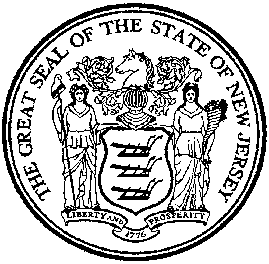 State of New JerseyDepartment of Banking and InsuranceReal Estate CommissionP.O. BOX 328TRENTON, NJ 08625-0328PHONE: (609) 292-7272/(609)940-7391FAX: (609) 292-0944Main Website: www.dobi.nj.govState of New JerseyDepartment of Banking and InsuranceReal Estate CommissionP.O. BOX 328TRENTON, NJ 08625-0328PHONE: (609) 292-7272/(609)940-7391FAX: (609) 292-0944Main Website: www.dobi.nj.govState of New JerseyDepartment of Banking and InsuranceReal Estate CommissionP.O. BOX 328TRENTON, NJ 08625-0328PHONE: (609) 292-7272/(609)940-7391FAX: (609) 292-0944Main Website: www.dobi.nj.govState of New JerseyDepartment of Banking and InsuranceReal Estate CommissionP.O. BOX 328TRENTON, NJ 08625-0328PHONE: (609) 292-7272/(609)940-7391FAX: (609) 292-0944Main Website: www.dobi.nj.govState of New JerseyDepartment of Banking and InsuranceReal Estate CommissionP.O. BOX 328TRENTON, NJ 08625-0328PHONE: (609) 292-7272/(609)940-7391FAX: (609) 292-0944Main Website: www.dobi.nj.govState of New JerseyDepartment of Banking and InsuranceReal Estate CommissionP.O. BOX 328TRENTON, NJ 08625-0328PHONE: (609) 292-7272/(609)940-7391FAX: (609) 292-0944Main Website: www.dobi.nj.govState of New JerseyDepartment of Banking and InsuranceReal Estate CommissionP.O. BOX 328TRENTON, NJ 08625-0328PHONE: (609) 292-7272/(609)940-7391FAX: (609) 292-0944Main Website: www.dobi.nj.govState of New JerseyDepartment of Banking and InsuranceReal Estate CommissionP.O. BOX 328TRENTON, NJ 08625-0328PHONE: (609) 292-7272/(609)940-7391FAX: (609) 292-0944Main Website: www.dobi.nj.govState of New JerseyDepartment of Banking and InsuranceReal Estate CommissionP.O. BOX 328TRENTON, NJ 08625-0328PHONE: (609) 292-7272/(609)940-7391FAX: (609) 292-0944Main Website: www.dobi.nj.govState of New JerseyDepartment of Banking and InsuranceReal Estate CommissionP.O. BOX 328TRENTON, NJ 08625-0328PHONE: (609) 292-7272/(609)940-7391FAX: (609) 292-0944Main Website: www.dobi.nj.govState of New JerseyDepartment of Banking and InsuranceReal Estate CommissionP.O. BOX 328TRENTON, NJ 08625-0328PHONE: (609) 292-7272/(609)940-7391FAX: (609) 292-0944Main Website: www.dobi.nj.govState of New JerseyDepartment of Banking and InsuranceReal Estate CommissionP.O. BOX 328TRENTON, NJ 08625-0328PHONE: (609) 292-7272/(609)940-7391FAX: (609) 292-0944Main Website: www.dobi.nj.govState of New JerseyDepartment of Banking and InsuranceReal Estate CommissionP.O. BOX 328TRENTON, NJ 08625-0328PHONE: (609) 292-7272/(609)940-7391FAX: (609) 292-0944Main Website: www.dobi.nj.govState of New JerseyDepartment of Banking and InsuranceReal Estate CommissionP.O. BOX 328TRENTON, NJ 08625-0328PHONE: (609) 292-7272/(609)940-7391FAX: (609) 292-0944Main Website: www.dobi.nj.govState of New JerseyDepartment of Banking and InsuranceReal Estate CommissionP.O. BOX 328TRENTON, NJ 08625-0328PHONE: (609) 292-7272/(609)940-7391FAX: (609) 292-0944Main Website: www.dobi.nj.govState of New JerseyDepartment of Banking and InsuranceReal Estate CommissionP.O. BOX 328TRENTON, NJ 08625-0328PHONE: (609) 292-7272/(609)940-7391FAX: (609) 292-0944Main Website: www.dobi.nj.govState of New JerseyDepartment of Banking and InsuranceReal Estate CommissionP.O. BOX 328TRENTON, NJ 08625-0328PHONE: (609) 292-7272/(609)940-7391FAX: (609) 292-0944Main Website: www.dobi.nj.govState of New JerseyDepartment of Banking and InsuranceReal Estate CommissionP.O. BOX 328TRENTON, NJ 08625-0328PHONE: (609) 292-7272/(609)940-7391FAX: (609) 292-0944Main Website: www.dobi.nj.govState of New JerseyDepartment of Banking and InsuranceReal Estate CommissionP.O. BOX 328TRENTON, NJ 08625-0328PHONE: (609) 292-7272/(609)940-7391FAX: (609) 292-0944Main Website: www.dobi.nj.govState of New JerseyDepartment of Banking and InsuranceReal Estate CommissionP.O. BOX 328TRENTON, NJ 08625-0328PHONE: (609) 292-7272/(609)940-7391FAX: (609) 292-0944Main Website: www.dobi.nj.govState of New JerseyDepartment of Banking and InsuranceReal Estate CommissionP.O. BOX 328TRENTON, NJ 08625-0328PHONE: (609) 292-7272/(609)940-7391FAX: (609) 292-0944Main Website: www.dobi.nj.govState of New JerseyDepartment of Banking and InsuranceReal Estate CommissionP.O. BOX 328TRENTON, NJ 08625-0328PHONE: (609) 292-7272/(609)940-7391FAX: (609) 292-0944Main Website: www.dobi.nj.govState of New JerseyDepartment of Banking and InsuranceReal Estate CommissionP.O. BOX 328TRENTON, NJ 08625-0328PHONE: (609) 292-7272/(609)940-7391FAX: (609) 292-0944Main Website: www.dobi.nj.govState of New JerseyDepartment of Banking and InsuranceReal Estate CommissionP.O. BOX 328TRENTON, NJ 08625-0328PHONE: (609) 292-7272/(609)940-7391FAX: (609) 292-0944Main Website: www.dobi.nj.govState of New JerseyDepartment of Banking and InsuranceReal Estate CommissionP.O. BOX 328TRENTON, NJ 08625-0328PHONE: (609) 292-7272/(609)940-7391FAX: (609) 292-0944Main Website: www.dobi.nj.govState of New JerseyDepartment of Banking and InsuranceReal Estate CommissionP.O. BOX 328TRENTON, NJ 08625-0328PHONE: (609) 292-7272/(609)940-7391FAX: (609) 292-0944Main Website: www.dobi.nj.govState of New JerseyDepartment of Banking and InsuranceReal Estate CommissionP.O. BOX 328TRENTON, NJ 08625-0328PHONE: (609) 292-7272/(609)940-7391FAX: (609) 292-0944Main Website: www.dobi.nj.govState of New JerseyDepartment of Banking and InsuranceReal Estate CommissionP.O. BOX 328TRENTON, NJ 08625-0328PHONE: (609) 292-7272/(609)940-7391FAX: (609) 292-0944Main Website: www.dobi.nj.govState of New JerseyDepartment of Banking and InsuranceReal Estate CommissionP.O. BOX 328TRENTON, NJ 08625-0328PHONE: (609) 292-7272/(609)940-7391FAX: (609) 292-0944Main Website: www.dobi.nj.govState of New JerseyDepartment of Banking and InsuranceReal Estate CommissionP.O. BOX 328TRENTON, NJ 08625-0328PHONE: (609) 292-7272/(609)940-7391FAX: (609) 292-0944Main Website: www.dobi.nj.govState of New JerseyDepartment of Banking and InsuranceReal Estate CommissionP.O. BOX 328TRENTON, NJ 08625-0328PHONE: (609) 292-7272/(609)940-7391FAX: (609) 292-0944Main Website: www.dobi.nj.govState of New JerseyDepartment of Banking and InsuranceReal Estate CommissionP.O. BOX 328TRENTON, NJ 08625-0328PHONE: (609) 292-7272/(609)940-7391FAX: (609) 292-0944Main Website: www.dobi.nj.govState of New JerseyDepartment of Banking and InsuranceReal Estate CommissionP.O. BOX 328TRENTON, NJ 08625-0328PHONE: (609) 292-7272/(609)940-7391FAX: (609) 292-0944Main Website: www.dobi.nj.govState of New JerseyDepartment of Banking and InsuranceReal Estate CommissionP.O. BOX 328TRENTON, NJ 08625-0328PHONE: (609) 292-7272/(609)940-7391FAX: (609) 292-0944Main Website: www.dobi.nj.govState of New JerseyDepartment of Banking and InsuranceReal Estate CommissionP.O. BOX 328TRENTON, NJ 08625-0328PHONE: (609) 292-7272/(609)940-7391FAX: (609) 292-0944Main Website: www.dobi.nj.govState of New JerseyDepartment of Banking and InsuranceReal Estate CommissionP.O. BOX 328TRENTON, NJ 08625-0328PHONE: (609) 292-7272/(609)940-7391FAX: (609) 292-0944Main Website: www.dobi.nj.govState of New JerseyDepartment of Banking and InsuranceReal Estate CommissionP.O. BOX 328TRENTON, NJ 08625-0328PHONE: (609) 292-7272/(609)940-7391FAX: (609) 292-0944Main Website: www.dobi.nj.govState of New JerseyDepartment of Banking and InsuranceReal Estate CommissionP.O. BOX 328TRENTON, NJ 08625-0328PHONE: (609) 292-7272/(609)940-7391FAX: (609) 292-0944Main Website: www.dobi.nj.govState of New JerseyDepartment of Banking and InsuranceReal Estate CommissionP.O. BOX 328TRENTON, NJ 08625-0328PHONE: (609) 292-7272/(609)940-7391FAX: (609) 292-0944Main Website: www.dobi.nj.govState of New JerseyDepartment of Banking and InsuranceReal Estate CommissionP.O. BOX 328TRENTON, NJ 08625-0328PHONE: (609) 292-7272/(609)940-7391FAX: (609) 292-0944Main Website: www.dobi.nj.govState of New JerseyDepartment of Banking and InsuranceReal Estate CommissionP.O. BOX 328TRENTON, NJ 08625-0328PHONE: (609) 292-7272/(609)940-7391FAX: (609) 292-0944Main Website: www.dobi.nj.govState of New JerseyDepartment of Banking and InsuranceReal Estate CommissionP.O. BOX 328TRENTON, NJ 08625-0328PHONE: (609) 292-7272/(609)940-7391FAX: (609) 292-0944Main Website: www.dobi.nj.govState of New JerseyDepartment of Banking and InsuranceReal Estate CommissionP.O. BOX 328TRENTON, NJ 08625-0328PHONE: (609) 292-7272/(609)940-7391FAX: (609) 292-0944Main Website: www.dobi.nj.govState of New JerseyDepartment of Banking and InsuranceReal Estate CommissionP.O. BOX 328TRENTON, NJ 08625-0328PHONE: (609) 292-7272/(609)940-7391FAX: (609) 292-0944Main Website: www.dobi.nj.govState of New JerseyDepartment of Banking and InsuranceReal Estate CommissionP.O. BOX 328TRENTON, NJ 08625-0328PHONE: (609) 292-7272/(609)940-7391FAX: (609) 292-0944Main Website: www.dobi.nj.govState of New JerseyDepartment of Banking and InsuranceReal Estate CommissionP.O. BOX 328TRENTON, NJ 08625-0328PHONE: (609) 292-7272/(609)940-7391FAX: (609) 292-0944Main Website: www.dobi.nj.govState of New JerseyDepartment of Banking and InsuranceReal Estate CommissionP.O. BOX 328TRENTON, NJ 08625-0328PHONE: (609) 292-7272/(609)940-7391FAX: (609) 292-0944Main Website: www.dobi.nj.govState of New JerseyDepartment of Banking and InsuranceReal Estate CommissionP.O. BOX 328TRENTON, NJ 08625-0328PHONE: (609) 292-7272/(609)940-7391FAX: (609) 292-0944Main Website: www.dobi.nj.govState of New JerseyDepartment of Banking and InsuranceReal Estate CommissionP.O. BOX 328TRENTON, NJ 08625-0328PHONE: (609) 292-7272/(609)940-7391FAX: (609) 292-0944Main Website: www.dobi.nj.govState of New JerseyDepartment of Banking and InsuranceReal Estate CommissionP.O. BOX 328TRENTON, NJ 08625-0328PHONE: (609) 292-7272/(609)940-7391FAX: (609) 292-0944Main Website: www.dobi.nj.govState of New JerseyDepartment of Banking and InsuranceReal Estate CommissionP.O. BOX 328TRENTON, NJ 08625-0328PHONE: (609) 292-7272/(609)940-7391FAX: (609) 292-0944Main Website: www.dobi.nj.govState of New JerseyDepartment of Banking and InsuranceReal Estate CommissionP.O. BOX 328TRENTON, NJ 08625-0328PHONE: (609) 292-7272/(609)940-7391FAX: (609) 292-0944Main Website: www.dobi.nj.govState of New JerseyDepartment of Banking and InsuranceReal Estate CommissionP.O. BOX 328TRENTON, NJ 08625-0328PHONE: (609) 292-7272/(609)940-7391FAX: (609) 292-0944Main Website: www.dobi.nj.govState of New JerseyDepartment of Banking and InsuranceReal Estate CommissionP.O. BOX 328TRENTON, NJ 08625-0328PHONE: (609) 292-7272/(609)940-7391FAX: (609) 292-0944Main Website: www.dobi.nj.govState of New JerseyDepartment of Banking and InsuranceReal Estate CommissionP.O. BOX 328TRENTON, NJ 08625-0328PHONE: (609) 292-7272/(609)940-7391FAX: (609) 292-0944Main Website: www.dobi.nj.govState of New JerseyDepartment of Banking and InsuranceReal Estate CommissionP.O. BOX 328TRENTON, NJ 08625-0328PHONE: (609) 292-7272/(609)940-7391FAX: (609) 292-0944Main Website: www.dobi.nj.govState of New JerseyDepartment of Banking and InsuranceReal Estate CommissionP.O. BOX 328TRENTON, NJ 08625-0328PHONE: (609) 292-7272/(609)940-7391FAX: (609) 292-0944Main Website: www.dobi.nj.govState of New JerseyDepartment of Banking and InsuranceReal Estate CommissionP.O. BOX 328TRENTON, NJ 08625-0328PHONE: (609) 292-7272/(609)940-7391FAX: (609) 292-0944Main Website: www.dobi.nj.govState of New JerseyDepartment of Banking and InsuranceReal Estate CommissionP.O. BOX 328TRENTON, NJ 08625-0328PHONE: (609) 292-7272/(609)940-7391FAX: (609) 292-0944Main Website: www.dobi.nj.govState of New JerseyDepartment of Banking and InsuranceReal Estate CommissionP.O. BOX 328TRENTON, NJ 08625-0328PHONE: (609) 292-7272/(609)940-7391FAX: (609) 292-0944Main Website: www.dobi.nj.govState of New JerseyDepartment of Banking and InsuranceReal Estate CommissionP.O. BOX 328TRENTON, NJ 08625-0328PHONE: (609) 292-7272/(609)940-7391FAX: (609) 292-0944Main Website: www.dobi.nj.govState of New JerseyDepartment of Banking and InsuranceReal Estate CommissionP.O. BOX 328TRENTON, NJ 08625-0328PHONE: (609) 292-7272/(609)940-7391FAX: (609) 292-0944Main Website: www.dobi.nj.govState of New JerseyDepartment of Banking and InsuranceReal Estate CommissionP.O. BOX 328TRENTON, NJ 08625-0328PHONE: (609) 292-7272/(609)940-7391FAX: (609) 292-0944Main Website: www.dobi.nj.govState of New JerseyDepartment of Banking and InsuranceReal Estate CommissionP.O. BOX 328TRENTON, NJ 08625-0328PHONE: (609) 292-7272/(609)940-7391FAX: (609) 292-0944Main Website: www.dobi.nj.govState of New JerseyDepartment of Banking and InsuranceReal Estate CommissionP.O. BOX 328TRENTON, NJ 08625-0328PHONE: (609) 292-7272/(609)940-7391FAX: (609) 292-0944Main Website: www.dobi.nj.govState of New JerseyDepartment of Banking and InsuranceReal Estate CommissionP.O. BOX 328TRENTON, NJ 08625-0328PHONE: (609) 292-7272/(609)940-7391FAX: (609) 292-0944Main Website: www.dobi.nj.govState of New JerseyDepartment of Banking and InsuranceReal Estate CommissionP.O. BOX 328TRENTON, NJ 08625-0328PHONE: (609) 292-7272/(609)940-7391FAX: (609) 292-0944Main Website: www.dobi.nj.govState of New JerseyDepartment of Banking and InsuranceReal Estate CommissionP.O. BOX 328TRENTON, NJ 08625-0328PHONE: (609) 292-7272/(609)940-7391FAX: (609) 292-0944Main Website: www.dobi.nj.govState of New JerseyDepartment of Banking and InsuranceReal Estate CommissionP.O. BOX 328TRENTON, NJ 08625-0328PHONE: (609) 292-7272/(609)940-7391FAX: (609) 292-0944Main Website: www.dobi.nj.govState of New JerseyDepartment of Banking and InsuranceReal Estate CommissionP.O. BOX 328TRENTON, NJ 08625-0328PHONE: (609) 292-7272/(609)940-7391FAX: (609) 292-0944Main Website: www.dobi.nj.govState of New JerseyDepartment of Banking and InsuranceReal Estate CommissionP.O. BOX 328TRENTON, NJ 08625-0328PHONE: (609) 292-7272/(609)940-7391FAX: (609) 292-0944Main Website: www.dobi.nj.govState of New JerseyDepartment of Banking and InsuranceReal Estate CommissionP.O. BOX 328TRENTON, NJ 08625-0328PHONE: (609) 292-7272/(609)940-7391FAX: (609) 292-0944Main Website: www.dobi.nj.govState of New JerseyDepartment of Banking and InsuranceReal Estate CommissionP.O. BOX 328TRENTON, NJ 08625-0328PHONE: (609) 292-7272/(609)940-7391FAX: (609) 292-0944Main Website: www.dobi.nj.govState of New JerseyDepartment of Banking and InsuranceReal Estate CommissionP.O. BOX 328TRENTON, NJ 08625-0328PHONE: (609) 292-7272/(609)940-7391FAX: (609) 292-0944Main Website: www.dobi.nj.govState of New JerseyDepartment of Banking and InsuranceReal Estate CommissionP.O. BOX 328TRENTON, NJ 08625-0328PHONE: (609) 292-7272/(609)940-7391FAX: (609) 292-0944Main Website: www.dobi.nj.govState of New JerseyDepartment of Banking and InsuranceReal Estate CommissionP.O. BOX 328TRENTON, NJ 08625-0328PHONE: (609) 292-7272/(609)940-7391FAX: (609) 292-0944Main Website: www.dobi.nj.govState of New JerseyDepartment of Banking and InsuranceReal Estate CommissionP.O. BOX 328TRENTON, NJ 08625-0328PHONE: (609) 292-7272/(609)940-7391FAX: (609) 292-0944Main Website: www.dobi.nj.govState of New JerseyDepartment of Banking and InsuranceReal Estate CommissionP.O. BOX 328TRENTON, NJ 08625-0328PHONE: (609) 292-7272/(609)940-7391FAX: (609) 292-0944Main Website: www.dobi.nj.govState of New JerseyDepartment of Banking and InsuranceReal Estate CommissionP.O. BOX 328TRENTON, NJ 08625-0328PHONE: (609) 292-7272/(609)940-7391FAX: (609) 292-0944Main Website: www.dobi.nj.govState of New JerseyDepartment of Banking and InsuranceReal Estate CommissionP.O. BOX 328TRENTON, NJ 08625-0328PHONE: (609) 292-7272/(609)940-7391FAX: (609) 292-0944Main Website: www.dobi.nj.govState of New JerseyDepartment of Banking and InsuranceReal Estate CommissionP.O. BOX 328TRENTON, NJ 08625-0328PHONE: (609) 292-7272/(609)940-7391FAX: (609) 292-0944Main Website: www.dobi.nj.govState of New JerseyDepartment of Banking and InsuranceReal Estate CommissionP.O. BOX 328TRENTON, NJ 08625-0328PHONE: (609) 292-7272/(609)940-7391FAX: (609) 292-0944Main Website: www.dobi.nj.govState of New JerseyDepartment of Banking and InsuranceReal Estate CommissionP.O. BOX 328TRENTON, NJ 08625-0328PHONE: (609) 292-7272/(609)940-7391FAX: (609) 292-0944Main Website: www.dobi.nj.govState of New JerseyDepartment of Banking and InsuranceReal Estate CommissionP.O. BOX 328TRENTON, NJ 08625-0328PHONE: (609) 292-7272/(609)940-7391FAX: (609) 292-0944Main Website: www.dobi.nj.govState of New JerseyDepartment of Banking and InsuranceReal Estate CommissionP.O. BOX 328TRENTON, NJ 08625-0328PHONE: (609) 292-7272/(609)940-7391FAX: (609) 292-0944Main Website: www.dobi.nj.govState of New JerseyDepartment of Banking and InsuranceReal Estate CommissionP.O. BOX 328TRENTON, NJ 08625-0328PHONE: (609) 292-7272/(609)940-7391FAX: (609) 292-0944Main Website: www.dobi.nj.govState of New JerseyDepartment of Banking and InsuranceReal Estate CommissionP.O. BOX 328TRENTON, NJ 08625-0328PHONE: (609) 292-7272/(609)940-7391FAX: (609) 292-0944Main Website: www.dobi.nj.govState of New JerseyDepartment of Banking and InsuranceReal Estate CommissionP.O. BOX 328TRENTON, NJ 08625-0328PHONE: (609) 292-7272/(609)940-7391FAX: (609) 292-0944Main Website: www.dobi.nj.govState of New JerseyDepartment of Banking and InsuranceReal Estate CommissionP.O. BOX 328TRENTON, NJ 08625-0328PHONE: (609) 292-7272/(609)940-7391FAX: (609) 292-0944Main Website: www.dobi.nj.govState of New JerseyDepartment of Banking and InsuranceReal Estate CommissionP.O. BOX 328TRENTON, NJ 08625-0328PHONE: (609) 292-7272/(609)940-7391FAX: (609) 292-0944Main Website: www.dobi.nj.govState of New JerseyDepartment of Banking and InsuranceReal Estate CommissionP.O. BOX 328TRENTON, NJ 08625-0328PHONE: (609) 292-7272/(609)940-7391FAX: (609) 292-0944Main Website: www.dobi.nj.govState of New JerseyDepartment of Banking and InsuranceReal Estate CommissionP.O. BOX 328TRENTON, NJ 08625-0328PHONE: (609) 292-7272/(609)940-7391FAX: (609) 292-0944Main Website: www.dobi.nj.govState of New JerseyDepartment of Banking and InsuranceReal Estate CommissionP.O. BOX 328TRENTON, NJ 08625-0328PHONE: (609) 292-7272/(609)940-7391FAX: (609) 292-0944Main Website: www.dobi.nj.govState of New JerseyDepartment of Banking and InsuranceReal Estate CommissionP.O. BOX 328TRENTON, NJ 08625-0328PHONE: (609) 292-7272/(609)940-7391FAX: (609) 292-0944Main Website: www.dobi.nj.govState of New JerseyDepartment of Banking and InsuranceReal Estate CommissionP.O. BOX 328TRENTON, NJ 08625-0328PHONE: (609) 292-7272/(609)940-7391FAX: (609) 292-0944Main Website: www.dobi.nj.govState of New JerseyDepartment of Banking and InsuranceReal Estate CommissionP.O. BOX 328TRENTON, NJ 08625-0328PHONE: (609) 292-7272/(609)940-7391FAX: (609) 292-0944Main Website: www.dobi.nj.govState of New JerseyDepartment of Banking and InsuranceReal Estate CommissionP.O. BOX 328TRENTON, NJ 08625-0328PHONE: (609) 292-7272/(609)940-7391FAX: (609) 292-0944Main Website: www.dobi.nj.govState of New JerseyDepartment of Banking and InsuranceReal Estate CommissionP.O. BOX 328TRENTON, NJ 08625-0328PHONE: (609) 292-7272/(609)940-7391FAX: (609) 292-0944Main Website: www.dobi.nj.govState of New JerseyDepartment of Banking and InsuranceReal Estate CommissionP.O. BOX 328TRENTON, NJ 08625-0328PHONE: (609) 292-7272/(609)940-7391FAX: (609) 292-0944Main Website: www.dobi.nj.govState of New JerseyDepartment of Banking and InsuranceReal Estate CommissionP.O. BOX 328TRENTON, NJ 08625-0328PHONE: (609) 292-7272/(609)940-7391FAX: (609) 292-0944Main Website: www.dobi.nj.govState of New JerseyDepartment of Banking and InsuranceReal Estate CommissionP.O. BOX 328TRENTON, NJ 08625-0328PHONE: (609) 292-7272/(609)940-7391FAX: (609) 292-0944Main Website: www.dobi.nj.govState of New JerseyDepartment of Banking and InsuranceReal Estate CommissionP.O. BOX 328TRENTON, NJ 08625-0328PHONE: (609) 292-7272/(609)940-7391FAX: (609) 292-0944Main Website: www.dobi.nj.govState of New JerseyDepartment of Banking and InsuranceReal Estate CommissionP.O. BOX 328TRENTON, NJ 08625-0328PHONE: (609) 292-7272/(609)940-7391FAX: (609) 292-0944Main Website: www.dobi.nj.govState of New JerseyDepartment of Banking and InsuranceReal Estate CommissionP.O. BOX 328TRENTON, NJ 08625-0328PHONE: (609) 292-7272/(609)940-7391FAX: (609) 292-0944Main Website: www.dobi.nj.govState of New JerseyDepartment of Banking and InsuranceReal Estate CommissionP.O. BOX 328TRENTON, NJ 08625-0328PHONE: (609) 292-7272/(609)940-7391FAX: (609) 292-0944Main Website: www.dobi.nj.govState of New JerseyDepartment of Banking and InsuranceReal Estate CommissionP.O. BOX 328TRENTON, NJ 08625-0328PHONE: (609) 292-7272/(609)940-7391FAX: (609) 292-0944Main Website: www.dobi.nj.govState of New JerseyDepartment of Banking and InsuranceReal Estate CommissionP.O. BOX 328TRENTON, NJ 08625-0328PHONE: (609) 292-7272/(609)940-7391FAX: (609) 292-0944Main Website: www.dobi.nj.govState of New JerseyDepartment of Banking and InsuranceReal Estate CommissionP.O. BOX 328TRENTON, NJ 08625-0328PHONE: (609) 292-7272/(609)940-7391FAX: (609) 292-0944Main Website: www.dobi.nj.govState of New JerseyDepartment of Banking and InsuranceReal Estate CommissionP.O. BOX 328TRENTON, NJ 08625-0328PHONE: (609) 292-7272/(609)940-7391FAX: (609) 292-0944Main Website: www.dobi.nj.govState of New JerseyDepartment of Banking and InsuranceReal Estate CommissionP.O. BOX 328TRENTON, NJ 08625-0328PHONE: (609) 292-7272/(609)940-7391FAX: (609) 292-0944Main Website: www.dobi.nj.govState of New JerseyDepartment of Banking and InsuranceReal Estate CommissionP.O. BOX 328TRENTON, NJ 08625-0328PHONE: (609) 292-7272/(609)940-7391FAX: (609) 292-0944Main Website: www.dobi.nj.govState of New JerseyDepartment of Banking and InsuranceReal Estate CommissionP.O. BOX 328TRENTON, NJ 08625-0328PHONE: (609) 292-7272/(609)940-7391FAX: (609) 292-0944Main Website: www.dobi.nj.govState of New JerseyDepartment of Banking and InsuranceReal Estate CommissionP.O. BOX 328TRENTON, NJ 08625-0328PHONE: (609) 292-7272/(609)940-7391FAX: (609) 292-0944Main Website: www.dobi.nj.govState of New JerseyDepartment of Banking and InsuranceReal Estate CommissionP.O. BOX 328TRENTON, NJ 08625-0328PHONE: (609) 292-7272/(609)940-7391FAX: (609) 292-0944Main Website: www.dobi.nj.govState of New JerseyDepartment of Banking and InsuranceReal Estate CommissionP.O. BOX 328TRENTON, NJ 08625-0328PHONE: (609) 292-7272/(609)940-7391FAX: (609) 292-0944Main Website: www.dobi.nj.govState of New JerseyDepartment of Banking and InsuranceReal Estate CommissionP.O. BOX 328TRENTON, NJ 08625-0328PHONE: (609) 292-7272/(609)940-7391FAX: (609) 292-0944Main Website: www.dobi.nj.govState of New JerseyDepartment of Banking and InsuranceReal Estate CommissionP.O. BOX 328TRENTON, NJ 08625-0328PHONE: (609) 292-7272/(609)940-7391FAX: (609) 292-0944Main Website: www.dobi.nj.govState of New JerseyDepartment of Banking and InsuranceReal Estate CommissionP.O. BOX 328TRENTON, NJ 08625-0328PHONE: (609) 292-7272/(609)940-7391FAX: (609) 292-0944Main Website: www.dobi.nj.govState of New JerseyDepartment of Banking and InsuranceReal Estate CommissionP.O. BOX 328TRENTON, NJ 08625-0328PHONE: (609) 292-7272/(609)940-7391FAX: (609) 292-0944Main Website: www.dobi.nj.govState of New JerseyDepartment of Banking and InsuranceReal Estate CommissionP.O. BOX 328TRENTON, NJ 08625-0328PHONE: (609) 292-7272/(609)940-7391FAX: (609) 292-0944Main Website: www.dobi.nj.govState of New JerseyDepartment of Banking and InsuranceReal Estate CommissionP.O. BOX 328TRENTON, NJ 08625-0328PHONE: (609) 292-7272/(609)940-7391FAX: (609) 292-0944Main Website: www.dobi.nj.govState of New JerseyDepartment of Banking and InsuranceReal Estate CommissionP.O. BOX 328TRENTON, NJ 08625-0328PHONE: (609) 292-7272/(609)940-7391FAX: (609) 292-0944Main Website: www.dobi.nj.govState of New JerseyDepartment of Banking and InsuranceReal Estate CommissionP.O. BOX 328TRENTON, NJ 08625-0328PHONE: (609) 292-7272/(609)940-7391FAX: (609) 292-0944Main Website: www.dobi.nj.govState of New JerseyDepartment of Banking and InsuranceReal Estate CommissionP.O. BOX 328TRENTON, NJ 08625-0328PHONE: (609) 292-7272/(609)940-7391FAX: (609) 292-0944Main Website: www.dobi.nj.govState of New JerseyDepartment of Banking and InsuranceReal Estate CommissionP.O. BOX 328TRENTON, NJ 08625-0328PHONE: (609) 292-7272/(609)940-7391FAX: (609) 292-0944Main Website: www.dobi.nj.govState of New JerseyDepartment of Banking and InsuranceReal Estate CommissionP.O. BOX 328TRENTON, NJ 08625-0328PHONE: (609) 292-7272/(609)940-7391FAX: (609) 292-0944Main Website: www.dobi.nj.govState of New JerseyDepartment of Banking and InsuranceReal Estate CommissionP.O. BOX 328TRENTON, NJ 08625-0328PHONE: (609) 292-7272/(609)940-7391FAX: (609) 292-0944Main Website: www.dobi.nj.govState of New JerseyDepartment of Banking and InsuranceReal Estate CommissionP.O. BOX 328TRENTON, NJ 08625-0328PHONE: (609) 292-7272/(609)940-7391FAX: (609) 292-0944Main Website: www.dobi.nj.govState of New JerseyDepartment of Banking and InsuranceReal Estate CommissionP.O. BOX 328TRENTON, NJ 08625-0328PHONE: (609) 292-7272/(609)940-7391FAX: (609) 292-0944Main Website: www.dobi.nj.govState of New JerseyDepartment of Banking and InsuranceReal Estate CommissionP.O. BOX 328TRENTON, NJ 08625-0328PHONE: (609) 292-7272/(609)940-7391FAX: (609) 292-0944Main Website: www.dobi.nj.govState of New JerseyDepartment of Banking and InsuranceReal Estate CommissionP.O. BOX 328TRENTON, NJ 08625-0328PHONE: (609) 292-7272/(609)940-7391FAX: (609) 292-0944Main Website: www.dobi.nj.govState of New JerseyDepartment of Banking and InsuranceReal Estate CommissionP.O. BOX 328TRENTON, NJ 08625-0328PHONE: (609) 292-7272/(609)940-7391FAX: (609) 292-0944Main Website: www.dobi.nj.govState of New JerseyDepartment of Banking and InsuranceReal Estate CommissionP.O. BOX 328TRENTON, NJ 08625-0328PHONE: (609) 292-7272/(609)940-7391FAX: (609) 292-0944Main Website: www.dobi.nj.govState of New JerseyDepartment of Banking and InsuranceReal Estate CommissionP.O. BOX 328TRENTON, NJ 08625-0328PHONE: (609) 292-7272/(609)940-7391FAX: (609) 292-0944Main Website: www.dobi.nj.govState of New JerseyDepartment of Banking and InsuranceReal Estate CommissionP.O. BOX 328TRENTON, NJ 08625-0328PHONE: (609) 292-7272/(609)940-7391FAX: (609) 292-0944Main Website: www.dobi.nj.govState of New JerseyDepartment of Banking and InsuranceReal Estate CommissionP.O. BOX 328TRENTON, NJ 08625-0328PHONE: (609) 292-7272/(609)940-7391FAX: (609) 292-0944Main Website: www.dobi.nj.govState of New JerseyDepartment of Banking and InsuranceReal Estate CommissionP.O. BOX 328TRENTON, NJ 08625-0328PHONE: (609) 292-7272/(609)940-7391FAX: (609) 292-0944Main Website: www.dobi.nj.govState of New JerseyDepartment of Banking and InsuranceReal Estate CommissionP.O. BOX 328TRENTON, NJ 08625-0328PHONE: (609) 292-7272/(609)940-7391FAX: (609) 292-0944Main Website: www.dobi.nj.govState of New JerseyDepartment of Banking and InsuranceReal Estate CommissionP.O. BOX 328TRENTON, NJ 08625-0328PHONE: (609) 292-7272/(609)940-7391FAX: (609) 292-0944Main Website: www.dobi.nj.govState of New JerseyDepartment of Banking and InsuranceReal Estate CommissionP.O. BOX 328TRENTON, NJ 08625-0328PHONE: (609) 292-7272/(609)940-7391FAX: (609) 292-0944Main Website: www.dobi.nj.govState of New JerseyDepartment of Banking and InsuranceReal Estate CommissionP.O. BOX 328TRENTON, NJ 08625-0328PHONE: (609) 292-7272/(609)940-7391FAX: (609) 292-0944Main Website: www.dobi.nj.govState of New JerseyDepartment of Banking and InsuranceReal Estate CommissionP.O. BOX 328TRENTON, NJ 08625-0328PHONE: (609) 292-7272/(609)940-7391FAX: (609) 292-0944Main Website: www.dobi.nj.govState of New JerseyDepartment of Banking and InsuranceReal Estate CommissionP.O. BOX 328TRENTON, NJ 08625-0328PHONE: (609) 292-7272/(609)940-7391FAX: (609) 292-0944Main Website: www.dobi.nj.govState of New JerseyDepartment of Banking and InsuranceReal Estate CommissionP.O. BOX 328TRENTON, NJ 08625-0328PHONE: (609) 292-7272/(609)940-7391FAX: (609) 292-0944Main Website: www.dobi.nj.govState of New JerseyDepartment of Banking and InsuranceReal Estate CommissionP.O. BOX 328TRENTON, NJ 08625-0328PHONE: (609) 292-7272/(609)940-7391FAX: (609) 292-0944Main Website: www.dobi.nj.govState of New JerseyDepartment of Banking and InsuranceReal Estate CommissionP.O. BOX 328TRENTON, NJ 08625-0328PHONE: (609) 292-7272/(609)940-7391FAX: (609) 292-0944Main Website: www.dobi.nj.govState of New JerseyDepartment of Banking and InsuranceReal Estate CommissionP.O. BOX 328TRENTON, NJ 08625-0328PHONE: (609) 292-7272/(609)940-7391FAX: (609) 292-0944Main Website: www.dobi.nj.govState of New JerseyDepartment of Banking and InsuranceReal Estate CommissionP.O. BOX 328TRENTON, NJ 08625-0328PHONE: (609) 292-7272/(609)940-7391FAX: (609) 292-0944Main Website: www.dobi.nj.govState of New JerseyDepartment of Banking and InsuranceReal Estate CommissionP.O. BOX 328TRENTON, NJ 08625-0328PHONE: (609) 292-7272/(609)940-7391FAX: (609) 292-0944Main Website: www.dobi.nj.govState of New JerseyDepartment of Banking and InsuranceReal Estate CommissionP.O. BOX 328TRENTON, NJ 08625-0328PHONE: (609) 292-7272/(609)940-7391FAX: (609) 292-0944Main Website: www.dobi.nj.govState of New JerseyDepartment of Banking and InsuranceReal Estate CommissionP.O. BOX 328TRENTON, NJ 08625-0328PHONE: (609) 292-7272/(609)940-7391FAX: (609) 292-0944Main Website: www.dobi.nj.govState of New JerseyDepartment of Banking and InsuranceReal Estate CommissionP.O. BOX 328TRENTON, NJ 08625-0328PHONE: (609) 292-7272/(609)940-7391FAX: (609) 292-0944Main Website: www.dobi.nj.govState of New JerseyDepartment of Banking and InsuranceReal Estate CommissionP.O. BOX 328TRENTON, NJ 08625-0328PHONE: (609) 292-7272/(609)940-7391FAX: (609) 292-0944Main Website: www.dobi.nj.govState of New JerseyDepartment of Banking and InsuranceReal Estate CommissionP.O. BOX 328TRENTON, NJ 08625-0328PHONE: (609) 292-7272/(609)940-7391FAX: (609) 292-0944Main Website: www.dobi.nj.govState of New JerseyDepartment of Banking and InsuranceReal Estate CommissionP.O. BOX 328TRENTON, NJ 08625-0328PHONE: (609) 292-7272/(609)940-7391FAX: (609) 292-0944Main Website: www.dobi.nj.govState of New JerseyDepartment of Banking and InsuranceReal Estate CommissionP.O. BOX 328TRENTON, NJ 08625-0328PHONE: (609) 292-7272/(609)940-7391FAX: (609) 292-0944Main Website: www.dobi.nj.govState of New JerseyDepartment of Banking and InsuranceReal Estate CommissionP.O. BOX 328TRENTON, NJ 08625-0328PHONE: (609) 292-7272/(609)940-7391FAX: (609) 292-0944Main Website: www.dobi.nj.govState of New JerseyDepartment of Banking and InsuranceReal Estate CommissionP.O. BOX 328TRENTON, NJ 08625-0328PHONE: (609) 292-7272/(609)940-7391FAX: (609) 292-0944Main Website: www.dobi.nj.govState of New JerseyDepartment of Banking and InsuranceReal Estate CommissionP.O. BOX 328TRENTON, NJ 08625-0328PHONE: (609) 292-7272/(609)940-7391FAX: (609) 292-0944Main Website: www.dobi.nj.govState of New JerseyDepartment of Banking and InsuranceReal Estate CommissionP.O. BOX 328TRENTON, NJ 08625-0328PHONE: (609) 292-7272/(609)940-7391FAX: (609) 292-0944Main Website: www.dobi.nj.govState of New JerseyDepartment of Banking and InsuranceReal Estate CommissionP.O. BOX 328TRENTON, NJ 08625-0328PHONE: (609) 292-7272/(609)940-7391FAX: (609) 292-0944Main Website: www.dobi.nj.govState of New JerseyDepartment of Banking and InsuranceReal Estate CommissionP.O. BOX 328TRENTON, NJ 08625-0328PHONE: (609) 292-7272/(609)940-7391FAX: (609) 292-0944Main Website: www.dobi.nj.govState of New JerseyDepartment of Banking and InsuranceReal Estate CommissionP.O. BOX 328TRENTON, NJ 08625-0328PHONE: (609) 292-7272/(609)940-7391FAX: (609) 292-0944Main Website: www.dobi.nj.govState of New JerseyDepartment of Banking and InsuranceReal Estate CommissionP.O. BOX 328TRENTON, NJ 08625-0328PHONE: (609) 292-7272/(609)940-7391FAX: (609) 292-0944Main Website: www.dobi.nj.govState of New JerseyDepartment of Banking and InsuranceReal Estate CommissionP.O. BOX 328TRENTON, NJ 08625-0328PHONE: (609) 292-7272/(609)940-7391FAX: (609) 292-0944Main Website: www.dobi.nj.govState of New JerseyDepartment of Banking and InsuranceReal Estate CommissionP.O. BOX 328TRENTON, NJ 08625-0328PHONE: (609) 292-7272/(609)940-7391FAX: (609) 292-0944Main Website: www.dobi.nj.govState of New JerseyDepartment of Banking and InsuranceReal Estate CommissionP.O. BOX 328TRENTON, NJ 08625-0328PHONE: (609) 292-7272/(609)940-7391FAX: (609) 292-0944Main Website: www.dobi.nj.govState of New JerseyDepartment of Banking and InsuranceReal Estate CommissionP.O. BOX 328TRENTON, NJ 08625-0328PHONE: (609) 292-7272/(609)940-7391FAX: (609) 292-0944Main Website: www.dobi.nj.govState of New JerseyDepartment of Banking and InsuranceReal Estate CommissionP.O. BOX 328TRENTON, NJ 08625-0328PHONE: (609) 292-7272/(609)940-7391FAX: (609) 292-0944Main Website: www.dobi.nj.govState of New JerseyDepartment of Banking and InsuranceReal Estate CommissionP.O. BOX 328TRENTON, NJ 08625-0328PHONE: (609) 292-7272/(609)940-7391FAX: (609) 292-0944Main Website: www.dobi.nj.govState of New JerseyDepartment of Banking and InsuranceReal Estate CommissionP.O. BOX 328TRENTON, NJ 08625-0328PHONE: (609) 292-7272/(609)940-7391FAX: (609) 292-0944Main Website: www.dobi.nj.govState of New JerseyDepartment of Banking and InsuranceReal Estate CommissionP.O. BOX 328TRENTON, NJ 08625-0328PHONE: (609) 292-7272/(609)940-7391FAX: (609) 292-0944Main Website: www.dobi.nj.govState of New JerseyDepartment of Banking and InsuranceReal Estate CommissionP.O. BOX 328TRENTON, NJ 08625-0328PHONE: (609) 292-7272/(609)940-7391FAX: (609) 292-0944Main Website: www.dobi.nj.govState of New JerseyDepartment of Banking and InsuranceReal Estate CommissionP.O. BOX 328TRENTON, NJ 08625-0328PHONE: (609) 292-7272/(609)940-7391FAX: (609) 292-0944Main Website: www.dobi.nj.govState of New JerseyDepartment of Banking and InsuranceReal Estate CommissionP.O. BOX 328TRENTON, NJ 08625-0328PHONE: (609) 292-7272/(609)940-7391FAX: (609) 292-0944Main Website: www.dobi.nj.govState of New JerseyDepartment of Banking and InsuranceReal Estate CommissionP.O. BOX 328TRENTON, NJ 08625-0328PHONE: (609) 292-7272/(609)940-7391FAX: (609) 292-0944Main Website: www.dobi.nj.govState of New JerseyDepartment of Banking and InsuranceReal Estate CommissionP.O. BOX 328TRENTON, NJ 08625-0328PHONE: (609) 292-7272/(609)940-7391FAX: (609) 292-0944Main Website: www.dobi.nj.govState of New JerseyDepartment of Banking and InsuranceReal Estate CommissionP.O. BOX 328TRENTON, NJ 08625-0328PHONE: (609) 292-7272/(609)940-7391FAX: (609) 292-0944Main Website: www.dobi.nj.govState of New JerseyDepartment of Banking and InsuranceReal Estate CommissionP.O. BOX 328TRENTON, NJ 08625-0328PHONE: (609) 292-7272/(609)940-7391FAX: (609) 292-0944Main Website: www.dobi.nj.govState of New JerseyDepartment of Banking and InsuranceReal Estate CommissionP.O. BOX 328TRENTON, NJ 08625-0328PHONE: (609) 292-7272/(609)940-7391FAX: (609) 292-0944Main Website: www.dobi.nj.govState of New JerseyDepartment of Banking and InsuranceReal Estate CommissionP.O. BOX 328TRENTON, NJ 08625-0328PHONE: (609) 292-7272/(609)940-7391FAX: (609) 292-0944Main Website: www.dobi.nj.govState of New JerseyDepartment of Banking and InsuranceReal Estate CommissionP.O. BOX 328TRENTON, NJ 08625-0328PHONE: (609) 292-7272/(609)940-7391FAX: (609) 292-0944Main Website: www.dobi.nj.govState of New JerseyDepartment of Banking and InsuranceReal Estate CommissionP.O. BOX 328TRENTON, NJ 08625-0328PHONE: (609) 292-7272/(609)940-7391FAX: (609) 292-0944Main Website: www.dobi.nj.govState of New JerseyDepartment of Banking and InsuranceReal Estate CommissionP.O. BOX 328TRENTON, NJ 08625-0328PHONE: (609) 292-7272/(609)940-7391FAX: (609) 292-0944Main Website: www.dobi.nj.govState of New JerseyDepartment of Banking and InsuranceReal Estate CommissionP.O. BOX 328TRENTON, NJ 08625-0328PHONE: (609) 292-7272/(609)940-7391FAX: (609) 292-0944Main Website: www.dobi.nj.govState of New JerseyDepartment of Banking and InsuranceReal Estate CommissionP.O. BOX 328TRENTON, NJ 08625-0328PHONE: (609) 292-7272/(609)940-7391FAX: (609) 292-0944Main Website: www.dobi.nj.govState of New JerseyDepartment of Banking and InsuranceReal Estate CommissionP.O. BOX 328TRENTON, NJ 08625-0328PHONE: (609) 292-7272/(609)940-7391FAX: (609) 292-0944Main Website: www.dobi.nj.govState of New JerseyDepartment of Banking and InsuranceReal Estate CommissionP.O. BOX 328TRENTON, NJ 08625-0328PHONE: (609) 292-7272/(609)940-7391FAX: (609) 292-0944Main Website: www.dobi.nj.govState of New JerseyDepartment of Banking and InsuranceReal Estate CommissionP.O. BOX 328TRENTON, NJ 08625-0328PHONE: (609) 292-7272/(609)940-7391FAX: (609) 292-0944Main Website: www.dobi.nj.govState of New JerseyDepartment of Banking and InsuranceReal Estate CommissionP.O. BOX 328TRENTON, NJ 08625-0328PHONE: (609) 292-7272/(609)940-7391FAX: (609) 292-0944Main Website: www.dobi.nj.govState of New JerseyDepartment of Banking and InsuranceReal Estate CommissionP.O. BOX 328TRENTON, NJ 08625-0328PHONE: (609) 292-7272/(609)940-7391FAX: (609) 292-0944Main Website: www.dobi.nj.govState of New JerseyDepartment of Banking and InsuranceReal Estate CommissionP.O. BOX 328TRENTON, NJ 08625-0328PHONE: (609) 292-7272/(609)940-7391FAX: (609) 292-0944Main Website: www.dobi.nj.govState of New JerseyDepartment of Banking and InsuranceReal Estate CommissionP.O. BOX 328TRENTON, NJ 08625-0328PHONE: (609) 292-7272/(609)940-7391FAX: (609) 292-0944Main Website: www.dobi.nj.govState of New JerseyDepartment of Banking and InsuranceReal Estate CommissionP.O. BOX 328TRENTON, NJ 08625-0328PHONE: (609) 292-7272/(609)940-7391FAX: (609) 292-0944Main Website: www.dobi.nj.govState of New JerseyDepartment of Banking and InsuranceReal Estate CommissionP.O. BOX 328TRENTON, NJ 08625-0328PHONE: (609) 292-7272/(609)940-7391FAX: (609) 292-0944Main Website: www.dobi.nj.govState of New JerseyDepartment of Banking and InsuranceReal Estate CommissionP.O. BOX 328TRENTON, NJ 08625-0328PHONE: (609) 292-7272/(609)940-7391FAX: (609) 292-0944Main Website: www.dobi.nj.govState of New JerseyDepartment of Banking and InsuranceReal Estate CommissionP.O. BOX 328TRENTON, NJ 08625-0328PHONE: (609) 292-7272/(609)940-7391FAX: (609) 292-0944Main Website: www.dobi.nj.govState of New JerseyDepartment of Banking and InsuranceReal Estate CommissionP.O. BOX 328TRENTON, NJ 08625-0328PHONE: (609) 292-7272/(609)940-7391FAX: (609) 292-0944Main Website: www.dobi.nj.govState of New JerseyDepartment of Banking and InsuranceReal Estate CommissionP.O. BOX 328TRENTON, NJ 08625-0328PHONE: (609) 292-7272/(609)940-7391FAX: (609) 292-0944Main Website: www.dobi.nj.govState of New JerseyDepartment of Banking and InsuranceReal Estate CommissionP.O. BOX 328TRENTON, NJ 08625-0328PHONE: (609) 292-7272/(609)940-7391FAX: (609) 292-0944Main Website: www.dobi.nj.govState of New JerseyDepartment of Banking and InsuranceReal Estate CommissionP.O. BOX 328TRENTON, NJ 08625-0328PHONE: (609) 292-7272/(609)940-7391FAX: (609) 292-0944Main Website: www.dobi.nj.govState of New JerseyDepartment of Banking and InsuranceReal Estate CommissionP.O. BOX 328TRENTON, NJ 08625-0328PHONE: (609) 292-7272/(609)940-7391FAX: (609) 292-0944Main Website: www.dobi.nj.govState of New JerseyDepartment of Banking and InsuranceReal Estate CommissionP.O. BOX 328TRENTON, NJ 08625-0328PHONE: (609) 292-7272/(609)940-7391FAX: (609) 292-0944Main Website: www.dobi.nj.govState of New JerseyDepartment of Banking and InsuranceReal Estate CommissionP.O. BOX 328TRENTON, NJ 08625-0328PHONE: (609) 292-7272/(609)940-7391FAX: (609) 292-0944Main Website: www.dobi.nj.govState of New JerseyDepartment of Banking and InsuranceReal Estate CommissionP.O. BOX 328TRENTON, NJ 08625-0328PHONE: (609) 292-7272/(609)940-7391FAX: (609) 292-0944Main Website: www.dobi.nj.govState of New JerseyDepartment of Banking and InsuranceReal Estate CommissionP.O. BOX 328TRENTON, NJ 08625-0328PHONE: (609) 292-7272/(609)940-7391FAX: (609) 292-0944Main Website: www.dobi.nj.govState of New JerseyDepartment of Banking and InsuranceReal Estate CommissionP.O. BOX 328TRENTON, NJ 08625-0328PHONE: (609) 292-7272/(609)940-7391FAX: (609) 292-0944Main Website: www.dobi.nj.govState of New JerseyDepartment of Banking and InsuranceReal Estate CommissionP.O. BOX 328TRENTON, NJ 08625-0328PHONE: (609) 292-7272/(609)940-7391FAX: (609) 292-0944Main Website: www.dobi.nj.govState of New JerseyDepartment of Banking and InsuranceReal Estate CommissionP.O. BOX 328TRENTON, NJ 08625-0328PHONE: (609) 292-7272/(609)940-7391FAX: (609) 292-0944Main Website: www.dobi.nj.govState of New JerseyDepartment of Banking and InsuranceReal Estate CommissionP.O. BOX 328TRENTON, NJ 08625-0328PHONE: (609) 292-7272/(609)940-7391FAX: (609) 292-0944Main Website: www.dobi.nj.govState of New JerseyDepartment of Banking and InsuranceReal Estate CommissionP.O. BOX 328TRENTON, NJ 08625-0328PHONE: (609) 292-7272/(609)940-7391FAX: (609) 292-0944Main Website: www.dobi.nj.govState of New JerseyDepartment of Banking and InsuranceReal Estate CommissionP.O. BOX 328TRENTON, NJ 08625-0328PHONE: (609) 292-7272/(609)940-7391FAX: (609) 292-0944Main Website: www.dobi.nj.govState of New JerseyDepartment of Banking and InsuranceReal Estate CommissionP.O. BOX 328TRENTON, NJ 08625-0328PHONE: (609) 292-7272/(609)940-7391FAX: (609) 292-0944Main Website: www.dobi.nj.govState of New JerseyDepartment of Banking and InsuranceReal Estate CommissionP.O. BOX 328TRENTON, NJ 08625-0328PHONE: (609) 292-7272/(609)940-7391FAX: (609) 292-0944Main Website: www.dobi.nj.govState of New JerseyDepartment of Banking and InsuranceReal Estate CommissionP.O. BOX 328TRENTON, NJ 08625-0328PHONE: (609) 292-7272/(609)940-7391FAX: (609) 292-0944Main Website: www.dobi.nj.govState of New JerseyDepartment of Banking and InsuranceReal Estate CommissionP.O. BOX 328TRENTON, NJ 08625-0328PHONE: (609) 292-7272/(609)940-7391FAX: (609) 292-0944Main Website: www.dobi.nj.govState of New JerseyDepartment of Banking and InsuranceReal Estate CommissionP.O. BOX 328TRENTON, NJ 08625-0328PHONE: (609) 292-7272/(609)940-7391FAX: (609) 292-0944Main Website: www.dobi.nj.govState of New JerseyDepartment of Banking and InsuranceReal Estate CommissionP.O. BOX 328TRENTON, NJ 08625-0328PHONE: (609) 292-7272/(609)940-7391FAX: (609) 292-0944Main Website: www.dobi.nj.govState of New JerseyDepartment of Banking and InsuranceReal Estate CommissionP.O. BOX 328TRENTON, NJ 08625-0328PHONE: (609) 292-7272/(609)940-7391FAX: (609) 292-0944Main Website: www.dobi.nj.govState of New JerseyDepartment of Banking and InsuranceReal Estate CommissionP.O. BOX 328TRENTON, NJ 08625-0328PHONE: (609) 292-7272/(609)940-7391FAX: (609) 292-0944Main Website: www.dobi.nj.govState of New JerseyDepartment of Banking and InsuranceReal Estate CommissionP.O. BOX 328TRENTON, NJ 08625-0328PHONE: (609) 292-7272/(609)940-7391FAX: (609) 292-0944Main Website: www.dobi.nj.govState of New JerseyDepartment of Banking and InsuranceReal Estate CommissionP.O. BOX 328TRENTON, NJ 08625-0328PHONE: (609) 292-7272/(609)940-7391FAX: (609) 292-0944Main Website: www.dobi.nj.govState of New JerseyDepartment of Banking and InsuranceReal Estate CommissionP.O. BOX 328TRENTON, NJ 08625-0328PHONE: (609) 292-7272/(609)940-7391FAX: (609) 292-0944Main Website: www.dobi.nj.govState of New JerseyDepartment of Banking and InsuranceReal Estate CommissionP.O. BOX 328TRENTON, NJ 08625-0328PHONE: (609) 292-7272/(609)940-7391FAX: (609) 292-0944Main Website: www.dobi.nj.govState of New JerseyDepartment of Banking and InsuranceReal Estate CommissionP.O. BOX 328TRENTON, NJ 08625-0328PHONE: (609) 292-7272/(609)940-7391FAX: (609) 292-0944Main Website: www.dobi.nj.govState of New JerseyDepartment of Banking and InsuranceReal Estate CommissionP.O. BOX 328TRENTON, NJ 08625-0328PHONE: (609) 292-7272/(609)940-7391FAX: (609) 292-0944Main Website: www.dobi.nj.govState of New JerseyDepartment of Banking and InsuranceReal Estate CommissionP.O. BOX 328TRENTON, NJ 08625-0328PHONE: (609) 292-7272/(609)940-7391FAX: (609) 292-0944Main Website: www.dobi.nj.govState of New JerseyDepartment of Banking and InsuranceReal Estate CommissionP.O. BOX 328TRENTON, NJ 08625-0328PHONE: (609) 292-7272/(609)940-7391FAX: (609) 292-0944Main Website: www.dobi.nj.govState of New JerseyDepartment of Banking and InsuranceReal Estate CommissionP.O. BOX 328TRENTON, NJ 08625-0328PHONE: (609) 292-7272/(609)940-7391FAX: (609) 292-0944Main Website: www.dobi.nj.govState of New JerseyDepartment of Banking and InsuranceReal Estate CommissionP.O. BOX 328TRENTON, NJ 08625-0328PHONE: (609) 292-7272/(609)940-7391FAX: (609) 292-0944Main Website: www.dobi.nj.govState of New JerseyDepartment of Banking and InsuranceReal Estate CommissionP.O. BOX 328TRENTON, NJ 08625-0328PHONE: (609) 292-7272/(609)940-7391FAX: (609) 292-0944Main Website: www.dobi.nj.govState of New JerseyDepartment of Banking and InsuranceReal Estate CommissionP.O. BOX 328TRENTON, NJ 08625-0328PHONE: (609) 292-7272/(609)940-7391FAX: (609) 292-0944Main Website: www.dobi.nj.govState of New JerseyDepartment of Banking and InsuranceReal Estate CommissionP.O. BOX 328TRENTON, NJ 08625-0328PHONE: (609) 292-7272/(609)940-7391FAX: (609) 292-0944Main Website: www.dobi.nj.govState of New JerseyDepartment of Banking and InsuranceReal Estate CommissionP.O. BOX 328TRENTON, NJ 08625-0328PHONE: (609) 292-7272/(609)940-7391FAX: (609) 292-0944Main Website: www.dobi.nj.govState of New JerseyDepartment of Banking and InsuranceReal Estate CommissionP.O. BOX 328TRENTON, NJ 08625-0328PHONE: (609) 292-7272/(609)940-7391FAX: (609) 292-0944Main Website: www.dobi.nj.govState of New JerseyDepartment of Banking and InsuranceReal Estate CommissionP.O. BOX 328TRENTON, NJ 08625-0328PHONE: (609) 292-7272/(609)940-7391FAX: (609) 292-0944Main Website: www.dobi.nj.govState of New JerseyDepartment of Banking and InsuranceReal Estate CommissionP.O. BOX 328TRENTON, NJ 08625-0328PHONE: (609) 292-7272/(609)940-7391FAX: (609) 292-0944Main Website: www.dobi.nj.govState of New JerseyDepartment of Banking and InsuranceReal Estate CommissionP.O. BOX 328TRENTON, NJ 08625-0328PHONE: (609) 292-7272/(609)940-7391FAX: (609) 292-0944Main Website: www.dobi.nj.govState of New JerseyDepartment of Banking and InsuranceReal Estate CommissionP.O. BOX 328TRENTON, NJ 08625-0328PHONE: (609) 292-7272/(609)940-7391FAX: (609) 292-0944Main Website: www.dobi.nj.govState of New JerseyDepartment of Banking and InsuranceReal Estate CommissionP.O. BOX 328TRENTON, NJ 08625-0328PHONE: (609) 292-7272/(609)940-7391FAX: (609) 292-0944Main Website: www.dobi.nj.govState of New JerseyDepartment of Banking and InsuranceReal Estate CommissionP.O. BOX 328TRENTON, NJ 08625-0328PHONE: (609) 292-7272/(609)940-7391FAX: (609) 292-0944Main Website: www.dobi.nj.govState of New JerseyDepartment of Banking and InsuranceReal Estate CommissionP.O. BOX 328TRENTON, NJ 08625-0328PHONE: (609) 292-7272/(609)940-7391FAX: (609) 292-0944Main Website: www.dobi.nj.govState of New JerseyDepartment of Banking and InsuranceReal Estate CommissionP.O. BOX 328TRENTON, NJ 08625-0328PHONE: (609) 292-7272/(609)940-7391FAX: (609) 292-0944Main Website: www.dobi.nj.govState of New JerseyDepartment of Banking and InsuranceReal Estate CommissionP.O. BOX 328TRENTON, NJ 08625-0328PHONE: (609) 292-7272/(609)940-7391FAX: (609) 292-0944Main Website: www.dobi.nj.govState of New JerseyDepartment of Banking and InsuranceReal Estate CommissionP.O. BOX 328TRENTON, NJ 08625-0328PHONE: (609) 292-7272/(609)940-7391FAX: (609) 292-0944Main Website: www.dobi.nj.govState of New JerseyDepartment of Banking and InsuranceReal Estate CommissionP.O. BOX 328TRENTON, NJ 08625-0328PHONE: (609) 292-7272/(609)940-7391FAX: (609) 292-0944Main Website: www.dobi.nj.govState of New JerseyDepartment of Banking and InsuranceReal Estate CommissionP.O. BOX 328TRENTON, NJ 08625-0328PHONE: (609) 292-7272/(609)940-7391FAX: (609) 292-0944Main Website: www.dobi.nj.govState of New JerseyDepartment of Banking and InsuranceReal Estate CommissionP.O. BOX 328TRENTON, NJ 08625-0328PHONE: (609) 292-7272/(609)940-7391FAX: (609) 292-0944Main Website: www.dobi.nj.govState of New JerseyDepartment of Banking and InsuranceReal Estate CommissionP.O. BOX 328TRENTON, NJ 08625-0328PHONE: (609) 292-7272/(609)940-7391FAX: (609) 292-0944Main Website: www.dobi.nj.govState of New JerseyDepartment of Banking and InsuranceReal Estate CommissionP.O. BOX 328TRENTON, NJ 08625-0328PHONE: (609) 292-7272/(609)940-7391FAX: (609) 292-0944Main Website: www.dobi.nj.govState of New JerseyDepartment of Banking and InsuranceReal Estate CommissionP.O. BOX 328TRENTON, NJ 08625-0328PHONE: (609) 292-7272/(609)940-7391FAX: (609) 292-0944Main Website: www.dobi.nj.govState of New JerseyDepartment of Banking and InsuranceReal Estate CommissionP.O. BOX 328TRENTON, NJ 08625-0328PHONE: (609) 292-7272/(609)940-7391FAX: (609) 292-0944Main Website: www.dobi.nj.govState of New JerseyDepartment of Banking and InsuranceReal Estate CommissionP.O. BOX 328TRENTON, NJ 08625-0328PHONE: (609) 292-7272/(609)940-7391FAX: (609) 292-0944Main Website: www.dobi.nj.govState of New JerseyDepartment of Banking and InsuranceReal Estate CommissionP.O. BOX 328TRENTON, NJ 08625-0328PHONE: (609) 292-7272/(609)940-7391FAX: (609) 292-0944Main Website: www.dobi.nj.govState of New JerseyDepartment of Banking and InsuranceReal Estate CommissionP.O. BOX 328TRENTON, NJ 08625-0328PHONE: (609) 292-7272/(609)940-7391FAX: (609) 292-0944Main Website: www.dobi.nj.govState of New JerseyDepartment of Banking and InsuranceReal Estate CommissionP.O. BOX 328TRENTON, NJ 08625-0328PHONE: (609) 292-7272/(609)940-7391FAX: (609) 292-0944Main Website: www.dobi.nj.govState of New JerseyDepartment of Banking and InsuranceReal Estate CommissionP.O. BOX 328TRENTON, NJ 08625-0328PHONE: (609) 292-7272/(609)940-7391FAX: (609) 292-0944Main Website: www.dobi.nj.govState of New JerseyDepartment of Banking and InsuranceReal Estate CommissionP.O. BOX 328TRENTON, NJ 08625-0328PHONE: (609) 292-7272/(609)940-7391FAX: (609) 292-0944Main Website: www.dobi.nj.govState of New JerseyDepartment of Banking and InsuranceReal Estate CommissionP.O. BOX 328TRENTON, NJ 08625-0328PHONE: (609) 292-7272/(609)940-7391FAX: (609) 292-0944Main Website: www.dobi.nj.govState of New JerseyDepartment of Banking and InsuranceReal Estate CommissionP.O. BOX 328TRENTON, NJ 08625-0328PHONE: (609) 292-7272/(609)940-7391FAX: (609) 292-0944Main Website: www.dobi.nj.govState of New JerseyDepartment of Banking and InsuranceReal Estate CommissionP.O. BOX 328TRENTON, NJ 08625-0328PHONE: (609) 292-7272/(609)940-7391FAX: (609) 292-0944Main Website: www.dobi.nj.govState of New JerseyDepartment of Banking and InsuranceReal Estate CommissionP.O. BOX 328TRENTON, NJ 08625-0328PHONE: (609) 292-7272/(609)940-7391FAX: (609) 292-0944Main Website: www.dobi.nj.govState of New JerseyDepartment of Banking and InsuranceReal Estate CommissionP.O. BOX 328TRENTON, NJ 08625-0328PHONE: (609) 292-7272/(609)940-7391FAX: (609) 292-0944Main Website: www.dobi.nj.govState of New JerseyDepartment of Banking and InsuranceReal Estate CommissionP.O. BOX 328TRENTON, NJ 08625-0328PHONE: (609) 292-7272/(609)940-7391FAX: (609) 292-0944Main Website: www.dobi.nj.govState of New JerseyDepartment of Banking and InsuranceReal Estate CommissionP.O. BOX 328TRENTON, NJ 08625-0328PHONE: (609) 292-7272/(609)940-7391FAX: (609) 292-0944Main Website: www.dobi.nj.govState of New JerseyDepartment of Banking and InsuranceReal Estate CommissionP.O. BOX 328TRENTON, NJ 08625-0328PHONE: (609) 292-7272/(609)940-7391FAX: (609) 292-0944Main Website: www.dobi.nj.govState of New JerseyDepartment of Banking and InsuranceReal Estate CommissionP.O. BOX 328TRENTON, NJ 08625-0328PHONE: (609) 292-7272/(609)940-7391FAX: (609) 292-0944Main Website: www.dobi.nj.govState of New JerseyDepartment of Banking and InsuranceReal Estate CommissionP.O. BOX 328TRENTON, NJ 08625-0328PHONE: (609) 292-7272/(609)940-7391FAX: (609) 292-0944Main Website: www.dobi.nj.govState of New JerseyDepartment of Banking and InsuranceReal Estate CommissionP.O. BOX 328TRENTON, NJ 08625-0328PHONE: (609) 292-7272/(609)940-7391FAX: (609) 292-0944Main Website: www.dobi.nj.govState of New JerseyDepartment of Banking and InsuranceReal Estate CommissionP.O. BOX 328TRENTON, NJ 08625-0328PHONE: (609) 292-7272/(609)940-7391FAX: (609) 292-0944Main Website: www.dobi.nj.govState of New JerseyDepartment of Banking and InsuranceReal Estate CommissionP.O. BOX 328TRENTON, NJ 08625-0328PHONE: (609) 292-7272/(609)940-7391FAX: (609) 292-0944Main Website: www.dobi.nj.govState of New JerseyDepartment of Banking and InsuranceReal Estate CommissionP.O. BOX 328TRENTON, NJ 08625-0328PHONE: (609) 292-7272/(609)940-7391FAX: (609) 292-0944Main Website: www.dobi.nj.govState of New JerseyDepartment of Banking and InsuranceReal Estate CommissionP.O. BOX 328TRENTON, NJ 08625-0328PHONE: (609) 292-7272/(609)940-7391FAX: (609) 292-0944Main Website: www.dobi.nj.govState of New JerseyDepartment of Banking and InsuranceReal Estate CommissionP.O. BOX 328TRENTON, NJ 08625-0328PHONE: (609) 292-7272/(609)940-7391FAX: (609) 292-0944Main Website: www.dobi.nj.govState of New JerseyDepartment of Banking and InsuranceReal Estate CommissionP.O. BOX 328TRENTON, NJ 08625-0328PHONE: (609) 292-7272/(609)940-7391FAX: (609) 292-0944Main Website: www.dobi.nj.govState of New JerseyDepartment of Banking and InsuranceReal Estate CommissionP.O. BOX 328TRENTON, NJ 08625-0328PHONE: (609) 292-7272/(609)940-7391FAX: (609) 292-0944Main Website: www.dobi.nj.govState of New JerseyDepartment of Banking and InsuranceReal Estate CommissionP.O. BOX 328TRENTON, NJ 08625-0328PHONE: (609) 292-7272/(609)940-7391FAX: (609) 292-0944Main Website: www.dobi.nj.govState of New JerseyDepartment of Banking and InsuranceReal Estate CommissionP.O. BOX 328TRENTON, NJ 08625-0328PHONE: (609) 292-7272/(609)940-7391FAX: (609) 292-0944Main Website: www.dobi.nj.govState of New JerseyDepartment of Banking and InsuranceReal Estate CommissionP.O. BOX 328TRENTON, NJ 08625-0328PHONE: (609) 292-7272/(609)940-7391FAX: (609) 292-0944Main Website: www.dobi.nj.govState of New JerseyDepartment of Banking and InsuranceReal Estate CommissionP.O. BOX 328TRENTON, NJ 08625-0328PHONE: (609) 292-7272/(609)940-7391FAX: (609) 292-0944Main Website: www.dobi.nj.govState of New JerseyDepartment of Banking and InsuranceReal Estate CommissionP.O. BOX 328TRENTON, NJ 08625-0328PHONE: (609) 292-7272/(609)940-7391FAX: (609) 292-0944Main Website: www.dobi.nj.govState of New JerseyDepartment of Banking and InsuranceReal Estate CommissionP.O. BOX 328TRENTON, NJ 08625-0328PHONE: (609) 292-7272/(609)940-7391FAX: (609) 292-0944Main Website: www.dobi.nj.govState of New JerseyDepartment of Banking and InsuranceReal Estate CommissionP.O. BOX 328TRENTON, NJ 08625-0328PHONE: (609) 292-7272/(609)940-7391FAX: (609) 292-0944Main Website: www.dobi.nj.govState of New JerseyDepartment of Banking and InsuranceReal Estate CommissionP.O. BOX 328TRENTON, NJ 08625-0328PHONE: (609) 292-7272/(609)940-7391FAX: (609) 292-0944Main Website: www.dobi.nj.govState of New JerseyDepartment of Banking and InsuranceReal Estate CommissionP.O. BOX 328TRENTON, NJ 08625-0328PHONE: (609) 292-7272/(609)940-7391FAX: (609) 292-0944Main Website: www.dobi.nj.govState of New JerseyDepartment of Banking and InsuranceReal Estate CommissionP.O. BOX 328TRENTON, NJ 08625-0328PHONE: (609) 292-7272/(609)940-7391FAX: (609) 292-0944Main Website: www.dobi.nj.govState of New JerseyDepartment of Banking and InsuranceReal Estate CommissionP.O. BOX 328TRENTON, NJ 08625-0328PHONE: (609) 292-7272/(609)940-7391FAX: (609) 292-0944Main Website: www.dobi.nj.govState of New JerseyDepartment of Banking and InsuranceReal Estate CommissionP.O. BOX 328TRENTON, NJ 08625-0328PHONE: (609) 292-7272/(609)940-7391FAX: (609) 292-0944Main Website: www.dobi.nj.govState of New JerseyDepartment of Banking and InsuranceReal Estate CommissionP.O. BOX 328TRENTON, NJ 08625-0328PHONE: (609) 292-7272/(609)940-7391FAX: (609) 292-0944Main Website: www.dobi.nj.govState of New JerseyDepartment of Banking and InsuranceReal Estate CommissionP.O. BOX 328TRENTON, NJ 08625-0328PHONE: (609) 292-7272/(609)940-7391FAX: (609) 292-0944Main Website: www.dobi.nj.govState of New JerseyDepartment of Banking and InsuranceReal Estate CommissionP.O. BOX 328TRENTON, NJ 08625-0328PHONE: (609) 292-7272/(609)940-7391FAX: (609) 292-0944Main Website: www.dobi.nj.govState of New JerseyDepartment of Banking and InsuranceReal Estate CommissionP.O. BOX 328TRENTON, NJ 08625-0328PHONE: (609) 292-7272/(609)940-7391FAX: (609) 292-0944Main Website: www.dobi.nj.govState of New JerseyDepartment of Banking and InsuranceReal Estate CommissionP.O. BOX 328TRENTON, NJ 08625-0328PHONE: (609) 292-7272/(609)940-7391FAX: (609) 292-0944Main Website: www.dobi.nj.govState of New JerseyDepartment of Banking and InsuranceReal Estate CommissionP.O. BOX 328TRENTON, NJ 08625-0328PHONE: (609) 292-7272/(609)940-7391FAX: (609) 292-0944Main Website: www.dobi.nj.govState of New JerseyDepartment of Banking and InsuranceReal Estate CommissionP.O. BOX 328TRENTON, NJ 08625-0328PHONE: (609) 292-7272/(609)940-7391FAX: (609) 292-0944Main Website: www.dobi.nj.govState of New JerseyDepartment of Banking and InsuranceReal Estate CommissionP.O. BOX 328TRENTON, NJ 08625-0328PHONE: (609) 292-7272/(609)940-7391FAX: (609) 292-0944Main Website: www.dobi.nj.govState of New JerseyDepartment of Banking and InsuranceReal Estate CommissionP.O. BOX 328TRENTON, NJ 08625-0328PHONE: (609) 292-7272/(609)940-7391FAX: (609) 292-0944Main Website: www.dobi.nj.govState of New JerseyDepartment of Banking and InsuranceReal Estate CommissionP.O. BOX 328TRENTON, NJ 08625-0328PHONE: (609) 292-7272/(609)940-7391FAX: (609) 292-0944Main Website: www.dobi.nj.govState of New JerseyDepartment of Banking and InsuranceReal Estate CommissionP.O. BOX 328TRENTON, NJ 08625-0328PHONE: (609) 292-7272/(609)940-7391FAX: (609) 292-0944Main Website: www.dobi.nj.govState of New JerseyDepartment of Banking and InsuranceReal Estate CommissionP.O. BOX 328TRENTON, NJ 08625-0328PHONE: (609) 292-7272/(609)940-7391FAX: (609) 292-0944Main Website: www.dobi.nj.govState of New JerseyDepartment of Banking and InsuranceReal Estate CommissionP.O. BOX 328TRENTON, NJ 08625-0328PHONE: (609) 292-7272/(609)940-7391FAX: (609) 292-0944Main Website: www.dobi.nj.govState of New JerseyDepartment of Banking and InsuranceReal Estate CommissionP.O. BOX 328TRENTON, NJ 08625-0328PHONE: (609) 292-7272/(609)940-7391FAX: (609) 292-0944Main Website: www.dobi.nj.govState of New JerseyDepartment of Banking and InsuranceReal Estate CommissionP.O. BOX 328TRENTON, NJ 08625-0328PHONE: (609) 292-7272/(609)940-7391FAX: (609) 292-0944Main Website: www.dobi.nj.govState of New JerseyDepartment of Banking and InsuranceReal Estate CommissionP.O. BOX 328TRENTON, NJ 08625-0328PHONE: (609) 292-7272/(609)940-7391FAX: (609) 292-0944Main Website: www.dobi.nj.govState of New JerseyDepartment of Banking and InsuranceReal Estate CommissionP.O. BOX 328TRENTON, NJ 08625-0328PHONE: (609) 292-7272/(609)940-7391FAX: (609) 292-0944Main Website: www.dobi.nj.govState of New JerseyDepartment of Banking and InsuranceReal Estate CommissionP.O. BOX 328TRENTON, NJ 08625-0328PHONE: (609) 292-7272/(609)940-7391FAX: (609) 292-0944Main Website: www.dobi.nj.govState of New JerseyDepartment of Banking and InsuranceReal Estate CommissionP.O. BOX 328TRENTON, NJ 08625-0328PHONE: (609) 292-7272/(609)940-7391FAX: (609) 292-0944Main Website: www.dobi.nj.govState of New JerseyDepartment of Banking and InsuranceReal Estate CommissionP.O. BOX 328TRENTON, NJ 08625-0328PHONE: (609) 292-7272/(609)940-7391FAX: (609) 292-0944Main Website: www.dobi.nj.govState of New JerseyDepartment of Banking and InsuranceReal Estate CommissionP.O. BOX 328TRENTON, NJ 08625-0328PHONE: (609) 292-7272/(609)940-7391FAX: (609) 292-0944Main Website: www.dobi.nj.govState of New JerseyDepartment of Banking and InsuranceReal Estate CommissionP.O. BOX 328TRENTON, NJ 08625-0328PHONE: (609) 292-7272/(609)940-7391FAX: (609) 292-0944Main Website: www.dobi.nj.govState of New JerseyDepartment of Banking and InsuranceReal Estate CommissionP.O. BOX 328TRENTON, NJ 08625-0328PHONE: (609) 292-7272/(609)940-7391FAX: (609) 292-0944Main Website: www.dobi.nj.govState of New JerseyDepartment of Banking and InsuranceReal Estate CommissionP.O. BOX 328TRENTON, NJ 08625-0328PHONE: (609) 292-7272/(609)940-7391FAX: (609) 292-0944Main Website: www.dobi.nj.govState of New JerseyDepartment of Banking and InsuranceReal Estate CommissionP.O. BOX 328TRENTON, NJ 08625-0328PHONE: (609) 292-7272/(609)940-7391FAX: (609) 292-0944Main Website: www.dobi.nj.govState of New JerseyDepartment of Banking and InsuranceReal Estate CommissionP.O. BOX 328TRENTON, NJ 08625-0328PHONE: (609) 292-7272/(609)940-7391FAX: (609) 292-0944Main Website: www.dobi.nj.govState of New JerseyDepartment of Banking and InsuranceReal Estate CommissionP.O. BOX 328TRENTON, NJ 08625-0328PHONE: (609) 292-7272/(609)940-7391FAX: (609) 292-0944Main Website: www.dobi.nj.govState of New JerseyDepartment of Banking and InsuranceReal Estate CommissionP.O. BOX 328TRENTON, NJ 08625-0328PHONE: (609) 292-7272/(609)940-7391FAX: (609) 292-0944Main Website: www.dobi.nj.govState of New JerseyDepartment of Banking and InsuranceReal Estate CommissionP.O. BOX 328TRENTON, NJ 08625-0328PHONE: (609) 292-7272/(609)940-7391FAX: (609) 292-0944Main Website: www.dobi.nj.govState of New JerseyDepartment of Banking and InsuranceReal Estate CommissionP.O. BOX 328TRENTON, NJ 08625-0328PHONE: (609) 292-7272/(609)940-7391FAX: (609) 292-0944Main Website: www.dobi.nj.govState of New JerseyDepartment of Banking and InsuranceReal Estate CommissionP.O. BOX 328TRENTON, NJ 08625-0328PHONE: (609) 292-7272/(609)940-7391FAX: (609) 292-0944Main Website: www.dobi.nj.govState of New JerseyDepartment of Banking and InsuranceReal Estate CommissionP.O. BOX 328TRENTON, NJ 08625-0328PHONE: (609) 292-7272/(609)940-7391FAX: (609) 292-0944Main Website: www.dobi.nj.govState of New JerseyDepartment of Banking and InsuranceReal Estate CommissionP.O. BOX 328TRENTON, NJ 08625-0328PHONE: (609) 292-7272/(609)940-7391FAX: (609) 292-0944Main Website: www.dobi.nj.govState of New JerseyDepartment of Banking and InsuranceReal Estate CommissionP.O. BOX 328TRENTON, NJ 08625-0328PHONE: (609) 292-7272/(609)940-7391FAX: (609) 292-0944Main Website: www.dobi.nj.govState of New JerseyDepartment of Banking and InsuranceReal Estate CommissionP.O. BOX 328TRENTON, NJ 08625-0328PHONE: (609) 292-7272/(609)940-7391FAX: (609) 292-0944Main Website: www.dobi.nj.govState of New JerseyDepartment of Banking and InsuranceReal Estate CommissionP.O. BOX 328TRENTON, NJ 08625-0328PHONE: (609) 292-7272/(609)940-7391FAX: (609) 292-0944Main Website: www.dobi.nj.govState of New JerseyDepartment of Banking and InsuranceReal Estate CommissionP.O. BOX 328TRENTON, NJ 08625-0328PHONE: (609) 292-7272/(609)940-7391FAX: (609) 292-0944Main Website: www.dobi.nj.govState of New JerseyDepartment of Banking and InsuranceReal Estate CommissionP.O. BOX 328TRENTON, NJ 08625-0328PHONE: (609) 292-7272/(609)940-7391FAX: (609) 292-0944Main Website: www.dobi.nj.govState of New JerseyDepartment of Banking and InsuranceReal Estate CommissionP.O. BOX 328TRENTON, NJ 08625-0328PHONE: (609) 292-7272/(609)940-7391FAX: (609) 292-0944Main Website: www.dobi.nj.govState of New JerseyDepartment of Banking and InsuranceReal Estate CommissionP.O. BOX 328TRENTON, NJ 08625-0328PHONE: (609) 292-7272/(609)940-7391FAX: (609) 292-0944Main Website: www.dobi.nj.govState of New JerseyDepartment of Banking and InsuranceReal Estate CommissionP.O. BOX 328TRENTON, NJ 08625-0328PHONE: (609) 292-7272/(609)940-7391FAX: (609) 292-0944Main Website: www.dobi.nj.govState of New JerseyDepartment of Banking and InsuranceReal Estate CommissionP.O. BOX 328TRENTON, NJ 08625-0328PHONE: (609) 292-7272/(609)940-7391FAX: (609) 292-0944Main Website: www.dobi.nj.govState of New JerseyDepartment of Banking and InsuranceReal Estate CommissionP.O. BOX 328TRENTON, NJ 08625-0328PHONE: (609) 292-7272/(609)940-7391FAX: (609) 292-0944Main Website: www.dobi.nj.govState of New JerseyDepartment of Banking and InsuranceReal Estate CommissionP.O. BOX 328TRENTON, NJ 08625-0328PHONE: (609) 292-7272/(609)940-7391FAX: (609) 292-0944Main Website: www.dobi.nj.govState of New JerseyDepartment of Banking and InsuranceReal Estate CommissionP.O. BOX 328TRENTON, NJ 08625-0328PHONE: (609) 292-7272/(609)940-7391FAX: (609) 292-0944Main Website: www.dobi.nj.govState of New JerseyDepartment of Banking and InsuranceReal Estate CommissionP.O. BOX 328TRENTON, NJ 08625-0328PHONE: (609) 292-7272/(609)940-7391FAX: (609) 292-0944Main Website: www.dobi.nj.govState of New JerseyDepartment of Banking and InsuranceReal Estate CommissionP.O. BOX 328TRENTON, NJ 08625-0328PHONE: (609) 292-7272/(609)940-7391FAX: (609) 292-0944Main Website: www.dobi.nj.govState of New JerseyDepartment of Banking and InsuranceReal Estate CommissionP.O. BOX 328TRENTON, NJ 08625-0328PHONE: (609) 292-7272/(609)940-7391FAX: (609) 292-0944Main Website: www.dobi.nj.govState of New JerseyDepartment of Banking and InsuranceReal Estate CommissionP.O. BOX 328TRENTON, NJ 08625-0328PHONE: (609) 292-7272/(609)940-7391FAX: (609) 292-0944Main Website: www.dobi.nj.govState of New JerseyDepartment of Banking and InsuranceReal Estate CommissionP.O. BOX 328TRENTON, NJ 08625-0328PHONE: (609) 292-7272/(609)940-7391FAX: (609) 292-0944Main Website: www.dobi.nj.govState of New JerseyDepartment of Banking and InsuranceReal Estate CommissionP.O. BOX 328TRENTON, NJ 08625-0328PHONE: (609) 292-7272/(609)940-7391FAX: (609) 292-0944Main Website: www.dobi.nj.govState of New JerseyDepartment of Banking and InsuranceReal Estate CommissionP.O. BOX 328TRENTON, NJ 08625-0328PHONE: (609) 292-7272/(609)940-7391FAX: (609) 292-0944Main Website: www.dobi.nj.govState of New JerseyDepartment of Banking and InsuranceReal Estate CommissionP.O. BOX 328TRENTON, NJ 08625-0328PHONE: (609) 292-7272/(609)940-7391FAX: (609) 292-0944Main Website: www.dobi.nj.govState of New JerseyDepartment of Banking and InsuranceReal Estate CommissionP.O. BOX 328TRENTON, NJ 08625-0328PHONE: (609) 292-7272/(609)940-7391FAX: (609) 292-0944Main Website: www.dobi.nj.govState of New JerseyDepartment of Banking and InsuranceReal Estate CommissionP.O. BOX 328TRENTON, NJ 08625-0328PHONE: (609) 292-7272/(609)940-7391FAX: (609) 292-0944Main Website: www.dobi.nj.govState of New JerseyDepartment of Banking and InsuranceReal Estate CommissionP.O. BOX 328TRENTON, NJ 08625-0328PHONE: (609) 292-7272/(609)940-7391FAX: (609) 292-0944Main Website: www.dobi.nj.govState of New JerseyDepartment of Banking and InsuranceReal Estate CommissionP.O. BOX 328TRENTON, NJ 08625-0328PHONE: (609) 292-7272/(609)940-7391FAX: (609) 292-0944Main Website: www.dobi.nj.govState of New JerseyDepartment of Banking and InsuranceReal Estate CommissionP.O. BOX 328TRENTON, NJ 08625-0328PHONE: (609) 292-7272/(609)940-7391FAX: (609) 292-0944Main Website: www.dobi.nj.govState of New JerseyDepartment of Banking and InsuranceReal Estate CommissionP.O. BOX 328TRENTON, NJ 08625-0328PHONE: (609) 292-7272/(609)940-7391FAX: (609) 292-0944Main Website: www.dobi.nj.govState of New JerseyDepartment of Banking and InsuranceReal Estate CommissionP.O. BOX 328TRENTON, NJ 08625-0328PHONE: (609) 292-7272/(609)940-7391FAX: (609) 292-0944Main Website: www.dobi.nj.govState of New JerseyDepartment of Banking and InsuranceReal Estate CommissionP.O. BOX 328TRENTON, NJ 08625-0328PHONE: (609) 292-7272/(609)940-7391FAX: (609) 292-0944Main Website: www.dobi.nj.govState of New JerseyDepartment of Banking and InsuranceReal Estate CommissionP.O. BOX 328TRENTON, NJ 08625-0328PHONE: (609) 292-7272/(609)940-7391FAX: (609) 292-0944Main Website: www.dobi.nj.govState of New JerseyDepartment of Banking and InsuranceReal Estate CommissionP.O. BOX 328TRENTON, NJ 08625-0328PHONE: (609) 292-7272/(609)940-7391FAX: (609) 292-0944Main Website: www.dobi.nj.govState of New JerseyDepartment of Banking and InsuranceReal Estate CommissionP.O. BOX 328TRENTON, NJ 08625-0328PHONE: (609) 292-7272/(609)940-7391FAX: (609) 292-0944Main Website: www.dobi.nj.govState of New JerseyDepartment of Banking and InsuranceReal Estate CommissionP.O. BOX 328TRENTON, NJ 08625-0328PHONE: (609) 292-7272/(609)940-7391FAX: (609) 292-0944Main Website: www.dobi.nj.govState of New JerseyDepartment of Banking and InsuranceReal Estate CommissionP.O. BOX 328TRENTON, NJ 08625-0328PHONE: (609) 292-7272/(609)940-7391FAX: (609) 292-0944Main Website: www.dobi.nj.govState of New JerseyDepartment of Banking and InsuranceReal Estate CommissionP.O. BOX 328TRENTON, NJ 08625-0328PHONE: (609) 292-7272/(609)940-7391FAX: (609) 292-0944Main Website: www.dobi.nj.govState of New JerseyDepartment of Banking and InsuranceReal Estate CommissionP.O. BOX 328TRENTON, NJ 08625-0328PHONE: (609) 292-7272/(609)940-7391FAX: (609) 292-0944Main Website: www.dobi.nj.govCCCCCCCCCCCCCCCCCCCCCCCCState of New JerseyDepartment of Banking and InsuranceReal Estate CommissionP.O. BOX 328TRENTON, NJ 08625-0328PHONE: (609) 292-7272/(609)940-7391FAX: (609) 292-0944Main Website: www.dobi.nj.govState of New JerseyDepartment of Banking and InsuranceReal Estate CommissionP.O. BOX 328TRENTON, NJ 08625-0328PHONE: (609) 292-7272/(609)940-7391FAX: (609) 292-0944Main Website: www.dobi.nj.govState of New JerseyDepartment of Banking and InsuranceReal Estate CommissionP.O. BOX 328TRENTON, NJ 08625-0328PHONE: (609) 292-7272/(609)940-7391FAX: (609) 292-0944Main Website: www.dobi.nj.govState of New JerseyDepartment of Banking and InsuranceReal Estate CommissionP.O. BOX 328TRENTON, NJ 08625-0328PHONE: (609) 292-7272/(609)940-7391FAX: (609) 292-0944Main Website: www.dobi.nj.govState of New JerseyDepartment of Banking and InsuranceReal Estate CommissionP.O. BOX 328TRENTON, NJ 08625-0328PHONE: (609) 292-7272/(609)940-7391FAX: (609) 292-0944Main Website: www.dobi.nj.govState of New JerseyDepartment of Banking and InsuranceReal Estate CommissionP.O. BOX 328TRENTON, NJ 08625-0328PHONE: (609) 292-7272/(609)940-7391FAX: (609) 292-0944Main Website: www.dobi.nj.govState of New JerseyDepartment of Banking and InsuranceReal Estate CommissionP.O. BOX 328TRENTON, NJ 08625-0328PHONE: (609) 292-7272/(609)940-7391FAX: (609) 292-0944Main Website: www.dobi.nj.govState of New JerseyDepartment of Banking and InsuranceReal Estate CommissionP.O. BOX 328TRENTON, NJ 08625-0328PHONE: (609) 292-7272/(609)940-7391FAX: (609) 292-0944Main Website: www.dobi.nj.govState of New JerseyDepartment of Banking and InsuranceReal Estate CommissionP.O. BOX 328TRENTON, NJ 08625-0328PHONE: (609) 292-7272/(609)940-7391FAX: (609) 292-0944Main Website: www.dobi.nj.govState of New JerseyDepartment of Banking and InsuranceReal Estate CommissionP.O. BOX 328TRENTON, NJ 08625-0328PHONE: (609) 292-7272/(609)940-7391FAX: (609) 292-0944Main Website: www.dobi.nj.govState of New JerseyDepartment of Banking and InsuranceReal Estate CommissionP.O. BOX 328TRENTON, NJ 08625-0328PHONE: (609) 292-7272/(609)940-7391FAX: (609) 292-0944Main Website: www.dobi.nj.govState of New JerseyDepartment of Banking and InsuranceReal Estate CommissionP.O. BOX 328TRENTON, NJ 08625-0328PHONE: (609) 292-7272/(609)940-7391FAX: (609) 292-0944Main Website: www.dobi.nj.govState of New JerseyDepartment of Banking and InsuranceReal Estate CommissionP.O. BOX 328TRENTON, NJ 08625-0328PHONE: (609) 292-7272/(609)940-7391FAX: (609) 292-0944Main Website: www.dobi.nj.govState of New JerseyDepartment of Banking and InsuranceReal Estate CommissionP.O. BOX 328TRENTON, NJ 08625-0328PHONE: (609) 292-7272/(609)940-7391FAX: (609) 292-0944Main Website: www.dobi.nj.govState of New JerseyDepartment of Banking and InsuranceReal Estate CommissionP.O. BOX 328TRENTON, NJ 08625-0328PHONE: (609) 292-7272/(609)940-7391FAX: (609) 292-0944Main Website: www.dobi.nj.govState of New JerseyDepartment of Banking and InsuranceReal Estate CommissionP.O. BOX 328TRENTON, NJ 08625-0328PHONE: (609) 292-7272/(609)940-7391FAX: (609) 292-0944Main Website: www.dobi.nj.govState of New JerseyDepartment of Banking and InsuranceReal Estate CommissionP.O. BOX 328TRENTON, NJ 08625-0328PHONE: (609) 292-7272/(609)940-7391FAX: (609) 292-0944Main Website: www.dobi.nj.govState of New JerseyDepartment of Banking and InsuranceReal Estate CommissionP.O. BOX 328TRENTON, NJ 08625-0328PHONE: (609) 292-7272/(609)940-7391FAX: (609) 292-0944Main Website: www.dobi.nj.govState of New JerseyDepartment of Banking and InsuranceReal Estate CommissionP.O. BOX 328TRENTON, NJ 08625-0328PHONE: (609) 292-7272/(609)940-7391FAX: (609) 292-0944Main Website: www.dobi.nj.govState of New JerseyDepartment of Banking and InsuranceReal Estate CommissionP.O. BOX 328TRENTON, NJ 08625-0328PHONE: (609) 292-7272/(609)940-7391FAX: (609) 292-0944Main Website: www.dobi.nj.govState of New JerseyDepartment of Banking and InsuranceReal Estate CommissionP.O. BOX 328TRENTON, NJ 08625-0328PHONE: (609) 292-7272/(609)940-7391FAX: (609) 292-0944Main Website: www.dobi.nj.govState of New JerseyDepartment of Banking and InsuranceReal Estate CommissionP.O. BOX 328TRENTON, NJ 08625-0328PHONE: (609) 292-7272/(609)940-7391FAX: (609) 292-0944Main Website: www.dobi.nj.govState of New JerseyDepartment of Banking and InsuranceReal Estate CommissionP.O. BOX 328TRENTON, NJ 08625-0328PHONE: (609) 292-7272/(609)940-7391FAX: (609) 292-0944Main Website: www.dobi.nj.govState of New JerseyDepartment of Banking and InsuranceReal Estate CommissionP.O. BOX 328TRENTON, NJ 08625-0328PHONE: (609) 292-7272/(609)940-7391FAX: (609) 292-0944Main Website: www.dobi.nj.govState of New JerseyDepartment of Banking and InsuranceReal Estate CommissionP.O. BOX 328TRENTON, NJ 08625-0328PHONE: (609) 292-7272/(609)940-7391FAX: (609) 292-0944Main Website: www.dobi.nj.govState of New JerseyDepartment of Banking and InsuranceReal Estate CommissionP.O. BOX 328TRENTON, NJ 08625-0328PHONE: (609) 292-7272/(609)940-7391FAX: (609) 292-0944Main Website: www.dobi.nj.govState of New JerseyDepartment of Banking and InsuranceReal Estate CommissionP.O. BOX 328TRENTON, NJ 08625-0328PHONE: (609) 292-7272/(609)940-7391FAX: (609) 292-0944Main Website: www.dobi.nj.govState of New JerseyDepartment of Banking and InsuranceReal Estate CommissionP.O. BOX 328TRENTON, NJ 08625-0328PHONE: (609) 292-7272/(609)940-7391FAX: (609) 292-0944Main Website: www.dobi.nj.govState of New JerseyDepartment of Banking and InsuranceReal Estate CommissionP.O. BOX 328TRENTON, NJ 08625-0328PHONE: (609) 292-7272/(609)940-7391FAX: (609) 292-0944Main Website: www.dobi.nj.govState of New JerseyDepartment of Banking and InsuranceReal Estate CommissionP.O. BOX 328TRENTON, NJ 08625-0328PHONE: (609) 292-7272/(609)940-7391FAX: (609) 292-0944Main Website: www.dobi.nj.govState of New JerseyDepartment of Banking and InsuranceReal Estate CommissionP.O. BOX 328TRENTON, NJ 08625-0328PHONE: (609) 292-7272/(609)940-7391FAX: (609) 292-0944Main Website: www.dobi.nj.govState of New JerseyDepartment of Banking and InsuranceReal Estate CommissionP.O. BOX 328TRENTON, NJ 08625-0328PHONE: (609) 292-7272/(609)940-7391FAX: (609) 292-0944Main Website: www.dobi.nj.govState of New JerseyDepartment of Banking and InsuranceReal Estate CommissionP.O. BOX 328TRENTON, NJ 08625-0328PHONE: (609) 292-7272/(609)940-7391FAX: (609) 292-0944Main Website: www.dobi.nj.govState of New JerseyDepartment of Banking and InsuranceReal Estate CommissionP.O. BOX 328TRENTON, NJ 08625-0328PHONE: (609) 292-7272/(609)940-7391FAX: (609) 292-0944Main Website: www.dobi.nj.govState of New JerseyDepartment of Banking and InsuranceReal Estate CommissionP.O. BOX 328TRENTON, NJ 08625-0328PHONE: (609) 292-7272/(609)940-7391FAX: (609) 292-0944Main Website: www.dobi.nj.govState of New JerseyDepartment of Banking and InsuranceReal Estate CommissionP.O. BOX 328TRENTON, NJ 08625-0328PHONE: (609) 292-7272/(609)940-7391FAX: (609) 292-0944Main Website: www.dobi.nj.govState of New JerseyDepartment of Banking and InsuranceReal Estate CommissionP.O. BOX 328TRENTON, NJ 08625-0328PHONE: (609) 292-7272/(609)940-7391FAX: (609) 292-0944Main Website: www.dobi.nj.govState of New JerseyDepartment of Banking and InsuranceReal Estate CommissionP.O. BOX 328TRENTON, NJ 08625-0328PHONE: (609) 292-7272/(609)940-7391FAX: (609) 292-0944Main Website: www.dobi.nj.govState of New JerseyDepartment of Banking and InsuranceReal Estate CommissionP.O. BOX 328TRENTON, NJ 08625-0328PHONE: (609) 292-7272/(609)940-7391FAX: (609) 292-0944Main Website: www.dobi.nj.govState of New JerseyDepartment of Banking and InsuranceReal Estate CommissionP.O. BOX 328TRENTON, NJ 08625-0328PHONE: (609) 292-7272/(609)940-7391FAX: (609) 292-0944Main Website: www.dobi.nj.govState of New JerseyDepartment of Banking and InsuranceReal Estate CommissionP.O. BOX 328TRENTON, NJ 08625-0328PHONE: (609) 292-7272/(609)940-7391FAX: (609) 292-0944Main Website: www.dobi.nj.govState of New JerseyDepartment of Banking and InsuranceReal Estate CommissionP.O. BOX 328TRENTON, NJ 08625-0328PHONE: (609) 292-7272/(609)940-7391FAX: (609) 292-0944Main Website: www.dobi.nj.govState of New JerseyDepartment of Banking and InsuranceReal Estate CommissionP.O. BOX 328TRENTON, NJ 08625-0328PHONE: (609) 292-7272/(609)940-7391FAX: (609) 292-0944Main Website: www.dobi.nj.govState of New JerseyDepartment of Banking and InsuranceReal Estate CommissionP.O. BOX 328TRENTON, NJ 08625-0328PHONE: (609) 292-7272/(609)940-7391FAX: (609) 292-0944Main Website: www.dobi.nj.govState of New JerseyDepartment of Banking and InsuranceReal Estate CommissionP.O. BOX 328TRENTON, NJ 08625-0328PHONE: (609) 292-7272/(609)940-7391FAX: (609) 292-0944Main Website: www.dobi.nj.govState of New JerseyDepartment of Banking and InsuranceReal Estate CommissionP.O. BOX 328TRENTON, NJ 08625-0328PHONE: (609) 292-7272/(609)940-7391FAX: (609) 292-0944Main Website: www.dobi.nj.govState of New JerseyDepartment of Banking and InsuranceReal Estate CommissionP.O. BOX 328TRENTON, NJ 08625-0328PHONE: (609) 292-7272/(609)940-7391FAX: (609) 292-0944Main Website: www.dobi.nj.govState of New JerseyDepartment of Banking and InsuranceReal Estate CommissionP.O. BOX 328TRENTON, NJ 08625-0328PHONE: (609) 292-7272/(609)940-7391FAX: (609) 292-0944Main Website: www.dobi.nj.govState of New JerseyDepartment of Banking and InsuranceReal Estate CommissionP.O. BOX 328TRENTON, NJ 08625-0328PHONE: (609) 292-7272/(609)940-7391FAX: (609) 292-0944Main Website: www.dobi.nj.govState of New JerseyDepartment of Banking and InsuranceReal Estate CommissionP.O. BOX 328TRENTON, NJ 08625-0328PHONE: (609) 292-7272/(609)940-7391FAX: (609) 292-0944Main Website: www.dobi.nj.govState of New JerseyDepartment of Banking and InsuranceReal Estate CommissionP.O. BOX 328TRENTON, NJ 08625-0328PHONE: (609) 292-7272/(609)940-7391FAX: (609) 292-0944Main Website: www.dobi.nj.govState of New JerseyDepartment of Banking and InsuranceReal Estate CommissionP.O. BOX 328TRENTON, NJ 08625-0328PHONE: (609) 292-7272/(609)940-7391FAX: (609) 292-0944Main Website: www.dobi.nj.govState of New JerseyDepartment of Banking and InsuranceReal Estate CommissionP.O. BOX 328TRENTON, NJ 08625-0328PHONE: (609) 292-7272/(609)940-7391FAX: (609) 292-0944Main Website: www.dobi.nj.govState of New JerseyDepartment of Banking and InsuranceReal Estate CommissionP.O. BOX 328TRENTON, NJ 08625-0328PHONE: (609) 292-7272/(609)940-7391FAX: (609) 292-0944Main Website: www.dobi.nj.govState of New JerseyDepartment of Banking and InsuranceReal Estate CommissionP.O. BOX 328TRENTON, NJ 08625-0328PHONE: (609) 292-7272/(609)940-7391FAX: (609) 292-0944Main Website: www.dobi.nj.govState of New JerseyDepartment of Banking and InsuranceReal Estate CommissionP.O. BOX 328TRENTON, NJ 08625-0328PHONE: (609) 292-7272/(609)940-7391FAX: (609) 292-0944Main Website: www.dobi.nj.govState of New JerseyDepartment of Banking and InsuranceReal Estate CommissionP.O. BOX 328TRENTON, NJ 08625-0328PHONE: (609) 292-7272/(609)940-7391FAX: (609) 292-0944Main Website: www.dobi.nj.govState of New JerseyDepartment of Banking and InsuranceReal Estate CommissionP.O. BOX 328TRENTON, NJ 08625-0328PHONE: (609) 292-7272/(609)940-7391FAX: (609) 292-0944Main Website: www.dobi.nj.govState of New JerseyDepartment of Banking and InsuranceReal Estate CommissionP.O. BOX 328TRENTON, NJ 08625-0328PHONE: (609) 292-7272/(609)940-7391FAX: (609) 292-0944Main Website: www.dobi.nj.govState of New JerseyDepartment of Banking and InsuranceReal Estate CommissionP.O. BOX 328TRENTON, NJ 08625-0328PHONE: (609) 292-7272/(609)940-7391FAX: (609) 292-0944Main Website: www.dobi.nj.govState of New JerseyDepartment of Banking and InsuranceReal Estate CommissionP.O. BOX 328TRENTON, NJ 08625-0328PHONE: (609) 292-7272/(609)940-7391FAX: (609) 292-0944Main Website: www.dobi.nj.govState of New JerseyDepartment of Banking and InsuranceReal Estate CommissionP.O. BOX 328TRENTON, NJ 08625-0328PHONE: (609) 292-7272/(609)940-7391FAX: (609) 292-0944Main Website: www.dobi.nj.govState of New JerseyDepartment of Banking and InsuranceReal Estate CommissionP.O. BOX 328TRENTON, NJ 08625-0328PHONE: (609) 292-7272/(609)940-7391FAX: (609) 292-0944Main Website: www.dobi.nj.govState of New JerseyDepartment of Banking and InsuranceReal Estate CommissionP.O. BOX 328TRENTON, NJ 08625-0328PHONE: (609) 292-7272/(609)940-7391FAX: (609) 292-0944Main Website: www.dobi.nj.govState of New JerseyDepartment of Banking and InsuranceReal Estate CommissionP.O. BOX 328TRENTON, NJ 08625-0328PHONE: (609) 292-7272/(609)940-7391FAX: (609) 292-0944Main Website: www.dobi.nj.govState of New JerseyDepartment of Banking and InsuranceReal Estate CommissionP.O. BOX 328TRENTON, NJ 08625-0328PHONE: (609) 292-7272/(609)940-7391FAX: (609) 292-0944Main Website: www.dobi.nj.govState of New JerseyDepartment of Banking and InsuranceReal Estate CommissionP.O. BOX 328TRENTON, NJ 08625-0328PHONE: (609) 292-7272/(609)940-7391FAX: (609) 292-0944Main Website: www.dobi.nj.govState of New JerseyDepartment of Banking and InsuranceReal Estate CommissionP.O. BOX 328TRENTON, NJ 08625-0328PHONE: (609) 292-7272/(609)940-7391FAX: (609) 292-0944Main Website: www.dobi.nj.govState of New JerseyDepartment of Banking and InsuranceReal Estate CommissionP.O. BOX 328TRENTON, NJ 08625-0328PHONE: (609) 292-7272/(609)940-7391FAX: (609) 292-0944Main Website: www.dobi.nj.govState of New JerseyDepartment of Banking and InsuranceReal Estate CommissionP.O. BOX 328TRENTON, NJ 08625-0328PHONE: (609) 292-7272/(609)940-7391FAX: (609) 292-0944Main Website: www.dobi.nj.govState of New JerseyDepartment of Banking and InsuranceReal Estate CommissionP.O. BOX 328TRENTON, NJ 08625-0328PHONE: (609) 292-7272/(609)940-7391FAX: (609) 292-0944Main Website: www.dobi.nj.govState of New JerseyDepartment of Banking and InsuranceReal Estate CommissionP.O. BOX 328TRENTON, NJ 08625-0328PHONE: (609) 292-7272/(609)940-7391FAX: (609) 292-0944Main Website: www.dobi.nj.govState of New JerseyDepartment of Banking and InsuranceReal Estate CommissionP.O. BOX 328TRENTON, NJ 08625-0328PHONE: (609) 292-7272/(609)940-7391FAX: (609) 292-0944Main Website: www.dobi.nj.govState of New JerseyDepartment of Banking and InsuranceReal Estate CommissionP.O. BOX 328TRENTON, NJ 08625-0328PHONE: (609) 292-7272/(609)940-7391FAX: (609) 292-0944Main Website: www.dobi.nj.govState of New JerseyDepartment of Banking and InsuranceReal Estate CommissionP.O. BOX 328TRENTON, NJ 08625-0328PHONE: (609) 292-7272/(609)940-7391FAX: (609) 292-0944Main Website: www.dobi.nj.govState of New JerseyDepartment of Banking and InsuranceReal Estate CommissionP.O. BOX 328TRENTON, NJ 08625-0328PHONE: (609) 292-7272/(609)940-7391FAX: (609) 292-0944Main Website: www.dobi.nj.govState of New JerseyDepartment of Banking and InsuranceReal Estate CommissionP.O. BOX 328TRENTON, NJ 08625-0328PHONE: (609) 292-7272/(609)940-7391FAX: (609) 292-0944Main Website: www.dobi.nj.govState of New JerseyDepartment of Banking and InsuranceReal Estate CommissionP.O. BOX 328TRENTON, NJ 08625-0328PHONE: (609) 292-7272/(609)940-7391FAX: (609) 292-0944Main Website: www.dobi.nj.govState of New JerseyDepartment of Banking and InsuranceReal Estate CommissionP.O. BOX 328TRENTON, NJ 08625-0328PHONE: (609) 292-7272/(609)940-7391FAX: (609) 292-0944Main Website: www.dobi.nj.govState of New JerseyDepartment of Banking and InsuranceReal Estate CommissionP.O. BOX 328TRENTON, NJ 08625-0328PHONE: (609) 292-7272/(609)940-7391FAX: (609) 292-0944Main Website: www.dobi.nj.govState of New JerseyDepartment of Banking and InsuranceReal Estate CommissionP.O. BOX 328TRENTON, NJ 08625-0328PHONE: (609) 292-7272/(609)940-7391FAX: (609) 292-0944Main Website: www.dobi.nj.govState of New JerseyDepartment of Banking and InsuranceReal Estate CommissionP.O. BOX 328TRENTON, NJ 08625-0328PHONE: (609) 292-7272/(609)940-7391FAX: (609) 292-0944Main Website: www.dobi.nj.govState of New JerseyDepartment of Banking and InsuranceReal Estate CommissionP.O. BOX 328TRENTON, NJ 08625-0328PHONE: (609) 292-7272/(609)940-7391FAX: (609) 292-0944Main Website: www.dobi.nj.govState of New JerseyDepartment of Banking and InsuranceReal Estate CommissionP.O. BOX 328TRENTON, NJ 08625-0328PHONE: (609) 292-7272/(609)940-7391FAX: (609) 292-0944Main Website: www.dobi.nj.govState of New JerseyDepartment of Banking and InsuranceReal Estate CommissionP.O. BOX 328TRENTON, NJ 08625-0328PHONE: (609) 292-7272/(609)940-7391FAX: (609) 292-0944Main Website: www.dobi.nj.govState of New JerseyDepartment of Banking and InsuranceReal Estate CommissionP.O. BOX 328TRENTON, NJ 08625-0328PHONE: (609) 292-7272/(609)940-7391FAX: (609) 292-0944Main Website: www.dobi.nj.govState of New JerseyDepartment of Banking and InsuranceReal Estate CommissionP.O. BOX 328TRENTON, NJ 08625-0328PHONE: (609) 292-7272/(609)940-7391FAX: (609) 292-0944Main Website: www.dobi.nj.govState of New JerseyDepartment of Banking and InsuranceReal Estate CommissionP.O. BOX 328TRENTON, NJ 08625-0328PHONE: (609) 292-7272/(609)940-7391FAX: (609) 292-0944Main Website: www.dobi.nj.govState of New JerseyDepartment of Banking and InsuranceReal Estate CommissionP.O. BOX 328TRENTON, NJ 08625-0328PHONE: (609) 292-7272/(609)940-7391FAX: (609) 292-0944Main Website: www.dobi.nj.govState of New JerseyDepartment of Banking and InsuranceReal Estate CommissionP.O. BOX 328TRENTON, NJ 08625-0328PHONE: (609) 292-7272/(609)940-7391FAX: (609) 292-0944Main Website: www.dobi.nj.govState of New JerseyDepartment of Banking and InsuranceReal Estate CommissionP.O. BOX 328TRENTON, NJ 08625-0328PHONE: (609) 292-7272/(609)940-7391FAX: (609) 292-0944Main Website: www.dobi.nj.govState of New JerseyDepartment of Banking and InsuranceReal Estate CommissionP.O. BOX 328TRENTON, NJ 08625-0328PHONE: (609) 292-7272/(609)940-7391FAX: (609) 292-0944Main Website: www.dobi.nj.govState of New JerseyDepartment of Banking and InsuranceReal Estate CommissionP.O. BOX 328TRENTON, NJ 08625-0328PHONE: (609) 292-7272/(609)940-7391FAX: (609) 292-0944Main Website: www.dobi.nj.govState of New JerseyDepartment of Banking and InsuranceReal Estate CommissionP.O. BOX 328TRENTON, NJ 08625-0328PHONE: (609) 292-7272/(609)940-7391FAX: (609) 292-0944Main Website: www.dobi.nj.govState of New JerseyDepartment of Banking and InsuranceReal Estate CommissionP.O. BOX 328TRENTON, NJ 08625-0328PHONE: (609) 292-7272/(609)940-7391FAX: (609) 292-0944Main Website: www.dobi.nj.govState of New JerseyDepartment of Banking and InsuranceReal Estate CommissionP.O. BOX 328TRENTON, NJ 08625-0328PHONE: (609) 292-7272/(609)940-7391FAX: (609) 292-0944Main Website: www.dobi.nj.govState of New JerseyDepartment of Banking and InsuranceReal Estate CommissionP.O. BOX 328TRENTON, NJ 08625-0328PHONE: (609) 292-7272/(609)940-7391FAX: (609) 292-0944Main Website: www.dobi.nj.govState of New JerseyDepartment of Banking and InsuranceReal Estate CommissionP.O. BOX 328TRENTON, NJ 08625-0328PHONE: (609) 292-7272/(609)940-7391FAX: (609) 292-0944Main Website: www.dobi.nj.govState of New JerseyDepartment of Banking and InsuranceReal Estate CommissionP.O. BOX 328TRENTON, NJ 08625-0328PHONE: (609) 292-7272/(609)940-7391FAX: (609) 292-0944Main Website: www.dobi.nj.govState of New JerseyDepartment of Banking and InsuranceReal Estate CommissionP.O. BOX 328TRENTON, NJ 08625-0328PHONE: (609) 292-7272/(609)940-7391FAX: (609) 292-0944Main Website: www.dobi.nj.govState of New JerseyDepartment of Banking and InsuranceReal Estate CommissionP.O. BOX 328TRENTON, NJ 08625-0328PHONE: (609) 292-7272/(609)940-7391FAX: (609) 292-0944Main Website: www.dobi.nj.govState of New JerseyDepartment of Banking and InsuranceReal Estate CommissionP.O. BOX 328TRENTON, NJ 08625-0328PHONE: (609) 292-7272/(609)940-7391FAX: (609) 292-0944Main Website: www.dobi.nj.govState of New JerseyDepartment of Banking and InsuranceReal Estate CommissionP.O. BOX 328TRENTON, NJ 08625-0328PHONE: (609) 292-7272/(609)940-7391FAX: (609) 292-0944Main Website: www.dobi.nj.govState of New JerseyDepartment of Banking and InsuranceReal Estate CommissionP.O. BOX 328TRENTON, NJ 08625-0328PHONE: (609) 292-7272/(609)940-7391FAX: (609) 292-0944Main Website: www.dobi.nj.govState of New JerseyDepartment of Banking and InsuranceReal Estate CommissionP.O. BOX 328TRENTON, NJ 08625-0328PHONE: (609) 292-7272/(609)940-7391FAX: (609) 292-0944Main Website: www.dobi.nj.govState of New JerseyDepartment of Banking and InsuranceReal Estate CommissionP.O. BOX 328TRENTON, NJ 08625-0328PHONE: (609) 292-7272/(609)940-7391FAX: (609) 292-0944Main Website: www.dobi.nj.govState of New JerseyDepartment of Banking and InsuranceReal Estate CommissionP.O. BOX 328TRENTON, NJ 08625-0328PHONE: (609) 292-7272/(609)940-7391FAX: (609) 292-0944Main Website: www.dobi.nj.govState of New JerseyDepartment of Banking and InsuranceReal Estate CommissionP.O. BOX 328TRENTON, NJ 08625-0328PHONE: (609) 292-7272/(609)940-7391FAX: (609) 292-0944Main Website: www.dobi.nj.govState of New JerseyDepartment of Banking and InsuranceReal Estate CommissionP.O. BOX 328TRENTON, NJ 08625-0328PHONE: (609) 292-7272/(609)940-7391FAX: (609) 292-0944Main Website: www.dobi.nj.govState of New JerseyDepartment of Banking and InsuranceReal Estate CommissionP.O. BOX 328TRENTON, NJ 08625-0328PHONE: (609) 292-7272/(609)940-7391FAX: (609) 292-0944Main Website: www.dobi.nj.govState of New JerseyDepartment of Banking and InsuranceReal Estate CommissionP.O. BOX 328TRENTON, NJ 08625-0328PHONE: (609) 292-7272/(609)940-7391FAX: (609) 292-0944Main Website: www.dobi.nj.govState of New JerseyDepartment of Banking and InsuranceReal Estate CommissionP.O. BOX 328TRENTON, NJ 08625-0328PHONE: (609) 292-7272/(609)940-7391FAX: (609) 292-0944Main Website: www.dobi.nj.govState of New JerseyDepartment of Banking and InsuranceReal Estate CommissionP.O. BOX 328TRENTON, NJ 08625-0328PHONE: (609) 292-7272/(609)940-7391FAX: (609) 292-0944Main Website: www.dobi.nj.govState of New JerseyDepartment of Banking and InsuranceReal Estate CommissionP.O. BOX 328TRENTON, NJ 08625-0328PHONE: (609) 292-7272/(609)940-7391FAX: (609) 292-0944Main Website: www.dobi.nj.govState of New JerseyDepartment of Banking and InsuranceReal Estate CommissionP.O. BOX 328TRENTON, NJ 08625-0328PHONE: (609) 292-7272/(609)940-7391FAX: (609) 292-0944Main Website: www.dobi.nj.govState of New JerseyDepartment of Banking and InsuranceReal Estate CommissionP.O. BOX 328TRENTON, NJ 08625-0328PHONE: (609) 292-7272/(609)940-7391FAX: (609) 292-0944Main Website: www.dobi.nj.govState of New JerseyDepartment of Banking and InsuranceReal Estate CommissionP.O. BOX 328TRENTON, NJ 08625-0328PHONE: (609) 292-7272/(609)940-7391FAX: (609) 292-0944Main Website: www.dobi.nj.govState of New JerseyDepartment of Banking and InsuranceReal Estate CommissionP.O. BOX 328TRENTON, NJ 08625-0328PHONE: (609) 292-7272/(609)940-7391FAX: (609) 292-0944Main Website: www.dobi.nj.govState of New JerseyDepartment of Banking and InsuranceReal Estate CommissionP.O. BOX 328TRENTON, NJ 08625-0328PHONE: (609) 292-7272/(609)940-7391FAX: (609) 292-0944Main Website: www.dobi.nj.govState of New JerseyDepartment of Banking and InsuranceReal Estate CommissionP.O. BOX 328TRENTON, NJ 08625-0328PHONE: (609) 292-7272/(609)940-7391FAX: (609) 292-0944Main Website: www.dobi.nj.govState of New JerseyDepartment of Banking and InsuranceReal Estate CommissionP.O. BOX 328TRENTON, NJ 08625-0328PHONE: (609) 292-7272/(609)940-7391FAX: (609) 292-0944Main Website: www.dobi.nj.govState of New JerseyDepartment of Banking and InsuranceReal Estate CommissionP.O. BOX 328TRENTON, NJ 08625-0328PHONE: (609) 292-7272/(609)940-7391FAX: (609) 292-0944Main Website: www.dobi.nj.govState of New JerseyDepartment of Banking and InsuranceReal Estate CommissionP.O. BOX 328TRENTON, NJ 08625-0328PHONE: (609) 292-7272/(609)940-7391FAX: (609) 292-0944Main Website: www.dobi.nj.govState of New JerseyDepartment of Banking and InsuranceReal Estate CommissionP.O. BOX 328TRENTON, NJ 08625-0328PHONE: (609) 292-7272/(609)940-7391FAX: (609) 292-0944Main Website: www.dobi.nj.govState of New JerseyDepartment of Banking and InsuranceReal Estate CommissionP.O. BOX 328TRENTON, NJ 08625-0328PHONE: (609) 292-7272/(609)940-7391FAX: (609) 292-0944Main Website: www.dobi.nj.govState of New JerseyDepartment of Banking and InsuranceReal Estate CommissionP.O. BOX 328TRENTON, NJ 08625-0328PHONE: (609) 292-7272/(609)940-7391FAX: (609) 292-0944Main Website: www.dobi.nj.govState of New JerseyDepartment of Banking and InsuranceReal Estate CommissionP.O. BOX 328TRENTON, NJ 08625-0328PHONE: (609) 292-7272/(609)940-7391FAX: (609) 292-0944Main Website: www.dobi.nj.govState of New JerseyDepartment of Banking and InsuranceReal Estate CommissionP.O. BOX 328TRENTON, NJ 08625-0328PHONE: (609) 292-7272/(609)940-7391FAX: (609) 292-0944Main Website: www.dobi.nj.govState of New JerseyDepartment of Banking and InsuranceReal Estate CommissionP.O. BOX 328TRENTON, NJ 08625-0328PHONE: (609) 292-7272/(609)940-7391FAX: (609) 292-0944Main Website: www.dobi.nj.govState of New JerseyDepartment of Banking and InsuranceReal Estate CommissionP.O. BOX 328TRENTON, NJ 08625-0328PHONE: (609) 292-7272/(609)940-7391FAX: (609) 292-0944Main Website: www.dobi.nj.govState of New JerseyDepartment of Banking and InsuranceReal Estate CommissionP.O. BOX 328TRENTON, NJ 08625-0328PHONE: (609) 292-7272/(609)940-7391FAX: (609) 292-0944Main Website: www.dobi.nj.govState of New JerseyDepartment of Banking and InsuranceReal Estate CommissionP.O. BOX 328TRENTON, NJ 08625-0328PHONE: (609) 292-7272/(609)940-7391FAX: (609) 292-0944Main Website: www.dobi.nj.govState of New JerseyDepartment of Banking and InsuranceReal Estate CommissionP.O. BOX 328TRENTON, NJ 08625-0328PHONE: (609) 292-7272/(609)940-7391FAX: (609) 292-0944Main Website: www.dobi.nj.govState of New JerseyDepartment of Banking and InsuranceReal Estate CommissionP.O. BOX 328TRENTON, NJ 08625-0328PHONE: (609) 292-7272/(609)940-7391FAX: (609) 292-0944Main Website: www.dobi.nj.govState of New JerseyDepartment of Banking and InsuranceReal Estate CommissionP.O. BOX 328TRENTON, NJ 08625-0328PHONE: (609) 292-7272/(609)940-7391FAX: (609) 292-0944Main Website: www.dobi.nj.govState of New JerseyDepartment of Banking and InsuranceReal Estate CommissionP.O. BOX 328TRENTON, NJ 08625-0328PHONE: (609) 292-7272/(609)940-7391FAX: (609) 292-0944Main Website: www.dobi.nj.govState of New JerseyDepartment of Banking and InsuranceReal Estate CommissionP.O. BOX 328TRENTON, NJ 08625-0328PHONE: (609) 292-7272/(609)940-7391FAX: (609) 292-0944Main Website: www.dobi.nj.govState of New JerseyDepartment of Banking and InsuranceReal Estate CommissionP.O. BOX 328TRENTON, NJ 08625-0328PHONE: (609) 292-7272/(609)940-7391FAX: (609) 292-0944Main Website: www.dobi.nj.govState of New JerseyDepartment of Banking and InsuranceReal Estate CommissionP.O. BOX 328TRENTON, NJ 08625-0328PHONE: (609) 292-7272/(609)940-7391FAX: (609) 292-0944Main Website: www.dobi.nj.govState of New JerseyDepartment of Banking and InsuranceReal Estate CommissionP.O. BOX 328TRENTON, NJ 08625-0328PHONE: (609) 292-7272/(609)940-7391FAX: (609) 292-0944Main Website: www.dobi.nj.govState of New JerseyDepartment of Banking and InsuranceReal Estate CommissionP.O. BOX 328TRENTON, NJ 08625-0328PHONE: (609) 292-7272/(609)940-7391FAX: (609) 292-0944Main Website: www.dobi.nj.govState of New JerseyDepartment of Banking and InsuranceReal Estate CommissionP.O. BOX 328TRENTON, NJ 08625-0328PHONE: (609) 292-7272/(609)940-7391FAX: (609) 292-0944Main Website: www.dobi.nj.govState of New JerseyDepartment of Banking and InsuranceReal Estate CommissionP.O. BOX 328TRENTON, NJ 08625-0328PHONE: (609) 292-7272/(609)940-7391FAX: (609) 292-0944Main Website: www.dobi.nj.govState of New JerseyDepartment of Banking and InsuranceReal Estate CommissionP.O. BOX 328TRENTON, NJ 08625-0328PHONE: (609) 292-7272/(609)940-7391FAX: (609) 292-0944Main Website: www.dobi.nj.govState of New JerseyDepartment of Banking and InsuranceReal Estate CommissionP.O. BOX 328TRENTON, NJ 08625-0328PHONE: (609) 292-7272/(609)940-7391FAX: (609) 292-0944Main Website: www.dobi.nj.govState of New JerseyDepartment of Banking and InsuranceReal Estate CommissionP.O. BOX 328TRENTON, NJ 08625-0328PHONE: (609) 292-7272/(609)940-7391FAX: (609) 292-0944Main Website: www.dobi.nj.govState of New JerseyDepartment of Banking and InsuranceReal Estate CommissionP.O. BOX 328TRENTON, NJ 08625-0328PHONE: (609) 292-7272/(609)940-7391FAX: (609) 292-0944Main Website: www.dobi.nj.govState of New JerseyDepartment of Banking and InsuranceReal Estate CommissionP.O. BOX 328TRENTON, NJ 08625-0328PHONE: (609) 292-7272/(609)940-7391FAX: (609) 292-0944Main Website: www.dobi.nj.govState of New JerseyDepartment of Banking and InsuranceReal Estate CommissionP.O. BOX 328TRENTON, NJ 08625-0328PHONE: (609) 292-7272/(609)940-7391FAX: (609) 292-0944Main Website: www.dobi.nj.govState of New JerseyDepartment of Banking and InsuranceReal Estate CommissionP.O. BOX 328TRENTON, NJ 08625-0328PHONE: (609) 292-7272/(609)940-7391FAX: (609) 292-0944Main Website: www.dobi.nj.govState of New JerseyDepartment of Banking and InsuranceReal Estate CommissionP.O. BOX 328TRENTON, NJ 08625-0328PHONE: (609) 292-7272/(609)940-7391FAX: (609) 292-0944Main Website: www.dobi.nj.govState of New JerseyDepartment of Banking and InsuranceReal Estate CommissionP.O. BOX 328TRENTON, NJ 08625-0328PHONE: (609) 292-7272/(609)940-7391FAX: (609) 292-0944Main Website: www.dobi.nj.govState of New JerseyDepartment of Banking and InsuranceReal Estate CommissionP.O. BOX 328TRENTON, NJ 08625-0328PHONE: (609) 292-7272/(609)940-7391FAX: (609) 292-0944Main Website: www.dobi.nj.govState of New JerseyDepartment of Banking and InsuranceReal Estate CommissionP.O. BOX 328TRENTON, NJ 08625-0328PHONE: (609) 292-7272/(609)940-7391FAX: (609) 292-0944Main Website: www.dobi.nj.govState of New JerseyDepartment of Banking and InsuranceReal Estate CommissionP.O. BOX 328TRENTON, NJ 08625-0328PHONE: (609) 292-7272/(609)940-7391FAX: (609) 292-0944Main Website: www.dobi.nj.govState of New JerseyDepartment of Banking and InsuranceReal Estate CommissionP.O. BOX 328TRENTON, NJ 08625-0328PHONE: (609) 292-7272/(609)940-7391FAX: (609) 292-0944Main Website: www.dobi.nj.govState of New JerseyDepartment of Banking and InsuranceReal Estate CommissionP.O. BOX 328TRENTON, NJ 08625-0328PHONE: (609) 292-7272/(609)940-7391FAX: (609) 292-0944Main Website: www.dobi.nj.govState of New JerseyDepartment of Banking and InsuranceReal Estate CommissionP.O. BOX 328TRENTON, NJ 08625-0328PHONE: (609) 292-7272/(609)940-7391FAX: (609) 292-0944Main Website: www.dobi.nj.govState of New JerseyDepartment of Banking and InsuranceReal Estate CommissionP.O. BOX 328TRENTON, NJ 08625-0328PHONE: (609) 292-7272/(609)940-7391FAX: (609) 292-0944Main Website: www.dobi.nj.govState of New JerseyDepartment of Banking and InsuranceReal Estate CommissionP.O. BOX 328TRENTON, NJ 08625-0328PHONE: (609) 292-7272/(609)940-7391FAX: (609) 292-0944Main Website: www.dobi.nj.govState of New JerseyDepartment of Banking and InsuranceReal Estate CommissionP.O. BOX 328TRENTON, NJ 08625-0328PHONE: (609) 292-7272/(609)940-7391FAX: (609) 292-0944Main Website: www.dobi.nj.govState of New JerseyDepartment of Banking and InsuranceReal Estate CommissionP.O. BOX 328TRENTON, NJ 08625-0328PHONE: (609) 292-7272/(609)940-7391FAX: (609) 292-0944Main Website: www.dobi.nj.govState of New JerseyDepartment of Banking and InsuranceReal Estate CommissionP.O. BOX 328TRENTON, NJ 08625-0328PHONE: (609) 292-7272/(609)940-7391FAX: (609) 292-0944Main Website: www.dobi.nj.govState of New JerseyDepartment of Banking and InsuranceReal Estate CommissionP.O. BOX 328TRENTON, NJ 08625-0328PHONE: (609) 292-7272/(609)940-7391FAX: (609) 292-0944Main Website: www.dobi.nj.govState of New JerseyDepartment of Banking and InsuranceReal Estate CommissionP.O. BOX 328TRENTON, NJ 08625-0328PHONE: (609) 292-7272/(609)940-7391FAX: (609) 292-0944Main Website: www.dobi.nj.govState of New JerseyDepartment of Banking and InsuranceReal Estate CommissionP.O. BOX 328TRENTON, NJ 08625-0328PHONE: (609) 292-7272/(609)940-7391FAX: (609) 292-0944Main Website: www.dobi.nj.govState of New JerseyDepartment of Banking and InsuranceReal Estate CommissionP.O. BOX 328TRENTON, NJ 08625-0328PHONE: (609) 292-7272/(609)940-7391FAX: (609) 292-0944Main Website: www.dobi.nj.govState of New JerseyDepartment of Banking and InsuranceReal Estate CommissionP.O. BOX 328TRENTON, NJ 08625-0328PHONE: (609) 292-7272/(609)940-7391FAX: (609) 292-0944Main Website: www.dobi.nj.govState of New JerseyDepartment of Banking and InsuranceReal Estate CommissionP.O. BOX 328TRENTON, NJ 08625-0328PHONE: (609) 292-7272/(609)940-7391FAX: (609) 292-0944Main Website: www.dobi.nj.govState of New JerseyDepartment of Banking and InsuranceReal Estate CommissionP.O. BOX 328TRENTON, NJ 08625-0328PHONE: (609) 292-7272/(609)940-7391FAX: (609) 292-0944Main Website: www.dobi.nj.govState of New JerseyDepartment of Banking and InsuranceReal Estate CommissionP.O. BOX 328TRENTON, NJ 08625-0328PHONE: (609) 292-7272/(609)940-7391FAX: (609) 292-0944Main Website: www.dobi.nj.govState of New JerseyDepartment of Banking and InsuranceReal Estate CommissionP.O. BOX 328TRENTON, NJ 08625-0328PHONE: (609) 292-7272/(609)940-7391FAX: (609) 292-0944Main Website: www.dobi.nj.govState of New JerseyDepartment of Banking and InsuranceReal Estate CommissionP.O. BOX 328TRENTON, NJ 08625-0328PHONE: (609) 292-7272/(609)940-7391FAX: (609) 292-0944Main Website: www.dobi.nj.govState of New JerseyDepartment of Banking and InsuranceReal Estate CommissionP.O. BOX 328TRENTON, NJ 08625-0328PHONE: (609) 292-7272/(609)940-7391FAX: (609) 292-0944Main Website: www.dobi.nj.govState of New JerseyDepartment of Banking and InsuranceReal Estate CommissionP.O. BOX 328TRENTON, NJ 08625-0328PHONE: (609) 292-7272/(609)940-7391FAX: (609) 292-0944Main Website: www.dobi.nj.govState of New JerseyDepartment of Banking and InsuranceReal Estate CommissionP.O. BOX 328TRENTON, NJ 08625-0328PHONE: (609) 292-7272/(609)940-7391FAX: (609) 292-0944Main Website: www.dobi.nj.govState of New JerseyDepartment of Banking and InsuranceReal Estate CommissionP.O. BOX 328TRENTON, NJ 08625-0328PHONE: (609) 292-7272/(609)940-7391FAX: (609) 292-0944Main Website: www.dobi.nj.govState of New JerseyDepartment of Banking and InsuranceReal Estate CommissionP.O. BOX 328TRENTON, NJ 08625-0328PHONE: (609) 292-7272/(609)940-7391FAX: (609) 292-0944Main Website: www.dobi.nj.gov(Course Reference Number)(Course Reference Number)(Course Reference Number)(Course Reference Number)(Course Reference Number)(Course Reference Number)(Course Reference Number)(Course Reference Number)(Course Reference Number)(Course Reference Number)(Course Reference Number)(Course Reference Number)(Course Reference Number)(Course Reference Number)(Course Reference Number)(Course Reference Number)(Course Reference Number)(Course Reference Number)(Course Reference Number)(Course Reference Number)(Course Reference Number)(Course Reference Number)(Course Reference Number)(Course Reference Number)(Course Reference Number)(Course Reference Number)(Course Reference Number)(Course Reference Number)(Course Reference Number)(Course Reference Number)(Course Reference Number)(Course Reference Number)(Course Reference Number)(Course Reference Number)(Course Reference Number)(Course Reference Number)(Course Reference Number)(Course Reference Number)(Course Reference Number)(Course Reference Number)(Course Reference Number)(Course Reference Number)(Course Reference Number)(Course Reference Number)(Course Reference Number)(Course Reference Number)(Course Reference Number)(Course Reference Number)(Course Reference Number)(Course Reference Number)(Course Reference Number)(Course Reference Number)(Course Reference Number)(Course Reference Number)(Course Reference Number)(Course Reference Number)(Course Reference Number)(Course Reference Number)(Course Reference Number)(Course Reference Number)(Course Reference Number)(Course Reference Number)(Course Reference Number)(Course Reference Number)(Course Reference Number)(Course Reference Number)(Course Reference Number)(Course Reference Number)(Course Reference Number)(Course Reference Number)(Course Reference Number)(Course Reference Number)(Course Reference Number)(Course Reference Number)(Course Reference Number)(Course Reference Number)(Course Reference Number)(Course Reference Number)(Course Reference Number)(Course Reference Number)(Course Reference Number)(Course Reference Number)(Course Reference Number)(Course Reference Number)(Course Reference Number)(Course Reference Number)(Course Reference Number)(Course Reference Number)(Course Reference Number)(Course Reference Number)(Course Reference Number)(Course Reference Number)(Course Reference Number)(Course Reference Number)(Course Reference Number)(Course Reference Number)(Course Reference Number)(Course Reference Number)(Course Reference Number)(Course Reference Number)(Course Reference Number)(Course Reference Number)(Course Reference Number)(Course Reference Number)(Course Reference Number)(Course Reference Number)(Course Reference Number)(Course Reference Number)(Course Reference Number)(Course Reference Number)(Course Reference Number)(Course Reference Number)(Course Reference Number)(Course Reference Number)(Course Reference Number)(Course Reference Number)(Course Reference Number)(Course Reference Number)(Course Reference Number)(Course Reference Number)(Course Reference Number)(Course Reference Number)(Course Reference Number)(Course Reference Number)(Course Reference Number)(Course Reference Number)(Course Reference Number)(Course Reference Number)(Course Reference Number)(Course Reference Number)(Course Reference Number)(Course Reference Number)(Course Reference Number)(Course Reference Number)(Course Reference Number)(Course Reference Number)(Course Reference Number)(Course Reference Number)(Course Reference Number)(Course Reference Number)(Course Reference Number)(Course Reference Number)(Course Reference Number)(Course Reference Number)(Course Reference Number)(Course Reference Number)(Course Reference Number)(Course Reference Number)(Course Reference Number)(Course Reference Number)(Course Reference Number)(Course Reference Number)(Course Reference Number)(Course Reference Number)(Course Reference Number)(Course Reference Number)(Course Reference Number)(Course Reference Number)(Course Reference Number)(Course Reference Number)(Course Reference Number)(Course Reference Number)(Course Reference Number)(Course Reference Number)(Course Reference Number)(Course Reference Number)(Course Reference Number)(Course Reference Number)(Course Reference Number)(Course Reference Number)(Course Reference Number)(Course Reference Number)(Course Reference Number)(Course Reference Number)(Course Reference Number)(Course Reference Number)(Course Reference Number)(Course Reference Number)(Course Reference Number)(Course Reference Number)(Course Reference Number)(Course Reference Number)(Course Reference Number)(Course Reference Number)(Course Reference Number)(Course Reference Number)(Course Reference Number)(Course Reference Number)(Course Reference Number)(Course Reference Number)(Course Reference Number)(Course Reference Number)(Course Reference Number)(Course Reference Number)(Course Reference Number)(Course Reference Number)(Course Reference Number)(Course Reference Number)(Course Reference Number)(Course Reference Number)(Course Reference Number)(Course Reference Number)(Course Reference Number)(Course Reference Number)State of New JerseyDepartment of Banking and InsuranceReal Estate CommissionP.O. BOX 328TRENTON, NJ 08625-0328PHONE: (609) 292-7272/(609)940-7391FAX: (609) 292-0944Main Website: www.dobi.nj.govState of New JerseyDepartment of Banking and InsuranceReal Estate CommissionP.O. BOX 328TRENTON, NJ 08625-0328PHONE: (609) 292-7272/(609)940-7391FAX: (609) 292-0944Main Website: www.dobi.nj.govState of New JerseyDepartment of Banking and InsuranceReal Estate CommissionP.O. BOX 328TRENTON, NJ 08625-0328PHONE: (609) 292-7272/(609)940-7391FAX: (609) 292-0944Main Website: www.dobi.nj.govState of New JerseyDepartment of Banking and InsuranceReal Estate CommissionP.O. BOX 328TRENTON, NJ 08625-0328PHONE: (609) 292-7272/(609)940-7391FAX: (609) 292-0944Main Website: www.dobi.nj.govState of New JerseyDepartment of Banking and InsuranceReal Estate CommissionP.O. BOX 328TRENTON, NJ 08625-0328PHONE: (609) 292-7272/(609)940-7391FAX: (609) 292-0944Main Website: www.dobi.nj.govState of New JerseyDepartment of Banking and InsuranceReal Estate CommissionP.O. BOX 328TRENTON, NJ 08625-0328PHONE: (609) 292-7272/(609)940-7391FAX: (609) 292-0944Main Website: www.dobi.nj.govState of New JerseyDepartment of Banking and InsuranceReal Estate CommissionP.O. BOX 328TRENTON, NJ 08625-0328PHONE: (609) 292-7272/(609)940-7391FAX: (609) 292-0944Main Website: www.dobi.nj.govState of New JerseyDepartment of Banking and InsuranceReal Estate CommissionP.O. BOX 328TRENTON, NJ 08625-0328PHONE: (609) 292-7272/(609)940-7391FAX: (609) 292-0944Main Website: www.dobi.nj.govState of New JerseyDepartment of Banking and InsuranceReal Estate CommissionP.O. BOX 328TRENTON, NJ 08625-0328PHONE: (609) 292-7272/(609)940-7391FAX: (609) 292-0944Main Website: www.dobi.nj.govState of New JerseyDepartment of Banking and InsuranceReal Estate CommissionP.O. BOX 328TRENTON, NJ 08625-0328PHONE: (609) 292-7272/(609)940-7391FAX: (609) 292-0944Main Website: www.dobi.nj.govState of New JerseyDepartment of Banking and InsuranceReal Estate CommissionP.O. BOX 328TRENTON, NJ 08625-0328PHONE: (609) 292-7272/(609)940-7391FAX: (609) 292-0944Main Website: www.dobi.nj.govState of New JerseyDepartment of Banking and InsuranceReal Estate CommissionP.O. BOX 328TRENTON, NJ 08625-0328PHONE: (609) 292-7272/(609)940-7391FAX: (609) 292-0944Main Website: www.dobi.nj.govState of New JerseyDepartment of Banking and InsuranceReal Estate CommissionP.O. BOX 328TRENTON, NJ 08625-0328PHONE: (609) 292-7272/(609)940-7391FAX: (609) 292-0944Main Website: www.dobi.nj.govState of New JerseyDepartment of Banking and InsuranceReal Estate CommissionP.O. BOX 328TRENTON, NJ 08625-0328PHONE: (609) 292-7272/(609)940-7391FAX: (609) 292-0944Main Website: www.dobi.nj.govState of New JerseyDepartment of Banking and InsuranceReal Estate CommissionP.O. BOX 328TRENTON, NJ 08625-0328PHONE: (609) 292-7272/(609)940-7391FAX: (609) 292-0944Main Website: www.dobi.nj.govState of New JerseyDepartment of Banking and InsuranceReal Estate CommissionP.O. BOX 328TRENTON, NJ 08625-0328PHONE: (609) 292-7272/(609)940-7391FAX: (609) 292-0944Main Website: www.dobi.nj.govState of New JerseyDepartment of Banking and InsuranceReal Estate CommissionP.O. BOX 328TRENTON, NJ 08625-0328PHONE: (609) 292-7272/(609)940-7391FAX: (609) 292-0944Main Website: www.dobi.nj.govState of New JerseyDepartment of Banking and InsuranceReal Estate CommissionP.O. BOX 328TRENTON, NJ 08625-0328PHONE: (609) 292-7272/(609)940-7391FAX: (609) 292-0944Main Website: www.dobi.nj.govState of New JerseyDepartment of Banking and InsuranceReal Estate CommissionP.O. BOX 328TRENTON, NJ 08625-0328PHONE: (609) 292-7272/(609)940-7391FAX: (609) 292-0944Main Website: www.dobi.nj.govState of New JerseyDepartment of Banking and InsuranceReal Estate CommissionP.O. BOX 328TRENTON, NJ 08625-0328PHONE: (609) 292-7272/(609)940-7391FAX: (609) 292-0944Main Website: www.dobi.nj.govState of New JerseyDepartment of Banking and InsuranceReal Estate CommissionP.O. BOX 328TRENTON, NJ 08625-0328PHONE: (609) 292-7272/(609)940-7391FAX: (609) 292-0944Main Website: www.dobi.nj.govState of New JerseyDepartment of Banking and InsuranceReal Estate CommissionP.O. BOX 328TRENTON, NJ 08625-0328PHONE: (609) 292-7272/(609)940-7391FAX: (609) 292-0944Main Website: www.dobi.nj.govState of New JerseyDepartment of Banking and InsuranceReal Estate CommissionP.O. BOX 328TRENTON, NJ 08625-0328PHONE: (609) 292-7272/(609)940-7391FAX: (609) 292-0944Main Website: www.dobi.nj.govState of New JerseyDepartment of Banking and InsuranceReal Estate CommissionP.O. BOX 328TRENTON, NJ 08625-0328PHONE: (609) 292-7272/(609)940-7391FAX: (609) 292-0944Main Website: www.dobi.nj.govState of New JerseyDepartment of Banking and InsuranceReal Estate CommissionP.O. BOX 328TRENTON, NJ 08625-0328PHONE: (609) 292-7272/(609)940-7391FAX: (609) 292-0944Main Website: www.dobi.nj.govState of New JerseyDepartment of Banking and InsuranceReal Estate CommissionP.O. BOX 328TRENTON, NJ 08625-0328PHONE: (609) 292-7272/(609)940-7391FAX: (609) 292-0944Main Website: www.dobi.nj.govState of New JerseyDepartment of Banking and InsuranceReal Estate CommissionP.O. BOX 328TRENTON, NJ 08625-0328PHONE: (609) 292-7272/(609)940-7391FAX: (609) 292-0944Main Website: www.dobi.nj.govState of New JerseyDepartment of Banking and InsuranceReal Estate CommissionP.O. BOX 328TRENTON, NJ 08625-0328PHONE: (609) 292-7272/(609)940-7391FAX: (609) 292-0944Main Website: www.dobi.nj.govState of New JerseyDepartment of Banking and InsuranceReal Estate CommissionP.O. BOX 328TRENTON, NJ 08625-0328PHONE: (609) 292-7272/(609)940-7391FAX: (609) 292-0944Main Website: www.dobi.nj.govState of New JerseyDepartment of Banking and InsuranceReal Estate CommissionP.O. BOX 328TRENTON, NJ 08625-0328PHONE: (609) 292-7272/(609)940-7391FAX: (609) 292-0944Main Website: www.dobi.nj.govState of New JerseyDepartment of Banking and InsuranceReal Estate CommissionP.O. BOX 328TRENTON, NJ 08625-0328PHONE: (609) 292-7272/(609)940-7391FAX: (609) 292-0944Main Website: www.dobi.nj.govState of New JerseyDepartment of Banking and InsuranceReal Estate CommissionP.O. BOX 328TRENTON, NJ 08625-0328PHONE: (609) 292-7272/(609)940-7391FAX: (609) 292-0944Main Website: www.dobi.nj.govState of New JerseyDepartment of Banking and InsuranceReal Estate CommissionP.O. BOX 328TRENTON, NJ 08625-0328PHONE: (609) 292-7272/(609)940-7391FAX: (609) 292-0944Main Website: www.dobi.nj.govState of New JerseyDepartment of Banking and InsuranceReal Estate CommissionP.O. BOX 328TRENTON, NJ 08625-0328PHONE: (609) 292-7272/(609)940-7391FAX: (609) 292-0944Main Website: www.dobi.nj.govState of New JerseyDepartment of Banking and InsuranceReal Estate CommissionP.O. BOX 328TRENTON, NJ 08625-0328PHONE: (609) 292-7272/(609)940-7391FAX: (609) 292-0944Main Website: www.dobi.nj.govState of New JerseyDepartment of Banking and InsuranceReal Estate CommissionP.O. BOX 328TRENTON, NJ 08625-0328PHONE: (609) 292-7272/(609)940-7391FAX: (609) 292-0944Main Website: www.dobi.nj.govState of New JerseyDepartment of Banking and InsuranceReal Estate CommissionP.O. BOX 328TRENTON, NJ 08625-0328PHONE: (609) 292-7272/(609)940-7391FAX: (609) 292-0944Main Website: www.dobi.nj.govState of New JerseyDepartment of Banking and InsuranceReal Estate CommissionP.O. BOX 328TRENTON, NJ 08625-0328PHONE: (609) 292-7272/(609)940-7391FAX: (609) 292-0944Main Website: www.dobi.nj.govState of New JerseyDepartment of Banking and InsuranceReal Estate CommissionP.O. BOX 328TRENTON, NJ 08625-0328PHONE: (609) 292-7272/(609)940-7391FAX: (609) 292-0944Main Website: www.dobi.nj.govState of New JerseyDepartment of Banking and InsuranceReal Estate CommissionP.O. BOX 328TRENTON, NJ 08625-0328PHONE: (609) 292-7272/(609)940-7391FAX: (609) 292-0944Main Website: www.dobi.nj.govState of New JerseyDepartment of Banking and InsuranceReal Estate CommissionP.O. BOX 328TRENTON, NJ 08625-0328PHONE: (609) 292-7272/(609)940-7391FAX: (609) 292-0944Main Website: www.dobi.nj.govState of New JerseyDepartment of Banking and InsuranceReal Estate CommissionP.O. BOX 328TRENTON, NJ 08625-0328PHONE: (609) 292-7272/(609)940-7391FAX: (609) 292-0944Main Website: www.dobi.nj.govState of New JerseyDepartment of Banking and InsuranceReal Estate CommissionP.O. BOX 328TRENTON, NJ 08625-0328PHONE: (609) 292-7272/(609)940-7391FAX: (609) 292-0944Main Website: www.dobi.nj.govState of New JerseyDepartment of Banking and InsuranceReal Estate CommissionP.O. BOX 328TRENTON, NJ 08625-0328PHONE: (609) 292-7272/(609)940-7391FAX: (609) 292-0944Main Website: www.dobi.nj.govState of New JerseyDepartment of Banking and InsuranceReal Estate CommissionP.O. BOX 328TRENTON, NJ 08625-0328PHONE: (609) 292-7272/(609)940-7391FAX: (609) 292-0944Main Website: www.dobi.nj.govState of New JerseyDepartment of Banking and InsuranceReal Estate CommissionP.O. BOX 328TRENTON, NJ 08625-0328PHONE: (609) 292-7272/(609)940-7391FAX: (609) 292-0944Main Website: www.dobi.nj.govState of New JerseyDepartment of Banking and InsuranceReal Estate CommissionP.O. BOX 328TRENTON, NJ 08625-0328PHONE: (609) 292-7272/(609)940-7391FAX: (609) 292-0944Main Website: www.dobi.nj.govState of New JerseyDepartment of Banking and InsuranceReal Estate CommissionP.O. BOX 328TRENTON, NJ 08625-0328PHONE: (609) 292-7272/(609)940-7391FAX: (609) 292-0944Main Website: www.dobi.nj.govState of New JerseyDepartment of Banking and InsuranceReal Estate CommissionP.O. BOX 328TRENTON, NJ 08625-0328PHONE: (609) 292-7272/(609)940-7391FAX: (609) 292-0944Main Website: www.dobi.nj.govState of New JerseyDepartment of Banking and InsuranceReal Estate CommissionP.O. BOX 328TRENTON, NJ 08625-0328PHONE: (609) 292-7272/(609)940-7391FAX: (609) 292-0944Main Website: www.dobi.nj.govState of New JerseyDepartment of Banking and InsuranceReal Estate CommissionP.O. BOX 328TRENTON, NJ 08625-0328PHONE: (609) 292-7272/(609)940-7391FAX: (609) 292-0944Main Website: www.dobi.nj.govState of New JerseyDepartment of Banking and InsuranceReal Estate CommissionP.O. BOX 328TRENTON, NJ 08625-0328PHONE: (609) 292-7272/(609)940-7391FAX: (609) 292-0944Main Website: www.dobi.nj.govState of New JerseyDepartment of Banking and InsuranceReal Estate CommissionP.O. BOX 328TRENTON, NJ 08625-0328PHONE: (609) 292-7272/(609)940-7391FAX: (609) 292-0944Main Website: www.dobi.nj.govState of New JerseyDepartment of Banking and InsuranceReal Estate CommissionP.O. BOX 328TRENTON, NJ 08625-0328PHONE: (609) 292-7272/(609)940-7391FAX: (609) 292-0944Main Website: www.dobi.nj.govState of New JerseyDepartment of Banking and InsuranceReal Estate CommissionP.O. BOX 328TRENTON, NJ 08625-0328PHONE: (609) 292-7272/(609)940-7391FAX: (609) 292-0944Main Website: www.dobi.nj.govState of New JerseyDepartment of Banking and InsuranceReal Estate CommissionP.O. BOX 328TRENTON, NJ 08625-0328PHONE: (609) 292-7272/(609)940-7391FAX: (609) 292-0944Main Website: www.dobi.nj.govState of New JerseyDepartment of Banking and InsuranceReal Estate CommissionP.O. BOX 328TRENTON, NJ 08625-0328PHONE: (609) 292-7272/(609)940-7391FAX: (609) 292-0944Main Website: www.dobi.nj.govState of New JerseyDepartment of Banking and InsuranceReal Estate CommissionP.O. BOX 328TRENTON, NJ 08625-0328PHONE: (609) 292-7272/(609)940-7391FAX: (609) 292-0944Main Website: www.dobi.nj.govState of New JerseyDepartment of Banking and InsuranceReal Estate CommissionP.O. BOX 328TRENTON, NJ 08625-0328PHONE: (609) 292-7272/(609)940-7391FAX: (609) 292-0944Main Website: www.dobi.nj.govState of New JerseyDepartment of Banking and InsuranceReal Estate CommissionP.O. BOX 328TRENTON, NJ 08625-0328PHONE: (609) 292-7272/(609)940-7391FAX: (609) 292-0944Main Website: www.dobi.nj.govState of New JerseyDepartment of Banking and InsuranceReal Estate CommissionP.O. BOX 328TRENTON, NJ 08625-0328PHONE: (609) 292-7272/(609)940-7391FAX: (609) 292-0944Main Website: www.dobi.nj.govState of New JerseyDepartment of Banking and InsuranceReal Estate CommissionP.O. BOX 328TRENTON, NJ 08625-0328PHONE: (609) 292-7272/(609)940-7391FAX: (609) 292-0944Main Website: www.dobi.nj.govState of New JerseyDepartment of Banking and InsuranceReal Estate CommissionP.O. BOX 328TRENTON, NJ 08625-0328PHONE: (609) 292-7272/(609)940-7391FAX: (609) 292-0944Main Website: www.dobi.nj.govState of New JerseyDepartment of Banking and InsuranceReal Estate CommissionP.O. BOX 328TRENTON, NJ 08625-0328PHONE: (609) 292-7272/(609)940-7391FAX: (609) 292-0944Main Website: www.dobi.nj.govState of New JerseyDepartment of Banking and InsuranceReal Estate CommissionP.O. BOX 328TRENTON, NJ 08625-0328PHONE: (609) 292-7272/(609)940-7391FAX: (609) 292-0944Main Website: www.dobi.nj.govState of New JerseyDepartment of Banking and InsuranceReal Estate CommissionP.O. BOX 328TRENTON, NJ 08625-0328PHONE: (609) 292-7272/(609)940-7391FAX: (609) 292-0944Main Website: www.dobi.nj.govState of New JerseyDepartment of Banking and InsuranceReal Estate CommissionP.O. BOX 328TRENTON, NJ 08625-0328PHONE: (609) 292-7272/(609)940-7391FAX: (609) 292-0944Main Website: www.dobi.nj.govState of New JerseyDepartment of Banking and InsuranceReal Estate CommissionP.O. BOX 328TRENTON, NJ 08625-0328PHONE: (609) 292-7272/(609)940-7391FAX: (609) 292-0944Main Website: www.dobi.nj.govState of New JerseyDepartment of Banking and InsuranceReal Estate CommissionP.O. BOX 328TRENTON, NJ 08625-0328PHONE: (609) 292-7272/(609)940-7391FAX: (609) 292-0944Main Website: www.dobi.nj.govState of New JerseyDepartment of Banking and InsuranceReal Estate CommissionP.O. BOX 328TRENTON, NJ 08625-0328PHONE: (609) 292-7272/(609)940-7391FAX: (609) 292-0944Main Website: www.dobi.nj.govState of New JerseyDepartment of Banking and InsuranceReal Estate CommissionP.O. BOX 328TRENTON, NJ 08625-0328PHONE: (609) 292-7272/(609)940-7391FAX: (609) 292-0944Main Website: www.dobi.nj.govState of New JerseyDepartment of Banking and InsuranceReal Estate CommissionP.O. BOX 328TRENTON, NJ 08625-0328PHONE: (609) 292-7272/(609)940-7391FAX: (609) 292-0944Main Website: www.dobi.nj.govState of New JerseyDepartment of Banking and InsuranceReal Estate CommissionP.O. BOX 328TRENTON, NJ 08625-0328PHONE: (609) 292-7272/(609)940-7391FAX: (609) 292-0944Main Website: www.dobi.nj.govState of New JerseyDepartment of Banking and InsuranceReal Estate CommissionP.O. BOX 328TRENTON, NJ 08625-0328PHONE: (609) 292-7272/(609)940-7391FAX: (609) 292-0944Main Website: www.dobi.nj.govState of New JerseyDepartment of Banking and InsuranceReal Estate CommissionP.O. BOX 328TRENTON, NJ 08625-0328PHONE: (609) 292-7272/(609)940-7391FAX: (609) 292-0944Main Website: www.dobi.nj.govState of New JerseyDepartment of Banking and InsuranceReal Estate CommissionP.O. BOX 328TRENTON, NJ 08625-0328PHONE: (609) 292-7272/(609)940-7391FAX: (609) 292-0944Main Website: www.dobi.nj.govState of New JerseyDepartment of Banking and InsuranceReal Estate CommissionP.O. BOX 328TRENTON, NJ 08625-0328PHONE: (609) 292-7272/(609)940-7391FAX: (609) 292-0944Main Website: www.dobi.nj.govState of New JerseyDepartment of Banking and InsuranceReal Estate CommissionP.O. BOX 328TRENTON, NJ 08625-0328PHONE: (609) 292-7272/(609)940-7391FAX: (609) 292-0944Main Website: www.dobi.nj.govState of New JerseyDepartment of Banking and InsuranceReal Estate CommissionP.O. BOX 328TRENTON, NJ 08625-0328PHONE: (609) 292-7272/(609)940-7391FAX: (609) 292-0944Main Website: www.dobi.nj.govState of New JerseyDepartment of Banking and InsuranceReal Estate CommissionP.O. BOX 328TRENTON, NJ 08625-0328PHONE: (609) 292-7272/(609)940-7391FAX: (609) 292-0944Main Website: www.dobi.nj.govState of New JerseyDepartment of Banking and InsuranceReal Estate CommissionP.O. BOX 328TRENTON, NJ 08625-0328PHONE: (609) 292-7272/(609)940-7391FAX: (609) 292-0944Main Website: www.dobi.nj.govState of New JerseyDepartment of Banking and InsuranceReal Estate CommissionP.O. BOX 328TRENTON, NJ 08625-0328PHONE: (609) 292-7272/(609)940-7391FAX: (609) 292-0944Main Website: www.dobi.nj.govState of New JerseyDepartment of Banking and InsuranceReal Estate CommissionP.O. BOX 328TRENTON, NJ 08625-0328PHONE: (609) 292-7272/(609)940-7391FAX: (609) 292-0944Main Website: www.dobi.nj.govState of New JerseyDepartment of Banking and InsuranceReal Estate CommissionP.O. BOX 328TRENTON, NJ 08625-0328PHONE: (609) 292-7272/(609)940-7391FAX: (609) 292-0944Main Website: www.dobi.nj.govState of New JerseyDepartment of Banking and InsuranceReal Estate CommissionP.O. BOX 328TRENTON, NJ 08625-0328PHONE: (609) 292-7272/(609)940-7391FAX: (609) 292-0944Main Website: www.dobi.nj.govState of New JerseyDepartment of Banking and InsuranceReal Estate CommissionP.O. BOX 328TRENTON, NJ 08625-0328PHONE: (609) 292-7272/(609)940-7391FAX: (609) 292-0944Main Website: www.dobi.nj.govState of New JerseyDepartment of Banking and InsuranceReal Estate CommissionP.O. BOX 328TRENTON, NJ 08625-0328PHONE: (609) 292-7272/(609)940-7391FAX: (609) 292-0944Main Website: www.dobi.nj.govState of New JerseyDepartment of Banking and InsuranceReal Estate CommissionP.O. BOX 328TRENTON, NJ 08625-0328PHONE: (609) 292-7272/(609)940-7391FAX: (609) 292-0944Main Website: www.dobi.nj.govState of New JerseyDepartment of Banking and InsuranceReal Estate CommissionP.O. BOX 328TRENTON, NJ 08625-0328PHONE: (609) 292-7272/(609)940-7391FAX: (609) 292-0944Main Website: www.dobi.nj.govState of New JerseyDepartment of Banking and InsuranceReal Estate CommissionP.O. BOX 328TRENTON, NJ 08625-0328PHONE: (609) 292-7272/(609)940-7391FAX: (609) 292-0944Main Website: www.dobi.nj.govState of New JerseyDepartment of Banking and InsuranceReal Estate CommissionP.O. BOX 328TRENTON, NJ 08625-0328PHONE: (609) 292-7272/(609)940-7391FAX: (609) 292-0944Main Website: www.dobi.nj.govState of New JerseyDepartment of Banking and InsuranceReal Estate CommissionP.O. BOX 328TRENTON, NJ 08625-0328PHONE: (609) 292-7272/(609)940-7391FAX: (609) 292-0944Main Website: www.dobi.nj.govState of New JerseyDepartment of Banking and InsuranceReal Estate CommissionP.O. BOX 328TRENTON, NJ 08625-0328PHONE: (609) 292-7272/(609)940-7391FAX: (609) 292-0944Main Website: www.dobi.nj.govState of New JerseyDepartment of Banking and InsuranceReal Estate CommissionP.O. BOX 328TRENTON, NJ 08625-0328PHONE: (609) 292-7272/(609)940-7391FAX: (609) 292-0944Main Website: www.dobi.nj.govState of New JerseyDepartment of Banking and InsuranceReal Estate CommissionP.O. BOX 328TRENTON, NJ 08625-0328PHONE: (609) 292-7272/(609)940-7391FAX: (609) 292-0944Main Website: www.dobi.nj.govState of New JerseyDepartment of Banking and InsuranceReal Estate CommissionP.O. BOX 328TRENTON, NJ 08625-0328PHONE: (609) 292-7272/(609)940-7391FAX: (609) 292-0944Main Website: www.dobi.nj.govState of New JerseyDepartment of Banking and InsuranceReal Estate CommissionP.O. BOX 328TRENTON, NJ 08625-0328PHONE: (609) 292-7272/(609)940-7391FAX: (609) 292-0944Main Website: www.dobi.nj.govState of New JerseyDepartment of Banking and InsuranceReal Estate CommissionP.O. BOX 328TRENTON, NJ 08625-0328PHONE: (609) 292-7272/(609)940-7391FAX: (609) 292-0944Main Website: www.dobi.nj.govState of New JerseyDepartment of Banking and InsuranceReal Estate CommissionP.O. BOX 328TRENTON, NJ 08625-0328PHONE: (609) 292-7272/(609)940-7391FAX: (609) 292-0944Main Website: www.dobi.nj.govState of New JerseyDepartment of Banking and InsuranceReal Estate CommissionP.O. BOX 328TRENTON, NJ 08625-0328PHONE: (609) 292-7272/(609)940-7391FAX: (609) 292-0944Main Website: www.dobi.nj.govState of New JerseyDepartment of Banking and InsuranceReal Estate CommissionP.O. BOX 328TRENTON, NJ 08625-0328PHONE: (609) 292-7272/(609)940-7391FAX: (609) 292-0944Main Website: www.dobi.nj.govState of New JerseyDepartment of Banking and InsuranceReal Estate CommissionP.O. BOX 328TRENTON, NJ 08625-0328PHONE: (609) 292-7272/(609)940-7391FAX: (609) 292-0944Main Website: www.dobi.nj.govState of New JerseyDepartment of Banking and InsuranceReal Estate CommissionP.O. BOX 328TRENTON, NJ 08625-0328PHONE: (609) 292-7272/(609)940-7391FAX: (609) 292-0944Main Website: www.dobi.nj.govState of New JerseyDepartment of Banking and InsuranceReal Estate CommissionP.O. BOX 328TRENTON, NJ 08625-0328PHONE: (609) 292-7272/(609)940-7391FAX: (609) 292-0944Main Website: www.dobi.nj.govState of New JerseyDepartment of Banking and InsuranceReal Estate CommissionP.O. BOX 328TRENTON, NJ 08625-0328PHONE: (609) 292-7272/(609)940-7391FAX: (609) 292-0944Main Website: www.dobi.nj.govState of New JerseyDepartment of Banking and InsuranceReal Estate CommissionP.O. BOX 328TRENTON, NJ 08625-0328PHONE: (609) 292-7272/(609)940-7391FAX: (609) 292-0944Main Website: www.dobi.nj.govState of New JerseyDepartment of Banking and InsuranceReal Estate CommissionP.O. BOX 328TRENTON, NJ 08625-0328PHONE: (609) 292-7272/(609)940-7391FAX: (609) 292-0944Main Website: www.dobi.nj.govState of New JerseyDepartment of Banking and InsuranceReal Estate CommissionP.O. BOX 328TRENTON, NJ 08625-0328PHONE: (609) 292-7272/(609)940-7391FAX: (609) 292-0944Main Website: www.dobi.nj.govState of New JerseyDepartment of Banking and InsuranceReal Estate CommissionP.O. BOX 328TRENTON, NJ 08625-0328PHONE: (609) 292-7272/(609)940-7391FAX: (609) 292-0944Main Website: www.dobi.nj.govState of New JerseyDepartment of Banking and InsuranceReal Estate CommissionP.O. BOX 328TRENTON, NJ 08625-0328PHONE: (609) 292-7272/(609)940-7391FAX: (609) 292-0944Main Website: www.dobi.nj.govState of New JerseyDepartment of Banking and InsuranceReal Estate CommissionP.O. BOX 328TRENTON, NJ 08625-0328PHONE: (609) 292-7272/(609)940-7391FAX: (609) 292-0944Main Website: www.dobi.nj.govState of New JerseyDepartment of Banking and InsuranceReal Estate CommissionP.O. BOX 328TRENTON, NJ 08625-0328PHONE: (609) 292-7272/(609)940-7391FAX: (609) 292-0944Main Website: www.dobi.nj.govState of New JerseyDepartment of Banking and InsuranceReal Estate CommissionP.O. BOX 328TRENTON, NJ 08625-0328PHONE: (609) 292-7272/(609)940-7391FAX: (609) 292-0944Main Website: www.dobi.nj.govState of New JerseyDepartment of Banking and InsuranceReal Estate CommissionP.O. BOX 328TRENTON, NJ 08625-0328PHONE: (609) 292-7272/(609)940-7391FAX: (609) 292-0944Main Website: www.dobi.nj.govState of New JerseyDepartment of Banking and InsuranceReal Estate CommissionP.O. BOX 328TRENTON, NJ 08625-0328PHONE: (609) 292-7272/(609)940-7391FAX: (609) 292-0944Main Website: www.dobi.nj.govState of New JerseyDepartment of Banking and InsuranceReal Estate CommissionP.O. BOX 328TRENTON, NJ 08625-0328PHONE: (609) 292-7272/(609)940-7391FAX: (609) 292-0944Main Website: www.dobi.nj.govState of New JerseyDepartment of Banking and InsuranceReal Estate CommissionP.O. BOX 328TRENTON, NJ 08625-0328PHONE: (609) 292-7272/(609)940-7391FAX: (609) 292-0944Main Website: www.dobi.nj.govState of New JerseyDepartment of Banking and InsuranceReal Estate CommissionP.O. BOX 328TRENTON, NJ 08625-0328PHONE: (609) 292-7272/(609)940-7391FAX: (609) 292-0944Main Website: www.dobi.nj.govState of New JerseyDepartment of Banking and InsuranceReal Estate CommissionP.O. BOX 328TRENTON, NJ 08625-0328PHONE: (609) 292-7272/(609)940-7391FAX: (609) 292-0944Main Website: www.dobi.nj.govState of New JerseyDepartment of Banking and InsuranceReal Estate CommissionP.O. BOX 328TRENTON, NJ 08625-0328PHONE: (609) 292-7272/(609)940-7391FAX: (609) 292-0944Main Website: www.dobi.nj.govState of New JerseyDepartment of Banking and InsuranceReal Estate CommissionP.O. BOX 328TRENTON, NJ 08625-0328PHONE: (609) 292-7272/(609)940-7391FAX: (609) 292-0944Main Website: www.dobi.nj.govState of New JerseyDepartment of Banking and InsuranceReal Estate CommissionP.O. BOX 328TRENTON, NJ 08625-0328PHONE: (609) 292-7272/(609)940-7391FAX: (609) 292-0944Main Website: www.dobi.nj.govState of New JerseyDepartment of Banking and InsuranceReal Estate CommissionP.O. BOX 328TRENTON, NJ 08625-0328PHONE: (609) 292-7272/(609)940-7391FAX: (609) 292-0944Main Website: www.dobi.nj.govState of New JerseyDepartment of Banking and InsuranceReal Estate CommissionP.O. BOX 328TRENTON, NJ 08625-0328PHONE: (609) 292-7272/(609)940-7391FAX: (609) 292-0944Main Website: www.dobi.nj.govState of New JerseyDepartment of Banking and InsuranceReal Estate CommissionP.O. BOX 328TRENTON, NJ 08625-0328PHONE: (609) 292-7272/(609)940-7391FAX: (609) 292-0944Main Website: www.dobi.nj.govState of New JerseyDepartment of Banking and InsuranceReal Estate CommissionP.O. BOX 328TRENTON, NJ 08625-0328PHONE: (609) 292-7272/(609)940-7391FAX: (609) 292-0944Main Website: www.dobi.nj.govState of New JerseyDepartment of Banking and InsuranceReal Estate CommissionP.O. BOX 328TRENTON, NJ 08625-0328PHONE: (609) 292-7272/(609)940-7391FAX: (609) 292-0944Main Website: www.dobi.nj.govState of New JerseyDepartment of Banking and InsuranceReal Estate CommissionP.O. BOX 328TRENTON, NJ 08625-0328PHONE: (609) 292-7272/(609)940-7391FAX: (609) 292-0944Main Website: www.dobi.nj.govState of New JerseyDepartment of Banking and InsuranceReal Estate CommissionP.O. BOX 328TRENTON, NJ 08625-0328PHONE: (609) 292-7272/(609)940-7391FAX: (609) 292-0944Main Website: www.dobi.nj.govState of New JerseyDepartment of Banking and InsuranceReal Estate CommissionP.O. BOX 328TRENTON, NJ 08625-0328PHONE: (609) 292-7272/(609)940-7391FAX: (609) 292-0944Main Website: www.dobi.nj.govState of New JerseyDepartment of Banking and InsuranceReal Estate CommissionP.O. BOX 328TRENTON, NJ 08625-0328PHONE: (609) 292-7272/(609)940-7391FAX: (609) 292-0944Main Website: www.dobi.nj.govState of New JerseyDepartment of Banking and InsuranceReal Estate CommissionP.O. BOX 328TRENTON, NJ 08625-0328PHONE: (609) 292-7272/(609)940-7391FAX: (609) 292-0944Main Website: www.dobi.nj.govState of New JerseyDepartment of Banking and InsuranceReal Estate CommissionP.O. BOX 328TRENTON, NJ 08625-0328PHONE: (609) 292-7272/(609)940-7391FAX: (609) 292-0944Main Website: www.dobi.nj.govState of New JerseyDepartment of Banking and InsuranceReal Estate CommissionP.O. BOX 328TRENTON, NJ 08625-0328PHONE: (609) 292-7272/(609)940-7391FAX: (609) 292-0944Main Website: www.dobi.nj.govState of New JerseyDepartment of Banking and InsuranceReal Estate CommissionP.O. BOX 328TRENTON, NJ 08625-0328PHONE: (609) 292-7272/(609)940-7391FAX: (609) 292-0944Main Website: www.dobi.nj.govState of New JerseyDepartment of Banking and InsuranceReal Estate CommissionP.O. BOX 328TRENTON, NJ 08625-0328PHONE: (609) 292-7272/(609)940-7391FAX: (609) 292-0944Main Website: www.dobi.nj.govState of New JerseyDepartment of Banking and InsuranceReal Estate CommissionP.O. BOX 328TRENTON, NJ 08625-0328PHONE: (609) 292-7272/(609)940-7391FAX: (609) 292-0944Main Website: www.dobi.nj.govState of New JerseyDepartment of Banking and InsuranceReal Estate CommissionP.O. BOX 328TRENTON, NJ 08625-0328PHONE: (609) 292-7272/(609)940-7391FAX: (609) 292-0944Main Website: www.dobi.nj.govState of New JerseyDepartment of Banking and InsuranceReal Estate CommissionP.O. BOX 328TRENTON, NJ 08625-0328PHONE: (609) 292-7272/(609)940-7391FAX: (609) 292-0944Main Website: www.dobi.nj.govState of New JerseyDepartment of Banking and InsuranceReal Estate CommissionP.O. BOX 328TRENTON, NJ 08625-0328PHONE: (609) 292-7272/(609)940-7391FAX: (609) 292-0944Main Website: www.dobi.nj.govState of New JerseyDepartment of Banking and InsuranceReal Estate CommissionP.O. BOX 328TRENTON, NJ 08625-0328PHONE: (609) 292-7272/(609)940-7391FAX: (609) 292-0944Main Website: www.dobi.nj.govState of New JerseyDepartment of Banking and InsuranceReal Estate CommissionP.O. BOX 328TRENTON, NJ 08625-0328PHONE: (609) 292-7272/(609)940-7391FAX: (609) 292-0944Main Website: www.dobi.nj.govState of New JerseyDepartment of Banking and InsuranceReal Estate CommissionP.O. BOX 328TRENTON, NJ 08625-0328PHONE: (609) 292-7272/(609)940-7391FAX: (609) 292-0944Main Website: www.dobi.nj.govState of New JerseyDepartment of Banking and InsuranceReal Estate CommissionP.O. BOX 328TRENTON, NJ 08625-0328PHONE: (609) 292-7272/(609)940-7391FAX: (609) 292-0944Main Website: www.dobi.nj.govState of New JerseyDepartment of Banking and InsuranceReal Estate CommissionP.O. BOX 328TRENTON, NJ 08625-0328PHONE: (609) 292-7272/(609)940-7391FAX: (609) 292-0944Main Website: www.dobi.nj.govState of New JerseyDepartment of Banking and InsuranceReal Estate CommissionP.O. BOX 328TRENTON, NJ 08625-0328PHONE: (609) 292-7272/(609)940-7391FAX: (609) 292-0944Main Website: www.dobi.nj.govState of New JerseyDepartment of Banking and InsuranceReal Estate CommissionP.O. BOX 328TRENTON, NJ 08625-0328PHONE: (609) 292-7272/(609)940-7391FAX: (609) 292-0944Main Website: www.dobi.nj.govState of New JerseyDepartment of Banking and InsuranceReal Estate CommissionP.O. BOX 328TRENTON, NJ 08625-0328PHONE: (609) 292-7272/(609)940-7391FAX: (609) 292-0944Main Website: www.dobi.nj.govState of New JerseyDepartment of Banking and InsuranceReal Estate CommissionP.O. BOX 328TRENTON, NJ 08625-0328PHONE: (609) 292-7272/(609)940-7391FAX: (609) 292-0944Main Website: www.dobi.nj.govState of New JerseyDepartment of Banking and InsuranceReal Estate CommissionP.O. BOX 328TRENTON, NJ 08625-0328PHONE: (609) 292-7272/(609)940-7391FAX: (609) 292-0944Main Website: www.dobi.nj.govState of New JerseyDepartment of Banking and InsuranceReal Estate CommissionP.O. BOX 328TRENTON, NJ 08625-0328PHONE: (609) 292-7272/(609)940-7391FAX: (609) 292-0944Main Website: www.dobi.nj.govState of New JerseyDepartment of Banking and InsuranceReal Estate CommissionP.O. BOX 328TRENTON, NJ 08625-0328PHONE: (609) 292-7272/(609)940-7391FAX: (609) 292-0944Main Website: www.dobi.nj.govState of New JerseyDepartment of Banking and InsuranceReal Estate CommissionP.O. BOX 328TRENTON, NJ 08625-0328PHONE: (609) 292-7272/(609)940-7391FAX: (609) 292-0944Main Website: www.dobi.nj.govState of New JerseyDepartment of Banking and InsuranceReal Estate CommissionP.O. BOX 328TRENTON, NJ 08625-0328PHONE: (609) 292-7272/(609)940-7391FAX: (609) 292-0944Main Website: www.dobi.nj.govState of New JerseyDepartment of Banking and InsuranceReal Estate CommissionP.O. BOX 328TRENTON, NJ 08625-0328PHONE: (609) 292-7272/(609)940-7391FAX: (609) 292-0944Main Website: www.dobi.nj.govState of New JerseyDepartment of Banking and InsuranceReal Estate CommissionP.O. BOX 328TRENTON, NJ 08625-0328PHONE: (609) 292-7272/(609)940-7391FAX: (609) 292-0944Main Website: www.dobi.nj.govState of New JerseyDepartment of Banking and InsuranceReal Estate CommissionP.O. BOX 328TRENTON, NJ 08625-0328PHONE: (609) 292-7272/(609)940-7391FAX: (609) 292-0944Main Website: www.dobi.nj.govState of New JerseyDepartment of Banking and InsuranceReal Estate CommissionP.O. BOX 328TRENTON, NJ 08625-0328PHONE: (609) 292-7272/(609)940-7391FAX: (609) 292-0944Main Website: www.dobi.nj.govState of New JerseyDepartment of Banking and InsuranceReal Estate CommissionP.O. BOX 328TRENTON, NJ 08625-0328PHONE: (609) 292-7272/(609)940-7391FAX: (609) 292-0944Main Website: www.dobi.nj.govState of New JerseyDepartment of Banking and InsuranceReal Estate CommissionP.O. BOX 328TRENTON, NJ 08625-0328PHONE: (609) 292-7272/(609)940-7391FAX: (609) 292-0944Main Website: www.dobi.nj.govState of New JerseyDepartment of Banking and InsuranceReal Estate CommissionP.O. BOX 328TRENTON, NJ 08625-0328PHONE: (609) 292-7272/(609)940-7391FAX: (609) 292-0944Main Website: www.dobi.nj.govState of New JerseyDepartment of Banking and InsuranceReal Estate CommissionP.O. BOX 328TRENTON, NJ 08625-0328PHONE: (609) 292-7272/(609)940-7391FAX: (609) 292-0944Main Website: www.dobi.nj.govState of New JerseyDepartment of Banking and InsuranceReal Estate CommissionP.O. BOX 328TRENTON, NJ 08625-0328PHONE: (609) 292-7272/(609)940-7391FAX: (609) 292-0944Main Website: www.dobi.nj.govState of New JerseyDepartment of Banking and InsuranceReal Estate CommissionP.O. BOX 328TRENTON, NJ 08625-0328PHONE: (609) 292-7272/(609)940-7391FAX: (609) 292-0944Main Website: www.dobi.nj.govState of New JerseyDepartment of Banking and InsuranceReal Estate CommissionP.O. BOX 328TRENTON, NJ 08625-0328PHONE: (609) 292-7272/(609)940-7391FAX: (609) 292-0944Main Website: www.dobi.nj.govState of New JerseyDepartment of Banking and InsuranceReal Estate CommissionP.O. BOX 328TRENTON, NJ 08625-0328PHONE: (609) 292-7272/(609)940-7391FAX: (609) 292-0944Main Website: www.dobi.nj.govState of New JerseyDepartment of Banking and InsuranceReal Estate CommissionP.O. BOX 328TRENTON, NJ 08625-0328PHONE: (609) 292-7272/(609)940-7391FAX: (609) 292-0944Main Website: www.dobi.nj.govState of New JerseyDepartment of Banking and InsuranceReal Estate CommissionP.O. BOX 328TRENTON, NJ 08625-0328PHONE: (609) 292-7272/(609)940-7391FAX: (609) 292-0944Main Website: www.dobi.nj.govState of New JerseyDepartment of Banking and InsuranceReal Estate CommissionP.O. BOX 328TRENTON, NJ 08625-0328PHONE: (609) 292-7272/(609)940-7391FAX: (609) 292-0944Main Website: www.dobi.nj.govState of New JerseyDepartment of Banking and InsuranceReal Estate CommissionP.O. BOX 328TRENTON, NJ 08625-0328PHONE: (609) 292-7272/(609)940-7391FAX: (609) 292-0944Main Website: www.dobi.nj.govState of New JerseyDepartment of Banking and InsuranceReal Estate CommissionP.O. BOX 328TRENTON, NJ 08625-0328PHONE: (609) 292-7272/(609)940-7391FAX: (609) 292-0944Main Website: www.dobi.nj.govState of New JerseyDepartment of Banking and InsuranceReal Estate CommissionP.O. BOX 328TRENTON, NJ 08625-0328PHONE: (609) 292-7272/(609)940-7391FAX: (609) 292-0944Main Website: www.dobi.nj.govState of New JerseyDepartment of Banking and InsuranceReal Estate CommissionP.O. BOX 328TRENTON, NJ 08625-0328PHONE: (609) 292-7272/(609)940-7391FAX: (609) 292-0944Main Website: www.dobi.nj.govState of New JerseyDepartment of Banking and InsuranceReal Estate CommissionP.O. BOX 328TRENTON, NJ 08625-0328PHONE: (609) 292-7272/(609)940-7391FAX: (609) 292-0944Main Website: www.dobi.nj.govState of New JerseyDepartment of Banking and InsuranceReal Estate CommissionP.O. BOX 328TRENTON, NJ 08625-0328PHONE: (609) 292-7272/(609)940-7391FAX: (609) 292-0944Main Website: www.dobi.nj.govState of New JerseyDepartment of Banking and InsuranceReal Estate CommissionP.O. BOX 328TRENTON, NJ 08625-0328PHONE: (609) 292-7272/(609)940-7391FAX: (609) 292-0944Main Website: www.dobi.nj.govState of New JerseyDepartment of Banking and InsuranceReal Estate CommissionP.O. BOX 328TRENTON, NJ 08625-0328PHONE: (609) 292-7272/(609)940-7391FAX: (609) 292-0944Main Website: www.dobi.nj.govState of New JerseyDepartment of Banking and InsuranceReal Estate CommissionP.O. BOX 328TRENTON, NJ 08625-0328PHONE: (609) 292-7272/(609)940-7391FAX: (609) 292-0944Main Website: www.dobi.nj.govState of New JerseyDepartment of Banking and InsuranceReal Estate CommissionP.O. BOX 328TRENTON, NJ 08625-0328PHONE: (609) 292-7272/(609)940-7391FAX: (609) 292-0944Main Website: www.dobi.nj.govState of New JerseyDepartment of Banking and InsuranceReal Estate CommissionP.O. BOX 328TRENTON, NJ 08625-0328PHONE: (609) 292-7272/(609)940-7391FAX: (609) 292-0944Main Website: www.dobi.nj.govState of New JerseyDepartment of Banking and InsuranceReal Estate CommissionP.O. BOX 328TRENTON, NJ 08625-0328PHONE: (609) 292-7272/(609)940-7391FAX: (609) 292-0944Main Website: www.dobi.nj.govState of New JerseyDepartment of Banking and InsuranceReal Estate CommissionP.O. BOX 328TRENTON, NJ 08625-0328PHONE: (609) 292-7272/(609)940-7391FAX: (609) 292-0944Main Website: www.dobi.nj.govState of New JerseyDepartment of Banking and InsuranceReal Estate CommissionP.O. BOX 328TRENTON, NJ 08625-0328PHONE: (609) 292-7272/(609)940-7391FAX: (609) 292-0944Main Website: www.dobi.nj.govState of New JerseyDepartment of Banking and InsuranceReal Estate CommissionP.O. BOX 328TRENTON, NJ 08625-0328PHONE: (609) 292-7272/(609)940-7391FAX: (609) 292-0944Main Website: www.dobi.nj.govState of New JerseyDepartment of Banking and InsuranceReal Estate CommissionP.O. BOX 328TRENTON, NJ 08625-0328PHONE: (609) 292-7272/(609)940-7391FAX: (609) 292-0944Main Website: www.dobi.nj.govState of New JerseyDepartment of Banking and InsuranceReal Estate CommissionP.O. BOX 328TRENTON, NJ 08625-0328PHONE: (609) 292-7272/(609)940-7391FAX: (609) 292-0944Main Website: www.dobi.nj.govState of New JerseyDepartment of Banking and InsuranceReal Estate CommissionP.O. BOX 328TRENTON, NJ 08625-0328PHONE: (609) 292-7272/(609)940-7391FAX: (609) 292-0944Main Website: www.dobi.nj.govState of New JerseyDepartment of Banking and InsuranceReal Estate CommissionP.O. BOX 328TRENTON, NJ 08625-0328PHONE: (609) 292-7272/(609)940-7391FAX: (609) 292-0944Main Website: www.dobi.nj.govState of New JerseyDepartment of Banking and InsuranceReal Estate CommissionP.O. BOX 328TRENTON, NJ 08625-0328PHONE: (609) 292-7272/(609)940-7391FAX: (609) 292-0944Main Website: www.dobi.nj.govState of New JerseyDepartment of Banking and InsuranceReal Estate CommissionP.O. BOX 328TRENTON, NJ 08625-0328PHONE: (609) 292-7272/(609)940-7391FAX: (609) 292-0944Main Website: www.dobi.nj.govState of New JerseyDepartment of Banking and InsuranceReal Estate CommissionP.O. BOX 328TRENTON, NJ 08625-0328PHONE: (609) 292-7272/(609)940-7391FAX: (609) 292-0944Main Website: www.dobi.nj.govState of New JerseyDepartment of Banking and InsuranceReal Estate CommissionP.O. BOX 328TRENTON, NJ 08625-0328PHONE: (609) 292-7272/(609)940-7391FAX: (609) 292-0944Main Website: www.dobi.nj.govState of New JerseyDepartment of Banking and InsuranceReal Estate CommissionP.O. BOX 328TRENTON, NJ 08625-0328PHONE: (609) 292-7272/(609)940-7391FAX: (609) 292-0944Main Website: www.dobi.nj.govState of New JerseyDepartment of Banking and InsuranceReal Estate CommissionP.O. BOX 328TRENTON, NJ 08625-0328PHONE: (609) 292-7272/(609)940-7391FAX: (609) 292-0944Main Website: www.dobi.nj.govState of New JerseyDepartment of Banking and InsuranceReal Estate CommissionP.O. BOX 328TRENTON, NJ 08625-0328PHONE: (609) 292-7272/(609)940-7391FAX: (609) 292-0944Main Website: www.dobi.nj.govState of New JerseyDepartment of Banking and InsuranceReal Estate CommissionP.O. BOX 328TRENTON, NJ 08625-0328PHONE: (609) 292-7272/(609)940-7391FAX: (609) 292-0944Main Website: www.dobi.nj.govState of New JerseyDepartment of Banking and InsuranceReal Estate CommissionP.O. BOX 328TRENTON, NJ 08625-0328PHONE: (609) 292-7272/(609)940-7391FAX: (609) 292-0944Main Website: www.dobi.nj.govState of New JerseyDepartment of Banking and InsuranceReal Estate CommissionP.O. BOX 328TRENTON, NJ 08625-0328PHONE: (609) 292-7272/(609)940-7391FAX: (609) 292-0944Main Website: www.dobi.nj.govState of New JerseyDepartment of Banking and InsuranceReal Estate CommissionP.O. BOX 328TRENTON, NJ 08625-0328PHONE: (609) 292-7272/(609)940-7391FAX: (609) 292-0944Main Website: www.dobi.nj.govState of New JerseyDepartment of Banking and InsuranceReal Estate CommissionP.O. BOX 328TRENTON, NJ 08625-0328PHONE: (609) 292-7272/(609)940-7391FAX: (609) 292-0944Main Website: www.dobi.nj.govState of New JerseyDepartment of Banking and InsuranceReal Estate CommissionP.O. BOX 328TRENTON, NJ 08625-0328PHONE: (609) 292-7272/(609)940-7391FAX: (609) 292-0944Main Website: www.dobi.nj.govState of New JerseyDepartment of Banking and InsuranceReal Estate CommissionP.O. BOX 328TRENTON, NJ 08625-0328PHONE: (609) 292-7272/(609)940-7391FAX: (609) 292-0944Main Website: www.dobi.nj.govState of New JerseyDepartment of Banking and InsuranceReal Estate CommissionP.O. BOX 328TRENTON, NJ 08625-0328PHONE: (609) 292-7272/(609)940-7391FAX: (609) 292-0944Main Website: www.dobi.nj.govState of New JerseyDepartment of Banking and InsuranceReal Estate CommissionP.O. BOX 328TRENTON, NJ 08625-0328PHONE: (609) 292-7272/(609)940-7391FAX: (609) 292-0944Main Website: www.dobi.nj.govState of New JerseyDepartment of Banking and InsuranceReal Estate CommissionP.O. BOX 328TRENTON, NJ 08625-0328PHONE: (609) 292-7272/(609)940-7391FAX: (609) 292-0944Main Website: www.dobi.nj.govState of New JerseyDepartment of Banking and InsuranceReal Estate CommissionP.O. BOX 328TRENTON, NJ 08625-0328PHONE: (609) 292-7272/(609)940-7391FAX: (609) 292-0944Main Website: www.dobi.nj.govState of New JerseyDepartment of Banking and InsuranceReal Estate CommissionP.O. BOX 328TRENTON, NJ 08625-0328PHONE: (609) 292-7272/(609)940-7391FAX: (609) 292-0944Main Website: www.dobi.nj.govState of New JerseyDepartment of Banking and InsuranceReal Estate CommissionP.O. BOX 328TRENTON, NJ 08625-0328PHONE: (609) 292-7272/(609)940-7391FAX: (609) 292-0944Main Website: www.dobi.nj.govState of New JerseyDepartment of Banking and InsuranceReal Estate CommissionP.O. BOX 328TRENTON, NJ 08625-0328PHONE: (609) 292-7272/(609)940-7391FAX: (609) 292-0944Main Website: www.dobi.nj.govState of New JerseyDepartment of Banking and InsuranceReal Estate CommissionP.O. BOX 328TRENTON, NJ 08625-0328PHONE: (609) 292-7272/(609)940-7391FAX: (609) 292-0944Main Website: www.dobi.nj.govState of New JerseyDepartment of Banking and InsuranceReal Estate CommissionP.O. BOX 328TRENTON, NJ 08625-0328PHONE: (609) 292-7272/(609)940-7391FAX: (609) 292-0944Main Website: www.dobi.nj.govState of New JerseyDepartment of Banking and InsuranceReal Estate CommissionP.O. BOX 328TRENTON, NJ 08625-0328PHONE: (609) 292-7272/(609)940-7391FAX: (609) 292-0944Main Website: www.dobi.nj.govState of New JerseyDepartment of Banking and InsuranceReal Estate CommissionP.O. BOX 328TRENTON, NJ 08625-0328PHONE: (609) 292-7272/(609)940-7391FAX: (609) 292-0944Main Website: www.dobi.nj.govState of New JerseyDepartment of Banking and InsuranceReal Estate CommissionP.O. BOX 328TRENTON, NJ 08625-0328PHONE: (609) 292-7272/(609)940-7391FAX: (609) 292-0944Main Website: www.dobi.nj.govState of New JerseyDepartment of Banking and InsuranceReal Estate CommissionP.O. BOX 328TRENTON, NJ 08625-0328PHONE: (609) 292-7272/(609)940-7391FAX: (609) 292-0944Main Website: www.dobi.nj.govState of New JerseyDepartment of Banking and InsuranceReal Estate CommissionP.O. BOX 328TRENTON, NJ 08625-0328PHONE: (609) 292-7272/(609)940-7391FAX: (609) 292-0944Main Website: www.dobi.nj.govState of New JerseyDepartment of Banking and InsuranceReal Estate CommissionP.O. BOX 328TRENTON, NJ 08625-0328PHONE: (609) 292-7272/(609)940-7391FAX: (609) 292-0944Main Website: www.dobi.nj.govState of New JerseyDepartment of Banking and InsuranceReal Estate CommissionP.O. BOX 328TRENTON, NJ 08625-0328PHONE: (609) 292-7272/(609)940-7391FAX: (609) 292-0944Main Website: www.dobi.nj.govState of New JerseyDepartment of Banking and InsuranceReal Estate CommissionP.O. BOX 328TRENTON, NJ 08625-0328PHONE: (609) 292-7272/(609)940-7391FAX: (609) 292-0944Main Website: www.dobi.nj.govState of New JerseyDepartment of Banking and InsuranceReal Estate CommissionP.O. BOX 328TRENTON, NJ 08625-0328PHONE: (609) 292-7272/(609)940-7391FAX: (609) 292-0944Main Website: www.dobi.nj.govState of New JerseyDepartment of Banking and InsuranceReal Estate CommissionP.O. BOX 328TRENTON, NJ 08625-0328PHONE: (609) 292-7272/(609)940-7391FAX: (609) 292-0944Main Website: www.dobi.nj.govState of New JerseyDepartment of Banking and InsuranceReal Estate CommissionP.O. BOX 328TRENTON, NJ 08625-0328PHONE: (609) 292-7272/(609)940-7391FAX: (609) 292-0944Main Website: www.dobi.nj.govState of New JerseyDepartment of Banking and InsuranceReal Estate CommissionP.O. BOX 328TRENTON, NJ 08625-0328PHONE: (609) 292-7272/(609)940-7391FAX: (609) 292-0944Main Website: www.dobi.nj.govState of New JerseyDepartment of Banking and InsuranceReal Estate CommissionP.O. BOX 328TRENTON, NJ 08625-0328PHONE: (609) 292-7272/(609)940-7391FAX: (609) 292-0944Main Website: www.dobi.nj.govState of New JerseyDepartment of Banking and InsuranceReal Estate CommissionP.O. BOX 328TRENTON, NJ 08625-0328PHONE: (609) 292-7272/(609)940-7391FAX: (609) 292-0944Main Website: www.dobi.nj.govState of New JerseyDepartment of Banking and InsuranceReal Estate CommissionP.O. BOX 328TRENTON, NJ 08625-0328PHONE: (609) 292-7272/(609)940-7391FAX: (609) 292-0944Main Website: www.dobi.nj.govState of New JerseyDepartment of Banking and InsuranceReal Estate CommissionP.O. BOX 328TRENTON, NJ 08625-0328PHONE: (609) 292-7272/(609)940-7391FAX: (609) 292-0944Main Website: www.dobi.nj.govState of New JerseyDepartment of Banking and InsuranceReal Estate CommissionP.O. BOX 328TRENTON, NJ 08625-0328PHONE: (609) 292-7272/(609)940-7391FAX: (609) 292-0944Main Website: www.dobi.nj.govState of New JerseyDepartment of Banking and InsuranceReal Estate CommissionP.O. BOX 328TRENTON, NJ 08625-0328PHONE: (609) 292-7272/(609)940-7391FAX: (609) 292-0944Main Website: www.dobi.nj.govState of New JerseyDepartment of Banking and InsuranceReal Estate CommissionP.O. BOX 328TRENTON, NJ 08625-0328PHONE: (609) 292-7272/(609)940-7391FAX: (609) 292-0944Main Website: www.dobi.nj.govState of New JerseyDepartment of Banking and InsuranceReal Estate CommissionP.O. BOX 328TRENTON, NJ 08625-0328PHONE: (609) 292-7272/(609)940-7391FAX: (609) 292-0944Main Website: www.dobi.nj.govState of New JerseyDepartment of Banking and InsuranceReal Estate CommissionP.O. BOX 328TRENTON, NJ 08625-0328PHONE: (609) 292-7272/(609)940-7391FAX: (609) 292-0944Main Website: www.dobi.nj.govState of New JerseyDepartment of Banking and InsuranceReal Estate CommissionP.O. BOX 328TRENTON, NJ 08625-0328PHONE: (609) 292-7272/(609)940-7391FAX: (609) 292-0944Main Website: www.dobi.nj.govState of New JerseyDepartment of Banking and InsuranceReal Estate CommissionP.O. BOX 328TRENTON, NJ 08625-0328PHONE: (609) 292-7272/(609)940-7391FAX: (609) 292-0944Main Website: www.dobi.nj.govState of New JerseyDepartment of Banking and InsuranceReal Estate CommissionP.O. BOX 328TRENTON, NJ 08625-0328PHONE: (609) 292-7272/(609)940-7391FAX: (609) 292-0944Main Website: www.dobi.nj.govState of New JerseyDepartment of Banking and InsuranceReal Estate CommissionP.O. BOX 328TRENTON, NJ 08625-0328PHONE: (609) 292-7272/(609)940-7391FAX: (609) 292-0944Main Website: www.dobi.nj.govState of New JerseyDepartment of Banking and InsuranceReal Estate CommissionP.O. BOX 328TRENTON, NJ 08625-0328PHONE: (609) 292-7272/(609)940-7391FAX: (609) 292-0944Main Website: www.dobi.nj.govState of New JerseyDepartment of Banking and InsuranceReal Estate CommissionP.O. BOX 328TRENTON, NJ 08625-0328PHONE: (609) 292-7272/(609)940-7391FAX: (609) 292-0944Main Website: www.dobi.nj.govState of New JerseyDepartment of Banking and InsuranceReal Estate CommissionP.O. BOX 328TRENTON, NJ 08625-0328PHONE: (609) 292-7272/(609)940-7391FAX: (609) 292-0944Main Website: www.dobi.nj.govState of New JerseyDepartment of Banking and InsuranceReal Estate CommissionP.O. BOX 328TRENTON, NJ 08625-0328PHONE: (609) 292-7272/(609)940-7391FAX: (609) 292-0944Main Website: www.dobi.nj.govState of New JerseyDepartment of Banking and InsuranceReal Estate CommissionP.O. BOX 328TRENTON, NJ 08625-0328PHONE: (609) 292-7272/(609)940-7391FAX: (609) 292-0944Main Website: www.dobi.nj.govState of New JerseyDepartment of Banking and InsuranceReal Estate CommissionP.O. BOX 328TRENTON, NJ 08625-0328PHONE: (609) 292-7272/(609)940-7391FAX: (609) 292-0944Main Website: www.dobi.nj.govState of New JerseyDepartment of Banking and InsuranceReal Estate CommissionP.O. BOX 328TRENTON, NJ 08625-0328PHONE: (609) 292-7272/(609)940-7391FAX: (609) 292-0944Main Website: www.dobi.nj.govState of New JerseyDepartment of Banking and InsuranceReal Estate CommissionP.O. BOX 328TRENTON, NJ 08625-0328PHONE: (609) 292-7272/(609)940-7391FAX: (609) 292-0944Main Website: www.dobi.nj.govState of New JerseyDepartment of Banking and InsuranceReal Estate CommissionP.O. BOX 328TRENTON, NJ 08625-0328PHONE: (609) 292-7272/(609)940-7391FAX: (609) 292-0944Main Website: www.dobi.nj.govState of New JerseyDepartment of Banking and InsuranceReal Estate CommissionP.O. BOX 328TRENTON, NJ 08625-0328PHONE: (609) 292-7272/(609)940-7391FAX: (609) 292-0944Main Website: www.dobi.nj.govState of New JerseyDepartment of Banking and InsuranceReal Estate CommissionP.O. BOX 328TRENTON, NJ 08625-0328PHONE: (609) 292-7272/(609)940-7391FAX: (609) 292-0944Main Website: www.dobi.nj.govState of New JerseyDepartment of Banking and InsuranceReal Estate CommissionP.O. BOX 328TRENTON, NJ 08625-0328PHONE: (609) 292-7272/(609)940-7391FAX: (609) 292-0944Main Website: www.dobi.nj.govState of New JerseyDepartment of Banking and InsuranceReal Estate CommissionP.O. BOX 328TRENTON, NJ 08625-0328PHONE: (609) 292-7272/(609)940-7391FAX: (609) 292-0944Main Website: www.dobi.nj.govState of New JerseyDepartment of Banking and InsuranceReal Estate CommissionP.O. BOX 328TRENTON, NJ 08625-0328PHONE: (609) 292-7272/(609)940-7391FAX: (609) 292-0944Main Website: www.dobi.nj.govState of New JerseyDepartment of Banking and InsuranceReal Estate CommissionP.O. BOX 328TRENTON, NJ 08625-0328PHONE: (609) 292-7272/(609)940-7391FAX: (609) 292-0944Main Website: www.dobi.nj.govState of New JerseyDepartment of Banking and InsuranceReal Estate CommissionP.O. BOX 328TRENTON, NJ 08625-0328PHONE: (609) 292-7272/(609)940-7391FAX: (609) 292-0944Main Website: www.dobi.nj.govState of New JerseyDepartment of Banking and InsuranceReal Estate CommissionP.O. BOX 328TRENTON, NJ 08625-0328PHONE: (609) 292-7272/(609)940-7391FAX: (609) 292-0944Main Website: www.dobi.nj.govState of New JerseyDepartment of Banking and InsuranceReal Estate CommissionP.O. BOX 328TRENTON, NJ 08625-0328PHONE: (609) 292-7272/(609)940-7391FAX: (609) 292-0944Main Website: www.dobi.nj.govState of New JerseyDepartment of Banking and InsuranceReal Estate CommissionP.O. BOX 328TRENTON, NJ 08625-0328PHONE: (609) 292-7272/(609)940-7391FAX: (609) 292-0944Main Website: www.dobi.nj.govState of New JerseyDepartment of Banking and InsuranceReal Estate CommissionP.O. BOX 328TRENTON, NJ 08625-0328PHONE: (609) 292-7272/(609)940-7391FAX: (609) 292-0944Main Website: www.dobi.nj.govState of New JerseyDepartment of Banking and InsuranceReal Estate CommissionP.O. BOX 328TRENTON, NJ 08625-0328PHONE: (609) 292-7272/(609)940-7391FAX: (609) 292-0944Main Website: www.dobi.nj.govState of New JerseyDepartment of Banking and InsuranceReal Estate CommissionP.O. BOX 328TRENTON, NJ 08625-0328PHONE: (609) 292-7272/(609)940-7391FAX: (609) 292-0944Main Website: www.dobi.nj.govState of New JerseyDepartment of Banking and InsuranceReal Estate CommissionP.O. BOX 328TRENTON, NJ 08625-0328PHONE: (609) 292-7272/(609)940-7391FAX: (609) 292-0944Main Website: www.dobi.nj.govState of New JerseyDepartment of Banking and InsuranceReal Estate CommissionP.O. BOX 328TRENTON, NJ 08625-0328PHONE: (609) 292-7272/(609)940-7391FAX: (609) 292-0944Main Website: www.dobi.nj.govState of New JerseyDepartment of Banking and InsuranceReal Estate CommissionP.O. BOX 328TRENTON, NJ 08625-0328PHONE: (609) 292-7272/(609)940-7391FAX: (609) 292-0944Main Website: www.dobi.nj.govState of New JerseyDepartment of Banking and InsuranceReal Estate CommissionP.O. BOX 328TRENTON, NJ 08625-0328PHONE: (609) 292-7272/(609)940-7391FAX: (609) 292-0944Main Website: www.dobi.nj.govState of New JerseyDepartment of Banking and InsuranceReal Estate CommissionP.O. BOX 328TRENTON, NJ 08625-0328PHONE: (609) 292-7272/(609)940-7391FAX: (609) 292-0944Main Website: www.dobi.nj.govState of New JerseyDepartment of Banking and InsuranceReal Estate CommissionP.O. BOX 328TRENTON, NJ 08625-0328PHONE: (609) 292-7272/(609)940-7391FAX: (609) 292-0944Main Website: www.dobi.nj.govState of New JerseyDepartment of Banking and InsuranceReal Estate CommissionP.O. BOX 328TRENTON, NJ 08625-0328PHONE: (609) 292-7272/(609)940-7391FAX: (609) 292-0944Main Website: www.dobi.nj.govState of New JerseyDepartment of Banking and InsuranceReal Estate CommissionP.O. BOX 328TRENTON, NJ 08625-0328PHONE: (609) 292-7272/(609)940-7391FAX: (609) 292-0944Main Website: www.dobi.nj.govState of New JerseyDepartment of Banking and InsuranceReal Estate CommissionP.O. BOX 328TRENTON, NJ 08625-0328PHONE: (609) 292-7272/(609)940-7391FAX: (609) 292-0944Main Website: www.dobi.nj.govState of New JerseyDepartment of Banking and InsuranceReal Estate CommissionP.O. BOX 328TRENTON, NJ 08625-0328PHONE: (609) 292-7272/(609)940-7391FAX: (609) 292-0944Main Website: www.dobi.nj.govState of New JerseyDepartment of Banking and InsuranceReal Estate CommissionP.O. BOX 328TRENTON, NJ 08625-0328PHONE: (609) 292-7272/(609)940-7391FAX: (609) 292-0944Main Website: www.dobi.nj.govState of New JerseyDepartment of Banking and InsuranceReal Estate CommissionP.O. BOX 328TRENTON, NJ 08625-0328PHONE: (609) 292-7272/(609)940-7391FAX: (609) 292-0944Main Website: www.dobi.nj.govState of New JerseyDepartment of Banking and InsuranceReal Estate CommissionP.O. BOX 328TRENTON, NJ 08625-0328PHONE: (609) 292-7272/(609)940-7391FAX: (609) 292-0944Main Website: www.dobi.nj.govState of New JerseyDepartment of Banking and InsuranceReal Estate CommissionP.O. BOX 328TRENTON, NJ 08625-0328PHONE: (609) 292-7272/(609)940-7391FAX: (609) 292-0944Main Website: www.dobi.nj.govState of New JerseyDepartment of Banking and InsuranceReal Estate CommissionP.O. BOX 328TRENTON, NJ 08625-0328PHONE: (609) 292-7272/(609)940-7391FAX: (609) 292-0944Main Website: www.dobi.nj.govState of New JerseyDepartment of Banking and InsuranceReal Estate CommissionP.O. BOX 328TRENTON, NJ 08625-0328PHONE: (609) 292-7272/(609)940-7391FAX: (609) 292-0944Main Website: www.dobi.nj.govState of New JerseyDepartment of Banking and InsuranceReal Estate CommissionP.O. BOX 328TRENTON, NJ 08625-0328PHONE: (609) 292-7272/(609)940-7391FAX: (609) 292-0944Main Website: www.dobi.nj.govState of New JerseyDepartment of Banking and InsuranceReal Estate CommissionP.O. BOX 328TRENTON, NJ 08625-0328PHONE: (609) 292-7272/(609)940-7391FAX: (609) 292-0944Main Website: www.dobi.nj.govState of New JerseyDepartment of Banking and InsuranceReal Estate CommissionP.O. BOX 328TRENTON, NJ 08625-0328PHONE: (609) 292-7272/(609)940-7391FAX: (609) 292-0944Main Website: www.dobi.nj.govState of New JerseyDepartment of Banking and InsuranceReal Estate CommissionP.O. BOX 328TRENTON, NJ 08625-0328PHONE: (609) 292-7272/(609)940-7391FAX: (609) 292-0944Main Website: www.dobi.nj.govState of New JerseyDepartment of Banking and InsuranceReal Estate CommissionP.O. BOX 328TRENTON, NJ 08625-0328PHONE: (609) 292-7272/(609)940-7391FAX: (609) 292-0944Main Website: www.dobi.nj.govState of New JerseyDepartment of Banking and InsuranceReal Estate CommissionP.O. BOX 328TRENTON, NJ 08625-0328PHONE: (609) 292-7272/(609)940-7391FAX: (609) 292-0944Main Website: www.dobi.nj.govState of New JerseyDepartment of Banking and InsuranceReal Estate CommissionP.O. BOX 328TRENTON, NJ 08625-0328PHONE: (609) 292-7272/(609)940-7391FAX: (609) 292-0944Main Website: www.dobi.nj.govState of New JerseyDepartment of Banking and InsuranceReal Estate CommissionP.O. BOX 328TRENTON, NJ 08625-0328PHONE: (609) 292-7272/(609)940-7391FAX: (609) 292-0944Main Website: www.dobi.nj.govState of New JerseyDepartment of Banking and InsuranceReal Estate CommissionP.O. BOX 328TRENTON, NJ 08625-0328PHONE: (609) 292-7272/(609)940-7391FAX: (609) 292-0944Main Website: www.dobi.nj.govState of New JerseyDepartment of Banking and InsuranceReal Estate CommissionP.O. BOX 328TRENTON, NJ 08625-0328PHONE: (609) 292-7272/(609)940-7391FAX: (609) 292-0944Main Website: www.dobi.nj.govState of New JerseyDepartment of Banking and InsuranceReal Estate CommissionP.O. BOX 328TRENTON, NJ 08625-0328PHONE: (609) 292-7272/(609)940-7391FAX: (609) 292-0944Main Website: www.dobi.nj.govState of New JerseyDepartment of Banking and InsuranceReal Estate CommissionP.O. BOX 328TRENTON, NJ 08625-0328PHONE: (609) 292-7272/(609)940-7391FAX: (609) 292-0944Main Website: www.dobi.nj.govState of New JerseyDepartment of Banking and InsuranceReal Estate CommissionP.O. BOX 328TRENTON, NJ 08625-0328PHONE: (609) 292-7272/(609)940-7391FAX: (609) 292-0944Main Website: www.dobi.nj.govState of New JerseyDepartment of Banking and InsuranceReal Estate CommissionP.O. BOX 328TRENTON, NJ 08625-0328PHONE: (609) 292-7272/(609)940-7391FAX: (609) 292-0944Main Website: www.dobi.nj.govState of New JerseyDepartment of Banking and InsuranceReal Estate CommissionP.O. BOX 328TRENTON, NJ 08625-0328PHONE: (609) 292-7272/(609)940-7391FAX: (609) 292-0944Main Website: www.dobi.nj.govState of New JerseyDepartment of Banking and InsuranceReal Estate CommissionP.O. BOX 328TRENTON, NJ 08625-0328PHONE: (609) 292-7272/(609)940-7391FAX: (609) 292-0944Main Website: www.dobi.nj.govState of New JerseyDepartment of Banking and InsuranceReal Estate CommissionP.O. BOX 328TRENTON, NJ 08625-0328PHONE: (609) 292-7272/(609)940-7391FAX: (609) 292-0944Main Website: www.dobi.nj.govState of New JerseyDepartment of Banking and InsuranceReal Estate CommissionP.O. BOX 328TRENTON, NJ 08625-0328PHONE: (609) 292-7272/(609)940-7391FAX: (609) 292-0944Main Website: www.dobi.nj.govState of New JerseyDepartment of Banking and InsuranceReal Estate CommissionP.O. BOX 328TRENTON, NJ 08625-0328PHONE: (609) 292-7272/(609)940-7391FAX: (609) 292-0944Main Website: www.dobi.nj.govState of New JerseyDepartment of Banking and InsuranceReal Estate CommissionP.O. BOX 328TRENTON, NJ 08625-0328PHONE: (609) 292-7272/(609)940-7391FAX: (609) 292-0944Main Website: www.dobi.nj.govState of New JerseyDepartment of Banking and InsuranceReal Estate CommissionP.O. BOX 328TRENTON, NJ 08625-0328PHONE: (609) 292-7272/(609)940-7391FAX: (609) 292-0944Main Website: www.dobi.nj.govState of New JerseyDepartment of Banking and InsuranceReal Estate CommissionP.O. BOX 328TRENTON, NJ 08625-0328PHONE: (609) 292-7272/(609)940-7391FAX: (609) 292-0944Main Website: www.dobi.nj.govState of New JerseyDepartment of Banking and InsuranceReal Estate CommissionP.O. BOX 328TRENTON, NJ 08625-0328PHONE: (609) 292-7272/(609)940-7391FAX: (609) 292-0944Main Website: www.dobi.nj.govState of New JerseyDepartment of Banking and InsuranceReal Estate CommissionP.O. BOX 328TRENTON, NJ 08625-0328PHONE: (609) 292-7272/(609)940-7391FAX: (609) 292-0944Main Website: www.dobi.nj.govState of New JerseyDepartment of Banking and InsuranceReal Estate CommissionP.O. BOX 328TRENTON, NJ 08625-0328PHONE: (609) 292-7272/(609)940-7391FAX: (609) 292-0944Main Website: www.dobi.nj.govState of New JerseyDepartment of Banking and InsuranceReal Estate CommissionP.O. BOX 328TRENTON, NJ 08625-0328PHONE: (609) 292-7272/(609)940-7391FAX: (609) 292-0944Main Website: www.dobi.nj.govState of New JerseyDepartment of Banking and InsuranceReal Estate CommissionP.O. BOX 328TRENTON, NJ 08625-0328PHONE: (609) 292-7272/(609)940-7391FAX: (609) 292-0944Main Website: www.dobi.nj.govState of New JerseyDepartment of Banking and InsuranceReal Estate CommissionP.O. BOX 328TRENTON, NJ 08625-0328PHONE: (609) 292-7272/(609)940-7391FAX: (609) 292-0944Main Website: www.dobi.nj.govState of New JerseyDepartment of Banking and InsuranceReal Estate CommissionP.O. BOX 328TRENTON, NJ 08625-0328PHONE: (609) 292-7272/(609)940-7391FAX: (609) 292-0944Main Website: www.dobi.nj.govState of New JerseyDepartment of Banking and InsuranceReal Estate CommissionP.O. BOX 328TRENTON, NJ 08625-0328PHONE: (609) 292-7272/(609)940-7391FAX: (609) 292-0944Main Website: www.dobi.nj.govState of New JerseyDepartment of Banking and InsuranceReal Estate CommissionP.O. BOX 328TRENTON, NJ 08625-0328PHONE: (609) 292-7272/(609)940-7391FAX: (609) 292-0944Main Website: www.dobi.nj.govState of New JerseyDepartment of Banking and InsuranceReal Estate CommissionP.O. BOX 328TRENTON, NJ 08625-0328PHONE: (609) 292-7272/(609)940-7391FAX: (609) 292-0944Main Website: www.dobi.nj.govState of New JerseyDepartment of Banking and InsuranceReal Estate CommissionP.O. BOX 328TRENTON, NJ 08625-0328PHONE: (609) 292-7272/(609)940-7391FAX: (609) 292-0944Main Website: www.dobi.nj.govState of New JerseyDepartment of Banking and InsuranceReal Estate CommissionP.O. BOX 328TRENTON, NJ 08625-0328PHONE: (609) 292-7272/(609)940-7391FAX: (609) 292-0944Main Website: www.dobi.nj.govState of New JerseyDepartment of Banking and InsuranceReal Estate CommissionP.O. BOX 328TRENTON, NJ 08625-0328PHONE: (609) 292-7272/(609)940-7391FAX: (609) 292-0944Main Website: www.dobi.nj.govState of New JerseyDepartment of Banking and InsuranceReal Estate CommissionP.O. BOX 328TRENTON, NJ 08625-0328PHONE: (609) 292-7272/(609)940-7391FAX: (609) 292-0944Main Website: www.dobi.nj.govState of New JerseyDepartment of Banking and InsuranceReal Estate CommissionP.O. BOX 328TRENTON, NJ 08625-0328PHONE: (609) 292-7272/(609)940-7391FAX: (609) 292-0944Main Website: www.dobi.nj.govState of New JerseyDepartment of Banking and InsuranceReal Estate CommissionP.O. BOX 328TRENTON, NJ 08625-0328PHONE: (609) 292-7272/(609)940-7391FAX: (609) 292-0944Main Website: www.dobi.nj.govState of New JerseyDepartment of Banking and InsuranceReal Estate CommissionP.O. BOX 328TRENTON, NJ 08625-0328PHONE: (609) 292-7272/(609)940-7391FAX: (609) 292-0944Main Website: www.dobi.nj.govState of New JerseyDepartment of Banking and InsuranceReal Estate CommissionP.O. BOX 328TRENTON, NJ 08625-0328PHONE: (609) 292-7272/(609)940-7391FAX: (609) 292-0944Main Website: www.dobi.nj.govState of New JerseyDepartment of Banking and InsuranceReal Estate CommissionP.O. BOX 328TRENTON, NJ 08625-0328PHONE: (609) 292-7272/(609)940-7391FAX: (609) 292-0944Main Website: www.dobi.nj.govState of New JerseyDepartment of Banking and InsuranceReal Estate CommissionP.O. BOX 328TRENTON, NJ 08625-0328PHONE: (609) 292-7272/(609)940-7391FAX: (609) 292-0944Main Website: www.dobi.nj.govState of New JerseyDepartment of Banking and InsuranceReal Estate CommissionP.O. BOX 328TRENTON, NJ 08625-0328PHONE: (609) 292-7272/(609)940-7391FAX: (609) 292-0944Main Website: www.dobi.nj.govState of New JerseyDepartment of Banking and InsuranceReal Estate CommissionP.O. BOX 328TRENTON, NJ 08625-0328PHONE: (609) 292-7272/(609)940-7391FAX: (609) 292-0944Main Website: www.dobi.nj.govState of New JerseyDepartment of Banking and InsuranceReal Estate CommissionP.O. BOX 328TRENTON, NJ 08625-0328PHONE: (609) 292-7272/(609)940-7391FAX: (609) 292-0944Main Website: www.dobi.nj.govState of New JerseyDepartment of Banking and InsuranceReal Estate CommissionP.O. BOX 328TRENTON, NJ 08625-0328PHONE: (609) 292-7272/(609)940-7391FAX: (609) 292-0944Main Website: www.dobi.nj.govState of New JerseyDepartment of Banking and InsuranceReal Estate CommissionP.O. BOX 328TRENTON, NJ 08625-0328PHONE: (609) 292-7272/(609)940-7391FAX: (609) 292-0944Main Website: www.dobi.nj.govState of New JerseyDepartment of Banking and InsuranceReal Estate CommissionP.O. BOX 328TRENTON, NJ 08625-0328PHONE: (609) 292-7272/(609)940-7391FAX: (609) 292-0944Main Website: www.dobi.nj.govState of New JerseyDepartment of Banking and InsuranceReal Estate CommissionP.O. BOX 328TRENTON, NJ 08625-0328PHONE: (609) 292-7272/(609)940-7391FAX: (609) 292-0944Main Website: www.dobi.nj.govState of New JerseyDepartment of Banking and InsuranceReal Estate CommissionP.O. BOX 328TRENTON, NJ 08625-0328PHONE: (609) 292-7272/(609)940-7391FAX: (609) 292-0944Main Website: www.dobi.nj.govState of New JerseyDepartment of Banking and InsuranceReal Estate CommissionP.O. BOX 328TRENTON, NJ 08625-0328PHONE: (609) 292-7272/(609)940-7391FAX: (609) 292-0944Main Website: www.dobi.nj.govState of New JerseyDepartment of Banking and InsuranceReal Estate CommissionP.O. BOX 328TRENTON, NJ 08625-0328PHONE: (609) 292-7272/(609)940-7391FAX: (609) 292-0944Main Website: www.dobi.nj.govState of New JerseyDepartment of Banking and InsuranceReal Estate CommissionP.O. BOX 328TRENTON, NJ 08625-0328PHONE: (609) 292-7272/(609)940-7391FAX: (609) 292-0944Main Website: www.dobi.nj.govState of New JerseyDepartment of Banking and InsuranceReal Estate CommissionP.O. BOX 328TRENTON, NJ 08625-0328PHONE: (609) 292-7272/(609)940-7391FAX: (609) 292-0944Main Website: www.dobi.nj.govState of New JerseyDepartment of Banking and InsuranceReal Estate CommissionP.O. BOX 328TRENTON, NJ 08625-0328PHONE: (609) 292-7272/(609)940-7391FAX: (609) 292-0944Main Website: www.dobi.nj.govState of New JerseyDepartment of Banking and InsuranceReal Estate CommissionP.O. BOX 328TRENTON, NJ 08625-0328PHONE: (609) 292-7272/(609)940-7391FAX: (609) 292-0944Main Website: www.dobi.nj.govState of New JerseyDepartment of Banking and InsuranceReal Estate CommissionP.O. BOX 328TRENTON, NJ 08625-0328PHONE: (609) 292-7272/(609)940-7391FAX: (609) 292-0944Main Website: www.dobi.nj.govState of New JerseyDepartment of Banking and InsuranceReal Estate CommissionP.O. BOX 328TRENTON, NJ 08625-0328PHONE: (609) 292-7272/(609)940-7391FAX: (609) 292-0944Main Website: www.dobi.nj.govState of New JerseyDepartment of Banking and InsuranceReal Estate CommissionP.O. BOX 328TRENTON, NJ 08625-0328PHONE: (609) 292-7272/(609)940-7391FAX: (609) 292-0944Main Website: www.dobi.nj.govState of New JerseyDepartment of Banking and InsuranceReal Estate CommissionP.O. BOX 328TRENTON, NJ 08625-0328PHONE: (609) 292-7272/(609)940-7391FAX: (609) 292-0944Main Website: www.dobi.nj.govState of New JerseyDepartment of Banking and InsuranceReal Estate CommissionP.O. BOX 328TRENTON, NJ 08625-0328PHONE: (609) 292-7272/(609)940-7391FAX: (609) 292-0944Main Website: www.dobi.nj.govState of New JerseyDepartment of Banking and InsuranceReal Estate CommissionP.O. BOX 328TRENTON, NJ 08625-0328PHONE: (609) 292-7272/(609)940-7391FAX: (609) 292-0944Main Website: www.dobi.nj.govState of New JerseyDepartment of Banking and InsuranceReal Estate CommissionP.O. BOX 328TRENTON, NJ 08625-0328PHONE: (609) 292-7272/(609)940-7391FAX: (609) 292-0944Main Website: www.dobi.nj.govState of New JerseyDepartment of Banking and InsuranceReal Estate CommissionP.O. BOX 328TRENTON, NJ 08625-0328PHONE: (609) 292-7272/(609)940-7391FAX: (609) 292-0944Main Website: www.dobi.nj.govState of New JerseyDepartment of Banking and InsuranceReal Estate CommissionP.O. BOX 328TRENTON, NJ 08625-0328PHONE: (609) 292-7272/(609)940-7391FAX: (609) 292-0944Main Website: www.dobi.nj.govState of New JerseyDepartment of Banking and InsuranceReal Estate CommissionP.O. BOX 328TRENTON, NJ 08625-0328PHONE: (609) 292-7272/(609)940-7391FAX: (609) 292-0944Main Website: www.dobi.nj.govState of New JerseyDepartment of Banking and InsuranceReal Estate CommissionP.O. BOX 328TRENTON, NJ 08625-0328PHONE: (609) 292-7272/(609)940-7391FAX: (609) 292-0944Main Website: www.dobi.nj.govState of New JerseyDepartment of Banking and InsuranceReal Estate CommissionP.O. BOX 328TRENTON, NJ 08625-0328PHONE: (609) 292-7272/(609)940-7391FAX: (609) 292-0944Main Website: www.dobi.nj.govState of New JerseyDepartment of Banking and InsuranceReal Estate CommissionP.O. BOX 328TRENTON, NJ 08625-0328PHONE: (609) 292-7272/(609)940-7391FAX: (609) 292-0944Main Website: www.dobi.nj.govState of New JerseyDepartment of Banking and InsuranceReal Estate CommissionP.O. BOX 328TRENTON, NJ 08625-0328PHONE: (609) 292-7272/(609)940-7391FAX: (609) 292-0944Main Website: www.dobi.nj.govState of New JerseyDepartment of Banking and InsuranceReal Estate CommissionP.O. BOX 328TRENTON, NJ 08625-0328PHONE: (609) 292-7272/(609)940-7391FAX: (609) 292-0944Main Website: www.dobi.nj.govState of New JerseyDepartment of Banking and InsuranceReal Estate CommissionP.O. BOX 328TRENTON, NJ 08625-0328PHONE: (609) 292-7272/(609)940-7391FAX: (609) 292-0944Main Website: www.dobi.nj.govState of New JerseyDepartment of Banking and InsuranceReal Estate CommissionP.O. BOX 328TRENTON, NJ 08625-0328PHONE: (609) 292-7272/(609)940-7391FAX: (609) 292-0944Main Website: www.dobi.nj.govState of New JerseyDepartment of Banking and InsuranceReal Estate CommissionP.O. BOX 328TRENTON, NJ 08625-0328PHONE: (609) 292-7272/(609)940-7391FAX: (609) 292-0944Main Website: www.dobi.nj.govState of New JerseyDepartment of Banking and InsuranceReal Estate CommissionP.O. BOX 328TRENTON, NJ 08625-0328PHONE: (609) 292-7272/(609)940-7391FAX: (609) 292-0944Main Website: www.dobi.nj.govState of New JerseyDepartment of Banking and InsuranceReal Estate CommissionP.O. BOX 328TRENTON, NJ 08625-0328PHONE: (609) 292-7272/(609)940-7391FAX: (609) 292-0944Main Website: www.dobi.nj.govState of New JerseyDepartment of Banking and InsuranceReal Estate CommissionP.O. BOX 328TRENTON, NJ 08625-0328PHONE: (609) 292-7272/(609)940-7391FAX: (609) 292-0944Main Website: www.dobi.nj.govState of New JerseyDepartment of Banking and InsuranceReal Estate CommissionP.O. BOX 328TRENTON, NJ 08625-0328PHONE: (609) 292-7272/(609)940-7391FAX: (609) 292-0944Main Website: www.dobi.nj.govState of New JerseyDepartment of Banking and InsuranceReal Estate CommissionP.O. BOX 328TRENTON, NJ 08625-0328PHONE: (609) 292-7272/(609)940-7391FAX: (609) 292-0944Main Website: www.dobi.nj.govState of New JerseyDepartment of Banking and InsuranceReal Estate CommissionP.O. BOX 328TRENTON, NJ 08625-0328PHONE: (609) 292-7272/(609)940-7391FAX: (609) 292-0944Main Website: www.dobi.nj.govState of New JerseyDepartment of Banking and InsuranceReal Estate CommissionP.O. BOX 328TRENTON, NJ 08625-0328PHONE: (609) 292-7272/(609)940-7391FAX: (609) 292-0944Main Website: www.dobi.nj.govState of New JerseyDepartment of Banking and InsuranceReal Estate CommissionP.O. BOX 328TRENTON, NJ 08625-0328PHONE: (609) 292-7272/(609)940-7391FAX: (609) 292-0944Main Website: www.dobi.nj.govState of New JerseyDepartment of Banking and InsuranceReal Estate CommissionP.O. BOX 328TRENTON, NJ 08625-0328PHONE: (609) 292-7272/(609)940-7391FAX: (609) 292-0944Main Website: www.dobi.nj.govState of New JerseyDepartment of Banking and InsuranceReal Estate CommissionP.O. BOX 328TRENTON, NJ 08625-0328PHONE: (609) 292-7272/(609)940-7391FAX: (609) 292-0944Main Website: www.dobi.nj.govState of New JerseyDepartment of Banking and InsuranceReal Estate CommissionP.O. BOX 328TRENTON, NJ 08625-0328PHONE: (609) 292-7272/(609)940-7391FAX: (609) 292-0944Main Website: www.dobi.nj.govState of New JerseyDepartment of Banking and InsuranceReal Estate CommissionP.O. BOX 328TRENTON, NJ 08625-0328PHONE: (609) 292-7272/(609)940-7391FAX: (609) 292-0944Main Website: www.dobi.nj.govState of New JerseyDepartment of Banking and InsuranceReal Estate CommissionP.O. BOX 328TRENTON, NJ 08625-0328PHONE: (609) 292-7272/(609)940-7391FAX: (609) 292-0944Main Website: www.dobi.nj.govState of New JerseyDepartment of Banking and InsuranceReal Estate CommissionP.O. BOX 328TRENTON, NJ 08625-0328PHONE: (609) 292-7272/(609)940-7391FAX: (609) 292-0944Main Website: www.dobi.nj.govState of New JerseyDepartment of Banking and InsuranceReal Estate CommissionP.O. BOX 328TRENTON, NJ 08625-0328PHONE: (609) 292-7272/(609)940-7391FAX: (609) 292-0944Main Website: www.dobi.nj.govState of New JerseyDepartment of Banking and InsuranceReal Estate CommissionP.O. BOX 328TRENTON, NJ 08625-0328PHONE: (609) 292-7272/(609)940-7391FAX: (609) 292-0944Main Website: www.dobi.nj.govState of New JerseyDepartment of Banking and InsuranceReal Estate CommissionP.O. BOX 328TRENTON, NJ 08625-0328PHONE: (609) 292-7272/(609)940-7391FAX: (609) 292-0944Main Website: www.dobi.nj.govState of New JerseyDepartment of Banking and InsuranceReal Estate CommissionP.O. BOX 328TRENTON, NJ 08625-0328PHONE: (609) 292-7272/(609)940-7391FAX: (609) 292-0944Main Website: www.dobi.nj.govState of New JerseyDepartment of Banking and InsuranceReal Estate CommissionP.O. BOX 328TRENTON, NJ 08625-0328PHONE: (609) 292-7272/(609)940-7391FAX: (609) 292-0944Main Website: www.dobi.nj.govState of New JerseyDepartment of Banking and InsuranceReal Estate CommissionP.O. BOX 328TRENTON, NJ 08625-0328PHONE: (609) 292-7272/(609)940-7391FAX: (609) 292-0944Main Website: www.dobi.nj.govState of New JerseyDepartment of Banking and InsuranceReal Estate CommissionP.O. BOX 328TRENTON, NJ 08625-0328PHONE: (609) 292-7272/(609)940-7391FAX: (609) 292-0944Main Website: www.dobi.nj.govState of New JerseyDepartment of Banking and InsuranceReal Estate CommissionP.O. BOX 328TRENTON, NJ 08625-0328PHONE: (609) 292-7272/(609)940-7391FAX: (609) 292-0944Main Website: www.dobi.nj.govState of New JerseyDepartment of Banking and InsuranceReal Estate CommissionP.O. BOX 328TRENTON, NJ 08625-0328PHONE: (609) 292-7272/(609)940-7391FAX: (609) 292-0944Main Website: www.dobi.nj.govState of New JerseyDepartment of Banking and InsuranceReal Estate CommissionP.O. BOX 328TRENTON, NJ 08625-0328PHONE: (609) 292-7272/(609)940-7391FAX: (609) 292-0944Main Website: www.dobi.nj.govState of New JerseyDepartment of Banking and InsuranceReal Estate CommissionP.O. BOX 328TRENTON, NJ 08625-0328PHONE: (609) 292-7272/(609)940-7391FAX: (609) 292-0944Main Website: www.dobi.nj.govState of New JerseyDepartment of Banking and InsuranceReal Estate CommissionP.O. BOX 328TRENTON, NJ 08625-0328PHONE: (609) 292-7272/(609)940-7391FAX: (609) 292-0944Main Website: www.dobi.nj.govState of New JerseyDepartment of Banking and InsuranceReal Estate CommissionP.O. BOX 328TRENTON, NJ 08625-0328PHONE: (609) 292-7272/(609)940-7391FAX: (609) 292-0944Main Website: www.dobi.nj.govState of New JerseyDepartment of Banking and InsuranceReal Estate CommissionP.O. BOX 328TRENTON, NJ 08625-0328PHONE: (609) 292-7272/(609)940-7391FAX: (609) 292-0944Main Website: www.dobi.nj.govState of New JerseyDepartment of Banking and InsuranceReal Estate CommissionP.O. BOX 328TRENTON, NJ 08625-0328PHONE: (609) 292-7272/(609)940-7391FAX: (609) 292-0944Main Website: www.dobi.nj.govState of New JerseyDepartment of Banking and InsuranceReal Estate CommissionP.O. BOX 328TRENTON, NJ 08625-0328PHONE: (609) 292-7272/(609)940-7391FAX: (609) 292-0944Main Website: www.dobi.nj.govState of New JerseyDepartment of Banking and InsuranceReal Estate CommissionP.O. BOX 328TRENTON, NJ 08625-0328PHONE: (609) 292-7272/(609)940-7391FAX: (609) 292-0944Main Website: www.dobi.nj.govState of New JerseyDepartment of Banking and InsuranceReal Estate CommissionP.O. BOX 328TRENTON, NJ 08625-0328PHONE: (609) 292-7272/(609)940-7391FAX: (609) 292-0944Main Website: www.dobi.nj.govState of New JerseyDepartment of Banking and InsuranceReal Estate CommissionP.O. BOX 328TRENTON, NJ 08625-0328PHONE: (609) 292-7272/(609)940-7391FAX: (609) 292-0944Main Website: www.dobi.nj.govState of New JerseyDepartment of Banking and InsuranceReal Estate CommissionP.O. BOX 328TRENTON, NJ 08625-0328PHONE: (609) 292-7272/(609)940-7391FAX: (609) 292-0944Main Website: www.dobi.nj.govState of New JerseyDepartment of Banking and InsuranceReal Estate CommissionP.O. BOX 328TRENTON, NJ 08625-0328PHONE: (609) 292-7272/(609)940-7391FAX: (609) 292-0944Main Website: www.dobi.nj.govState of New JerseyDepartment of Banking and InsuranceReal Estate CommissionP.O. BOX 328TRENTON, NJ 08625-0328PHONE: (609) 292-7272/(609)940-7391FAX: (609) 292-0944Main Website: www.dobi.nj.govState of New JerseyDepartment of Banking and InsuranceReal Estate CommissionP.O. BOX 328TRENTON, NJ 08625-0328PHONE: (609) 292-7272/(609)940-7391FAX: (609) 292-0944Main Website: www.dobi.nj.govState of New JerseyDepartment of Banking and InsuranceReal Estate CommissionP.O. BOX 328TRENTON, NJ 08625-0328PHONE: (609) 292-7272/(609)940-7391FAX: (609) 292-0944Main Website: www.dobi.nj.govState of New JerseyDepartment of Banking and InsuranceReal Estate CommissionP.O. BOX 328TRENTON, NJ 08625-0328PHONE: (609) 292-7272/(609)940-7391FAX: (609) 292-0944Main Website: www.dobi.nj.govState of New JerseyDepartment of Banking and InsuranceReal Estate CommissionP.O. BOX 328TRENTON, NJ 08625-0328PHONE: (609) 292-7272/(609)940-7391FAX: (609) 292-0944Main Website: www.dobi.nj.govState of New JerseyDepartment of Banking and InsuranceReal Estate CommissionP.O. BOX 328TRENTON, NJ 08625-0328PHONE: (609) 292-7272/(609)940-7391FAX: (609) 292-0944Main Website: www.dobi.nj.govState of New JerseyDepartment of Banking and InsuranceReal Estate CommissionP.O. BOX 328TRENTON, NJ 08625-0328PHONE: (609) 292-7272/(609)940-7391FAX: (609) 292-0944Main Website: www.dobi.nj.govState of New JerseyDepartment of Banking and InsuranceReal Estate CommissionP.O. BOX 328TRENTON, NJ 08625-0328PHONE: (609) 292-7272/(609)940-7391FAX: (609) 292-0944Main Website: www.dobi.nj.govState of New JerseyDepartment of Banking and InsuranceReal Estate CommissionP.O. BOX 328TRENTON, NJ 08625-0328PHONE: (609) 292-7272/(609)940-7391FAX: (609) 292-0944Main Website: www.dobi.nj.govState of New JerseyDepartment of Banking and InsuranceReal Estate CommissionP.O. BOX 328TRENTON, NJ 08625-0328PHONE: (609) 292-7272/(609)940-7391FAX: (609) 292-0944Main Website: www.dobi.nj.govState of New JerseyDepartment of Banking and InsuranceReal Estate CommissionP.O. BOX 328TRENTON, NJ 08625-0328PHONE: (609) 292-7272/(609)940-7391FAX: (609) 292-0944Main Website: www.dobi.nj.govState of New JerseyDepartment of Banking and InsuranceReal Estate CommissionP.O. BOX 328TRENTON, NJ 08625-0328PHONE: (609) 292-7272/(609)940-7391FAX: (609) 292-0944Main Website: www.dobi.nj.govState of New JerseyDepartment of Banking and InsuranceReal Estate CommissionP.O. BOX 328TRENTON, NJ 08625-0328PHONE: (609) 292-7272/(609)940-7391FAX: (609) 292-0944Main Website: www.dobi.nj.govState of New JerseyDepartment of Banking and InsuranceReal Estate CommissionP.O. BOX 328TRENTON, NJ 08625-0328PHONE: (609) 292-7272/(609)940-7391FAX: (609) 292-0944Main Website: www.dobi.nj.govState of New JerseyDepartment of Banking and InsuranceReal Estate CommissionP.O. BOX 328TRENTON, NJ 08625-0328PHONE: (609) 292-7272/(609)940-7391FAX: (609) 292-0944Main Website: www.dobi.nj.govState of New JerseyDepartment of Banking and InsuranceReal Estate CommissionP.O. BOX 328TRENTON, NJ 08625-0328PHONE: (609) 292-7272/(609)940-7391FAX: (609) 292-0944Main Website: www.dobi.nj.govState of New JerseyDepartment of Banking and InsuranceReal Estate CommissionP.O. BOX 328TRENTON, NJ 08625-0328PHONE: (609) 292-7272/(609)940-7391FAX: (609) 292-0944Main Website: www.dobi.nj.govState of New JerseyDepartment of Banking and InsuranceReal Estate CommissionP.O. BOX 328TRENTON, NJ 08625-0328PHONE: (609) 292-7272/(609)940-7391FAX: (609) 292-0944Main Website: www.dobi.nj.govState of New JerseyDepartment of Banking and InsuranceReal Estate CommissionP.O. BOX 328TRENTON, NJ 08625-0328PHONE: (609) 292-7272/(609)940-7391FAX: (609) 292-0944Main Website: www.dobi.nj.govState of New JerseyDepartment of Banking and InsuranceReal Estate CommissionP.O. BOX 328TRENTON, NJ 08625-0328PHONE: (609) 292-7272/(609)940-7391FAX: (609) 292-0944Main Website: www.dobi.nj.govState of New JerseyDepartment of Banking and InsuranceReal Estate CommissionP.O. BOX 328TRENTON, NJ 08625-0328PHONE: (609) 292-7272/(609)940-7391FAX: (609) 292-0944Main Website: www.dobi.nj.govState of New JerseyDepartment of Banking and InsuranceReal Estate CommissionP.O. BOX 328TRENTON, NJ 08625-0328PHONE: (609) 292-7272/(609)940-7391FAX: (609) 292-0944Main Website: www.dobi.nj.govState of New JerseyDepartment of Banking and InsuranceReal Estate CommissionP.O. BOX 328TRENTON, NJ 08625-0328PHONE: (609) 292-7272/(609)940-7391FAX: (609) 292-0944Main Website: www.dobi.nj.govState of New JerseyDepartment of Banking and InsuranceReal Estate CommissionP.O. BOX 328TRENTON, NJ 08625-0328PHONE: (609) 292-7272/(609)940-7391FAX: (609) 292-0944Main Website: www.dobi.nj.govState of New JerseyDepartment of Banking and InsuranceReal Estate CommissionP.O. BOX 328TRENTON, NJ 08625-0328PHONE: (609) 292-7272/(609)940-7391FAX: (609) 292-0944Main Website: www.dobi.nj.govState of New JerseyDepartment of Banking and InsuranceReal Estate CommissionP.O. BOX 328TRENTON, NJ 08625-0328PHONE: (609) 292-7272/(609)940-7391FAX: (609) 292-0944Main Website: www.dobi.nj.govState of New JerseyDepartment of Banking and InsuranceReal Estate CommissionP.O. BOX 328TRENTON, NJ 08625-0328PHONE: (609) 292-7272/(609)940-7391FAX: (609) 292-0944Main Website: www.dobi.nj.govState of New JerseyDepartment of Banking and InsuranceReal Estate CommissionP.O. BOX 328TRENTON, NJ 08625-0328PHONE: (609) 292-7272/(609)940-7391FAX: (609) 292-0944Main Website: www.dobi.nj.govState of New JerseyDepartment of Banking and InsuranceReal Estate CommissionP.O. BOX 328TRENTON, NJ 08625-0328PHONE: (609) 292-7272/(609)940-7391FAX: (609) 292-0944Main Website: www.dobi.nj.govState of New JerseyDepartment of Banking and InsuranceReal Estate CommissionP.O. BOX 328TRENTON, NJ 08625-0328PHONE: (609) 292-7272/(609)940-7391FAX: (609) 292-0944Main Website: www.dobi.nj.govState of New JerseyDepartment of Banking and InsuranceReal Estate CommissionP.O. BOX 328TRENTON, NJ 08625-0328PHONE: (609) 292-7272/(609)940-7391FAX: (609) 292-0944Main Website: www.dobi.nj.govState of New JerseyDepartment of Banking and InsuranceReal Estate CommissionP.O. BOX 328TRENTON, NJ 08625-0328PHONE: (609) 292-7272/(609)940-7391FAX: (609) 292-0944Main Website: www.dobi.nj.govState of New JerseyDepartment of Banking and InsuranceReal Estate CommissionP.O. BOX 328TRENTON, NJ 08625-0328PHONE: (609) 292-7272/(609)940-7391FAX: (609) 292-0944Main Website: www.dobi.nj.govState of New JerseyDepartment of Banking and InsuranceReal Estate CommissionP.O. BOX 328TRENTON, NJ 08625-0328PHONE: (609) 292-7272/(609)940-7391FAX: (609) 292-0944Main Website: www.dobi.nj.govState of New JerseyDepartment of Banking and InsuranceReal Estate CommissionP.O. BOX 328TRENTON, NJ 08625-0328PHONE: (609) 292-7272/(609)940-7391FAX: (609) 292-0944Main Website: www.dobi.nj.govState of New JerseyDepartment of Banking and InsuranceReal Estate CommissionP.O. BOX 328TRENTON, NJ 08625-0328PHONE: (609) 292-7272/(609)940-7391FAX: (609) 292-0944Main Website: www.dobi.nj.govState of New JerseyDepartment of Banking and InsuranceReal Estate CommissionP.O. BOX 328TRENTON, NJ 08625-0328PHONE: (609) 292-7272/(609)940-7391FAX: (609) 292-0944Main Website: www.dobi.nj.govState of New JerseyDepartment of Banking and InsuranceReal Estate CommissionP.O. BOX 328TRENTON, NJ 08625-0328PHONE: (609) 292-7272/(609)940-7391FAX: (609) 292-0944Main Website: www.dobi.nj.govState of New JerseyDepartment of Banking and InsuranceReal Estate CommissionP.O. BOX 328TRENTON, NJ 08625-0328PHONE: (609) 292-7272/(609)940-7391FAX: (609) 292-0944Main Website: www.dobi.nj.govState of New JerseyDepartment of Banking and InsuranceReal Estate CommissionP.O. BOX 328TRENTON, NJ 08625-0328PHONE: (609) 292-7272/(609)940-7391FAX: (609) 292-0944Main Website: www.dobi.nj.govState of New JerseyDepartment of Banking and InsuranceReal Estate CommissionP.O. BOX 328TRENTON, NJ 08625-0328PHONE: (609) 292-7272/(609)940-7391FAX: (609) 292-0944Main Website: www.dobi.nj.govState of New JerseyDepartment of Banking and InsuranceReal Estate CommissionP.O. BOX 328TRENTON, NJ 08625-0328PHONE: (609) 292-7272/(609)940-7391FAX: (609) 292-0944Main Website: www.dobi.nj.govState of New JerseyDepartment of Banking and InsuranceReal Estate CommissionP.O. BOX 328TRENTON, NJ 08625-0328PHONE: (609) 292-7272/(609)940-7391FAX: (609) 292-0944Main Website: www.dobi.nj.govState of New JerseyDepartment of Banking and InsuranceReal Estate CommissionP.O. BOX 328TRENTON, NJ 08625-0328PHONE: (609) 292-7272/(609)940-7391FAX: (609) 292-0944Main Website: www.dobi.nj.govState of New JerseyDepartment of Banking and InsuranceReal Estate CommissionP.O. BOX 328TRENTON, NJ 08625-0328PHONE: (609) 292-7272/(609)940-7391FAX: (609) 292-0944Main Website: www.dobi.nj.govState of New JerseyDepartment of Banking and InsuranceReal Estate CommissionP.O. BOX 328TRENTON, NJ 08625-0328PHONE: (609) 292-7272/(609)940-7391FAX: (609) 292-0944Main Website: www.dobi.nj.govState of New JerseyDepartment of Banking and InsuranceReal Estate CommissionP.O. BOX 328TRENTON, NJ 08625-0328PHONE: (609) 292-7272/(609)940-7391FAX: (609) 292-0944Main Website: www.dobi.nj.govState of New JerseyDepartment of Banking and InsuranceReal Estate CommissionP.O. BOX 328TRENTON, NJ 08625-0328PHONE: (609) 292-7272/(609)940-7391FAX: (609) 292-0944Main Website: www.dobi.nj.govState of New JerseyDepartment of Banking and InsuranceReal Estate CommissionP.O. BOX 328TRENTON, NJ 08625-0328PHONE: (609) 292-7272/(609)940-7391FAX: (609) 292-0944Main Website: www.dobi.nj.govState of New JerseyDepartment of Banking and InsuranceReal Estate CommissionP.O. BOX 328TRENTON, NJ 08625-0328PHONE: (609) 292-7272/(609)940-7391FAX: (609) 292-0944Main Website: www.dobi.nj.govState of New JerseyDepartment of Banking and InsuranceReal Estate CommissionP.O. BOX 328TRENTON, NJ 08625-0328PHONE: (609) 292-7272/(609)940-7391FAX: (609) 292-0944Main Website: www.dobi.nj.govState of New JerseyDepartment of Banking and InsuranceReal Estate CommissionP.O. BOX 328TRENTON, NJ 08625-0328PHONE: (609) 292-7272/(609)940-7391FAX: (609) 292-0944Main Website: www.dobi.nj.govState of New JerseyDepartment of Banking and InsuranceReal Estate CommissionP.O. BOX 328TRENTON, NJ 08625-0328PHONE: (609) 292-7272/(609)940-7391FAX: (609) 292-0944Main Website: www.dobi.nj.govState of New JerseyDepartment of Banking and InsuranceReal Estate CommissionP.O. BOX 328TRENTON, NJ 08625-0328PHONE: (609) 292-7272/(609)940-7391FAX: (609) 292-0944Main Website: www.dobi.nj.govState of New JerseyDepartment of Banking and InsuranceReal Estate CommissionP.O. BOX 328TRENTON, NJ 08625-0328PHONE: (609) 292-7272/(609)940-7391FAX: (609) 292-0944Main Website: www.dobi.nj.govState of New JerseyDepartment of Banking and InsuranceReal Estate CommissionP.O. BOX 328TRENTON, NJ 08625-0328PHONE: (609) 292-7272/(609)940-7391FAX: (609) 292-0944Main Website: www.dobi.nj.govState of New JerseyDepartment of Banking and InsuranceReal Estate CommissionP.O. BOX 328TRENTON, NJ 08625-0328PHONE: (609) 292-7272/(609)940-7391FAX: (609) 292-0944Main Website: www.dobi.nj.govState of New JerseyDepartment of Banking and InsuranceReal Estate CommissionP.O. BOX 328TRENTON, NJ 08625-0328PHONE: (609) 292-7272/(609)940-7391FAX: (609) 292-0944Main Website: www.dobi.nj.govState of New JerseyDepartment of Banking and InsuranceReal Estate CommissionP.O. BOX 328TRENTON, NJ 08625-0328PHONE: (609) 292-7272/(609)940-7391FAX: (609) 292-0944Main Website: www.dobi.nj.govState of New JerseyDepartment of Banking and InsuranceReal Estate CommissionP.O. BOX 328TRENTON, NJ 08625-0328PHONE: (609) 292-7272/(609)940-7391FAX: (609) 292-0944Main Website: www.dobi.nj.govState of New JerseyDepartment of Banking and InsuranceReal Estate CommissionP.O. BOX 328TRENTON, NJ 08625-0328PHONE: (609) 292-7272/(609)940-7391FAX: (609) 292-0944Main Website: www.dobi.nj.govState of New JerseyDepartment of Banking and InsuranceReal Estate CommissionP.O. BOX 328TRENTON, NJ 08625-0328PHONE: (609) 292-7272/(609)940-7391FAX: (609) 292-0944Main Website: www.dobi.nj.govState of New JerseyDepartment of Banking and InsuranceReal Estate CommissionP.O. BOX 328TRENTON, NJ 08625-0328PHONE: (609) 292-7272/(609)940-7391FAX: (609) 292-0944Main Website: www.dobi.nj.govState of New JerseyDepartment of Banking and InsuranceReal Estate CommissionP.O. BOX 328TRENTON, NJ 08625-0328PHONE: (609) 292-7272/(609)940-7391FAX: (609) 292-0944Main Website: www.dobi.nj.govState of New JerseyDepartment of Banking and InsuranceReal Estate CommissionP.O. BOX 328TRENTON, NJ 08625-0328PHONE: (609) 292-7272/(609)940-7391FAX: (609) 292-0944Main Website: www.dobi.nj.govState of New JerseyDepartment of Banking and InsuranceReal Estate CommissionP.O. BOX 328TRENTON, NJ 08625-0328PHONE: (609) 292-7272/(609)940-7391FAX: (609) 292-0944Main Website: www.dobi.nj.govState of New JerseyDepartment of Banking and InsuranceReal Estate CommissionP.O. BOX 328TRENTON, NJ 08625-0328PHONE: (609) 292-7272/(609)940-7391FAX: (609) 292-0944Main Website: www.dobi.nj.govState of New JerseyDepartment of Banking and InsuranceReal Estate CommissionP.O. BOX 328TRENTON, NJ 08625-0328PHONE: (609) 292-7272/(609)940-7391FAX: (609) 292-0944Main Website: www.dobi.nj.govState of New JerseyDepartment of Banking and InsuranceReal Estate CommissionP.O. BOX 328TRENTON, NJ 08625-0328PHONE: (609) 292-7272/(609)940-7391FAX: (609) 292-0944Main Website: www.dobi.nj.govState of New JerseyDepartment of Banking and InsuranceReal Estate CommissionP.O. BOX 328TRENTON, NJ 08625-0328PHONE: (609) 292-7272/(609)940-7391FAX: (609) 292-0944Main Website: www.dobi.nj.govState of New JerseyDepartment of Banking and InsuranceReal Estate CommissionP.O. BOX 328TRENTON, NJ 08625-0328PHONE: (609) 292-7272/(609)940-7391FAX: (609) 292-0944Main Website: www.dobi.nj.govState of New JerseyDepartment of Banking and InsuranceReal Estate CommissionP.O. BOX 328TRENTON, NJ 08625-0328PHONE: (609) 292-7272/(609)940-7391FAX: (609) 292-0944Main Website: www.dobi.nj.govState of New JerseyDepartment of Banking and InsuranceReal Estate CommissionP.O. BOX 328TRENTON, NJ 08625-0328PHONE: (609) 292-7272/(609)940-7391FAX: (609) 292-0944Main Website: www.dobi.nj.govState of New JerseyDepartment of Banking and InsuranceReal Estate CommissionP.O. BOX 328TRENTON, NJ 08625-0328PHONE: (609) 292-7272/(609)940-7391FAX: (609) 292-0944Main Website: www.dobi.nj.govState of New JerseyDepartment of Banking and InsuranceReal Estate CommissionP.O. BOX 328TRENTON, NJ 08625-0328PHONE: (609) 292-7272/(609)940-7391FAX: (609) 292-0944Main Website: www.dobi.nj.govState of New JerseyDepartment of Banking and InsuranceReal Estate CommissionP.O. BOX 328TRENTON, NJ 08625-0328PHONE: (609) 292-7272/(609)940-7391FAX: (609) 292-0944Main Website: www.dobi.nj.govState of New JerseyDepartment of Banking and InsuranceReal Estate CommissionP.O. BOX 328TRENTON, NJ 08625-0328PHONE: (609) 292-7272/(609)940-7391FAX: (609) 292-0944Main Website: www.dobi.nj.govState of New JerseyDepartment of Banking and InsuranceReal Estate CommissionP.O. BOX 328TRENTON, NJ 08625-0328PHONE: (609) 292-7272/(609)940-7391FAX: (609) 292-0944Main Website: www.dobi.nj.govState of New JerseyDepartment of Banking and InsuranceReal Estate CommissionP.O. BOX 328TRENTON, NJ 08625-0328PHONE: (609) 292-7272/(609)940-7391FAX: (609) 292-0944Main Website: www.dobi.nj.govState of New JerseyDepartment of Banking and InsuranceReal Estate CommissionP.O. BOX 328TRENTON, NJ 08625-0328PHONE: (609) 292-7272/(609)940-7391FAX: (609) 292-0944Main Website: www.dobi.nj.govState of New JerseyDepartment of Banking and InsuranceReal Estate CommissionP.O. BOX 328TRENTON, NJ 08625-0328PHONE: (609) 292-7272/(609)940-7391FAX: (609) 292-0944Main Website: www.dobi.nj.govState of New JerseyDepartment of Banking and InsuranceReal Estate CommissionP.O. BOX 328TRENTON, NJ 08625-0328PHONE: (609) 292-7272/(609)940-7391FAX: (609) 292-0944Main Website: www.dobi.nj.govState of New JerseyDepartment of Banking and InsuranceReal Estate CommissionP.O. BOX 328TRENTON, NJ 08625-0328PHONE: (609) 292-7272/(609)940-7391FAX: (609) 292-0944Main Website: www.dobi.nj.govState of New JerseyDepartment of Banking and InsuranceReal Estate CommissionP.O. BOX 328TRENTON, NJ 08625-0328PHONE: (609) 292-7272/(609)940-7391FAX: (609) 292-0944Main Website: www.dobi.nj.govState of New JerseyDepartment of Banking and InsuranceReal Estate CommissionP.O. BOX 328TRENTON, NJ 08625-0328PHONE: (609) 292-7272/(609)940-7391FAX: (609) 292-0944Main Website: www.dobi.nj.govState of New JerseyDepartment of Banking and InsuranceReal Estate CommissionP.O. BOX 328TRENTON, NJ 08625-0328PHONE: (609) 292-7272/(609)940-7391FAX: (609) 292-0944Main Website: www.dobi.nj.govState of New JerseyDepartment of Banking and InsuranceReal Estate CommissionP.O. BOX 328TRENTON, NJ 08625-0328PHONE: (609) 292-7272/(609)940-7391FAX: (609) 292-0944Main Website: www.dobi.nj.govState of New JerseyDepartment of Banking and InsuranceReal Estate CommissionP.O. BOX 328TRENTON, NJ 08625-0328PHONE: (609) 292-7272/(609)940-7391FAX: (609) 292-0944Main Website: www.dobi.nj.govState of New JerseyDepartment of Banking and InsuranceReal Estate CommissionP.O. BOX 328TRENTON, NJ 08625-0328PHONE: (609) 292-7272/(609)940-7391FAX: (609) 292-0944Main Website: www.dobi.nj.govState of New JerseyDepartment of Banking and InsuranceReal Estate CommissionP.O. BOX 328TRENTON, NJ 08625-0328PHONE: (609) 292-7272/(609)940-7391FAX: (609) 292-0944Main Website: www.dobi.nj.govState of New JerseyDepartment of Banking and InsuranceReal Estate CommissionP.O. BOX 328TRENTON, NJ 08625-0328PHONE: (609) 292-7272/(609)940-7391FAX: (609) 292-0944Main Website: www.dobi.nj.govState of New JerseyDepartment of Banking and InsuranceReal Estate CommissionP.O. BOX 328TRENTON, NJ 08625-0328PHONE: (609) 292-7272/(609)940-7391FAX: (609) 292-0944Main Website: www.dobi.nj.govState of New JerseyDepartment of Banking and InsuranceReal Estate CommissionP.O. BOX 328TRENTON, NJ 08625-0328PHONE: (609) 292-7272/(609)940-7391FAX: (609) 292-0944Main Website: www.dobi.nj.govState of New JerseyDepartment of Banking and InsuranceReal Estate CommissionP.O. BOX 328TRENTON, NJ 08625-0328PHONE: (609) 292-7272/(609)940-7391FAX: (609) 292-0944Main Website: www.dobi.nj.govState of New JerseyDepartment of Banking and InsuranceReal Estate CommissionP.O. BOX 328TRENTON, NJ 08625-0328PHONE: (609) 292-7272/(609)940-7391FAX: (609) 292-0944Main Website: www.dobi.nj.govState of New JerseyDepartment of Banking and InsuranceReal Estate CommissionP.O. BOX 328TRENTON, NJ 08625-0328PHONE: (609) 292-7272/(609)940-7391FAX: (609) 292-0944Main Website: www.dobi.nj.govState of New JerseyDepartment of Banking and InsuranceReal Estate CommissionP.O. BOX 328TRENTON, NJ 08625-0328PHONE: (609) 292-7272/(609)940-7391FAX: (609) 292-0944Main Website: www.dobi.nj.govState of New JerseyDepartment of Banking and InsuranceReal Estate CommissionP.O. BOX 328TRENTON, NJ 08625-0328PHONE: (609) 292-7272/(609)940-7391FAX: (609) 292-0944Main Website: www.dobi.nj.govState of New JerseyDepartment of Banking and InsuranceReal Estate CommissionP.O. BOX 328TRENTON, NJ 08625-0328PHONE: (609) 292-7272/(609)940-7391FAX: (609) 292-0944Main Website: www.dobi.nj.govState of New JerseyDepartment of Banking and InsuranceReal Estate CommissionP.O. BOX 328TRENTON, NJ 08625-0328PHONE: (609) 292-7272/(609)940-7391FAX: (609) 292-0944Main Website: www.dobi.nj.govState of New JerseyDepartment of Banking and InsuranceReal Estate CommissionP.O. BOX 328TRENTON, NJ 08625-0328PHONE: (609) 292-7272/(609)940-7391FAX: (609) 292-0944Main Website: www.dobi.nj.govState of New JerseyDepartment of Banking and InsuranceReal Estate CommissionP.O. BOX 328TRENTON, NJ 08625-0328PHONE: (609) 292-7272/(609)940-7391FAX: (609) 292-0944Main Website: www.dobi.nj.govState of New JerseyDepartment of Banking and InsuranceReal Estate CommissionP.O. BOX 328TRENTON, NJ 08625-0328PHONE: (609) 292-7272/(609)940-7391FAX: (609) 292-0944Main Website: www.dobi.nj.govState of New JerseyDepartment of Banking and InsuranceReal Estate CommissionP.O. BOX 328TRENTON, NJ 08625-0328PHONE: (609) 292-7272/(609)940-7391FAX: (609) 292-0944Main Website: www.dobi.nj.govState of New JerseyDepartment of Banking and InsuranceReal Estate CommissionP.O. BOX 328TRENTON, NJ 08625-0328PHONE: (609) 292-7272/(609)940-7391FAX: (609) 292-0944Main Website: www.dobi.nj.govState of New JerseyDepartment of Banking and InsuranceReal Estate CommissionP.O. BOX 328TRENTON, NJ 08625-0328PHONE: (609) 292-7272/(609)940-7391FAX: (609) 292-0944Main Website: www.dobi.nj.govState of New JerseyDepartment of Banking and InsuranceReal Estate CommissionP.O. BOX 328TRENTON, NJ 08625-0328PHONE: (609) 292-7272/(609)940-7391FAX: (609) 292-0944Main Website: www.dobi.nj.govState of New JerseyDepartment of Banking and InsuranceReal Estate CommissionP.O. BOX 328TRENTON, NJ 08625-0328PHONE: (609) 292-7272/(609)940-7391FAX: (609) 292-0944Main Website: www.dobi.nj.govState of New JerseyDepartment of Banking and InsuranceReal Estate CommissionP.O. BOX 328TRENTON, NJ 08625-0328PHONE: (609) 292-7272/(609)940-7391FAX: (609) 292-0944Main Website: www.dobi.nj.govState of New JerseyDepartment of Banking and InsuranceReal Estate CommissionP.O. BOX 328TRENTON, NJ 08625-0328PHONE: (609) 292-7272/(609)940-7391FAX: (609) 292-0944Main Website: www.dobi.nj.govState of New JerseyDepartment of Banking and InsuranceReal Estate CommissionP.O. BOX 328TRENTON, NJ 08625-0328PHONE: (609) 292-7272/(609)940-7391FAX: (609) 292-0944Main Website: www.dobi.nj.govState of New JerseyDepartment of Banking and InsuranceReal Estate CommissionP.O. BOX 328TRENTON, NJ 08625-0328PHONE: (609) 292-7272/(609)940-7391FAX: (609) 292-0944Main Website: www.dobi.nj.govState of New JerseyDepartment of Banking and InsuranceReal Estate CommissionP.O. BOX 328TRENTON, NJ 08625-0328PHONE: (609) 292-7272/(609)940-7391FAX: (609) 292-0944Main Website: www.dobi.nj.govState of New JerseyDepartment of Banking and InsuranceReal Estate CommissionP.O. BOX 328TRENTON, NJ 08625-0328PHONE: (609) 292-7272/(609)940-7391FAX: (609) 292-0944Main Website: www.dobi.nj.govState of New JerseyDepartment of Banking and InsuranceReal Estate CommissionP.O. BOX 328TRENTON, NJ 08625-0328PHONE: (609) 292-7272/(609)940-7391FAX: (609) 292-0944Main Website: www.dobi.nj.govState of New JerseyDepartment of Banking and InsuranceReal Estate CommissionP.O. BOX 328TRENTON, NJ 08625-0328PHONE: (609) 292-7272/(609)940-7391FAX: (609) 292-0944Main Website: www.dobi.nj.govState of New JerseyDepartment of Banking and InsuranceReal Estate CommissionP.O. BOX 328TRENTON, NJ 08625-0328PHONE: (609) 292-7272/(609)940-7391FAX: (609) 292-0944Main Website: www.dobi.nj.govState of New JerseyDepartment of Banking and InsuranceReal Estate CommissionP.O. BOX 328TRENTON, NJ 08625-0328PHONE: (609) 292-7272/(609)940-7391FAX: (609) 292-0944Main Website: www.dobi.nj.govState of New JerseyDepartment of Banking and InsuranceReal Estate CommissionP.O. BOX 328TRENTON, NJ 08625-0328PHONE: (609) 292-7272/(609)940-7391FAX: (609) 292-0944Main Website: www.dobi.nj.govState of New JerseyDepartment of Banking and InsuranceReal Estate CommissionP.O. BOX 328TRENTON, NJ 08625-0328PHONE: (609) 292-7272/(609)940-7391FAX: (609) 292-0944Main Website: www.dobi.nj.govState of New JerseyDepartment of Banking and InsuranceReal Estate CommissionP.O. BOX 328TRENTON, NJ 08625-0328PHONE: (609) 292-7272/(609)940-7391FAX: (609) 292-0944Main Website: www.dobi.nj.govState of New JerseyDepartment of Banking and InsuranceReal Estate CommissionP.O. BOX 328TRENTON, NJ 08625-0328PHONE: (609) 292-7272/(609)940-7391FAX: (609) 292-0944Main Website: www.dobi.nj.govState of New JerseyDepartment of Banking and InsuranceReal Estate CommissionP.O. BOX 328TRENTON, NJ 08625-0328PHONE: (609) 292-7272/(609)940-7391FAX: (609) 292-0944Main Website: www.dobi.nj.govState of New JerseyDepartment of Banking and InsuranceReal Estate CommissionP.O. BOX 328TRENTON, NJ 08625-0328PHONE: (609) 292-7272/(609)940-7391FAX: (609) 292-0944Main Website: www.dobi.nj.govState of New JerseyDepartment of Banking and InsuranceReal Estate CommissionP.O. BOX 328TRENTON, NJ 08625-0328PHONE: (609) 292-7272/(609)940-7391FAX: (609) 292-0944Main Website: www.dobi.nj.govState of New JerseyDepartment of Banking and InsuranceReal Estate CommissionP.O. BOX 328TRENTON, NJ 08625-0328PHONE: (609) 292-7272/(609)940-7391FAX: (609) 292-0944Main Website: www.dobi.nj.govState of New JerseyDepartment of Banking and InsuranceReal Estate CommissionP.O. BOX 328TRENTON, NJ 08625-0328PHONE: (609) 292-7272/(609)940-7391FAX: (609) 292-0944Main Website: www.dobi.nj.govState of New JerseyDepartment of Banking and InsuranceReal Estate CommissionP.O. BOX 328TRENTON, NJ 08625-0328PHONE: (609) 292-7272/(609)940-7391FAX: (609) 292-0944Main Website: www.dobi.nj.govState of New JerseyDepartment of Banking and InsuranceReal Estate CommissionP.O. BOX 328TRENTON, NJ 08625-0328PHONE: (609) 292-7272/(609)940-7391FAX: (609) 292-0944Main Website: www.dobi.nj.govState of New JerseyDepartment of Banking and InsuranceReal Estate CommissionP.O. BOX 328TRENTON, NJ 08625-0328PHONE: (609) 292-7272/(609)940-7391FAX: (609) 292-0944Main Website: www.dobi.nj.govState of New JerseyDepartment of Banking and InsuranceReal Estate CommissionP.O. BOX 328TRENTON, NJ 08625-0328PHONE: (609) 292-7272/(609)940-7391FAX: (609) 292-0944Main Website: www.dobi.nj.govState of New JerseyDepartment of Banking and InsuranceReal Estate CommissionP.O. BOX 328TRENTON, NJ 08625-0328PHONE: (609) 292-7272/(609)940-7391FAX: (609) 292-0944Main Website: www.dobi.nj.govState of New JerseyDepartment of Banking and InsuranceReal Estate CommissionP.O. BOX 328TRENTON, NJ 08625-0328PHONE: (609) 292-7272/(609)940-7391FAX: (609) 292-0944Main Website: www.dobi.nj.govState of New JerseyDepartment of Banking and InsuranceReal Estate CommissionP.O. BOX 328TRENTON, NJ 08625-0328PHONE: (609) 292-7272/(609)940-7391FAX: (609) 292-0944Main Website: www.dobi.nj.govState of New JerseyDepartment of Banking and InsuranceReal Estate CommissionP.O. BOX 328TRENTON, NJ 08625-0328PHONE: (609) 292-7272/(609)940-7391FAX: (609) 292-0944Main Website: www.dobi.nj.govState of New JerseyDepartment of Banking and InsuranceReal Estate CommissionP.O. BOX 328TRENTON, NJ 08625-0328PHONE: (609) 292-7272/(609)940-7391FAX: (609) 292-0944Main Website: www.dobi.nj.govState of New JerseyDepartment of Banking and InsuranceReal Estate CommissionP.O. BOX 328TRENTON, NJ 08625-0328PHONE: (609) 292-7272/(609)940-7391FAX: (609) 292-0944Main Website: www.dobi.nj.govState of New JerseyDepartment of Banking and InsuranceReal Estate CommissionP.O. BOX 328TRENTON, NJ 08625-0328PHONE: (609) 292-7272/(609)940-7391FAX: (609) 292-0944Main Website: www.dobi.nj.govState of New JerseyDepartment of Banking and InsuranceReal Estate CommissionP.O. BOX 328TRENTON, NJ 08625-0328PHONE: (609) 292-7272/(609)940-7391FAX: (609) 292-0944Main Website: www.dobi.nj.govState of New JerseyDepartment of Banking and InsuranceReal Estate CommissionP.O. BOX 328TRENTON, NJ 08625-0328PHONE: (609) 292-7272/(609)940-7391FAX: (609) 292-0944Main Website: www.dobi.nj.govState of New JerseyDepartment of Banking and InsuranceReal Estate CommissionP.O. BOX 328TRENTON, NJ 08625-0328PHONE: (609) 292-7272/(609)940-7391FAX: (609) 292-0944Main Website: www.dobi.nj.govState of New JerseyDepartment of Banking and InsuranceReal Estate CommissionP.O. BOX 328TRENTON, NJ 08625-0328PHONE: (609) 292-7272/(609)940-7391FAX: (609) 292-0944Main Website: www.dobi.nj.govState of New JerseyDepartment of Banking and InsuranceReal Estate CommissionP.O. BOX 328TRENTON, NJ 08625-0328PHONE: (609) 292-7272/(609)940-7391FAX: (609) 292-0944Main Website: www.dobi.nj.govState of New JerseyDepartment of Banking and InsuranceReal Estate CommissionP.O. BOX 328TRENTON, NJ 08625-0328PHONE: (609) 292-7272/(609)940-7391FAX: (609) 292-0944Main Website: www.dobi.nj.govState of New JerseyDepartment of Banking and InsuranceReal Estate CommissionP.O. BOX 328TRENTON, NJ 08625-0328PHONE: (609) 292-7272/(609)940-7391FAX: (609) 292-0944Main Website: www.dobi.nj.govState of New JerseyDepartment of Banking and InsuranceReal Estate CommissionP.O. BOX 328TRENTON, NJ 08625-0328PHONE: (609) 292-7272/(609)940-7391FAX: (609) 292-0944Main Website: www.dobi.nj.govState of New JerseyDepartment of Banking and InsuranceReal Estate CommissionP.O. BOX 328TRENTON, NJ 08625-0328PHONE: (609) 292-7272/(609)940-7391FAX: (609) 292-0944Main Website: www.dobi.nj.govState of New JerseyDepartment of Banking and InsuranceReal Estate CommissionP.O. BOX 328TRENTON, NJ 08625-0328PHONE: (609) 292-7272/(609)940-7391FAX: (609) 292-0944Main Website: www.dobi.nj.govState of New JerseyDepartment of Banking and InsuranceReal Estate CommissionP.O. BOX 328TRENTON, NJ 08625-0328PHONE: (609) 292-7272/(609)940-7391FAX: (609) 292-0944Main Website: www.dobi.nj.govState of New JerseyDepartment of Banking and InsuranceReal Estate CommissionP.O. BOX 328TRENTON, NJ 08625-0328PHONE: (609) 292-7272/(609)940-7391FAX: (609) 292-0944Main Website: www.dobi.nj.govState of New JerseyDepartment of Banking and InsuranceReal Estate CommissionP.O. BOX 328TRENTON, NJ 08625-0328PHONE: (609) 292-7272/(609)940-7391FAX: (609) 292-0944Main Website: www.dobi.nj.govCE COURSE APPLICATIONCE COURSE APPLICATIONCE COURSE APPLICATIONCE COURSE APPLICATIONCE COURSE APPLICATIONCE COURSE APPLICATIONCE COURSE APPLICATIONCE COURSE APPLICATIONCE COURSE APPLICATIONCE COURSE APPLICATIONCE COURSE APPLICATIONCE COURSE APPLICATIONCE COURSE APPLICATIONCE COURSE APPLICATIONCE COURSE APPLICATIONCE COURSE APPLICATIONCE COURSE APPLICATIONCE COURSE APPLICATIONCE COURSE APPLICATIONCE COURSE APPLICATIONCE COURSE APPLICATIONCE COURSE APPLICATIONCE COURSE APPLICATIONCE COURSE APPLICATIONCE COURSE APPLICATIONCE COURSE APPLICATIONCE COURSE APPLICATIONCE COURSE APPLICATIONCE COURSE APPLICATIONCE COURSE APPLICATIONCE COURSE APPLICATIONCE COURSE APPLICATIONCE COURSE APPLICATIONCE COURSE APPLICATIONCE COURSE APPLICATIONCE COURSE APPLICATIONCE COURSE APPLICATIONCE COURSE APPLICATIONCE COURSE APPLICATIONCE COURSE APPLICATIONCE COURSE APPLICATIONCE COURSE APPLICATIONCE COURSE APPLICATIONCE COURSE APPLICATIONCE COURSE APPLICATIONCE COURSE APPLICATIONCE COURSE APPLICATIONCE COURSE APPLICATIONCE COURSE APPLICATIONCE COURSE APPLICATIONCE COURSE APPLICATIONCE COURSE APPLICATIONCE COURSE APPLICATIONCE COURSE APPLICATIONCE COURSE APPLICATIONCE COURSE APPLICATIONCE COURSE APPLICATIONCE COURSE APPLICATIONCE COURSE APPLICATIONCE COURSE APPLICATIONCE COURSE APPLICATIONCE COURSE APPLICATIONCE COURSE APPLICATIONCE COURSE APPLICATIONCE COURSE APPLICATIONCE COURSE APPLICATIONCE COURSE APPLICATIONCE COURSE APPLICATIONCE COURSE APPLICATIONCE COURSE APPLICATIONCE COURSE APPLICATIONCE COURSE APPLICATIONCE COURSE APPLICATIONCE COURSE APPLICATIONCE COURSE APPLICATIONCE COURSE APPLICATIONCE COURSE APPLICATIONCE COURSE APPLICATIONCE COURSE APPLICATIONCE COURSE APPLICATIONCE COURSE APPLICATIONCE COURSE APPLICATIONCE COURSE APPLICATIONCE COURSE APPLICATIONCE COURSE APPLICATIONCE COURSE APPLICATIONCE COURSE APPLICATIONCE COURSE APPLICATIONCE COURSE APPLICATIONCE COURSE APPLICATIONCE COURSE APPLICATIONCE COURSE APPLICATIONCE COURSE APPLICATIONCE COURSE APPLICATIONCE COURSE APPLICATIONCE COURSE APPLICATIONCE COURSE APPLICATIONCE COURSE APPLICATIONCE COURSE APPLICATIONCE COURSE APPLICATIONCE COURSE APPLICATIONCE COURSE APPLICATIONCE COURSE APPLICATIONCE COURSE APPLICATIONCE COURSE APPLICATIONCE COURSE APPLICATIONCE COURSE APPLICATIONCE COURSE APPLICATIONCE COURSE APPLICATIONCE COURSE APPLICATIONCE COURSE APPLICATIONCE COURSE APPLICATIONCE COURSE APPLICATIONCE COURSE APPLICATIONCE COURSE APPLICATIONCE COURSE APPLICATIONCE COURSE APPLICATIONCE COURSE APPLICATIONCE COURSE APPLICATIONCE COURSE APPLICATIONCE COURSE APPLICATIONCE COURSE APPLICATIONCE COURSE APPLICATIONCE COURSE APPLICATIONCE COURSE APPLICATIONCE COURSE APPLICATIONCE COURSE APPLICATIONCE COURSE APPLICATIONCE COURSE APPLICATIONCE COURSE APPLICATIONCE COURSE APPLICATIONCE COURSE APPLICATIONCE COURSE APPLICATIONCE COURSE APPLICATIONCE COURSE APPLICATIONCE COURSE APPLICATIONCE COURSE APPLICATIONCE COURSE APPLICATIONCE COURSE APPLICATIONCE COURSE APPLICATIONCE COURSE APPLICATIONCE COURSE APPLICATIONCE COURSE APPLICATIONCE COURSE APPLICATIONCE COURSE APPLICATIONCE COURSE APPLICATIONCE COURSE APPLICATIONCE COURSE APPLICATIONCE COURSE APPLICATIONCE COURSE APPLICATIONCE COURSE APPLICATIONCE COURSE APPLICATIONCE COURSE APPLICATIONCE COURSE APPLICATIONCE COURSE APPLICATIONCE COURSE APPLICATIONCE COURSE APPLICATIONCE COURSE APPLICATIONCE COURSE APPLICATIONCE COURSE APPLICATIONCE COURSE APPLICATIONCE COURSE APPLICATIONCE COURSE APPLICATIONCE COURSE APPLICATIONCE COURSE APPLICATIONCE COURSE APPLICATIONCE COURSE APPLICATIONCE COURSE APPLICATIONCE COURSE APPLICATIONCE COURSE APPLICATIONCE COURSE APPLICATIONCE COURSE APPLICATIONCE COURSE APPLICATIONCE COURSE APPLICATIONCE COURSE APPLICATIONCE COURSE APPLICATIONCE COURSE APPLICATIONCE COURSE APPLICATIONCE COURSE APPLICATIONCE COURSE APPLICATIONCE COURSE APPLICATIONCE COURSE APPLICATIONCE COURSE APPLICATIONCE COURSE APPLICATIONCE COURSE APPLICATIONCE COURSE APPLICATIONCE COURSE APPLICATIONCE COURSE APPLICATIONCE COURSE APPLICATIONCE COURSE APPLICATIONCE COURSE APPLICATIONCE COURSE APPLICATIONCE COURSE APPLICATIONCE COURSE APPLICATIONCE COURSE APPLICATIONCE COURSE APPLICATIONCE COURSE APPLICATIONCE COURSE APPLICATIONCE COURSE APPLICATIONCE COURSE APPLICATIONCE COURSE APPLICATIONCE COURSE APPLICATIONCE COURSE APPLICATIONCE COURSE APPLICATIONAPPLICATION FEEAPPLICATION FEEAPPLICATION FEEAPPLICATION FEEAPPLICATION FEEAPPLICATION FEEAPPLICATION FEEAPPLICATION FEEAPPLICATION FEEAPPLICATION FEEAPPLICATION FEEAPPLICATION FEEAPPLICATION FEEAPPLICATION FEEAPPLICATION FEEAPPLICATION FEEAPPLICATION FEEAPPLICATION FEEAPPLICATION FEEAPPLICATION FEEAPPLICATION FEEAPPLICATION FEEAPPLICATION FEEAPPLICATION FEEAPPLICATION FEEAPPLICATION FEEAPPLICATION FEEAPPLICATION FEEAPPLICATION FEEAPPLICATION FEEAPPLICATION FEEAPPLICATION FEEAPPLICATION FEEAPPLICATION FEEAPPLICATION FEEAPPLICATION FEEAPPLICATION FEEAPPLICATION FEEAPPLICATION FEEAPPLICATION FEEAPPLICATION FEEAPPLICATION FEEAPPLICATION FEEAPPLICATION FEEAPPLICATION FEEAPPLICATION FEEAPPLICATION FEEAPPLICATION FEEAPPLICATION FEEAPPLICATION FEEAPPLICATION FEEAPPLICATION FEEAPPLICATION FEEAPPLICATION FEEAPPLICATION FEEAPPLICATION FEEAPPLICATION FEEAPPLICATION FEEAPPLICATION FEEAPPLICATION FEEAPPLICATION FEEAPPLICATION FEEAPPLICATION FEEAPPLICATION FEEAPPLICATION FEEAPPLICATION FEEAPPLICATION FEEAPPLICATION FEEAPPLICATION FEEAPPLICATION FEEAPPLICATION FEEAPPLICATION FEEAPPLICATION FEEAPPLICATION FEEAPPLICATION FEEAPPLICATION FEEAPPLICATION FEEAPPLICATION FEEAPPLICATION FEEAPPLICATION FEEAPPLICATION FEEAPPLICATION FEEAPPLICATION FEEAPPLICATION FEEAPPLICATION FEEAPPLICATION FEEONLY PAYMENT TYPES ACCEPTEDONLY PAYMENT TYPES ACCEPTEDONLY PAYMENT TYPES ACCEPTEDONLY PAYMENT TYPES ACCEPTEDONLY PAYMENT TYPES ACCEPTEDONLY PAYMENT TYPES ACCEPTEDONLY PAYMENT TYPES ACCEPTEDONLY PAYMENT TYPES ACCEPTEDONLY PAYMENT TYPES ACCEPTEDONLY PAYMENT TYPES ACCEPTEDONLY PAYMENT TYPES ACCEPTEDONLY PAYMENT TYPES ACCEPTEDONLY PAYMENT TYPES ACCEPTEDONLY PAYMENT TYPES ACCEPTEDONLY PAYMENT TYPES ACCEPTEDONLY PAYMENT TYPES ACCEPTEDONLY PAYMENT TYPES ACCEPTEDONLY PAYMENT TYPES ACCEPTEDONLY PAYMENT TYPES ACCEPTEDONLY PAYMENT TYPES ACCEPTEDONLY PAYMENT TYPES ACCEPTEDONLY PAYMENT TYPES ACCEPTEDONLY PAYMENT TYPES ACCEPTEDONLY PAYMENT TYPES ACCEPTEDONLY PAYMENT TYPES ACCEPTEDONLY PAYMENT TYPES ACCEPTEDONLY PAYMENT TYPES ACCEPTEDONLY PAYMENT TYPES ACCEPTEDONLY PAYMENT TYPES ACCEPTEDONLY PAYMENT TYPES ACCEPTEDONLY PAYMENT TYPES ACCEPTEDONLY PAYMENT TYPES ACCEPTEDONLY PAYMENT TYPES ACCEPTEDONLY PAYMENT TYPES ACCEPTEDONLY PAYMENT TYPES ACCEPTEDONLY PAYMENT TYPES ACCEPTEDONLY PAYMENT TYPES ACCEPTEDONLY PAYMENT TYPES ACCEPTEDONLY PAYMENT TYPES ACCEPTEDONLY PAYMENT TYPES ACCEPTEDONLY PAYMENT TYPES ACCEPTEDONLY PAYMENT TYPES ACCEPTEDONLY PAYMENT TYPES ACCEPTEDONLY PAYMENT TYPES ACCEPTEDONLY PAYMENT TYPES ACCEPTEDONLY PAYMENT TYPES ACCEPTEDONLY PAYMENT TYPES ACCEPTEDONLY PAYMENT TYPES ACCEPTEDONLY PAYMENT TYPES ACCEPTEDONLY PAYMENT TYPES ACCEPTEDONLY PAYMENT TYPES ACCEPTEDONLY PAYMENT TYPES ACCEPTEDONLY PAYMENT TYPES ACCEPTEDONLY PAYMENT TYPES ACCEPTEDONLY PAYMENT TYPES ACCEPTEDONLY PAYMENT TYPES ACCEPTEDONLY PAYMENT TYPES ACCEPTEDONLY PAYMENT TYPES ACCEPTEDONLY PAYMENT TYPES ACCEPTEDONLY PAYMENT TYPES ACCEPTEDONLY PAYMENT TYPES ACCEPTEDONLY PAYMENT TYPES ACCEPTEDONLY PAYMENT TYPES ACCEPTEDONLY PAYMENT TYPES ACCEPTEDONLY PAYMENT TYPES ACCEPTEDONLY PAYMENT TYPES ACCEPTEDONLY PAYMENT TYPES ACCEPTEDONLY PAYMENT TYPES ACCEPTEDONLY PAYMENT TYPES ACCEPTEDONLY PAYMENT TYPES ACCEPTEDONLY PAYMENT TYPES ACCEPTEDONLY PAYMENT TYPES ACCEPTEDONLY PAYMENT TYPES ACCEPTEDONLY PAYMENT TYPES ACCEPTEDONLY PAYMENT TYPES ACCEPTEDONLY PAYMENT TYPES ACCEPTEDONLY PAYMENT TYPES ACCEPTEDONLY PAYMENT TYPES ACCEPTEDONLY PAYMENT TYPES ACCEPTEDONLY PAYMENT TYPES ACCEPTEDONLY PAYMENT TYPES ACCEPTEDONLY PAYMENT TYPES ACCEPTEDONLY PAYMENT TYPES ACCEPTEDONLY PAYMENT TYPES ACCEPTEDONLY PAYMENT TYPES ACCEPTEDONLY PAYMENT TYPES ACCEPTEDONLY PAYMENT TYPES ACCEPTEDONLY PAYMENT TYPES ACCEPTEDONLY PAYMENT TYPES ACCEPTEDONLY PAYMENT TYPES ACCEPTEDONLY PAYMENT TYPES ACCEPTEDONLY PAYMENT TYPES ACCEPTEDONLY PAYMENT TYPES ACCEPTEDONLY PAYMENT TYPES ACCEPTEDONLY PAYMENT TYPES ACCEPTEDONLY PAYMENT TYPES ACCEPTEDONLY PAYMENT TYPES ACCEPTEDONLY PAYMENT TYPES ACCEPTEDONLY PAYMENT TYPES ACCEPTEDONLY PAYMENT TYPES ACCEPTEDONLY PAYMENT TYPES ACCEPTEDONLY PAYMENT TYPES ACCEPTEDONLY PAYMENT TYPES ACCEPTEDONLY PAYMENT TYPES ACCEPTEDONLY PAYMENT TYPES ACCEPTEDONLY PAYMENT TYPES ACCEPTEDONLY PAYMENT TYPES ACCEPTEDONLY PAYMENT TYPES ACCEPTEDONLY PAYMENT TYPES ACCEPTEDONLY PAYMENT TYPES ACCEPTEDONLY PAYMENT TYPES ACCEPTEDONLY PAYMENT TYPES ACCEPTEDONLY PAYMENT TYPES ACCEPTEDONLY PAYMENT TYPES ACCEPTEDONLY PAYMENT TYPES ACCEPTEDONLY PAYMENT TYPES ACCEPTEDONLY PAYMENT TYPES ACCEPTEDONLY PAYMENT TYPES ACCEPTEDONLY PAYMENT TYPES ACCEPTEDONLY PAYMENT TYPES ACCEPTEDONLY PAYMENT TYPES ACCEPTEDONLY PAYMENT TYPES ACCEPTEDONLY PAYMENT TYPES ACCEPTEDONLY PAYMENT TYPES ACCEPTEDONLY PAYMENT TYPES ACCEPTEDONLY PAYMENT TYPES ACCEPTEDONLY PAYMENT TYPES ACCEPTEDONLY PAYMENT TYPES ACCEPTEDONLY PAYMENT TYPES ACCEPTEDONLY PAYMENT TYPES ACCEPTEDONLY PAYMENT TYPES ACCEPTEDONLY PAYMENT TYPES ACCEPTEDONLY PAYMENT TYPES ACCEPTEDONLY PAYMENT TYPES ACCEPTEDONLY PAYMENT TYPES ACCEPTEDONLY PAYMENT TYPES ACCEPTEDONLY PAYMENT TYPES ACCEPTEDONLY PAYMENT TYPES ACCEPTEDONLY PAYMENT TYPES ACCEPTEDONLY PAYMENT TYPES ACCEPTEDONLY PAYMENT TYPES ACCEPTEDONLY PAYMENT TYPES ACCEPTEDONLY PAYMENT TYPES ACCEPTEDONLY PAYMENT TYPES ACCEPTEDONLY PAYMENT TYPES ACCEPTEDONLY PAYMENT TYPES ACCEPTEDONLY PAYMENT TYPES ACCEPTEDONLY PAYMENT TYPES ACCEPTEDONLY PAYMENT TYPES ACCEPTEDONLY PAYMENT TYPES ACCEPTEDONLY PAYMENT TYPES ACCEPTEDONLY PAYMENT TYPES ACCEPTEDONLY PAYMENT TYPES ACCEPTEDONLY PAYMENT TYPES ACCEPTEDONLY PAYMENT TYPES ACCEPTEDONLY PAYMENT TYPES ACCEPTEDONLY PAYMENT TYPES ACCEPTEDONLY PAYMENT TYPES ACCEPTEDCASH RECEIPT NO.CASH RECEIPT NO.CASH RECEIPT NO.CASH RECEIPT NO.CASH RECEIPT NO.CASH RECEIPT NO.CASH RECEIPT NO.CASH RECEIPT NO.CASH RECEIPT NO.CASH RECEIPT NO.CASH RECEIPT NO.CASH RECEIPT NO.CASH RECEIPT NO.CASH RECEIPT NO.CASH RECEIPT NO.CASH RECEIPT NO.CASH RECEIPT NO.CASH RECEIPT NO.CASH RECEIPT NO.CASH RECEIPT NO.CASH RECEIPT NO.CASH RECEIPT NO.CASH RECEIPT NO.CASH RECEIPT NO.CASH RECEIPT NO.CASH RECEIPT NO.CASH RECEIPT NO.CASH RECEIPT NO.CASH RECEIPT NO.CASH RECEIPT NO.CASH RECEIPT NO.CASH RECEIPT NO.CASH RECEIPT NO.CASH RECEIPT NO.CASH RECEIPT NO.CASH RECEIPT NO.CASH RECEIPT NO.CASH RECEIPT NO.CASH RECEIPT NO.CASH RECEIPT NO.CASH RECEIPT NO.CASH RECEIPT NO.CASH RECEIPT NO.CASH RECEIPT NO.CASH RECEIPT NO.CASH RECEIPT NO.CASH RECEIPT NO.CASH RECEIPT NO.CASH RECEIPT NO.CASH RECEIPT NO.CASH RECEIPT NO.CASH RECEIPT NO.CASH RECEIPT NO.CASH RECEIPT NO.CASH RECEIPT NO.CASH RECEIPT NO.CASH RECEIPT NO.CASH RECEIPT NO.CASH RECEIPT NO.CASH RECEIPT NO.CASH RECEIPT NO.CASH RECEIPT NO.CASH RECEIPT NO.CASH RECEIPT NO.CASH RECEIPT NO.CASH RECEIPT NO.CASH RECEIPT NO.CASH RECEIPT NO.CASH RECEIPT NO.CASH RECEIPT NO.CASH RECEIPT NO.CASH RECEIPT NO.CASH RECEIPT NO.CASH RECEIPT NO.CASH RECEIPT NO.CASH RECEIPT NO.CASH RECEIPT NO.CASH RECEIPT NO.CASH RECEIPT NO.CASH RECEIPT NO.CASH RECEIPT NO.CASH RECEIPT NO.CASH RECEIPT NO.CASH RECEIPT NO.CASH RECEIPT NO.CASH RECEIPT NO.CASH RECEIPT NO.CASH RECEIPT NO.CASH RECEIPT NO.CASH RECEIPT NO.CASH RECEIPT NO.CASH RECEIPT NO.CASH RECEIPT NO.CASH RECEIPT NO.CASH RECEIPT NO.CASH RECEIPT NO.CASH RECEIPT NO.CASH RECEIPT NO.CASH RECEIPT NO.CASH RECEIPT NO.CASH RECEIPT NO.CASH RECEIPT NO.CASH RECEIPT NO.CASH RECEIPT NO.CASH RECEIPT NO.CASH RECEIPT NO.CASH RECEIPT NO.CASH RECEIPT NO.CASH RECEIPT NO.CASH RECEIPT NO.RECEIPT DATE (mm/dd/yy)RECEIPT DATE (mm/dd/yy)RECEIPT DATE (mm/dd/yy)RECEIPT DATE (mm/dd/yy)RECEIPT DATE (mm/dd/yy)RECEIPT DATE (mm/dd/yy)RECEIPT DATE (mm/dd/yy)RECEIPT DATE (mm/dd/yy)RECEIPT DATE (mm/dd/yy)RECEIPT DATE (mm/dd/yy)RECEIPT DATE (mm/dd/yy)RECEIPT DATE (mm/dd/yy)RECEIPT DATE (mm/dd/yy)RECEIPT DATE (mm/dd/yy)RECEIPT DATE (mm/dd/yy)RECEIPT DATE (mm/dd/yy)RECEIPT DATE (mm/dd/yy)RECEIPT DATE (mm/dd/yy)RECEIPT DATE (mm/dd/yy)RECEIPT DATE (mm/dd/yy)RECEIPT DATE (mm/dd/yy)RECEIPT DATE (mm/dd/yy)RECEIPT DATE (mm/dd/yy)RECEIPT DATE (mm/dd/yy)RECEIPT DATE (mm/dd/yy)RECEIPT DATE (mm/dd/yy)RECEIPT DATE (mm/dd/yy)RECEIPT DATE (mm/dd/yy)RECEIPT DATE (mm/dd/yy)RECEIPT DATE (mm/dd/yy)RECEIPT DATE (mm/dd/yy)RECEIPT DATE (mm/dd/yy)RECEIPT DATE (mm/dd/yy)RECEIPT DATE (mm/dd/yy)RECEIPT DATE (mm/dd/yy)RECEIPT DATE (mm/dd/yy)RECEIPT DATE (mm/dd/yy)RECEIPT DATE (mm/dd/yy)RECEIPT DATE (mm/dd/yy)RECEIPT DATE (mm/dd/yy)RECEIPT DATE (mm/dd/yy)RECEIPT DATE (mm/dd/yy)RECEIPT DATE (mm/dd/yy)RECEIPT DATE (mm/dd/yy)RECEIPT DATE (mm/dd/yy)RECEIPT DATE (mm/dd/yy)RECEIPT DATE (mm/dd/yy)RECEIPT DATE (mm/dd/yy)RECEIPT DATE (mm/dd/yy)RECEIPT DATE (mm/dd/yy)RECEIPT DATE (mm/dd/yy)RECEIPT DATE (mm/dd/yy)RECEIPT DATE (mm/dd/yy)RECEIPT DATE (mm/dd/yy)RECEIPT DATE (mm/dd/yy)RECEIPT DATE (mm/dd/yy)RECEIPT DATE (mm/dd/yy)RECEIPT DATE (mm/dd/yy)RECEIPT DATE (mm/dd/yy)RECEIPT DATE (mm/dd/yy)RECEIPT DATE (mm/dd/yy)RECEIPT DATE (mm/dd/yy)RECEIPT DATE (mm/dd/yy)RECEIPT DATE (mm/dd/yy)RECEIPT DATE (mm/dd/yy)RECEIPT DATE (mm/dd/yy)RECEIPT DATE (mm/dd/yy)RECEIPT DATE (mm/dd/yy)RECEIPT DATE (mm/dd/yy)RECEIPT DATE (mm/dd/yy)RECEIPT DATE (mm/dd/yy)RECEIPT DATE (mm/dd/yy)RECEIPT DATE (mm/dd/yy)RECEIPT DATE (mm/dd/yy)RECEIPT DATE (mm/dd/yy)RECEIPT DATE (mm/dd/yy)RECEIPT DATE (mm/dd/yy)RECEIPT DATE (mm/dd/yy)RECEIPT DATE (mm/dd/yy)RECEIPT DATE (mm/dd/yy)RECEIPT DATE (mm/dd/yy)RECEIPT DATE (mm/dd/yy)RECEIPT DATE (mm/dd/yy)RECEIPT DATE (mm/dd/yy)RECEIPT DATE (mm/dd/yy)RECEIPT DATE (mm/dd/yy)RECEIPT DATE (mm/dd/yy)RECEIPT DATE (mm/dd/yy)RECEIPT DATE (mm/dd/yy)RECEIPT DATE (mm/dd/yy)RECEIPT DATE (mm/dd/yy)RECEIPT DATE (mm/dd/yy)RECEIPT DATE (mm/dd/yy)RECEIPT DATE (mm/dd/yy)RECEIPT DATE (mm/dd/yy)RECEIPT DATE (mm/dd/yy)RECEIPT DATE (mm/dd/yy)RECEIPT DATE (mm/dd/yy)RECEIPT DATE (mm/dd/yy)RECEIPT DATE (mm/dd/yy)RECEIPT DATE (mm/dd/yy)RECEIPT DATE (mm/dd/yy)RECEIPT DATE (mm/dd/yy)RECEIPT DATE (mm/dd/yy)RECEIPT DATE (mm/dd/yy)RECEIPT DATE (mm/dd/yy)RECEIPT DATE (mm/dd/yy)RECEIPT DATE (mm/dd/yy)RECEIPT DATE (mm/dd/yy)RECEIPT DATE (mm/dd/yy)RECEIPT DATE (mm/dd/yy)RECEIPT DATE (mm/dd/yy)RECEIPT DATE (mm/dd/yy)RECEIPT DATE (mm/dd/yy)RECEIPT DATE (mm/dd/yy)RECEIPT DATE (mm/dd/yy)RECEIPT DATE (mm/dd/yy)RECEIPT DATE (mm/dd/yy)RECEIPT DATE (mm/dd/yy)RECEIPT DATE (mm/dd/yy)RECEIPT DATE (mm/dd/yy)RECEIPT DATE (mm/dd/yy)RECEIPT DATE (mm/dd/yy)RECEIPT DATE (mm/dd/yy)$200.00                                                                                                                                                                                                                                                                                                                                                                                                                                                                                                                                                                                                                                                                                                                                                                                                                                                                                                                                                                                                                                                                                                                                                                                                                                                                                                                                                                     (non-refundable)$200.00                                                                                                                                                                                                                                                                                                                                                                                                                                                                                                                                                                                                                                                                                                                                                                                                                                                                                                                                                                                                                                                                                                                                                                                                                                                                                                                                                                     (non-refundable)$200.00                                                                                                                                                                                                                                                                                                                                                                                                                                                                                                                                                                                                                                                                                                                                                                                                                                                                                                                                                                                                                                                                                                                                                                                                                                                                                                                                                                     (non-refundable)$200.00                                                                                                                                                                                                                                                                                                                                                                                                                                                                                                                                                                                                                                                                                                                                                                                                                                                                                                                                                                                                                                                                                                                                                                                                                                                                                                                                                                     (non-refundable)$200.00                                                                                                                                                                                                                                                                                                                                                                                                                                                                                                                                                                                                                                                                                                                                                                                                                                                                                                                                                                                                                                                                                                                                                                                                                                                                                                                                                                     (non-refundable)$200.00                                                                                                                                                                                                                                                                                                                                                                                                                                                                                                                                                                                                                                                                                                                                                                                                                                                                                                                                                                                                                                                                                                                                                                                                                                                                                                                                                                     (non-refundable)$200.00                                                                                                                                                                                                                                                                                                                                                                                                                                                                                                                                                                                                                                                                                                                                                                                                                                                                                                                                                                                                                                                                                                                                                                                                                                                                                                                                                                     (non-refundable)$200.00                                                                                                                                                                                                                                                                                                                                                                                                                                                                                                                                                                                                                                                                                                                                                                                                                                                                                                                                                                                                                                                                                                                                                                                                                                                                                                                                                                     (non-refundable)$200.00                                                                                                                                                                                                                                                                                                                                                                                                                                                                                                                                                                                                                                                                                                                                                                                                                                                                                                                                                                                                                                                                                                                                                                                                                                                                                                                                                                     (non-refundable)$200.00                                                                                                                                                                                                                                                                                                                                                                                                                                                                                                                                                                                                                                                                                                                                                                                                                                                                                                                                                                                                                                                                                                                                                                                                                                                                                                                                                                     (non-refundable)$200.00                                                                                                                                                                                                                                                                                                                                                                                                                                                                                                                                                                                                                                                                                                                                                                                                                                                                                                                                                                                                                                                                                                                                                                                                                                                                                                                                                                     (non-refundable)$200.00                                                                                                                                                                                                                                                                                                                                                                                                                                                                                                                                                                                                                                                                                                                                                                                                                                                                                                                                                                                                                                                                                                                                                                                                                                                                                                                                                                     (non-refundable)$200.00                                                                                                                                                                                                                                                                                                                                                                                                                                                                                                                                                                                                                                                                                                                                                                                                                                                                                                                                                                                                                                                                                                                                                                                                                                                                                                                                                                     (non-refundable)$200.00                                                                                                                                                                                                                                                                                                                                                                                                                                                                                                                                                                                                                                                                                                                                                                                                                                                                                                                                                                                                                                                                                                                                                                                                                                                                                                                                                                     (non-refundable)$200.00                                                                                                                                                                                                                                                                                                                                                                                                                                                                                                                                                                                                                                                                                                                                                                                                                                                                                                                                                                                                                                                                                                                                                                                                                                                                                                                                                                     (non-refundable)$200.00                                                                                                                                                                                                                                                                                                                                                                                                                                                                                                                                                                                                                                                                                                                                                                                                                                                                                                                                                                                                                                                                                                                                                                                                                                                                                                                                                                     (non-refundable)$200.00                                                                                                                                                                                                                                                                                                                                                                                                                                                                                                                                                                                                                                                                                                                                                                                                                                                                                                                                                                                                                                                                                                                                                                                                                                                                                                                                                                     (non-refundable)$200.00                                                                                                                                                                                                                                                                                                                                                                                                                                                                                                                                                                                                                                                                                                                                                                                                                                                                                                                                                                                                                                                                                                                                                                                                                                                                                                                                                                     (non-refundable)$200.00                                                                                                                                                                                                                                                                                                                                                                                                                                                                                                                                                                                                                                                                                                                                                                                                                                                                                                                                                                                                                                                                                                                                                                                                                                                                                                                                                                     (non-refundable)$200.00                                                                                                                                                                                                                                                                                                                                                                                                                                                                                                                                                                                                                                                                                                                                                                                                                                                                                                                                                                                                                                                                                                                                                                                                                                                                                                                                                                     (non-refundable)$200.00                                                                                                                                                                                                                                                                                                                                                                                                                                                                                                                                                                                                                                                                                                                                                                                                                                                                                                                                                                                                                                                                                                                                                                                                                                                                                                                                                                     (non-refundable)$200.00                                                                                                                                                                                                                                                                                                                                                                                                                                                                                                                                                                                                                                                                                                                                                                                                                                                                                                                                                                                                                                                                                                                                                                                                                                                                                                                                                                     (non-refundable)$200.00                                                                                                                                                                                                                                                                                                                                                                                                                                                                                                                                                                                                                                                                                                                                                                                                                                                                                                                                                                                                                                                                                                                                                                                                                                                                                                                                                                     (non-refundable)$200.00                                                                                                                                                                                                                                                                                                                                                                                                                                                                                                                                                                                                                                                                                                                                                                                                                                                                                                                                                                                                                                                                                                                                                                                                                                                                                                                                                                     (non-refundable)$200.00                                                                                                                                                                                                                                                                                                                                                                                                                                                                                                                                                                                                                                                                                                                                                                                                                                                                                                                                                                                                                                                                                                                                                                                                                                                                                                                                                                     (non-refundable)$200.00                                                                                                                                                                                                                                                                                                                                                                                                                                                                                                                                                                                                                                                                                                                                                                                                                                                                                                                                                                                                                                                                                                                                                                                                                                                                                                                                                                     (non-refundable)$200.00                                                                                                                                                                                                                                                                                                                                                                                                                                                                                                                                                                                                                                                                                                                                                                                                                                                                                                                                                                                                                                                                                                                                                                                                                                                                                                                                                                     (non-refundable)$200.00                                                                                                                                                                                                                                                                                                                                                                                                                                                                                                                                                                                                                                                                                                                                                                                                                                                                                                                                                                                                                                                                                                                                                                                                                                                                                                                                                                     (non-refundable)$200.00                                                                                                                                                                                                                                                                                                                                                                                                                                                                                                                                                                                                                                                                                                                                                                                                                                                                                                                                                                                                                                                                                                                                                                                                                                                                                                                                                                     (non-refundable)$200.00                                                                                                                                                                                                                                                                                                                                                                                                                                                                                                                                                                                                                                                                                                                                                                                                                                                                                                                                                                                                                                                                                                                                                                                                                                                                                                                                                                     (non-refundable)$200.00                                                                                                                                                                                                                                                                                                                                                                                                                                                                                                                                                                                                                                                                                                                                                                                                                                                                                                                                                                                                                                                                                                                                                                                                                                                                                                                                                                     (non-refundable)$200.00                                                                                                                                                                                                                                                                                                                                                                                                                                                                                                                                                                                                                                                                                                                                                                                                                                                                                                                                                                                                                                                                                                                                                                                                                                                                                                                                                                     (non-refundable)$200.00                                                                                                                                                                                                                                                                                                                                                                                                                                                                                                                                                                                                                                                                                                                                                                                                                                                                                                                                                                                                                                                                                                                                                                                                                                                                                                                                                                     (non-refundable)$200.00                                                                                                                                                                                                                                                                                                                                                                                                                                                                                                                                                                                                                                                                                                                                                                                                                                                                                                                                                                                                                                                                                                                                                                                                                                                                                                                                                                     (non-refundable)$200.00                                                                                                                                                                                                                                                                                                                                                                                                                                                                                                                                                                                                                                                                                                                                                                                                                                                                                                                                                                                                                                                                                                                                                                                                                                                                                                                                                                     (non-refundable)$200.00                                                                                                                                                                                                                                                                                                                                                                                                                                                                                                                                                                                                                                                                                                                                                                                                                                                                                                                                                                                                                                                                                                                                                                                                                                                                                                                                                                     (non-refundable)$200.00                                                                                                                                                                                                                                                                                                                                                                                                                                                                                                                                                                                                                                                                                                                                                                                                                                                                                                                                                                                                                                                                                                                                                                                                                                                                                                                                                                     (non-refundable)$200.00                                                                                                                                                                                                                                                                                                                                                                                                                                                                                                                                                                                                                                                                                                                                                                                                                                                                                                                                                                                                                                                                                                                                                                                                                                                                                                                                                                     (non-refundable)$200.00                                                                                                                                                                                                                                                                                                                                                                                                                                                                                                                                                                                                                                                                                                                                                                                                                                                                                                                                                                                                                                                                                                                                                                                                                                                                                                                                                                     (non-refundable)$200.00                                                                                                                                                                                                                                                                                                                                                                                                                                                                                                                                                                                                                                                                                                                                                                                                                                                                                                                                                                                                                                                                                                                                                                                                                                                                                                                                                                     (non-refundable)$200.00                                                                                                                                                                                                                                                                                                                                                                                                                                                                                                                                                                                                                                                                                                                                                                                                                                                                                                                                                                                                                                                                                                                                                                                                                                                                                                                                                                     (non-refundable)$200.00                                                                                                                                                                                                                                                                                                                                                                                                                                                                                                                                                                                                                                                                                                                                                                                                                                                                                                                                                                                                                                                                                                                                                                                                                                                                                                                                                                     (non-refundable)$200.00                                                                                                                                                                                                                                                                                                                                                                                                                                                                                                                                                                                                                                                                                                                                                                                                                                                                                                                                                                                                                                                                                                                                                                                                                                                                                                                                                                     (non-refundable)$200.00                                                                                                                                                                                                                                                                                                                                                                                                                                                                                                                                                                                                                                                                                                                                                                                                                                                                                                                                                                                                                                                                                                                                                                                                                                                                                                                                                                     (non-refundable)$200.00                                                                                                                                                                                                                                                                                                                                                                                                                                                                                                                                                                                                                                                                                                                                                                                                                                                                                                                                                                                                                                                                                                                                                                                                                                                                                                                                                                     (non-refundable)$200.00                                                                                                                                                                                                                                                                                                                                                                                                                                                                                                                                                                                                                                                                                                                                                                                                                                                                                                                                                                                                                                                                                                                                                                                                                                                                                                                                                                     (non-refundable)$200.00                                                                                                                                                                                                                                                                                                                                                                                                                                                                                                                                                                                                                                                                                                                                                                                                                                                                                                                                                                                                                                                                                                                                                                                                                                                                                                                                                                     (non-refundable)$200.00                                                                                                                                                                                                                                                                                                                                                                                                                                                                                                                                                                                                                                                                                                                                                                                                                                                                                                                                                                                                                                                                                                                                                                                                                                                                                                                                                                     (non-refundable)$200.00                                                                                                                                                                                                                                                                                                                                                                                                                                                                                                                                                                                                                                                                                                                                                                                                                                                                                                                                                                                                                                                                                                                                                                                                                                                                                                                                                                     (non-refundable)$200.00                                                                                                                                                                                                                                                                                                                                                                                                                                                                                                                                                                                                                                                                                                                                                                                                                                                                                                                                                                                                                                                                                                                                                                                                                                                                                                                                                                     (non-refundable)$200.00                                                                                                                                                                                                                                                                                                                                                                                                                                                                                                                                                                                                                                                                                                                                                                                                                                                                                                                                                                                                                                                                                                                                                                                                                                                                                                                                                                     (non-refundable)$200.00                                                                                                                                                                                                                                                                                                                                                                                                                                                                                                                                                                                                                                                                                                                                                                                                                                                                                                                                                                                                                                                                                                                                                                                                                                                                                                                                                                     (non-refundable)$200.00                                                                                                                                                                                                                                                                                                                                                                                                                                                                                                                                                                                                                                                                                                                                                                                                                                                                                                                                                                                                                                                                                                                                                                                                                                                                                                                                                                     (non-refundable)$200.00                                                                                                                                                                                                                                                                                                                                                                                                                                                                                                                                                                                                                                                                                                                                                                                                                                                                                                                                                                                                                                                                                                                                                                                                                                                                                                                                                                     (non-refundable)$200.00                                                                                                                                                                                                                                                                                                                                                                                                                                                                                                                                                                                                                                                                                                                                                                                                                                                                                                                                                                                                                                                                                                                                                                                                                                                                                                                                                                     (non-refundable)$200.00                                                                                                                                                                                                                                                                                                                                                                                                                                                                                                                                                                                                                                                                                                                                                                                                                                                                                                                                                                                                                                                                                                                                                                                                                                                                                                                                                                     (non-refundable)$200.00                                                                                                                                                                                                                                                                                                                                                                                                                                                                                                                                                                                                                                                                                                                                                                                                                                                                                                                                                                                                                                                                                                                                                                                                                                                                                                                                                                     (non-refundable)$200.00                                                                                                                                                                                                                                                                                                                                                                                                                                                                                                                                                                                                                                                                                                                                                                                                                                                                                                                                                                                                                                                                                                                                                                                                                                                                                                                                                                     (non-refundable)$200.00                                                                                                                                                                                                                                                                                                                                                                                                                                                                                                                                                                                                                                                                                                                                                                                                                                                                                                                                                                                                                                                                                                                                                                                                                                                                                                                                                                     (non-refundable)$200.00                                                                                                                                                                                                                                                                                                                                                                                                                                                                                                                                                                                                                                                                                                                                                                                                                                                                                                                                                                                                                                                                                                                                                                                                                                                                                                                                                                     (non-refundable)$200.00                                                                                                                                                                                                                                                                                                                                                                                                                                                                                                                                                                                                                                                                                                                                                                                                                                                                                                                                                                                                                                                                                                                                                                                                                                                                                                                                                                     (non-refundable)$200.00                                                                                                                                                                                                                                                                                                                                                                                                                                                                                                                                                                                                                                                                                                                                                                                                                                                                                                                                                                                                                                                                                                                                                                                                                                                                                                                                                                     (non-refundable)$200.00                                                                                                                                                                                                                                                                                                                                                                                                                                                                                                                                                                                                                                                                                                                                                                                                                                                                                                                                                                                                                                                                                                                                                                                                                                                                                                                                                                     (non-refundable)$200.00                                                                                                                                                                                                                                                                                                                                                                                                                                                                                                                                                                                                                                                                                                                                                                                                                                                                                                                                                                                                                                                                                                                                                                                                                                                                                                                                                                     (non-refundable)$200.00                                                                                                                                                                                                                                                                                                                                                                                                                                                                                                                                                                                                                                                                                                                                                                                                                                                                                                                                                                                                                                                                                                                                                                                                                                                                                                                                                                     (non-refundable)$200.00                                                                                                                                                                                                                                                                                                                                                                                                                                                                                                                                                                                                                                                                                                                                                                                                                                                                                                                                                                                                                                                                                                                                                                                                                                                                                                                                                                     (non-refundable)$200.00                                                                                                                                                                                                                                                                                                                                                                                                                                                                                                                                                                                                                                                                                                                                                                                                                                                                                                                                                                                                                                                                                                                                                                                                                                                                                                                                                                     (non-refundable)$200.00                                                                                                                                                                                                                                                                                                                                                                                                                                                                                                                                                                                                                                                                                                                                                                                                                                                                                                                                                                                                                                                                                                                                                                                                                                                                                                                                                                     (non-refundable)$200.00                                                                                                                                                                                                                                                                                                                                                                                                                                                                                                                                                                                                                                                                                                                                                                                                                                                                                                                                                                                                                                                                                                                                                                                                                                                                                                                                                                     (non-refundable)$200.00                                                                                                                                                                                                                                                                                                                                                                                                                                                                                                                                                                                                                                                                                                                                                                                                                                                                                                                                                                                                                                                                                                                                                                                                                                                                                                                                                                     (non-refundable)$200.00                                                                                                                                                                                                                                                                                                                                                                                                                                                                                                                                                                                                                                                                                                                                                                                                                                                                                                                                                                                                                                                                                                                                                                                                                                                                                                                                                                     (non-refundable)$200.00                                                                                                                                                                                                                                                                                                                                                                                                                                                                                                                                                                                                                                                                                                                                                                                                                                                                                                                                                                                                                                                                                                                                                                                                                                                                                                                                                                     (non-refundable)$200.00                                                                                                                                                                                                                                                                                                                                                                                                                                                                                                                                                                                                                                                                                                                                                                                                                                                                                                                                                                                                                                                                                                                                                                                                                                                                                                                                                                     (non-refundable)$200.00                                                                                                                                                                                                                                                                                                                                                                                                                                                                                                                                                                                                                                                                                                                                                                                                                                                                                                                                                                                                                                                                                                                                                                                                                                                                                                                                                                     (non-refundable)$200.00                                                                                                                                                                                                                                                                                                                                                                                                                                                                                                                                                                                                                                                                                                                                                                                                                                                                                                                                                                                                                                                                                                                                                                                                                                                                                                                                                                     (non-refundable)$200.00                                                                                                                                                                                                                                                                                                                                                                                                                                                                                                                                                                                                                                                                                                                                                                                                                                                                                                                                                                                                                                                                                                                                                                                                                                                                                                                                                                     (non-refundable)$200.00                                                                                                                                                                                                                                                                                                                                                                                                                                                                                                                                                                                                                                                                                                                                                                                                                                                                                                                                                                                                                                                                                                                                                                                                                                                                                                                                                                     (non-refundable)$200.00                                                                                                                                                                                                                                                                                                                                                                                                                                                                                                                                                                                                                                                                                                                                                                                                                                                                                                                                                                                                                                                                                                                                                                                                                                                                                                                                                                     (non-refundable)$200.00                                                                                                                                                                                                                                                                                                                                                                                                                                                                                                                                                                                                                                                                                                                                                                                                                                                                                                                                                                                                                                                                                                                                                                                                                                                                                                                                                                     (non-refundable)$200.00                                                                                                                                                                                                                                                                                                                                                                                                                                                                                                                                                                                                                                                                                                                                                                                                                                                                                                                                                                                                                                                                                                                                                                                                                                                                                                                                                                     (non-refundable)$200.00                                                                                                                                                                                                                                                                                                                                                                                                                                                                                                                                                                                                                                                                                                                                                                                                                                                                                                                                                                                                                                                                                                                                                                                                                                                                                                                                                                     (non-refundable)$200.00                                                                                                                                                                                                                                                                                                                                                                                                                                                                                                                                                                                                                                                                                                                                                                                                                                                                                                                                                                                                                                                                                                                                                                                                                                                                                                                                                                     (non-refundable)$200.00                                                                                                                                                                                                                                                                                                                                                                                                                                                                                                                                                                                                                                                                                                                                                                                                                                                                                                                                                                                                                                                                                                                                                                                                                                                                                                                                                                     (non-refundable)$200.00                                                                                                                                                                                                                                                                                                                                                                                                                                                                                                                                                                                                                                                                                                                                                                                                                                                                                                                                                                                                                                                                                                                                                                                                                                                                                                                                                                     (non-refundable)$200.00                                                                                                                                                                                                                                                                                                                                                                                                                                                                                                                                                                                                                                                                                                                                                                                                                                                                                                                                                                                                                                                                                                                                                                                                                                                                                                                                                                     (non-refundable)$200.00                                                                                                                                                                                                                                                                                                                                                                                                                                                                                                                                                                                                                                                                                                                                                                                                                                                                                                                                                                                                                                                                                                                                                                                                                                                                                                                                                                     (non-refundable)     Business Check     Business Check     Business Check     Business Check     Business Check     Business Check     Business Check     Business Check     Business Check     Business Check     Business Check     Business Check     Business Check     Business Check     Business Check     Business Check     Business Check     Business Check     Business Check     Business Check     Business Check     Business Check     Business Check     Business Check     Business Check     Business Check     Business Check     Business Check     Business Check     Business Check     Business Check     Business Check     Business Check     Business Check     Business Check     Business Check     Business Check     Business Check     Business Check     Business Check     Business Check     Business Check     Business Check     Business Check     Business Check     Business Check     Business Check     Business Check     Business Check     Business Check     Business Check     Business Check     Business Check     Business Check     Business Check     Business Check     Business Check     Business Check     Business Check     Business Check     Business Check     Business Check     Business Check     Business Check     Business Check     Business Check     Business Check     Business Check     Business Check     Business Check     Business Check     Business Check     Business Check     Business Check     Business Check     Business Check  Certified Check  Certified Check  Certified Check  Certified Check  Certified Check  Certified Check  Certified Check  Certified Check  Certified Check  Certified Check  Certified Check  Certified Check  Certified Check  Certified Check  Certified Check  Certified Check  Certified Check  Certified Check  Certified Check  Certified Check  Certified Check  Certified Check  Certified Check  Certified Check  Certified Check  Certified Check  Certified Check  Certified Check  Certified Check  Certified Check  Certified Check  Certified Check  Certified Check  Certified Check  Certified Check  Certified Check  Certified Check  Certified Check  Certified Check  Certified Check  Certified Check  Certified Check  Certified Check  Certified Check  Certified Check  Certified Check  Certified Check  Certified Check  Certified Check  Certified Check  Certified Check  Certified Check  Certified Check  Certified Check  Certified Check  Certified Check  Certified Check  Certified Check  Certified Check  Certified Check  Certified Check  Certified Check  Certified Check  Certified Check  Certified Check  Certified Check  Certified Check  Certified Check  Certified Check  Certified Check  Certified Check  Certified Check  Certified Check  Certified Check  Certified Check  Certified Check  Certified Check  Certified Check  Certified Check  Certified Check  Certified Check  Certified Check$200.00                                                                                                                                                                                                                                                                                                                                                                                                                                                                                                                                                                                                                                                                                                                                                                                                                                                                                                                                                                                                                                                                                                                                                                                                                                                                                                                                                                     (non-refundable)$200.00                                                                                                                                                                                                                                                                                                                                                                                                                                                                                                                                                                                                                                                                                                                                                                                                                                                                                                                                                                                                                                                                                                                                                                                                                                                                                                                                                                     (non-refundable)$200.00                                                                                                                                                                                                                                                                                                                                                                                                                                                                                                                                                                                                                                                                                                                                                                                                                                                                                                                                                                                                                                                                                                                                                                                                                                                                                                                                                                     (non-refundable)$200.00                                                                                                                                                                                                                                                                                                                                                                                                                                                                                                                                                                                                                                                                                                                                                                                                                                                                                                                                                                                                                                                                                                                                                                                                                                                                                                                                                                     (non-refundable)$200.00                                                                                                                                                                                                                                                                                                                                                                                                                                                                                                                                                                                                                                                                                                                                                                                                                                                                                                                                                                                                                                                                                                                                                                                                                                                                                                                                                                     (non-refundable)$200.00                                                                                                                                                                                                                                                                                                                                                                                                                                                                                                                                                                                                                                                                                                                                                                                                                                                                                                                                                                                                                                                                                                                                                                                                                                                                                                                                                                     (non-refundable)$200.00                                                                                                                                                                                                                                                                                                                                                                                                                                                                                                                                                                                                                                                                                                                                                                                                                                                                                                                                                                                                                                                                                                                                                                                                                                                                                                                                                                     (non-refundable)$200.00                                                                                                                                                                                                                                                                                                                                                                                                                                                                                                                                                                                                                                                                                                                                                                                                                                                                                                                                                                                                                                                                                                                                                                                                                                                                                                                                                                     (non-refundable)$200.00                                                                                                                                                                                                                                                                                                                                                                                                                                                                                                                                                                                                                                                                                                                                                                                                                                                                                                                                                                                                                                                                                                                                                                                                                                                                                                                                                                     (non-refundable)$200.00                                                                                                                                                                                                                                                                                                                                                                                                                                                                                                                                                                                                                                                                                                                                                                                                                                                                                                                                                                                                                                                                                                                                                                                                                                                                                                                                                                     (non-refundable)$200.00                                                                                                                                                                                                                                                                                                                                                                                                                                                                                                                                                                                                                                                                                                                                                                                                                                                                                                                                                                                                                                                                                                                                                                                                                                                                                                                                                                     (non-refundable)$200.00                                                                                                                                                                                                                                                                                                                                                                                                                                                                                                                                                                                                                                                                                                                                                                                                                                                                                                                                                                                                                                                                                                                                                                                                                                                                                                                                                                     (non-refundable)$200.00                                                                                                                                                                                                                                                                                                                                                                                                                                                                                                                                                                                                                                                                                                                                                                                                                                                                                                                                                                                                                                                                                                                                                                                                                                                                                                                                                                     (non-refundable)$200.00                                                                                                                                                                                                                                                                                                                                                                                                                                                                                                                                                                                                                                                                                                                                                                                                                                                                                                                                                                                                                                                                                                                                                                                                                                                                                                                                                                     (non-refundable)$200.00                                                                                                                                                                                                                                                                                                                                                                                                                                                                                                                                                                                                                                                                                                                                                                                                                                                                                                                                                                                                                                                                                                                                                                                                                                                                                                                                                                     (non-refundable)$200.00                                                                                                                                                                                                                                                                                                                                                                                                                                                                                                                                                                                                                                                                                                                                                                                                                                                                                                                                                                                                                                                                                                                                                                                                                                                                                                                                                                     (non-refundable)$200.00                                                                                                                                                                                                                                                                                                                                                                                                                                                                                                                                                                                                                                                                                                                                                                                                                                                                                                                                                                                                                                                                                                                                                                                                                                                                                                                                                                     (non-refundable)$200.00                                                                                                                                                                                                                                                                                                                                                                                                                                                                                                                                                                                                                                                                                                                                                                                                                                                                                                                                                                                                                                                                                                                                                                                                                                                                                                                                                                     (non-refundable)$200.00                                                                                                                                                                                                                                                                                                                                                                                                                                                                                                                                                                                                                                                                                                                                                                                                                                                                                                                                                                                                                                                                                                                                                                                                                                                                                                                                                                     (non-refundable)$200.00                                                                                                                                                                                                                                                                                                                                                                                                                                                                                                                                                                                                                                                                                                                                                                                                                                                                                                                                                                                                                                                                                                                                                                                                                                                                                                                                                                     (non-refundable)$200.00                                                                                                                                                                                                                                                                                                                                                                                                                                                                                                                                                                                                                                                                                                                                                                                                                                                                                                                                                                                                                                                                                                                                                                                                                                                                                                                                                                     (non-refundable)$200.00                                                                                                                                                                                                                                                                                                                                                                                                                                                                                                                                                                                                                                                                                                                                                                                                                                                                                                                                                                                                                                                                                                                                                                                                                                                                                                                                                                     (non-refundable)$200.00                                                                                                                                                                                                                                                                                                                                                                                                                                                                                                                                                                                                                                                                                                                                                                                                                                                                                                                                                                                                                                                                                                                                                                                                                                                                                                                                                                     (non-refundable)$200.00                                                                                                                                                                                                                                                                                                                                                                                                                                                                                                                                                                                                                                                                                                                                                                                                                                                                                                                                                                                                                                                                                                                                                                                                                                                                                                                                                                     (non-refundable)$200.00                                                                                                                                                                                                                                                                                                                                                                                                                                                                                                                                                                                                                                                                                                                                                                                                                                                                                                                                                                                                                                                                                                                                                                                                                                                                                                                                                                     (non-refundable)$200.00                                                                                                                                                                                                                                                                                                                                                                                                                                                                                                                                                                                                                                                                                                                                                                                                                                                                                                                                                                                                                                                                                                                                                                                                                                                                                                                                                                     (non-refundable)$200.00                                                                                                                                                                                                                                                                                                                                                                                                                                                                                                                                                                                                                                                                                                                                                                                                                                                                                                                                                                                                                                                                                                                                                                                                                                                                                                                                                                     (non-refundable)$200.00                                                                                                                                                                                                                                                                                                                                                                                                                                                                                                                                                                                                                                                                                                                                                                                                                                                                                                                                                                                                                                                                                                                                                                                                                                                                                                                                                                     (non-refundable)$200.00                                                                                                                                                                                                                                                                                                                                                                                                                                                                                                                                                                                                                                                                                                                                                                                                                                                                                                                                                                                                                                                                                                                                                                                                                                                                                                                                                                     (non-refundable)$200.00                                                                                                                                                                                                                                                                                                                                                                                                                                                                                                                                                                                                                                                                                                                                                                                                                                                                                                                                                                                                                                                                                                                                                                                                                                                                                                                                                                     (non-refundable)$200.00                                                                                                                                                                                                                                                                                                                                                                                                                                                                                                                                                                                                                                                                                                                                                                                                                                                                                                                                                                                                                                                                                                                                                                                                                                                                                                                                                                     (non-refundable)$200.00                                                                                                                                                                                                                                                                                                                                                                                                                                                                                                                                                                                                                                                                                                                                                                                                                                                                                                                                                                                                                                                                                                                                                                                                                                                                                                                                                                     (non-refundable)$200.00                                                                                                                                                                                                                                                                                                                                                                                                                                                                                                                                                                                                                                                                                                                                                                                                                                                                                                                                                                                                                                                                                                                                                                                                                                                                                                                                                                     (non-refundable)$200.00                                                                                                                                                                                                                                                                                                                                                                                                                                                                                                                                                                                                                                                                                                                                                                                                                                                                                                                                                                                                                                                                                                                                                                                                                                                                                                                                                                     (non-refundable)$200.00                                                                                                                                                                                                                                                                                                                                                                                                                                                                                                                                                                                                                                                                                                                                                                                                                                                                                                                                                                                                                                                                                                                                                                                                                                                                                                                                                                     (non-refundable)$200.00                                                                                                                                                                                                                                                                                                                                                                                                                                                                                                                                                                                                                                                                                                                                                                                                                                                                                                                                                                                                                                                                                                                                                                                                                                                                                                                                                                     (non-refundable)$200.00                                                                                                                                                                                                                                                                                                                                                                                                                                                                                                                                                                                                                                                                                                                                                                                                                                                                                                                                                                                                                                                                                                                                                                                                                                                                                                                                                                     (non-refundable)$200.00                                                                                                                                                                                                                                                                                                                                                                                                                                                                                                                                                                                                                                                                                                                                                                                                                                                                                                                                                                                                                                                                                                                                                                                                                                                                                                                                                                     (non-refundable)$200.00                                                                                                                                                                                                                                                                                                                                                                                                                                                                                                                                                                                                                                                                                                                                                                                                                                                                                                                                                                                                                                                                                                                                                                                                                                                                                                                                                                     (non-refundable)$200.00                                                                                                                                                                                                                                                                                                                                                                                                                                                                                                                                                                                                                                                                                                                                                                                                                                                                                                                                                                                                                                                                                                                                                                                                                                                                                                                                                                     (non-refundable)$200.00                                                                                                                                                                                                                                                                                                                                                                                                                                                                                                                                                                                                                                                                                                                                                                                                                                                                                                                                                                                                                                                                                                                                                                                                                                                                                                                                                                     (non-refundable)$200.00                                                                                                                                                                                                                                                                                                                                                                                                                                                                                                                                                                                                                                                                                                                                                                                                                                                                                                                                                                                                                                                                                                                                                                                                                                                                                                                                                                     (non-refundable)$200.00                                                                                                                                                                                                                                                                                                                                                                                                                                                                                                                                                                                                                                                                                                                                                                                                                                                                                                                                                                                                                                                                                                                                                                                                                                                                                                                                                                     (non-refundable)$200.00                                                                                                                                                                                                                                                                                                                                                                                                                                                                                                                                                                                                                                                                                                                                                                                                                                                                                                                                                                                                                                                                                                                                                                                                                                                                                                                                                                     (non-refundable)$200.00                                                                                                                                                                                                                                                                                                                                                                                                                                                                                                                                                                                                                                                                                                                                                                                                                                                                                                                                                                                                                                                                                                                                                                                                                                                                                                                                                                     (non-refundable)$200.00                                                                                                                                                                                                                                                                                                                                                                                                                                                                                                                                                                                                                                                                                                                                                                                                                                                                                                                                                                                                                                                                                                                                                                                                                                                                                                                                                                     (non-refundable)$200.00                                                                                                                                                                                                                                                                                                                                                                                                                                                                                                                                                                                                                                                                                                                                                                                                                                                                                                                                                                                                                                                                                                                                                                                                                                                                                                                                                                     (non-refundable)$200.00                                                                                                                                                                                                                                                                                                                                                                                                                                                                                                                                                                                                                                                                                                                                                                                                                                                                                                                                                                                                                                                                                                                                                                                                                                                                                                                                                                     (non-refundable)$200.00                                                                                                                                                                                                                                                                                                                                                                                                                                                                                                                                                                                                                                                                                                                                                                                                                                                                                                                                                                                                                                                                                                                                                                                                                                                                                                                                                                     (non-refundable)$200.00                                                                                                                                                                                                                                                                                                                                                                                                                                                                                                                                                                                                                                                                                                                                                                                                                                                                                                                                                                                                                                                                                                                                                                                                                                                                                                                                                                     (non-refundable)$200.00                                                                                                                                                                                                                                                                                                                                                                                                                                                                                                                                                                                                                                                                                                                                                                                                                                                                                                                                                                                                                                                                                                                                                                                                                                                                                                                                                                     (non-refundable)$200.00                                                                                                                                                                                                                                                                                                                                                                                                                                                                                                                                                                                                                                                                                                                                                                                                                                                                                                                                                                                                                                                                                                                                                                                                                                                                                                                                                                     (non-refundable)$200.00                                                                                                                                                                                                                                                                                                                                                                                                                                                                                                                                                                                                                                                                                                                                                                                                                                                                                                                                                                                                                                                                                                                                                                                                                                                                                                                                                                     (non-refundable)$200.00                                                                                                                                                                                                                                                                                                                                                                                                                                                                                                                                                                                                                                                                                                                                                                                                                                                                                                                                                                                                                                                                                                                                                                                                                                                                                                                                                                     (non-refundable)$200.00                                                                                                                                                                                                                                                                                                                                                                                                                                                                                                                                                                                                                                                                                                                                                                                                                                                                                                                                                                                                                                                                                                                                                                                                                                                                                                                                                                     (non-refundable)$200.00                                                                                                                                                                                                                                                                                                                                                                                                                                                                                                                                                                                                                                                                                                                                                                                                                                                                                                                                                                                                                                                                                                                                                                                                                                                                                                                                                                     (non-refundable)$200.00                                                                                                                                                                                                                                                                                                                                                                                                                                                                                                                                                                                                                                                                                                                                                                                                                                                                                                                                                                                                                                                                                                                                                                                                                                                                                                                                                                     (non-refundable)$200.00                                                                                                                                                                                                                                                                                                                                                                                                                                                                                                                                                                                                                                                                                                                                                                                                                                                                                                                                                                                                                                                                                                                                                                                                                                                                                                                                                                     (non-refundable)$200.00                                                                                                                                                                                                                                                                                                                                                                                                                                                                                                                                                                                                                                                                                                                                                                                                                                                                                                                                                                                                                                                                                                                                                                                                                                                                                                                                                                     (non-refundable)$200.00                                                                                                                                                                                                                                                                                                                                                                                                                                                                                                                                                                                                                                                                                                                                                                                                                                                                                                                                                                                                                                                                                                                                                                                                                                                                                                                                                                     (non-refundable)$200.00                                                                                                                                                                                                                                                                                                                                                                                                                                                                                                                                                                                                                                                                                                                                                                                                                                                                                                                                                                                                                                                                                                                                                                                                                                                                                                                                                                     (non-refundable)$200.00                                                                                                                                                                                                                                                                                                                                                                                                                                                                                                                                                                                                                                                                                                                                                                                                                                                                                                                                                                                                                                                                                                                                                                                                                                                                                                                                                                     (non-refundable)$200.00                                                                                                                                                                                                                                                                                                                                                                                                                                                                                                                                                                                                                                                                                                                                                                                                                                                                                                                                                                                                                                                                                                                                                                                                                                                                                                                                                                     (non-refundable)$200.00                                                                                                                                                                                                                                                                                                                                                                                                                                                                                                                                                                                                                                                                                                                                                                                                                                                                                                                                                                                                                                                                                                                                                                                                                                                                                                                                                                     (non-refundable)$200.00                                                                                                                                                                                                                                                                                                                                                                                                                                                                                                                                                                                                                                                                                                                                                                                                                                                                                                                                                                                                                                                                                                                                                                                                                                                                                                                                                                     (non-refundable)$200.00                                                                                                                                                                                                                                                                                                                                                                                                                                                                                                                                                                                                                                                                                                                                                                                                                                                                                                                                                                                                                                                                                                                                                                                                                                                                                                                                                                     (non-refundable)$200.00                                                                                                                                                                                                                                                                                                                                                                                                                                                                                                                                                                                                                                                                                                                                                                                                                                                                                                                                                                                                                                                                                                                                                                                                                                                                                                                                                                     (non-refundable)$200.00                                                                                                                                                                                                                                                                                                                                                                                                                                                                                                                                                                                                                                                                                                                                                                                                                                                                                                                                                                                                                                                                                                                                                                                                                                                                                                                                                                     (non-refundable)$200.00                                                                                                                                                                                                                                                                                                                                                                                                                                                                                                                                                                                                                                                                                                                                                                                                                                                                                                                                                                                                                                                                                                                                                                                                                                                                                                                                                                     (non-refundable)$200.00                                                                                                                                                                                                                                                                                                                                                                                                                                                                                                                                                                                                                                                                                                                                                                                                                                                                                                                                                                                                                                                                                                                                                                                                                                                                                                                                                                     (non-refundable)$200.00                                                                                                                                                                                                                                                                                                                                                                                                                                                                                                                                                                                                                                                                                                                                                                                                                                                                                                                                                                                                                                                                                                                                                                                                                                                                                                                                                                     (non-refundable)$200.00                                                                                                                                                                                                                                                                                                                                                                                                                                                                                                                                                                                                                                                                                                                                                                                                                                                                                                                                                                                                                                                                                                                                                                                                                                                                                                                                                                     (non-refundable)$200.00                                                                                                                                                                                                                                                                                                                                                                                                                                                                                                                                                                                                                                                                                                                                                                                                                                                                                                                                                                                                                                                                                                                                                                                                                                                                                                                                                                     (non-refundable)$200.00                                                                                                                                                                                                                                                                                                                                                                                                                                                                                                                                                                                                                                                                                                                                                                                                                                                                                                                                                                                                                                                                                                                                                                                                                                                                                                                                                                     (non-refundable)$200.00                                                                                                                                                                                                                                                                                                                                                                                                                                                                                                                                                                                                                                                                                                                                                                                                                                                                                                                                                                                                                                                                                                                                                                                                                                                                                                                                                                     (non-refundable)$200.00                                                                                                                                                                                                                                                                                                                                                                                                                                                                                                                                                                                                                                                                                                                                                                                                                                                                                                                                                                                                                                                                                                                                                                                                                                                                                                                                                                     (non-refundable)$200.00                                                                                                                                                                                                                                                                                                                                                                                                                                                                                                                                                                                                                                                                                                                                                                                                                                                                                                                                                                                                                                                                                                                                                                                                                                                                                                                                                                     (non-refundable)$200.00                                                                                                                                                                                                                                                                                                                                                                                                                                                                                                                                                                                                                                                                                                                                                                                                                                                                                                                                                                                                                                                                                                                                                                                                                                                                                                                                                                     (non-refundable)$200.00                                                                                                                                                                                                                                                                                                                                                                                                                                                                                                                                                                                                                                                                                                                                                                                                                                                                                                                                                                                                                                                                                                                                                                                                                                                                                                                                                                     (non-refundable)$200.00                                                                                                                                                                                                                                                                                                                                                                                                                                                                                                                                                                                                                                                                                                                                                                                                                                                                                                                                                                                                                                                                                                                                                                                                                                                                                                                                                                     (non-refundable)$200.00                                                                                                                                                                                                                                                                                                                                                                                                                                                                                                                                                                                                                                                                                                                                                                                                                                                                                                                                                                                                                                                                                                                                                                                                                                                                                                                                                                     (non-refundable)$200.00                                                                                                                                                                                                                                                                                                                                                                                                                                                                                                                                                                                                                                                                                                                                                                                                                                                                                                                                                                                                                                                                                                                                                                                                                                                                                                                                                                     (non-refundable)$200.00                                                                                                                                                                                                                                                                                                                                                                                                                                                                                                                                                                                                                                                                                                                                                                                                                                                                                                                                                                                                                                                                                                                                                                                                                                                                                                                                                                     (non-refundable)$200.00                                                                                                                                                                                                                                                                                                                                                                                                                                                                                                                                                                                                                                                                                                                                                                                                                                                                                                                                                                                                                                                                                                                                                                                                                                                                                                                                                                     (non-refundable)$200.00                                                                                                                                                                                                                                                                                                                                                                                                                                                                                                                                                                                                                                                                                                                                                                                                                                                                                                                                                                                                                                                                                                                                                                                                                                                                                                                                                                     (non-refundable)$200.00                                                                                                                                                                                                                                                                                                                                                                                                                                                                                                                                                                                                                                                                                                                                                                                                                                                                                                                                                                                                                                                                                                                                                                                                                                                                                                                                                                     (non-refundable)     Cashier’s Check     Cashier’s Check     Cashier’s Check     Cashier’s Check     Cashier’s Check     Cashier’s Check     Cashier’s Check     Cashier’s Check     Cashier’s Check     Cashier’s Check     Cashier’s Check     Cashier’s Check     Cashier’s Check     Cashier’s Check     Cashier’s Check     Cashier’s Check     Cashier’s Check     Cashier’s Check     Cashier’s Check     Cashier’s Check     Cashier’s Check     Cashier’s Check     Cashier’s Check     Cashier’s Check     Cashier’s Check     Cashier’s Check     Cashier’s Check     Cashier’s Check     Cashier’s Check     Cashier’s Check     Cashier’s Check     Cashier’s Check     Cashier’s Check     Cashier’s Check     Cashier’s Check     Cashier’s Check     Cashier’s Check     Cashier’s Check     Cashier’s Check     Cashier’s Check     Cashier’s Check     Cashier’s Check     Cashier’s Check     Cashier’s Check     Cashier’s Check     Cashier’s Check     Cashier’s Check     Cashier’s Check     Cashier’s Check     Cashier’s Check     Cashier’s Check     Cashier’s Check     Cashier’s Check     Cashier’s Check     Cashier’s Check     Cashier’s Check     Cashier’s Check     Cashier’s Check     Cashier’s Check     Cashier’s Check     Cashier’s Check     Cashier’s Check     Cashier’s Check     Cashier’s Check     Cashier’s Check     Cashier’s Check     Cashier’s Check     Cashier’s Check     Cashier’s Check     Cashier’s Check     Cashier’s Check     Cashier’s Check     Cashier’s Check     Cashier’s Check     Cashier’s Check     Cashier’s Check  Money Order  Money Order  Money Order  Money Order  Money Order  Money Order  Money Order  Money Order  Money Order  Money Order  Money Order  Money Order  Money Order  Money Order  Money Order  Money Order  Money Order  Money Order  Money Order  Money Order  Money Order  Money Order  Money Order  Money Order  Money Order  Money Order  Money Order  Money Order  Money Order  Money Order  Money Order  Money Order  Money Order  Money Order  Money Order  Money Order  Money Order  Money Order  Money Order  Money Order  Money Order  Money Order  Money Order  Money Order  Money Order  Money Order  Money Order  Money Order  Money Order  Money Order  Money Order  Money Order  Money Order  Money Order  Money Order  Money Order  Money Order  Money Order  Money Order  Money Order  Money Order  Money Order  Money Order  Money Order  Money Order  Money Order  Money Order  Money Order  Money Order  Money Order  Money Order  Money Order  Money Order  Money Order  Money Order  Money Order  Money Order  Money Order  Money Order  Money Order  Money Order  Money Order- DO NOT WRITE ABOVE THIS LINE - FOR AUTHORIZED NJREC USE ONLY -- DO NOT WRITE ABOVE THIS LINE - FOR AUTHORIZED NJREC USE ONLY -- DO NOT WRITE ABOVE THIS LINE - FOR AUTHORIZED NJREC USE ONLY -- DO NOT WRITE ABOVE THIS LINE - FOR AUTHORIZED NJREC USE ONLY -- DO NOT WRITE ABOVE THIS LINE - FOR AUTHORIZED NJREC USE ONLY -- DO NOT WRITE ABOVE THIS LINE - FOR AUTHORIZED NJREC USE ONLY -- DO NOT WRITE ABOVE THIS LINE - FOR AUTHORIZED NJREC USE ONLY -- DO NOT WRITE ABOVE THIS LINE - FOR AUTHORIZED NJREC USE ONLY -- DO NOT WRITE ABOVE THIS LINE - FOR AUTHORIZED NJREC USE ONLY -- DO NOT WRITE ABOVE THIS LINE - FOR AUTHORIZED NJREC USE ONLY -- DO NOT WRITE ABOVE THIS LINE - FOR AUTHORIZED NJREC USE ONLY -- DO NOT WRITE ABOVE THIS LINE - FOR AUTHORIZED NJREC USE ONLY -- DO NOT WRITE ABOVE THIS LINE - FOR AUTHORIZED NJREC USE ONLY -- DO NOT WRITE ABOVE THIS LINE - FOR AUTHORIZED NJREC USE ONLY -- DO NOT WRITE ABOVE THIS LINE - FOR AUTHORIZED NJREC USE ONLY -- DO NOT WRITE ABOVE THIS LINE - FOR AUTHORIZED NJREC USE ONLY -- DO NOT WRITE ABOVE THIS LINE - FOR AUTHORIZED NJREC USE ONLY -- DO NOT WRITE ABOVE THIS LINE - FOR AUTHORIZED NJREC USE ONLY -- DO NOT WRITE ABOVE THIS LINE - FOR AUTHORIZED NJREC USE ONLY -- DO NOT WRITE ABOVE THIS LINE - FOR AUTHORIZED NJREC USE ONLY -- DO NOT WRITE ABOVE THIS LINE - FOR AUTHORIZED NJREC USE ONLY -- DO NOT WRITE ABOVE THIS LINE - FOR AUTHORIZED NJREC USE ONLY -- DO NOT WRITE ABOVE THIS LINE - FOR AUTHORIZED NJREC USE ONLY -- DO NOT WRITE ABOVE THIS LINE - FOR AUTHORIZED NJREC USE ONLY -- DO NOT WRITE ABOVE THIS LINE - FOR AUTHORIZED NJREC USE ONLY -- DO NOT WRITE ABOVE THIS LINE - FOR AUTHORIZED NJREC USE ONLY -- DO NOT WRITE ABOVE THIS LINE - FOR AUTHORIZED NJREC USE ONLY -- DO NOT WRITE ABOVE THIS LINE - FOR AUTHORIZED NJREC USE ONLY -- DO NOT WRITE ABOVE THIS LINE - FOR AUTHORIZED NJREC USE ONLY -- DO NOT WRITE ABOVE THIS LINE - FOR AUTHORIZED NJREC USE ONLY -- DO NOT WRITE ABOVE THIS LINE - FOR AUTHORIZED NJREC USE ONLY -- DO NOT WRITE ABOVE THIS LINE - FOR AUTHORIZED NJREC USE ONLY -- DO NOT WRITE ABOVE THIS LINE - FOR AUTHORIZED NJREC USE ONLY -- DO NOT WRITE ABOVE THIS LINE - FOR AUTHORIZED NJREC USE ONLY -- DO NOT WRITE ABOVE THIS LINE - FOR AUTHORIZED NJREC USE ONLY -- DO NOT WRITE ABOVE THIS LINE - FOR AUTHORIZED NJREC USE ONLY -- DO NOT WRITE ABOVE THIS LINE - FOR AUTHORIZED NJREC USE ONLY -- DO NOT WRITE ABOVE THIS LINE - FOR AUTHORIZED NJREC USE ONLY -- DO NOT WRITE ABOVE THIS LINE - FOR AUTHORIZED NJREC USE ONLY -- DO NOT WRITE ABOVE THIS LINE - FOR AUTHORIZED NJREC USE ONLY -- DO NOT WRITE ABOVE THIS LINE - FOR AUTHORIZED NJREC USE ONLY -- DO NOT WRITE ABOVE THIS LINE - FOR AUTHORIZED NJREC USE ONLY -- DO NOT WRITE ABOVE THIS LINE - FOR AUTHORIZED NJREC USE ONLY -- DO NOT WRITE ABOVE THIS LINE - FOR AUTHORIZED NJREC USE ONLY -- DO NOT WRITE ABOVE THIS LINE - FOR AUTHORIZED NJREC USE ONLY -- DO NOT WRITE ABOVE THIS LINE - FOR AUTHORIZED NJREC USE ONLY -- DO NOT WRITE ABOVE THIS LINE - FOR AUTHORIZED NJREC USE ONLY -- DO NOT WRITE ABOVE THIS LINE - FOR AUTHORIZED NJREC USE ONLY -- DO NOT WRITE ABOVE THIS LINE - FOR AUTHORIZED NJREC USE ONLY -- DO NOT WRITE ABOVE THIS LINE - FOR AUTHORIZED NJREC USE ONLY -- DO NOT WRITE ABOVE THIS LINE - FOR AUTHORIZED NJREC USE ONLY -- DO NOT WRITE ABOVE THIS LINE - FOR AUTHORIZED NJREC USE ONLY -- DO NOT WRITE ABOVE THIS LINE - FOR AUTHORIZED NJREC USE ONLY -- DO NOT WRITE ABOVE THIS LINE - FOR AUTHORIZED NJREC USE ONLY -- DO NOT WRITE ABOVE THIS LINE - FOR AUTHORIZED NJREC USE ONLY -- DO NOT WRITE ABOVE THIS LINE - FOR AUTHORIZED NJREC USE ONLY -- DO NOT WRITE ABOVE THIS LINE - FOR AUTHORIZED NJREC USE ONLY -- DO NOT WRITE ABOVE THIS LINE - FOR AUTHORIZED NJREC USE ONLY -- DO NOT WRITE ABOVE THIS LINE - FOR AUTHORIZED NJREC USE ONLY -- DO NOT WRITE ABOVE THIS LINE - FOR AUTHORIZED NJREC USE ONLY -- DO NOT WRITE ABOVE THIS LINE - FOR AUTHORIZED NJREC USE ONLY -- DO NOT WRITE ABOVE THIS LINE - FOR AUTHORIZED NJREC USE ONLY -- DO NOT WRITE ABOVE THIS LINE - FOR AUTHORIZED NJREC USE ONLY -- DO NOT WRITE ABOVE THIS LINE - FOR AUTHORIZED NJREC USE ONLY -- DO NOT WRITE ABOVE THIS LINE - FOR AUTHORIZED NJREC USE ONLY -- DO NOT WRITE ABOVE THIS LINE - FOR AUTHORIZED NJREC USE ONLY -- DO NOT WRITE ABOVE THIS LINE - FOR AUTHORIZED NJREC USE ONLY -- DO NOT WRITE ABOVE THIS LINE - FOR AUTHORIZED NJREC USE ONLY -- DO NOT WRITE ABOVE THIS LINE - FOR AUTHORIZED NJREC USE ONLY -- DO NOT WRITE ABOVE THIS LINE - FOR AUTHORIZED NJREC USE ONLY -- DO NOT WRITE ABOVE THIS LINE - FOR AUTHORIZED NJREC USE ONLY -- DO NOT WRITE ABOVE THIS LINE - FOR AUTHORIZED NJREC USE ONLY -- DO NOT WRITE ABOVE THIS LINE - FOR AUTHORIZED NJREC USE ONLY -- DO NOT WRITE ABOVE THIS LINE - FOR AUTHORIZED NJREC USE ONLY -- DO NOT WRITE ABOVE THIS LINE - FOR AUTHORIZED NJREC USE ONLY -- DO NOT WRITE ABOVE THIS LINE - FOR AUTHORIZED NJREC USE ONLY -- DO NOT WRITE ABOVE THIS LINE - FOR AUTHORIZED NJREC USE ONLY -- DO NOT WRITE ABOVE THIS LINE - FOR AUTHORIZED NJREC USE ONLY -- DO NOT WRITE ABOVE THIS LINE - FOR AUTHORIZED NJREC USE ONLY -- DO NOT WRITE ABOVE THIS LINE - FOR AUTHORIZED NJREC USE ONLY -- DO NOT WRITE ABOVE THIS LINE - FOR AUTHORIZED NJREC USE ONLY -- DO NOT WRITE ABOVE THIS LINE - FOR AUTHORIZED NJREC USE ONLY -- DO NOT WRITE ABOVE THIS LINE - FOR AUTHORIZED NJREC USE ONLY -- DO NOT WRITE ABOVE THIS LINE - FOR AUTHORIZED NJREC USE ONLY -- DO NOT WRITE ABOVE THIS LINE - FOR AUTHORIZED NJREC USE ONLY -- DO NOT WRITE ABOVE THIS LINE - FOR AUTHORIZED NJREC USE ONLY -- DO NOT WRITE ABOVE THIS LINE - FOR AUTHORIZED NJREC USE ONLY -- DO NOT WRITE ABOVE THIS LINE - FOR AUTHORIZED NJREC USE ONLY -- DO NOT WRITE ABOVE THIS LINE - FOR AUTHORIZED NJREC USE ONLY -- DO NOT WRITE ABOVE THIS LINE - FOR AUTHORIZED NJREC USE ONLY -- DO NOT WRITE ABOVE THIS LINE - FOR AUTHORIZED NJREC USE ONLY -- DO NOT WRITE ABOVE THIS LINE - FOR AUTHORIZED NJREC USE ONLY -- DO NOT WRITE ABOVE THIS LINE - FOR AUTHORIZED NJREC USE ONLY -- DO NOT WRITE ABOVE THIS LINE - FOR AUTHORIZED NJREC USE ONLY -- DO NOT WRITE ABOVE THIS LINE - FOR AUTHORIZED NJREC USE ONLY -- DO NOT WRITE ABOVE THIS LINE - FOR AUTHORIZED NJREC USE ONLY -- DO NOT WRITE ABOVE THIS LINE - FOR AUTHORIZED NJREC USE ONLY -- DO NOT WRITE ABOVE THIS LINE - FOR AUTHORIZED NJREC USE ONLY -- DO NOT WRITE ABOVE THIS LINE - FOR AUTHORIZED NJREC USE ONLY -- DO NOT WRITE ABOVE THIS LINE - FOR AUTHORIZED NJREC USE ONLY -- DO NOT WRITE ABOVE THIS LINE - FOR AUTHORIZED NJREC USE ONLY -- DO NOT WRITE ABOVE THIS LINE - FOR AUTHORIZED NJREC USE ONLY -- DO NOT WRITE ABOVE THIS LINE - FOR AUTHORIZED NJREC USE ONLY -- DO NOT WRITE ABOVE THIS LINE - FOR AUTHORIZED NJREC USE ONLY -- DO NOT WRITE ABOVE THIS LINE - FOR AUTHORIZED NJREC USE ONLY -- DO NOT WRITE ABOVE THIS LINE - FOR AUTHORIZED NJREC USE ONLY -- DO NOT WRITE ABOVE THIS LINE - FOR AUTHORIZED NJREC USE ONLY -- DO NOT WRITE ABOVE THIS LINE - FOR AUTHORIZED NJREC USE ONLY -- DO NOT WRITE ABOVE THIS LINE - FOR AUTHORIZED NJREC USE ONLY -- DO NOT WRITE ABOVE THIS LINE - FOR AUTHORIZED NJREC USE ONLY -- DO NOT WRITE ABOVE THIS LINE - FOR AUTHORIZED NJREC USE ONLY -- DO NOT WRITE ABOVE THIS LINE - FOR AUTHORIZED NJREC USE ONLY -- DO NOT WRITE ABOVE THIS LINE - FOR AUTHORIZED NJREC USE ONLY -- DO NOT WRITE ABOVE THIS LINE - FOR AUTHORIZED NJREC USE ONLY -- DO NOT WRITE ABOVE THIS LINE - FOR AUTHORIZED NJREC USE ONLY -- DO NOT WRITE ABOVE THIS LINE - FOR AUTHORIZED NJREC USE ONLY -- DO NOT WRITE ABOVE THIS LINE - FOR AUTHORIZED NJREC USE ONLY -- DO NOT WRITE ABOVE THIS LINE - FOR AUTHORIZED NJREC USE ONLY -- DO NOT WRITE ABOVE THIS LINE - FOR AUTHORIZED NJREC USE ONLY -- DO NOT WRITE ABOVE THIS LINE - FOR AUTHORIZED NJREC USE ONLY -- DO NOT WRITE ABOVE THIS LINE - FOR AUTHORIZED NJREC USE ONLY -- DO NOT WRITE ABOVE THIS LINE - FOR AUTHORIZED NJREC USE ONLY -- DO NOT WRITE ABOVE THIS LINE - FOR AUTHORIZED NJREC USE ONLY -- DO NOT WRITE ABOVE THIS LINE - FOR AUTHORIZED NJREC USE ONLY -- DO NOT WRITE ABOVE THIS LINE - FOR AUTHORIZED NJREC USE ONLY -- DO NOT WRITE ABOVE THIS LINE - FOR AUTHORIZED NJREC USE ONLY -- DO NOT WRITE ABOVE THIS LINE - FOR AUTHORIZED NJREC USE ONLY -- DO NOT WRITE ABOVE THIS LINE - FOR AUTHORIZED NJREC USE ONLY -- DO NOT WRITE ABOVE THIS LINE - FOR AUTHORIZED NJREC USE ONLY -- DO NOT WRITE ABOVE THIS LINE - FOR AUTHORIZED NJREC USE ONLY -- DO NOT WRITE ABOVE THIS LINE - FOR AUTHORIZED NJREC USE ONLY -- DO NOT WRITE ABOVE THIS LINE - FOR AUTHORIZED NJREC USE ONLY -- DO NOT WRITE ABOVE THIS LINE - FOR AUTHORIZED NJREC USE ONLY -- DO NOT WRITE ABOVE THIS LINE - FOR AUTHORIZED NJREC USE ONLY -- DO NOT WRITE ABOVE THIS LINE - FOR AUTHORIZED NJREC USE ONLY -- DO NOT WRITE ABOVE THIS LINE - FOR AUTHORIZED NJREC USE ONLY -- DO NOT WRITE ABOVE THIS LINE - FOR AUTHORIZED NJREC USE ONLY -- DO NOT WRITE ABOVE THIS LINE - FOR AUTHORIZED NJREC USE ONLY -- DO NOT WRITE ABOVE THIS LINE - FOR AUTHORIZED NJREC USE ONLY -- DO NOT WRITE ABOVE THIS LINE - FOR AUTHORIZED NJREC USE ONLY -- DO NOT WRITE ABOVE THIS LINE - FOR AUTHORIZED NJREC USE ONLY -- DO NOT WRITE ABOVE THIS LINE - FOR AUTHORIZED NJREC USE ONLY -- DO NOT WRITE ABOVE THIS LINE - FOR AUTHORIZED NJREC USE ONLY -- DO NOT WRITE ABOVE THIS LINE - FOR AUTHORIZED NJREC USE ONLY -- DO NOT WRITE ABOVE THIS LINE - FOR AUTHORIZED NJREC USE ONLY -- DO NOT WRITE ABOVE THIS LINE - FOR AUTHORIZED NJREC USE ONLY -- DO NOT WRITE ABOVE THIS LINE - FOR AUTHORIZED NJREC USE ONLY -- DO NOT WRITE ABOVE THIS LINE - FOR AUTHORIZED NJREC USE ONLY -- DO NOT WRITE ABOVE THIS LINE - FOR AUTHORIZED NJREC USE ONLY -- DO NOT WRITE ABOVE THIS LINE - FOR AUTHORIZED NJREC USE ONLY -- DO NOT WRITE ABOVE THIS LINE - FOR AUTHORIZED NJREC USE ONLY -- DO NOT WRITE ABOVE THIS LINE - FOR AUTHORIZED NJREC USE ONLY -- DO NOT WRITE ABOVE THIS LINE - FOR AUTHORIZED NJREC USE ONLY -- DO NOT WRITE ABOVE THIS LINE - FOR AUTHORIZED NJREC USE ONLY -- DO NOT WRITE ABOVE THIS LINE - FOR AUTHORIZED NJREC USE ONLY -- DO NOT WRITE ABOVE THIS LINE - FOR AUTHORIZED NJREC USE ONLY -- DO NOT WRITE ABOVE THIS LINE - FOR AUTHORIZED NJREC USE ONLY -- DO NOT WRITE ABOVE THIS LINE - FOR AUTHORIZED NJREC USE ONLY -- DO NOT WRITE ABOVE THIS LINE - FOR AUTHORIZED NJREC USE ONLY -- DO NOT WRITE ABOVE THIS LINE - FOR AUTHORIZED NJREC USE ONLY -- DO NOT WRITE ABOVE THIS LINE - FOR AUTHORIZED NJREC USE ONLY -- DO NOT WRITE ABOVE THIS LINE - FOR AUTHORIZED NJREC USE ONLY -- DO NOT WRITE ABOVE THIS LINE - FOR AUTHORIZED NJREC USE ONLY -- DO NOT WRITE ABOVE THIS LINE - FOR AUTHORIZED NJREC USE ONLY -- DO NOT WRITE ABOVE THIS LINE - FOR AUTHORIZED NJREC USE ONLY -- DO NOT WRITE ABOVE THIS LINE - FOR AUTHORIZED NJREC USE ONLY -- DO NOT WRITE ABOVE THIS LINE - FOR AUTHORIZED NJREC USE ONLY -- DO NOT WRITE ABOVE THIS LINE - FOR AUTHORIZED NJREC USE ONLY -- DO NOT WRITE ABOVE THIS LINE - FOR AUTHORIZED NJREC USE ONLY -- DO NOT WRITE ABOVE THIS LINE - FOR AUTHORIZED NJREC USE ONLY -- DO NOT WRITE ABOVE THIS LINE - FOR AUTHORIZED NJREC USE ONLY -- DO NOT WRITE ABOVE THIS LINE - FOR AUTHORIZED NJREC USE ONLY -- DO NOT WRITE ABOVE THIS LINE - FOR AUTHORIZED NJREC USE ONLY -- DO NOT WRITE ABOVE THIS LINE - FOR AUTHORIZED NJREC USE ONLY -- DO NOT WRITE ABOVE THIS LINE - FOR AUTHORIZED NJREC USE ONLY -- DO NOT WRITE ABOVE THIS LINE - FOR AUTHORIZED NJREC USE ONLY -- DO NOT WRITE ABOVE THIS LINE - FOR AUTHORIZED NJREC USE ONLY -- DO NOT WRITE ABOVE THIS LINE - FOR AUTHORIZED NJREC USE ONLY -- DO NOT WRITE ABOVE THIS LINE - FOR AUTHORIZED NJREC USE ONLY -- DO NOT WRITE ABOVE THIS LINE - FOR AUTHORIZED NJREC USE ONLY -- DO NOT WRITE ABOVE THIS LINE - FOR AUTHORIZED NJREC USE ONLY -- DO NOT WRITE ABOVE THIS LINE - FOR AUTHORIZED NJREC USE ONLY -- DO NOT WRITE ABOVE THIS LINE - FOR AUTHORIZED NJREC USE ONLY -- DO NOT WRITE ABOVE THIS LINE - FOR AUTHORIZED NJREC USE ONLY -- DO NOT WRITE ABOVE THIS LINE - FOR AUTHORIZED NJREC USE ONLY -- DO NOT WRITE ABOVE THIS LINE - FOR AUTHORIZED NJREC USE ONLY -- DO NOT WRITE ABOVE THIS LINE - FOR AUTHORIZED NJREC USE ONLY -- DO NOT WRITE ABOVE THIS LINE - FOR AUTHORIZED NJREC USE ONLY -- DO NOT WRITE ABOVE THIS LINE - FOR AUTHORIZED NJREC USE ONLY -- DO NOT WRITE ABOVE THIS LINE - FOR AUTHORIZED NJREC USE ONLY -- DO NOT WRITE ABOVE THIS LINE - FOR AUTHORIZED NJREC USE ONLY -- DO NOT WRITE ABOVE THIS LINE - FOR AUTHORIZED NJREC USE ONLY -- DO NOT WRITE ABOVE THIS LINE - FOR AUTHORIZED NJREC USE ONLY -- DO NOT WRITE ABOVE THIS LINE - FOR AUTHORIZED NJREC USE ONLY -- DO NOT WRITE ABOVE THIS LINE - FOR AUTHORIZED NJREC USE ONLY -- DO NOT WRITE ABOVE THIS LINE - FOR AUTHORIZED NJREC USE ONLY -- DO NOT WRITE ABOVE THIS LINE - FOR AUTHORIZED NJREC USE ONLY -- DO NOT WRITE ABOVE THIS LINE - FOR AUTHORIZED NJREC USE ONLY -- DO NOT WRITE ABOVE THIS LINE - FOR AUTHORIZED NJREC USE ONLY -- DO NOT WRITE ABOVE THIS LINE - FOR AUTHORIZED NJREC USE ONLY -- DO NOT WRITE ABOVE THIS LINE - FOR AUTHORIZED NJREC USE ONLY -- DO NOT WRITE ABOVE THIS LINE - FOR AUTHORIZED NJREC USE ONLY -- DO NOT WRITE ABOVE THIS LINE - FOR AUTHORIZED NJREC USE ONLY -- DO NOT WRITE ABOVE THIS LINE - FOR AUTHORIZED NJREC USE ONLY -- DO NOT WRITE ABOVE THIS LINE - FOR AUTHORIZED NJREC USE ONLY -- DO NOT WRITE ABOVE THIS LINE - FOR AUTHORIZED NJREC USE ONLY -- DO NOT WRITE ABOVE THIS LINE - FOR AUTHORIZED NJREC USE ONLY -- DO NOT WRITE ABOVE THIS LINE - FOR AUTHORIZED NJREC USE ONLY -- DO NOT WRITE ABOVE THIS LINE - FOR AUTHORIZED NJREC USE ONLY -- DO NOT WRITE ABOVE THIS LINE - FOR AUTHORIZED NJREC USE ONLY -- DO NOT WRITE ABOVE THIS LINE - FOR AUTHORIZED NJREC USE ONLY -- DO NOT WRITE ABOVE THIS LINE - FOR AUTHORIZED NJREC USE ONLY -- DO NOT WRITE ABOVE THIS LINE - FOR AUTHORIZED NJREC USE ONLY -- DO NOT WRITE ABOVE THIS LINE - FOR AUTHORIZED NJREC USE ONLY -- DO NOT WRITE ABOVE THIS LINE - FOR AUTHORIZED NJREC USE ONLY -- DO NOT WRITE ABOVE THIS LINE - FOR AUTHORIZED NJREC USE ONLY -- DO NOT WRITE ABOVE THIS LINE - FOR AUTHORIZED NJREC USE ONLY -- DO NOT WRITE ABOVE THIS LINE - FOR AUTHORIZED NJREC USE ONLY -- DO NOT WRITE ABOVE THIS LINE - FOR AUTHORIZED NJREC USE ONLY -- DO NOT WRITE ABOVE THIS LINE - FOR AUTHORIZED NJREC USE ONLY -- DO NOT WRITE ABOVE THIS LINE - FOR AUTHORIZED NJREC USE ONLY -- DO NOT WRITE ABOVE THIS LINE - FOR AUTHORIZED NJREC USE ONLY -- DO NOT WRITE ABOVE THIS LINE - FOR AUTHORIZED NJREC USE ONLY -- DO NOT WRITE ABOVE THIS LINE - FOR AUTHORIZED NJREC USE ONLY -- DO NOT WRITE ABOVE THIS LINE - FOR AUTHORIZED NJREC USE ONLY -- DO NOT WRITE ABOVE THIS LINE - FOR AUTHORIZED NJREC USE ONLY -- DO NOT WRITE ABOVE THIS LINE - FOR AUTHORIZED NJREC USE ONLY -- DO NOT WRITE ABOVE THIS LINE - FOR AUTHORIZED NJREC USE ONLY -- DO NOT WRITE ABOVE THIS LINE - FOR AUTHORIZED NJREC USE ONLY -- DO NOT WRITE ABOVE THIS LINE - FOR AUTHORIZED NJREC USE ONLY -- DO NOT WRITE ABOVE THIS LINE - FOR AUTHORIZED NJREC USE ONLY -- DO NOT WRITE ABOVE THIS LINE - FOR AUTHORIZED NJREC USE ONLY -- DO NOT WRITE ABOVE THIS LINE - FOR AUTHORIZED NJREC USE ONLY -- DO NOT WRITE ABOVE THIS LINE - FOR AUTHORIZED NJREC USE ONLY -- DO NOT WRITE ABOVE THIS LINE - FOR AUTHORIZED NJREC USE ONLY -- DO NOT WRITE ABOVE THIS LINE - FOR AUTHORIZED NJREC USE ONLY -- DO NOT WRITE ABOVE THIS LINE - FOR AUTHORIZED NJREC USE ONLY -- DO NOT WRITE ABOVE THIS LINE - FOR AUTHORIZED NJREC USE ONLY -- DO NOT WRITE ABOVE THIS LINE - FOR AUTHORIZED NJREC USE ONLY -- DO NOT WRITE ABOVE THIS LINE - FOR AUTHORIZED NJREC USE ONLY -- DO NOT WRITE ABOVE THIS LINE - FOR AUTHORIZED NJREC USE ONLY -- DO NOT WRITE ABOVE THIS LINE - FOR AUTHORIZED NJREC USE ONLY -- DO NOT WRITE ABOVE THIS LINE - FOR AUTHORIZED NJREC USE ONLY -- DO NOT WRITE ABOVE THIS LINE - FOR AUTHORIZED NJREC USE ONLY -- DO NOT WRITE ABOVE THIS LINE - FOR AUTHORIZED NJREC USE ONLY -- DO NOT WRITE ABOVE THIS LINE - FOR AUTHORIZED NJREC USE ONLY -- DO NOT WRITE ABOVE THIS LINE - FOR AUTHORIZED NJREC USE ONLY -- DO NOT WRITE ABOVE THIS LINE - FOR AUTHORIZED NJREC USE ONLY -- DO NOT WRITE ABOVE THIS LINE - FOR AUTHORIZED NJREC USE ONLY -- DO NOT WRITE ABOVE THIS LINE - FOR AUTHORIZED NJREC USE ONLY -- DO NOT WRITE ABOVE THIS LINE - FOR AUTHORIZED NJREC USE ONLY -- DO NOT WRITE ABOVE THIS LINE - FOR AUTHORIZED NJREC USE ONLY -- DO NOT WRITE ABOVE THIS LINE - FOR AUTHORIZED NJREC USE ONLY -- DO NOT WRITE ABOVE THIS LINE - FOR AUTHORIZED NJREC USE ONLY -- DO NOT WRITE ABOVE THIS LINE - FOR AUTHORIZED NJREC USE ONLY -- DO NOT WRITE ABOVE THIS LINE - FOR AUTHORIZED NJREC USE ONLY -- DO NOT WRITE ABOVE THIS LINE - FOR AUTHORIZED NJREC USE ONLY -- DO NOT WRITE ABOVE THIS LINE - FOR AUTHORIZED NJREC USE ONLY -- DO NOT WRITE ABOVE THIS LINE - FOR AUTHORIZED NJREC USE ONLY -- DO NOT WRITE ABOVE THIS LINE - FOR AUTHORIZED NJREC USE ONLY -- DO NOT WRITE ABOVE THIS LINE - FOR AUTHORIZED NJREC USE ONLY -- DO NOT WRITE ABOVE THIS LINE - FOR AUTHORIZED NJREC USE ONLY -- DO NOT WRITE ABOVE THIS LINE - FOR AUTHORIZED NJREC USE ONLY -- DO NOT WRITE ABOVE THIS LINE - FOR AUTHORIZED NJREC USE ONLY -- DO NOT WRITE ABOVE THIS LINE - FOR AUTHORIZED NJREC USE ONLY -- DO NOT WRITE ABOVE THIS LINE - FOR AUTHORIZED NJREC USE ONLY -- DO NOT WRITE ABOVE THIS LINE - FOR AUTHORIZED NJREC USE ONLY -- DO NOT WRITE ABOVE THIS LINE - FOR AUTHORIZED NJREC USE ONLY -- DO NOT WRITE ABOVE THIS LINE - FOR AUTHORIZED NJREC USE ONLY -- DO NOT WRITE ABOVE THIS LINE - FOR AUTHORIZED NJREC USE ONLY -- DO NOT WRITE ABOVE THIS LINE - FOR AUTHORIZED NJREC USE ONLY -- DO NOT WRITE ABOVE THIS LINE - FOR AUTHORIZED NJREC USE ONLY -- DO NOT WRITE ABOVE THIS LINE - FOR AUTHORIZED NJREC USE ONLY -- DO NOT WRITE ABOVE THIS LINE - FOR AUTHORIZED NJREC USE ONLY -- DO NOT WRITE ABOVE THIS LINE - FOR AUTHORIZED NJREC USE ONLY -- DO NOT WRITE ABOVE THIS LINE - FOR AUTHORIZED NJREC USE ONLY -- DO NOT WRITE ABOVE THIS LINE - FOR AUTHORIZED NJREC USE ONLY -- DO NOT WRITE ABOVE THIS LINE - FOR AUTHORIZED NJREC USE ONLY -- DO NOT WRITE ABOVE THIS LINE - FOR AUTHORIZED NJREC USE ONLY -- DO NOT WRITE ABOVE THIS LINE - FOR AUTHORIZED NJREC USE ONLY -- DO NOT WRITE ABOVE THIS LINE - FOR AUTHORIZED NJREC USE ONLY -- DO NOT WRITE ABOVE THIS LINE - FOR AUTHORIZED NJREC USE ONLY -- DO NOT WRITE ABOVE THIS LINE - FOR AUTHORIZED NJREC USE ONLY -- DO NOT WRITE ABOVE THIS LINE - FOR AUTHORIZED NJREC USE ONLY -- DO NOT WRITE ABOVE THIS LINE - FOR AUTHORIZED NJREC USE ONLY -- DO NOT WRITE ABOVE THIS LINE - FOR AUTHORIZED NJREC USE ONLY -- DO NOT WRITE ABOVE THIS LINE - FOR AUTHORIZED NJREC USE ONLY -- DO NOT WRITE ABOVE THIS LINE - FOR AUTHORIZED NJREC USE ONLY -- DO NOT WRITE ABOVE THIS LINE - FOR AUTHORIZED NJREC USE ONLY -- DO NOT WRITE ABOVE THIS LINE - FOR AUTHORIZED NJREC USE ONLY -- DO NOT WRITE ABOVE THIS LINE - FOR AUTHORIZED NJREC USE ONLY -- DO NOT WRITE ABOVE THIS LINE - FOR AUTHORIZED NJREC USE ONLY -- DO NOT WRITE ABOVE THIS LINE - FOR AUTHORIZED NJREC USE ONLY -- DO NOT WRITE ABOVE THIS LINE - FOR AUTHORIZED NJREC USE ONLY -- DO NOT WRITE ABOVE THIS LINE - FOR AUTHORIZED NJREC USE ONLY -- DO NOT WRITE ABOVE THIS LINE - FOR AUTHORIZED NJREC USE ONLY -- DO NOT WRITE ABOVE THIS LINE - FOR AUTHORIZED NJREC USE ONLY -- DO NOT WRITE ABOVE THIS LINE - FOR AUTHORIZED NJREC USE ONLY -- DO NOT WRITE ABOVE THIS LINE - FOR AUTHORIZED NJREC USE ONLY -- DO NOT WRITE ABOVE THIS LINE - FOR AUTHORIZED NJREC USE ONLY -- DO NOT WRITE ABOVE THIS LINE - FOR AUTHORIZED NJREC USE ONLY -- DO NOT WRITE ABOVE THIS LINE - FOR AUTHORIZED NJREC USE ONLY -- DO NOT WRITE ABOVE THIS LINE - FOR AUTHORIZED NJREC USE ONLY -- DO NOT WRITE ABOVE THIS LINE - FOR AUTHORIZED NJREC USE ONLY -- DO NOT WRITE ABOVE THIS LINE - FOR AUTHORIZED NJREC USE ONLY -- DO NOT WRITE ABOVE THIS LINE - FOR AUTHORIZED NJREC USE ONLY -- DO NOT WRITE ABOVE THIS LINE - FOR AUTHORIZED NJREC USE ONLY -- DO NOT WRITE ABOVE THIS LINE - FOR AUTHORIZED NJREC USE ONLY -- DO NOT WRITE ABOVE THIS LINE - FOR AUTHORIZED NJREC USE ONLY -- DO NOT WRITE ABOVE THIS LINE - FOR AUTHORIZED NJREC USE ONLY -- DO NOT WRITE ABOVE THIS LINE - FOR AUTHORIZED NJREC USE ONLY -- DO NOT WRITE ABOVE THIS LINE - FOR AUTHORIZED NJREC USE ONLY -- DO NOT WRITE ABOVE THIS LINE - FOR AUTHORIZED NJREC USE ONLY -- DO NOT WRITE ABOVE THIS LINE - FOR AUTHORIZED NJREC USE ONLY -- DO NOT WRITE ABOVE THIS LINE - FOR AUTHORIZED NJREC USE ONLY -- DO NOT WRITE ABOVE THIS LINE - FOR AUTHORIZED NJREC USE ONLY -- DO NOT WRITE ABOVE THIS LINE - FOR AUTHORIZED NJREC USE ONLY -- DO NOT WRITE ABOVE THIS LINE - FOR AUTHORIZED NJREC USE ONLY -- DO NOT WRITE ABOVE THIS LINE - FOR AUTHORIZED NJREC USE ONLY -- DO NOT WRITE ABOVE THIS LINE - FOR AUTHORIZED NJREC USE ONLY -- DO NOT WRITE ABOVE THIS LINE - FOR AUTHORIZED NJREC USE ONLY -- DO NOT WRITE ABOVE THIS LINE - FOR AUTHORIZED NJREC USE ONLY -- DO NOT WRITE ABOVE THIS LINE - FOR AUTHORIZED NJREC USE ONLY -- DO NOT WRITE ABOVE THIS LINE - FOR AUTHORIZED NJREC USE ONLY -- DO NOT WRITE ABOVE THIS LINE - FOR AUTHORIZED NJREC USE ONLY -- DO NOT WRITE ABOVE THIS LINE - FOR AUTHORIZED NJREC USE ONLY -- DO NOT WRITE ABOVE THIS LINE - FOR AUTHORIZED NJREC USE ONLY -- DO NOT WRITE ABOVE THIS LINE - FOR AUTHORIZED NJREC USE ONLY -- DO NOT WRITE ABOVE THIS LINE - FOR AUTHORIZED NJREC USE ONLY -- DO NOT WRITE ABOVE THIS LINE - FOR AUTHORIZED NJREC USE ONLY -- DO NOT WRITE ABOVE THIS LINE - FOR AUTHORIZED NJREC USE ONLY -- DO NOT WRITE ABOVE THIS LINE - FOR AUTHORIZED NJREC USE ONLY -- DO NOT WRITE ABOVE THIS LINE - FOR AUTHORIZED NJREC USE ONLY -- DO NOT WRITE ABOVE THIS LINE - FOR AUTHORIZED NJREC USE ONLY -- DO NOT WRITE ABOVE THIS LINE - FOR AUTHORIZED NJREC USE ONLY -- DO NOT WRITE ABOVE THIS LINE - FOR AUTHORIZED NJREC USE ONLY -- DO NOT WRITE ABOVE THIS LINE - FOR AUTHORIZED NJREC USE ONLY -- DO NOT WRITE ABOVE THIS LINE - FOR AUTHORIZED NJREC USE ONLY -- DO NOT WRITE ABOVE THIS LINE - FOR AUTHORIZED NJREC USE ONLY -- DO NOT WRITE ABOVE THIS LINE - FOR AUTHORIZED NJREC USE ONLY -- DO NOT WRITE ABOVE THIS LINE - FOR AUTHORIZED NJREC USE ONLY -- DO NOT WRITE ABOVE THIS LINE - FOR AUTHORIZED NJREC USE ONLY -- DO NOT WRITE ABOVE THIS LINE - FOR AUTHORIZED NJREC USE ONLY -- DO NOT WRITE ABOVE THIS LINE - FOR AUTHORIZED NJREC USE ONLY -- DO NOT WRITE ABOVE THIS LINE - FOR AUTHORIZED NJREC USE ONLY -- DO NOT WRITE ABOVE THIS LINE - FOR AUTHORIZED NJREC USE ONLY -- DO NOT WRITE ABOVE THIS LINE - FOR AUTHORIZED NJREC USE ONLY -- DO NOT WRITE ABOVE THIS LINE - FOR AUTHORIZED NJREC USE ONLY -- DO NOT WRITE ABOVE THIS LINE - FOR AUTHORIZED NJREC USE ONLY -- DO NOT WRITE ABOVE THIS LINE - FOR AUTHORIZED NJREC USE ONLY -- DO NOT WRITE ABOVE THIS LINE - FOR AUTHORIZED NJREC USE ONLY -- DO NOT WRITE ABOVE THIS LINE - FOR AUTHORIZED NJREC USE ONLY -- DO NOT WRITE ABOVE THIS LINE - FOR AUTHORIZED NJREC USE ONLY -- DO NOT WRITE ABOVE THIS LINE - FOR AUTHORIZED NJREC USE ONLY -- DO NOT WRITE ABOVE THIS LINE - FOR AUTHORIZED NJREC USE ONLY -- DO NOT WRITE ABOVE THIS LINE - FOR AUTHORIZED NJREC USE ONLY -- DO NOT WRITE ABOVE THIS LINE - FOR AUTHORIZED NJREC USE ONLY -- DO NOT WRITE ABOVE THIS LINE - FOR AUTHORIZED NJREC USE ONLY -- DO NOT WRITE ABOVE THIS LINE - FOR AUTHORIZED NJREC USE ONLY -- DO NOT WRITE ABOVE THIS LINE - FOR AUTHORIZED NJREC USE ONLY -- DO NOT WRITE ABOVE THIS LINE - FOR AUTHORIZED NJREC USE ONLY -- DO NOT WRITE ABOVE THIS LINE - FOR AUTHORIZED NJREC USE ONLY -- DO NOT WRITE ABOVE THIS LINE - FOR AUTHORIZED NJREC USE ONLY -- DO NOT WRITE ABOVE THIS LINE - FOR AUTHORIZED NJREC USE ONLY -- DO NOT WRITE ABOVE THIS LINE - FOR AUTHORIZED NJREC USE ONLY -- DO NOT WRITE ABOVE THIS LINE - FOR AUTHORIZED NJREC USE ONLY -- DO NOT WRITE ABOVE THIS LINE - FOR AUTHORIZED NJREC USE ONLY -- DO NOT WRITE ABOVE THIS LINE - FOR AUTHORIZED NJREC USE ONLY -- DO NOT WRITE ABOVE THIS LINE - FOR AUTHORIZED NJREC USE ONLY -- DO NOT WRITE ABOVE THIS LINE - FOR AUTHORIZED NJREC USE ONLY -- DO NOT WRITE ABOVE THIS LINE - FOR AUTHORIZED NJREC USE ONLY -- DO NOT WRITE ABOVE THIS LINE - FOR AUTHORIZED NJREC USE ONLY -- DO NOT WRITE ABOVE THIS LINE - FOR AUTHORIZED NJREC USE ONLY -- DO NOT WRITE ABOVE THIS LINE - FOR AUTHORIZED NJREC USE ONLY -- DO NOT WRITE ABOVE THIS LINE - FOR AUTHORIZED NJREC USE ONLY -- DO NOT WRITE ABOVE THIS LINE - FOR AUTHORIZED NJREC USE ONLY -- DO NOT WRITE ABOVE THIS LINE - FOR AUTHORIZED NJREC USE ONLY -- DO NOT WRITE ABOVE THIS LINE - FOR AUTHORIZED NJREC USE ONLY -- DO NOT WRITE ABOVE THIS LINE - FOR AUTHORIZED NJREC USE ONLY -- DO NOT WRITE ABOVE THIS LINE - FOR AUTHORIZED NJREC USE ONLY -- DO NOT WRITE ABOVE THIS LINE - FOR AUTHORIZED NJREC USE ONLY -- DO NOT WRITE ABOVE THIS LINE - FOR AUTHORIZED NJREC USE ONLY -- DO NOT WRITE ABOVE THIS LINE - FOR AUTHORIZED NJREC USE ONLY -- DO NOT WRITE ABOVE THIS LINE - FOR AUTHORIZED NJREC USE ONLY -- DO NOT WRITE ABOVE THIS LINE - FOR AUTHORIZED NJREC USE ONLY -- DO NOT WRITE ABOVE THIS LINE - FOR AUTHORIZED NJREC USE ONLY -- DO NOT WRITE ABOVE THIS LINE - FOR AUTHORIZED NJREC USE ONLY -- DO NOT WRITE ABOVE THIS LINE - FOR AUTHORIZED NJREC USE ONLY -- DO NOT WRITE ABOVE THIS LINE - FOR AUTHORIZED NJREC USE ONLY -- DO NOT WRITE ABOVE THIS LINE - FOR AUTHORIZED NJREC USE ONLY -- DO NOT WRITE ABOVE THIS LINE - FOR AUTHORIZED NJREC USE ONLY -- DO NOT WRITE ABOVE THIS LINE - FOR AUTHORIZED NJREC USE ONLY -- DO NOT WRITE ABOVE THIS LINE - FOR AUTHORIZED NJREC USE ONLY -- DO NOT WRITE ABOVE THIS LINE - FOR AUTHORIZED NJREC USE ONLY -- DO NOT WRITE ABOVE THIS LINE - FOR AUTHORIZED NJREC USE ONLY -- DO NOT WRITE ABOVE THIS LINE - FOR AUTHORIZED NJREC USE ONLY -- DO NOT WRITE ABOVE THIS LINE - FOR AUTHORIZED NJREC USE ONLY -- DO NOT WRITE ABOVE THIS LINE - FOR AUTHORIZED NJREC USE ONLY -- DO NOT WRITE ABOVE THIS LINE - FOR AUTHORIZED NJREC USE ONLY -- DO NOT WRITE ABOVE THIS LINE - FOR AUTHORIZED NJREC USE ONLY -- DO NOT WRITE ABOVE THIS LINE - FOR AUTHORIZED NJREC USE ONLY -- DO NOT WRITE ABOVE THIS LINE - FOR AUTHORIZED NJREC USE ONLY -- DO NOT WRITE ABOVE THIS LINE - FOR AUTHORIZED NJREC USE ONLY -- DO NOT WRITE ABOVE THIS LINE - FOR AUTHORIZED NJREC USE ONLY -- DO NOT WRITE ABOVE THIS LINE - FOR AUTHORIZED NJREC USE ONLY -- DO NOT WRITE ABOVE THIS LINE - FOR AUTHORIZED NJREC USE ONLY -- DO NOT WRITE ABOVE THIS LINE - FOR AUTHORIZED NJREC USE ONLY -- DO NOT WRITE ABOVE THIS LINE - FOR AUTHORIZED NJREC USE ONLY -- DO NOT WRITE ABOVE THIS LINE - FOR AUTHORIZED NJREC USE ONLY -- DO NOT WRITE ABOVE THIS LINE - FOR AUTHORIZED NJREC USE ONLY -- DO NOT WRITE ABOVE THIS LINE - FOR AUTHORIZED NJREC USE ONLY -- DO NOT WRITE ABOVE THIS LINE - FOR AUTHORIZED NJREC USE ONLY -- DO NOT WRITE ABOVE THIS LINE - FOR AUTHORIZED NJREC USE ONLY -- DO NOT WRITE ABOVE THIS LINE - FOR AUTHORIZED NJREC USE ONLY -- DO NOT WRITE ABOVE THIS LINE - FOR AUTHORIZED NJREC USE ONLY -- DO NOT WRITE ABOVE THIS LINE - FOR AUTHORIZED NJREC USE ONLY -- DO NOT WRITE ABOVE THIS LINE - FOR AUTHORIZED NJREC USE ONLY -- DO NOT WRITE ABOVE THIS LINE - FOR AUTHORIZED NJREC USE ONLY -- DO NOT WRITE ABOVE THIS LINE - FOR AUTHORIZED NJREC USE ONLY -- DO NOT WRITE ABOVE THIS LINE - FOR AUTHORIZED NJREC USE ONLY -- DO NOT WRITE ABOVE THIS LINE - FOR AUTHORIZED NJREC USE ONLY -- DO NOT WRITE ABOVE THIS LINE - FOR AUTHORIZED NJREC USE ONLY -- DO NOT WRITE ABOVE THIS LINE - FOR AUTHORIZED NJREC USE ONLY -- DO NOT WRITE ABOVE THIS LINE - FOR AUTHORIZED NJREC USE ONLY -- DO NOT WRITE ABOVE THIS LINE - FOR AUTHORIZED NJREC USE ONLY -- DO NOT WRITE ABOVE THIS LINE - FOR AUTHORIZED NJREC USE ONLY -- DO NOT WRITE ABOVE THIS LINE - FOR AUTHORIZED NJREC USE ONLY -- DO NOT WRITE ABOVE THIS LINE - FOR AUTHORIZED NJREC USE ONLY -- DO NOT WRITE ABOVE THIS LINE - FOR AUTHORIZED NJREC USE ONLY -- DO NOT WRITE ABOVE THIS LINE - FOR AUTHORIZED NJREC USE ONLY -- DO NOT WRITE ABOVE THIS LINE - FOR AUTHORIZED NJREC USE ONLY -- DO NOT WRITE ABOVE THIS LINE - FOR AUTHORIZED NJREC USE ONLY -- DO NOT WRITE ABOVE THIS LINE - FOR AUTHORIZED NJREC USE ONLY -- DO NOT WRITE ABOVE THIS LINE - FOR AUTHORIZED NJREC USE ONLY -- DO NOT WRITE ABOVE THIS LINE - FOR AUTHORIZED NJREC USE ONLY -- DO NOT WRITE ABOVE THIS LINE - FOR AUTHORIZED NJREC USE ONLY -- DO NOT WRITE ABOVE THIS LINE - FOR AUTHORIZED NJREC USE ONLY -- DO NOT WRITE ABOVE THIS LINE - FOR AUTHORIZED NJREC USE ONLY -- DO NOT WRITE ABOVE THIS LINE - FOR AUTHORIZED NJREC USE ONLY -- DO NOT WRITE ABOVE THIS LINE - FOR AUTHORIZED NJREC USE ONLY -- DO NOT WRITE ABOVE THIS LINE - FOR AUTHORIZED NJREC USE ONLY -- DO NOT WRITE ABOVE THIS LINE - FOR AUTHORIZED NJREC USE ONLY -- DO NOT WRITE ABOVE THIS LINE - FOR AUTHORIZED NJREC USE ONLY -- DO NOT WRITE ABOVE THIS LINE - FOR AUTHORIZED NJREC USE ONLY -- DO NOT WRITE ABOVE THIS LINE - FOR AUTHORIZED NJREC USE ONLY -- DO NOT WRITE ABOVE THIS LINE - FOR AUTHORIZED NJREC USE ONLY -- DO NOT WRITE ABOVE THIS LINE - FOR AUTHORIZED NJREC USE ONLY -- DO NOT WRITE ABOVE THIS LINE - FOR AUTHORIZED NJREC USE ONLY -- DO NOT WRITE ABOVE THIS LINE - FOR AUTHORIZED NJREC USE ONLY -- DO NOT WRITE ABOVE THIS LINE - FOR AUTHORIZED NJREC USE ONLY -- DO NOT WRITE ABOVE THIS LINE - FOR AUTHORIZED NJREC USE ONLY -- DO NOT WRITE ABOVE THIS LINE - FOR AUTHORIZED NJREC USE ONLY -- DO NOT WRITE ABOVE THIS LINE - FOR AUTHORIZED NJREC USE ONLY -- DO NOT WRITE ABOVE THIS LINE - FOR AUTHORIZED NJREC USE ONLY -- DO NOT WRITE ABOVE THIS LINE - FOR AUTHORIZED NJREC USE ONLY -- DO NOT WRITE ABOVE THIS LINE - FOR AUTHORIZED NJREC USE ONLY -- DO NOT WRITE ABOVE THIS LINE - FOR AUTHORIZED NJREC USE ONLY -- DO NOT WRITE ABOVE THIS LINE - FOR AUTHORIZED NJREC USE ONLY -All fees to be made payable to “State Treasurer of NJ”.  No personal checks, cash or credit cards accepted.All fees to be made payable to “State Treasurer of NJ”.  No personal checks, cash or credit cards accepted.All fees to be made payable to “State Treasurer of NJ”.  No personal checks, cash or credit cards accepted.All fees to be made payable to “State Treasurer of NJ”.  No personal checks, cash or credit cards accepted.All fees to be made payable to “State Treasurer of NJ”.  No personal checks, cash or credit cards accepted.All fees to be made payable to “State Treasurer of NJ”.  No personal checks, cash or credit cards accepted.All fees to be made payable to “State Treasurer of NJ”.  No personal checks, cash or credit cards accepted.All fees to be made payable to “State Treasurer of NJ”.  No personal checks, cash or credit cards accepted.All fees to be made payable to “State Treasurer of NJ”.  No personal checks, cash or credit cards accepted.All fees to be made payable to “State Treasurer of NJ”.  No personal checks, cash or credit cards accepted.All fees to be made payable to “State Treasurer of NJ”.  No personal checks, cash or credit cards accepted.All fees to be made payable to “State Treasurer of NJ”.  No personal checks, cash or credit cards accepted.All fees to be made payable to “State Treasurer of NJ”.  No personal checks, cash or credit cards accepted.All fees to be made payable to “State Treasurer of NJ”.  No personal checks, cash or credit cards accepted.All fees to be made payable to “State Treasurer of NJ”.  No personal checks, cash or credit cards accepted.All fees to be made payable to “State Treasurer of NJ”.  No personal checks, cash or credit cards accepted.All fees to be made payable to “State Treasurer of NJ”.  No personal checks, cash or credit cards accepted.All fees to be made payable to “State Treasurer of NJ”.  No personal checks, cash or credit cards accepted.All fees to be made payable to “State Treasurer of NJ”.  No personal checks, cash or credit cards accepted.All fees to be made payable to “State Treasurer of NJ”.  No personal checks, cash or credit cards accepted.All fees to be made payable to “State Treasurer of NJ”.  No personal checks, cash or credit cards accepted.All fees to be made payable to “State Treasurer of NJ”.  No personal checks, cash or credit cards accepted.All fees to be made payable to “State Treasurer of NJ”.  No personal checks, cash or credit cards accepted.All fees to be made payable to “State Treasurer of NJ”.  No personal checks, cash or credit cards accepted.All fees to be made payable to “State Treasurer of NJ”.  No personal checks, cash or credit cards accepted.All fees to be made payable to “State Treasurer of NJ”.  No personal checks, cash or credit cards accepted.All fees to be made payable to “State Treasurer of NJ”.  No personal checks, cash or credit cards accepted.All fees to be made payable to “State Treasurer of NJ”.  No personal checks, cash or credit cards accepted.All fees to be made payable to “State Treasurer of NJ”.  No personal checks, cash or credit cards accepted.All fees to be made payable to “State Treasurer of NJ”.  No personal checks, cash or credit cards accepted.All fees to be made payable to “State Treasurer of NJ”.  No personal checks, cash or credit cards accepted.All fees to be made payable to “State Treasurer of NJ”.  No personal checks, cash or credit cards accepted.All fees to be made payable to “State Treasurer of NJ”.  No personal checks, cash or credit cards accepted.All fees to be made payable to “State Treasurer of NJ”.  No personal checks, cash or credit cards accepted.All fees to be made payable to “State Treasurer of NJ”.  No personal checks, cash or credit cards accepted.All fees to be made payable to “State Treasurer of NJ”.  No personal checks, cash or credit cards accepted.All fees to be made payable to “State Treasurer of NJ”.  No personal checks, cash or credit cards accepted.All fees to be made payable to “State Treasurer of NJ”.  No personal checks, cash or credit cards accepted.All fees to be made payable to “State Treasurer of NJ”.  No personal checks, cash or credit cards accepted.All fees to be made payable to “State Treasurer of NJ”.  No personal checks, cash or credit cards accepted.All fees to be made payable to “State Treasurer of NJ”.  No personal checks, cash or credit cards accepted.All fees to be made payable to “State Treasurer of NJ”.  No personal checks, cash or credit cards accepted.All fees to be made payable to “State Treasurer of NJ”.  No personal checks, cash or credit cards accepted.All fees to be made payable to “State Treasurer of NJ”.  No personal checks, cash or credit cards accepted.All fees to be made payable to “State Treasurer of NJ”.  No personal checks, cash or credit cards accepted.All fees to be made payable to “State Treasurer of NJ”.  No personal checks, cash or credit cards accepted.All fees to be made payable to “State Treasurer of NJ”.  No personal checks, cash or credit cards accepted.All fees to be made payable to “State Treasurer of NJ”.  No personal checks, cash or credit cards accepted.All fees to be made payable to “State Treasurer of NJ”.  No personal checks, cash or credit cards accepted.All fees to be made payable to “State Treasurer of NJ”.  No personal checks, cash or credit cards accepted.All fees to be made payable to “State Treasurer of NJ”.  No personal checks, cash or credit cards accepted.All fees to be made payable to “State Treasurer of NJ”.  No personal checks, cash or credit cards accepted.All fees to be made payable to “State Treasurer of NJ”.  No personal checks, cash or credit cards accepted.All fees to be made payable to “State Treasurer of NJ”.  No personal checks, cash or credit cards accepted.All fees to be made payable to “State Treasurer of NJ”.  No personal checks, cash or credit cards accepted.All fees to be made payable to “State Treasurer of NJ”.  No personal checks, cash or credit cards accepted.All fees to be made payable to “State Treasurer of NJ”.  No personal checks, cash or credit cards accepted.All fees to be made payable to “State Treasurer of NJ”.  No personal checks, cash or credit cards accepted.All fees to be made payable to “State Treasurer of NJ”.  No personal checks, cash or credit cards accepted.All fees to be made payable to “State Treasurer of NJ”.  No personal checks, cash or credit cards accepted.All fees to be made payable to “State Treasurer of NJ”.  No personal checks, cash or credit cards accepted.All fees to be made payable to “State Treasurer of NJ”.  No personal checks, cash or credit cards accepted.All fees to be made payable to “State Treasurer of NJ”.  No personal checks, cash or credit cards accepted.All fees to be made payable to “State Treasurer of NJ”.  No personal checks, cash or credit cards accepted.All fees to be made payable to “State Treasurer of NJ”.  No personal checks, cash or credit cards accepted.All fees to be made payable to “State Treasurer of NJ”.  No personal checks, cash or credit cards accepted.All fees to be made payable to “State Treasurer of NJ”.  No personal checks, cash or credit cards accepted.All fees to be made payable to “State Treasurer of NJ”.  No personal checks, cash or credit cards accepted.All fees to be made payable to “State Treasurer of NJ”.  No personal checks, cash or credit cards accepted.All fees to be made payable to “State Treasurer of NJ”.  No personal checks, cash or credit cards accepted.All fees to be made payable to “State Treasurer of NJ”.  No personal checks, cash or credit cards accepted.All fees to be made payable to “State Treasurer of NJ”.  No personal checks, cash or credit cards accepted.All fees to be made payable to “State Treasurer of NJ”.  No personal checks, cash or credit cards accepted.All fees to be made payable to “State Treasurer of NJ”.  No personal checks, cash or credit cards accepted.All fees to be made payable to “State Treasurer of NJ”.  No personal checks, cash or credit cards accepted.All fees to be made payable to “State Treasurer of NJ”.  No personal checks, cash or credit cards accepted.All fees to be made payable to “State Treasurer of NJ”.  No personal checks, cash or credit cards accepted.All fees to be made payable to “State Treasurer of NJ”.  No personal checks, cash or credit cards accepted.All fees to be made payable to “State Treasurer of NJ”.  No personal checks, cash or credit cards accepted.All fees to be made payable to “State Treasurer of NJ”.  No personal checks, cash or credit cards accepted.All fees to be made payable to “State Treasurer of NJ”.  No personal checks, cash or credit cards accepted.All fees to be made payable to “State Treasurer of NJ”.  No personal checks, cash or credit cards accepted.All fees to be made payable to “State Treasurer of NJ”.  No personal checks, cash or credit cards accepted.All fees to be made payable to “State Treasurer of NJ”.  No personal checks, cash or credit cards accepted.All fees to be made payable to “State Treasurer of NJ”.  No personal checks, cash or credit cards accepted.All fees to be made payable to “State Treasurer of NJ”.  No personal checks, cash or credit cards accepted.All fees to be made payable to “State Treasurer of NJ”.  No personal checks, cash or credit cards accepted.All fees to be made payable to “State Treasurer of NJ”.  No personal checks, cash or credit cards accepted.All fees to be made payable to “State Treasurer of NJ”.  No personal checks, cash or credit cards accepted.All fees to be made payable to “State Treasurer of NJ”.  No personal checks, cash or credit cards accepted.All fees to be made payable to “State Treasurer of NJ”.  No personal checks, cash or credit cards accepted.All fees to be made payable to “State Treasurer of NJ”.  No personal checks, cash or credit cards accepted.All fees to be made payable to “State Treasurer of NJ”.  No personal checks, cash or credit cards accepted.All fees to be made payable to “State Treasurer of NJ”.  No personal checks, cash or credit cards accepted.All fees to be made payable to “State Treasurer of NJ”.  No personal checks, cash or credit cards accepted.All fees to be made payable to “State Treasurer of NJ”.  No personal checks, cash or credit cards accepted.All fees to be made payable to “State Treasurer of NJ”.  No personal checks, cash or credit cards accepted.All fees to be made payable to “State Treasurer of NJ”.  No personal checks, cash or credit cards accepted.All fees to be made payable to “State Treasurer of NJ”.  No personal checks, cash or credit cards accepted.All fees to be made payable to “State Treasurer of NJ”.  No personal checks, cash or credit cards accepted.All fees to be made payable to “State Treasurer of NJ”.  No personal checks, cash or credit cards accepted.All fees to be made payable to “State Treasurer of NJ”.  No personal checks, cash or credit cards accepted.All fees to be made payable to “State Treasurer of NJ”.  No personal checks, cash or credit cards accepted.All fees to be made payable to “State Treasurer of NJ”.  No personal checks, cash or credit cards accepted.All fees to be made payable to “State Treasurer of NJ”.  No personal checks, cash or credit cards accepted.All fees to be made payable to “State Treasurer of NJ”.  No personal checks, cash or credit cards accepted.All fees to be made payable to “State Treasurer of NJ”.  No personal checks, cash or credit cards accepted.All fees to be made payable to “State Treasurer of NJ”.  No personal checks, cash or credit cards accepted.All fees to be made payable to “State Treasurer of NJ”.  No personal checks, cash or credit cards accepted.All fees to be made payable to “State Treasurer of NJ”.  No personal checks, cash or credit cards accepted.All fees to be made payable to “State Treasurer of NJ”.  No personal checks, cash or credit cards accepted.All fees to be made payable to “State Treasurer of NJ”.  No personal checks, cash or credit cards accepted.All fees to be made payable to “State Treasurer of NJ”.  No personal checks, cash or credit cards accepted.All fees to be made payable to “State Treasurer of NJ”.  No personal checks, cash or credit cards accepted.All fees to be made payable to “State Treasurer of NJ”.  No personal checks, cash or credit cards accepted.All fees to be made payable to “State Treasurer of NJ”.  No personal checks, cash or credit cards accepted.All fees to be made payable to “State Treasurer of NJ”.  No personal checks, cash or credit cards accepted.All fees to be made payable to “State Treasurer of NJ”.  No personal checks, cash or credit cards accepted.All fees to be made payable to “State Treasurer of NJ”.  No personal checks, cash or credit cards accepted.All fees to be made payable to “State Treasurer of NJ”.  No personal checks, cash or credit cards accepted.All fees to be made payable to “State Treasurer of NJ”.  No personal checks, cash or credit cards accepted.All fees to be made payable to “State Treasurer of NJ”.  No personal checks, cash or credit cards accepted.All fees to be made payable to “State Treasurer of NJ”.  No personal checks, cash or credit cards accepted.All fees to be made payable to “State Treasurer of NJ”.  No personal checks, cash or credit cards accepted.All fees to be made payable to “State Treasurer of NJ”.  No personal checks, cash or credit cards accepted.All fees to be made payable to “State Treasurer of NJ”.  No personal checks, cash or credit cards accepted.All fees to be made payable to “State Treasurer of NJ”.  No personal checks, cash or credit cards accepted.All fees to be made payable to “State Treasurer of NJ”.  No personal checks, cash or credit cards accepted.All fees to be made payable to “State Treasurer of NJ”.  No personal checks, cash or credit cards accepted.All fees to be made payable to “State Treasurer of NJ”.  No personal checks, cash or credit cards accepted.All fees to be made payable to “State Treasurer of NJ”.  No personal checks, cash or credit cards accepted.All fees to be made payable to “State Treasurer of NJ”.  No personal checks, cash or credit cards accepted.All fees to be made payable to “State Treasurer of NJ”.  No personal checks, cash or credit cards accepted.All fees to be made payable to “State Treasurer of NJ”.  No personal checks, cash or credit cards accepted.All fees to be made payable to “State Treasurer of NJ”.  No personal checks, cash or credit cards accepted.All fees to be made payable to “State Treasurer of NJ”.  No personal checks, cash or credit cards accepted.All fees to be made payable to “State Treasurer of NJ”.  No personal checks, cash or credit cards accepted.All fees to be made payable to “State Treasurer of NJ”.  No personal checks, cash or credit cards accepted.All fees to be made payable to “State Treasurer of NJ”.  No personal checks, cash or credit cards accepted.All fees to be made payable to “State Treasurer of NJ”.  No personal checks, cash or credit cards accepted.All fees to be made payable to “State Treasurer of NJ”.  No personal checks, cash or credit cards accepted.All fees to be made payable to “State Treasurer of NJ”.  No personal checks, cash or credit cards accepted.All fees to be made payable to “State Treasurer of NJ”.  No personal checks, cash or credit cards accepted.All fees to be made payable to “State Treasurer of NJ”.  No personal checks, cash or credit cards accepted.All fees to be made payable to “State Treasurer of NJ”.  No personal checks, cash or credit cards accepted.All fees to be made payable to “State Treasurer of NJ”.  No personal checks, cash or credit cards accepted.All fees to be made payable to “State Treasurer of NJ”.  No personal checks, cash or credit cards accepted.All fees to be made payable to “State Treasurer of NJ”.  No personal checks, cash or credit cards accepted.All fees to be made payable to “State Treasurer of NJ”.  No personal checks, cash or credit cards accepted.All fees to be made payable to “State Treasurer of NJ”.  No personal checks, cash or credit cards accepted.All fees to be made payable to “State Treasurer of NJ”.  No personal checks, cash or credit cards accepted.All fees to be made payable to “State Treasurer of NJ”.  No personal checks, cash or credit cards accepted.All fees to be made payable to “State Treasurer of NJ”.  No personal checks, cash or credit cards accepted.All fees to be made payable to “State Treasurer of NJ”.  No personal checks, cash or credit cards accepted.All fees to be made payable to “State Treasurer of NJ”.  No personal checks, cash or credit cards accepted.All fees to be made payable to “State Treasurer of NJ”.  No personal checks, cash or credit cards accepted.All fees to be made payable to “State Treasurer of NJ”.  No personal checks, cash or credit cards accepted.All fees to be made payable to “State Treasurer of NJ”.  No personal checks, cash or credit cards accepted.All fees to be made payable to “State Treasurer of NJ”.  No personal checks, cash or credit cards accepted.All fees to be made payable to “State Treasurer of NJ”.  No personal checks, cash or credit cards accepted.All fees to be made payable to “State Treasurer of NJ”.  No personal checks, cash or credit cards accepted.All fees to be made payable to “State Treasurer of NJ”.  No personal checks, cash or credit cards accepted.All fees to be made payable to “State Treasurer of NJ”.  No personal checks, cash or credit cards accepted.All fees to be made payable to “State Treasurer of NJ”.  No personal checks, cash or credit cards accepted.All fees to be made payable to “State Treasurer of NJ”.  No personal checks, cash or credit cards accepted.All fees to be made payable to “State Treasurer of NJ”.  No personal checks, cash or credit cards accepted.All fees to be made payable to “State Treasurer of NJ”.  No personal checks, cash or credit cards accepted.All fees to be made payable to “State Treasurer of NJ”.  No personal checks, cash or credit cards accepted.All fees to be made payable to “State Treasurer of NJ”.  No personal checks, cash or credit cards accepted.All fees to be made payable to “State Treasurer of NJ”.  No personal checks, cash or credit cards accepted.All fees to be made payable to “State Treasurer of NJ”.  No personal checks, cash or credit cards accepted.All fees to be made payable to “State Treasurer of NJ”.  No personal checks, cash or credit cards accepted.All fees to be made payable to “State Treasurer of NJ”.  No personal checks, cash or credit cards accepted.All fees to be made payable to “State Treasurer of NJ”.  No personal checks, cash or credit cards accepted.All fees to be made payable to “State Treasurer of NJ”.  No personal checks, cash or credit cards accepted.All fees to be made payable to “State Treasurer of NJ”.  No personal checks, cash or credit cards accepted.All fees to be made payable to “State Treasurer of NJ”.  No personal checks, cash or credit cards accepted.All fees to be made payable to “State Treasurer of NJ”.  No personal checks, cash or credit cards accepted.All fees to be made payable to “State Treasurer of NJ”.  No personal checks, cash or credit cards accepted.All fees to be made payable to “State Treasurer of NJ”.  No personal checks, cash or credit cards accepted.All fees to be made payable to “State Treasurer of NJ”.  No personal checks, cash or credit cards accepted.All fees to be made payable to “State Treasurer of NJ”.  No personal checks, cash or credit cards accepted.All fees to be made payable to “State Treasurer of NJ”.  No personal checks, cash or credit cards accepted.All fees to be made payable to “State Treasurer of NJ”.  No personal checks, cash or credit cards accepted.All fees to be made payable to “State Treasurer of NJ”.  No personal checks, cash or credit cards accepted.All fees to be made payable to “State Treasurer of NJ”.  No personal checks, cash or credit cards accepted.All fees to be made payable to “State Treasurer of NJ”.  No personal checks, cash or credit cards accepted.All fees to be made payable to “State Treasurer of NJ”.  No personal checks, cash or credit cards accepted.All fees to be made payable to “State Treasurer of NJ”.  No personal checks, cash or credit cards accepted.All fees to be made payable to “State Treasurer of NJ”.  No personal checks, cash or credit cards accepted.All fees to be made payable to “State Treasurer of NJ”.  No personal checks, cash or credit cards accepted.All fees to be made payable to “State Treasurer of NJ”.  No personal checks, cash or credit cards accepted.All fees to be made payable to “State Treasurer of NJ”.  No personal checks, cash or credit cards accepted.All fees to be made payable to “State Treasurer of NJ”.  No personal checks, cash or credit cards accepted.All fees to be made payable to “State Treasurer of NJ”.  No personal checks, cash or credit cards accepted.All fees to be made payable to “State Treasurer of NJ”.  No personal checks, cash or credit cards accepted.All fees to be made payable to “State Treasurer of NJ”.  No personal checks, cash or credit cards accepted.All fees to be made payable to “State Treasurer of NJ”.  No personal checks, cash or credit cards accepted.All fees to be made payable to “State Treasurer of NJ”.  No personal checks, cash or credit cards accepted.All fees to be made payable to “State Treasurer of NJ”.  No personal checks, cash or credit cards accepted.All fees to be made payable to “State Treasurer of NJ”.  No personal checks, cash or credit cards accepted.All fees to be made payable to “State Treasurer of NJ”.  No personal checks, cash or credit cards accepted.All fees to be made payable to “State Treasurer of NJ”.  No personal checks, cash or credit cards accepted.All fees to be made payable to “State Treasurer of NJ”.  No personal checks, cash or credit cards accepted.All fees to be made payable to “State Treasurer of NJ”.  No personal checks, cash or credit cards accepted.All fees to be made payable to “State Treasurer of NJ”.  No personal checks, cash or credit cards accepted.All fees to be made payable to “State Treasurer of NJ”.  No personal checks, cash or credit cards accepted.All fees to be made payable to “State Treasurer of NJ”.  No personal checks, cash or credit cards accepted.All fees to be made payable to “State Treasurer of NJ”.  No personal checks, cash or credit cards accepted.All fees to be made payable to “State Treasurer of NJ”.  No personal checks, cash or credit cards accepted.All fees to be made payable to “State Treasurer of NJ”.  No personal checks, cash or credit cards accepted.All fees to be made payable to “State Treasurer of NJ”.  No personal checks, cash or credit cards accepted.All fees to be made payable to “State Treasurer of NJ”.  No personal checks, cash or credit cards accepted.All fees to be made payable to “State Treasurer of NJ”.  No personal checks, cash or credit cards accepted.All fees to be made payable to “State Treasurer of NJ”.  No personal checks, cash or credit cards accepted.All fees to be made payable to “State Treasurer of NJ”.  No personal checks, cash or credit cards accepted.All fees to be made payable to “State Treasurer of NJ”.  No personal checks, cash or credit cards accepted.All fees to be made payable to “State Treasurer of NJ”.  No personal checks, cash or credit cards accepted.All fees to be made payable to “State Treasurer of NJ”.  No personal checks, cash or credit cards accepted.All fees to be made payable to “State Treasurer of NJ”.  No personal checks, cash or credit cards accepted.All fees to be made payable to “State Treasurer of NJ”.  No personal checks, cash or credit cards accepted.All fees to be made payable to “State Treasurer of NJ”.  No personal checks, cash or credit cards accepted.All fees to be made payable to “State Treasurer of NJ”.  No personal checks, cash or credit cards accepted.All fees to be made payable to “State Treasurer of NJ”.  No personal checks, cash or credit cards accepted.All fees to be made payable to “State Treasurer of NJ”.  No personal checks, cash or credit cards accepted.All fees to be made payable to “State Treasurer of NJ”.  No personal checks, cash or credit cards accepted.All fees to be made payable to “State Treasurer of NJ”.  No personal checks, cash or credit cards accepted.All fees to be made payable to “State Treasurer of NJ”.  No personal checks, cash or credit cards accepted.All fees to be made payable to “State Treasurer of NJ”.  No personal checks, cash or credit cards accepted.All fees to be made payable to “State Treasurer of NJ”.  No personal checks, cash or credit cards accepted.All fees to be made payable to “State Treasurer of NJ”.  No personal checks, cash or credit cards accepted.All fees to be made payable to “State Treasurer of NJ”.  No personal checks, cash or credit cards accepted.All fees to be made payable to “State Treasurer of NJ”.  No personal checks, cash or credit cards accepted.All fees to be made payable to “State Treasurer of NJ”.  No personal checks, cash or credit cards accepted.All fees to be made payable to “State Treasurer of NJ”.  No personal checks, cash or credit cards accepted.All fees to be made payable to “State Treasurer of NJ”.  No personal checks, cash or credit cards accepted.All fees to be made payable to “State Treasurer of NJ”.  No personal checks, cash or credit cards accepted.All fees to be made payable to “State Treasurer of NJ”.  No personal checks, cash or credit cards accepted.All fees to be made payable to “State Treasurer of NJ”.  No personal checks, cash or credit cards accepted.All fees to be made payable to “State Treasurer of NJ”.  No personal checks, cash or credit cards accepted.All fees to be made payable to “State Treasurer of NJ”.  No personal checks, cash or credit cards accepted.All fees to be made payable to “State Treasurer of NJ”.  No personal checks, cash or credit cards accepted.All fees to be made payable to “State Treasurer of NJ”.  No personal checks, cash or credit cards accepted.All fees to be made payable to “State Treasurer of NJ”.  No personal checks, cash or credit cards accepted.All fees to be made payable to “State Treasurer of NJ”.  No personal checks, cash or credit cards accepted.All fees to be made payable to “State Treasurer of NJ”.  No personal checks, cash or credit cards accepted.All fees to be made payable to “State Treasurer of NJ”.  No personal checks, cash or credit cards accepted.All fees to be made payable to “State Treasurer of NJ”.  No personal checks, cash or credit cards accepted.All fees to be made payable to “State Treasurer of NJ”.  No personal checks, cash or credit cards accepted.All fees to be made payable to “State Treasurer of NJ”.  No personal checks, cash or credit cards accepted.All fees to be made payable to “State Treasurer of NJ”.  No personal checks, cash or credit cards accepted.All fees to be made payable to “State Treasurer of NJ”.  No personal checks, cash or credit cards accepted.All fees to be made payable to “State Treasurer of NJ”.  No personal checks, cash or credit cards accepted.All fees to be made payable to “State Treasurer of NJ”.  No personal checks, cash or credit cards accepted.All fees to be made payable to “State Treasurer of NJ”.  No personal checks, cash or credit cards accepted.All fees to be made payable to “State Treasurer of NJ”.  No personal checks, cash or credit cards accepted.All fees to be made payable to “State Treasurer of NJ”.  No personal checks, cash or credit cards accepted.All fees to be made payable to “State Treasurer of NJ”.  No personal checks, cash or credit cards accepted.All fees to be made payable to “State Treasurer of NJ”.  No personal checks, cash or credit cards accepted.All fees to be made payable to “State Treasurer of NJ”.  No personal checks, cash or credit cards accepted.All fees to be made payable to “State Treasurer of NJ”.  No personal checks, cash or credit cards accepted.All fees to be made payable to “State Treasurer of NJ”.  No personal checks, cash or credit cards accepted.All fees to be made payable to “State Treasurer of NJ”.  No personal checks, cash or credit cards accepted.All fees to be made payable to “State Treasurer of NJ”.  No personal checks, cash or credit cards accepted.All fees to be made payable to “State Treasurer of NJ”.  No personal checks, cash or credit cards accepted.All fees to be made payable to “State Treasurer of NJ”.  No personal checks, cash or credit cards accepted.All fees to be made payable to “State Treasurer of NJ”.  No personal checks, cash or credit cards accepted.All fees to be made payable to “State Treasurer of NJ”.  No personal checks, cash or credit cards accepted.All fees to be made payable to “State Treasurer of NJ”.  No personal checks, cash or credit cards accepted.All fees to be made payable to “State Treasurer of NJ”.  No personal checks, cash or credit cards accepted.All fees to be made payable to “State Treasurer of NJ”.  No personal checks, cash or credit cards accepted.All fees to be made payable to “State Treasurer of NJ”.  No personal checks, cash or credit cards accepted.All fees to be made payable to “State Treasurer of NJ”.  No personal checks, cash or credit cards accepted.All fees to be made payable to “State Treasurer of NJ”.  No personal checks, cash or credit cards accepted.All fees to be made payable to “State Treasurer of NJ”.  No personal checks, cash or credit cards accepted.All fees to be made payable to “State Treasurer of NJ”.  No personal checks, cash or credit cards accepted.All fees to be made payable to “State Treasurer of NJ”.  No personal checks, cash or credit cards accepted.All fees to be made payable to “State Treasurer of NJ”.  No personal checks, cash or credit cards accepted.All fees to be made payable to “State Treasurer of NJ”.  No personal checks, cash or credit cards accepted.All fees to be made payable to “State Treasurer of NJ”.  No personal checks, cash or credit cards accepted.All fees to be made payable to “State Treasurer of NJ”.  No personal checks, cash or credit cards accepted.All fees to be made payable to “State Treasurer of NJ”.  No personal checks, cash or credit cards accepted.All fees to be made payable to “State Treasurer of NJ”.  No personal checks, cash or credit cards accepted.All fees to be made payable to “State Treasurer of NJ”.  No personal checks, cash or credit cards accepted.All fees to be made payable to “State Treasurer of NJ”.  No personal checks, cash or credit cards accepted.All fees to be made payable to “State Treasurer of NJ”.  No personal checks, cash or credit cards accepted.All fees to be made payable to “State Treasurer of NJ”.  No personal checks, cash or credit cards accepted.All fees to be made payable to “State Treasurer of NJ”.  No personal checks, cash or credit cards accepted.All fees to be made payable to “State Treasurer of NJ”.  No personal checks, cash or credit cards accepted.All fees to be made payable to “State Treasurer of NJ”.  No personal checks, cash or credit cards accepted.All fees to be made payable to “State Treasurer of NJ”.  No personal checks, cash or credit cards accepted.All fees to be made payable to “State Treasurer of NJ”.  No personal checks, cash or credit cards accepted.All fees to be made payable to “State Treasurer of NJ”.  No personal checks, cash or credit cards accepted.All fees to be made payable to “State Treasurer of NJ”.  No personal checks, cash or credit cards accepted.All fees to be made payable to “State Treasurer of NJ”.  No personal checks, cash or credit cards accepted.All fees to be made payable to “State Treasurer of NJ”.  No personal checks, cash or credit cards accepted.All fees to be made payable to “State Treasurer of NJ”.  No personal checks, cash or credit cards accepted.All fees to be made payable to “State Treasurer of NJ”.  No personal checks, cash or credit cards accepted.All fees to be made payable to “State Treasurer of NJ”.  No personal checks, cash or credit cards accepted.All fees to be made payable to “State Treasurer of NJ”.  No personal checks, cash or credit cards accepted.All fees to be made payable to “State Treasurer of NJ”.  No personal checks, cash or credit cards accepted.All fees to be made payable to “State Treasurer of NJ”.  No personal checks, cash or credit cards accepted.All fees to be made payable to “State Treasurer of NJ”.  No personal checks, cash or credit cards accepted.All fees to be made payable to “State Treasurer of NJ”.  No personal checks, cash or credit cards accepted.All fees to be made payable to “State Treasurer of NJ”.  No personal checks, cash or credit cards accepted.All fees to be made payable to “State Treasurer of NJ”.  No personal checks, cash or credit cards accepted.All fees to be made payable to “State Treasurer of NJ”.  No personal checks, cash or credit cards accepted.All fees to be made payable to “State Treasurer of NJ”.  No personal checks, cash or credit cards accepted.All fees to be made payable to “State Treasurer of NJ”.  No personal checks, cash or credit cards accepted.All fees to be made payable to “State Treasurer of NJ”.  No personal checks, cash or credit cards accepted.All fees to be made payable to “State Treasurer of NJ”.  No personal checks, cash or credit cards accepted.All fees to be made payable to “State Treasurer of NJ”.  No personal checks, cash or credit cards accepted.All fees to be made payable to “State Treasurer of NJ”.  No personal checks, cash or credit cards accepted.All fees to be made payable to “State Treasurer of NJ”.  No personal checks, cash or credit cards accepted.All fees to be made payable to “State Treasurer of NJ”.  No personal checks, cash or credit cards accepted.All fees to be made payable to “State Treasurer of NJ”.  No personal checks, cash or credit cards accepted.All fees to be made payable to “State Treasurer of NJ”.  No personal checks, cash or credit cards accepted.All fees to be made payable to “State Treasurer of NJ”.  No personal checks, cash or credit cards accepted.All fees to be made payable to “State Treasurer of NJ”.  No personal checks, cash or credit cards accepted.All fees to be made payable to “State Treasurer of NJ”.  No personal checks, cash or credit cards accepted.All fees to be made payable to “State Treasurer of NJ”.  No personal checks, cash or credit cards accepted.All fees to be made payable to “State Treasurer of NJ”.  No personal checks, cash or credit cards accepted.All fees to be made payable to “State Treasurer of NJ”.  No personal checks, cash or credit cards accepted.All fees to be made payable to “State Treasurer of NJ”.  No personal checks, cash or credit cards accepted.All fees to be made payable to “State Treasurer of NJ”.  No personal checks, cash or credit cards accepted.All fees to be made payable to “State Treasurer of NJ”.  No personal checks, cash or credit cards accepted.All fees to be made payable to “State Treasurer of NJ”.  No personal checks, cash or credit cards accepted.All fees to be made payable to “State Treasurer of NJ”.  No personal checks, cash or credit cards accepted.All fees to be made payable to “State Treasurer of NJ”.  No personal checks, cash or credit cards accepted.All fees to be made payable to “State Treasurer of NJ”.  No personal checks, cash or credit cards accepted.All fees to be made payable to “State Treasurer of NJ”.  No personal checks, cash or credit cards accepted.All fees to be made payable to “State Treasurer of NJ”.  No personal checks, cash or credit cards accepted.All fees to be made payable to “State Treasurer of NJ”.  No personal checks, cash or credit cards accepted.All fees to be made payable to “State Treasurer of NJ”.  No personal checks, cash or credit cards accepted.All fees to be made payable to “State Treasurer of NJ”.  No personal checks, cash or credit cards accepted.All fees to be made payable to “State Treasurer of NJ”.  No personal checks, cash or credit cards accepted.All fees to be made payable to “State Treasurer of NJ”.  No personal checks, cash or credit cards accepted.All fees to be made payable to “State Treasurer of NJ”.  No personal checks, cash or credit cards accepted.All fees to be made payable to “State Treasurer of NJ”.  No personal checks, cash or credit cards accepted.All fees to be made payable to “State Treasurer of NJ”.  No personal checks, cash or credit cards accepted.All fees to be made payable to “State Treasurer of NJ”.  No personal checks, cash or credit cards accepted.All fees to be made payable to “State Treasurer of NJ”.  No personal checks, cash or credit cards accepted.All fees to be made payable to “State Treasurer of NJ”.  No personal checks, cash or credit cards accepted.All fees to be made payable to “State Treasurer of NJ”.  No personal checks, cash or credit cards accepted.All fees to be made payable to “State Treasurer of NJ”.  No personal checks, cash or credit cards accepted.All fees to be made payable to “State Treasurer of NJ”.  No personal checks, cash or credit cards accepted.All fees to be made payable to “State Treasurer of NJ”.  No personal checks, cash or credit cards accepted.All fees to be made payable to “State Treasurer of NJ”.  No personal checks, cash or credit cards accepted.All fees to be made payable to “State Treasurer of NJ”.  No personal checks, cash or credit cards accepted.All fees to be made payable to “State Treasurer of NJ”.  No personal checks, cash or credit cards accepted.All fees to be made payable to “State Treasurer of NJ”.  No personal checks, cash or credit cards accepted.All fees to be made payable to “State Treasurer of NJ”.  No personal checks, cash or credit cards accepted.All fees to be made payable to “State Treasurer of NJ”.  No personal checks, cash or credit cards accepted.All fees to be made payable to “State Treasurer of NJ”.  No personal checks, cash or credit cards accepted.All fees to be made payable to “State Treasurer of NJ”.  No personal checks, cash or credit cards accepted.All fees to be made payable to “State Treasurer of NJ”.  No personal checks, cash or credit cards accepted.All fees to be made payable to “State Treasurer of NJ”.  No personal checks, cash or credit cards accepted.All fees to be made payable to “State Treasurer of NJ”.  No personal checks, cash or credit cards accepted.All fees to be made payable to “State Treasurer of NJ”.  No personal checks, cash or credit cards accepted.All fees to be made payable to “State Treasurer of NJ”.  No personal checks, cash or credit cards accepted.All fees to be made payable to “State Treasurer of NJ”.  No personal checks, cash or credit cards accepted.All fees to be made payable to “State Treasurer of NJ”.  No personal checks, cash or credit cards accepted.All fees to be made payable to “State Treasurer of NJ”.  No personal checks, cash or credit cards accepted.All fees to be made payable to “State Treasurer of NJ”.  No personal checks, cash or credit cards accepted.All fees to be made payable to “State Treasurer of NJ”.  No personal checks, cash or credit cards accepted.All fees to be made payable to “State Treasurer of NJ”.  No personal checks, cash or credit cards accepted.All fees to be made payable to “State Treasurer of NJ”.  No personal checks, cash or credit cards accepted.All fees to be made payable to “State Treasurer of NJ”.  No personal checks, cash or credit cards accepted.All fees to be made payable to “State Treasurer of NJ”.  No personal checks, cash or credit cards accepted.All fees to be made payable to “State Treasurer of NJ”.  No personal checks, cash or credit cards accepted.All fees to be made payable to “State Treasurer of NJ”.  No personal checks, cash or credit cards accepted.All fees to be made payable to “State Treasurer of NJ”.  No personal checks, cash or credit cards accepted.All fees to be made payable to “State Treasurer of NJ”.  No personal checks, cash or credit cards accepted.All fees to be made payable to “State Treasurer of NJ”.  No personal checks, cash or credit cards accepted.All fees to be made payable to “State Treasurer of NJ”.  No personal checks, cash or credit cards accepted.All fees to be made payable to “State Treasurer of NJ”.  No personal checks, cash or credit cards accepted.All fees to be made payable to “State Treasurer of NJ”.  No personal checks, cash or credit cards accepted.All fees to be made payable to “State Treasurer of NJ”.  No personal checks, cash or credit cards accepted.All fees to be made payable to “State Treasurer of NJ”.  No personal checks, cash or credit cards accepted.All fees to be made payable to “State Treasurer of NJ”.  No personal checks, cash or credit cards accepted.All fees to be made payable to “State Treasurer of NJ”.  No personal checks, cash or credit cards accepted.All fees to be made payable to “State Treasurer of NJ”.  No personal checks, cash or credit cards accepted.All fees to be made payable to “State Treasurer of NJ”.  No personal checks, cash or credit cards accepted.All fees to be made payable to “State Treasurer of NJ”.  No personal checks, cash or credit cards accepted.All fees to be made payable to “State Treasurer of NJ”.  No personal checks, cash or credit cards accepted.All fees to be made payable to “State Treasurer of NJ”.  No personal checks, cash or credit cards accepted.All fees to be made payable to “State Treasurer of NJ”.  No personal checks, cash or credit cards accepted.All fees to be made payable to “State Treasurer of NJ”.  No personal checks, cash or credit cards accepted.All fees to be made payable to “State Treasurer of NJ”.  No personal checks, cash or credit cards accepted.All fees to be made payable to “State Treasurer of NJ”.  No personal checks, cash or credit cards accepted.All fees to be made payable to “State Treasurer of NJ”.  No personal checks, cash or credit cards accepted.All fees to be made payable to “State Treasurer of NJ”.  No personal checks, cash or credit cards accepted.All fees to be made payable to “State Treasurer of NJ”.  No personal checks, cash or credit cards accepted.All fees to be made payable to “State Treasurer of NJ”.  No personal checks, cash or credit cards accepted.All fees to be made payable to “State Treasurer of NJ”.  No personal checks, cash or credit cards accepted.All fees to be made payable to “State Treasurer of NJ”.  No personal checks, cash or credit cards accepted.All fees to be made payable to “State Treasurer of NJ”.  No personal checks, cash or credit cards accepted.All fees to be made payable to “State Treasurer of NJ”.  No personal checks, cash or credit cards accepted.All fees to be made payable to “State Treasurer of NJ”.  No personal checks, cash or credit cards accepted.All fees to be made payable to “State Treasurer of NJ”.  No personal checks, cash or credit cards accepted.All fees to be made payable to “State Treasurer of NJ”.  No personal checks, cash or credit cards accepted.All fees to be made payable to “State Treasurer of NJ”.  No personal checks, cash or credit cards accepted.All fees to be made payable to “State Treasurer of NJ”.  No personal checks, cash or credit cards accepted.All fees to be made payable to “State Treasurer of NJ”.  No personal checks, cash or credit cards accepted.All fees to be made payable to “State Treasurer of NJ”.  No personal checks, cash or credit cards accepted.All fees to be made payable to “State Treasurer of NJ”.  No personal checks, cash or credit cards accepted.All fees to be made payable to “State Treasurer of NJ”.  No personal checks, cash or credit cards accepted.All fees to be made payable to “State Treasurer of NJ”.  No personal checks, cash or credit cards accepted.All fees to be made payable to “State Treasurer of NJ”.  No personal checks, cash or credit cards accepted.All fees to be made payable to “State Treasurer of NJ”.  No personal checks, cash or credit cards accepted.All fees to be made payable to “State Treasurer of NJ”.  No personal checks, cash or credit cards accepted.All fees to be made payable to “State Treasurer of NJ”.  No personal checks, cash or credit cards accepted.All fees to be made payable to “State Treasurer of NJ”.  No personal checks, cash or credit cards accepted.All fees to be made payable to “State Treasurer of NJ”.  No personal checks, cash or credit cards accepted.All fees to be made payable to “State Treasurer of NJ”.  No personal checks, cash or credit cards accepted.All fees to be made payable to “State Treasurer of NJ”.  No personal checks, cash or credit cards accepted.All fees to be made payable to “State Treasurer of NJ”.  No personal checks, cash or credit cards accepted.All fees to be made payable to “State Treasurer of NJ”.  No personal checks, cash or credit cards accepted.All fees to be made payable to “State Treasurer of NJ”.  No personal checks, cash or credit cards accepted.All fees to be made payable to “State Treasurer of NJ”.  No personal checks, cash or credit cards accepted.All fees to be made payable to “State Treasurer of NJ”.  No personal checks, cash or credit cards accepted.All fees to be made payable to “State Treasurer of NJ”.  No personal checks, cash or credit cards accepted.All fees to be made payable to “State Treasurer of NJ”.  No personal checks, cash or credit cards accepted.All fees to be made payable to “State Treasurer of NJ”.  No personal checks, cash or credit cards accepted.All fees to be made payable to “State Treasurer of NJ”.  No personal checks, cash or credit cards accepted.All fees to be made payable to “State Treasurer of NJ”.  No personal checks, cash or credit cards accepted.All fees to be made payable to “State Treasurer of NJ”.  No personal checks, cash or credit cards accepted.All fees to be made payable to “State Treasurer of NJ”.  No personal checks, cash or credit cards accepted.All fees to be made payable to “State Treasurer of NJ”.  No personal checks, cash or credit cards accepted.All fees to be made payable to “State Treasurer of NJ”.  No personal checks, cash or credit cards accepted.All fees to be made payable to “State Treasurer of NJ”.  No personal checks, cash or credit cards accepted.All fees to be made payable to “State Treasurer of NJ”.  No personal checks, cash or credit cards accepted.All fees to be made payable to “State Treasurer of NJ”.  No personal checks, cash or credit cards accepted.All fees to be made payable to “State Treasurer of NJ”.  No personal checks, cash or credit cards accepted.All fees to be made payable to “State Treasurer of NJ”.  No personal checks, cash or credit cards accepted.All fees to be made payable to “State Treasurer of NJ”.  No personal checks, cash or credit cards accepted.All fees to be made payable to “State Treasurer of NJ”.  No personal checks, cash or credit cards accepted.All fees to be made payable to “State Treasurer of NJ”.  No personal checks, cash or credit cards accepted.All fees to be made payable to “State Treasurer of NJ”.  No personal checks, cash or credit cards accepted.All fees to be made payable to “State Treasurer of NJ”.  No personal checks, cash or credit cards accepted.All fees to be made payable to “State Treasurer of NJ”.  No personal checks, cash or credit cards accepted.All fees to be made payable to “State Treasurer of NJ”.  No personal checks, cash or credit cards accepted.All fees to be made payable to “State Treasurer of NJ”.  No personal checks, cash or credit cards accepted.All fees to be made payable to “State Treasurer of NJ”.  No personal checks, cash or credit cards accepted.All fees to be made payable to “State Treasurer of NJ”.  No personal checks, cash or credit cards accepted.All fees to be made payable to “State Treasurer of NJ”.  No personal checks, cash or credit cards accepted.All fees to be made payable to “State Treasurer of NJ”.  No personal checks, cash or credit cards accepted.All fees to be made payable to “State Treasurer of NJ”.  No personal checks, cash or credit cards accepted.All fees to be made payable to “State Treasurer of NJ”.  No personal checks, cash or credit cards accepted.All fees to be made payable to “State Treasurer of NJ”.  No personal checks, cash or credit cards accepted.All fees to be made payable to “State Treasurer of NJ”.  No personal checks, cash or credit cards accepted.All fees to be made payable to “State Treasurer of NJ”.  No personal checks, cash or credit cards accepted.All fees to be made payable to “State Treasurer of NJ”.  No personal checks, cash or credit cards accepted.All fees to be made payable to “State Treasurer of NJ”.  No personal checks, cash or credit cards accepted.All fees to be made payable to “State Treasurer of NJ”.  No personal checks, cash or credit cards accepted.All fees to be made payable to “State Treasurer of NJ”.  No personal checks, cash or credit cards accepted.All fees to be made payable to “State Treasurer of NJ”.  No personal checks, cash or credit cards accepted.All fees to be made payable to “State Treasurer of NJ”.  No personal checks, cash or credit cards accepted.1COURSE CATEGORY:COURSE CATEGORY:COURSE CATEGORY:COURSE CATEGORY:COURSE CATEGORY:COURSE CATEGORY:COURSE CATEGORY:COURSE CATEGORY:COURSE CATEGORY:COURSE CATEGORY:COURSE CATEGORY:COURSE CATEGORY:COURSE CATEGORY:COURSE CATEGORY:COURSE CATEGORY:COURSE CATEGORY:COURSE CATEGORY:COURSE CATEGORY:COURSE CATEGORY:COURSE CATEGORY:COURSE CATEGORY:COURSE CATEGORY:COURSE CATEGORY:COURSE CATEGORY:COURSE CATEGORY:COURSE CATEGORY:COURSE CATEGORY:COURSE CATEGORY:COURSE CATEGORY:COURSE CATEGORY:COURSE CATEGORY:COURSE CATEGORY:COURSE CATEGORY:COURSE CATEGORY:COURSE CATEGORY:COURSE CATEGORY:COURSE CATEGORY:COURSE CATEGORY:COURSE CATEGORY:COURSE CATEGORY:COURSE CATEGORY:COURSE CATEGORY:COURSE CATEGORY:COURSE CATEGORY:COURSE CATEGORY:COURSE CATEGORY:COURSE CATEGORY:COURSE CATEGORY:COURSE CATEGORY:COURSE CATEGORY:COURSE CATEGORY:COURSE CATEGORY:COURSE CATEGORY:COURSE CATEGORY:COURSE CATEGORY:COURSE CATEGORY:COURSE CATEGORY:COURSE CATEGORY:COURSE CATEGORY:COURSE CATEGORY:COURSE CATEGORY:COURSE CATEGORY:COURSE CATEGORY:COURSE CATEGORY:COURSE CATEGORY:COURSE CATEGORY:COURSE CATEGORY:COURSE CATEGORY:COURSE CATEGORY:COURSE CATEGORY:COURSE CATEGORY:COURSE CATEGORY:COURSE CATEGORY:COURSE CATEGORY:COURSE CATEGORY:COURSE CATEGORY:COURSE CATEGORY:COURSE CATEGORY:COURSE CATEGORY:COURSE CATEGORY:COURSE CATEGORY:COURSE CATEGORY:COURSE CATEGORY:COURSE CATEGORY:COURSE CATEGORY:COURSE CATEGORY:COURSE CATEGORY:COURSE CATEGORY:COURSE CATEGORY:COURSE CATEGORY:COURSE CATEGORY:COURSE CATEGORY:COURSE CATEGORY:COURSE CATEGORY:COURSE CATEGORY:COURSE CATEGORY:COURSE CATEGORY:COURSE CATEGORY:COURSE CATEGORY:COURSE CATEGORY:COURSE CATEGORY:COURSE CATEGORY:COURSE CATEGORY:COURSE CATEGORY:COURSE CATEGORY:COURSE CATEGORY:COURSE CATEGORY:COURSE CATEGORY:COURSE CATEGORY:COURSE CATEGORY:COURSE CATEGORY:COURSE CATEGORY:COURSE CATEGORY:COURSE CATEGORY:COURSE CATEGORY:COURSE CATEGORY:COURSE CATEGORY:COURSE CATEGORY:COURSE CATEGORY:COURSE CATEGORY:COURSE CATEGORY:COURSE CATEGORY:COURSE CATEGORY:COURSE CATEGORY:COURSE CATEGORY:COURSE CATEGORY:COURSE CATEGORY:COURSE CATEGORY:COURSE CATEGORY:COURSE CATEGORY:COURSE CATEGORY:COURSE CATEGORY:COURSE CATEGORY:COURSE CATEGORY:COURSE CATEGORY:COURSE CATEGORY:COURSE CATEGORY:COURSE CATEGORY:COURSE CATEGORY:COURSE CATEGORY:COURSE CATEGORY:COURSE CATEGORY:COURSE CATEGORY:COURSE CATEGORY:COURSE CATEGORY:COURSE CATEGORY:COURSE CATEGORY:COURSE CATEGORY:COURSE CATEGORY:COURSE CATEGORY:COURSE CATEGORY:COURSE CATEGORY:COURSE CATEGORY:COURSE CATEGORY:COURSE CATEGORY:COURSE CATEGORY:COURSE CATEGORY:COURSE CATEGORY:COURSE CATEGORY:COURSE CATEGORY:COURSE CATEGORY:COURSE CATEGORY:COURSE CATEGORY:COURSE CATEGORY:COURSE CATEGORY:COURSE CATEGORY:COURSE CATEGORY:COURSE CATEGORY:COURSE CATEGORY:COURSE CATEGORY:COURSE CATEGORY:COURSE CATEGORY:COURSE CATEGORY:COURSE CATEGORY:COURSE CATEGORY:COURSE CATEGORY:COURSE CATEGORY:COURSE CATEGORY:COURSE CATEGORY:COURSE CATEGORY:COURSE CATEGORY:COURSE CATEGORY:COURSE CATEGORY:COURSE CATEGORY:COURSE CATEGORY:COURSE CATEGORY:COURSE CATEGORY:COURSE CATEGORY:COURSE CATEGORY:COURSE CATEGORY:COURSE CATEGORY:COURSE CATEGORY:COURSE CATEGORY:COURSE CATEGORY:COURSE CATEGORY:COURSE CATEGORY:COURSE CATEGORY:COURSE CATEGORY:COURSE CATEGORY:COURSE CATEGORY:COURSE CATEGORY:COURSE CATEGORY:COURSE CATEGORY:COURSE CATEGORY:COURSE CATEGORY:COURSE CATEGORY:COURSE CATEGORY:COURSE CATEGORY:COURSE CATEGORY:COURSE CATEGORY:COURSE CATEGORY:COURSE CATEGORY:COURSE CATEGORY:COURSE CATEGORY:COURSE CATEGORY:COURSE CATEGORY:COURSE CATEGORY:COURSE CATEGORY:COURSE CATEGORY:COURSE CATEGORY:COURSE CATEGORY:COURSE CATEGORY:COURSE CATEGORY:COURSE CATEGORY:COURSE CATEGORY:COURSE CATEGORY:COURSE CATEGORY:COURSE CATEGORY:COURSE CATEGORY:COURSE CATEGORY:COURSE CATEGORY:COURSE CATEGORY:COURSE CATEGORY:COURSE CATEGORY:COURSE CATEGORY:COURSE CATEGORY:COURSE CATEGORY:COURSE CATEGORY:COURSE CATEGORY:COURSE CATEGORY:COURSE CATEGORY:COURSE CATEGORY:COURSE CATEGORY:COURSE CATEGORY:COURSE CATEGORY:COURSE CATEGORY:COURSE CATEGORY:COURSE CATEGORY:COURSE CATEGORY:COURSE CATEGORY:COURSE CATEGORY:COURSE CATEGORY:COURSE CATEGORY:COURSE CATEGORY:COURSE CATEGORY:COURSE CATEGORY:COURSE CATEGORY:COURSE CATEGORY:COURSE CATEGORY:COURSE CATEGORY:COURSE CATEGORY:COURSE CATEGORY:COURSE CATEGORY:COURSE CATEGORY:COURSE CATEGORY:COURSE CATEGORY:COURSE CATEGORY:COURSE CATEGORY:COURSE CATEGORY:COURSE CATEGORY:COURSE CATEGORY:COURSE CATEGORY:COURSE CATEGORY:COURSE CATEGORY:COURSE CATEGORY:COURSE CATEGORY:COURSE CATEGORY:COURSE CATEGORY:COURSE CATEGORY:COURSE CATEGORY:COURSE CATEGORY:COURSE CATEGORY:COURSE CATEGORY:COURSE CATEGORY:COURSE CATEGORY:COURSE CATEGORY:COURSE CATEGORY:COURSE CATEGORY:COURSE CATEGORY:COURSE CATEGORY:COURSE CATEGORY:COURSE CATEGORY:COURSE CATEGORY:COURSE CATEGORY:COURSE CATEGORY:COURSE CATEGORY:COURSE CATEGORY:COURSE CATEGORY:COURSE CATEGORY:COURSE CATEGORY:COURSE CATEGORY:COURSE CATEGORY:COURSE CATEGORY:COURSE CATEGORY:COURSE CATEGORY:COURSE CATEGORY:COURSE CATEGORY:COURSE CATEGORY:COURSE CATEGORY:COURSE CATEGORY:COURSE CATEGORY:COURSE CATEGORY:COURSE CATEGORY:COURSE CATEGORY:COURSE CATEGORY:COURSE CATEGORY:COURSE CATEGORY:COURSE CATEGORY:COURSE CATEGORY:COURSE CATEGORY:COURSE CATEGORY:COURSE CATEGORY:COURSE CATEGORY:COURSE CATEGORY:COURSE CATEGORY:COURSE CATEGORY:COURSE CATEGORY:COURSE CATEGORY:COURSE CATEGORY:COURSE CATEGORY:COURSE CATEGORY:COURSE CATEGORY:COURSE CATEGORY:COURSE CATEGORY:COURSE CATEGORY:COURSE CATEGORY:COURSE CATEGORY:COURSE CATEGORY:COURSE CATEGORY:COURSE CATEGORY:COURSE CATEGORY:COURSE CATEGORY:COURSE CATEGORY:COURSE CATEGORY:COURSE CATEGORY:COURSE CATEGORY:COURSE CATEGORY:COURSE CATEGORY:COURSE CATEGORY:COURSE CATEGORY:COURSE CATEGORY:COURSE CATEGORY:COURSE CATEGORY:COURSE CATEGORY:COURSE CATEGORY:COURSE CATEGORY:COURSE CATEGORY:COURSE CATEGORY:COURSE CATEGORY:COURSE CATEGORY:COURSE CATEGORY:COURSE CATEGORY:COURSE CATEGORY:COURSE CATEGORY:COURSE CATEGORY:COURSE CATEGORY:COURSE CATEGORY:COURSE CATEGORY:COURSE CATEGORY:COURSE CATEGORY:COURSE CATEGORY:COURSE CATEGORY:COURSE CATEGORY:COURSE CATEGORY:COURSE CATEGORY:COURSE CATEGORY:COURSE CATEGORY:COURSE CATEGORY:COURSE CATEGORY:COURSE CATEGORY:COURSE CATEGORY:COURSE CATEGORY:COURSE CATEGORY:COURSE CATEGORY:COURSE CATEGORY:COURSE CATEGORY:COURSE CATEGORY:COURSE CATEGORY:COURSE CATEGORY:COURSE CATEGORY:COURSE CATEGORY:COURSE CATEGORY:COURSE CATEGORY:COURSE CATEGORY:COURSE CATEGORY:COURSE CATEGORY:COURSE CATEGORY:COURSE CATEGORY:COURSE CATEGORY:COURSE CATEGORY:COURSE CATEGORY:COURSE CATEGORY:COURSE CATEGORY:COURSE CATEGORY:COURSE CATEGORY:COURSE CATEGORY:COURSE CATEGORY:COURSE CATEGORY:COURSE CATEGORY:COURSE CATEGORY:COURSE CATEGORY:COURSE CATEGORY:COURSE CATEGORY:COURSE CATEGORY:COURSE CATEGORY:COURSE CATEGORY:COURSE CATEGORY:COURSE CATEGORY:COURSE CATEGORY:COURSE CATEGORY:COURSE CATEGORY:COURSE CATEGORY:COURSE CATEGORY:COURSE CATEGORY:COURSE CATEGORY:COURSE CATEGORY:COURSE CATEGORY:COURSE CATEGORY:COURSE CATEGORY:COURSE CATEGORY:COURSE CATEGORY:COURSE CATEGORY:COURSE CATEGORY:COURSE CATEGORY:COURSE CATEGORY:COURSE CATEGORY:COURSE CATEGORY:COURSE CATEGORY:COURSE CATEGORY:COURSE CATEGORY:COURSE CATEGORY:COURSE CATEGORY:COURSE CATEGORY:COURSE CATEGORY:COURSE CATEGORY:COURSE CATEGORY:COURSE CATEGORY:COURSE CATEGORY:COURSE CATEGORY:COURSE CATEGORY:COURSE CATEGORY:COURSE CATEGORY:COURSE CATEGORY:COURSE CATEGORY:COURSE CATEGORY:COURSE CATEGORY:COURSE CATEGORY:COURSE CATEGORY:  CORE  CORE  CORE  CORE  CORE  CORE  CORE  CORE  CORE  CORE  CORE  CORE  CORE  CORE  CORE  CORE  CORE  CORE  CORE  CORE  CORE  CORE  CORE  CORE  CORE  CORE  CORE  CORE  CORE  CORE  CORE  CORE  CORE  CORE  CORE  CORE  CORE  CORE  CORE  CORE  CORE  CORE  CORE  CORE  CORE  CORE  CORE  CORE  CORE  CORE  CORE  CORE  CORE  CORE  CORE  CORE  CORE  CORE  CORE  CORE  CORE  CORE  CORE  CORE  CORE  CORE  CORE  CORE  CORE  CORE  CORE  CORE  CORE  CORE  CORE  CORE  CORE  CORE  CORE  CORE  CORE  CORE  CORE  CORE  CORE  CORE  CORE  CORE  CORE  CORE  CORE  CORE  CORE  CORE  CORE  CORE  CORE  CORE  CORE  ETHICS  ETHICS  ETHICS  ETHICS  ETHICS  ETHICS  ETHICS  ETHICS  ETHICS  ETHICS  ETHICS  ETHICS  ETHICS  ETHICS  ETHICS  ETHICS  ETHICS  ETHICS  ETHICS  ETHICS  ETHICS  ETHICS  ETHICS  ETHICS  ETHICS  ETHICS  ETHICS  ETHICS  ETHICS  ETHICS  ETHICS  ETHICS  ETHICS  ETHICS  ETHICS  ETHICS  ETHICS  ETHICS  ETHICS  ETHICS  ETHICS  ETHICS  ETHICS  ETHICS  ETHICS  ETHICS  ETHICS  ETHICS  ETHICS  ETHICS  ETHICS  ETHICS  ETHICS  ETHICS  ETHICS  ETHICS  ETHICS  ETHICS  ETHICS  ETHICS  ETHICS  ETHICS  ETHICS  ETHICS  ETHICS  ETHICS  ETHICS  ETHICS  ETHICS  ETHICS  ETHICS  ETHICS  ETHICS  ETHICS  ETHICS  ETHICS  ETHICS  ETHICS  ETHICS  ETHICS  ETHICS  ETHICS  ETHICS  ETHICS  ETHICS  ETHICS  ETHICS  ETHICS  ETHICS  ETHICS  ETHICS  ETHICS  ETHICS  ETHICS  ETHICS  ETHICS  ETHICS  ETHICS  ETHICS  ETHICS  ETHICS  ETHICS  ETHICS  ETHICS  ETHICS  ETHICS  ETHICS  ETHICS  ETHICS  ETHICS  ETHICS  ETHICS  ETHICS  ETHICS  ETHICS  ETHICS  ETHICS  ETHICS  ETHICS  ETHICS  ETHICS  ETHICS  ETHICS  ETHICS  ETHICS  ETHICS  ETHICS  ETHICS  ELECTIVES  ELECTIVES  ELECTIVES  ELECTIVES  ELECTIVES  ELECTIVES  ELECTIVES  ELECTIVES  ELECTIVES  ELECTIVES  ELECTIVES  ELECTIVES  ELECTIVES  ELECTIVES  ELECTIVES  ELECTIVES  ELECTIVES  ELECTIVES  ELECTIVES  ELECTIVES  ELECTIVES  ELECTIVES  ELECTIVES  ELECTIVES  ELECTIVES  ELECTIVES  ELECTIVES  ELECTIVES  ELECTIVES  ELECTIVES  ELECTIVES  ELECTIVES  ELECTIVES  ELECTIVES  ELECTIVES  ELECTIVES  ELECTIVES  ELECTIVES  ELECTIVES  ELECTIVES  ELECTIVES  ELECTIVES  ELECTIVES  ELECTIVES  ELECTIVES  ELECTIVES  ELECTIVES  ELECTIVES  ELECTIVES  ELECTIVES  ELECTIVES  ELECTIVES  ELECTIVES  ELECTIVES  ELECTIVES  ELECTIVES  ELECTIVES  ELECTIVES  ELECTIVES  ELECTIVES  ELECTIVES  ELECTIVES  ELECTIVES  ELECTIVES  ELECTIVES  ELECTIVES  ELECTIVES  ELECTIVES  ELECTIVES  ELECTIVES  ELECTIVES  ELECTIVES  ELECTIVES  ELECTIVES  ELECTIVES  ELECTIVES  ELECTIVES  ELECTIVES  ELECTIVES  ELECTIVES  ELECTIVES  ELECTIVES  ELECTIVES  ELECTIVES  ELECTIVES  ELECTIVES  ELECTIVES  ELECTIVES  ELECTIVES  ELECTIVES  ELECTIVES  ELECTIVES  ELECTIVES  ELECTIVES  ELECTIVES  ELECTIVES  ELECTIVES  ELECTIVES  ELECTIVES  ELECTIVES  ELECTIVES  ELECTIVES  ELECTIVES  ELECTIVES  ELECTIVES  ELECTIVES  ELECTIVES  ELECTIVES  ELECTIVES  ELECTIVES  ELECTIVES  FAIR HOUSING  FAIR HOUSING  FAIR HOUSING  FAIR HOUSING  FAIR HOUSING  FAIR HOUSING  FAIR HOUSING  FAIR HOUSING  FAIR HOUSING  FAIR HOUSING  FAIR HOUSING  FAIR HOUSING  FAIR HOUSING  FAIR HOUSING  FAIR HOUSING  FAIR HOUSING  FAIR HOUSING  FAIR HOUSING  FAIR HOUSING  FAIR HOUSING  FAIR HOUSING  FAIR HOUSING  FAIR HOUSING  FAIR HOUSING  FAIR HOUSING  FAIR HOUSING  FAIR HOUSING  FAIR HOUSING  FAIR HOUSING  FAIR HOUSING  FAIR HOUSING  FAIR HOUSING  FAIR HOUSING  FAIR HOUSING  FAIR HOUSING  FAIR HOUSING  FAIR HOUSING  FAIR HOUSING  FAIR HOUSING  FAIR HOUSING  FAIR HOUSING  FAIR HOUSING  FAIR HOUSING  FAIR HOUSING  FAIR HOUSING  FAIR HOUSING  FAIR HOUSING  FAIR HOUSING  FAIR HOUSING  FAIR HOUSING  FAIR HOUSING  FAIR HOUSING  FAIR HOUSING  FAIR HOUSING  FAIR HOUSING  FAIR HOUSING  FAIR HOUSING  FAIR HOUSING  FAIR HOUSING  FAIR HOUSING  FAIR HOUSING  FAIR HOUSING  FAIR HOUSING  FAIR HOUSING  FAIR HOUSING  FAIR HOUSING  FAIR HOUSING  FAIR HOUSING  FAIR HOUSING  FAIR HOUSING  FAIR HOUSING  FAIR HOUSING  FAIR HOUSING  FAIR HOUSING  FAIR HOUSING  FAIR HOUSING  FAIR HOUSING  FAIR HOUSING  FAIR HOUSING  FAIR HOUSING  FAIR HOUSING  FAIR HOUSING  FAIR HOUSING  FAIR HOUSING  FAIR HOUSING  FAIR HOUSING  FAIR HOUSING  FAIR HOUSING  FAIR HOUSING  FAIR HOUSING  FAIR HOUSING  FAIR HOUSING  FAIR HOUSING  CORE  CORE  CORE  CORE  CORE  CORE  CORE  CORE  CORE  CORE  CORE  CORE  CORE  CORE  CORE  CORE  CORE  CORE  CORE  CORE  CORE  CORE  CORE  CORE  CORE  CORE  CORE  CORE  CORE  CORE  CORE  CORE  CORE  CORE  CORE  CORE  CORE  CORE  CORE  CORE  CORE  CORE  CORE  CORE  CORE  CORE  CORE  CORE  CORE  CORE  CORE  CORE  CORE  CORE  CORE  CORE  CORE  CORE  CORE  CORE  CORE  CORE  CORE  CORE  CORE  CORE  CORE  CORE  CORE  CORE  CORE  CORE  CORE  CORE  CORE  CORE  CORE  CORE  CORE  CORE  CORE  CORE  CORE  CORE  CORE  CORE  CORE  CORE  CORE  CORE  CORE  CORE  CORE  CORE  CORE  CORE  CORE  CORE  CORE  ETHICS  ETHICS  ETHICS  ETHICS  ETHICS  ETHICS  ETHICS  ETHICS  ETHICS  ETHICS  ETHICS  ETHICS  ETHICS  ETHICS  ETHICS  ETHICS  ETHICS  ETHICS  ETHICS  ETHICS  ETHICS  ETHICS  ETHICS  ETHICS  ETHICS  ETHICS  ETHICS  ETHICS  ETHICS  ETHICS  ETHICS  ETHICS  ETHICS  ETHICS  ETHICS  ETHICS  ETHICS  ETHICS  ETHICS  ETHICS  ETHICS  ETHICS  ETHICS  ETHICS  ETHICS  ETHICS  ETHICS  ETHICS  ETHICS  ETHICS  ETHICS  ETHICS  ETHICS  ETHICS  ETHICS  ETHICS  ETHICS  ETHICS  ETHICS  ETHICS  ETHICS  ETHICS  ETHICS  ETHICS  ETHICS  ETHICS  ETHICS  ETHICS  ETHICS  ETHICS  ETHICS  ETHICS  ETHICS  ETHICS  ETHICS  ETHICS  ETHICS  ETHICS  ETHICS  ETHICS  ETHICS  ETHICS  ETHICS  ETHICS  ETHICS  ETHICS  ETHICS  ETHICS  ETHICS  ETHICS  ETHICS  ETHICS  ETHICS  ETHICS  ETHICS  ETHICS  ETHICS  ETHICS  ETHICS  ETHICS  ETHICS  ETHICS  ETHICS  ETHICS  ETHICS  ETHICS  ETHICS  ETHICS  ETHICS  ETHICS  ETHICS  ETHICS  ETHICS  ETHICS  ETHICS  ETHICS  ETHICS  ETHICS  ETHICS  ETHICS  ETHICS  ETHICS  ETHICS  ETHICS  ETHICS  ETHICS  ETHICS  ETHICS  ELECTIVES  ELECTIVES  ELECTIVES  ELECTIVES  ELECTIVES  ELECTIVES  ELECTIVES  ELECTIVES  ELECTIVES  ELECTIVES  ELECTIVES  ELECTIVES  ELECTIVES  ELECTIVES  ELECTIVES  ELECTIVES  ELECTIVES  ELECTIVES  ELECTIVES  ELECTIVES  ELECTIVES  ELECTIVES  ELECTIVES  ELECTIVES  ELECTIVES  ELECTIVES  ELECTIVES  ELECTIVES  ELECTIVES  ELECTIVES  ELECTIVES  ELECTIVES  ELECTIVES  ELECTIVES  ELECTIVES  ELECTIVES  ELECTIVES  ELECTIVES  ELECTIVES  ELECTIVES  ELECTIVES  ELECTIVES  ELECTIVES  ELECTIVES  ELECTIVES  ELECTIVES  ELECTIVES  ELECTIVES  ELECTIVES  ELECTIVES  ELECTIVES  ELECTIVES  ELECTIVES  ELECTIVES  ELECTIVES  ELECTIVES  ELECTIVES  ELECTIVES  ELECTIVES  ELECTIVES  ELECTIVES  ELECTIVES  ELECTIVES  ELECTIVES  ELECTIVES  ELECTIVES  ELECTIVES  ELECTIVES  ELECTIVES  ELECTIVES  ELECTIVES  ELECTIVES  ELECTIVES  ELECTIVES  ELECTIVES  ELECTIVES  ELECTIVES  ELECTIVES  ELECTIVES  ELECTIVES  ELECTIVES  ELECTIVES  ELECTIVES  ELECTIVES  ELECTIVES  ELECTIVES  ELECTIVES  ELECTIVES  ELECTIVES  ELECTIVES  ELECTIVES  ELECTIVES  ELECTIVES  ELECTIVES  ELECTIVES  ELECTIVES  ELECTIVES  ELECTIVES  ELECTIVES  ELECTIVES  ELECTIVES  ELECTIVES  ELECTIVES  ELECTIVES  ELECTIVES  ELECTIVES  ELECTIVES  ELECTIVES  ELECTIVES  ELECTIVES  ELECTIVES  FAIR HOUSING  FAIR HOUSING  FAIR HOUSING  FAIR HOUSING  FAIR HOUSING  FAIR HOUSING  FAIR HOUSING  FAIR HOUSING  FAIR HOUSING  FAIR HOUSING  FAIR HOUSING  FAIR HOUSING  FAIR HOUSING  FAIR HOUSING  FAIR HOUSING  FAIR HOUSING  FAIR HOUSING  FAIR HOUSING  FAIR HOUSING  FAIR HOUSING  FAIR HOUSING  FAIR HOUSING  FAIR HOUSING  FAIR HOUSING  FAIR HOUSING  FAIR HOUSING  FAIR HOUSING  FAIR HOUSING  FAIR HOUSING  FAIR HOUSING  FAIR HOUSING  FAIR HOUSING  FAIR HOUSING  FAIR HOUSING  FAIR HOUSING  FAIR HOUSING  FAIR HOUSING  FAIR HOUSING  FAIR HOUSING  FAIR HOUSING  FAIR HOUSING  FAIR HOUSING  FAIR HOUSING  FAIR HOUSING  FAIR HOUSING  FAIR HOUSING  FAIR HOUSING  FAIR HOUSING  FAIR HOUSING  FAIR HOUSING  FAIR HOUSING  FAIR HOUSING  FAIR HOUSING  FAIR HOUSING  FAIR HOUSING  FAIR HOUSING  FAIR HOUSING  FAIR HOUSING  FAIR HOUSING  FAIR HOUSING  FAIR HOUSING  FAIR HOUSING  FAIR HOUSING  FAIR HOUSING  FAIR HOUSING  FAIR HOUSING  FAIR HOUSING  FAIR HOUSING  FAIR HOUSING  FAIR HOUSING  FAIR HOUSING  FAIR HOUSING  FAIR HOUSING  FAIR HOUSING  FAIR HOUSING  FAIR HOUSING  FAIR HOUSING  FAIR HOUSING  FAIR HOUSING  FAIR HOUSING  FAIR HOUSING  FAIR HOUSING  FAIR HOUSING  FAIR HOUSING  FAIR HOUSING  FAIR HOUSING  FAIR HOUSING  FAIR HOUSING  FAIR HOUSING  FAIR HOUSING  FAIR HOUSING  FAIR HOUSING  FAIR HOUSINGSpecify below the core topic area to which the course primarily relates.Specify below the core topic area to which the course primarily relates.Specify below the core topic area to which the course primarily relates.Specify below the core topic area to which the course primarily relates.Specify below the core topic area to which the course primarily relates.Specify below the core topic area to which the course primarily relates.Specify below the core topic area to which the course primarily relates.Specify below the core topic area to which the course primarily relates.Specify below the core topic area to which the course primarily relates.Specify below the core topic area to which the course primarily relates.Specify below the core topic area to which the course primarily relates.Specify below the core topic area to which the course primarily relates.Specify below the core topic area to which the course primarily relates.Specify below the core topic area to which the course primarily relates.Specify below the core topic area to which the course primarily relates.Specify below the core topic area to which the course primarily relates.Specify below the core topic area to which the course primarily relates.Specify below the core topic area to which the course primarily relates.Specify below the core topic area to which the course primarily relates.Specify below the core topic area to which the course primarily relates.Specify below the core topic area to which the course primarily relates.Specify below the core topic area to which the course primarily relates.Specify below the core topic area to which the course primarily relates.Specify below the core topic area to which the course primarily relates.Specify below the core topic area to which the course primarily relates.Specify below the core topic area to which the course primarily relates.Specify below the core topic area to which the course primarily relates.Specify below the core topic area to which the course primarily relates.Specify below the core topic area to which the course primarily relates.Specify below the core topic area to which the course primarily relates.Specify below the core topic area to which the course primarily relates.Specify below the core topic area to which the course primarily relates.Specify below the core topic area to which the course primarily relates.Specify below the core topic area to which the course primarily relates.Specify below the core topic area to which the course primarily relates.Specify below the core topic area to which the course primarily relates.Specify below the core topic area to which the course primarily relates.Specify below the core topic area to which the course primarily relates.Specify below the core topic area to which the course primarily relates.Specify below the core topic area to which the course primarily relates.Specify below the core topic area to which the course primarily relates.Specify below the core topic area to which the course primarily relates.Specify below the core topic area to which the course primarily relates.Specify below the core topic area to which the course primarily relates.Specify below the core topic area to which the course primarily relates.Specify below the core topic area to which the course primarily relates.Specify below the core topic area to which the course primarily relates.Specify below the core topic area to which the course primarily relates.Specify below the core topic area to which the course primarily relates.Specify below the core topic area to which the course primarily relates.Specify below the core topic area to which the course primarily relates.Specify below the core topic area to which the course primarily relates.Specify below the core topic area to which the course primarily relates.Specify below the core topic area to which the course primarily relates.Specify below the core topic area to which the course primarily relates.Specify below the core topic area to which the course primarily relates.Specify below the core topic area to which the course primarily relates.Specify below the core topic area to which the course primarily relates.Specify below the core topic area to which the course primarily relates.Specify below the core topic area to which the course primarily relates.Specify below the core topic area to which the course primarily relates.Specify below the core topic area to which the course primarily relates.Specify below the core topic area to which the course primarily relates.Specify below the core topic area to which the course primarily relates.Specify below the core topic area to which the course primarily relates.Specify below the core topic area to which the course primarily relates.Specify below the core topic area to which the course primarily relates.Specify below the core topic area to which the course primarily relates.Specify below the core topic area to which the course primarily relates.Specify below the core topic area to which the course primarily relates.Specify below the core topic area to which the course primarily relates.Specify below the core topic area to which the course primarily relates.Specify below the core topic area to which the course primarily relates.Specify below the core topic area to which the course primarily relates.Specify below the core topic area to which the course primarily relates.Specify below the core topic area to which the course primarily relates.Specify below the core topic area to which the course primarily relates.Specify below the core topic area to which the course primarily relates.Specify below the core topic area to which the course primarily relates.Specify below the core topic area to which the course primarily relates.Specify below the core topic area to which the course primarily relates.Specify below the core topic area to which the course primarily relates.Specify below the core topic area to which the course primarily relates.Specify below the core topic area to which the course primarily relates.Specify below the core topic area to which the course primarily relates.Specify below the core topic area to which the course primarily relates.Specify below the core topic area to which the course primarily relates.Specify below the core topic area to which the course primarily relates.Specify below the core topic area to which the course primarily relates.Specify below the core topic area to which the course primarily relates.Specify below the core topic area to which the course primarily relates.Specify below the core topic area to which the course primarily relates.Specify below the core topic area to which the course primarily relates.Specify below the core topic area to which the course primarily relates.Specify below the core topic area to which the course primarily relates.Specify below the core topic area to which the course primarily relates.Specify below the core topic area to which the course primarily relates.Specify below the core topic area to which the course primarily relates.Specify below the core topic area to which the course primarily relates.Ethics can be defined as the critical, structured examination of how people and institutions should behave.  Course content must be relevant to the professional development of a real estate licensee.Ethics can be defined as the critical, structured examination of how people and institutions should behave.  Course content must be relevant to the professional development of a real estate licensee.Ethics can be defined as the critical, structured examination of how people and institutions should behave.  Course content must be relevant to the professional development of a real estate licensee.Ethics can be defined as the critical, structured examination of how people and institutions should behave.  Course content must be relevant to the professional development of a real estate licensee.Ethics can be defined as the critical, structured examination of how people and institutions should behave.  Course content must be relevant to the professional development of a real estate licensee.Ethics can be defined as the critical, structured examination of how people and institutions should behave.  Course content must be relevant to the professional development of a real estate licensee.Ethics can be defined as the critical, structured examination of how people and institutions should behave.  Course content must be relevant to the professional development of a real estate licensee.Ethics can be defined as the critical, structured examination of how people and institutions should behave.  Course content must be relevant to the professional development of a real estate licensee.Ethics can be defined as the critical, structured examination of how people and institutions should behave.  Course content must be relevant to the professional development of a real estate licensee.Ethics can be defined as the critical, structured examination of how people and institutions should behave.  Course content must be relevant to the professional development of a real estate licensee.Ethics can be defined as the critical, structured examination of how people and institutions should behave.  Course content must be relevant to the professional development of a real estate licensee.Ethics can be defined as the critical, structured examination of how people and institutions should behave.  Course content must be relevant to the professional development of a real estate licensee.Ethics can be defined as the critical, structured examination of how people and institutions should behave.  Course content must be relevant to the professional development of a real estate licensee.Ethics can be defined as the critical, structured examination of how people and institutions should behave.  Course content must be relevant to the professional development of a real estate licensee.Ethics can be defined as the critical, structured examination of how people and institutions should behave.  Course content must be relevant to the professional development of a real estate licensee.Ethics can be defined as the critical, structured examination of how people and institutions should behave.  Course content must be relevant to the professional development of a real estate licensee.Ethics can be defined as the critical, structured examination of how people and institutions should behave.  Course content must be relevant to the professional development of a real estate licensee.Ethics can be defined as the critical, structured examination of how people and institutions should behave.  Course content must be relevant to the professional development of a real estate licensee.Ethics can be defined as the critical, structured examination of how people and institutions should behave.  Course content must be relevant to the professional development of a real estate licensee.Ethics can be defined as the critical, structured examination of how people and institutions should behave.  Course content must be relevant to the professional development of a real estate licensee.Ethics can be defined as the critical, structured examination of how people and institutions should behave.  Course content must be relevant to the professional development of a real estate licensee.Ethics can be defined as the critical, structured examination of how people and institutions should behave.  Course content must be relevant to the professional development of a real estate licensee.Ethics can be defined as the critical, structured examination of how people and institutions should behave.  Course content must be relevant to the professional development of a real estate licensee.Ethics can be defined as the critical, structured examination of how people and institutions should behave.  Course content must be relevant to the professional development of a real estate licensee.Ethics can be defined as the critical, structured examination of how people and institutions should behave.  Course content must be relevant to the professional development of a real estate licensee.Ethics can be defined as the critical, structured examination of how people and institutions should behave.  Course content must be relevant to the professional development of a real estate licensee.Ethics can be defined as the critical, structured examination of how people and institutions should behave.  Course content must be relevant to the professional development of a real estate licensee.Ethics can be defined as the critical, structured examination of how people and institutions should behave.  Course content must be relevant to the professional development of a real estate licensee.Ethics can be defined as the critical, structured examination of how people and institutions should behave.  Course content must be relevant to the professional development of a real estate licensee.Ethics can be defined as the critical, structured examination of how people and institutions should behave.  Course content must be relevant to the professional development of a real estate licensee.Ethics can be defined as the critical, structured examination of how people and institutions should behave.  Course content must be relevant to the professional development of a real estate licensee.Ethics can be defined as the critical, structured examination of how people and institutions should behave.  Course content must be relevant to the professional development of a real estate licensee.Ethics can be defined as the critical, structured examination of how people and institutions should behave.  Course content must be relevant to the professional development of a real estate licensee.Ethics can be defined as the critical, structured examination of how people and institutions should behave.  Course content must be relevant to the professional development of a real estate licensee.Ethics can be defined as the critical, structured examination of how people and institutions should behave.  Course content must be relevant to the professional development of a real estate licensee.Ethics can be defined as the critical, structured examination of how people and institutions should behave.  Course content must be relevant to the professional development of a real estate licensee.Ethics can be defined as the critical, structured examination of how people and institutions should behave.  Course content must be relevant to the professional development of a real estate licensee.Ethics can be defined as the critical, structured examination of how people and institutions should behave.  Course content must be relevant to the professional development of a real estate licensee.Ethics can be defined as the critical, structured examination of how people and institutions should behave.  Course content must be relevant to the professional development of a real estate licensee.Ethics can be defined as the critical, structured examination of how people and institutions should behave.  Course content must be relevant to the professional development of a real estate licensee.Ethics can be defined as the critical, structured examination of how people and institutions should behave.  Course content must be relevant to the professional development of a real estate licensee.Ethics can be defined as the critical, structured examination of how people and institutions should behave.  Course content must be relevant to the professional development of a real estate licensee.Ethics can be defined as the critical, structured examination of how people and institutions should behave.  Course content must be relevant to the professional development of a real estate licensee.Ethics can be defined as the critical, structured examination of how people and institutions should behave.  Course content must be relevant to the professional development of a real estate licensee.Ethics can be defined as the critical, structured examination of how people and institutions should behave.  Course content must be relevant to the professional development of a real estate licensee.Ethics can be defined as the critical, structured examination of how people and institutions should behave.  Course content must be relevant to the professional development of a real estate licensee.Ethics can be defined as the critical, structured examination of how people and institutions should behave.  Course content must be relevant to the professional development of a real estate licensee.Ethics can be defined as the critical, structured examination of how people and institutions should behave.  Course content must be relevant to the professional development of a real estate licensee.Ethics can be defined as the critical, structured examination of how people and institutions should behave.  Course content must be relevant to the professional development of a real estate licensee.Ethics can be defined as the critical, structured examination of how people and institutions should behave.  Course content must be relevant to the professional development of a real estate licensee.Ethics can be defined as the critical, structured examination of how people and institutions should behave.  Course content must be relevant to the professional development of a real estate licensee.Ethics can be defined as the critical, structured examination of how people and institutions should behave.  Course content must be relevant to the professional development of a real estate licensee.Ethics can be defined as the critical, structured examination of how people and institutions should behave.  Course content must be relevant to the professional development of a real estate licensee.Ethics can be defined as the critical, structured examination of how people and institutions should behave.  Course content must be relevant to the professional development of a real estate licensee.Ethics can be defined as the critical, structured examination of how people and institutions should behave.  Course content must be relevant to the professional development of a real estate licensee.Ethics can be defined as the critical, structured examination of how people and institutions should behave.  Course content must be relevant to the professional development of a real estate licensee.Ethics can be defined as the critical, structured examination of how people and institutions should behave.  Course content must be relevant to the professional development of a real estate licensee.Ethics can be defined as the critical, structured examination of how people and institutions should behave.  Course content must be relevant to the professional development of a real estate licensee.Ethics can be defined as the critical, structured examination of how people and institutions should behave.  Course content must be relevant to the professional development of a real estate licensee.Ethics can be defined as the critical, structured examination of how people and institutions should behave.  Course content must be relevant to the professional development of a real estate licensee.Ethics can be defined as the critical, structured examination of how people and institutions should behave.  Course content must be relevant to the professional development of a real estate licensee.Ethics can be defined as the critical, structured examination of how people and institutions should behave.  Course content must be relevant to the professional development of a real estate licensee.Ethics can be defined as the critical, structured examination of how people and institutions should behave.  Course content must be relevant to the professional development of a real estate licensee.Ethics can be defined as the critical, structured examination of how people and institutions should behave.  Course content must be relevant to the professional development of a real estate licensee.Ethics can be defined as the critical, structured examination of how people and institutions should behave.  Course content must be relevant to the professional development of a real estate licensee.Ethics can be defined as the critical, structured examination of how people and institutions should behave.  Course content must be relevant to the professional development of a real estate licensee.Ethics can be defined as the critical, structured examination of how people and institutions should behave.  Course content must be relevant to the professional development of a real estate licensee.Ethics can be defined as the critical, structured examination of how people and institutions should behave.  Course content must be relevant to the professional development of a real estate licensee.Ethics can be defined as the critical, structured examination of how people and institutions should behave.  Course content must be relevant to the professional development of a real estate licensee.Ethics can be defined as the critical, structured examination of how people and institutions should behave.  Course content must be relevant to the professional development of a real estate licensee.Ethics can be defined as the critical, structured examination of how people and institutions should behave.  Course content must be relevant to the professional development of a real estate licensee.Ethics can be defined as the critical, structured examination of how people and institutions should behave.  Course content must be relevant to the professional development of a real estate licensee.Ethics can be defined as the critical, structured examination of how people and institutions should behave.  Course content must be relevant to the professional development of a real estate licensee.Ethics can be defined as the critical, structured examination of how people and institutions should behave.  Course content must be relevant to the professional development of a real estate licensee.Ethics can be defined as the critical, structured examination of how people and institutions should behave.  Course content must be relevant to the professional development of a real estate licensee.Ethics can be defined as the critical, structured examination of how people and institutions should behave.  Course content must be relevant to the professional development of a real estate licensee.Ethics can be defined as the critical, structured examination of how people and institutions should behave.  Course content must be relevant to the professional development of a real estate licensee.Ethics can be defined as the critical, structured examination of how people and institutions should behave.  Course content must be relevant to the professional development of a real estate licensee.Ethics can be defined as the critical, structured examination of how people and institutions should behave.  Course content must be relevant to the professional development of a real estate licensee.Ethics can be defined as the critical, structured examination of how people and institutions should behave.  Course content must be relevant to the professional development of a real estate licensee.Ethics can be defined as the critical, structured examination of how people and institutions should behave.  Course content must be relevant to the professional development of a real estate licensee.Ethics can be defined as the critical, structured examination of how people and institutions should behave.  Course content must be relevant to the professional development of a real estate licensee.Ethics can be defined as the critical, structured examination of how people and institutions should behave.  Course content must be relevant to the professional development of a real estate licensee.Ethics can be defined as the critical, structured examination of how people and institutions should behave.  Course content must be relevant to the professional development of a real estate licensee.Ethics can be defined as the critical, structured examination of how people and institutions should behave.  Course content must be relevant to the professional development of a real estate licensee.Ethics can be defined as the critical, structured examination of how people and institutions should behave.  Course content must be relevant to the professional development of a real estate licensee.Ethics can be defined as the critical, structured examination of how people and institutions should behave.  Course content must be relevant to the professional development of a real estate licensee.Ethics can be defined as the critical, structured examination of how people and institutions should behave.  Course content must be relevant to the professional development of a real estate licensee.Ethics can be defined as the critical, structured examination of how people and institutions should behave.  Course content must be relevant to the professional development of a real estate licensee.Ethics can be defined as the critical, structured examination of how people and institutions should behave.  Course content must be relevant to the professional development of a real estate licensee.Ethics can be defined as the critical, structured examination of how people and institutions should behave.  Course content must be relevant to the professional development of a real estate licensee.Ethics can be defined as the critical, structured examination of how people and institutions should behave.  Course content must be relevant to the professional development of a real estate licensee.Ethics can be defined as the critical, structured examination of how people and institutions should behave.  Course content must be relevant to the professional development of a real estate licensee.Ethics can be defined as the critical, structured examination of how people and institutions should behave.  Course content must be relevant to the professional development of a real estate licensee.Ethics can be defined as the critical, structured examination of how people and institutions should behave.  Course content must be relevant to the professional development of a real estate licensee.Ethics can be defined as the critical, structured examination of how people and institutions should behave.  Course content must be relevant to the professional development of a real estate licensee.Ethics can be defined as the critical, structured examination of how people and institutions should behave.  Course content must be relevant to the professional development of a real estate licensee.Ethics can be defined as the critical, structured examination of how people and institutions should behave.  Course content must be relevant to the professional development of a real estate licensee.Ethics can be defined as the critical, structured examination of how people and institutions should behave.  Course content must be relevant to the professional development of a real estate licensee.Ethics can be defined as the critical, structured examination of how people and institutions should behave.  Course content must be relevant to the professional development of a real estate licensee.Ethics can be defined as the critical, structured examination of how people and institutions should behave.  Course content must be relevant to the professional development of a real estate licensee.Ethics can be defined as the critical, structured examination of how people and institutions should behave.  Course content must be relevant to the professional development of a real estate licensee.Ethics can be defined as the critical, structured examination of how people and institutions should behave.  Course content must be relevant to the professional development of a real estate licensee.Ethics can be defined as the critical, structured examination of how people and institutions should behave.  Course content must be relevant to the professional development of a real estate licensee.Ethics can be defined as the critical, structured examination of how people and institutions should behave.  Course content must be relevant to the professional development of a real estate licensee.Ethics can be defined as the critical, structured examination of how people and institutions should behave.  Course content must be relevant to the professional development of a real estate licensee.Ethics can be defined as the critical, structured examination of how people and institutions should behave.  Course content must be relevant to the professional development of a real estate licensee.Ethics can be defined as the critical, structured examination of how people and institutions should behave.  Course content must be relevant to the professional development of a real estate licensee.Ethics can be defined as the critical, structured examination of how people and institutions should behave.  Course content must be relevant to the professional development of a real estate licensee.Ethics can be defined as the critical, structured examination of how people and institutions should behave.  Course content must be relevant to the professional development of a real estate licensee.Ethics can be defined as the critical, structured examination of how people and institutions should behave.  Course content must be relevant to the professional development of a real estate licensee.Ethics can be defined as the critical, structured examination of how people and institutions should behave.  Course content must be relevant to the professional development of a real estate licensee.Ethics can be defined as the critical, structured examination of how people and institutions should behave.  Course content must be relevant to the professional development of a real estate licensee.Ethics can be defined as the critical, structured examination of how people and institutions should behave.  Course content must be relevant to the professional development of a real estate licensee.Ethics can be defined as the critical, structured examination of how people and institutions should behave.  Course content must be relevant to the professional development of a real estate licensee.Ethics can be defined as the critical, structured examination of how people and institutions should behave.  Course content must be relevant to the professional development of a real estate licensee.Ethics can be defined as the critical, structured examination of how people and institutions should behave.  Course content must be relevant to the professional development of a real estate licensee.Ethics can be defined as the critical, structured examination of how people and institutions should behave.  Course content must be relevant to the professional development of a real estate licensee.Ethics can be defined as the critical, structured examination of how people and institutions should behave.  Course content must be relevant to the professional development of a real estate licensee.Ethics can be defined as the critical, structured examination of how people and institutions should behave.  Course content must be relevant to the professional development of a real estate licensee.Ethics can be defined as the critical, structured examination of how people and institutions should behave.  Course content must be relevant to the professional development of a real estate licensee.Ethics can be defined as the critical, structured examination of how people and institutions should behave.  Course content must be relevant to the professional development of a real estate licensee.Ethics can be defined as the critical, structured examination of how people and institutions should behave.  Course content must be relevant to the professional development of a real estate licensee.Ethics can be defined as the critical, structured examination of how people and institutions should behave.  Course content must be relevant to the professional development of a real estate licensee.Ethics can be defined as the critical, structured examination of how people and institutions should behave.  Course content must be relevant to the professional development of a real estate licensee.Ethics can be defined as the critical, structured examination of how people and institutions should behave.  Course content must be relevant to the professional development of a real estate licensee.Ethics can be defined as the critical, structured examination of how people and institutions should behave.  Course content must be relevant to the professional development of a real estate licensee.Ethics can be defined as the critical, structured examination of how people and institutions should behave.  Course content must be relevant to the professional development of a real estate licensee.Specify below the elective topic area to which the course primarily relates.Specify below the elective topic area to which the course primarily relates.Specify below the elective topic area to which the course primarily relates.Specify below the elective topic area to which the course primarily relates.Specify below the elective topic area to which the course primarily relates.Specify below the elective topic area to which the course primarily relates.Specify below the elective topic area to which the course primarily relates.Specify below the elective topic area to which the course primarily relates.Specify below the elective topic area to which the course primarily relates.Specify below the elective topic area to which the course primarily relates.Specify below the elective topic area to which the course primarily relates.Specify below the elective topic area to which the course primarily relates.Specify below the elective topic area to which the course primarily relates.Specify below the elective topic area to which the course primarily relates.Specify below the elective topic area to which the course primarily relates.Specify below the elective topic area to which the course primarily relates.Specify below the elective topic area to which the course primarily relates.Specify below the elective topic area to which the course primarily relates.Specify below the elective topic area to which the course primarily relates.Specify below the elective topic area to which the course primarily relates.Specify below the elective topic area to which the course primarily relates.Specify below the elective topic area to which the course primarily relates.Specify below the elective topic area to which the course primarily relates.Specify below the elective topic area to which the course primarily relates.Specify below the elective topic area to which the course primarily relates.Specify below the elective topic area to which the course primarily relates.Specify below the elective topic area to which the course primarily relates.Specify below the elective topic area to which the course primarily relates.Specify below the elective topic area to which the course primarily relates.Specify below the elective topic area to which the course primarily relates.Specify below the elective topic area to which the course primarily relates.Specify below the elective topic area to which the course primarily relates.Specify below the elective topic area to which the course primarily relates.Specify below the elective topic area to which the course primarily relates.Specify below the elective topic area to which the course primarily relates.Specify below the elective topic area to which the course primarily relates.Specify below the elective topic area to which the course primarily relates.Specify below the elective topic area to which the course primarily relates.Specify below the elective topic area to which the course primarily relates.Specify below the elective topic area to which the course primarily relates.Specify below the elective topic area to which the course primarily relates.Specify below the elective topic area to which the course primarily relates.Specify below the elective topic area to which the course primarily relates.Specify below the elective topic area to which the course primarily relates.Specify below the elective topic area to which the course primarily relates.Specify below the elective topic area to which the course primarily relates.Specify below the elective topic area to which the course primarily relates.Specify below the elective topic area to which the course primarily relates.Specify below the elective topic area to which the course primarily relates.Specify below the elective topic area to which the course primarily relates.Specify below the elective topic area to which the course primarily relates.Specify below the elective topic area to which the course primarily relates.Specify below the elective topic area to which the course primarily relates.Specify below the elective topic area to which the course primarily relates.Specify below the elective topic area to which the course primarily relates.Specify below the elective topic area to which the course primarily relates.Specify below the elective topic area to which the course primarily relates.Specify below the elective topic area to which the course primarily relates.Specify below the elective topic area to which the course primarily relates.Specify below the elective topic area to which the course primarily relates.Specify below the elective topic area to which the course primarily relates.Specify below the elective topic area to which the course primarily relates.Specify below the elective topic area to which the course primarily relates.Specify below the elective topic area to which the course primarily relates.Specify below the elective topic area to which the course primarily relates.Specify below the elective topic area to which the course primarily relates.Specify below the elective topic area to which the course primarily relates.Specify below the elective topic area to which the course primarily relates.Specify below the elective topic area to which the course primarily relates.Specify below the elective topic area to which the course primarily relates.Specify below the elective topic area to which the course primarily relates.Specify below the elective topic area to which the course primarily relates.Specify below the elective topic area to which the course primarily relates.Specify below the elective topic area to which the course primarily relates.Specify below the elective topic area to which the course primarily relates.Specify below the elective topic area to which the course primarily relates.Specify below the elective topic area to which the course primarily relates.Specify below the elective topic area to which the course primarily relates.Specify below the elective topic area to which the course primarily relates.Specify below the elective topic area to which the course primarily relates.Specify below the elective topic area to which the course primarily relates.Specify below the elective topic area to which the course primarily relates.Specify below the elective topic area to which the course primarily relates.Specify below the elective topic area to which the course primarily relates.Specify below the elective topic area to which the course primarily relates.Specify below the elective topic area to which the course primarily relates.Specify below the elective topic area to which the course primarily relates.Specify below the elective topic area to which the course primarily relates.Specify below the elective topic area to which the course primarily relates.Specify below the elective topic area to which the course primarily relates.Specify below the elective topic area to which the course primarily relates.Specify below the elective topic area to which the course primarily relates.Specify below the elective topic area to which the course primarily relates.Specify below the elective topic area to which the course primarily relates.Specify below the elective topic area to which the course primarily relates.Specify below the elective topic area to which the course primarily relates.Specify below the elective topic area to which the course primarily relates.Specify below the elective topic area to which the course primarily relates.Specify below the elective topic area to which the course primarily relates.Specify below the elective topic area to which the course primarily relates.Specify below the elective topic area to which the course primarily relates.Specify below the elective topic area to which the course primarily relates.Specify below the elective topic area to which the course primarily relates.Specify below the elective topic area to which the course primarily relates.Specify below the elective topic area to which the course primarily relates.Specify below the elective topic area to which the course primarily relates.Specify below the elective topic area to which the course primarily relates.Specify below the elective topic area to which the course primarily relates.Specify below the elective topic area to which the course primarily relates.Specify below the elective topic area to which the course primarily relates.Specify below the elective topic area to which the course primarily relates.Fair HousingNJ-LAD(Law Against Discrimination)**Must include a minimum of 1 Hour NJ Specific ContentFair HousingNJ-LAD(Law Against Discrimination)**Must include a minimum of 1 Hour NJ Specific ContentFair HousingNJ-LAD(Law Against Discrimination)**Must include a minimum of 1 Hour NJ Specific ContentFair HousingNJ-LAD(Law Against Discrimination)**Must include a minimum of 1 Hour NJ Specific ContentFair HousingNJ-LAD(Law Against Discrimination)**Must include a minimum of 1 Hour NJ Specific ContentFair HousingNJ-LAD(Law Against Discrimination)**Must include a minimum of 1 Hour NJ Specific ContentFair HousingNJ-LAD(Law Against Discrimination)**Must include a minimum of 1 Hour NJ Specific ContentFair HousingNJ-LAD(Law Against Discrimination)**Must include a minimum of 1 Hour NJ Specific ContentFair HousingNJ-LAD(Law Against Discrimination)**Must include a minimum of 1 Hour NJ Specific ContentFair HousingNJ-LAD(Law Against Discrimination)**Must include a minimum of 1 Hour NJ Specific ContentFair HousingNJ-LAD(Law Against Discrimination)**Must include a minimum of 1 Hour NJ Specific ContentFair HousingNJ-LAD(Law Against Discrimination)**Must include a minimum of 1 Hour NJ Specific ContentFair HousingNJ-LAD(Law Against Discrimination)**Must include a minimum of 1 Hour NJ Specific ContentFair HousingNJ-LAD(Law Against Discrimination)**Must include a minimum of 1 Hour NJ Specific ContentFair HousingNJ-LAD(Law Against Discrimination)**Must include a minimum of 1 Hour NJ Specific ContentFair HousingNJ-LAD(Law Against Discrimination)**Must include a minimum of 1 Hour NJ Specific ContentFair HousingNJ-LAD(Law Against Discrimination)**Must include a minimum of 1 Hour NJ Specific ContentFair HousingNJ-LAD(Law Against Discrimination)**Must include a minimum of 1 Hour NJ Specific ContentFair HousingNJ-LAD(Law Against Discrimination)**Must include a minimum of 1 Hour NJ Specific ContentFair HousingNJ-LAD(Law Against Discrimination)**Must include a minimum of 1 Hour NJ Specific ContentFair HousingNJ-LAD(Law Against Discrimination)**Must include a minimum of 1 Hour NJ Specific ContentFair HousingNJ-LAD(Law Against Discrimination)**Must include a minimum of 1 Hour NJ Specific ContentFair HousingNJ-LAD(Law Against Discrimination)**Must include a minimum of 1 Hour NJ Specific ContentFair HousingNJ-LAD(Law Against Discrimination)**Must include a minimum of 1 Hour NJ Specific ContentFair HousingNJ-LAD(Law Against Discrimination)**Must include a minimum of 1 Hour NJ Specific ContentFair HousingNJ-LAD(Law Against Discrimination)**Must include a minimum of 1 Hour NJ Specific ContentFair HousingNJ-LAD(Law Against Discrimination)**Must include a minimum of 1 Hour NJ Specific ContentFair HousingNJ-LAD(Law Against Discrimination)**Must include a minimum of 1 Hour NJ Specific ContentFair HousingNJ-LAD(Law Against Discrimination)**Must include a minimum of 1 Hour NJ Specific ContentFair HousingNJ-LAD(Law Against Discrimination)**Must include a minimum of 1 Hour NJ Specific ContentFair HousingNJ-LAD(Law Against Discrimination)**Must include a minimum of 1 Hour NJ Specific ContentFair HousingNJ-LAD(Law Against Discrimination)**Must include a minimum of 1 Hour NJ Specific ContentFair HousingNJ-LAD(Law Against Discrimination)**Must include a minimum of 1 Hour NJ Specific ContentFair HousingNJ-LAD(Law Against Discrimination)**Must include a minimum of 1 Hour NJ Specific ContentFair HousingNJ-LAD(Law Against Discrimination)**Must include a minimum of 1 Hour NJ Specific ContentFair HousingNJ-LAD(Law Against Discrimination)**Must include a minimum of 1 Hour NJ Specific ContentFair HousingNJ-LAD(Law Against Discrimination)**Must include a minimum of 1 Hour NJ Specific ContentFair HousingNJ-LAD(Law Against Discrimination)**Must include a minimum of 1 Hour NJ Specific ContentFair HousingNJ-LAD(Law Against Discrimination)**Must include a minimum of 1 Hour NJ Specific ContentFair HousingNJ-LAD(Law Against Discrimination)**Must include a minimum of 1 Hour NJ Specific ContentFair HousingNJ-LAD(Law Against Discrimination)**Must include a minimum of 1 Hour NJ Specific ContentFair HousingNJ-LAD(Law Against Discrimination)**Must include a minimum of 1 Hour NJ Specific ContentFair HousingNJ-LAD(Law Against Discrimination)**Must include a minimum of 1 Hour NJ Specific ContentFair HousingNJ-LAD(Law Against Discrimination)**Must include a minimum of 1 Hour NJ Specific ContentFair HousingNJ-LAD(Law Against Discrimination)**Must include a minimum of 1 Hour NJ Specific ContentFair HousingNJ-LAD(Law Against Discrimination)**Must include a minimum of 1 Hour NJ Specific ContentFair HousingNJ-LAD(Law Against Discrimination)**Must include a minimum of 1 Hour NJ Specific ContentFair HousingNJ-LAD(Law Against Discrimination)**Must include a minimum of 1 Hour NJ Specific ContentFair HousingNJ-LAD(Law Against Discrimination)**Must include a minimum of 1 Hour NJ Specific ContentFair HousingNJ-LAD(Law Against Discrimination)**Must include a minimum of 1 Hour NJ Specific ContentFair HousingNJ-LAD(Law Against Discrimination)**Must include a minimum of 1 Hour NJ Specific ContentFair HousingNJ-LAD(Law Against Discrimination)**Must include a minimum of 1 Hour NJ Specific ContentFair HousingNJ-LAD(Law Against Discrimination)**Must include a minimum of 1 Hour NJ Specific ContentFair HousingNJ-LAD(Law Against Discrimination)**Must include a minimum of 1 Hour NJ Specific ContentFair HousingNJ-LAD(Law Against Discrimination)**Must include a minimum of 1 Hour NJ Specific ContentFair HousingNJ-LAD(Law Against Discrimination)**Must include a minimum of 1 Hour NJ Specific ContentFair HousingNJ-LAD(Law Against Discrimination)**Must include a minimum of 1 Hour NJ Specific ContentFair HousingNJ-LAD(Law Against Discrimination)**Must include a minimum of 1 Hour NJ Specific ContentFair HousingNJ-LAD(Law Against Discrimination)**Must include a minimum of 1 Hour NJ Specific ContentFair HousingNJ-LAD(Law Against Discrimination)**Must include a minimum of 1 Hour NJ Specific ContentFair HousingNJ-LAD(Law Against Discrimination)**Must include a minimum of 1 Hour NJ Specific ContentFair HousingNJ-LAD(Law Against Discrimination)**Must include a minimum of 1 Hour NJ Specific ContentFair HousingNJ-LAD(Law Against Discrimination)**Must include a minimum of 1 Hour NJ Specific ContentFair HousingNJ-LAD(Law Against Discrimination)**Must include a minimum of 1 Hour NJ Specific ContentFair HousingNJ-LAD(Law Against Discrimination)**Must include a minimum of 1 Hour NJ Specific ContentFair HousingNJ-LAD(Law Against Discrimination)**Must include a minimum of 1 Hour NJ Specific ContentFair HousingNJ-LAD(Law Against Discrimination)**Must include a minimum of 1 Hour NJ Specific ContentFair HousingNJ-LAD(Law Against Discrimination)**Must include a minimum of 1 Hour NJ Specific ContentFair HousingNJ-LAD(Law Against Discrimination)**Must include a minimum of 1 Hour NJ Specific ContentFair HousingNJ-LAD(Law Against Discrimination)**Must include a minimum of 1 Hour NJ Specific ContentFair HousingNJ-LAD(Law Against Discrimination)**Must include a minimum of 1 Hour NJ Specific ContentFair HousingNJ-LAD(Law Against Discrimination)**Must include a minimum of 1 Hour NJ Specific ContentFair HousingNJ-LAD(Law Against Discrimination)**Must include a minimum of 1 Hour NJ Specific ContentFair HousingNJ-LAD(Law Against Discrimination)**Must include a minimum of 1 Hour NJ Specific ContentFair HousingNJ-LAD(Law Against Discrimination)**Must include a minimum of 1 Hour NJ Specific ContentFair HousingNJ-LAD(Law Against Discrimination)**Must include a minimum of 1 Hour NJ Specific ContentFair HousingNJ-LAD(Law Against Discrimination)**Must include a minimum of 1 Hour NJ Specific ContentFair HousingNJ-LAD(Law Against Discrimination)**Must include a minimum of 1 Hour NJ Specific ContentFair HousingNJ-LAD(Law Against Discrimination)**Must include a minimum of 1 Hour NJ Specific ContentFair HousingNJ-LAD(Law Against Discrimination)**Must include a minimum of 1 Hour NJ Specific ContentFair HousingNJ-LAD(Law Against Discrimination)**Must include a minimum of 1 Hour NJ Specific ContentFair HousingNJ-LAD(Law Against Discrimination)**Must include a minimum of 1 Hour NJ Specific ContentFair HousingNJ-LAD(Law Against Discrimination)**Must include a minimum of 1 Hour NJ Specific ContentFair HousingNJ-LAD(Law Against Discrimination)**Must include a minimum of 1 Hour NJ Specific ContentFair HousingNJ-LAD(Law Against Discrimination)**Must include a minimum of 1 Hour NJ Specific ContentFair HousingNJ-LAD(Law Against Discrimination)**Must include a minimum of 1 Hour NJ Specific ContentFair HousingNJ-LAD(Law Against Discrimination)**Must include a minimum of 1 Hour NJ Specific ContentFair HousingNJ-LAD(Law Against Discrimination)**Must include a minimum of 1 Hour NJ Specific ContentFair HousingNJ-LAD(Law Against Discrimination)**Must include a minimum of 1 Hour NJ Specific ContentFair HousingNJ-LAD(Law Against Discrimination)**Must include a minimum of 1 Hour NJ Specific ContentFair HousingNJ-LAD(Law Against Discrimination)**Must include a minimum of 1 Hour NJ Specific ContentFair HousingNJ-LAD(Law Against Discrimination)**Must include a minimum of 1 Hour NJ Specific ContentFair HousingNJ-LAD(Law Against Discrimination)**Must include a minimum of 1 Hour NJ Specific ContentSpecify below the core topic area to which the course primarily relates.Specify below the core topic area to which the course primarily relates.Specify below the core topic area to which the course primarily relates.Specify below the core topic area to which the course primarily relates.Specify below the core topic area to which the course primarily relates.Specify below the core topic area to which the course primarily relates.Specify below the core topic area to which the course primarily relates.Specify below the core topic area to which the course primarily relates.Specify below the core topic area to which the course primarily relates.Specify below the core topic area to which the course primarily relates.Specify below the core topic area to which the course primarily relates.Specify below the core topic area to which the course primarily relates.Specify below the core topic area to which the course primarily relates.Specify below the core topic area to which the course primarily relates.Specify below the core topic area to which the course primarily relates.Specify below the core topic area to which the course primarily relates.Specify below the core topic area to which the course primarily relates.Specify below the core topic area to which the course primarily relates.Specify below the core topic area to which the course primarily relates.Specify below the core topic area to which the course primarily relates.Specify below the core topic area to which the course primarily relates.Specify below the core topic area to which the course primarily relates.Specify below the core topic area to which the course primarily relates.Specify below the core topic area to which the course primarily relates.Specify below the core topic area to which the course primarily relates.Specify below the core topic area to which the course primarily relates.Specify below the core topic area to which the course primarily relates.Specify below the core topic area to which the course primarily relates.Specify below the core topic area to which the course primarily relates.Specify below the core topic area to which the course primarily relates.Specify below the core topic area to which the course primarily relates.Specify below the core topic area to which the course primarily relates.Specify below the core topic area to which the course primarily relates.Specify below the core topic area to which the course primarily relates.Specify below the core topic area to which the course primarily relates.Specify below the core topic area to which the course primarily relates.Specify below the core topic area to which the course primarily relates.Specify below the core topic area to which the course primarily relates.Specify below the core topic area to which the course primarily relates.Specify below the core topic area to which the course primarily relates.Specify below the core topic area to which the course primarily relates.Specify below the core topic area to which the course primarily relates.Specify below the core topic area to which the course primarily relates.Specify below the core topic area to which the course primarily relates.Specify below the core topic area to which the course primarily relates.Specify below the core topic area to which the course primarily relates.Specify below the core topic area to which the course primarily relates.Specify below the core topic area to which the course primarily relates.Specify below the core topic area to which the course primarily relates.Specify below the core topic area to which the course primarily relates.Specify below the core topic area to which the course primarily relates.Specify below the core topic area to which the course primarily relates.Specify below the core topic area to which the course primarily relates.Specify below the core topic area to which the course primarily relates.Specify below the core topic area to which the course primarily relates.Specify below the core topic area to which the course primarily relates.Specify below the core topic area to which the course primarily relates.Specify below the core topic area to which the course primarily relates.Specify below the core topic area to which the course primarily relates.Specify below the core topic area to which the course primarily relates.Specify below the core topic area to which the course primarily relates.Specify below the core topic area to which the course primarily relates.Specify below the core topic area to which the course primarily relates.Specify below the core topic area to which the course primarily relates.Specify below the core topic area to which the course primarily relates.Specify below the core topic area to which the course primarily relates.Specify below the core topic area to which the course primarily relates.Specify below the core topic area to which the course primarily relates.Specify below the core topic area to which the course primarily relates.Specify below the core topic area to which the course primarily relates.Specify below the core topic area to which the course primarily relates.Specify below the core topic area to which the course primarily relates.Specify below the core topic area to which the course primarily relates.Specify below the core topic area to which the course primarily relates.Specify below the core topic area to which the course primarily relates.Specify below the core topic area to which the course primarily relates.Specify below the core topic area to which the course primarily relates.Specify below the core topic area to which the course primarily relates.Specify below the core topic area to which the course primarily relates.Specify below the core topic area to which the course primarily relates.Specify below the core topic area to which the course primarily relates.Specify below the core topic area to which the course primarily relates.Specify below the core topic area to which the course primarily relates.Specify below the core topic area to which the course primarily relates.Specify below the core topic area to which the course primarily relates.Specify below the core topic area to which the course primarily relates.Specify below the core topic area to which the course primarily relates.Specify below the core topic area to which the course primarily relates.Specify below the core topic area to which the course primarily relates.Specify below the core topic area to which the course primarily relates.Specify below the core topic area to which the course primarily relates.Specify below the core topic area to which the course primarily relates.Specify below the core topic area to which the course primarily relates.Specify below the core topic area to which the course primarily relates.Specify below the core topic area to which the course primarily relates.Specify below the core topic area to which the course primarily relates.Specify below the core topic area to which the course primarily relates.Specify below the core topic area to which the course primarily relates.Specify below the core topic area to which the course primarily relates.Ethics can be defined as the critical, structured examination of how people and institutions should behave.  Course content must be relevant to the professional development of a real estate licensee.Ethics can be defined as the critical, structured examination of how people and institutions should behave.  Course content must be relevant to the professional development of a real estate licensee.Ethics can be defined as the critical, structured examination of how people and institutions should behave.  Course content must be relevant to the professional development of a real estate licensee.Ethics can be defined as the critical, structured examination of how people and institutions should behave.  Course content must be relevant to the professional development of a real estate licensee.Ethics can be defined as the critical, structured examination of how people and institutions should behave.  Course content must be relevant to the professional development of a real estate licensee.Ethics can be defined as the critical, structured examination of how people and institutions should behave.  Course content must be relevant to the professional development of a real estate licensee.Ethics can be defined as the critical, structured examination of how people and institutions should behave.  Course content must be relevant to the professional development of a real estate licensee.Ethics can be defined as the critical, structured examination of how people and institutions should behave.  Course content must be relevant to the professional development of a real estate licensee.Ethics can be defined as the critical, structured examination of how people and institutions should behave.  Course content must be relevant to the professional development of a real estate licensee.Ethics can be defined as the critical, structured examination of how people and institutions should behave.  Course content must be relevant to the professional development of a real estate licensee.Ethics can be defined as the critical, structured examination of how people and institutions should behave.  Course content must be relevant to the professional development of a real estate licensee.Ethics can be defined as the critical, structured examination of how people and institutions should behave.  Course content must be relevant to the professional development of a real estate licensee.Ethics can be defined as the critical, structured examination of how people and institutions should behave.  Course content must be relevant to the professional development of a real estate licensee.Ethics can be defined as the critical, structured examination of how people and institutions should behave.  Course content must be relevant to the professional development of a real estate licensee.Ethics can be defined as the critical, structured examination of how people and institutions should behave.  Course content must be relevant to the professional development of a real estate licensee.Ethics can be defined as the critical, structured examination of how people and institutions should behave.  Course content must be relevant to the professional development of a real estate licensee.Ethics can be defined as the critical, structured examination of how people and institutions should behave.  Course content must be relevant to the professional development of a real estate licensee.Ethics can be defined as the critical, structured examination of how people and institutions should behave.  Course content must be relevant to the professional development of a real estate licensee.Ethics can be defined as the critical, structured examination of how people and institutions should behave.  Course content must be relevant to the professional development of a real estate licensee.Ethics can be defined as the critical, structured examination of how people and institutions should behave.  Course content must be relevant to the professional development of a real estate licensee.Ethics can be defined as the critical, structured examination of how people and institutions should behave.  Course content must be relevant to the professional development of a real estate licensee.Ethics can be defined as the critical, structured examination of how people and institutions should behave.  Course content must be relevant to the professional development of a real estate licensee.Ethics can be defined as the critical, structured examination of how people and institutions should behave.  Course content must be relevant to the professional development of a real estate licensee.Ethics can be defined as the critical, structured examination of how people and institutions should behave.  Course content must be relevant to the professional development of a real estate licensee.Ethics can be defined as the critical, structured examination of how people and institutions should behave.  Course content must be relevant to the professional development of a real estate licensee.Ethics can be defined as the critical, structured examination of how people and institutions should behave.  Course content must be relevant to the professional development of a real estate licensee.Ethics can be defined as the critical, structured examination of how people and institutions should behave.  Course content must be relevant to the professional development of a real estate licensee.Ethics can be defined as the critical, structured examination of how people and institutions should behave.  Course content must be relevant to the professional development of a real estate licensee.Ethics can be defined as the critical, structured examination of how people and institutions should behave.  Course content must be relevant to the professional development of a real estate licensee.Ethics can be defined as the critical, structured examination of how people and institutions should behave.  Course content must be relevant to the professional development of a real estate licensee.Ethics can be defined as the critical, structured examination of how people and institutions should behave.  Course content must be relevant to the professional development of a real estate licensee.Ethics can be defined as the critical, structured examination of how people and institutions should behave.  Course content must be relevant to the professional development of a real estate licensee.Ethics can be defined as the critical, structured examination of how people and institutions should behave.  Course content must be relevant to the professional development of a real estate licensee.Ethics can be defined as the critical, structured examination of how people and institutions should behave.  Course content must be relevant to the professional development of a real estate licensee.Ethics can be defined as the critical, structured examination of how people and institutions should behave.  Course content must be relevant to the professional development of a real estate licensee.Ethics can be defined as the critical, structured examination of how people and institutions should behave.  Course content must be relevant to the professional development of a real estate licensee.Ethics can be defined as the critical, structured examination of how people and institutions should behave.  Course content must be relevant to the professional development of a real estate licensee.Ethics can be defined as the critical, structured examination of how people and institutions should behave.  Course content must be relevant to the professional development of a real estate licensee.Ethics can be defined as the critical, structured examination of how people and institutions should behave.  Course content must be relevant to the professional development of a real estate licensee.Ethics can be defined as the critical, structured examination of how people and institutions should behave.  Course content must be relevant to the professional development of a real estate licensee.Ethics can be defined as the critical, structured examination of how people and institutions should behave.  Course content must be relevant to the professional development of a real estate licensee.Ethics can be defined as the critical, structured examination of how people and institutions should behave.  Course content must be relevant to the professional development of a real estate licensee.Ethics can be defined as the critical, structured examination of how people and institutions should behave.  Course content must be relevant to the professional development of a real estate licensee.Ethics can be defined as the critical, structured examination of how people and institutions should behave.  Course content must be relevant to the professional development of a real estate licensee.Ethics can be defined as the critical, structured examination of how people and institutions should behave.  Course content must be relevant to the professional development of a real estate licensee.Ethics can be defined as the critical, structured examination of how people and institutions should behave.  Course content must be relevant to the professional development of a real estate licensee.Ethics can be defined as the critical, structured examination of how people and institutions should behave.  Course content must be relevant to the professional development of a real estate licensee.Ethics can be defined as the critical, structured examination of how people and institutions should behave.  Course content must be relevant to the professional development of a real estate licensee.Ethics can be defined as the critical, structured examination of how people and institutions should behave.  Course content must be relevant to the professional development of a real estate licensee.Ethics can be defined as the critical, structured examination of how people and institutions should behave.  Course content must be relevant to the professional development of a real estate licensee.Ethics can be defined as the critical, structured examination of how people and institutions should behave.  Course content must be relevant to the professional development of a real estate licensee.Ethics can be defined as the critical, structured examination of how people and institutions should behave.  Course content must be relevant to the professional development of a real estate licensee.Ethics can be defined as the critical, structured examination of how people and institutions should behave.  Course content must be relevant to the professional development of a real estate licensee.Ethics can be defined as the critical, structured examination of how people and institutions should behave.  Course content must be relevant to the professional development of a real estate licensee.Ethics can be defined as the critical, structured examination of how people and institutions should behave.  Course content must be relevant to the professional development of a real estate licensee.Ethics can be defined as the critical, structured examination of how people and institutions should behave.  Course content must be relevant to the professional development of a real estate licensee.Ethics can be defined as the critical, structured examination of how people and institutions should behave.  Course content must be relevant to the professional development of a real estate licensee.Ethics can be defined as the critical, structured examination of how people and institutions should behave.  Course content must be relevant to the professional development of a real estate licensee.Ethics can be defined as the critical, structured examination of how people and institutions should behave.  Course content must be relevant to the professional development of a real estate licensee.Ethics can be defined as the critical, structured examination of how people and institutions should behave.  Course content must be relevant to the professional development of a real estate licensee.Ethics can be defined as the critical, structured examination of how people and institutions should behave.  Course content must be relevant to the professional development of a real estate licensee.Ethics can be defined as the critical, structured examination of how people and institutions should behave.  Course content must be relevant to the professional development of a real estate licensee.Ethics can be defined as the critical, structured examination of how people and institutions should behave.  Course content must be relevant to the professional development of a real estate licensee.Ethics can be defined as the critical, structured examination of how people and institutions should behave.  Course content must be relevant to the professional development of a real estate licensee.Ethics can be defined as the critical, structured examination of how people and institutions should behave.  Course content must be relevant to the professional development of a real estate licensee.Ethics can be defined as the critical, structured examination of how people and institutions should behave.  Course content must be relevant to the professional development of a real estate licensee.Ethics can be defined as the critical, structured examination of how people and institutions should behave.  Course content must be relevant to the professional development of a real estate licensee.Ethics can be defined as the critical, structured examination of how people and institutions should behave.  Course content must be relevant to the professional development of a real estate licensee.Ethics can be defined as the critical, structured examination of how people and institutions should behave.  Course content must be relevant to the professional development of a real estate licensee.Ethics can be defined as the critical, structured examination of how people and institutions should behave.  Course content must be relevant to the professional development of a real estate licensee.Ethics can be defined as the critical, structured examination of how people and institutions should behave.  Course content must be relevant to the professional development of a real estate licensee.Ethics can be defined as the critical, structured examination of how people and institutions should behave.  Course content must be relevant to the professional development of a real estate licensee.Ethics can be defined as the critical, structured examination of how people and institutions should behave.  Course content must be relevant to the professional development of a real estate licensee.Ethics can be defined as the critical, structured examination of how people and institutions should behave.  Course content must be relevant to the professional development of a real estate licensee.Ethics can be defined as the critical, structured examination of how people and institutions should behave.  Course content must be relevant to the professional development of a real estate licensee.Ethics can be defined as the critical, structured examination of how people and institutions should behave.  Course content must be relevant to the professional development of a real estate licensee.Ethics can be defined as the critical, structured examination of how people and institutions should behave.  Course content must be relevant to the professional development of a real estate licensee.Ethics can be defined as the critical, structured examination of how people and institutions should behave.  Course content must be relevant to the professional development of a real estate licensee.Ethics can be defined as the critical, structured examination of how people and institutions should behave.  Course content must be relevant to the professional development of a real estate licensee.Ethics can be defined as the critical, structured examination of how people and institutions should behave.  Course content must be relevant to the professional development of a real estate licensee.Ethics can be defined as the critical, structured examination of how people and institutions should behave.  Course content must be relevant to the professional development of a real estate licensee.Ethics can be defined as the critical, structured examination of how people and institutions should behave.  Course content must be relevant to the professional development of a real estate licensee.Ethics can be defined as the critical, structured examination of how people and institutions should behave.  Course content must be relevant to the professional development of a real estate licensee.Ethics can be defined as the critical, structured examination of how people and institutions should behave.  Course content must be relevant to the professional development of a real estate licensee.Ethics can be defined as the critical, structured examination of how people and institutions should behave.  Course content must be relevant to the professional development of a real estate licensee.Ethics can be defined as the critical, structured examination of how people and institutions should behave.  Course content must be relevant to the professional development of a real estate licensee.Ethics can be defined as the critical, structured examination of how people and institutions should behave.  Course content must be relevant to the professional development of a real estate licensee.Ethics can be defined as the critical, structured examination of how people and institutions should behave.  Course content must be relevant to the professional development of a real estate licensee.Ethics can be defined as the critical, structured examination of how people and institutions should behave.  Course content must be relevant to the professional development of a real estate licensee.Ethics can be defined as the critical, structured examination of how people and institutions should behave.  Course content must be relevant to the professional development of a real estate licensee.Ethics can be defined as the critical, structured examination of how people and institutions should behave.  Course content must be relevant to the professional development of a real estate licensee.Ethics can be defined as the critical, structured examination of how people and institutions should behave.  Course content must be relevant to the professional development of a real estate licensee.Ethics can be defined as the critical, structured examination of how people and institutions should behave.  Course content must be relevant to the professional development of a real estate licensee.Ethics can be defined as the critical, structured examination of how people and institutions should behave.  Course content must be relevant to the professional development of a real estate licensee.Ethics can be defined as the critical, structured examination of how people and institutions should behave.  Course content must be relevant to the professional development of a real estate licensee.Ethics can be defined as the critical, structured examination of how people and institutions should behave.  Course content must be relevant to the professional development of a real estate licensee.Ethics can be defined as the critical, structured examination of how people and institutions should behave.  Course content must be relevant to the professional development of a real estate licensee.Ethics can be defined as the critical, structured examination of how people and institutions should behave.  Course content must be relevant to the professional development of a real estate licensee.Ethics can be defined as the critical, structured examination of how people and institutions should behave.  Course content must be relevant to the professional development of a real estate licensee.Ethics can be defined as the critical, structured examination of how people and institutions should behave.  Course content must be relevant to the professional development of a real estate licensee.Ethics can be defined as the critical, structured examination of how people and institutions should behave.  Course content must be relevant to the professional development of a real estate licensee.Ethics can be defined as the critical, structured examination of how people and institutions should behave.  Course content must be relevant to the professional development of a real estate licensee.Ethics can be defined as the critical, structured examination of how people and institutions should behave.  Course content must be relevant to the professional development of a real estate licensee.Ethics can be defined as the critical, structured examination of how people and institutions should behave.  Course content must be relevant to the professional development of a real estate licensee.Ethics can be defined as the critical, structured examination of how people and institutions should behave.  Course content must be relevant to the professional development of a real estate licensee.Ethics can be defined as the critical, structured examination of how people and institutions should behave.  Course content must be relevant to the professional development of a real estate licensee.Ethics can be defined as the critical, structured examination of how people and institutions should behave.  Course content must be relevant to the professional development of a real estate licensee.Ethics can be defined as the critical, structured examination of how people and institutions should behave.  Course content must be relevant to the professional development of a real estate licensee.Ethics can be defined as the critical, structured examination of how people and institutions should behave.  Course content must be relevant to the professional development of a real estate licensee.Ethics can be defined as the critical, structured examination of how people and institutions should behave.  Course content must be relevant to the professional development of a real estate licensee.Ethics can be defined as the critical, structured examination of how people and institutions should behave.  Course content must be relevant to the professional development of a real estate licensee.Ethics can be defined as the critical, structured examination of how people and institutions should behave.  Course content must be relevant to the professional development of a real estate licensee.Ethics can be defined as the critical, structured examination of how people and institutions should behave.  Course content must be relevant to the professional development of a real estate licensee.Ethics can be defined as the critical, structured examination of how people and institutions should behave.  Course content must be relevant to the professional development of a real estate licensee.Ethics can be defined as the critical, structured examination of how people and institutions should behave.  Course content must be relevant to the professional development of a real estate licensee.Ethics can be defined as the critical, structured examination of how people and institutions should behave.  Course content must be relevant to the professional development of a real estate licensee.Ethics can be defined as the critical, structured examination of how people and institutions should behave.  Course content must be relevant to the professional development of a real estate licensee.Ethics can be defined as the critical, structured examination of how people and institutions should behave.  Course content must be relevant to the professional development of a real estate licensee.Ethics can be defined as the critical, structured examination of how people and institutions should behave.  Course content must be relevant to the professional development of a real estate licensee.Ethics can be defined as the critical, structured examination of how people and institutions should behave.  Course content must be relevant to the professional development of a real estate licensee.Ethics can be defined as the critical, structured examination of how people and institutions should behave.  Course content must be relevant to the professional development of a real estate licensee.Ethics can be defined as the critical, structured examination of how people and institutions should behave.  Course content must be relevant to the professional development of a real estate licensee.Ethics can be defined as the critical, structured examination of how people and institutions should behave.  Course content must be relevant to the professional development of a real estate licensee.Ethics can be defined as the critical, structured examination of how people and institutions should behave.  Course content must be relevant to the professional development of a real estate licensee.Ethics can be defined as the critical, structured examination of how people and institutions should behave.  Course content must be relevant to the professional development of a real estate licensee.Ethics can be defined as the critical, structured examination of how people and institutions should behave.  Course content must be relevant to the professional development of a real estate licensee.Ethics can be defined as the critical, structured examination of how people and institutions should behave.  Course content must be relevant to the professional development of a real estate licensee.Ethics can be defined as the critical, structured examination of how people and institutions should behave.  Course content must be relevant to the professional development of a real estate licensee.Specify below the elective topic area to which the course primarily relates.Specify below the elective topic area to which the course primarily relates.Specify below the elective topic area to which the course primarily relates.Specify below the elective topic area to which the course primarily relates.Specify below the elective topic area to which the course primarily relates.Specify below the elective topic area to which the course primarily relates.Specify below the elective topic area to which the course primarily relates.Specify below the elective topic area to which the course primarily relates.Specify below the elective topic area to which the course primarily relates.Specify below the elective topic area to which the course primarily relates.Specify below the elective topic area to which the course primarily relates.Specify below the elective topic area to which the course primarily relates.Specify below the elective topic area to which the course primarily relates.Specify below the elective topic area to which the course primarily relates.Specify below the elective topic area to which the course primarily relates.Specify below the elective topic area to which the course primarily relates.Specify below the elective topic area to which the course primarily relates.Specify below the elective topic area to which the course primarily relates.Specify below the elective topic area to which the course primarily relates.Specify below the elective topic area to which the course primarily relates.Specify below the elective topic area to which the course primarily relates.Specify below the elective topic area to which the course primarily relates.Specify below the elective topic area to which the course primarily relates.Specify below the elective topic area to which the course primarily relates.Specify below the elective topic area to which the course primarily relates.Specify below the elective topic area to which the course primarily relates.Specify below the elective topic area to which the course primarily relates.Specify below the elective topic area to which the course primarily relates.Specify below the elective topic area to which the course primarily relates.Specify below the elective topic area to which the course primarily relates.Specify below the elective topic area to which the course primarily relates.Specify below the elective topic area to which the course primarily relates.Specify below the elective topic area to which the course primarily relates.Specify below the elective topic area to which the course primarily relates.Specify below the elective topic area to which the course primarily relates.Specify below the elective topic area to which the course primarily relates.Specify below the elective topic area to which the course primarily relates.Specify below the elective topic area to which the course primarily relates.Specify below the elective topic area to which the course primarily relates.Specify below the elective topic area to which the course primarily relates.Specify below the elective topic area to which the course primarily relates.Specify below the elective topic area to which the course primarily relates.Specify below the elective topic area to which the course primarily relates.Specify below the elective topic area to which the course primarily relates.Specify below the elective topic area to which the course primarily relates.Specify below the elective topic area to which the course primarily relates.Specify below the elective topic area to which the course primarily relates.Specify below the elective topic area to which the course primarily relates.Specify below the elective topic area to which the course primarily relates.Specify below the elective topic area to which the course primarily relates.Specify below the elective topic area to which the course primarily relates.Specify below the elective topic area to which the course primarily relates.Specify below the elective topic area to which the course primarily relates.Specify below the elective topic area to which the course primarily relates.Specify below the elective topic area to which the course primarily relates.Specify below the elective topic area to which the course primarily relates.Specify below the elective topic area to which the course primarily relates.Specify below the elective topic area to which the course primarily relates.Specify below the elective topic area to which the course primarily relates.Specify below the elective topic area to which the course primarily relates.Specify below the elective topic area to which the course primarily relates.Specify below the elective topic area to which the course primarily relates.Specify below the elective topic area to which the course primarily relates.Specify below the elective topic area to which the course primarily relates.Specify below the elective topic area to which the course primarily relates.Specify below the elective topic area to which the course primarily relates.Specify below the elective topic area to which the course primarily relates.Specify below the elective topic area to which the course primarily relates.Specify below the elective topic area to which the course primarily relates.Specify below the elective topic area to which the course primarily relates.Specify below the elective topic area to which the course primarily relates.Specify below the elective topic area to which the course primarily relates.Specify below the elective topic area to which the course primarily relates.Specify below the elective topic area to which the course primarily relates.Specify below the elective topic area to which the course primarily relates.Specify below the elective topic area to which the course primarily relates.Specify below the elective topic area to which the course primarily relates.Specify below the elective topic area to which the course primarily relates.Specify below the elective topic area to which the course primarily relates.Specify below the elective topic area to which the course primarily relates.Specify below the elective topic area to which the course primarily relates.Specify below the elective topic area to which the course primarily relates.Specify below the elective topic area to which the course primarily relates.Specify below the elective topic area to which the course primarily relates.Specify below the elective topic area to which the course primarily relates.Specify below the elective topic area to which the course primarily relates.Specify below the elective topic area to which the course primarily relates.Specify below the elective topic area to which the course primarily relates.Specify below the elective topic area to which the course primarily relates.Specify below the elective topic area to which the course primarily relates.Specify below the elective topic area to which the course primarily relates.Specify below the elective topic area to which the course primarily relates.Specify below the elective topic area to which the course primarily relates.Specify below the elective topic area to which the course primarily relates.Specify below the elective topic area to which the course primarily relates.Specify below the elective topic area to which the course primarily relates.Specify below the elective topic area to which the course primarily relates.Specify below the elective topic area to which the course primarily relates.Specify below the elective topic area to which the course primarily relates.Specify below the elective topic area to which the course primarily relates.Specify below the elective topic area to which the course primarily relates.Specify below the elective topic area to which the course primarily relates.Specify below the elective topic area to which the course primarily relates.Specify below the elective topic area to which the course primarily relates.Specify below the elective topic area to which the course primarily relates.Specify below the elective topic area to which the course primarily relates.Specify below the elective topic area to which the course primarily relates.Specify below the elective topic area to which the course primarily relates.Specify below the elective topic area to which the course primarily relates.Specify below the elective topic area to which the course primarily relates.Specify below the elective topic area to which the course primarily relates.Fair HousingNJ-LAD(Law Against Discrimination)**Must include a minimum of 1 Hour NJ Specific ContentFair HousingNJ-LAD(Law Against Discrimination)**Must include a minimum of 1 Hour NJ Specific ContentFair HousingNJ-LAD(Law Against Discrimination)**Must include a minimum of 1 Hour NJ Specific ContentFair HousingNJ-LAD(Law Against Discrimination)**Must include a minimum of 1 Hour NJ Specific ContentFair HousingNJ-LAD(Law Against Discrimination)**Must include a minimum of 1 Hour NJ Specific ContentFair HousingNJ-LAD(Law Against Discrimination)**Must include a minimum of 1 Hour NJ Specific ContentFair HousingNJ-LAD(Law Against Discrimination)**Must include a minimum of 1 Hour NJ Specific ContentFair HousingNJ-LAD(Law Against Discrimination)**Must include a minimum of 1 Hour NJ Specific ContentFair HousingNJ-LAD(Law Against Discrimination)**Must include a minimum of 1 Hour NJ Specific ContentFair HousingNJ-LAD(Law Against Discrimination)**Must include a minimum of 1 Hour NJ Specific ContentFair HousingNJ-LAD(Law Against Discrimination)**Must include a minimum of 1 Hour NJ Specific ContentFair HousingNJ-LAD(Law Against Discrimination)**Must include a minimum of 1 Hour NJ Specific ContentFair HousingNJ-LAD(Law Against Discrimination)**Must include a minimum of 1 Hour NJ Specific ContentFair HousingNJ-LAD(Law Against Discrimination)**Must include a minimum of 1 Hour NJ Specific ContentFair HousingNJ-LAD(Law Against Discrimination)**Must include a minimum of 1 Hour NJ Specific ContentFair HousingNJ-LAD(Law Against Discrimination)**Must include a minimum of 1 Hour NJ Specific ContentFair HousingNJ-LAD(Law Against Discrimination)**Must include a minimum of 1 Hour NJ Specific ContentFair HousingNJ-LAD(Law Against Discrimination)**Must include a minimum of 1 Hour NJ Specific ContentFair HousingNJ-LAD(Law Against Discrimination)**Must include a minimum of 1 Hour NJ Specific ContentFair HousingNJ-LAD(Law Against Discrimination)**Must include a minimum of 1 Hour NJ Specific ContentFair HousingNJ-LAD(Law Against Discrimination)**Must include a minimum of 1 Hour NJ Specific ContentFair HousingNJ-LAD(Law Against Discrimination)**Must include a minimum of 1 Hour NJ Specific ContentFair HousingNJ-LAD(Law Against Discrimination)**Must include a minimum of 1 Hour NJ Specific ContentFair HousingNJ-LAD(Law Against Discrimination)**Must include a minimum of 1 Hour NJ Specific ContentFair HousingNJ-LAD(Law Against Discrimination)**Must include a minimum of 1 Hour NJ Specific ContentFair HousingNJ-LAD(Law Against Discrimination)**Must include a minimum of 1 Hour NJ Specific ContentFair HousingNJ-LAD(Law Against Discrimination)**Must include a minimum of 1 Hour NJ Specific ContentFair HousingNJ-LAD(Law Against Discrimination)**Must include a minimum of 1 Hour NJ Specific ContentFair HousingNJ-LAD(Law Against Discrimination)**Must include a minimum of 1 Hour NJ Specific ContentFair HousingNJ-LAD(Law Against Discrimination)**Must include a minimum of 1 Hour NJ Specific ContentFair HousingNJ-LAD(Law Against Discrimination)**Must include a minimum of 1 Hour NJ Specific ContentFair HousingNJ-LAD(Law Against Discrimination)**Must include a minimum of 1 Hour NJ Specific ContentFair HousingNJ-LAD(Law Against Discrimination)**Must include a minimum of 1 Hour NJ Specific ContentFair HousingNJ-LAD(Law Against Discrimination)**Must include a minimum of 1 Hour NJ Specific ContentFair HousingNJ-LAD(Law Against Discrimination)**Must include a minimum of 1 Hour NJ Specific ContentFair HousingNJ-LAD(Law Against Discrimination)**Must include a minimum of 1 Hour NJ Specific ContentFair HousingNJ-LAD(Law Against Discrimination)**Must include a minimum of 1 Hour NJ Specific ContentFair HousingNJ-LAD(Law Against Discrimination)**Must include a minimum of 1 Hour NJ Specific ContentFair HousingNJ-LAD(Law Against Discrimination)**Must include a minimum of 1 Hour NJ Specific ContentFair HousingNJ-LAD(Law Against Discrimination)**Must include a minimum of 1 Hour NJ Specific ContentFair HousingNJ-LAD(Law Against Discrimination)**Must include a minimum of 1 Hour NJ Specific ContentFair HousingNJ-LAD(Law Against Discrimination)**Must include a minimum of 1 Hour NJ Specific ContentFair HousingNJ-LAD(Law Against Discrimination)**Must include a minimum of 1 Hour NJ Specific ContentFair HousingNJ-LAD(Law Against Discrimination)**Must include a minimum of 1 Hour NJ Specific ContentFair HousingNJ-LAD(Law Against Discrimination)**Must include a minimum of 1 Hour NJ Specific ContentFair HousingNJ-LAD(Law Against Discrimination)**Must include a minimum of 1 Hour NJ Specific ContentFair HousingNJ-LAD(Law Against Discrimination)**Must include a minimum of 1 Hour NJ Specific ContentFair HousingNJ-LAD(Law Against Discrimination)**Must include a minimum of 1 Hour NJ Specific ContentFair HousingNJ-LAD(Law Against Discrimination)**Must include a minimum of 1 Hour NJ Specific ContentFair HousingNJ-LAD(Law Against Discrimination)**Must include a minimum of 1 Hour NJ Specific ContentFair HousingNJ-LAD(Law Against Discrimination)**Must include a minimum of 1 Hour NJ Specific ContentFair HousingNJ-LAD(Law Against Discrimination)**Must include a minimum of 1 Hour NJ Specific ContentFair HousingNJ-LAD(Law Against Discrimination)**Must include a minimum of 1 Hour NJ Specific ContentFair HousingNJ-LAD(Law Against Discrimination)**Must include a minimum of 1 Hour NJ Specific ContentFair HousingNJ-LAD(Law Against Discrimination)**Must include a minimum of 1 Hour NJ Specific ContentFair HousingNJ-LAD(Law Against Discrimination)**Must include a minimum of 1 Hour NJ Specific ContentFair HousingNJ-LAD(Law Against Discrimination)**Must include a minimum of 1 Hour NJ Specific ContentFair HousingNJ-LAD(Law Against Discrimination)**Must include a minimum of 1 Hour NJ Specific ContentFair HousingNJ-LAD(Law Against Discrimination)**Must include a minimum of 1 Hour NJ Specific ContentFair HousingNJ-LAD(Law Against Discrimination)**Must include a minimum of 1 Hour NJ Specific ContentFair HousingNJ-LAD(Law Against Discrimination)**Must include a minimum of 1 Hour NJ Specific ContentFair HousingNJ-LAD(Law Against Discrimination)**Must include a minimum of 1 Hour NJ Specific ContentFair HousingNJ-LAD(Law Against Discrimination)**Must include a minimum of 1 Hour NJ Specific ContentFair HousingNJ-LAD(Law Against Discrimination)**Must include a minimum of 1 Hour NJ Specific ContentFair HousingNJ-LAD(Law Against Discrimination)**Must include a minimum of 1 Hour NJ Specific ContentFair HousingNJ-LAD(Law Against Discrimination)**Must include a minimum of 1 Hour NJ Specific ContentFair HousingNJ-LAD(Law Against Discrimination)**Must include a minimum of 1 Hour NJ Specific ContentFair HousingNJ-LAD(Law Against Discrimination)**Must include a minimum of 1 Hour NJ Specific ContentFair HousingNJ-LAD(Law Against Discrimination)**Must include a minimum of 1 Hour NJ Specific ContentFair HousingNJ-LAD(Law Against Discrimination)**Must include a minimum of 1 Hour NJ Specific ContentFair HousingNJ-LAD(Law Against Discrimination)**Must include a minimum of 1 Hour NJ Specific ContentFair HousingNJ-LAD(Law Against Discrimination)**Must include a minimum of 1 Hour NJ Specific ContentFair HousingNJ-LAD(Law Against Discrimination)**Must include a minimum of 1 Hour NJ Specific ContentFair HousingNJ-LAD(Law Against Discrimination)**Must include a minimum of 1 Hour NJ Specific ContentFair HousingNJ-LAD(Law Against Discrimination)**Must include a minimum of 1 Hour NJ Specific ContentFair HousingNJ-LAD(Law Against Discrimination)**Must include a minimum of 1 Hour NJ Specific ContentFair HousingNJ-LAD(Law Against Discrimination)**Must include a minimum of 1 Hour NJ Specific ContentFair HousingNJ-LAD(Law Against Discrimination)**Must include a minimum of 1 Hour NJ Specific ContentFair HousingNJ-LAD(Law Against Discrimination)**Must include a minimum of 1 Hour NJ Specific ContentFair HousingNJ-LAD(Law Against Discrimination)**Must include a minimum of 1 Hour NJ Specific ContentFair HousingNJ-LAD(Law Against Discrimination)**Must include a minimum of 1 Hour NJ Specific ContentFair HousingNJ-LAD(Law Against Discrimination)**Must include a minimum of 1 Hour NJ Specific ContentFair HousingNJ-LAD(Law Against Discrimination)**Must include a minimum of 1 Hour NJ Specific ContentFair HousingNJ-LAD(Law Against Discrimination)**Must include a minimum of 1 Hour NJ Specific ContentFair HousingNJ-LAD(Law Against Discrimination)**Must include a minimum of 1 Hour NJ Specific ContentFair HousingNJ-LAD(Law Against Discrimination)**Must include a minimum of 1 Hour NJ Specific ContentFair HousingNJ-LAD(Law Against Discrimination)**Must include a minimum of 1 Hour NJ Specific ContentFair HousingNJ-LAD(Law Against Discrimination)**Must include a minimum of 1 Hour NJ Specific ContentFair HousingNJ-LAD(Law Against Discrimination)**Must include a minimum of 1 Hour NJ Specific ContentFair HousingNJ-LAD(Law Against Discrimination)**Must include a minimum of 1 Hour NJ Specific ContentFair HousingNJ-LAD(Law Against Discrimination)**Must include a minimum of 1 Hour NJ Specific ContentFair HousingNJ-LAD(Law Against Discrimination)**Must include a minimum of 1 Hour NJ Specific ContentFair HousingNJ-LAD(Law Against Discrimination)**Must include a minimum of 1 Hour NJ Specific ContentSpecify below the core topic area to which the course primarily relates.Specify below the core topic area to which the course primarily relates.Specify below the core topic area to which the course primarily relates.Specify below the core topic area to which the course primarily relates.Specify below the core topic area to which the course primarily relates.Specify below the core topic area to which the course primarily relates.Specify below the core topic area to which the course primarily relates.Specify below the core topic area to which the course primarily relates.Specify below the core topic area to which the course primarily relates.Specify below the core topic area to which the course primarily relates.Specify below the core topic area to which the course primarily relates.Specify below the core topic area to which the course primarily relates.Specify below the core topic area to which the course primarily relates.Specify below the core topic area to which the course primarily relates.Specify below the core topic area to which the course primarily relates.Specify below the core topic area to which the course primarily relates.Specify below the core topic area to which the course primarily relates.Specify below the core topic area to which the course primarily relates.Specify below the core topic area to which the course primarily relates.Specify below the core topic area to which the course primarily relates.Specify below the core topic area to which the course primarily relates.Specify below the core topic area to which the course primarily relates.Specify below the core topic area to which the course primarily relates.Specify below the core topic area to which the course primarily relates.Specify below the core topic area to which the course primarily relates.Specify below the core topic area to which the course primarily relates.Specify below the core topic area to which the course primarily relates.Specify below the core topic area to which the course primarily relates.Specify below the core topic area to which the course primarily relates.Specify below the core topic area to which the course primarily relates.Specify below the core topic area to which the course primarily relates.Specify below the core topic area to which the course primarily relates.Specify below the core topic area to which the course primarily relates.Specify below the core topic area to which the course primarily relates.Specify below the core topic area to which the course primarily relates.Specify below the core topic area to which the course primarily relates.Specify below the core topic area to which the course primarily relates.Specify below the core topic area to which the course primarily relates.Specify below the core topic area to which the course primarily relates.Specify below the core topic area to which the course primarily relates.Specify below the core topic area to which the course primarily relates.Specify below the core topic area to which the course primarily relates.Specify below the core topic area to which the course primarily relates.Specify below the core topic area to which the course primarily relates.Specify below the core topic area to which the course primarily relates.Specify below the core topic area to which the course primarily relates.Specify below the core topic area to which the course primarily relates.Specify below the core topic area to which the course primarily relates.Specify below the core topic area to which the course primarily relates.Specify below the core topic area to which the course primarily relates.Specify below the core topic area to which the course primarily relates.Specify below the core topic area to which the course primarily relates.Specify below the core topic area to which the course primarily relates.Specify below the core topic area to which the course primarily relates.Specify below the core topic area to which the course primarily relates.Specify below the core topic area to which the course primarily relates.Specify below the core topic area to which the course primarily relates.Specify below the core topic area to which the course primarily relates.Specify below the core topic area to which the course primarily relates.Specify below the core topic area to which the course primarily relates.Specify below the core topic area to which the course primarily relates.Specify below the core topic area to which the course primarily relates.Specify below the core topic area to which the course primarily relates.Specify below the core topic area to which the course primarily relates.Specify below the core topic area to which the course primarily relates.Specify below the core topic area to which the course primarily relates.Specify below the core topic area to which the course primarily relates.Specify below the core topic area to which the course primarily relates.Specify below the core topic area to which the course primarily relates.Specify below the core topic area to which the course primarily relates.Specify below the core topic area to which the course primarily relates.Specify below the core topic area to which the course primarily relates.Specify below the core topic area to which the course primarily relates.Specify below the core topic area to which the course primarily relates.Specify below the core topic area to which the course primarily relates.Specify below the core topic area to which the course primarily relates.Specify below the core topic area to which the course primarily relates.Specify below the core topic area to which the course primarily relates.Specify below the core topic area to which the course primarily relates.Specify below the core topic area to which the course primarily relates.Specify below the core topic area to which the course primarily relates.Specify below the core topic area to which the course primarily relates.Specify below the core topic area to which the course primarily relates.Specify below the core topic area to which the course primarily relates.Specify below the core topic area to which the course primarily relates.Specify below the core topic area to which the course primarily relates.Specify below the core topic area to which the course primarily relates.Specify below the core topic area to which the course primarily relates.Specify below the core topic area to which the course primarily relates.Specify below the core topic area to which the course primarily relates.Specify below the core topic area to which the course primarily relates.Specify below the core topic area to which the course primarily relates.Specify below the core topic area to which the course primarily relates.Specify below the core topic area to which the course primarily relates.Specify below the core topic area to which the course primarily relates.Specify below the core topic area to which the course primarily relates.Specify below the core topic area to which the course primarily relates.Specify below the core topic area to which the course primarily relates.Specify below the core topic area to which the course primarily relates.Ethics can be defined as the critical, structured examination of how people and institutions should behave.  Course content must be relevant to the professional development of a real estate licensee.Ethics can be defined as the critical, structured examination of how people and institutions should behave.  Course content must be relevant to the professional development of a real estate licensee.Ethics can be defined as the critical, structured examination of how people and institutions should behave.  Course content must be relevant to the professional development of a real estate licensee.Ethics can be defined as the critical, structured examination of how people and institutions should behave.  Course content must be relevant to the professional development of a real estate licensee.Ethics can be defined as the critical, structured examination of how people and institutions should behave.  Course content must be relevant to the professional development of a real estate licensee.Ethics can be defined as the critical, structured examination of how people and institutions should behave.  Course content must be relevant to the professional development of a real estate licensee.Ethics can be defined as the critical, structured examination of how people and institutions should behave.  Course content must be relevant to the professional development of a real estate licensee.Ethics can be defined as the critical, structured examination of how people and institutions should behave.  Course content must be relevant to the professional development of a real estate licensee.Ethics can be defined as the critical, structured examination of how people and institutions should behave.  Course content must be relevant to the professional development of a real estate licensee.Ethics can be defined as the critical, structured examination of how people and institutions should behave.  Course content must be relevant to the professional development of a real estate licensee.Ethics can be defined as the critical, structured examination of how people and institutions should behave.  Course content must be relevant to the professional development of a real estate licensee.Ethics can be defined as the critical, structured examination of how people and institutions should behave.  Course content must be relevant to the professional development of a real estate licensee.Ethics can be defined as the critical, structured examination of how people and institutions should behave.  Course content must be relevant to the professional development of a real estate licensee.Ethics can be defined as the critical, structured examination of how people and institutions should behave.  Course content must be relevant to the professional development of a real estate licensee.Ethics can be defined as the critical, structured examination of how people and institutions should behave.  Course content must be relevant to the professional development of a real estate licensee.Ethics can be defined as the critical, structured examination of how people and institutions should behave.  Course content must be relevant to the professional development of a real estate licensee.Ethics can be defined as the critical, structured examination of how people and institutions should behave.  Course content must be relevant to the professional development of a real estate licensee.Ethics can be defined as the critical, structured examination of how people and institutions should behave.  Course content must be relevant to the professional development of a real estate licensee.Ethics can be defined as the critical, structured examination of how people and institutions should behave.  Course content must be relevant to the professional development of a real estate licensee.Ethics can be defined as the critical, structured examination of how people and institutions should behave.  Course content must be relevant to the professional development of a real estate licensee.Ethics can be defined as the critical, structured examination of how people and institutions should behave.  Course content must be relevant to the professional development of a real estate licensee.Ethics can be defined as the critical, structured examination of how people and institutions should behave.  Course content must be relevant to the professional development of a real estate licensee.Ethics can be defined as the critical, structured examination of how people and institutions should behave.  Course content must be relevant to the professional development of a real estate licensee.Ethics can be defined as the critical, structured examination of how people and institutions should behave.  Course content must be relevant to the professional development of a real estate licensee.Ethics can be defined as the critical, structured examination of how people and institutions should behave.  Course content must be relevant to the professional development of a real estate licensee.Ethics can be defined as the critical, structured examination of how people and institutions should behave.  Course content must be relevant to the professional development of a real estate licensee.Ethics can be defined as the critical, structured examination of how people and institutions should behave.  Course content must be relevant to the professional development of a real estate licensee.Ethics can be defined as the critical, structured examination of how people and institutions should behave.  Course content must be relevant to the professional development of a real estate licensee.Ethics can be defined as the critical, structured examination of how people and institutions should behave.  Course content must be relevant to the professional development of a real estate licensee.Ethics can be defined as the critical, structured examination of how people and institutions should behave.  Course content must be relevant to the professional development of a real estate licensee.Ethics can be defined as the critical, structured examination of how people and institutions should behave.  Course content must be relevant to the professional development of a real estate licensee.Ethics can be defined as the critical, structured examination of how people and institutions should behave.  Course content must be relevant to the professional development of a real estate licensee.Ethics can be defined as the critical, structured examination of how people and institutions should behave.  Course content must be relevant to the professional development of a real estate licensee.Ethics can be defined as the critical, structured examination of how people and institutions should behave.  Course content must be relevant to the professional development of a real estate licensee.Ethics can be defined as the critical, structured examination of how people and institutions should behave.  Course content must be relevant to the professional development of a real estate licensee.Ethics can be defined as the critical, structured examination of how people and institutions should behave.  Course content must be relevant to the professional development of a real estate licensee.Ethics can be defined as the critical, structured examination of how people and institutions should behave.  Course content must be relevant to the professional development of a real estate licensee.Ethics can be defined as the critical, structured examination of how people and institutions should behave.  Course content must be relevant to the professional development of a real estate licensee.Ethics can be defined as the critical, structured examination of how people and institutions should behave.  Course content must be relevant to the professional development of a real estate licensee.Ethics can be defined as the critical, structured examination of how people and institutions should behave.  Course content must be relevant to the professional development of a real estate licensee.Ethics can be defined as the critical, structured examination of how people and institutions should behave.  Course content must be relevant to the professional development of a real estate licensee.Ethics can be defined as the critical, structured examination of how people and institutions should behave.  Course content must be relevant to the professional development of a real estate licensee.Ethics can be defined as the critical, structured examination of how people and institutions should behave.  Course content must be relevant to the professional development of a real estate licensee.Ethics can be defined as the critical, structured examination of how people and institutions should behave.  Course content must be relevant to the professional development of a real estate licensee.Ethics can be defined as the critical, structured examination of how people and institutions should behave.  Course content must be relevant to the professional development of a real estate licensee.Ethics can be defined as the critical, structured examination of how people and institutions should behave.  Course content must be relevant to the professional development of a real estate licensee.Ethics can be defined as the critical, structured examination of how people and institutions should behave.  Course content must be relevant to the professional development of a real estate licensee.Ethics can be defined as the critical, structured examination of how people and institutions should behave.  Course content must be relevant to the professional development of a real estate licensee.Ethics can be defined as the critical, structured examination of how people and institutions should behave.  Course content must be relevant to the professional development of a real estate licensee.Ethics can be defined as the critical, structured examination of how people and institutions should behave.  Course content must be relevant to the professional development of a real estate licensee.Ethics can be defined as the critical, structured examination of how people and institutions should behave.  Course content must be relevant to the professional development of a real estate licensee.Ethics can be defined as the critical, structured examination of how people and institutions should behave.  Course content must be relevant to the professional development of a real estate licensee.Ethics can be defined as the critical, structured examination of how people and institutions should behave.  Course content must be relevant to the professional development of a real estate licensee.Ethics can be defined as the critical, structured examination of how people and institutions should behave.  Course content must be relevant to the professional development of a real estate licensee.Ethics can be defined as the critical, structured examination of how people and institutions should behave.  Course content must be relevant to the professional development of a real estate licensee.Ethics can be defined as the critical, structured examination of how people and institutions should behave.  Course content must be relevant to the professional development of a real estate licensee.Ethics can be defined as the critical, structured examination of how people and institutions should behave.  Course content must be relevant to the professional development of a real estate licensee.Ethics can be defined as the critical, structured examination of how people and institutions should behave.  Course content must be relevant to the professional development of a real estate licensee.Ethics can be defined as the critical, structured examination of how people and institutions should behave.  Course content must be relevant to the professional development of a real estate licensee.Ethics can be defined as the critical, structured examination of how people and institutions should behave.  Course content must be relevant to the professional development of a real estate licensee.Ethics can be defined as the critical, structured examination of how people and institutions should behave.  Course content must be relevant to the professional development of a real estate licensee.Ethics can be defined as the critical, structured examination of how people and institutions should behave.  Course content must be relevant to the professional development of a real estate licensee.Ethics can be defined as the critical, structured examination of how people and institutions should behave.  Course content must be relevant to the professional development of a real estate licensee.Ethics can be defined as the critical, structured examination of how people and institutions should behave.  Course content must be relevant to the professional development of a real estate licensee.Ethics can be defined as the critical, structured examination of how people and institutions should behave.  Course content must be relevant to the professional development of a real estate licensee.Ethics can be defined as the critical, structured examination of how people and institutions should behave.  Course content must be relevant to the professional development of a real estate licensee.Ethics can be defined as the critical, structured examination of how people and institutions should behave.  Course content must be relevant to the professional development of a real estate licensee.Ethics can be defined as the critical, structured examination of how people and institutions should behave.  Course content must be relevant to the professional development of a real estate licensee.Ethics can be defined as the critical, structured examination of how people and institutions should behave.  Course content must be relevant to the professional development of a real estate licensee.Ethics can be defined as the critical, structured examination of how people and institutions should behave.  Course content must be relevant to the professional development of a real estate licensee.Ethics can be defined as the critical, structured examination of how people and institutions should behave.  Course content must be relevant to the professional development of a real estate licensee.Ethics can be defined as the critical, structured examination of how people and institutions should behave.  Course content must be relevant to the professional development of a real estate licensee.Ethics can be defined as the critical, structured examination of how people and institutions should behave.  Course content must be relevant to the professional development of a real estate licensee.Ethics can be defined as the critical, structured examination of how people and institutions should behave.  Course content must be relevant to the professional development of a real estate licensee.Ethics can be defined as the critical, structured examination of how people and institutions should behave.  Course content must be relevant to the professional development of a real estate licensee.Ethics can be defined as the critical, structured examination of how people and institutions should behave.  Course content must be relevant to the professional development of a real estate licensee.Ethics can be defined as the critical, structured examination of how people and institutions should behave.  Course content must be relevant to the professional development of a real estate licensee.Ethics can be defined as the critical, structured examination of how people and institutions should behave.  Course content must be relevant to the professional development of a real estate licensee.Ethics can be defined as the critical, structured examination of how people and institutions should behave.  Course content must be relevant to the professional development of a real estate licensee.Ethics can be defined as the critical, structured examination of how people and institutions should behave.  Course content must be relevant to the professional development of a real estate licensee.Ethics can be defined as the critical, structured examination of how people and institutions should behave.  Course content must be relevant to the professional development of a real estate licensee.Ethics can be defined as the critical, structured examination of how people and institutions should behave.  Course content must be relevant to the professional development of a real estate licensee.Ethics can be defined as the critical, structured examination of how people and institutions should behave.  Course content must be relevant to the professional development of a real estate licensee.Ethics can be defined as the critical, structured examination of how people and institutions should behave.  Course content must be relevant to the professional development of a real estate licensee.Ethics can be defined as the critical, structured examination of how people and institutions should behave.  Course content must be relevant to the professional development of a real estate licensee.Ethics can be defined as the critical, structured examination of how people and institutions should behave.  Course content must be relevant to the professional development of a real estate licensee.Ethics can be defined as the critical, structured examination of how people and institutions should behave.  Course content must be relevant to the professional development of a real estate licensee.Ethics can be defined as the critical, structured examination of how people and institutions should behave.  Course content must be relevant to the professional development of a real estate licensee.Ethics can be defined as the critical, structured examination of how people and institutions should behave.  Course content must be relevant to the professional development of a real estate licensee.Ethics can be defined as the critical, structured examination of how people and institutions should behave.  Course content must be relevant to the professional development of a real estate licensee.Ethics can be defined as the critical, structured examination of how people and institutions should behave.  Course content must be relevant to the professional development of a real estate licensee.Ethics can be defined as the critical, structured examination of how people and institutions should behave.  Course content must be relevant to the professional development of a real estate licensee.Ethics can be defined as the critical, structured examination of how people and institutions should behave.  Course content must be relevant to the professional development of a real estate licensee.Ethics can be defined as the critical, structured examination of how people and institutions should behave.  Course content must be relevant to the professional development of a real estate licensee.Ethics can be defined as the critical, structured examination of how people and institutions should behave.  Course content must be relevant to the professional development of a real estate licensee.Ethics can be defined as the critical, structured examination of how people and institutions should behave.  Course content must be relevant to the professional development of a real estate licensee.Ethics can be defined as the critical, structured examination of how people and institutions should behave.  Course content must be relevant to the professional development of a real estate licensee.Ethics can be defined as the critical, structured examination of how people and institutions should behave.  Course content must be relevant to the professional development of a real estate licensee.Ethics can be defined as the critical, structured examination of how people and institutions should behave.  Course content must be relevant to the professional development of a real estate licensee.Ethics can be defined as the critical, structured examination of how people and institutions should behave.  Course content must be relevant to the professional development of a real estate licensee.Ethics can be defined as the critical, structured examination of how people and institutions should behave.  Course content must be relevant to the professional development of a real estate licensee.Ethics can be defined as the critical, structured examination of how people and institutions should behave.  Course content must be relevant to the professional development of a real estate licensee.Ethics can be defined as the critical, structured examination of how people and institutions should behave.  Course content must be relevant to the professional development of a real estate licensee.Ethics can be defined as the critical, structured examination of how people and institutions should behave.  Course content must be relevant to the professional development of a real estate licensee.Ethics can be defined as the critical, structured examination of how people and institutions should behave.  Course content must be relevant to the professional development of a real estate licensee.Ethics can be defined as the critical, structured examination of how people and institutions should behave.  Course content must be relevant to the professional development of a real estate licensee.Ethics can be defined as the critical, structured examination of how people and institutions should behave.  Course content must be relevant to the professional development of a real estate licensee.Ethics can be defined as the critical, structured examination of how people and institutions should behave.  Course content must be relevant to the professional development of a real estate licensee.Ethics can be defined as the critical, structured examination of how people and institutions should behave.  Course content must be relevant to the professional development of a real estate licensee.Ethics can be defined as the critical, structured examination of how people and institutions should behave.  Course content must be relevant to the professional development of a real estate licensee.Ethics can be defined as the critical, structured examination of how people and institutions should behave.  Course content must be relevant to the professional development of a real estate licensee.Ethics can be defined as the critical, structured examination of how people and institutions should behave.  Course content must be relevant to the professional development of a real estate licensee.Ethics can be defined as the critical, structured examination of how people and institutions should behave.  Course content must be relevant to the professional development of a real estate licensee.Ethics can be defined as the critical, structured examination of how people and institutions should behave.  Course content must be relevant to the professional development of a real estate licensee.Ethics can be defined as the critical, structured examination of how people and institutions should behave.  Course content must be relevant to the professional development of a real estate licensee.Ethics can be defined as the critical, structured examination of how people and institutions should behave.  Course content must be relevant to the professional development of a real estate licensee.Ethics can be defined as the critical, structured examination of how people and institutions should behave.  Course content must be relevant to the professional development of a real estate licensee.Ethics can be defined as the critical, structured examination of how people and institutions should behave.  Course content must be relevant to the professional development of a real estate licensee.Ethics can be defined as the critical, structured examination of how people and institutions should behave.  Course content must be relevant to the professional development of a real estate licensee.Ethics can be defined as the critical, structured examination of how people and institutions should behave.  Course content must be relevant to the professional development of a real estate licensee.Ethics can be defined as the critical, structured examination of how people and institutions should behave.  Course content must be relevant to the professional development of a real estate licensee.Ethics can be defined as the critical, structured examination of how people and institutions should behave.  Course content must be relevant to the professional development of a real estate licensee.Ethics can be defined as the critical, structured examination of how people and institutions should behave.  Course content must be relevant to the professional development of a real estate licensee.Ethics can be defined as the critical, structured examination of how people and institutions should behave.  Course content must be relevant to the professional development of a real estate licensee.Ethics can be defined as the critical, structured examination of how people and institutions should behave.  Course content must be relevant to the professional development of a real estate licensee.Ethics can be defined as the critical, structured examination of how people and institutions should behave.  Course content must be relevant to the professional development of a real estate licensee.Ethics can be defined as the critical, structured examination of how people and institutions should behave.  Course content must be relevant to the professional development of a real estate licensee.Ethics can be defined as the critical, structured examination of how people and institutions should behave.  Course content must be relevant to the professional development of a real estate licensee.Specify below the elective topic area to which the course primarily relates.Specify below the elective topic area to which the course primarily relates.Specify below the elective topic area to which the course primarily relates.Specify below the elective topic area to which the course primarily relates.Specify below the elective topic area to which the course primarily relates.Specify below the elective topic area to which the course primarily relates.Specify below the elective topic area to which the course primarily relates.Specify below the elective topic area to which the course primarily relates.Specify below the elective topic area to which the course primarily relates.Specify below the elective topic area to which the course primarily relates.Specify below the elective topic area to which the course primarily relates.Specify below the elective topic area to which the course primarily relates.Specify below the elective topic area to which the course primarily relates.Specify below the elective topic area to which the course primarily relates.Specify below the elective topic area to which the course primarily relates.Specify below the elective topic area to which the course primarily relates.Specify below the elective topic area to which the course primarily relates.Specify below the elective topic area to which the course primarily relates.Specify below the elective topic area to which the course primarily relates.Specify below the elective topic area to which the course primarily relates.Specify below the elective topic area to which the course primarily relates.Specify below the elective topic area to which the course primarily relates.Specify below the elective topic area to which the course primarily relates.Specify below the elective topic area to which the course primarily relates.Specify below the elective topic area to which the course primarily relates.Specify below the elective topic area to which the course primarily relates.Specify below the elective topic area to which the course primarily relates.Specify below the elective topic area to which the course primarily relates.Specify below the elective topic area to which the course primarily relates.Specify below the elective topic area to which the course primarily relates.Specify below the elective topic area to which the course primarily relates.Specify below the elective topic area to which the course primarily relates.Specify below the elective topic area to which the course primarily relates.Specify below the elective topic area to which the course primarily relates.Specify below the elective topic area to which the course primarily relates.Specify below the elective topic area to which the course primarily relates.Specify below the elective topic area to which the course primarily relates.Specify below the elective topic area to which the course primarily relates.Specify below the elective topic area to which the course primarily relates.Specify below the elective topic area to which the course primarily relates.Specify below the elective topic area to which the course primarily relates.Specify below the elective topic area to which the course primarily relates.Specify below the elective topic area to which the course primarily relates.Specify below the elective topic area to which the course primarily relates.Specify below the elective topic area to which the course primarily relates.Specify below the elective topic area to which the course primarily relates.Specify below the elective topic area to which the course primarily relates.Specify below the elective topic area to which the course primarily relates.Specify below the elective topic area to which the course primarily relates.Specify below the elective topic area to which the course primarily relates.Specify below the elective topic area to which the course primarily relates.Specify below the elective topic area to which the course primarily relates.Specify below the elective topic area to which the course primarily relates.Specify below the elective topic area to which the course primarily relates.Specify below the elective topic area to which the course primarily relates.Specify below the elective topic area to which the course primarily relates.Specify below the elective topic area to which the course primarily relates.Specify below the elective topic area to which the course primarily relates.Specify below the elective topic area to which the course primarily relates.Specify below the elective topic area to which the course primarily relates.Specify below the elective topic area to which the course primarily relates.Specify below the elective topic area to which the course primarily relates.Specify below the elective topic area to which the course primarily relates.Specify below the elective topic area to which the course primarily relates.Specify below the elective topic area to which the course primarily relates.Specify below the elective topic area to which the course primarily relates.Specify below the elective topic area to which the course primarily relates.Specify below the elective topic area to which the course primarily relates.Specify below the elective topic area to which the course primarily relates.Specify below the elective topic area to which the course primarily relates.Specify below the elective topic area to which the course primarily relates.Specify below the elective topic area to which the course primarily relates.Specify below the elective topic area to which the course primarily relates.Specify below the elective topic area to which the course primarily relates.Specify below the elective topic area to which the course primarily relates.Specify below the elective topic area to which the course primarily relates.Specify below the elective topic area to which the course primarily relates.Specify below the elective topic area to which the course primarily relates.Specify below the elective topic area to which the course primarily relates.Specify below the elective topic area to which the course primarily relates.Specify below the elective topic area to which the course primarily relates.Specify below the elective topic area to which the course primarily relates.Specify below the elective topic area to which the course primarily relates.Specify below the elective topic area to which the course primarily relates.Specify below the elective topic area to which the course primarily relates.Specify below the elective topic area to which the course primarily relates.Specify below the elective topic area to which the course primarily relates.Specify below the elective topic area to which the course primarily relates.Specify below the elective topic area to which the course primarily relates.Specify below the elective topic area to which the course primarily relates.Specify below the elective topic area to which the course primarily relates.Specify below the elective topic area to which the course primarily relates.Specify below the elective topic area to which the course primarily relates.Specify below the elective topic area to which the course primarily relates.Specify below the elective topic area to which the course primarily relates.Specify below the elective topic area to which the course primarily relates.Specify below the elective topic area to which the course primarily relates.Specify below the elective topic area to which the course primarily relates.Specify below the elective topic area to which the course primarily relates.Specify below the elective topic area to which the course primarily relates.Specify below the elective topic area to which the course primarily relates.Specify below the elective topic area to which the course primarily relates.Specify below the elective topic area to which the course primarily relates.Specify below the elective topic area to which the course primarily relates.Specify below the elective topic area to which the course primarily relates.Specify below the elective topic area to which the course primarily relates.Specify below the elective topic area to which the course primarily relates.Specify below the elective topic area to which the course primarily relates.Specify below the elective topic area to which the course primarily relates.Specify below the elective topic area to which the course primarily relates.Specify below the elective topic area to which the course primarily relates.Fair HousingNJ-LAD(Law Against Discrimination)**Must include a minimum of 1 Hour NJ Specific ContentFair HousingNJ-LAD(Law Against Discrimination)**Must include a minimum of 1 Hour NJ Specific ContentFair HousingNJ-LAD(Law Against Discrimination)**Must include a minimum of 1 Hour NJ Specific ContentFair HousingNJ-LAD(Law Against Discrimination)**Must include a minimum of 1 Hour NJ Specific ContentFair HousingNJ-LAD(Law Against Discrimination)**Must include a minimum of 1 Hour NJ Specific ContentFair HousingNJ-LAD(Law Against Discrimination)**Must include a minimum of 1 Hour NJ Specific ContentFair HousingNJ-LAD(Law Against Discrimination)**Must include a minimum of 1 Hour NJ Specific ContentFair HousingNJ-LAD(Law Against Discrimination)**Must include a minimum of 1 Hour NJ Specific ContentFair HousingNJ-LAD(Law Against Discrimination)**Must include a minimum of 1 Hour NJ Specific ContentFair HousingNJ-LAD(Law Against Discrimination)**Must include a minimum of 1 Hour NJ Specific ContentFair HousingNJ-LAD(Law Against Discrimination)**Must include a minimum of 1 Hour NJ Specific ContentFair HousingNJ-LAD(Law Against Discrimination)**Must include a minimum of 1 Hour NJ Specific ContentFair HousingNJ-LAD(Law Against Discrimination)**Must include a minimum of 1 Hour NJ Specific ContentFair HousingNJ-LAD(Law Against Discrimination)**Must include a minimum of 1 Hour NJ Specific ContentFair HousingNJ-LAD(Law Against Discrimination)**Must include a minimum of 1 Hour NJ Specific ContentFair HousingNJ-LAD(Law Against Discrimination)**Must include a minimum of 1 Hour NJ Specific ContentFair HousingNJ-LAD(Law Against Discrimination)**Must include a minimum of 1 Hour NJ Specific ContentFair HousingNJ-LAD(Law Against Discrimination)**Must include a minimum of 1 Hour NJ Specific ContentFair HousingNJ-LAD(Law Against Discrimination)**Must include a minimum of 1 Hour NJ Specific ContentFair HousingNJ-LAD(Law Against Discrimination)**Must include a minimum of 1 Hour NJ Specific ContentFair HousingNJ-LAD(Law Against Discrimination)**Must include a minimum of 1 Hour NJ Specific ContentFair HousingNJ-LAD(Law Against Discrimination)**Must include a minimum of 1 Hour NJ Specific ContentFair HousingNJ-LAD(Law Against Discrimination)**Must include a minimum of 1 Hour NJ Specific ContentFair HousingNJ-LAD(Law Against Discrimination)**Must include a minimum of 1 Hour NJ Specific ContentFair HousingNJ-LAD(Law Against Discrimination)**Must include a minimum of 1 Hour NJ Specific ContentFair HousingNJ-LAD(Law Against Discrimination)**Must include a minimum of 1 Hour NJ Specific ContentFair HousingNJ-LAD(Law Against Discrimination)**Must include a minimum of 1 Hour NJ Specific ContentFair HousingNJ-LAD(Law Against Discrimination)**Must include a minimum of 1 Hour NJ Specific ContentFair HousingNJ-LAD(Law Against Discrimination)**Must include a minimum of 1 Hour NJ Specific ContentFair HousingNJ-LAD(Law Against Discrimination)**Must include a minimum of 1 Hour NJ Specific ContentFair HousingNJ-LAD(Law Against Discrimination)**Must include a minimum of 1 Hour NJ Specific ContentFair HousingNJ-LAD(Law Against Discrimination)**Must include a minimum of 1 Hour NJ Specific ContentFair HousingNJ-LAD(Law Against Discrimination)**Must include a minimum of 1 Hour NJ Specific ContentFair HousingNJ-LAD(Law Against Discrimination)**Must include a minimum of 1 Hour NJ Specific ContentFair HousingNJ-LAD(Law Against Discrimination)**Must include a minimum of 1 Hour NJ Specific ContentFair HousingNJ-LAD(Law Against Discrimination)**Must include a minimum of 1 Hour NJ Specific ContentFair HousingNJ-LAD(Law Against Discrimination)**Must include a minimum of 1 Hour NJ Specific ContentFair HousingNJ-LAD(Law Against Discrimination)**Must include a minimum of 1 Hour NJ Specific ContentFair HousingNJ-LAD(Law Against Discrimination)**Must include a minimum of 1 Hour NJ Specific ContentFair HousingNJ-LAD(Law Against Discrimination)**Must include a minimum of 1 Hour NJ Specific ContentFair HousingNJ-LAD(Law Against Discrimination)**Must include a minimum of 1 Hour NJ Specific ContentFair HousingNJ-LAD(Law Against Discrimination)**Must include a minimum of 1 Hour NJ Specific ContentFair HousingNJ-LAD(Law Against Discrimination)**Must include a minimum of 1 Hour NJ Specific ContentFair HousingNJ-LAD(Law Against Discrimination)**Must include a minimum of 1 Hour NJ Specific ContentFair HousingNJ-LAD(Law Against Discrimination)**Must include a minimum of 1 Hour NJ Specific ContentFair HousingNJ-LAD(Law Against Discrimination)**Must include a minimum of 1 Hour NJ Specific ContentFair HousingNJ-LAD(Law Against Discrimination)**Must include a minimum of 1 Hour NJ Specific ContentFair HousingNJ-LAD(Law Against Discrimination)**Must include a minimum of 1 Hour NJ Specific ContentFair HousingNJ-LAD(Law Against Discrimination)**Must include a minimum of 1 Hour NJ Specific ContentFair HousingNJ-LAD(Law Against Discrimination)**Must include a minimum of 1 Hour NJ Specific ContentFair HousingNJ-LAD(Law Against Discrimination)**Must include a minimum of 1 Hour NJ Specific ContentFair HousingNJ-LAD(Law Against Discrimination)**Must include a minimum of 1 Hour NJ Specific ContentFair HousingNJ-LAD(Law Against Discrimination)**Must include a minimum of 1 Hour NJ Specific ContentFair HousingNJ-LAD(Law Against Discrimination)**Must include a minimum of 1 Hour NJ Specific ContentFair HousingNJ-LAD(Law Against Discrimination)**Must include a minimum of 1 Hour NJ Specific ContentFair HousingNJ-LAD(Law Against Discrimination)**Must include a minimum of 1 Hour NJ Specific ContentFair HousingNJ-LAD(Law Against Discrimination)**Must include a minimum of 1 Hour NJ Specific ContentFair HousingNJ-LAD(Law Against Discrimination)**Must include a minimum of 1 Hour NJ Specific ContentFair HousingNJ-LAD(Law Against Discrimination)**Must include a minimum of 1 Hour NJ Specific ContentFair HousingNJ-LAD(Law Against Discrimination)**Must include a minimum of 1 Hour NJ Specific ContentFair HousingNJ-LAD(Law Against Discrimination)**Must include a minimum of 1 Hour NJ Specific ContentFair HousingNJ-LAD(Law Against Discrimination)**Must include a minimum of 1 Hour NJ Specific ContentFair HousingNJ-LAD(Law Against Discrimination)**Must include a minimum of 1 Hour NJ Specific ContentFair HousingNJ-LAD(Law Against Discrimination)**Must include a minimum of 1 Hour NJ Specific ContentFair HousingNJ-LAD(Law Against Discrimination)**Must include a minimum of 1 Hour NJ Specific ContentFair HousingNJ-LAD(Law Against Discrimination)**Must include a minimum of 1 Hour NJ Specific ContentFair HousingNJ-LAD(Law Against Discrimination)**Must include a minimum of 1 Hour NJ Specific ContentFair HousingNJ-LAD(Law Against Discrimination)**Must include a minimum of 1 Hour NJ Specific ContentFair HousingNJ-LAD(Law Against Discrimination)**Must include a minimum of 1 Hour NJ Specific ContentFair HousingNJ-LAD(Law Against Discrimination)**Must include a minimum of 1 Hour NJ Specific ContentFair HousingNJ-LAD(Law Against Discrimination)**Must include a minimum of 1 Hour NJ Specific ContentFair HousingNJ-LAD(Law Against Discrimination)**Must include a minimum of 1 Hour NJ Specific ContentFair HousingNJ-LAD(Law Against Discrimination)**Must include a minimum of 1 Hour NJ Specific ContentFair HousingNJ-LAD(Law Against Discrimination)**Must include a minimum of 1 Hour NJ Specific ContentFair HousingNJ-LAD(Law Against Discrimination)**Must include a minimum of 1 Hour NJ Specific ContentFair HousingNJ-LAD(Law Against Discrimination)**Must include a minimum of 1 Hour NJ Specific ContentFair HousingNJ-LAD(Law Against Discrimination)**Must include a minimum of 1 Hour NJ Specific ContentFair HousingNJ-LAD(Law Against Discrimination)**Must include a minimum of 1 Hour NJ Specific ContentFair HousingNJ-LAD(Law Against Discrimination)**Must include a minimum of 1 Hour NJ Specific ContentFair HousingNJ-LAD(Law Against Discrimination)**Must include a minimum of 1 Hour NJ Specific ContentFair HousingNJ-LAD(Law Against Discrimination)**Must include a minimum of 1 Hour NJ Specific ContentFair HousingNJ-LAD(Law Against Discrimination)**Must include a minimum of 1 Hour NJ Specific ContentFair HousingNJ-LAD(Law Against Discrimination)**Must include a minimum of 1 Hour NJ Specific ContentFair HousingNJ-LAD(Law Against Discrimination)**Must include a minimum of 1 Hour NJ Specific ContentFair HousingNJ-LAD(Law Against Discrimination)**Must include a minimum of 1 Hour NJ Specific ContentFair HousingNJ-LAD(Law Against Discrimination)**Must include a minimum of 1 Hour NJ Specific ContentFair HousingNJ-LAD(Law Against Discrimination)**Must include a minimum of 1 Hour NJ Specific ContentFair HousingNJ-LAD(Law Against Discrimination)**Must include a minimum of 1 Hour NJ Specific ContentFair HousingNJ-LAD(Law Against Discrimination)**Must include a minimum of 1 Hour NJ Specific ContentFair HousingNJ-LAD(Law Against Discrimination)**Must include a minimum of 1 Hour NJ Specific ContentFair HousingNJ-LAD(Law Against Discrimination)**Must include a minimum of 1 Hour NJ Specific ContentFair HousingNJ-LAD(Law Against Discrimination)**Must include a minimum of 1 Hour NJ Specific ContentFair HousingNJ-LAD(Law Against Discrimination)**Must include a minimum of 1 Hour NJ Specific ContentSpecify below the core topic area to which the course primarily relates.Specify below the core topic area to which the course primarily relates.Specify below the core topic area to which the course primarily relates.Specify below the core topic area to which the course primarily relates.Specify below the core topic area to which the course primarily relates.Specify below the core topic area to which the course primarily relates.Specify below the core topic area to which the course primarily relates.Specify below the core topic area to which the course primarily relates.Specify below the core topic area to which the course primarily relates.Specify below the core topic area to which the course primarily relates.Specify below the core topic area to which the course primarily relates.Specify below the core topic area to which the course primarily relates.Specify below the core topic area to which the course primarily relates.Specify below the core topic area to which the course primarily relates.Specify below the core topic area to which the course primarily relates.Specify below the core topic area to which the course primarily relates.Specify below the core topic area to which the course primarily relates.Specify below the core topic area to which the course primarily relates.Specify below the core topic area to which the course primarily relates.Specify below the core topic area to which the course primarily relates.Specify below the core topic area to which the course primarily relates.Specify below the core topic area to which the course primarily relates.Specify below the core topic area to which the course primarily relates.Specify below the core topic area to which the course primarily relates.Specify below the core topic area to which the course primarily relates.Specify below the core topic area to which the course primarily relates.Specify below the core topic area to which the course primarily relates.Specify below the core topic area to which the course primarily relates.Specify below the core topic area to which the course primarily relates.Specify below the core topic area to which the course primarily relates.Specify below the core topic area to which the course primarily relates.Specify below the core topic area to which the course primarily relates.Specify below the core topic area to which the course primarily relates.Specify below the core topic area to which the course primarily relates.Specify below the core topic area to which the course primarily relates.Specify below the core topic area to which the course primarily relates.Specify below the core topic area to which the course primarily relates.Specify below the core topic area to which the course primarily relates.Specify below the core topic area to which the course primarily relates.Specify below the core topic area to which the course primarily relates.Specify below the core topic area to which the course primarily relates.Specify below the core topic area to which the course primarily relates.Specify below the core topic area to which the course primarily relates.Specify below the core topic area to which the course primarily relates.Specify below the core topic area to which the course primarily relates.Specify below the core topic area to which the course primarily relates.Specify below the core topic area to which the course primarily relates.Specify below the core topic area to which the course primarily relates.Specify below the core topic area to which the course primarily relates.Specify below the core topic area to which the course primarily relates.Specify below the core topic area to which the course primarily relates.Specify below the core topic area to which the course primarily relates.Specify below the core topic area to which the course primarily relates.Specify below the core topic area to which the course primarily relates.Specify below the core topic area to which the course primarily relates.Specify below the core topic area to which the course primarily relates.Specify below the core topic area to which the course primarily relates.Specify below the core topic area to which the course primarily relates.Specify below the core topic area to which the course primarily relates.Specify below the core topic area to which the course primarily relates.Specify below the core topic area to which the course primarily relates.Specify below the core topic area to which the course primarily relates.Specify below the core topic area to which the course primarily relates.Specify below the core topic area to which the course primarily relates.Specify below the core topic area to which the course primarily relates.Specify below the core topic area to which the course primarily relates.Specify below the core topic area to which the course primarily relates.Specify below the core topic area to which the course primarily relates.Specify below the core topic area to which the course primarily relates.Specify below the core topic area to which the course primarily relates.Specify below the core topic area to which the course primarily relates.Specify below the core topic area to which the course primarily relates.Specify below the core topic area to which the course primarily relates.Specify below the core topic area to which the course primarily relates.Specify below the core topic area to which the course primarily relates.Specify below the core topic area to which the course primarily relates.Specify below the core topic area to which the course primarily relates.Specify below the core topic area to which the course primarily relates.Specify below the core topic area to which the course primarily relates.Specify below the core topic area to which the course primarily relates.Specify below the core topic area to which the course primarily relates.Specify below the core topic area to which the course primarily relates.Specify below the core topic area to which the course primarily relates.Specify below the core topic area to which the course primarily relates.Specify below the core topic area to which the course primarily relates.Specify below the core topic area to which the course primarily relates.Specify below the core topic area to which the course primarily relates.Specify below the core topic area to which the course primarily relates.Specify below the core topic area to which the course primarily relates.Specify below the core topic area to which the course primarily relates.Specify below the core topic area to which the course primarily relates.Specify below the core topic area to which the course primarily relates.Specify below the core topic area to which the course primarily relates.Specify below the core topic area to which the course primarily relates.Specify below the core topic area to which the course primarily relates.Specify below the core topic area to which the course primarily relates.Specify below the core topic area to which the course primarily relates.Specify below the core topic area to which the course primarily relates.Specify below the core topic area to which the course primarily relates.Ethics can be defined as the critical, structured examination of how people and institutions should behave.  Course content must be relevant to the professional development of a real estate licensee.Ethics can be defined as the critical, structured examination of how people and institutions should behave.  Course content must be relevant to the professional development of a real estate licensee.Ethics can be defined as the critical, structured examination of how people and institutions should behave.  Course content must be relevant to the professional development of a real estate licensee.Ethics can be defined as the critical, structured examination of how people and institutions should behave.  Course content must be relevant to the professional development of a real estate licensee.Ethics can be defined as the critical, structured examination of how people and institutions should behave.  Course content must be relevant to the professional development of a real estate licensee.Ethics can be defined as the critical, structured examination of how people and institutions should behave.  Course content must be relevant to the professional development of a real estate licensee.Ethics can be defined as the critical, structured examination of how people and institutions should behave.  Course content must be relevant to the professional development of a real estate licensee.Ethics can be defined as the critical, structured examination of how people and institutions should behave.  Course content must be relevant to the professional development of a real estate licensee.Ethics can be defined as the critical, structured examination of how people and institutions should behave.  Course content must be relevant to the professional development of a real estate licensee.Ethics can be defined as the critical, structured examination of how people and institutions should behave.  Course content must be relevant to the professional development of a real estate licensee.Ethics can be defined as the critical, structured examination of how people and institutions should behave.  Course content must be relevant to the professional development of a real estate licensee.Ethics can be defined as the critical, structured examination of how people and institutions should behave.  Course content must be relevant to the professional development of a real estate licensee.Ethics can be defined as the critical, structured examination of how people and institutions should behave.  Course content must be relevant to the professional development of a real estate licensee.Ethics can be defined as the critical, structured examination of how people and institutions should behave.  Course content must be relevant to the professional development of a real estate licensee.Ethics can be defined as the critical, structured examination of how people and institutions should behave.  Course content must be relevant to the professional development of a real estate licensee.Ethics can be defined as the critical, structured examination of how people and institutions should behave.  Course content must be relevant to the professional development of a real estate licensee.Ethics can be defined as the critical, structured examination of how people and institutions should behave.  Course content must be relevant to the professional development of a real estate licensee.Ethics can be defined as the critical, structured examination of how people and institutions should behave.  Course content must be relevant to the professional development of a real estate licensee.Ethics can be defined as the critical, structured examination of how people and institutions should behave.  Course content must be relevant to the professional development of a real estate licensee.Ethics can be defined as the critical, structured examination of how people and institutions should behave.  Course content must be relevant to the professional development of a real estate licensee.Ethics can be defined as the critical, structured examination of how people and institutions should behave.  Course content must be relevant to the professional development of a real estate licensee.Ethics can be defined as the critical, structured examination of how people and institutions should behave.  Course content must be relevant to the professional development of a real estate licensee.Ethics can be defined as the critical, structured examination of how people and institutions should behave.  Course content must be relevant to the professional development of a real estate licensee.Ethics can be defined as the critical, structured examination of how people and institutions should behave.  Course content must be relevant to the professional development of a real estate licensee.Ethics can be defined as the critical, structured examination of how people and institutions should behave.  Course content must be relevant to the professional development of a real estate licensee.Ethics can be defined as the critical, structured examination of how people and institutions should behave.  Course content must be relevant to the professional development of a real estate licensee.Ethics can be defined as the critical, structured examination of how people and institutions should behave.  Course content must be relevant to the professional development of a real estate licensee.Ethics can be defined as the critical, structured examination of how people and institutions should behave.  Course content must be relevant to the professional development of a real estate licensee.Ethics can be defined as the critical, structured examination of how people and institutions should behave.  Course content must be relevant to the professional development of a real estate licensee.Ethics can be defined as the critical, structured examination of how people and institutions should behave.  Course content must be relevant to the professional development of a real estate licensee.Ethics can be defined as the critical, structured examination of how people and institutions should behave.  Course content must be relevant to the professional development of a real estate licensee.Ethics can be defined as the critical, structured examination of how people and institutions should behave.  Course content must be relevant to the professional development of a real estate licensee.Ethics can be defined as the critical, structured examination of how people and institutions should behave.  Course content must be relevant to the professional development of a real estate licensee.Ethics can be defined as the critical, structured examination of how people and institutions should behave.  Course content must be relevant to the professional development of a real estate licensee.Ethics can be defined as the critical, structured examination of how people and institutions should behave.  Course content must be relevant to the professional development of a real estate licensee.Ethics can be defined as the critical, structured examination of how people and institutions should behave.  Course content must be relevant to the professional development of a real estate licensee.Ethics can be defined as the critical, structured examination of how people and institutions should behave.  Course content must be relevant to the professional development of a real estate licensee.Ethics can be defined as the critical, structured examination of how people and institutions should behave.  Course content must be relevant to the professional development of a real estate licensee.Ethics can be defined as the critical, structured examination of how people and institutions should behave.  Course content must be relevant to the professional development of a real estate licensee.Ethics can be defined as the critical, structured examination of how people and institutions should behave.  Course content must be relevant to the professional development of a real estate licensee.Ethics can be defined as the critical, structured examination of how people and institutions should behave.  Course content must be relevant to the professional development of a real estate licensee.Ethics can be defined as the critical, structured examination of how people and institutions should behave.  Course content must be relevant to the professional development of a real estate licensee.Ethics can be defined as the critical, structured examination of how people and institutions should behave.  Course content must be relevant to the professional development of a real estate licensee.Ethics can be defined as the critical, structured examination of how people and institutions should behave.  Course content must be relevant to the professional development of a real estate licensee.Ethics can be defined as the critical, structured examination of how people and institutions should behave.  Course content must be relevant to the professional development of a real estate licensee.Ethics can be defined as the critical, structured examination of how people and institutions should behave.  Course content must be relevant to the professional development of a real estate licensee.Ethics can be defined as the critical, structured examination of how people and institutions should behave.  Course content must be relevant to the professional development of a real estate licensee.Ethics can be defined as the critical, structured examination of how people and institutions should behave.  Course content must be relevant to the professional development of a real estate licensee.Ethics can be defined as the critical, structured examination of how people and institutions should behave.  Course content must be relevant to the professional development of a real estate licensee.Ethics can be defined as the critical, structured examination of how people and institutions should behave.  Course content must be relevant to the professional development of a real estate licensee.Ethics can be defined as the critical, structured examination of how people and institutions should behave.  Course content must be relevant to the professional development of a real estate licensee.Ethics can be defined as the critical, structured examination of how people and institutions should behave.  Course content must be relevant to the professional development of a real estate licensee.Ethics can be defined as the critical, structured examination of how people and institutions should behave.  Course content must be relevant to the professional development of a real estate licensee.Ethics can be defined as the critical, structured examination of how people and institutions should behave.  Course content must be relevant to the professional development of a real estate licensee.Ethics can be defined as the critical, structured examination of how people and institutions should behave.  Course content must be relevant to the professional development of a real estate licensee.Ethics can be defined as the critical, structured examination of how people and institutions should behave.  Course content must be relevant to the professional development of a real estate licensee.Ethics can be defined as the critical, structured examination of how people and institutions should behave.  Course content must be relevant to the professional development of a real estate licensee.Ethics can be defined as the critical, structured examination of how people and institutions should behave.  Course content must be relevant to the professional development of a real estate licensee.Ethics can be defined as the critical, structured examination of how people and institutions should behave.  Course content must be relevant to the professional development of a real estate licensee.Ethics can be defined as the critical, structured examination of how people and institutions should behave.  Course content must be relevant to the professional development of a real estate licensee.Ethics can be defined as the critical, structured examination of how people and institutions should behave.  Course content must be relevant to the professional development of a real estate licensee.Ethics can be defined as the critical, structured examination of how people and institutions should behave.  Course content must be relevant to the professional development of a real estate licensee.Ethics can be defined as the critical, structured examination of how people and institutions should behave.  Course content must be relevant to the professional development of a real estate licensee.Ethics can be defined as the critical, structured examination of how people and institutions should behave.  Course content must be relevant to the professional development of a real estate licensee.Ethics can be defined as the critical, structured examination of how people and institutions should behave.  Course content must be relevant to the professional development of a real estate licensee.Ethics can be defined as the critical, structured examination of how people and institutions should behave.  Course content must be relevant to the professional development of a real estate licensee.Ethics can be defined as the critical, structured examination of how people and institutions should behave.  Course content must be relevant to the professional development of a real estate licensee.Ethics can be defined as the critical, structured examination of how people and institutions should behave.  Course content must be relevant to the professional development of a real estate licensee.Ethics can be defined as the critical, structured examination of how people and institutions should behave.  Course content must be relevant to the professional development of a real estate licensee.Ethics can be defined as the critical, structured examination of how people and institutions should behave.  Course content must be relevant to the professional development of a real estate licensee.Ethics can be defined as the critical, structured examination of how people and institutions should behave.  Course content must be relevant to the professional development of a real estate licensee.Ethics can be defined as the critical, structured examination of how people and institutions should behave.  Course content must be relevant to the professional development of a real estate licensee.Ethics can be defined as the critical, structured examination of how people and institutions should behave.  Course content must be relevant to the professional development of a real estate licensee.Ethics can be defined as the critical, structured examination of how people and institutions should behave.  Course content must be relevant to the professional development of a real estate licensee.Ethics can be defined as the critical, structured examination of how people and institutions should behave.  Course content must be relevant to the professional development of a real estate licensee.Ethics can be defined as the critical, structured examination of how people and institutions should behave.  Course content must be relevant to the professional development of a real estate licensee.Ethics can be defined as the critical, structured examination of how people and institutions should behave.  Course content must be relevant to the professional development of a real estate licensee.Ethics can be defined as the critical, structured examination of how people and institutions should behave.  Course content must be relevant to the professional development of a real estate licensee.Ethics can be defined as the critical, structured examination of how people and institutions should behave.  Course content must be relevant to the professional development of a real estate licensee.Ethics can be defined as the critical, structured examination of how people and institutions should behave.  Course content must be relevant to the professional development of a real estate licensee.Ethics can be defined as the critical, structured examination of how people and institutions should behave.  Course content must be relevant to the professional development of a real estate licensee.Ethics can be defined as the critical, structured examination of how people and institutions should behave.  Course content must be relevant to the professional development of a real estate licensee.Ethics can be defined as the critical, structured examination of how people and institutions should behave.  Course content must be relevant to the professional development of a real estate licensee.Ethics can be defined as the critical, structured examination of how people and institutions should behave.  Course content must be relevant to the professional development of a real estate licensee.Ethics can be defined as the critical, structured examination of how people and institutions should behave.  Course content must be relevant to the professional development of a real estate licensee.Ethics can be defined as the critical, structured examination of how people and institutions should behave.  Course content must be relevant to the professional development of a real estate licensee.Ethics can be defined as the critical, structured examination of how people and institutions should behave.  Course content must be relevant to the professional development of a real estate licensee.Ethics can be defined as the critical, structured examination of how people and institutions should behave.  Course content must be relevant to the professional development of a real estate licensee.Ethics can be defined as the critical, structured examination of how people and institutions should behave.  Course content must be relevant to the professional development of a real estate licensee.Ethics can be defined as the critical, structured examination of how people and institutions should behave.  Course content must be relevant to the professional development of a real estate licensee.Ethics can be defined as the critical, structured examination of how people and institutions should behave.  Course content must be relevant to the professional development of a real estate licensee.Ethics can be defined as the critical, structured examination of how people and institutions should behave.  Course content must be relevant to the professional development of a real estate licensee.Ethics can be defined as the critical, structured examination of how people and institutions should behave.  Course content must be relevant to the professional development of a real estate licensee.Ethics can be defined as the critical, structured examination of how people and institutions should behave.  Course content must be relevant to the professional development of a real estate licensee.Ethics can be defined as the critical, structured examination of how people and institutions should behave.  Course content must be relevant to the professional development of a real estate licensee.Ethics can be defined as the critical, structured examination of how people and institutions should behave.  Course content must be relevant to the professional development of a real estate licensee.Ethics can be defined as the critical, structured examination of how people and institutions should behave.  Course content must be relevant to the professional development of a real estate licensee.Ethics can be defined as the critical, structured examination of how people and institutions should behave.  Course content must be relevant to the professional development of a real estate licensee.Ethics can be defined as the critical, structured examination of how people and institutions should behave.  Course content must be relevant to the professional development of a real estate licensee.Ethics can be defined as the critical, structured examination of how people and institutions should behave.  Course content must be relevant to the professional development of a real estate licensee.Ethics can be defined as the critical, structured examination of how people and institutions should behave.  Course content must be relevant to the professional development of a real estate licensee.Ethics can be defined as the critical, structured examination of how people and institutions should behave.  Course content must be relevant to the professional development of a real estate licensee.Ethics can be defined as the critical, structured examination of how people and institutions should behave.  Course content must be relevant to the professional development of a real estate licensee.Ethics can be defined as the critical, structured examination of how people and institutions should behave.  Course content must be relevant to the professional development of a real estate licensee.Ethics can be defined as the critical, structured examination of how people and institutions should behave.  Course content must be relevant to the professional development of a real estate licensee.Ethics can be defined as the critical, structured examination of how people and institutions should behave.  Course content must be relevant to the professional development of a real estate licensee.Ethics can be defined as the critical, structured examination of how people and institutions should behave.  Course content must be relevant to the professional development of a real estate licensee.Ethics can be defined as the critical, structured examination of how people and institutions should behave.  Course content must be relevant to the professional development of a real estate licensee.Ethics can be defined as the critical, structured examination of how people and institutions should behave.  Course content must be relevant to the professional development of a real estate licensee.Ethics can be defined as the critical, structured examination of how people and institutions should behave.  Course content must be relevant to the professional development of a real estate licensee.Ethics can be defined as the critical, structured examination of how people and institutions should behave.  Course content must be relevant to the professional development of a real estate licensee.Ethics can be defined as the critical, structured examination of how people and institutions should behave.  Course content must be relevant to the professional development of a real estate licensee.Ethics can be defined as the critical, structured examination of how people and institutions should behave.  Course content must be relevant to the professional development of a real estate licensee.Ethics can be defined as the critical, structured examination of how people and institutions should behave.  Course content must be relevant to the professional development of a real estate licensee.Ethics can be defined as the critical, structured examination of how people and institutions should behave.  Course content must be relevant to the professional development of a real estate licensee.Ethics can be defined as the critical, structured examination of how people and institutions should behave.  Course content must be relevant to the professional development of a real estate licensee.Ethics can be defined as the critical, structured examination of how people and institutions should behave.  Course content must be relevant to the professional development of a real estate licensee.Ethics can be defined as the critical, structured examination of how people and institutions should behave.  Course content must be relevant to the professional development of a real estate licensee.Ethics can be defined as the critical, structured examination of how people and institutions should behave.  Course content must be relevant to the professional development of a real estate licensee.Ethics can be defined as the critical, structured examination of how people and institutions should behave.  Course content must be relevant to the professional development of a real estate licensee.Ethics can be defined as the critical, structured examination of how people and institutions should behave.  Course content must be relevant to the professional development of a real estate licensee.Ethics can be defined as the critical, structured examination of how people and institutions should behave.  Course content must be relevant to the professional development of a real estate licensee.Ethics can be defined as the critical, structured examination of how people and institutions should behave.  Course content must be relevant to the professional development of a real estate licensee.Ethics can be defined as the critical, structured examination of how people and institutions should behave.  Course content must be relevant to the professional development of a real estate licensee.Ethics can be defined as the critical, structured examination of how people and institutions should behave.  Course content must be relevant to the professional development of a real estate licensee.Ethics can be defined as the critical, structured examination of how people and institutions should behave.  Course content must be relevant to the professional development of a real estate licensee.Ethics can be defined as the critical, structured examination of how people and institutions should behave.  Course content must be relevant to the professional development of a real estate licensee.Ethics can be defined as the critical, structured examination of how people and institutions should behave.  Course content must be relevant to the professional development of a real estate licensee.Specify below the elective topic area to which the course primarily relates.Specify below the elective topic area to which the course primarily relates.Specify below the elective topic area to which the course primarily relates.Specify below the elective topic area to which the course primarily relates.Specify below the elective topic area to which the course primarily relates.Specify below the elective topic area to which the course primarily relates.Specify below the elective topic area to which the course primarily relates.Specify below the elective topic area to which the course primarily relates.Specify below the elective topic area to which the course primarily relates.Specify below the elective topic area to which the course primarily relates.Specify below the elective topic area to which the course primarily relates.Specify below the elective topic area to which the course primarily relates.Specify below the elective topic area to which the course primarily relates.Specify below the elective topic area to which the course primarily relates.Specify below the elective topic area to which the course primarily relates.Specify below the elective topic area to which the course primarily relates.Specify below the elective topic area to which the course primarily relates.Specify below the elective topic area to which the course primarily relates.Specify below the elective topic area to which the course primarily relates.Specify below the elective topic area to which the course primarily relates.Specify below the elective topic area to which the course primarily relates.Specify below the elective topic area to which the course primarily relates.Specify below the elective topic area to which the course primarily relates.Specify below the elective topic area to which the course primarily relates.Specify below the elective topic area to which the course primarily relates.Specify below the elective topic area to which the course primarily relates.Specify below the elective topic area to which the course primarily relates.Specify below the elective topic area to which the course primarily relates.Specify below the elective topic area to which the course primarily relates.Specify below the elective topic area to which the course primarily relates.Specify below the elective topic area to which the course primarily relates.Specify below the elective topic area to which the course primarily relates.Specify below the elective topic area to which the course primarily relates.Specify below the elective topic area to which the course primarily relates.Specify below the elective topic area to which the course primarily relates.Specify below the elective topic area to which the course primarily relates.Specify below the elective topic area to which the course primarily relates.Specify below the elective topic area to which the course primarily relates.Specify below the elective topic area to which the course primarily relates.Specify below the elective topic area to which the course primarily relates.Specify below the elective topic area to which the course primarily relates.Specify below the elective topic area to which the course primarily relates.Specify below the elective topic area to which the course primarily relates.Specify below the elective topic area to which the course primarily relates.Specify below the elective topic area to which the course primarily relates.Specify below the elective topic area to which the course primarily relates.Specify below the elective topic area to which the course primarily relates.Specify below the elective topic area to which the course primarily relates.Specify below the elective topic area to which the course primarily relates.Specify below the elective topic area to which the course primarily relates.Specify below the elective topic area to which the course primarily relates.Specify below the elective topic area to which the course primarily relates.Specify below the elective topic area to which the course primarily relates.Specify below the elective topic area to which the course primarily relates.Specify below the elective topic area to which the course primarily relates.Specify below the elective topic area to which the course primarily relates.Specify below the elective topic area to which the course primarily relates.Specify below the elective topic area to which the course primarily relates.Specify below the elective topic area to which the course primarily relates.Specify below the elective topic area to which the course primarily relates.Specify below the elective topic area to which the course primarily relates.Specify below the elective topic area to which the course primarily relates.Specify below the elective topic area to which the course primarily relates.Specify below the elective topic area to which the course primarily relates.Specify below the elective topic area to which the course primarily relates.Specify below the elective topic area to which the course primarily relates.Specify below the elective topic area to which the course primarily relates.Specify below the elective topic area to which the course primarily relates.Specify below the elective topic area to which the course primarily relates.Specify below the elective topic area to which the course primarily relates.Specify below the elective topic area to which the course primarily relates.Specify below the elective topic area to which the course primarily relates.Specify below the elective topic area to which the course primarily relates.Specify below the elective topic area to which the course primarily relates.Specify below the elective topic area to which the course primarily relates.Specify below the elective topic area to which the course primarily relates.Specify below the elective topic area to which the course primarily relates.Specify below the elective topic area to which the course primarily relates.Specify below the elective topic area to which the course primarily relates.Specify below the elective topic area to which the course primarily relates.Specify below the elective topic area to which the course primarily relates.Specify below the elective topic area to which the course primarily relates.Specify below the elective topic area to which the course primarily relates.Specify below the elective topic area to which the course primarily relates.Specify below the elective topic area to which the course primarily relates.Specify below the elective topic area to which the course primarily relates.Specify below the elective topic area to which the course primarily relates.Specify below the elective topic area to which the course primarily relates.Specify below the elective topic area to which the course primarily relates.Specify below the elective topic area to which the course primarily relates.Specify below the elective topic area to which the course primarily relates.Specify below the elective topic area to which the course primarily relates.Specify below the elective topic area to which the course primarily relates.Specify below the elective topic area to which the course primarily relates.Specify below the elective topic area to which the course primarily relates.Specify below the elective topic area to which the course primarily relates.Specify below the elective topic area to which the course primarily relates.Specify below the elective topic area to which the course primarily relates.Specify below the elective topic area to which the course primarily relates.Specify below the elective topic area to which the course primarily relates.Specify below the elective topic area to which the course primarily relates.Specify below the elective topic area to which the course primarily relates.Specify below the elective topic area to which the course primarily relates.Specify below the elective topic area to which the course primarily relates.Specify below the elective topic area to which the course primarily relates.Specify below the elective topic area to which the course primarily relates.Specify below the elective topic area to which the course primarily relates.Specify below the elective topic area to which the course primarily relates.Specify below the elective topic area to which the course primarily relates.Specify below the elective topic area to which the course primarily relates.Specify below the elective topic area to which the course primarily relates.Fair HousingNJ-LAD(Law Against Discrimination)**Must include a minimum of 1 Hour NJ Specific ContentFair HousingNJ-LAD(Law Against Discrimination)**Must include a minimum of 1 Hour NJ Specific ContentFair HousingNJ-LAD(Law Against Discrimination)**Must include a minimum of 1 Hour NJ Specific ContentFair HousingNJ-LAD(Law Against Discrimination)**Must include a minimum of 1 Hour NJ Specific ContentFair HousingNJ-LAD(Law Against Discrimination)**Must include a minimum of 1 Hour NJ Specific ContentFair HousingNJ-LAD(Law Against Discrimination)**Must include a minimum of 1 Hour NJ Specific ContentFair HousingNJ-LAD(Law Against Discrimination)**Must include a minimum of 1 Hour NJ Specific ContentFair HousingNJ-LAD(Law Against Discrimination)**Must include a minimum of 1 Hour NJ Specific ContentFair HousingNJ-LAD(Law Against Discrimination)**Must include a minimum of 1 Hour NJ Specific ContentFair HousingNJ-LAD(Law Against Discrimination)**Must include a minimum of 1 Hour NJ Specific ContentFair HousingNJ-LAD(Law Against Discrimination)**Must include a minimum of 1 Hour NJ Specific ContentFair HousingNJ-LAD(Law Against Discrimination)**Must include a minimum of 1 Hour NJ Specific ContentFair HousingNJ-LAD(Law Against Discrimination)**Must include a minimum of 1 Hour NJ Specific ContentFair HousingNJ-LAD(Law Against Discrimination)**Must include a minimum of 1 Hour NJ Specific ContentFair HousingNJ-LAD(Law Against Discrimination)**Must include a minimum of 1 Hour NJ Specific ContentFair HousingNJ-LAD(Law Against Discrimination)**Must include a minimum of 1 Hour NJ Specific ContentFair HousingNJ-LAD(Law Against Discrimination)**Must include a minimum of 1 Hour NJ Specific ContentFair HousingNJ-LAD(Law Against Discrimination)**Must include a minimum of 1 Hour NJ Specific ContentFair HousingNJ-LAD(Law Against Discrimination)**Must include a minimum of 1 Hour NJ Specific ContentFair HousingNJ-LAD(Law Against Discrimination)**Must include a minimum of 1 Hour NJ Specific ContentFair HousingNJ-LAD(Law Against Discrimination)**Must include a minimum of 1 Hour NJ Specific ContentFair HousingNJ-LAD(Law Against Discrimination)**Must include a minimum of 1 Hour NJ Specific ContentFair HousingNJ-LAD(Law Against Discrimination)**Must include a minimum of 1 Hour NJ Specific ContentFair HousingNJ-LAD(Law Against Discrimination)**Must include a minimum of 1 Hour NJ Specific ContentFair HousingNJ-LAD(Law Against Discrimination)**Must include a minimum of 1 Hour NJ Specific ContentFair HousingNJ-LAD(Law Against Discrimination)**Must include a minimum of 1 Hour NJ Specific ContentFair HousingNJ-LAD(Law Against Discrimination)**Must include a minimum of 1 Hour NJ Specific ContentFair HousingNJ-LAD(Law Against Discrimination)**Must include a minimum of 1 Hour NJ Specific ContentFair HousingNJ-LAD(Law Against Discrimination)**Must include a minimum of 1 Hour NJ Specific ContentFair HousingNJ-LAD(Law Against Discrimination)**Must include a minimum of 1 Hour NJ Specific ContentFair HousingNJ-LAD(Law Against Discrimination)**Must include a minimum of 1 Hour NJ Specific ContentFair HousingNJ-LAD(Law Against Discrimination)**Must include a minimum of 1 Hour NJ Specific ContentFair HousingNJ-LAD(Law Against Discrimination)**Must include a minimum of 1 Hour NJ Specific ContentFair HousingNJ-LAD(Law Against Discrimination)**Must include a minimum of 1 Hour NJ Specific ContentFair HousingNJ-LAD(Law Against Discrimination)**Must include a minimum of 1 Hour NJ Specific ContentFair HousingNJ-LAD(Law Against Discrimination)**Must include a minimum of 1 Hour NJ Specific ContentFair HousingNJ-LAD(Law Against Discrimination)**Must include a minimum of 1 Hour NJ Specific ContentFair HousingNJ-LAD(Law Against Discrimination)**Must include a minimum of 1 Hour NJ Specific ContentFair HousingNJ-LAD(Law Against Discrimination)**Must include a minimum of 1 Hour NJ Specific ContentFair HousingNJ-LAD(Law Against Discrimination)**Must include a minimum of 1 Hour NJ Specific ContentFair HousingNJ-LAD(Law Against Discrimination)**Must include a minimum of 1 Hour NJ Specific ContentFair HousingNJ-LAD(Law Against Discrimination)**Must include a minimum of 1 Hour NJ Specific ContentFair HousingNJ-LAD(Law Against Discrimination)**Must include a minimum of 1 Hour NJ Specific ContentFair HousingNJ-LAD(Law Against Discrimination)**Must include a minimum of 1 Hour NJ Specific ContentFair HousingNJ-LAD(Law Against Discrimination)**Must include a minimum of 1 Hour NJ Specific ContentFair HousingNJ-LAD(Law Against Discrimination)**Must include a minimum of 1 Hour NJ Specific ContentFair HousingNJ-LAD(Law Against Discrimination)**Must include a minimum of 1 Hour NJ Specific ContentFair HousingNJ-LAD(Law Against Discrimination)**Must include a minimum of 1 Hour NJ Specific ContentFair HousingNJ-LAD(Law Against Discrimination)**Must include a minimum of 1 Hour NJ Specific ContentFair HousingNJ-LAD(Law Against Discrimination)**Must include a minimum of 1 Hour NJ Specific ContentFair HousingNJ-LAD(Law Against Discrimination)**Must include a minimum of 1 Hour NJ Specific ContentFair HousingNJ-LAD(Law Against Discrimination)**Must include a minimum of 1 Hour NJ Specific ContentFair HousingNJ-LAD(Law Against Discrimination)**Must include a minimum of 1 Hour NJ Specific ContentFair HousingNJ-LAD(Law Against Discrimination)**Must include a minimum of 1 Hour NJ Specific ContentFair HousingNJ-LAD(Law Against Discrimination)**Must include a minimum of 1 Hour NJ Specific ContentFair HousingNJ-LAD(Law Against Discrimination)**Must include a minimum of 1 Hour NJ Specific ContentFair HousingNJ-LAD(Law Against Discrimination)**Must include a minimum of 1 Hour NJ Specific ContentFair HousingNJ-LAD(Law Against Discrimination)**Must include a minimum of 1 Hour NJ Specific ContentFair HousingNJ-LAD(Law Against Discrimination)**Must include a minimum of 1 Hour NJ Specific ContentFair HousingNJ-LAD(Law Against Discrimination)**Must include a minimum of 1 Hour NJ Specific ContentFair HousingNJ-LAD(Law Against Discrimination)**Must include a minimum of 1 Hour NJ Specific ContentFair HousingNJ-LAD(Law Against Discrimination)**Must include a minimum of 1 Hour NJ Specific ContentFair HousingNJ-LAD(Law Against Discrimination)**Must include a minimum of 1 Hour NJ Specific ContentFair HousingNJ-LAD(Law Against Discrimination)**Must include a minimum of 1 Hour NJ Specific ContentFair HousingNJ-LAD(Law Against Discrimination)**Must include a minimum of 1 Hour NJ Specific ContentFair HousingNJ-LAD(Law Against Discrimination)**Must include a minimum of 1 Hour NJ Specific ContentFair HousingNJ-LAD(Law Against Discrimination)**Must include a minimum of 1 Hour NJ Specific ContentFair HousingNJ-LAD(Law Against Discrimination)**Must include a minimum of 1 Hour NJ Specific ContentFair HousingNJ-LAD(Law Against Discrimination)**Must include a minimum of 1 Hour NJ Specific ContentFair HousingNJ-LAD(Law Against Discrimination)**Must include a minimum of 1 Hour NJ Specific ContentFair HousingNJ-LAD(Law Against Discrimination)**Must include a minimum of 1 Hour NJ Specific ContentFair HousingNJ-LAD(Law Against Discrimination)**Must include a minimum of 1 Hour NJ Specific ContentFair HousingNJ-LAD(Law Against Discrimination)**Must include a minimum of 1 Hour NJ Specific ContentFair HousingNJ-LAD(Law Against Discrimination)**Must include a minimum of 1 Hour NJ Specific ContentFair HousingNJ-LAD(Law Against Discrimination)**Must include a minimum of 1 Hour NJ Specific ContentFair HousingNJ-LAD(Law Against Discrimination)**Must include a minimum of 1 Hour NJ Specific ContentFair HousingNJ-LAD(Law Against Discrimination)**Must include a minimum of 1 Hour NJ Specific ContentFair HousingNJ-LAD(Law Against Discrimination)**Must include a minimum of 1 Hour NJ Specific ContentFair HousingNJ-LAD(Law Against Discrimination)**Must include a minimum of 1 Hour NJ Specific ContentFair HousingNJ-LAD(Law Against Discrimination)**Must include a minimum of 1 Hour NJ Specific ContentFair HousingNJ-LAD(Law Against Discrimination)**Must include a minimum of 1 Hour NJ Specific ContentFair HousingNJ-LAD(Law Against Discrimination)**Must include a minimum of 1 Hour NJ Specific ContentFair HousingNJ-LAD(Law Against Discrimination)**Must include a minimum of 1 Hour NJ Specific ContentFair HousingNJ-LAD(Law Against Discrimination)**Must include a minimum of 1 Hour NJ Specific ContentFair HousingNJ-LAD(Law Against Discrimination)**Must include a minimum of 1 Hour NJ Specific ContentFair HousingNJ-LAD(Law Against Discrimination)**Must include a minimum of 1 Hour NJ Specific ContentFair HousingNJ-LAD(Law Against Discrimination)**Must include a minimum of 1 Hour NJ Specific ContentFair HousingNJ-LAD(Law Against Discrimination)**Must include a minimum of 1 Hour NJ Specific ContentFair HousingNJ-LAD(Law Against Discrimination)**Must include a minimum of 1 Hour NJ Specific ContentFair HousingNJ-LAD(Law Against Discrimination)**Must include a minimum of 1 Hour NJ Specific ContentFair HousingNJ-LAD(Law Against Discrimination)**Must include a minimum of 1 Hour NJ Specific ContentFair HousingNJ-LAD(Law Against Discrimination)**Must include a minimum of 1 Hour NJ Specific ContentFair HousingNJ-LAD(Law Against Discrimination)**Must include a minimum of 1 Hour NJ Specific ContentSpecify below the core topic area to which the course primarily relates.Specify below the core topic area to which the course primarily relates.Specify below the core topic area to which the course primarily relates.Specify below the core topic area to which the course primarily relates.Specify below the core topic area to which the course primarily relates.Specify below the core topic area to which the course primarily relates.Specify below the core topic area to which the course primarily relates.Specify below the core topic area to which the course primarily relates.Specify below the core topic area to which the course primarily relates.Specify below the core topic area to which the course primarily relates.Specify below the core topic area to which the course primarily relates.Specify below the core topic area to which the course primarily relates.Specify below the core topic area to which the course primarily relates.Specify below the core topic area to which the course primarily relates.Specify below the core topic area to which the course primarily relates.Specify below the core topic area to which the course primarily relates.Specify below the core topic area to which the course primarily relates.Specify below the core topic area to which the course primarily relates.Specify below the core topic area to which the course primarily relates.Specify below the core topic area to which the course primarily relates.Specify below the core topic area to which the course primarily relates.Specify below the core topic area to which the course primarily relates.Specify below the core topic area to which the course primarily relates.Specify below the core topic area to which the course primarily relates.Specify below the core topic area to which the course primarily relates.Specify below the core topic area to which the course primarily relates.Specify below the core topic area to which the course primarily relates.Specify below the core topic area to which the course primarily relates.Specify below the core topic area to which the course primarily relates.Specify below the core topic area to which the course primarily relates.Specify below the core topic area to which the course primarily relates.Specify below the core topic area to which the course primarily relates.Specify below the core topic area to which the course primarily relates.Specify below the core topic area to which the course primarily relates.Specify below the core topic area to which the course primarily relates.Specify below the core topic area to which the course primarily relates.Specify below the core topic area to which the course primarily relates.Specify below the core topic area to which the course primarily relates.Specify below the core topic area to which the course primarily relates.Specify below the core topic area to which the course primarily relates.Specify below the core topic area to which the course primarily relates.Specify below the core topic area to which the course primarily relates.Specify below the core topic area to which the course primarily relates.Specify below the core topic area to which the course primarily relates.Specify below the core topic area to which the course primarily relates.Specify below the core topic area to which the course primarily relates.Specify below the core topic area to which the course primarily relates.Specify below the core topic area to which the course primarily relates.Specify below the core topic area to which the course primarily relates.Specify below the core topic area to which the course primarily relates.Specify below the core topic area to which the course primarily relates.Specify below the core topic area to which the course primarily relates.Specify below the core topic area to which the course primarily relates.Specify below the core topic area to which the course primarily relates.Specify below the core topic area to which the course primarily relates.Specify below the core topic area to which the course primarily relates.Specify below the core topic area to which the course primarily relates.Specify below the core topic area to which the course primarily relates.Specify below the core topic area to which the course primarily relates.Specify below the core topic area to which the course primarily relates.Specify below the core topic area to which the course primarily relates.Specify below the core topic area to which the course primarily relates.Specify below the core topic area to which the course primarily relates.Specify below the core topic area to which the course primarily relates.Specify below the core topic area to which the course primarily relates.Specify below the core topic area to which the course primarily relates.Specify below the core topic area to which the course primarily relates.Specify below the core topic area to which the course primarily relates.Specify below the core topic area to which the course primarily relates.Specify below the core topic area to which the course primarily relates.Specify below the core topic area to which the course primarily relates.Specify below the core topic area to which the course primarily relates.Specify below the core topic area to which the course primarily relates.Specify below the core topic area to which the course primarily relates.Specify below the core topic area to which the course primarily relates.Specify below the core topic area to which the course primarily relates.Specify below the core topic area to which the course primarily relates.Specify below the core topic area to which the course primarily relates.Specify below the core topic area to which the course primarily relates.Specify below the core topic area to which the course primarily relates.Specify below the core topic area to which the course primarily relates.Specify below the core topic area to which the course primarily relates.Specify below the core topic area to which the course primarily relates.Specify below the core topic area to which the course primarily relates.Specify below the core topic area to which the course primarily relates.Specify below the core topic area to which the course primarily relates.Specify below the core topic area to which the course primarily relates.Specify below the core topic area to which the course primarily relates.Specify below the core topic area to which the course primarily relates.Specify below the core topic area to which the course primarily relates.Specify below the core topic area to which the course primarily relates.Specify below the core topic area to which the course primarily relates.Specify below the core topic area to which the course primarily relates.Specify below the core topic area to which the course primarily relates.Specify below the core topic area to which the course primarily relates.Specify below the core topic area to which the course primarily relates.Specify below the core topic area to which the course primarily relates.Specify below the core topic area to which the course primarily relates.Specify below the core topic area to which the course primarily relates.Ethics can be defined as the critical, structured examination of how people and institutions should behave.  Course content must be relevant to the professional development of a real estate licensee.Ethics can be defined as the critical, structured examination of how people and institutions should behave.  Course content must be relevant to the professional development of a real estate licensee.Ethics can be defined as the critical, structured examination of how people and institutions should behave.  Course content must be relevant to the professional development of a real estate licensee.Ethics can be defined as the critical, structured examination of how people and institutions should behave.  Course content must be relevant to the professional development of a real estate licensee.Ethics can be defined as the critical, structured examination of how people and institutions should behave.  Course content must be relevant to the professional development of a real estate licensee.Ethics can be defined as the critical, structured examination of how people and institutions should behave.  Course content must be relevant to the professional development of a real estate licensee.Ethics can be defined as the critical, structured examination of how people and institutions should behave.  Course content must be relevant to the professional development of a real estate licensee.Ethics can be defined as the critical, structured examination of how people and institutions should behave.  Course content must be relevant to the professional development of a real estate licensee.Ethics can be defined as the critical, structured examination of how people and institutions should behave.  Course content must be relevant to the professional development of a real estate licensee.Ethics can be defined as the critical, structured examination of how people and institutions should behave.  Course content must be relevant to the professional development of a real estate licensee.Ethics can be defined as the critical, structured examination of how people and institutions should behave.  Course content must be relevant to the professional development of a real estate licensee.Ethics can be defined as the critical, structured examination of how people and institutions should behave.  Course content must be relevant to the professional development of a real estate licensee.Ethics can be defined as the critical, structured examination of how people and institutions should behave.  Course content must be relevant to the professional development of a real estate licensee.Ethics can be defined as the critical, structured examination of how people and institutions should behave.  Course content must be relevant to the professional development of a real estate licensee.Ethics can be defined as the critical, structured examination of how people and institutions should behave.  Course content must be relevant to the professional development of a real estate licensee.Ethics can be defined as the critical, structured examination of how people and institutions should behave.  Course content must be relevant to the professional development of a real estate licensee.Ethics can be defined as the critical, structured examination of how people and institutions should behave.  Course content must be relevant to the professional development of a real estate licensee.Ethics can be defined as the critical, structured examination of how people and institutions should behave.  Course content must be relevant to the professional development of a real estate licensee.Ethics can be defined as the critical, structured examination of how people and institutions should behave.  Course content must be relevant to the professional development of a real estate licensee.Ethics can be defined as the critical, structured examination of how people and institutions should behave.  Course content must be relevant to the professional development of a real estate licensee.Ethics can be defined as the critical, structured examination of how people and institutions should behave.  Course content must be relevant to the professional development of a real estate licensee.Ethics can be defined as the critical, structured examination of how people and institutions should behave.  Course content must be relevant to the professional development of a real estate licensee.Ethics can be defined as the critical, structured examination of how people and institutions should behave.  Course content must be relevant to the professional development of a real estate licensee.Ethics can be defined as the critical, structured examination of how people and institutions should behave.  Course content must be relevant to the professional development of a real estate licensee.Ethics can be defined as the critical, structured examination of how people and institutions should behave.  Course content must be relevant to the professional development of a real estate licensee.Ethics can be defined as the critical, structured examination of how people and institutions should behave.  Course content must be relevant to the professional development of a real estate licensee.Ethics can be defined as the critical, structured examination of how people and institutions should behave.  Course content must be relevant to the professional development of a real estate licensee.Ethics can be defined as the critical, structured examination of how people and institutions should behave.  Course content must be relevant to the professional development of a real estate licensee.Ethics can be defined as the critical, structured examination of how people and institutions should behave.  Course content must be relevant to the professional development of a real estate licensee.Ethics can be defined as the critical, structured examination of how people and institutions should behave.  Course content must be relevant to the professional development of a real estate licensee.Ethics can be defined as the critical, structured examination of how people and institutions should behave.  Course content must be relevant to the professional development of a real estate licensee.Ethics can be defined as the critical, structured examination of how people and institutions should behave.  Course content must be relevant to the professional development of a real estate licensee.Ethics can be defined as the critical, structured examination of how people and institutions should behave.  Course content must be relevant to the professional development of a real estate licensee.Ethics can be defined as the critical, structured examination of how people and institutions should behave.  Course content must be relevant to the professional development of a real estate licensee.Ethics can be defined as the critical, structured examination of how people and institutions should behave.  Course content must be relevant to the professional development of a real estate licensee.Ethics can be defined as the critical, structured examination of how people and institutions should behave.  Course content must be relevant to the professional development of a real estate licensee.Ethics can be defined as the critical, structured examination of how people and institutions should behave.  Course content must be relevant to the professional development of a real estate licensee.Ethics can be defined as the critical, structured examination of how people and institutions should behave.  Course content must be relevant to the professional development of a real estate licensee.Ethics can be defined as the critical, structured examination of how people and institutions should behave.  Course content must be relevant to the professional development of a real estate licensee.Ethics can be defined as the critical, structured examination of how people and institutions should behave.  Course content must be relevant to the professional development of a real estate licensee.Ethics can be defined as the critical, structured examination of how people and institutions should behave.  Course content must be relevant to the professional development of a real estate licensee.Ethics can be defined as the critical, structured examination of how people and institutions should behave.  Course content must be relevant to the professional development of a real estate licensee.Ethics can be defined as the critical, structured examination of how people and institutions should behave.  Course content must be relevant to the professional development of a real estate licensee.Ethics can be defined as the critical, structured examination of how people and institutions should behave.  Course content must be relevant to the professional development of a real estate licensee.Ethics can be defined as the critical, structured examination of how people and institutions should behave.  Course content must be relevant to the professional development of a real estate licensee.Ethics can be defined as the critical, structured examination of how people and institutions should behave.  Course content must be relevant to the professional development of a real estate licensee.Ethics can be defined as the critical, structured examination of how people and institutions should behave.  Course content must be relevant to the professional development of a real estate licensee.Ethics can be defined as the critical, structured examination of how people and institutions should behave.  Course content must be relevant to the professional development of a real estate licensee.Ethics can be defined as the critical, structured examination of how people and institutions should behave.  Course content must be relevant to the professional development of a real estate licensee.Ethics can be defined as the critical, structured examination of how people and institutions should behave.  Course content must be relevant to the professional development of a real estate licensee.Ethics can be defined as the critical, structured examination of how people and institutions should behave.  Course content must be relevant to the professional development of a real estate licensee.Ethics can be defined as the critical, structured examination of how people and institutions should behave.  Course content must be relevant to the professional development of a real estate licensee.Ethics can be defined as the critical, structured examination of how people and institutions should behave.  Course content must be relevant to the professional development of a real estate licensee.Ethics can be defined as the critical, structured examination of how people and institutions should behave.  Course content must be relevant to the professional development of a real estate licensee.Ethics can be defined as the critical, structured examination of how people and institutions should behave.  Course content must be relevant to the professional development of a real estate licensee.Ethics can be defined as the critical, structured examination of how people and institutions should behave.  Course content must be relevant to the professional development of a real estate licensee.Ethics can be defined as the critical, structured examination of how people and institutions should behave.  Course content must be relevant to the professional development of a real estate licensee.Ethics can be defined as the critical, structured examination of how people and institutions should behave.  Course content must be relevant to the professional development of a real estate licensee.Ethics can be defined as the critical, structured examination of how people and institutions should behave.  Course content must be relevant to the professional development of a real estate licensee.Ethics can be defined as the critical, structured examination of how people and institutions should behave.  Course content must be relevant to the professional development of a real estate licensee.Ethics can be defined as the critical, structured examination of how people and institutions should behave.  Course content must be relevant to the professional development of a real estate licensee.Ethics can be defined as the critical, structured examination of how people and institutions should behave.  Course content must be relevant to the professional development of a real estate licensee.Ethics can be defined as the critical, structured examination of how people and institutions should behave.  Course content must be relevant to the professional development of a real estate licensee.Ethics can be defined as the critical, structured examination of how people and institutions should behave.  Course content must be relevant to the professional development of a real estate licensee.Ethics can be defined as the critical, structured examination of how people and institutions should behave.  Course content must be relevant to the professional development of a real estate licensee.Ethics can be defined as the critical, structured examination of how people and institutions should behave.  Course content must be relevant to the professional development of a real estate licensee.Ethics can be defined as the critical, structured examination of how people and institutions should behave.  Course content must be relevant to the professional development of a real estate licensee.Ethics can be defined as the critical, structured examination of how people and institutions should behave.  Course content must be relevant to the professional development of a real estate licensee.Ethics can be defined as the critical, structured examination of how people and institutions should behave.  Course content must be relevant to the professional development of a real estate licensee.Ethics can be defined as the critical, structured examination of how people and institutions should behave.  Course content must be relevant to the professional development of a real estate licensee.Ethics can be defined as the critical, structured examination of how people and institutions should behave.  Course content must be relevant to the professional development of a real estate licensee.Ethics can be defined as the critical, structured examination of how people and institutions should behave.  Course content must be relevant to the professional development of a real estate licensee.Ethics can be defined as the critical, structured examination of how people and institutions should behave.  Course content must be relevant to the professional development of a real estate licensee.Ethics can be defined as the critical, structured examination of how people and institutions should behave.  Course content must be relevant to the professional development of a real estate licensee.Ethics can be defined as the critical, structured examination of how people and institutions should behave.  Course content must be relevant to the professional development of a real estate licensee.Ethics can be defined as the critical, structured examination of how people and institutions should behave.  Course content must be relevant to the professional development of a real estate licensee.Ethics can be defined as the critical, structured examination of how people and institutions should behave.  Course content must be relevant to the professional development of a real estate licensee.Ethics can be defined as the critical, structured examination of how people and institutions should behave.  Course content must be relevant to the professional development of a real estate licensee.Ethics can be defined as the critical, structured examination of how people and institutions should behave.  Course content must be relevant to the professional development of a real estate licensee.Ethics can be defined as the critical, structured examination of how people and institutions should behave.  Course content must be relevant to the professional development of a real estate licensee.Ethics can be defined as the critical, structured examination of how people and institutions should behave.  Course content must be relevant to the professional development of a real estate licensee.Ethics can be defined as the critical, structured examination of how people and institutions should behave.  Course content must be relevant to the professional development of a real estate licensee.Ethics can be defined as the critical, structured examination of how people and institutions should behave.  Course content must be relevant to the professional development of a real estate licensee.Ethics can be defined as the critical, structured examination of how people and institutions should behave.  Course content must be relevant to the professional development of a real estate licensee.Ethics can be defined as the critical, structured examination of how people and institutions should behave.  Course content must be relevant to the professional development of a real estate licensee.Ethics can be defined as the critical, structured examination of how people and institutions should behave.  Course content must be relevant to the professional development of a real estate licensee.Ethics can be defined as the critical, structured examination of how people and institutions should behave.  Course content must be relevant to the professional development of a real estate licensee.Ethics can be defined as the critical, structured examination of how people and institutions should behave.  Course content must be relevant to the professional development of a real estate licensee.Ethics can be defined as the critical, structured examination of how people and institutions should behave.  Course content must be relevant to the professional development of a real estate licensee.Ethics can be defined as the critical, structured examination of how people and institutions should behave.  Course content must be relevant to the professional development of a real estate licensee.Ethics can be defined as the critical, structured examination of how people and institutions should behave.  Course content must be relevant to the professional development of a real estate licensee.Ethics can be defined as the critical, structured examination of how people and institutions should behave.  Course content must be relevant to the professional development of a real estate licensee.Ethics can be defined as the critical, structured examination of how people and institutions should behave.  Course content must be relevant to the professional development of a real estate licensee.Ethics can be defined as the critical, structured examination of how people and institutions should behave.  Course content must be relevant to the professional development of a real estate licensee.Ethics can be defined as the critical, structured examination of how people and institutions should behave.  Course content must be relevant to the professional development of a real estate licensee.Ethics can be defined as the critical, structured examination of how people and institutions should behave.  Course content must be relevant to the professional development of a real estate licensee.Ethics can be defined as the critical, structured examination of how people and institutions should behave.  Course content must be relevant to the professional development of a real estate licensee.Ethics can be defined as the critical, structured examination of how people and institutions should behave.  Course content must be relevant to the professional development of a real estate licensee.Ethics can be defined as the critical, structured examination of how people and institutions should behave.  Course content must be relevant to the professional development of a real estate licensee.Ethics can be defined as the critical, structured examination of how people and institutions should behave.  Course content must be relevant to the professional development of a real estate licensee.Ethics can be defined as the critical, structured examination of how people and institutions should behave.  Course content must be relevant to the professional development of a real estate licensee.Ethics can be defined as the critical, structured examination of how people and institutions should behave.  Course content must be relevant to the professional development of a real estate licensee.Ethics can be defined as the critical, structured examination of how people and institutions should behave.  Course content must be relevant to the professional development of a real estate licensee.Ethics can be defined as the critical, structured examination of how people and institutions should behave.  Course content must be relevant to the professional development of a real estate licensee.Ethics can be defined as the critical, structured examination of how people and institutions should behave.  Course content must be relevant to the professional development of a real estate licensee.Ethics can be defined as the critical, structured examination of how people and institutions should behave.  Course content must be relevant to the professional development of a real estate licensee.Ethics can be defined as the critical, structured examination of how people and institutions should behave.  Course content must be relevant to the professional development of a real estate licensee.Ethics can be defined as the critical, structured examination of how people and institutions should behave.  Course content must be relevant to the professional development of a real estate licensee.Ethics can be defined as the critical, structured examination of how people and institutions should behave.  Course content must be relevant to the professional development of a real estate licensee.Ethics can be defined as the critical, structured examination of how people and institutions should behave.  Course content must be relevant to the professional development of a real estate licensee.Ethics can be defined as the critical, structured examination of how people and institutions should behave.  Course content must be relevant to the professional development of a real estate licensee.Ethics can be defined as the critical, structured examination of how people and institutions should behave.  Course content must be relevant to the professional development of a real estate licensee.Ethics can be defined as the critical, structured examination of how people and institutions should behave.  Course content must be relevant to the professional development of a real estate licensee.Ethics can be defined as the critical, structured examination of how people and institutions should behave.  Course content must be relevant to the professional development of a real estate licensee.Ethics can be defined as the critical, structured examination of how people and institutions should behave.  Course content must be relevant to the professional development of a real estate licensee.Ethics can be defined as the critical, structured examination of how people and institutions should behave.  Course content must be relevant to the professional development of a real estate licensee.Ethics can be defined as the critical, structured examination of how people and institutions should behave.  Course content must be relevant to the professional development of a real estate licensee.Ethics can be defined as the critical, structured examination of how people and institutions should behave.  Course content must be relevant to the professional development of a real estate licensee.Ethics can be defined as the critical, structured examination of how people and institutions should behave.  Course content must be relevant to the professional development of a real estate licensee.Ethics can be defined as the critical, structured examination of how people and institutions should behave.  Course content must be relevant to the professional development of a real estate licensee.Ethics can be defined as the critical, structured examination of how people and institutions should behave.  Course content must be relevant to the professional development of a real estate licensee.Ethics can be defined as the critical, structured examination of how people and institutions should behave.  Course content must be relevant to the professional development of a real estate licensee.Ethics can be defined as the critical, structured examination of how people and institutions should behave.  Course content must be relevant to the professional development of a real estate licensee.Ethics can be defined as the critical, structured examination of how people and institutions should behave.  Course content must be relevant to the professional development of a real estate licensee.Ethics can be defined as the critical, structured examination of how people and institutions should behave.  Course content must be relevant to the professional development of a real estate licensee.Ethics can be defined as the critical, structured examination of how people and institutions should behave.  Course content must be relevant to the professional development of a real estate licensee.Ethics can be defined as the critical, structured examination of how people and institutions should behave.  Course content must be relevant to the professional development of a real estate licensee.Ethics can be defined as the critical, structured examination of how people and institutions should behave.  Course content must be relevant to the professional development of a real estate licensee.Specify below the elective topic area to which the course primarily relates.Specify below the elective topic area to which the course primarily relates.Specify below the elective topic area to which the course primarily relates.Specify below the elective topic area to which the course primarily relates.Specify below the elective topic area to which the course primarily relates.Specify below the elective topic area to which the course primarily relates.Specify below the elective topic area to which the course primarily relates.Specify below the elective topic area to which the course primarily relates.Specify below the elective topic area to which the course primarily relates.Specify below the elective topic area to which the course primarily relates.Specify below the elective topic area to which the course primarily relates.Specify below the elective topic area to which the course primarily relates.Specify below the elective topic area to which the course primarily relates.Specify below the elective topic area to which the course primarily relates.Specify below the elective topic area to which the course primarily relates.Specify below the elective topic area to which the course primarily relates.Specify below the elective topic area to which the course primarily relates.Specify below the elective topic area to which the course primarily relates.Specify below the elective topic area to which the course primarily relates.Specify below the elective topic area to which the course primarily relates.Specify below the elective topic area to which the course primarily relates.Specify below the elective topic area to which the course primarily relates.Specify below the elective topic area to which the course primarily relates.Specify below the elective topic area to which the course primarily relates.Specify below the elective topic area to which the course primarily relates.Specify below the elective topic area to which the course primarily relates.Specify below the elective topic area to which the course primarily relates.Specify below the elective topic area to which the course primarily relates.Specify below the elective topic area to which the course primarily relates.Specify below the elective topic area to which the course primarily relates.Specify below the elective topic area to which the course primarily relates.Specify below the elective topic area to which the course primarily relates.Specify below the elective topic area to which the course primarily relates.Specify below the elective topic area to which the course primarily relates.Specify below the elective topic area to which the course primarily relates.Specify below the elective topic area to which the course primarily relates.Specify below the elective topic area to which the course primarily relates.Specify below the elective topic area to which the course primarily relates.Specify below the elective topic area to which the course primarily relates.Specify below the elective topic area to which the course primarily relates.Specify below the elective topic area to which the course primarily relates.Specify below the elective topic area to which the course primarily relates.Specify below the elective topic area to which the course primarily relates.Specify below the elective topic area to which the course primarily relates.Specify below the elective topic area to which the course primarily relates.Specify below the elective topic area to which the course primarily relates.Specify below the elective topic area to which the course primarily relates.Specify below the elective topic area to which the course primarily relates.Specify below the elective topic area to which the course primarily relates.Specify below the elective topic area to which the course primarily relates.Specify below the elective topic area to which the course primarily relates.Specify below the elective topic area to which the course primarily relates.Specify below the elective topic area to which the course primarily relates.Specify below the elective topic area to which the course primarily relates.Specify below the elective topic area to which the course primarily relates.Specify below the elective topic area to which the course primarily relates.Specify below the elective topic area to which the course primarily relates.Specify below the elective topic area to which the course primarily relates.Specify below the elective topic area to which the course primarily relates.Specify below the elective topic area to which the course primarily relates.Specify below the elective topic area to which the course primarily relates.Specify below the elective topic area to which the course primarily relates.Specify below the elective topic area to which the course primarily relates.Specify below the elective topic area to which the course primarily relates.Specify below the elective topic area to which the course primarily relates.Specify below the elective topic area to which the course primarily relates.Specify below the elective topic area to which the course primarily relates.Specify below the elective topic area to which the course primarily relates.Specify below the elective topic area to which the course primarily relates.Specify below the elective topic area to which the course primarily relates.Specify below the elective topic area to which the course primarily relates.Specify below the elective topic area to which the course primarily relates.Specify below the elective topic area to which the course primarily relates.Specify below the elective topic area to which the course primarily relates.Specify below the elective topic area to which the course primarily relates.Specify below the elective topic area to which the course primarily relates.Specify below the elective topic area to which the course primarily relates.Specify below the elective topic area to which the course primarily relates.Specify below the elective topic area to which the course primarily relates.Specify below the elective topic area to which the course primarily relates.Specify below the elective topic area to which the course primarily relates.Specify below the elective topic area to which the course primarily relates.Specify below the elective topic area to which the course primarily relates.Specify below the elective topic area to which the course primarily relates.Specify below the elective topic area to which the course primarily relates.Specify below the elective topic area to which the course primarily relates.Specify below the elective topic area to which the course primarily relates.Specify below the elective topic area to which the course primarily relates.Specify below the elective topic area to which the course primarily relates.Specify below the elective topic area to which the course primarily relates.Specify below the elective topic area to which the course primarily relates.Specify below the elective topic area to which the course primarily relates.Specify below the elective topic area to which the course primarily relates.Specify below the elective topic area to which the course primarily relates.Specify below the elective topic area to which the course primarily relates.Specify below the elective topic area to which the course primarily relates.Specify below the elective topic area to which the course primarily relates.Specify below the elective topic area to which the course primarily relates.Specify below the elective topic area to which the course primarily relates.Specify below the elective topic area to which the course primarily relates.Specify below the elective topic area to which the course primarily relates.Specify below the elective topic area to which the course primarily relates.Specify below the elective topic area to which the course primarily relates.Specify below the elective topic area to which the course primarily relates.Specify below the elective topic area to which the course primarily relates.Specify below the elective topic area to which the course primarily relates.Specify below the elective topic area to which the course primarily relates.Specify below the elective topic area to which the course primarily relates.Specify below the elective topic area to which the course primarily relates.Specify below the elective topic area to which the course primarily relates.Specify below the elective topic area to which the course primarily relates.Fair HousingNJ-LAD(Law Against Discrimination)**Must include a minimum of 1 Hour NJ Specific ContentFair HousingNJ-LAD(Law Against Discrimination)**Must include a minimum of 1 Hour NJ Specific ContentFair HousingNJ-LAD(Law Against Discrimination)**Must include a minimum of 1 Hour NJ Specific ContentFair HousingNJ-LAD(Law Against Discrimination)**Must include a minimum of 1 Hour NJ Specific ContentFair HousingNJ-LAD(Law Against Discrimination)**Must include a minimum of 1 Hour NJ Specific ContentFair HousingNJ-LAD(Law Against Discrimination)**Must include a minimum of 1 Hour NJ Specific ContentFair HousingNJ-LAD(Law Against Discrimination)**Must include a minimum of 1 Hour NJ Specific ContentFair HousingNJ-LAD(Law Against Discrimination)**Must include a minimum of 1 Hour NJ Specific ContentFair HousingNJ-LAD(Law Against Discrimination)**Must include a minimum of 1 Hour NJ Specific ContentFair HousingNJ-LAD(Law Against Discrimination)**Must include a minimum of 1 Hour NJ Specific ContentFair HousingNJ-LAD(Law Against Discrimination)**Must include a minimum of 1 Hour NJ Specific ContentFair HousingNJ-LAD(Law Against Discrimination)**Must include a minimum of 1 Hour NJ Specific ContentFair HousingNJ-LAD(Law Against Discrimination)**Must include a minimum of 1 Hour NJ Specific ContentFair HousingNJ-LAD(Law Against Discrimination)**Must include a minimum of 1 Hour NJ Specific ContentFair HousingNJ-LAD(Law Against Discrimination)**Must include a minimum of 1 Hour NJ Specific ContentFair HousingNJ-LAD(Law Against Discrimination)**Must include a minimum of 1 Hour NJ Specific ContentFair HousingNJ-LAD(Law Against Discrimination)**Must include a minimum of 1 Hour NJ Specific ContentFair HousingNJ-LAD(Law Against Discrimination)**Must include a minimum of 1 Hour NJ Specific ContentFair HousingNJ-LAD(Law Against Discrimination)**Must include a minimum of 1 Hour NJ Specific ContentFair HousingNJ-LAD(Law Against Discrimination)**Must include a minimum of 1 Hour NJ Specific ContentFair HousingNJ-LAD(Law Against Discrimination)**Must include a minimum of 1 Hour NJ Specific ContentFair HousingNJ-LAD(Law Against Discrimination)**Must include a minimum of 1 Hour NJ Specific ContentFair HousingNJ-LAD(Law Against Discrimination)**Must include a minimum of 1 Hour NJ Specific ContentFair HousingNJ-LAD(Law Against Discrimination)**Must include a minimum of 1 Hour NJ Specific ContentFair HousingNJ-LAD(Law Against Discrimination)**Must include a minimum of 1 Hour NJ Specific ContentFair HousingNJ-LAD(Law Against Discrimination)**Must include a minimum of 1 Hour NJ Specific ContentFair HousingNJ-LAD(Law Against Discrimination)**Must include a minimum of 1 Hour NJ Specific ContentFair HousingNJ-LAD(Law Against Discrimination)**Must include a minimum of 1 Hour NJ Specific ContentFair HousingNJ-LAD(Law Against Discrimination)**Must include a minimum of 1 Hour NJ Specific ContentFair HousingNJ-LAD(Law Against Discrimination)**Must include a minimum of 1 Hour NJ Specific ContentFair HousingNJ-LAD(Law Against Discrimination)**Must include a minimum of 1 Hour NJ Specific ContentFair HousingNJ-LAD(Law Against Discrimination)**Must include a minimum of 1 Hour NJ Specific ContentFair HousingNJ-LAD(Law Against Discrimination)**Must include a minimum of 1 Hour NJ Specific ContentFair HousingNJ-LAD(Law Against Discrimination)**Must include a minimum of 1 Hour NJ Specific ContentFair HousingNJ-LAD(Law Against Discrimination)**Must include a minimum of 1 Hour NJ Specific ContentFair HousingNJ-LAD(Law Against Discrimination)**Must include a minimum of 1 Hour NJ Specific ContentFair HousingNJ-LAD(Law Against Discrimination)**Must include a minimum of 1 Hour NJ Specific ContentFair HousingNJ-LAD(Law Against Discrimination)**Must include a minimum of 1 Hour NJ Specific ContentFair HousingNJ-LAD(Law Against Discrimination)**Must include a minimum of 1 Hour NJ Specific ContentFair HousingNJ-LAD(Law Against Discrimination)**Must include a minimum of 1 Hour NJ Specific ContentFair HousingNJ-LAD(Law Against Discrimination)**Must include a minimum of 1 Hour NJ Specific ContentFair HousingNJ-LAD(Law Against Discrimination)**Must include a minimum of 1 Hour NJ Specific ContentFair HousingNJ-LAD(Law Against Discrimination)**Must include a minimum of 1 Hour NJ Specific ContentFair HousingNJ-LAD(Law Against Discrimination)**Must include a minimum of 1 Hour NJ Specific ContentFair HousingNJ-LAD(Law Against Discrimination)**Must include a minimum of 1 Hour NJ Specific ContentFair HousingNJ-LAD(Law Against Discrimination)**Must include a minimum of 1 Hour NJ Specific ContentFair HousingNJ-LAD(Law Against Discrimination)**Must include a minimum of 1 Hour NJ Specific ContentFair HousingNJ-LAD(Law Against Discrimination)**Must include a minimum of 1 Hour NJ Specific ContentFair HousingNJ-LAD(Law Against Discrimination)**Must include a minimum of 1 Hour NJ Specific ContentFair HousingNJ-LAD(Law Against Discrimination)**Must include a minimum of 1 Hour NJ Specific ContentFair HousingNJ-LAD(Law Against Discrimination)**Must include a minimum of 1 Hour NJ Specific ContentFair HousingNJ-LAD(Law Against Discrimination)**Must include a minimum of 1 Hour NJ Specific ContentFair HousingNJ-LAD(Law Against Discrimination)**Must include a minimum of 1 Hour NJ Specific ContentFair HousingNJ-LAD(Law Against Discrimination)**Must include a minimum of 1 Hour NJ Specific ContentFair HousingNJ-LAD(Law Against Discrimination)**Must include a minimum of 1 Hour NJ Specific ContentFair HousingNJ-LAD(Law Against Discrimination)**Must include a minimum of 1 Hour NJ Specific ContentFair HousingNJ-LAD(Law Against Discrimination)**Must include a minimum of 1 Hour NJ Specific ContentFair HousingNJ-LAD(Law Against Discrimination)**Must include a minimum of 1 Hour NJ Specific ContentFair HousingNJ-LAD(Law Against Discrimination)**Must include a minimum of 1 Hour NJ Specific ContentFair HousingNJ-LAD(Law Against Discrimination)**Must include a minimum of 1 Hour NJ Specific ContentFair HousingNJ-LAD(Law Against Discrimination)**Must include a minimum of 1 Hour NJ Specific ContentFair HousingNJ-LAD(Law Against Discrimination)**Must include a minimum of 1 Hour NJ Specific ContentFair HousingNJ-LAD(Law Against Discrimination)**Must include a minimum of 1 Hour NJ Specific ContentFair HousingNJ-LAD(Law Against Discrimination)**Must include a minimum of 1 Hour NJ Specific ContentFair HousingNJ-LAD(Law Against Discrimination)**Must include a minimum of 1 Hour NJ Specific ContentFair HousingNJ-LAD(Law Against Discrimination)**Must include a minimum of 1 Hour NJ Specific ContentFair HousingNJ-LAD(Law Against Discrimination)**Must include a minimum of 1 Hour NJ Specific ContentFair HousingNJ-LAD(Law Against Discrimination)**Must include a minimum of 1 Hour NJ Specific ContentFair HousingNJ-LAD(Law Against Discrimination)**Must include a minimum of 1 Hour NJ Specific ContentFair HousingNJ-LAD(Law Against Discrimination)**Must include a minimum of 1 Hour NJ Specific ContentFair HousingNJ-LAD(Law Against Discrimination)**Must include a minimum of 1 Hour NJ Specific ContentFair HousingNJ-LAD(Law Against Discrimination)**Must include a minimum of 1 Hour NJ Specific ContentFair HousingNJ-LAD(Law Against Discrimination)**Must include a minimum of 1 Hour NJ Specific ContentFair HousingNJ-LAD(Law Against Discrimination)**Must include a minimum of 1 Hour NJ Specific ContentFair HousingNJ-LAD(Law Against Discrimination)**Must include a minimum of 1 Hour NJ Specific ContentFair HousingNJ-LAD(Law Against Discrimination)**Must include a minimum of 1 Hour NJ Specific ContentFair HousingNJ-LAD(Law Against Discrimination)**Must include a minimum of 1 Hour NJ Specific ContentFair HousingNJ-LAD(Law Against Discrimination)**Must include a minimum of 1 Hour NJ Specific ContentFair HousingNJ-LAD(Law Against Discrimination)**Must include a minimum of 1 Hour NJ Specific ContentFair HousingNJ-LAD(Law Against Discrimination)**Must include a minimum of 1 Hour NJ Specific ContentFair HousingNJ-LAD(Law Against Discrimination)**Must include a minimum of 1 Hour NJ Specific ContentFair HousingNJ-LAD(Law Against Discrimination)**Must include a minimum of 1 Hour NJ Specific ContentFair HousingNJ-LAD(Law Against Discrimination)**Must include a minimum of 1 Hour NJ Specific ContentFair HousingNJ-LAD(Law Against Discrimination)**Must include a minimum of 1 Hour NJ Specific ContentFair HousingNJ-LAD(Law Against Discrimination)**Must include a minimum of 1 Hour NJ Specific ContentFair HousingNJ-LAD(Law Against Discrimination)**Must include a minimum of 1 Hour NJ Specific ContentFair HousingNJ-LAD(Law Against Discrimination)**Must include a minimum of 1 Hour NJ Specific ContentFair HousingNJ-LAD(Law Against Discrimination)**Must include a minimum of 1 Hour NJ Specific ContentFair HousingNJ-LAD(Law Against Discrimination)**Must include a minimum of 1 Hour NJ Specific ContentFair HousingNJ-LAD(Law Against Discrimination)**Must include a minimum of 1 Hour NJ Specific ContentFair HousingNJ-LAD(Law Against Discrimination)**Must include a minimum of 1 Hour NJ Specific ContentFair HousingNJ-LAD(Law Against Discrimination)**Must include a minimum of 1 Hour NJ Specific ContentFair HousingNJ-LAD(Law Against Discrimination)**Must include a minimum of 1 Hour NJ Specific ContentSpecify below the core topic area to which the course primarily relates.Specify below the core topic area to which the course primarily relates.Specify below the core topic area to which the course primarily relates.Specify below the core topic area to which the course primarily relates.Specify below the core topic area to which the course primarily relates.Specify below the core topic area to which the course primarily relates.Specify below the core topic area to which the course primarily relates.Specify below the core topic area to which the course primarily relates.Specify below the core topic area to which the course primarily relates.Specify below the core topic area to which the course primarily relates.Specify below the core topic area to which the course primarily relates.Specify below the core topic area to which the course primarily relates.Specify below the core topic area to which the course primarily relates.Specify below the core topic area to which the course primarily relates.Specify below the core topic area to which the course primarily relates.Specify below the core topic area to which the course primarily relates.Specify below the core topic area to which the course primarily relates.Specify below the core topic area to which the course primarily relates.Specify below the core topic area to which the course primarily relates.Specify below the core topic area to which the course primarily relates.Specify below the core topic area to which the course primarily relates.Specify below the core topic area to which the course primarily relates.Specify below the core topic area to which the course primarily relates.Specify below the core topic area to which the course primarily relates.Specify below the core topic area to which the course primarily relates.Specify below the core topic area to which the course primarily relates.Specify below the core topic area to which the course primarily relates.Specify below the core topic area to which the course primarily relates.Specify below the core topic area to which the course primarily relates.Specify below the core topic area to which the course primarily relates.Specify below the core topic area to which the course primarily relates.Specify below the core topic area to which the course primarily relates.Specify below the core topic area to which the course primarily relates.Specify below the core topic area to which the course primarily relates.Specify below the core topic area to which the course primarily relates.Specify below the core topic area to which the course primarily relates.Specify below the core topic area to which the course primarily relates.Specify below the core topic area to which the course primarily relates.Specify below the core topic area to which the course primarily relates.Specify below the core topic area to which the course primarily relates.Specify below the core topic area to which the course primarily relates.Specify below the core topic area to which the course primarily relates.Specify below the core topic area to which the course primarily relates.Specify below the core topic area to which the course primarily relates.Specify below the core topic area to which the course primarily relates.Specify below the core topic area to which the course primarily relates.Specify below the core topic area to which the course primarily relates.Specify below the core topic area to which the course primarily relates.Specify below the core topic area to which the course primarily relates.Specify below the core topic area to which the course primarily relates.Specify below the core topic area to which the course primarily relates.Specify below the core topic area to which the course primarily relates.Specify below the core topic area to which the course primarily relates.Specify below the core topic area to which the course primarily relates.Specify below the core topic area to which the course primarily relates.Specify below the core topic area to which the course primarily relates.Specify below the core topic area to which the course primarily relates.Specify below the core topic area to which the course primarily relates.Specify below the core topic area to which the course primarily relates.Specify below the core topic area to which the course primarily relates.Specify below the core topic area to which the course primarily relates.Specify below the core topic area to which the course primarily relates.Specify below the core topic area to which the course primarily relates.Specify below the core topic area to which the course primarily relates.Specify below the core topic area to which the course primarily relates.Specify below the core topic area to which the course primarily relates.Specify below the core topic area to which the course primarily relates.Specify below the core topic area to which the course primarily relates.Specify below the core topic area to which the course primarily relates.Specify below the core topic area to which the course primarily relates.Specify below the core topic area to which the course primarily relates.Specify below the core topic area to which the course primarily relates.Specify below the core topic area to which the course primarily relates.Specify below the core topic area to which the course primarily relates.Specify below the core topic area to which the course primarily relates.Specify below the core topic area to which the course primarily relates.Specify below the core topic area to which the course primarily relates.Specify below the core topic area to which the course primarily relates.Specify below the core topic area to which the course primarily relates.Specify below the core topic area to which the course primarily relates.Specify below the core topic area to which the course primarily relates.Specify below the core topic area to which the course primarily relates.Specify below the core topic area to which the course primarily relates.Specify below the core topic area to which the course primarily relates.Specify below the core topic area to which the course primarily relates.Specify below the core topic area to which the course primarily relates.Specify below the core topic area to which the course primarily relates.Specify below the core topic area to which the course primarily relates.Specify below the core topic area to which the course primarily relates.Specify below the core topic area to which the course primarily relates.Specify below the core topic area to which the course primarily relates.Specify below the core topic area to which the course primarily relates.Specify below the core topic area to which the course primarily relates.Specify below the core topic area to which the course primarily relates.Specify below the core topic area to which the course primarily relates.Specify below the core topic area to which the course primarily relates.Specify below the core topic area to which the course primarily relates.Specify below the core topic area to which the course primarily relates.Specify below the core topic area to which the course primarily relates.Ethics can be defined as the critical, structured examination of how people and institutions should behave.  Course content must be relevant to the professional development of a real estate licensee.Ethics can be defined as the critical, structured examination of how people and institutions should behave.  Course content must be relevant to the professional development of a real estate licensee.Ethics can be defined as the critical, structured examination of how people and institutions should behave.  Course content must be relevant to the professional development of a real estate licensee.Ethics can be defined as the critical, structured examination of how people and institutions should behave.  Course content must be relevant to the professional development of a real estate licensee.Ethics can be defined as the critical, structured examination of how people and institutions should behave.  Course content must be relevant to the professional development of a real estate licensee.Ethics can be defined as the critical, structured examination of how people and institutions should behave.  Course content must be relevant to the professional development of a real estate licensee.Ethics can be defined as the critical, structured examination of how people and institutions should behave.  Course content must be relevant to the professional development of a real estate licensee.Ethics can be defined as the critical, structured examination of how people and institutions should behave.  Course content must be relevant to the professional development of a real estate licensee.Ethics can be defined as the critical, structured examination of how people and institutions should behave.  Course content must be relevant to the professional development of a real estate licensee.Ethics can be defined as the critical, structured examination of how people and institutions should behave.  Course content must be relevant to the professional development of a real estate licensee.Ethics can be defined as the critical, structured examination of how people and institutions should behave.  Course content must be relevant to the professional development of a real estate licensee.Ethics can be defined as the critical, structured examination of how people and institutions should behave.  Course content must be relevant to the professional development of a real estate licensee.Ethics can be defined as the critical, structured examination of how people and institutions should behave.  Course content must be relevant to the professional development of a real estate licensee.Ethics can be defined as the critical, structured examination of how people and institutions should behave.  Course content must be relevant to the professional development of a real estate licensee.Ethics can be defined as the critical, structured examination of how people and institutions should behave.  Course content must be relevant to the professional development of a real estate licensee.Ethics can be defined as the critical, structured examination of how people and institutions should behave.  Course content must be relevant to the professional development of a real estate licensee.Ethics can be defined as the critical, structured examination of how people and institutions should behave.  Course content must be relevant to the professional development of a real estate licensee.Ethics can be defined as the critical, structured examination of how people and institutions should behave.  Course content must be relevant to the professional development of a real estate licensee.Ethics can be defined as the critical, structured examination of how people and institutions should behave.  Course content must be relevant to the professional development of a real estate licensee.Ethics can be defined as the critical, structured examination of how people and institutions should behave.  Course content must be relevant to the professional development of a real estate licensee.Ethics can be defined as the critical, structured examination of how people and institutions should behave.  Course content must be relevant to the professional development of a real estate licensee.Ethics can be defined as the critical, structured examination of how people and institutions should behave.  Course content must be relevant to the professional development of a real estate licensee.Ethics can be defined as the critical, structured examination of how people and institutions should behave.  Course content must be relevant to the professional development of a real estate licensee.Ethics can be defined as the critical, structured examination of how people and institutions should behave.  Course content must be relevant to the professional development of a real estate licensee.Ethics can be defined as the critical, structured examination of how people and institutions should behave.  Course content must be relevant to the professional development of a real estate licensee.Ethics can be defined as the critical, structured examination of how people and institutions should behave.  Course content must be relevant to the professional development of a real estate licensee.Ethics can be defined as the critical, structured examination of how people and institutions should behave.  Course content must be relevant to the professional development of a real estate licensee.Ethics can be defined as the critical, structured examination of how people and institutions should behave.  Course content must be relevant to the professional development of a real estate licensee.Ethics can be defined as the critical, structured examination of how people and institutions should behave.  Course content must be relevant to the professional development of a real estate licensee.Ethics can be defined as the critical, structured examination of how people and institutions should behave.  Course content must be relevant to the professional development of a real estate licensee.Ethics can be defined as the critical, structured examination of how people and institutions should behave.  Course content must be relevant to the professional development of a real estate licensee.Ethics can be defined as the critical, structured examination of how people and institutions should behave.  Course content must be relevant to the professional development of a real estate licensee.Ethics can be defined as the critical, structured examination of how people and institutions should behave.  Course content must be relevant to the professional development of a real estate licensee.Ethics can be defined as the critical, structured examination of how people and institutions should behave.  Course content must be relevant to the professional development of a real estate licensee.Ethics can be defined as the critical, structured examination of how people and institutions should behave.  Course content must be relevant to the professional development of a real estate licensee.Ethics can be defined as the critical, structured examination of how people and institutions should behave.  Course content must be relevant to the professional development of a real estate licensee.Ethics can be defined as the critical, structured examination of how people and institutions should behave.  Course content must be relevant to the professional development of a real estate licensee.Ethics can be defined as the critical, structured examination of how people and institutions should behave.  Course content must be relevant to the professional development of a real estate licensee.Ethics can be defined as the critical, structured examination of how people and institutions should behave.  Course content must be relevant to the professional development of a real estate licensee.Ethics can be defined as the critical, structured examination of how people and institutions should behave.  Course content must be relevant to the professional development of a real estate licensee.Ethics can be defined as the critical, structured examination of how people and institutions should behave.  Course content must be relevant to the professional development of a real estate licensee.Ethics can be defined as the critical, structured examination of how people and institutions should behave.  Course content must be relevant to the professional development of a real estate licensee.Ethics can be defined as the critical, structured examination of how people and institutions should behave.  Course content must be relevant to the professional development of a real estate licensee.Ethics can be defined as the critical, structured examination of how people and institutions should behave.  Course content must be relevant to the professional development of a real estate licensee.Ethics can be defined as the critical, structured examination of how people and institutions should behave.  Course content must be relevant to the professional development of a real estate licensee.Ethics can be defined as the critical, structured examination of how people and institutions should behave.  Course content must be relevant to the professional development of a real estate licensee.Ethics can be defined as the critical, structured examination of how people and institutions should behave.  Course content must be relevant to the professional development of a real estate licensee.Ethics can be defined as the critical, structured examination of how people and institutions should behave.  Course content must be relevant to the professional development of a real estate licensee.Ethics can be defined as the critical, structured examination of how people and institutions should behave.  Course content must be relevant to the professional development of a real estate licensee.Ethics can be defined as the critical, structured examination of how people and institutions should behave.  Course content must be relevant to the professional development of a real estate licensee.Ethics can be defined as the critical, structured examination of how people and institutions should behave.  Course content must be relevant to the professional development of a real estate licensee.Ethics can be defined as the critical, structured examination of how people and institutions should behave.  Course content must be relevant to the professional development of a real estate licensee.Ethics can be defined as the critical, structured examination of how people and institutions should behave.  Course content must be relevant to the professional development of a real estate licensee.Ethics can be defined as the critical, structured examination of how people and institutions should behave.  Course content must be relevant to the professional development of a real estate licensee.Ethics can be defined as the critical, structured examination of how people and institutions should behave.  Course content must be relevant to the professional development of a real estate licensee.Ethics can be defined as the critical, structured examination of how people and institutions should behave.  Course content must be relevant to the professional development of a real estate licensee.Ethics can be defined as the critical, structured examination of how people and institutions should behave.  Course content must be relevant to the professional development of a real estate licensee.Ethics can be defined as the critical, structured examination of how people and institutions should behave.  Course content must be relevant to the professional development of a real estate licensee.Ethics can be defined as the critical, structured examination of how people and institutions should behave.  Course content must be relevant to the professional development of a real estate licensee.Ethics can be defined as the critical, structured examination of how people and institutions should behave.  Course content must be relevant to the professional development of a real estate licensee.Ethics can be defined as the critical, structured examination of how people and institutions should behave.  Course content must be relevant to the professional development of a real estate licensee.Ethics can be defined as the critical, structured examination of how people and institutions should behave.  Course content must be relevant to the professional development of a real estate licensee.Ethics can be defined as the critical, structured examination of how people and institutions should behave.  Course content must be relevant to the professional development of a real estate licensee.Ethics can be defined as the critical, structured examination of how people and institutions should behave.  Course content must be relevant to the professional development of a real estate licensee.Ethics can be defined as the critical, structured examination of how people and institutions should behave.  Course content must be relevant to the professional development of a real estate licensee.Ethics can be defined as the critical, structured examination of how people and institutions should behave.  Course content must be relevant to the professional development of a real estate licensee.Ethics can be defined as the critical, structured examination of how people and institutions should behave.  Course content must be relevant to the professional development of a real estate licensee.Ethics can be defined as the critical, structured examination of how people and institutions should behave.  Course content must be relevant to the professional development of a real estate licensee.Ethics can be defined as the critical, structured examination of how people and institutions should behave.  Course content must be relevant to the professional development of a real estate licensee.Ethics can be defined as the critical, structured examination of how people and institutions should behave.  Course content must be relevant to the professional development of a real estate licensee.Ethics can be defined as the critical, structured examination of how people and institutions should behave.  Course content must be relevant to the professional development of a real estate licensee.Ethics can be defined as the critical, structured examination of how people and institutions should behave.  Course content must be relevant to the professional development of a real estate licensee.Ethics can be defined as the critical, structured examination of how people and institutions should behave.  Course content must be relevant to the professional development of a real estate licensee.Ethics can be defined as the critical, structured examination of how people and institutions should behave.  Course content must be relevant to the professional development of a real estate licensee.Ethics can be defined as the critical, structured examination of how people and institutions should behave.  Course content must be relevant to the professional development of a real estate licensee.Ethics can be defined as the critical, structured examination of how people and institutions should behave.  Course content must be relevant to the professional development of a real estate licensee.Ethics can be defined as the critical, structured examination of how people and institutions should behave.  Course content must be relevant to the professional development of a real estate licensee.Ethics can be defined as the critical, structured examination of how people and institutions should behave.  Course content must be relevant to the professional development of a real estate licensee.Ethics can be defined as the critical, structured examination of how people and institutions should behave.  Course content must be relevant to the professional development of a real estate licensee.Ethics can be defined as the critical, structured examination of how people and institutions should behave.  Course content must be relevant to the professional development of a real estate licensee.Ethics can be defined as the critical, structured examination of how people and institutions should behave.  Course content must be relevant to the professional development of a real estate licensee.Ethics can be defined as the critical, structured examination of how people and institutions should behave.  Course content must be relevant to the professional development of a real estate licensee.Ethics can be defined as the critical, structured examination of how people and institutions should behave.  Course content must be relevant to the professional development of a real estate licensee.Ethics can be defined as the critical, structured examination of how people and institutions should behave.  Course content must be relevant to the professional development of a real estate licensee.Ethics can be defined as the critical, structured examination of how people and institutions should behave.  Course content must be relevant to the professional development of a real estate licensee.Ethics can be defined as the critical, structured examination of how people and institutions should behave.  Course content must be relevant to the professional development of a real estate licensee.Ethics can be defined as the critical, structured examination of how people and institutions should behave.  Course content must be relevant to the professional development of a real estate licensee.Ethics can be defined as the critical, structured examination of how people and institutions should behave.  Course content must be relevant to the professional development of a real estate licensee.Ethics can be defined as the critical, structured examination of how people and institutions should behave.  Course content must be relevant to the professional development of a real estate licensee.Ethics can be defined as the critical, structured examination of how people and institutions should behave.  Course content must be relevant to the professional development of a real estate licensee.Ethics can be defined as the critical, structured examination of how people and institutions should behave.  Course content must be relevant to the professional development of a real estate licensee.Ethics can be defined as the critical, structured examination of how people and institutions should behave.  Course content must be relevant to the professional development of a real estate licensee.Ethics can be defined as the critical, structured examination of how people and institutions should behave.  Course content must be relevant to the professional development of a real estate licensee.Ethics can be defined as the critical, structured examination of how people and institutions should behave.  Course content must be relevant to the professional development of a real estate licensee.Ethics can be defined as the critical, structured examination of how people and institutions should behave.  Course content must be relevant to the professional development of a real estate licensee.Ethics can be defined as the critical, structured examination of how people and institutions should behave.  Course content must be relevant to the professional development of a real estate licensee.Ethics can be defined as the critical, structured examination of how people and institutions should behave.  Course content must be relevant to the professional development of a real estate licensee.Ethics can be defined as the critical, structured examination of how people and institutions should behave.  Course content must be relevant to the professional development of a real estate licensee.Ethics can be defined as the critical, structured examination of how people and institutions should behave.  Course content must be relevant to the professional development of a real estate licensee.Ethics can be defined as the critical, structured examination of how people and institutions should behave.  Course content must be relevant to the professional development of a real estate licensee.Ethics can be defined as the critical, structured examination of how people and institutions should behave.  Course content must be relevant to the professional development of a real estate licensee.Ethics can be defined as the critical, structured examination of how people and institutions should behave.  Course content must be relevant to the professional development of a real estate licensee.Ethics can be defined as the critical, structured examination of how people and institutions should behave.  Course content must be relevant to the professional development of a real estate licensee.Ethics can be defined as the critical, structured examination of how people and institutions should behave.  Course content must be relevant to the professional development of a real estate licensee.Ethics can be defined as the critical, structured examination of how people and institutions should behave.  Course content must be relevant to the professional development of a real estate licensee.Ethics can be defined as the critical, structured examination of how people and institutions should behave.  Course content must be relevant to the professional development of a real estate licensee.Ethics can be defined as the critical, structured examination of how people and institutions should behave.  Course content must be relevant to the professional development of a real estate licensee.Ethics can be defined as the critical, structured examination of how people and institutions should behave.  Course content must be relevant to the professional development of a real estate licensee.Ethics can be defined as the critical, structured examination of how people and institutions should behave.  Course content must be relevant to the professional development of a real estate licensee.Ethics can be defined as the critical, structured examination of how people and institutions should behave.  Course content must be relevant to the professional development of a real estate licensee.Ethics can be defined as the critical, structured examination of how people and institutions should behave.  Course content must be relevant to the professional development of a real estate licensee.Ethics can be defined as the critical, structured examination of how people and institutions should behave.  Course content must be relevant to the professional development of a real estate licensee.Ethics can be defined as the critical, structured examination of how people and institutions should behave.  Course content must be relevant to the professional development of a real estate licensee.Ethics can be defined as the critical, structured examination of how people and institutions should behave.  Course content must be relevant to the professional development of a real estate licensee.Ethics can be defined as the critical, structured examination of how people and institutions should behave.  Course content must be relevant to the professional development of a real estate licensee.Ethics can be defined as the critical, structured examination of how people and institutions should behave.  Course content must be relevant to the professional development of a real estate licensee.Ethics can be defined as the critical, structured examination of how people and institutions should behave.  Course content must be relevant to the professional development of a real estate licensee.Ethics can be defined as the critical, structured examination of how people and institutions should behave.  Course content must be relevant to the professional development of a real estate licensee.Ethics can be defined as the critical, structured examination of how people and institutions should behave.  Course content must be relevant to the professional development of a real estate licensee.Ethics can be defined as the critical, structured examination of how people and institutions should behave.  Course content must be relevant to the professional development of a real estate licensee.Ethics can be defined as the critical, structured examination of how people and institutions should behave.  Course content must be relevant to the professional development of a real estate licensee.Ethics can be defined as the critical, structured examination of how people and institutions should behave.  Course content must be relevant to the professional development of a real estate licensee.Ethics can be defined as the critical, structured examination of how people and institutions should behave.  Course content must be relevant to the professional development of a real estate licensee.Ethics can be defined as the critical, structured examination of how people and institutions should behave.  Course content must be relevant to the professional development of a real estate licensee.Ethics can be defined as the critical, structured examination of how people and institutions should behave.  Course content must be relevant to the professional development of a real estate licensee.Ethics can be defined as the critical, structured examination of how people and institutions should behave.  Course content must be relevant to the professional development of a real estate licensee.Ethics can be defined as the critical, structured examination of how people and institutions should behave.  Course content must be relevant to the professional development of a real estate licensee.Ethics can be defined as the critical, structured examination of how people and institutions should behave.  Course content must be relevant to the professional development of a real estate licensee.Specify below the elective topic area to which the course primarily relates.Specify below the elective topic area to which the course primarily relates.Specify below the elective topic area to which the course primarily relates.Specify below the elective topic area to which the course primarily relates.Specify below the elective topic area to which the course primarily relates.Specify below the elective topic area to which the course primarily relates.Specify below the elective topic area to which the course primarily relates.Specify below the elective topic area to which the course primarily relates.Specify below the elective topic area to which the course primarily relates.Specify below the elective topic area to which the course primarily relates.Specify below the elective topic area to which the course primarily relates.Specify below the elective topic area to which the course primarily relates.Specify below the elective topic area to which the course primarily relates.Specify below the elective topic area to which the course primarily relates.Specify below the elective topic area to which the course primarily relates.Specify below the elective topic area to which the course primarily relates.Specify below the elective topic area to which the course primarily relates.Specify below the elective topic area to which the course primarily relates.Specify below the elective topic area to which the course primarily relates.Specify below the elective topic area to which the course primarily relates.Specify below the elective topic area to which the course primarily relates.Specify below the elective topic area to which the course primarily relates.Specify below the elective topic area to which the course primarily relates.Specify below the elective topic area to which the course primarily relates.Specify below the elective topic area to which the course primarily relates.Specify below the elective topic area to which the course primarily relates.Specify below the elective topic area to which the course primarily relates.Specify below the elective topic area to which the course primarily relates.Specify below the elective topic area to which the course primarily relates.Specify below the elective topic area to which the course primarily relates.Specify below the elective topic area to which the course primarily relates.Specify below the elective topic area to which the course primarily relates.Specify below the elective topic area to which the course primarily relates.Specify below the elective topic area to which the course primarily relates.Specify below the elective topic area to which the course primarily relates.Specify below the elective topic area to which the course primarily relates.Specify below the elective topic area to which the course primarily relates.Specify below the elective topic area to which the course primarily relates.Specify below the elective topic area to which the course primarily relates.Specify below the elective topic area to which the course primarily relates.Specify below the elective topic area to which the course primarily relates.Specify below the elective topic area to which the course primarily relates.Specify below the elective topic area to which the course primarily relates.Specify below the elective topic area to which the course primarily relates.Specify below the elective topic area to which the course primarily relates.Specify below the elective topic area to which the course primarily relates.Specify below the elective topic area to which the course primarily relates.Specify below the elective topic area to which the course primarily relates.Specify below the elective topic area to which the course primarily relates.Specify below the elective topic area to which the course primarily relates.Specify below the elective topic area to which the course primarily relates.Specify below the elective topic area to which the course primarily relates.Specify below the elective topic area to which the course primarily relates.Specify below the elective topic area to which the course primarily relates.Specify below the elective topic area to which the course primarily relates.Specify below the elective topic area to which the course primarily relates.Specify below the elective topic area to which the course primarily relates.Specify below the elective topic area to which the course primarily relates.Specify below the elective topic area to which the course primarily relates.Specify below the elective topic area to which the course primarily relates.Specify below the elective topic area to which the course primarily relates.Specify below the elective topic area to which the course primarily relates.Specify below the elective topic area to which the course primarily relates.Specify below the elective topic area to which the course primarily relates.Specify below the elective topic area to which the course primarily relates.Specify below the elective topic area to which the course primarily relates.Specify below the elective topic area to which the course primarily relates.Specify below the elective topic area to which the course primarily relates.Specify below the elective topic area to which the course primarily relates.Specify below the elective topic area to which the course primarily relates.Specify below the elective topic area to which the course primarily relates.Specify below the elective topic area to which the course primarily relates.Specify below the elective topic area to which the course primarily relates.Specify below the elective topic area to which the course primarily relates.Specify below the elective topic area to which the course primarily relates.Specify below the elective topic area to which the course primarily relates.Specify below the elective topic area to which the course primarily relates.Specify below the elective topic area to which the course primarily relates.Specify below the elective topic area to which the course primarily relates.Specify below the elective topic area to which the course primarily relates.Specify below the elective topic area to which the course primarily relates.Specify below the elective topic area to which the course primarily relates.Specify below the elective topic area to which the course primarily relates.Specify below the elective topic area to which the course primarily relates.Specify below the elective topic area to which the course primarily relates.Specify below the elective topic area to which the course primarily relates.Specify below the elective topic area to which the course primarily relates.Specify below the elective topic area to which the course primarily relates.Specify below the elective topic area to which the course primarily relates.Specify below the elective topic area to which the course primarily relates.Specify below the elective topic area to which the course primarily relates.Specify below the elective topic area to which the course primarily relates.Specify below the elective topic area to which the course primarily relates.Specify below the elective topic area to which the course primarily relates.Specify below the elective topic area to which the course primarily relates.Specify below the elective topic area to which the course primarily relates.Specify below the elective topic area to which the course primarily relates.Specify below the elective topic area to which the course primarily relates.Specify below the elective topic area to which the course primarily relates.Specify below the elective topic area to which the course primarily relates.Specify below the elective topic area to which the course primarily relates.Specify below the elective topic area to which the course primarily relates.Specify below the elective topic area to which the course primarily relates.Specify below the elective topic area to which the course primarily relates.Specify below the elective topic area to which the course primarily relates.Specify below the elective topic area to which the course primarily relates.Specify below the elective topic area to which the course primarily relates.Specify below the elective topic area to which the course primarily relates.Specify below the elective topic area to which the course primarily relates.Specify below the elective topic area to which the course primarily relates.Specify below the elective topic area to which the course primarily relates.Fair HousingNJ-LAD(Law Against Discrimination)**Must include a minimum of 1 Hour NJ Specific ContentFair HousingNJ-LAD(Law Against Discrimination)**Must include a minimum of 1 Hour NJ Specific ContentFair HousingNJ-LAD(Law Against Discrimination)**Must include a minimum of 1 Hour NJ Specific ContentFair HousingNJ-LAD(Law Against Discrimination)**Must include a minimum of 1 Hour NJ Specific ContentFair HousingNJ-LAD(Law Against Discrimination)**Must include a minimum of 1 Hour NJ Specific ContentFair HousingNJ-LAD(Law Against Discrimination)**Must include a minimum of 1 Hour NJ Specific ContentFair HousingNJ-LAD(Law Against Discrimination)**Must include a minimum of 1 Hour NJ Specific ContentFair HousingNJ-LAD(Law Against Discrimination)**Must include a minimum of 1 Hour NJ Specific ContentFair HousingNJ-LAD(Law Against Discrimination)**Must include a minimum of 1 Hour NJ Specific ContentFair HousingNJ-LAD(Law Against Discrimination)**Must include a minimum of 1 Hour NJ Specific ContentFair HousingNJ-LAD(Law Against Discrimination)**Must include a minimum of 1 Hour NJ Specific ContentFair HousingNJ-LAD(Law Against Discrimination)**Must include a minimum of 1 Hour NJ Specific ContentFair HousingNJ-LAD(Law Against Discrimination)**Must include a minimum of 1 Hour NJ Specific ContentFair HousingNJ-LAD(Law Against Discrimination)**Must include a minimum of 1 Hour NJ Specific ContentFair HousingNJ-LAD(Law Against Discrimination)**Must include a minimum of 1 Hour NJ Specific ContentFair HousingNJ-LAD(Law Against Discrimination)**Must include a minimum of 1 Hour NJ Specific ContentFair HousingNJ-LAD(Law Against Discrimination)**Must include a minimum of 1 Hour NJ Specific ContentFair HousingNJ-LAD(Law Against Discrimination)**Must include a minimum of 1 Hour NJ Specific ContentFair HousingNJ-LAD(Law Against Discrimination)**Must include a minimum of 1 Hour NJ Specific ContentFair HousingNJ-LAD(Law Against Discrimination)**Must include a minimum of 1 Hour NJ Specific ContentFair HousingNJ-LAD(Law Against Discrimination)**Must include a minimum of 1 Hour NJ Specific ContentFair HousingNJ-LAD(Law Against Discrimination)**Must include a minimum of 1 Hour NJ Specific ContentFair HousingNJ-LAD(Law Against Discrimination)**Must include a minimum of 1 Hour NJ Specific ContentFair HousingNJ-LAD(Law Against Discrimination)**Must include a minimum of 1 Hour NJ Specific ContentFair HousingNJ-LAD(Law Against Discrimination)**Must include a minimum of 1 Hour NJ Specific ContentFair HousingNJ-LAD(Law Against Discrimination)**Must include a minimum of 1 Hour NJ Specific ContentFair HousingNJ-LAD(Law Against Discrimination)**Must include a minimum of 1 Hour NJ Specific ContentFair HousingNJ-LAD(Law Against Discrimination)**Must include a minimum of 1 Hour NJ Specific ContentFair HousingNJ-LAD(Law Against Discrimination)**Must include a minimum of 1 Hour NJ Specific ContentFair HousingNJ-LAD(Law Against Discrimination)**Must include a minimum of 1 Hour NJ Specific ContentFair HousingNJ-LAD(Law Against Discrimination)**Must include a minimum of 1 Hour NJ Specific ContentFair HousingNJ-LAD(Law Against Discrimination)**Must include a minimum of 1 Hour NJ Specific ContentFair HousingNJ-LAD(Law Against Discrimination)**Must include a minimum of 1 Hour NJ Specific ContentFair HousingNJ-LAD(Law Against Discrimination)**Must include a minimum of 1 Hour NJ Specific ContentFair HousingNJ-LAD(Law Against Discrimination)**Must include a minimum of 1 Hour NJ Specific ContentFair HousingNJ-LAD(Law Against Discrimination)**Must include a minimum of 1 Hour NJ Specific ContentFair HousingNJ-LAD(Law Against Discrimination)**Must include a minimum of 1 Hour NJ Specific ContentFair HousingNJ-LAD(Law Against Discrimination)**Must include a minimum of 1 Hour NJ Specific ContentFair HousingNJ-LAD(Law Against Discrimination)**Must include a minimum of 1 Hour NJ Specific ContentFair HousingNJ-LAD(Law Against Discrimination)**Must include a minimum of 1 Hour NJ Specific ContentFair HousingNJ-LAD(Law Against Discrimination)**Must include a minimum of 1 Hour NJ Specific ContentFair HousingNJ-LAD(Law Against Discrimination)**Must include a minimum of 1 Hour NJ Specific ContentFair HousingNJ-LAD(Law Against Discrimination)**Must include a minimum of 1 Hour NJ Specific ContentFair HousingNJ-LAD(Law Against Discrimination)**Must include a minimum of 1 Hour NJ Specific ContentFair HousingNJ-LAD(Law Against Discrimination)**Must include a minimum of 1 Hour NJ Specific ContentFair HousingNJ-LAD(Law Against Discrimination)**Must include a minimum of 1 Hour NJ Specific ContentFair HousingNJ-LAD(Law Against Discrimination)**Must include a minimum of 1 Hour NJ Specific ContentFair HousingNJ-LAD(Law Against Discrimination)**Must include a minimum of 1 Hour NJ Specific ContentFair HousingNJ-LAD(Law Against Discrimination)**Must include a minimum of 1 Hour NJ Specific ContentFair HousingNJ-LAD(Law Against Discrimination)**Must include a minimum of 1 Hour NJ Specific ContentFair HousingNJ-LAD(Law Against Discrimination)**Must include a minimum of 1 Hour NJ Specific ContentFair HousingNJ-LAD(Law Against Discrimination)**Must include a minimum of 1 Hour NJ Specific ContentFair HousingNJ-LAD(Law Against Discrimination)**Must include a minimum of 1 Hour NJ Specific ContentFair HousingNJ-LAD(Law Against Discrimination)**Must include a minimum of 1 Hour NJ Specific ContentFair HousingNJ-LAD(Law Against Discrimination)**Must include a minimum of 1 Hour NJ Specific ContentFair HousingNJ-LAD(Law Against Discrimination)**Must include a minimum of 1 Hour NJ Specific ContentFair HousingNJ-LAD(Law Against Discrimination)**Must include a minimum of 1 Hour NJ Specific ContentFair HousingNJ-LAD(Law Against Discrimination)**Must include a minimum of 1 Hour NJ Specific ContentFair HousingNJ-LAD(Law Against Discrimination)**Must include a minimum of 1 Hour NJ Specific ContentFair HousingNJ-LAD(Law Against Discrimination)**Must include a minimum of 1 Hour NJ Specific ContentFair HousingNJ-LAD(Law Against Discrimination)**Must include a minimum of 1 Hour NJ Specific ContentFair HousingNJ-LAD(Law Against Discrimination)**Must include a minimum of 1 Hour NJ Specific ContentFair HousingNJ-LAD(Law Against Discrimination)**Must include a minimum of 1 Hour NJ Specific ContentFair HousingNJ-LAD(Law Against Discrimination)**Must include a minimum of 1 Hour NJ Specific ContentFair HousingNJ-LAD(Law Against Discrimination)**Must include a minimum of 1 Hour NJ Specific ContentFair HousingNJ-LAD(Law Against Discrimination)**Must include a minimum of 1 Hour NJ Specific ContentFair HousingNJ-LAD(Law Against Discrimination)**Must include a minimum of 1 Hour NJ Specific ContentFair HousingNJ-LAD(Law Against Discrimination)**Must include a minimum of 1 Hour NJ Specific ContentFair HousingNJ-LAD(Law Against Discrimination)**Must include a minimum of 1 Hour NJ Specific ContentFair HousingNJ-LAD(Law Against Discrimination)**Must include a minimum of 1 Hour NJ Specific ContentFair HousingNJ-LAD(Law Against Discrimination)**Must include a minimum of 1 Hour NJ Specific ContentFair HousingNJ-LAD(Law Against Discrimination)**Must include a minimum of 1 Hour NJ Specific ContentFair HousingNJ-LAD(Law Against Discrimination)**Must include a minimum of 1 Hour NJ Specific ContentFair HousingNJ-LAD(Law Against Discrimination)**Must include a minimum of 1 Hour NJ Specific ContentFair HousingNJ-LAD(Law Against Discrimination)**Must include a minimum of 1 Hour NJ Specific ContentFair HousingNJ-LAD(Law Against Discrimination)**Must include a minimum of 1 Hour NJ Specific ContentFair HousingNJ-LAD(Law Against Discrimination)**Must include a minimum of 1 Hour NJ Specific ContentFair HousingNJ-LAD(Law Against Discrimination)**Must include a minimum of 1 Hour NJ Specific ContentFair HousingNJ-LAD(Law Against Discrimination)**Must include a minimum of 1 Hour NJ Specific ContentFair HousingNJ-LAD(Law Against Discrimination)**Must include a minimum of 1 Hour NJ Specific ContentFair HousingNJ-LAD(Law Against Discrimination)**Must include a minimum of 1 Hour NJ Specific ContentFair HousingNJ-LAD(Law Against Discrimination)**Must include a minimum of 1 Hour NJ Specific ContentFair HousingNJ-LAD(Law Against Discrimination)**Must include a minimum of 1 Hour NJ Specific ContentFair HousingNJ-LAD(Law Against Discrimination)**Must include a minimum of 1 Hour NJ Specific ContentFair HousingNJ-LAD(Law Against Discrimination)**Must include a minimum of 1 Hour NJ Specific ContentFair HousingNJ-LAD(Law Against Discrimination)**Must include a minimum of 1 Hour NJ Specific ContentFair HousingNJ-LAD(Law Against Discrimination)**Must include a minimum of 1 Hour NJ Specific ContentFair HousingNJ-LAD(Law Against Discrimination)**Must include a minimum of 1 Hour NJ Specific ContentFair HousingNJ-LAD(Law Against Discrimination)**Must include a minimum of 1 Hour NJ Specific ContentFair HousingNJ-LAD(Law Against Discrimination)**Must include a minimum of 1 Hour NJ Specific ContentFair HousingNJ-LAD(Law Against Discrimination)**Must include a minimum of 1 Hour NJ Specific ContentFair HousingNJ-LAD(Law Against Discrimination)**Must include a minimum of 1 Hour NJ Specific ContentFair HousingNJ-LAD(Law Against Discrimination)**Must include a minimum of 1 Hour NJ Specific ContentSpecify below the core topic area to which the course primarily relates.Specify below the core topic area to which the course primarily relates.Specify below the core topic area to which the course primarily relates.Specify below the core topic area to which the course primarily relates.Specify below the core topic area to which the course primarily relates.Specify below the core topic area to which the course primarily relates.Specify below the core topic area to which the course primarily relates.Specify below the core topic area to which the course primarily relates.Specify below the core topic area to which the course primarily relates.Specify below the core topic area to which the course primarily relates.Specify below the core topic area to which the course primarily relates.Specify below the core topic area to which the course primarily relates.Specify below the core topic area to which the course primarily relates.Specify below the core topic area to which the course primarily relates.Specify below the core topic area to which the course primarily relates.Specify below the core topic area to which the course primarily relates.Specify below the core topic area to which the course primarily relates.Specify below the core topic area to which the course primarily relates.Specify below the core topic area to which the course primarily relates.Specify below the core topic area to which the course primarily relates.Specify below the core topic area to which the course primarily relates.Specify below the core topic area to which the course primarily relates.Specify below the core topic area to which the course primarily relates.Specify below the core topic area to which the course primarily relates.Specify below the core topic area to which the course primarily relates.Specify below the core topic area to which the course primarily relates.Specify below the core topic area to which the course primarily relates.Specify below the core topic area to which the course primarily relates.Specify below the core topic area to which the course primarily relates.Specify below the core topic area to which the course primarily relates.Specify below the core topic area to which the course primarily relates.Specify below the core topic area to which the course primarily relates.Specify below the core topic area to which the course primarily relates.Specify below the core topic area to which the course primarily relates.Specify below the core topic area to which the course primarily relates.Specify below the core topic area to which the course primarily relates.Specify below the core topic area to which the course primarily relates.Specify below the core topic area to which the course primarily relates.Specify below the core topic area to which the course primarily relates.Specify below the core topic area to which the course primarily relates.Specify below the core topic area to which the course primarily relates.Specify below the core topic area to which the course primarily relates.Specify below the core topic area to which the course primarily relates.Specify below the core topic area to which the course primarily relates.Specify below the core topic area to which the course primarily relates.Specify below the core topic area to which the course primarily relates.Specify below the core topic area to which the course primarily relates.Specify below the core topic area to which the course primarily relates.Specify below the core topic area to which the course primarily relates.Specify below the core topic area to which the course primarily relates.Specify below the core topic area to which the course primarily relates.Specify below the core topic area to which the course primarily relates.Specify below the core topic area to which the course primarily relates.Specify below the core topic area to which the course primarily relates.Specify below the core topic area to which the course primarily relates.Specify below the core topic area to which the course primarily relates.Specify below the core topic area to which the course primarily relates.Specify below the core topic area to which the course primarily relates.Specify below the core topic area to which the course primarily relates.Specify below the core topic area to which the course primarily relates.Specify below the core topic area to which the course primarily relates.Specify below the core topic area to which the course primarily relates.Specify below the core topic area to which the course primarily relates.Specify below the core topic area to which the course primarily relates.Specify below the core topic area to which the course primarily relates.Specify below the core topic area to which the course primarily relates.Specify below the core topic area to which the course primarily relates.Specify below the core topic area to which the course primarily relates.Specify below the core topic area to which the course primarily relates.Specify below the core topic area to which the course primarily relates.Specify below the core topic area to which the course primarily relates.Specify below the core topic area to which the course primarily relates.Specify below the core topic area to which the course primarily relates.Specify below the core topic area to which the course primarily relates.Specify below the core topic area to which the course primarily relates.Specify below the core topic area to which the course primarily relates.Specify below the core topic area to which the course primarily relates.Specify below the core topic area to which the course primarily relates.Specify below the core topic area to which the course primarily relates.Specify below the core topic area to which the course primarily relates.Specify below the core topic area to which the course primarily relates.Specify below the core topic area to which the course primarily relates.Specify below the core topic area to which the course primarily relates.Specify below the core topic area to which the course primarily relates.Specify below the core topic area to which the course primarily relates.Specify below the core topic area to which the course primarily relates.Specify below the core topic area to which the course primarily relates.Specify below the core topic area to which the course primarily relates.Specify below the core topic area to which the course primarily relates.Specify below the core topic area to which the course primarily relates.Specify below the core topic area to which the course primarily relates.Specify below the core topic area to which the course primarily relates.Specify below the core topic area to which the course primarily relates.Specify below the core topic area to which the course primarily relates.Specify below the core topic area to which the course primarily relates.Specify below the core topic area to which the course primarily relates.Specify below the core topic area to which the course primarily relates.Specify below the core topic area to which the course primarily relates.Specify below the core topic area to which the course primarily relates.Ethics can be defined as the critical, structured examination of how people and institutions should behave.  Course content must be relevant to the professional development of a real estate licensee.Ethics can be defined as the critical, structured examination of how people and institutions should behave.  Course content must be relevant to the professional development of a real estate licensee.Ethics can be defined as the critical, structured examination of how people and institutions should behave.  Course content must be relevant to the professional development of a real estate licensee.Ethics can be defined as the critical, structured examination of how people and institutions should behave.  Course content must be relevant to the professional development of a real estate licensee.Ethics can be defined as the critical, structured examination of how people and institutions should behave.  Course content must be relevant to the professional development of a real estate licensee.Ethics can be defined as the critical, structured examination of how people and institutions should behave.  Course content must be relevant to the professional development of a real estate licensee.Ethics can be defined as the critical, structured examination of how people and institutions should behave.  Course content must be relevant to the professional development of a real estate licensee.Ethics can be defined as the critical, structured examination of how people and institutions should behave.  Course content must be relevant to the professional development of a real estate licensee.Ethics can be defined as the critical, structured examination of how people and institutions should behave.  Course content must be relevant to the professional development of a real estate licensee.Ethics can be defined as the critical, structured examination of how people and institutions should behave.  Course content must be relevant to the professional development of a real estate licensee.Ethics can be defined as the critical, structured examination of how people and institutions should behave.  Course content must be relevant to the professional development of a real estate licensee.Ethics can be defined as the critical, structured examination of how people and institutions should behave.  Course content must be relevant to the professional development of a real estate licensee.Ethics can be defined as the critical, structured examination of how people and institutions should behave.  Course content must be relevant to the professional development of a real estate licensee.Ethics can be defined as the critical, structured examination of how people and institutions should behave.  Course content must be relevant to the professional development of a real estate licensee.Ethics can be defined as the critical, structured examination of how people and institutions should behave.  Course content must be relevant to the professional development of a real estate licensee.Ethics can be defined as the critical, structured examination of how people and institutions should behave.  Course content must be relevant to the professional development of a real estate licensee.Ethics can be defined as the critical, structured examination of how people and institutions should behave.  Course content must be relevant to the professional development of a real estate licensee.Ethics can be defined as the critical, structured examination of how people and institutions should behave.  Course content must be relevant to the professional development of a real estate licensee.Ethics can be defined as the critical, structured examination of how people and institutions should behave.  Course content must be relevant to the professional development of a real estate licensee.Ethics can be defined as the critical, structured examination of how people and institutions should behave.  Course content must be relevant to the professional development of a real estate licensee.Ethics can be defined as the critical, structured examination of how people and institutions should behave.  Course content must be relevant to the professional development of a real estate licensee.Ethics can be defined as the critical, structured examination of how people and institutions should behave.  Course content must be relevant to the professional development of a real estate licensee.Ethics can be defined as the critical, structured examination of how people and institutions should behave.  Course content must be relevant to the professional development of a real estate licensee.Ethics can be defined as the critical, structured examination of how people and institutions should behave.  Course content must be relevant to the professional development of a real estate licensee.Ethics can be defined as the critical, structured examination of how people and institutions should behave.  Course content must be relevant to the professional development of a real estate licensee.Ethics can be defined as the critical, structured examination of how people and institutions should behave.  Course content must be relevant to the professional development of a real estate licensee.Ethics can be defined as the critical, structured examination of how people and institutions should behave.  Course content must be relevant to the professional development of a real estate licensee.Ethics can be defined as the critical, structured examination of how people and institutions should behave.  Course content must be relevant to the professional development of a real estate licensee.Ethics can be defined as the critical, structured examination of how people and institutions should behave.  Course content must be relevant to the professional development of a real estate licensee.Ethics can be defined as the critical, structured examination of how people and institutions should behave.  Course content must be relevant to the professional development of a real estate licensee.Ethics can be defined as the critical, structured examination of how people and institutions should behave.  Course content must be relevant to the professional development of a real estate licensee.Ethics can be defined as the critical, structured examination of how people and institutions should behave.  Course content must be relevant to the professional development of a real estate licensee.Ethics can be defined as the critical, structured examination of how people and institutions should behave.  Course content must be relevant to the professional development of a real estate licensee.Ethics can be defined as the critical, structured examination of how people and institutions should behave.  Course content must be relevant to the professional development of a real estate licensee.Ethics can be defined as the critical, structured examination of how people and institutions should behave.  Course content must be relevant to the professional development of a real estate licensee.Ethics can be defined as the critical, structured examination of how people and institutions should behave.  Course content must be relevant to the professional development of a real estate licensee.Ethics can be defined as the critical, structured examination of how people and institutions should behave.  Course content must be relevant to the professional development of a real estate licensee.Ethics can be defined as the critical, structured examination of how people and institutions should behave.  Course content must be relevant to the professional development of a real estate licensee.Ethics can be defined as the critical, structured examination of how people and institutions should behave.  Course content must be relevant to the professional development of a real estate licensee.Ethics can be defined as the critical, structured examination of how people and institutions should behave.  Course content must be relevant to the professional development of a real estate licensee.Ethics can be defined as the critical, structured examination of how people and institutions should behave.  Course content must be relevant to the professional development of a real estate licensee.Ethics can be defined as the critical, structured examination of how people and institutions should behave.  Course content must be relevant to the professional development of a real estate licensee.Ethics can be defined as the critical, structured examination of how people and institutions should behave.  Course content must be relevant to the professional development of a real estate licensee.Ethics can be defined as the critical, structured examination of how people and institutions should behave.  Course content must be relevant to the professional development of a real estate licensee.Ethics can be defined as the critical, structured examination of how people and institutions should behave.  Course content must be relevant to the professional development of a real estate licensee.Ethics can be defined as the critical, structured examination of how people and institutions should behave.  Course content must be relevant to the professional development of a real estate licensee.Ethics can be defined as the critical, structured examination of how people and institutions should behave.  Course content must be relevant to the professional development of a real estate licensee.Ethics can be defined as the critical, structured examination of how people and institutions should behave.  Course content must be relevant to the professional development of a real estate licensee.Ethics can be defined as the critical, structured examination of how people and institutions should behave.  Course content must be relevant to the professional development of a real estate licensee.Ethics can be defined as the critical, structured examination of how people and institutions should behave.  Course content must be relevant to the professional development of a real estate licensee.Ethics can be defined as the critical, structured examination of how people and institutions should behave.  Course content must be relevant to the professional development of a real estate licensee.Ethics can be defined as the critical, structured examination of how people and institutions should behave.  Course content must be relevant to the professional development of a real estate licensee.Ethics can be defined as the critical, structured examination of how people and institutions should behave.  Course content must be relevant to the professional development of a real estate licensee.Ethics can be defined as the critical, structured examination of how people and institutions should behave.  Course content must be relevant to the professional development of a real estate licensee.Ethics can be defined as the critical, structured examination of how people and institutions should behave.  Course content must be relevant to the professional development of a real estate licensee.Ethics can be defined as the critical, structured examination of how people and institutions should behave.  Course content must be relevant to the professional development of a real estate licensee.Ethics can be defined as the critical, structured examination of how people and institutions should behave.  Course content must be relevant to the professional development of a real estate licensee.Ethics can be defined as the critical, structured examination of how people and institutions should behave.  Course content must be relevant to the professional development of a real estate licensee.Ethics can be defined as the critical, structured examination of how people and institutions should behave.  Course content must be relevant to the professional development of a real estate licensee.Ethics can be defined as the critical, structured examination of how people and institutions should behave.  Course content must be relevant to the professional development of a real estate licensee.Ethics can be defined as the critical, structured examination of how people and institutions should behave.  Course content must be relevant to the professional development of a real estate licensee.Ethics can be defined as the critical, structured examination of how people and institutions should behave.  Course content must be relevant to the professional development of a real estate licensee.Ethics can be defined as the critical, structured examination of how people and institutions should behave.  Course content must be relevant to the professional development of a real estate licensee.Ethics can be defined as the critical, structured examination of how people and institutions should behave.  Course content must be relevant to the professional development of a real estate licensee.Ethics can be defined as the critical, structured examination of how people and institutions should behave.  Course content must be relevant to the professional development of a real estate licensee.Ethics can be defined as the critical, structured examination of how people and institutions should behave.  Course content must be relevant to the professional development of a real estate licensee.Ethics can be defined as the critical, structured examination of how people and institutions should behave.  Course content must be relevant to the professional development of a real estate licensee.Ethics can be defined as the critical, structured examination of how people and institutions should behave.  Course content must be relevant to the professional development of a real estate licensee.Ethics can be defined as the critical, structured examination of how people and institutions should behave.  Course content must be relevant to the professional development of a real estate licensee.Ethics can be defined as the critical, structured examination of how people and institutions should behave.  Course content must be relevant to the professional development of a real estate licensee.Ethics can be defined as the critical, structured examination of how people and institutions should behave.  Course content must be relevant to the professional development of a real estate licensee.Ethics can be defined as the critical, structured examination of how people and institutions should behave.  Course content must be relevant to the professional development of a real estate licensee.Ethics can be defined as the critical, structured examination of how people and institutions should behave.  Course content must be relevant to the professional development of a real estate licensee.Ethics can be defined as the critical, structured examination of how people and institutions should behave.  Course content must be relevant to the professional development of a real estate licensee.Ethics can be defined as the critical, structured examination of how people and institutions should behave.  Course content must be relevant to the professional development of a real estate licensee.Ethics can be defined as the critical, structured examination of how people and institutions should behave.  Course content must be relevant to the professional development of a real estate licensee.Ethics can be defined as the critical, structured examination of how people and institutions should behave.  Course content must be relevant to the professional development of a real estate licensee.Ethics can be defined as the critical, structured examination of how people and institutions should behave.  Course content must be relevant to the professional development of a real estate licensee.Ethics can be defined as the critical, structured examination of how people and institutions should behave.  Course content must be relevant to the professional development of a real estate licensee.Ethics can be defined as the critical, structured examination of how people and institutions should behave.  Course content must be relevant to the professional development of a real estate licensee.Ethics can be defined as the critical, structured examination of how people and institutions should behave.  Course content must be relevant to the professional development of a real estate licensee.Ethics can be defined as the critical, structured examination of how people and institutions should behave.  Course content must be relevant to the professional development of a real estate licensee.Ethics can be defined as the critical, structured examination of how people and institutions should behave.  Course content must be relevant to the professional development of a real estate licensee.Ethics can be defined as the critical, structured examination of how people and institutions should behave.  Course content must be relevant to the professional development of a real estate licensee.Ethics can be defined as the critical, structured examination of how people and institutions should behave.  Course content must be relevant to the professional development of a real estate licensee.Ethics can be defined as the critical, structured examination of how people and institutions should behave.  Course content must be relevant to the professional development of a real estate licensee.Ethics can be defined as the critical, structured examination of how people and institutions should behave.  Course content must be relevant to the professional development of a real estate licensee.Ethics can be defined as the critical, structured examination of how people and institutions should behave.  Course content must be relevant to the professional development of a real estate licensee.Ethics can be defined as the critical, structured examination of how people and institutions should behave.  Course content must be relevant to the professional development of a real estate licensee.Ethics can be defined as the critical, structured examination of how people and institutions should behave.  Course content must be relevant to the professional development of a real estate licensee.Ethics can be defined as the critical, structured examination of how people and institutions should behave.  Course content must be relevant to the professional development of a real estate licensee.Ethics can be defined as the critical, structured examination of how people and institutions should behave.  Course content must be relevant to the professional development of a real estate licensee.Ethics can be defined as the critical, structured examination of how people and institutions should behave.  Course content must be relevant to the professional development of a real estate licensee.Ethics can be defined as the critical, structured examination of how people and institutions should behave.  Course content must be relevant to the professional development of a real estate licensee.Ethics can be defined as the critical, structured examination of how people and institutions should behave.  Course content must be relevant to the professional development of a real estate licensee.Ethics can be defined as the critical, structured examination of how people and institutions should behave.  Course content must be relevant to the professional development of a real estate licensee.Ethics can be defined as the critical, structured examination of how people and institutions should behave.  Course content must be relevant to the professional development of a real estate licensee.Ethics can be defined as the critical, structured examination of how people and institutions should behave.  Course content must be relevant to the professional development of a real estate licensee.Ethics can be defined as the critical, structured examination of how people and institutions should behave.  Course content must be relevant to the professional development of a real estate licensee.Ethics can be defined as the critical, structured examination of how people and institutions should behave.  Course content must be relevant to the professional development of a real estate licensee.Ethics can be defined as the critical, structured examination of how people and institutions should behave.  Course content must be relevant to the professional development of a real estate licensee.Ethics can be defined as the critical, structured examination of how people and institutions should behave.  Course content must be relevant to the professional development of a real estate licensee.Ethics can be defined as the critical, structured examination of how people and institutions should behave.  Course content must be relevant to the professional development of a real estate licensee.Ethics can be defined as the critical, structured examination of how people and institutions should behave.  Course content must be relevant to the professional development of a real estate licensee.Ethics can be defined as the critical, structured examination of how people and institutions should behave.  Course content must be relevant to the professional development of a real estate licensee.Ethics can be defined as the critical, structured examination of how people and institutions should behave.  Course content must be relevant to the professional development of a real estate licensee.Ethics can be defined as the critical, structured examination of how people and institutions should behave.  Course content must be relevant to the professional development of a real estate licensee.Ethics can be defined as the critical, structured examination of how people and institutions should behave.  Course content must be relevant to the professional development of a real estate licensee.Ethics can be defined as the critical, structured examination of how people and institutions should behave.  Course content must be relevant to the professional development of a real estate licensee.Ethics can be defined as the critical, structured examination of how people and institutions should behave.  Course content must be relevant to the professional development of a real estate licensee.Ethics can be defined as the critical, structured examination of how people and institutions should behave.  Course content must be relevant to the professional development of a real estate licensee.Ethics can be defined as the critical, structured examination of how people and institutions should behave.  Course content must be relevant to the professional development of a real estate licensee.Ethics can be defined as the critical, structured examination of how people and institutions should behave.  Course content must be relevant to the professional development of a real estate licensee.Ethics can be defined as the critical, structured examination of how people and institutions should behave.  Course content must be relevant to the professional development of a real estate licensee.Ethics can be defined as the critical, structured examination of how people and institutions should behave.  Course content must be relevant to the professional development of a real estate licensee.Ethics can be defined as the critical, structured examination of how people and institutions should behave.  Course content must be relevant to the professional development of a real estate licensee.Ethics can be defined as the critical, structured examination of how people and institutions should behave.  Course content must be relevant to the professional development of a real estate licensee.Ethics can be defined as the critical, structured examination of how people and institutions should behave.  Course content must be relevant to the professional development of a real estate licensee.Ethics can be defined as the critical, structured examination of how people and institutions should behave.  Course content must be relevant to the professional development of a real estate licensee.Ethics can be defined as the critical, structured examination of how people and institutions should behave.  Course content must be relevant to the professional development of a real estate licensee.Ethics can be defined as the critical, structured examination of how people and institutions should behave.  Course content must be relevant to the professional development of a real estate licensee.Ethics can be defined as the critical, structured examination of how people and institutions should behave.  Course content must be relevant to the professional development of a real estate licensee.Ethics can be defined as the critical, structured examination of how people and institutions should behave.  Course content must be relevant to the professional development of a real estate licensee.Ethics can be defined as the critical, structured examination of how people and institutions should behave.  Course content must be relevant to the professional development of a real estate licensee.Ethics can be defined as the critical, structured examination of how people and institutions should behave.  Course content must be relevant to the professional development of a real estate licensee.Ethics can be defined as the critical, structured examination of how people and institutions should behave.  Course content must be relevant to the professional development of a real estate licensee.Ethics can be defined as the critical, structured examination of how people and institutions should behave.  Course content must be relevant to the professional development of a real estate licensee.Ethics can be defined as the critical, structured examination of how people and institutions should behave.  Course content must be relevant to the professional development of a real estate licensee.Specify below the elective topic area to which the course primarily relates.Specify below the elective topic area to which the course primarily relates.Specify below the elective topic area to which the course primarily relates.Specify below the elective topic area to which the course primarily relates.Specify below the elective topic area to which the course primarily relates.Specify below the elective topic area to which the course primarily relates.Specify below the elective topic area to which the course primarily relates.Specify below the elective topic area to which the course primarily relates.Specify below the elective topic area to which the course primarily relates.Specify below the elective topic area to which the course primarily relates.Specify below the elective topic area to which the course primarily relates.Specify below the elective topic area to which the course primarily relates.Specify below the elective topic area to which the course primarily relates.Specify below the elective topic area to which the course primarily relates.Specify below the elective topic area to which the course primarily relates.Specify below the elective topic area to which the course primarily relates.Specify below the elective topic area to which the course primarily relates.Specify below the elective topic area to which the course primarily relates.Specify below the elective topic area to which the course primarily relates.Specify below the elective topic area to which the course primarily relates.Specify below the elective topic area to which the course primarily relates.Specify below the elective topic area to which the course primarily relates.Specify below the elective topic area to which the course primarily relates.Specify below the elective topic area to which the course primarily relates.Specify below the elective topic area to which the course primarily relates.Specify below the elective topic area to which the course primarily relates.Specify below the elective topic area to which the course primarily relates.Specify below the elective topic area to which the course primarily relates.Specify below the elective topic area to which the course primarily relates.Specify below the elective topic area to which the course primarily relates.Specify below the elective topic area to which the course primarily relates.Specify below the elective topic area to which the course primarily relates.Specify below the elective topic area to which the course primarily relates.Specify below the elective topic area to which the course primarily relates.Specify below the elective topic area to which the course primarily relates.Specify below the elective topic area to which the course primarily relates.Specify below the elective topic area to which the course primarily relates.Specify below the elective topic area to which the course primarily relates.Specify below the elective topic area to which the course primarily relates.Specify below the elective topic area to which the course primarily relates.Specify below the elective topic area to which the course primarily relates.Specify below the elective topic area to which the course primarily relates.Specify below the elective topic area to which the course primarily relates.Specify below the elective topic area to which the course primarily relates.Specify below the elective topic area to which the course primarily relates.Specify below the elective topic area to which the course primarily relates.Specify below the elective topic area to which the course primarily relates.Specify below the elective topic area to which the course primarily relates.Specify below the elective topic area to which the course primarily relates.Specify below the elective topic area to which the course primarily relates.Specify below the elective topic area to which the course primarily relates.Specify below the elective topic area to which the course primarily relates.Specify below the elective topic area to which the course primarily relates.Specify below the elective topic area to which the course primarily relates.Specify below the elective topic area to which the course primarily relates.Specify below the elective topic area to which the course primarily relates.Specify below the elective topic area to which the course primarily relates.Specify below the elective topic area to which the course primarily relates.Specify below the elective topic area to which the course primarily relates.Specify below the elective topic area to which the course primarily relates.Specify below the elective topic area to which the course primarily relates.Specify below the elective topic area to which the course primarily relates.Specify below the elective topic area to which the course primarily relates.Specify below the elective topic area to which the course primarily relates.Specify below the elective topic area to which the course primarily relates.Specify below the elective topic area to which the course primarily relates.Specify below the elective topic area to which the course primarily relates.Specify below the elective topic area to which the course primarily relates.Specify below the elective topic area to which the course primarily relates.Specify below the elective topic area to which the course primarily relates.Specify below the elective topic area to which the course primarily relates.Specify below the elective topic area to which the course primarily relates.Specify below the elective topic area to which the course primarily relates.Specify below the elective topic area to which the course primarily relates.Specify below the elective topic area to which the course primarily relates.Specify below the elective topic area to which the course primarily relates.Specify below the elective topic area to which the course primarily relates.Specify below the elective topic area to which the course primarily relates.Specify below the elective topic area to which the course primarily relates.Specify below the elective topic area to which the course primarily relates.Specify below the elective topic area to which the course primarily relates.Specify below the elective topic area to which the course primarily relates.Specify below the elective topic area to which the course primarily relates.Specify below the elective topic area to which the course primarily relates.Specify below the elective topic area to which the course primarily relates.Specify below the elective topic area to which the course primarily relates.Specify below the elective topic area to which the course primarily relates.Specify below the elective topic area to which the course primarily relates.Specify below the elective topic area to which the course primarily relates.Specify below the elective topic area to which the course primarily relates.Specify below the elective topic area to which the course primarily relates.Specify below the elective topic area to which the course primarily relates.Specify below the elective topic area to which the course primarily relates.Specify below the elective topic area to which the course primarily relates.Specify below the elective topic area to which the course primarily relates.Specify below the elective topic area to which the course primarily relates.Specify below the elective topic area to which the course primarily relates.Specify below the elective topic area to which the course primarily relates.Specify below the elective topic area to which the course primarily relates.Specify below the elective topic area to which the course primarily relates.Specify below the elective topic area to which the course primarily relates.Specify below the elective topic area to which the course primarily relates.Specify below the elective topic area to which the course primarily relates.Specify below the elective topic area to which the course primarily relates.Specify below the elective topic area to which the course primarily relates.Specify below the elective topic area to which the course primarily relates.Specify below the elective topic area to which the course primarily relates.Specify below the elective topic area to which the course primarily relates.Specify below the elective topic area to which the course primarily relates.Specify below the elective topic area to which the course primarily relates.Specify below the elective topic area to which the course primarily relates.Fair HousingNJ-LAD(Law Against Discrimination)**Must include a minimum of 1 Hour NJ Specific ContentFair HousingNJ-LAD(Law Against Discrimination)**Must include a minimum of 1 Hour NJ Specific ContentFair HousingNJ-LAD(Law Against Discrimination)**Must include a minimum of 1 Hour NJ Specific ContentFair HousingNJ-LAD(Law Against Discrimination)**Must include a minimum of 1 Hour NJ Specific ContentFair HousingNJ-LAD(Law Against Discrimination)**Must include a minimum of 1 Hour NJ Specific ContentFair HousingNJ-LAD(Law Against Discrimination)**Must include a minimum of 1 Hour NJ Specific ContentFair HousingNJ-LAD(Law Against Discrimination)**Must include a minimum of 1 Hour NJ Specific ContentFair HousingNJ-LAD(Law Against Discrimination)**Must include a minimum of 1 Hour NJ Specific ContentFair HousingNJ-LAD(Law Against Discrimination)**Must include a minimum of 1 Hour NJ Specific ContentFair HousingNJ-LAD(Law Against Discrimination)**Must include a minimum of 1 Hour NJ Specific ContentFair HousingNJ-LAD(Law Against Discrimination)**Must include a minimum of 1 Hour NJ Specific ContentFair HousingNJ-LAD(Law Against Discrimination)**Must include a minimum of 1 Hour NJ Specific ContentFair HousingNJ-LAD(Law Against Discrimination)**Must include a minimum of 1 Hour NJ Specific ContentFair HousingNJ-LAD(Law Against Discrimination)**Must include a minimum of 1 Hour NJ Specific ContentFair HousingNJ-LAD(Law Against Discrimination)**Must include a minimum of 1 Hour NJ Specific ContentFair HousingNJ-LAD(Law Against Discrimination)**Must include a minimum of 1 Hour NJ Specific ContentFair HousingNJ-LAD(Law Against Discrimination)**Must include a minimum of 1 Hour NJ Specific ContentFair HousingNJ-LAD(Law Against Discrimination)**Must include a minimum of 1 Hour NJ Specific ContentFair HousingNJ-LAD(Law Against Discrimination)**Must include a minimum of 1 Hour NJ Specific ContentFair HousingNJ-LAD(Law Against Discrimination)**Must include a minimum of 1 Hour NJ Specific ContentFair HousingNJ-LAD(Law Against Discrimination)**Must include a minimum of 1 Hour NJ Specific ContentFair HousingNJ-LAD(Law Against Discrimination)**Must include a minimum of 1 Hour NJ Specific ContentFair HousingNJ-LAD(Law Against Discrimination)**Must include a minimum of 1 Hour NJ Specific ContentFair HousingNJ-LAD(Law Against Discrimination)**Must include a minimum of 1 Hour NJ Specific ContentFair HousingNJ-LAD(Law Against Discrimination)**Must include a minimum of 1 Hour NJ Specific ContentFair HousingNJ-LAD(Law Against Discrimination)**Must include a minimum of 1 Hour NJ Specific ContentFair HousingNJ-LAD(Law Against Discrimination)**Must include a minimum of 1 Hour NJ Specific ContentFair HousingNJ-LAD(Law Against Discrimination)**Must include a minimum of 1 Hour NJ Specific ContentFair HousingNJ-LAD(Law Against Discrimination)**Must include a minimum of 1 Hour NJ Specific ContentFair HousingNJ-LAD(Law Against Discrimination)**Must include a minimum of 1 Hour NJ Specific ContentFair HousingNJ-LAD(Law Against Discrimination)**Must include a minimum of 1 Hour NJ Specific ContentFair HousingNJ-LAD(Law Against Discrimination)**Must include a minimum of 1 Hour NJ Specific ContentFair HousingNJ-LAD(Law Against Discrimination)**Must include a minimum of 1 Hour NJ Specific ContentFair HousingNJ-LAD(Law Against Discrimination)**Must include a minimum of 1 Hour NJ Specific ContentFair HousingNJ-LAD(Law Against Discrimination)**Must include a minimum of 1 Hour NJ Specific ContentFair HousingNJ-LAD(Law Against Discrimination)**Must include a minimum of 1 Hour NJ Specific ContentFair HousingNJ-LAD(Law Against Discrimination)**Must include a minimum of 1 Hour NJ Specific ContentFair HousingNJ-LAD(Law Against Discrimination)**Must include a minimum of 1 Hour NJ Specific ContentFair HousingNJ-LAD(Law Against Discrimination)**Must include a minimum of 1 Hour NJ Specific ContentFair HousingNJ-LAD(Law Against Discrimination)**Must include a minimum of 1 Hour NJ Specific ContentFair HousingNJ-LAD(Law Against Discrimination)**Must include a minimum of 1 Hour NJ Specific ContentFair HousingNJ-LAD(Law Against Discrimination)**Must include a minimum of 1 Hour NJ Specific ContentFair HousingNJ-LAD(Law Against Discrimination)**Must include a minimum of 1 Hour NJ Specific ContentFair HousingNJ-LAD(Law Against Discrimination)**Must include a minimum of 1 Hour NJ Specific ContentFair HousingNJ-LAD(Law Against Discrimination)**Must include a minimum of 1 Hour NJ Specific ContentFair HousingNJ-LAD(Law Against Discrimination)**Must include a minimum of 1 Hour NJ Specific ContentFair HousingNJ-LAD(Law Against Discrimination)**Must include a minimum of 1 Hour NJ Specific ContentFair HousingNJ-LAD(Law Against Discrimination)**Must include a minimum of 1 Hour NJ Specific ContentFair HousingNJ-LAD(Law Against Discrimination)**Must include a minimum of 1 Hour NJ Specific ContentFair HousingNJ-LAD(Law Against Discrimination)**Must include a minimum of 1 Hour NJ Specific ContentFair HousingNJ-LAD(Law Against Discrimination)**Must include a minimum of 1 Hour NJ Specific ContentFair HousingNJ-LAD(Law Against Discrimination)**Must include a minimum of 1 Hour NJ Specific ContentFair HousingNJ-LAD(Law Against Discrimination)**Must include a minimum of 1 Hour NJ Specific ContentFair HousingNJ-LAD(Law Against Discrimination)**Must include a minimum of 1 Hour NJ Specific ContentFair HousingNJ-LAD(Law Against Discrimination)**Must include a minimum of 1 Hour NJ Specific ContentFair HousingNJ-LAD(Law Against Discrimination)**Must include a minimum of 1 Hour NJ Specific ContentFair HousingNJ-LAD(Law Against Discrimination)**Must include a minimum of 1 Hour NJ Specific ContentFair HousingNJ-LAD(Law Against Discrimination)**Must include a minimum of 1 Hour NJ Specific ContentFair HousingNJ-LAD(Law Against Discrimination)**Must include a minimum of 1 Hour NJ Specific ContentFair HousingNJ-LAD(Law Against Discrimination)**Must include a minimum of 1 Hour NJ Specific ContentFair HousingNJ-LAD(Law Against Discrimination)**Must include a minimum of 1 Hour NJ Specific ContentFair HousingNJ-LAD(Law Against Discrimination)**Must include a minimum of 1 Hour NJ Specific ContentFair HousingNJ-LAD(Law Against Discrimination)**Must include a minimum of 1 Hour NJ Specific ContentFair HousingNJ-LAD(Law Against Discrimination)**Must include a minimum of 1 Hour NJ Specific ContentFair HousingNJ-LAD(Law Against Discrimination)**Must include a minimum of 1 Hour NJ Specific ContentFair HousingNJ-LAD(Law Against Discrimination)**Must include a minimum of 1 Hour NJ Specific ContentFair HousingNJ-LAD(Law Against Discrimination)**Must include a minimum of 1 Hour NJ Specific ContentFair HousingNJ-LAD(Law Against Discrimination)**Must include a minimum of 1 Hour NJ Specific ContentFair HousingNJ-LAD(Law Against Discrimination)**Must include a minimum of 1 Hour NJ Specific ContentFair HousingNJ-LAD(Law Against Discrimination)**Must include a minimum of 1 Hour NJ Specific ContentFair HousingNJ-LAD(Law Against Discrimination)**Must include a minimum of 1 Hour NJ Specific ContentFair HousingNJ-LAD(Law Against Discrimination)**Must include a minimum of 1 Hour NJ Specific ContentFair HousingNJ-LAD(Law Against Discrimination)**Must include a minimum of 1 Hour NJ Specific ContentFair HousingNJ-LAD(Law Against Discrimination)**Must include a minimum of 1 Hour NJ Specific ContentFair HousingNJ-LAD(Law Against Discrimination)**Must include a minimum of 1 Hour NJ Specific ContentFair HousingNJ-LAD(Law Against Discrimination)**Must include a minimum of 1 Hour NJ Specific ContentFair HousingNJ-LAD(Law Against Discrimination)**Must include a minimum of 1 Hour NJ Specific ContentFair HousingNJ-LAD(Law Against Discrimination)**Must include a minimum of 1 Hour NJ Specific ContentFair HousingNJ-LAD(Law Against Discrimination)**Must include a minimum of 1 Hour NJ Specific ContentFair HousingNJ-LAD(Law Against Discrimination)**Must include a minimum of 1 Hour NJ Specific ContentFair HousingNJ-LAD(Law Against Discrimination)**Must include a minimum of 1 Hour NJ Specific ContentFair HousingNJ-LAD(Law Against Discrimination)**Must include a minimum of 1 Hour NJ Specific ContentFair HousingNJ-LAD(Law Against Discrimination)**Must include a minimum of 1 Hour NJ Specific ContentFair HousingNJ-LAD(Law Against Discrimination)**Must include a minimum of 1 Hour NJ Specific ContentFair HousingNJ-LAD(Law Against Discrimination)**Must include a minimum of 1 Hour NJ Specific ContentFair HousingNJ-LAD(Law Against Discrimination)**Must include a minimum of 1 Hour NJ Specific ContentFair HousingNJ-LAD(Law Against Discrimination)**Must include a minimum of 1 Hour NJ Specific ContentFair HousingNJ-LAD(Law Against Discrimination)**Must include a minimum of 1 Hour NJ Specific ContentFair HousingNJ-LAD(Law Against Discrimination)**Must include a minimum of 1 Hour NJ Specific ContentFair HousingNJ-LAD(Law Against Discrimination)**Must include a minimum of 1 Hour NJ Specific ContentFair HousingNJ-LAD(Law Against Discrimination)**Must include a minimum of 1 Hour NJ Specific ContentFair HousingNJ-LAD(Law Against Discrimination)**Must include a minimum of 1 Hour NJ Specific ContentFair HousingNJ-LAD(Law Against Discrimination)**Must include a minimum of 1 Hour NJ Specific ContentSpecify below the core topic area to which the course primarily relates.Specify below the core topic area to which the course primarily relates.Specify below the core topic area to which the course primarily relates.Specify below the core topic area to which the course primarily relates.Specify below the core topic area to which the course primarily relates.Specify below the core topic area to which the course primarily relates.Specify below the core topic area to which the course primarily relates.Specify below the core topic area to which the course primarily relates.Specify below the core topic area to which the course primarily relates.Specify below the core topic area to which the course primarily relates.Specify below the core topic area to which the course primarily relates.Specify below the core topic area to which the course primarily relates.Specify below the core topic area to which the course primarily relates.Specify below the core topic area to which the course primarily relates.Specify below the core topic area to which the course primarily relates.Specify below the core topic area to which the course primarily relates.Specify below the core topic area to which the course primarily relates.Specify below the core topic area to which the course primarily relates.Specify below the core topic area to which the course primarily relates.Specify below the core topic area to which the course primarily relates.Specify below the core topic area to which the course primarily relates.Specify below the core topic area to which the course primarily relates.Specify below the core topic area to which the course primarily relates.Specify below the core topic area to which the course primarily relates.Specify below the core topic area to which the course primarily relates.Specify below the core topic area to which the course primarily relates.Specify below the core topic area to which the course primarily relates.Specify below the core topic area to which the course primarily relates.Specify below the core topic area to which the course primarily relates.Specify below the core topic area to which the course primarily relates.Specify below the core topic area to which the course primarily relates.Specify below the core topic area to which the course primarily relates.Specify below the core topic area to which the course primarily relates.Specify below the core topic area to which the course primarily relates.Specify below the core topic area to which the course primarily relates.Specify below the core topic area to which the course primarily relates.Specify below the core topic area to which the course primarily relates.Specify below the core topic area to which the course primarily relates.Specify below the core topic area to which the course primarily relates.Specify below the core topic area to which the course primarily relates.Specify below the core topic area to which the course primarily relates.Specify below the core topic area to which the course primarily relates.Specify below the core topic area to which the course primarily relates.Specify below the core topic area to which the course primarily relates.Specify below the core topic area to which the course primarily relates.Specify below the core topic area to which the course primarily relates.Specify below the core topic area to which the course primarily relates.Specify below the core topic area to which the course primarily relates.Specify below the core topic area to which the course primarily relates.Specify below the core topic area to which the course primarily relates.Specify below the core topic area to which the course primarily relates.Specify below the core topic area to which the course primarily relates.Specify below the core topic area to which the course primarily relates.Specify below the core topic area to which the course primarily relates.Specify below the core topic area to which the course primarily relates.Specify below the core topic area to which the course primarily relates.Specify below the core topic area to which the course primarily relates.Specify below the core topic area to which the course primarily relates.Specify below the core topic area to which the course primarily relates.Specify below the core topic area to which the course primarily relates.Specify below the core topic area to which the course primarily relates.Specify below the core topic area to which the course primarily relates.Specify below the core topic area to which the course primarily relates.Specify below the core topic area to which the course primarily relates.Specify below the core topic area to which the course primarily relates.Specify below the core topic area to which the course primarily relates.Specify below the core topic area to which the course primarily relates.Specify below the core topic area to which the course primarily relates.Specify below the core topic area to which the course primarily relates.Specify below the core topic area to which the course primarily relates.Specify below the core topic area to which the course primarily relates.Specify below the core topic area to which the course primarily relates.Specify below the core topic area to which the course primarily relates.Specify below the core topic area to which the course primarily relates.Specify below the core topic area to which the course primarily relates.Specify below the core topic area to which the course primarily relates.Specify below the core topic area to which the course primarily relates.Specify below the core topic area to which the course primarily relates.Specify below the core topic area to which the course primarily relates.Specify below the core topic area to which the course primarily relates.Specify below the core topic area to which the course primarily relates.Specify below the core topic area to which the course primarily relates.Specify below the core topic area to which the course primarily relates.Specify below the core topic area to which the course primarily relates.Specify below the core topic area to which the course primarily relates.Specify below the core topic area to which the course primarily relates.Specify below the core topic area to which the course primarily relates.Specify below the core topic area to which the course primarily relates.Specify below the core topic area to which the course primarily relates.Specify below the core topic area to which the course primarily relates.Specify below the core topic area to which the course primarily relates.Specify below the core topic area to which the course primarily relates.Specify below the core topic area to which the course primarily relates.Specify below the core topic area to which the course primarily relates.Specify below the core topic area to which the course primarily relates.Specify below the core topic area to which the course primarily relates.Specify below the core topic area to which the course primarily relates.Specify below the core topic area to which the course primarily relates.Specify below the core topic area to which the course primarily relates.Ethics can be defined as the critical, structured examination of how people and institutions should behave.  Course content must be relevant to the professional development of a real estate licensee.Ethics can be defined as the critical, structured examination of how people and institutions should behave.  Course content must be relevant to the professional development of a real estate licensee.Ethics can be defined as the critical, structured examination of how people and institutions should behave.  Course content must be relevant to the professional development of a real estate licensee.Ethics can be defined as the critical, structured examination of how people and institutions should behave.  Course content must be relevant to the professional development of a real estate licensee.Ethics can be defined as the critical, structured examination of how people and institutions should behave.  Course content must be relevant to the professional development of a real estate licensee.Ethics can be defined as the critical, structured examination of how people and institutions should behave.  Course content must be relevant to the professional development of a real estate licensee.Ethics can be defined as the critical, structured examination of how people and institutions should behave.  Course content must be relevant to the professional development of a real estate licensee.Ethics can be defined as the critical, structured examination of how people and institutions should behave.  Course content must be relevant to the professional development of a real estate licensee.Ethics can be defined as the critical, structured examination of how people and institutions should behave.  Course content must be relevant to the professional development of a real estate licensee.Ethics can be defined as the critical, structured examination of how people and institutions should behave.  Course content must be relevant to the professional development of a real estate licensee.Ethics can be defined as the critical, structured examination of how people and institutions should behave.  Course content must be relevant to the professional development of a real estate licensee.Ethics can be defined as the critical, structured examination of how people and institutions should behave.  Course content must be relevant to the professional development of a real estate licensee.Ethics can be defined as the critical, structured examination of how people and institutions should behave.  Course content must be relevant to the professional development of a real estate licensee.Ethics can be defined as the critical, structured examination of how people and institutions should behave.  Course content must be relevant to the professional development of a real estate licensee.Ethics can be defined as the critical, structured examination of how people and institutions should behave.  Course content must be relevant to the professional development of a real estate licensee.Ethics can be defined as the critical, structured examination of how people and institutions should behave.  Course content must be relevant to the professional development of a real estate licensee.Ethics can be defined as the critical, structured examination of how people and institutions should behave.  Course content must be relevant to the professional development of a real estate licensee.Ethics can be defined as the critical, structured examination of how people and institutions should behave.  Course content must be relevant to the professional development of a real estate licensee.Ethics can be defined as the critical, structured examination of how people and institutions should behave.  Course content must be relevant to the professional development of a real estate licensee.Ethics can be defined as the critical, structured examination of how people and institutions should behave.  Course content must be relevant to the professional development of a real estate licensee.Ethics can be defined as the critical, structured examination of how people and institutions should behave.  Course content must be relevant to the professional development of a real estate licensee.Ethics can be defined as the critical, structured examination of how people and institutions should behave.  Course content must be relevant to the professional development of a real estate licensee.Ethics can be defined as the critical, structured examination of how people and institutions should behave.  Course content must be relevant to the professional development of a real estate licensee.Ethics can be defined as the critical, structured examination of how people and institutions should behave.  Course content must be relevant to the professional development of a real estate licensee.Ethics can be defined as the critical, structured examination of how people and institutions should behave.  Course content must be relevant to the professional development of a real estate licensee.Ethics can be defined as the critical, structured examination of how people and institutions should behave.  Course content must be relevant to the professional development of a real estate licensee.Ethics can be defined as the critical, structured examination of how people and institutions should behave.  Course content must be relevant to the professional development of a real estate licensee.Ethics can be defined as the critical, structured examination of how people and institutions should behave.  Course content must be relevant to the professional development of a real estate licensee.Ethics can be defined as the critical, structured examination of how people and institutions should behave.  Course content must be relevant to the professional development of a real estate licensee.Ethics can be defined as the critical, structured examination of how people and institutions should behave.  Course content must be relevant to the professional development of a real estate licensee.Ethics can be defined as the critical, structured examination of how people and institutions should behave.  Course content must be relevant to the professional development of a real estate licensee.Ethics can be defined as the critical, structured examination of how people and institutions should behave.  Course content must be relevant to the professional development of a real estate licensee.Ethics can be defined as the critical, structured examination of how people and institutions should behave.  Course content must be relevant to the professional development of a real estate licensee.Ethics can be defined as the critical, structured examination of how people and institutions should behave.  Course content must be relevant to the professional development of a real estate licensee.Ethics can be defined as the critical, structured examination of how people and institutions should behave.  Course content must be relevant to the professional development of a real estate licensee.Ethics can be defined as the critical, structured examination of how people and institutions should behave.  Course content must be relevant to the professional development of a real estate licensee.Ethics can be defined as the critical, structured examination of how people and institutions should behave.  Course content must be relevant to the professional development of a real estate licensee.Ethics can be defined as the critical, structured examination of how people and institutions should behave.  Course content must be relevant to the professional development of a real estate licensee.Ethics can be defined as the critical, structured examination of how people and institutions should behave.  Course content must be relevant to the professional development of a real estate licensee.Ethics can be defined as the critical, structured examination of how people and institutions should behave.  Course content must be relevant to the professional development of a real estate licensee.Ethics can be defined as the critical, structured examination of how people and institutions should behave.  Course content must be relevant to the professional development of a real estate licensee.Ethics can be defined as the critical, structured examination of how people and institutions should behave.  Course content must be relevant to the professional development of a real estate licensee.Ethics can be defined as the critical, structured examination of how people and institutions should behave.  Course content must be relevant to the professional development of a real estate licensee.Ethics can be defined as the critical, structured examination of how people and institutions should behave.  Course content must be relevant to the professional development of a real estate licensee.Ethics can be defined as the critical, structured examination of how people and institutions should behave.  Course content must be relevant to the professional development of a real estate licensee.Ethics can be defined as the critical, structured examination of how people and institutions should behave.  Course content must be relevant to the professional development of a real estate licensee.Ethics can be defined as the critical, structured examination of how people and institutions should behave.  Course content must be relevant to the professional development of a real estate licensee.Ethics can be defined as the critical, structured examination of how people and institutions should behave.  Course content must be relevant to the professional development of a real estate licensee.Ethics can be defined as the critical, structured examination of how people and institutions should behave.  Course content must be relevant to the professional development of a real estate licensee.Ethics can be defined as the critical, structured examination of how people and institutions should behave.  Course content must be relevant to the professional development of a real estate licensee.Ethics can be defined as the critical, structured examination of how people and institutions should behave.  Course content must be relevant to the professional development of a real estate licensee.Ethics can be defined as the critical, structured examination of how people and institutions should behave.  Course content must be relevant to the professional development of a real estate licensee.Ethics can be defined as the critical, structured examination of how people and institutions should behave.  Course content must be relevant to the professional development of a real estate licensee.Ethics can be defined as the critical, structured examination of how people and institutions should behave.  Course content must be relevant to the professional development of a real estate licensee.Ethics can be defined as the critical, structured examination of how people and institutions should behave.  Course content must be relevant to the professional development of a real estate licensee.Ethics can be defined as the critical, structured examination of how people and institutions should behave.  Course content must be relevant to the professional development of a real estate licensee.Ethics can be defined as the critical, structured examination of how people and institutions should behave.  Course content must be relevant to the professional development of a real estate licensee.Ethics can be defined as the critical, structured examination of how people and institutions should behave.  Course content must be relevant to the professional development of a real estate licensee.Ethics can be defined as the critical, structured examination of how people and institutions should behave.  Course content must be relevant to the professional development of a real estate licensee.Ethics can be defined as the critical, structured examination of how people and institutions should behave.  Course content must be relevant to the professional development of a real estate licensee.Ethics can be defined as the critical, structured examination of how people and institutions should behave.  Course content must be relevant to the professional development of a real estate licensee.Ethics can be defined as the critical, structured examination of how people and institutions should behave.  Course content must be relevant to the professional development of a real estate licensee.Ethics can be defined as the critical, structured examination of how people and institutions should behave.  Course content must be relevant to the professional development of a real estate licensee.Ethics can be defined as the critical, structured examination of how people and institutions should behave.  Course content must be relevant to the professional development of a real estate licensee.Ethics can be defined as the critical, structured examination of how people and institutions should behave.  Course content must be relevant to the professional development of a real estate licensee.Ethics can be defined as the critical, structured examination of how people and institutions should behave.  Course content must be relevant to the professional development of a real estate licensee.Ethics can be defined as the critical, structured examination of how people and institutions should behave.  Course content must be relevant to the professional development of a real estate licensee.Ethics can be defined as the critical, structured examination of how people and institutions should behave.  Course content must be relevant to the professional development of a real estate licensee.Ethics can be defined as the critical, structured examination of how people and institutions should behave.  Course content must be relevant to the professional development of a real estate licensee.Ethics can be defined as the critical, structured examination of how people and institutions should behave.  Course content must be relevant to the professional development of a real estate licensee.Ethics can be defined as the critical, structured examination of how people and institutions should behave.  Course content must be relevant to the professional development of a real estate licensee.Ethics can be defined as the critical, structured examination of how people and institutions should behave.  Course content must be relevant to the professional development of a real estate licensee.Ethics can be defined as the critical, structured examination of how people and institutions should behave.  Course content must be relevant to the professional development of a real estate licensee.Ethics can be defined as the critical, structured examination of how people and institutions should behave.  Course content must be relevant to the professional development of a real estate licensee.Ethics can be defined as the critical, structured examination of how people and institutions should behave.  Course content must be relevant to the professional development of a real estate licensee.Ethics can be defined as the critical, structured examination of how people and institutions should behave.  Course content must be relevant to the professional development of a real estate licensee.Ethics can be defined as the critical, structured examination of how people and institutions should behave.  Course content must be relevant to the professional development of a real estate licensee.Ethics can be defined as the critical, structured examination of how people and institutions should behave.  Course content must be relevant to the professional development of a real estate licensee.Ethics can be defined as the critical, structured examination of how people and institutions should behave.  Course content must be relevant to the professional development of a real estate licensee.Ethics can be defined as the critical, structured examination of how people and institutions should behave.  Course content must be relevant to the professional development of a real estate licensee.Ethics can be defined as the critical, structured examination of how people and institutions should behave.  Course content must be relevant to the professional development of a real estate licensee.Ethics can be defined as the critical, structured examination of how people and institutions should behave.  Course content must be relevant to the professional development of a real estate licensee.Ethics can be defined as the critical, structured examination of how people and institutions should behave.  Course content must be relevant to the professional development of a real estate licensee.Ethics can be defined as the critical, structured examination of how people and institutions should behave.  Course content must be relevant to the professional development of a real estate licensee.Ethics can be defined as the critical, structured examination of how people and institutions should behave.  Course content must be relevant to the professional development of a real estate licensee.Ethics can be defined as the critical, structured examination of how people and institutions should behave.  Course content must be relevant to the professional development of a real estate licensee.Ethics can be defined as the critical, structured examination of how people and institutions should behave.  Course content must be relevant to the professional development of a real estate licensee.Ethics can be defined as the critical, structured examination of how people and institutions should behave.  Course content must be relevant to the professional development of a real estate licensee.Ethics can be defined as the critical, structured examination of how people and institutions should behave.  Course content must be relevant to the professional development of a real estate licensee.Ethics can be defined as the critical, structured examination of how people and institutions should behave.  Course content must be relevant to the professional development of a real estate licensee.Ethics can be defined as the critical, structured examination of how people and institutions should behave.  Course content must be relevant to the professional development of a real estate licensee.Ethics can be defined as the critical, structured examination of how people and institutions should behave.  Course content must be relevant to the professional development of a real estate licensee.Ethics can be defined as the critical, structured examination of how people and institutions should behave.  Course content must be relevant to the professional development of a real estate licensee.Ethics can be defined as the critical, structured examination of how people and institutions should behave.  Course content must be relevant to the professional development of a real estate licensee.Ethics can be defined as the critical, structured examination of how people and institutions should behave.  Course content must be relevant to the professional development of a real estate licensee.Ethics can be defined as the critical, structured examination of how people and institutions should behave.  Course content must be relevant to the professional development of a real estate licensee.Ethics can be defined as the critical, structured examination of how people and institutions should behave.  Course content must be relevant to the professional development of a real estate licensee.Ethics can be defined as the critical, structured examination of how people and institutions should behave.  Course content must be relevant to the professional development of a real estate licensee.Ethics can be defined as the critical, structured examination of how people and institutions should behave.  Course content must be relevant to the professional development of a real estate licensee.Ethics can be defined as the critical, structured examination of how people and institutions should behave.  Course content must be relevant to the professional development of a real estate licensee.Ethics can be defined as the critical, structured examination of how people and institutions should behave.  Course content must be relevant to the professional development of a real estate licensee.Ethics can be defined as the critical, structured examination of how people and institutions should behave.  Course content must be relevant to the professional development of a real estate licensee.Ethics can be defined as the critical, structured examination of how people and institutions should behave.  Course content must be relevant to the professional development of a real estate licensee.Ethics can be defined as the critical, structured examination of how people and institutions should behave.  Course content must be relevant to the professional development of a real estate licensee.Ethics can be defined as the critical, structured examination of how people and institutions should behave.  Course content must be relevant to the professional development of a real estate licensee.Ethics can be defined as the critical, structured examination of how people and institutions should behave.  Course content must be relevant to the professional development of a real estate licensee.Ethics can be defined as the critical, structured examination of how people and institutions should behave.  Course content must be relevant to the professional development of a real estate licensee.Ethics can be defined as the critical, structured examination of how people and institutions should behave.  Course content must be relevant to the professional development of a real estate licensee.Ethics can be defined as the critical, structured examination of how people and institutions should behave.  Course content must be relevant to the professional development of a real estate licensee.Ethics can be defined as the critical, structured examination of how people and institutions should behave.  Course content must be relevant to the professional development of a real estate licensee.Ethics can be defined as the critical, structured examination of how people and institutions should behave.  Course content must be relevant to the professional development of a real estate licensee.Ethics can be defined as the critical, structured examination of how people and institutions should behave.  Course content must be relevant to the professional development of a real estate licensee.Ethics can be defined as the critical, structured examination of how people and institutions should behave.  Course content must be relevant to the professional development of a real estate licensee.Ethics can be defined as the critical, structured examination of how people and institutions should behave.  Course content must be relevant to the professional development of a real estate licensee.Ethics can be defined as the critical, structured examination of how people and institutions should behave.  Course content must be relevant to the professional development of a real estate licensee.Ethics can be defined as the critical, structured examination of how people and institutions should behave.  Course content must be relevant to the professional development of a real estate licensee.Ethics can be defined as the critical, structured examination of how people and institutions should behave.  Course content must be relevant to the professional development of a real estate licensee.Ethics can be defined as the critical, structured examination of how people and institutions should behave.  Course content must be relevant to the professional development of a real estate licensee.Ethics can be defined as the critical, structured examination of how people and institutions should behave.  Course content must be relevant to the professional development of a real estate licensee.Ethics can be defined as the critical, structured examination of how people and institutions should behave.  Course content must be relevant to the professional development of a real estate licensee.Ethics can be defined as the critical, structured examination of how people and institutions should behave.  Course content must be relevant to the professional development of a real estate licensee.Ethics can be defined as the critical, structured examination of how people and institutions should behave.  Course content must be relevant to the professional development of a real estate licensee.Ethics can be defined as the critical, structured examination of how people and institutions should behave.  Course content must be relevant to the professional development of a real estate licensee.Ethics can be defined as the critical, structured examination of how people and institutions should behave.  Course content must be relevant to the professional development of a real estate licensee.Ethics can be defined as the critical, structured examination of how people and institutions should behave.  Course content must be relevant to the professional development of a real estate licensee.Ethics can be defined as the critical, structured examination of how people and institutions should behave.  Course content must be relevant to the professional development of a real estate licensee.Ethics can be defined as the critical, structured examination of how people and institutions should behave.  Course content must be relevant to the professional development of a real estate licensee.Ethics can be defined as the critical, structured examination of how people and institutions should behave.  Course content must be relevant to the professional development of a real estate licensee.Specify below the elective topic area to which the course primarily relates.Specify below the elective topic area to which the course primarily relates.Specify below the elective topic area to which the course primarily relates.Specify below the elective topic area to which the course primarily relates.Specify below the elective topic area to which the course primarily relates.Specify below the elective topic area to which the course primarily relates.Specify below the elective topic area to which the course primarily relates.Specify below the elective topic area to which the course primarily relates.Specify below the elective topic area to which the course primarily relates.Specify below the elective topic area to which the course primarily relates.Specify below the elective topic area to which the course primarily relates.Specify below the elective topic area to which the course primarily relates.Specify below the elective topic area to which the course primarily relates.Specify below the elective topic area to which the course primarily relates.Specify below the elective topic area to which the course primarily relates.Specify below the elective topic area to which the course primarily relates.Specify below the elective topic area to which the course primarily relates.Specify below the elective topic area to which the course primarily relates.Specify below the elective topic area to which the course primarily relates.Specify below the elective topic area to which the course primarily relates.Specify below the elective topic area to which the course primarily relates.Specify below the elective topic area to which the course primarily relates.Specify below the elective topic area to which the course primarily relates.Specify below the elective topic area to which the course primarily relates.Specify below the elective topic area to which the course primarily relates.Specify below the elective topic area to which the course primarily relates.Specify below the elective topic area to which the course primarily relates.Specify below the elective topic area to which the course primarily relates.Specify below the elective topic area to which the course primarily relates.Specify below the elective topic area to which the course primarily relates.Specify below the elective topic area to which the course primarily relates.Specify below the elective topic area to which the course primarily relates.Specify below the elective topic area to which the course primarily relates.Specify below the elective topic area to which the course primarily relates.Specify below the elective topic area to which the course primarily relates.Specify below the elective topic area to which the course primarily relates.Specify below the elective topic area to which the course primarily relates.Specify below the elective topic area to which the course primarily relates.Specify below the elective topic area to which the course primarily relates.Specify below the elective topic area to which the course primarily relates.Specify below the elective topic area to which the course primarily relates.Specify below the elective topic area to which the course primarily relates.Specify below the elective topic area to which the course primarily relates.Specify below the elective topic area to which the course primarily relates.Specify below the elective topic area to which the course primarily relates.Specify below the elective topic area to which the course primarily relates.Specify below the elective topic area to which the course primarily relates.Specify below the elective topic area to which the course primarily relates.Specify below the elective topic area to which the course primarily relates.Specify below the elective topic area to which the course primarily relates.Specify below the elective topic area to which the course primarily relates.Specify below the elective topic area to which the course primarily relates.Specify below the elective topic area to which the course primarily relates.Specify below the elective topic area to which the course primarily relates.Specify below the elective topic area to which the course primarily relates.Specify below the elective topic area to which the course primarily relates.Specify below the elective topic area to which the course primarily relates.Specify below the elective topic area to which the course primarily relates.Specify below the elective topic area to which the course primarily relates.Specify below the elective topic area to which the course primarily relates.Specify below the elective topic area to which the course primarily relates.Specify below the elective topic area to which the course primarily relates.Specify below the elective topic area to which the course primarily relates.Specify below the elective topic area to which the course primarily relates.Specify below the elective topic area to which the course primarily relates.Specify below the elective topic area to which the course primarily relates.Specify below the elective topic area to which the course primarily relates.Specify below the elective topic area to which the course primarily relates.Specify below the elective topic area to which the course primarily relates.Specify below the elective topic area to which the course primarily relates.Specify below the elective topic area to which the course primarily relates.Specify below the elective topic area to which the course primarily relates.Specify below the elective topic area to which the course primarily relates.Specify below the elective topic area to which the course primarily relates.Specify below the elective topic area to which the course primarily relates.Specify below the elective topic area to which the course primarily relates.Specify below the elective topic area to which the course primarily relates.Specify below the elective topic area to which the course primarily relates.Specify below the elective topic area to which the course primarily relates.Specify below the elective topic area to which the course primarily relates.Specify below the elective topic area to which the course primarily relates.Specify below the elective topic area to which the course primarily relates.Specify below the elective topic area to which the course primarily relates.Specify below the elective topic area to which the course primarily relates.Specify below the elective topic area to which the course primarily relates.Specify below the elective topic area to which the course primarily relates.Specify below the elective topic area to which the course primarily relates.Specify below the elective topic area to which the course primarily relates.Specify below the elective topic area to which the course primarily relates.Specify below the elective topic area to which the course primarily relates.Specify below the elective topic area to which the course primarily relates.Specify below the elective topic area to which the course primarily relates.Specify below the elective topic area to which the course primarily relates.Specify below the elective topic area to which the course primarily relates.Specify below the elective topic area to which the course primarily relates.Specify below the elective topic area to which the course primarily relates.Specify below the elective topic area to which the course primarily relates.Specify below the elective topic area to which the course primarily relates.Specify below the elective topic area to which the course primarily relates.Specify below the elective topic area to which the course primarily relates.Specify below the elective topic area to which the course primarily relates.Specify below the elective topic area to which the course primarily relates.Specify below the elective topic area to which the course primarily relates.Specify below the elective topic area to which the course primarily relates.Specify below the elective topic area to which the course primarily relates.Specify below the elective topic area to which the course primarily relates.Specify below the elective topic area to which the course primarily relates.Specify below the elective topic area to which the course primarily relates.Specify below the elective topic area to which the course primarily relates.Specify below the elective topic area to which the course primarily relates.Specify below the elective topic area to which the course primarily relates.Fair HousingNJ-LAD(Law Against Discrimination)**Must include a minimum of 1 Hour NJ Specific ContentFair HousingNJ-LAD(Law Against Discrimination)**Must include a minimum of 1 Hour NJ Specific ContentFair HousingNJ-LAD(Law Against Discrimination)**Must include a minimum of 1 Hour NJ Specific ContentFair HousingNJ-LAD(Law Against Discrimination)**Must include a minimum of 1 Hour NJ Specific ContentFair HousingNJ-LAD(Law Against Discrimination)**Must include a minimum of 1 Hour NJ Specific ContentFair HousingNJ-LAD(Law Against Discrimination)**Must include a minimum of 1 Hour NJ Specific ContentFair HousingNJ-LAD(Law Against Discrimination)**Must include a minimum of 1 Hour NJ Specific ContentFair HousingNJ-LAD(Law Against Discrimination)**Must include a minimum of 1 Hour NJ Specific ContentFair HousingNJ-LAD(Law Against Discrimination)**Must include a minimum of 1 Hour NJ Specific ContentFair HousingNJ-LAD(Law Against Discrimination)**Must include a minimum of 1 Hour NJ Specific ContentFair HousingNJ-LAD(Law Against Discrimination)**Must include a minimum of 1 Hour NJ Specific ContentFair HousingNJ-LAD(Law Against Discrimination)**Must include a minimum of 1 Hour NJ Specific ContentFair HousingNJ-LAD(Law Against Discrimination)**Must include a minimum of 1 Hour NJ Specific ContentFair HousingNJ-LAD(Law Against Discrimination)**Must include a minimum of 1 Hour NJ Specific ContentFair HousingNJ-LAD(Law Against Discrimination)**Must include a minimum of 1 Hour NJ Specific ContentFair HousingNJ-LAD(Law Against Discrimination)**Must include a minimum of 1 Hour NJ Specific ContentFair HousingNJ-LAD(Law Against Discrimination)**Must include a minimum of 1 Hour NJ Specific ContentFair HousingNJ-LAD(Law Against Discrimination)**Must include a minimum of 1 Hour NJ Specific ContentFair HousingNJ-LAD(Law Against Discrimination)**Must include a minimum of 1 Hour NJ Specific ContentFair HousingNJ-LAD(Law Against Discrimination)**Must include a minimum of 1 Hour NJ Specific ContentFair HousingNJ-LAD(Law Against Discrimination)**Must include a minimum of 1 Hour NJ Specific ContentFair HousingNJ-LAD(Law Against Discrimination)**Must include a minimum of 1 Hour NJ Specific ContentFair HousingNJ-LAD(Law Against Discrimination)**Must include a minimum of 1 Hour NJ Specific ContentFair HousingNJ-LAD(Law Against Discrimination)**Must include a minimum of 1 Hour NJ Specific ContentFair HousingNJ-LAD(Law Against Discrimination)**Must include a minimum of 1 Hour NJ Specific ContentFair HousingNJ-LAD(Law Against Discrimination)**Must include a minimum of 1 Hour NJ Specific ContentFair HousingNJ-LAD(Law Against Discrimination)**Must include a minimum of 1 Hour NJ Specific ContentFair HousingNJ-LAD(Law Against Discrimination)**Must include a minimum of 1 Hour NJ Specific ContentFair HousingNJ-LAD(Law Against Discrimination)**Must include a minimum of 1 Hour NJ Specific ContentFair HousingNJ-LAD(Law Against Discrimination)**Must include a minimum of 1 Hour NJ Specific ContentFair HousingNJ-LAD(Law Against Discrimination)**Must include a minimum of 1 Hour NJ Specific ContentFair HousingNJ-LAD(Law Against Discrimination)**Must include a minimum of 1 Hour NJ Specific ContentFair HousingNJ-LAD(Law Against Discrimination)**Must include a minimum of 1 Hour NJ Specific ContentFair HousingNJ-LAD(Law Against Discrimination)**Must include a minimum of 1 Hour NJ Specific ContentFair HousingNJ-LAD(Law Against Discrimination)**Must include a minimum of 1 Hour NJ Specific ContentFair HousingNJ-LAD(Law Against Discrimination)**Must include a minimum of 1 Hour NJ Specific ContentFair HousingNJ-LAD(Law Against Discrimination)**Must include a minimum of 1 Hour NJ Specific ContentFair HousingNJ-LAD(Law Against Discrimination)**Must include a minimum of 1 Hour NJ Specific ContentFair HousingNJ-LAD(Law Against Discrimination)**Must include a minimum of 1 Hour NJ Specific ContentFair HousingNJ-LAD(Law Against Discrimination)**Must include a minimum of 1 Hour NJ Specific ContentFair HousingNJ-LAD(Law Against Discrimination)**Must include a minimum of 1 Hour NJ Specific ContentFair HousingNJ-LAD(Law Against Discrimination)**Must include a minimum of 1 Hour NJ Specific ContentFair HousingNJ-LAD(Law Against Discrimination)**Must include a minimum of 1 Hour NJ Specific ContentFair HousingNJ-LAD(Law Against Discrimination)**Must include a minimum of 1 Hour NJ Specific ContentFair HousingNJ-LAD(Law Against Discrimination)**Must include a minimum of 1 Hour NJ Specific ContentFair HousingNJ-LAD(Law Against Discrimination)**Must include a minimum of 1 Hour NJ Specific ContentFair HousingNJ-LAD(Law Against Discrimination)**Must include a minimum of 1 Hour NJ Specific ContentFair HousingNJ-LAD(Law Against Discrimination)**Must include a minimum of 1 Hour NJ Specific ContentFair HousingNJ-LAD(Law Against Discrimination)**Must include a minimum of 1 Hour NJ Specific ContentFair HousingNJ-LAD(Law Against Discrimination)**Must include a minimum of 1 Hour NJ Specific ContentFair HousingNJ-LAD(Law Against Discrimination)**Must include a minimum of 1 Hour NJ Specific ContentFair HousingNJ-LAD(Law Against Discrimination)**Must include a minimum of 1 Hour NJ Specific ContentFair HousingNJ-LAD(Law Against Discrimination)**Must include a minimum of 1 Hour NJ Specific ContentFair HousingNJ-LAD(Law Against Discrimination)**Must include a minimum of 1 Hour NJ Specific ContentFair HousingNJ-LAD(Law Against Discrimination)**Must include a minimum of 1 Hour NJ Specific ContentFair HousingNJ-LAD(Law Against Discrimination)**Must include a minimum of 1 Hour NJ Specific ContentFair HousingNJ-LAD(Law Against Discrimination)**Must include a minimum of 1 Hour NJ Specific ContentFair HousingNJ-LAD(Law Against Discrimination)**Must include a minimum of 1 Hour NJ Specific ContentFair HousingNJ-LAD(Law Against Discrimination)**Must include a minimum of 1 Hour NJ Specific ContentFair HousingNJ-LAD(Law Against Discrimination)**Must include a minimum of 1 Hour NJ Specific ContentFair HousingNJ-LAD(Law Against Discrimination)**Must include a minimum of 1 Hour NJ Specific ContentFair HousingNJ-LAD(Law Against Discrimination)**Must include a minimum of 1 Hour NJ Specific ContentFair HousingNJ-LAD(Law Against Discrimination)**Must include a minimum of 1 Hour NJ Specific ContentFair HousingNJ-LAD(Law Against Discrimination)**Must include a minimum of 1 Hour NJ Specific ContentFair HousingNJ-LAD(Law Against Discrimination)**Must include a minimum of 1 Hour NJ Specific ContentFair HousingNJ-LAD(Law Against Discrimination)**Must include a minimum of 1 Hour NJ Specific ContentFair HousingNJ-LAD(Law Against Discrimination)**Must include a minimum of 1 Hour NJ Specific ContentFair HousingNJ-LAD(Law Against Discrimination)**Must include a minimum of 1 Hour NJ Specific ContentFair HousingNJ-LAD(Law Against Discrimination)**Must include a minimum of 1 Hour NJ Specific ContentFair HousingNJ-LAD(Law Against Discrimination)**Must include a minimum of 1 Hour NJ Specific ContentFair HousingNJ-LAD(Law Against Discrimination)**Must include a minimum of 1 Hour NJ Specific ContentFair HousingNJ-LAD(Law Against Discrimination)**Must include a minimum of 1 Hour NJ Specific ContentFair HousingNJ-LAD(Law Against Discrimination)**Must include a minimum of 1 Hour NJ Specific ContentFair HousingNJ-LAD(Law Against Discrimination)**Must include a minimum of 1 Hour NJ Specific ContentFair HousingNJ-LAD(Law Against Discrimination)**Must include a minimum of 1 Hour NJ Specific ContentFair HousingNJ-LAD(Law Against Discrimination)**Must include a minimum of 1 Hour NJ Specific ContentFair HousingNJ-LAD(Law Against Discrimination)**Must include a minimum of 1 Hour NJ Specific ContentFair HousingNJ-LAD(Law Against Discrimination)**Must include a minimum of 1 Hour NJ Specific ContentFair HousingNJ-LAD(Law Against Discrimination)**Must include a minimum of 1 Hour NJ Specific ContentFair HousingNJ-LAD(Law Against Discrimination)**Must include a minimum of 1 Hour NJ Specific ContentFair HousingNJ-LAD(Law Against Discrimination)**Must include a minimum of 1 Hour NJ Specific ContentFair HousingNJ-LAD(Law Against Discrimination)**Must include a minimum of 1 Hour NJ Specific ContentFair HousingNJ-LAD(Law Against Discrimination)**Must include a minimum of 1 Hour NJ Specific ContentFair HousingNJ-LAD(Law Against Discrimination)**Must include a minimum of 1 Hour NJ Specific ContentFair HousingNJ-LAD(Law Against Discrimination)**Must include a minimum of 1 Hour NJ Specific ContentFair HousingNJ-LAD(Law Against Discrimination)**Must include a minimum of 1 Hour NJ Specific ContentFair HousingNJ-LAD(Law Against Discrimination)**Must include a minimum of 1 Hour NJ Specific ContentFair HousingNJ-LAD(Law Against Discrimination)**Must include a minimum of 1 Hour NJ Specific ContentFair HousingNJ-LAD(Law Against Discrimination)**Must include a minimum of 1 Hour NJ Specific ContentFair HousingNJ-LAD(Law Against Discrimination)**Must include a minimum of 1 Hour NJ Specific ContentFair HousingNJ-LAD(Law Against Discrimination)**Must include a minimum of 1 Hour NJ Specific ContentFair HousingNJ-LAD(Law Against Discrimination)**Must include a minimum of 1 Hour NJ Specific ContentFair HousingNJ-LAD(Law Against Discrimination)**Must include a minimum of 1 Hour NJ Specific ContentCORE TOPIC AREASCORE TOPIC AREASCORE TOPIC AREASCORE TOPIC AREASCORE TOPIC AREASCORE TOPIC AREASCORE TOPIC AREASCORE TOPIC AREASCORE TOPIC AREASCORE TOPIC AREASCORE TOPIC AREASCORE TOPIC AREASCORE TOPIC AREASCORE TOPIC AREASCORE TOPIC AREASCORE TOPIC AREASCORE TOPIC AREASCORE TOPIC AREASCORE TOPIC AREASCORE TOPIC AREASCORE TOPIC AREASCORE TOPIC AREASCORE TOPIC AREASCORE TOPIC AREASCORE TOPIC AREASCORE TOPIC AREASCORE TOPIC AREASCORE TOPIC AREASCORE TOPIC AREASCORE TOPIC AREASCORE TOPIC AREASCORE TOPIC AREASCORE TOPIC AREASCORE TOPIC AREASCORE TOPIC AREASCORE TOPIC AREASCORE TOPIC AREASCORE TOPIC AREASCORE TOPIC AREASCORE TOPIC AREASCORE TOPIC AREASCORE TOPIC AREASCORE TOPIC AREASCORE TOPIC AREASCORE TOPIC AREASCORE TOPIC AREASCORE TOPIC AREASCORE TOPIC AREASCORE TOPIC AREASCORE TOPIC AREASCORE TOPIC AREASCORE TOPIC AREASCORE TOPIC AREASCORE TOPIC AREASCORE TOPIC AREASCORE TOPIC AREASCORE TOPIC AREASCORE TOPIC AREASCORE TOPIC AREASCORE TOPIC AREASCORE TOPIC AREASCORE TOPIC AREASCORE TOPIC AREASCORE TOPIC AREASCORE TOPIC AREASCORE TOPIC AREASCORE TOPIC AREASCORE TOPIC AREASCORE TOPIC AREASCORE TOPIC AREASCORE TOPIC AREASCORE TOPIC AREASCORE TOPIC AREASCORE TOPIC AREASCORE TOPIC AREASCORE TOPIC AREASCORE TOPIC AREASCORE TOPIC AREASCORE TOPIC AREASCORE TOPIC AREASCORE TOPIC AREASCORE TOPIC AREASCORE TOPIC AREASCORE TOPIC AREASCORE TOPIC AREASCORE TOPIC AREASCORE TOPIC AREASCORE TOPIC AREASCORE TOPIC AREASCORE TOPIC AREASCORE TOPIC AREASCORE TOPIC AREASCORE TOPIC AREASCORE TOPIC AREASCORE TOPIC AREASCORE TOPIC AREASCORE TOPIC AREASCORE TOPIC AREASCORE TOPIC AREASCORE TOPIC AREASCORE TOPIC AREASCORE TOPIC AREASCORE TOPIC AREASCORE TOPIC AREASCORE TOPIC AREASCORE TOPIC AREASCORE TOPIC AREASCORE TOPIC AREASCORE TOPIC AREASCORE TOPIC AREASCORE TOPIC AREASCORE TOPIC AREASCORE TOPIC AREASCORE TOPIC AREASCORE TOPIC AREASCORE TOPIC AREASCORE TOPIC AREASCORE TOPIC AREASCORE TOPIC AREASCORE TOPIC AREASCORE TOPIC AREASCORE TOPIC AREASCORE TOPIC AREASCORE TOPIC AREASCORE TOPIC AREASCORE TOPIC AREASCORE TOPIC AREASCORE TOPIC AREASCORE TOPIC AREASCORE TOPIC AREASCORE TOPIC AREASCORE TOPIC AREASCORE TOPIC AREASCORE TOPIC AREASCORE TOPIC AREASCORE TOPIC AREASCORE TOPIC AREASCORE TOPIC AREASCORE TOPIC AREASCORE TOPIC AREASCORE TOPIC AREASCORE TOPIC AREASCORE TOPIC AREASCORE TOPIC AREASCORE TOPIC AREASCORE TOPIC AREASCORE TOPIC AREASCORE TOPIC AREASCORE TOPIC AREASCORE TOPIC AREASCORE TOPIC AREASCORE TOPIC AREASCORE TOPIC AREASCORE TOPIC AREASCORE TOPIC AREASCORE TOPIC AREASCORE TOPIC AREASCORE TOPIC AREASCORE TOPIC AREASCORE TOPIC AREASCORE TOPIC AREASCORE TOPIC AREASCORE TOPIC AREASCORE TOPIC AREASCORE TOPIC AREASCORE TOPIC AREASCORE TOPIC AREASCORE TOPIC AREASCORE TOPIC AREASCORE TOPIC AREASCORE TOPIC AREASCORE TOPIC AREASCORE TOPIC AREASCORE TOPIC AREASCORE TOPIC AREASCORE TOPIC AREASCORE TOPIC AREASCORE TOPIC AREASCORE TOPIC AREASCORE TOPIC AREASCORE TOPIC AREASCORE TOPIC AREASCORE TOPIC AREASCORE TOPIC AREASCORE TOPIC AREASCORE TOPIC AREASCORE TOPIC AREASCORE TOPIC AREASCORE TOPIC AREASCORE TOPIC AREASCORE TOPIC AREASCORE TOPIC AREASCORE TOPIC AREASCORE TOPIC AREASCORE TOPIC AREASCORE TOPIC AREASCORE TOPIC AREASCORE TOPIC AREASCORE TOPIC AREASCORE TOPIC AREASCORE TOPIC AREASCORE TOPIC AREASCORE TOPIC AREASCORE TOPIC AREASCORE TOPIC AREASCORE TOPIC AREASCORE TOPIC AREASCORE TOPIC AREASCORE TOPIC AREASCORE TOPIC AREASCORE TOPIC AREASCORE TOPIC AREASCORE TOPIC AREASCORE TOPIC AREASCORE TOPIC AREASCORE TOPIC AREASCORE TOPIC AREASCORE TOPIC AREASCORE TOPIC AREASCORE TOPIC AREASCORE TOPIC AREASCORE TOPIC AREASCORE TOPIC AREASCORE TOPIC AREASCORE TOPIC AREASCORE TOPIC AREASCORE TOPIC AREASCORE TOPIC AREASCORE TOPIC AREASCORE TOPIC AREASCORE TOPIC AREASCORE TOPIC AREASCORE TOPIC AREASCORE TOPIC AREASCORE TOPIC AREASCORE TOPIC AREASCORE TOPIC AREASCORE TOPIC AREASCORE TOPIC AREASCORE TOPIC AREASCORE TOPIC AREASCORE TOPIC AREASCORE TOPIC AREASCORE TOPIC AREASELECTIVE TOPIC AREASELECTIVE TOPIC AREASELECTIVE TOPIC AREASELECTIVE TOPIC AREASELECTIVE TOPIC AREASELECTIVE TOPIC AREASELECTIVE TOPIC AREASELECTIVE TOPIC AREASELECTIVE TOPIC AREASELECTIVE TOPIC AREASELECTIVE TOPIC AREASELECTIVE TOPIC AREASELECTIVE TOPIC AREASELECTIVE TOPIC AREASELECTIVE TOPIC AREASELECTIVE TOPIC AREASELECTIVE TOPIC AREASELECTIVE TOPIC AREASELECTIVE TOPIC AREASELECTIVE TOPIC AREASELECTIVE TOPIC AREASELECTIVE TOPIC AREASELECTIVE TOPIC AREASELECTIVE TOPIC AREASELECTIVE TOPIC AREASELECTIVE TOPIC AREASELECTIVE TOPIC AREASELECTIVE TOPIC AREASELECTIVE TOPIC AREASELECTIVE TOPIC AREASELECTIVE TOPIC AREASELECTIVE TOPIC AREASELECTIVE TOPIC AREASELECTIVE TOPIC AREASELECTIVE TOPIC AREASELECTIVE TOPIC AREASELECTIVE TOPIC AREASELECTIVE TOPIC AREASELECTIVE TOPIC AREASELECTIVE TOPIC AREASELECTIVE TOPIC AREASELECTIVE TOPIC AREASELECTIVE TOPIC AREASELECTIVE TOPIC AREASELECTIVE TOPIC AREASELECTIVE TOPIC AREASELECTIVE TOPIC AREASELECTIVE TOPIC AREASELECTIVE TOPIC AREASELECTIVE TOPIC AREASELECTIVE TOPIC AREASELECTIVE TOPIC AREASELECTIVE TOPIC AREASELECTIVE TOPIC AREASELECTIVE TOPIC AREASELECTIVE TOPIC AREASELECTIVE TOPIC AREASELECTIVE TOPIC AREASELECTIVE TOPIC AREASELECTIVE TOPIC AREASELECTIVE TOPIC AREASELECTIVE TOPIC AREASELECTIVE TOPIC AREASELECTIVE TOPIC AREASELECTIVE TOPIC AREASELECTIVE TOPIC AREASELECTIVE TOPIC AREASELECTIVE TOPIC AREASELECTIVE TOPIC AREASELECTIVE TOPIC AREASELECTIVE TOPIC AREASELECTIVE TOPIC AREASELECTIVE TOPIC AREASELECTIVE TOPIC AREASELECTIVE TOPIC AREASELECTIVE TOPIC AREASELECTIVE TOPIC AREASELECTIVE TOPIC AREASELECTIVE TOPIC AREASELECTIVE TOPIC AREASELECTIVE TOPIC AREASELECTIVE TOPIC AREASELECTIVE TOPIC AREASELECTIVE TOPIC AREASELECTIVE TOPIC AREASELECTIVE TOPIC AREASELECTIVE TOPIC AREASELECTIVE TOPIC AREASELECTIVE TOPIC AREASELECTIVE TOPIC AREASELECTIVE TOPIC AREASELECTIVE TOPIC AREASELECTIVE TOPIC AREASELECTIVE TOPIC AREASELECTIVE TOPIC AREASELECTIVE TOPIC AREASELECTIVE TOPIC AREASELECTIVE TOPIC AREASELECTIVE TOPIC AREASELECTIVE TOPIC AREASELECTIVE TOPIC AREASELECTIVE TOPIC AREASELECTIVE TOPIC AREASELECTIVE TOPIC AREASELECTIVE TOPIC AREASELECTIVE TOPIC AREASELECTIVE TOPIC AREASELECTIVE TOPIC AREASELECTIVE TOPIC AREASELECTIVE TOPIC AREASELECTIVE TOPIC AREASELECTIVE TOPIC AREASELECTIVE TOPIC AREASELECTIVE TOPIC AREASELECTIVE TOPIC AREASELECTIVE TOPIC AREASELECTIVE TOPIC AREASELECTIVE TOPIC AREASELECTIVE TOPIC AREASELECTIVE TOPIC AREASELECTIVE TOPIC AREASELECTIVE TOPIC AREASELECTIVE TOPIC AREASELECTIVE TOPIC AREASELECTIVE TOPIC AREASELECTIVE TOPIC AREASELECTIVE TOPIC AREASELECTIVE TOPIC AREASELECTIVE TOPIC AREASELECTIVE TOPIC AREASELECTIVE TOPIC AREASELECTIVE TOPIC AREASELECTIVE TOPIC AREASELECTIVE TOPIC AREASELECTIVE TOPIC AREASELECTIVE TOPIC AREASELECTIVE TOPIC AREASELECTIVE TOPIC AREASELECTIVE TOPIC AREASELECTIVE TOPIC AREASELECTIVE TOPIC AREASELECTIVE TOPIC AREASELECTIVE TOPIC AREASELECTIVE TOPIC AREASELECTIVE TOPIC AREASELECTIVE TOPIC AREASELECTIVE TOPIC AREASELECTIVE TOPIC AREASELECTIVE TOPIC AREASELECTIVE TOPIC AREASELECTIVE TOPIC AREASELECTIVE TOPIC AREASELECTIVE TOPIC AREASELECTIVE TOPIC AREASELECTIVE TOPIC AREASELECTIVE TOPIC AREASELECTIVE TOPIC AREASELECTIVE TOPIC AREASELECTIVE TOPIC AREASELECTIVE TOPIC AREASELECTIVE TOPIC AREASELECTIVE TOPIC AREASELECTIVE TOPIC AREASELECTIVE TOPIC AREASELECTIVE TOPIC AREASELECTIVE TOPIC AREASELECTIVE TOPIC AREASELECTIVE TOPIC AREASELECTIVE TOPIC AREASELECTIVE TOPIC AREASELECTIVE TOPIC AREASELECTIVE TOPIC AREASELECTIVE TOPIC AREASELECTIVE TOPIC AREASELECTIVE TOPIC AREASELECTIVE TOPIC AREASELECTIVE TOPIC AREASELECTIVE TOPIC AREASELECTIVE TOPIC AREASELECTIVE TOPIC AREASELECTIVE TOPIC AREASELECTIVE TOPIC AREASELECTIVE TOPIC AREASELECTIVE TOPIC AREASELECTIVE TOPIC AREASELECTIVE TOPIC AREASELECTIVE TOPIC AREASELECTIVE TOPIC AREASELECTIVE TOPIC AREASELECTIVE TOPIC AREASELECTIVE TOPIC AREASELECTIVE TOPIC AREASELECTIVE TOPIC AREASELECTIVE TOPIC AREASELECTIVE TOPIC AREASELECTIVE TOPIC AREASELECTIVE TOPIC AREASELECTIVE TOPIC AREASELECTIVE TOPIC AREASELECTIVE TOPIC AREASELECTIVE TOPIC AREASELECTIVE TOPIC AREASELECTIVE TOPIC AREASELECTIVE TOPIC AREASELECTIVE TOPIC AREASELECTIVE TOPIC AREASELECTIVE TOPIC AREASELECTIVE TOPIC AREASELECTIVE TOPIC AREASELECTIVE TOPIC AREASELECTIVE TOPIC AREASELECTIVE TOPIC AREASELECTIVE TOPIC AREASELECTIVE TOPIC AREASETHICSETHICSETHICSETHICSETHICSETHICSETHICSETHICSETHICSETHICSETHICSETHICSETHICSETHICSETHICSETHICSETHICSETHICSETHICSETHICSETHICSETHICSETHICSETHICSETHICSETHICSETHICSETHICSETHICSETHICSETHICSETHICSETHICSETHICSETHICSETHICSETHICSETHICSETHICSETHICSETHICSETHICSETHICSETHICSETHICSETHICSETHICSETHICSETHICSETHICSETHICSETHICSETHICSETHICSETHICSETHICSETHICSETHICSETHICSETHICSETHICSETHICSETHICSETHICSETHICSETHICSETHICSETHICSETHICSETHICSETHICSETHICSETHICSETHICSETHICSETHICSETHICSETHICSETHICSETHICSETHICSETHICSETHICSETHICSETHICSETHICSETHICSETHICSETHICSETHICSETHICSETHICSETHICSETHICSETHICSETHICSETHICSETHICSETHICSETHICSETHICSETHICSETHICSETHICSETHICSETHICSETHICSETHICSETHICSETHICSETHICSETHICSETHICSETHICSETHICSETHICSETHICSETHICSETHICSETHICSETHICSETHICSETHICSETHICSETHICSETHICSETHICSETHICSETHICSETHICSETHICSETHICSETHICSETHICSETHICSETHICSETHICSETHICSETHICSETHICSETHICSETHICSETHICSETHICSETHICSETHICSETHICSETHICSETHICSETHICSETHICSETHICSETHICSETHICSETHICSETHICSETHICSETHICSETHICSETHICSETHICSETHICSETHICSETHICSETHICSETHICSETHICSETHICSETHICSETHICSETHICSETHICSETHICSETHICSETHICSETHICSETHICSETHICSETHICSETHICSETHICSETHICSETHICSETHICSETHICSETHICSETHICSETHICSETHICSETHICSETHICSETHICSETHICSETHICSETHICSETHICSETHICSETHICSETHICSETHICSETHICSETHICSETHICSETHICSETHICSETHICSETHICSETHICSETHICSETHICSETHICSETHICSETHICSETHICSETHICSETHICSETHICSETHICSETHICSETHICSETHICSETHICSETHICSETHICSLAND USELAND USELAND USELAND USELAND USELAND USELAND USELAND USELAND USELAND USELAND USELAND USELAND USELAND USELAND USELAND USELAND USELAND USELAND USELAND USELAND USELAND USELAND USELAND USELAND USELAND USELAND USELAND USELAND USELAND USELAND USELAND USELAND USELAND USELAND USELAND USELAND USELAND USELAND USELAND USELAND USELAND USELAND USELAND USELAND USELAND USELAND USELAND USELAND USELAND USELAND USELAND USELAND USELAND USELAND USELAND USELAND USELAND USELAND USELAND USELAND USELAND USELAND USELAND USELAND USELAND USELAND USELAND USELAND USELAND USELAND USELAND USELAND USELAND USELAND USELAND USELAND USELAND USELAND USELAND USELAND USELAND USELAND USELAND USELAND USELAND USELAND USELAND USELAND USELAND USELAND USELAND USELAND USELAND USELAND USELAND USELAND USELAND USELAND USELAND USELAND USELAND USELAND USELAND USELAND USELAND USELAND USELAND USELAND USELAND USELAND USELAND USELAND USELAND USELAND USELAND USELAND USELAND USELAND USELAND USELAND USELAND USELAND USELAND USELAND USELAND USELAND USELAND USELAND USELAND USELAND USELAND USELAND USELAND USELAND USELAND USELAND USELAND USELAND USELAND USELAND USELAND USELAND USELAND USELAND USELAND USELAND USELAND USELAND USELAND USELAND USELAND USELAND USELAND USELAND USELAND USELAND USELAND USELAND USELAND USELAND USELAND USELAND USELAND USELAND USELAND USELAND USELAND USELAND USELAND USELAND USELAND USELAND USELAND USELAND USELAND USELAND USELAND USELAND USELAND USELAND USELAND USELAND USELAND USELAND USELAND USELAND USELAND USELAND USELAND USELAND USELAND USEAGENCYAGENCYAGENCYAGENCYAGENCYAGENCYAGENCYAGENCYAGENCYAGENCYAGENCYAGENCYAGENCYAGENCYAGENCYAGENCYAGENCYAGENCYAGENCYAGENCYAGENCYAGENCYAGENCYAGENCYAGENCYAGENCYAGENCYAGENCYAGENCYAGENCYAGENCYAGENCYAGENCYAGENCYAGENCYAGENCYAGENCYAGENCYAGENCYAGENCYAGENCYAGENCYAGENCYAGENCYAGENCYAGENCYAGENCYAGENCYAGENCYAGENCYAGENCYAGENCYAGENCYAGENCYAGENCYAGENCYAGENCYAGENCYAGENCYAGENCYAGENCYAGENCYAGENCYAGENCYAGENCYAGENCYAGENCYAGENCYAGENCYAGENCYAGENCYAGENCYAGENCYAGENCYAGENCYAGENCYAGENCYAGENCYAGENCYAGENCYAGENCYAGENCYAGENCYAGENCYAGENCYAGENCYAGENCYAGENCYAGENCYAGENCYAGENCYAGENCYAGENCYAGENCYAGENCYAGENCYAGENCYAGENCYAGENCYAGENCYAGENCYAGENCYAGENCYAGENCYAGENCYAGENCYAGENCYAGENCYAGENCYAGENCYAGENCYAGENCYAGENCYAGENCYAGENCYAGENCYAGENCYAGENCYAGENCYAGENCYAGENCYAGENCYAGENCYAGENCYAGENCYAGENCYAGENCYAGENCYAGENCYAGENCYAGENCYAGENCYAGENCYAGENCYAGENCYAGENCYAGENCYAGENCYAGENCYAGENCYAGENCYAGENCYAGENCYAGENCYAGENCYAGENCYAGENCYAGENCYAGENCYAGENCYAGENCYAGENCYAGENCYAGENCYAGENCYAGENCYAGENCYAGENCYAGENCYAGENCYAGENCYAGENCYAGENCYAGENCYAGENCYAGENCYAGENCYAGENCYAGENCYAGENCYAGENCYAGENCYAGENCYAGENCYAGENCYAGENCYAGENCYAGENCYAGENCYAGENCYAGENCYAGENCYAGENCYAGENCYAGENCYAGENCYAGENCYAGENCYAGENCYAGENCYAGENCYAGENCYAGENCYAGENCYAGENCYAGENCYAGENCYAGENCYAGENCYAGENCYAGENCYAGENCYAGENCYAGENCYAGENCYAGENCYAGENCYAGENCYAGENCYAGENCYAGENCYAGENCYAGENCYAGENCYAGENCYAGENCYAGENCYAGENCYAGENCYAGENCYAGENCYAGENCYAGENCYAGENCYFINANCING (Mortgage alternatives)FINANCING (Mortgage alternatives)FINANCING (Mortgage alternatives)FINANCING (Mortgage alternatives)FINANCING (Mortgage alternatives)FINANCING (Mortgage alternatives)FINANCING (Mortgage alternatives)FINANCING (Mortgage alternatives)FINANCING (Mortgage alternatives)FINANCING (Mortgage alternatives)FINANCING (Mortgage alternatives)FINANCING (Mortgage alternatives)FINANCING (Mortgage alternatives)FINANCING (Mortgage alternatives)FINANCING (Mortgage alternatives)FINANCING (Mortgage alternatives)FINANCING (Mortgage alternatives)FINANCING (Mortgage alternatives)FINANCING (Mortgage alternatives)FINANCING (Mortgage alternatives)FINANCING (Mortgage alternatives)FINANCING (Mortgage alternatives)FINANCING (Mortgage alternatives)FINANCING (Mortgage alternatives)FINANCING (Mortgage alternatives)FINANCING (Mortgage alternatives)FINANCING (Mortgage alternatives)FINANCING (Mortgage alternatives)FINANCING (Mortgage alternatives)FINANCING (Mortgage alternatives)FINANCING (Mortgage alternatives)FINANCING (Mortgage alternatives)FINANCING (Mortgage alternatives)FINANCING (Mortgage alternatives)FINANCING (Mortgage alternatives)FINANCING (Mortgage alternatives)FINANCING (Mortgage alternatives)FINANCING (Mortgage alternatives)FINANCING (Mortgage alternatives)FINANCING (Mortgage alternatives)FINANCING (Mortgage alternatives)FINANCING (Mortgage alternatives)FINANCING (Mortgage alternatives)FINANCING (Mortgage alternatives)FINANCING (Mortgage alternatives)FINANCING (Mortgage alternatives)FINANCING (Mortgage alternatives)FINANCING (Mortgage alternatives)FINANCING (Mortgage alternatives)FINANCING (Mortgage alternatives)FINANCING (Mortgage alternatives)FINANCING (Mortgage alternatives)FINANCING (Mortgage alternatives)FINANCING (Mortgage alternatives)FINANCING (Mortgage alternatives)FINANCING (Mortgage alternatives)FINANCING (Mortgage alternatives)FINANCING (Mortgage alternatives)FINANCING (Mortgage alternatives)FINANCING (Mortgage alternatives)FINANCING (Mortgage alternatives)FINANCING (Mortgage alternatives)FINANCING (Mortgage alternatives)FINANCING (Mortgage alternatives)FINANCING (Mortgage alternatives)FINANCING (Mortgage alternatives)FINANCING (Mortgage alternatives)FINANCING (Mortgage alternatives)FINANCING (Mortgage alternatives)FINANCING (Mortgage alternatives)FINANCING (Mortgage alternatives)FINANCING (Mortgage alternatives)FINANCING (Mortgage alternatives)FINANCING (Mortgage alternatives)FINANCING (Mortgage alternatives)FINANCING (Mortgage alternatives)FINANCING (Mortgage alternatives)FINANCING (Mortgage alternatives)FINANCING (Mortgage alternatives)FINANCING (Mortgage alternatives)FINANCING (Mortgage alternatives)FINANCING (Mortgage alternatives)FINANCING (Mortgage alternatives)FINANCING (Mortgage alternatives)FINANCING (Mortgage alternatives)FINANCING (Mortgage alternatives)FINANCING (Mortgage alternatives)FINANCING (Mortgage alternatives)FINANCING (Mortgage alternatives)FINANCING (Mortgage alternatives)FINANCING (Mortgage alternatives)FINANCING (Mortgage alternatives)FINANCING (Mortgage alternatives)FINANCING (Mortgage alternatives)FINANCING (Mortgage alternatives)FINANCING (Mortgage alternatives)FINANCING (Mortgage alternatives)FINANCING (Mortgage alternatives)FINANCING (Mortgage alternatives)FINANCING (Mortgage alternatives)FINANCING (Mortgage alternatives)FINANCING (Mortgage alternatives)FINANCING (Mortgage alternatives)FINANCING (Mortgage alternatives)FINANCING (Mortgage alternatives)FINANCING (Mortgage alternatives)FINANCING (Mortgage alternatives)FINANCING (Mortgage alternatives)FINANCING (Mortgage alternatives)FINANCING (Mortgage alternatives)FINANCING (Mortgage alternatives)FINANCING (Mortgage alternatives)FINANCING (Mortgage alternatives)FINANCING (Mortgage alternatives)FINANCING (Mortgage alternatives)FINANCING (Mortgage alternatives)FINANCING (Mortgage alternatives)FINANCING (Mortgage alternatives)FINANCING (Mortgage alternatives)FINANCING (Mortgage alternatives)FINANCING (Mortgage alternatives)FINANCING (Mortgage alternatives)FINANCING (Mortgage alternatives)FINANCING (Mortgage alternatives)FINANCING (Mortgage alternatives)FINANCING (Mortgage alternatives)FINANCING (Mortgage alternatives)FINANCING (Mortgage alternatives)FINANCING (Mortgage alternatives)FINANCING (Mortgage alternatives)FINANCING (Mortgage alternatives)FINANCING (Mortgage alternatives)FINANCING (Mortgage alternatives)FINANCING (Mortgage alternatives)FINANCING (Mortgage alternatives)FINANCING (Mortgage alternatives)FINANCING (Mortgage alternatives)FINANCING (Mortgage alternatives)FINANCING (Mortgage alternatives)FINANCING (Mortgage alternatives)FINANCING (Mortgage alternatives)FINANCING (Mortgage alternatives)FINANCING (Mortgage alternatives)FINANCING (Mortgage alternatives)FINANCING (Mortgage alternatives)FINANCING (Mortgage alternatives)FINANCING (Mortgage alternatives)FINANCING (Mortgage alternatives)FINANCING (Mortgage alternatives)FINANCING (Mortgage alternatives)FINANCING (Mortgage alternatives)FINANCING (Mortgage alternatives)FINANCING (Mortgage alternatives)FINANCING (Mortgage alternatives)FINANCING (Mortgage alternatives)FINANCING (Mortgage alternatives)FINANCING (Mortgage alternatives)FINANCING (Mortgage alternatives)FINANCING (Mortgage alternatives)FINANCING (Mortgage alternatives)FINANCING (Mortgage alternatives)FINANCING (Mortgage alternatives)FINANCING (Mortgage alternatives)FINANCING (Mortgage alternatives)FINANCING (Mortgage alternatives)FINANCING (Mortgage alternatives)FINANCING (Mortgage alternatives)FINANCING (Mortgage alternatives)FINANCING (Mortgage alternatives)FINANCING (Mortgage alternatives)FINANCING (Mortgage alternatives)FINANCING (Mortgage alternatives)FINANCING (Mortgage alternatives)FINANCING (Mortgage alternatives)FINANCING (Mortgage alternatives)FINANCING (Mortgage alternatives)FINANCING (Mortgage alternatives)FINANCING (Mortgage alternatives)FINANCING (Mortgage alternatives)FINANCING (Mortgage alternatives)FINANCING (Mortgage alternatives)FINANCING (Mortgage alternatives)FINANCING (Mortgage alternatives)FINANCING (Mortgage alternatives)FINANCING (Mortgage alternatives)FINANCING (Mortgage alternatives)FINANCING (Mortgage alternatives)FINANCING (Mortgage alternatives)FINANCING (Mortgage alternatives)FINANCING (Mortgage alternatives)FINANCING (Mortgage alternatives)FINANCING (Mortgage alternatives)DISCLOSUREDISCLOSUREDISCLOSUREDISCLOSUREDISCLOSUREDISCLOSUREDISCLOSUREDISCLOSUREDISCLOSUREDISCLOSUREDISCLOSUREDISCLOSUREDISCLOSUREDISCLOSUREDISCLOSUREDISCLOSUREDISCLOSUREDISCLOSUREDISCLOSUREDISCLOSUREDISCLOSUREDISCLOSUREDISCLOSUREDISCLOSUREDISCLOSUREDISCLOSUREDISCLOSUREDISCLOSUREDISCLOSUREDISCLOSUREDISCLOSUREDISCLOSUREDISCLOSUREDISCLOSUREDISCLOSUREDISCLOSUREDISCLOSUREDISCLOSUREDISCLOSUREDISCLOSUREDISCLOSUREDISCLOSUREDISCLOSUREDISCLOSUREDISCLOSUREDISCLOSUREDISCLOSUREDISCLOSUREDISCLOSUREDISCLOSUREDISCLOSUREDISCLOSUREDISCLOSUREDISCLOSUREDISCLOSUREDISCLOSUREDISCLOSUREDISCLOSUREDISCLOSUREDISCLOSUREDISCLOSUREDISCLOSUREDISCLOSUREDISCLOSUREDISCLOSUREDISCLOSUREDISCLOSUREDISCLOSUREDISCLOSUREDISCLOSUREDISCLOSUREDISCLOSUREDISCLOSUREDISCLOSUREDISCLOSUREDISCLOSUREDISCLOSUREDISCLOSUREDISCLOSUREDISCLOSUREDISCLOSUREDISCLOSUREDISCLOSUREDISCLOSUREDISCLOSUREDISCLOSUREDISCLOSUREDISCLOSUREDISCLOSUREDISCLOSUREDISCLOSUREDISCLOSUREDISCLOSUREDISCLOSUREDISCLOSUREDISCLOSUREDISCLOSUREDISCLOSUREDISCLOSUREDISCLOSUREDISCLOSUREDISCLOSUREDISCLOSUREDISCLOSUREDISCLOSUREDISCLOSUREDISCLOSUREDISCLOSUREDISCLOSUREDISCLOSUREDISCLOSUREDISCLOSUREDISCLOSUREDISCLOSUREDISCLOSUREDISCLOSUREDISCLOSUREDISCLOSUREDISCLOSUREDISCLOSUREDISCLOSUREDISCLOSUREDISCLOSUREDISCLOSUREDISCLOSUREDISCLOSUREDISCLOSUREDISCLOSUREDISCLOSUREDISCLOSUREDISCLOSUREDISCLOSUREDISCLOSUREDISCLOSUREDISCLOSUREDISCLOSUREDISCLOSUREDISCLOSUREDISCLOSUREDISCLOSUREDISCLOSUREDISCLOSUREDISCLOSUREDISCLOSUREDISCLOSUREDISCLOSUREDISCLOSUREDISCLOSUREDISCLOSUREDISCLOSUREDISCLOSUREDISCLOSUREDISCLOSUREDISCLOSUREDISCLOSUREDISCLOSUREDISCLOSUREDISCLOSUREDISCLOSUREDISCLOSUREDISCLOSUREDISCLOSUREDISCLOSUREDISCLOSUREDISCLOSUREDISCLOSUREDISCLOSUREDISCLOSUREDISCLOSUREDISCLOSUREDISCLOSUREDISCLOSUREDISCLOSUREDISCLOSUREDISCLOSUREDISCLOSUREDISCLOSUREDISCLOSUREDISCLOSUREDISCLOSUREDISCLOSUREDISCLOSUREDISCLOSUREDISCLOSUREDISCLOSUREDISCLOSUREDISCLOSUREDISCLOSUREDISCLOSUREDISCLOSUREDISCLOSUREDISCLOSUREDISCLOSUREDISCLOSUREDISCLOSUREDISCLOSUREDISCLOSUREDISCLOSUREDISCLOSUREDISCLOSUREDISCLOSUREDISCLOSUREDISCLOSUREDISCLOSUREDISCLOSUREDISCLOSUREDISCLOSUREDISCLOSUREDISCLOSUREDISCLOSUREDISCLOSUREDISCLOSUREDISCLOSUREDISCLOSUREDISCLOSUREDISCLOSUREDISCLOSUREDISCLOSUREDISCLOSUREDISCLOSUREDISCLOSUREDISCLOSUREDISCLOSUREDISCLOSURESEASONAL RENTALSSEASONAL RENTALSSEASONAL RENTALSSEASONAL RENTALSSEASONAL RENTALSSEASONAL RENTALSSEASONAL RENTALSSEASONAL RENTALSSEASONAL RENTALSSEASONAL RENTALSSEASONAL RENTALSSEASONAL RENTALSSEASONAL RENTALSSEASONAL RENTALSSEASONAL RENTALSSEASONAL RENTALSSEASONAL RENTALSSEASONAL RENTALSSEASONAL RENTALSSEASONAL RENTALSSEASONAL RENTALSSEASONAL RENTALSSEASONAL RENTALSSEASONAL RENTALSSEASONAL RENTALSSEASONAL RENTALSSEASONAL RENTALSSEASONAL RENTALSSEASONAL RENTALSSEASONAL RENTALSSEASONAL RENTALSSEASONAL RENTALSSEASONAL RENTALSSEASONAL RENTALSSEASONAL RENTALSSEASONAL RENTALSSEASONAL RENTALSSEASONAL RENTALSSEASONAL RENTALSSEASONAL RENTALSSEASONAL RENTALSSEASONAL RENTALSSEASONAL RENTALSSEASONAL RENTALSSEASONAL RENTALSSEASONAL RENTALSSEASONAL RENTALSSEASONAL RENTALSSEASONAL RENTALSSEASONAL RENTALSSEASONAL RENTALSSEASONAL RENTALSSEASONAL RENTALSSEASONAL RENTALSSEASONAL RENTALSSEASONAL RENTALSSEASONAL RENTALSSEASONAL RENTALSSEASONAL RENTALSSEASONAL RENTALSSEASONAL RENTALSSEASONAL RENTALSSEASONAL RENTALSSEASONAL RENTALSSEASONAL RENTALSSEASONAL RENTALSSEASONAL RENTALSSEASONAL RENTALSSEASONAL RENTALSSEASONAL RENTALSSEASONAL RENTALSSEASONAL RENTALSSEASONAL RENTALSSEASONAL RENTALSSEASONAL RENTALSSEASONAL RENTALSSEASONAL RENTALSSEASONAL RENTALSSEASONAL RENTALSSEASONAL RENTALSSEASONAL RENTALSSEASONAL RENTALSSEASONAL RENTALSSEASONAL RENTALSSEASONAL RENTALSSEASONAL RENTALSSEASONAL RENTALSSEASONAL RENTALSSEASONAL RENTALSSEASONAL RENTALSSEASONAL RENTALSSEASONAL RENTALSSEASONAL RENTALSSEASONAL RENTALSSEASONAL RENTALSSEASONAL RENTALSSEASONAL RENTALSSEASONAL RENTALSSEASONAL RENTALSSEASONAL RENTALSSEASONAL RENTALSSEASONAL RENTALSSEASONAL RENTALSSEASONAL RENTALSSEASONAL RENTALSSEASONAL RENTALSSEASONAL RENTALSSEASONAL RENTALSSEASONAL RENTALSSEASONAL RENTALSSEASONAL RENTALSSEASONAL RENTALSSEASONAL RENTALSSEASONAL RENTALSSEASONAL RENTALSSEASONAL RENTALSSEASONAL RENTALSSEASONAL RENTALSSEASONAL RENTALSSEASONAL RENTALSSEASONAL RENTALSSEASONAL RENTALSSEASONAL RENTALSSEASONAL RENTALSSEASONAL RENTALSSEASONAL RENTALSSEASONAL RENTALSSEASONAL RENTALSSEASONAL RENTALSSEASONAL RENTALSSEASONAL RENTALSSEASONAL RENTALSSEASONAL RENTALSSEASONAL RENTALSSEASONAL RENTALSSEASONAL RENTALSSEASONAL RENTALSSEASONAL RENTALSSEASONAL RENTALSSEASONAL RENTALSSEASONAL RENTALSSEASONAL RENTALSSEASONAL RENTALSSEASONAL RENTALSSEASONAL RENTALSSEASONAL RENTALSSEASONAL RENTALSSEASONAL RENTALSSEASONAL RENTALSSEASONAL RENTALSSEASONAL RENTALSSEASONAL RENTALSSEASONAL RENTALSSEASONAL RENTALSSEASONAL RENTALSSEASONAL RENTALSSEASONAL RENTALSSEASONAL RENTALSSEASONAL RENTALSSEASONAL RENTALSSEASONAL RENTALSSEASONAL RENTALSSEASONAL RENTALSSEASONAL RENTALSSEASONAL RENTALSSEASONAL RENTALSSEASONAL RENTALSSEASONAL RENTALSSEASONAL RENTALSSEASONAL RENTALSSEASONAL RENTALSSEASONAL RENTALSSEASONAL RENTALSSEASONAL RENTALSSEASONAL RENTALSSEASONAL RENTALSSEASONAL RENTALSSEASONAL RENTALSSEASONAL RENTALSSEASONAL RENTALSSEASONAL RENTALSSEASONAL RENTALSSEASONAL RENTALSSEASONAL RENTALSSEASONAL RENTALSSEASONAL RENTALSSEASONAL RENTALSSEASONAL RENTALSSEASONAL RENTALSSEASONAL RENTALSSEASONAL RENTALSSEASONAL RENTALSREAL ESTATE LICENSEE STATUTES/RULESREAL ESTATE LICENSEE STATUTES/RULESREAL ESTATE LICENSEE STATUTES/RULESREAL ESTATE LICENSEE STATUTES/RULESREAL ESTATE LICENSEE STATUTES/RULESREAL ESTATE LICENSEE STATUTES/RULESREAL ESTATE LICENSEE STATUTES/RULESREAL ESTATE LICENSEE STATUTES/RULESREAL ESTATE LICENSEE STATUTES/RULESREAL ESTATE LICENSEE STATUTES/RULESREAL ESTATE LICENSEE STATUTES/RULESREAL ESTATE LICENSEE STATUTES/RULESREAL ESTATE LICENSEE STATUTES/RULESREAL ESTATE LICENSEE STATUTES/RULESREAL ESTATE LICENSEE STATUTES/RULESREAL ESTATE LICENSEE STATUTES/RULESREAL ESTATE LICENSEE STATUTES/RULESREAL ESTATE LICENSEE STATUTES/RULESREAL ESTATE LICENSEE STATUTES/RULESREAL ESTATE LICENSEE STATUTES/RULESREAL ESTATE LICENSEE STATUTES/RULESREAL ESTATE LICENSEE STATUTES/RULESREAL ESTATE LICENSEE STATUTES/RULESREAL ESTATE LICENSEE STATUTES/RULESREAL ESTATE LICENSEE STATUTES/RULESREAL ESTATE LICENSEE STATUTES/RULESREAL ESTATE LICENSEE STATUTES/RULESREAL ESTATE LICENSEE STATUTES/RULESREAL ESTATE LICENSEE STATUTES/RULESREAL ESTATE LICENSEE STATUTES/RULESREAL ESTATE LICENSEE STATUTES/RULESREAL ESTATE LICENSEE STATUTES/RULESREAL ESTATE LICENSEE STATUTES/RULESREAL ESTATE LICENSEE STATUTES/RULESREAL ESTATE LICENSEE STATUTES/RULESREAL ESTATE LICENSEE STATUTES/RULESREAL ESTATE LICENSEE STATUTES/RULESREAL ESTATE LICENSEE STATUTES/RULESREAL ESTATE LICENSEE STATUTES/RULESREAL ESTATE LICENSEE STATUTES/RULESREAL ESTATE LICENSEE STATUTES/RULESREAL ESTATE LICENSEE STATUTES/RULESREAL ESTATE LICENSEE STATUTES/RULESREAL ESTATE LICENSEE STATUTES/RULESREAL ESTATE LICENSEE STATUTES/RULESREAL ESTATE LICENSEE STATUTES/RULESREAL ESTATE LICENSEE STATUTES/RULESREAL ESTATE LICENSEE STATUTES/RULESREAL ESTATE LICENSEE STATUTES/RULESREAL ESTATE LICENSEE STATUTES/RULESREAL ESTATE LICENSEE STATUTES/RULESREAL ESTATE LICENSEE STATUTES/RULESREAL ESTATE LICENSEE STATUTES/RULESREAL ESTATE LICENSEE STATUTES/RULESREAL ESTATE LICENSEE STATUTES/RULESREAL ESTATE LICENSEE STATUTES/RULESREAL ESTATE LICENSEE STATUTES/RULESREAL ESTATE LICENSEE STATUTES/RULESREAL ESTATE LICENSEE STATUTES/RULESREAL ESTATE LICENSEE STATUTES/RULESREAL ESTATE LICENSEE STATUTES/RULESREAL ESTATE LICENSEE STATUTES/RULESREAL ESTATE LICENSEE STATUTES/RULESREAL ESTATE LICENSEE STATUTES/RULESREAL ESTATE LICENSEE STATUTES/RULESREAL ESTATE LICENSEE STATUTES/RULESREAL ESTATE LICENSEE STATUTES/RULESREAL ESTATE LICENSEE STATUTES/RULESREAL ESTATE LICENSEE STATUTES/RULESREAL ESTATE LICENSEE STATUTES/RULESREAL ESTATE LICENSEE STATUTES/RULESREAL ESTATE LICENSEE STATUTES/RULESREAL ESTATE LICENSEE STATUTES/RULESREAL ESTATE LICENSEE STATUTES/RULESREAL ESTATE LICENSEE STATUTES/RULESREAL ESTATE LICENSEE STATUTES/RULESREAL ESTATE LICENSEE STATUTES/RULESREAL ESTATE LICENSEE STATUTES/RULESREAL ESTATE LICENSEE STATUTES/RULESREAL ESTATE LICENSEE STATUTES/RULESREAL ESTATE LICENSEE STATUTES/RULESREAL ESTATE LICENSEE STATUTES/RULESREAL ESTATE LICENSEE STATUTES/RULESREAL ESTATE LICENSEE STATUTES/RULESREAL ESTATE LICENSEE STATUTES/RULESREAL ESTATE LICENSEE STATUTES/RULESREAL ESTATE LICENSEE STATUTES/RULESREAL ESTATE LICENSEE STATUTES/RULESREAL ESTATE LICENSEE STATUTES/RULESREAL ESTATE LICENSEE STATUTES/RULESREAL ESTATE LICENSEE STATUTES/RULESREAL ESTATE LICENSEE STATUTES/RULESREAL ESTATE LICENSEE STATUTES/RULESREAL ESTATE LICENSEE STATUTES/RULESREAL ESTATE LICENSEE STATUTES/RULESREAL ESTATE LICENSEE STATUTES/RULESREAL ESTATE LICENSEE STATUTES/RULESREAL ESTATE LICENSEE STATUTES/RULESREAL ESTATE LICENSEE STATUTES/RULESREAL ESTATE LICENSEE STATUTES/RULESREAL ESTATE LICENSEE STATUTES/RULESREAL ESTATE LICENSEE STATUTES/RULESREAL ESTATE LICENSEE STATUTES/RULESREAL ESTATE LICENSEE STATUTES/RULESREAL ESTATE LICENSEE STATUTES/RULESREAL ESTATE LICENSEE STATUTES/RULESREAL ESTATE LICENSEE STATUTES/RULESREAL ESTATE LICENSEE STATUTES/RULESREAL ESTATE LICENSEE STATUTES/RULESREAL ESTATE LICENSEE STATUTES/RULESREAL ESTATE LICENSEE STATUTES/RULESREAL ESTATE LICENSEE STATUTES/RULESREAL ESTATE LICENSEE STATUTES/RULESREAL ESTATE LICENSEE STATUTES/RULESREAL ESTATE LICENSEE STATUTES/RULESREAL ESTATE LICENSEE STATUTES/RULESREAL ESTATE LICENSEE STATUTES/RULESREAL ESTATE LICENSEE STATUTES/RULESREAL ESTATE LICENSEE STATUTES/RULESREAL ESTATE LICENSEE STATUTES/RULESREAL ESTATE LICENSEE STATUTES/RULESREAL ESTATE LICENSEE STATUTES/RULESREAL ESTATE LICENSEE STATUTES/RULESREAL ESTATE LICENSEE STATUTES/RULESREAL ESTATE LICENSEE STATUTES/RULESREAL ESTATE LICENSEE STATUTES/RULESREAL ESTATE LICENSEE STATUTES/RULESREAL ESTATE LICENSEE STATUTES/RULESREAL ESTATE LICENSEE STATUTES/RULESREAL ESTATE LICENSEE STATUTES/RULESREAL ESTATE LICENSEE STATUTES/RULESREAL ESTATE LICENSEE STATUTES/RULESREAL ESTATE LICENSEE STATUTES/RULESREAL ESTATE LICENSEE STATUTES/RULESREAL ESTATE LICENSEE STATUTES/RULESREAL ESTATE LICENSEE STATUTES/RULESREAL ESTATE LICENSEE STATUTES/RULESREAL ESTATE LICENSEE STATUTES/RULESREAL ESTATE LICENSEE STATUTES/RULESREAL ESTATE LICENSEE STATUTES/RULESREAL ESTATE LICENSEE STATUTES/RULESREAL ESTATE LICENSEE STATUTES/RULESREAL ESTATE LICENSEE STATUTES/RULESREAL ESTATE LICENSEE STATUTES/RULESREAL ESTATE LICENSEE STATUTES/RULESREAL ESTATE LICENSEE STATUTES/RULESREAL ESTATE LICENSEE STATUTES/RULESREAL ESTATE LICENSEE STATUTES/RULESREAL ESTATE LICENSEE STATUTES/RULESREAL ESTATE LICENSEE STATUTES/RULESREAL ESTATE LICENSEE STATUTES/RULESREAL ESTATE LICENSEE STATUTES/RULESREAL ESTATE LICENSEE STATUTES/RULESREAL ESTATE LICENSEE STATUTES/RULESREAL ESTATE LICENSEE STATUTES/RULESREAL ESTATE LICENSEE STATUTES/RULESREAL ESTATE LICENSEE STATUTES/RULESREAL ESTATE LICENSEE STATUTES/RULESREAL ESTATE LICENSEE STATUTES/RULESREAL ESTATE LICENSEE STATUTES/RULESREAL ESTATE LICENSEE STATUTES/RULESREAL ESTATE LICENSEE STATUTES/RULESREAL ESTATE LICENSEE STATUTES/RULESREAL ESTATE LICENSEE STATUTES/RULESREAL ESTATE LICENSEE STATUTES/RULESREAL ESTATE LICENSEE STATUTES/RULESREAL ESTATE LICENSEE STATUTES/RULESREAL ESTATE LICENSEE STATUTES/RULESREAL ESTATE LICENSEE STATUTES/RULESREAL ESTATE LICENSEE STATUTES/RULESREAL ESTATE LICENSEE STATUTES/RULESREAL ESTATE LICENSEE STATUTES/RULESREAL ESTATE LICENSEE STATUTES/RULESREAL ESTATE LICENSEE STATUTES/RULESREAL ESTATE LICENSEE STATUTES/RULESREAL ESTATE LICENSEE STATUTES/RULESREAL ESTATE LICENSEE STATUTES/RULESREAL ESTATE LICENSEE STATUTES/RULESREAL ESTATE LICENSEE STATUTES/RULESREAL ESTATE LICENSEE STATUTES/RULESREAL ESTATE LICENSEE STATUTES/RULESREAL ESTATE LICENSEE STATUTES/RULESREAL ESTATE LICENSEE STATUTES/RULESREAL ESTATE LICENSEE STATUTES/RULESREAL ESTATE LICENSEE STATUTES/RULESREAL ESTATE LICENSEE STATUTES/RULESREAL ESTATE LICENSEE STATUTES/RULESREAL ESTATE LICENSEE STATUTES/RULESREAL ESTATE LICENSEE STATUTES/RULESREAL ESTATE LICENSEE STATUTES/RULESREAL ESTATE LICENSEE STATUTES/RULESREAL ESTATE LICENSEE STATUTES/RULESREAL ESTATE LICENSEE STATUTES/RULESREAL ESTATE LICENSEE STATUTES/RULESREAL ESTATE LICENSEE STATUTES/RULESREAL ESTATE LICENSEE STATUTES/RULESREAL ESTATE LICENSEE STATUTES/RULESREAL ESTATE LICENSEE STATUTES/RULESREAL ESTATE LICENSEE STATUTES/RULESREAL ESTATE LICENSEE STATUTES/RULESREAL ESTATE LICENSEE STATUTES/RULESREAL ESTATE LICENSEE STATUTES/RULESREAL ESTATE LICENSEE STATUTES/RULESREAL ESTATE LICENSEE STATUTES/RULESREAL ESTATE LICENSEE STATUTES/RULESREAL ESTATE LICENSEE STATUTES/RULESREAL ESTATE LICENSEE STATUTES/RULESREAL ESTATE LICENSEE STATUTES/RULESREAL ESTATE LICENSEE STATUTES/RULESREAL ESTATE LICENSEE STATUTES/RULESREAL ESTATE LICENSEE STATUTES/RULESREAL ESTATE LICENSEE STATUTES/RULESREAL ESTATE LICENSEE STATUTES/RULESREAL ESTATE LICENSEE STATUTES/RULESREAL ESTATE LICENSEE STATUTES/RULESREAL ESTATE LICENSEE STATUTES/RULESREAL ESTATE LICENSEE STATUTES/RULESREAL ESTATE LICENSEE STATUTES/RULESREAL ESTATE LICENSEE STATUTES/RULESREAL ESTATE LICENSEE STATUTES/RULESREAL ESTATE LICENSEE STATUTES/RULESREAL ESTATE LICENSEE STATUTES/RULESREAL ESTATE LICENSEE STATUTES/RULESREAL ESTATE LICENSEE STATUTES/RULESREAL ESTATE VALUATIONREAL ESTATE VALUATIONREAL ESTATE VALUATIONREAL ESTATE VALUATIONREAL ESTATE VALUATIONREAL ESTATE VALUATIONREAL ESTATE VALUATIONREAL ESTATE VALUATIONREAL ESTATE VALUATIONREAL ESTATE VALUATIONREAL ESTATE VALUATIONREAL ESTATE VALUATIONREAL ESTATE VALUATIONREAL ESTATE VALUATIONREAL ESTATE VALUATIONREAL ESTATE VALUATIONREAL ESTATE VALUATIONREAL ESTATE VALUATIONREAL ESTATE VALUATIONREAL ESTATE VALUATIONREAL ESTATE VALUATIONREAL ESTATE VALUATIONREAL ESTATE VALUATIONREAL ESTATE VALUATIONREAL ESTATE VALUATIONREAL ESTATE VALUATIONREAL ESTATE VALUATIONREAL ESTATE VALUATIONREAL ESTATE VALUATIONREAL ESTATE VALUATIONREAL ESTATE VALUATIONREAL ESTATE VALUATIONREAL ESTATE VALUATIONREAL ESTATE VALUATIONREAL ESTATE VALUATIONREAL ESTATE VALUATIONREAL ESTATE VALUATIONREAL ESTATE VALUATIONREAL ESTATE VALUATIONREAL ESTATE VALUATIONREAL ESTATE VALUATIONREAL ESTATE VALUATIONREAL ESTATE VALUATIONREAL ESTATE VALUATIONREAL ESTATE VALUATIONREAL ESTATE VALUATIONREAL ESTATE VALUATIONREAL ESTATE VALUATIONREAL ESTATE VALUATIONREAL ESTATE VALUATIONREAL ESTATE VALUATIONREAL ESTATE VALUATIONREAL ESTATE VALUATIONREAL ESTATE VALUATIONREAL ESTATE VALUATIONREAL ESTATE VALUATIONREAL ESTATE VALUATIONREAL ESTATE VALUATIONREAL ESTATE VALUATIONREAL ESTATE VALUATIONREAL ESTATE VALUATIONREAL ESTATE VALUATIONREAL ESTATE VALUATIONREAL ESTATE VALUATIONREAL ESTATE VALUATIONREAL ESTATE VALUATIONREAL ESTATE VALUATIONREAL ESTATE VALUATIONREAL ESTATE VALUATIONREAL ESTATE VALUATIONREAL ESTATE VALUATIONREAL ESTATE VALUATIONREAL ESTATE VALUATIONREAL ESTATE VALUATIONREAL ESTATE VALUATIONREAL ESTATE VALUATIONREAL ESTATE VALUATIONREAL ESTATE VALUATIONREAL ESTATE VALUATIONREAL ESTATE VALUATIONREAL ESTATE VALUATIONREAL ESTATE VALUATIONREAL ESTATE VALUATIONREAL ESTATE VALUATIONREAL ESTATE VALUATIONREAL ESTATE VALUATIONREAL ESTATE VALUATIONREAL ESTATE VALUATIONREAL ESTATE VALUATIONREAL ESTATE VALUATIONREAL ESTATE VALUATIONREAL ESTATE VALUATIONREAL ESTATE VALUATIONREAL ESTATE VALUATIONREAL ESTATE VALUATIONREAL ESTATE VALUATIONREAL ESTATE VALUATIONREAL ESTATE VALUATIONREAL ESTATE VALUATIONREAL ESTATE VALUATIONREAL ESTATE VALUATIONREAL ESTATE VALUATIONREAL ESTATE VALUATIONREAL ESTATE VALUATIONREAL ESTATE VALUATIONREAL ESTATE VALUATIONREAL ESTATE VALUATIONREAL ESTATE VALUATIONREAL ESTATE VALUATIONREAL ESTATE VALUATIONREAL ESTATE VALUATIONREAL ESTATE VALUATIONREAL ESTATE VALUATIONREAL ESTATE VALUATIONREAL ESTATE VALUATIONREAL ESTATE VALUATIONREAL ESTATE VALUATIONREAL ESTATE VALUATIONREAL ESTATE VALUATIONREAL ESTATE VALUATIONREAL ESTATE VALUATIONREAL ESTATE VALUATIONREAL ESTATE VALUATIONREAL ESTATE VALUATIONREAL ESTATE VALUATIONREAL ESTATE VALUATIONREAL ESTATE VALUATIONREAL ESTATE VALUATIONREAL ESTATE VALUATIONREAL ESTATE VALUATIONREAL ESTATE VALUATIONREAL ESTATE VALUATIONREAL ESTATE VALUATIONREAL ESTATE VALUATIONREAL ESTATE VALUATIONREAL ESTATE VALUATIONREAL ESTATE VALUATIONREAL ESTATE VALUATIONREAL ESTATE VALUATIONREAL ESTATE VALUATIONREAL ESTATE VALUATIONREAL ESTATE VALUATIONREAL ESTATE VALUATIONREAL ESTATE VALUATIONREAL ESTATE VALUATIONREAL ESTATE VALUATIONREAL ESTATE VALUATIONREAL ESTATE VALUATIONREAL ESTATE VALUATIONREAL ESTATE VALUATIONREAL ESTATE VALUATIONREAL ESTATE VALUATIONREAL ESTATE VALUATIONREAL ESTATE VALUATIONREAL ESTATE VALUATIONREAL ESTATE VALUATIONREAL ESTATE VALUATIONREAL ESTATE VALUATIONREAL ESTATE VALUATIONREAL ESTATE VALUATIONREAL ESTATE VALUATIONREAL ESTATE VALUATIONREAL ESTATE VALUATIONREAL ESTATE VALUATIONREAL ESTATE VALUATIONREAL ESTATE VALUATIONREAL ESTATE VALUATIONREAL ESTATE VALUATIONREAL ESTATE VALUATIONREAL ESTATE VALUATIONREAL ESTATE VALUATIONREAL ESTATE VALUATIONREAL ESTATE VALUATIONREAL ESTATE VALUATIONREAL ESTATE VALUATIONREAL ESTATE VALUATIONREAL ESTATE VALUATIONREAL ESTATE VALUATIONREAL ESTATE VALUATIONREAL ESTATE VALUATIONREAL ESTATE VALUATIONREAL ESTATE VALUATIONREAL ESTATE VALUATIONREAL ESTATE VALUATIONREAL ESTATE VALUATIONREAL ESTATE VALUATIONREAL ESTATE VALUATIONREAL ESTATE VALUATIONREAL ESTATE VALUATIONREAL ESTATE VALUATIONREAL ESTATE VALUATIONREAL ESTATE VALUATIONFAIR HOUSING/NJ LAW AGAINST DISCRIMINATIONFAIR HOUSING/NJ LAW AGAINST DISCRIMINATIONFAIR HOUSING/NJ LAW AGAINST DISCRIMINATIONFAIR HOUSING/NJ LAW AGAINST DISCRIMINATIONFAIR HOUSING/NJ LAW AGAINST DISCRIMINATIONFAIR HOUSING/NJ LAW AGAINST DISCRIMINATIONFAIR HOUSING/NJ LAW AGAINST DISCRIMINATIONFAIR HOUSING/NJ LAW AGAINST DISCRIMINATIONFAIR HOUSING/NJ LAW AGAINST DISCRIMINATIONFAIR HOUSING/NJ LAW AGAINST DISCRIMINATIONFAIR HOUSING/NJ LAW AGAINST DISCRIMINATIONFAIR HOUSING/NJ LAW AGAINST DISCRIMINATIONFAIR HOUSING/NJ LAW AGAINST DISCRIMINATIONFAIR HOUSING/NJ LAW AGAINST DISCRIMINATIONFAIR HOUSING/NJ LAW AGAINST DISCRIMINATIONFAIR HOUSING/NJ LAW AGAINST DISCRIMINATIONFAIR HOUSING/NJ LAW AGAINST DISCRIMINATIONFAIR HOUSING/NJ LAW AGAINST DISCRIMINATIONFAIR HOUSING/NJ LAW AGAINST DISCRIMINATIONFAIR HOUSING/NJ LAW AGAINST DISCRIMINATIONFAIR HOUSING/NJ LAW AGAINST DISCRIMINATIONFAIR HOUSING/NJ LAW AGAINST DISCRIMINATIONFAIR HOUSING/NJ LAW AGAINST DISCRIMINATIONFAIR HOUSING/NJ LAW AGAINST DISCRIMINATIONFAIR HOUSING/NJ LAW AGAINST DISCRIMINATIONFAIR HOUSING/NJ LAW AGAINST DISCRIMINATIONFAIR HOUSING/NJ LAW AGAINST DISCRIMINATIONFAIR HOUSING/NJ LAW AGAINST DISCRIMINATIONFAIR HOUSING/NJ LAW AGAINST DISCRIMINATIONFAIR HOUSING/NJ LAW AGAINST DISCRIMINATIONFAIR HOUSING/NJ LAW AGAINST DISCRIMINATIONFAIR HOUSING/NJ LAW AGAINST DISCRIMINATIONFAIR HOUSING/NJ LAW AGAINST DISCRIMINATIONFAIR HOUSING/NJ LAW AGAINST DISCRIMINATIONFAIR HOUSING/NJ LAW AGAINST DISCRIMINATIONFAIR HOUSING/NJ LAW AGAINST DISCRIMINATIONFAIR HOUSING/NJ LAW AGAINST DISCRIMINATIONFAIR HOUSING/NJ LAW AGAINST DISCRIMINATIONFAIR HOUSING/NJ LAW AGAINST DISCRIMINATIONFAIR HOUSING/NJ LAW AGAINST DISCRIMINATIONFAIR HOUSING/NJ LAW AGAINST DISCRIMINATIONFAIR HOUSING/NJ LAW AGAINST DISCRIMINATIONFAIR HOUSING/NJ LAW AGAINST DISCRIMINATIONFAIR HOUSING/NJ LAW AGAINST DISCRIMINATIONFAIR HOUSING/NJ LAW AGAINST DISCRIMINATIONFAIR HOUSING/NJ LAW AGAINST DISCRIMINATIONFAIR HOUSING/NJ LAW AGAINST DISCRIMINATIONFAIR HOUSING/NJ LAW AGAINST DISCRIMINATIONFAIR HOUSING/NJ LAW AGAINST DISCRIMINATIONFAIR HOUSING/NJ LAW AGAINST DISCRIMINATIONFAIR HOUSING/NJ LAW AGAINST DISCRIMINATIONFAIR HOUSING/NJ LAW AGAINST DISCRIMINATIONFAIR HOUSING/NJ LAW AGAINST DISCRIMINATIONFAIR HOUSING/NJ LAW AGAINST DISCRIMINATIONFAIR HOUSING/NJ LAW AGAINST DISCRIMINATIONFAIR HOUSING/NJ LAW AGAINST DISCRIMINATIONFAIR HOUSING/NJ LAW AGAINST DISCRIMINATIONFAIR HOUSING/NJ LAW AGAINST DISCRIMINATIONFAIR HOUSING/NJ LAW AGAINST DISCRIMINATIONFAIR HOUSING/NJ LAW AGAINST DISCRIMINATIONFAIR HOUSING/NJ LAW AGAINST DISCRIMINATIONFAIR HOUSING/NJ LAW AGAINST DISCRIMINATIONFAIR HOUSING/NJ LAW AGAINST DISCRIMINATIONFAIR HOUSING/NJ LAW AGAINST DISCRIMINATIONFAIR HOUSING/NJ LAW AGAINST DISCRIMINATIONFAIR HOUSING/NJ LAW AGAINST DISCRIMINATIONFAIR HOUSING/NJ LAW AGAINST DISCRIMINATIONFAIR HOUSING/NJ LAW AGAINST DISCRIMINATIONFAIR HOUSING/NJ LAW AGAINST DISCRIMINATIONFAIR HOUSING/NJ LAW AGAINST DISCRIMINATIONFAIR HOUSING/NJ LAW AGAINST DISCRIMINATIONFAIR HOUSING/NJ LAW AGAINST DISCRIMINATIONFAIR HOUSING/NJ LAW AGAINST DISCRIMINATIONFAIR HOUSING/NJ LAW AGAINST DISCRIMINATIONFAIR HOUSING/NJ LAW AGAINST DISCRIMINATIONFAIR HOUSING/NJ LAW AGAINST DISCRIMINATIONFAIR HOUSING/NJ LAW AGAINST DISCRIMINATIONFAIR HOUSING/NJ LAW AGAINST DISCRIMINATIONFAIR HOUSING/NJ LAW AGAINST DISCRIMINATIONFAIR HOUSING/NJ LAW AGAINST DISCRIMINATIONFAIR HOUSING/NJ LAW AGAINST DISCRIMINATIONFAIR HOUSING/NJ LAW AGAINST DISCRIMINATIONFAIR HOUSING/NJ LAW AGAINST DISCRIMINATIONFAIR HOUSING/NJ LAW AGAINST DISCRIMINATIONFAIR HOUSING/NJ LAW AGAINST DISCRIMINATIONFAIR HOUSING/NJ LAW AGAINST DISCRIMINATIONFAIR HOUSING/NJ LAW AGAINST DISCRIMINATIONFAIR HOUSING/NJ LAW AGAINST DISCRIMINATIONFAIR HOUSING/NJ LAW AGAINST DISCRIMINATIONFAIR HOUSING/NJ LAW AGAINST DISCRIMINATIONFAIR HOUSING/NJ LAW AGAINST DISCRIMINATIONFAIR HOUSING/NJ LAW AGAINST DISCRIMINATIONFAIR HOUSING/NJ LAW AGAINST DISCRIMINATIONFAIR HOUSING/NJ LAW AGAINST DISCRIMINATIONFAIR HOUSING/NJ LAW AGAINST DISCRIMINATIONFAIR HOUSING/NJ LAW AGAINST DISCRIMINATIONFAIR HOUSING/NJ LAW AGAINST DISCRIMINATIONFAIR HOUSING/NJ LAW AGAINST DISCRIMINATIONFAIR HOUSING/NJ LAW AGAINST DISCRIMINATIONFAIR HOUSING/NJ LAW AGAINST DISCRIMINATIONFAIR HOUSING/NJ LAW AGAINST DISCRIMINATIONFAIR HOUSING/NJ LAW AGAINST DISCRIMINATIONFAIR HOUSING/NJ LAW AGAINST DISCRIMINATIONFAIR HOUSING/NJ LAW AGAINST DISCRIMINATIONFAIR HOUSING/NJ LAW AGAINST DISCRIMINATIONFAIR HOUSING/NJ LAW AGAINST DISCRIMINATIONFAIR HOUSING/NJ LAW AGAINST DISCRIMINATIONFAIR HOUSING/NJ LAW AGAINST DISCRIMINATIONFAIR HOUSING/NJ LAW AGAINST DISCRIMINATIONFAIR HOUSING/NJ LAW AGAINST DISCRIMINATIONFAIR HOUSING/NJ LAW AGAINST DISCRIMINATIONFAIR HOUSING/NJ LAW AGAINST DISCRIMINATIONFAIR HOUSING/NJ LAW AGAINST DISCRIMINATIONFAIR HOUSING/NJ LAW AGAINST DISCRIMINATIONFAIR HOUSING/NJ LAW AGAINST DISCRIMINATIONFAIR HOUSING/NJ LAW AGAINST DISCRIMINATIONFAIR HOUSING/NJ LAW AGAINST DISCRIMINATIONFAIR HOUSING/NJ LAW AGAINST DISCRIMINATIONFAIR HOUSING/NJ LAW AGAINST DISCRIMINATIONFAIR HOUSING/NJ LAW AGAINST DISCRIMINATIONFAIR HOUSING/NJ LAW AGAINST DISCRIMINATIONFAIR HOUSING/NJ LAW AGAINST DISCRIMINATIONFAIR HOUSING/NJ LAW AGAINST DISCRIMINATIONFAIR HOUSING/NJ LAW AGAINST DISCRIMINATIONFAIR HOUSING/NJ LAW AGAINST DISCRIMINATIONFAIR HOUSING/NJ LAW AGAINST DISCRIMINATIONFAIR HOUSING/NJ LAW AGAINST DISCRIMINATIONFAIR HOUSING/NJ LAW AGAINST DISCRIMINATIONFAIR HOUSING/NJ LAW AGAINST DISCRIMINATIONFAIR HOUSING/NJ LAW AGAINST DISCRIMINATIONFAIR HOUSING/NJ LAW AGAINST DISCRIMINATIONFAIR HOUSING/NJ LAW AGAINST DISCRIMINATIONFAIR HOUSING/NJ LAW AGAINST DISCRIMINATIONFAIR HOUSING/NJ LAW AGAINST DISCRIMINATIONFAIR HOUSING/NJ LAW AGAINST DISCRIMINATIONFAIR HOUSING/NJ LAW AGAINST DISCRIMINATIONFAIR HOUSING/NJ LAW AGAINST DISCRIMINATIONFAIR HOUSING/NJ LAW AGAINST DISCRIMINATIONFAIR HOUSING/NJ LAW AGAINST DISCRIMINATIONFAIR HOUSING/NJ LAW AGAINST DISCRIMINATIONFAIR HOUSING/NJ LAW AGAINST DISCRIMINATIONFAIR HOUSING/NJ LAW AGAINST DISCRIMINATIONFAIR HOUSING/NJ LAW AGAINST DISCRIMINATIONFAIR HOUSING/NJ LAW AGAINST DISCRIMINATIONFAIR HOUSING/NJ LAW AGAINST DISCRIMINATIONFAIR HOUSING/NJ LAW AGAINST DISCRIMINATIONFAIR HOUSING/NJ LAW AGAINST DISCRIMINATIONFAIR HOUSING/NJ LAW AGAINST DISCRIMINATIONFAIR HOUSING/NJ LAW AGAINST DISCRIMINATIONFAIR HOUSING/NJ LAW AGAINST DISCRIMINATIONFAIR HOUSING/NJ LAW AGAINST DISCRIMINATIONFAIR HOUSING/NJ LAW AGAINST DISCRIMINATIONFAIR HOUSING/NJ LAW AGAINST DISCRIMINATIONFAIR HOUSING/NJ LAW AGAINST DISCRIMINATIONFAIR HOUSING/NJ LAW AGAINST DISCRIMINATIONFAIR HOUSING/NJ LAW AGAINST DISCRIMINATIONFAIR HOUSING/NJ LAW AGAINST DISCRIMINATIONFAIR HOUSING/NJ LAW AGAINST DISCRIMINATIONFAIR HOUSING/NJ LAW AGAINST DISCRIMINATIONFAIR HOUSING/NJ LAW AGAINST DISCRIMINATIONFAIR HOUSING/NJ LAW AGAINST DISCRIMINATIONFAIR HOUSING/NJ LAW AGAINST DISCRIMINATIONFAIR HOUSING/NJ LAW AGAINST DISCRIMINATIONFAIR HOUSING/NJ LAW AGAINST DISCRIMINATIONFAIR HOUSING/NJ LAW AGAINST DISCRIMINATIONFAIR HOUSING/NJ LAW AGAINST DISCRIMINATIONFAIR HOUSING/NJ LAW AGAINST DISCRIMINATIONFAIR HOUSING/NJ LAW AGAINST DISCRIMINATIONFAIR HOUSING/NJ LAW AGAINST DISCRIMINATIONFAIR HOUSING/NJ LAW AGAINST DISCRIMINATIONFAIR HOUSING/NJ LAW AGAINST DISCRIMINATIONFAIR HOUSING/NJ LAW AGAINST DISCRIMINATIONFAIR HOUSING/NJ LAW AGAINST DISCRIMINATIONFAIR HOUSING/NJ LAW AGAINST DISCRIMINATIONFAIR HOUSING/NJ LAW AGAINST DISCRIMINATIONFAIR HOUSING/NJ LAW AGAINST DISCRIMINATIONFAIR HOUSING/NJ LAW AGAINST DISCRIMINATIONFAIR HOUSING/NJ LAW AGAINST DISCRIMINATIONFAIR HOUSING/NJ LAW AGAINST DISCRIMINATIONFAIR HOUSING/NJ LAW AGAINST DISCRIMINATIONFAIR HOUSING/NJ LAW AGAINST DISCRIMINATIONFAIR HOUSING/NJ LAW AGAINST DISCRIMINATIONFAIR HOUSING/NJ LAW AGAINST DISCRIMINATIONFAIR HOUSING/NJ LAW AGAINST DISCRIMINATIONFAIR HOUSING/NJ LAW AGAINST DISCRIMINATIONFAIR HOUSING/NJ LAW AGAINST DISCRIMINATIONFAIR HOUSING/NJ LAW AGAINST DISCRIMINATIONFAIR HOUSING/NJ LAW AGAINST DISCRIMINATIONFAIR HOUSING/NJ LAW AGAINST DISCRIMINATIONFAIR HOUSING/NJ LAW AGAINST DISCRIMINATIONFAIR HOUSING/NJ LAW AGAINST DISCRIMINATIONFAIR HOUSING/NJ LAW AGAINST DISCRIMINATIONFAIR HOUSING/NJ LAW AGAINST DISCRIMINATIONFAIR HOUSING/NJ LAW AGAINST DISCRIMINATIONFAIR HOUSING/NJ LAW AGAINST DISCRIMINATIONFAIR HOUSING/NJ LAW AGAINST DISCRIMINATIONFAIR HOUSING/NJ LAW AGAINST DISCRIMINATIONFAIR HOUSING/NJ LAW AGAINST DISCRIMINATIONFAIR HOUSING/NJ LAW AGAINST DISCRIMINATIONFAIR HOUSING/NJ LAW AGAINST DISCRIMINATIONFAIR HOUSING/NJ LAW AGAINST DISCRIMINATIONFAIR HOUSING/NJ LAW AGAINST DISCRIMINATIONFAIR HOUSING/NJ LAW AGAINST DISCRIMINATIONFAIR HOUSING/NJ LAW AGAINST DISCRIMINATIONFAIR HOUSING/NJ LAW AGAINST DISCRIMINATIONFAIR HOUSING/NJ LAW AGAINST DISCRIMINATIONFAIR HOUSING/NJ LAW AGAINST DISCRIMINATIONFAIR HOUSING/NJ LAW AGAINST DISCRIMINATIONFAIR HOUSING/NJ LAW AGAINST DISCRIMINATIONFAIR HOUSING/NJ LAW AGAINST DISCRIMINATIONFAIR HOUSING/NJ LAW AGAINST DISCRIMINATIONFAIR HOUSING/NJ LAW AGAINST DISCRIMINATIONFAIR HOUSING/NJ LAW AGAINST DISCRIMINATIONFAIR HOUSING/NJ LAW AGAINST DISCRIMINATIONFAIR HOUSING/NJ LAW AGAINST DISCRIMINATIONFAIR HOUSING/NJ LAW AGAINST DISCRIMINATIONFAIR HOUSING/NJ LAW AGAINST DISCRIMINATIONFAIR HOUSING/NJ LAW AGAINST DISCRIMINATIONFAIR HOUSING/NJ LAW AGAINST DISCRIMINATIONFAIR HOUSING/NJ LAW AGAINST DISCRIMINATIONFAIR HOUSING/NJ LAW AGAINST DISCRIMINATIONFAIR HOUSING/NJ LAW AGAINST DISCRIMINATIONFAIR HOUSING/NJ LAW AGAINST DISCRIMINATIONFAIR HOUSING/NJ LAW AGAINST DISCRIMINATIONPROPERTY MANAGEMENTPROPERTY MANAGEMENTPROPERTY MANAGEMENTPROPERTY MANAGEMENTPROPERTY MANAGEMENTPROPERTY MANAGEMENTPROPERTY MANAGEMENTPROPERTY MANAGEMENTPROPERTY MANAGEMENTPROPERTY MANAGEMENTPROPERTY MANAGEMENTPROPERTY MANAGEMENTPROPERTY MANAGEMENTPROPERTY MANAGEMENTPROPERTY MANAGEMENTPROPERTY MANAGEMENTPROPERTY MANAGEMENTPROPERTY MANAGEMENTPROPERTY MANAGEMENTPROPERTY MANAGEMENTPROPERTY MANAGEMENTPROPERTY MANAGEMENTPROPERTY MANAGEMENTPROPERTY MANAGEMENTPROPERTY MANAGEMENTPROPERTY MANAGEMENTPROPERTY MANAGEMENTPROPERTY MANAGEMENTPROPERTY MANAGEMENTPROPERTY MANAGEMENTPROPERTY MANAGEMENTPROPERTY MANAGEMENTPROPERTY MANAGEMENTPROPERTY MANAGEMENTPROPERTY MANAGEMENTPROPERTY MANAGEMENTPROPERTY MANAGEMENTPROPERTY MANAGEMENTPROPERTY MANAGEMENTPROPERTY MANAGEMENTPROPERTY MANAGEMENTPROPERTY MANAGEMENTPROPERTY MANAGEMENTPROPERTY MANAGEMENTPROPERTY MANAGEMENTPROPERTY MANAGEMENTPROPERTY MANAGEMENTPROPERTY MANAGEMENTPROPERTY MANAGEMENTPROPERTY MANAGEMENTPROPERTY MANAGEMENTPROPERTY MANAGEMENTPROPERTY MANAGEMENTPROPERTY MANAGEMENTPROPERTY MANAGEMENTPROPERTY MANAGEMENTPROPERTY MANAGEMENTPROPERTY MANAGEMENTPROPERTY MANAGEMENTPROPERTY MANAGEMENTPROPERTY MANAGEMENTPROPERTY MANAGEMENTPROPERTY MANAGEMENTPROPERTY MANAGEMENTPROPERTY MANAGEMENTPROPERTY MANAGEMENTPROPERTY MANAGEMENTPROPERTY MANAGEMENTPROPERTY MANAGEMENTPROPERTY MANAGEMENTPROPERTY MANAGEMENTPROPERTY MANAGEMENTPROPERTY MANAGEMENTPROPERTY MANAGEMENTPROPERTY MANAGEMENTPROPERTY MANAGEMENTPROPERTY MANAGEMENTPROPERTY MANAGEMENTPROPERTY MANAGEMENTPROPERTY MANAGEMENTPROPERTY MANAGEMENTPROPERTY MANAGEMENTPROPERTY MANAGEMENTPROPERTY MANAGEMENTPROPERTY MANAGEMENTPROPERTY MANAGEMENTPROPERTY MANAGEMENTPROPERTY MANAGEMENTPROPERTY MANAGEMENTPROPERTY MANAGEMENTPROPERTY MANAGEMENTPROPERTY MANAGEMENTPROPERTY MANAGEMENTPROPERTY MANAGEMENTPROPERTY MANAGEMENTPROPERTY MANAGEMENTPROPERTY MANAGEMENTPROPERTY MANAGEMENTPROPERTY MANAGEMENTPROPERTY MANAGEMENTPROPERTY MANAGEMENTPROPERTY MANAGEMENTPROPERTY MANAGEMENTPROPERTY MANAGEMENTPROPERTY MANAGEMENTPROPERTY MANAGEMENTPROPERTY MANAGEMENTPROPERTY MANAGEMENTPROPERTY MANAGEMENTPROPERTY MANAGEMENTPROPERTY MANAGEMENTPROPERTY MANAGEMENTPROPERTY MANAGEMENTPROPERTY MANAGEMENTPROPERTY MANAGEMENTPROPERTY MANAGEMENTPROPERTY MANAGEMENTPROPERTY MANAGEMENTPROPERTY MANAGEMENTPROPERTY MANAGEMENTPROPERTY MANAGEMENTPROPERTY MANAGEMENTPROPERTY MANAGEMENTPROPERTY MANAGEMENTPROPERTY MANAGEMENTPROPERTY MANAGEMENTPROPERTY MANAGEMENTPROPERTY MANAGEMENTPROPERTY MANAGEMENTPROPERTY MANAGEMENTPROPERTY MANAGEMENTPROPERTY MANAGEMENTPROPERTY MANAGEMENTPROPERTY MANAGEMENTPROPERTY MANAGEMENTPROPERTY MANAGEMENTPROPERTY MANAGEMENTPROPERTY MANAGEMENTPROPERTY MANAGEMENTPROPERTY MANAGEMENTPROPERTY MANAGEMENTPROPERTY MANAGEMENTPROPERTY MANAGEMENTPROPERTY MANAGEMENTPROPERTY MANAGEMENTPROPERTY MANAGEMENTPROPERTY MANAGEMENTPROPERTY MANAGEMENTPROPERTY MANAGEMENTPROPERTY MANAGEMENTPROPERTY MANAGEMENTPROPERTY MANAGEMENTPROPERTY MANAGEMENTPROPERTY MANAGEMENTPROPERTY MANAGEMENTPROPERTY MANAGEMENTPROPERTY MANAGEMENTPROPERTY MANAGEMENTPROPERTY MANAGEMENTPROPERTY MANAGEMENTPROPERTY MANAGEMENTPROPERTY MANAGEMENTPROPERTY MANAGEMENTPROPERTY MANAGEMENTPROPERTY MANAGEMENTPROPERTY MANAGEMENTPROPERTY MANAGEMENTPROPERTY MANAGEMENTPROPERTY MANAGEMENTPROPERTY MANAGEMENTPROPERTY MANAGEMENTPROPERTY MANAGEMENTPROPERTY MANAGEMENTPROPERTY MANAGEMENTPROPERTY MANAGEMENTPROPERTY MANAGEMENTPROPERTY MANAGEMENTPROPERTY MANAGEMENTPROPERTY MANAGEMENTPROPERTY MANAGEMENTPROPERTY MANAGEMENTPROPERTY MANAGEMENTPROPERTY MANAGEMENTPROPERTY MANAGEMENTPROPERTY MANAGEMENTPROPERTY MANAGEMENTPROPERTY MANAGEMENTPROPERTY MANAGEMENTPROPERTY MANAGEMENTPROPERTY MANAGEMENTPROPERTY MANAGEMENTPROPERTY MANAGEMENTLEGAL REQUIREMENTS ON ESCROW MONIES & FINANCIAL RECORDKEEPINGLEGAL REQUIREMENTS ON ESCROW MONIES & FINANCIAL RECORDKEEPINGLEGAL REQUIREMENTS ON ESCROW MONIES & FINANCIAL RECORDKEEPINGLEGAL REQUIREMENTS ON ESCROW MONIES & FINANCIAL RECORDKEEPINGLEGAL REQUIREMENTS ON ESCROW MONIES & FINANCIAL RECORDKEEPINGLEGAL REQUIREMENTS ON ESCROW MONIES & FINANCIAL RECORDKEEPINGLEGAL REQUIREMENTS ON ESCROW MONIES & FINANCIAL RECORDKEEPINGLEGAL REQUIREMENTS ON ESCROW MONIES & FINANCIAL RECORDKEEPINGLEGAL REQUIREMENTS ON ESCROW MONIES & FINANCIAL RECORDKEEPINGLEGAL REQUIREMENTS ON ESCROW MONIES & FINANCIAL RECORDKEEPINGLEGAL REQUIREMENTS ON ESCROW MONIES & FINANCIAL RECORDKEEPINGLEGAL REQUIREMENTS ON ESCROW MONIES & FINANCIAL RECORDKEEPINGLEGAL REQUIREMENTS ON ESCROW MONIES & FINANCIAL RECORDKEEPINGLEGAL REQUIREMENTS ON ESCROW MONIES & FINANCIAL RECORDKEEPINGLEGAL REQUIREMENTS ON ESCROW MONIES & FINANCIAL RECORDKEEPINGLEGAL REQUIREMENTS ON ESCROW MONIES & FINANCIAL RECORDKEEPINGLEGAL REQUIREMENTS ON ESCROW MONIES & FINANCIAL RECORDKEEPINGLEGAL REQUIREMENTS ON ESCROW MONIES & FINANCIAL RECORDKEEPINGLEGAL REQUIREMENTS ON ESCROW MONIES & FINANCIAL RECORDKEEPINGLEGAL REQUIREMENTS ON ESCROW MONIES & FINANCIAL RECORDKEEPINGLEGAL REQUIREMENTS ON ESCROW MONIES & FINANCIAL RECORDKEEPINGLEGAL REQUIREMENTS ON ESCROW MONIES & FINANCIAL RECORDKEEPINGLEGAL REQUIREMENTS ON ESCROW MONIES & FINANCIAL RECORDKEEPINGLEGAL REQUIREMENTS ON ESCROW MONIES & FINANCIAL RECORDKEEPINGLEGAL REQUIREMENTS ON ESCROW MONIES & FINANCIAL RECORDKEEPINGLEGAL REQUIREMENTS ON ESCROW MONIES & FINANCIAL RECORDKEEPINGLEGAL REQUIREMENTS ON ESCROW MONIES & FINANCIAL RECORDKEEPINGLEGAL REQUIREMENTS ON ESCROW MONIES & FINANCIAL RECORDKEEPINGLEGAL REQUIREMENTS ON ESCROW MONIES & FINANCIAL RECORDKEEPINGLEGAL REQUIREMENTS ON ESCROW MONIES & FINANCIAL RECORDKEEPINGLEGAL REQUIREMENTS ON ESCROW MONIES & FINANCIAL RECORDKEEPINGLEGAL REQUIREMENTS ON ESCROW MONIES & FINANCIAL RECORDKEEPINGLEGAL REQUIREMENTS ON ESCROW MONIES & FINANCIAL RECORDKEEPINGLEGAL REQUIREMENTS ON ESCROW MONIES & FINANCIAL RECORDKEEPINGLEGAL REQUIREMENTS ON ESCROW MONIES & FINANCIAL RECORDKEEPINGLEGAL REQUIREMENTS ON ESCROW MONIES & FINANCIAL RECORDKEEPINGLEGAL REQUIREMENTS ON ESCROW MONIES & FINANCIAL RECORDKEEPINGLEGAL REQUIREMENTS ON ESCROW MONIES & FINANCIAL RECORDKEEPINGLEGAL REQUIREMENTS ON ESCROW MONIES & FINANCIAL RECORDKEEPINGLEGAL REQUIREMENTS ON ESCROW MONIES & FINANCIAL RECORDKEEPINGLEGAL REQUIREMENTS ON ESCROW MONIES & FINANCIAL RECORDKEEPINGLEGAL REQUIREMENTS ON ESCROW MONIES & FINANCIAL RECORDKEEPINGLEGAL REQUIREMENTS ON ESCROW MONIES & FINANCIAL RECORDKEEPINGLEGAL REQUIREMENTS ON ESCROW MONIES & FINANCIAL RECORDKEEPINGLEGAL REQUIREMENTS ON ESCROW MONIES & FINANCIAL RECORDKEEPINGLEGAL REQUIREMENTS ON ESCROW MONIES & FINANCIAL RECORDKEEPINGLEGAL REQUIREMENTS ON ESCROW MONIES & FINANCIAL RECORDKEEPINGLEGAL REQUIREMENTS ON ESCROW MONIES & FINANCIAL RECORDKEEPINGLEGAL REQUIREMENTS ON ESCROW MONIES & FINANCIAL RECORDKEEPINGLEGAL REQUIREMENTS ON ESCROW MONIES & FINANCIAL RECORDKEEPINGLEGAL REQUIREMENTS ON ESCROW MONIES & FINANCIAL RECORDKEEPINGLEGAL REQUIREMENTS ON ESCROW MONIES & FINANCIAL RECORDKEEPINGLEGAL REQUIREMENTS ON ESCROW MONIES & FINANCIAL RECORDKEEPINGLEGAL REQUIREMENTS ON ESCROW MONIES & FINANCIAL RECORDKEEPINGLEGAL REQUIREMENTS ON ESCROW MONIES & FINANCIAL RECORDKEEPINGLEGAL REQUIREMENTS ON ESCROW MONIES & FINANCIAL RECORDKEEPINGLEGAL REQUIREMENTS ON ESCROW MONIES & FINANCIAL RECORDKEEPINGLEGAL REQUIREMENTS ON ESCROW MONIES & FINANCIAL RECORDKEEPINGLEGAL REQUIREMENTS ON ESCROW MONIES & FINANCIAL RECORDKEEPINGLEGAL REQUIREMENTS ON ESCROW MONIES & FINANCIAL RECORDKEEPINGLEGAL REQUIREMENTS ON ESCROW MONIES & FINANCIAL RECORDKEEPINGLEGAL REQUIREMENTS ON ESCROW MONIES & FINANCIAL RECORDKEEPINGLEGAL REQUIREMENTS ON ESCROW MONIES & FINANCIAL RECORDKEEPINGLEGAL REQUIREMENTS ON ESCROW MONIES & FINANCIAL RECORDKEEPINGLEGAL REQUIREMENTS ON ESCROW MONIES & FINANCIAL RECORDKEEPINGLEGAL REQUIREMENTS ON ESCROW MONIES & FINANCIAL RECORDKEEPINGLEGAL REQUIREMENTS ON ESCROW MONIES & FINANCIAL RECORDKEEPINGLEGAL REQUIREMENTS ON ESCROW MONIES & FINANCIAL RECORDKEEPINGLEGAL REQUIREMENTS ON ESCROW MONIES & FINANCIAL RECORDKEEPINGLEGAL REQUIREMENTS ON ESCROW MONIES & FINANCIAL RECORDKEEPINGLEGAL REQUIREMENTS ON ESCROW MONIES & FINANCIAL RECORDKEEPINGLEGAL REQUIREMENTS ON ESCROW MONIES & FINANCIAL RECORDKEEPINGLEGAL REQUIREMENTS ON ESCROW MONIES & FINANCIAL RECORDKEEPINGLEGAL REQUIREMENTS ON ESCROW MONIES & FINANCIAL RECORDKEEPINGLEGAL REQUIREMENTS ON ESCROW MONIES & FINANCIAL RECORDKEEPINGLEGAL REQUIREMENTS ON ESCROW MONIES & FINANCIAL RECORDKEEPINGLEGAL REQUIREMENTS ON ESCROW MONIES & FINANCIAL RECORDKEEPINGLEGAL REQUIREMENTS ON ESCROW MONIES & FINANCIAL RECORDKEEPINGLEGAL REQUIREMENTS ON ESCROW MONIES & FINANCIAL RECORDKEEPINGLEGAL REQUIREMENTS ON ESCROW MONIES & FINANCIAL RECORDKEEPINGLEGAL REQUIREMENTS ON ESCROW MONIES & FINANCIAL RECORDKEEPINGLEGAL REQUIREMENTS ON ESCROW MONIES & FINANCIAL RECORDKEEPINGLEGAL REQUIREMENTS ON ESCROW MONIES & FINANCIAL RECORDKEEPINGLEGAL REQUIREMENTS ON ESCROW MONIES & FINANCIAL RECORDKEEPINGLEGAL REQUIREMENTS ON ESCROW MONIES & FINANCIAL RECORDKEEPINGLEGAL REQUIREMENTS ON ESCROW MONIES & FINANCIAL RECORDKEEPINGLEGAL REQUIREMENTS ON ESCROW MONIES & FINANCIAL RECORDKEEPINGLEGAL REQUIREMENTS ON ESCROW MONIES & FINANCIAL RECORDKEEPINGLEGAL REQUIREMENTS ON ESCROW MONIES & FINANCIAL RECORDKEEPINGLEGAL REQUIREMENTS ON ESCROW MONIES & FINANCIAL RECORDKEEPINGLEGAL REQUIREMENTS ON ESCROW MONIES & FINANCIAL RECORDKEEPINGLEGAL REQUIREMENTS ON ESCROW MONIES & FINANCIAL RECORDKEEPINGLEGAL REQUIREMENTS ON ESCROW MONIES & FINANCIAL RECORDKEEPINGLEGAL REQUIREMENTS ON ESCROW MONIES & FINANCIAL RECORDKEEPINGLEGAL REQUIREMENTS ON ESCROW MONIES & FINANCIAL RECORDKEEPINGLEGAL REQUIREMENTS ON ESCROW MONIES & FINANCIAL RECORDKEEPINGLEGAL REQUIREMENTS ON ESCROW MONIES & FINANCIAL RECORDKEEPINGLEGAL REQUIREMENTS ON ESCROW MONIES & FINANCIAL RECORDKEEPINGLEGAL REQUIREMENTS ON ESCROW MONIES & FINANCIAL RECORDKEEPINGLEGAL REQUIREMENTS ON ESCROW MONIES & FINANCIAL RECORDKEEPINGLEGAL REQUIREMENTS ON ESCROW MONIES & FINANCIAL RECORDKEEPINGLEGAL REQUIREMENTS ON ESCROW MONIES & FINANCIAL RECORDKEEPINGLEGAL REQUIREMENTS ON ESCROW MONIES & FINANCIAL RECORDKEEPINGLEGAL REQUIREMENTS ON ESCROW MONIES & FINANCIAL RECORDKEEPINGLEGAL REQUIREMENTS ON ESCROW MONIES & FINANCIAL RECORDKEEPINGLEGAL REQUIREMENTS ON ESCROW MONIES & FINANCIAL RECORDKEEPINGLEGAL REQUIREMENTS ON ESCROW MONIES & FINANCIAL RECORDKEEPINGLEGAL REQUIREMENTS ON ESCROW MONIES & FINANCIAL RECORDKEEPINGLEGAL REQUIREMENTS ON ESCROW MONIES & FINANCIAL RECORDKEEPINGLEGAL REQUIREMENTS ON ESCROW MONIES & FINANCIAL RECORDKEEPINGLEGAL REQUIREMENTS ON ESCROW MONIES & FINANCIAL RECORDKEEPINGLEGAL REQUIREMENTS ON ESCROW MONIES & FINANCIAL RECORDKEEPINGLEGAL REQUIREMENTS ON ESCROW MONIES & FINANCIAL RECORDKEEPINGLEGAL REQUIREMENTS ON ESCROW MONIES & FINANCIAL RECORDKEEPINGLEGAL REQUIREMENTS ON ESCROW MONIES & FINANCIAL RECORDKEEPINGLEGAL REQUIREMENTS ON ESCROW MONIES & FINANCIAL RECORDKEEPINGLEGAL REQUIREMENTS ON ESCROW MONIES & FINANCIAL RECORDKEEPINGLEGAL REQUIREMENTS ON ESCROW MONIES & FINANCIAL RECORDKEEPINGLEGAL REQUIREMENTS ON ESCROW MONIES & FINANCIAL RECORDKEEPINGLEGAL REQUIREMENTS ON ESCROW MONIES & FINANCIAL RECORDKEEPINGLEGAL REQUIREMENTS ON ESCROW MONIES & FINANCIAL RECORDKEEPINGLEGAL REQUIREMENTS ON ESCROW MONIES & FINANCIAL RECORDKEEPINGLEGAL REQUIREMENTS ON ESCROW MONIES & FINANCIAL RECORDKEEPINGLEGAL REQUIREMENTS ON ESCROW MONIES & FINANCIAL RECORDKEEPINGLEGAL REQUIREMENTS ON ESCROW MONIES & FINANCIAL RECORDKEEPINGLEGAL REQUIREMENTS ON ESCROW MONIES & FINANCIAL RECORDKEEPINGLEGAL REQUIREMENTS ON ESCROW MONIES & FINANCIAL RECORDKEEPINGLEGAL REQUIREMENTS ON ESCROW MONIES & FINANCIAL RECORDKEEPINGLEGAL REQUIREMENTS ON ESCROW MONIES & FINANCIAL RECORDKEEPINGLEGAL REQUIREMENTS ON ESCROW MONIES & FINANCIAL RECORDKEEPINGLEGAL REQUIREMENTS ON ESCROW MONIES & FINANCIAL RECORDKEEPINGLEGAL REQUIREMENTS ON ESCROW MONIES & FINANCIAL RECORDKEEPINGLEGAL REQUIREMENTS ON ESCROW MONIES & FINANCIAL RECORDKEEPINGLEGAL REQUIREMENTS ON ESCROW MONIES & FINANCIAL RECORDKEEPINGLEGAL REQUIREMENTS ON ESCROW MONIES & FINANCIAL RECORDKEEPINGLEGAL REQUIREMENTS ON ESCROW MONIES & FINANCIAL RECORDKEEPINGLEGAL REQUIREMENTS ON ESCROW MONIES & FINANCIAL RECORDKEEPINGLEGAL REQUIREMENTS ON ESCROW MONIES & FINANCIAL RECORDKEEPINGLEGAL REQUIREMENTS ON ESCROW MONIES & FINANCIAL RECORDKEEPINGLEGAL REQUIREMENTS ON ESCROW MONIES & FINANCIAL RECORDKEEPINGLEGAL REQUIREMENTS ON ESCROW MONIES & FINANCIAL RECORDKEEPINGLEGAL REQUIREMENTS ON ESCROW MONIES & FINANCIAL RECORDKEEPINGLEGAL REQUIREMENTS ON ESCROW MONIES & FINANCIAL RECORDKEEPINGLEGAL REQUIREMENTS ON ESCROW MONIES & FINANCIAL RECORDKEEPINGLEGAL REQUIREMENTS ON ESCROW MONIES & FINANCIAL RECORDKEEPINGLEGAL REQUIREMENTS ON ESCROW MONIES & FINANCIAL RECORDKEEPINGLEGAL REQUIREMENTS ON ESCROW MONIES & FINANCIAL RECORDKEEPINGLEGAL REQUIREMENTS ON ESCROW MONIES & FINANCIAL RECORDKEEPINGLEGAL REQUIREMENTS ON ESCROW MONIES & FINANCIAL RECORDKEEPINGLEGAL REQUIREMENTS ON ESCROW MONIES & FINANCIAL RECORDKEEPINGLEGAL REQUIREMENTS ON ESCROW MONIES & FINANCIAL RECORDKEEPINGLEGAL REQUIREMENTS ON ESCROW MONIES & FINANCIAL RECORDKEEPINGLEGAL REQUIREMENTS ON ESCROW MONIES & FINANCIAL RECORDKEEPINGLEGAL REQUIREMENTS ON ESCROW MONIES & FINANCIAL RECORDKEEPINGLEGAL REQUIREMENTS ON ESCROW MONIES & FINANCIAL RECORDKEEPINGLEGAL REQUIREMENTS ON ESCROW MONIES & FINANCIAL RECORDKEEPINGLEGAL REQUIREMENTS ON ESCROW MONIES & FINANCIAL RECORDKEEPINGLEGAL REQUIREMENTS ON ESCROW MONIES & FINANCIAL RECORDKEEPINGLEGAL REQUIREMENTS ON ESCROW MONIES & FINANCIAL RECORDKEEPINGLEGAL REQUIREMENTS ON ESCROW MONIES & FINANCIAL RECORDKEEPINGLEGAL REQUIREMENTS ON ESCROW MONIES & FINANCIAL RECORDKEEPINGLEGAL REQUIREMENTS ON ESCROW MONIES & FINANCIAL RECORDKEEPINGLEGAL REQUIREMENTS ON ESCROW MONIES & FINANCIAL RECORDKEEPINGLEGAL REQUIREMENTS ON ESCROW MONIES & FINANCIAL RECORDKEEPINGLEGAL REQUIREMENTS ON ESCROW MONIES & FINANCIAL RECORDKEEPINGLEGAL REQUIREMENTS ON ESCROW MONIES & FINANCIAL RECORDKEEPINGLEGAL REQUIREMENTS ON ESCROW MONIES & FINANCIAL RECORDKEEPINGLEGAL REQUIREMENTS ON ESCROW MONIES & FINANCIAL RECORDKEEPINGLEGAL REQUIREMENTS ON ESCROW MONIES & FINANCIAL RECORDKEEPINGLEGAL REQUIREMENTS ON ESCROW MONIES & FINANCIAL RECORDKEEPINGLEGAL REQUIREMENTS ON ESCROW MONIES & FINANCIAL RECORDKEEPINGLEGAL REQUIREMENTS ON ESCROW MONIES & FINANCIAL RECORDKEEPINGLEGAL REQUIREMENTS ON ESCROW MONIES & FINANCIAL RECORDKEEPINGLEGAL REQUIREMENTS ON ESCROW MONIES & FINANCIAL RECORDKEEPINGLEGAL REQUIREMENTS ON ESCROW MONIES & FINANCIAL RECORDKEEPINGLEGAL REQUIREMENTS ON ESCROW MONIES & FINANCIAL RECORDKEEPINGLEGAL REQUIREMENTS ON ESCROW MONIES & FINANCIAL RECORDKEEPINGLEGAL REQUIREMENTS ON ESCROW MONIES & FINANCIAL RECORDKEEPINGLEGAL REQUIREMENTS ON ESCROW MONIES & FINANCIAL RECORDKEEPINGLEGAL REQUIREMENTS ON ESCROW MONIES & FINANCIAL RECORDKEEPINGLEGAL REQUIREMENTS ON ESCROW MONIES & FINANCIAL RECORDKEEPINGLEGAL REQUIREMENTS ON ESCROW MONIES & FINANCIAL RECORDKEEPINGLEGAL REQUIREMENTS ON ESCROW MONIES & FINANCIAL RECORDKEEPINGLEGAL REQUIREMENTS ON ESCROW MONIES & FINANCIAL RECORDKEEPINGLEGAL REQUIREMENTS ON ESCROW MONIES & FINANCIAL RECORDKEEPINGLEGAL REQUIREMENTS ON ESCROW MONIES & FINANCIAL RECORDKEEPINGLEGAL REQUIREMENTS ON ESCROW MONIES & FINANCIAL RECORDKEEPINGLEGAL REQUIREMENTS ON ESCROW MONIES & FINANCIAL RECORDKEEPINGLEGAL REQUIREMENTS ON ESCROW MONIES & FINANCIAL RECORDKEEPINGLEGAL REQUIREMENTS ON ESCROW MONIES & FINANCIAL RECORDKEEPINGLEGAL REQUIREMENTS ON ESCROW MONIES & FINANCIAL RECORDKEEPINGLEGAL REQUIREMENTS ON ESCROW MONIES & FINANCIAL RECORDKEEPINGLEGAL REQUIREMENTS ON ESCROW MONIES & FINANCIAL RECORDKEEPINGLEGAL REQUIREMENTS ON ESCROW MONIES & FINANCIAL RECORDKEEPINGLEGAL REQUIREMENTS ON ESCROW MONIES & FINANCIAL RECORDKEEPINGLEGAL REQUIREMENTS ON ESCROW MONIES & FINANCIAL RECORDKEEPINGLEGAL REQUIREMENTS ON ESCROW MONIES & FINANCIAL RECORDKEEPINGLEGAL REQUIREMENTS ON ESCROW MONIES & FINANCIAL RECORDKEEPINGLEGAL REQUIREMENTS ON ESCROW MONIES & FINANCIAL RECORDKEEPINGLEGAL REQUIREMENTS ON ESCROW MONIES & FINANCIAL RECORDKEEPINGLEGAL REQUIREMENTS ON ESCROW MONIES & FINANCIAL RECORDKEEPINGLEGAL REQUIREMENTS ON ESCROW MONIES & FINANCIAL RECORDKEEPINGLEGAL REQUIREMENTS ON ESCROW MONIES & FINANCIAL RECORDKEEPINGLEGAL REQUIREMENTS ON ESCROW MONIES & FINANCIAL RECORDKEEPINGLEGAL REQUIREMENTS ON ESCROW MONIES & FINANCIAL RECORDKEEPINGLEGAL REQUIREMENTS ON ESCROW MONIES & FINANCIAL RECORDKEEPINGLEGAL REQUIREMENTS ON ESCROW MONIES & FINANCIAL RECORDKEEPINGLEGAL REQUIREMENTS ON ESCROW MONIES & FINANCIAL RECORDKEEPINGLEGAL REQUIREMENTS ON ESCROW MONIES & FINANCIAL RECORDKEEPINGLEGAL REQUIREMENTS ON ESCROW MONIES & FINANCIAL RECORDKEEPINGLEGAL REQUIREMENTS ON ESCROW MONIES & FINANCIAL RECORDKEEPINGLEGAL REQUIREMENTS ON ESCROW MONIES & FINANCIAL RECORDKEEPINGLEGAL REQUIREMENTS ON ESCROW MONIES & FINANCIAL RECORDKEEPINGLEGAL REQUIREMENTS ON ESCROW MONIES & FINANCIAL RECORDKEEPINGLEGAL REQUIREMENTS ON ESCROW MONIES & FINANCIAL RECORDKEEPINGLEGAL REQUIREMENTS ON ESCROW MONIES & FINANCIAL RECORDKEEPINGLEGAL REQUIREMENTS ON ESCROW MONIES & FINANCIAL RECORDKEEPINGLEGAL REQUIREMENTS ON ESCROW MONIES & FINANCIAL RECORDKEEPINGLEGAL REQUIREMENTS ON ESCROW MONIES & FINANCIAL RECORDKEEPINGLEGAL REQUIREMENTS ON ESCROW MONIES & FINANCIAL RECORDKEEPINGLEGAL REQUIREMENTS ON ESCROW MONIES & FINANCIAL RECORDKEEPINGLEGAL REQUIREMENTS ON ESCROW MONIES & FINANCIAL RECORDKEEPINGLEGAL REQUIREMENTS ON ESCROW MONIES & FINANCIAL RECORDKEEPINGLEGAL REQUIREMENTS ON ESCROW MONIES & FINANCIAL RECORDKEEPINGCOMMERCIAL REAL ESTATE PROPERTYCOMMERCIAL REAL ESTATE PROPERTYCOMMERCIAL REAL ESTATE PROPERTYCOMMERCIAL REAL ESTATE PROPERTYCOMMERCIAL REAL ESTATE PROPERTYCOMMERCIAL REAL ESTATE PROPERTYCOMMERCIAL REAL ESTATE PROPERTYCOMMERCIAL REAL ESTATE PROPERTYCOMMERCIAL REAL ESTATE PROPERTYCOMMERCIAL REAL ESTATE PROPERTYCOMMERCIAL REAL ESTATE PROPERTYCOMMERCIAL REAL ESTATE PROPERTYCOMMERCIAL REAL ESTATE PROPERTYCOMMERCIAL REAL ESTATE PROPERTYCOMMERCIAL REAL ESTATE PROPERTYCOMMERCIAL REAL ESTATE PROPERTYCOMMERCIAL REAL ESTATE PROPERTYCOMMERCIAL REAL ESTATE PROPERTYCOMMERCIAL REAL ESTATE PROPERTYCOMMERCIAL REAL ESTATE PROPERTYCOMMERCIAL REAL ESTATE PROPERTYCOMMERCIAL REAL ESTATE PROPERTYCOMMERCIAL REAL ESTATE PROPERTYCOMMERCIAL REAL ESTATE PROPERTYCOMMERCIAL REAL ESTATE PROPERTYCOMMERCIAL REAL ESTATE PROPERTYCOMMERCIAL REAL ESTATE PROPERTYCOMMERCIAL REAL ESTATE PROPERTYCOMMERCIAL REAL ESTATE PROPERTYCOMMERCIAL REAL ESTATE PROPERTYCOMMERCIAL REAL ESTATE PROPERTYCOMMERCIAL REAL ESTATE PROPERTYCOMMERCIAL REAL ESTATE PROPERTYCOMMERCIAL REAL ESTATE PROPERTYCOMMERCIAL REAL ESTATE PROPERTYCOMMERCIAL REAL ESTATE PROPERTYCOMMERCIAL REAL ESTATE PROPERTYCOMMERCIAL REAL ESTATE PROPERTYCOMMERCIAL REAL ESTATE PROPERTYCOMMERCIAL REAL ESTATE PROPERTYCOMMERCIAL REAL ESTATE PROPERTYCOMMERCIAL REAL ESTATE PROPERTYCOMMERCIAL REAL ESTATE PROPERTYCOMMERCIAL REAL ESTATE PROPERTYCOMMERCIAL REAL ESTATE PROPERTYCOMMERCIAL REAL ESTATE PROPERTYCOMMERCIAL REAL ESTATE PROPERTYCOMMERCIAL REAL ESTATE PROPERTYCOMMERCIAL REAL ESTATE PROPERTYCOMMERCIAL REAL ESTATE PROPERTYCOMMERCIAL REAL ESTATE PROPERTYCOMMERCIAL REAL ESTATE PROPERTYCOMMERCIAL REAL ESTATE PROPERTYCOMMERCIAL REAL ESTATE PROPERTYCOMMERCIAL REAL ESTATE PROPERTYCOMMERCIAL REAL ESTATE PROPERTYCOMMERCIAL REAL ESTATE PROPERTYCOMMERCIAL REAL ESTATE PROPERTYCOMMERCIAL REAL ESTATE PROPERTYCOMMERCIAL REAL ESTATE PROPERTYCOMMERCIAL REAL ESTATE PROPERTYCOMMERCIAL REAL ESTATE PROPERTYCOMMERCIAL REAL ESTATE PROPERTYCOMMERCIAL REAL ESTATE PROPERTYCOMMERCIAL REAL ESTATE PROPERTYCOMMERCIAL REAL ESTATE PROPERTYCOMMERCIAL REAL ESTATE PROPERTYCOMMERCIAL REAL ESTATE PROPERTYCOMMERCIAL REAL ESTATE PROPERTYCOMMERCIAL REAL ESTATE PROPERTYCOMMERCIAL REAL ESTATE PROPERTYCOMMERCIAL REAL ESTATE PROPERTYCOMMERCIAL REAL ESTATE PROPERTYCOMMERCIAL REAL ESTATE PROPERTYCOMMERCIAL REAL ESTATE PROPERTYCOMMERCIAL REAL ESTATE PROPERTYCOMMERCIAL REAL ESTATE PROPERTYCOMMERCIAL REAL ESTATE PROPERTYCOMMERCIAL REAL ESTATE PROPERTYCOMMERCIAL REAL ESTATE PROPERTYCOMMERCIAL REAL ESTATE PROPERTYCOMMERCIAL REAL ESTATE PROPERTYCOMMERCIAL REAL ESTATE PROPERTYCOMMERCIAL REAL ESTATE PROPERTYCOMMERCIAL REAL ESTATE PROPERTYCOMMERCIAL REAL ESTATE PROPERTYCOMMERCIAL REAL ESTATE PROPERTYCOMMERCIAL REAL ESTATE PROPERTYCOMMERCIAL REAL ESTATE PROPERTYCOMMERCIAL REAL ESTATE PROPERTYCOMMERCIAL REAL ESTATE PROPERTYCOMMERCIAL REAL ESTATE PROPERTYCOMMERCIAL REAL ESTATE PROPERTYCOMMERCIAL REAL ESTATE PROPERTYCOMMERCIAL REAL ESTATE PROPERTYCOMMERCIAL REAL ESTATE PROPERTYCOMMERCIAL REAL ESTATE PROPERTYCOMMERCIAL REAL ESTATE PROPERTYCOMMERCIAL REAL ESTATE PROPERTYCOMMERCIAL REAL ESTATE PROPERTYCOMMERCIAL REAL ESTATE PROPERTYCOMMERCIAL REAL ESTATE PROPERTYCOMMERCIAL REAL ESTATE PROPERTYCOMMERCIAL REAL ESTATE PROPERTYCOMMERCIAL REAL ESTATE PROPERTYCOMMERCIAL REAL ESTATE PROPERTYCOMMERCIAL REAL ESTATE PROPERTYCOMMERCIAL REAL ESTATE PROPERTYCOMMERCIAL REAL ESTATE PROPERTYCOMMERCIAL REAL ESTATE PROPERTYCOMMERCIAL REAL ESTATE PROPERTYCOMMERCIAL REAL ESTATE PROPERTYCOMMERCIAL REAL ESTATE PROPERTYCOMMERCIAL REAL ESTATE PROPERTYCOMMERCIAL REAL ESTATE PROPERTYCOMMERCIAL REAL ESTATE PROPERTYCOMMERCIAL REAL ESTATE PROPERTYCOMMERCIAL REAL ESTATE PROPERTYCOMMERCIAL REAL ESTATE PROPERTYCOMMERCIAL REAL ESTATE PROPERTYCOMMERCIAL REAL ESTATE PROPERTYCOMMERCIAL REAL ESTATE PROPERTYCOMMERCIAL REAL ESTATE PROPERTYCOMMERCIAL REAL ESTATE PROPERTYCOMMERCIAL REAL ESTATE PROPERTYCOMMERCIAL REAL ESTATE PROPERTYCOMMERCIAL REAL ESTATE PROPERTYCOMMERCIAL REAL ESTATE PROPERTYCOMMERCIAL REAL ESTATE PROPERTYCOMMERCIAL REAL ESTATE PROPERTYCOMMERCIAL REAL ESTATE PROPERTYCOMMERCIAL REAL ESTATE PROPERTYCOMMERCIAL REAL ESTATE PROPERTYCOMMERCIAL REAL ESTATE PROPERTYCOMMERCIAL REAL ESTATE PROPERTYCOMMERCIAL REAL ESTATE PROPERTYCOMMERCIAL REAL ESTATE PROPERTYCOMMERCIAL REAL ESTATE PROPERTYCOMMERCIAL REAL ESTATE PROPERTYCOMMERCIAL REAL ESTATE PROPERTYCOMMERCIAL REAL ESTATE PROPERTYCOMMERCIAL REAL ESTATE PROPERTYCOMMERCIAL REAL ESTATE PROPERTYCOMMERCIAL REAL ESTATE PROPERTYCOMMERCIAL REAL ESTATE PROPERTYCOMMERCIAL REAL ESTATE PROPERTYCOMMERCIAL REAL ESTATE PROPERTYCOMMERCIAL REAL ESTATE PROPERTYCOMMERCIAL REAL ESTATE PROPERTYCOMMERCIAL REAL ESTATE PROPERTYCOMMERCIAL REAL ESTATE PROPERTYCOMMERCIAL REAL ESTATE PROPERTYCOMMERCIAL REAL ESTATE PROPERTYCOMMERCIAL REAL ESTATE PROPERTYCOMMERCIAL REAL ESTATE PROPERTYCOMMERCIAL REAL ESTATE PROPERTYCOMMERCIAL REAL ESTATE PROPERTYCOMMERCIAL REAL ESTATE PROPERTYCOMMERCIAL REAL ESTATE PROPERTYCOMMERCIAL REAL ESTATE PROPERTYCOMMERCIAL REAL ESTATE PROPERTYCOMMERCIAL REAL ESTATE PROPERTYCOMMERCIAL REAL ESTATE PROPERTYCOMMERCIAL REAL ESTATE PROPERTYCOMMERCIAL REAL ESTATE PROPERTYCOMMERCIAL REAL ESTATE PROPERTYCOMMERCIAL REAL ESTATE PROPERTYCOMMERCIAL REAL ESTATE PROPERTYCOMMERCIAL REAL ESTATE PROPERTYCOMMERCIAL REAL ESTATE PROPERTYCOMMERCIAL REAL ESTATE PROPERTYCOMMERCIAL REAL ESTATE PROPERTYCOMMERCIAL REAL ESTATE PROPERTYCOMMERCIAL REAL ESTATE PROPERTYCOMMERCIAL REAL ESTATE PROPERTYCOMMERCIAL REAL ESTATE PROPERTYCOMMERCIAL REAL ESTATE PROPERTYCOMMERCIAL REAL ESTATE PROPERTYCOMMERCIAL REAL ESTATE PROPERTYCOMMERCIAL REAL ESTATE PROPERTYCOMMERCIAL REAL ESTATE PROPERTYCOMMERCIAL REAL ESTATE PROPERTYCOMMERCIAL REAL ESTATE PROPERTYCOMMERCIAL REAL ESTATE PROPERTYCOMMERCIAL REAL ESTATE PROPERTYCOMMERCIAL REAL ESTATE PROPERTYCOMMERCIAL REAL ESTATE PROPERTYCOMMERCIAL REAL ESTATE PROPERTYCOMMERCIAL REAL ESTATE PROPERTYCOMMERCIAL REAL ESTATE PROPERTYCOMMERCIAL REAL ESTATE PROPERTYCOMMERCIAL REAL ESTATE PROPERTYNJ & FEDERAL ENVIRONMENTAL LAWS/RULES PERTINENT TO THE PRACTICE OF REAL ESTATE BROKERAGENJ & FEDERAL ENVIRONMENTAL LAWS/RULES PERTINENT TO THE PRACTICE OF REAL ESTATE BROKERAGENJ & FEDERAL ENVIRONMENTAL LAWS/RULES PERTINENT TO THE PRACTICE OF REAL ESTATE BROKERAGENJ & FEDERAL ENVIRONMENTAL LAWS/RULES PERTINENT TO THE PRACTICE OF REAL ESTATE BROKERAGENJ & FEDERAL ENVIRONMENTAL LAWS/RULES PERTINENT TO THE PRACTICE OF REAL ESTATE BROKERAGENJ & FEDERAL ENVIRONMENTAL LAWS/RULES PERTINENT TO THE PRACTICE OF REAL ESTATE BROKERAGENJ & FEDERAL ENVIRONMENTAL LAWS/RULES PERTINENT TO THE PRACTICE OF REAL ESTATE BROKERAGENJ & FEDERAL ENVIRONMENTAL LAWS/RULES PERTINENT TO THE PRACTICE OF REAL ESTATE BROKERAGENJ & FEDERAL ENVIRONMENTAL LAWS/RULES PERTINENT TO THE PRACTICE OF REAL ESTATE BROKERAGENJ & FEDERAL ENVIRONMENTAL LAWS/RULES PERTINENT TO THE PRACTICE OF REAL ESTATE BROKERAGENJ & FEDERAL ENVIRONMENTAL LAWS/RULES PERTINENT TO THE PRACTICE OF REAL ESTATE BROKERAGENJ & FEDERAL ENVIRONMENTAL LAWS/RULES PERTINENT TO THE PRACTICE OF REAL ESTATE BROKERAGENJ & FEDERAL ENVIRONMENTAL LAWS/RULES PERTINENT TO THE PRACTICE OF REAL ESTATE BROKERAGENJ & FEDERAL ENVIRONMENTAL LAWS/RULES PERTINENT TO THE PRACTICE OF REAL ESTATE BROKERAGENJ & FEDERAL ENVIRONMENTAL LAWS/RULES PERTINENT TO THE PRACTICE OF REAL ESTATE BROKERAGENJ & FEDERAL ENVIRONMENTAL LAWS/RULES PERTINENT TO THE PRACTICE OF REAL ESTATE BROKERAGENJ & FEDERAL ENVIRONMENTAL LAWS/RULES PERTINENT TO THE PRACTICE OF REAL ESTATE BROKERAGENJ & FEDERAL ENVIRONMENTAL LAWS/RULES PERTINENT TO THE PRACTICE OF REAL ESTATE BROKERAGENJ & FEDERAL ENVIRONMENTAL LAWS/RULES PERTINENT TO THE PRACTICE OF REAL ESTATE BROKERAGENJ & FEDERAL ENVIRONMENTAL LAWS/RULES PERTINENT TO THE PRACTICE OF REAL ESTATE BROKERAGENJ & FEDERAL ENVIRONMENTAL LAWS/RULES PERTINENT TO THE PRACTICE OF REAL ESTATE BROKERAGENJ & FEDERAL ENVIRONMENTAL LAWS/RULES PERTINENT TO THE PRACTICE OF REAL ESTATE BROKERAGENJ & FEDERAL ENVIRONMENTAL LAWS/RULES PERTINENT TO THE PRACTICE OF REAL ESTATE BROKERAGENJ & FEDERAL ENVIRONMENTAL LAWS/RULES PERTINENT TO THE PRACTICE OF REAL ESTATE BROKERAGENJ & FEDERAL ENVIRONMENTAL LAWS/RULES PERTINENT TO THE PRACTICE OF REAL ESTATE BROKERAGENJ & FEDERAL ENVIRONMENTAL LAWS/RULES PERTINENT TO THE PRACTICE OF REAL ESTATE BROKERAGENJ & FEDERAL ENVIRONMENTAL LAWS/RULES PERTINENT TO THE PRACTICE OF REAL ESTATE BROKERAGENJ & FEDERAL ENVIRONMENTAL LAWS/RULES PERTINENT TO THE PRACTICE OF REAL ESTATE BROKERAGENJ & FEDERAL ENVIRONMENTAL LAWS/RULES PERTINENT TO THE PRACTICE OF REAL ESTATE BROKERAGENJ & FEDERAL ENVIRONMENTAL LAWS/RULES PERTINENT TO THE PRACTICE OF REAL ESTATE BROKERAGENJ & FEDERAL ENVIRONMENTAL LAWS/RULES PERTINENT TO THE PRACTICE OF REAL ESTATE BROKERAGENJ & FEDERAL ENVIRONMENTAL LAWS/RULES PERTINENT TO THE PRACTICE OF REAL ESTATE BROKERAGENJ & FEDERAL ENVIRONMENTAL LAWS/RULES PERTINENT TO THE PRACTICE OF REAL ESTATE BROKERAGENJ & FEDERAL ENVIRONMENTAL LAWS/RULES PERTINENT TO THE PRACTICE OF REAL ESTATE BROKERAGENJ & FEDERAL ENVIRONMENTAL LAWS/RULES PERTINENT TO THE PRACTICE OF REAL ESTATE BROKERAGENJ & FEDERAL ENVIRONMENTAL LAWS/RULES PERTINENT TO THE PRACTICE OF REAL ESTATE BROKERAGENJ & FEDERAL ENVIRONMENTAL LAWS/RULES PERTINENT TO THE PRACTICE OF REAL ESTATE BROKERAGENJ & FEDERAL ENVIRONMENTAL LAWS/RULES PERTINENT TO THE PRACTICE OF REAL ESTATE BROKERAGENJ & FEDERAL ENVIRONMENTAL LAWS/RULES PERTINENT TO THE PRACTICE OF REAL ESTATE BROKERAGENJ & FEDERAL ENVIRONMENTAL LAWS/RULES PERTINENT TO THE PRACTICE OF REAL ESTATE BROKERAGENJ & FEDERAL ENVIRONMENTAL LAWS/RULES PERTINENT TO THE PRACTICE OF REAL ESTATE BROKERAGENJ & FEDERAL ENVIRONMENTAL LAWS/RULES PERTINENT TO THE PRACTICE OF REAL ESTATE BROKERAGENJ & FEDERAL ENVIRONMENTAL LAWS/RULES PERTINENT TO THE PRACTICE OF REAL ESTATE BROKERAGENJ & FEDERAL ENVIRONMENTAL LAWS/RULES PERTINENT TO THE PRACTICE OF REAL ESTATE BROKERAGENJ & FEDERAL ENVIRONMENTAL LAWS/RULES PERTINENT TO THE PRACTICE OF REAL ESTATE BROKERAGENJ & FEDERAL ENVIRONMENTAL LAWS/RULES PERTINENT TO THE PRACTICE OF REAL ESTATE BROKERAGENJ & FEDERAL ENVIRONMENTAL LAWS/RULES PERTINENT TO THE PRACTICE OF REAL ESTATE BROKERAGENJ & FEDERAL ENVIRONMENTAL LAWS/RULES PERTINENT TO THE PRACTICE OF REAL ESTATE BROKERAGENJ & FEDERAL ENVIRONMENTAL LAWS/RULES PERTINENT TO THE PRACTICE OF REAL ESTATE BROKERAGENJ & FEDERAL ENVIRONMENTAL LAWS/RULES PERTINENT TO THE PRACTICE OF REAL ESTATE BROKERAGENJ & FEDERAL ENVIRONMENTAL LAWS/RULES PERTINENT TO THE PRACTICE OF REAL ESTATE BROKERAGENJ & FEDERAL ENVIRONMENTAL LAWS/RULES PERTINENT TO THE PRACTICE OF REAL ESTATE BROKERAGENJ & FEDERAL ENVIRONMENTAL LAWS/RULES PERTINENT TO THE PRACTICE OF REAL ESTATE BROKERAGENJ & FEDERAL ENVIRONMENTAL LAWS/RULES PERTINENT TO THE PRACTICE OF REAL ESTATE BROKERAGENJ & FEDERAL ENVIRONMENTAL LAWS/RULES PERTINENT TO THE PRACTICE OF REAL ESTATE BROKERAGENJ & FEDERAL ENVIRONMENTAL LAWS/RULES PERTINENT TO THE PRACTICE OF REAL ESTATE BROKERAGENJ & FEDERAL ENVIRONMENTAL LAWS/RULES PERTINENT TO THE PRACTICE OF REAL ESTATE BROKERAGENJ & FEDERAL ENVIRONMENTAL LAWS/RULES PERTINENT TO THE PRACTICE OF REAL ESTATE BROKERAGENJ & FEDERAL ENVIRONMENTAL LAWS/RULES PERTINENT TO THE PRACTICE OF REAL ESTATE BROKERAGENJ & FEDERAL ENVIRONMENTAL LAWS/RULES PERTINENT TO THE PRACTICE OF REAL ESTATE BROKERAGENJ & FEDERAL ENVIRONMENTAL LAWS/RULES PERTINENT TO THE PRACTICE OF REAL ESTATE BROKERAGENJ & FEDERAL ENVIRONMENTAL LAWS/RULES PERTINENT TO THE PRACTICE OF REAL ESTATE BROKERAGENJ & FEDERAL ENVIRONMENTAL LAWS/RULES PERTINENT TO THE PRACTICE OF REAL ESTATE BROKERAGENJ & FEDERAL ENVIRONMENTAL LAWS/RULES PERTINENT TO THE PRACTICE OF REAL ESTATE BROKERAGENJ & FEDERAL ENVIRONMENTAL LAWS/RULES PERTINENT TO THE PRACTICE OF REAL ESTATE BROKERAGENJ & FEDERAL ENVIRONMENTAL LAWS/RULES PERTINENT TO THE PRACTICE OF REAL ESTATE BROKERAGENJ & FEDERAL ENVIRONMENTAL LAWS/RULES PERTINENT TO THE PRACTICE OF REAL ESTATE BROKERAGENJ & FEDERAL ENVIRONMENTAL LAWS/RULES PERTINENT TO THE PRACTICE OF REAL ESTATE BROKERAGENJ & FEDERAL ENVIRONMENTAL LAWS/RULES PERTINENT TO THE PRACTICE OF REAL ESTATE BROKERAGENJ & FEDERAL ENVIRONMENTAL LAWS/RULES PERTINENT TO THE PRACTICE OF REAL ESTATE BROKERAGENJ & FEDERAL ENVIRONMENTAL LAWS/RULES PERTINENT TO THE PRACTICE OF REAL ESTATE BROKERAGENJ & FEDERAL ENVIRONMENTAL LAWS/RULES PERTINENT TO THE PRACTICE OF REAL ESTATE BROKERAGENJ & FEDERAL ENVIRONMENTAL LAWS/RULES PERTINENT TO THE PRACTICE OF REAL ESTATE BROKERAGENJ & FEDERAL ENVIRONMENTAL LAWS/RULES PERTINENT TO THE PRACTICE OF REAL ESTATE BROKERAGENJ & FEDERAL ENVIRONMENTAL LAWS/RULES PERTINENT TO THE PRACTICE OF REAL ESTATE BROKERAGENJ & FEDERAL ENVIRONMENTAL LAWS/RULES PERTINENT TO THE PRACTICE OF REAL ESTATE BROKERAGENJ & FEDERAL ENVIRONMENTAL LAWS/RULES PERTINENT TO THE PRACTICE OF REAL ESTATE BROKERAGENJ & FEDERAL ENVIRONMENTAL LAWS/RULES PERTINENT TO THE PRACTICE OF REAL ESTATE BROKERAGENJ & FEDERAL ENVIRONMENTAL LAWS/RULES PERTINENT TO THE PRACTICE OF REAL ESTATE BROKERAGENJ & FEDERAL ENVIRONMENTAL LAWS/RULES PERTINENT TO THE PRACTICE OF REAL ESTATE BROKERAGENJ & FEDERAL ENVIRONMENTAL LAWS/RULES PERTINENT TO THE PRACTICE OF REAL ESTATE BROKERAGENJ & FEDERAL ENVIRONMENTAL LAWS/RULES PERTINENT TO THE PRACTICE OF REAL ESTATE BROKERAGENJ & FEDERAL ENVIRONMENTAL LAWS/RULES PERTINENT TO THE PRACTICE OF REAL ESTATE BROKERAGENJ & FEDERAL ENVIRONMENTAL LAWS/RULES PERTINENT TO THE PRACTICE OF REAL ESTATE BROKERAGENJ & FEDERAL ENVIRONMENTAL LAWS/RULES PERTINENT TO THE PRACTICE OF REAL ESTATE BROKERAGENJ & FEDERAL ENVIRONMENTAL LAWS/RULES PERTINENT TO THE PRACTICE OF REAL ESTATE BROKERAGENJ & FEDERAL ENVIRONMENTAL LAWS/RULES PERTINENT TO THE PRACTICE OF REAL ESTATE BROKERAGENJ & FEDERAL ENVIRONMENTAL LAWS/RULES PERTINENT TO THE PRACTICE OF REAL ESTATE BROKERAGENJ & FEDERAL ENVIRONMENTAL LAWS/RULES PERTINENT TO THE PRACTICE OF REAL ESTATE BROKERAGENJ & FEDERAL ENVIRONMENTAL LAWS/RULES PERTINENT TO THE PRACTICE OF REAL ESTATE BROKERAGENJ & FEDERAL ENVIRONMENTAL LAWS/RULES PERTINENT TO THE PRACTICE OF REAL ESTATE BROKERAGENJ & FEDERAL ENVIRONMENTAL LAWS/RULES PERTINENT TO THE PRACTICE OF REAL ESTATE BROKERAGENJ & FEDERAL ENVIRONMENTAL LAWS/RULES PERTINENT TO THE PRACTICE OF REAL ESTATE BROKERAGENJ & FEDERAL ENVIRONMENTAL LAWS/RULES PERTINENT TO THE PRACTICE OF REAL ESTATE BROKERAGENJ & FEDERAL ENVIRONMENTAL LAWS/RULES PERTINENT TO THE PRACTICE OF REAL ESTATE BROKERAGENJ & FEDERAL ENVIRONMENTAL LAWS/RULES PERTINENT TO THE PRACTICE OF REAL ESTATE BROKERAGENJ & FEDERAL ENVIRONMENTAL LAWS/RULES PERTINENT TO THE PRACTICE OF REAL ESTATE BROKERAGENJ & FEDERAL ENVIRONMENTAL LAWS/RULES PERTINENT TO THE PRACTICE OF REAL ESTATE BROKERAGENJ & FEDERAL ENVIRONMENTAL LAWS/RULES PERTINENT TO THE PRACTICE OF REAL ESTATE BROKERAGENJ & FEDERAL ENVIRONMENTAL LAWS/RULES PERTINENT TO THE PRACTICE OF REAL ESTATE BROKERAGENJ & FEDERAL ENVIRONMENTAL LAWS/RULES PERTINENT TO THE PRACTICE OF REAL ESTATE BROKERAGENJ & FEDERAL ENVIRONMENTAL LAWS/RULES PERTINENT TO THE PRACTICE OF REAL ESTATE BROKERAGENJ & FEDERAL ENVIRONMENTAL LAWS/RULES PERTINENT TO THE PRACTICE OF REAL ESTATE BROKERAGENJ & FEDERAL ENVIRONMENTAL LAWS/RULES PERTINENT TO THE PRACTICE OF REAL ESTATE BROKERAGENJ & FEDERAL ENVIRONMENTAL LAWS/RULES PERTINENT TO THE PRACTICE OF REAL ESTATE BROKERAGENJ & FEDERAL ENVIRONMENTAL LAWS/RULES PERTINENT TO THE PRACTICE OF REAL ESTATE BROKERAGENJ & FEDERAL ENVIRONMENTAL LAWS/RULES PERTINENT TO THE PRACTICE OF REAL ESTATE BROKERAGENJ & FEDERAL ENVIRONMENTAL LAWS/RULES PERTINENT TO THE PRACTICE OF REAL ESTATE BROKERAGENJ & FEDERAL ENVIRONMENTAL LAWS/RULES PERTINENT TO THE PRACTICE OF REAL ESTATE BROKERAGENJ & FEDERAL ENVIRONMENTAL LAWS/RULES PERTINENT TO THE PRACTICE OF REAL ESTATE BROKERAGENJ & FEDERAL ENVIRONMENTAL LAWS/RULES PERTINENT TO THE PRACTICE OF REAL ESTATE BROKERAGENJ & FEDERAL ENVIRONMENTAL LAWS/RULES PERTINENT TO THE PRACTICE OF REAL ESTATE BROKERAGENJ & FEDERAL ENVIRONMENTAL LAWS/RULES PERTINENT TO THE PRACTICE OF REAL ESTATE BROKERAGENJ & FEDERAL ENVIRONMENTAL LAWS/RULES PERTINENT TO THE PRACTICE OF REAL ESTATE BROKERAGENJ & FEDERAL ENVIRONMENTAL LAWS/RULES PERTINENT TO THE PRACTICE OF REAL ESTATE BROKERAGENJ & FEDERAL ENVIRONMENTAL LAWS/RULES PERTINENT TO THE PRACTICE OF REAL ESTATE BROKERAGENJ & FEDERAL ENVIRONMENTAL LAWS/RULES PERTINENT TO THE PRACTICE OF REAL ESTATE BROKERAGENJ & FEDERAL ENVIRONMENTAL LAWS/RULES PERTINENT TO THE PRACTICE OF REAL ESTATE BROKERAGENJ & FEDERAL ENVIRONMENTAL LAWS/RULES PERTINENT TO THE PRACTICE OF REAL ESTATE BROKERAGENJ & FEDERAL ENVIRONMENTAL LAWS/RULES PERTINENT TO THE PRACTICE OF REAL ESTATE BROKERAGENJ & FEDERAL ENVIRONMENTAL LAWS/RULES PERTINENT TO THE PRACTICE OF REAL ESTATE BROKERAGENJ & FEDERAL ENVIRONMENTAL LAWS/RULES PERTINENT TO THE PRACTICE OF REAL ESTATE BROKERAGENJ & FEDERAL ENVIRONMENTAL LAWS/RULES PERTINENT TO THE PRACTICE OF REAL ESTATE BROKERAGENJ & FEDERAL ENVIRONMENTAL LAWS/RULES PERTINENT TO THE PRACTICE OF REAL ESTATE BROKERAGENJ & FEDERAL ENVIRONMENTAL LAWS/RULES PERTINENT TO THE PRACTICE OF REAL ESTATE BROKERAGENJ & FEDERAL ENVIRONMENTAL LAWS/RULES PERTINENT TO THE PRACTICE OF REAL ESTATE BROKERAGENJ & FEDERAL ENVIRONMENTAL LAWS/RULES PERTINENT TO THE PRACTICE OF REAL ESTATE BROKERAGENJ & FEDERAL ENVIRONMENTAL LAWS/RULES PERTINENT TO THE PRACTICE OF REAL ESTATE BROKERAGENJ & FEDERAL ENVIRONMENTAL LAWS/RULES PERTINENT TO THE PRACTICE OF REAL ESTATE BROKERAGENJ & FEDERAL ENVIRONMENTAL LAWS/RULES PERTINENT TO THE PRACTICE OF REAL ESTATE BROKERAGENJ & FEDERAL ENVIRONMENTAL LAWS/RULES PERTINENT TO THE PRACTICE OF REAL ESTATE BROKERAGENJ & FEDERAL ENVIRONMENTAL LAWS/RULES PERTINENT TO THE PRACTICE OF REAL ESTATE BROKERAGENJ & FEDERAL ENVIRONMENTAL LAWS/RULES PERTINENT TO THE PRACTICE OF REAL ESTATE BROKERAGENJ & FEDERAL ENVIRONMENTAL LAWS/RULES PERTINENT TO THE PRACTICE OF REAL ESTATE BROKERAGENJ & FEDERAL ENVIRONMENTAL LAWS/RULES PERTINENT TO THE PRACTICE OF REAL ESTATE BROKERAGENJ & FEDERAL ENVIRONMENTAL LAWS/RULES PERTINENT TO THE PRACTICE OF REAL ESTATE BROKERAGENJ & FEDERAL ENVIRONMENTAL LAWS/RULES PERTINENT TO THE PRACTICE OF REAL ESTATE BROKERAGENJ & FEDERAL ENVIRONMENTAL LAWS/RULES PERTINENT TO THE PRACTICE OF REAL ESTATE BROKERAGENJ & FEDERAL ENVIRONMENTAL LAWS/RULES PERTINENT TO THE PRACTICE OF REAL ESTATE BROKERAGENJ & FEDERAL ENVIRONMENTAL LAWS/RULES PERTINENT TO THE PRACTICE OF REAL ESTATE BROKERAGENJ & FEDERAL ENVIRONMENTAL LAWS/RULES PERTINENT TO THE PRACTICE OF REAL ESTATE BROKERAGENJ & FEDERAL ENVIRONMENTAL LAWS/RULES PERTINENT TO THE PRACTICE OF REAL ESTATE BROKERAGENJ & FEDERAL ENVIRONMENTAL LAWS/RULES PERTINENT TO THE PRACTICE OF REAL ESTATE BROKERAGENJ & FEDERAL ENVIRONMENTAL LAWS/RULES PERTINENT TO THE PRACTICE OF REAL ESTATE BROKERAGENJ & FEDERAL ENVIRONMENTAL LAWS/RULES PERTINENT TO THE PRACTICE OF REAL ESTATE BROKERAGENJ & FEDERAL ENVIRONMENTAL LAWS/RULES PERTINENT TO THE PRACTICE OF REAL ESTATE BROKERAGENJ & FEDERAL ENVIRONMENTAL LAWS/RULES PERTINENT TO THE PRACTICE OF REAL ESTATE BROKERAGENJ & FEDERAL ENVIRONMENTAL LAWS/RULES PERTINENT TO THE PRACTICE OF REAL ESTATE BROKERAGENJ & FEDERAL ENVIRONMENTAL LAWS/RULES PERTINENT TO THE PRACTICE OF REAL ESTATE BROKERAGENJ & FEDERAL ENVIRONMENTAL LAWS/RULES PERTINENT TO THE PRACTICE OF REAL ESTATE BROKERAGENJ & FEDERAL ENVIRONMENTAL LAWS/RULES PERTINENT TO THE PRACTICE OF REAL ESTATE BROKERAGENJ & FEDERAL ENVIRONMENTAL LAWS/RULES PERTINENT TO THE PRACTICE OF REAL ESTATE BROKERAGENJ & FEDERAL ENVIRONMENTAL LAWS/RULES PERTINENT TO THE PRACTICE OF REAL ESTATE BROKERAGENJ & FEDERAL ENVIRONMENTAL LAWS/RULES PERTINENT TO THE PRACTICE OF REAL ESTATE BROKERAGENJ & FEDERAL ENVIRONMENTAL LAWS/RULES PERTINENT TO THE PRACTICE OF REAL ESTATE BROKERAGENJ & FEDERAL ENVIRONMENTAL LAWS/RULES PERTINENT TO THE PRACTICE OF REAL ESTATE BROKERAGENJ & FEDERAL ENVIRONMENTAL LAWS/RULES PERTINENT TO THE PRACTICE OF REAL ESTATE BROKERAGENJ & FEDERAL ENVIRONMENTAL LAWS/RULES PERTINENT TO THE PRACTICE OF REAL ESTATE BROKERAGENJ & FEDERAL ENVIRONMENTAL LAWS/RULES PERTINENT TO THE PRACTICE OF REAL ESTATE BROKERAGENJ & FEDERAL ENVIRONMENTAL LAWS/RULES PERTINENT TO THE PRACTICE OF REAL ESTATE BROKERAGENJ & FEDERAL ENVIRONMENTAL LAWS/RULES PERTINENT TO THE PRACTICE OF REAL ESTATE BROKERAGENJ & FEDERAL ENVIRONMENTAL LAWS/RULES PERTINENT TO THE PRACTICE OF REAL ESTATE BROKERAGENJ & FEDERAL ENVIRONMENTAL LAWS/RULES PERTINENT TO THE PRACTICE OF REAL ESTATE BROKERAGENJ & FEDERAL ENVIRONMENTAL LAWS/RULES PERTINENT TO THE PRACTICE OF REAL ESTATE BROKERAGENJ & FEDERAL ENVIRONMENTAL LAWS/RULES PERTINENT TO THE PRACTICE OF REAL ESTATE BROKERAGENJ & FEDERAL ENVIRONMENTAL LAWS/RULES PERTINENT TO THE PRACTICE OF REAL ESTATE BROKERAGENJ & FEDERAL ENVIRONMENTAL LAWS/RULES PERTINENT TO THE PRACTICE OF REAL ESTATE BROKERAGENJ & FEDERAL ENVIRONMENTAL LAWS/RULES PERTINENT TO THE PRACTICE OF REAL ESTATE BROKERAGENJ & FEDERAL ENVIRONMENTAL LAWS/RULES PERTINENT TO THE PRACTICE OF REAL ESTATE BROKERAGENJ & FEDERAL ENVIRONMENTAL LAWS/RULES PERTINENT TO THE PRACTICE OF REAL ESTATE BROKERAGENJ & FEDERAL ENVIRONMENTAL LAWS/RULES PERTINENT TO THE PRACTICE OF REAL ESTATE BROKERAGENJ & FEDERAL ENVIRONMENTAL LAWS/RULES PERTINENT TO THE PRACTICE OF REAL ESTATE BROKERAGENJ & FEDERAL ENVIRONMENTAL LAWS/RULES PERTINENT TO THE PRACTICE OF REAL ESTATE BROKERAGENJ & FEDERAL ENVIRONMENTAL LAWS/RULES PERTINENT TO THE PRACTICE OF REAL ESTATE BROKERAGENJ & FEDERAL ENVIRONMENTAL LAWS/RULES PERTINENT TO THE PRACTICE OF REAL ESTATE BROKERAGENJ & FEDERAL ENVIRONMENTAL LAWS/RULES PERTINENT TO THE PRACTICE OF REAL ESTATE BROKERAGENJ & FEDERAL ENVIRONMENTAL LAWS/RULES PERTINENT TO THE PRACTICE OF REAL ESTATE BROKERAGENJ & FEDERAL ENVIRONMENTAL LAWS/RULES PERTINENT TO THE PRACTICE OF REAL ESTATE BROKERAGENJ & FEDERAL ENVIRONMENTAL LAWS/RULES PERTINENT TO THE PRACTICE OF REAL ESTATE BROKERAGENJ & FEDERAL ENVIRONMENTAL LAWS/RULES PERTINENT TO THE PRACTICE OF REAL ESTATE BROKERAGENJ & FEDERAL ENVIRONMENTAL LAWS/RULES PERTINENT TO THE PRACTICE OF REAL ESTATE BROKERAGENJ & FEDERAL ENVIRONMENTAL LAWS/RULES PERTINENT TO THE PRACTICE OF REAL ESTATE BROKERAGENJ & FEDERAL ENVIRONMENTAL LAWS/RULES PERTINENT TO THE PRACTICE OF REAL ESTATE BROKERAGENJ & FEDERAL ENVIRONMENTAL LAWS/RULES PERTINENT TO THE PRACTICE OF REAL ESTATE BROKERAGENJ & FEDERAL ENVIRONMENTAL LAWS/RULES PERTINENT TO THE PRACTICE OF REAL ESTATE BROKERAGENJ & FEDERAL ENVIRONMENTAL LAWS/RULES PERTINENT TO THE PRACTICE OF REAL ESTATE BROKERAGENJ & FEDERAL ENVIRONMENTAL LAWS/RULES PERTINENT TO THE PRACTICE OF REAL ESTATE BROKERAGENJ & FEDERAL ENVIRONMENTAL LAWS/RULES PERTINENT TO THE PRACTICE OF REAL ESTATE BROKERAGENJ & FEDERAL ENVIRONMENTAL LAWS/RULES PERTINENT TO THE PRACTICE OF REAL ESTATE BROKERAGENJ & FEDERAL ENVIRONMENTAL LAWS/RULES PERTINENT TO THE PRACTICE OF REAL ESTATE BROKERAGENJ & FEDERAL ENVIRONMENTAL LAWS/RULES PERTINENT TO THE PRACTICE OF REAL ESTATE BROKERAGENJ & FEDERAL ENVIRONMENTAL LAWS/RULES PERTINENT TO THE PRACTICE OF REAL ESTATE BROKERAGENJ & FEDERAL ENVIRONMENTAL LAWS/RULES PERTINENT TO THE PRACTICE OF REAL ESTATE BROKERAGENJ & FEDERAL ENVIRONMENTAL LAWS/RULES PERTINENT TO THE PRACTICE OF REAL ESTATE BROKERAGENJ & FEDERAL ENVIRONMENTAL LAWS/RULES PERTINENT TO THE PRACTICE OF REAL ESTATE BROKERAGENJ & FEDERAL ENVIRONMENTAL LAWS/RULES PERTINENT TO THE PRACTICE OF REAL ESTATE BROKERAGENJ & FEDERAL ENVIRONMENTAL LAWS/RULES PERTINENT TO THE PRACTICE OF REAL ESTATE BROKERAGENJ & FEDERAL ENVIRONMENTAL LAWS/RULES PERTINENT TO THE PRACTICE OF REAL ESTATE BROKERAGENJ & FEDERAL ENVIRONMENTAL LAWS/RULES PERTINENT TO THE PRACTICE OF REAL ESTATE BROKERAGENJ & FEDERAL ENVIRONMENTAL LAWS/RULES PERTINENT TO THE PRACTICE OF REAL ESTATE BROKERAGENJ & FEDERAL ENVIRONMENTAL LAWS/RULES PERTINENT TO THE PRACTICE OF REAL ESTATE BROKERAGENJ & FEDERAL ENVIRONMENTAL LAWS/RULES PERTINENT TO THE PRACTICE OF REAL ESTATE BROKERAGENJ & FEDERAL ENVIRONMENTAL LAWS/RULES PERTINENT TO THE PRACTICE OF REAL ESTATE BROKERAGENJ & FEDERAL ENVIRONMENTAL LAWS/RULES PERTINENT TO THE PRACTICE OF REAL ESTATE BROKERAGENJ & FEDERAL ENVIRONMENTAL LAWS/RULES PERTINENT TO THE PRACTICE OF REAL ESTATE BROKERAGENJ & FEDERAL ENVIRONMENTAL LAWS/RULES PERTINENT TO THE PRACTICE OF REAL ESTATE BROKERAGENJ & FEDERAL ENVIRONMENTAL LAWS/RULES PERTINENT TO THE PRACTICE OF REAL ESTATE BROKERAGENJ & FEDERAL ENVIRONMENTAL LAWS/RULES PERTINENT TO THE PRACTICE OF REAL ESTATE BROKERAGENJ & FEDERAL ENVIRONMENTAL LAWS/RULES PERTINENT TO THE PRACTICE OF REAL ESTATE BROKERAGENJ & FEDERAL ENVIRONMENTAL LAWS/RULES PERTINENT TO THE PRACTICE OF REAL ESTATE BROKERAGENJ & FEDERAL ENVIRONMENTAL LAWS/RULES PERTINENT TO THE PRACTICE OF REAL ESTATE BROKERAGENJ & FEDERAL ENVIRONMENTAL LAWS/RULES PERTINENT TO THE PRACTICE OF REAL ESTATE BROKERAGENJ & FEDERAL ENVIRONMENTAL LAWS/RULES PERTINENT TO THE PRACTICE OF REAL ESTATE BROKERAGENJ & FEDERAL ENVIRONMENTAL LAWS/RULES PERTINENT TO THE PRACTICE OF REAL ESTATE BROKERAGENJ & FEDERAL ENVIRONMENTAL LAWS/RULES PERTINENT TO THE PRACTICE OF REAL ESTATE BROKERAGENJ & FEDERAL ENVIRONMENTAL LAWS/RULES PERTINENT TO THE PRACTICE OF REAL ESTATE BROKERAGENJ & FEDERAL ENVIRONMENTAL LAWS/RULES PERTINENT TO THE PRACTICE OF REAL ESTATE BROKERAGENJ & FEDERAL ENVIRONMENTAL LAWS/RULES PERTINENT TO THE PRACTICE OF REAL ESTATE BROKERAGENJ & FEDERAL ENVIRONMENTAL LAWS/RULES PERTINENT TO THE PRACTICE OF REAL ESTATE BROKERAGENJ & FEDERAL ENVIRONMENTAL LAWS/RULES PERTINENT TO THE PRACTICE OF REAL ESTATE BROKERAGENJ & FEDERAL ENVIRONMENTAL LAWS/RULES PERTINENT TO THE PRACTICE OF REAL ESTATE BROKERAGENJ & FEDERAL ENVIRONMENTAL LAWS/RULES PERTINENT TO THE PRACTICE OF REAL ESTATE BROKERAGENJ & FEDERAL ENVIRONMENTAL LAWS/RULES PERTINENT TO THE PRACTICE OF REAL ESTATE BROKERAGENJ & FEDERAL ENVIRONMENTAL LAWS/RULES PERTINENT TO THE PRACTICE OF REAL ESTATE BROKERAGEFORECLOSURES SHORT-SALE TRANSACTIONSFORECLOSURES SHORT-SALE TRANSACTIONSFORECLOSURES SHORT-SALE TRANSACTIONSFORECLOSURES SHORT-SALE TRANSACTIONSFORECLOSURES SHORT-SALE TRANSACTIONSFORECLOSURES SHORT-SALE TRANSACTIONSFORECLOSURES SHORT-SALE TRANSACTIONSFORECLOSURES SHORT-SALE TRANSACTIONSFORECLOSURES SHORT-SALE TRANSACTIONSFORECLOSURES SHORT-SALE TRANSACTIONSFORECLOSURES SHORT-SALE TRANSACTIONSFORECLOSURES SHORT-SALE TRANSACTIONSFORECLOSURES SHORT-SALE TRANSACTIONSFORECLOSURES SHORT-SALE TRANSACTIONSFORECLOSURES SHORT-SALE TRANSACTIONSFORECLOSURES SHORT-SALE TRANSACTIONSFORECLOSURES SHORT-SALE TRANSACTIONSFORECLOSURES SHORT-SALE TRANSACTIONSFORECLOSURES SHORT-SALE TRANSACTIONSFORECLOSURES SHORT-SALE TRANSACTIONSFORECLOSURES SHORT-SALE TRANSACTIONSFORECLOSURES SHORT-SALE TRANSACTIONSFORECLOSURES SHORT-SALE TRANSACTIONSFORECLOSURES SHORT-SALE TRANSACTIONSFORECLOSURES SHORT-SALE TRANSACTIONSFORECLOSURES SHORT-SALE TRANSACTIONSFORECLOSURES SHORT-SALE TRANSACTIONSFORECLOSURES SHORT-SALE TRANSACTIONSFORECLOSURES SHORT-SALE TRANSACTIONSFORECLOSURES SHORT-SALE TRANSACTIONSFORECLOSURES SHORT-SALE TRANSACTIONSFORECLOSURES SHORT-SALE TRANSACTIONSFORECLOSURES SHORT-SALE TRANSACTIONSFORECLOSURES SHORT-SALE TRANSACTIONSFORECLOSURES SHORT-SALE TRANSACTIONSFORECLOSURES SHORT-SALE TRANSACTIONSFORECLOSURES SHORT-SALE TRANSACTIONSFORECLOSURES SHORT-SALE TRANSACTIONSFORECLOSURES SHORT-SALE TRANSACTIONSFORECLOSURES SHORT-SALE TRANSACTIONSFORECLOSURES SHORT-SALE TRANSACTIONSFORECLOSURES SHORT-SALE TRANSACTIONSFORECLOSURES SHORT-SALE TRANSACTIONSFORECLOSURES SHORT-SALE TRANSACTIONSFORECLOSURES SHORT-SALE TRANSACTIONSFORECLOSURES SHORT-SALE TRANSACTIONSFORECLOSURES SHORT-SALE TRANSACTIONSFORECLOSURES SHORT-SALE TRANSACTIONSFORECLOSURES SHORT-SALE TRANSACTIONSFORECLOSURES SHORT-SALE TRANSACTIONSFORECLOSURES SHORT-SALE TRANSACTIONSFORECLOSURES SHORT-SALE TRANSACTIONSFORECLOSURES SHORT-SALE TRANSACTIONSFORECLOSURES SHORT-SALE TRANSACTIONSFORECLOSURES SHORT-SALE TRANSACTIONSFORECLOSURES SHORT-SALE TRANSACTIONSFORECLOSURES SHORT-SALE TRANSACTIONSFORECLOSURES SHORT-SALE TRANSACTIONSFORECLOSURES SHORT-SALE TRANSACTIONSFORECLOSURES SHORT-SALE TRANSACTIONSFORECLOSURES SHORT-SALE TRANSACTIONSFORECLOSURES SHORT-SALE TRANSACTIONSFORECLOSURES SHORT-SALE TRANSACTIONSFORECLOSURES SHORT-SALE TRANSACTIONSFORECLOSURES SHORT-SALE TRANSACTIONSFORECLOSURES SHORT-SALE TRANSACTIONSFORECLOSURES SHORT-SALE TRANSACTIONSFORECLOSURES SHORT-SALE TRANSACTIONSFORECLOSURES SHORT-SALE TRANSACTIONSFORECLOSURES SHORT-SALE TRANSACTIONSFORECLOSURES SHORT-SALE TRANSACTIONSFORECLOSURES SHORT-SALE TRANSACTIONSFORECLOSURES SHORT-SALE TRANSACTIONSFORECLOSURES SHORT-SALE TRANSACTIONSFORECLOSURES SHORT-SALE TRANSACTIONSFORECLOSURES SHORT-SALE TRANSACTIONSFORECLOSURES SHORT-SALE TRANSACTIONSFORECLOSURES SHORT-SALE TRANSACTIONSFORECLOSURES SHORT-SALE TRANSACTIONSFORECLOSURES SHORT-SALE TRANSACTIONSFORECLOSURES SHORT-SALE TRANSACTIONSFORECLOSURES SHORT-SALE TRANSACTIONSFORECLOSURES SHORT-SALE TRANSACTIONSFORECLOSURES SHORT-SALE TRANSACTIONSFORECLOSURES SHORT-SALE TRANSACTIONSFORECLOSURES SHORT-SALE TRANSACTIONSFORECLOSURES SHORT-SALE TRANSACTIONSFORECLOSURES SHORT-SALE TRANSACTIONSFORECLOSURES SHORT-SALE TRANSACTIONSFORECLOSURES SHORT-SALE TRANSACTIONSFORECLOSURES SHORT-SALE TRANSACTIONSFORECLOSURES SHORT-SALE TRANSACTIONSFORECLOSURES SHORT-SALE TRANSACTIONSFORECLOSURES SHORT-SALE TRANSACTIONSFORECLOSURES SHORT-SALE TRANSACTIONSFORECLOSURES SHORT-SALE TRANSACTIONSFORECLOSURES SHORT-SALE TRANSACTIONSFORECLOSURES SHORT-SALE TRANSACTIONSFORECLOSURES SHORT-SALE TRANSACTIONSFORECLOSURES SHORT-SALE TRANSACTIONSFORECLOSURES SHORT-SALE TRANSACTIONSFORECLOSURES SHORT-SALE TRANSACTIONSFORECLOSURES SHORT-SALE TRANSACTIONSFORECLOSURES SHORT-SALE TRANSACTIONSFORECLOSURES SHORT-SALE TRANSACTIONSFORECLOSURES SHORT-SALE TRANSACTIONSFORECLOSURES SHORT-SALE TRANSACTIONSFORECLOSURES SHORT-SALE TRANSACTIONSFORECLOSURES SHORT-SALE TRANSACTIONSFORECLOSURES SHORT-SALE TRANSACTIONSFORECLOSURES SHORT-SALE TRANSACTIONSFORECLOSURES SHORT-SALE TRANSACTIONSFORECLOSURES SHORT-SALE TRANSACTIONSFORECLOSURES SHORT-SALE TRANSACTIONSFORECLOSURES SHORT-SALE TRANSACTIONSFORECLOSURES SHORT-SALE TRANSACTIONSFORECLOSURES SHORT-SALE TRANSACTIONSFORECLOSURES SHORT-SALE TRANSACTIONSFORECLOSURES SHORT-SALE TRANSACTIONSFORECLOSURES SHORT-SALE TRANSACTIONSFORECLOSURES SHORT-SALE TRANSACTIONSFORECLOSURES SHORT-SALE TRANSACTIONSFORECLOSURES SHORT-SALE TRANSACTIONSFORECLOSURES SHORT-SALE TRANSACTIONSFORECLOSURES SHORT-SALE TRANSACTIONSFORECLOSURES SHORT-SALE TRANSACTIONSFORECLOSURES SHORT-SALE TRANSACTIONSFORECLOSURES SHORT-SALE TRANSACTIONSFORECLOSURES SHORT-SALE TRANSACTIONSFORECLOSURES SHORT-SALE TRANSACTIONSFORECLOSURES SHORT-SALE TRANSACTIONSFORECLOSURES SHORT-SALE TRANSACTIONSFORECLOSURES SHORT-SALE TRANSACTIONSFORECLOSURES SHORT-SALE TRANSACTIONSFORECLOSURES SHORT-SALE TRANSACTIONSFORECLOSURES SHORT-SALE TRANSACTIONSFORECLOSURES SHORT-SALE TRANSACTIONSFORECLOSURES SHORT-SALE TRANSACTIONSFORECLOSURES SHORT-SALE TRANSACTIONSFORECLOSURES SHORT-SALE TRANSACTIONSFORECLOSURES SHORT-SALE TRANSACTIONSFORECLOSURES SHORT-SALE TRANSACTIONSFORECLOSURES SHORT-SALE TRANSACTIONSFORECLOSURES SHORT-SALE TRANSACTIONSFORECLOSURES SHORT-SALE TRANSACTIONSFORECLOSURES SHORT-SALE TRANSACTIONSFORECLOSURES SHORT-SALE TRANSACTIONSFORECLOSURES SHORT-SALE TRANSACTIONSFORECLOSURES SHORT-SALE TRANSACTIONSFORECLOSURES SHORT-SALE TRANSACTIONSFORECLOSURES SHORT-SALE TRANSACTIONSFORECLOSURES SHORT-SALE TRANSACTIONSFORECLOSURES SHORT-SALE TRANSACTIONSFORECLOSURES SHORT-SALE TRANSACTIONSFORECLOSURES SHORT-SALE TRANSACTIONSFORECLOSURES SHORT-SALE TRANSACTIONSFORECLOSURES SHORT-SALE TRANSACTIONSFORECLOSURES SHORT-SALE TRANSACTIONSFORECLOSURES SHORT-SALE TRANSACTIONSFORECLOSURES SHORT-SALE TRANSACTIONSFORECLOSURES SHORT-SALE TRANSACTIONSFORECLOSURES SHORT-SALE TRANSACTIONSFORECLOSURES SHORT-SALE TRANSACTIONSFORECLOSURES SHORT-SALE TRANSACTIONSFORECLOSURES SHORT-SALE TRANSACTIONSFORECLOSURES SHORT-SALE TRANSACTIONSFORECLOSURES SHORT-SALE TRANSACTIONSFORECLOSURES SHORT-SALE TRANSACTIONSFORECLOSURES SHORT-SALE TRANSACTIONSFORECLOSURES SHORT-SALE TRANSACTIONSFORECLOSURES SHORT-SALE TRANSACTIONSFORECLOSURES SHORT-SALE TRANSACTIONSFORECLOSURES SHORT-SALE TRANSACTIONSFORECLOSURES SHORT-SALE TRANSACTIONSFORECLOSURES SHORT-SALE TRANSACTIONSFORECLOSURES SHORT-SALE TRANSACTIONSFORECLOSURES SHORT-SALE TRANSACTIONSFORECLOSURES SHORT-SALE TRANSACTIONSFORECLOSURES SHORT-SALE TRANSACTIONSFORECLOSURES SHORT-SALE TRANSACTIONSFORECLOSURES SHORT-SALE TRANSACTIONSFORECLOSURES SHORT-SALE TRANSACTIONSFORECLOSURES SHORT-SALE TRANSACTIONSFORECLOSURES SHORT-SALE TRANSACTIONSFORECLOSURES SHORT-SALE TRANSACTIONSFORECLOSURES SHORT-SALE TRANSACTIONSFORECLOSURES SHORT-SALE TRANSACTIONSFORECLOSURES SHORT-SALE TRANSACTIONSFORECLOSURES SHORT-SALE TRANSACTIONSFORECLOSURES SHORT-SALE TRANSACTIONSFORECLOSURES SHORT-SALE TRANSACTIONSFORECLOSURES SHORT-SALE TRANSACTIONSLEGAL ISSUES (For example: Listing Agreements, Sales Contracts, Leases, Attorney Review, Forms of Ownership and Deed Restrictions)LEGAL ISSUES (For example: Listing Agreements, Sales Contracts, Leases, Attorney Review, Forms of Ownership and Deed Restrictions)LEGAL ISSUES (For example: Listing Agreements, Sales Contracts, Leases, Attorney Review, Forms of Ownership and Deed Restrictions)LEGAL ISSUES (For example: Listing Agreements, Sales Contracts, Leases, Attorney Review, Forms of Ownership and Deed Restrictions)LEGAL ISSUES (For example: Listing Agreements, Sales Contracts, Leases, Attorney Review, Forms of Ownership and Deed Restrictions)LEGAL ISSUES (For example: Listing Agreements, Sales Contracts, Leases, Attorney Review, Forms of Ownership and Deed Restrictions)LEGAL ISSUES (For example: Listing Agreements, Sales Contracts, Leases, Attorney Review, Forms of Ownership and Deed Restrictions)LEGAL ISSUES (For example: Listing Agreements, Sales Contracts, Leases, Attorney Review, Forms of Ownership and Deed Restrictions)LEGAL ISSUES (For example: Listing Agreements, Sales Contracts, Leases, Attorney Review, Forms of Ownership and Deed Restrictions)LEGAL ISSUES (For example: Listing Agreements, Sales Contracts, Leases, Attorney Review, Forms of Ownership and Deed Restrictions)LEGAL ISSUES (For example: Listing Agreements, Sales Contracts, Leases, Attorney Review, Forms of Ownership and Deed Restrictions)LEGAL ISSUES (For example: Listing Agreements, Sales Contracts, Leases, Attorney Review, Forms of Ownership and Deed Restrictions)LEGAL ISSUES (For example: Listing Agreements, Sales Contracts, Leases, Attorney Review, Forms of Ownership and Deed Restrictions)LEGAL ISSUES (For example: Listing Agreements, Sales Contracts, Leases, Attorney Review, Forms of Ownership and Deed Restrictions)LEGAL ISSUES (For example: Listing Agreements, Sales Contracts, Leases, Attorney Review, Forms of Ownership and Deed Restrictions)LEGAL ISSUES (For example: Listing Agreements, Sales Contracts, Leases, Attorney Review, Forms of Ownership and Deed Restrictions)LEGAL ISSUES (For example: Listing Agreements, Sales Contracts, Leases, Attorney Review, Forms of Ownership and Deed Restrictions)LEGAL ISSUES (For example: Listing Agreements, Sales Contracts, Leases, Attorney Review, Forms of Ownership and Deed Restrictions)LEGAL ISSUES (For example: Listing Agreements, Sales Contracts, Leases, Attorney Review, Forms of Ownership and Deed Restrictions)LEGAL ISSUES (For example: Listing Agreements, Sales Contracts, Leases, Attorney Review, Forms of Ownership and Deed Restrictions)LEGAL ISSUES (For example: Listing Agreements, Sales Contracts, Leases, Attorney Review, Forms of Ownership and Deed Restrictions)LEGAL ISSUES (For example: Listing Agreements, Sales Contracts, Leases, Attorney Review, Forms of Ownership and Deed Restrictions)LEGAL ISSUES (For example: Listing Agreements, Sales Contracts, Leases, Attorney Review, Forms of Ownership and Deed Restrictions)LEGAL ISSUES (For example: Listing Agreements, Sales Contracts, Leases, Attorney Review, Forms of Ownership and Deed Restrictions)LEGAL ISSUES (For example: Listing Agreements, Sales Contracts, Leases, Attorney Review, Forms of Ownership and Deed Restrictions)LEGAL ISSUES (For example: Listing Agreements, Sales Contracts, Leases, Attorney Review, Forms of Ownership and Deed Restrictions)LEGAL ISSUES (For example: Listing Agreements, Sales Contracts, Leases, Attorney Review, Forms of Ownership and Deed Restrictions)LEGAL ISSUES (For example: Listing Agreements, Sales Contracts, Leases, Attorney Review, Forms of Ownership and Deed Restrictions)LEGAL ISSUES (For example: Listing Agreements, Sales Contracts, Leases, Attorney Review, Forms of Ownership and Deed Restrictions)LEGAL ISSUES (For example: Listing Agreements, Sales Contracts, Leases, Attorney Review, Forms of Ownership and Deed Restrictions)LEGAL ISSUES (For example: Listing Agreements, Sales Contracts, Leases, Attorney Review, Forms of Ownership and Deed Restrictions)LEGAL ISSUES (For example: Listing Agreements, Sales Contracts, Leases, Attorney Review, Forms of Ownership and Deed Restrictions)LEGAL ISSUES (For example: Listing Agreements, Sales Contracts, Leases, Attorney Review, Forms of Ownership and Deed Restrictions)LEGAL ISSUES (For example: Listing Agreements, Sales Contracts, Leases, Attorney Review, Forms of Ownership and Deed Restrictions)LEGAL ISSUES (For example: Listing Agreements, Sales Contracts, Leases, Attorney Review, Forms of Ownership and Deed Restrictions)LEGAL ISSUES (For example: Listing Agreements, Sales Contracts, Leases, Attorney Review, Forms of Ownership and Deed Restrictions)LEGAL ISSUES (For example: Listing Agreements, Sales Contracts, Leases, Attorney Review, Forms of Ownership and Deed Restrictions)LEGAL ISSUES (For example: Listing Agreements, Sales Contracts, Leases, Attorney Review, Forms of Ownership and Deed Restrictions)LEGAL ISSUES (For example: Listing Agreements, Sales Contracts, Leases, Attorney Review, Forms of Ownership and Deed Restrictions)LEGAL ISSUES (For example: Listing Agreements, Sales Contracts, Leases, Attorney Review, Forms of Ownership and Deed Restrictions)LEGAL ISSUES (For example: Listing Agreements, Sales Contracts, Leases, Attorney Review, Forms of Ownership and Deed Restrictions)LEGAL ISSUES (For example: Listing Agreements, Sales Contracts, Leases, Attorney Review, Forms of Ownership and Deed Restrictions)LEGAL ISSUES (For example: Listing Agreements, Sales Contracts, Leases, Attorney Review, Forms of Ownership and Deed Restrictions)LEGAL ISSUES (For example: Listing Agreements, Sales Contracts, Leases, Attorney Review, Forms of Ownership and Deed Restrictions)LEGAL ISSUES (For example: Listing Agreements, Sales Contracts, Leases, Attorney Review, Forms of Ownership and Deed Restrictions)LEGAL ISSUES (For example: Listing Agreements, Sales Contracts, Leases, Attorney Review, Forms of Ownership and Deed Restrictions)LEGAL ISSUES (For example: Listing Agreements, Sales Contracts, Leases, Attorney Review, Forms of Ownership and Deed Restrictions)LEGAL ISSUES (For example: Listing Agreements, Sales Contracts, Leases, Attorney Review, Forms of Ownership and Deed Restrictions)LEGAL ISSUES (For example: Listing Agreements, Sales Contracts, Leases, Attorney Review, Forms of Ownership and Deed Restrictions)LEGAL ISSUES (For example: Listing Agreements, Sales Contracts, Leases, Attorney Review, Forms of Ownership and Deed Restrictions)LEGAL ISSUES (For example: Listing Agreements, Sales Contracts, Leases, Attorney Review, Forms of Ownership and Deed Restrictions)LEGAL ISSUES (For example: Listing Agreements, Sales Contracts, Leases, Attorney Review, Forms of Ownership and Deed Restrictions)LEGAL ISSUES (For example: Listing Agreements, Sales Contracts, Leases, Attorney Review, Forms of Ownership and Deed Restrictions)LEGAL ISSUES (For example: Listing Agreements, Sales Contracts, Leases, Attorney Review, Forms of Ownership and Deed Restrictions)LEGAL ISSUES (For example: Listing Agreements, Sales Contracts, Leases, Attorney Review, Forms of Ownership and Deed Restrictions)LEGAL ISSUES (For example: Listing Agreements, Sales Contracts, Leases, Attorney Review, Forms of Ownership and Deed Restrictions)LEGAL ISSUES (For example: Listing Agreements, Sales Contracts, Leases, Attorney Review, Forms of Ownership and Deed Restrictions)LEGAL ISSUES (For example: Listing Agreements, Sales Contracts, Leases, Attorney Review, Forms of Ownership and Deed Restrictions)LEGAL ISSUES (For example: Listing Agreements, Sales Contracts, Leases, Attorney Review, Forms of Ownership and Deed Restrictions)LEGAL ISSUES (For example: Listing Agreements, Sales Contracts, Leases, Attorney Review, Forms of Ownership and Deed Restrictions)LEGAL ISSUES (For example: Listing Agreements, Sales Contracts, Leases, Attorney Review, Forms of Ownership and Deed Restrictions)LEGAL ISSUES (For example: Listing Agreements, Sales Contracts, Leases, Attorney Review, Forms of Ownership and Deed Restrictions)LEGAL ISSUES (For example: Listing Agreements, Sales Contracts, Leases, Attorney Review, Forms of Ownership and Deed Restrictions)LEGAL ISSUES (For example: Listing Agreements, Sales Contracts, Leases, Attorney Review, Forms of Ownership and Deed Restrictions)LEGAL ISSUES (For example: Listing Agreements, Sales Contracts, Leases, Attorney Review, Forms of Ownership and Deed Restrictions)LEGAL ISSUES (For example: Listing Agreements, Sales Contracts, Leases, Attorney Review, Forms of Ownership and Deed Restrictions)LEGAL ISSUES (For example: Listing Agreements, Sales Contracts, Leases, Attorney Review, Forms of Ownership and Deed Restrictions)LEGAL ISSUES (For example: Listing Agreements, Sales Contracts, Leases, Attorney Review, Forms of Ownership and Deed Restrictions)LEGAL ISSUES (For example: Listing Agreements, Sales Contracts, Leases, Attorney Review, Forms of Ownership and Deed Restrictions)LEGAL ISSUES (For example: Listing Agreements, Sales Contracts, Leases, Attorney Review, Forms of Ownership and Deed Restrictions)LEGAL ISSUES (For example: Listing Agreements, Sales Contracts, Leases, Attorney Review, Forms of Ownership and Deed Restrictions)LEGAL ISSUES (For example: Listing Agreements, Sales Contracts, Leases, Attorney Review, Forms of Ownership and Deed Restrictions)LEGAL ISSUES (For example: Listing Agreements, Sales Contracts, Leases, Attorney Review, Forms of Ownership and Deed Restrictions)LEGAL ISSUES (For example: Listing Agreements, Sales Contracts, Leases, Attorney Review, Forms of Ownership and Deed Restrictions)LEGAL ISSUES (For example: Listing Agreements, Sales Contracts, Leases, Attorney Review, Forms of Ownership and Deed Restrictions)LEGAL ISSUES (For example: Listing Agreements, Sales Contracts, Leases, Attorney Review, Forms of Ownership and Deed Restrictions)LEGAL ISSUES (For example: Listing Agreements, Sales Contracts, Leases, Attorney Review, Forms of Ownership and Deed Restrictions)LEGAL ISSUES (For example: Listing Agreements, Sales Contracts, Leases, Attorney Review, Forms of Ownership and Deed Restrictions)LEGAL ISSUES (For example: Listing Agreements, Sales Contracts, Leases, Attorney Review, Forms of Ownership and Deed Restrictions)LEGAL ISSUES (For example: Listing Agreements, Sales Contracts, Leases, Attorney Review, Forms of Ownership and Deed Restrictions)LEGAL ISSUES (For example: Listing Agreements, Sales Contracts, Leases, Attorney Review, Forms of Ownership and Deed Restrictions)LEGAL ISSUES (For example: Listing Agreements, Sales Contracts, Leases, Attorney Review, Forms of Ownership and Deed Restrictions)LEGAL ISSUES (For example: Listing Agreements, Sales Contracts, Leases, Attorney Review, Forms of Ownership and Deed Restrictions)LEGAL ISSUES (For example: Listing Agreements, Sales Contracts, Leases, Attorney Review, Forms of Ownership and Deed Restrictions)LEGAL ISSUES (For example: Listing Agreements, Sales Contracts, Leases, Attorney Review, Forms of Ownership and Deed Restrictions)LEGAL ISSUES (For example: Listing Agreements, Sales Contracts, Leases, Attorney Review, Forms of Ownership and Deed Restrictions)LEGAL ISSUES (For example: Listing Agreements, Sales Contracts, Leases, Attorney Review, Forms of Ownership and Deed Restrictions)LEGAL ISSUES (For example: Listing Agreements, Sales Contracts, Leases, Attorney Review, Forms of Ownership and Deed Restrictions)LEGAL ISSUES (For example: Listing Agreements, Sales Contracts, Leases, Attorney Review, Forms of Ownership and Deed Restrictions)LEGAL ISSUES (For example: Listing Agreements, Sales Contracts, Leases, Attorney Review, Forms of Ownership and Deed Restrictions)LEGAL ISSUES (For example: Listing Agreements, Sales Contracts, Leases, Attorney Review, Forms of Ownership and Deed Restrictions)LEGAL ISSUES (For example: Listing Agreements, Sales Contracts, Leases, Attorney Review, Forms of Ownership and Deed Restrictions)LEGAL ISSUES (For example: Listing Agreements, Sales Contracts, Leases, Attorney Review, Forms of Ownership and Deed Restrictions)LEGAL ISSUES (For example: Listing Agreements, Sales Contracts, Leases, Attorney Review, Forms of Ownership and Deed Restrictions)LEGAL ISSUES (For example: Listing Agreements, Sales Contracts, Leases, Attorney Review, Forms of Ownership and Deed Restrictions)LEGAL ISSUES (For example: Listing Agreements, Sales Contracts, Leases, Attorney Review, Forms of Ownership and Deed Restrictions)LEGAL ISSUES (For example: Listing Agreements, Sales Contracts, Leases, Attorney Review, Forms of Ownership and Deed Restrictions)LEGAL ISSUES (For example: Listing Agreements, Sales Contracts, Leases, Attorney Review, Forms of Ownership and Deed Restrictions)LEGAL ISSUES (For example: Listing Agreements, Sales Contracts, Leases, Attorney Review, Forms of Ownership and Deed Restrictions)LEGAL ISSUES (For example: Listing Agreements, Sales Contracts, Leases, Attorney Review, Forms of Ownership and Deed Restrictions)LEGAL ISSUES (For example: Listing Agreements, Sales Contracts, Leases, Attorney Review, Forms of Ownership and Deed Restrictions)LEGAL ISSUES (For example: Listing Agreements, Sales Contracts, Leases, Attorney Review, Forms of Ownership and Deed Restrictions)LEGAL ISSUES (For example: Listing Agreements, Sales Contracts, Leases, Attorney Review, Forms of Ownership and Deed Restrictions)LEGAL ISSUES (For example: Listing Agreements, Sales Contracts, Leases, Attorney Review, Forms of Ownership and Deed Restrictions)LEGAL ISSUES (For example: Listing Agreements, Sales Contracts, Leases, Attorney Review, Forms of Ownership and Deed Restrictions)LEGAL ISSUES (For example: Listing Agreements, Sales Contracts, Leases, Attorney Review, Forms of Ownership and Deed Restrictions)LEGAL ISSUES (For example: Listing Agreements, Sales Contracts, Leases, Attorney Review, Forms of Ownership and Deed Restrictions)LEGAL ISSUES (For example: Listing Agreements, Sales Contracts, Leases, Attorney Review, Forms of Ownership and Deed Restrictions)LEGAL ISSUES (For example: Listing Agreements, Sales Contracts, Leases, Attorney Review, Forms of Ownership and Deed Restrictions)LEGAL ISSUES (For example: Listing Agreements, Sales Contracts, Leases, Attorney Review, Forms of Ownership and Deed Restrictions)LEGAL ISSUES (For example: Listing Agreements, Sales Contracts, Leases, Attorney Review, Forms of Ownership and Deed Restrictions)LEGAL ISSUES (For example: Listing Agreements, Sales Contracts, Leases, Attorney Review, Forms of Ownership and Deed Restrictions)LEGAL ISSUES (For example: Listing Agreements, Sales Contracts, Leases, Attorney Review, Forms of Ownership and Deed Restrictions)LEGAL ISSUES (For example: Listing Agreements, Sales Contracts, Leases, Attorney Review, Forms of Ownership and Deed Restrictions)LEGAL ISSUES (For example: Listing Agreements, Sales Contracts, Leases, Attorney Review, Forms of Ownership and Deed Restrictions)LEGAL ISSUES (For example: Listing Agreements, Sales Contracts, Leases, Attorney Review, Forms of Ownership and Deed Restrictions)LEGAL ISSUES (For example: Listing Agreements, Sales Contracts, Leases, Attorney Review, Forms of Ownership and Deed Restrictions)LEGAL ISSUES (For example: Listing Agreements, Sales Contracts, Leases, Attorney Review, Forms of Ownership and Deed Restrictions)LEGAL ISSUES (For example: Listing Agreements, Sales Contracts, Leases, Attorney Review, Forms of Ownership and Deed Restrictions)LEGAL ISSUES (For example: Listing Agreements, Sales Contracts, Leases, Attorney Review, Forms of Ownership and Deed Restrictions)LEGAL ISSUES (For example: Listing Agreements, Sales Contracts, Leases, Attorney Review, Forms of Ownership and Deed Restrictions)LEGAL ISSUES (For example: Listing Agreements, Sales Contracts, Leases, Attorney Review, Forms of Ownership and Deed Restrictions)LEGAL ISSUES (For example: Listing Agreements, Sales Contracts, Leases, Attorney Review, Forms of Ownership and Deed Restrictions)LEGAL ISSUES (For example: Listing Agreements, Sales Contracts, Leases, Attorney Review, Forms of Ownership and Deed Restrictions)LEGAL ISSUES (For example: Listing Agreements, Sales Contracts, Leases, Attorney Review, Forms of Ownership and Deed Restrictions)LEGAL ISSUES (For example: Listing Agreements, Sales Contracts, Leases, Attorney Review, Forms of Ownership and Deed Restrictions)LEGAL ISSUES (For example: Listing Agreements, Sales Contracts, Leases, Attorney Review, Forms of Ownership and Deed Restrictions)LEGAL ISSUES (For example: Listing Agreements, Sales Contracts, Leases, Attorney Review, Forms of Ownership and Deed Restrictions)LEGAL ISSUES (For example: Listing Agreements, Sales Contracts, Leases, Attorney Review, Forms of Ownership and Deed Restrictions)LEGAL ISSUES (For example: Listing Agreements, Sales Contracts, Leases, Attorney Review, Forms of Ownership and Deed Restrictions)LEGAL ISSUES (For example: Listing Agreements, Sales Contracts, Leases, Attorney Review, Forms of Ownership and Deed Restrictions)LEGAL ISSUES (For example: Listing Agreements, Sales Contracts, Leases, Attorney Review, Forms of Ownership and Deed Restrictions)LEGAL ISSUES (For example: Listing Agreements, Sales Contracts, Leases, Attorney Review, Forms of Ownership and Deed Restrictions)LEGAL ISSUES (For example: Listing Agreements, Sales Contracts, Leases, Attorney Review, Forms of Ownership and Deed Restrictions)LEGAL ISSUES (For example: Listing Agreements, Sales Contracts, Leases, Attorney Review, Forms of Ownership and Deed Restrictions)LEGAL ISSUES (For example: Listing Agreements, Sales Contracts, Leases, Attorney Review, Forms of Ownership and Deed Restrictions)LEGAL ISSUES (For example: Listing Agreements, Sales Contracts, Leases, Attorney Review, Forms of Ownership and Deed Restrictions)LEGAL ISSUES (For example: Listing Agreements, Sales Contracts, Leases, Attorney Review, Forms of Ownership and Deed Restrictions)LEGAL ISSUES (For example: Listing Agreements, Sales Contracts, Leases, Attorney Review, Forms of Ownership and Deed Restrictions)LEGAL ISSUES (For example: Listing Agreements, Sales Contracts, Leases, Attorney Review, Forms of Ownership and Deed Restrictions)LEGAL ISSUES (For example: Listing Agreements, Sales Contracts, Leases, Attorney Review, Forms of Ownership and Deed Restrictions)LEGAL ISSUES (For example: Listing Agreements, Sales Contracts, Leases, Attorney Review, Forms of Ownership and Deed Restrictions)LEGAL ISSUES (For example: Listing Agreements, Sales Contracts, Leases, Attorney Review, Forms of Ownership and Deed Restrictions)LEGAL ISSUES (For example: Listing Agreements, Sales Contracts, Leases, Attorney Review, Forms of Ownership and Deed Restrictions)LEGAL ISSUES (For example: Listing Agreements, Sales Contracts, Leases, Attorney Review, Forms of Ownership and Deed Restrictions)LEGAL ISSUES (For example: Listing Agreements, Sales Contracts, Leases, Attorney Review, Forms of Ownership and Deed Restrictions)LEGAL ISSUES (For example: Listing Agreements, Sales Contracts, Leases, Attorney Review, Forms of Ownership and Deed Restrictions)LEGAL ISSUES (For example: Listing Agreements, Sales Contracts, Leases, Attorney Review, Forms of Ownership and Deed Restrictions)LEGAL ISSUES (For example: Listing Agreements, Sales Contracts, Leases, Attorney Review, Forms of Ownership and Deed Restrictions)LEGAL ISSUES (For example: Listing Agreements, Sales Contracts, Leases, Attorney Review, Forms of Ownership and Deed Restrictions)LEGAL ISSUES (For example: Listing Agreements, Sales Contracts, Leases, Attorney Review, Forms of Ownership and Deed Restrictions)LEGAL ISSUES (For example: Listing Agreements, Sales Contracts, Leases, Attorney Review, Forms of Ownership and Deed Restrictions)LEGAL ISSUES (For example: Listing Agreements, Sales Contracts, Leases, Attorney Review, Forms of Ownership and Deed Restrictions)LEGAL ISSUES (For example: Listing Agreements, Sales Contracts, Leases, Attorney Review, Forms of Ownership and Deed Restrictions)LEGAL ISSUES (For example: Listing Agreements, Sales Contracts, Leases, Attorney Review, Forms of Ownership and Deed Restrictions)LEGAL ISSUES (For example: Listing Agreements, Sales Contracts, Leases, Attorney Review, Forms of Ownership and Deed Restrictions)LEGAL ISSUES (For example: Listing Agreements, Sales Contracts, Leases, Attorney Review, Forms of Ownership and Deed Restrictions)LEGAL ISSUES (For example: Listing Agreements, Sales Contracts, Leases, Attorney Review, Forms of Ownership and Deed Restrictions)LEGAL ISSUES (For example: Listing Agreements, Sales Contracts, Leases, Attorney Review, Forms of Ownership and Deed Restrictions)LEGAL ISSUES (For example: Listing Agreements, Sales Contracts, Leases, Attorney Review, Forms of Ownership and Deed Restrictions)LEGAL ISSUES (For example: Listing Agreements, Sales Contracts, Leases, Attorney Review, Forms of Ownership and Deed Restrictions)LEGAL ISSUES (For example: Listing Agreements, Sales Contracts, Leases, Attorney Review, Forms of Ownership and Deed Restrictions)LEGAL ISSUES (For example: Listing Agreements, Sales Contracts, Leases, Attorney Review, Forms of Ownership and Deed Restrictions)LEGAL ISSUES (For example: Listing Agreements, Sales Contracts, Leases, Attorney Review, Forms of Ownership and Deed Restrictions)LEGAL ISSUES (For example: Listing Agreements, Sales Contracts, Leases, Attorney Review, Forms of Ownership and Deed Restrictions)LEGAL ISSUES (For example: Listing Agreements, Sales Contracts, Leases, Attorney Review, Forms of Ownership and Deed Restrictions)LEGAL ISSUES (For example: Listing Agreements, Sales Contracts, Leases, Attorney Review, Forms of Ownership and Deed Restrictions)LEGAL ISSUES (For example: Listing Agreements, Sales Contracts, Leases, Attorney Review, Forms of Ownership and Deed Restrictions)LEGAL ISSUES (For example: Listing Agreements, Sales Contracts, Leases, Attorney Review, Forms of Ownership and Deed Restrictions)LEGAL ISSUES (For example: Listing Agreements, Sales Contracts, Leases, Attorney Review, Forms of Ownership and Deed Restrictions)LEGAL ISSUES (For example: Listing Agreements, Sales Contracts, Leases, Attorney Review, Forms of Ownership and Deed Restrictions)LEGAL ISSUES (For example: Listing Agreements, Sales Contracts, Leases, Attorney Review, Forms of Ownership and Deed Restrictions)LEGAL ISSUES (For example: Listing Agreements, Sales Contracts, Leases, Attorney Review, Forms of Ownership and Deed Restrictions)LEGAL ISSUES (For example: Listing Agreements, Sales Contracts, Leases, Attorney Review, Forms of Ownership and Deed Restrictions)LEGAL ISSUES (For example: Listing Agreements, Sales Contracts, Leases, Attorney Review, Forms of Ownership and Deed Restrictions)LEGAL ISSUES (For example: Listing Agreements, Sales Contracts, Leases, Attorney Review, Forms of Ownership and Deed Restrictions)LEGAL ISSUES (For example: Listing Agreements, Sales Contracts, Leases, Attorney Review, Forms of Ownership and Deed Restrictions)LEGAL ISSUES (For example: Listing Agreements, Sales Contracts, Leases, Attorney Review, Forms of Ownership and Deed Restrictions)LEGAL ISSUES (For example: Listing Agreements, Sales Contracts, Leases, Attorney Review, Forms of Ownership and Deed Restrictions)LEGAL ISSUES (For example: Listing Agreements, Sales Contracts, Leases, Attorney Review, Forms of Ownership and Deed Restrictions)LEGAL ISSUES (For example: Listing Agreements, Sales Contracts, Leases, Attorney Review, Forms of Ownership and Deed Restrictions)LEGAL ISSUES (For example: Listing Agreements, Sales Contracts, Leases, Attorney Review, Forms of Ownership and Deed Restrictions)LEGAL ISSUES (For example: Listing Agreements, Sales Contracts, Leases, Attorney Review, Forms of Ownership and Deed Restrictions)LEGAL ISSUES (For example: Listing Agreements, Sales Contracts, Leases, Attorney Review, Forms of Ownership and Deed Restrictions)LEGAL ISSUES (For example: Listing Agreements, Sales Contracts, Leases, Attorney Review, Forms of Ownership and Deed Restrictions)LEGAL ISSUES (For example: Listing Agreements, Sales Contracts, Leases, Attorney Review, Forms of Ownership and Deed Restrictions)LEGAL ISSUES (For example: Listing Agreements, Sales Contracts, Leases, Attorney Review, Forms of Ownership and Deed Restrictions)LEGAL ISSUES (For example: Listing Agreements, Sales Contracts, Leases, Attorney Review, Forms of Ownership and Deed Restrictions)LEGAL ISSUES (For example: Listing Agreements, Sales Contracts, Leases, Attorney Review, Forms of Ownership and Deed Restrictions)LEGAL ISSUES (For example: Listing Agreements, Sales Contracts, Leases, Attorney Review, Forms of Ownership and Deed Restrictions)LEGAL ISSUES (For example: Listing Agreements, Sales Contracts, Leases, Attorney Review, Forms of Ownership and Deed Restrictions)LEGAL ISSUES (For example: Listing Agreements, Sales Contracts, Leases, Attorney Review, Forms of Ownership and Deed Restrictions)LEGAL ISSUES (For example: Listing Agreements, Sales Contracts, Leases, Attorney Review, Forms of Ownership and Deed Restrictions)LEGAL ISSUES (For example: Listing Agreements, Sales Contracts, Leases, Attorney Review, Forms of Ownership and Deed Restrictions)LEGAL ISSUES (For example: Listing Agreements, Sales Contracts, Leases, Attorney Review, Forms of Ownership and Deed Restrictions)LEGAL ISSUES (For example: Listing Agreements, Sales Contracts, Leases, Attorney Review, Forms of Ownership and Deed Restrictions)LEGAL ISSUES (For example: Listing Agreements, Sales Contracts, Leases, Attorney Review, Forms of Ownership and Deed Restrictions)LEGAL ISSUES (For example: Listing Agreements, Sales Contracts, Leases, Attorney Review, Forms of Ownership and Deed Restrictions)LEGAL ISSUES (For example: Listing Agreements, Sales Contracts, Leases, Attorney Review, Forms of Ownership and Deed Restrictions)LEGAL ISSUES (For example: Listing Agreements, Sales Contracts, Leases, Attorney Review, Forms of Ownership and Deed Restrictions)LEGAL ISSUES (For example: Listing Agreements, Sales Contracts, Leases, Attorney Review, Forms of Ownership and Deed Restrictions)LEGAL ISSUES (For example: Listing Agreements, Sales Contracts, Leases, Attorney Review, Forms of Ownership and Deed Restrictions)LEGAL ISSUES (For example: Listing Agreements, Sales Contracts, Leases, Attorney Review, Forms of Ownership and Deed Restrictions)LEGAL ISSUES (For example: Listing Agreements, Sales Contracts, Leases, Attorney Review, Forms of Ownership and Deed Restrictions)LEGAL ISSUES (For example: Listing Agreements, Sales Contracts, Leases, Attorney Review, Forms of Ownership and Deed Restrictions)LEGAL ISSUES (For example: Listing Agreements, Sales Contracts, Leases, Attorney Review, Forms of Ownership and Deed Restrictions)LEGAL ISSUES (For example: Listing Agreements, Sales Contracts, Leases, Attorney Review, Forms of Ownership and Deed Restrictions)LEGAL ISSUES (For example: Listing Agreements, Sales Contracts, Leases, Attorney Review, Forms of Ownership and Deed Restrictions)LEGAL ISSUES (For example: Listing Agreements, Sales Contracts, Leases, Attorney Review, Forms of Ownership and Deed Restrictions)LEGAL ISSUES (For example: Listing Agreements, Sales Contracts, Leases, Attorney Review, Forms of Ownership and Deed Restrictions)LEGAL ISSUES (For example: Listing Agreements, Sales Contracts, Leases, Attorney Review, Forms of Ownership and Deed Restrictions)LEGAL ISSUES (For example: Listing Agreements, Sales Contracts, Leases, Attorney Review, Forms of Ownership and Deed Restrictions)LEGAL ISSUES (For example: Listing Agreements, Sales Contracts, Leases, Attorney Review, Forms of Ownership and Deed Restrictions)LEGAL ISSUES (For example: Listing Agreements, Sales Contracts, Leases, Attorney Review, Forms of Ownership and Deed Restrictions)LEGAL ISSUES (For example: Listing Agreements, Sales Contracts, Leases, Attorney Review, Forms of Ownership and Deed Restrictions)LEGAL ISSUES (For example: Listing Agreements, Sales Contracts, Leases, Attorney Review, Forms of Ownership and Deed Restrictions)LEGAL ISSUES (For example: Listing Agreements, Sales Contracts, Leases, Attorney Review, Forms of Ownership and Deed Restrictions)LEGAL ISSUES (For example: Listing Agreements, Sales Contracts, Leases, Attorney Review, Forms of Ownership and Deed Restrictions)LEGAL ISSUES (For example: Listing Agreements, Sales Contracts, Leases, Attorney Review, Forms of Ownership and Deed Restrictions)LEGAL ISSUES (For example: Listing Agreements, Sales Contracts, Leases, Attorney Review, Forms of Ownership and Deed Restrictions)LEGAL ISSUES (For example: Listing Agreements, Sales Contracts, Leases, Attorney Review, Forms of Ownership and Deed Restrictions)LEGAL ISSUES (For example: Listing Agreements, Sales Contracts, Leases, Attorney Review, Forms of Ownership and Deed Restrictions)LEGAL ISSUES (For example: Listing Agreements, Sales Contracts, Leases, Attorney Review, Forms of Ownership and Deed Restrictions)LEGAL ISSUES (For example: Listing Agreements, Sales Contracts, Leases, Attorney Review, Forms of Ownership and Deed Restrictions)REQUIREMENTS OF & TRANSACTIONS SUBJECT TO THE REAL ESTATE FULL DISCLOSURE ACT & THE NJ REAL ESTATE TIMESHARE ACTREQUIREMENTS OF & TRANSACTIONS SUBJECT TO THE REAL ESTATE FULL DISCLOSURE ACT & THE NJ REAL ESTATE TIMESHARE ACTREQUIREMENTS OF & TRANSACTIONS SUBJECT TO THE REAL ESTATE FULL DISCLOSURE ACT & THE NJ REAL ESTATE TIMESHARE ACTREQUIREMENTS OF & TRANSACTIONS SUBJECT TO THE REAL ESTATE FULL DISCLOSURE ACT & THE NJ REAL ESTATE TIMESHARE ACTREQUIREMENTS OF & TRANSACTIONS SUBJECT TO THE REAL ESTATE FULL DISCLOSURE ACT & THE NJ REAL ESTATE TIMESHARE ACTREQUIREMENTS OF & TRANSACTIONS SUBJECT TO THE REAL ESTATE FULL DISCLOSURE ACT & THE NJ REAL ESTATE TIMESHARE ACTREQUIREMENTS OF & TRANSACTIONS SUBJECT TO THE REAL ESTATE FULL DISCLOSURE ACT & THE NJ REAL ESTATE TIMESHARE ACTREQUIREMENTS OF & TRANSACTIONS SUBJECT TO THE REAL ESTATE FULL DISCLOSURE ACT & THE NJ REAL ESTATE TIMESHARE ACTREQUIREMENTS OF & TRANSACTIONS SUBJECT TO THE REAL ESTATE FULL DISCLOSURE ACT & THE NJ REAL ESTATE TIMESHARE ACTREQUIREMENTS OF & TRANSACTIONS SUBJECT TO THE REAL ESTATE FULL DISCLOSURE ACT & THE NJ REAL ESTATE TIMESHARE ACTREQUIREMENTS OF & TRANSACTIONS SUBJECT TO THE REAL ESTATE FULL DISCLOSURE ACT & THE NJ REAL ESTATE TIMESHARE ACTREQUIREMENTS OF & TRANSACTIONS SUBJECT TO THE REAL ESTATE FULL DISCLOSURE ACT & THE NJ REAL ESTATE TIMESHARE ACTREQUIREMENTS OF & TRANSACTIONS SUBJECT TO THE REAL ESTATE FULL DISCLOSURE ACT & THE NJ REAL ESTATE TIMESHARE ACTREQUIREMENTS OF & TRANSACTIONS SUBJECT TO THE REAL ESTATE FULL DISCLOSURE ACT & THE NJ REAL ESTATE TIMESHARE ACTREQUIREMENTS OF & TRANSACTIONS SUBJECT TO THE REAL ESTATE FULL DISCLOSURE ACT & THE NJ REAL ESTATE TIMESHARE ACTREQUIREMENTS OF & TRANSACTIONS SUBJECT TO THE REAL ESTATE FULL DISCLOSURE ACT & THE NJ REAL ESTATE TIMESHARE ACTREQUIREMENTS OF & TRANSACTIONS SUBJECT TO THE REAL ESTATE FULL DISCLOSURE ACT & THE NJ REAL ESTATE TIMESHARE ACTREQUIREMENTS OF & TRANSACTIONS SUBJECT TO THE REAL ESTATE FULL DISCLOSURE ACT & THE NJ REAL ESTATE TIMESHARE ACTREQUIREMENTS OF & TRANSACTIONS SUBJECT TO THE REAL ESTATE FULL DISCLOSURE ACT & THE NJ REAL ESTATE TIMESHARE ACTREQUIREMENTS OF & TRANSACTIONS SUBJECT TO THE REAL ESTATE FULL DISCLOSURE ACT & THE NJ REAL ESTATE TIMESHARE ACTREQUIREMENTS OF & TRANSACTIONS SUBJECT TO THE REAL ESTATE FULL DISCLOSURE ACT & THE NJ REAL ESTATE TIMESHARE ACTREQUIREMENTS OF & TRANSACTIONS SUBJECT TO THE REAL ESTATE FULL DISCLOSURE ACT & THE NJ REAL ESTATE TIMESHARE ACTREQUIREMENTS OF & TRANSACTIONS SUBJECT TO THE REAL ESTATE FULL DISCLOSURE ACT & THE NJ REAL ESTATE TIMESHARE ACTREQUIREMENTS OF & TRANSACTIONS SUBJECT TO THE REAL ESTATE FULL DISCLOSURE ACT & THE NJ REAL ESTATE TIMESHARE ACTREQUIREMENTS OF & TRANSACTIONS SUBJECT TO THE REAL ESTATE FULL DISCLOSURE ACT & THE NJ REAL ESTATE TIMESHARE ACTREQUIREMENTS OF & TRANSACTIONS SUBJECT TO THE REAL ESTATE FULL DISCLOSURE ACT & THE NJ REAL ESTATE TIMESHARE ACTREQUIREMENTS OF & TRANSACTIONS SUBJECT TO THE REAL ESTATE FULL DISCLOSURE ACT & THE NJ REAL ESTATE TIMESHARE ACTREQUIREMENTS OF & TRANSACTIONS SUBJECT TO THE REAL ESTATE FULL DISCLOSURE ACT & THE NJ REAL ESTATE TIMESHARE ACTREQUIREMENTS OF & TRANSACTIONS SUBJECT TO THE REAL ESTATE FULL DISCLOSURE ACT & THE NJ REAL ESTATE TIMESHARE ACTREQUIREMENTS OF & TRANSACTIONS SUBJECT TO THE REAL ESTATE FULL DISCLOSURE ACT & THE NJ REAL ESTATE TIMESHARE ACTREQUIREMENTS OF & TRANSACTIONS SUBJECT TO THE REAL ESTATE FULL DISCLOSURE ACT & THE NJ REAL ESTATE TIMESHARE ACTREQUIREMENTS OF & TRANSACTIONS SUBJECT TO THE REAL ESTATE FULL DISCLOSURE ACT & THE NJ REAL ESTATE TIMESHARE ACTREQUIREMENTS OF & TRANSACTIONS SUBJECT TO THE REAL ESTATE FULL DISCLOSURE ACT & THE NJ REAL ESTATE TIMESHARE ACTREQUIREMENTS OF & TRANSACTIONS SUBJECT TO THE REAL ESTATE FULL DISCLOSURE ACT & THE NJ REAL ESTATE TIMESHARE ACTREQUIREMENTS OF & TRANSACTIONS SUBJECT TO THE REAL ESTATE FULL DISCLOSURE ACT & THE NJ REAL ESTATE TIMESHARE ACTREQUIREMENTS OF & TRANSACTIONS SUBJECT TO THE REAL ESTATE FULL DISCLOSURE ACT & THE NJ REAL ESTATE TIMESHARE ACTREQUIREMENTS OF & TRANSACTIONS SUBJECT TO THE REAL ESTATE FULL DISCLOSURE ACT & THE NJ REAL ESTATE TIMESHARE ACTREQUIREMENTS OF & TRANSACTIONS SUBJECT TO THE REAL ESTATE FULL DISCLOSURE ACT & THE NJ REAL ESTATE TIMESHARE ACTREQUIREMENTS OF & TRANSACTIONS SUBJECT TO THE REAL ESTATE FULL DISCLOSURE ACT & THE NJ REAL ESTATE TIMESHARE ACTREQUIREMENTS OF & TRANSACTIONS SUBJECT TO THE REAL ESTATE FULL DISCLOSURE ACT & THE NJ REAL ESTATE TIMESHARE ACTREQUIREMENTS OF & TRANSACTIONS SUBJECT TO THE REAL ESTATE FULL DISCLOSURE ACT & THE NJ REAL ESTATE TIMESHARE ACTREQUIREMENTS OF & TRANSACTIONS SUBJECT TO THE REAL ESTATE FULL DISCLOSURE ACT & THE NJ REAL ESTATE TIMESHARE ACTREQUIREMENTS OF & TRANSACTIONS SUBJECT TO THE REAL ESTATE FULL DISCLOSURE ACT & THE NJ REAL ESTATE TIMESHARE ACTREQUIREMENTS OF & TRANSACTIONS SUBJECT TO THE REAL ESTATE FULL DISCLOSURE ACT & THE NJ REAL ESTATE TIMESHARE ACTREQUIREMENTS OF & TRANSACTIONS SUBJECT TO THE REAL ESTATE FULL DISCLOSURE ACT & THE NJ REAL ESTATE TIMESHARE ACTREQUIREMENTS OF & TRANSACTIONS SUBJECT TO THE REAL ESTATE FULL DISCLOSURE ACT & THE NJ REAL ESTATE TIMESHARE ACTREQUIREMENTS OF & TRANSACTIONS SUBJECT TO THE REAL ESTATE FULL DISCLOSURE ACT & THE NJ REAL ESTATE TIMESHARE ACTREQUIREMENTS OF & TRANSACTIONS SUBJECT TO THE REAL ESTATE FULL DISCLOSURE ACT & THE NJ REAL ESTATE TIMESHARE ACTREQUIREMENTS OF & TRANSACTIONS SUBJECT TO THE REAL ESTATE FULL DISCLOSURE ACT & THE NJ REAL ESTATE TIMESHARE ACTREQUIREMENTS OF & TRANSACTIONS SUBJECT TO THE REAL ESTATE FULL DISCLOSURE ACT & THE NJ REAL ESTATE TIMESHARE ACTREQUIREMENTS OF & TRANSACTIONS SUBJECT TO THE REAL ESTATE FULL DISCLOSURE ACT & THE NJ REAL ESTATE TIMESHARE ACTREQUIREMENTS OF & TRANSACTIONS SUBJECT TO THE REAL ESTATE FULL DISCLOSURE ACT & THE NJ REAL ESTATE TIMESHARE ACTREQUIREMENTS OF & TRANSACTIONS SUBJECT TO THE REAL ESTATE FULL DISCLOSURE ACT & THE NJ REAL ESTATE TIMESHARE ACTREQUIREMENTS OF & TRANSACTIONS SUBJECT TO THE REAL ESTATE FULL DISCLOSURE ACT & THE NJ REAL ESTATE TIMESHARE ACTREQUIREMENTS OF & TRANSACTIONS SUBJECT TO THE REAL ESTATE FULL DISCLOSURE ACT & THE NJ REAL ESTATE TIMESHARE ACTREQUIREMENTS OF & TRANSACTIONS SUBJECT TO THE REAL ESTATE FULL DISCLOSURE ACT & THE NJ REAL ESTATE TIMESHARE ACTREQUIREMENTS OF & TRANSACTIONS SUBJECT TO THE REAL ESTATE FULL DISCLOSURE ACT & THE NJ REAL ESTATE TIMESHARE ACTREQUIREMENTS OF & TRANSACTIONS SUBJECT TO THE REAL ESTATE FULL DISCLOSURE ACT & THE NJ REAL ESTATE TIMESHARE ACTREQUIREMENTS OF & TRANSACTIONS SUBJECT TO THE REAL ESTATE FULL DISCLOSURE ACT & THE NJ REAL ESTATE TIMESHARE ACTREQUIREMENTS OF & TRANSACTIONS SUBJECT TO THE REAL ESTATE FULL DISCLOSURE ACT & THE NJ REAL ESTATE TIMESHARE ACTREQUIREMENTS OF & TRANSACTIONS SUBJECT TO THE REAL ESTATE FULL DISCLOSURE ACT & THE NJ REAL ESTATE TIMESHARE ACTREQUIREMENTS OF & TRANSACTIONS SUBJECT TO THE REAL ESTATE FULL DISCLOSURE ACT & THE NJ REAL ESTATE TIMESHARE ACTREQUIREMENTS OF & TRANSACTIONS SUBJECT TO THE REAL ESTATE FULL DISCLOSURE ACT & THE NJ REAL ESTATE TIMESHARE ACTREQUIREMENTS OF & TRANSACTIONS SUBJECT TO THE REAL ESTATE FULL DISCLOSURE ACT & THE NJ REAL ESTATE TIMESHARE ACTREQUIREMENTS OF & TRANSACTIONS SUBJECT TO THE REAL ESTATE FULL DISCLOSURE ACT & THE NJ REAL ESTATE TIMESHARE ACTREQUIREMENTS OF & TRANSACTIONS SUBJECT TO THE REAL ESTATE FULL DISCLOSURE ACT & THE NJ REAL ESTATE TIMESHARE ACTREQUIREMENTS OF & TRANSACTIONS SUBJECT TO THE REAL ESTATE FULL DISCLOSURE ACT & THE NJ REAL ESTATE TIMESHARE ACTREQUIREMENTS OF & TRANSACTIONS SUBJECT TO THE REAL ESTATE FULL DISCLOSURE ACT & THE NJ REAL ESTATE TIMESHARE ACTREQUIREMENTS OF & TRANSACTIONS SUBJECT TO THE REAL ESTATE FULL DISCLOSURE ACT & THE NJ REAL ESTATE TIMESHARE ACTREQUIREMENTS OF & TRANSACTIONS SUBJECT TO THE REAL ESTATE FULL DISCLOSURE ACT & THE NJ REAL ESTATE TIMESHARE ACTREQUIREMENTS OF & TRANSACTIONS SUBJECT TO THE REAL ESTATE FULL DISCLOSURE ACT & THE NJ REAL ESTATE TIMESHARE ACTREQUIREMENTS OF & TRANSACTIONS SUBJECT TO THE REAL ESTATE FULL DISCLOSURE ACT & THE NJ REAL ESTATE TIMESHARE ACTREQUIREMENTS OF & TRANSACTIONS SUBJECT TO THE REAL ESTATE FULL DISCLOSURE ACT & THE NJ REAL ESTATE TIMESHARE ACTREQUIREMENTS OF & TRANSACTIONS SUBJECT TO THE REAL ESTATE FULL DISCLOSURE ACT & THE NJ REAL ESTATE TIMESHARE ACTREQUIREMENTS OF & TRANSACTIONS SUBJECT TO THE REAL ESTATE FULL DISCLOSURE ACT & THE NJ REAL ESTATE TIMESHARE ACTREQUIREMENTS OF & TRANSACTIONS SUBJECT TO THE REAL ESTATE FULL DISCLOSURE ACT & THE NJ REAL ESTATE TIMESHARE ACTREQUIREMENTS OF & TRANSACTIONS SUBJECT TO THE REAL ESTATE FULL DISCLOSURE ACT & THE NJ REAL ESTATE TIMESHARE ACTREQUIREMENTS OF & TRANSACTIONS SUBJECT TO THE REAL ESTATE FULL DISCLOSURE ACT & THE NJ REAL ESTATE TIMESHARE ACTREQUIREMENTS OF & TRANSACTIONS SUBJECT TO THE REAL ESTATE FULL DISCLOSURE ACT & THE NJ REAL ESTATE TIMESHARE ACTREQUIREMENTS OF & TRANSACTIONS SUBJECT TO THE REAL ESTATE FULL DISCLOSURE ACT & THE NJ REAL ESTATE TIMESHARE ACTREQUIREMENTS OF & TRANSACTIONS SUBJECT TO THE REAL ESTATE FULL DISCLOSURE ACT & THE NJ REAL ESTATE TIMESHARE ACTREQUIREMENTS OF & TRANSACTIONS SUBJECT TO THE REAL ESTATE FULL DISCLOSURE ACT & THE NJ REAL ESTATE TIMESHARE ACTREQUIREMENTS OF & TRANSACTIONS SUBJECT TO THE REAL ESTATE FULL DISCLOSURE ACT & THE NJ REAL ESTATE TIMESHARE ACTREQUIREMENTS OF & TRANSACTIONS SUBJECT TO THE REAL ESTATE FULL DISCLOSURE ACT & THE NJ REAL ESTATE TIMESHARE ACTREQUIREMENTS OF & TRANSACTIONS SUBJECT TO THE REAL ESTATE FULL DISCLOSURE ACT & THE NJ REAL ESTATE TIMESHARE ACTREQUIREMENTS OF & TRANSACTIONS SUBJECT TO THE REAL ESTATE FULL DISCLOSURE ACT & THE NJ REAL ESTATE TIMESHARE ACTREQUIREMENTS OF & TRANSACTIONS SUBJECT TO THE REAL ESTATE FULL DISCLOSURE ACT & THE NJ REAL ESTATE TIMESHARE ACTREQUIREMENTS OF & TRANSACTIONS SUBJECT TO THE REAL ESTATE FULL DISCLOSURE ACT & THE NJ REAL ESTATE TIMESHARE ACTREQUIREMENTS OF & TRANSACTIONS SUBJECT TO THE REAL ESTATE FULL DISCLOSURE ACT & THE NJ REAL ESTATE TIMESHARE ACTREQUIREMENTS OF & TRANSACTIONS SUBJECT TO THE REAL ESTATE FULL DISCLOSURE ACT & THE NJ REAL ESTATE TIMESHARE ACTREQUIREMENTS OF & TRANSACTIONS SUBJECT TO THE REAL ESTATE FULL DISCLOSURE ACT & THE NJ REAL ESTATE TIMESHARE ACTREQUIREMENTS OF & TRANSACTIONS SUBJECT TO THE REAL ESTATE FULL DISCLOSURE ACT & THE NJ REAL ESTATE TIMESHARE ACTREQUIREMENTS OF & TRANSACTIONS SUBJECT TO THE REAL ESTATE FULL DISCLOSURE ACT & THE NJ REAL ESTATE TIMESHARE ACTREQUIREMENTS OF & TRANSACTIONS SUBJECT TO THE REAL ESTATE FULL DISCLOSURE ACT & THE NJ REAL ESTATE TIMESHARE ACTREQUIREMENTS OF & TRANSACTIONS SUBJECT TO THE REAL ESTATE FULL DISCLOSURE ACT & THE NJ REAL ESTATE TIMESHARE ACTREQUIREMENTS OF & TRANSACTIONS SUBJECT TO THE REAL ESTATE FULL DISCLOSURE ACT & THE NJ REAL ESTATE TIMESHARE ACTREQUIREMENTS OF & TRANSACTIONS SUBJECT TO THE REAL ESTATE FULL DISCLOSURE ACT & THE NJ REAL ESTATE TIMESHARE ACTREQUIREMENTS OF & TRANSACTIONS SUBJECT TO THE REAL ESTATE FULL DISCLOSURE ACT & THE NJ REAL ESTATE TIMESHARE ACTREQUIREMENTS OF & TRANSACTIONS SUBJECT TO THE REAL ESTATE FULL DISCLOSURE ACT & THE NJ REAL ESTATE TIMESHARE ACTREQUIREMENTS OF & TRANSACTIONS SUBJECT TO THE REAL ESTATE FULL DISCLOSURE ACT & THE NJ REAL ESTATE TIMESHARE ACTREQUIREMENTS OF & TRANSACTIONS SUBJECT TO THE REAL ESTATE FULL DISCLOSURE ACT & THE NJ REAL ESTATE TIMESHARE ACTREQUIREMENTS OF & TRANSACTIONS SUBJECT TO THE REAL ESTATE FULL DISCLOSURE ACT & THE NJ REAL ESTATE TIMESHARE ACTREQUIREMENTS OF & TRANSACTIONS SUBJECT TO THE REAL ESTATE FULL DISCLOSURE ACT & THE NJ REAL ESTATE TIMESHARE ACTREQUIREMENTS OF & TRANSACTIONS SUBJECT TO THE REAL ESTATE FULL DISCLOSURE ACT & THE NJ REAL ESTATE TIMESHARE ACTREQUIREMENTS OF & TRANSACTIONS SUBJECT TO THE REAL ESTATE FULL DISCLOSURE ACT & THE NJ REAL ESTATE TIMESHARE ACTREQUIREMENTS OF & TRANSACTIONS SUBJECT TO THE REAL ESTATE FULL DISCLOSURE ACT & THE NJ REAL ESTATE TIMESHARE ACTREQUIREMENTS OF & TRANSACTIONS SUBJECT TO THE REAL ESTATE FULL DISCLOSURE ACT & THE NJ REAL ESTATE TIMESHARE ACTREQUIREMENTS OF & TRANSACTIONS SUBJECT TO THE REAL ESTATE FULL DISCLOSURE ACT & THE NJ REAL ESTATE TIMESHARE ACTREQUIREMENTS OF & TRANSACTIONS SUBJECT TO THE REAL ESTATE FULL DISCLOSURE ACT & THE NJ REAL ESTATE TIMESHARE ACTREQUIREMENTS OF & TRANSACTIONS SUBJECT TO THE REAL ESTATE FULL DISCLOSURE ACT & THE NJ REAL ESTATE TIMESHARE ACTREQUIREMENTS OF & TRANSACTIONS SUBJECT TO THE REAL ESTATE FULL DISCLOSURE ACT & THE NJ REAL ESTATE TIMESHARE ACTREQUIREMENTS OF & TRANSACTIONS SUBJECT TO THE REAL ESTATE FULL DISCLOSURE ACT & THE NJ REAL ESTATE TIMESHARE ACTREQUIREMENTS OF & TRANSACTIONS SUBJECT TO THE REAL ESTATE FULL DISCLOSURE ACT & THE NJ REAL ESTATE TIMESHARE ACTREQUIREMENTS OF & TRANSACTIONS SUBJECT TO THE REAL ESTATE FULL DISCLOSURE ACT & THE NJ REAL ESTATE TIMESHARE ACTREQUIREMENTS OF & TRANSACTIONS SUBJECT TO THE REAL ESTATE FULL DISCLOSURE ACT & THE NJ REAL ESTATE TIMESHARE ACTREQUIREMENTS OF & TRANSACTIONS SUBJECT TO THE REAL ESTATE FULL DISCLOSURE ACT & THE NJ REAL ESTATE TIMESHARE ACTREQUIREMENTS OF & TRANSACTIONS SUBJECT TO THE REAL ESTATE FULL DISCLOSURE ACT & THE NJ REAL ESTATE TIMESHARE ACTREQUIREMENTS OF & TRANSACTIONS SUBJECT TO THE REAL ESTATE FULL DISCLOSURE ACT & THE NJ REAL ESTATE TIMESHARE ACTREQUIREMENTS OF & TRANSACTIONS SUBJECT TO THE REAL ESTATE FULL DISCLOSURE ACT & THE NJ REAL ESTATE TIMESHARE ACTREQUIREMENTS OF & TRANSACTIONS SUBJECT TO THE REAL ESTATE FULL DISCLOSURE ACT & THE NJ REAL ESTATE TIMESHARE ACTREQUIREMENTS OF & TRANSACTIONS SUBJECT TO THE REAL ESTATE FULL DISCLOSURE ACT & THE NJ REAL ESTATE TIMESHARE ACTREQUIREMENTS OF & TRANSACTIONS SUBJECT TO THE REAL ESTATE FULL DISCLOSURE ACT & THE NJ REAL ESTATE TIMESHARE ACTREQUIREMENTS OF & TRANSACTIONS SUBJECT TO THE REAL ESTATE FULL DISCLOSURE ACT & THE NJ REAL ESTATE TIMESHARE ACTREQUIREMENTS OF & TRANSACTIONS SUBJECT TO THE REAL ESTATE FULL DISCLOSURE ACT & THE NJ REAL ESTATE TIMESHARE ACTREQUIREMENTS OF & TRANSACTIONS SUBJECT TO THE REAL ESTATE FULL DISCLOSURE ACT & THE NJ REAL ESTATE TIMESHARE ACTREQUIREMENTS OF & TRANSACTIONS SUBJECT TO THE REAL ESTATE FULL DISCLOSURE ACT & THE NJ REAL ESTATE TIMESHARE ACTREQUIREMENTS OF & TRANSACTIONS SUBJECT TO THE REAL ESTATE FULL DISCLOSURE ACT & THE NJ REAL ESTATE TIMESHARE ACTREQUIREMENTS OF & TRANSACTIONS SUBJECT TO THE REAL ESTATE FULL DISCLOSURE ACT & THE NJ REAL ESTATE TIMESHARE ACTREQUIREMENTS OF & TRANSACTIONS SUBJECT TO THE REAL ESTATE FULL DISCLOSURE ACT & THE NJ REAL ESTATE TIMESHARE ACTREQUIREMENTS OF & TRANSACTIONS SUBJECT TO THE REAL ESTATE FULL DISCLOSURE ACT & THE NJ REAL ESTATE TIMESHARE ACTREQUIREMENTS OF & TRANSACTIONS SUBJECT TO THE REAL ESTATE FULL DISCLOSURE ACT & THE NJ REAL ESTATE TIMESHARE ACTREQUIREMENTS OF & TRANSACTIONS SUBJECT TO THE REAL ESTATE FULL DISCLOSURE ACT & THE NJ REAL ESTATE TIMESHARE ACTREQUIREMENTS OF & TRANSACTIONS SUBJECT TO THE REAL ESTATE FULL DISCLOSURE ACT & THE NJ REAL ESTATE TIMESHARE ACTREQUIREMENTS OF & TRANSACTIONS SUBJECT TO THE REAL ESTATE FULL DISCLOSURE ACT & THE NJ REAL ESTATE TIMESHARE ACTREQUIREMENTS OF & TRANSACTIONS SUBJECT TO THE REAL ESTATE FULL DISCLOSURE ACT & THE NJ REAL ESTATE TIMESHARE ACTREQUIREMENTS OF & TRANSACTIONS SUBJECT TO THE REAL ESTATE FULL DISCLOSURE ACT & THE NJ REAL ESTATE TIMESHARE ACTREQUIREMENTS OF & TRANSACTIONS SUBJECT TO THE REAL ESTATE FULL DISCLOSURE ACT & THE NJ REAL ESTATE TIMESHARE ACTREQUIREMENTS OF & TRANSACTIONS SUBJECT TO THE REAL ESTATE FULL DISCLOSURE ACT & THE NJ REAL ESTATE TIMESHARE ACTREQUIREMENTS OF & TRANSACTIONS SUBJECT TO THE REAL ESTATE FULL DISCLOSURE ACT & THE NJ REAL ESTATE TIMESHARE ACTREQUIREMENTS OF & TRANSACTIONS SUBJECT TO THE REAL ESTATE FULL DISCLOSURE ACT & THE NJ REAL ESTATE TIMESHARE ACTREQUIREMENTS OF & TRANSACTIONS SUBJECT TO THE REAL ESTATE FULL DISCLOSURE ACT & THE NJ REAL ESTATE TIMESHARE ACTREQUIREMENTS OF & TRANSACTIONS SUBJECT TO THE REAL ESTATE FULL DISCLOSURE ACT & THE NJ REAL ESTATE TIMESHARE ACTREQUIREMENTS OF & TRANSACTIONS SUBJECT TO THE REAL ESTATE FULL DISCLOSURE ACT & THE NJ REAL ESTATE TIMESHARE ACTREQUIREMENTS OF & TRANSACTIONS SUBJECT TO THE REAL ESTATE FULL DISCLOSURE ACT & THE NJ REAL ESTATE TIMESHARE ACTREQUIREMENTS OF & TRANSACTIONS SUBJECT TO THE REAL ESTATE FULL DISCLOSURE ACT & THE NJ REAL ESTATE TIMESHARE ACTREQUIREMENTS OF & TRANSACTIONS SUBJECT TO THE REAL ESTATE FULL DISCLOSURE ACT & THE NJ REAL ESTATE TIMESHARE ACTREQUIREMENTS OF & TRANSACTIONS SUBJECT TO THE REAL ESTATE FULL DISCLOSURE ACT & THE NJ REAL ESTATE TIMESHARE ACTREQUIREMENTS OF & TRANSACTIONS SUBJECT TO THE REAL ESTATE FULL DISCLOSURE ACT & THE NJ REAL ESTATE TIMESHARE ACTREQUIREMENTS OF & TRANSACTIONS SUBJECT TO THE REAL ESTATE FULL DISCLOSURE ACT & THE NJ REAL ESTATE TIMESHARE ACTREQUIREMENTS OF & TRANSACTIONS SUBJECT TO THE REAL ESTATE FULL DISCLOSURE ACT & THE NJ REAL ESTATE TIMESHARE ACTREQUIREMENTS OF & TRANSACTIONS SUBJECT TO THE REAL ESTATE FULL DISCLOSURE ACT & THE NJ REAL ESTATE TIMESHARE ACTREQUIREMENTS OF & TRANSACTIONS SUBJECT TO THE REAL ESTATE FULL DISCLOSURE ACT & THE NJ REAL ESTATE TIMESHARE ACTREQUIREMENTS OF & TRANSACTIONS SUBJECT TO THE REAL ESTATE FULL DISCLOSURE ACT & THE NJ REAL ESTATE TIMESHARE ACTREQUIREMENTS OF & TRANSACTIONS SUBJECT TO THE REAL ESTATE FULL DISCLOSURE ACT & THE NJ REAL ESTATE TIMESHARE ACTREQUIREMENTS OF & TRANSACTIONS SUBJECT TO THE REAL ESTATE FULL DISCLOSURE ACT & THE NJ REAL ESTATE TIMESHARE ACTREQUIREMENTS OF & TRANSACTIONS SUBJECT TO THE REAL ESTATE FULL DISCLOSURE ACT & THE NJ REAL ESTATE TIMESHARE ACTREQUIREMENTS OF & TRANSACTIONS SUBJECT TO THE REAL ESTATE FULL DISCLOSURE ACT & THE NJ REAL ESTATE TIMESHARE ACTREQUIREMENTS OF & TRANSACTIONS SUBJECT TO THE REAL ESTATE FULL DISCLOSURE ACT & THE NJ REAL ESTATE TIMESHARE ACTREQUIREMENTS OF & TRANSACTIONS SUBJECT TO THE REAL ESTATE FULL DISCLOSURE ACT & THE NJ REAL ESTATE TIMESHARE ACTREQUIREMENTS OF & TRANSACTIONS SUBJECT TO THE REAL ESTATE FULL DISCLOSURE ACT & THE NJ REAL ESTATE TIMESHARE ACTREQUIREMENTS OF & TRANSACTIONS SUBJECT TO THE REAL ESTATE FULL DISCLOSURE ACT & THE NJ REAL ESTATE TIMESHARE ACTREQUIREMENTS OF & TRANSACTIONS SUBJECT TO THE REAL ESTATE FULL DISCLOSURE ACT & THE NJ REAL ESTATE TIMESHARE ACTREQUIREMENTS OF & TRANSACTIONS SUBJECT TO THE REAL ESTATE FULL DISCLOSURE ACT & THE NJ REAL ESTATE TIMESHARE ACTREQUIREMENTS OF & TRANSACTIONS SUBJECT TO THE REAL ESTATE FULL DISCLOSURE ACT & THE NJ REAL ESTATE TIMESHARE ACTREQUIREMENTS OF & TRANSACTIONS SUBJECT TO THE REAL ESTATE FULL DISCLOSURE ACT & THE NJ REAL ESTATE TIMESHARE ACTREQUIREMENTS OF & TRANSACTIONS SUBJECT TO THE REAL ESTATE FULL DISCLOSURE ACT & THE NJ REAL ESTATE TIMESHARE ACTREQUIREMENTS OF & TRANSACTIONS SUBJECT TO THE REAL ESTATE FULL DISCLOSURE ACT & THE NJ REAL ESTATE TIMESHARE ACTREQUIREMENTS OF & TRANSACTIONS SUBJECT TO THE REAL ESTATE FULL DISCLOSURE ACT & THE NJ REAL ESTATE TIMESHARE ACTREQUIREMENTS OF & TRANSACTIONS SUBJECT TO THE REAL ESTATE FULL DISCLOSURE ACT & THE NJ REAL ESTATE TIMESHARE ACTREQUIREMENTS OF & TRANSACTIONS SUBJECT TO THE REAL ESTATE FULL DISCLOSURE ACT & THE NJ REAL ESTATE TIMESHARE ACTREQUIREMENTS OF & TRANSACTIONS SUBJECT TO THE REAL ESTATE FULL DISCLOSURE ACT & THE NJ REAL ESTATE TIMESHARE ACTREQUIREMENTS OF & TRANSACTIONS SUBJECT TO THE REAL ESTATE FULL DISCLOSURE ACT & THE NJ REAL ESTATE TIMESHARE ACTREQUIREMENTS OF & TRANSACTIONS SUBJECT TO THE REAL ESTATE FULL DISCLOSURE ACT & THE NJ REAL ESTATE TIMESHARE ACTREQUIREMENTS OF & TRANSACTIONS SUBJECT TO THE REAL ESTATE FULL DISCLOSURE ACT & THE NJ REAL ESTATE TIMESHARE ACTREQUIREMENTS OF & TRANSACTIONS SUBJECT TO THE REAL ESTATE FULL DISCLOSURE ACT & THE NJ REAL ESTATE TIMESHARE ACTREQUIREMENTS OF & TRANSACTIONS SUBJECT TO THE REAL ESTATE FULL DISCLOSURE ACT & THE NJ REAL ESTATE TIMESHARE ACTREQUIREMENTS OF & TRANSACTIONS SUBJECT TO THE REAL ESTATE FULL DISCLOSURE ACT & THE NJ REAL ESTATE TIMESHARE ACTREQUIREMENTS OF & TRANSACTIONS SUBJECT TO THE REAL ESTATE FULL DISCLOSURE ACT & THE NJ REAL ESTATE TIMESHARE ACTREQUIREMENTS OF & TRANSACTIONS SUBJECT TO THE REAL ESTATE FULL DISCLOSURE ACT & THE NJ REAL ESTATE TIMESHARE ACTREQUIREMENTS OF & TRANSACTIONS SUBJECT TO THE REAL ESTATE FULL DISCLOSURE ACT & THE NJ REAL ESTATE TIMESHARE ACTREQUIREMENTS OF & TRANSACTIONS SUBJECT TO THE REAL ESTATE FULL DISCLOSURE ACT & THE NJ REAL ESTATE TIMESHARE ACTREQUIREMENTS OF & TRANSACTIONS SUBJECT TO THE REAL ESTATE FULL DISCLOSURE ACT & THE NJ REAL ESTATE TIMESHARE ACTREQUIREMENTS OF & TRANSACTIONS SUBJECT TO THE REAL ESTATE FULL DISCLOSURE ACT & THE NJ REAL ESTATE TIMESHARE ACTREQUIREMENTS OF & TRANSACTIONS SUBJECT TO THE REAL ESTATE FULL DISCLOSURE ACT & THE NJ REAL ESTATE TIMESHARE ACTREQUIREMENTS OF & TRANSACTIONS SUBJECT TO THE REAL ESTATE FULL DISCLOSURE ACT & THE NJ REAL ESTATE TIMESHARE ACTREQUIREMENTS OF & TRANSACTIONS SUBJECT TO THE REAL ESTATE FULL DISCLOSURE ACT & THE NJ REAL ESTATE TIMESHARE ACTREQUIREMENTS OF & TRANSACTIONS SUBJECT TO THE REAL ESTATE FULL DISCLOSURE ACT & THE NJ REAL ESTATE TIMESHARE ACTREQUIREMENTS OF & TRANSACTIONS SUBJECT TO THE REAL ESTATE FULL DISCLOSURE ACT & THE NJ REAL ESTATE TIMESHARE ACTREQUIREMENTS OF & TRANSACTIONS SUBJECT TO THE REAL ESTATE FULL DISCLOSURE ACT & THE NJ REAL ESTATE TIMESHARE ACTREQUIREMENTS OF & TRANSACTIONS SUBJECT TO THE REAL ESTATE FULL DISCLOSURE ACT & THE NJ REAL ESTATE TIMESHARE ACTREQUIREMENTS OF & TRANSACTIONS SUBJECT TO THE REAL ESTATE FULL DISCLOSURE ACT & THE NJ REAL ESTATE TIMESHARE ACTREQUIREMENTS OF & TRANSACTIONS SUBJECT TO THE REAL ESTATE FULL DISCLOSURE ACT & THE NJ REAL ESTATE TIMESHARE ACTREAL ESTATE LICENSEE SAFETYREAL ESTATE LICENSEE SAFETYREAL ESTATE LICENSEE SAFETYREAL ESTATE LICENSEE SAFETYREAL ESTATE LICENSEE SAFETYREAL ESTATE LICENSEE SAFETYREAL ESTATE LICENSEE SAFETYREAL ESTATE LICENSEE SAFETYREAL ESTATE LICENSEE SAFETYREAL ESTATE LICENSEE SAFETYREAL ESTATE LICENSEE SAFETYREAL ESTATE LICENSEE SAFETYREAL ESTATE LICENSEE SAFETYREAL ESTATE LICENSEE SAFETYREAL ESTATE LICENSEE SAFETYREAL ESTATE LICENSEE SAFETYREAL ESTATE LICENSEE SAFETYREAL ESTATE LICENSEE SAFETYREAL ESTATE LICENSEE SAFETYREAL ESTATE LICENSEE SAFETYREAL ESTATE LICENSEE SAFETYREAL ESTATE LICENSEE SAFETYREAL ESTATE LICENSEE SAFETYREAL ESTATE LICENSEE SAFETYREAL ESTATE LICENSEE SAFETYREAL ESTATE LICENSEE SAFETYREAL ESTATE LICENSEE SAFETYREAL ESTATE LICENSEE SAFETYREAL ESTATE LICENSEE SAFETYREAL ESTATE LICENSEE SAFETYREAL ESTATE LICENSEE SAFETYREAL ESTATE LICENSEE SAFETYREAL ESTATE LICENSEE SAFETYREAL ESTATE LICENSEE SAFETYREAL ESTATE LICENSEE SAFETYREAL ESTATE LICENSEE SAFETYREAL ESTATE LICENSEE SAFETYREAL ESTATE LICENSEE SAFETYREAL ESTATE LICENSEE SAFETYREAL ESTATE LICENSEE SAFETYREAL ESTATE LICENSEE SAFETYREAL ESTATE LICENSEE SAFETYREAL ESTATE LICENSEE SAFETYREAL ESTATE LICENSEE SAFETYREAL ESTATE LICENSEE SAFETYREAL ESTATE LICENSEE SAFETYREAL ESTATE LICENSEE SAFETYREAL ESTATE LICENSEE SAFETYREAL ESTATE LICENSEE SAFETYREAL ESTATE LICENSEE SAFETYREAL ESTATE LICENSEE SAFETYREAL ESTATE LICENSEE SAFETYREAL ESTATE LICENSEE SAFETYREAL ESTATE LICENSEE SAFETYREAL ESTATE LICENSEE SAFETYREAL ESTATE LICENSEE SAFETYREAL ESTATE LICENSEE SAFETYREAL ESTATE LICENSEE SAFETYREAL ESTATE LICENSEE SAFETYREAL ESTATE LICENSEE SAFETYREAL ESTATE LICENSEE SAFETYREAL ESTATE LICENSEE SAFETYREAL ESTATE LICENSEE SAFETYREAL ESTATE LICENSEE SAFETYREAL ESTATE LICENSEE SAFETYREAL ESTATE LICENSEE SAFETYREAL ESTATE LICENSEE SAFETYREAL ESTATE LICENSEE SAFETYREAL ESTATE LICENSEE SAFETYREAL ESTATE LICENSEE SAFETYREAL ESTATE LICENSEE SAFETYREAL ESTATE LICENSEE SAFETYREAL ESTATE LICENSEE SAFETYREAL ESTATE LICENSEE SAFETYREAL ESTATE LICENSEE SAFETYREAL ESTATE LICENSEE SAFETYREAL ESTATE LICENSEE SAFETYREAL ESTATE LICENSEE SAFETYREAL ESTATE LICENSEE SAFETYREAL ESTATE LICENSEE SAFETYREAL ESTATE LICENSEE SAFETYREAL ESTATE LICENSEE SAFETYREAL ESTATE LICENSEE SAFETYREAL ESTATE LICENSEE SAFETYREAL ESTATE LICENSEE SAFETYREAL ESTATE LICENSEE SAFETYREAL ESTATE LICENSEE SAFETYREAL ESTATE LICENSEE SAFETYREAL ESTATE LICENSEE SAFETYREAL ESTATE LICENSEE SAFETYREAL ESTATE LICENSEE SAFETYREAL ESTATE LICENSEE SAFETYREAL ESTATE LICENSEE SAFETYREAL ESTATE LICENSEE SAFETYREAL ESTATE LICENSEE SAFETYREAL ESTATE LICENSEE SAFETYREAL ESTATE LICENSEE SAFETYREAL ESTATE LICENSEE SAFETYREAL ESTATE LICENSEE SAFETYREAL ESTATE LICENSEE SAFETYREAL ESTATE LICENSEE SAFETYREAL ESTATE LICENSEE SAFETYREAL ESTATE LICENSEE SAFETYREAL ESTATE LICENSEE SAFETYREAL ESTATE LICENSEE SAFETYREAL ESTATE LICENSEE SAFETYREAL ESTATE LICENSEE SAFETYREAL ESTATE LICENSEE SAFETYREAL ESTATE LICENSEE SAFETYREAL ESTATE LICENSEE SAFETYREAL ESTATE LICENSEE SAFETYREAL ESTATE LICENSEE SAFETYREAL ESTATE LICENSEE SAFETYREAL ESTATE LICENSEE SAFETYREAL ESTATE LICENSEE SAFETYREAL ESTATE LICENSEE SAFETYREAL ESTATE LICENSEE SAFETYREAL ESTATE LICENSEE SAFETYREAL ESTATE LICENSEE SAFETYREAL ESTATE LICENSEE SAFETYREAL ESTATE LICENSEE SAFETYREAL ESTATE LICENSEE SAFETYREAL ESTATE LICENSEE SAFETYREAL ESTATE LICENSEE SAFETYREAL ESTATE LICENSEE SAFETYREAL ESTATE LICENSEE SAFETYREAL ESTATE LICENSEE SAFETYREAL ESTATE LICENSEE SAFETYREAL ESTATE LICENSEE SAFETYREAL ESTATE LICENSEE SAFETYREAL ESTATE LICENSEE SAFETYREAL ESTATE LICENSEE SAFETYREAL ESTATE LICENSEE SAFETYREAL ESTATE LICENSEE SAFETYREAL ESTATE LICENSEE SAFETYREAL ESTATE LICENSEE SAFETYREAL ESTATE LICENSEE SAFETYREAL ESTATE LICENSEE SAFETYREAL ESTATE LICENSEE SAFETYREAL ESTATE LICENSEE SAFETYREAL ESTATE LICENSEE SAFETYREAL ESTATE LICENSEE SAFETYREAL ESTATE LICENSEE SAFETYREAL ESTATE LICENSEE SAFETYREAL ESTATE LICENSEE SAFETYREAL ESTATE LICENSEE SAFETYREAL ESTATE LICENSEE SAFETYREAL ESTATE LICENSEE SAFETYREAL ESTATE LICENSEE SAFETYREAL ESTATE LICENSEE SAFETYREAL ESTATE LICENSEE SAFETYREAL ESTATE LICENSEE SAFETYREAL ESTATE LICENSEE SAFETYREAL ESTATE LICENSEE SAFETYREAL ESTATE LICENSEE SAFETYREAL ESTATE LICENSEE SAFETYREAL ESTATE LICENSEE SAFETYREAL ESTATE LICENSEE SAFETYREAL ESTATE LICENSEE SAFETYREAL ESTATE LICENSEE SAFETYREAL ESTATE LICENSEE SAFETYREAL ESTATE LICENSEE SAFETYREAL ESTATE LICENSEE SAFETYREAL ESTATE LICENSEE SAFETYREAL ESTATE LICENSEE SAFETYREAL ESTATE LICENSEE SAFETYREAL ESTATE LICENSEE SAFETYREAL ESTATE LICENSEE SAFETYREAL ESTATE LICENSEE SAFETYREAL ESTATE LICENSEE SAFETYREAL ESTATE LICENSEE SAFETYREAL ESTATE LICENSEE SAFETYREAL ESTATE LICENSEE SAFETYREAL ESTATE LICENSEE SAFETYREAL ESTATE LICENSEE SAFETYREAL ESTATE LICENSEE SAFETYREAL ESTATE LICENSEE SAFETYREAL ESTATE LICENSEE SAFETYREAL ESTATE LICENSEE SAFETYREAL ESTATE LICENSEE SAFETYREAL ESTATE LICENSEE SAFETYREAL ESTATE LICENSEE SAFETYREAL ESTATE LICENSEE SAFETYREAL ESTATE LICENSEE SAFETYREAL ESTATE LICENSEE SAFETYREAL ESTATE LICENSEE SAFETYREAL ESTATE LICENSEE SAFETYREAL ESTATE LICENSEE SAFETYREAL ESTATE LICENSEE SAFETYREAL ESTATE LICENSEE SAFETYREAL ESTATE LICENSEE SAFETYREAL ESTATE LICENSEE SAFETYREAL ESTATE LICENSEE SAFETYREAL ESTATE LICENSEE SAFETYREAL ESTATE LICENSEE SAFETYREAL ESTATE LICENSEE SAFETYREAL ESTATE LICENSEE SAFETYREAL ESTATE LICENSEE SAFETYREAL ESTATE LICENSEE SAFETYREAL ESTATE LICENSEE SAFETYREAL ESTATE LICENSEE SAFETYREAL ESTATE LICENSEE SAFETYREAL ESTATE LICENSEE SAFETYREAL ESTATE LICENSEE SAFETYREAL ESTATE LICENSEE SAFETYREAL ESTATE LICENSEE SAFETYREAL ESTATE LICENSEE SAFETYREAL ESTATE LICENSEE SAFETYREAL ESTATE LICENSEE SAFETYREAL ESTATE LICENSEE SAFETYREAL ESTATE LICENSEE SAFETYREAL ESTATE LICENSEE SAFETYREAL ESTATE LICENSEE SAFETYREAL ESTATE LICENSEE SAFETYREAL ESTATE LICENSEE SAFETYREAL ESTATE LICENSEE SAFETYREAL ESTATE LICENSEE SAFETYREAL ESTATE LICENSEE SAFETYREAL ESTATE LICENSEE SAFETYREAL ESTATE LICENSEE SAFETYSPECIFIC ASPECTS OF RESIDENTIAL REAL ESTATE TRANSACTIONS (SARRET):SPECIFIC ASPECTS OF RESIDENTIAL REAL ESTATE TRANSACTIONS (SARRET):SPECIFIC ASPECTS OF RESIDENTIAL REAL ESTATE TRANSACTIONS (SARRET):SPECIFIC ASPECTS OF RESIDENTIAL REAL ESTATE TRANSACTIONS (SARRET):SPECIFIC ASPECTS OF RESIDENTIAL REAL ESTATE TRANSACTIONS (SARRET):SPECIFIC ASPECTS OF RESIDENTIAL REAL ESTATE TRANSACTIONS (SARRET):SPECIFIC ASPECTS OF RESIDENTIAL REAL ESTATE TRANSACTIONS (SARRET):SPECIFIC ASPECTS OF RESIDENTIAL REAL ESTATE TRANSACTIONS (SARRET):SPECIFIC ASPECTS OF RESIDENTIAL REAL ESTATE TRANSACTIONS (SARRET):SPECIFIC ASPECTS OF RESIDENTIAL REAL ESTATE TRANSACTIONS (SARRET):SPECIFIC ASPECTS OF RESIDENTIAL REAL ESTATE TRANSACTIONS (SARRET):SPECIFIC ASPECTS OF RESIDENTIAL REAL ESTATE TRANSACTIONS (SARRET):SPECIFIC ASPECTS OF RESIDENTIAL REAL ESTATE TRANSACTIONS (SARRET):SPECIFIC ASPECTS OF RESIDENTIAL REAL ESTATE TRANSACTIONS (SARRET):SPECIFIC ASPECTS OF RESIDENTIAL REAL ESTATE TRANSACTIONS (SARRET):SPECIFIC ASPECTS OF RESIDENTIAL REAL ESTATE TRANSACTIONS (SARRET):SPECIFIC ASPECTS OF RESIDENTIAL REAL ESTATE TRANSACTIONS (SARRET):SPECIFIC ASPECTS OF RESIDENTIAL REAL ESTATE TRANSACTIONS (SARRET):SPECIFIC ASPECTS OF RESIDENTIAL REAL ESTATE TRANSACTIONS (SARRET):SPECIFIC ASPECTS OF RESIDENTIAL REAL ESTATE TRANSACTIONS (SARRET):SPECIFIC ASPECTS OF RESIDENTIAL REAL ESTATE TRANSACTIONS (SARRET):SPECIFIC ASPECTS OF RESIDENTIAL REAL ESTATE TRANSACTIONS (SARRET):SPECIFIC ASPECTS OF RESIDENTIAL REAL ESTATE TRANSACTIONS (SARRET):SPECIFIC ASPECTS OF RESIDENTIAL REAL ESTATE TRANSACTIONS (SARRET):SPECIFIC ASPECTS OF RESIDENTIAL REAL ESTATE TRANSACTIONS (SARRET):SPECIFIC ASPECTS OF RESIDENTIAL REAL ESTATE TRANSACTIONS (SARRET):SPECIFIC ASPECTS OF RESIDENTIAL REAL ESTATE TRANSACTIONS (SARRET):SPECIFIC ASPECTS OF RESIDENTIAL REAL ESTATE TRANSACTIONS (SARRET):SPECIFIC ASPECTS OF RESIDENTIAL REAL ESTATE TRANSACTIONS (SARRET):SPECIFIC ASPECTS OF RESIDENTIAL REAL ESTATE TRANSACTIONS (SARRET):SPECIFIC ASPECTS OF RESIDENTIAL REAL ESTATE TRANSACTIONS (SARRET):SPECIFIC ASPECTS OF RESIDENTIAL REAL ESTATE TRANSACTIONS (SARRET):SPECIFIC ASPECTS OF RESIDENTIAL REAL ESTATE TRANSACTIONS (SARRET):SPECIFIC ASPECTS OF RESIDENTIAL REAL ESTATE TRANSACTIONS (SARRET):SPECIFIC ASPECTS OF RESIDENTIAL REAL ESTATE TRANSACTIONS (SARRET):SPECIFIC ASPECTS OF RESIDENTIAL REAL ESTATE TRANSACTIONS (SARRET):SPECIFIC ASPECTS OF RESIDENTIAL REAL ESTATE TRANSACTIONS (SARRET):SPECIFIC ASPECTS OF RESIDENTIAL REAL ESTATE TRANSACTIONS (SARRET):SPECIFIC ASPECTS OF RESIDENTIAL REAL ESTATE TRANSACTIONS (SARRET):SPECIFIC ASPECTS OF RESIDENTIAL REAL ESTATE TRANSACTIONS (SARRET):SPECIFIC ASPECTS OF RESIDENTIAL REAL ESTATE TRANSACTIONS (SARRET):SPECIFIC ASPECTS OF RESIDENTIAL REAL ESTATE TRANSACTIONS (SARRET):SPECIFIC ASPECTS OF RESIDENTIAL REAL ESTATE TRANSACTIONS (SARRET):SPECIFIC ASPECTS OF RESIDENTIAL REAL ESTATE TRANSACTIONS (SARRET):SPECIFIC ASPECTS OF RESIDENTIAL REAL ESTATE TRANSACTIONS (SARRET):SPECIFIC ASPECTS OF RESIDENTIAL REAL ESTATE TRANSACTIONS (SARRET):SPECIFIC ASPECTS OF RESIDENTIAL REAL ESTATE TRANSACTIONS (SARRET):SPECIFIC ASPECTS OF RESIDENTIAL REAL ESTATE TRANSACTIONS (SARRET):SPECIFIC ASPECTS OF RESIDENTIAL REAL ESTATE TRANSACTIONS (SARRET):SPECIFIC ASPECTS OF RESIDENTIAL REAL ESTATE TRANSACTIONS (SARRET):SPECIFIC ASPECTS OF RESIDENTIAL REAL ESTATE TRANSACTIONS (SARRET):SPECIFIC ASPECTS OF RESIDENTIAL REAL ESTATE TRANSACTIONS (SARRET):SPECIFIC ASPECTS OF RESIDENTIAL REAL ESTATE TRANSACTIONS (SARRET):SPECIFIC ASPECTS OF RESIDENTIAL REAL ESTATE TRANSACTIONS (SARRET):SPECIFIC ASPECTS OF RESIDENTIAL REAL ESTATE TRANSACTIONS (SARRET):SPECIFIC ASPECTS OF RESIDENTIAL REAL ESTATE TRANSACTIONS (SARRET):SPECIFIC ASPECTS OF RESIDENTIAL REAL ESTATE TRANSACTIONS (SARRET):SPECIFIC ASPECTS OF RESIDENTIAL REAL ESTATE TRANSACTIONS (SARRET):SPECIFIC ASPECTS OF RESIDENTIAL REAL ESTATE TRANSACTIONS (SARRET):SPECIFIC ASPECTS OF RESIDENTIAL REAL ESTATE TRANSACTIONS (SARRET):SPECIFIC ASPECTS OF RESIDENTIAL REAL ESTATE TRANSACTIONS (SARRET):SPECIFIC ASPECTS OF RESIDENTIAL REAL ESTATE TRANSACTIONS (SARRET):SPECIFIC ASPECTS OF RESIDENTIAL REAL ESTATE TRANSACTIONS (SARRET):SPECIFIC ASPECTS OF RESIDENTIAL REAL ESTATE TRANSACTIONS (SARRET):SPECIFIC ASPECTS OF RESIDENTIAL REAL ESTATE TRANSACTIONS (SARRET):SPECIFIC ASPECTS OF RESIDENTIAL REAL ESTATE TRANSACTIONS (SARRET):SPECIFIC ASPECTS OF RESIDENTIAL REAL ESTATE TRANSACTIONS (SARRET):SPECIFIC ASPECTS OF RESIDENTIAL REAL ESTATE TRANSACTIONS (SARRET):SPECIFIC ASPECTS OF RESIDENTIAL REAL ESTATE TRANSACTIONS (SARRET):SPECIFIC ASPECTS OF RESIDENTIAL REAL ESTATE TRANSACTIONS (SARRET):SPECIFIC ASPECTS OF RESIDENTIAL REAL ESTATE TRANSACTIONS (SARRET):SPECIFIC ASPECTS OF RESIDENTIAL REAL ESTATE TRANSACTIONS (SARRET):SPECIFIC ASPECTS OF RESIDENTIAL REAL ESTATE TRANSACTIONS (SARRET):SPECIFIC ASPECTS OF RESIDENTIAL REAL ESTATE TRANSACTIONS (SARRET):SPECIFIC ASPECTS OF RESIDENTIAL REAL ESTATE TRANSACTIONS (SARRET):SPECIFIC ASPECTS OF RESIDENTIAL REAL ESTATE TRANSACTIONS (SARRET):SPECIFIC ASPECTS OF RESIDENTIAL REAL ESTATE TRANSACTIONS (SARRET):SPECIFIC ASPECTS OF RESIDENTIAL REAL ESTATE TRANSACTIONS (SARRET):SPECIFIC ASPECTS OF RESIDENTIAL REAL ESTATE TRANSACTIONS (SARRET):SPECIFIC ASPECTS OF RESIDENTIAL REAL ESTATE TRANSACTIONS (SARRET):SPECIFIC ASPECTS OF RESIDENTIAL REAL ESTATE TRANSACTIONS (SARRET):SPECIFIC ASPECTS OF RESIDENTIAL REAL ESTATE TRANSACTIONS (SARRET):SPECIFIC ASPECTS OF RESIDENTIAL REAL ESTATE TRANSACTIONS (SARRET):SPECIFIC ASPECTS OF RESIDENTIAL REAL ESTATE TRANSACTIONS (SARRET):SPECIFIC ASPECTS OF RESIDENTIAL REAL ESTATE TRANSACTIONS (SARRET):SPECIFIC ASPECTS OF RESIDENTIAL REAL ESTATE TRANSACTIONS (SARRET):SPECIFIC ASPECTS OF RESIDENTIAL REAL ESTATE TRANSACTIONS (SARRET):SPECIFIC ASPECTS OF RESIDENTIAL REAL ESTATE TRANSACTIONS (SARRET):SPECIFIC ASPECTS OF RESIDENTIAL REAL ESTATE TRANSACTIONS (SARRET):SPECIFIC ASPECTS OF RESIDENTIAL REAL ESTATE TRANSACTIONS (SARRET):SPECIFIC ASPECTS OF RESIDENTIAL REAL ESTATE TRANSACTIONS (SARRET):SPECIFIC ASPECTS OF RESIDENTIAL REAL ESTATE TRANSACTIONS (SARRET):SPECIFIC ASPECTS OF RESIDENTIAL REAL ESTATE TRANSACTIONS (SARRET):SPECIFIC ASPECTS OF RESIDENTIAL REAL ESTATE TRANSACTIONS (SARRET):SPECIFIC ASPECTS OF RESIDENTIAL REAL ESTATE TRANSACTIONS (SARRET):SPECIFIC ASPECTS OF RESIDENTIAL REAL ESTATE TRANSACTIONS (SARRET):SPECIFIC ASPECTS OF RESIDENTIAL REAL ESTATE TRANSACTIONS (SARRET):SPECIFIC ASPECTS OF RESIDENTIAL REAL ESTATE TRANSACTIONS (SARRET):SPECIFIC ASPECTS OF RESIDENTIAL REAL ESTATE TRANSACTIONS (SARRET):SPECIFIC ASPECTS OF RESIDENTIAL REAL ESTATE TRANSACTIONS (SARRET):SPECIFIC ASPECTS OF RESIDENTIAL REAL ESTATE TRANSACTIONS (SARRET):SPECIFIC ASPECTS OF RESIDENTIAL REAL ESTATE TRANSACTIONS (SARRET):SPECIFIC ASPECTS OF RESIDENTIAL REAL ESTATE TRANSACTIONS (SARRET):SPECIFIC ASPECTS OF RESIDENTIAL REAL ESTATE TRANSACTIONS (SARRET):SPECIFIC ASPECTS OF RESIDENTIAL REAL ESTATE TRANSACTIONS (SARRET):SPECIFIC ASPECTS OF RESIDENTIAL REAL ESTATE TRANSACTIONS (SARRET):SPECIFIC ASPECTS OF RESIDENTIAL REAL ESTATE TRANSACTIONS (SARRET):SPECIFIC ASPECTS OF RESIDENTIAL REAL ESTATE TRANSACTIONS (SARRET):SPECIFIC ASPECTS OF RESIDENTIAL REAL ESTATE TRANSACTIONS (SARRET):SPECIFIC ASPECTS OF RESIDENTIAL REAL ESTATE TRANSACTIONS (SARRET):SPECIFIC ASPECTS OF RESIDENTIAL REAL ESTATE TRANSACTIONS (SARRET):SPECIFIC ASPECTS OF RESIDENTIAL REAL ESTATE TRANSACTIONS (SARRET):SPECIFIC ASPECTS OF RESIDENTIAL REAL ESTATE TRANSACTIONS (SARRET):SPECIFIC ASPECTS OF RESIDENTIAL REAL ESTATE TRANSACTIONS (SARRET):SPECIFIC ASPECTS OF RESIDENTIAL REAL ESTATE TRANSACTIONS (SARRET):SPECIFIC ASPECTS OF RESIDENTIAL REAL ESTATE TRANSACTIONS (SARRET):SPECIFIC ASPECTS OF RESIDENTIAL REAL ESTATE TRANSACTIONS (SARRET):SPECIFIC ASPECTS OF RESIDENTIAL REAL ESTATE TRANSACTIONS (SARRET):SPECIFIC ASPECTS OF RESIDENTIAL REAL ESTATE TRANSACTIONS (SARRET):SPECIFIC ASPECTS OF RESIDENTIAL REAL ESTATE TRANSACTIONS (SARRET):SPECIFIC ASPECTS OF RESIDENTIAL REAL ESTATE TRANSACTIONS (SARRET):SPECIFIC ASPECTS OF RESIDENTIAL REAL ESTATE TRANSACTIONS (SARRET):SPECIFIC ASPECTS OF RESIDENTIAL REAL ESTATE TRANSACTIONS (SARRET):SPECIFIC ASPECTS OF RESIDENTIAL REAL ESTATE TRANSACTIONS (SARRET):SPECIFIC ASPECTS OF RESIDENTIAL REAL ESTATE TRANSACTIONS (SARRET):SPECIFIC ASPECTS OF RESIDENTIAL REAL ESTATE TRANSACTIONS (SARRET):SPECIFIC ASPECTS OF RESIDENTIAL REAL ESTATE TRANSACTIONS (SARRET):SPECIFIC ASPECTS OF RESIDENTIAL REAL ESTATE TRANSACTIONS (SARRET):SPECIFIC ASPECTS OF RESIDENTIAL REAL ESTATE TRANSACTIONS (SARRET):SPECIFIC ASPECTS OF RESIDENTIAL REAL ESTATE TRANSACTIONS (SARRET):SPECIFIC ASPECTS OF RESIDENTIAL REAL ESTATE TRANSACTIONS (SARRET):SPECIFIC ASPECTS OF RESIDENTIAL REAL ESTATE TRANSACTIONS (SARRET):SPECIFIC ASPECTS OF RESIDENTIAL REAL ESTATE TRANSACTIONS (SARRET):SPECIFIC ASPECTS OF RESIDENTIAL REAL ESTATE TRANSACTIONS (SARRET):SPECIFIC ASPECTS OF RESIDENTIAL REAL ESTATE TRANSACTIONS (SARRET):SPECIFIC ASPECTS OF RESIDENTIAL REAL ESTATE TRANSACTIONS (SARRET):SPECIFIC ASPECTS OF RESIDENTIAL REAL ESTATE TRANSACTIONS (SARRET):SPECIFIC ASPECTS OF RESIDENTIAL REAL ESTATE TRANSACTIONS (SARRET):SPECIFIC ASPECTS OF RESIDENTIAL REAL ESTATE TRANSACTIONS (SARRET):SPECIFIC ASPECTS OF RESIDENTIAL REAL ESTATE TRANSACTIONS (SARRET):SPECIFIC ASPECTS OF RESIDENTIAL REAL ESTATE TRANSACTIONS (SARRET):SPECIFIC ASPECTS OF RESIDENTIAL REAL ESTATE TRANSACTIONS (SARRET):SPECIFIC ASPECTS OF RESIDENTIAL REAL ESTATE TRANSACTIONS (SARRET):SPECIFIC ASPECTS OF RESIDENTIAL REAL ESTATE TRANSACTIONS (SARRET):SPECIFIC ASPECTS OF RESIDENTIAL REAL ESTATE TRANSACTIONS (SARRET):SPECIFIC ASPECTS OF RESIDENTIAL REAL ESTATE TRANSACTIONS (SARRET):SPECIFIC ASPECTS OF RESIDENTIAL REAL ESTATE TRANSACTIONS (SARRET):SPECIFIC ASPECTS OF RESIDENTIAL REAL ESTATE TRANSACTIONS (SARRET):SPECIFIC ASPECTS OF RESIDENTIAL REAL ESTATE TRANSACTIONS (SARRET):SPECIFIC ASPECTS OF RESIDENTIAL REAL ESTATE TRANSACTIONS (SARRET):SPECIFIC ASPECTS OF RESIDENTIAL REAL ESTATE TRANSACTIONS (SARRET):SPECIFIC ASPECTS OF RESIDENTIAL REAL ESTATE TRANSACTIONS (SARRET):SPECIFIC ASPECTS OF RESIDENTIAL REAL ESTATE TRANSACTIONS (SARRET):SPECIFIC ASPECTS OF RESIDENTIAL REAL ESTATE TRANSACTIONS (SARRET):SPECIFIC ASPECTS OF RESIDENTIAL REAL ESTATE TRANSACTIONS (SARRET):SPECIFIC ASPECTS OF RESIDENTIAL REAL ESTATE TRANSACTIONS (SARRET):SPECIFIC ASPECTS OF RESIDENTIAL REAL ESTATE TRANSACTIONS (SARRET):SPECIFIC ASPECTS OF RESIDENTIAL REAL ESTATE TRANSACTIONS (SARRET):SPECIFIC ASPECTS OF RESIDENTIAL REAL ESTATE TRANSACTIONS (SARRET):SPECIFIC ASPECTS OF RESIDENTIAL REAL ESTATE TRANSACTIONS (SARRET):SPECIFIC ASPECTS OF RESIDENTIAL REAL ESTATE TRANSACTIONS (SARRET):SPECIFIC ASPECTS OF RESIDENTIAL REAL ESTATE TRANSACTIONS (SARRET):SPECIFIC ASPECTS OF RESIDENTIAL REAL ESTATE TRANSACTIONS (SARRET):SPECIFIC ASPECTS OF RESIDENTIAL REAL ESTATE TRANSACTIONS (SARRET):SPECIFIC ASPECTS OF RESIDENTIAL REAL ESTATE TRANSACTIONS (SARRET):SPECIFIC ASPECTS OF RESIDENTIAL REAL ESTATE TRANSACTIONS (SARRET):SPECIFIC ASPECTS OF RESIDENTIAL REAL ESTATE TRANSACTIONS (SARRET):SPECIFIC ASPECTS OF RESIDENTIAL REAL ESTATE TRANSACTIONS (SARRET):SPECIFIC ASPECTS OF RESIDENTIAL REAL ESTATE TRANSACTIONS (SARRET):SPECIFIC ASPECTS OF RESIDENTIAL REAL ESTATE TRANSACTIONS (SARRET):SPECIFIC ASPECTS OF RESIDENTIAL REAL ESTATE TRANSACTIONS (SARRET):SPECIFIC ASPECTS OF RESIDENTIAL REAL ESTATE TRANSACTIONS (SARRET):SPECIFIC ASPECTS OF RESIDENTIAL REAL ESTATE TRANSACTIONS (SARRET):SPECIFIC ASPECTS OF RESIDENTIAL REAL ESTATE TRANSACTIONS (SARRET):SPECIFIC ASPECTS OF RESIDENTIAL REAL ESTATE TRANSACTIONS (SARRET):SPECIFIC ASPECTS OF RESIDENTIAL REAL ESTATE TRANSACTIONS (SARRET):SPECIFIC ASPECTS OF RESIDENTIAL REAL ESTATE TRANSACTIONS (SARRET):SPECIFIC ASPECTS OF RESIDENTIAL REAL ESTATE TRANSACTIONS (SARRET):SPECIFIC ASPECTS OF RESIDENTIAL REAL ESTATE TRANSACTIONS (SARRET):SPECIFIC ASPECTS OF RESIDENTIAL REAL ESTATE TRANSACTIONS (SARRET):SPECIFIC ASPECTS OF RESIDENTIAL REAL ESTATE TRANSACTIONS (SARRET):SPECIFIC ASPECTS OF RESIDENTIAL REAL ESTATE TRANSACTIONS (SARRET):SPECIFIC ASPECTS OF RESIDENTIAL REAL ESTATE TRANSACTIONS (SARRET):SPECIFIC ASPECTS OF RESIDENTIAL REAL ESTATE TRANSACTIONS (SARRET):SPECIFIC ASPECTS OF RESIDENTIAL REAL ESTATE TRANSACTIONS (SARRET):SPECIFIC ASPECTS OF RESIDENTIAL REAL ESTATE TRANSACTIONS (SARRET):SPECIFIC ASPECTS OF RESIDENTIAL REAL ESTATE TRANSACTIONS (SARRET):SPECIFIC ASPECTS OF RESIDENTIAL REAL ESTATE TRANSACTIONS (SARRET):SPECIFIC ASPECTS OF RESIDENTIAL REAL ESTATE TRANSACTIONS (SARRET):SPECIFIC ASPECTS OF RESIDENTIAL REAL ESTATE TRANSACTIONS (SARRET):SPECIFIC ASPECTS OF RESIDENTIAL REAL ESTATE TRANSACTIONS (SARRET):SPECIFIC ASPECTS OF RESIDENTIAL REAL ESTATE TRANSACTIONS (SARRET):REAL ESTATE FINANCIAL LITERACY AND PLANNINGREAL ESTATE FINANCIAL LITERACY AND PLANNINGREAL ESTATE FINANCIAL LITERACY AND PLANNINGREAL ESTATE FINANCIAL LITERACY AND PLANNINGREAL ESTATE FINANCIAL LITERACY AND PLANNINGREAL ESTATE FINANCIAL LITERACY AND PLANNINGREAL ESTATE FINANCIAL LITERACY AND PLANNINGREAL ESTATE FINANCIAL LITERACY AND PLANNINGREAL ESTATE FINANCIAL LITERACY AND PLANNINGREAL ESTATE FINANCIAL LITERACY AND PLANNINGREAL ESTATE FINANCIAL LITERACY AND PLANNINGREAL ESTATE FINANCIAL LITERACY AND PLANNINGREAL ESTATE FINANCIAL LITERACY AND PLANNINGREAL ESTATE FINANCIAL LITERACY AND PLANNINGREAL ESTATE FINANCIAL LITERACY AND PLANNINGREAL ESTATE FINANCIAL LITERACY AND PLANNINGREAL ESTATE FINANCIAL LITERACY AND PLANNINGREAL ESTATE FINANCIAL LITERACY AND PLANNINGREAL ESTATE FINANCIAL LITERACY AND PLANNINGREAL ESTATE FINANCIAL LITERACY AND PLANNINGREAL ESTATE FINANCIAL LITERACY AND PLANNINGREAL ESTATE FINANCIAL LITERACY AND PLANNINGREAL ESTATE FINANCIAL LITERACY AND PLANNINGREAL ESTATE FINANCIAL LITERACY AND PLANNINGREAL ESTATE FINANCIAL LITERACY AND PLANNINGREAL ESTATE FINANCIAL LITERACY AND PLANNINGREAL ESTATE FINANCIAL LITERACY AND PLANNINGREAL ESTATE FINANCIAL LITERACY AND PLANNINGREAL ESTATE FINANCIAL LITERACY AND PLANNINGREAL ESTATE FINANCIAL LITERACY AND PLANNINGREAL ESTATE FINANCIAL LITERACY AND PLANNINGREAL ESTATE FINANCIAL LITERACY AND PLANNINGREAL ESTATE FINANCIAL LITERACY AND PLANNINGREAL ESTATE FINANCIAL LITERACY AND PLANNINGREAL ESTATE FINANCIAL LITERACY AND PLANNINGREAL ESTATE FINANCIAL LITERACY AND PLANNINGREAL ESTATE FINANCIAL LITERACY AND PLANNINGREAL ESTATE FINANCIAL LITERACY AND PLANNINGREAL ESTATE FINANCIAL LITERACY AND PLANNINGREAL ESTATE FINANCIAL LITERACY AND PLANNINGREAL ESTATE FINANCIAL LITERACY AND PLANNINGREAL ESTATE FINANCIAL LITERACY AND PLANNINGREAL ESTATE FINANCIAL LITERACY AND PLANNINGREAL ESTATE FINANCIAL LITERACY AND PLANNINGREAL ESTATE FINANCIAL LITERACY AND PLANNINGREAL ESTATE FINANCIAL LITERACY AND PLANNINGREAL ESTATE FINANCIAL LITERACY AND PLANNINGREAL ESTATE FINANCIAL LITERACY AND PLANNINGREAL ESTATE FINANCIAL LITERACY AND PLANNINGREAL ESTATE FINANCIAL LITERACY AND PLANNINGREAL ESTATE FINANCIAL LITERACY AND PLANNINGREAL ESTATE FINANCIAL LITERACY AND PLANNINGREAL ESTATE FINANCIAL LITERACY AND PLANNINGREAL ESTATE FINANCIAL LITERACY AND PLANNINGREAL ESTATE FINANCIAL LITERACY AND PLANNINGREAL ESTATE FINANCIAL LITERACY AND PLANNINGREAL ESTATE FINANCIAL LITERACY AND PLANNINGREAL ESTATE FINANCIAL LITERACY AND PLANNINGREAL ESTATE FINANCIAL LITERACY AND PLANNINGREAL ESTATE FINANCIAL LITERACY AND PLANNINGREAL ESTATE FINANCIAL LITERACY AND PLANNINGREAL ESTATE FINANCIAL LITERACY AND PLANNINGREAL ESTATE FINANCIAL LITERACY AND PLANNINGREAL ESTATE FINANCIAL LITERACY AND PLANNINGREAL ESTATE FINANCIAL LITERACY AND PLANNINGREAL ESTATE FINANCIAL LITERACY AND PLANNINGREAL ESTATE FINANCIAL LITERACY AND PLANNINGREAL ESTATE FINANCIAL LITERACY AND PLANNINGREAL ESTATE FINANCIAL LITERACY AND PLANNINGREAL ESTATE FINANCIAL LITERACY AND PLANNINGREAL ESTATE FINANCIAL LITERACY AND PLANNINGREAL ESTATE FINANCIAL LITERACY AND PLANNINGREAL ESTATE FINANCIAL LITERACY AND PLANNINGREAL ESTATE FINANCIAL LITERACY AND PLANNINGREAL ESTATE FINANCIAL LITERACY AND PLANNINGREAL ESTATE FINANCIAL LITERACY AND PLANNINGREAL ESTATE FINANCIAL LITERACY AND PLANNINGREAL ESTATE FINANCIAL LITERACY AND PLANNINGREAL ESTATE FINANCIAL LITERACY AND PLANNINGREAL ESTATE FINANCIAL LITERACY AND PLANNINGREAL ESTATE FINANCIAL LITERACY AND PLANNINGREAL ESTATE FINANCIAL LITERACY AND PLANNINGREAL ESTATE FINANCIAL LITERACY AND PLANNINGREAL ESTATE FINANCIAL LITERACY AND PLANNINGREAL ESTATE FINANCIAL LITERACY AND PLANNINGREAL ESTATE FINANCIAL LITERACY AND PLANNINGREAL ESTATE FINANCIAL LITERACY AND PLANNINGREAL ESTATE FINANCIAL LITERACY AND PLANNINGREAL ESTATE FINANCIAL LITERACY AND PLANNINGREAL ESTATE FINANCIAL LITERACY AND PLANNINGREAL ESTATE FINANCIAL LITERACY AND PLANNINGREAL ESTATE FINANCIAL LITERACY AND PLANNINGREAL ESTATE FINANCIAL LITERACY AND PLANNINGREAL ESTATE FINANCIAL LITERACY AND PLANNINGREAL ESTATE FINANCIAL LITERACY AND PLANNINGREAL ESTATE FINANCIAL LITERACY AND PLANNINGREAL ESTATE FINANCIAL LITERACY AND PLANNINGREAL ESTATE FINANCIAL LITERACY AND PLANNINGREAL ESTATE FINANCIAL LITERACY AND PLANNINGREAL ESTATE FINANCIAL LITERACY AND PLANNINGREAL ESTATE FINANCIAL LITERACY AND PLANNINGREAL ESTATE FINANCIAL LITERACY AND PLANNINGREAL ESTATE FINANCIAL LITERACY AND PLANNINGREAL ESTATE FINANCIAL LITERACY AND PLANNINGREAL ESTATE FINANCIAL LITERACY AND PLANNINGREAL ESTATE FINANCIAL LITERACY AND PLANNINGREAL ESTATE FINANCIAL LITERACY AND PLANNINGREAL ESTATE FINANCIAL LITERACY AND PLANNINGREAL ESTATE FINANCIAL LITERACY AND PLANNINGREAL ESTATE FINANCIAL LITERACY AND PLANNINGREAL ESTATE FINANCIAL LITERACY AND PLANNINGREAL ESTATE FINANCIAL LITERACY AND PLANNINGREAL ESTATE FINANCIAL LITERACY AND PLANNINGREAL ESTATE FINANCIAL LITERACY AND PLANNINGREAL ESTATE FINANCIAL LITERACY AND PLANNINGREAL ESTATE FINANCIAL LITERACY AND PLANNINGREAL ESTATE FINANCIAL LITERACY AND PLANNINGREAL ESTATE FINANCIAL LITERACY AND PLANNINGREAL ESTATE FINANCIAL LITERACY AND PLANNINGREAL ESTATE FINANCIAL LITERACY AND PLANNINGREAL ESTATE FINANCIAL LITERACY AND PLANNINGREAL ESTATE FINANCIAL LITERACY AND PLANNINGREAL ESTATE FINANCIAL LITERACY AND PLANNINGREAL ESTATE FINANCIAL LITERACY AND PLANNINGREAL ESTATE FINANCIAL LITERACY AND PLANNINGREAL ESTATE FINANCIAL LITERACY AND PLANNINGREAL ESTATE FINANCIAL LITERACY AND PLANNINGREAL ESTATE FINANCIAL LITERACY AND PLANNINGREAL ESTATE FINANCIAL LITERACY AND PLANNINGREAL ESTATE FINANCIAL LITERACY AND PLANNINGREAL ESTATE FINANCIAL LITERACY AND PLANNINGREAL ESTATE FINANCIAL LITERACY AND PLANNINGREAL ESTATE FINANCIAL LITERACY AND PLANNINGREAL ESTATE FINANCIAL LITERACY AND PLANNINGREAL ESTATE FINANCIAL LITERACY AND PLANNINGREAL ESTATE FINANCIAL LITERACY AND PLANNINGREAL ESTATE FINANCIAL LITERACY AND PLANNINGREAL ESTATE FINANCIAL LITERACY AND PLANNINGREAL ESTATE FINANCIAL LITERACY AND PLANNINGREAL ESTATE FINANCIAL LITERACY AND PLANNINGREAL ESTATE FINANCIAL LITERACY AND PLANNINGREAL ESTATE FINANCIAL LITERACY AND PLANNINGREAL ESTATE FINANCIAL LITERACY AND PLANNINGREAL ESTATE FINANCIAL LITERACY AND PLANNINGREAL ESTATE FINANCIAL LITERACY AND PLANNINGREAL ESTATE FINANCIAL LITERACY AND PLANNINGREAL ESTATE FINANCIAL LITERACY AND PLANNINGREAL ESTATE FINANCIAL LITERACY AND PLANNINGREAL ESTATE FINANCIAL LITERACY AND PLANNINGREAL ESTATE FINANCIAL LITERACY AND PLANNINGREAL ESTATE FINANCIAL LITERACY AND PLANNINGREAL ESTATE FINANCIAL LITERACY AND PLANNINGREAL ESTATE FINANCIAL LITERACY AND PLANNINGREAL ESTATE FINANCIAL LITERACY AND PLANNINGREAL ESTATE FINANCIAL LITERACY AND PLANNINGREAL ESTATE FINANCIAL LITERACY AND PLANNINGREAL ESTATE FINANCIAL LITERACY AND PLANNINGREAL ESTATE FINANCIAL LITERACY AND PLANNINGREAL ESTATE FINANCIAL LITERACY AND PLANNINGREAL ESTATE FINANCIAL LITERACY AND PLANNINGREAL ESTATE FINANCIAL LITERACY AND PLANNINGREAL ESTATE FINANCIAL LITERACY AND PLANNINGREAL ESTATE FINANCIAL LITERACY AND PLANNINGREAL ESTATE FINANCIAL LITERACY AND PLANNINGREAL ESTATE FINANCIAL LITERACY AND PLANNINGREAL ESTATE FINANCIAL LITERACY AND PLANNINGREAL ESTATE FINANCIAL LITERACY AND PLANNINGREAL ESTATE FINANCIAL LITERACY AND PLANNINGREAL ESTATE FINANCIAL LITERACY AND PLANNINGREAL ESTATE FINANCIAL LITERACY AND PLANNINGREAL ESTATE FINANCIAL LITERACY AND PLANNINGREAL ESTATE FINANCIAL LITERACY AND PLANNINGREAL ESTATE FINANCIAL LITERACY AND PLANNINGREAL ESTATE FINANCIAL LITERACY AND PLANNINGREAL ESTATE FINANCIAL LITERACY AND PLANNINGREAL ESTATE FINANCIAL LITERACY AND PLANNINGREAL ESTATE FINANCIAL LITERACY AND PLANNINGREAL ESTATE FINANCIAL LITERACY AND PLANNINGREAL ESTATE FINANCIAL LITERACY AND PLANNINGREAL ESTATE FINANCIAL LITERACY AND PLANNINGREAL ESTATE FINANCIAL LITERACY AND PLANNINGREAL ESTATE FINANCIAL LITERACY AND PLANNINGREAL ESTATE FINANCIAL LITERACY AND PLANNINGREAL ESTATE FINANCIAL LITERACY AND PLANNINGREAL ESTATE FINANCIAL LITERACY AND PLANNINGREAL ESTATE FINANCIAL LITERACY AND PLANNINGREAL ESTATE FINANCIAL LITERACY AND PLANNINGREAL ESTATE FINANCIAL LITERACY AND PLANNINGREAL ESTATE FINANCIAL LITERACY AND PLANNINGREAL ESTATE FINANCIAL LITERACY AND PLANNINGREAL ESTATE FINANCIAL LITERACY AND PLANNINGREAL ESTATE FINANCIAL LITERACY AND PLANNINGREAL ESTATE FINANCIAL LITERACY AND PLANNINGREAL ESTATE FINANCIAL LITERACY AND PLANNINGREAL ESTATE FINANCIAL LITERACY AND PLANNINGREAL ESTATE FINANCIAL LITERACY AND PLANNINGREAL ESTATE FINANCIAL LITERACY AND PLANNINGREAL ESTATE FINANCIAL LITERACY AND PLANNINGREAL ESTATE FINANCIAL LITERACY AND PLANNINGREAL ESTATE FINANCIAL LITERACY AND PLANNINGREAL ESTATE FINANCIAL LITERACY AND PLANNINGREAL ESTATE FINANCIAL LITERACY AND PLANNINGREAL ESTATE FINANCIAL LITERACY AND PLANNINGREAL ESTATE FINANCIAL LITERACY AND PLANNINGREAL ESTATE FINANCIAL LITERACY AND PLANNINGREAL ESTATE FINANCIAL LITERACY AND PLANNINGREAL ESTATE FINANCIAL LITERACY AND PLANNINGREAL ESTATE FINANCIAL LITERACY AND PLANNINGREAL ESTATE FINANCIAL LITERACY AND PLANNINGREAL ESTATE FINANCIAL LITERACY AND PLANNINGREAL ESTATE FINANCIAL LITERACY AND PLANNINGREAL ESTATE FINANCIAL LITERACY AND PLANNINGREAL ESTATE FINANCIAL LITERACY AND PLANNINGREAL ESTATE FINANCIAL LITERACY AND PLANNINGREAL ESTATE FINANCIAL LITERACY AND PLANNINGREAL ESTATE FINANCIAL LITERACY AND PLANNINGREAL ESTATE FINANCIAL LITERACY AND PLANNINGREAL ESTATE FINANCIAL LITERACY AND PLANNINGREAL ESTATE FINANCIAL LITERACY AND PLANNINGREAL ESTATE FINANCIAL LITERACY AND PLANNINGSARRET Topic Area:SARRET Topic Area:SARRET Topic Area:SARRET Topic Area:SARRET Topic Area:SARRET Topic Area:SARRET Topic Area:SARRET Topic Area:SARRET Topic Area:SARRET Topic Area:SARRET Topic Area:SARRET Topic Area:SARRET Topic Area:SARRET Topic Area:SARRET Topic Area:SARRET Topic Area:SARRET Topic Area:SARRET Topic Area:SARRET Topic Area:SARRET Topic Area:SARRET Topic Area:SARRET Topic Area:SARRET Topic Area:SARRET Topic Area:SARRET Topic Area:SARRET Topic Area:SARRET Topic Area:SARRET Topic Area:SARRET Topic Area:SARRET Topic Area:SARRET Topic Area:SARRET Topic Area:SARRET Topic Area:SARRET Topic Area:SARRET Topic Area:SARRET Topic Area:SARRET Topic Area:SARRET Topic Area:SARRET Topic Area:SARRET Topic Area:SARRET Topic Area:SARRET Topic Area:SARRET Topic Area:SARRET Topic Area:SARRET Topic Area:SARRET Topic Area:SARRET Topic Area:SARRET Topic Area:SARRET Topic Area:SARRET Topic Area:SARRET Topic Area:SARRET Topic Area:SARRET Topic Area:SARRET Topic Area:SARRET Topic Area:SARRET Topic Area:SARRET Topic Area:SARRET Topic Area:SARRET Topic Area:SARRET Topic Area:SARRET Topic Area:SARRET Topic Area:SARRET Topic Area:SARRET Topic Area:SARRET Topic Area:SARRET Topic Area:SARRET Topic Area:SARRET Topic Area:SARRET Topic Area:SARRET Topic Area:SARRET Topic Area:SARRET Topic Area:SARRET Topic Area:SARRET Topic Area:SARRET Topic Area:SARRET Topic Area:SARRET Topic Area:SARRET Topic Area:SARRET Topic Area:SARRET Topic Area:SARRET Topic Area:SARRET Topic Area:SARRET Topic Area:SARRET Topic Area:SARRET Topic Area:SARRET Topic Area:SARRET Topic Area:SARRET Topic Area:SARRET Topic Area:(Real Estate Licensee: Personal Finance Planning)(Real Estate Licensee: Personal Finance Planning)(Real Estate Licensee: Personal Finance Planning)(Real Estate Licensee: Personal Finance Planning)(Real Estate Licensee: Personal Finance Planning)(Real Estate Licensee: Personal Finance Planning)(Real Estate Licensee: Personal Finance Planning)(Real Estate Licensee: Personal Finance Planning)(Real Estate Licensee: Personal Finance Planning)(Real Estate Licensee: Personal Finance Planning)(Real Estate Licensee: Personal Finance Planning)(Real Estate Licensee: Personal Finance Planning)(Real Estate Licensee: Personal Finance Planning)(Real Estate Licensee: Personal Finance Planning)(Real Estate Licensee: Personal Finance Planning)(Real Estate Licensee: Personal Finance Planning)(Real Estate Licensee: Personal Finance Planning)(Real Estate Licensee: Personal Finance Planning)(Real Estate Licensee: Personal Finance Planning)(Real Estate Licensee: Personal Finance Planning)(Real Estate Licensee: Personal Finance Planning)(Real Estate Licensee: Personal Finance Planning)(Real Estate Licensee: Personal Finance Planning)(Real Estate Licensee: Personal Finance Planning)(Real Estate Licensee: Personal Finance Planning)(Real Estate Licensee: Personal Finance Planning)(Real Estate Licensee: Personal Finance Planning)(Real Estate Licensee: Personal Finance Planning)(Real Estate Licensee: Personal Finance Planning)(Real Estate Licensee: Personal Finance Planning)(Real Estate Licensee: Personal Finance Planning)(Real Estate Licensee: Personal Finance Planning)(Real Estate Licensee: Personal Finance Planning)(Real Estate Licensee: Personal Finance Planning)(Real Estate Licensee: Personal Finance Planning)(Real Estate Licensee: Personal Finance Planning)(Real Estate Licensee: Personal Finance Planning)(Real Estate Licensee: Personal Finance Planning)(Real Estate Licensee: Personal Finance Planning)(Real Estate Licensee: Personal Finance Planning)(Real Estate Licensee: Personal Finance Planning)(Real Estate Licensee: Personal Finance Planning)(Real Estate Licensee: Personal Finance Planning)(Real Estate Licensee: Personal Finance Planning)(Real Estate Licensee: Personal Finance Planning)(Real Estate Licensee: Personal Finance Planning)(Real Estate Licensee: Personal Finance Planning)(Real Estate Licensee: Personal Finance Planning)(Real Estate Licensee: Personal Finance Planning)(Real Estate Licensee: Personal Finance Planning)(Real Estate Licensee: Personal Finance Planning)(Real Estate Licensee: Personal Finance Planning)(Real Estate Licensee: Personal Finance Planning)(Real Estate Licensee: Personal Finance Planning)(Real Estate Licensee: Personal Finance Planning)(Real Estate Licensee: Personal Finance Planning)(Real Estate Licensee: Personal Finance Planning)(Real Estate Licensee: Personal Finance Planning)(Real Estate Licensee: Personal Finance Planning)(Real Estate Licensee: Personal Finance Planning)(Real Estate Licensee: Personal Finance Planning)(Real Estate Licensee: Personal Finance Planning)(Real Estate Licensee: Personal Finance Planning)(Real Estate Licensee: Personal Finance Planning)(Real Estate Licensee: Personal Finance Planning)(Real Estate Licensee: Personal Finance Planning)(Real Estate Licensee: Personal Finance Planning)(Real Estate Licensee: Personal Finance Planning)(Real Estate Licensee: Personal Finance Planning)(Real Estate Licensee: Personal Finance Planning)(Real Estate Licensee: Personal Finance Planning)(Real Estate Licensee: Personal Finance Planning)(Real Estate Licensee: Personal Finance Planning)(Real Estate Licensee: Personal Finance Planning)(Real Estate Licensee: Personal Finance Planning)(Real Estate Licensee: Personal Finance Planning)(Real Estate Licensee: Personal Finance Planning)(Real Estate Licensee: Personal Finance Planning)(Real Estate Licensee: Personal Finance Planning)(Real Estate Licensee: Personal Finance Planning)(Real Estate Licensee: Personal Finance Planning)(Real Estate Licensee: Personal Finance Planning)(Real Estate Licensee: Personal Finance Planning)(Real Estate Licensee: Personal Finance Planning)(Real Estate Licensee: Personal Finance Planning)(Real Estate Licensee: Personal Finance Planning)(Real Estate Licensee: Personal Finance Planning)(Real Estate Licensee: Personal Finance Planning)(Real Estate Licensee: Personal Finance Planning)(Real Estate Licensee: Personal Finance Planning)(Real Estate Licensee: Personal Finance Planning)(Real Estate Licensee: Personal Finance Planning)(Real Estate Licensee: Personal Finance Planning)(Real Estate Licensee: Personal Finance Planning)(Real Estate Licensee: Personal Finance Planning)(Real Estate Licensee: Personal Finance Planning)(Real Estate Licensee: Personal Finance Planning)(Real Estate Licensee: Personal Finance Planning)(Real Estate Licensee: Personal Finance Planning)(Real Estate Licensee: Personal Finance Planning)(Real Estate Licensee: Personal Finance Planning)(Real Estate Licensee: Personal Finance Planning)(Real Estate Licensee: Personal Finance Planning)(Real Estate Licensee: Personal Finance Planning)(Real Estate Licensee: Personal Finance Planning)(Real Estate Licensee: Personal Finance Planning)(Real Estate Licensee: Personal Finance Planning)(Real Estate Licensee: Personal Finance Planning)(Real Estate Licensee: Personal Finance Planning)(Real Estate Licensee: Personal Finance Planning)(Real Estate Licensee: Personal Finance Planning)(Real Estate Licensee: Personal Finance Planning)(Real Estate Licensee: Personal Finance Planning)(Real Estate Licensee: Personal Finance Planning)(Real Estate Licensee: Personal Finance Planning)(Real Estate Licensee: Personal Finance Planning)(Real Estate Licensee: Personal Finance Planning)(Real Estate Licensee: Personal Finance Planning)(Real Estate Licensee: Personal Finance Planning)(Real Estate Licensee: Personal Finance Planning)(Real Estate Licensee: Personal Finance Planning)(Real Estate Licensee: Personal Finance Planning)(Real Estate Licensee: Personal Finance Planning)(Real Estate Licensee: Personal Finance Planning)(Real Estate Licensee: Personal Finance Planning)(Real Estate Licensee: Personal Finance Planning)(Real Estate Licensee: Personal Finance Planning)(Real Estate Licensee: Personal Finance Planning)(Real Estate Licensee: Personal Finance Planning)(Real Estate Licensee: Personal Finance Planning)(Real Estate Licensee: Personal Finance Planning)(Real Estate Licensee: Personal Finance Planning)(Real Estate Licensee: Personal Finance Planning)(Real Estate Licensee: Personal Finance Planning)(Real Estate Licensee: Personal Finance Planning)(Real Estate Licensee: Personal Finance Planning)(Real Estate Licensee: Personal Finance Planning)(Real Estate Licensee: Personal Finance Planning)(Real Estate Licensee: Personal Finance Planning)(Real Estate Licensee: Personal Finance Planning)(Real Estate Licensee: Personal Finance Planning)(Real Estate Licensee: Personal Finance Planning)(Real Estate Licensee: Personal Finance Planning)(Real Estate Licensee: Personal Finance Planning)(Real Estate Licensee: Personal Finance Planning)(Real Estate Licensee: Personal Finance Planning)(Real Estate Licensee: Personal Finance Planning)(Real Estate Licensee: Personal Finance Planning)(Real Estate Licensee: Personal Finance Planning)(Real Estate Licensee: Personal Finance Planning)(Real Estate Licensee: Personal Finance Planning)(Real Estate Licensee: Personal Finance Planning)(Real Estate Licensee: Personal Finance Planning)(Real Estate Licensee: Personal Finance Planning)(Real Estate Licensee: Personal Finance Planning)(Real Estate Licensee: Personal Finance Planning)(Real Estate Licensee: Personal Finance Planning)(Real Estate Licensee: Personal Finance Planning)(Real Estate Licensee: Personal Finance Planning)(Real Estate Licensee: Personal Finance Planning)(Real Estate Licensee: Personal Finance Planning)(Real Estate Licensee: Personal Finance Planning)(Real Estate Licensee: Personal Finance Planning)(Real Estate Licensee: Personal Finance Planning)(Real Estate Licensee: Personal Finance Planning)(Real Estate Licensee: Personal Finance Planning)(Real Estate Licensee: Personal Finance Planning)(Real Estate Licensee: Personal Finance Planning)(Real Estate Licensee: Personal Finance Planning)(Real Estate Licensee: Personal Finance Planning)(Real Estate Licensee: Personal Finance Planning)(Real Estate Licensee: Personal Finance Planning)(Real Estate Licensee: Personal Finance Planning)(Real Estate Licensee: Personal Finance Planning)(Real Estate Licensee: Personal Finance Planning)(Real Estate Licensee: Personal Finance Planning)(Real Estate Licensee: Personal Finance Planning)(Real Estate Licensee: Personal Finance Planning)(Real Estate Licensee: Personal Finance Planning)(Real Estate Licensee: Personal Finance Planning)(Real Estate Licensee: Personal Finance Planning)(Real Estate Licensee: Personal Finance Planning)(Real Estate Licensee: Personal Finance Planning)(Real Estate Licensee: Personal Finance Planning)(Real Estate Licensee: Personal Finance Planning)(Real Estate Licensee: Personal Finance Planning)(Real Estate Licensee: Personal Finance Planning)(Real Estate Licensee: Personal Finance Planning)(Real Estate Licensee: Personal Finance Planning)(Real Estate Licensee: Personal Finance Planning)(Real Estate Licensee: Personal Finance Planning)(Real Estate Licensee: Personal Finance Planning)(Real Estate Licensee: Personal Finance Planning)(Real Estate Licensee: Personal Finance Planning)(Real Estate Licensee: Personal Finance Planning)(Real Estate Licensee: Personal Finance Planning)(Real Estate Licensee: Personal Finance Planning)(Real Estate Licensee: Personal Finance Planning)(Real Estate Licensee: Personal Finance Planning)(Real Estate Licensee: Personal Finance Planning)(Real Estate Licensee: Personal Finance Planning)(Real Estate Licensee: Personal Finance Planning)(Real Estate Licensee: Personal Finance Planning)(Real Estate Licensee: Personal Finance Planning)(Real Estate Licensee: Personal Finance Planning)(Real Estate Licensee: Personal Finance Planning)(Real Estate Licensee: Personal Finance Planning)(Real Estate Licensee: Personal Finance Planning)(Real Estate Licensee: Personal Finance Planning)(Real Estate Licensee: Personal Finance Planning)(Real Estate Licensee: Personal Finance Planning)(Real Estate Licensee: Personal Finance Planning)(Real Estate Licensee: Personal Finance Planning)(Real Estate Licensee: Personal Finance Planning)(Real Estate Licensee: Personal Finance Planning)(Real Estate Licensee: Personal Finance Planning)(Real Estate Licensee: Personal Finance Planning)(Real Estate Licensee: Personal Finance Planning)(Real Estate Licensee: Personal Finance Planning)(Real Estate Licensee: Personal Finance Planning)2COURSE DELIVERY METHOD (Select all that apply):COURSE DELIVERY METHOD (Select all that apply):COURSE DELIVERY METHOD (Select all that apply):COURSE DELIVERY METHOD (Select all that apply):COURSE DELIVERY METHOD (Select all that apply):COURSE DELIVERY METHOD (Select all that apply):COURSE DELIVERY METHOD (Select all that apply):COURSE DELIVERY METHOD (Select all that apply):COURSE DELIVERY METHOD (Select all that apply):COURSE DELIVERY METHOD (Select all that apply):COURSE DELIVERY METHOD (Select all that apply):COURSE DELIVERY METHOD (Select all that apply):COURSE DELIVERY METHOD (Select all that apply):COURSE DELIVERY METHOD (Select all that apply):COURSE DELIVERY METHOD (Select all that apply):COURSE DELIVERY METHOD (Select all that apply):COURSE DELIVERY METHOD (Select all that apply):COURSE DELIVERY METHOD (Select all that apply):COURSE DELIVERY METHOD (Select all that apply):COURSE DELIVERY METHOD (Select all that apply):COURSE DELIVERY METHOD (Select all that apply):COURSE DELIVERY METHOD (Select all that apply):COURSE DELIVERY METHOD (Select all that apply):COURSE DELIVERY METHOD (Select all that apply):COURSE DELIVERY METHOD (Select all that apply):COURSE DELIVERY METHOD (Select all that apply):COURSE DELIVERY METHOD (Select all that apply):COURSE DELIVERY METHOD (Select all that apply):COURSE DELIVERY METHOD (Select all that apply):COURSE DELIVERY METHOD (Select all that apply):COURSE DELIVERY METHOD (Select all that apply):COURSE DELIVERY METHOD (Select all that apply):COURSE DELIVERY METHOD (Select all that apply):COURSE DELIVERY METHOD (Select all that apply):COURSE DELIVERY METHOD (Select all that apply):COURSE DELIVERY METHOD (Select all that apply):COURSE DELIVERY METHOD (Select all that apply):COURSE DELIVERY METHOD (Select all that apply):COURSE DELIVERY METHOD (Select all that apply):COURSE DELIVERY METHOD (Select all that apply):COURSE DELIVERY METHOD (Select all that apply):COURSE DELIVERY METHOD (Select all that apply):COURSE DELIVERY METHOD (Select all that apply):COURSE DELIVERY METHOD (Select all that apply):COURSE DELIVERY METHOD (Select all that apply):COURSE DELIVERY METHOD (Select all that apply):COURSE DELIVERY METHOD (Select all that apply):COURSE DELIVERY METHOD (Select all that apply):COURSE DELIVERY METHOD (Select all that apply):COURSE DELIVERY METHOD (Select all that apply):COURSE DELIVERY METHOD (Select all that apply):COURSE DELIVERY METHOD (Select all that apply):COURSE DELIVERY METHOD (Select all that apply):COURSE DELIVERY METHOD (Select all that apply):COURSE DELIVERY METHOD (Select all that apply):COURSE DELIVERY METHOD (Select all that apply):COURSE DELIVERY METHOD (Select all that apply):COURSE DELIVERY METHOD (Select all that apply):COURSE DELIVERY METHOD (Select all that apply):COURSE DELIVERY METHOD (Select all that apply):COURSE DELIVERY METHOD (Select all that apply):COURSE DELIVERY METHOD (Select all that apply):COURSE DELIVERY METHOD (Select all that apply):COURSE DELIVERY METHOD (Select all that apply):COURSE DELIVERY METHOD (Select all that apply):COURSE DELIVERY METHOD (Select all that apply):COURSE DELIVERY METHOD (Select all that apply):COURSE DELIVERY METHOD (Select all that apply):COURSE DELIVERY METHOD (Select all that apply):COURSE DELIVERY METHOD (Select all that apply):COURSE DELIVERY METHOD (Select all that apply):COURSE DELIVERY METHOD (Select all that apply):COURSE DELIVERY METHOD (Select all that apply):COURSE DELIVERY METHOD (Select all that apply):COURSE DELIVERY METHOD (Select all that apply):COURSE DELIVERY METHOD (Select all that apply):COURSE DELIVERY METHOD (Select all that apply):COURSE DELIVERY METHOD (Select all that apply):COURSE DELIVERY METHOD (Select all that apply):COURSE DELIVERY METHOD (Select all that apply):COURSE DELIVERY METHOD (Select all that apply):COURSE DELIVERY METHOD (Select all that apply):COURSE DELIVERY METHOD (Select all that apply):COURSE DELIVERY METHOD (Select all that apply):COURSE DELIVERY METHOD (Select all that apply):COURSE DELIVERY METHOD (Select all that apply):COURSE DELIVERY METHOD (Select all that apply):COURSE DELIVERY METHOD (Select all that apply):COURSE DELIVERY METHOD (Select all that apply):COURSE DELIVERY METHOD (Select all that apply):COURSE DELIVERY METHOD (Select all that apply):COURSE DELIVERY METHOD (Select all that apply):COURSE DELIVERY METHOD (Select all that apply):COURSE DELIVERY METHOD (Select all that apply):COURSE DELIVERY METHOD (Select all that apply):COURSE DELIVERY METHOD (Select all that apply):COURSE DELIVERY METHOD (Select all that apply):COURSE DELIVERY METHOD (Select all that apply):COURSE DELIVERY METHOD (Select all that apply):COURSE DELIVERY METHOD (Select all that apply):COURSE DELIVERY METHOD (Select all that apply):COURSE DELIVERY METHOD (Select all that apply):COURSE DELIVERY METHOD (Select all that apply):COURSE DELIVERY METHOD (Select all that apply):COURSE DELIVERY METHOD (Select all that apply):COURSE DELIVERY METHOD (Select all that apply):COURSE DELIVERY METHOD (Select all that apply):COURSE DELIVERY METHOD (Select all that apply):COURSE DELIVERY METHOD (Select all that apply):COURSE DELIVERY METHOD (Select all that apply):COURSE DELIVERY METHOD (Select all that apply):COURSE DELIVERY METHOD (Select all that apply):COURSE DELIVERY METHOD (Select all that apply):COURSE DELIVERY METHOD (Select all that apply):COURSE DELIVERY METHOD (Select all that apply):COURSE DELIVERY METHOD (Select all that apply):COURSE DELIVERY METHOD (Select all that apply):COURSE DELIVERY METHOD (Select all that apply):COURSE DELIVERY METHOD (Select all that apply):COURSE DELIVERY METHOD (Select all that apply):COURSE DELIVERY METHOD (Select all that apply):COURSE DELIVERY METHOD (Select all that apply):COURSE DELIVERY METHOD (Select all that apply):COURSE DELIVERY METHOD (Select all that apply):COURSE DELIVERY METHOD (Select all that apply):COURSE DELIVERY METHOD (Select all that apply):COURSE DELIVERY METHOD (Select all that apply):COURSE DELIVERY METHOD (Select all that apply):COURSE DELIVERY METHOD (Select all that apply):COURSE DELIVERY METHOD (Select all that apply):COURSE DELIVERY METHOD (Select all that apply):COURSE DELIVERY METHOD (Select all that apply):COURSE DELIVERY METHOD (Select all that apply):COURSE DELIVERY METHOD (Select all that apply):COURSE DELIVERY METHOD (Select all that apply):COURSE DELIVERY METHOD (Select all that apply):COURSE DELIVERY METHOD (Select all that apply):COURSE DELIVERY METHOD (Select all that apply):COURSE DELIVERY METHOD (Select all that apply):COURSE DELIVERY METHOD (Select all that apply):COURSE DELIVERY METHOD (Select all that apply):COURSE DELIVERY METHOD (Select all that apply):COURSE DELIVERY METHOD (Select all that apply):COURSE DELIVERY METHOD (Select all that apply):COURSE DELIVERY METHOD (Select all that apply):COURSE DELIVERY METHOD (Select all that apply):COURSE DELIVERY METHOD (Select all that apply):COURSE DELIVERY METHOD (Select all that apply):COURSE DELIVERY METHOD (Select all that apply):COURSE DELIVERY METHOD (Select all that apply):COURSE DELIVERY METHOD (Select all that apply):COURSE DELIVERY METHOD (Select all that apply):COURSE DELIVERY METHOD (Select all that apply):COURSE DELIVERY METHOD (Select all that apply):COURSE DELIVERY METHOD (Select all that apply):COURSE DELIVERY METHOD (Select all that apply):COURSE DELIVERY METHOD (Select all that apply):COURSE DELIVERY METHOD (Select all that apply):COURSE DELIVERY METHOD (Select all that apply):COURSE DELIVERY METHOD (Select all that apply):COURSE DELIVERY METHOD (Select all that apply):COURSE DELIVERY METHOD (Select all that apply):COURSE DELIVERY METHOD (Select all that apply):COURSE DELIVERY METHOD (Select all that apply):COURSE DELIVERY METHOD (Select all that apply):COURSE DELIVERY METHOD (Select all that apply):COURSE DELIVERY METHOD (Select all that apply):COURSE DELIVERY METHOD (Select all that apply):COURSE DELIVERY METHOD (Select all that apply):COURSE DELIVERY METHOD (Select all that apply):COURSE DELIVERY METHOD (Select all that apply):COURSE DELIVERY METHOD (Select all that apply):COURSE DELIVERY METHOD (Select all that apply):COURSE DELIVERY METHOD (Select all that apply):COURSE DELIVERY METHOD (Select all that apply):COURSE DELIVERY METHOD (Select all that apply):COURSE DELIVERY METHOD (Select all that apply):COURSE DELIVERY METHOD (Select all that apply):COURSE DELIVERY METHOD (Select all that apply):COURSE DELIVERY METHOD (Select all that apply):COURSE DELIVERY METHOD (Select all that apply):COURSE DELIVERY METHOD (Select all that apply):COURSE DELIVERY METHOD (Select all that apply):COURSE DELIVERY METHOD (Select all that apply):COURSE DELIVERY METHOD (Select all that apply):COURSE DELIVERY METHOD (Select all that apply):COURSE DELIVERY METHOD (Select all that apply):COURSE DELIVERY METHOD (Select all that apply):COURSE DELIVERY METHOD (Select all that apply):COURSE DELIVERY METHOD (Select all that apply):COURSE DELIVERY METHOD (Select all that apply):COURSE DELIVERY METHOD (Select all that apply):COURSE DELIVERY METHOD (Select all that apply):COURSE DELIVERY METHOD (Select all that apply):COURSE DELIVERY METHOD (Select all that apply):COURSE DELIVERY METHOD (Select all that apply):COURSE DELIVERY METHOD (Select all that apply):COURSE DELIVERY METHOD (Select all that apply):COURSE DELIVERY METHOD (Select all that apply):COURSE DELIVERY METHOD (Select all that apply):COURSE DELIVERY METHOD (Select all that apply):COURSE DELIVERY METHOD (Select all that apply):COURSE DELIVERY METHOD (Select all that apply):COURSE DELIVERY METHOD (Select all that apply):COURSE DELIVERY METHOD (Select all that apply):COURSE DELIVERY METHOD (Select all that apply):COURSE DELIVERY METHOD (Select all that apply):COURSE DELIVERY METHOD (Select all that apply):COURSE DELIVERY METHOD (Select all that apply):COURSE DELIVERY METHOD (Select all that apply):COURSE DELIVERY METHOD (Select all that apply):COURSE DELIVERY METHOD (Select all that apply):COURSE DELIVERY METHOD (Select all that apply):COURSE DELIVERY METHOD (Select all that apply):COURSE DELIVERY METHOD (Select all that apply):COURSE DELIVERY METHOD (Select all that apply):COURSE DELIVERY METHOD (Select all that apply):COURSE DELIVERY METHOD (Select all that apply):COURSE DELIVERY METHOD (Select all that apply):COURSE DELIVERY METHOD (Select all that apply):COURSE DELIVERY METHOD (Select all that apply):COURSE DELIVERY METHOD (Select all that apply):COURSE DELIVERY METHOD (Select all that apply):COURSE DELIVERY METHOD (Select all that apply):COURSE DELIVERY METHOD (Select all that apply):COURSE DELIVERY METHOD (Select all that apply):COURSE DELIVERY METHOD (Select all that apply):COURSE DELIVERY METHOD (Select all that apply):COURSE DELIVERY METHOD (Select all that apply):COURSE DELIVERY METHOD (Select all that apply):COURSE DELIVERY METHOD (Select all that apply):COURSE DELIVERY METHOD (Select all that apply):COURSE DELIVERY METHOD (Select all that apply):COURSE DELIVERY METHOD (Select all that apply):COURSE DELIVERY METHOD (Select all that apply):COURSE DELIVERY METHOD (Select all that apply):COURSE DELIVERY METHOD (Select all that apply):COURSE DELIVERY METHOD (Select all that apply):COURSE DELIVERY METHOD (Select all that apply):COURSE DELIVERY METHOD (Select all that apply):COURSE DELIVERY METHOD (Select all that apply):COURSE DELIVERY METHOD (Select all that apply):CL (Classroom Learning)CL (Classroom Learning)CL (Classroom Learning)CL (Classroom Learning)CL (Classroom Learning)CL (Classroom Learning)CL (Classroom Learning)CL (Classroom Learning)CL (Classroom Learning)CL (Classroom Learning)CL (Classroom Learning)CL (Classroom Learning)CL (Classroom Learning)CL (Classroom Learning)CL (Classroom Learning)CL (Classroom Learning)CL (Classroom Learning)CL (Classroom Learning)CL (Classroom Learning)CL (Classroom Learning)CL (Classroom Learning)CL (Classroom Learning)CL (Classroom Learning)CL (Classroom Learning)CL (Classroom Learning)CL (Classroom Learning)CL (Classroom Learning)CL (Classroom Learning)CL (Classroom Learning)CL (Classroom Learning)CL (Classroom Learning)CL (Classroom Learning)CL (Classroom Learning)CL (Classroom Learning)CL (Classroom Learning)CL (Classroom Learning)CL (Classroom Learning)CL (Classroom Learning)CL (Classroom Learning)CL (Classroom Learning)CL (Classroom Learning)CL (Classroom Learning)CL (Classroom Learning)CL (Classroom Learning)CL (Classroom Learning)CL (Classroom Learning)CL (Classroom Learning)CL (Classroom Learning)CL (Classroom Learning)CL (Classroom Learning)CL (Classroom Learning)CL (Classroom Learning)CL (Classroom Learning)CL (Classroom Learning)CL (Classroom Learning)CL (Classroom Learning)CL (Classroom Learning)CL (Classroom Learning)CL (Classroom Learning)CL (Classroom Learning)CL (Classroom Learning)CL (Classroom Learning)CL (Classroom Learning)CL (Classroom Learning)CL (Classroom Learning)CL (Classroom Learning)CL (Classroom Learning)CL (Classroom Learning)CL (Classroom Learning)CL (Classroom Learning)CL (Classroom Learning)CL (Classroom Learning)CL (Classroom Learning)CL (Classroom Learning)CL (Classroom Learning)CL (Classroom Learning)CL (Classroom Learning)CL (Classroom Learning)CL (Classroom Learning)CL (Classroom Learning)CL (Classroom Learning)CL (Classroom Learning)CL (Classroom Learning)CL (Classroom Learning)CL (Classroom Learning)CL (Classroom Learning)CL (Classroom Learning)CL (Classroom Learning)CL (Classroom Learning)CL (Classroom Learning)CL (Classroom Learning)  VIDEOCONFERENCING  VIDEOCONFERENCING  VIDEOCONFERENCING  VIDEOCONFERENCING  VIDEOCONFERENCING  VIDEOCONFERENCING  VIDEOCONFERENCING  VIDEOCONFERENCING  VIDEOCONFERENCING  VIDEOCONFERENCING  VIDEOCONFERENCING  VIDEOCONFERENCING  VIDEOCONFERENCING  VIDEOCONFERENCING  VIDEOCONFERENCING  VIDEOCONFERENCING  VIDEOCONFERENCING  VIDEOCONFERENCING  VIDEOCONFERENCING  VIDEOCONFERENCING  VIDEOCONFERENCING  VIDEOCONFERENCING  VIDEOCONFERENCING  VIDEOCONFERENCING  VIDEOCONFERENCING  VIDEOCONFERENCING  VIDEOCONFERENCING  VIDEOCONFERENCING  VIDEOCONFERENCING  VIDEOCONFERENCING  VIDEOCONFERENCING  VIDEOCONFERENCING  VIDEOCONFERENCING  VIDEOCONFERENCING  VIDEOCONFERENCING  VIDEOCONFERENCING  VIDEOCONFERENCING  VIDEOCONFERENCING  VIDEOCONFERENCING  VIDEOCONFERENCING  VIDEOCONFERENCING  VIDEOCONFERENCING  VIDEOCONFERENCING  VIDEOCONFERENCING  VIDEOCONFERENCING  VIDEOCONFERENCING  VIDEOCONFERENCING  VIDEOCONFERENCING  VIDEOCONFERENCING  VIDEOCONFERENCING  VIDEOCONFERENCING  VIDEOCONFERENCING  VIDEOCONFERENCING  VIDEOCONFERENCING  VIDEOCONFERENCING  VIDEOCONFERENCING  VIDEOCONFERENCING  VIDEOCONFERENCING  VIDEOCONFERENCING  VIDEOCONFERENCING  VIDEOCONFERENCING  VIDEOCONFERENCING  VIDEOCONFERENCING  VIDEOCONFERENCING  VIDEOCONFERENCING  VIDEOCONFERENCING  VIDEOCONFERENCING  VIDEOCONFERENCING  VIDEOCONFERENCING  VIDEOCONFERENCING  VIDEOCONFERENCING  VIDEOCONFERENCING  VIDEOCONFERENCING  VIDEOCONFERENCING  VIDEOCONFERENCING  VIDEOCONFERENCING  VIDEOCONFERENCING  VIDEOCONFERENCING  VIDEOCONFERENCING  VIDEOCONFERENCING  VIDEOCONFERENCING  VIDEOCONFERENCING  VIDEOCONFERENCING  VIDEOCONFERENCING  VIDEOCONFERENCING  VIDEOCONFERENCING  VIDEOCONFERENCING  VIDEOCONFERENCING  VIDEOCONFERENCING  VIDEOCONFERENCING  VIDEOCONFERENCING  VIDEOCONFERENCING  VIDEOCONFERENCING  VIDEOCONFERENCING  VIDEOCONFERENCING  VIDEOCONFERENCING  VIDEOCONFERENCING  VIDEOCONFERENCING  VIDEOCONFERENCING  VIDEOCONFERENCING  VIDEOCONFERENCING  VIDEOCONFERENCING  VIDEOCONFERENCING  VIDEOCONFERENCING  VIDEOCONFERENCING  VIDEOCONFERENCING  VIDEOCONFERENCING  VIDEOCONFERENCING  VIDEOCONFERENCING  VIDEOCONFERENCING  VIDEOCONFERENCING  ON-LINE (Must include details about a timing mechanism)  ON-LINE (Must include details about a timing mechanism)  ON-LINE (Must include details about a timing mechanism)  ON-LINE (Must include details about a timing mechanism)  ON-LINE (Must include details about a timing mechanism)  ON-LINE (Must include details about a timing mechanism)  ON-LINE (Must include details about a timing mechanism)  ON-LINE (Must include details about a timing mechanism)  ON-LINE (Must include details about a timing mechanism)  ON-LINE (Must include details about a timing mechanism)  ON-LINE (Must include details about a timing mechanism)  ON-LINE (Must include details about a timing mechanism)  ON-LINE (Must include details about a timing mechanism)  ON-LINE (Must include details about a timing mechanism)  ON-LINE (Must include details about a timing mechanism)  ON-LINE (Must include details about a timing mechanism)  ON-LINE (Must include details about a timing mechanism)  ON-LINE (Must include details about a timing mechanism)  ON-LINE (Must include details about a timing mechanism)  ON-LINE (Must include details about a timing mechanism)  ON-LINE (Must include details about a timing mechanism)  ON-LINE (Must include details about a timing mechanism)  ON-LINE (Must include details about a timing mechanism)  ON-LINE (Must include details about a timing mechanism)  ON-LINE (Must include details about a timing mechanism)  ON-LINE (Must include details about a timing mechanism)  ON-LINE (Must include details about a timing mechanism)  ON-LINE (Must include details about a timing mechanism)  ON-LINE (Must include details about a timing mechanism)  ON-LINE (Must include details about a timing mechanism)  ON-LINE (Must include details about a timing mechanism)  ON-LINE (Must include details about a timing mechanism)  ON-LINE (Must include details about a timing mechanism)  ON-LINE (Must include details about a timing mechanism)  ON-LINE (Must include details about a timing mechanism)  ON-LINE (Must include details about a timing mechanism)  ON-LINE (Must include details about a timing mechanism)  ON-LINE (Must include details about a timing mechanism)  ON-LINE (Must include details about a timing mechanism)  ON-LINE (Must include details about a timing mechanism)  ON-LINE (Must include details about a timing mechanism)  ON-LINE (Must include details about a timing mechanism)  ON-LINE (Must include details about a timing mechanism)  ON-LINE (Must include details about a timing mechanism)  ON-LINE (Must include details about a timing mechanism)  ON-LINE (Must include details about a timing mechanism)  ON-LINE (Must include details about a timing mechanism)  ON-LINE (Must include details about a timing mechanism)  ON-LINE (Must include details about a timing mechanism)  ON-LINE (Must include details about a timing mechanism)  ON-LINE (Must include details about a timing mechanism)  ON-LINE (Must include details about a timing mechanism)  ON-LINE (Must include details about a timing mechanism)  ON-LINE (Must include details about a timing mechanism)  ON-LINE (Must include details about a timing mechanism)  ON-LINE (Must include details about a timing mechanism)  ON-LINE (Must include details about a timing mechanism)  ON-LINE (Must include details about a timing mechanism)  ON-LINE (Must include details about a timing mechanism)  ON-LINE (Must include details about a timing mechanism)  ON-LINE (Must include details about a timing mechanism)  ON-LINE (Must include details about a timing mechanism)  ON-LINE (Must include details about a timing mechanism)  ON-LINE (Must include details about a timing mechanism)  ON-LINE (Must include details about a timing mechanism)  ON-LINE (Must include details about a timing mechanism)  ON-LINE (Must include details about a timing mechanism)  ON-LINE (Must include details about a timing mechanism)  ON-LINE (Must include details about a timing mechanism)  ON-LINE (Must include details about a timing mechanism)  ON-LINE (Must include details about a timing mechanism)  ON-LINE (Must include details about a timing mechanism)  ON-LINE (Must include details about a timing mechanism)  ON-LINE (Must include details about a timing mechanism)  ON-LINE (Must include details about a timing mechanism)  ON-LINE (Must include details about a timing mechanism)  ON-LINE (Must include details about a timing mechanism)  ON-LINE (Must include details about a timing mechanism)  ON-LINE (Must include details about a timing mechanism)  ON-LINE (Must include details about a timing mechanism)  ON-LINE (Must include details about a timing mechanism)  ON-LINE (Must include details about a timing mechanism)  ON-LINE (Must include details about a timing mechanism)  ON-LINE (Must include details about a timing mechanism)  ON-LINE (Must include details about a timing mechanism)  ON-LINE (Must include details about a timing mechanism)  ON-LINE (Must include details about a timing mechanism)  ON-LINE (Must include details about a timing mechanism)  ON-LINE (Must include details about a timing mechanism)  ON-LINE (Must include details about a timing mechanism)  ON-LINE (Must include details about a timing mechanism)  ON-LINE (Must include details about a timing mechanism)  ON-LINE (Must include details about a timing mechanism)  ON-LINE (Must include details about a timing mechanism)  ON-LINE (Must include details about a timing mechanism)  ON-LINE (Must include details about a timing mechanism)  ON-LINE (Must include details about a timing mechanism)  ON-LINE (Must include details about a timing mechanism)  ON-LINE (Must include details about a timing mechanism)  ON-LINE (Must include details about a timing mechanism)  ON-LINE (Must include details about a timing mechanism)  ON-LINE (Must include details about a timing mechanism)  ON-LINE (Must include details about a timing mechanism)  ON-LINE (Must include details about a timing mechanism)  ON-LINE (Must include details about a timing mechanism)  ON-LINE (Must include details about a timing mechanism)  ON-LINE (Must include details about a timing mechanism)  ON-LINE (Must include details about a timing mechanism)  ON-LINE (Must include details about a timing mechanism)  ON-LINE (Must include details about a timing mechanism)  ON-LINE (Must include details about a timing mechanism)  ON-LINE (Must include details about a timing mechanism)  ON-LINE (Must include details about a timing mechanism)  ON-LINE (Must include details about a timing mechanism)  ON-LINE (Must include details about a timing mechanism)  ON-LINE (Must include details about a timing mechanism)  ON-LINE (Must include details about a timing mechanism)  ON-LINE (Must include details about a timing mechanism)  ON-LINE (Must include details about a timing mechanism)  ON-LINE (Must include details about a timing mechanism)  ON-LINE (Must include details about a timing mechanism)  ON-LINE (Must include details about a timing mechanism)  ON-LINE (Must include details about a timing mechanism)  ON-LINE (Must include details about a timing mechanism)  ON-LINE (Must include details about a timing mechanism)  ON-LINE (Must include details about a timing mechanism)  ON-LINE (Must include details about a timing mechanism)  ON-LINE (Must include details about a timing mechanism)  ON-LINE (Must include details about a timing mechanism)  ON-LINE (Must include details about a timing mechanism)  ON-LINE (Must include details about a timing mechanism)  ON-LINE (Must include details about a timing mechanism)  ON-LINE (Must include details about a timing mechanism)  ON-LINE (Must include details about a timing mechanism)  ON-LINE (Must include details about a timing mechanism)  ON-LINE (Must include details about a timing mechanism)  ON-LINE (Must include details about a timing mechanism)  ON-LINE (Must include details about a timing mechanism)  ON-LINE (Must include details about a timing mechanism)  ON-LINE (Must include details about a timing mechanism)  ON-LINE (Must include details about a timing mechanism)  ON-LINE (Must include details about a timing mechanism)  ON-LINE (Must include details about a timing mechanism)  ON-LINE (Must include details about a timing mechanism)  ON-LINE (Must include details about a timing mechanism)  ON-LINE (Must include details about a timing mechanism)  ON-LINE (Must include details about a timing mechanism)  ON-LINE (Must include details about a timing mechanism)  ON-LINE (Must include details about a timing mechanism)  ON-LINE (Must include details about a timing mechanism)  ON-LINE (Must include details about a timing mechanism)  ON-LINE (Must include details about a timing mechanism)  ON-LINE (Must include details about a timing mechanism)  ON-LINE (Must include details about a timing mechanism)  ON-LINE (Must include details about a timing mechanism)  ON-LINE (Must include details about a timing mechanism)  ON-LINE (Must include details about a timing mechanism)  ON-LINE (Must include details about a timing mechanism)  ON-LINE (Must include details about a timing mechanism)  ON-LINE (Must include details about a timing mechanism)  ON-LINE (Must include details about a timing mechanism)  ON-LINE (Must include details about a timing mechanism)  ON-LINE (Must include details about a timing mechanism)  ON-LINE (Must include details about a timing mechanism)  ON-LINE (Must include details about a timing mechanism)  ON-LINE (Must include details about a timing mechanism)  ON-LINE (Must include details about a timing mechanism)  ON-LINE (Must include details about a timing mechanism)  ON-LINE (Must include details about a timing mechanism)  ON-LINE (Must include details about a timing mechanism)  ON-LINE (Must include details about a timing mechanism)  ON-LINE (Must include details about a timing mechanism)  ON-LINE (Must include details about a timing mechanism)  ON-LINE (Must include details about a timing mechanism)  ON-LINE (Must include details about a timing mechanism)  ON-LINE (Must include details about a timing mechanism)  ON-LINE (Must include details about a timing mechanism)  ON-LINE (Must include details about a timing mechanism)  ON-LINE (Must include details about a timing mechanism)  ON-LINE (Must include details about a timing mechanism)  ON-LINE (Must include details about a timing mechanism)  ON-LINE (Must include details about a timing mechanism)  ON-LINE (Must include details about a timing mechanism)  ON-LINE (Must include details about a timing mechanism)  ON-LINE (Must include details about a timing mechanism)  ON-LINE (Must include details about a timing mechanism)  ON-LINE (Must include details about a timing mechanism)  ON-LINE (Must include details about a timing mechanism)  ON-LINE (Must include details about a timing mechanism)  ON-LINE (Must include details about a timing mechanism)  ON-LINE (Must include details about a timing mechanism)  ON-LINE (Must include details about a timing mechanism)  ON-LINE (Must include details about a timing mechanism)  ON-LINE (Must include details about a timing mechanism)  ON-LINE (Must include details about a timing mechanism)  ON-LINE (Must include details about a timing mechanism)  ON-LINE (Must include details about a timing mechanism)  ON-LINE (Must include details about a timing mechanism)  ON-LINE (Must include details about a timing mechanism)  ON-LINE (Must include details about a timing mechanism)  ON-LINE (Must include details about a timing mechanism)  ON-LINE (Must include details about a timing mechanism)  ON-LINE (Must include details about a timing mechanism)  ON-LINE (Must include details about a timing mechanism)  ON-LINE (Must include details about a timing mechanism)  ON-LINE (Must include details about a timing mechanism)  ON-LINE (Must include details about a timing mechanism)  ON-LINE (Must include details about a timing mechanism)  ON-LINE (Must include details about a timing mechanism)  ON-LINE (Must include details about a timing mechanism)  ON-LINE (Must include details about a timing mechanism)  ON-LINE (Must include details about a timing mechanism)  ON-LINE (Must include details about a timing mechanism)  ON-LINE (Must include details about a timing mechanism)  ON-LINE (Must include details about a timing mechanism)  ON-LINE (Must include details about a timing mechanism)  ON-LINE (Must include details about a timing mechanism)  ON-LINE (Must include details about a timing mechanism)  ON-LINE (Must include details about a timing mechanism)  ON-LINE (Must include details about a timing mechanism)  ON-LINE (Must include details about a timing mechanism)  ON-LINE (Must include details about a timing mechanism)  ON-LINE (Must include details about a timing mechanism)WB (Webinar)WB (Webinar)WB (Webinar)WB (Webinar)WB (Webinar)WB (Webinar)WB (Webinar)WB (Webinar)WB (Webinar)WB (Webinar)WB (Webinar)WB (Webinar)WB (Webinar)WB (Webinar)WB (Webinar)WB (Webinar)WB (Webinar)WB (Webinar)WB (Webinar)WB (Webinar)WB (Webinar)WB (Webinar)WB (Webinar)WB (Webinar)WB (Webinar)WB (Webinar)WB (Webinar)WB (Webinar)WB (Webinar)WB (Webinar)WB (Webinar)WB (Webinar)WB (Webinar)WB (Webinar)WB (Webinar)WB (Webinar)WB (Webinar)WB (Webinar)WB (Webinar)WB (Webinar)WB (Webinar)WB (Webinar)WB (Webinar)WB (Webinar)WB (Webinar)WB (Webinar)WB (Webinar)WB (Webinar)WB (Webinar)WB (Webinar)WB (Webinar)WB (Webinar)WB (Webinar)WB (Webinar)WB (Webinar)WB (Webinar)WB (Webinar)WB (Webinar)WB (Webinar)WB (Webinar)WB (Webinar)WB (Webinar)WB (Webinar)WB (Webinar)WB (Webinar)WB (Webinar)WB (Webinar)WB (Webinar)WB (Webinar)WB (Webinar)WB (Webinar)WB (Webinar)WB (Webinar)WB (Webinar)WB (Webinar)WB (Webinar)WB (Webinar)WB (Webinar)WB (Webinar)WB (Webinar)WB (Webinar)WB (Webinar)WB (Webinar)WB (Webinar)WB (Webinar)WB (Webinar)WB (Webinar)WB (Webinar)WB (Webinar)WB (Webinar)WB (Webinar)  OTHER:  OTHER:  OTHER:  OTHER:  OTHER:  OTHER:  OTHER:  OTHER:  OTHER:  OTHER:  OTHER:  OTHER:  OTHER:  OTHER:  OTHER:  OTHER:  OTHER:  OTHER:  OTHER:  OTHER:  OTHER:  OTHER:  OTHER:  OTHER:  OTHER:  OTHER:  OTHER:  OTHER:  OTHER:  OTHER:  OTHER:  OTHER:  OTHER:  OTHER:  OTHER:  OTHER:  OTHER:  OTHER:  OTHER:  OTHER:  OTHER:  OTHER:  OTHER:  OTHER:  OTHER:  OTHER:  OTHER:  OTHER:  OTHER:3COMPLETE COURSE TITLE: (As it appears on any course materials and/or advertisements):COMPLETE COURSE TITLE: (As it appears on any course materials and/or advertisements):COMPLETE COURSE TITLE: (As it appears on any course materials and/or advertisements):COMPLETE COURSE TITLE: (As it appears on any course materials and/or advertisements):COMPLETE COURSE TITLE: (As it appears on any course materials and/or advertisements):COMPLETE COURSE TITLE: (As it appears on any course materials and/or advertisements):COMPLETE COURSE TITLE: (As it appears on any course materials and/or advertisements):COMPLETE COURSE TITLE: (As it appears on any course materials and/or advertisements):COMPLETE COURSE TITLE: (As it appears on any course materials and/or advertisements):COMPLETE COURSE TITLE: (As it appears on any course materials and/or advertisements):COMPLETE COURSE TITLE: (As it appears on any course materials and/or advertisements):COMPLETE COURSE TITLE: (As it appears on any course materials and/or advertisements):COMPLETE COURSE TITLE: (As it appears on any course materials and/or advertisements):COMPLETE COURSE TITLE: (As it appears on any course materials and/or advertisements):COMPLETE COURSE TITLE: (As it appears on any course materials and/or advertisements):COMPLETE COURSE TITLE: (As it appears on any course materials and/or advertisements):COMPLETE COURSE TITLE: (As it appears on any course materials and/or advertisements):COMPLETE COURSE TITLE: (As it appears on any course materials and/or advertisements):COMPLETE COURSE TITLE: (As it appears on any course materials and/or advertisements):COMPLETE COURSE TITLE: (As it appears on any course materials and/or advertisements):COMPLETE COURSE TITLE: (As it appears on any course materials and/or advertisements):COMPLETE COURSE TITLE: (As it appears on any course materials and/or advertisements):COMPLETE COURSE TITLE: (As it appears on any course materials and/or advertisements):COMPLETE COURSE TITLE: (As it appears on any course materials and/or advertisements):COMPLETE COURSE TITLE: (As it appears on any course materials and/or advertisements):COMPLETE COURSE TITLE: (As it appears on any course materials and/or advertisements):COMPLETE COURSE TITLE: (As it appears on any course materials and/or advertisements):COMPLETE COURSE TITLE: (As it appears on any course materials and/or advertisements):COMPLETE COURSE TITLE: (As it appears on any course materials and/or advertisements):COMPLETE COURSE TITLE: (As it appears on any course materials and/or advertisements):COMPLETE COURSE TITLE: (As it appears on any course materials and/or advertisements):COMPLETE COURSE TITLE: (As it appears on any course materials and/or advertisements):COMPLETE COURSE TITLE: (As it appears on any course materials and/or advertisements):COMPLETE COURSE TITLE: (As it appears on any course materials and/or advertisements):COMPLETE COURSE TITLE: (As it appears on any course materials and/or advertisements):COMPLETE COURSE TITLE: (As it appears on any course materials and/or advertisements):COMPLETE COURSE TITLE: (As it appears on any course materials and/or advertisements):COMPLETE COURSE TITLE: (As it appears on any course materials and/or advertisements):COMPLETE COURSE TITLE: (As it appears on any course materials and/or advertisements):COMPLETE COURSE TITLE: (As it appears on any course materials and/or advertisements):COMPLETE COURSE TITLE: (As it appears on any course materials and/or advertisements):COMPLETE COURSE TITLE: (As it appears on any course materials and/or advertisements):COMPLETE COURSE TITLE: (As it appears on any course materials and/or advertisements):COMPLETE COURSE TITLE: (As it appears on any course materials and/or advertisements):COMPLETE COURSE TITLE: (As it appears on any course materials and/or advertisements):COMPLETE COURSE TITLE: (As it appears on any course materials and/or advertisements):COMPLETE COURSE TITLE: (As it appears on any course materials and/or advertisements):COMPLETE COURSE TITLE: (As it appears on any course materials and/or advertisements):COMPLETE COURSE TITLE: (As it appears on any course materials and/or advertisements):COMPLETE COURSE TITLE: (As it appears on any course materials and/or advertisements):COMPLETE COURSE TITLE: (As it appears on any course materials and/or advertisements):COMPLETE COURSE TITLE: (As it appears on any course materials and/or advertisements):COMPLETE COURSE TITLE: (As it appears on any course materials and/or advertisements):COMPLETE COURSE TITLE: (As it appears on any course materials and/or advertisements):COMPLETE COURSE TITLE: (As it appears on any course materials and/or advertisements):COMPLETE COURSE TITLE: (As it appears on any course materials and/or advertisements):COMPLETE COURSE TITLE: (As it appears on any course materials and/or advertisements):COMPLETE COURSE TITLE: (As it appears on any course materials and/or advertisements):COMPLETE COURSE TITLE: (As it appears on any course materials and/or advertisements):COMPLETE COURSE TITLE: (As it appears on any course materials and/or advertisements):COMPLETE COURSE TITLE: (As it appears on any course materials and/or advertisements):COMPLETE COURSE TITLE: (As it appears on any course materials and/or advertisements):COMPLETE COURSE TITLE: (As it appears on any course materials and/or advertisements):COMPLETE COURSE TITLE: (As it appears on any course materials and/or advertisements):COMPLETE COURSE TITLE: (As it appears on any course materials and/or advertisements):COMPLETE COURSE TITLE: (As it appears on any course materials and/or advertisements):COMPLETE COURSE TITLE: (As it appears on any course materials and/or advertisements):COMPLETE COURSE TITLE: (As it appears on any course materials and/or advertisements):COMPLETE COURSE TITLE: (As it appears on any course materials and/or advertisements):COMPLETE COURSE TITLE: (As it appears on any course materials and/or advertisements):COMPLETE COURSE TITLE: (As it appears on any course materials and/or advertisements):COMPLETE COURSE TITLE: (As it appears on any course materials and/or advertisements):COMPLETE COURSE TITLE: (As it appears on any course materials and/or advertisements):COMPLETE COURSE TITLE: (As it appears on any course materials and/or advertisements):COMPLETE COURSE TITLE: (As it appears on any course materials and/or advertisements):COMPLETE COURSE TITLE: (As it appears on any course materials and/or advertisements):COMPLETE COURSE TITLE: (As it appears on any course materials and/or advertisements):COMPLETE COURSE TITLE: (As it appears on any course materials and/or advertisements):COMPLETE COURSE TITLE: (As it appears on any course materials and/or advertisements):COMPLETE COURSE TITLE: (As it appears on any course materials and/or advertisements):COMPLETE COURSE TITLE: (As it appears on any course materials and/or advertisements):COMPLETE COURSE TITLE: (As it appears on any course materials and/or advertisements):COMPLETE COURSE TITLE: (As it appears on any course materials and/or advertisements):COMPLETE COURSE TITLE: (As it appears on any course materials and/or advertisements):COMPLETE COURSE TITLE: (As it appears on any course materials and/or advertisements):COMPLETE COURSE TITLE: (As it appears on any course materials and/or advertisements):COMPLETE COURSE TITLE: (As it appears on any course materials and/or advertisements):COMPLETE COURSE TITLE: (As it appears on any course materials and/or advertisements):COMPLETE COURSE TITLE: (As it appears on any course materials and/or advertisements):COMPLETE COURSE TITLE: (As it appears on any course materials and/or advertisements):COMPLETE COURSE TITLE: (As it appears on any course materials and/or advertisements):COMPLETE COURSE TITLE: (As it appears on any course materials and/or advertisements):COMPLETE COURSE TITLE: (As it appears on any course materials and/or advertisements):COMPLETE COURSE TITLE: (As it appears on any course materials and/or advertisements):COMPLETE COURSE TITLE: (As it appears on any course materials and/or advertisements):COMPLETE COURSE TITLE: (As it appears on any course materials and/or advertisements):COMPLETE COURSE TITLE: (As it appears on any course materials and/or advertisements):COMPLETE COURSE TITLE: (As it appears on any course materials and/or advertisements):COMPLETE COURSE TITLE: (As it appears on any course materials and/or advertisements):COMPLETE COURSE TITLE: (As it appears on any course materials and/or advertisements):COMPLETE COURSE TITLE: (As it appears on any course materials and/or advertisements):COMPLETE COURSE TITLE: (As it appears on any course materials and/or advertisements):COMPLETE COURSE TITLE: (As it appears on any course materials and/or advertisements):COMPLETE COURSE TITLE: (As it appears on any course materials and/or advertisements):COMPLETE COURSE TITLE: (As it appears on any course materials and/or advertisements):COMPLETE COURSE TITLE: (As it appears on any course materials and/or advertisements):COMPLETE COURSE TITLE: (As it appears on any course materials and/or advertisements):COMPLETE COURSE TITLE: (As it appears on any course materials and/or advertisements):COMPLETE COURSE TITLE: (As it appears on any course materials and/or advertisements):COMPLETE COURSE TITLE: (As it appears on any course materials and/or advertisements):COMPLETE COURSE TITLE: (As it appears on any course materials and/or advertisements):COMPLETE COURSE TITLE: (As it appears on any course materials and/or advertisements):COMPLETE COURSE TITLE: (As it appears on any course materials and/or advertisements):COMPLETE COURSE TITLE: (As it appears on any course materials and/or advertisements):COMPLETE COURSE TITLE: (As it appears on any course materials and/or advertisements):COMPLETE COURSE TITLE: (As it appears on any course materials and/or advertisements):COMPLETE COURSE TITLE: (As it appears on any course materials and/or advertisements):COMPLETE COURSE TITLE: (As it appears on any course materials and/or advertisements):COMPLETE COURSE TITLE: (As it appears on any course materials and/or advertisements):COMPLETE COURSE TITLE: (As it appears on any course materials and/or advertisements):COMPLETE COURSE TITLE: (As it appears on any course materials and/or advertisements):COMPLETE COURSE TITLE: (As it appears on any course materials and/or advertisements):COMPLETE COURSE TITLE: (As it appears on any course materials and/or advertisements):COMPLETE COURSE TITLE: (As it appears on any course materials and/or advertisements):COMPLETE COURSE TITLE: (As it appears on any course materials and/or advertisements):COMPLETE COURSE TITLE: (As it appears on any course materials and/or advertisements):COMPLETE COURSE TITLE: (As it appears on any course materials and/or advertisements):COMPLETE COURSE TITLE: (As it appears on any course materials and/or advertisements):COMPLETE COURSE TITLE: (As it appears on any course materials and/or advertisements):COMPLETE COURSE TITLE: (As it appears on any course materials and/or advertisements):COMPLETE COURSE TITLE: (As it appears on any course materials and/or advertisements):COMPLETE COURSE TITLE: (As it appears on any course materials and/or advertisements):COMPLETE COURSE TITLE: (As it appears on any course materials and/or advertisements):COMPLETE COURSE TITLE: (As it appears on any course materials and/or advertisements):COMPLETE COURSE TITLE: (As it appears on any course materials and/or advertisements):COMPLETE COURSE TITLE: (As it appears on any course materials and/or advertisements):COMPLETE COURSE TITLE: (As it appears on any course materials and/or advertisements):COMPLETE COURSE TITLE: (As it appears on any course materials and/or advertisements):COMPLETE COURSE TITLE: (As it appears on any course materials and/or advertisements):COMPLETE COURSE TITLE: (As it appears on any course materials and/or advertisements):COMPLETE COURSE TITLE: (As it appears on any course materials and/or advertisements):COMPLETE COURSE TITLE: (As it appears on any course materials and/or advertisements):COMPLETE COURSE TITLE: (As it appears on any course materials and/or advertisements):COMPLETE COURSE TITLE: (As it appears on any course materials and/or advertisements):COMPLETE COURSE TITLE: (As it appears on any course materials and/or advertisements):COMPLETE COURSE TITLE: (As it appears on any course materials and/or advertisements):COMPLETE COURSE TITLE: (As it appears on any course materials and/or advertisements):COMPLETE COURSE TITLE: (As it appears on any course materials and/or advertisements):COMPLETE COURSE TITLE: (As it appears on any course materials and/or advertisements):COMPLETE COURSE TITLE: (As it appears on any course materials and/or advertisements):COMPLETE COURSE TITLE: (As it appears on any course materials and/or advertisements):COMPLETE COURSE TITLE: (As it appears on any course materials and/or advertisements):COMPLETE COURSE TITLE: (As it appears on any course materials and/or advertisements):COMPLETE COURSE TITLE: (As it appears on any course materials and/or advertisements):COMPLETE COURSE TITLE: (As it appears on any course materials and/or advertisements):COMPLETE COURSE TITLE: (As it appears on any course materials and/or advertisements):COMPLETE COURSE TITLE: (As it appears on any course materials and/or advertisements):COMPLETE COURSE TITLE: (As it appears on any course materials and/or advertisements):COMPLETE COURSE TITLE: (As it appears on any course materials and/or advertisements):COMPLETE COURSE TITLE: (As it appears on any course materials and/or advertisements):COMPLETE COURSE TITLE: (As it appears on any course materials and/or advertisements):COMPLETE COURSE TITLE: (As it appears on any course materials and/or advertisements):COMPLETE COURSE TITLE: (As it appears on any course materials and/or advertisements):COMPLETE COURSE TITLE: (As it appears on any course materials and/or advertisements):COMPLETE COURSE TITLE: (As it appears on any course materials and/or advertisements):COMPLETE COURSE TITLE: (As it appears on any course materials and/or advertisements):COMPLETE COURSE TITLE: (As it appears on any course materials and/or advertisements):COMPLETE COURSE TITLE: (As it appears on any course materials and/or advertisements):COMPLETE COURSE TITLE: (As it appears on any course materials and/or advertisements):COMPLETE COURSE TITLE: (As it appears on any course materials and/or advertisements):COMPLETE COURSE TITLE: (As it appears on any course materials and/or advertisements):COMPLETE COURSE TITLE: (As it appears on any course materials and/or advertisements):COMPLETE COURSE TITLE: (As it appears on any course materials and/or advertisements):COMPLETE COURSE TITLE: (As it appears on any course materials and/or advertisements):COMPLETE COURSE TITLE: (As it appears on any course materials and/or advertisements):COMPLETE COURSE TITLE: (As it appears on any course materials and/or advertisements):COMPLETE COURSE TITLE: (As it appears on any course materials and/or advertisements):COMPLETE COURSE TITLE: (As it appears on any course materials and/or advertisements):COMPLETE COURSE TITLE: (As it appears on any course materials and/or advertisements):COMPLETE COURSE TITLE: (As it appears on any course materials and/or advertisements):COMPLETE COURSE TITLE: (As it appears on any course materials and/or advertisements):COMPLETE COURSE TITLE: (As it appears on any course materials and/or advertisements):COMPLETE COURSE TITLE: (As it appears on any course materials and/or advertisements):COMPLETE COURSE TITLE: (As it appears on any course materials and/or advertisements):COMPLETE COURSE TITLE: (As it appears on any course materials and/or advertisements):COMPLETE COURSE TITLE: (As it appears on any course materials and/or advertisements):COMPLETE COURSE TITLE: (As it appears on any course materials and/or advertisements):COMPLETE COURSE TITLE: (As it appears on any course materials and/or advertisements):COMPLETE COURSE TITLE: (As it appears on any course materials and/or advertisements):COMPLETE COURSE TITLE: (As it appears on any course materials and/or advertisements):COMPLETE COURSE TITLE: (As it appears on any course materials and/or advertisements):COMPLETE COURSE TITLE: (As it appears on any course materials and/or advertisements):COMPLETE COURSE TITLE: (As it appears on any course materials and/or advertisements):COMPLETE COURSE TITLE: (As it appears on any course materials and/or advertisements):COMPLETE COURSE TITLE: (As it appears on any course materials and/or advertisements):COMPLETE COURSE TITLE: (As it appears on any course materials and/or advertisements):COMPLETE COURSE TITLE: (As it appears on any course materials and/or advertisements):COMPLETE COURSE TITLE: (As it appears on any course materials and/or advertisements):COMPLETE COURSE TITLE: (As it appears on any course materials and/or advertisements):COMPLETE COURSE TITLE: (As it appears on any course materials and/or advertisements):COMPLETE COURSE TITLE: (As it appears on any course materials and/or advertisements):COMPLETE COURSE TITLE: (As it appears on any course materials and/or advertisements):COMPLETE COURSE TITLE: (As it appears on any course materials and/or advertisements):COMPLETE COURSE TITLE: (As it appears on any course materials and/or advertisements):COMPLETE COURSE TITLE: (As it appears on any course materials and/or advertisements):COMPLETE COURSE TITLE: (As it appears on any course materials and/or advertisements):COMPLETE COURSE TITLE: (As it appears on any course materials and/or advertisements):COMPLETE COURSE TITLE: (As it appears on any course materials and/or advertisements):COMPLETE COURSE TITLE: (As it appears on any course materials and/or advertisements):COMPLETE COURSE TITLE: (As it appears on any course materials and/or advertisements):COMPLETE COURSE TITLE: (As it appears on any course materials and/or advertisements):COMPLETE COURSE TITLE: (As it appears on any course materials and/or advertisements):COMPLETE COURSE TITLE: (As it appears on any course materials and/or advertisements):COMPLETE COURSE TITLE: (As it appears on any course materials and/or advertisements):COMPLETE COURSE TITLE: (As it appears on any course materials and/or advertisements):COMPLETE COURSE TITLE: (As it appears on any course materials and/or advertisements):COMPLETE COURSE TITLE: (As it appears on any course materials and/or advertisements):COMPLETE COURSE TITLE: (As it appears on any course materials and/or advertisements):COMPLETE COURSE TITLE: (As it appears on any course materials and/or advertisements):COMPLETE COURSE TITLE: (As it appears on any course materials and/or advertisements):COMPLETE COURSE TITLE: (As it appears on any course materials and/or advertisements):COMPLETE COURSE TITLE: (As it appears on any course materials and/or advertisements):COMPLETE COURSE TITLE: (As it appears on any course materials and/or advertisements):COMPLETE COURSE TITLE: (As it appears on any course materials and/or advertisements):COMPLETE COURSE TITLE: (As it appears on any course materials and/or advertisements):COMPLETE COURSE TITLE: (As it appears on any course materials and/or advertisements):COMPLETE COURSE TITLE: (As it appears on any course materials and/or advertisements):COMPLETE COURSE TITLE: (As it appears on any course materials and/or advertisements):COMPLETE COURSE TITLE: (As it appears on any course materials and/or advertisements):COMPLETE COURSE TITLE: (As it appears on any course materials and/or advertisements):COMPLETE COURSE TITLE: (As it appears on any course materials and/or advertisements):COMPLETE COURSE TITLE: (As it appears on any course materials and/or advertisements):COMPLETE COURSE TITLE: (As it appears on any course materials and/or advertisements):COMPLETE COURSE TITLE: (As it appears on any course materials and/or advertisements):COMPLETE COURSE TITLE: (As it appears on any course materials and/or advertisements):COMPLETE COURSE TITLE: (As it appears on any course materials and/or advertisements):COMPLETE COURSE TITLE: (As it appears on any course materials and/or advertisements):COMPLETE COURSE TITLE: (As it appears on any course materials and/or advertisements):COMPLETE COURSE TITLE: (As it appears on any course materials and/or advertisements):COMPLETE COURSE TITLE: (As it appears on any course materials and/or advertisements):COMPLETE COURSE TITLE: (As it appears on any course materials and/or advertisements):COMPLETE COURSE TITLE: (As it appears on any course materials and/or advertisements):COMPLETE COURSE TITLE: (As it appears on any course materials and/or advertisements):COMPLETE COURSE TITLE: (As it appears on any course materials and/or advertisements):COMPLETE COURSE TITLE: (As it appears on any course materials and/or advertisements):COMPLETE COURSE TITLE: (As it appears on any course materials and/or advertisements):COMPLETE COURSE TITLE: (As it appears on any course materials and/or advertisements):COMPLETE COURSE TITLE: (As it appears on any course materials and/or advertisements):COMPLETE COURSE TITLE: (As it appears on any course materials and/or advertisements):COMPLETE COURSE TITLE: (As it appears on any course materials and/or advertisements):COMPLETE COURSE TITLE: (As it appears on any course materials and/or advertisements):COMPLETE COURSE TITLE: (As it appears on any course materials and/or advertisements):COMPLETE COURSE TITLE: (As it appears on any course materials and/or advertisements):COMPLETE COURSE TITLE: (As it appears on any course materials and/or advertisements):COMPLETE COURSE TITLE: (As it appears on any course materials and/or advertisements):COMPLETE COURSE TITLE: (As it appears on any course materials and/or advertisements):COMPLETE COURSE TITLE: (As it appears on any course materials and/or advertisements):COMPLETE COURSE TITLE: (As it appears on any course materials and/or advertisements):COMPLETE COURSE TITLE: (As it appears on any course materials and/or advertisements):COMPLETE COURSE TITLE: (As it appears on any course materials and/or advertisements):COMPLETE COURSE TITLE: (As it appears on any course materials and/or advertisements):COMPLETE COURSE TITLE: (As it appears on any course materials and/or advertisements):COMPLETE COURSE TITLE: (As it appears on any course materials and/or advertisements):COMPLETE COURSE TITLE: (As it appears on any course materials and/or advertisements):COMPLETE COURSE TITLE: (As it appears on any course materials and/or advertisements):COMPLETE COURSE TITLE: (As it appears on any course materials and/or advertisements):COMPLETE COURSE TITLE: (As it appears on any course materials and/or advertisements):COMPLETE COURSE TITLE: (As it appears on any course materials and/or advertisements):COMPLETE COURSE TITLE: (As it appears on any course materials and/or advertisements):COMPLETE COURSE TITLE: (As it appears on any course materials and/or advertisements):COMPLETE COURSE TITLE: (As it appears on any course materials and/or advertisements):COMPLETE COURSE TITLE: (As it appears on any course materials and/or advertisements):COMPLETE COURSE TITLE: (As it appears on any course materials and/or advertisements):COMPLETE COURSE TITLE: (As it appears on any course materials and/or advertisements):COMPLETE COURSE TITLE: (As it appears on any course materials and/or advertisements):COMPLETE COURSE TITLE: (As it appears on any course materials and/or advertisements):COMPLETE COURSE TITLE: (As it appears on any course materials and/or advertisements):COMPLETE COURSE TITLE: (As it appears on any course materials and/or advertisements):COMPLETE COURSE TITLE: (As it appears on any course materials and/or advertisements):COMPLETE COURSE TITLE: (As it appears on any course materials and/or advertisements):COMPLETE COURSE TITLE: (As it appears on any course materials and/or advertisements):COMPLETE COURSE TITLE: (As it appears on any course materials and/or advertisements):COMPLETE COURSE TITLE: (As it appears on any course materials and/or advertisements):COMPLETE COURSE TITLE: (As it appears on any course materials and/or advertisements):COMPLETE COURSE TITLE: (As it appears on any course materials and/or advertisements):COMPLETE COURSE TITLE: (As it appears on any course materials and/or advertisements):COMPLETE COURSE TITLE: (As it appears on any course materials and/or advertisements):COMPLETE COURSE TITLE: (As it appears on any course materials and/or advertisements):COMPLETE COURSE TITLE: (As it appears on any course materials and/or advertisements):COMPLETE COURSE TITLE: (As it appears on any course materials and/or advertisements):COMPLETE COURSE TITLE: (As it appears on any course materials and/or advertisements):COMPLETE COURSE TITLE: (As it appears on any course materials and/or advertisements):COMPLETE COURSE TITLE: (As it appears on any course materials and/or advertisements):COMPLETE COURSE TITLE: (As it appears on any course materials and/or advertisements):COMPLETE COURSE TITLE: (As it appears on any course materials and/or advertisements):COMPLETE COURSE TITLE: (As it appears on any course materials and/or advertisements):COMPLETE COURSE TITLE: (As it appears on any course materials and/or advertisements):COMPLETE COURSE TITLE: (As it appears on any course materials and/or advertisements):COMPLETE COURSE TITLE: (As it appears on any course materials and/or advertisements):COMPLETE COURSE TITLE: (As it appears on any course materials and/or advertisements):COMPLETE COURSE TITLE: (As it appears on any course materials and/or advertisements):COMPLETE COURSE TITLE: (As it appears on any course materials and/or advertisements):COMPLETE COURSE TITLE: (As it appears on any course materials and/or advertisements):COMPLETE COURSE TITLE: (As it appears on any course materials and/or advertisements):COMPLETE COURSE TITLE: (As it appears on any course materials and/or advertisements):COMPLETE COURSE TITLE: (As it appears on any course materials and/or advertisements):COMPLETE COURSE TITLE: (As it appears on any course materials and/or advertisements):COMPLETE COURSE TITLE: (As it appears on any course materials and/or advertisements):COMPLETE COURSE TITLE: (As it appears on any course materials and/or advertisements):COMPLETE COURSE TITLE: (As it appears on any course materials and/or advertisements):COMPLETE COURSE TITLE: (As it appears on any course materials and/or advertisements):COMPLETE COURSE TITLE: (As it appears on any course materials and/or advertisements):COMPLETE COURSE TITLE: (As it appears on any course materials and/or advertisements):COMPLETE COURSE TITLE: (As it appears on any course materials and/or advertisements):COMPLETE COURSE TITLE: (As it appears on any course materials and/or advertisements):COMPLETE COURSE TITLE: (As it appears on any course materials and/or advertisements):COMPLETE COURSE TITLE: (As it appears on any course materials and/or advertisements):COMPLETE COURSE TITLE: (As it appears on any course materials and/or advertisements):COMPLETE COURSE TITLE: (As it appears on any course materials and/or advertisements):COMPLETE COURSE TITLE: (As it appears on any course materials and/or advertisements):COMPLETE COURSE TITLE: (As it appears on any course materials and/or advertisements):COMPLETE COURSE TITLE: (As it appears on any course materials and/or advertisements):COMPLETE COURSE TITLE: (As it appears on any course materials and/or advertisements):COMPLETE COURSE TITLE: (As it appears on any course materials and/or advertisements):COMPLETE COURSE TITLE: (As it appears on any course materials and/or advertisements):COMPLETE COURSE TITLE: (As it appears on any course materials and/or advertisements):COMPLETE COURSE TITLE: (As it appears on any course materials and/or advertisements):COMPLETE COURSE TITLE: (As it appears on any course materials and/or advertisements):COMPLETE COURSE TITLE: (As it appears on any course materials and/or advertisements):COMPLETE COURSE TITLE: (As it appears on any course materials and/or advertisements):COMPLETE COURSE TITLE: (As it appears on any course materials and/or advertisements):COMPLETE COURSE TITLE: (As it appears on any course materials and/or advertisements):COMPLETE COURSE TITLE: (As it appears on any course materials and/or advertisements):COMPLETE COURSE TITLE: (As it appears on any course materials and/or advertisements):COMPLETE COURSE TITLE: (As it appears on any course materials and/or advertisements):COMPLETE COURSE TITLE: (As it appears on any course materials and/or advertisements):COMPLETE COURSE TITLE: (As it appears on any course materials and/or advertisements):COMPLETE COURSE TITLE: (As it appears on any course materials and/or advertisements):COMPLETE COURSE TITLE: (As it appears on any course materials and/or advertisements):COMPLETE COURSE TITLE: (As it appears on any course materials and/or advertisements):COMPLETE COURSE TITLE: (As it appears on any course materials and/or advertisements):COMPLETE COURSE TITLE: (As it appears on any course materials and/or advertisements):COMPLETE COURSE TITLE: (As it appears on any course materials and/or advertisements):COMPLETE COURSE TITLE: (As it appears on any course materials and/or advertisements):COMPLETE COURSE TITLE: (As it appears on any course materials and/or advertisements):COMPLETE COURSE TITLE: (As it appears on any course materials and/or advertisements):COMPLETE COURSE TITLE: (As it appears on any course materials and/or advertisements):COMPLETE COURSE TITLE: (As it appears on any course materials and/or advertisements):COMPLETE COURSE TITLE: (As it appears on any course materials and/or advertisements):COMPLETE COURSE TITLE: (As it appears on any course materials and/or advertisements):COMPLETE COURSE TITLE: (As it appears on any course materials and/or advertisements):4COURSE TEXTBOOK:COURSE TEXTBOOK:COURSE TEXTBOOK:COURSE TEXTBOOK:COURSE TEXTBOOK:COURSE TEXTBOOK:COURSE TEXTBOOK:COURSE TEXTBOOK:COURSE TEXTBOOK:COURSE TEXTBOOK:COURSE TEXTBOOK:COURSE TEXTBOOK:COURSE TEXTBOOK:COURSE TEXTBOOK:COURSE TEXTBOOK:COURSE TEXTBOOK:COURSE TEXTBOOK:COURSE TEXTBOOK:COURSE TEXTBOOK:COURSE TEXTBOOK:COURSE TEXTBOOK:COURSE TEXTBOOK:COURSE TEXTBOOK:COURSE TEXTBOOK:COURSE TEXTBOOK:COURSE TEXTBOOK:COURSE TEXTBOOK:COURSE TEXTBOOK:COURSE TEXTBOOK:COURSE TEXTBOOK:COURSE TEXTBOOK:COURSE TEXTBOOK:COURSE TEXTBOOK:COURSE TEXTBOOK:COURSE TEXTBOOK:COURSE TEXTBOOK:COURSE TEXTBOOK:COURSE TEXTBOOK:COURSE TEXTBOOK:COURSE TEXTBOOK:COURSE TEXTBOOK:COURSE TEXTBOOK:COURSE TEXTBOOK:COURSE TEXTBOOK:COURSE TEXTBOOK:COURSE TEXTBOOK:COURSE TEXTBOOK:COURSE TEXTBOOK:COURSE TEXTBOOK:COURSE TEXTBOOK:COURSE TEXTBOOK:COURSE TEXTBOOK:COURSE TEXTBOOK:COURSE TEXTBOOK:COURSE TEXTBOOK:COURSE TEXTBOOK:COURSE TEXTBOOK:COURSE TEXTBOOK:COURSE TEXTBOOK:COURSE TEXTBOOK:COURSE TEXTBOOK:COURSE TEXTBOOK:COURSE TEXTBOOK:COURSE TEXTBOOK:COURSE TEXTBOOK:COURSE TEXTBOOK:COURSE TEXTBOOK:COURSE TEXTBOOK:COURSE TEXTBOOK:COURSE TEXTBOOK:COURSE TEXTBOOK:COURSE TEXTBOOK:COURSE TEXTBOOK:COURSE TEXTBOOK:COURSE TEXTBOOK:COURSE TEXTBOOK:COURSE TEXTBOOK:COURSE TEXTBOOK:COURSE TEXTBOOK:COURSE TEXTBOOK:COURSE TEXTBOOK:COURSE TEXTBOOK:COURSE TEXTBOOK:COURSE TEXTBOOK:COURSE TEXTBOOK:COURSE TEXTBOOK:COURSE TEXTBOOK:COURSE TEXTBOOK:COURSE TEXTBOOK:COURSE TEXTBOOK:COURSE TEXTBOOK:COURSE TEXTBOOK:COURSE TEXTBOOK:COURSE TEXTBOOK:COURSE TEXTBOOK:COURSE TEXTBOOK:COURSE TEXTBOOK:COURSE TEXTBOOK:COURSE TEXTBOOK:COURSE TEXTBOOK:COURSE TEXTBOOK:COURSE TEXTBOOK:COURSE TEXTBOOK:COURSE TEXTBOOK:COURSE TEXTBOOK:COURSE TEXTBOOK:COURSE TEXTBOOK:COURSE TEXTBOOK:(If applicable)(If applicable)(If applicable)(If applicable)(If applicable)(If applicable)(If applicable)(If applicable)(If applicable)(If applicable)(If applicable)(If applicable)(If applicable)(If applicable)(If applicable)(If applicable)(If applicable)(If applicable)(If applicable)(If applicable)(If applicable)(If applicable)(If applicable)(If applicable)(If applicable)(If applicable)(If applicable)(If applicable)(If applicable)(If applicable)(If applicable)(If applicable)(If applicable)(If applicable)(If applicable)(If applicable)(If applicable)(If applicable)(If applicable)(If applicable)(If applicable)(If applicable)(If applicable)(If applicable)(If applicable)(If applicable)(If applicable)(If applicable)(If applicable)(If applicable)(If applicable)(If applicable)(If applicable)(If applicable)(If applicable)(If applicable)(If applicable)(If applicable)(If applicable)(If applicable)(If applicable)(If applicable)(If applicable)(If applicable)(If applicable)(If applicable)(If applicable)(If applicable)(If applicable)(If applicable)(If applicable)(If applicable)(If applicable)(If applicable)(If applicable)(If applicable)(If applicable)(If applicable)(If applicable)(If applicable)(If applicable)(If applicable)(If applicable)(If applicable)(If applicable)(If applicable)(If applicable)(If applicable)(If applicable)(If applicable)(If applicable)(If applicable)(If applicable)(If applicable)(If applicable)(If applicable)(If applicable)(If applicable)(If applicable)(If applicable)(If applicable)(If applicable)(If applicable)(If applicable)(If applicable)(If applicable)(If applicable)(If applicable)[Complete textbook name, author(s) name, published edition number, and ISBN#][Complete textbook name, author(s) name, published edition number, and ISBN#][Complete textbook name, author(s) name, published edition number, and ISBN#][Complete textbook name, author(s) name, published edition number, and ISBN#][Complete textbook name, author(s) name, published edition number, and ISBN#][Complete textbook name, author(s) name, published edition number, and ISBN#][Complete textbook name, author(s) name, published edition number, and ISBN#][Complete textbook name, author(s) name, published edition number, and ISBN#][Complete textbook name, author(s) name, published edition number, and ISBN#][Complete textbook name, author(s) name, published edition number, and ISBN#][Complete textbook name, author(s) name, published edition number, and ISBN#][Complete textbook name, author(s) name, published edition number, and ISBN#][Complete textbook name, author(s) name, published edition number, and ISBN#][Complete textbook name, author(s) name, published edition number, and ISBN#][Complete textbook name, author(s) name, published edition number, and ISBN#][Complete textbook name, author(s) name, published edition number, and ISBN#][Complete textbook name, author(s) name, published edition number, and ISBN#][Complete textbook name, author(s) name, published edition number, and ISBN#][Complete textbook name, author(s) name, published edition number, and ISBN#][Complete textbook name, author(s) name, published edition number, and ISBN#][Complete textbook name, author(s) name, published edition number, and ISBN#][Complete textbook name, author(s) name, published edition number, and ISBN#][Complete textbook name, author(s) name, published edition number, and ISBN#][Complete textbook name, author(s) name, published edition number, and ISBN#][Complete textbook name, author(s) name, published edition number, and ISBN#][Complete textbook name, author(s) name, published edition number, and ISBN#][Complete textbook name, author(s) name, published edition number, and ISBN#][Complete textbook name, author(s) name, published edition number, and ISBN#][Complete textbook name, author(s) name, published edition number, and ISBN#][Complete textbook name, author(s) name, published edition number, and ISBN#][Complete textbook name, author(s) name, published edition number, and ISBN#][Complete textbook name, author(s) name, published edition number, and ISBN#][Complete textbook name, author(s) name, published edition number, and ISBN#][Complete textbook name, author(s) name, published edition number, and ISBN#][Complete textbook name, author(s) name, published edition number, and ISBN#][Complete textbook name, author(s) name, published edition number, and ISBN#][Complete textbook name, author(s) name, published edition number, and ISBN#][Complete textbook name, author(s) name, published edition number, and ISBN#][Complete textbook name, author(s) name, published edition number, and ISBN#][Complete textbook name, author(s) name, published edition number, and ISBN#][Complete textbook name, author(s) name, published edition number, and ISBN#][Complete textbook name, author(s) name, published edition number, and ISBN#][Complete textbook name, author(s) name, published edition number, and ISBN#][Complete textbook name, author(s) name, published edition number, and ISBN#][Complete textbook name, author(s) name, published edition number, and ISBN#][Complete textbook name, author(s) name, published edition number, and ISBN#][Complete textbook name, author(s) name, published edition number, and ISBN#][Complete textbook name, author(s) name, published edition number, and ISBN#][Complete textbook name, author(s) name, published edition number, and ISBN#][Complete textbook name, author(s) name, published edition number, and ISBN#][Complete textbook name, author(s) name, published edition number, and ISBN#][Complete textbook name, author(s) name, published edition number, and ISBN#][Complete textbook name, author(s) name, published edition number, and ISBN#][Complete textbook name, author(s) name, published edition number, and ISBN#][Complete textbook name, author(s) name, published edition number, and ISBN#][Complete textbook name, author(s) name, published edition number, and ISBN#][Complete textbook name, author(s) name, published edition number, and ISBN#][Complete textbook name, author(s) name, published edition number, and ISBN#][Complete textbook name, author(s) name, published edition number, and ISBN#][Complete textbook name, author(s) name, published edition number, and ISBN#][Complete textbook name, author(s) name, published edition number, and ISBN#][Complete textbook name, author(s) name, published edition number, and ISBN#][Complete textbook name, author(s) name, published edition number, and ISBN#][Complete textbook name, author(s) name, published edition number, and ISBN#][Complete textbook name, author(s) name, published edition number, and ISBN#][Complete textbook name, author(s) name, published edition number, and ISBN#][Complete textbook name, author(s) name, published edition number, and ISBN#][Complete textbook name, author(s) name, published edition number, and ISBN#][Complete textbook name, author(s) name, published edition number, and ISBN#][Complete textbook name, author(s) name, published edition number, and ISBN#][Complete textbook name, author(s) name, published edition number, and ISBN#][Complete textbook name, author(s) name, published edition number, and ISBN#][Complete textbook name, author(s) name, published edition number, and ISBN#][Complete textbook name, author(s) name, published edition number, and ISBN#][Complete textbook name, author(s) name, published edition number, and ISBN#][Complete textbook name, author(s) name, published edition number, and ISBN#][Complete textbook name, author(s) name, published edition number, and ISBN#][Complete textbook name, author(s) name, published edition number, and ISBN#][Complete textbook name, author(s) name, published edition number, and ISBN#][Complete textbook name, author(s) name, published edition number, and ISBN#][Complete textbook name, author(s) name, published edition number, and ISBN#][Complete textbook name, author(s) name, published edition number, and ISBN#][Complete textbook name, author(s) name, published edition number, and ISBN#][Complete textbook name, author(s) name, published edition number, and ISBN#][Complete textbook name, author(s) name, published edition number, and ISBN#][Complete textbook name, author(s) name, published edition number, and ISBN#][Complete textbook name, author(s) name, published edition number, and ISBN#][Complete textbook name, author(s) name, published edition number, and ISBN#][Complete textbook name, author(s) name, published edition number, and ISBN#][Complete textbook name, author(s) name, published edition number, and ISBN#][Complete textbook name, author(s) name, published edition number, and ISBN#][Complete textbook name, author(s) name, published edition number, and ISBN#][Complete textbook name, author(s) name, published edition number, and ISBN#][Complete textbook name, author(s) name, published edition number, and ISBN#][Complete textbook name, author(s) name, published edition number, and ISBN#][Complete textbook name, author(s) name, published edition number, and ISBN#][Complete textbook name, author(s) name, published edition number, and ISBN#][Complete textbook name, author(s) name, published edition number, and ISBN#][Complete textbook name, author(s) name, published edition number, and ISBN#][Complete textbook name, author(s) name, published edition number, and ISBN#][Complete textbook name, author(s) name, published edition number, and ISBN#][Complete textbook name, author(s) name, published edition number, and ISBN#][Complete textbook name, author(s) name, published edition number, and ISBN#][Complete textbook name, author(s) name, published edition number, and ISBN#][Complete textbook name, author(s) name, published edition number, and ISBN#][Complete textbook name, author(s) name, published edition number, and ISBN#][Complete textbook name, author(s) name, published edition number, and ISBN#][Complete textbook name, author(s) name, published edition number, and ISBN#][Complete textbook name, author(s) name, published edition number, and ISBN#][Complete textbook name, author(s) name, published edition number, and ISBN#][Complete textbook name, author(s) name, published edition number, and ISBN#][Complete textbook name, author(s) name, published edition number, and ISBN#][Complete textbook name, author(s) name, published edition number, and ISBN#][Complete textbook name, author(s) name, published edition number, and ISBN#][Complete textbook name, author(s) name, published edition number, and ISBN#][Complete textbook name, author(s) name, published edition number, and ISBN#][Complete textbook name, author(s) name, published edition number, and ISBN#][Complete textbook name, author(s) name, published edition number, and ISBN#][Complete textbook name, author(s) name, published edition number, and ISBN#][Complete textbook name, author(s) name, published edition number, and ISBN#][Complete textbook name, author(s) name, published edition number, and ISBN#][Complete textbook name, author(s) name, published edition number, and ISBN#][Complete textbook name, author(s) name, published edition number, and ISBN#][Complete textbook name, author(s) name, published edition number, and ISBN#][Complete textbook name, author(s) name, published edition number, and ISBN#][Complete textbook name, author(s) name, published edition number, and ISBN#][Complete textbook name, author(s) name, published edition number, and ISBN#][Complete textbook name, author(s) name, published edition number, and ISBN#][Complete textbook name, author(s) name, published edition number, and ISBN#][Complete textbook name, author(s) name, published edition number, and ISBN#][Complete textbook name, author(s) name, published edition number, and ISBN#][Complete textbook name, author(s) name, published edition number, and ISBN#][Complete textbook name, author(s) name, published edition number, and ISBN#][Complete textbook name, author(s) name, published edition number, and ISBN#][Complete textbook name, author(s) name, published edition number, and ISBN#][Complete textbook name, author(s) name, published edition number, and ISBN#][Complete textbook name, author(s) name, published edition number, and ISBN#][Complete textbook name, author(s) name, published edition number, and ISBN#][Complete textbook name, author(s) name, published edition number, and ISBN#][Complete textbook name, author(s) name, published edition number, and ISBN#][Complete textbook name, author(s) name, published edition number, and ISBN#][Complete textbook name, author(s) name, published edition number, and ISBN#][Complete textbook name, author(s) name, published edition number, and ISBN#][Complete textbook name, author(s) name, published edition number, and ISBN#][Complete textbook name, author(s) name, published edition number, and ISBN#][Complete textbook name, author(s) name, published edition number, and ISBN#][Complete textbook name, author(s) name, published edition number, and ISBN#][Complete textbook name, author(s) name, published edition number, and ISBN#][Complete textbook name, author(s) name, published edition number, and ISBN#][Complete textbook name, author(s) name, published edition number, and ISBN#][Complete textbook name, author(s) name, published edition number, and ISBN#][Complete textbook name, author(s) name, published edition number, and ISBN#][Complete textbook name, author(s) name, published edition number, and ISBN#][Complete textbook name, author(s) name, published edition number, and ISBN#][Complete textbook name, author(s) name, published edition number, and ISBN#][Complete textbook name, author(s) name, published edition number, and ISBN#][Complete textbook name, author(s) name, published edition number, and ISBN#][Complete textbook name, author(s) name, published edition number, and ISBN#][Complete textbook name, author(s) name, published edition number, and ISBN#][Complete textbook name, author(s) name, published edition number, and ISBN#][Complete textbook name, author(s) name, published edition number, and ISBN#][Complete textbook name, author(s) name, published edition number, and ISBN#][Complete textbook name, author(s) name, published edition number, and ISBN#][Complete textbook name, author(s) name, published edition number, and ISBN#][Complete textbook name, author(s) name, published edition number, and ISBN#][Complete textbook name, author(s) name, published edition number, and ISBN#][Complete textbook name, author(s) name, published edition number, and ISBN#][Complete textbook name, author(s) name, published edition number, and ISBN#][Complete textbook name, author(s) name, published edition number, and ISBN#][Complete textbook name, author(s) name, published edition number, and ISBN#][Complete textbook name, author(s) name, published edition number, and ISBN#][Complete textbook name, author(s) name, published edition number, and ISBN#][Complete textbook name, author(s) name, published edition number, and ISBN#][Complete textbook name, author(s) name, published edition number, and ISBN#][Complete textbook name, author(s) name, published edition number, and ISBN#][Complete textbook name, author(s) name, published edition number, and ISBN#][Complete textbook name, author(s) name, published edition number, and ISBN#][Complete textbook name, author(s) name, published edition number, and ISBN#][Complete textbook name, author(s) name, published edition number, and ISBN#][Complete textbook name, author(s) name, published edition number, and ISBN#][Complete textbook name, author(s) name, published edition number, and ISBN#][Complete textbook name, author(s) name, published edition number, and ISBN#][Complete textbook name, author(s) name, published edition number, and ISBN#][Complete textbook name, author(s) name, published edition number, and ISBN#][Complete textbook name, author(s) name, published edition number, and ISBN#][Complete textbook name, author(s) name, published edition number, and ISBN#][Complete textbook name, author(s) name, published edition number, and ISBN#][Complete textbook name, author(s) name, published edition number, and ISBN#][Complete textbook name, author(s) name, published edition number, and ISBN#][Complete textbook name, author(s) name, published edition number, and ISBN#][Complete textbook name, author(s) name, published edition number, and ISBN#][Complete textbook name, author(s) name, published edition number, and ISBN#][Complete textbook name, author(s) name, published edition number, and ISBN#][Complete textbook name, author(s) name, published edition number, and ISBN#][Complete textbook name, author(s) name, published edition number, and ISBN#][Complete textbook name, author(s) name, published edition number, and ISBN#][Complete textbook name, author(s) name, published edition number, and ISBN#][Complete textbook name, author(s) name, published edition number, and ISBN#][Complete textbook name, author(s) name, published edition number, and ISBN#][Complete textbook name, author(s) name, published edition number, and ISBN#][Complete textbook name, author(s) name, published edition number, and ISBN#][Complete textbook name, author(s) name, published edition number, and ISBN#][Complete textbook name, author(s) name, published edition number, and ISBN#][Complete textbook name, author(s) name, published edition number, and ISBN#][Complete textbook name, author(s) name, published edition number, and ISBN#][Complete textbook name, author(s) name, published edition number, and ISBN#][Complete textbook name, author(s) name, published edition number, and ISBN#][Complete textbook name, author(s) name, published edition number, and ISBN#][Complete textbook name, author(s) name, published edition number, and ISBN#][Complete textbook name, author(s) name, published edition number, and ISBN#][Complete textbook name, author(s) name, published edition number, and ISBN#][Complete textbook name, author(s) name, published edition number, and ISBN#][Complete textbook name, author(s) name, published edition number, and ISBN#][Complete textbook name, author(s) name, published edition number, and ISBN#][Complete textbook name, author(s) name, published edition number, and ISBN#][Complete textbook name, author(s) name, published edition number, and ISBN#][Complete textbook name, author(s) name, published edition number, and ISBN#][Complete textbook name, author(s) name, published edition number, and ISBN#][Complete textbook name, author(s) name, published edition number, and ISBN#][Complete textbook name, author(s) name, published edition number, and ISBN#][Complete textbook name, author(s) name, published edition number, and ISBN#][Complete textbook name, author(s) name, published edition number, and ISBN#][Complete textbook name, author(s) name, published edition number, and ISBN#][Complete textbook name, author(s) name, published edition number, and ISBN#][Complete textbook name, author(s) name, published edition number, and ISBN#][Complete textbook name, author(s) name, published edition number, and ISBN#][Complete textbook name, author(s) name, published edition number, and ISBN#][Complete textbook name, author(s) name, published edition number, and ISBN#][Complete textbook name, author(s) name, published edition number, and ISBN#][Complete textbook name, author(s) name, published edition number, and ISBN#][Complete textbook name, author(s) name, published edition number, and ISBN#][Complete textbook name, author(s) name, published edition number, and ISBN#][Complete textbook name, author(s) name, published edition number, and ISBN#][Complete textbook name, author(s) name, published edition number, and ISBN#][Complete textbook name, author(s) name, published edition number, and ISBN#][Complete textbook name, author(s) name, published edition number, and ISBN#][Complete textbook name, author(s) name, published edition number, and ISBN#][Complete textbook name, author(s) name, published edition number, and ISBN#][Complete textbook name, author(s) name, published edition number, and ISBN#][Complete textbook name, author(s) name, published edition number, and ISBN#][Complete textbook name, author(s) name, published edition number, and ISBN#][Complete textbook name, author(s) name, published edition number, and ISBN#][Complete textbook name, author(s) name, published edition number, and ISBN#][Complete textbook name, author(s) name, published edition number, and ISBN#][Complete textbook name, author(s) name, published edition number, and ISBN#][Complete textbook name, author(s) name, published edition number, and ISBN#][Complete textbook name, author(s) name, published edition number, and ISBN#][Complete textbook name, author(s) name, published edition number, and ISBN#][Complete textbook name, author(s) name, published edition number, and ISBN#][Complete textbook name, author(s) name, published edition number, and ISBN#][Complete textbook name, author(s) name, published edition number, and ISBN#][Complete textbook name, author(s) name, published edition number, and ISBN#][Complete textbook name, author(s) name, published edition number, and ISBN#][Complete textbook name, author(s) name, published edition number, and ISBN#][Complete textbook name, author(s) name, published edition number, and ISBN#][Complete textbook name, author(s) name, published edition number, and ISBN#][Complete textbook name, author(s) name, published edition number, and ISBN#][Complete textbook name, author(s) name, published edition number, and ISBN#][Complete textbook name, author(s) name, published edition number, and ISBN#][Complete textbook name, author(s) name, published edition number, and ISBN#][Complete textbook name, author(s) name, published edition number, and ISBN#][Complete textbook name, author(s) name, published edition number, and ISBN#][Complete textbook name, author(s) name, published edition number, and ISBN#][Complete textbook name, author(s) name, published edition number, and ISBN#][Complete textbook name, author(s) name, published edition number, and ISBN#][Complete textbook name, author(s) name, published edition number, and ISBN#][Complete textbook name, author(s) name, published edition number, and ISBN#][Complete textbook name, author(s) name, published edition number, and ISBN#][Complete textbook name, author(s) name, published edition number, and ISBN#][Complete textbook name, author(s) name, published edition number, and ISBN#][Complete textbook name, author(s) name, published edition number, and ISBN#][Complete textbook name, author(s) name, published edition number, and ISBN#][Complete textbook name, author(s) name, published edition number, and ISBN#][Complete textbook name, author(s) name, published edition number, and ISBN#][Complete textbook name, author(s) name, published edition number, and ISBN#][Complete textbook name, author(s) name, published edition number, and ISBN#][Complete textbook name, author(s) name, published edition number, and ISBN#][Complete textbook name, author(s) name, published edition number, and ISBN#][Complete textbook name, author(s) name, published edition number, and ISBN#][Complete textbook name, author(s) name, published edition number, and ISBN#][Complete textbook name, author(s) name, published edition number, and ISBN#][Complete textbook name, author(s) name, published edition number, and ISBN#][Complete textbook name, author(s) name, published edition number, and ISBN#][Complete textbook name, author(s) name, published edition number, and ISBN#][Complete textbook name, author(s) name, published edition number, and ISBN#][Complete textbook name, author(s) name, published edition number, and ISBN#][Complete textbook name, author(s) name, published edition number, and ISBN#][Complete textbook name, author(s) name, published edition number, and ISBN#][Complete textbook name, author(s) name, published edition number, and ISBN#][Complete textbook name, author(s) name, published edition number, and ISBN#][Complete textbook name, author(s) name, published edition number, and ISBN#][Complete textbook name, author(s) name, published edition number, and ISBN#][Complete textbook name, author(s) name, published edition number, and ISBN#][Complete textbook name, author(s) name, published edition number, and ISBN#][Complete textbook name, author(s) name, published edition number, and ISBN#][Complete textbook name, author(s) name, published edition number, and ISBN#][Complete textbook name, author(s) name, published edition number, and ISBN#][Complete textbook name, author(s) name, published edition number, and ISBN#][Complete textbook name, author(s) name, published edition number, and ISBN#][Complete textbook name, author(s) name, published edition number, and ISBN#][Complete textbook name, author(s) name, published edition number, and ISBN#][Complete textbook name, author(s) name, published edition number, and ISBN#][Complete textbook name, author(s) name, published edition number, and ISBN#][Complete textbook name, author(s) name, published edition number, and ISBN#][Complete textbook name, author(s) name, published edition number, and ISBN#][Complete textbook name, author(s) name, published edition number, and ISBN#][Complete textbook name, author(s) name, published edition number, and ISBN#][Complete textbook name, author(s) name, published edition number, and ISBN#][Complete textbook name, author(s) name, published edition number, and ISBN#][Complete textbook name, author(s) name, published edition number, and ISBN#][Complete textbook name, author(s) name, published edition number, and ISBN#][Complete textbook name, author(s) name, published edition number, and ISBN#][Complete textbook name, author(s) name, published edition number, and ISBN#][Complete textbook name, author(s) name, published edition number, and ISBN#][Complete textbook name, author(s) name, published edition number, and ISBN#][Complete textbook name, author(s) name, published edition number, and ISBN#][Complete textbook name, author(s) name, published edition number, and ISBN#][Complete textbook name, author(s) name, published edition number, and ISBN#][Complete textbook name, author(s) name, published edition number, and ISBN#]5666666666666666DESCRIPTION OF MATERIALS (to be distributed to participants. Attach additional pages, if needed):DESCRIPTION OF MATERIALS (to be distributed to participants. Attach additional pages, if needed):DESCRIPTION OF MATERIALS (to be distributed to participants. Attach additional pages, if needed):DESCRIPTION OF MATERIALS (to be distributed to participants. Attach additional pages, if needed):DESCRIPTION OF MATERIALS (to be distributed to participants. Attach additional pages, if needed):DESCRIPTION OF MATERIALS (to be distributed to participants. Attach additional pages, if needed):DESCRIPTION OF MATERIALS (to be distributed to participants. Attach additional pages, if needed):DESCRIPTION OF MATERIALS (to be distributed to participants. Attach additional pages, if needed):DESCRIPTION OF MATERIALS (to be distributed to participants. Attach additional pages, if needed):DESCRIPTION OF MATERIALS (to be distributed to participants. Attach additional pages, if needed):DESCRIPTION OF MATERIALS (to be distributed to participants. Attach additional pages, if needed):DESCRIPTION OF MATERIALS (to be distributed to participants. Attach additional pages, if needed):DESCRIPTION OF MATERIALS (to be distributed to participants. Attach additional pages, if needed):DESCRIPTION OF MATERIALS (to be distributed to participants. Attach additional pages, if needed):DESCRIPTION OF MATERIALS (to be distributed to participants. Attach additional pages, if needed):DESCRIPTION OF MATERIALS (to be distributed to participants. Attach additional pages, if needed):DESCRIPTION OF MATERIALS (to be distributed to participants. Attach additional pages, if needed):DESCRIPTION OF MATERIALS (to be distributed to participants. Attach additional pages, if needed):DESCRIPTION OF MATERIALS (to be distributed to participants. Attach additional pages, if needed):DESCRIPTION OF MATERIALS (to be distributed to participants. Attach additional pages, if needed):DESCRIPTION OF MATERIALS (to be distributed to participants. Attach additional pages, if needed):DESCRIPTION OF MATERIALS (to be distributed to participants. Attach additional pages, if needed):DESCRIPTION OF MATERIALS (to be distributed to participants. Attach additional pages, if needed):DESCRIPTION OF MATERIALS (to be distributed to participants. Attach additional pages, if needed):DESCRIPTION OF MATERIALS (to be distributed to participants. Attach additional pages, if needed):DESCRIPTION OF MATERIALS (to be distributed to participants. Attach additional pages, if needed):DESCRIPTION OF MATERIALS (to be distributed to participants. Attach additional pages, if needed):DESCRIPTION OF MATERIALS (to be distributed to participants. Attach additional pages, if needed):DESCRIPTION OF MATERIALS (to be distributed to participants. Attach additional pages, if needed):DESCRIPTION OF MATERIALS (to be distributed to participants. Attach additional pages, if needed):DESCRIPTION OF MATERIALS (to be distributed to participants. Attach additional pages, if needed):DESCRIPTION OF MATERIALS (to be distributed to participants. Attach additional pages, if needed):DESCRIPTION OF MATERIALS (to be distributed to participants. Attach additional pages, if needed):DESCRIPTION OF MATERIALS (to be distributed to participants. Attach additional pages, if needed):DESCRIPTION OF MATERIALS (to be distributed to participants. Attach additional pages, if needed):DESCRIPTION OF MATERIALS (to be distributed to participants. Attach additional pages, if needed):DESCRIPTION OF MATERIALS (to be distributed to participants. Attach additional pages, if needed):DESCRIPTION OF MATERIALS (to be distributed to participants. Attach additional pages, if needed):DESCRIPTION OF MATERIALS (to be distributed to participants. Attach additional pages, if needed):DESCRIPTION OF MATERIALS (to be distributed to participants. Attach additional pages, if needed):DESCRIPTION OF MATERIALS (to be distributed to participants. Attach additional pages, if needed):DESCRIPTION OF MATERIALS (to be distributed to participants. Attach additional pages, if needed):DESCRIPTION OF MATERIALS (to be distributed to participants. Attach additional pages, if needed):DESCRIPTION OF MATERIALS (to be distributed to participants. Attach additional pages, if needed):DESCRIPTION OF MATERIALS (to be distributed to participants. Attach additional pages, if needed):DESCRIPTION OF MATERIALS (to be distributed to participants. Attach additional pages, if needed):DESCRIPTION OF MATERIALS (to be distributed to participants. Attach additional pages, if needed):DESCRIPTION OF MATERIALS (to be distributed to participants. Attach additional pages, if needed):DESCRIPTION OF MATERIALS (to be distributed to participants. Attach additional pages, if needed):DESCRIPTION OF MATERIALS (to be distributed to participants. Attach additional pages, if needed):DESCRIPTION OF MATERIALS (to be distributed to participants. Attach additional pages, if needed):DESCRIPTION OF MATERIALS (to be distributed to participants. Attach additional pages, if needed):DESCRIPTION OF MATERIALS (to be distributed to participants. Attach additional pages, if needed):DESCRIPTION OF MATERIALS (to be distributed to participants. Attach additional pages, if needed):DESCRIPTION OF MATERIALS (to be distributed to participants. Attach additional pages, if needed):DESCRIPTION OF MATERIALS (to be distributed to participants. Attach additional pages, if needed):DESCRIPTION OF MATERIALS (to be distributed to participants. Attach additional pages, if needed):DESCRIPTION OF MATERIALS (to be distributed to participants. Attach additional pages, if needed):DESCRIPTION OF MATERIALS (to be distributed to participants. Attach additional pages, if needed):DESCRIPTION OF MATERIALS (to be distributed to participants. Attach additional pages, if needed):DESCRIPTION OF MATERIALS (to be distributed to participants. Attach additional pages, if needed):DESCRIPTION OF MATERIALS (to be distributed to participants. Attach additional pages, if needed):DESCRIPTION OF MATERIALS (to be distributed to participants. Attach additional pages, if needed):DESCRIPTION OF MATERIALS (to be distributed to participants. Attach additional pages, if needed):DESCRIPTION OF MATERIALS (to be distributed to participants. Attach additional pages, if needed):DESCRIPTION OF MATERIALS (to be distributed to participants. Attach additional pages, if needed):DESCRIPTION OF MATERIALS (to be distributed to participants. Attach additional pages, if needed):DESCRIPTION OF MATERIALS (to be distributed to participants. Attach additional pages, if needed):DESCRIPTION OF MATERIALS (to be distributed to participants. Attach additional pages, if needed):DESCRIPTION OF MATERIALS (to be distributed to participants. Attach additional pages, if needed):DESCRIPTION OF MATERIALS (to be distributed to participants. Attach additional pages, if needed):DESCRIPTION OF MATERIALS (to be distributed to participants. Attach additional pages, if needed):DESCRIPTION OF MATERIALS (to be distributed to participants. Attach additional pages, if needed):DESCRIPTION OF MATERIALS (to be distributed to participants. Attach additional pages, if needed):DESCRIPTION OF MATERIALS (to be distributed to participants. Attach additional pages, if needed):DESCRIPTION OF MATERIALS (to be distributed to participants. Attach additional pages, if needed):DESCRIPTION OF MATERIALS (to be distributed to participants. Attach additional pages, if needed):DESCRIPTION OF MATERIALS (to be distributed to participants. Attach additional pages, if needed):DESCRIPTION OF MATERIALS (to be distributed to participants. Attach additional pages, if needed):DESCRIPTION OF MATERIALS (to be distributed to participants. Attach additional pages, if needed):DESCRIPTION OF MATERIALS (to be distributed to participants. Attach additional pages, if needed):DESCRIPTION OF MATERIALS (to be distributed to participants. Attach additional pages, if needed):DESCRIPTION OF MATERIALS (to be distributed to participants. Attach additional pages, if needed):DESCRIPTION OF MATERIALS (to be distributed to participants. Attach additional pages, if needed):DESCRIPTION OF MATERIALS (to be distributed to participants. Attach additional pages, if needed):DESCRIPTION OF MATERIALS (to be distributed to participants. Attach additional pages, if needed):DESCRIPTION OF MATERIALS (to be distributed to participants. Attach additional pages, if needed):DESCRIPTION OF MATERIALS (to be distributed to participants. Attach additional pages, if needed):DESCRIPTION OF MATERIALS (to be distributed to participants. Attach additional pages, if needed):DESCRIPTION OF MATERIALS (to be distributed to participants. Attach additional pages, if needed):DESCRIPTION OF MATERIALS (to be distributed to participants. Attach additional pages, if needed):DESCRIPTION OF MATERIALS (to be distributed to participants. Attach additional pages, if needed):DESCRIPTION OF MATERIALS (to be distributed to participants. Attach additional pages, if needed):DESCRIPTION OF MATERIALS (to be distributed to participants. Attach additional pages, if needed):DESCRIPTION OF MATERIALS (to be distributed to participants. Attach additional pages, if needed):DESCRIPTION OF MATERIALS (to be distributed to participants. Attach additional pages, if needed):DESCRIPTION OF MATERIALS (to be distributed to participants. Attach additional pages, if needed):DESCRIPTION OF MATERIALS (to be distributed to participants. Attach additional pages, if needed):DESCRIPTION OF MATERIALS (to be distributed to participants. Attach additional pages, if needed):DESCRIPTION OF MATERIALS (to be distributed to participants. Attach additional pages, if needed):DESCRIPTION OF MATERIALS (to be distributed to participants. Attach additional pages, if needed):DESCRIPTION OF MATERIALS (to be distributed to participants. Attach additional pages, if needed):DESCRIPTION OF MATERIALS (to be distributed to participants. Attach additional pages, if needed):DESCRIPTION OF MATERIALS (to be distributed to participants. Attach additional pages, if needed):DESCRIPTION OF MATERIALS (to be distributed to participants. Attach additional pages, if needed):DESCRIPTION OF MATERIALS (to be distributed to participants. Attach additional pages, if needed):DESCRIPTION OF MATERIALS (to be distributed to participants. Attach additional pages, if needed):DESCRIPTION OF MATERIALS (to be distributed to participants. Attach additional pages, if needed):DESCRIPTION OF MATERIALS (to be distributed to participants. Attach additional pages, if needed):DESCRIPTION OF MATERIALS (to be distributed to participants. Attach additional pages, if needed):DESCRIPTION OF MATERIALS (to be distributed to participants. Attach additional pages, if needed):DESCRIPTION OF MATERIALS (to be distributed to participants. Attach additional pages, if needed):DESCRIPTION OF MATERIALS (to be distributed to participants. Attach additional pages, if needed):DESCRIPTION OF MATERIALS (to be distributed to participants. Attach additional pages, if needed):DESCRIPTION OF MATERIALS (to be distributed to participants. Attach additional pages, if needed):DESCRIPTION OF MATERIALS (to be distributed to participants. Attach additional pages, if needed):DESCRIPTION OF MATERIALS (to be distributed to participants. Attach additional pages, if needed):DESCRIPTION OF MATERIALS (to be distributed to participants. Attach additional pages, if needed):DESCRIPTION OF MATERIALS (to be distributed to participants. Attach additional pages, if needed):DESCRIPTION OF MATERIALS (to be distributed to participants. Attach additional pages, if needed):DESCRIPTION OF MATERIALS (to be distributed to participants. Attach additional pages, if needed):DESCRIPTION OF MATERIALS (to be distributed to participants. Attach additional pages, if needed):DESCRIPTION OF MATERIALS (to be distributed to participants. Attach additional pages, if needed):DESCRIPTION OF MATERIALS (to be distributed to participants. Attach additional pages, if needed):DESCRIPTION OF MATERIALS (to be distributed to participants. Attach additional pages, if needed):DESCRIPTION OF MATERIALS (to be distributed to participants. Attach additional pages, if needed):DESCRIPTION OF MATERIALS (to be distributed to participants. Attach additional pages, if needed):DESCRIPTION OF MATERIALS (to be distributed to participants. Attach additional pages, if needed):DESCRIPTION OF MATERIALS (to be distributed to participants. Attach additional pages, if needed):DESCRIPTION OF MATERIALS (to be distributed to participants. Attach additional pages, if needed):DESCRIPTION OF MATERIALS (to be distributed to participants. Attach additional pages, if needed):DESCRIPTION OF MATERIALS (to be distributed to participants. Attach additional pages, if needed):DESCRIPTION OF MATERIALS (to be distributed to participants. Attach additional pages, if needed):DESCRIPTION OF MATERIALS (to be distributed to participants. Attach additional pages, if needed):DESCRIPTION OF MATERIALS (to be distributed to participants. Attach additional pages, if needed):DESCRIPTION OF MATERIALS (to be distributed to participants. Attach additional pages, if needed):DESCRIPTION OF MATERIALS (to be distributed to participants. Attach additional pages, if needed):DESCRIPTION OF MATERIALS (to be distributed to participants. Attach additional pages, if needed):DESCRIPTION OF MATERIALS (to be distributed to participants. Attach additional pages, if needed):DESCRIPTION OF MATERIALS (to be distributed to participants. Attach additional pages, if needed):DESCRIPTION OF MATERIALS (to be distributed to participants. Attach additional pages, if needed):DESCRIPTION OF MATERIALS (to be distributed to participants. Attach additional pages, if needed):DESCRIPTION OF MATERIALS (to be distributed to participants. Attach additional pages, if needed):DESCRIPTION OF MATERIALS (to be distributed to participants. Attach additional pages, if needed):DESCRIPTION OF MATERIALS (to be distributed to participants. Attach additional pages, if needed):DESCRIPTION OF MATERIALS (to be distributed to participants. Attach additional pages, if needed):DESCRIPTION OF MATERIALS (to be distributed to participants. Attach additional pages, if needed):DESCRIPTION OF MATERIALS (to be distributed to participants. Attach additional pages, if needed):DESCRIPTION OF MATERIALS (to be distributed to participants. Attach additional pages, if needed):DESCRIPTION OF MATERIALS (to be distributed to participants. Attach additional pages, if needed):DESCRIPTION OF MATERIALS (to be distributed to participants. Attach additional pages, if needed):DESCRIPTION OF MATERIALS (to be distributed to participants. Attach additional pages, if needed):DESCRIPTION OF MATERIALS (to be distributed to participants. Attach additional pages, if needed):DESCRIPTION OF MATERIALS (to be distributed to participants. Attach additional pages, if needed):DESCRIPTION OF MATERIALS (to be distributed to participants. Attach additional pages, if needed):DESCRIPTION OF MATERIALS (to be distributed to participants. Attach additional pages, if needed):DESCRIPTION OF MATERIALS (to be distributed to participants. Attach additional pages, if needed):DESCRIPTION OF MATERIALS (to be distributed to participants. Attach additional pages, if needed):DESCRIPTION OF MATERIALS (to be distributed to participants. Attach additional pages, if needed):DESCRIPTION OF MATERIALS (to be distributed to participants. Attach additional pages, if needed):DESCRIPTION OF MATERIALS (to be distributed to participants. Attach additional pages, if needed):DESCRIPTION OF MATERIALS (to be distributed to participants. Attach additional pages, if needed):DESCRIPTION OF MATERIALS (to be distributed to participants. Attach additional pages, if needed):DESCRIPTION OF MATERIALS (to be distributed to participants. Attach additional pages, if needed):DESCRIPTION OF MATERIALS (to be distributed to participants. Attach additional pages, if needed):DESCRIPTION OF MATERIALS (to be distributed to participants. Attach additional pages, if needed):DESCRIPTION OF MATERIALS (to be distributed to participants. Attach additional pages, if needed):DESCRIPTION OF MATERIALS (to be distributed to participants. Attach additional pages, if needed):DESCRIPTION OF MATERIALS (to be distributed to participants. Attach additional pages, if needed):DESCRIPTION OF MATERIALS (to be distributed to participants. Attach additional pages, if needed):DESCRIPTION OF MATERIALS (to be distributed to participants. Attach additional pages, if needed):DESCRIPTION OF MATERIALS (to be distributed to participants. Attach additional pages, if needed):DESCRIPTION OF MATERIALS (to be distributed to participants. Attach additional pages, if needed):DESCRIPTION OF MATERIALS (to be distributed to participants. Attach additional pages, if needed):DESCRIPTION OF MATERIALS (to be distributed to participants. Attach additional pages, if needed):DESCRIPTION OF MATERIALS (to be distributed to participants. Attach additional pages, if needed):DESCRIPTION OF MATERIALS (to be distributed to participants. Attach additional pages, if needed):DESCRIPTION OF MATERIALS (to be distributed to participants. Attach additional pages, if needed):DESCRIPTION OF MATERIALS (to be distributed to participants. Attach additional pages, if needed):DESCRIPTION OF MATERIALS (to be distributed to participants. Attach additional pages, if needed):DESCRIPTION OF MATERIALS (to be distributed to participants. Attach additional pages, if needed):DESCRIPTION OF MATERIALS (to be distributed to participants. Attach additional pages, if needed):DESCRIPTION OF MATERIALS (to be distributed to participants. Attach additional pages, if needed):DESCRIPTION OF MATERIALS (to be distributed to participants. Attach additional pages, if needed):DESCRIPTION OF MATERIALS (to be distributed to participants. Attach additional pages, if needed):DESCRIPTION OF MATERIALS (to be distributed to participants. Attach additional pages, if needed):DESCRIPTION OF MATERIALS (to be distributed to participants. Attach additional pages, if needed):DESCRIPTION OF MATERIALS (to be distributed to participants. Attach additional pages, if needed):DESCRIPTION OF MATERIALS (to be distributed to participants. Attach additional pages, if needed):DESCRIPTION OF MATERIALS (to be distributed to participants. Attach additional pages, if needed):DESCRIPTION OF MATERIALS (to be distributed to participants. Attach additional pages, if needed):DESCRIPTION OF MATERIALS (to be distributed to participants. Attach additional pages, if needed):DESCRIPTION OF MATERIALS (to be distributed to participants. Attach additional pages, if needed):DESCRIPTION OF MATERIALS (to be distributed to participants. Attach additional pages, if needed):DESCRIPTION OF MATERIALS (to be distributed to participants. Attach additional pages, if needed):DESCRIPTION OF MATERIALS (to be distributed to participants. Attach additional pages, if needed):DESCRIPTION OF MATERIALS (to be distributed to participants. Attach additional pages, if needed):DESCRIPTION OF MATERIALS (to be distributed to participants. Attach additional pages, if needed):DESCRIPTION OF MATERIALS (to be distributed to participants. Attach additional pages, if needed):DESCRIPTION OF MATERIALS (to be distributed to participants. Attach additional pages, if needed):DESCRIPTION OF MATERIALS (to be distributed to participants. Attach additional pages, if needed):DESCRIPTION OF MATERIALS (to be distributed to participants. Attach additional pages, if needed):DESCRIPTION OF MATERIALS (to be distributed to participants. Attach additional pages, if needed):DESCRIPTION OF MATERIALS (to be distributed to participants. Attach additional pages, if needed):DESCRIPTION OF MATERIALS (to be distributed to participants. Attach additional pages, if needed):DESCRIPTION OF MATERIALS (to be distributed to participants. Attach additional pages, if needed):DESCRIPTION OF MATERIALS (to be distributed to participants. Attach additional pages, if needed):DESCRIPTION OF MATERIALS (to be distributed to participants. Attach additional pages, if needed):DESCRIPTION OF MATERIALS (to be distributed to participants. Attach additional pages, if needed):DESCRIPTION OF MATERIALS (to be distributed to participants. Attach additional pages, if needed):DESCRIPTION OF MATERIALS (to be distributed to participants. Attach additional pages, if needed):DESCRIPTION OF MATERIALS (to be distributed to participants. Attach additional pages, if needed):DESCRIPTION OF MATERIALS (to be distributed to participants. Attach additional pages, if needed):DESCRIPTION OF MATERIALS (to be distributed to participants. Attach additional pages, if needed):DESCRIPTION OF MATERIALS (to be distributed to participants. Attach additional pages, if needed):DESCRIPTION OF MATERIALS (to be distributed to participants. Attach additional pages, if needed):DESCRIPTION OF MATERIALS (to be distributed to participants. Attach additional pages, if needed):DESCRIPTION OF MATERIALS (to be distributed to participants. Attach additional pages, if needed):DESCRIPTION OF MATERIALS (to be distributed to participants. Attach additional pages, if needed):DESCRIPTION OF MATERIALS (to be distributed to participants. Attach additional pages, if needed):DESCRIPTION OF MATERIALS (to be distributed to participants. Attach additional pages, if needed):DESCRIPTION OF MATERIALS (to be distributed to participants. Attach additional pages, if needed):DESCRIPTION OF MATERIALS (to be distributed to participants. Attach additional pages, if needed):DESCRIPTION OF MATERIALS (to be distributed to participants. Attach additional pages, if needed):DESCRIPTION OF MATERIALS (to be distributed to participants. Attach additional pages, if needed):DESCRIPTION OF MATERIALS (to be distributed to participants. Attach additional pages, if needed):DESCRIPTION OF MATERIALS (to be distributed to participants. Attach additional pages, if needed):DESCRIPTION OF MATERIALS (to be distributed to participants. Attach additional pages, if needed):DESCRIPTION OF MATERIALS (to be distributed to participants. Attach additional pages, if needed):DESCRIPTION OF MATERIALS (to be distributed to participants. Attach additional pages, if needed):DESCRIPTION OF MATERIALS (to be distributed to participants. Attach additional pages, if needed):DESCRIPTION OF MATERIALS (to be distributed to participants. Attach additional pages, if needed):DESCRIPTION OF MATERIALS (to be distributed to participants. Attach additional pages, if needed):DESCRIPTION OF MATERIALS (to be distributed to participants. Attach additional pages, if needed):DESCRIPTION OF MATERIALS (to be distributed to participants. Attach additional pages, if needed):DESCRIPTION OF MATERIALS (to be distributed to participants. Attach additional pages, if needed):DESCRIPTION OF MATERIALS (to be distributed to participants. Attach additional pages, if needed):DESCRIPTION OF MATERIALS (to be distributed to participants. Attach additional pages, if needed):DESCRIPTION OF MATERIALS (to be distributed to participants. Attach additional pages, if needed):DESCRIPTION OF MATERIALS (to be distributed to participants. Attach additional pages, if needed):DESCRIPTION OF MATERIALS (to be distributed to participants. Attach additional pages, if needed):DESCRIPTION OF MATERIALS (to be distributed to participants. Attach additional pages, if needed):DESCRIPTION OF MATERIALS (to be distributed to participants. Attach additional pages, if needed):DESCRIPTION OF MATERIALS (to be distributed to participants. Attach additional pages, if needed):DESCRIPTION OF MATERIALS (to be distributed to participants. Attach additional pages, if needed):DESCRIPTION OF MATERIALS (to be distributed to participants. Attach additional pages, if needed):DESCRIPTION OF MATERIALS (to be distributed to participants. Attach additional pages, if needed):DESCRIPTION OF MATERIALS (to be distributed to participants. Attach additional pages, if needed):DESCRIPTION OF MATERIALS (to be distributed to participants. Attach additional pages, if needed):DESCRIPTION OF MATERIALS (to be distributed to participants. Attach additional pages, if needed):DESCRIPTION OF MATERIALS (to be distributed to participants. Attach additional pages, if needed):DESCRIPTION OF MATERIALS (to be distributed to participants. Attach additional pages, if needed):DESCRIPTION OF MATERIALS (to be distributed to participants. Attach additional pages, if needed):DESCRIPTION OF MATERIALS (to be distributed to participants. Attach additional pages, if needed):DESCRIPTION OF MATERIALS (to be distributed to participants. Attach additional pages, if needed):DESCRIPTION OF MATERIALS (to be distributed to participants. Attach additional pages, if needed):DESCRIPTION OF MATERIALS (to be distributed to participants. Attach additional pages, if needed):DESCRIPTION OF MATERIALS (to be distributed to participants. Attach additional pages, if needed):DESCRIPTION OF MATERIALS (to be distributed to participants. Attach additional pages, if needed):DESCRIPTION OF MATERIALS (to be distributed to participants. Attach additional pages, if needed):DESCRIPTION OF MATERIALS (to be distributed to participants. Attach additional pages, if needed):DESCRIPTION OF MATERIALS (to be distributed to participants. Attach additional pages, if needed):DESCRIPTION OF MATERIALS (to be distributed to participants. Attach additional pages, if needed):DESCRIPTION OF MATERIALS (to be distributed to participants. Attach additional pages, if needed):DESCRIPTION OF MATERIALS (to be distributed to participants. Attach additional pages, if needed):DESCRIPTION OF MATERIALS (to be distributed to participants. Attach additional pages, if needed):DESCRIPTION OF MATERIALS (to be distributed to participants. Attach additional pages, if needed):DESCRIPTION OF MATERIALS (to be distributed to participants. Attach additional pages, if needed):DESCRIPTION OF MATERIALS (to be distributed to participants. Attach additional pages, if needed):DESCRIPTION OF MATERIALS (to be distributed to participants. Attach additional pages, if needed):DESCRIPTION OF MATERIALS (to be distributed to participants. Attach additional pages, if needed):DESCRIPTION OF MATERIALS (to be distributed to participants. Attach additional pages, if needed):DESCRIPTION OF MATERIALS (to be distributed to participants. Attach additional pages, if needed):DESCRIPTION OF MATERIALS (to be distributed to participants. Attach additional pages, if needed):DESCRIPTION OF MATERIALS (to be distributed to participants. Attach additional pages, if needed):DESCRIPTION OF MATERIALS (to be distributed to participants. Attach additional pages, if needed):DESCRIPTION OF MATERIALS (to be distributed to participants. Attach additional pages, if needed):DESCRIPTION OF MATERIALS (to be distributed to participants. Attach additional pages, if needed):DESCRIPTION OF MATERIALS (to be distributed to participants. Attach additional pages, if needed):DESCRIPTION OF MATERIALS (to be distributed to participants. Attach additional pages, if needed):DESCRIPTION OF MATERIALS (to be distributed to participants. Attach additional pages, if needed):DESCRIPTION OF MATERIALS (to be distributed to participants. Attach additional pages, if needed):DESCRIPTION OF MATERIALS (to be distributed to participants. Attach additional pages, if needed):DESCRIPTION OF MATERIALS (to be distributed to participants. Attach additional pages, if needed):DESCRIPTION OF MATERIALS (to be distributed to participants. Attach additional pages, if needed):DESCRIPTION OF MATERIALS (to be distributed to participants. Attach additional pages, if needed):DESCRIPTION OF MATERIALS (to be distributed to participants. Attach additional pages, if needed):DESCRIPTION OF MATERIALS (to be distributed to participants. Attach additional pages, if needed):DESCRIPTION OF MATERIALS (to be distributed to participants. Attach additional pages, if needed):DESCRIPTION OF MATERIALS (to be distributed to participants. Attach additional pages, if needed):DESCRIPTION OF MATERIALS (to be distributed to participants. Attach additional pages, if needed):DESCRIPTION OF MATERIALS (to be distributed to participants. Attach additional pages, if needed):DESCRIPTION OF MATERIALS (to be distributed to participants. Attach additional pages, if needed):DESCRIPTION OF MATERIALS (to be distributed to participants. Attach additional pages, if needed):DESCRIPTION OF MATERIALS (to be distributed to participants. Attach additional pages, if needed):DESCRIPTION OF MATERIALS (to be distributed to participants. Attach additional pages, if needed):DESCRIPTION OF MATERIALS (to be distributed to participants. Attach additional pages, if needed):DESCRIPTION OF MATERIALS (to be distributed to participants. Attach additional pages, if needed):DESCRIPTION OF MATERIALS (to be distributed to participants. Attach additional pages, if needed):DESCRIPTION OF MATERIALS (to be distributed to participants. Attach additional pages, if needed):DESCRIPTION OF MATERIALS (to be distributed to participants. Attach additional pages, if needed):DESCRIPTION OF MATERIALS (to be distributed to participants. Attach additional pages, if needed):DESCRIPTION OF MATERIALS (to be distributed to participants. Attach additional pages, if needed):DESCRIPTION OF MATERIALS (to be distributed to participants. Attach additional pages, if needed):DESCRIPTION OF MATERIALS (to be distributed to participants. Attach additional pages, if needed):DESCRIPTION OF MATERIALS (to be distributed to participants. Attach additional pages, if needed):DESCRIPTION OF MATERIALS (to be distributed to participants. Attach additional pages, if needed):DESCRIPTION OF MATERIALS (to be distributed to participants. Attach additional pages, if needed):DESCRIPTION OF MATERIALS (to be distributed to participants. Attach additional pages, if needed):DESCRIPTION OF MATERIALS (to be distributed to participants. Attach additional pages, if needed):DESCRIPTION OF MATERIALS (to be distributed to participants. Attach additional pages, if needed):DESCRIPTION OF MATERIALS (to be distributed to participants. Attach additional pages, if needed):DESCRIPTION OF MATERIALS (to be distributed to participants. Attach additional pages, if needed):DESCRIPTION OF MATERIALS (to be distributed to participants. Attach additional pages, if needed):DESCRIPTION OF MATERIALS (to be distributed to participants. Attach additional pages, if needed):DESCRIPTION OF MATERIALS (to be distributed to participants. Attach additional pages, if needed):DESCRIPTION OF MATERIALS (to be distributed to participants. Attach additional pages, if needed):DESCRIPTION OF MATERIALS (to be distributed to participants. Attach additional pages, if needed):DESCRIPTION OF MATERIALS (to be distributed to participants. Attach additional pages, if needed):DESCRIPTION OF MATERIALS (to be distributed to participants. Attach additional pages, if needed):DESCRIPTION OF MATERIALS (to be distributed to participants. Attach additional pages, if needed):DESCRIPTION OF MATERIALS (to be distributed to participants. Attach additional pages, if needed):DESCRIPTION OF MATERIALS (to be distributed to participants. Attach additional pages, if needed):DESCRIPTION OF MATERIALS (to be distributed to participants. Attach additional pages, if needed):DESCRIPTION OF MATERIALS (to be distributed to participants. Attach additional pages, if needed):DESCRIPTION OF MATERIALS (to be distributed to participants. Attach additional pages, if needed):DESCRIPTION OF MATERIALS (to be distributed to participants. Attach additional pages, if needed):DESCRIPTION OF MATERIALS (to be distributed to participants. Attach additional pages, if needed):DESCRIPTION OF MATERIALS (to be distributed to participants. Attach additional pages, if needed):DESCRIPTION OF MATERIALS (to be distributed to participants. Attach additional pages, if needed):DESCRIPTION OF MATERIALS (to be distributed to participants. Attach additional pages, if needed):DESCRIPTION OF MATERIALS (to be distributed to participants. Attach additional pages, if needed):DESCRIPTION OF MATERIALS (to be distributed to participants. Attach additional pages, if needed):DESCRIPTION OF MATERIALS (to be distributed to participants. Attach additional pages, if needed):DESCRIPTION OF MATERIALS (to be distributed to participants. Attach additional pages, if needed):DESCRIPTION OF MATERIALS (to be distributed to participants. Attach additional pages, if needed):Total Credit Hours (in whole hours)Total Credit Hours (in whole hours)Total Credit Hours (in whole hours)Total Credit Hours (in whole hours)Total Credit Hours (in whole hours)Total Credit Hours (in whole hours)Total Credit Hours (in whole hours)Total Credit Hours (in whole hours)Total Credit Hours (in whole hours)Total Credit Hours (in whole hours)Total Credit Hours (in whole hours)Total Credit Hours (in whole hours)Total Credit Hours (in whole hours)Total Credit Hours (in whole hours)Total Credit Hours (in whole hours)Total Credit Hours (in whole hours)Total Credit Hours (in whole hours)Total Credit Hours (in whole hours)Total Credit Hours (in whole hours)Total Credit Hours (in whole hours)Total Credit Hours (in whole hours)Total Credit Hours (in whole hours)Total Credit Hours (in whole hours)Total Credit Hours (in whole hours)Total Credit Hours (in whole hours)Total Credit Hours (in whole hours)Total Credit Hours (in whole hours)Total Credit Hours (in whole hours)Total Credit Hours (in whole hours)Total Credit Hours (in whole hours)Total Credit Hours (in whole hours)Total Credit Hours (in whole hours)Total Credit Hours (in whole hours)Total Credit Hours (in whole hours)Total Credit Hours (in whole hours)Total Credit Hours (in whole hours)Total Credit Hours (in whole hours)Total Credit Hours (in whole hours)Total Credit Hours (in whole hours)Total Credit Hours (in whole hours)Total Credit Hours (in whole hours)Total Credit Hours (in whole hours)Total Credit Hours (in whole hours)Total Credit Hours (in whole hours)Total Credit Hours (in whole hours)Total Credit Hours (in whole hours)Total Credit Hours (in whole hours)Total Credit Hours (in whole hours)Total Credit Hours (in whole hours)Total Credit Hours (in whole hours)Total Credit Hours (in whole hours)Total Credit Hours (in whole hours)Total Credit Hours (in whole hours)Total Credit Hours (in whole hours)Total Credit Hours (in whole hours)Total Credit Hours (in whole hours)Total Credit Hours (in whole hours)Total Credit Hours (in whole hours)Total Credit Hours (in whole hours)Total Credit Hours (in whole hours)Total Credit Hours (in whole hours)Total Credit Hours (in whole hours)Total Credit Hours (in whole hours)Total Credit Hours (in whole hours)Total Credit Hours (in whole hours)Total Credit Hours (in whole hours)Total Credit Hours (in whole hours)Total Credit Hours (in whole hours)Total Credit Hours (in whole hours)Total Credit Hours (in whole hours)Total Credit Hours (in whole hours)Total Credit Hours (in whole hours)Total Credit Hours (in whole hours)Total Credit Hours (in whole hours)Total Credit Hours (in whole hours)Total Credit Hours (in whole hours)Total Credit Hours (in whole hours)Total Credit Hours (in whole hours)Total Credit Hours (in whole hours)Total Credit Hours (in whole hours)Total Credit Hours (in whole hours)Total Credit Hours (in whole hours)Total Credit Hours (in whole hours)Total Credit Hours (in whole hours)Total Credit Hours (in whole hours)Total Credit Hours (in whole hours)Total Credit Hours (in whole hours)Total Credit Hours (in whole hours)Total Credit Hours (in whole hours)Total Credit Hours (in whole hours)Total Credit Hours (in whole hours)Total Credit Hours (in whole hours)Total Credit Hours (in whole hours)Total Credit Hours (in whole hours)Total Credit Hours (in whole hours)Total Credit Hours (in whole hours)Total Credit Hours (in whole hours)Total Credit Hours (in whole hours)Total Credit Hours (in whole hours)Total Credit Hours (in whole hours)Total Credit Hours (in whole hours)Total Credit Hours (in whole hours)Total Credit Hours (in whole hours)Total Credit Hours (in whole hours)Total Credit Hours (in whole hours)Total Credit Hours (in whole hours)Total Credit Hours (in whole hours)Total Credit Hours (in whole hours)7DISTANCE LEARNING CE COURSES ADDITIONAL REQUIREMENTS (Attach additional sheets, if necessary):DISTANCE LEARNING CE COURSES ADDITIONAL REQUIREMENTS (Attach additional sheets, if necessary):DISTANCE LEARNING CE COURSES ADDITIONAL REQUIREMENTS (Attach additional sheets, if necessary):DISTANCE LEARNING CE COURSES ADDITIONAL REQUIREMENTS (Attach additional sheets, if necessary):DISTANCE LEARNING CE COURSES ADDITIONAL REQUIREMENTS (Attach additional sheets, if necessary):DISTANCE LEARNING CE COURSES ADDITIONAL REQUIREMENTS (Attach additional sheets, if necessary):DISTANCE LEARNING CE COURSES ADDITIONAL REQUIREMENTS (Attach additional sheets, if necessary):DISTANCE LEARNING CE COURSES ADDITIONAL REQUIREMENTS (Attach additional sheets, if necessary):DISTANCE LEARNING CE COURSES ADDITIONAL REQUIREMENTS (Attach additional sheets, if necessary):DISTANCE LEARNING CE COURSES ADDITIONAL REQUIREMENTS (Attach additional sheets, if necessary):DISTANCE LEARNING CE COURSES ADDITIONAL REQUIREMENTS (Attach additional sheets, if necessary):DISTANCE LEARNING CE COURSES ADDITIONAL REQUIREMENTS (Attach additional sheets, if necessary):DISTANCE LEARNING CE COURSES ADDITIONAL REQUIREMENTS (Attach additional sheets, if necessary):DISTANCE LEARNING CE COURSES ADDITIONAL REQUIREMENTS (Attach additional sheets, if necessary):DISTANCE LEARNING CE COURSES ADDITIONAL REQUIREMENTS (Attach additional sheets, if necessary):DISTANCE LEARNING CE COURSES ADDITIONAL REQUIREMENTS (Attach additional sheets, if necessary):DISTANCE LEARNING CE COURSES ADDITIONAL REQUIREMENTS (Attach additional sheets, if necessary):DISTANCE LEARNING CE COURSES ADDITIONAL REQUIREMENTS (Attach additional sheets, if necessary):DISTANCE LEARNING CE COURSES ADDITIONAL REQUIREMENTS (Attach additional sheets, if necessary):DISTANCE LEARNING CE COURSES ADDITIONAL REQUIREMENTS (Attach additional sheets, if necessary):DISTANCE LEARNING CE COURSES ADDITIONAL REQUIREMENTS (Attach additional sheets, if necessary):DISTANCE LEARNING CE COURSES ADDITIONAL REQUIREMENTS (Attach additional sheets, if necessary):DISTANCE LEARNING CE COURSES ADDITIONAL REQUIREMENTS (Attach additional sheets, if necessary):DISTANCE LEARNING CE COURSES ADDITIONAL REQUIREMENTS (Attach additional sheets, if necessary):DISTANCE LEARNING CE COURSES ADDITIONAL REQUIREMENTS (Attach additional sheets, if necessary):DISTANCE LEARNING CE COURSES ADDITIONAL REQUIREMENTS (Attach additional sheets, if necessary):DISTANCE LEARNING CE COURSES ADDITIONAL REQUIREMENTS (Attach additional sheets, if necessary):DISTANCE LEARNING CE COURSES ADDITIONAL REQUIREMENTS (Attach additional sheets, if necessary):DISTANCE LEARNING CE COURSES ADDITIONAL REQUIREMENTS (Attach additional sheets, if necessary):DISTANCE LEARNING CE COURSES ADDITIONAL REQUIREMENTS (Attach additional sheets, if necessary):DISTANCE LEARNING CE COURSES ADDITIONAL REQUIREMENTS (Attach additional sheets, if necessary):DISTANCE LEARNING CE COURSES ADDITIONAL REQUIREMENTS (Attach additional sheets, if necessary):DISTANCE LEARNING CE COURSES ADDITIONAL REQUIREMENTS (Attach additional sheets, if necessary):DISTANCE LEARNING CE COURSES ADDITIONAL REQUIREMENTS (Attach additional sheets, if necessary):DISTANCE LEARNING CE COURSES ADDITIONAL REQUIREMENTS (Attach additional sheets, if necessary):DISTANCE LEARNING CE COURSES ADDITIONAL REQUIREMENTS (Attach additional sheets, if necessary):DISTANCE LEARNING CE COURSES ADDITIONAL REQUIREMENTS (Attach additional sheets, if necessary):DISTANCE LEARNING CE COURSES ADDITIONAL REQUIREMENTS (Attach additional sheets, if necessary):DISTANCE LEARNING CE COURSES ADDITIONAL REQUIREMENTS (Attach additional sheets, if necessary):DISTANCE LEARNING CE COURSES ADDITIONAL REQUIREMENTS (Attach additional sheets, if necessary):DISTANCE LEARNING CE COURSES ADDITIONAL REQUIREMENTS (Attach additional sheets, if necessary):DISTANCE LEARNING CE COURSES ADDITIONAL REQUIREMENTS (Attach additional sheets, if necessary):DISTANCE LEARNING CE COURSES ADDITIONAL REQUIREMENTS (Attach additional sheets, if necessary):DISTANCE LEARNING CE COURSES ADDITIONAL REQUIREMENTS (Attach additional sheets, if necessary):DISTANCE LEARNING CE COURSES ADDITIONAL REQUIREMENTS (Attach additional sheets, if necessary):DISTANCE LEARNING CE COURSES ADDITIONAL REQUIREMENTS (Attach additional sheets, if necessary):DISTANCE LEARNING CE COURSES ADDITIONAL REQUIREMENTS (Attach additional sheets, if necessary):DISTANCE LEARNING CE COURSES ADDITIONAL REQUIREMENTS (Attach additional sheets, if necessary):DISTANCE LEARNING CE COURSES ADDITIONAL REQUIREMENTS (Attach additional sheets, if necessary):DISTANCE LEARNING CE COURSES ADDITIONAL REQUIREMENTS (Attach additional sheets, if necessary):DISTANCE LEARNING CE COURSES ADDITIONAL REQUIREMENTS (Attach additional sheets, if necessary):DISTANCE LEARNING CE COURSES ADDITIONAL REQUIREMENTS (Attach additional sheets, if necessary):DISTANCE LEARNING CE COURSES ADDITIONAL REQUIREMENTS (Attach additional sheets, if necessary):DISTANCE LEARNING CE COURSES ADDITIONAL REQUIREMENTS (Attach additional sheets, if necessary):DISTANCE LEARNING CE COURSES ADDITIONAL REQUIREMENTS (Attach additional sheets, if necessary):DISTANCE LEARNING CE COURSES ADDITIONAL REQUIREMENTS (Attach additional sheets, if necessary):DISTANCE LEARNING CE COURSES ADDITIONAL REQUIREMENTS (Attach additional sheets, if necessary):DISTANCE LEARNING CE COURSES ADDITIONAL REQUIREMENTS (Attach additional sheets, if necessary):DISTANCE LEARNING CE COURSES ADDITIONAL REQUIREMENTS (Attach additional sheets, if necessary):DISTANCE LEARNING CE COURSES ADDITIONAL REQUIREMENTS (Attach additional sheets, if necessary):DISTANCE LEARNING CE COURSES ADDITIONAL REQUIREMENTS (Attach additional sheets, if necessary):DISTANCE LEARNING CE COURSES ADDITIONAL REQUIREMENTS (Attach additional sheets, if necessary):DISTANCE LEARNING CE COURSES ADDITIONAL REQUIREMENTS (Attach additional sheets, if necessary):DISTANCE LEARNING CE COURSES ADDITIONAL REQUIREMENTS (Attach additional sheets, if necessary):DISTANCE LEARNING CE COURSES ADDITIONAL REQUIREMENTS (Attach additional sheets, if necessary):DISTANCE LEARNING CE COURSES ADDITIONAL REQUIREMENTS (Attach additional sheets, if necessary):DISTANCE LEARNING CE COURSES ADDITIONAL REQUIREMENTS (Attach additional sheets, if necessary):DISTANCE LEARNING CE COURSES ADDITIONAL REQUIREMENTS (Attach additional sheets, if necessary):DISTANCE LEARNING CE COURSES ADDITIONAL REQUIREMENTS (Attach additional sheets, if necessary):DISTANCE LEARNING CE COURSES ADDITIONAL REQUIREMENTS (Attach additional sheets, if necessary):DISTANCE LEARNING CE COURSES ADDITIONAL REQUIREMENTS (Attach additional sheets, if necessary):DISTANCE LEARNING CE COURSES ADDITIONAL REQUIREMENTS (Attach additional sheets, if necessary):DISTANCE LEARNING CE COURSES ADDITIONAL REQUIREMENTS (Attach additional sheets, if necessary):DISTANCE LEARNING CE COURSES ADDITIONAL REQUIREMENTS (Attach additional sheets, if necessary):DISTANCE LEARNING CE COURSES ADDITIONAL REQUIREMENTS (Attach additional sheets, if necessary):DISTANCE LEARNING CE COURSES ADDITIONAL REQUIREMENTS (Attach additional sheets, if necessary):DISTANCE LEARNING CE COURSES ADDITIONAL REQUIREMENTS (Attach additional sheets, if necessary):DISTANCE LEARNING CE COURSES ADDITIONAL REQUIREMENTS (Attach additional sheets, if necessary):DISTANCE LEARNING CE COURSES ADDITIONAL REQUIREMENTS (Attach additional sheets, if necessary):DISTANCE LEARNING CE COURSES ADDITIONAL REQUIREMENTS (Attach additional sheets, if necessary):DISTANCE LEARNING CE COURSES ADDITIONAL REQUIREMENTS (Attach additional sheets, if necessary):DISTANCE LEARNING CE COURSES ADDITIONAL REQUIREMENTS (Attach additional sheets, if necessary):DISTANCE LEARNING CE COURSES ADDITIONAL REQUIREMENTS (Attach additional sheets, if necessary):DISTANCE LEARNING CE COURSES ADDITIONAL REQUIREMENTS (Attach additional sheets, if necessary):DISTANCE LEARNING CE COURSES ADDITIONAL REQUIREMENTS (Attach additional sheets, if necessary):DISTANCE LEARNING CE COURSES ADDITIONAL REQUIREMENTS (Attach additional sheets, if necessary):DISTANCE LEARNING CE COURSES ADDITIONAL REQUIREMENTS (Attach additional sheets, if necessary):DISTANCE LEARNING CE COURSES ADDITIONAL REQUIREMENTS (Attach additional sheets, if necessary):DISTANCE LEARNING CE COURSES ADDITIONAL REQUIREMENTS (Attach additional sheets, if necessary):DISTANCE LEARNING CE COURSES ADDITIONAL REQUIREMENTS (Attach additional sheets, if necessary):DISTANCE LEARNING CE COURSES ADDITIONAL REQUIREMENTS (Attach additional sheets, if necessary):DISTANCE LEARNING CE COURSES ADDITIONAL REQUIREMENTS (Attach additional sheets, if necessary):DISTANCE LEARNING CE COURSES ADDITIONAL REQUIREMENTS (Attach additional sheets, if necessary):DISTANCE LEARNING CE COURSES ADDITIONAL REQUIREMENTS (Attach additional sheets, if necessary):DISTANCE LEARNING CE COURSES ADDITIONAL REQUIREMENTS (Attach additional sheets, if necessary):DISTANCE LEARNING CE COURSES ADDITIONAL REQUIREMENTS (Attach additional sheets, if necessary):DISTANCE LEARNING CE COURSES ADDITIONAL REQUIREMENTS (Attach additional sheets, if necessary):DISTANCE LEARNING CE COURSES ADDITIONAL REQUIREMENTS (Attach additional sheets, if necessary):DISTANCE LEARNING CE COURSES ADDITIONAL REQUIREMENTS (Attach additional sheets, if necessary):DISTANCE LEARNING CE COURSES ADDITIONAL REQUIREMENTS (Attach additional sheets, if necessary):DISTANCE LEARNING CE COURSES ADDITIONAL REQUIREMENTS (Attach additional sheets, if necessary):DISTANCE LEARNING CE COURSES ADDITIONAL REQUIREMENTS (Attach additional sheets, if necessary):DISTANCE LEARNING CE COURSES ADDITIONAL REQUIREMENTS (Attach additional sheets, if necessary):DISTANCE LEARNING CE COURSES ADDITIONAL REQUIREMENTS (Attach additional sheets, if necessary):DISTANCE LEARNING CE COURSES ADDITIONAL REQUIREMENTS (Attach additional sheets, if necessary):DISTANCE LEARNING CE COURSES ADDITIONAL REQUIREMENTS (Attach additional sheets, if necessary):DISTANCE LEARNING CE COURSES ADDITIONAL REQUIREMENTS (Attach additional sheets, if necessary):DISTANCE LEARNING CE COURSES ADDITIONAL REQUIREMENTS (Attach additional sheets, if necessary):DISTANCE LEARNING CE COURSES ADDITIONAL REQUIREMENTS (Attach additional sheets, if necessary):DISTANCE LEARNING CE COURSES ADDITIONAL REQUIREMENTS (Attach additional sheets, if necessary):DISTANCE LEARNING CE COURSES ADDITIONAL REQUIREMENTS (Attach additional sheets, if necessary):DISTANCE LEARNING CE COURSES ADDITIONAL REQUIREMENTS (Attach additional sheets, if necessary):DISTANCE LEARNING CE COURSES ADDITIONAL REQUIREMENTS (Attach additional sheets, if necessary):DISTANCE LEARNING CE COURSES ADDITIONAL REQUIREMENTS (Attach additional sheets, if necessary):DISTANCE LEARNING CE COURSES ADDITIONAL REQUIREMENTS (Attach additional sheets, if necessary):DISTANCE LEARNING CE COURSES ADDITIONAL REQUIREMENTS (Attach additional sheets, if necessary):DISTANCE LEARNING CE COURSES ADDITIONAL REQUIREMENTS (Attach additional sheets, if necessary):DISTANCE LEARNING CE COURSES ADDITIONAL REQUIREMENTS (Attach additional sheets, if necessary):DISTANCE LEARNING CE COURSES ADDITIONAL REQUIREMENTS (Attach additional sheets, if necessary):DISTANCE LEARNING CE COURSES ADDITIONAL REQUIREMENTS (Attach additional sheets, if necessary):DISTANCE LEARNING CE COURSES ADDITIONAL REQUIREMENTS (Attach additional sheets, if necessary):DISTANCE LEARNING CE COURSES ADDITIONAL REQUIREMENTS (Attach additional sheets, if necessary):DISTANCE LEARNING CE COURSES ADDITIONAL REQUIREMENTS (Attach additional sheets, if necessary):DISTANCE LEARNING CE COURSES ADDITIONAL REQUIREMENTS (Attach additional sheets, if necessary):DISTANCE LEARNING CE COURSES ADDITIONAL REQUIREMENTS (Attach additional sheets, if necessary):DISTANCE LEARNING CE COURSES ADDITIONAL REQUIREMENTS (Attach additional sheets, if necessary):DISTANCE LEARNING CE COURSES ADDITIONAL REQUIREMENTS (Attach additional sheets, if necessary):DISTANCE LEARNING CE COURSES ADDITIONAL REQUIREMENTS (Attach additional sheets, if necessary):DISTANCE LEARNING CE COURSES ADDITIONAL REQUIREMENTS (Attach additional sheets, if necessary):DISTANCE LEARNING CE COURSES ADDITIONAL REQUIREMENTS (Attach additional sheets, if necessary):DISTANCE LEARNING CE COURSES ADDITIONAL REQUIREMENTS (Attach additional sheets, if necessary):DISTANCE LEARNING CE COURSES ADDITIONAL REQUIREMENTS (Attach additional sheets, if necessary):DISTANCE LEARNING CE COURSES ADDITIONAL REQUIREMENTS (Attach additional sheets, if necessary):DISTANCE LEARNING CE COURSES ADDITIONAL REQUIREMENTS (Attach additional sheets, if necessary):DISTANCE LEARNING CE COURSES ADDITIONAL REQUIREMENTS (Attach additional sheets, if necessary):DISTANCE LEARNING CE COURSES ADDITIONAL REQUIREMENTS (Attach additional sheets, if necessary):DISTANCE LEARNING CE COURSES ADDITIONAL REQUIREMENTS (Attach additional sheets, if necessary):DISTANCE LEARNING CE COURSES ADDITIONAL REQUIREMENTS (Attach additional sheets, if necessary):DISTANCE LEARNING CE COURSES ADDITIONAL REQUIREMENTS (Attach additional sheets, if necessary):DISTANCE LEARNING CE COURSES ADDITIONAL REQUIREMENTS (Attach additional sheets, if necessary):DISTANCE LEARNING CE COURSES ADDITIONAL REQUIREMENTS (Attach additional sheets, if necessary):DISTANCE LEARNING CE COURSES ADDITIONAL REQUIREMENTS (Attach additional sheets, if necessary):DISTANCE LEARNING CE COURSES ADDITIONAL REQUIREMENTS (Attach additional sheets, if necessary):DISTANCE LEARNING CE COURSES ADDITIONAL REQUIREMENTS (Attach additional sheets, if necessary):DISTANCE LEARNING CE COURSES ADDITIONAL REQUIREMENTS (Attach additional sheets, if necessary):DISTANCE LEARNING CE COURSES ADDITIONAL REQUIREMENTS (Attach additional sheets, if necessary):DISTANCE LEARNING CE COURSES ADDITIONAL REQUIREMENTS (Attach additional sheets, if necessary):DISTANCE LEARNING CE COURSES ADDITIONAL REQUIREMENTS (Attach additional sheets, if necessary):DISTANCE LEARNING CE COURSES ADDITIONAL REQUIREMENTS (Attach additional sheets, if necessary):DISTANCE LEARNING CE COURSES ADDITIONAL REQUIREMENTS (Attach additional sheets, if necessary):DISTANCE LEARNING CE COURSES ADDITIONAL REQUIREMENTS (Attach additional sheets, if necessary):DISTANCE LEARNING CE COURSES ADDITIONAL REQUIREMENTS (Attach additional sheets, if necessary):DISTANCE LEARNING CE COURSES ADDITIONAL REQUIREMENTS (Attach additional sheets, if necessary):DISTANCE LEARNING CE COURSES ADDITIONAL REQUIREMENTS (Attach additional sheets, if necessary):DISTANCE LEARNING CE COURSES ADDITIONAL REQUIREMENTS (Attach additional sheets, if necessary):DISTANCE LEARNING CE COURSES ADDITIONAL REQUIREMENTS (Attach additional sheets, if necessary):DISTANCE LEARNING CE COURSES ADDITIONAL REQUIREMENTS (Attach additional sheets, if necessary):DISTANCE LEARNING CE COURSES ADDITIONAL REQUIREMENTS (Attach additional sheets, if necessary):DISTANCE LEARNING CE COURSES ADDITIONAL REQUIREMENTS (Attach additional sheets, if necessary):DISTANCE LEARNING CE COURSES ADDITIONAL REQUIREMENTS (Attach additional sheets, if necessary):DISTANCE LEARNING CE COURSES ADDITIONAL REQUIREMENTS (Attach additional sheets, if necessary):DISTANCE LEARNING CE COURSES ADDITIONAL REQUIREMENTS (Attach additional sheets, if necessary):DISTANCE LEARNING CE COURSES ADDITIONAL REQUIREMENTS (Attach additional sheets, if necessary):DISTANCE LEARNING CE COURSES ADDITIONAL REQUIREMENTS (Attach additional sheets, if necessary):DISTANCE LEARNING CE COURSES ADDITIONAL REQUIREMENTS (Attach additional sheets, if necessary):DISTANCE LEARNING CE COURSES ADDITIONAL REQUIREMENTS (Attach additional sheets, if necessary):DISTANCE LEARNING CE COURSES ADDITIONAL REQUIREMENTS (Attach additional sheets, if necessary):DISTANCE LEARNING CE COURSES ADDITIONAL REQUIREMENTS (Attach additional sheets, if necessary):DISTANCE LEARNING CE COURSES ADDITIONAL REQUIREMENTS (Attach additional sheets, if necessary):DISTANCE LEARNING CE COURSES ADDITIONAL REQUIREMENTS (Attach additional sheets, if necessary):DISTANCE LEARNING CE COURSES ADDITIONAL REQUIREMENTS (Attach additional sheets, if necessary):DISTANCE LEARNING CE COURSES ADDITIONAL REQUIREMENTS (Attach additional sheets, if necessary):DISTANCE LEARNING CE COURSES ADDITIONAL REQUIREMENTS (Attach additional sheets, if necessary):DISTANCE LEARNING CE COURSES ADDITIONAL REQUIREMENTS (Attach additional sheets, if necessary):DISTANCE LEARNING CE COURSES ADDITIONAL REQUIREMENTS (Attach additional sheets, if necessary):DISTANCE LEARNING CE COURSES ADDITIONAL REQUIREMENTS (Attach additional sheets, if necessary):DISTANCE LEARNING CE COURSES ADDITIONAL REQUIREMENTS (Attach additional sheets, if necessary):DISTANCE LEARNING CE COURSES ADDITIONAL REQUIREMENTS (Attach additional sheets, if necessary):DISTANCE LEARNING CE COURSES ADDITIONAL REQUIREMENTS (Attach additional sheets, if necessary):DISTANCE LEARNING CE COURSES ADDITIONAL REQUIREMENTS (Attach additional sheets, if necessary):DISTANCE LEARNING CE COURSES ADDITIONAL REQUIREMENTS (Attach additional sheets, if necessary):DISTANCE LEARNING CE COURSES ADDITIONAL REQUIREMENTS (Attach additional sheets, if necessary):DISTANCE LEARNING CE COURSES ADDITIONAL REQUIREMENTS (Attach additional sheets, if necessary):DISTANCE LEARNING CE COURSES ADDITIONAL REQUIREMENTS (Attach additional sheets, if necessary):DISTANCE LEARNING CE COURSES ADDITIONAL REQUIREMENTS (Attach additional sheets, if necessary):DISTANCE LEARNING CE COURSES ADDITIONAL REQUIREMENTS (Attach additional sheets, if necessary):DISTANCE LEARNING CE COURSES ADDITIONAL REQUIREMENTS (Attach additional sheets, if necessary):DISTANCE LEARNING CE COURSES ADDITIONAL REQUIREMENTS (Attach additional sheets, if necessary):DISTANCE LEARNING CE COURSES ADDITIONAL REQUIREMENTS (Attach additional sheets, if necessary):DISTANCE LEARNING CE COURSES ADDITIONAL REQUIREMENTS (Attach additional sheets, if necessary):DISTANCE LEARNING CE COURSES ADDITIONAL REQUIREMENTS (Attach additional sheets, if necessary):DISTANCE LEARNING CE COURSES ADDITIONAL REQUIREMENTS (Attach additional sheets, if necessary):DISTANCE LEARNING CE COURSES ADDITIONAL REQUIREMENTS (Attach additional sheets, if necessary):DISTANCE LEARNING CE COURSES ADDITIONAL REQUIREMENTS (Attach additional sheets, if necessary):DISTANCE LEARNING CE COURSES ADDITIONAL REQUIREMENTS (Attach additional sheets, if necessary):DISTANCE LEARNING CE COURSES ADDITIONAL REQUIREMENTS (Attach additional sheets, if necessary):DISTANCE LEARNING CE COURSES ADDITIONAL REQUIREMENTS (Attach additional sheets, if necessary):DISTANCE LEARNING CE COURSES ADDITIONAL REQUIREMENTS (Attach additional sheets, if necessary):DISTANCE LEARNING CE COURSES ADDITIONAL REQUIREMENTS (Attach additional sheets, if necessary):DISTANCE LEARNING CE COURSES ADDITIONAL REQUIREMENTS (Attach additional sheets, if necessary):DISTANCE LEARNING CE COURSES ADDITIONAL REQUIREMENTS (Attach additional sheets, if necessary):DISTANCE LEARNING CE COURSES ADDITIONAL REQUIREMENTS (Attach additional sheets, if necessary):DISTANCE LEARNING CE COURSES ADDITIONAL REQUIREMENTS (Attach additional sheets, if necessary):DISTANCE LEARNING CE COURSES ADDITIONAL REQUIREMENTS (Attach additional sheets, if necessary):DISTANCE LEARNING CE COURSES ADDITIONAL REQUIREMENTS (Attach additional sheets, if necessary):DISTANCE LEARNING CE COURSES ADDITIONAL REQUIREMENTS (Attach additional sheets, if necessary):DISTANCE LEARNING CE COURSES ADDITIONAL REQUIREMENTS (Attach additional sheets, if necessary):DISTANCE LEARNING CE COURSES ADDITIONAL REQUIREMENTS (Attach additional sheets, if necessary):DISTANCE LEARNING CE COURSES ADDITIONAL REQUIREMENTS (Attach additional sheets, if necessary):DISTANCE LEARNING CE COURSES ADDITIONAL REQUIREMENTS (Attach additional sheets, if necessary):DISTANCE LEARNING CE COURSES ADDITIONAL REQUIREMENTS (Attach additional sheets, if necessary):DISTANCE LEARNING CE COURSES ADDITIONAL REQUIREMENTS (Attach additional sheets, if necessary):DISTANCE LEARNING CE COURSES ADDITIONAL REQUIREMENTS (Attach additional sheets, if necessary):DISTANCE LEARNING CE COURSES ADDITIONAL REQUIREMENTS (Attach additional sheets, if necessary):DISTANCE LEARNING CE COURSES ADDITIONAL REQUIREMENTS (Attach additional sheets, if necessary):DISTANCE LEARNING CE COURSES ADDITIONAL REQUIREMENTS (Attach additional sheets, if necessary):DISTANCE LEARNING CE COURSES ADDITIONAL REQUIREMENTS (Attach additional sheets, if necessary):DISTANCE LEARNING CE COURSES ADDITIONAL REQUIREMENTS (Attach additional sheets, if necessary):DISTANCE LEARNING CE COURSES ADDITIONAL REQUIREMENTS (Attach additional sheets, if necessary):DISTANCE LEARNING CE COURSES ADDITIONAL REQUIREMENTS (Attach additional sheets, if necessary):DISTANCE LEARNING CE COURSES ADDITIONAL REQUIREMENTS (Attach additional sheets, if necessary):DISTANCE LEARNING CE COURSES ADDITIONAL REQUIREMENTS (Attach additional sheets, if necessary):DISTANCE LEARNING CE COURSES ADDITIONAL REQUIREMENTS (Attach additional sheets, if necessary):DISTANCE LEARNING CE COURSES ADDITIONAL REQUIREMENTS (Attach additional sheets, if necessary):DISTANCE LEARNING CE COURSES ADDITIONAL REQUIREMENTS (Attach additional sheets, if necessary):DISTANCE LEARNING CE COURSES ADDITIONAL REQUIREMENTS (Attach additional sheets, if necessary):DISTANCE LEARNING CE COURSES ADDITIONAL REQUIREMENTS (Attach additional sheets, if necessary):DISTANCE LEARNING CE COURSES ADDITIONAL REQUIREMENTS (Attach additional sheets, if necessary):DISTANCE LEARNING CE COURSES ADDITIONAL REQUIREMENTS (Attach additional sheets, if necessary):DISTANCE LEARNING CE COURSES ADDITIONAL REQUIREMENTS (Attach additional sheets, if necessary):DISTANCE LEARNING CE COURSES ADDITIONAL REQUIREMENTS (Attach additional sheets, if necessary):DISTANCE LEARNING CE COURSES ADDITIONAL REQUIREMENTS (Attach additional sheets, if necessary):DISTANCE LEARNING CE COURSES ADDITIONAL REQUIREMENTS (Attach additional sheets, if necessary):DISTANCE LEARNING CE COURSES ADDITIONAL REQUIREMENTS (Attach additional sheets, if necessary):DISTANCE LEARNING CE COURSES ADDITIONAL REQUIREMENTS (Attach additional sheets, if necessary):DISTANCE LEARNING CE COURSES ADDITIONAL REQUIREMENTS (Attach additional sheets, if necessary):DISTANCE LEARNING CE COURSES ADDITIONAL REQUIREMENTS (Attach additional sheets, if necessary):DISTANCE LEARNING CE COURSES ADDITIONAL REQUIREMENTS (Attach additional sheets, if necessary):DISTANCE LEARNING CE COURSES ADDITIONAL REQUIREMENTS (Attach additional sheets, if necessary):DISTANCE LEARNING CE COURSES ADDITIONAL REQUIREMENTS (Attach additional sheets, if necessary):DISTANCE LEARNING CE COURSES ADDITIONAL REQUIREMENTS (Attach additional sheets, if necessary):DISTANCE LEARNING CE COURSES ADDITIONAL REQUIREMENTS (Attach additional sheets, if necessary):DISTANCE LEARNING CE COURSES ADDITIONAL REQUIREMENTS (Attach additional sheets, if necessary):DISTANCE LEARNING CE COURSES ADDITIONAL REQUIREMENTS (Attach additional sheets, if necessary):DISTANCE LEARNING CE COURSES ADDITIONAL REQUIREMENTS (Attach additional sheets, if necessary):DISTANCE LEARNING CE COURSES ADDITIONAL REQUIREMENTS (Attach additional sheets, if necessary):DISTANCE LEARNING CE COURSES ADDITIONAL REQUIREMENTS (Attach additional sheets, if necessary):DISTANCE LEARNING CE COURSES ADDITIONAL REQUIREMENTS (Attach additional sheets, if necessary):DISTANCE LEARNING CE COURSES ADDITIONAL REQUIREMENTS (Attach additional sheets, if necessary):DISTANCE LEARNING CE COURSES ADDITIONAL REQUIREMENTS (Attach additional sheets, if necessary):DISTANCE LEARNING CE COURSES ADDITIONAL REQUIREMENTS (Attach additional sheets, if necessary):DISTANCE LEARNING CE COURSES ADDITIONAL REQUIREMENTS (Attach additional sheets, if necessary):DISTANCE LEARNING CE COURSES ADDITIONAL REQUIREMENTS (Attach additional sheets, if necessary):DISTANCE LEARNING CE COURSES ADDITIONAL REQUIREMENTS (Attach additional sheets, if necessary):DISTANCE LEARNING CE COURSES ADDITIONAL REQUIREMENTS (Attach additional sheets, if necessary):DISTANCE LEARNING CE COURSES ADDITIONAL REQUIREMENTS (Attach additional sheets, if necessary):DISTANCE LEARNING CE COURSES ADDITIONAL REQUIREMENTS (Attach additional sheets, if necessary):DISTANCE LEARNING CE COURSES ADDITIONAL REQUIREMENTS (Attach additional sheets, if necessary):DISTANCE LEARNING CE COURSES ADDITIONAL REQUIREMENTS (Attach additional sheets, if necessary):DISTANCE LEARNING CE COURSES ADDITIONAL REQUIREMENTS (Attach additional sheets, if necessary):DISTANCE LEARNING CE COURSES ADDITIONAL REQUIREMENTS (Attach additional sheets, if necessary):DISTANCE LEARNING CE COURSES ADDITIONAL REQUIREMENTS (Attach additional sheets, if necessary):DISTANCE LEARNING CE COURSES ADDITIONAL REQUIREMENTS (Attach additional sheets, if necessary):DISTANCE LEARNING CE COURSES ADDITIONAL REQUIREMENTS (Attach additional sheets, if necessary):DISTANCE LEARNING CE COURSES ADDITIONAL REQUIREMENTS (Attach additional sheets, if necessary):DISTANCE LEARNING CE COURSES ADDITIONAL REQUIREMENTS (Attach additional sheets, if necessary):DISTANCE LEARNING CE COURSES ADDITIONAL REQUIREMENTS (Attach additional sheets, if necessary):DISTANCE LEARNING CE COURSES ADDITIONAL REQUIREMENTS (Attach additional sheets, if necessary):DISTANCE LEARNING CE COURSES ADDITIONAL REQUIREMENTS (Attach additional sheets, if necessary):DISTANCE LEARNING CE COURSES ADDITIONAL REQUIREMENTS (Attach additional sheets, if necessary):DISTANCE LEARNING CE COURSES ADDITIONAL REQUIREMENTS (Attach additional sheets, if necessary):DISTANCE LEARNING CE COURSES ADDITIONAL REQUIREMENTS (Attach additional sheets, if necessary):DISTANCE LEARNING CE COURSES ADDITIONAL REQUIREMENTS (Attach additional sheets, if necessary):DISTANCE LEARNING CE COURSES ADDITIONAL REQUIREMENTS (Attach additional sheets, if necessary):DISTANCE LEARNING CE COURSES ADDITIONAL REQUIREMENTS (Attach additional sheets, if necessary):DISTANCE LEARNING CE COURSES ADDITIONAL REQUIREMENTS (Attach additional sheets, if necessary):DISTANCE LEARNING CE COURSES ADDITIONAL REQUIREMENTS (Attach additional sheets, if necessary):DISTANCE LEARNING CE COURSES ADDITIONAL REQUIREMENTS (Attach additional sheets, if necessary):DISTANCE LEARNING CE COURSES ADDITIONAL REQUIREMENTS (Attach additional sheets, if necessary):DISTANCE LEARNING CE COURSES ADDITIONAL REQUIREMENTS (Attach additional sheets, if necessary):DISTANCE LEARNING CE COURSES ADDITIONAL REQUIREMENTS (Attach additional sheets, if necessary):DISTANCE LEARNING CE COURSES ADDITIONAL REQUIREMENTS (Attach additional sheets, if necessary):DISTANCE LEARNING CE COURSES ADDITIONAL REQUIREMENTS (Attach additional sheets, if necessary):DISTANCE LEARNING CE COURSES ADDITIONAL REQUIREMENTS (Attach additional sheets, if necessary):DISTANCE LEARNING CE COURSES ADDITIONAL REQUIREMENTS (Attach additional sheets, if necessary):DISTANCE LEARNING CE COURSES ADDITIONAL REQUIREMENTS (Attach additional sheets, if necessary):DISTANCE LEARNING CE COURSES ADDITIONAL REQUIREMENTS (Attach additional sheets, if necessary):DISTANCE LEARNING CE COURSES ADDITIONAL REQUIREMENTS (Attach additional sheets, if necessary):DISTANCE LEARNING CE COURSES ADDITIONAL REQUIREMENTS (Attach additional sheets, if necessary):DISTANCE LEARNING CE COURSES ADDITIONAL REQUIREMENTS (Attach additional sheets, if necessary):DISTANCE LEARNING CE COURSES ADDITIONAL REQUIREMENTS (Attach additional sheets, if necessary):DISTANCE LEARNING CE COURSES ADDITIONAL REQUIREMENTS (Attach additional sheets, if necessary):DISTANCE LEARNING CE COURSES ADDITIONAL REQUIREMENTS (Attach additional sheets, if necessary):DISTANCE LEARNING CE COURSES ADDITIONAL REQUIREMENTS (Attach additional sheets, if necessary):DISTANCE LEARNING CE COURSES ADDITIONAL REQUIREMENTS (Attach additional sheets, if necessary):DISTANCE LEARNING CE COURSES ADDITIONAL REQUIREMENTS (Attach additional sheets, if necessary):DISTANCE LEARNING CE COURSES ADDITIONAL REQUIREMENTS (Attach additional sheets, if necessary):DISTANCE LEARNING CE COURSES ADDITIONAL REQUIREMENTS (Attach additional sheets, if necessary):DISTANCE LEARNING CE COURSES ADDITIONAL REQUIREMENTS (Attach additional sheets, if necessary):DISTANCE LEARNING CE COURSES ADDITIONAL REQUIREMENTS (Attach additional sheets, if necessary):DISTANCE LEARNING CE COURSES ADDITIONAL REQUIREMENTS (Attach additional sheets, if necessary):DISTANCE LEARNING CE COURSES ADDITIONAL REQUIREMENTS (Attach additional sheets, if necessary):DISTANCE LEARNING CE COURSES ADDITIONAL REQUIREMENTS (Attach additional sheets, if necessary):DISTANCE LEARNING CE COURSES ADDITIONAL REQUIREMENTS (Attach additional sheets, if necessary):DISTANCE LEARNING CE COURSES ADDITIONAL REQUIREMENTS (Attach additional sheets, if necessary):DISTANCE LEARNING CE COURSES ADDITIONAL REQUIREMENTS (Attach additional sheets, if necessary):DISTANCE LEARNING CE COURSES ADDITIONAL REQUIREMENTS (Attach additional sheets, if necessary):DISTANCE LEARNING CE COURSES ADDITIONAL REQUIREMENTS (Attach additional sheets, if necessary):DISTANCE LEARNING CE COURSES ADDITIONAL REQUIREMENTS (Attach additional sheets, if necessary):DISTANCE LEARNING CE COURSES ADDITIONAL REQUIREMENTS (Attach additional sheets, if necessary):DISTANCE LEARNING CE COURSES ADDITIONAL REQUIREMENTS (Attach additional sheets, if necessary):DISTANCE LEARNING CE COURSES ADDITIONAL REQUIREMENTS (Attach additional sheets, if necessary):DISTANCE LEARNING CE COURSES ADDITIONAL REQUIREMENTS (Attach additional sheets, if necessary):DISTANCE LEARNING CE COURSES ADDITIONAL REQUIREMENTS (Attach additional sheets, if necessary):DISTANCE LEARNING CE COURSES ADDITIONAL REQUIREMENTS (Attach additional sheets, if necessary):DISTANCE LEARNING CE COURSES ADDITIONAL REQUIREMENTS (Attach additional sheets, if necessary):DISTANCE LEARNING CE COURSES ADDITIONAL REQUIREMENTS (Attach additional sheets, if necessary):DISTANCE LEARNING CE COURSES ADDITIONAL REQUIREMENTS (Attach additional sheets, if necessary):DISTANCE LEARNING CE COURSES ADDITIONAL REQUIREMENTS (Attach additional sheets, if necessary):DISTANCE LEARNING CE COURSES ADDITIONAL REQUIREMENTS (Attach additional sheets, if necessary):DISTANCE LEARNING CE COURSES ADDITIONAL REQUIREMENTS (Attach additional sheets, if necessary):DISTANCE LEARNING CE COURSES ADDITIONAL REQUIREMENTS (Attach additional sheets, if necessary):DISTANCE LEARNING CE COURSES ADDITIONAL REQUIREMENTS (Attach additional sheets, if necessary):DISTANCE LEARNING CE COURSES ADDITIONAL REQUIREMENTS (Attach additional sheets, if necessary):DISTANCE LEARNING CE COURSES ADDITIONAL REQUIREMENTS (Attach additional sheets, if necessary):DISTANCE LEARNING CE COURSES ADDITIONAL REQUIREMENTS (Attach additional sheets, if necessary):DISTANCE LEARNING CE COURSES ADDITIONAL REQUIREMENTS (Attach additional sheets, if necessary):DISTANCE LEARNING CE COURSES ADDITIONAL REQUIREMENTS (Attach additional sheets, if necessary):DISTANCE LEARNING CE COURSES ADDITIONAL REQUIREMENTS (Attach additional sheets, if necessary):DISTANCE LEARNING CE COURSES ADDITIONAL REQUIREMENTS (Attach additional sheets, if necessary):DISTANCE LEARNING CE COURSES ADDITIONAL REQUIREMENTS (Attach additional sheets, if necessary):DISTANCE LEARNING CE COURSES ADDITIONAL REQUIREMENTS (Attach additional sheets, if necessary):DISTANCE LEARNING CE COURSES ADDITIONAL REQUIREMENTS (Attach additional sheets, if necessary):DISTANCE LEARNING CE COURSES ADDITIONAL REQUIREMENTS (Attach additional sheets, if necessary):DISTANCE LEARNING CE COURSES ADDITIONAL REQUIREMENTS (Attach additional sheets, if necessary):DISTANCE LEARNING CE COURSES ADDITIONAL REQUIREMENTS (Attach additional sheets, if necessary):DISTANCE LEARNING CE COURSES ADDITIONAL REQUIREMENTS (Attach additional sheets, if necessary):DISTANCE LEARNING CE COURSES ADDITIONAL REQUIREMENTS (Attach additional sheets, if necessary):DISTANCE LEARNING CE COURSES ADDITIONAL REQUIREMENTS (Attach additional sheets, if necessary):DISTANCE LEARNING CE COURSES ADDITIONAL REQUIREMENTS (Attach additional sheets, if necessary):DISTANCE LEARNING CE COURSES ADDITIONAL REQUIREMENTS (Attach additional sheets, if necessary):DISTANCE LEARNING CE COURSES ADDITIONAL REQUIREMENTS (Attach additional sheets, if necessary):DISTANCE LEARNING CE COURSES ADDITIONAL REQUIREMENTS (Attach additional sheets, if necessary):DISTANCE LEARNING CE COURSES ADDITIONAL REQUIREMENTS (Attach additional sheets, if necessary):DISTANCE LEARNING CE COURSES ADDITIONAL REQUIREMENTS (Attach additional sheets, if necessary):DISTANCE LEARNING CE COURSES ADDITIONAL REQUIREMENTS (Attach additional sheets, if necessary):DISTANCE LEARNING CE COURSES ADDITIONAL REQUIREMENTS (Attach additional sheets, if necessary):DISTANCE LEARNING CE COURSES ADDITIONAL REQUIREMENTS (Attach additional sheets, if necessary):DISTANCE LEARNING CE COURSES ADDITIONAL REQUIREMENTS (Attach additional sheets, if necessary):DISTANCE LEARNING CE COURSES ADDITIONAL REQUIREMENTS (Attach additional sheets, if necessary):DISTANCE LEARNING CE COURSES ADDITIONAL REQUIREMENTS (Attach additional sheets, if necessary):DISTANCE LEARNING CE COURSES ADDITIONAL REQUIREMENTS (Attach additional sheets, if necessary):DISTANCE LEARNING CE COURSES ADDITIONAL REQUIREMENTS (Attach additional sheets, if necessary):DISTANCE LEARNING CE COURSES ADDITIONAL REQUIREMENTS (Attach additional sheets, if necessary):DISTANCE LEARNING CE COURSES ADDITIONAL REQUIREMENTS (Attach additional sheets, if necessary):DISTANCE LEARNING CE COURSES ADDITIONAL REQUIREMENTS (Attach additional sheets, if necessary):DISTANCE LEARNING CE COURSES ADDITIONAL REQUIREMENTS (Attach additional sheets, if necessary):DISTANCE LEARNING CE COURSES ADDITIONAL REQUIREMENTS (Attach additional sheets, if necessary):DISTANCE LEARNING CE COURSES ADDITIONAL REQUIREMENTS (Attach additional sheets, if necessary):DISTANCE LEARNING CE COURSES ADDITIONAL REQUIREMENTS (Attach additional sheets, if necessary):DISTANCE LEARNING CE COURSES ADDITIONAL REQUIREMENTS (Attach additional sheets, if necessary):DISTANCE LEARNING CE COURSES ADDITIONAL REQUIREMENTS (Attach additional sheets, if necessary):DISTANCE LEARNING CE COURSES ADDITIONAL REQUIREMENTS (Attach additional sheets, if necessary):DISTANCE LEARNING CE COURSES ADDITIONAL REQUIREMENTS (Attach additional sheets, if necessary):DISTANCE LEARNING CE COURSES ADDITIONAL REQUIREMENTS (Attach additional sheets, if necessary):DISTANCE LEARNING CE COURSES ADDITIONAL REQUIREMENTS (Attach additional sheets, if necessary):DISTANCE LEARNING CE COURSES ADDITIONAL REQUIREMENTS (Attach additional sheets, if necessary):DISTANCE LEARNING CE COURSES ADDITIONAL REQUIREMENTS (Attach additional sheets, if necessary):DISTANCE LEARNING CE COURSES ADDITIONAL REQUIREMENTS (Attach additional sheets, if necessary):DISTANCE LEARNING CE COURSES ADDITIONAL REQUIREMENTS (Attach additional sheets, if necessary):DISTANCE LEARNING CE COURSES ADDITIONAL REQUIREMENTS (Attach additional sheets, if necessary):DISTANCE LEARNING CE COURSES ADDITIONAL REQUIREMENTS (Attach additional sheets, if necessary):DISTANCE LEARNING CE COURSES ADDITIONAL REQUIREMENTS (Attach additional sheets, if necessary):DISTANCE LEARNING CE COURSES ADDITIONAL REQUIREMENTS (Attach additional sheets, if necessary):DISTANCE LEARNING CE COURSES ADDITIONAL REQUIREMENTS (Attach additional sheets, if necessary):DISTANCE LEARNING CE COURSES ADDITIONAL REQUIREMENTS (Attach additional sheets, if necessary):DISTANCE LEARNING CE COURSES ADDITIONAL REQUIREMENTS (Attach additional sheets, if necessary):DISTANCE LEARNING CE COURSES ADDITIONAL REQUIREMENTS (Attach additional sheets, if necessary):DISTANCE LEARNING CE COURSES ADDITIONAL REQUIREMENTS (Attach additional sheets, if necessary):DISTANCE LEARNING CE COURSES ADDITIONAL REQUIREMENTS (Attach additional sheets, if necessary):DISTANCE LEARNING CE COURSES ADDITIONAL REQUIREMENTS (Attach additional sheets, if necessary):DISTANCE LEARNING CE COURSES ADDITIONAL REQUIREMENTS (Attach additional sheets, if necessary):DISTANCE LEARNING CE COURSES ADDITIONAL REQUIREMENTS (Attach additional sheets, if necessary):DISTANCE LEARNING CE COURSES ADDITIONAL REQUIREMENTS (Attach additional sheets, if necessary):DISTANCE LEARNING CE COURSES ADDITIONAL REQUIREMENTS (Attach additional sheets, if necessary):DISTANCE LEARNING CE COURSES ADDITIONAL REQUIREMENTS (Attach additional sheets, if necessary):DISTANCE LEARNING CE COURSES ADDITIONAL REQUIREMENTS (Attach additional sheets, if necessary):DISTANCE LEARNING CE COURSES ADDITIONAL REQUIREMENTS (Attach additional sheets, if necessary):DISTANCE LEARNING CE COURSES ADDITIONAL REQUIREMENTS (Attach additional sheets, if necessary):DISTANCE LEARNING CE COURSES ADDITIONAL REQUIREMENTS (Attach additional sheets, if necessary):DISTANCE LEARNING CE COURSES ADDITIONAL REQUIREMENTS (Attach additional sheets, if necessary):DISTANCE LEARNING CE COURSES ADDITIONAL REQUIREMENTS (Attach additional sheets, if necessary):DISTANCE LEARNING CE COURSES ADDITIONAL REQUIREMENTS (Attach additional sheets, if necessary):DISTANCE LEARNING CE COURSES ADDITIONAL REQUIREMENTS (Attach additional sheets, if necessary):DISTANCE LEARNING CE COURSES ADDITIONAL REQUIREMENTS (Attach additional sheets, if necessary):DISTANCE LEARNING CE COURSES ADDITIONAL REQUIREMENTS (Attach additional sheets, if necessary):DISTANCE LEARNING CE COURSES ADDITIONAL REQUIREMENTS (Attach additional sheets, if necessary):DISTANCE LEARNING CE COURSES ADDITIONAL REQUIREMENTS (Attach additional sheets, if necessary):DISTANCE LEARNING CE COURSES ADDITIONAL REQUIREMENTS (Attach additional sheets, if necessary):DISTANCE LEARNING CE COURSES ADDITIONAL REQUIREMENTS (Attach additional sheets, if necessary):DISTANCE LEARNING CE COURSES ADDITIONAL REQUIREMENTS (Attach additional sheets, if necessary):DISTANCE LEARNING CE COURSES ADDITIONAL REQUIREMENTS (Attach additional sheets, if necessary):DISTANCE LEARNING CE COURSES ADDITIONAL REQUIREMENTS (Attach additional sheets, if necessary):DISTANCE LEARNING CE COURSES ADDITIONAL REQUIREMENTS (Attach additional sheets, if necessary):DISTANCE LEARNING CE COURSES ADDITIONAL REQUIREMENTS (Attach additional sheets, if necessary):DISTANCE LEARNING CE COURSES ADDITIONAL REQUIREMENTS (Attach additional sheets, if necessary):DISTANCE LEARNING CE COURSES ADDITIONAL REQUIREMENTS (Attach additional sheets, if necessary):DISTANCE LEARNING CE COURSES ADDITIONAL REQUIREMENTS (Attach additional sheets, if necessary):DISTANCE LEARNING CE COURSES ADDITIONAL REQUIREMENTS (Attach additional sheets, if necessary):DISTANCE LEARNING CE COURSES ADDITIONAL REQUIREMENTS (Attach additional sheets, if necessary):DISTANCE LEARNING CE COURSES ADDITIONAL REQUIREMENTS (Attach additional sheets, if necessary):DISTANCE LEARNING CE COURSES ADDITIONAL REQUIREMENTS (Attach additional sheets, if necessary):DISTANCE LEARNING CE COURSES ADDITIONAL REQUIREMENTS (Attach additional sheets, if necessary):DISTANCE LEARNING CE COURSES ADDITIONAL REQUIREMENTS (Attach additional sheets, if necessary):DISTANCE LEARNING CE COURSES ADDITIONAL REQUIREMENTS (Attach additional sheets, if necessary):DISTANCE LEARNING CE COURSES ADDITIONAL REQUIREMENTS (Attach additional sheets, if necessary):DISTANCE LEARNING CE COURSES ADDITIONAL REQUIREMENTS (Attach additional sheets, if necessary):DISTANCE LEARNING CE COURSES ADDITIONAL REQUIREMENTS (Attach additional sheets, if necessary):DISTANCE LEARNING CE COURSES ADDITIONAL REQUIREMENTS (Attach additional sheets, if necessary):DISTANCE LEARNING CE COURSES ADDITIONAL REQUIREMENTS (Attach additional sheets, if necessary):DISTANCE LEARNING CE COURSES ADDITIONAL REQUIREMENTS (Attach additional sheets, if necessary):DISTANCE LEARNING CE COURSES ADDITIONAL REQUIREMENTS (Attach additional sheets, if necessary):DISTANCE LEARNING CE COURSES ADDITIONAL REQUIREMENTS (Attach additional sheets, if necessary):DISTANCE LEARNING CE COURSES ADDITIONAL REQUIREMENTS (Attach additional sheets, if necessary):DISTANCE LEARNING CE COURSES ADDITIONAL REQUIREMENTS (Attach additional sheets, if necessary):DISTANCE LEARNING CE COURSES ADDITIONAL REQUIREMENTS (Attach additional sheets, if necessary):DISTANCE LEARNING CE COURSES ADDITIONAL REQUIREMENTS (Attach additional sheets, if necessary):DISTANCE LEARNING CE COURSES ADDITIONAL REQUIREMENTS (Attach additional sheets, if necessary):DISTANCE LEARNING CE COURSES ADDITIONAL REQUIREMENTS (Attach additional sheets, if necessary):DISTANCE LEARNING CE COURSES ADDITIONAL REQUIREMENTS (Attach additional sheets, if necessary):DISTANCE LEARNING CE COURSES ADDITIONAL REQUIREMENTS (Attach additional sheets, if necessary):DISTANCE LEARNING CE COURSES ADDITIONAL REQUIREMENTS (Attach additional sheets, if necessary):DISTANCE LEARNING CE COURSES ADDITIONAL REQUIREMENTS (Attach additional sheets, if necessary):DISTANCE LEARNING CE COURSES ADDITIONAL REQUIREMENTS (Attach additional sheets, if necessary):DISTANCE LEARNING CE COURSES ADDITIONAL REQUIREMENTS (Attach additional sheets, if necessary):DISTANCE LEARNING CE COURSES ADDITIONAL REQUIREMENTS (Attach additional sheets, if necessary):DISTANCE LEARNING CE COURSES ADDITIONAL REQUIREMENTS (Attach additional sheets, if necessary):DISTANCE LEARNING CE COURSES ADDITIONAL REQUIREMENTS (Attach additional sheets, if necessary):DISTANCE LEARNING CE COURSES ADDITIONAL REQUIREMENTS (Attach additional sheets, if necessary):DISTANCE LEARNING CE COURSES ADDITIONAL REQUIREMENTS (Attach additional sheets, if necessary):DISTANCE LEARNING CE COURSES ADDITIONAL REQUIREMENTS (Attach additional sheets, if necessary):DISTANCE LEARNING CE COURSES ADDITIONAL REQUIREMENTS (Attach additional sheets, if necessary):DISTANCE LEARNING CE COURSES ADDITIONAL REQUIREMENTS (Attach additional sheets, if necessary):DISTANCE LEARNING CE COURSES ADDITIONAL REQUIREMENTS (Attach additional sheets, if necessary):DISTANCE LEARNING CE COURSES ADDITIONAL REQUIREMENTS (Attach additional sheets, if necessary):DISTANCE LEARNING CE COURSES ADDITIONAL REQUIREMENTS (Attach additional sheets, if necessary):DISTANCE LEARNING CE COURSES ADDITIONAL REQUIREMENTS (Attach additional sheets, if necessary):DISTANCE LEARNING CE COURSES ADDITIONAL REQUIREMENTS (Attach additional sheets, if necessary):DISTANCE LEARNING CE COURSES ADDITIONAL REQUIREMENTS (Attach additional sheets, if necessary):DISTANCE LEARNING CE COURSES ADDITIONAL REQUIREMENTS (Attach additional sheets, if necessary):DISTANCE LEARNING CE COURSES ADDITIONAL REQUIREMENTS (Attach additional sheets, if necessary):DISTANCE LEARNING CE COURSES ADDITIONAL REQUIREMENTS (Attach additional sheets, if necessary):DISTANCE LEARNING CE COURSES ADDITIONAL REQUIREMENTS (Attach additional sheets, if necessary):DISTANCE LEARNING CE COURSES ADDITIONAL REQUIREMENTS (Attach additional sheets, if necessary):DISTANCE LEARNING CE COURSES ADDITIONAL REQUIREMENTS (Attach additional sheets, if necessary):DISTANCE LEARNING CE COURSES ADDITIONAL REQUIREMENTS (Attach additional sheets, if necessary):DISTANCE LEARNING CE COURSES ADDITIONAL REQUIREMENTS (Attach additional sheets, if necessary):DISTANCE LEARNING CE COURSES ADDITIONAL REQUIREMENTS (Attach additional sheets, if necessary):DISTANCE LEARNING CE COURSES ADDITIONAL REQUIREMENTS (Attach additional sheets, if necessary):DISTANCE LEARNING CE COURSES ADDITIONAL REQUIREMENTS (Attach additional sheets, if necessary):DISTANCE LEARNING CE COURSES ADDITIONAL REQUIREMENTS (Attach additional sheets, if necessary):DISTANCE LEARNING CE COURSES ADDITIONAL REQUIREMENTS (Attach additional sheets, if necessary):DISTANCE LEARNING CE COURSES ADDITIONAL REQUIREMENTS (Attach additional sheets, if necessary):a.a.a.a.a.a.a.a.a.a.a.a.a.a.a.a.a.a.a.a.a.a.a.a.a.a.a.Indicate how you have verified that the time required for a student of average ability to complete the course is at least equal to the number of credit hours to be assigned to the course, e.g. – the results of studies or field tests or other means.Indicate how you have verified that the time required for a student of average ability to complete the course is at least equal to the number of credit hours to be assigned to the course, e.g. – the results of studies or field tests or other means.Indicate how you have verified that the time required for a student of average ability to complete the course is at least equal to the number of credit hours to be assigned to the course, e.g. – the results of studies or field tests or other means.Indicate how you have verified that the time required for a student of average ability to complete the course is at least equal to the number of credit hours to be assigned to the course, e.g. – the results of studies or field tests or other means.Indicate how you have verified that the time required for a student of average ability to complete the course is at least equal to the number of credit hours to be assigned to the course, e.g. – the results of studies or field tests or other means.Indicate how you have verified that the time required for a student of average ability to complete the course is at least equal to the number of credit hours to be assigned to the course, e.g. – the results of studies or field tests or other means.Indicate how you have verified that the time required for a student of average ability to complete the course is at least equal to the number of credit hours to be assigned to the course, e.g. – the results of studies or field tests or other means.Indicate how you have verified that the time required for a student of average ability to complete the course is at least equal to the number of credit hours to be assigned to the course, e.g. – the results of studies or field tests or other means.Indicate how you have verified that the time required for a student of average ability to complete the course is at least equal to the number of credit hours to be assigned to the course, e.g. – the results of studies or field tests or other means.Indicate how you have verified that the time required for a student of average ability to complete the course is at least equal to the number of credit hours to be assigned to the course, e.g. – the results of studies or field tests or other means.Indicate how you have verified that the time required for a student of average ability to complete the course is at least equal to the number of credit hours to be assigned to the course, e.g. – the results of studies or field tests or other means.Indicate how you have verified that the time required for a student of average ability to complete the course is at least equal to the number of credit hours to be assigned to the course, e.g. – the results of studies or field tests or other means.Indicate how you have verified that the time required for a student of average ability to complete the course is at least equal to the number of credit hours to be assigned to the course, e.g. – the results of studies or field tests or other means.Indicate how you have verified that the time required for a student of average ability to complete the course is at least equal to the number of credit hours to be assigned to the course, e.g. – the results of studies or field tests or other means.Indicate how you have verified that the time required for a student of average ability to complete the course is at least equal to the number of credit hours to be assigned to the course, e.g. – the results of studies or field tests or other means.Indicate how you have verified that the time required for a student of average ability to complete the course is at least equal to the number of credit hours to be assigned to the course, e.g. – the results of studies or field tests or other means.Indicate how you have verified that the time required for a student of average ability to complete the course is at least equal to the number of credit hours to be assigned to the course, e.g. – the results of studies or field tests or other means.Indicate how you have verified that the time required for a student of average ability to complete the course is at least equal to the number of credit hours to be assigned to the course, e.g. – the results of studies or field tests or other means.Indicate how you have verified that the time required for a student of average ability to complete the course is at least equal to the number of credit hours to be assigned to the course, e.g. – the results of studies or field tests or other means.Indicate how you have verified that the time required for a student of average ability to complete the course is at least equal to the number of credit hours to be assigned to the course, e.g. – the results of studies or field tests or other means.Indicate how you have verified that the time required for a student of average ability to complete the course is at least equal to the number of credit hours to be assigned to the course, e.g. – the results of studies or field tests or other means.Indicate how you have verified that the time required for a student of average ability to complete the course is at least equal to the number of credit hours to be assigned to the course, e.g. – the results of studies or field tests or other means.Indicate how you have verified that the time required for a student of average ability to complete the course is at least equal to the number of credit hours to be assigned to the course, e.g. – the results of studies or field tests or other means.Indicate how you have verified that the time required for a student of average ability to complete the course is at least equal to the number of credit hours to be assigned to the course, e.g. – the results of studies or field tests or other means.Indicate how you have verified that the time required for a student of average ability to complete the course is at least equal to the number of credit hours to be assigned to the course, e.g. – the results of studies or field tests or other means.Indicate how you have verified that the time required for a student of average ability to complete the course is at least equal to the number of credit hours to be assigned to the course, e.g. – the results of studies or field tests or other means.Indicate how you have verified that the time required for a student of average ability to complete the course is at least equal to the number of credit hours to be assigned to the course, e.g. – the results of studies or field tests or other means.Indicate how you have verified that the time required for a student of average ability to complete the course is at least equal to the number of credit hours to be assigned to the course, e.g. – the results of studies or field tests or other means.Indicate how you have verified that the time required for a student of average ability to complete the course is at least equal to the number of credit hours to be assigned to the course, e.g. – the results of studies or field tests or other means.Indicate how you have verified that the time required for a student of average ability to complete the course is at least equal to the number of credit hours to be assigned to the course, e.g. – the results of studies or field tests or other means.Indicate how you have verified that the time required for a student of average ability to complete the course is at least equal to the number of credit hours to be assigned to the course, e.g. – the results of studies or field tests or other means.Indicate how you have verified that the time required for a student of average ability to complete the course is at least equal to the number of credit hours to be assigned to the course, e.g. – the results of studies or field tests or other means.Indicate how you have verified that the time required for a student of average ability to complete the course is at least equal to the number of credit hours to be assigned to the course, e.g. – the results of studies or field tests or other means.Indicate how you have verified that the time required for a student of average ability to complete the course is at least equal to the number of credit hours to be assigned to the course, e.g. – the results of studies or field tests or other means.Indicate how you have verified that the time required for a student of average ability to complete the course is at least equal to the number of credit hours to be assigned to the course, e.g. – the results of studies or field tests or other means.Indicate how you have verified that the time required for a student of average ability to complete the course is at least equal to the number of credit hours to be assigned to the course, e.g. – the results of studies or field tests or other means.Indicate how you have verified that the time required for a student of average ability to complete the course is at least equal to the number of credit hours to be assigned to the course, e.g. – the results of studies or field tests or other means.Indicate how you have verified that the time required for a student of average ability to complete the course is at least equal to the number of credit hours to be assigned to the course, e.g. – the results of studies or field tests or other means.Indicate how you have verified that the time required for a student of average ability to complete the course is at least equal to the number of credit hours to be assigned to the course, e.g. – the results of studies or field tests or other means.Indicate how you have verified that the time required for a student of average ability to complete the course is at least equal to the number of credit hours to be assigned to the course, e.g. – the results of studies or field tests or other means.Indicate how you have verified that the time required for a student of average ability to complete the course is at least equal to the number of credit hours to be assigned to the course, e.g. – the results of studies or field tests or other means.Indicate how you have verified that the time required for a student of average ability to complete the course is at least equal to the number of credit hours to be assigned to the course, e.g. – the results of studies or field tests or other means.Indicate how you have verified that the time required for a student of average ability to complete the course is at least equal to the number of credit hours to be assigned to the course, e.g. – the results of studies or field tests or other means.Indicate how you have verified that the time required for a student of average ability to complete the course is at least equal to the number of credit hours to be assigned to the course, e.g. – the results of studies or field tests or other means.Indicate how you have verified that the time required for a student of average ability to complete the course is at least equal to the number of credit hours to be assigned to the course, e.g. – the results of studies or field tests or other means.Indicate how you have verified that the time required for a student of average ability to complete the course is at least equal to the number of credit hours to be assigned to the course, e.g. – the results of studies or field tests or other means.Indicate how you have verified that the time required for a student of average ability to complete the course is at least equal to the number of credit hours to be assigned to the course, e.g. – the results of studies or field tests or other means.Indicate how you have verified that the time required for a student of average ability to complete the course is at least equal to the number of credit hours to be assigned to the course, e.g. – the results of studies or field tests or other means.Indicate how you have verified that the time required for a student of average ability to complete the course is at least equal to the number of credit hours to be assigned to the course, e.g. – the results of studies or field tests or other means.Indicate how you have verified that the time required for a student of average ability to complete the course is at least equal to the number of credit hours to be assigned to the course, e.g. – the results of studies or field tests or other means.Indicate how you have verified that the time required for a student of average ability to complete the course is at least equal to the number of credit hours to be assigned to the course, e.g. – the results of studies or field tests or other means.Indicate how you have verified that the time required for a student of average ability to complete the course is at least equal to the number of credit hours to be assigned to the course, e.g. – the results of studies or field tests or other means.Indicate how you have verified that the time required for a student of average ability to complete the course is at least equal to the number of credit hours to be assigned to the course, e.g. – the results of studies or field tests or other means.Indicate how you have verified that the time required for a student of average ability to complete the course is at least equal to the number of credit hours to be assigned to the course, e.g. – the results of studies or field tests or other means.Indicate how you have verified that the time required for a student of average ability to complete the course is at least equal to the number of credit hours to be assigned to the course, e.g. – the results of studies or field tests or other means.Indicate how you have verified that the time required for a student of average ability to complete the course is at least equal to the number of credit hours to be assigned to the course, e.g. – the results of studies or field tests or other means.Indicate how you have verified that the time required for a student of average ability to complete the course is at least equal to the number of credit hours to be assigned to the course, e.g. – the results of studies or field tests or other means.Indicate how you have verified that the time required for a student of average ability to complete the course is at least equal to the number of credit hours to be assigned to the course, e.g. – the results of studies or field tests or other means.Indicate how you have verified that the time required for a student of average ability to complete the course is at least equal to the number of credit hours to be assigned to the course, e.g. – the results of studies or field tests or other means.Indicate how you have verified that the time required for a student of average ability to complete the course is at least equal to the number of credit hours to be assigned to the course, e.g. – the results of studies or field tests or other means.Indicate how you have verified that the time required for a student of average ability to complete the course is at least equal to the number of credit hours to be assigned to the course, e.g. – the results of studies or field tests or other means.Indicate how you have verified that the time required for a student of average ability to complete the course is at least equal to the number of credit hours to be assigned to the course, e.g. – the results of studies or field tests or other means.Indicate how you have verified that the time required for a student of average ability to complete the course is at least equal to the number of credit hours to be assigned to the course, e.g. – the results of studies or field tests or other means.Indicate how you have verified that the time required for a student of average ability to complete the course is at least equal to the number of credit hours to be assigned to the course, e.g. – the results of studies or field tests or other means.Indicate how you have verified that the time required for a student of average ability to complete the course is at least equal to the number of credit hours to be assigned to the course, e.g. – the results of studies or field tests or other means.Indicate how you have verified that the time required for a student of average ability to complete the course is at least equal to the number of credit hours to be assigned to the course, e.g. – the results of studies or field tests or other means.Indicate how you have verified that the time required for a student of average ability to complete the course is at least equal to the number of credit hours to be assigned to the course, e.g. – the results of studies or field tests or other means.Indicate how you have verified that the time required for a student of average ability to complete the course is at least equal to the number of credit hours to be assigned to the course, e.g. – the results of studies or field tests or other means.Indicate how you have verified that the time required for a student of average ability to complete the course is at least equal to the number of credit hours to be assigned to the course, e.g. – the results of studies or field tests or other means.Indicate how you have verified that the time required for a student of average ability to complete the course is at least equal to the number of credit hours to be assigned to the course, e.g. – the results of studies or field tests or other means.Indicate how you have verified that the time required for a student of average ability to complete the course is at least equal to the number of credit hours to be assigned to the course, e.g. – the results of studies or field tests or other means.Indicate how you have verified that the time required for a student of average ability to complete the course is at least equal to the number of credit hours to be assigned to the course, e.g. – the results of studies or field tests or other means.Indicate how you have verified that the time required for a student of average ability to complete the course is at least equal to the number of credit hours to be assigned to the course, e.g. – the results of studies or field tests or other means.Indicate how you have verified that the time required for a student of average ability to complete the course is at least equal to the number of credit hours to be assigned to the course, e.g. – the results of studies or field tests or other means.Indicate how you have verified that the time required for a student of average ability to complete the course is at least equal to the number of credit hours to be assigned to the course, e.g. – the results of studies or field tests or other means.Indicate how you have verified that the time required for a student of average ability to complete the course is at least equal to the number of credit hours to be assigned to the course, e.g. – the results of studies or field tests or other means.Indicate how you have verified that the time required for a student of average ability to complete the course is at least equal to the number of credit hours to be assigned to the course, e.g. – the results of studies or field tests or other means.Indicate how you have verified that the time required for a student of average ability to complete the course is at least equal to the number of credit hours to be assigned to the course, e.g. – the results of studies or field tests or other means.Indicate how you have verified that the time required for a student of average ability to complete the course is at least equal to the number of credit hours to be assigned to the course, e.g. – the results of studies or field tests or other means.Indicate how you have verified that the time required for a student of average ability to complete the course is at least equal to the number of credit hours to be assigned to the course, e.g. – the results of studies or field tests or other means.Indicate how you have verified that the time required for a student of average ability to complete the course is at least equal to the number of credit hours to be assigned to the course, e.g. – the results of studies or field tests or other means.Indicate how you have verified that the time required for a student of average ability to complete the course is at least equal to the number of credit hours to be assigned to the course, e.g. – the results of studies or field tests or other means.Indicate how you have verified that the time required for a student of average ability to complete the course is at least equal to the number of credit hours to be assigned to the course, e.g. – the results of studies or field tests or other means.Indicate how you have verified that the time required for a student of average ability to complete the course is at least equal to the number of credit hours to be assigned to the course, e.g. – the results of studies or field tests or other means.Indicate how you have verified that the time required for a student of average ability to complete the course is at least equal to the number of credit hours to be assigned to the course, e.g. – the results of studies or field tests or other means.Indicate how you have verified that the time required for a student of average ability to complete the course is at least equal to the number of credit hours to be assigned to the course, e.g. – the results of studies or field tests or other means.Indicate how you have verified that the time required for a student of average ability to complete the course is at least equal to the number of credit hours to be assigned to the course, e.g. – the results of studies or field tests or other means.Indicate how you have verified that the time required for a student of average ability to complete the course is at least equal to the number of credit hours to be assigned to the course, e.g. – the results of studies or field tests or other means.Indicate how you have verified that the time required for a student of average ability to complete the course is at least equal to the number of credit hours to be assigned to the course, e.g. – the results of studies or field tests or other means.Indicate how you have verified that the time required for a student of average ability to complete the course is at least equal to the number of credit hours to be assigned to the course, e.g. – the results of studies or field tests or other means.Indicate how you have verified that the time required for a student of average ability to complete the course is at least equal to the number of credit hours to be assigned to the course, e.g. – the results of studies or field tests or other means.Indicate how you have verified that the time required for a student of average ability to complete the course is at least equal to the number of credit hours to be assigned to the course, e.g. – the results of studies or field tests or other means.Indicate how you have verified that the time required for a student of average ability to complete the course is at least equal to the number of credit hours to be assigned to the course, e.g. – the results of studies or field tests or other means.Indicate how you have verified that the time required for a student of average ability to complete the course is at least equal to the number of credit hours to be assigned to the course, e.g. – the results of studies or field tests or other means.Indicate how you have verified that the time required for a student of average ability to complete the course is at least equal to the number of credit hours to be assigned to the course, e.g. – the results of studies or field tests or other means.Indicate how you have verified that the time required for a student of average ability to complete the course is at least equal to the number of credit hours to be assigned to the course, e.g. – the results of studies or field tests or other means.Indicate how you have verified that the time required for a student of average ability to complete the course is at least equal to the number of credit hours to be assigned to the course, e.g. – the results of studies or field tests or other means.Indicate how you have verified that the time required for a student of average ability to complete the course is at least equal to the number of credit hours to be assigned to the course, e.g. – the results of studies or field tests or other means.Indicate how you have verified that the time required for a student of average ability to complete the course is at least equal to the number of credit hours to be assigned to the course, e.g. – the results of studies or field tests or other means.Indicate how you have verified that the time required for a student of average ability to complete the course is at least equal to the number of credit hours to be assigned to the course, e.g. – the results of studies or field tests or other means.Indicate how you have verified that the time required for a student of average ability to complete the course is at least equal to the number of credit hours to be assigned to the course, e.g. – the results of studies or field tests or other means.Indicate how you have verified that the time required for a student of average ability to complete the course is at least equal to the number of credit hours to be assigned to the course, e.g. – the results of studies or field tests or other means.Indicate how you have verified that the time required for a student of average ability to complete the course is at least equal to the number of credit hours to be assigned to the course, e.g. – the results of studies or field tests or other means.Indicate how you have verified that the time required for a student of average ability to complete the course is at least equal to the number of credit hours to be assigned to the course, e.g. – the results of studies or field tests or other means.Indicate how you have verified that the time required for a student of average ability to complete the course is at least equal to the number of credit hours to be assigned to the course, e.g. – the results of studies or field tests or other means.Indicate how you have verified that the time required for a student of average ability to complete the course is at least equal to the number of credit hours to be assigned to the course, e.g. – the results of studies or field tests or other means.Indicate how you have verified that the time required for a student of average ability to complete the course is at least equal to the number of credit hours to be assigned to the course, e.g. – the results of studies or field tests or other means.Indicate how you have verified that the time required for a student of average ability to complete the course is at least equal to the number of credit hours to be assigned to the course, e.g. – the results of studies or field tests or other means.Indicate how you have verified that the time required for a student of average ability to complete the course is at least equal to the number of credit hours to be assigned to the course, e.g. – the results of studies or field tests or other means.Indicate how you have verified that the time required for a student of average ability to complete the course is at least equal to the number of credit hours to be assigned to the course, e.g. – the results of studies or field tests or other means.Indicate how you have verified that the time required for a student of average ability to complete the course is at least equal to the number of credit hours to be assigned to the course, e.g. – the results of studies or field tests or other means.Indicate how you have verified that the time required for a student of average ability to complete the course is at least equal to the number of credit hours to be assigned to the course, e.g. – the results of studies or field tests or other means.Indicate how you have verified that the time required for a student of average ability to complete the course is at least equal to the number of credit hours to be assigned to the course, e.g. – the results of studies or field tests or other means.Indicate how you have verified that the time required for a student of average ability to complete the course is at least equal to the number of credit hours to be assigned to the course, e.g. – the results of studies or field tests or other means.Indicate how you have verified that the time required for a student of average ability to complete the course is at least equal to the number of credit hours to be assigned to the course, e.g. – the results of studies or field tests or other means.Indicate how you have verified that the time required for a student of average ability to complete the course is at least equal to the number of credit hours to be assigned to the course, e.g. – the results of studies or field tests or other means.Indicate how you have verified that the time required for a student of average ability to complete the course is at least equal to the number of credit hours to be assigned to the course, e.g. – the results of studies or field tests or other means.Indicate how you have verified that the time required for a student of average ability to complete the course is at least equal to the number of credit hours to be assigned to the course, e.g. – the results of studies or field tests or other means.Indicate how you have verified that the time required for a student of average ability to complete the course is at least equal to the number of credit hours to be assigned to the course, e.g. – the results of studies or field tests or other means.Indicate how you have verified that the time required for a student of average ability to complete the course is at least equal to the number of credit hours to be assigned to the course, e.g. – the results of studies or field tests or other means.Indicate how you have verified that the time required for a student of average ability to complete the course is at least equal to the number of credit hours to be assigned to the course, e.g. – the results of studies or field tests or other means.Indicate how you have verified that the time required for a student of average ability to complete the course is at least equal to the number of credit hours to be assigned to the course, e.g. – the results of studies or field tests or other means.Indicate how you have verified that the time required for a student of average ability to complete the course is at least equal to the number of credit hours to be assigned to the course, e.g. – the results of studies or field tests or other means.Indicate how you have verified that the time required for a student of average ability to complete the course is at least equal to the number of credit hours to be assigned to the course, e.g. – the results of studies or field tests or other means.Indicate how you have verified that the time required for a student of average ability to complete the course is at least equal to the number of credit hours to be assigned to the course, e.g. – the results of studies or field tests or other means.Indicate how you have verified that the time required for a student of average ability to complete the course is at least equal to the number of credit hours to be assigned to the course, e.g. – the results of studies or field tests or other means.Indicate how you have verified that the time required for a student of average ability to complete the course is at least equal to the number of credit hours to be assigned to the course, e.g. – the results of studies or field tests or other means.Indicate how you have verified that the time required for a student of average ability to complete the course is at least equal to the number of credit hours to be assigned to the course, e.g. – the results of studies or field tests or other means.Indicate how you have verified that the time required for a student of average ability to complete the course is at least equal to the number of credit hours to be assigned to the course, e.g. – the results of studies or field tests or other means.Indicate how you have verified that the time required for a student of average ability to complete the course is at least equal to the number of credit hours to be assigned to the course, e.g. – the results of studies or field tests or other means.Indicate how you have verified that the time required for a student of average ability to complete the course is at least equal to the number of credit hours to be assigned to the course, e.g. – the results of studies or field tests or other means.Indicate how you have verified that the time required for a student of average ability to complete the course is at least equal to the number of credit hours to be assigned to the course, e.g. – the results of studies or field tests or other means.Indicate how you have verified that the time required for a student of average ability to complete the course is at least equal to the number of credit hours to be assigned to the course, e.g. – the results of studies or field tests or other means.Indicate how you have verified that the time required for a student of average ability to complete the course is at least equal to the number of credit hours to be assigned to the course, e.g. – the results of studies or field tests or other means.Indicate how you have verified that the time required for a student of average ability to complete the course is at least equal to the number of credit hours to be assigned to the course, e.g. – the results of studies or field tests or other means.Indicate how you have verified that the time required for a student of average ability to complete the course is at least equal to the number of credit hours to be assigned to the course, e.g. – the results of studies or field tests or other means.Indicate how you have verified that the time required for a student of average ability to complete the course is at least equal to the number of credit hours to be assigned to the course, e.g. – the results of studies or field tests or other means.Indicate how you have verified that the time required for a student of average ability to complete the course is at least equal to the number of credit hours to be assigned to the course, e.g. – the results of studies or field tests or other means.Indicate how you have verified that the time required for a student of average ability to complete the course is at least equal to the number of credit hours to be assigned to the course, e.g. – the results of studies or field tests or other means.Indicate how you have verified that the time required for a student of average ability to complete the course is at least equal to the number of credit hours to be assigned to the course, e.g. – the results of studies or field tests or other means.Indicate how you have verified that the time required for a student of average ability to complete the course is at least equal to the number of credit hours to be assigned to the course, e.g. – the results of studies or field tests or other means.Indicate how you have verified that the time required for a student of average ability to complete the course is at least equal to the number of credit hours to be assigned to the course, e.g. – the results of studies or field tests or other means.Indicate how you have verified that the time required for a student of average ability to complete the course is at least equal to the number of credit hours to be assigned to the course, e.g. – the results of studies or field tests or other means.Indicate how you have verified that the time required for a student of average ability to complete the course is at least equal to the number of credit hours to be assigned to the course, e.g. – the results of studies or field tests or other means.Indicate how you have verified that the time required for a student of average ability to complete the course is at least equal to the number of credit hours to be assigned to the course, e.g. – the results of studies or field tests or other means.Indicate how you have verified that the time required for a student of average ability to complete the course is at least equal to the number of credit hours to be assigned to the course, e.g. – the results of studies or field tests or other means.Indicate how you have verified that the time required for a student of average ability to complete the course is at least equal to the number of credit hours to be assigned to the course, e.g. – the results of studies or field tests or other means.Indicate how you have verified that the time required for a student of average ability to complete the course is at least equal to the number of credit hours to be assigned to the course, e.g. – the results of studies or field tests or other means.Indicate how you have verified that the time required for a student of average ability to complete the course is at least equal to the number of credit hours to be assigned to the course, e.g. – the results of studies or field tests or other means.Indicate how you have verified that the time required for a student of average ability to complete the course is at least equal to the number of credit hours to be assigned to the course, e.g. – the results of studies or field tests or other means.Indicate how you have verified that the time required for a student of average ability to complete the course is at least equal to the number of credit hours to be assigned to the course, e.g. – the results of studies or field tests or other means.Indicate how you have verified that the time required for a student of average ability to complete the course is at least equal to the number of credit hours to be assigned to the course, e.g. – the results of studies or field tests or other means.Indicate how you have verified that the time required for a student of average ability to complete the course is at least equal to the number of credit hours to be assigned to the course, e.g. – the results of studies or field tests or other means.Indicate how you have verified that the time required for a student of average ability to complete the course is at least equal to the number of credit hours to be assigned to the course, e.g. – the results of studies or field tests or other means.Indicate how you have verified that the time required for a student of average ability to complete the course is at least equal to the number of credit hours to be assigned to the course, e.g. – the results of studies or field tests or other means.Indicate how you have verified that the time required for a student of average ability to complete the course is at least equal to the number of credit hours to be assigned to the course, e.g. – the results of studies or field tests or other means.Indicate how you have verified that the time required for a student of average ability to complete the course is at least equal to the number of credit hours to be assigned to the course, e.g. – the results of studies or field tests or other means.Indicate how you have verified that the time required for a student of average ability to complete the course is at least equal to the number of credit hours to be assigned to the course, e.g. – the results of studies or field tests or other means.Indicate how you have verified that the time required for a student of average ability to complete the course is at least equal to the number of credit hours to be assigned to the course, e.g. – the results of studies or field tests or other means.Indicate how you have verified that the time required for a student of average ability to complete the course is at least equal to the number of credit hours to be assigned to the course, e.g. – the results of studies or field tests or other means.Indicate how you have verified that the time required for a student of average ability to complete the course is at least equal to the number of credit hours to be assigned to the course, e.g. – the results of studies or field tests or other means.Indicate how you have verified that the time required for a student of average ability to complete the course is at least equal to the number of credit hours to be assigned to the course, e.g. – the results of studies or field tests or other means.Indicate how you have verified that the time required for a student of average ability to complete the course is at least equal to the number of credit hours to be assigned to the course, e.g. – the results of studies or field tests or other means.Indicate how you have verified that the time required for a student of average ability to complete the course is at least equal to the number of credit hours to be assigned to the course, e.g. – the results of studies or field tests or other means.Indicate how you have verified that the time required for a student of average ability to complete the course is at least equal to the number of credit hours to be assigned to the course, e.g. – the results of studies or field tests or other means.Indicate how you have verified that the time required for a student of average ability to complete the course is at least equal to the number of credit hours to be assigned to the course, e.g. – the results of studies or field tests or other means.Indicate how you have verified that the time required for a student of average ability to complete the course is at least equal to the number of credit hours to be assigned to the course, e.g. – the results of studies or field tests or other means.Indicate how you have verified that the time required for a student of average ability to complete the course is at least equal to the number of credit hours to be assigned to the course, e.g. – the results of studies or field tests or other means.Indicate how you have verified that the time required for a student of average ability to complete the course is at least equal to the number of credit hours to be assigned to the course, e.g. – the results of studies or field tests or other means.Indicate how you have verified that the time required for a student of average ability to complete the course is at least equal to the number of credit hours to be assigned to the course, e.g. – the results of studies or field tests or other means.Indicate how you have verified that the time required for a student of average ability to complete the course is at least equal to the number of credit hours to be assigned to the course, e.g. – the results of studies or field tests or other means.Indicate how you have verified that the time required for a student of average ability to complete the course is at least equal to the number of credit hours to be assigned to the course, e.g. – the results of studies or field tests or other means.Indicate how you have verified that the time required for a student of average ability to complete the course is at least equal to the number of credit hours to be assigned to the course, e.g. – the results of studies or field tests or other means.Indicate how you have verified that the time required for a student of average ability to complete the course is at least equal to the number of credit hours to be assigned to the course, e.g. – the results of studies or field tests or other means.Indicate how you have verified that the time required for a student of average ability to complete the course is at least equal to the number of credit hours to be assigned to the course, e.g. – the results of studies or field tests or other means.Indicate how you have verified that the time required for a student of average ability to complete the course is at least equal to the number of credit hours to be assigned to the course, e.g. – the results of studies or field tests or other means.Indicate how you have verified that the time required for a student of average ability to complete the course is at least equal to the number of credit hours to be assigned to the course, e.g. – the results of studies or field tests or other means.Indicate how you have verified that the time required for a student of average ability to complete the course is at least equal to the number of credit hours to be assigned to the course, e.g. – the results of studies or field tests or other means.Indicate how you have verified that the time required for a student of average ability to complete the course is at least equal to the number of credit hours to be assigned to the course, e.g. – the results of studies or field tests or other means.Indicate how you have verified that the time required for a student of average ability to complete the course is at least equal to the number of credit hours to be assigned to the course, e.g. – the results of studies or field tests or other means.Indicate how you have verified that the time required for a student of average ability to complete the course is at least equal to the number of credit hours to be assigned to the course, e.g. – the results of studies or field tests or other means.Indicate how you have verified that the time required for a student of average ability to complete the course is at least equal to the number of credit hours to be assigned to the course, e.g. – the results of studies or field tests or other means.Indicate how you have verified that the time required for a student of average ability to complete the course is at least equal to the number of credit hours to be assigned to the course, e.g. – the results of studies or field tests or other means.Indicate how you have verified that the time required for a student of average ability to complete the course is at least equal to the number of credit hours to be assigned to the course, e.g. – the results of studies or field tests or other means.Indicate how you have verified that the time required for a student of average ability to complete the course is at least equal to the number of credit hours to be assigned to the course, e.g. – the results of studies or field tests or other means.Indicate how you have verified that the time required for a student of average ability to complete the course is at least equal to the number of credit hours to be assigned to the course, e.g. – the results of studies or field tests or other means.Indicate how you have verified that the time required for a student of average ability to complete the course is at least equal to the number of credit hours to be assigned to the course, e.g. – the results of studies or field tests or other means.Indicate how you have verified that the time required for a student of average ability to complete the course is at least equal to the number of credit hours to be assigned to the course, e.g. – the results of studies or field tests or other means.Indicate how you have verified that the time required for a student of average ability to complete the course is at least equal to the number of credit hours to be assigned to the course, e.g. – the results of studies or field tests or other means.Indicate how you have verified that the time required for a student of average ability to complete the course is at least equal to the number of credit hours to be assigned to the course, e.g. – the results of studies or field tests or other means.Indicate how you have verified that the time required for a student of average ability to complete the course is at least equal to the number of credit hours to be assigned to the course, e.g. – the results of studies or field tests or other means.Indicate how you have verified that the time required for a student of average ability to complete the course is at least equal to the number of credit hours to be assigned to the course, e.g. – the results of studies or field tests or other means.Indicate how you have verified that the time required for a student of average ability to complete the course is at least equal to the number of credit hours to be assigned to the course, e.g. – the results of studies or field tests or other means.Indicate how you have verified that the time required for a student of average ability to complete the course is at least equal to the number of credit hours to be assigned to the course, e.g. – the results of studies or field tests or other means.Indicate how you have verified that the time required for a student of average ability to complete the course is at least equal to the number of credit hours to be assigned to the course, e.g. – the results of studies or field tests or other means.Indicate how you have verified that the time required for a student of average ability to complete the course is at least equal to the number of credit hours to be assigned to the course, e.g. – the results of studies or field tests or other means.Indicate how you have verified that the time required for a student of average ability to complete the course is at least equal to the number of credit hours to be assigned to the course, e.g. – the results of studies or field tests or other means.Indicate how you have verified that the time required for a student of average ability to complete the course is at least equal to the number of credit hours to be assigned to the course, e.g. – the results of studies or field tests or other means.Indicate how you have verified that the time required for a student of average ability to complete the course is at least equal to the number of credit hours to be assigned to the course, e.g. – the results of studies or field tests or other means.Indicate how you have verified that the time required for a student of average ability to complete the course is at least equal to the number of credit hours to be assigned to the course, e.g. – the results of studies or field tests or other means.Indicate how you have verified that the time required for a student of average ability to complete the course is at least equal to the number of credit hours to be assigned to the course, e.g. – the results of studies or field tests or other means.Indicate how you have verified that the time required for a student of average ability to complete the course is at least equal to the number of credit hours to be assigned to the course, e.g. – the results of studies or field tests or other means.Indicate how you have verified that the time required for a student of average ability to complete the course is at least equal to the number of credit hours to be assigned to the course, e.g. – the results of studies or field tests or other means.Indicate how you have verified that the time required for a student of average ability to complete the course is at least equal to the number of credit hours to be assigned to the course, e.g. – the results of studies or field tests or other means.Indicate how you have verified that the time required for a student of average ability to complete the course is at least equal to the number of credit hours to be assigned to the course, e.g. – the results of studies or field tests or other means.Indicate how you have verified that the time required for a student of average ability to complete the course is at least equal to the number of credit hours to be assigned to the course, e.g. – the results of studies or field tests or other means.Indicate how you have verified that the time required for a student of average ability to complete the course is at least equal to the number of credit hours to be assigned to the course, e.g. – the results of studies or field tests or other means.Indicate how you have verified that the time required for a student of average ability to complete the course is at least equal to the number of credit hours to be assigned to the course, e.g. – the results of studies or field tests or other means.Indicate how you have verified that the time required for a student of average ability to complete the course is at least equal to the number of credit hours to be assigned to the course, e.g. – the results of studies or field tests or other means.Indicate how you have verified that the time required for a student of average ability to complete the course is at least equal to the number of credit hours to be assigned to the course, e.g. – the results of studies or field tests or other means.Indicate how you have verified that the time required for a student of average ability to complete the course is at least equal to the number of credit hours to be assigned to the course, e.g. – the results of studies or field tests or other means.Indicate how you have verified that the time required for a student of average ability to complete the course is at least equal to the number of credit hours to be assigned to the course, e.g. – the results of studies or field tests or other means.Indicate how you have verified that the time required for a student of average ability to complete the course is at least equal to the number of credit hours to be assigned to the course, e.g. – the results of studies or field tests or other means.Indicate how you have verified that the time required for a student of average ability to complete the course is at least equal to the number of credit hours to be assigned to the course, e.g. – the results of studies or field tests or other means.Indicate how you have verified that the time required for a student of average ability to complete the course is at least equal to the number of credit hours to be assigned to the course, e.g. – the results of studies or field tests or other means.Indicate how you have verified that the time required for a student of average ability to complete the course is at least equal to the number of credit hours to be assigned to the course, e.g. – the results of studies or field tests or other means.Indicate how you have verified that the time required for a student of average ability to complete the course is at least equal to the number of credit hours to be assigned to the course, e.g. – the results of studies or field tests or other means.Indicate how you have verified that the time required for a student of average ability to complete the course is at least equal to the number of credit hours to be assigned to the course, e.g. – the results of studies or field tests or other means.Indicate how you have verified that the time required for a student of average ability to complete the course is at least equal to the number of credit hours to be assigned to the course, e.g. – the results of studies or field tests or other means.Indicate how you have verified that the time required for a student of average ability to complete the course is at least equal to the number of credit hours to be assigned to the course, e.g. – the results of studies or field tests or other means.Indicate how you have verified that the time required for a student of average ability to complete the course is at least equal to the number of credit hours to be assigned to the course, e.g. – the results of studies or field tests or other means.Indicate how you have verified that the time required for a student of average ability to complete the course is at least equal to the number of credit hours to be assigned to the course, e.g. – the results of studies or field tests or other means.Indicate how you have verified that the time required for a student of average ability to complete the course is at least equal to the number of credit hours to be assigned to the course, e.g. – the results of studies or field tests or other means.Indicate how you have verified that the time required for a student of average ability to complete the course is at least equal to the number of credit hours to be assigned to the course, e.g. – the results of studies or field tests or other means.Indicate how you have verified that the time required for a student of average ability to complete the course is at least equal to the number of credit hours to be assigned to the course, e.g. – the results of studies or field tests or other means.Indicate how you have verified that the time required for a student of average ability to complete the course is at least equal to the number of credit hours to be assigned to the course, e.g. – the results of studies or field tests or other means.Indicate how you have verified that the time required for a student of average ability to complete the course is at least equal to the number of credit hours to be assigned to the course, e.g. – the results of studies or field tests or other means.Indicate how you have verified that the time required for a student of average ability to complete the course is at least equal to the number of credit hours to be assigned to the course, e.g. – the results of studies or field tests or other means.Indicate how you have verified that the time required for a student of average ability to complete the course is at least equal to the number of credit hours to be assigned to the course, e.g. – the results of studies or field tests or other means.Indicate how you have verified that the time required for a student of average ability to complete the course is at least equal to the number of credit hours to be assigned to the course, e.g. – the results of studies or field tests or other means.Indicate how you have verified that the time required for a student of average ability to complete the course is at least equal to the number of credit hours to be assigned to the course, e.g. – the results of studies or field tests or other means.Indicate how you have verified that the time required for a student of average ability to complete the course is at least equal to the number of credit hours to be assigned to the course, e.g. – the results of studies or field tests or other means.Indicate how you have verified that the time required for a student of average ability to complete the course is at least equal to the number of credit hours to be assigned to the course, e.g. – the results of studies or field tests or other means.Indicate how you have verified that the time required for a student of average ability to complete the course is at least equal to the number of credit hours to be assigned to the course, e.g. – the results of studies or field tests or other means.Indicate how you have verified that the time required for a student of average ability to complete the course is at least equal to the number of credit hours to be assigned to the course, e.g. – the results of studies or field tests or other means.Indicate how you have verified that the time required for a student of average ability to complete the course is at least equal to the number of credit hours to be assigned to the course, e.g. – the results of studies or field tests or other means.Indicate how you have verified that the time required for a student of average ability to complete the course is at least equal to the number of credit hours to be assigned to the course, e.g. – the results of studies or field tests or other means.Indicate how you have verified that the time required for a student of average ability to complete the course is at least equal to the number of credit hours to be assigned to the course, e.g. – the results of studies or field tests or other means.Indicate how you have verified that the time required for a student of average ability to complete the course is at least equal to the number of credit hours to be assigned to the course, e.g. – the results of studies or field tests or other means.Indicate how you have verified that the time required for a student of average ability to complete the course is at least equal to the number of credit hours to be assigned to the course, e.g. – the results of studies or field tests or other means.Indicate how you have verified that the time required for a student of average ability to complete the course is at least equal to the number of credit hours to be assigned to the course, e.g. – the results of studies or field tests or other means.Indicate how you have verified that the time required for a student of average ability to complete the course is at least equal to the number of credit hours to be assigned to the course, e.g. – the results of studies or field tests or other means.Indicate how you have verified that the time required for a student of average ability to complete the course is at least equal to the number of credit hours to be assigned to the course, e.g. – the results of studies or field tests or other means.Indicate how you have verified that the time required for a student of average ability to complete the course is at least equal to the number of credit hours to be assigned to the course, e.g. – the results of studies or field tests or other means.Indicate how you have verified that the time required for a student of average ability to complete the course is at least equal to the number of credit hours to be assigned to the course, e.g. – the results of studies or field tests or other means.Indicate how you have verified that the time required for a student of average ability to complete the course is at least equal to the number of credit hours to be assigned to the course, e.g. – the results of studies or field tests or other means.Indicate how you have verified that the time required for a student of average ability to complete the course is at least equal to the number of credit hours to be assigned to the course, e.g. – the results of studies or field tests or other means.Indicate how you have verified that the time required for a student of average ability to complete the course is at least equal to the number of credit hours to be assigned to the course, e.g. – the results of studies or field tests or other means.Indicate how you have verified that the time required for a student of average ability to complete the course is at least equal to the number of credit hours to be assigned to the course, e.g. – the results of studies or field tests or other means.Indicate how you have verified that the time required for a student of average ability to complete the course is at least equal to the number of credit hours to be assigned to the course, e.g. – the results of studies or field tests or other means.Indicate how you have verified that the time required for a student of average ability to complete the course is at least equal to the number of credit hours to be assigned to the course, e.g. – the results of studies or field tests or other means.Indicate how you have verified that the time required for a student of average ability to complete the course is at least equal to the number of credit hours to be assigned to the course, e.g. – the results of studies or field tests or other means.Indicate how you have verified that the time required for a student of average ability to complete the course is at least equal to the number of credit hours to be assigned to the course, e.g. – the results of studies or field tests or other means.Indicate how you have verified that the time required for a student of average ability to complete the course is at least equal to the number of credit hours to be assigned to the course, e.g. – the results of studies or field tests or other means.Indicate how you have verified that the time required for a student of average ability to complete the course is at least equal to the number of credit hours to be assigned to the course, e.g. – the results of studies or field tests or other means.Indicate how you have verified that the time required for a student of average ability to complete the course is at least equal to the number of credit hours to be assigned to the course, e.g. – the results of studies or field tests or other means.Indicate how you have verified that the time required for a student of average ability to complete the course is at least equal to the number of credit hours to be assigned to the course, e.g. – the results of studies or field tests or other means.Indicate how you have verified that the time required for a student of average ability to complete the course is at least equal to the number of credit hours to be assigned to the course, e.g. – the results of studies or field tests or other means.Indicate how you have verified that the time required for a student of average ability to complete the course is at least equal to the number of credit hours to be assigned to the course, e.g. – the results of studies or field tests or other means.Indicate how you have verified that the time required for a student of average ability to complete the course is at least equal to the number of credit hours to be assigned to the course, e.g. – the results of studies or field tests or other means.Indicate how you have verified that the time required for a student of average ability to complete the course is at least equal to the number of credit hours to be assigned to the course, e.g. – the results of studies or field tests or other means.Indicate how you have verified that the time required for a student of average ability to complete the course is at least equal to the number of credit hours to be assigned to the course, e.g. – the results of studies or field tests or other means.Indicate how you have verified that the time required for a student of average ability to complete the course is at least equal to the number of credit hours to be assigned to the course, e.g. – the results of studies or field tests or other means.Indicate how you have verified that the time required for a student of average ability to complete the course is at least equal to the number of credit hours to be assigned to the course, e.g. – the results of studies or field tests or other means.Indicate how you have verified that the time required for a student of average ability to complete the course is at least equal to the number of credit hours to be assigned to the course, e.g. – the results of studies or field tests or other means.Indicate how you have verified that the time required for a student of average ability to complete the course is at least equal to the number of credit hours to be assigned to the course, e.g. – the results of studies or field tests or other means.Indicate how you have verified that the time required for a student of average ability to complete the course is at least equal to the number of credit hours to be assigned to the course, e.g. – the results of studies or field tests or other means.Indicate how you have verified that the time required for a student of average ability to complete the course is at least equal to the number of credit hours to be assigned to the course, e.g. – the results of studies or field tests or other means.Indicate how you have verified that the time required for a student of average ability to complete the course is at least equal to the number of credit hours to be assigned to the course, e.g. – the results of studies or field tests or other means.Indicate how you have verified that the time required for a student of average ability to complete the course is at least equal to the number of credit hours to be assigned to the course, e.g. – the results of studies or field tests or other means.Indicate how you have verified that the time required for a student of average ability to complete the course is at least equal to the number of credit hours to be assigned to the course, e.g. – the results of studies or field tests or other means.Indicate how you have verified that the time required for a student of average ability to complete the course is at least equal to the number of credit hours to be assigned to the course, e.g. – the results of studies or field tests or other means.Indicate how you have verified that the time required for a student of average ability to complete the course is at least equal to the number of credit hours to be assigned to the course, e.g. – the results of studies or field tests or other means.Indicate how you have verified that the time required for a student of average ability to complete the course is at least equal to the number of credit hours to be assigned to the course, e.g. – the results of studies or field tests or other means.Indicate how you have verified that the time required for a student of average ability to complete the course is at least equal to the number of credit hours to be assigned to the course, e.g. – the results of studies or field tests or other means.Indicate how you have verified that the time required for a student of average ability to complete the course is at least equal to the number of credit hours to be assigned to the course, e.g. – the results of studies or field tests or other means.Indicate how you have verified that the time required for a student of average ability to complete the course is at least equal to the number of credit hours to be assigned to the course, e.g. – the results of studies or field tests or other means.Indicate how you have verified that the time required for a student of average ability to complete the course is at least equal to the number of credit hours to be assigned to the course, e.g. – the results of studies or field tests or other means.Indicate how you have verified that the time required for a student of average ability to complete the course is at least equal to the number of credit hours to be assigned to the course, e.g. – the results of studies or field tests or other means.Indicate how you have verified that the time required for a student of average ability to complete the course is at least equal to the number of credit hours to be assigned to the course, e.g. – the results of studies or field tests or other means.Indicate how you have verified that the time required for a student of average ability to complete the course is at least equal to the number of credit hours to be assigned to the course, e.g. – the results of studies or field tests or other means.Indicate how you have verified that the time required for a student of average ability to complete the course is at least equal to the number of credit hours to be assigned to the course, e.g. – the results of studies or field tests or other means.Indicate how you have verified that the time required for a student of average ability to complete the course is at least equal to the number of credit hours to be assigned to the course, e.g. – the results of studies or field tests or other means.Indicate how you have verified that the time required for a student of average ability to complete the course is at least equal to the number of credit hours to be assigned to the course, e.g. – the results of studies or field tests or other means.Indicate how you have verified that the time required for a student of average ability to complete the course is at least equal to the number of credit hours to be assigned to the course, e.g. – the results of studies or field tests or other means.Indicate how you have verified that the time required for a student of average ability to complete the course is at least equal to the number of credit hours to be assigned to the course, e.g. – the results of studies or field tests or other means.Indicate how you have verified that the time required for a student of average ability to complete the course is at least equal to the number of credit hours to be assigned to the course, e.g. – the results of studies or field tests or other means.Indicate how you have verified that the time required for a student of average ability to complete the course is at least equal to the number of credit hours to be assigned to the course, e.g. – the results of studies or field tests or other means.Indicate how you have verified that the time required for a student of average ability to complete the course is at least equal to the number of credit hours to be assigned to the course, e.g. – the results of studies or field tests or other means.Indicate how you have verified that the time required for a student of average ability to complete the course is at least equal to the number of credit hours to be assigned to the course, e.g. – the results of studies or field tests or other means.Indicate how you have verified that the time required for a student of average ability to complete the course is at least equal to the number of credit hours to be assigned to the course, e.g. – the results of studies or field tests or other means.Indicate how you have verified that the time required for a student of average ability to complete the course is at least equal to the number of credit hours to be assigned to the course, e.g. – the results of studies or field tests or other means.Indicate how you have verified that the time required for a student of average ability to complete the course is at least equal to the number of credit hours to be assigned to the course, e.g. – the results of studies or field tests or other means.Indicate how you have verified that the time required for a student of average ability to complete the course is at least equal to the number of credit hours to be assigned to the course, e.g. – the results of studies or field tests or other means.Indicate how you have verified that the time required for a student of average ability to complete the course is at least equal to the number of credit hours to be assigned to the course, e.g. – the results of studies or field tests or other means.Indicate how you have verified that the time required for a student of average ability to complete the course is at least equal to the number of credit hours to be assigned to the course, e.g. – the results of studies or field tests or other means.Indicate how you have verified that the time required for a student of average ability to complete the course is at least equal to the number of credit hours to be assigned to the course, e.g. – the results of studies or field tests or other means.Indicate how you have verified that the time required for a student of average ability to complete the course is at least equal to the number of credit hours to be assigned to the course, e.g. – the results of studies or field tests or other means.Indicate how you have verified that the time required for a student of average ability to complete the course is at least equal to the number of credit hours to be assigned to the course, e.g. – the results of studies or field tests or other means.Indicate how you have verified that the time required for a student of average ability to complete the course is at least equal to the number of credit hours to be assigned to the course, e.g. – the results of studies or field tests or other means.Indicate how you have verified that the time required for a student of average ability to complete the course is at least equal to the number of credit hours to be assigned to the course, e.g. – the results of studies or field tests or other means.Indicate how you have verified that the time required for a student of average ability to complete the course is at least equal to the number of credit hours to be assigned to the course, e.g. – the results of studies or field tests or other means.Indicate how you have verified that the time required for a student of average ability to complete the course is at least equal to the number of credit hours to be assigned to the course, e.g. – the results of studies or field tests or other means.Indicate how you have verified that the time required for a student of average ability to complete the course is at least equal to the number of credit hours to be assigned to the course, e.g. – the results of studies or field tests or other means.Indicate how you have verified that the time required for a student of average ability to complete the course is at least equal to the number of credit hours to be assigned to the course, e.g. – the results of studies or field tests or other means.Indicate how you have verified that the time required for a student of average ability to complete the course is at least equal to the number of credit hours to be assigned to the course, e.g. – the results of studies or field tests or other means.Indicate how you have verified that the time required for a student of average ability to complete the course is at least equal to the number of credit hours to be assigned to the course, e.g. – the results of studies or field tests or other means.Indicate how you have verified that the time required for a student of average ability to complete the course is at least equal to the number of credit hours to be assigned to the course, e.g. – the results of studies or field tests or other means.Indicate how you have verified that the time required for a student of average ability to complete the course is at least equal to the number of credit hours to be assigned to the course, e.g. – the results of studies or field tests or other means.Indicate how you have verified that the time required for a student of average ability to complete the course is at least equal to the number of credit hours to be assigned to the course, e.g. – the results of studies or field tests or other means.Indicate how you have verified that the time required for a student of average ability to complete the course is at least equal to the number of credit hours to be assigned to the course, e.g. – the results of studies or field tests or other means.Indicate how you have verified that the time required for a student of average ability to complete the course is at least equal to the number of credit hours to be assigned to the course, e.g. – the results of studies or field tests or other means.Indicate how you have verified that the time required for a student of average ability to complete the course is at least equal to the number of credit hours to be assigned to the course, e.g. – the results of studies or field tests or other means.Indicate how you have verified that the time required for a student of average ability to complete the course is at least equal to the number of credit hours to be assigned to the course, e.g. – the results of studies or field tests or other means.Indicate how you have verified that the time required for a student of average ability to complete the course is at least equal to the number of credit hours to be assigned to the course, e.g. – the results of studies or field tests or other means.Indicate how you have verified that the time required for a student of average ability to complete the course is at least equal to the number of credit hours to be assigned to the course, e.g. – the results of studies or field tests or other means.Indicate how you have verified that the time required for a student of average ability to complete the course is at least equal to the number of credit hours to be assigned to the course, e.g. – the results of studies or field tests or other means.Indicate how you have verified that the time required for a student of average ability to complete the course is at least equal to the number of credit hours to be assigned to the course, e.g. – the results of studies or field tests or other means.Indicate how you have verified that the time required for a student of average ability to complete the course is at least equal to the number of credit hours to be assigned to the course, e.g. – the results of studies or field tests or other means.Indicate how you have verified that the time required for a student of average ability to complete the course is at least equal to the number of credit hours to be assigned to the course, e.g. – the results of studies or field tests or other means.Indicate how you have verified that the time required for a student of average ability to complete the course is at least equal to the number of credit hours to be assigned to the course, e.g. – the results of studies or field tests or other means.Indicate how you have verified that the time required for a student of average ability to complete the course is at least equal to the number of credit hours to be assigned to the course, e.g. – the results of studies or field tests or other means.Indicate how you have verified that the time required for a student of average ability to complete the course is at least equal to the number of credit hours to be assigned to the course, e.g. – the results of studies or field tests or other means.Indicate how you have verified that the time required for a student of average ability to complete the course is at least equal to the number of credit hours to be assigned to the course, e.g. – the results of studies or field tests or other means.Indicate how you have verified that the time required for a student of average ability to complete the course is at least equal to the number of credit hours to be assigned to the course, e.g. – the results of studies or field tests or other means.Indicate how you have verified that the time required for a student of average ability to complete the course is at least equal to the number of credit hours to be assigned to the course, e.g. – the results of studies or field tests or other means.Indicate how you have verified that the time required for a student of average ability to complete the course is at least equal to the number of credit hours to be assigned to the course, e.g. – the results of studies or field tests or other means.Indicate how you have verified that the time required for a student of average ability to complete the course is at least equal to the number of credit hours to be assigned to the course, e.g. – the results of studies or field tests or other means.Indicate how you have verified that the time required for a student of average ability to complete the course is at least equal to the number of credit hours to be assigned to the course, e.g. – the results of studies or field tests or other means.Indicate how you have verified that the time required for a student of average ability to complete the course is at least equal to the number of credit hours to be assigned to the course, e.g. – the results of studies or field tests or other means.Indicate how you have verified that the time required for a student of average ability to complete the course is at least equal to the number of credit hours to be assigned to the course, e.g. – the results of studies or field tests or other means.Indicate how you have verified that the time required for a student of average ability to complete the course is at least equal to the number of credit hours to be assigned to the course, e.g. – the results of studies or field tests or other means.Indicate how you have verified that the time required for a student of average ability to complete the course is at least equal to the number of credit hours to be assigned to the course, e.g. – the results of studies or field tests or other means.Indicate how you have verified that the time required for a student of average ability to complete the course is at least equal to the number of credit hours to be assigned to the course, e.g. – the results of studies or field tests or other means.Indicate how you have verified that the time required for a student of average ability to complete the course is at least equal to the number of credit hours to be assigned to the course, e.g. – the results of studies or field tests or other means.Indicate how you have verified that the time required for a student of average ability to complete the course is at least equal to the number of credit hours to be assigned to the course, e.g. – the results of studies or field tests or other means.Indicate how you have verified that the time required for a student of average ability to complete the course is at least equal to the number of credit hours to be assigned to the course, e.g. – the results of studies or field tests or other means.Indicate how you have verified that the time required for a student of average ability to complete the course is at least equal to the number of credit hours to be assigned to the course, e.g. – the results of studies or field tests or other means.Indicate how you have verified that the time required for a student of average ability to complete the course is at least equal to the number of credit hours to be assigned to the course, e.g. – the results of studies or field tests or other means.Indicate how you have verified that the time required for a student of average ability to complete the course is at least equal to the number of credit hours to be assigned to the course, e.g. – the results of studies or field tests or other means.Indicate how you have verified that the time required for a student of average ability to complete the course is at least equal to the number of credit hours to be assigned to the course, e.g. – the results of studies or field tests or other means.Indicate how you have verified that the time required for a student of average ability to complete the course is at least equal to the number of credit hours to be assigned to the course, e.g. – the results of studies or field tests or other means.Indicate how you have verified that the time required for a student of average ability to complete the course is at least equal to the number of credit hours to be assigned to the course, e.g. – the results of studies or field tests or other means.Indicate how you have verified that the time required for a student of average ability to complete the course is at least equal to the number of credit hours to be assigned to the course, e.g. – the results of studies or field tests or other means.Indicate how you have verified that the time required for a student of average ability to complete the course is at least equal to the number of credit hours to be assigned to the course, e.g. – the results of studies or field tests or other means.Indicate how you have verified that the time required for a student of average ability to complete the course is at least equal to the number of credit hours to be assigned to the course, e.g. – the results of studies or field tests or other means.Indicate how you have verified that the time required for a student of average ability to complete the course is at least equal to the number of credit hours to be assigned to the course, e.g. – the results of studies or field tests or other means.Indicate how you have verified that the time required for a student of average ability to complete the course is at least equal to the number of credit hours to be assigned to the course, e.g. – the results of studies or field tests or other means.Indicate how you have verified that the time required for a student of average ability to complete the course is at least equal to the number of credit hours to be assigned to the course, e.g. – the results of studies or field tests or other means.Indicate how you have verified that the time required for a student of average ability to complete the course is at least equal to the number of credit hours to be assigned to the course, e.g. – the results of studies or field tests or other means.Indicate how you have verified that the time required for a student of average ability to complete the course is at least equal to the number of credit hours to be assigned to the course, e.g. – the results of studies or field tests or other means.Indicate how you have verified that the time required for a student of average ability to complete the course is at least equal to the number of credit hours to be assigned to the course, e.g. – the results of studies or field tests or other means.Indicate how you have verified that the time required for a student of average ability to complete the course is at least equal to the number of credit hours to be assigned to the course, e.g. – the results of studies or field tests or other means.Indicate how you have verified that the time required for a student of average ability to complete the course is at least equal to the number of credit hours to be assigned to the course, e.g. – the results of studies or field tests or other means.Indicate how you have verified that the time required for a student of average ability to complete the course is at least equal to the number of credit hours to be assigned to the course, e.g. – the results of studies or field tests or other means.Indicate how you have verified that the time required for a student of average ability to complete the course is at least equal to the number of credit hours to be assigned to the course, e.g. – the results of studies or field tests or other means.Indicate how you have verified that the time required for a student of average ability to complete the course is at least equal to the number of credit hours to be assigned to the course, e.g. – the results of studies or field tests or other means.Indicate how you have verified that the time required for a student of average ability to complete the course is at least equal to the number of credit hours to be assigned to the course, e.g. – the results of studies or field tests or other means.Indicate how you have verified that the time required for a student of average ability to complete the course is at least equal to the number of credit hours to be assigned to the course, e.g. – the results of studies or field tests or other means.Indicate how you have verified that the time required for a student of average ability to complete the course is at least equal to the number of credit hours to be assigned to the course, e.g. – the results of studies or field tests or other means.Indicate how you have verified that the time required for a student of average ability to complete the course is at least equal to the number of credit hours to be assigned to the course, e.g. – the results of studies or field tests or other means.Indicate how you have verified that the time required for a student of average ability to complete the course is at least equal to the number of credit hours to be assigned to the course, e.g. – the results of studies or field tests or other means.Indicate how you have verified that the time required for a student of average ability to complete the course is at least equal to the number of credit hours to be assigned to the course, e.g. – the results of studies or field tests or other means.Indicate how you have verified that the time required for a student of average ability to complete the course is at least equal to the number of credit hours to be assigned to the course, e.g. – the results of studies or field tests or other means.Indicate how you have verified that the time required for a student of average ability to complete the course is at least equal to the number of credit hours to be assigned to the course, e.g. – the results of studies or field tests or other means.Indicate how you have verified that the time required for a student of average ability to complete the course is at least equal to the number of credit hours to be assigned to the course, e.g. – the results of studies or field tests or other means.Indicate how you have verified that the time required for a student of average ability to complete the course is at least equal to the number of credit hours to be assigned to the course, e.g. – the results of studies or field tests or other means.Indicate how you have verified that the time required for a student of average ability to complete the course is at least equal to the number of credit hours to be assigned to the course, e.g. – the results of studies or field tests or other means.Indicate how you have verified that the time required for a student of average ability to complete the course is at least equal to the number of credit hours to be assigned to the course, e.g. – the results of studies or field tests or other means.Indicate how you have verified that the time required for a student of average ability to complete the course is at least equal to the number of credit hours to be assigned to the course, e.g. – the results of studies or field tests or other means.Indicate how you have verified that the time required for a student of average ability to complete the course is at least equal to the number of credit hours to be assigned to the course, e.g. – the results of studies or field tests or other means.Indicate how you have verified that the time required for a student of average ability to complete the course is at least equal to the number of credit hours to be assigned to the course, e.g. – the results of studies or field tests or other means.Indicate how you have verified that the time required for a student of average ability to complete the course is at least equal to the number of credit hours to be assigned to the course, e.g. – the results of studies or field tests or other means.Indicate how you have verified that the time required for a student of average ability to complete the course is at least equal to the number of credit hours to be assigned to the course, e.g. – the results of studies or field tests or other means.Indicate how you have verified that the time required for a student of average ability to complete the course is at least equal to the number of credit hours to be assigned to the course, e.g. – the results of studies or field tests or other means.Indicate how you have verified that the time required for a student of average ability to complete the course is at least equal to the number of credit hours to be assigned to the course, e.g. – the results of studies or field tests or other means.Indicate how you have verified that the time required for a student of average ability to complete the course is at least equal to the number of credit hours to be assigned to the course, e.g. – the results of studies or field tests or other means.Indicate how you have verified that the time required for a student of average ability to complete the course is at least equal to the number of credit hours to be assigned to the course, e.g. – the results of studies or field tests or other means.Indicate how you have verified that the time required for a student of average ability to complete the course is at least equal to the number of credit hours to be assigned to the course, e.g. – the results of studies or field tests or other means.Indicate how you have verified that the time required for a student of average ability to complete the course is at least equal to the number of credit hours to be assigned to the course, e.g. – the results of studies or field tests or other means.Indicate how you have verified that the time required for a student of average ability to complete the course is at least equal to the number of credit hours to be assigned to the course, e.g. – the results of studies or field tests or other means.Indicate how you have verified that the time required for a student of average ability to complete the course is at least equal to the number of credit hours to be assigned to the course, e.g. – the results of studies or field tests or other means.Indicate how you have verified that the time required for a student of average ability to complete the course is at least equal to the number of credit hours to be assigned to the course, e.g. – the results of studies or field tests or other means.Indicate how you have verified that the time required for a student of average ability to complete the course is at least equal to the number of credit hours to be assigned to the course, e.g. – the results of studies or field tests or other means.Indicate how you have verified that the time required for a student of average ability to complete the course is at least equal to the number of credit hours to be assigned to the course, e.g. – the results of studies or field tests or other means.Indicate how you have verified that the time required for a student of average ability to complete the course is at least equal to the number of credit hours to be assigned to the course, e.g. – the results of studies or field tests or other means.Indicate how you have verified that the time required for a student of average ability to complete the course is at least equal to the number of credit hours to be assigned to the course, e.g. – the results of studies or field tests or other means.Indicate how you have verified that the time required for a student of average ability to complete the course is at least equal to the number of credit hours to be assigned to the course, e.g. – the results of studies or field tests or other means.Indicate how you have verified that the time required for a student of average ability to complete the course is at least equal to the number of credit hours to be assigned to the course, e.g. – the results of studies or field tests or other means.Indicate how you have verified that the time required for a student of average ability to complete the course is at least equal to the number of credit hours to be assigned to the course, e.g. – the results of studies or field tests or other means.Indicate how you have verified that the time required for a student of average ability to complete the course is at least equal to the number of credit hours to be assigned to the course, e.g. – the results of studies or field tests or other means.Indicate how you have verified that the time required for a student of average ability to complete the course is at least equal to the number of credit hours to be assigned to the course, e.g. – the results of studies or field tests or other means.Indicate how you have verified that the time required for a student of average ability to complete the course is at least equal to the number of credit hours to be assigned to the course, e.g. – the results of studies or field tests or other means.Indicate how you have verified that the time required for a student of average ability to complete the course is at least equal to the number of credit hours to be assigned to the course, e.g. – the results of studies or field tests or other means.Indicate how you have verified that the time required for a student of average ability to complete the course is at least equal to the number of credit hours to be assigned to the course, e.g. – the results of studies or field tests or other means.Indicate how you have verified that the time required for a student of average ability to complete the course is at least equal to the number of credit hours to be assigned to the course, e.g. – the results of studies or field tests or other means.Indicate how you have verified that the time required for a student of average ability to complete the course is at least equal to the number of credit hours to be assigned to the course, e.g. – the results of studies or field tests or other means.Indicate how you have verified that the time required for a student of average ability to complete the course is at least equal to the number of credit hours to be assigned to the course, e.g. – the results of studies or field tests or other means.Indicate how you have verified that the time required for a student of average ability to complete the course is at least equal to the number of credit hours to be assigned to the course, e.g. – the results of studies or field tests or other means.Indicate how you have verified that the time required for a student of average ability to complete the course is at least equal to the number of credit hours to be assigned to the course, e.g. – the results of studies or field tests or other means.Indicate how you have verified that the time required for a student of average ability to complete the course is at least equal to the number of credit hours to be assigned to the course, e.g. – the results of studies or field tests or other means.Indicate how you have verified that the time required for a student of average ability to complete the course is at least equal to the number of credit hours to be assigned to the course, e.g. – the results of studies or field tests or other means.Indicate how you have verified that the time required for a student of average ability to complete the course is at least equal to the number of credit hours to be assigned to the course, e.g. – the results of studies or field tests or other means.Indicate how you have verified that the time required for a student of average ability to complete the course is at least equal to the number of credit hours to be assigned to the course, e.g. – the results of studies or field tests or other means.Indicate how you have verified that the time required for a student of average ability to complete the course is at least equal to the number of credit hours to be assigned to the course, e.g. – the results of studies or field tests or other means.Indicate how you have verified that the time required for a student of average ability to complete the course is at least equal to the number of credit hours to be assigned to the course, e.g. – the results of studies or field tests or other means.Indicate how you have verified that the time required for a student of average ability to complete the course is at least equal to the number of credit hours to be assigned to the course, e.g. – the results of studies or field tests or other means.Indicate how you have verified that the time required for a student of average ability to complete the course is at least equal to the number of credit hours to be assigned to the course, e.g. – the results of studies or field tests or other means.Indicate how you have verified that the time required for a student of average ability to complete the course is at least equal to the number of credit hours to be assigned to the course, e.g. – the results of studies or field tests or other means.Indicate how you have verified that the time required for a student of average ability to complete the course is at least equal to the number of credit hours to be assigned to the course, e.g. – the results of studies or field tests or other means.Indicate how you have verified that the time required for a student of average ability to complete the course is at least equal to the number of credit hours to be assigned to the course, e.g. – the results of studies or field tests or other means.Indicate how you have verified that the time required for a student of average ability to complete the course is at least equal to the number of credit hours to be assigned to the course, e.g. – the results of studies or field tests or other means.Indicate how you have verified that the time required for a student of average ability to complete the course is at least equal to the number of credit hours to be assigned to the course, e.g. – the results of studies or field tests or other means.Indicate how you have verified that the time required for a student of average ability to complete the course is at least equal to the number of credit hours to be assigned to the course, e.g. – the results of studies or field tests or other means.Indicate how you have verified that the time required for a student of average ability to complete the course is at least equal to the number of credit hours to be assigned to the course, e.g. – the results of studies or field tests or other means.Indicate how you have verified that the time required for a student of average ability to complete the course is at least equal to the number of credit hours to be assigned to the course, e.g. – the results of studies or field tests or other means.Indicate how you have verified that the time required for a student of average ability to complete the course is at least equal to the number of credit hours to be assigned to the course, e.g. – the results of studies or field tests or other means.Indicate how you have verified that the time required for a student of average ability to complete the course is at least equal to the number of credit hours to be assigned to the course, e.g. – the results of studies or field tests or other means.Indicate how you have verified that the time required for a student of average ability to complete the course is at least equal to the number of credit hours to be assigned to the course, e.g. – the results of studies or field tests or other means.Indicate how you have verified that the time required for a student of average ability to complete the course is at least equal to the number of credit hours to be assigned to the course, e.g. – the results of studies or field tests or other means.Indicate how you have verified that the time required for a student of average ability to complete the course is at least equal to the number of credit hours to be assigned to the course, e.g. – the results of studies or field tests or other means.Indicate how you have verified that the time required for a student of average ability to complete the course is at least equal to the number of credit hours to be assigned to the course, e.g. – the results of studies or field tests or other means.Indicate how you have verified that the time required for a student of average ability to complete the course is at least equal to the number of credit hours to be assigned to the course, e.g. – the results of studies or field tests or other means.Indicate how you have verified that the time required for a student of average ability to complete the course is at least equal to the number of credit hours to be assigned to the course, e.g. – the results of studies or field tests or other means.Indicate how you have verified that the time required for a student of average ability to complete the course is at least equal to the number of credit hours to be assigned to the course, e.g. – the results of studies or field tests or other means.Indicate how you have verified that the time required for a student of average ability to complete the course is at least equal to the number of credit hours to be assigned to the course, e.g. – the results of studies or field tests or other means.Indicate how you have verified that the time required for a student of average ability to complete the course is at least equal to the number of credit hours to be assigned to the course, e.g. – the results of studies or field tests or other means.Indicate how you have verified that the time required for a student of average ability to complete the course is at least equal to the number of credit hours to be assigned to the course, e.g. – the results of studies or field tests or other means.Indicate how you have verified that the time required for a student of average ability to complete the course is at least equal to the number of credit hours to be assigned to the course, e.g. – the results of studies or field tests or other means.Indicate how you have verified that the time required for a student of average ability to complete the course is at least equal to the number of credit hours to be assigned to the course, e.g. – the results of studies or field tests or other means.Indicate how you have verified that the time required for a student of average ability to complete the course is at least equal to the number of credit hours to be assigned to the course, e.g. – the results of studies or field tests or other means.Indicate how you have verified that the time required for a student of average ability to complete the course is at least equal to the number of credit hours to be assigned to the course, e.g. – the results of studies or field tests or other means.Indicate how you have verified that the time required for a student of average ability to complete the course is at least equal to the number of credit hours to be assigned to the course, e.g. – the results of studies or field tests or other means.Indicate how you have verified that the time required for a student of average ability to complete the course is at least equal to the number of credit hours to be assigned to the course, e.g. – the results of studies or field tests or other means.Indicate how you have verified that the time required for a student of average ability to complete the course is at least equal to the number of credit hours to be assigned to the course, e.g. – the results of studies or field tests or other means.Indicate how you have verified that the time required for a student of average ability to complete the course is at least equal to the number of credit hours to be assigned to the course, e.g. – the results of studies or field tests or other means.b.b.b.b.b.b.b.b.b.b.b.b.b.b.b.b.b.b.b.b.b.b.b.b.b.b.b.What provision is made for handling equipment failures, including hardware or software failures or transmission interruptions, and provide appropriate instructor and/or technical support, as necessary, to enable students to satisfactorily complete the course in the event of such failure or interruption.What provision is made for handling equipment failures, including hardware or software failures or transmission interruptions, and provide appropriate instructor and/or technical support, as necessary, to enable students to satisfactorily complete the course in the event of such failure or interruption.What provision is made for handling equipment failures, including hardware or software failures or transmission interruptions, and provide appropriate instructor and/or technical support, as necessary, to enable students to satisfactorily complete the course in the event of such failure or interruption.What provision is made for handling equipment failures, including hardware or software failures or transmission interruptions, and provide appropriate instructor and/or technical support, as necessary, to enable students to satisfactorily complete the course in the event of such failure or interruption.What provision is made for handling equipment failures, including hardware or software failures or transmission interruptions, and provide appropriate instructor and/or technical support, as necessary, to enable students to satisfactorily complete the course in the event of such failure or interruption.What provision is made for handling equipment failures, including hardware or software failures or transmission interruptions, and provide appropriate instructor and/or technical support, as necessary, to enable students to satisfactorily complete the course in the event of such failure or interruption.What provision is made for handling equipment failures, including hardware or software failures or transmission interruptions, and provide appropriate instructor and/or technical support, as necessary, to enable students to satisfactorily complete the course in the event of such failure or interruption.What provision is made for handling equipment failures, including hardware or software failures or transmission interruptions, and provide appropriate instructor and/or technical support, as necessary, to enable students to satisfactorily complete the course in the event of such failure or interruption.What provision is made for handling equipment failures, including hardware or software failures or transmission interruptions, and provide appropriate instructor and/or technical support, as necessary, to enable students to satisfactorily complete the course in the event of such failure or interruption.What provision is made for handling equipment failures, including hardware or software failures or transmission interruptions, and provide appropriate instructor and/or technical support, as necessary, to enable students to satisfactorily complete the course in the event of such failure or interruption.What provision is made for handling equipment failures, including hardware or software failures or transmission interruptions, and provide appropriate instructor and/or technical support, as necessary, to enable students to satisfactorily complete the course in the event of such failure or interruption.What provision is made for handling equipment failures, including hardware or software failures or transmission interruptions, and provide appropriate instructor and/or technical support, as necessary, to enable students to satisfactorily complete the course in the event of such failure or interruption.What provision is made for handling equipment failures, including hardware or software failures or transmission interruptions, and provide appropriate instructor and/or technical support, as necessary, to enable students to satisfactorily complete the course in the event of such failure or interruption.What provision is made for handling equipment failures, including hardware or software failures or transmission interruptions, and provide appropriate instructor and/or technical support, as necessary, to enable students to satisfactorily complete the course in the event of such failure or interruption.What provision is made for handling equipment failures, including hardware or software failures or transmission interruptions, and provide appropriate instructor and/or technical support, as necessary, to enable students to satisfactorily complete the course in the event of such failure or interruption.What provision is made for handling equipment failures, including hardware or software failures or transmission interruptions, and provide appropriate instructor and/or technical support, as necessary, to enable students to satisfactorily complete the course in the event of such failure or interruption.What provision is made for handling equipment failures, including hardware or software failures or transmission interruptions, and provide appropriate instructor and/or technical support, as necessary, to enable students to satisfactorily complete the course in the event of such failure or interruption.What provision is made for handling equipment failures, including hardware or software failures or transmission interruptions, and provide appropriate instructor and/or technical support, as necessary, to enable students to satisfactorily complete the course in the event of such failure or interruption.What provision is made for handling equipment failures, including hardware or software failures or transmission interruptions, and provide appropriate instructor and/or technical support, as necessary, to enable students to satisfactorily complete the course in the event of such failure or interruption.What provision is made for handling equipment failures, including hardware or software failures or transmission interruptions, and provide appropriate instructor and/or technical support, as necessary, to enable students to satisfactorily complete the course in the event of such failure or interruption.What provision is made for handling equipment failures, including hardware or software failures or transmission interruptions, and provide appropriate instructor and/or technical support, as necessary, to enable students to satisfactorily complete the course in the event of such failure or interruption.What provision is made for handling equipment failures, including hardware or software failures or transmission interruptions, and provide appropriate instructor and/or technical support, as necessary, to enable students to satisfactorily complete the course in the event of such failure or interruption.What provision is made for handling equipment failures, including hardware or software failures or transmission interruptions, and provide appropriate instructor and/or technical support, as necessary, to enable students to satisfactorily complete the course in the event of such failure or interruption.What provision is made for handling equipment failures, including hardware or software failures or transmission interruptions, and provide appropriate instructor and/or technical support, as necessary, to enable students to satisfactorily complete the course in the event of such failure or interruption.What provision is made for handling equipment failures, including hardware or software failures or transmission interruptions, and provide appropriate instructor and/or technical support, as necessary, to enable students to satisfactorily complete the course in the event of such failure or interruption.What provision is made for handling equipment failures, including hardware or software failures or transmission interruptions, and provide appropriate instructor and/or technical support, as necessary, to enable students to satisfactorily complete the course in the event of such failure or interruption.What provision is made for handling equipment failures, including hardware or software failures or transmission interruptions, and provide appropriate instructor and/or technical support, as necessary, to enable students to satisfactorily complete the course in the event of such failure or interruption.What provision is made for handling equipment failures, including hardware or software failures or transmission interruptions, and provide appropriate instructor and/or technical support, as necessary, to enable students to satisfactorily complete the course in the event of such failure or interruption.What provision is made for handling equipment failures, including hardware or software failures or transmission interruptions, and provide appropriate instructor and/or technical support, as necessary, to enable students to satisfactorily complete the course in the event of such failure or interruption.What provision is made for handling equipment failures, including hardware or software failures or transmission interruptions, and provide appropriate instructor and/or technical support, as necessary, to enable students to satisfactorily complete the course in the event of such failure or interruption.What provision is made for handling equipment failures, including hardware or software failures or transmission interruptions, and provide appropriate instructor and/or technical support, as necessary, to enable students to satisfactorily complete the course in the event of such failure or interruption.What provision is made for handling equipment failures, including hardware or software failures or transmission interruptions, and provide appropriate instructor and/or technical support, as necessary, to enable students to satisfactorily complete the course in the event of such failure or interruption.What provision is made for handling equipment failures, including hardware or software failures or transmission interruptions, and provide appropriate instructor and/or technical support, as necessary, to enable students to satisfactorily complete the course in the event of such failure or interruption.What provision is made for handling equipment failures, including hardware or software failures or transmission interruptions, and provide appropriate instructor and/or technical support, as necessary, to enable students to satisfactorily complete the course in the event of such failure or interruption.What provision is made for handling equipment failures, including hardware or software failures or transmission interruptions, and provide appropriate instructor and/or technical support, as necessary, to enable students to satisfactorily complete the course in the event of such failure or interruption.What provision is made for handling equipment failures, including hardware or software failures or transmission interruptions, and provide appropriate instructor and/or technical support, as necessary, to enable students to satisfactorily complete the course in the event of such failure or interruption.What provision is made for handling equipment failures, including hardware or software failures or transmission interruptions, and provide appropriate instructor and/or technical support, as necessary, to enable students to satisfactorily complete the course in the event of such failure or interruption.What provision is made for handling equipment failures, including hardware or software failures or transmission interruptions, and provide appropriate instructor and/or technical support, as necessary, to enable students to satisfactorily complete the course in the event of such failure or interruption.What provision is made for handling equipment failures, including hardware or software failures or transmission interruptions, and provide appropriate instructor and/or technical support, as necessary, to enable students to satisfactorily complete the course in the event of such failure or interruption.What provision is made for handling equipment failures, including hardware or software failures or transmission interruptions, and provide appropriate instructor and/or technical support, as necessary, to enable students to satisfactorily complete the course in the event of such failure or interruption.What provision is made for handling equipment failures, including hardware or software failures or transmission interruptions, and provide appropriate instructor and/or technical support, as necessary, to enable students to satisfactorily complete the course in the event of such failure or interruption.What provision is made for handling equipment failures, including hardware or software failures or transmission interruptions, and provide appropriate instructor and/or technical support, as necessary, to enable students to satisfactorily complete the course in the event of such failure or interruption.What provision is made for handling equipment failures, including hardware or software failures or transmission interruptions, and provide appropriate instructor and/or technical support, as necessary, to enable students to satisfactorily complete the course in the event of such failure or interruption.What provision is made for handling equipment failures, including hardware or software failures or transmission interruptions, and provide appropriate instructor and/or technical support, as necessary, to enable students to satisfactorily complete the course in the event of such failure or interruption.What provision is made for handling equipment failures, including hardware or software failures or transmission interruptions, and provide appropriate instructor and/or technical support, as necessary, to enable students to satisfactorily complete the course in the event of such failure or interruption.What provision is made for handling equipment failures, including hardware or software failures or transmission interruptions, and provide appropriate instructor and/or technical support, as necessary, to enable students to satisfactorily complete the course in the event of such failure or interruption.What provision is made for handling equipment failures, including hardware or software failures or transmission interruptions, and provide appropriate instructor and/or technical support, as necessary, to enable students to satisfactorily complete the course in the event of such failure or interruption.What provision is made for handling equipment failures, including hardware or software failures or transmission interruptions, and provide appropriate instructor and/or technical support, as necessary, to enable students to satisfactorily complete the course in the event of such failure or interruption.What provision is made for handling equipment failures, including hardware or software failures or transmission interruptions, and provide appropriate instructor and/or technical support, as necessary, to enable students to satisfactorily complete the course in the event of such failure or interruption.What provision is made for handling equipment failures, including hardware or software failures or transmission interruptions, and provide appropriate instructor and/or technical support, as necessary, to enable students to satisfactorily complete the course in the event of such failure or interruption.What provision is made for handling equipment failures, including hardware or software failures or transmission interruptions, and provide appropriate instructor and/or technical support, as necessary, to enable students to satisfactorily complete the course in the event of such failure or interruption.What provision is made for handling equipment failures, including hardware or software failures or transmission interruptions, and provide appropriate instructor and/or technical support, as necessary, to enable students to satisfactorily complete the course in the event of such failure or interruption.What provision is made for handling equipment failures, including hardware or software failures or transmission interruptions, and provide appropriate instructor and/or technical support, as necessary, to enable students to satisfactorily complete the course in the event of such failure or interruption.What provision is made for handling equipment failures, including hardware or software failures or transmission interruptions, and provide appropriate instructor and/or technical support, as necessary, to enable students to satisfactorily complete the course in the event of such failure or interruption.What provision is made for handling equipment failures, including hardware or software failures or transmission interruptions, and provide appropriate instructor and/or technical support, as necessary, to enable students to satisfactorily complete the course in the event of such failure or interruption.What provision is made for handling equipment failures, including hardware or software failures or transmission interruptions, and provide appropriate instructor and/or technical support, as necessary, to enable students to satisfactorily complete the course in the event of such failure or interruption.What provision is made for handling equipment failures, including hardware or software failures or transmission interruptions, and provide appropriate instructor and/or technical support, as necessary, to enable students to satisfactorily complete the course in the event of such failure or interruption.What provision is made for handling equipment failures, including hardware or software failures or transmission interruptions, and provide appropriate instructor and/or technical support, as necessary, to enable students to satisfactorily complete the course in the event of such failure or interruption.What provision is made for handling equipment failures, including hardware or software failures or transmission interruptions, and provide appropriate instructor and/or technical support, as necessary, to enable students to satisfactorily complete the course in the event of such failure or interruption.What provision is made for handling equipment failures, including hardware or software failures or transmission interruptions, and provide appropriate instructor and/or technical support, as necessary, to enable students to satisfactorily complete the course in the event of such failure or interruption.What provision is made for handling equipment failures, including hardware or software failures or transmission interruptions, and provide appropriate instructor and/or technical support, as necessary, to enable students to satisfactorily complete the course in the event of such failure or interruption.What provision is made for handling equipment failures, including hardware or software failures or transmission interruptions, and provide appropriate instructor and/or technical support, as necessary, to enable students to satisfactorily complete the course in the event of such failure or interruption.What provision is made for handling equipment failures, including hardware or software failures or transmission interruptions, and provide appropriate instructor and/or technical support, as necessary, to enable students to satisfactorily complete the course in the event of such failure or interruption.What provision is made for handling equipment failures, including hardware or software failures or transmission interruptions, and provide appropriate instructor and/or technical support, as necessary, to enable students to satisfactorily complete the course in the event of such failure or interruption.What provision is made for handling equipment failures, including hardware or software failures or transmission interruptions, and provide appropriate instructor and/or technical support, as necessary, to enable students to satisfactorily complete the course in the event of such failure or interruption.What provision is made for handling equipment failures, including hardware or software failures or transmission interruptions, and provide appropriate instructor and/or technical support, as necessary, to enable students to satisfactorily complete the course in the event of such failure or interruption.What provision is made for handling equipment failures, including hardware or software failures or transmission interruptions, and provide appropriate instructor and/or technical support, as necessary, to enable students to satisfactorily complete the course in the event of such failure or interruption.What provision is made for handling equipment failures, including hardware or software failures or transmission interruptions, and provide appropriate instructor and/or technical support, as necessary, to enable students to satisfactorily complete the course in the event of such failure or interruption.What provision is made for handling equipment failures, including hardware or software failures or transmission interruptions, and provide appropriate instructor and/or technical support, as necessary, to enable students to satisfactorily complete the course in the event of such failure or interruption.What provision is made for handling equipment failures, including hardware or software failures or transmission interruptions, and provide appropriate instructor and/or technical support, as necessary, to enable students to satisfactorily complete the course in the event of such failure or interruption.What provision is made for handling equipment failures, including hardware or software failures or transmission interruptions, and provide appropriate instructor and/or technical support, as necessary, to enable students to satisfactorily complete the course in the event of such failure or interruption.What provision is made for handling equipment failures, including hardware or software failures or transmission interruptions, and provide appropriate instructor and/or technical support, as necessary, to enable students to satisfactorily complete the course in the event of such failure or interruption.What provision is made for handling equipment failures, including hardware or software failures or transmission interruptions, and provide appropriate instructor and/or technical support, as necessary, to enable students to satisfactorily complete the course in the event of such failure or interruption.What provision is made for handling equipment failures, including hardware or software failures or transmission interruptions, and provide appropriate instructor and/or technical support, as necessary, to enable students to satisfactorily complete the course in the event of such failure or interruption.What provision is made for handling equipment failures, including hardware or software failures or transmission interruptions, and provide appropriate instructor and/or technical support, as necessary, to enable students to satisfactorily complete the course in the event of such failure or interruption.What provision is made for handling equipment failures, including hardware or software failures or transmission interruptions, and provide appropriate instructor and/or technical support, as necessary, to enable students to satisfactorily complete the course in the event of such failure or interruption.What provision is made for handling equipment failures, including hardware or software failures or transmission interruptions, and provide appropriate instructor and/or technical support, as necessary, to enable students to satisfactorily complete the course in the event of such failure or interruption.What provision is made for handling equipment failures, including hardware or software failures or transmission interruptions, and provide appropriate instructor and/or technical support, as necessary, to enable students to satisfactorily complete the course in the event of such failure or interruption.What provision is made for handling equipment failures, including hardware or software failures or transmission interruptions, and provide appropriate instructor and/or technical support, as necessary, to enable students to satisfactorily complete the course in the event of such failure or interruption.What provision is made for handling equipment failures, including hardware or software failures or transmission interruptions, and provide appropriate instructor and/or technical support, as necessary, to enable students to satisfactorily complete the course in the event of such failure or interruption.What provision is made for handling equipment failures, including hardware or software failures or transmission interruptions, and provide appropriate instructor and/or technical support, as necessary, to enable students to satisfactorily complete the course in the event of such failure or interruption.What provision is made for handling equipment failures, including hardware or software failures or transmission interruptions, and provide appropriate instructor and/or technical support, as necessary, to enable students to satisfactorily complete the course in the event of such failure or interruption.What provision is made for handling equipment failures, including hardware or software failures or transmission interruptions, and provide appropriate instructor and/or technical support, as necessary, to enable students to satisfactorily complete the course in the event of such failure or interruption.What provision is made for handling equipment failures, including hardware or software failures or transmission interruptions, and provide appropriate instructor and/or technical support, as necessary, to enable students to satisfactorily complete the course in the event of such failure or interruption.What provision is made for handling equipment failures, including hardware or software failures or transmission interruptions, and provide appropriate instructor and/or technical support, as necessary, to enable students to satisfactorily complete the course in the event of such failure or interruption.What provision is made for handling equipment failures, including hardware or software failures or transmission interruptions, and provide appropriate instructor and/or technical support, as necessary, to enable students to satisfactorily complete the course in the event of such failure or interruption.What provision is made for handling equipment failures, including hardware or software failures or transmission interruptions, and provide appropriate instructor and/or technical support, as necessary, to enable students to satisfactorily complete the course in the event of such failure or interruption.What provision is made for handling equipment failures, including hardware or software failures or transmission interruptions, and provide appropriate instructor and/or technical support, as necessary, to enable students to satisfactorily complete the course in the event of such failure or interruption.What provision is made for handling equipment failures, including hardware or software failures or transmission interruptions, and provide appropriate instructor and/or technical support, as necessary, to enable students to satisfactorily complete the course in the event of such failure or interruption.What provision is made for handling equipment failures, including hardware or software failures or transmission interruptions, and provide appropriate instructor and/or technical support, as necessary, to enable students to satisfactorily complete the course in the event of such failure or interruption.What provision is made for handling equipment failures, including hardware or software failures or transmission interruptions, and provide appropriate instructor and/or technical support, as necessary, to enable students to satisfactorily complete the course in the event of such failure or interruption.What provision is made for handling equipment failures, including hardware or software failures or transmission interruptions, and provide appropriate instructor and/or technical support, as necessary, to enable students to satisfactorily complete the course in the event of such failure or interruption.What provision is made for handling equipment failures, including hardware or software failures or transmission interruptions, and provide appropriate instructor and/or technical support, as necessary, to enable students to satisfactorily complete the course in the event of such failure or interruption.What provision is made for handling equipment failures, including hardware or software failures or transmission interruptions, and provide appropriate instructor and/or technical support, as necessary, to enable students to satisfactorily complete the course in the event of such failure or interruption.What provision is made for handling equipment failures, including hardware or software failures or transmission interruptions, and provide appropriate instructor and/or technical support, as necessary, to enable students to satisfactorily complete the course in the event of such failure or interruption.What provision is made for handling equipment failures, including hardware or software failures or transmission interruptions, and provide appropriate instructor and/or technical support, as necessary, to enable students to satisfactorily complete the course in the event of such failure or interruption.What provision is made for handling equipment failures, including hardware or software failures or transmission interruptions, and provide appropriate instructor and/or technical support, as necessary, to enable students to satisfactorily complete the course in the event of such failure or interruption.What provision is made for handling equipment failures, including hardware or software failures or transmission interruptions, and provide appropriate instructor and/or technical support, as necessary, to enable students to satisfactorily complete the course in the event of such failure or interruption.What provision is made for handling equipment failures, including hardware or software failures or transmission interruptions, and provide appropriate instructor and/or technical support, as necessary, to enable students to satisfactorily complete the course in the event of such failure or interruption.What provision is made for handling equipment failures, including hardware or software failures or transmission interruptions, and provide appropriate instructor and/or technical support, as necessary, to enable students to satisfactorily complete the course in the event of such failure or interruption.What provision is made for handling equipment failures, including hardware or software failures or transmission interruptions, and provide appropriate instructor and/or technical support, as necessary, to enable students to satisfactorily complete the course in the event of such failure or interruption.What provision is made for handling equipment failures, including hardware or software failures or transmission interruptions, and provide appropriate instructor and/or technical support, as necessary, to enable students to satisfactorily complete the course in the event of such failure or interruption.What provision is made for handling equipment failures, including hardware or software failures or transmission interruptions, and provide appropriate instructor and/or technical support, as necessary, to enable students to satisfactorily complete the course in the event of such failure or interruption.What provision is made for handling equipment failures, including hardware or software failures or transmission interruptions, and provide appropriate instructor and/or technical support, as necessary, to enable students to satisfactorily complete the course in the event of such failure or interruption.What provision is made for handling equipment failures, including hardware or software failures or transmission interruptions, and provide appropriate instructor and/or technical support, as necessary, to enable students to satisfactorily complete the course in the event of such failure or interruption.What provision is made for handling equipment failures, including hardware or software failures or transmission interruptions, and provide appropriate instructor and/or technical support, as necessary, to enable students to satisfactorily complete the course in the event of such failure or interruption.What provision is made for handling equipment failures, including hardware or software failures or transmission interruptions, and provide appropriate instructor and/or technical support, as necessary, to enable students to satisfactorily complete the course in the event of such failure or interruption.What provision is made for handling equipment failures, including hardware or software failures or transmission interruptions, and provide appropriate instructor and/or technical support, as necessary, to enable students to satisfactorily complete the course in the event of such failure or interruption.What provision is made for handling equipment failures, including hardware or software failures or transmission interruptions, and provide appropriate instructor and/or technical support, as necessary, to enable students to satisfactorily complete the course in the event of such failure or interruption.What provision is made for handling equipment failures, including hardware or software failures or transmission interruptions, and provide appropriate instructor and/or technical support, as necessary, to enable students to satisfactorily complete the course in the event of such failure or interruption.What provision is made for handling equipment failures, including hardware or software failures or transmission interruptions, and provide appropriate instructor and/or technical support, as necessary, to enable students to satisfactorily complete the course in the event of such failure or interruption.What provision is made for handling equipment failures, including hardware or software failures or transmission interruptions, and provide appropriate instructor and/or technical support, as necessary, to enable students to satisfactorily complete the course in the event of such failure or interruption.What provision is made for handling equipment failures, including hardware or software failures or transmission interruptions, and provide appropriate instructor and/or technical support, as necessary, to enable students to satisfactorily complete the course in the event of such failure or interruption.What provision is made for handling equipment failures, including hardware or software failures or transmission interruptions, and provide appropriate instructor and/or technical support, as necessary, to enable students to satisfactorily complete the course in the event of such failure or interruption.What provision is made for handling equipment failures, including hardware or software failures or transmission interruptions, and provide appropriate instructor and/or technical support, as necessary, to enable students to satisfactorily complete the course in the event of such failure or interruption.What provision is made for handling equipment failures, including hardware or software failures or transmission interruptions, and provide appropriate instructor and/or technical support, as necessary, to enable students to satisfactorily complete the course in the event of such failure or interruption.What provision is made for handling equipment failures, including hardware or software failures or transmission interruptions, and provide appropriate instructor and/or technical support, as necessary, to enable students to satisfactorily complete the course in the event of such failure or interruption.What provision is made for handling equipment failures, including hardware or software failures or transmission interruptions, and provide appropriate instructor and/or technical support, as necessary, to enable students to satisfactorily complete the course in the event of such failure or interruption.What provision is made for handling equipment failures, including hardware or software failures or transmission interruptions, and provide appropriate instructor and/or technical support, as necessary, to enable students to satisfactorily complete the course in the event of such failure or interruption.What provision is made for handling equipment failures, including hardware or software failures or transmission interruptions, and provide appropriate instructor and/or technical support, as necessary, to enable students to satisfactorily complete the course in the event of such failure or interruption.What provision is made for handling equipment failures, including hardware or software failures or transmission interruptions, and provide appropriate instructor and/or technical support, as necessary, to enable students to satisfactorily complete the course in the event of such failure or interruption.What provision is made for handling equipment failures, including hardware or software failures or transmission interruptions, and provide appropriate instructor and/or technical support, as necessary, to enable students to satisfactorily complete the course in the event of such failure or interruption.What provision is made for handling equipment failures, including hardware or software failures or transmission interruptions, and provide appropriate instructor and/or technical support, as necessary, to enable students to satisfactorily complete the course in the event of such failure or interruption.What provision is made for handling equipment failures, including hardware or software failures or transmission interruptions, and provide appropriate instructor and/or technical support, as necessary, to enable students to satisfactorily complete the course in the event of such failure or interruption.What provision is made for handling equipment failures, including hardware or software failures or transmission interruptions, and provide appropriate instructor and/or technical support, as necessary, to enable students to satisfactorily complete the course in the event of such failure or interruption.What provision is made for handling equipment failures, including hardware or software failures or transmission interruptions, and provide appropriate instructor and/or technical support, as necessary, to enable students to satisfactorily complete the course in the event of such failure or interruption.What provision is made for handling equipment failures, including hardware or software failures or transmission interruptions, and provide appropriate instructor and/or technical support, as necessary, to enable students to satisfactorily complete the course in the event of such failure or interruption.What provision is made for handling equipment failures, including hardware or software failures or transmission interruptions, and provide appropriate instructor and/or technical support, as necessary, to enable students to satisfactorily complete the course in the event of such failure or interruption.What provision is made for handling equipment failures, including hardware or software failures or transmission interruptions, and provide appropriate instructor and/or technical support, as necessary, to enable students to satisfactorily complete the course in the event of such failure or interruption.What provision is made for handling equipment failures, including hardware or software failures or transmission interruptions, and provide appropriate instructor and/or technical support, as necessary, to enable students to satisfactorily complete the course in the event of such failure or interruption.What provision is made for handling equipment failures, including hardware or software failures or transmission interruptions, and provide appropriate instructor and/or technical support, as necessary, to enable students to satisfactorily complete the course in the event of such failure or interruption.What provision is made for handling equipment failures, including hardware or software failures or transmission interruptions, and provide appropriate instructor and/or technical support, as necessary, to enable students to satisfactorily complete the course in the event of such failure or interruption.What provision is made for handling equipment failures, including hardware or software failures or transmission interruptions, and provide appropriate instructor and/or technical support, as necessary, to enable students to satisfactorily complete the course in the event of such failure or interruption.What provision is made for handling equipment failures, including hardware or software failures or transmission interruptions, and provide appropriate instructor and/or technical support, as necessary, to enable students to satisfactorily complete the course in the event of such failure or interruption.What provision is made for handling equipment failures, including hardware or software failures or transmission interruptions, and provide appropriate instructor and/or technical support, as necessary, to enable students to satisfactorily complete the course in the event of such failure or interruption.What provision is made for handling equipment failures, including hardware or software failures or transmission interruptions, and provide appropriate instructor and/or technical support, as necessary, to enable students to satisfactorily complete the course in the event of such failure or interruption.What provision is made for handling equipment failures, including hardware or software failures or transmission interruptions, and provide appropriate instructor and/or technical support, as necessary, to enable students to satisfactorily complete the course in the event of such failure or interruption.What provision is made for handling equipment failures, including hardware or software failures or transmission interruptions, and provide appropriate instructor and/or technical support, as necessary, to enable students to satisfactorily complete the course in the event of such failure or interruption.What provision is made for handling equipment failures, including hardware or software failures or transmission interruptions, and provide appropriate instructor and/or technical support, as necessary, to enable students to satisfactorily complete the course in the event of such failure or interruption.What provision is made for handling equipment failures, including hardware or software failures or transmission interruptions, and provide appropriate instructor and/or technical support, as necessary, to enable students to satisfactorily complete the course in the event of such failure or interruption.What provision is made for handling equipment failures, including hardware or software failures or transmission interruptions, and provide appropriate instructor and/or technical support, as necessary, to enable students to satisfactorily complete the course in the event of such failure or interruption.What provision is made for handling equipment failures, including hardware or software failures or transmission interruptions, and provide appropriate instructor and/or technical support, as necessary, to enable students to satisfactorily complete the course in the event of such failure or interruption.What provision is made for handling equipment failures, including hardware or software failures or transmission interruptions, and provide appropriate instructor and/or technical support, as necessary, to enable students to satisfactorily complete the course in the event of such failure or interruption.What provision is made for handling equipment failures, including hardware or software failures or transmission interruptions, and provide appropriate instructor and/or technical support, as necessary, to enable students to satisfactorily complete the course in the event of such failure or interruption.What provision is made for handling equipment failures, including hardware or software failures or transmission interruptions, and provide appropriate instructor and/or technical support, as necessary, to enable students to satisfactorily complete the course in the event of such failure or interruption.What provision is made for handling equipment failures, including hardware or software failures or transmission interruptions, and provide appropriate instructor and/or technical support, as necessary, to enable students to satisfactorily complete the course in the event of such failure or interruption.What provision is made for handling equipment failures, including hardware or software failures or transmission interruptions, and provide appropriate instructor and/or technical support, as necessary, to enable students to satisfactorily complete the course in the event of such failure or interruption.What provision is made for handling equipment failures, including hardware or software failures or transmission interruptions, and provide appropriate instructor and/or technical support, as necessary, to enable students to satisfactorily complete the course in the event of such failure or interruption.What provision is made for handling equipment failures, including hardware or software failures or transmission interruptions, and provide appropriate instructor and/or technical support, as necessary, to enable students to satisfactorily complete the course in the event of such failure or interruption.What provision is made for handling equipment failures, including hardware or software failures or transmission interruptions, and provide appropriate instructor and/or technical support, as necessary, to enable students to satisfactorily complete the course in the event of such failure or interruption.What provision is made for handling equipment failures, including hardware or software failures or transmission interruptions, and provide appropriate instructor and/or technical support, as necessary, to enable students to satisfactorily complete the course in the event of such failure or interruption.What provision is made for handling equipment failures, including hardware or software failures or transmission interruptions, and provide appropriate instructor and/or technical support, as necessary, to enable students to satisfactorily complete the course in the event of such failure or interruption.What provision is made for handling equipment failures, including hardware or software failures or transmission interruptions, and provide appropriate instructor and/or technical support, as necessary, to enable students to satisfactorily complete the course in the event of such failure or interruption.What provision is made for handling equipment failures, including hardware or software failures or transmission interruptions, and provide appropriate instructor and/or technical support, as necessary, to enable students to satisfactorily complete the course in the event of such failure or interruption.What provision is made for handling equipment failures, including hardware or software failures or transmission interruptions, and provide appropriate instructor and/or technical support, as necessary, to enable students to satisfactorily complete the course in the event of such failure or interruption.What provision is made for handling equipment failures, including hardware or software failures or transmission interruptions, and provide appropriate instructor and/or technical support, as necessary, to enable students to satisfactorily complete the course in the event of such failure or interruption.What provision is made for handling equipment failures, including hardware or software failures or transmission interruptions, and provide appropriate instructor and/or technical support, as necessary, to enable students to satisfactorily complete the course in the event of such failure or interruption.What provision is made for handling equipment failures, including hardware or software failures or transmission interruptions, and provide appropriate instructor and/or technical support, as necessary, to enable students to satisfactorily complete the course in the event of such failure or interruption.What provision is made for handling equipment failures, including hardware or software failures or transmission interruptions, and provide appropriate instructor and/or technical support, as necessary, to enable students to satisfactorily complete the course in the event of such failure or interruption.What provision is made for handling equipment failures, including hardware or software failures or transmission interruptions, and provide appropriate instructor and/or technical support, as necessary, to enable students to satisfactorily complete the course in the event of such failure or interruption.What provision is made for handling equipment failures, including hardware or software failures or transmission interruptions, and provide appropriate instructor and/or technical support, as necessary, to enable students to satisfactorily complete the course in the event of such failure or interruption.What provision is made for handling equipment failures, including hardware or software failures or transmission interruptions, and provide appropriate instructor and/or technical support, as necessary, to enable students to satisfactorily complete the course in the event of such failure or interruption.What provision is made for handling equipment failures, including hardware or software failures or transmission interruptions, and provide appropriate instructor and/or technical support, as necessary, to enable students to satisfactorily complete the course in the event of such failure or interruption.What provision is made for handling equipment failures, including hardware or software failures or transmission interruptions, and provide appropriate instructor and/or technical support, as necessary, to enable students to satisfactorily complete the course in the event of such failure or interruption.What provision is made for handling equipment failures, including hardware or software failures or transmission interruptions, and provide appropriate instructor and/or technical support, as necessary, to enable students to satisfactorily complete the course in the event of such failure or interruption.What provision is made for handling equipment failures, including hardware or software failures or transmission interruptions, and provide appropriate instructor and/or technical support, as necessary, to enable students to satisfactorily complete the course in the event of such failure or interruption.What provision is made for handling equipment failures, including hardware or software failures or transmission interruptions, and provide appropriate instructor and/or technical support, as necessary, to enable students to satisfactorily complete the course in the event of such failure or interruption.What provision is made for handling equipment failures, including hardware or software failures or transmission interruptions, and provide appropriate instructor and/or technical support, as necessary, to enable students to satisfactorily complete the course in the event of such failure or interruption.What provision is made for handling equipment failures, including hardware or software failures or transmission interruptions, and provide appropriate instructor and/or technical support, as necessary, to enable students to satisfactorily complete the course in the event of such failure or interruption.What provision is made for handling equipment failures, including hardware or software failures or transmission interruptions, and provide appropriate instructor and/or technical support, as necessary, to enable students to satisfactorily complete the course in the event of such failure or interruption.What provision is made for handling equipment failures, including hardware or software failures or transmission interruptions, and provide appropriate instructor and/or technical support, as necessary, to enable students to satisfactorily complete the course in the event of such failure or interruption.What provision is made for handling equipment failures, including hardware or software failures or transmission interruptions, and provide appropriate instructor and/or technical support, as necessary, to enable students to satisfactorily complete the course in the event of such failure or interruption.What provision is made for handling equipment failures, including hardware or software failures or transmission interruptions, and provide appropriate instructor and/or technical support, as necessary, to enable students to satisfactorily complete the course in the event of such failure or interruption.What provision is made for handling equipment failures, including hardware or software failures or transmission interruptions, and provide appropriate instructor and/or technical support, as necessary, to enable students to satisfactorily complete the course in the event of such failure or interruption.What provision is made for handling equipment failures, including hardware or software failures or transmission interruptions, and provide appropriate instructor and/or technical support, as necessary, to enable students to satisfactorily complete the course in the event of such failure or interruption.What provision is made for handling equipment failures, including hardware or software failures or transmission interruptions, and provide appropriate instructor and/or technical support, as necessary, to enable students to satisfactorily complete the course in the event of such failure or interruption.What provision is made for handling equipment failures, including hardware or software failures or transmission interruptions, and provide appropriate instructor and/or technical support, as necessary, to enable students to satisfactorily complete the course in the event of such failure or interruption.What provision is made for handling equipment failures, including hardware or software failures or transmission interruptions, and provide appropriate instructor and/or technical support, as necessary, to enable students to satisfactorily complete the course in the event of such failure or interruption.What provision is made for handling equipment failures, including hardware or software failures or transmission interruptions, and provide appropriate instructor and/or technical support, as necessary, to enable students to satisfactorily complete the course in the event of such failure or interruption.What provision is made for handling equipment failures, including hardware or software failures or transmission interruptions, and provide appropriate instructor and/or technical support, as necessary, to enable students to satisfactorily complete the course in the event of such failure or interruption.What provision is made for handling equipment failures, including hardware or software failures or transmission interruptions, and provide appropriate instructor and/or technical support, as necessary, to enable students to satisfactorily complete the course in the event of such failure or interruption.What provision is made for handling equipment failures, including hardware or software failures or transmission interruptions, and provide appropriate instructor and/or technical support, as necessary, to enable students to satisfactorily complete the course in the event of such failure or interruption.What provision is made for handling equipment failures, including hardware or software failures or transmission interruptions, and provide appropriate instructor and/or technical support, as necessary, to enable students to satisfactorily complete the course in the event of such failure or interruption.What provision is made for handling equipment failures, including hardware or software failures or transmission interruptions, and provide appropriate instructor and/or technical support, as necessary, to enable students to satisfactorily complete the course in the event of such failure or interruption.What provision is made for handling equipment failures, including hardware or software failures or transmission interruptions, and provide appropriate instructor and/or technical support, as necessary, to enable students to satisfactorily complete the course in the event of such failure or interruption.What provision is made for handling equipment failures, including hardware or software failures or transmission interruptions, and provide appropriate instructor and/or technical support, as necessary, to enable students to satisfactorily complete the course in the event of such failure or interruption.What provision is made for handling equipment failures, including hardware or software failures or transmission interruptions, and provide appropriate instructor and/or technical support, as necessary, to enable students to satisfactorily complete the course in the event of such failure or interruption.What provision is made for handling equipment failures, including hardware or software failures or transmission interruptions, and provide appropriate instructor and/or technical support, as necessary, to enable students to satisfactorily complete the course in the event of such failure or interruption.What provision is made for handling equipment failures, including hardware or software failures or transmission interruptions, and provide appropriate instructor and/or technical support, as necessary, to enable students to satisfactorily complete the course in the event of such failure or interruption.What provision is made for handling equipment failures, including hardware or software failures or transmission interruptions, and provide appropriate instructor and/or technical support, as necessary, to enable students to satisfactorily complete the course in the event of such failure or interruption.What provision is made for handling equipment failures, including hardware or software failures or transmission interruptions, and provide appropriate instructor and/or technical support, as necessary, to enable students to satisfactorily complete the course in the event of such failure or interruption.What provision is made for handling equipment failures, including hardware or software failures or transmission interruptions, and provide appropriate instructor and/or technical support, as necessary, to enable students to satisfactorily complete the course in the event of such failure or interruption.What provision is made for handling equipment failures, including hardware or software failures or transmission interruptions, and provide appropriate instructor and/or technical support, as necessary, to enable students to satisfactorily complete the course in the event of such failure or interruption.What provision is made for handling equipment failures, including hardware or software failures or transmission interruptions, and provide appropriate instructor and/or technical support, as necessary, to enable students to satisfactorily complete the course in the event of such failure or interruption.What provision is made for handling equipment failures, including hardware or software failures or transmission interruptions, and provide appropriate instructor and/or technical support, as necessary, to enable students to satisfactorily complete the course in the event of such failure or interruption.What provision is made for handling equipment failures, including hardware or software failures or transmission interruptions, and provide appropriate instructor and/or technical support, as necessary, to enable students to satisfactorily complete the course in the event of such failure or interruption.What provision is made for handling equipment failures, including hardware or software failures or transmission interruptions, and provide appropriate instructor and/or technical support, as necessary, to enable students to satisfactorily complete the course in the event of such failure or interruption.What provision is made for handling equipment failures, including hardware or software failures or transmission interruptions, and provide appropriate instructor and/or technical support, as necessary, to enable students to satisfactorily complete the course in the event of such failure or interruption.What provision is made for handling equipment failures, including hardware or software failures or transmission interruptions, and provide appropriate instructor and/or technical support, as necessary, to enable students to satisfactorily complete the course in the event of such failure or interruption.What provision is made for handling equipment failures, including hardware or software failures or transmission interruptions, and provide appropriate instructor and/or technical support, as necessary, to enable students to satisfactorily complete the course in the event of such failure or interruption.What provision is made for handling equipment failures, including hardware or software failures or transmission interruptions, and provide appropriate instructor and/or technical support, as necessary, to enable students to satisfactorily complete the course in the event of such failure or interruption.What provision is made for handling equipment failures, including hardware or software failures or transmission interruptions, and provide appropriate instructor and/or technical support, as necessary, to enable students to satisfactorily complete the course in the event of such failure or interruption.What provision is made for handling equipment failures, including hardware or software failures or transmission interruptions, and provide appropriate instructor and/or technical support, as necessary, to enable students to satisfactorily complete the course in the event of such failure or interruption.What provision is made for handling equipment failures, including hardware or software failures or transmission interruptions, and provide appropriate instructor and/or technical support, as necessary, to enable students to satisfactorily complete the course in the event of such failure or interruption.What provision is made for handling equipment failures, including hardware or software failures or transmission interruptions, and provide appropriate instructor and/or technical support, as necessary, to enable students to satisfactorily complete the course in the event of such failure or interruption.What provision is made for handling equipment failures, including hardware or software failures or transmission interruptions, and provide appropriate instructor and/or technical support, as necessary, to enable students to satisfactorily complete the course in the event of such failure or interruption.What provision is made for handling equipment failures, including hardware or software failures or transmission interruptions, and provide appropriate instructor and/or technical support, as necessary, to enable students to satisfactorily complete the course in the event of such failure or interruption.What provision is made for handling equipment failures, including hardware or software failures or transmission interruptions, and provide appropriate instructor and/or technical support, as necessary, to enable students to satisfactorily complete the course in the event of such failure or interruption.What provision is made for handling equipment failures, including hardware or software failures or transmission interruptions, and provide appropriate instructor and/or technical support, as necessary, to enable students to satisfactorily complete the course in the event of such failure or interruption.What provision is made for handling equipment failures, including hardware or software failures or transmission interruptions, and provide appropriate instructor and/or technical support, as necessary, to enable students to satisfactorily complete the course in the event of such failure or interruption.What provision is made for handling equipment failures, including hardware or software failures or transmission interruptions, and provide appropriate instructor and/or technical support, as necessary, to enable students to satisfactorily complete the course in the event of such failure or interruption.What provision is made for handling equipment failures, including hardware or software failures or transmission interruptions, and provide appropriate instructor and/or technical support, as necessary, to enable students to satisfactorily complete the course in the event of such failure or interruption.What provision is made for handling equipment failures, including hardware or software failures or transmission interruptions, and provide appropriate instructor and/or technical support, as necessary, to enable students to satisfactorily complete the course in the event of such failure or interruption.What provision is made for handling equipment failures, including hardware or software failures or transmission interruptions, and provide appropriate instructor and/or technical support, as necessary, to enable students to satisfactorily complete the course in the event of such failure or interruption.What provision is made for handling equipment failures, including hardware or software failures or transmission interruptions, and provide appropriate instructor and/or technical support, as necessary, to enable students to satisfactorily complete the course in the event of such failure or interruption.What provision is made for handling equipment failures, including hardware or software failures or transmission interruptions, and provide appropriate instructor and/or technical support, as necessary, to enable students to satisfactorily complete the course in the event of such failure or interruption.What provision is made for handling equipment failures, including hardware or software failures or transmission interruptions, and provide appropriate instructor and/or technical support, as necessary, to enable students to satisfactorily complete the course in the event of such failure or interruption.What provision is made for handling equipment failures, including hardware or software failures or transmission interruptions, and provide appropriate instructor and/or technical support, as necessary, to enable students to satisfactorily complete the course in the event of such failure or interruption.What provision is made for handling equipment failures, including hardware or software failures or transmission interruptions, and provide appropriate instructor and/or technical support, as necessary, to enable students to satisfactorily complete the course in the event of such failure or interruption.What provision is made for handling equipment failures, including hardware or software failures or transmission interruptions, and provide appropriate instructor and/or technical support, as necessary, to enable students to satisfactorily complete the course in the event of such failure or interruption.What provision is made for handling equipment failures, including hardware or software failures or transmission interruptions, and provide appropriate instructor and/or technical support, as necessary, to enable students to satisfactorily complete the course in the event of such failure or interruption.What provision is made for handling equipment failures, including hardware or software failures or transmission interruptions, and provide appropriate instructor and/or technical support, as necessary, to enable students to satisfactorily complete the course in the event of such failure or interruption.What provision is made for handling equipment failures, including hardware or software failures or transmission interruptions, and provide appropriate instructor and/or technical support, as necessary, to enable students to satisfactorily complete the course in the event of such failure or interruption.What provision is made for handling equipment failures, including hardware or software failures or transmission interruptions, and provide appropriate instructor and/or technical support, as necessary, to enable students to satisfactorily complete the course in the event of such failure or interruption.What provision is made for handling equipment failures, including hardware or software failures or transmission interruptions, and provide appropriate instructor and/or technical support, as necessary, to enable students to satisfactorily complete the course in the event of such failure or interruption.What provision is made for handling equipment failures, including hardware or software failures or transmission interruptions, and provide appropriate instructor and/or technical support, as necessary, to enable students to satisfactorily complete the course in the event of such failure or interruption.What provision is made for handling equipment failures, including hardware or software failures or transmission interruptions, and provide appropriate instructor and/or technical support, as necessary, to enable students to satisfactorily complete the course in the event of such failure or interruption.What provision is made for handling equipment failures, including hardware or software failures or transmission interruptions, and provide appropriate instructor and/or technical support, as necessary, to enable students to satisfactorily complete the course in the event of such failure or interruption.What provision is made for handling equipment failures, including hardware or software failures or transmission interruptions, and provide appropriate instructor and/or technical support, as necessary, to enable students to satisfactorily complete the course in the event of such failure or interruption.What provision is made for handling equipment failures, including hardware or software failures or transmission interruptions, and provide appropriate instructor and/or technical support, as necessary, to enable students to satisfactorily complete the course in the event of such failure or interruption.What provision is made for handling equipment failures, including hardware or software failures or transmission interruptions, and provide appropriate instructor and/or technical support, as necessary, to enable students to satisfactorily complete the course in the event of such failure or interruption.What provision is made for handling equipment failures, including hardware or software failures or transmission interruptions, and provide appropriate instructor and/or technical support, as necessary, to enable students to satisfactorily complete the course in the event of such failure or interruption.What provision is made for handling equipment failures, including hardware or software failures or transmission interruptions, and provide appropriate instructor and/or technical support, as necessary, to enable students to satisfactorily complete the course in the event of such failure or interruption.What provision is made for handling equipment failures, including hardware or software failures or transmission interruptions, and provide appropriate instructor and/or technical support, as necessary, to enable students to satisfactorily complete the course in the event of such failure or interruption.What provision is made for handling equipment failures, including hardware or software failures or transmission interruptions, and provide appropriate instructor and/or technical support, as necessary, to enable students to satisfactorily complete the course in the event of such failure or interruption.What provision is made for handling equipment failures, including hardware or software failures or transmission interruptions, and provide appropriate instructor and/or technical support, as necessary, to enable students to satisfactorily complete the course in the event of such failure or interruption.What provision is made for handling equipment failures, including hardware or software failures or transmission interruptions, and provide appropriate instructor and/or technical support, as necessary, to enable students to satisfactorily complete the course in the event of such failure or interruption.What provision is made for handling equipment failures, including hardware or software failures or transmission interruptions, and provide appropriate instructor and/or technical support, as necessary, to enable students to satisfactorily complete the course in the event of such failure or interruption.What provision is made for handling equipment failures, including hardware or software failures or transmission interruptions, and provide appropriate instructor and/or technical support, as necessary, to enable students to satisfactorily complete the course in the event of such failure or interruption.What provision is made for handling equipment failures, including hardware or software failures or transmission interruptions, and provide appropriate instructor and/or technical support, as necessary, to enable students to satisfactorily complete the course in the event of such failure or interruption.What provision is made for handling equipment failures, including hardware or software failures or transmission interruptions, and provide appropriate instructor and/or technical support, as necessary, to enable students to satisfactorily complete the course in the event of such failure or interruption.What provision is made for handling equipment failures, including hardware or software failures or transmission interruptions, and provide appropriate instructor and/or technical support, as necessary, to enable students to satisfactorily complete the course in the event of such failure or interruption.What provision is made for handling equipment failures, including hardware or software failures or transmission interruptions, and provide appropriate instructor and/or technical support, as necessary, to enable students to satisfactorily complete the course in the event of such failure or interruption.What provision is made for handling equipment failures, including hardware or software failures or transmission interruptions, and provide appropriate instructor and/or technical support, as necessary, to enable students to satisfactorily complete the course in the event of such failure or interruption.What provision is made for handling equipment failures, including hardware or software failures or transmission interruptions, and provide appropriate instructor and/or technical support, as necessary, to enable students to satisfactorily complete the course in the event of such failure or interruption.What provision is made for handling equipment failures, including hardware or software failures or transmission interruptions, and provide appropriate instructor and/or technical support, as necessary, to enable students to satisfactorily complete the course in the event of such failure or interruption.What provision is made for handling equipment failures, including hardware or software failures or transmission interruptions, and provide appropriate instructor and/or technical support, as necessary, to enable students to satisfactorily complete the course in the event of such failure or interruption.What provision is made for handling equipment failures, including hardware or software failures or transmission interruptions, and provide appropriate instructor and/or technical support, as necessary, to enable students to satisfactorily complete the course in the event of such failure or interruption.What provision is made for handling equipment failures, including hardware or software failures or transmission interruptions, and provide appropriate instructor and/or technical support, as necessary, to enable students to satisfactorily complete the course in the event of such failure or interruption.What provision is made for handling equipment failures, including hardware or software failures or transmission interruptions, and provide appropriate instructor and/or technical support, as necessary, to enable students to satisfactorily complete the course in the event of such failure or interruption.What provision is made for handling equipment failures, including hardware or software failures or transmission interruptions, and provide appropriate instructor and/or technical support, as necessary, to enable students to satisfactorily complete the course in the event of such failure or interruption.What provision is made for handling equipment failures, including hardware or software failures or transmission interruptions, and provide appropriate instructor and/or technical support, as necessary, to enable students to satisfactorily complete the course in the event of such failure or interruption.What provision is made for handling equipment failures, including hardware or software failures or transmission interruptions, and provide appropriate instructor and/or technical support, as necessary, to enable students to satisfactorily complete the course in the event of such failure or interruption.What provision is made for handling equipment failures, including hardware or software failures or transmission interruptions, and provide appropriate instructor and/or technical support, as necessary, to enable students to satisfactorily complete the course in the event of such failure or interruption.What provision is made for handling equipment failures, including hardware or software failures or transmission interruptions, and provide appropriate instructor and/or technical support, as necessary, to enable students to satisfactorily complete the course in the event of such failure or interruption.What provision is made for handling equipment failures, including hardware or software failures or transmission interruptions, and provide appropriate instructor and/or technical support, as necessary, to enable students to satisfactorily complete the course in the event of such failure or interruption.What provision is made for handling equipment failures, including hardware or software failures or transmission interruptions, and provide appropriate instructor and/or technical support, as necessary, to enable students to satisfactorily complete the course in the event of such failure or interruption.What provision is made for handling equipment failures, including hardware or software failures or transmission interruptions, and provide appropriate instructor and/or technical support, as necessary, to enable students to satisfactorily complete the course in the event of such failure or interruption.What provision is made for handling equipment failures, including hardware or software failures or transmission interruptions, and provide appropriate instructor and/or technical support, as necessary, to enable students to satisfactorily complete the course in the event of such failure or interruption.What provision is made for handling equipment failures, including hardware or software failures or transmission interruptions, and provide appropriate instructor and/or technical support, as necessary, to enable students to satisfactorily complete the course in the event of such failure or interruption.What provision is made for handling equipment failures, including hardware or software failures or transmission interruptions, and provide appropriate instructor and/or technical support, as necessary, to enable students to satisfactorily complete the course in the event of such failure or interruption.What provision is made for handling equipment failures, including hardware or software failures or transmission interruptions, and provide appropriate instructor and/or technical support, as necessary, to enable students to satisfactorily complete the course in the event of such failure or interruption.What provision is made for handling equipment failures, including hardware or software failures or transmission interruptions, and provide appropriate instructor and/or technical support, as necessary, to enable students to satisfactorily complete the course in the event of such failure or interruption.What provision is made for handling equipment failures, including hardware or software failures or transmission interruptions, and provide appropriate instructor and/or technical support, as necessary, to enable students to satisfactorily complete the course in the event of such failure or interruption.What provision is made for handling equipment failures, including hardware or software failures or transmission interruptions, and provide appropriate instructor and/or technical support, as necessary, to enable students to satisfactorily complete the course in the event of such failure or interruption.What provision is made for handling equipment failures, including hardware or software failures or transmission interruptions, and provide appropriate instructor and/or technical support, as necessary, to enable students to satisfactorily complete the course in the event of such failure or interruption.What provision is made for handling equipment failures, including hardware or software failures or transmission interruptions, and provide appropriate instructor and/or technical support, as necessary, to enable students to satisfactorily complete the course in the event of such failure or interruption.What provision is made for handling equipment failures, including hardware or software failures or transmission interruptions, and provide appropriate instructor and/or technical support, as necessary, to enable students to satisfactorily complete the course in the event of such failure or interruption.What provision is made for handling equipment failures, including hardware or software failures or transmission interruptions, and provide appropriate instructor and/or technical support, as necessary, to enable students to satisfactorily complete the course in the event of such failure or interruption.What provision is made for handling equipment failures, including hardware or software failures or transmission interruptions, and provide appropriate instructor and/or technical support, as necessary, to enable students to satisfactorily complete the course in the event of such failure or interruption.What provision is made for handling equipment failures, including hardware or software failures or transmission interruptions, and provide appropriate instructor and/or technical support, as necessary, to enable students to satisfactorily complete the course in the event of such failure or interruption.What provision is made for handling equipment failures, including hardware or software failures or transmission interruptions, and provide appropriate instructor and/or technical support, as necessary, to enable students to satisfactorily complete the course in the event of such failure or interruption.What provision is made for handling equipment failures, including hardware or software failures or transmission interruptions, and provide appropriate instructor and/or technical support, as necessary, to enable students to satisfactorily complete the course in the event of such failure or interruption.What provision is made for handling equipment failures, including hardware or software failures or transmission interruptions, and provide appropriate instructor and/or technical support, as necessary, to enable students to satisfactorily complete the course in the event of such failure or interruption.What provision is made for handling equipment failures, including hardware or software failures or transmission interruptions, and provide appropriate instructor and/or technical support, as necessary, to enable students to satisfactorily complete the course in the event of such failure or interruption.What provision is made for handling equipment failures, including hardware or software failures or transmission interruptions, and provide appropriate instructor and/or technical support, as necessary, to enable students to satisfactorily complete the course in the event of such failure or interruption.What provision is made for handling equipment failures, including hardware or software failures or transmission interruptions, and provide appropriate instructor and/or technical support, as necessary, to enable students to satisfactorily complete the course in the event of such failure or interruption.What provision is made for handling equipment failures, including hardware or software failures or transmission interruptions, and provide appropriate instructor and/or technical support, as necessary, to enable students to satisfactorily complete the course in the event of such failure or interruption.What provision is made for handling equipment failures, including hardware or software failures or transmission interruptions, and provide appropriate instructor and/or technical support, as necessary, to enable students to satisfactorily complete the course in the event of such failure or interruption.What provision is made for handling equipment failures, including hardware or software failures or transmission interruptions, and provide appropriate instructor and/or technical support, as necessary, to enable students to satisfactorily complete the course in the event of such failure or interruption.What provision is made for handling equipment failures, including hardware or software failures or transmission interruptions, and provide appropriate instructor and/or technical support, as necessary, to enable students to satisfactorily complete the course in the event of such failure or interruption.What provision is made for handling equipment failures, including hardware or software failures or transmission interruptions, and provide appropriate instructor and/or technical support, as necessary, to enable students to satisfactorily complete the course in the event of such failure or interruption.What provision is made for handling equipment failures, including hardware or software failures or transmission interruptions, and provide appropriate instructor and/or technical support, as necessary, to enable students to satisfactorily complete the course in the event of such failure or interruption.What provision is made for handling equipment failures, including hardware or software failures or transmission interruptions, and provide appropriate instructor and/or technical support, as necessary, to enable students to satisfactorily complete the course in the event of such failure or interruption.What provision is made for handling equipment failures, including hardware or software failures or transmission interruptions, and provide appropriate instructor and/or technical support, as necessary, to enable students to satisfactorily complete the course in the event of such failure or interruption.What provision is made for handling equipment failures, including hardware or software failures or transmission interruptions, and provide appropriate instructor and/or technical support, as necessary, to enable students to satisfactorily complete the course in the event of such failure or interruption.What provision is made for handling equipment failures, including hardware or software failures or transmission interruptions, and provide appropriate instructor and/or technical support, as necessary, to enable students to satisfactorily complete the course in the event of such failure or interruption.What provision is made for handling equipment failures, including hardware or software failures or transmission interruptions, and provide appropriate instructor and/or technical support, as necessary, to enable students to satisfactorily complete the course in the event of such failure or interruption.What provision is made for handling equipment failures, including hardware or software failures or transmission interruptions, and provide appropriate instructor and/or technical support, as necessary, to enable students to satisfactorily complete the course in the event of such failure or interruption.What provision is made for handling equipment failures, including hardware or software failures or transmission interruptions, and provide appropriate instructor and/or technical support, as necessary, to enable students to satisfactorily complete the course in the event of such failure or interruption.What provision is made for handling equipment failures, including hardware or software failures or transmission interruptions, and provide appropriate instructor and/or technical support, as necessary, to enable students to satisfactorily complete the course in the event of such failure or interruption.What provision is made for handling equipment failures, including hardware or software failures or transmission interruptions, and provide appropriate instructor and/or technical support, as necessary, to enable students to satisfactorily complete the course in the event of such failure or interruption.What provision is made for handling equipment failures, including hardware or software failures or transmission interruptions, and provide appropriate instructor and/or technical support, as necessary, to enable students to satisfactorily complete the course in the event of such failure or interruption.What provision is made for handling equipment failures, including hardware or software failures or transmission interruptions, and provide appropriate instructor and/or technical support, as necessary, to enable students to satisfactorily complete the course in the event of such failure or interruption.What provision is made for handling equipment failures, including hardware or software failures or transmission interruptions, and provide appropriate instructor and/or technical support, as necessary, to enable students to satisfactorily complete the course in the event of such failure or interruption.What provision is made for handling equipment failures, including hardware or software failures or transmission interruptions, and provide appropriate instructor and/or technical support, as necessary, to enable students to satisfactorily complete the course in the event of such failure or interruption.What provision is made for handling equipment failures, including hardware or software failures or transmission interruptions, and provide appropriate instructor and/or technical support, as necessary, to enable students to satisfactorily complete the course in the event of such failure or interruption.What provision is made for handling equipment failures, including hardware or software failures or transmission interruptions, and provide appropriate instructor and/or technical support, as necessary, to enable students to satisfactorily complete the course in the event of such failure or interruption.What provision is made for handling equipment failures, including hardware or software failures or transmission interruptions, and provide appropriate instructor and/or technical support, as necessary, to enable students to satisfactorily complete the course in the event of such failure or interruption.What provision is made for handling equipment failures, including hardware or software failures or transmission interruptions, and provide appropriate instructor and/or technical support, as necessary, to enable students to satisfactorily complete the course in the event of such failure or interruption.What provision is made for handling equipment failures, including hardware or software failures or transmission interruptions, and provide appropriate instructor and/or technical support, as necessary, to enable students to satisfactorily complete the course in the event of such failure or interruption.What provision is made for handling equipment failures, including hardware or software failures or transmission interruptions, and provide appropriate instructor and/or technical support, as necessary, to enable students to satisfactorily complete the course in the event of such failure or interruption.What provision is made for handling equipment failures, including hardware or software failures or transmission interruptions, and provide appropriate instructor and/or technical support, as necessary, to enable students to satisfactorily complete the course in the event of such failure or interruption.What provision is made for handling equipment failures, including hardware or software failures or transmission interruptions, and provide appropriate instructor and/or technical support, as necessary, to enable students to satisfactorily complete the course in the event of such failure or interruption.What provision is made for handling equipment failures, including hardware or software failures or transmission interruptions, and provide appropriate instructor and/or technical support, as necessary, to enable students to satisfactorily complete the course in the event of such failure or interruption.What provision is made for handling equipment failures, including hardware or software failures or transmission interruptions, and provide appropriate instructor and/or technical support, as necessary, to enable students to satisfactorily complete the course in the event of such failure or interruption.What provision is made for handling equipment failures, including hardware or software failures or transmission interruptions, and provide appropriate instructor and/or technical support, as necessary, to enable students to satisfactorily complete the course in the event of such failure or interruption.What provision is made for handling equipment failures, including hardware or software failures or transmission interruptions, and provide appropriate instructor and/or technical support, as necessary, to enable students to satisfactorily complete the course in the event of such failure or interruption.What provision is made for handling equipment failures, including hardware or software failures or transmission interruptions, and provide appropriate instructor and/or technical support, as necessary, to enable students to satisfactorily complete the course in the event of such failure or interruption.What provision is made for handling equipment failures, including hardware or software failures or transmission interruptions, and provide appropriate instructor and/or technical support, as necessary, to enable students to satisfactorily complete the course in the event of such failure or interruption.What provision is made for handling equipment failures, including hardware or software failures or transmission interruptions, and provide appropriate instructor and/or technical support, as necessary, to enable students to satisfactorily complete the course in the event of such failure or interruption.What provision is made for handling equipment failures, including hardware or software failures or transmission interruptions, and provide appropriate instructor and/or technical support, as necessary, to enable students to satisfactorily complete the course in the event of such failure or interruption.What provision is made for handling equipment failures, including hardware or software failures or transmission interruptions, and provide appropriate instructor and/or technical support, as necessary, to enable students to satisfactorily complete the course in the event of such failure or interruption.What provision is made for handling equipment failures, including hardware or software failures or transmission interruptions, and provide appropriate instructor and/or technical support, as necessary, to enable students to satisfactorily complete the course in the event of such failure or interruption.What provision is made for handling equipment failures, including hardware or software failures or transmission interruptions, and provide appropriate instructor and/or technical support, as necessary, to enable students to satisfactorily complete the course in the event of such failure or interruption.What provision is made for handling equipment failures, including hardware or software failures or transmission interruptions, and provide appropriate instructor and/or technical support, as necessary, to enable students to satisfactorily complete the course in the event of such failure or interruption.What provision is made for handling equipment failures, including hardware or software failures or transmission interruptions, and provide appropriate instructor and/or technical support, as necessary, to enable students to satisfactorily complete the course in the event of such failure or interruption.What provision is made for handling equipment failures, including hardware or software failures or transmission interruptions, and provide appropriate instructor and/or technical support, as necessary, to enable students to satisfactorily complete the course in the event of such failure or interruption.What provision is made for handling equipment failures, including hardware or software failures or transmission interruptions, and provide appropriate instructor and/or technical support, as necessary, to enable students to satisfactorily complete the course in the event of such failure or interruption.What provision is made for handling equipment failures, including hardware or software failures or transmission interruptions, and provide appropriate instructor and/or technical support, as necessary, to enable students to satisfactorily complete the course in the event of such failure or interruption.What provision is made for handling equipment failures, including hardware or software failures or transmission interruptions, and provide appropriate instructor and/or technical support, as necessary, to enable students to satisfactorily complete the course in the event of such failure or interruption.What provision is made for handling equipment failures, including hardware or software failures or transmission interruptions, and provide appropriate instructor and/or technical support, as necessary, to enable students to satisfactorily complete the course in the event of such failure or interruption.What provision is made for handling equipment failures, including hardware or software failures or transmission interruptions, and provide appropriate instructor and/or technical support, as necessary, to enable students to satisfactorily complete the course in the event of such failure or interruption.What provision is made for handling equipment failures, including hardware or software failures or transmission interruptions, and provide appropriate instructor and/or technical support, as necessary, to enable students to satisfactorily complete the course in the event of such failure or interruption.What provision is made for handling equipment failures, including hardware or software failures or transmission interruptions, and provide appropriate instructor and/or technical support, as necessary, to enable students to satisfactorily complete the course in the event of such failure or interruption.What provision is made for handling equipment failures, including hardware or software failures or transmission interruptions, and provide appropriate instructor and/or technical support, as necessary, to enable students to satisfactorily complete the course in the event of such failure or interruption.What provision is made for handling equipment failures, including hardware or software failures or transmission interruptions, and provide appropriate instructor and/or technical support, as necessary, to enable students to satisfactorily complete the course in the event of such failure or interruption.What provision is made for handling equipment failures, including hardware or software failures or transmission interruptions, and provide appropriate instructor and/or technical support, as necessary, to enable students to satisfactorily complete the course in the event of such failure or interruption.What provision is made for handling equipment failures, including hardware or software failures or transmission interruptions, and provide appropriate instructor and/or technical support, as necessary, to enable students to satisfactorily complete the course in the event of such failure or interruption.What provision is made for handling equipment failures, including hardware or software failures or transmission interruptions, and provide appropriate instructor and/or technical support, as necessary, to enable students to satisfactorily complete the course in the event of such failure or interruption.What provision is made for handling equipment failures, including hardware or software failures or transmission interruptions, and provide appropriate instructor and/or technical support, as necessary, to enable students to satisfactorily complete the course in the event of such failure or interruption.What provision is made for handling equipment failures, including hardware or software failures or transmission interruptions, and provide appropriate instructor and/or technical support, as necessary, to enable students to satisfactorily complete the course in the event of such failure or interruption.What provision is made for handling equipment failures, including hardware or software failures or transmission interruptions, and provide appropriate instructor and/or technical support, as necessary, to enable students to satisfactorily complete the course in the event of such failure or interruption.What provision is made for handling equipment failures, including hardware or software failures or transmission interruptions, and provide appropriate instructor and/or technical support, as necessary, to enable students to satisfactorily complete the course in the event of such failure or interruption.What provision is made for handling equipment failures, including hardware or software failures or transmission interruptions, and provide appropriate instructor and/or technical support, as necessary, to enable students to satisfactorily complete the course in the event of such failure or interruption.What provision is made for handling equipment failures, including hardware or software failures or transmission interruptions, and provide appropriate instructor and/or technical support, as necessary, to enable students to satisfactorily complete the course in the event of such failure or interruption.What provision is made for handling equipment failures, including hardware or software failures or transmission interruptions, and provide appropriate instructor and/or technical support, as necessary, to enable students to satisfactorily complete the course in the event of such failure or interruption.What provision is made for handling equipment failures, including hardware or software failures or transmission interruptions, and provide appropriate instructor and/or technical support, as necessary, to enable students to satisfactorily complete the course in the event of such failure or interruption.What provision is made for handling equipment failures, including hardware or software failures or transmission interruptions, and provide appropriate instructor and/or technical support, as necessary, to enable students to satisfactorily complete the course in the event of such failure or interruption.What provision is made for handling equipment failures, including hardware or software failures or transmission interruptions, and provide appropriate instructor and/or technical support, as necessary, to enable students to satisfactorily complete the course in the event of such failure or interruption.What provision is made for handling equipment failures, including hardware or software failures or transmission interruptions, and provide appropriate instructor and/or technical support, as necessary, to enable students to satisfactorily complete the course in the event of such failure or interruption.What provision is made for handling equipment failures, including hardware or software failures or transmission interruptions, and provide appropriate instructor and/or technical support, as necessary, to enable students to satisfactorily complete the course in the event of such failure or interruption.What provision is made for handling equipment failures, including hardware or software failures or transmission interruptions, and provide appropriate instructor and/or technical support, as necessary, to enable students to satisfactorily complete the course in the event of such failure or interruption.What provision is made for handling equipment failures, including hardware or software failures or transmission interruptions, and provide appropriate instructor and/or technical support, as necessary, to enable students to satisfactorily complete the course in the event of such failure or interruption.What provision is made for handling equipment failures, including hardware or software failures or transmission interruptions, and provide appropriate instructor and/or technical support, as necessary, to enable students to satisfactorily complete the course in the event of such failure or interruption.What provision is made for handling equipment failures, including hardware or software failures or transmission interruptions, and provide appropriate instructor and/or technical support, as necessary, to enable students to satisfactorily complete the course in the event of such failure or interruption.What provision is made for handling equipment failures, including hardware or software failures or transmission interruptions, and provide appropriate instructor and/or technical support, as necessary, to enable students to satisfactorily complete the course in the event of such failure or interruption.What provision is made for handling equipment failures, including hardware or software failures or transmission interruptions, and provide appropriate instructor and/or technical support, as necessary, to enable students to satisfactorily complete the course in the event of such failure or interruption.What provision is made for handling equipment failures, including hardware or software failures or transmission interruptions, and provide appropriate instructor and/or technical support, as necessary, to enable students to satisfactorily complete the course in the event of such failure or interruption.What provision is made for handling equipment failures, including hardware or software failures or transmission interruptions, and provide appropriate instructor and/or technical support, as necessary, to enable students to satisfactorily complete the course in the event of such failure or interruption.What provision is made for handling equipment failures, including hardware or software failures or transmission interruptions, and provide appropriate instructor and/or technical support, as necessary, to enable students to satisfactorily complete the course in the event of such failure or interruption.What provision is made for handling equipment failures, including hardware or software failures or transmission interruptions, and provide appropriate instructor and/or technical support, as necessary, to enable students to satisfactorily complete the course in the event of such failure or interruption.What provision is made for handling equipment failures, including hardware or software failures or transmission interruptions, and provide appropriate instructor and/or technical support, as necessary, to enable students to satisfactorily complete the course in the event of such failure or interruption.What provision is made for handling equipment failures, including hardware or software failures or transmission interruptions, and provide appropriate instructor and/or technical support, as necessary, to enable students to satisfactorily complete the course in the event of such failure or interruption.What provision is made for handling equipment failures, including hardware or software failures or transmission interruptions, and provide appropriate instructor and/or technical support, as necessary, to enable students to satisfactorily complete the course in the event of such failure or interruption.What provision is made for handling equipment failures, including hardware or software failures or transmission interruptions, and provide appropriate instructor and/or technical support, as necessary, to enable students to satisfactorily complete the course in the event of such failure or interruption.What provision is made for handling equipment failures, including hardware or software failures or transmission interruptions, and provide appropriate instructor and/or technical support, as necessary, to enable students to satisfactorily complete the course in the event of such failure or interruption.What provision is made for handling equipment failures, including hardware or software failures or transmission interruptions, and provide appropriate instructor and/or technical support, as necessary, to enable students to satisfactorily complete the course in the event of such failure or interruption.What provision is made for handling equipment failures, including hardware or software failures or transmission interruptions, and provide appropriate instructor and/or technical support, as necessary, to enable students to satisfactorily complete the course in the event of such failure or interruption.What provision is made for handling equipment failures, including hardware or software failures or transmission interruptions, and provide appropriate instructor and/or technical support, as necessary, to enable students to satisfactorily complete the course in the event of such failure or interruption.What provision is made for handling equipment failures, including hardware or software failures or transmission interruptions, and provide appropriate instructor and/or technical support, as necessary, to enable students to satisfactorily complete the course in the event of such failure or interruption.What provision is made for handling equipment failures, including hardware or software failures or transmission interruptions, and provide appropriate instructor and/or technical support, as necessary, to enable students to satisfactorily complete the course in the event of such failure or interruption.What provision is made for handling equipment failures, including hardware or software failures or transmission interruptions, and provide appropriate instructor and/or technical support, as necessary, to enable students to satisfactorily complete the course in the event of such failure or interruption.What provision is made for handling equipment failures, including hardware or software failures or transmission interruptions, and provide appropriate instructor and/or technical support, as necessary, to enable students to satisfactorily complete the course in the event of such failure or interruption.What provision is made for handling equipment failures, including hardware or software failures or transmission interruptions, and provide appropriate instructor and/or technical support, as necessary, to enable students to satisfactorily complete the course in the event of such failure or interruption.What provision is made for handling equipment failures, including hardware or software failures or transmission interruptions, and provide appropriate instructor and/or technical support, as necessary, to enable students to satisfactorily complete the course in the event of such failure or interruption.What provision is made for handling equipment failures, including hardware or software failures or transmission interruptions, and provide appropriate instructor and/or technical support, as necessary, to enable students to satisfactorily complete the course in the event of such failure or interruption.What provision is made for handling equipment failures, including hardware or software failures or transmission interruptions, and provide appropriate instructor and/or technical support, as necessary, to enable students to satisfactorily complete the course in the event of such failure or interruption.What provision is made for handling equipment failures, including hardware or software failures or transmission interruptions, and provide appropriate instructor and/or technical support, as necessary, to enable students to satisfactorily complete the course in the event of such failure or interruption.What provision is made for handling equipment failures, including hardware or software failures or transmission interruptions, and provide appropriate instructor and/or technical support, as necessary, to enable students to satisfactorily complete the course in the event of such failure or interruption.What provision is made for handling equipment failures, including hardware or software failures or transmission interruptions, and provide appropriate instructor and/or technical support, as necessary, to enable students to satisfactorily complete the course in the event of such failure or interruption.What provision is made for handling equipment failures, including hardware or software failures or transmission interruptions, and provide appropriate instructor and/or technical support, as necessary, to enable students to satisfactorily complete the course in the event of such failure or interruption.What provision is made for handling equipment failures, including hardware or software failures or transmission interruptions, and provide appropriate instructor and/or technical support, as necessary, to enable students to satisfactorily complete the course in the event of such failure or interruption.What provision is made for handling equipment failures, including hardware or software failures or transmission interruptions, and provide appropriate instructor and/or technical support, as necessary, to enable students to satisfactorily complete the course in the event of such failure or interruption.What provision is made for handling equipment failures, including hardware or software failures or transmission interruptions, and provide appropriate instructor and/or technical support, as necessary, to enable students to satisfactorily complete the course in the event of such failure or interruption.What provision is made for handling equipment failures, including hardware or software failures or transmission interruptions, and provide appropriate instructor and/or technical support, as necessary, to enable students to satisfactorily complete the course in the event of such failure or interruption.What provision is made for handling equipment failures, including hardware or software failures or transmission interruptions, and provide appropriate instructor and/or technical support, as necessary, to enable students to satisfactorily complete the course in the event of such failure or interruption.What provision is made for handling equipment failures, including hardware or software failures or transmission interruptions, and provide appropriate instructor and/or technical support, as necessary, to enable students to satisfactorily complete the course in the event of such failure or interruption.What provision is made for handling equipment failures, including hardware or software failures or transmission interruptions, and provide appropriate instructor and/or technical support, as necessary, to enable students to satisfactorily complete the course in the event of such failure or interruption.What provision is made for handling equipment failures, including hardware or software failures or transmission interruptions, and provide appropriate instructor and/or technical support, as necessary, to enable students to satisfactorily complete the course in the event of such failure or interruption.What provision is made for handling equipment failures, including hardware or software failures or transmission interruptions, and provide appropriate instructor and/or technical support, as necessary, to enable students to satisfactorily complete the course in the event of such failure or interruption.What provision is made for handling equipment failures, including hardware or software failures or transmission interruptions, and provide appropriate instructor and/or technical support, as necessary, to enable students to satisfactorily complete the course in the event of such failure or interruption.What provision is made for handling equipment failures, including hardware or software failures or transmission interruptions, and provide appropriate instructor and/or technical support, as necessary, to enable students to satisfactorily complete the course in the event of such failure or interruption.What provision is made for handling equipment failures, including hardware or software failures or transmission interruptions, and provide appropriate instructor and/or technical support, as necessary, to enable students to satisfactorily complete the course in the event of such failure or interruption.What provision is made for handling equipment failures, including hardware or software failures or transmission interruptions, and provide appropriate instructor and/or technical support, as necessary, to enable students to satisfactorily complete the course in the event of such failure or interruption.What provision is made for handling equipment failures, including hardware or software failures or transmission interruptions, and provide appropriate instructor and/or technical support, as necessary, to enable students to satisfactorily complete the course in the event of such failure or interruption.What provision is made for handling equipment failures, including hardware or software failures or transmission interruptions, and provide appropriate instructor and/or technical support, as necessary, to enable students to satisfactorily complete the course in the event of such failure or interruption.What provision is made for handling equipment failures, including hardware or software failures or transmission interruptions, and provide appropriate instructor and/or technical support, as necessary, to enable students to satisfactorily complete the course in the event of such failure or interruption.What provision is made for handling equipment failures, including hardware or software failures or transmission interruptions, and provide appropriate instructor and/or technical support, as necessary, to enable students to satisfactorily complete the course in the event of such failure or interruption.What provision is made for handling equipment failures, including hardware or software failures or transmission interruptions, and provide appropriate instructor and/or technical support, as necessary, to enable students to satisfactorily complete the course in the event of such failure or interruption.What provision is made for handling equipment failures, including hardware or software failures or transmission interruptions, and provide appropriate instructor and/or technical support, as necessary, to enable students to satisfactorily complete the course in the event of such failure or interruption.What provision is made for handling equipment failures, including hardware or software failures or transmission interruptions, and provide appropriate instructor and/or technical support, as necessary, to enable students to satisfactorily complete the course in the event of such failure or interruption.What provision is made for handling equipment failures, including hardware or software failures or transmission interruptions, and provide appropriate instructor and/or technical support, as necessary, to enable students to satisfactorily complete the course in the event of such failure or interruption.What provision is made for handling equipment failures, including hardware or software failures or transmission interruptions, and provide appropriate instructor and/or technical support, as necessary, to enable students to satisfactorily complete the course in the event of such failure or interruption.What provision is made for handling equipment failures, including hardware or software failures or transmission interruptions, and provide appropriate instructor and/or technical support, as necessary, to enable students to satisfactorily complete the course in the event of such failure or interruption.What provision is made for handling equipment failures, including hardware or software failures or transmission interruptions, and provide appropriate instructor and/or technical support, as necessary, to enable students to satisfactorily complete the course in the event of such failure or interruption.What provision is made for handling equipment failures, including hardware or software failures or transmission interruptions, and provide appropriate instructor and/or technical support, as necessary, to enable students to satisfactorily complete the course in the event of such failure or interruption.What provision is made for handling equipment failures, including hardware or software failures or transmission interruptions, and provide appropriate instructor and/or technical support, as necessary, to enable students to satisfactorily complete the course in the event of such failure or interruption.What provision is made for handling equipment failures, including hardware or software failures or transmission interruptions, and provide appropriate instructor and/or technical support, as necessary, to enable students to satisfactorily complete the course in the event of such failure or interruption.What provision is made for handling equipment failures, including hardware or software failures or transmission interruptions, and provide appropriate instructor and/or technical support, as necessary, to enable students to satisfactorily complete the course in the event of such failure or interruption.What provision is made for handling equipment failures, including hardware or software failures or transmission interruptions, and provide appropriate instructor and/or technical support, as necessary, to enable students to satisfactorily complete the course in the event of such failure or interruption.What provision is made for handling equipment failures, including hardware or software failures or transmission interruptions, and provide appropriate instructor and/or technical support, as necessary, to enable students to satisfactorily complete the course in the event of such failure or interruption.What provision is made for handling equipment failures, including hardware or software failures or transmission interruptions, and provide appropriate instructor and/or technical support, as necessary, to enable students to satisfactorily complete the course in the event of such failure or interruption.What provision is made for handling equipment failures, including hardware or software failures or transmission interruptions, and provide appropriate instructor and/or technical support, as necessary, to enable students to satisfactorily complete the course in the event of such failure or interruption.What provision is made for handling equipment failures, including hardware or software failures or transmission interruptions, and provide appropriate instructor and/or technical support, as necessary, to enable students to satisfactorily complete the course in the event of such failure or interruption.What provision is made for handling equipment failures, including hardware or software failures or transmission interruptions, and provide appropriate instructor and/or technical support, as necessary, to enable students to satisfactorily complete the course in the event of such failure or interruption.What provision is made for handling equipment failures, including hardware or software failures or transmission interruptions, and provide appropriate instructor and/or technical support, as necessary, to enable students to satisfactorily complete the course in the event of such failure or interruption.What provision is made for handling equipment failures, including hardware or software failures or transmission interruptions, and provide appropriate instructor and/or technical support, as necessary, to enable students to satisfactorily complete the course in the event of such failure or interruption.What provision is made for handling equipment failures, including hardware or software failures or transmission interruptions, and provide appropriate instructor and/or technical support, as necessary, to enable students to satisfactorily complete the course in the event of such failure or interruption.What provision is made for handling equipment failures, including hardware or software failures or transmission interruptions, and provide appropriate instructor and/or technical support, as necessary, to enable students to satisfactorily complete the course in the event of such failure or interruption.What provision is made for handling equipment failures, including hardware or software failures or transmission interruptions, and provide appropriate instructor and/or technical support, as necessary, to enable students to satisfactorily complete the course in the event of such failure or interruption.What provision is made for handling equipment failures, including hardware or software failures or transmission interruptions, and provide appropriate instructor and/or technical support, as necessary, to enable students to satisfactorily complete the course in the event of such failure or interruption.What provision is made for handling equipment failures, including hardware or software failures or transmission interruptions, and provide appropriate instructor and/or technical support, as necessary, to enable students to satisfactorily complete the course in the event of such failure or interruption.What provision is made for handling equipment failures, including hardware or software failures or transmission interruptions, and provide appropriate instructor and/or technical support, as necessary, to enable students to satisfactorily complete the course in the event of such failure or interruption.What provision is made for handling equipment failures, including hardware or software failures or transmission interruptions, and provide appropriate instructor and/or technical support, as necessary, to enable students to satisfactorily complete the course in the event of such failure or interruption.What provision is made for handling equipment failures, including hardware or software failures or transmission interruptions, and provide appropriate instructor and/or technical support, as necessary, to enable students to satisfactorily complete the course in the event of such failure or interruption.What provision is made for handling equipment failures, including hardware or software failures or transmission interruptions, and provide appropriate instructor and/or technical support, as necessary, to enable students to satisfactorily complete the course in the event of such failure or interruption.What provision is made for handling equipment failures, including hardware or software failures or transmission interruptions, and provide appropriate instructor and/or technical support, as necessary, to enable students to satisfactorily complete the course in the event of such failure or interruption.What provision is made for handling equipment failures, including hardware or software failures or transmission interruptions, and provide appropriate instructor and/or technical support, as necessary, to enable students to satisfactorily complete the course in the event of such failure or interruption.What provision is made for handling equipment failures, including hardware or software failures or transmission interruptions, and provide appropriate instructor and/or technical support, as necessary, to enable students to satisfactorily complete the course in the event of such failure or interruption.What provision is made for handling equipment failures, including hardware or software failures or transmission interruptions, and provide appropriate instructor and/or technical support, as necessary, to enable students to satisfactorily complete the course in the event of such failure or interruption.What provision is made for handling equipment failures, including hardware or software failures or transmission interruptions, and provide appropriate instructor and/or technical support, as necessary, to enable students to satisfactorily complete the course in the event of such failure or interruption.What provision is made for handling equipment failures, including hardware or software failures or transmission interruptions, and provide appropriate instructor and/or technical support, as necessary, to enable students to satisfactorily complete the course in the event of such failure or interruption.What provision is made for handling equipment failures, including hardware or software failures or transmission interruptions, and provide appropriate instructor and/or technical support, as necessary, to enable students to satisfactorily complete the course in the event of such failure or interruption.What provision is made for handling equipment failures, including hardware or software failures or transmission interruptions, and provide appropriate instructor and/or technical support, as necessary, to enable students to satisfactorily complete the course in the event of such failure or interruption.What provision is made for handling equipment failures, including hardware or software failures or transmission interruptions, and provide appropriate instructor and/or technical support, as necessary, to enable students to satisfactorily complete the course in the event of such failure or interruption.What provision is made for handling equipment failures, including hardware or software failures or transmission interruptions, and provide appropriate instructor and/or technical support, as necessary, to enable students to satisfactorily complete the course in the event of such failure or interruption.What provision is made for handling equipment failures, including hardware or software failures or transmission interruptions, and provide appropriate instructor and/or technical support, as necessary, to enable students to satisfactorily complete the course in the event of such failure or interruption.What provision is made for handling equipment failures, including hardware or software failures or transmission interruptions, and provide appropriate instructor and/or technical support, as necessary, to enable students to satisfactorily complete the course in the event of such failure or interruption.What provision is made for handling equipment failures, including hardware or software failures or transmission interruptions, and provide appropriate instructor and/or technical support, as necessary, to enable students to satisfactorily complete the course in the event of such failure or interruption.What provision is made for handling equipment failures, including hardware or software failures or transmission interruptions, and provide appropriate instructor and/or technical support, as necessary, to enable students to satisfactorily complete the course in the event of such failure or interruption.What provision is made for handling equipment failures, including hardware or software failures or transmission interruptions, and provide appropriate instructor and/or technical support, as necessary, to enable students to satisfactorily complete the course in the event of such failure or interruption.What provision is made for handling equipment failures, including hardware or software failures or transmission interruptions, and provide appropriate instructor and/or technical support, as necessary, to enable students to satisfactorily complete the course in the event of such failure or interruption.What provision is made for handling equipment failures, including hardware or software failures or transmission interruptions, and provide appropriate instructor and/or technical support, as necessary, to enable students to satisfactorily complete the course in the event of such failure or interruption.What provision is made for handling equipment failures, including hardware or software failures or transmission interruptions, and provide appropriate instructor and/or technical support, as necessary, to enable students to satisfactorily complete the course in the event of such failure or interruption.What provision is made for handling equipment failures, including hardware or software failures or transmission interruptions, and provide appropriate instructor and/or technical support, as necessary, to enable students to satisfactorily complete the course in the event of such failure or interruption.c.c.c.c.c.c.c.c.c.c.c.c.c.c.c.c.c.c.c.c.c.c.c.c.c.c.c.Describe procedures that provide reasonable assurance of student identity and verification that the student receiving the continuing education credit for completing the course is actually the individual who performed all of the work required to complete the course.Describe procedures that provide reasonable assurance of student identity and verification that the student receiving the continuing education credit for completing the course is actually the individual who performed all of the work required to complete the course.Describe procedures that provide reasonable assurance of student identity and verification that the student receiving the continuing education credit for completing the course is actually the individual who performed all of the work required to complete the course.Describe procedures that provide reasonable assurance of student identity and verification that the student receiving the continuing education credit for completing the course is actually the individual who performed all of the work required to complete the course.Describe procedures that provide reasonable assurance of student identity and verification that the student receiving the continuing education credit for completing the course is actually the individual who performed all of the work required to complete the course.Describe procedures that provide reasonable assurance of student identity and verification that the student receiving the continuing education credit for completing the course is actually the individual who performed all of the work required to complete the course.Describe procedures that provide reasonable assurance of student identity and verification that the student receiving the continuing education credit for completing the course is actually the individual who performed all of the work required to complete the course.Describe procedures that provide reasonable assurance of student identity and verification that the student receiving the continuing education credit for completing the course is actually the individual who performed all of the work required to complete the course.Describe procedures that provide reasonable assurance of student identity and verification that the student receiving the continuing education credit for completing the course is actually the individual who performed all of the work required to complete the course.Describe procedures that provide reasonable assurance of student identity and verification that the student receiving the continuing education credit for completing the course is actually the individual who performed all of the work required to complete the course.Describe procedures that provide reasonable assurance of student identity and verification that the student receiving the continuing education credit for completing the course is actually the individual who performed all of the work required to complete the course.Describe procedures that provide reasonable assurance of student identity and verification that the student receiving the continuing education credit for completing the course is actually the individual who performed all of the work required to complete the course.Describe procedures that provide reasonable assurance of student identity and verification that the student receiving the continuing education credit for completing the course is actually the individual who performed all of the work required to complete the course.Describe procedures that provide reasonable assurance of student identity and verification that the student receiving the continuing education credit for completing the course is actually the individual who performed all of the work required to complete the course.Describe procedures that provide reasonable assurance of student identity and verification that the student receiving the continuing education credit for completing the course is actually the individual who performed all of the work required to complete the course.Describe procedures that provide reasonable assurance of student identity and verification that the student receiving the continuing education credit for completing the course is actually the individual who performed all of the work required to complete the course.Describe procedures that provide reasonable assurance of student identity and verification that the student receiving the continuing education credit for completing the course is actually the individual who performed all of the work required to complete the course.Describe procedures that provide reasonable assurance of student identity and verification that the student receiving the continuing education credit for completing the course is actually the individual who performed all of the work required to complete the course.Describe procedures that provide reasonable assurance of student identity and verification that the student receiving the continuing education credit for completing the course is actually the individual who performed all of the work required to complete the course.Describe procedures that provide reasonable assurance of student identity and verification that the student receiving the continuing education credit for completing the course is actually the individual who performed all of the work required to complete the course.Describe procedures that provide reasonable assurance of student identity and verification that the student receiving the continuing education credit for completing the course is actually the individual who performed all of the work required to complete the course.Describe procedures that provide reasonable assurance of student identity and verification that the student receiving the continuing education credit for completing the course is actually the individual who performed all of the work required to complete the course.Describe procedures that provide reasonable assurance of student identity and verification that the student receiving the continuing education credit for completing the course is actually the individual who performed all of the work required to complete the course.Describe procedures that provide reasonable assurance of student identity and verification that the student receiving the continuing education credit for completing the course is actually the individual who performed all of the work required to complete the course.Describe procedures that provide reasonable assurance of student identity and verification that the student receiving the continuing education credit for completing the course is actually the individual who performed all of the work required to complete the course.Describe procedures that provide reasonable assurance of student identity and verification that the student receiving the continuing education credit for completing the course is actually the individual who performed all of the work required to complete the course.Describe procedures that provide reasonable assurance of student identity and verification that the student receiving the continuing education credit for completing the course is actually the individual who performed all of the work required to complete the course.Describe procedures that provide reasonable assurance of student identity and verification that the student receiving the continuing education credit for completing the course is actually the individual who performed all of the work required to complete the course.Describe procedures that provide reasonable assurance of student identity and verification that the student receiving the continuing education credit for completing the course is actually the individual who performed all of the work required to complete the course.Describe procedures that provide reasonable assurance of student identity and verification that the student receiving the continuing education credit for completing the course is actually the individual who performed all of the work required to complete the course.Describe procedures that provide reasonable assurance of student identity and verification that the student receiving the continuing education credit for completing the course is actually the individual who performed all of the work required to complete the course.Describe procedures that provide reasonable assurance of student identity and verification that the student receiving the continuing education credit for completing the course is actually the individual who performed all of the work required to complete the course.Describe procedures that provide reasonable assurance of student identity and verification that the student receiving the continuing education credit for completing the course is actually the individual who performed all of the work required to complete the course.Describe procedures that provide reasonable assurance of student identity and verification that the student receiving the continuing education credit for completing the course is actually the individual who performed all of the work required to complete the course.Describe procedures that provide reasonable assurance of student identity and verification that the student receiving the continuing education credit for completing the course is actually the individual who performed all of the work required to complete the course.Describe procedures that provide reasonable assurance of student identity and verification that the student receiving the continuing education credit for completing the course is actually the individual who performed all of the work required to complete the course.Describe procedures that provide reasonable assurance of student identity and verification that the student receiving the continuing education credit for completing the course is actually the individual who performed all of the work required to complete the course.Describe procedures that provide reasonable assurance of student identity and verification that the student receiving the continuing education credit for completing the course is actually the individual who performed all of the work required to complete the course.Describe procedures that provide reasonable assurance of student identity and verification that the student receiving the continuing education credit for completing the course is actually the individual who performed all of the work required to complete the course.Describe procedures that provide reasonable assurance of student identity and verification that the student receiving the continuing education credit for completing the course is actually the individual who performed all of the work required to complete the course.Describe procedures that provide reasonable assurance of student identity and verification that the student receiving the continuing education credit for completing the course is actually the individual who performed all of the work required to complete the course.Describe procedures that provide reasonable assurance of student identity and verification that the student receiving the continuing education credit for completing the course is actually the individual who performed all of the work required to complete the course.Describe procedures that provide reasonable assurance of student identity and verification that the student receiving the continuing education credit for completing the course is actually the individual who performed all of the work required to complete the course.Describe procedures that provide reasonable assurance of student identity and verification that the student receiving the continuing education credit for completing the course is actually the individual who performed all of the work required to complete the course.Describe procedures that provide reasonable assurance of student identity and verification that the student receiving the continuing education credit for completing the course is actually the individual who performed all of the work required to complete the course.Describe procedures that provide reasonable assurance of student identity and verification that the student receiving the continuing education credit for completing the course is actually the individual who performed all of the work required to complete the course.Describe procedures that provide reasonable assurance of student identity and verification that the student receiving the continuing education credit for completing the course is actually the individual who performed all of the work required to complete the course.Describe procedures that provide reasonable assurance of student identity and verification that the student receiving the continuing education credit for completing the course is actually the individual who performed all of the work required to complete the course.Describe procedures that provide reasonable assurance of student identity and verification that the student receiving the continuing education credit for completing the course is actually the individual who performed all of the work required to complete the course.Describe procedures that provide reasonable assurance of student identity and verification that the student receiving the continuing education credit for completing the course is actually the individual who performed all of the work required to complete the course.Describe procedures that provide reasonable assurance of student identity and verification that the student receiving the continuing education credit for completing the course is actually the individual who performed all of the work required to complete the course.Describe procedures that provide reasonable assurance of student identity and verification that the student receiving the continuing education credit for completing the course is actually the individual who performed all of the work required to complete the course.Describe procedures that provide reasonable assurance of student identity and verification that the student receiving the continuing education credit for completing the course is actually the individual who performed all of the work required to complete the course.Describe procedures that provide reasonable assurance of student identity and verification that the student receiving the continuing education credit for completing the course is actually the individual who performed all of the work required to complete the course.Describe procedures that provide reasonable assurance of student identity and verification that the student receiving the continuing education credit for completing the course is actually the individual who performed all of the work required to complete the course.Describe procedures that provide reasonable assurance of student identity and verification that the student receiving the continuing education credit for completing the course is actually the individual who performed all of the work required to complete the course.Describe procedures that provide reasonable assurance of student identity and verification that the student receiving the continuing education credit for completing the course is actually the individual who performed all of the work required to complete the course.Describe procedures that provide reasonable assurance of student identity and verification that the student receiving the continuing education credit for completing the course is actually the individual who performed all of the work required to complete the course.Describe procedures that provide reasonable assurance of student identity and verification that the student receiving the continuing education credit for completing the course is actually the individual who performed all of the work required to complete the course.Describe procedures that provide reasonable assurance of student identity and verification that the student receiving the continuing education credit for completing the course is actually the individual who performed all of the work required to complete the course.Describe procedures that provide reasonable assurance of student identity and verification that the student receiving the continuing education credit for completing the course is actually the individual who performed all of the work required to complete the course.Describe procedures that provide reasonable assurance of student identity and verification that the student receiving the continuing education credit for completing the course is actually the individual who performed all of the work required to complete the course.Describe procedures that provide reasonable assurance of student identity and verification that the student receiving the continuing education credit for completing the course is actually the individual who performed all of the work required to complete the course.Describe procedures that provide reasonable assurance of student identity and verification that the student receiving the continuing education credit for completing the course is actually the individual who performed all of the work required to complete the course.Describe procedures that provide reasonable assurance of student identity and verification that the student receiving the continuing education credit for completing the course is actually the individual who performed all of the work required to complete the course.Describe procedures that provide reasonable assurance of student identity and verification that the student receiving the continuing education credit for completing the course is actually the individual who performed all of the work required to complete the course.Describe procedures that provide reasonable assurance of student identity and verification that the student receiving the continuing education credit for completing the course is actually the individual who performed all of the work required to complete the course.Describe procedures that provide reasonable assurance of student identity and verification that the student receiving the continuing education credit for completing the course is actually the individual who performed all of the work required to complete the course.Describe procedures that provide reasonable assurance of student identity and verification that the student receiving the continuing education credit for completing the course is actually the individual who performed all of the work required to complete the course.Describe procedures that provide reasonable assurance of student identity and verification that the student receiving the continuing education credit for completing the course is actually the individual who performed all of the work required to complete the course.Describe procedures that provide reasonable assurance of student identity and verification that the student receiving the continuing education credit for completing the course is actually the individual who performed all of the work required to complete the course.Describe procedures that provide reasonable assurance of student identity and verification that the student receiving the continuing education credit for completing the course is actually the individual who performed all of the work required to complete the course.Describe procedures that provide reasonable assurance of student identity and verification that the student receiving the continuing education credit for completing the course is actually the individual who performed all of the work required to complete the course.Describe procedures that provide reasonable assurance of student identity and verification that the student receiving the continuing education credit for completing the course is actually the individual who performed all of the work required to complete the course.Describe procedures that provide reasonable assurance of student identity and verification that the student receiving the continuing education credit for completing the course is actually the individual who performed all of the work required to complete the course.Describe procedures that provide reasonable assurance of student identity and verification that the student receiving the continuing education credit for completing the course is actually the individual who performed all of the work required to complete the course.Describe procedures that provide reasonable assurance of student identity and verification that the student receiving the continuing education credit for completing the course is actually the individual who performed all of the work required to complete the course.Describe procedures that provide reasonable assurance of student identity and verification that the student receiving the continuing education credit for completing the course is actually the individual who performed all of the work required to complete the course.Describe procedures that provide reasonable assurance of student identity and verification that the student receiving the continuing education credit for completing the course is actually the individual who performed all of the work required to complete the course.Describe procedures that provide reasonable assurance of student identity and verification that the student receiving the continuing education credit for completing the course is actually the individual who performed all of the work required to complete the course.Describe procedures that provide reasonable assurance of student identity and verification that the student receiving the continuing education credit for completing the course is actually the individual who performed all of the work required to complete the course.Describe procedures that provide reasonable assurance of student identity and verification that the student receiving the continuing education credit for completing the course is actually the individual who performed all of the work required to complete the course.Describe procedures that provide reasonable assurance of student identity and verification that the student receiving the continuing education credit for completing the course is actually the individual who performed all of the work required to complete the course.Describe procedures that provide reasonable assurance of student identity and verification that the student receiving the continuing education credit for completing the course is actually the individual who performed all of the work required to complete the course.Describe procedures that provide reasonable assurance of student identity and verification that the student receiving the continuing education credit for completing the course is actually the individual who performed all of the work required to complete the course.Describe procedures that provide reasonable assurance of student identity and verification that the student receiving the continuing education credit for completing the course is actually the individual who performed all of the work required to complete the course.Describe procedures that provide reasonable assurance of student identity and verification that the student receiving the continuing education credit for completing the course is actually the individual who performed all of the work required to complete the course.Describe procedures that provide reasonable assurance of student identity and verification that the student receiving the continuing education credit for completing the course is actually the individual who performed all of the work required to complete the course.Describe procedures that provide reasonable assurance of student identity and verification that the student receiving the continuing education credit for completing the course is actually the individual who performed all of the work required to complete the course.Describe procedures that provide reasonable assurance of student identity and verification that the student receiving the continuing education credit for completing the course is actually the individual who performed all of the work required to complete the course.Describe procedures that provide reasonable assurance of student identity and verification that the student receiving the continuing education credit for completing the course is actually the individual who performed all of the work required to complete the course.Describe procedures that provide reasonable assurance of student identity and verification that the student receiving the continuing education credit for completing the course is actually the individual who performed all of the work required to complete the course.Describe procedures that provide reasonable assurance of student identity and verification that the student receiving the continuing education credit for completing the course is actually the individual who performed all of the work required to complete the course.Describe procedures that provide reasonable assurance of student identity and verification that the student receiving the continuing education credit for completing the course is actually the individual who performed all of the work required to complete the course.Describe procedures that provide reasonable assurance of student identity and verification that the student receiving the continuing education credit for completing the course is actually the individual who performed all of the work required to complete the course.Describe procedures that provide reasonable assurance of student identity and verification that the student receiving the continuing education credit for completing the course is actually the individual who performed all of the work required to complete the course.Describe procedures that provide reasonable assurance of student identity and verification that the student receiving the continuing education credit for completing the course is actually the individual who performed all of the work required to complete the course.Describe procedures that provide reasonable assurance of student identity and verification that the student receiving the continuing education credit for completing the course is actually the individual who performed all of the work required to complete the course.Describe procedures that provide reasonable assurance of student identity and verification that the student receiving the continuing education credit for completing the course is actually the individual who performed all of the work required to complete the course.Describe procedures that provide reasonable assurance of student identity and verification that the student receiving the continuing education credit for completing the course is actually the individual who performed all of the work required to complete the course.Describe procedures that provide reasonable assurance of student identity and verification that the student receiving the continuing education credit for completing the course is actually the individual who performed all of the work required to complete the course.Describe procedures that provide reasonable assurance of student identity and verification that the student receiving the continuing education credit for completing the course is actually the individual who performed all of the work required to complete the course.Describe procedures that provide reasonable assurance of student identity and verification that the student receiving the continuing education credit for completing the course is actually the individual who performed all of the work required to complete the course.Describe procedures that provide reasonable assurance of student identity and verification that the student receiving the continuing education credit for completing the course is actually the individual who performed all of the work required to complete the course.Describe procedures that provide reasonable assurance of student identity and verification that the student receiving the continuing education credit for completing the course is actually the individual who performed all of the work required to complete the course.Describe procedures that provide reasonable assurance of student identity and verification that the student receiving the continuing education credit for completing the course is actually the individual who performed all of the work required to complete the course.Describe procedures that provide reasonable assurance of student identity and verification that the student receiving the continuing education credit for completing the course is actually the individual who performed all of the work required to complete the course.Describe procedures that provide reasonable assurance of student identity and verification that the student receiving the continuing education credit for completing the course is actually the individual who performed all of the work required to complete the course.Describe procedures that provide reasonable assurance of student identity and verification that the student receiving the continuing education credit for completing the course is actually the individual who performed all of the work required to complete the course.Describe procedures that provide reasonable assurance of student identity and verification that the student receiving the continuing education credit for completing the course is actually the individual who performed all of the work required to complete the course.Describe procedures that provide reasonable assurance of student identity and verification that the student receiving the continuing education credit for completing the course is actually the individual who performed all of the work required to complete the course.Describe procedures that provide reasonable assurance of student identity and verification that the student receiving the continuing education credit for completing the course is actually the individual who performed all of the work required to complete the course.Describe procedures that provide reasonable assurance of student identity and verification that the student receiving the continuing education credit for completing the course is actually the individual who performed all of the work required to complete the course.Describe procedures that provide reasonable assurance of student identity and verification that the student receiving the continuing education credit for completing the course is actually the individual who performed all of the work required to complete the course.Describe procedures that provide reasonable assurance of student identity and verification that the student receiving the continuing education credit for completing the course is actually the individual who performed all of the work required to complete the course.Describe procedures that provide reasonable assurance of student identity and verification that the student receiving the continuing education credit for completing the course is actually the individual who performed all of the work required to complete the course.Describe procedures that provide reasonable assurance of student identity and verification that the student receiving the continuing education credit for completing the course is actually the individual who performed all of the work required to complete the course.Describe procedures that provide reasonable assurance of student identity and verification that the student receiving the continuing education credit for completing the course is actually the individual who performed all of the work required to complete the course.Describe procedures that provide reasonable assurance of student identity and verification that the student receiving the continuing education credit for completing the course is actually the individual who performed all of the work required to complete the course.Describe procedures that provide reasonable assurance of student identity and verification that the student receiving the continuing education credit for completing the course is actually the individual who performed all of the work required to complete the course.Describe procedures that provide reasonable assurance of student identity and verification that the student receiving the continuing education credit for completing the course is actually the individual who performed all of the work required to complete the course.Describe procedures that provide reasonable assurance of student identity and verification that the student receiving the continuing education credit for completing the course is actually the individual who performed all of the work required to complete the course.Describe procedures that provide reasonable assurance of student identity and verification that the student receiving the continuing education credit for completing the course is actually the individual who performed all of the work required to complete the course.Describe procedures that provide reasonable assurance of student identity and verification that the student receiving the continuing education credit for completing the course is actually the individual who performed all of the work required to complete the course.Describe procedures that provide reasonable assurance of student identity and verification that the student receiving the continuing education credit for completing the course is actually the individual who performed all of the work required to complete the course.Describe procedures that provide reasonable assurance of student identity and verification that the student receiving the continuing education credit for completing the course is actually the individual who performed all of the work required to complete the course.Describe procedures that provide reasonable assurance of student identity and verification that the student receiving the continuing education credit for completing the course is actually the individual who performed all of the work required to complete the course.Describe procedures that provide reasonable assurance of student identity and verification that the student receiving the continuing education credit for completing the course is actually the individual who performed all of the work required to complete the course.Describe procedures that provide reasonable assurance of student identity and verification that the student receiving the continuing education credit for completing the course is actually the individual who performed all of the work required to complete the course.Describe procedures that provide reasonable assurance of student identity and verification that the student receiving the continuing education credit for completing the course is actually the individual who performed all of the work required to complete the course.Describe procedures that provide reasonable assurance of student identity and verification that the student receiving the continuing education credit for completing the course is actually the individual who performed all of the work required to complete the course.Describe procedures that provide reasonable assurance of student identity and verification that the student receiving the continuing education credit for completing the course is actually the individual who performed all of the work required to complete the course.Describe procedures that provide reasonable assurance of student identity and verification that the student receiving the continuing education credit for completing the course is actually the individual who performed all of the work required to complete the course.Describe procedures that provide reasonable assurance of student identity and verification that the student receiving the continuing education credit for completing the course is actually the individual who performed all of the work required to complete the course.Describe procedures that provide reasonable assurance of student identity and verification that the student receiving the continuing education credit for completing the course is actually the individual who performed all of the work required to complete the course.Describe procedures that provide reasonable assurance of student identity and verification that the student receiving the continuing education credit for completing the course is actually the individual who performed all of the work required to complete the course.Describe procedures that provide reasonable assurance of student identity and verification that the student receiving the continuing education credit for completing the course is actually the individual who performed all of the work required to complete the course.Describe procedures that provide reasonable assurance of student identity and verification that the student receiving the continuing education credit for completing the course is actually the individual who performed all of the work required to complete the course.Describe procedures that provide reasonable assurance of student identity and verification that the student receiving the continuing education credit for completing the course is actually the individual who performed all of the work required to complete the course.Describe procedures that provide reasonable assurance of student identity and verification that the student receiving the continuing education credit for completing the course is actually the individual who performed all of the work required to complete the course.Describe procedures that provide reasonable assurance of student identity and verification that the student receiving the continuing education credit for completing the course is actually the individual who performed all of the work required to complete the course.Describe procedures that provide reasonable assurance of student identity and verification that the student receiving the continuing education credit for completing the course is actually the individual who performed all of the work required to complete the course.Describe procedures that provide reasonable assurance of student identity and verification that the student receiving the continuing education credit for completing the course is actually the individual who performed all of the work required to complete the course.Describe procedures that provide reasonable assurance of student identity and verification that the student receiving the continuing education credit for completing the course is actually the individual who performed all of the work required to complete the course.Describe procedures that provide reasonable assurance of student identity and verification that the student receiving the continuing education credit for completing the course is actually the individual who performed all of the work required to complete the course.Describe procedures that provide reasonable assurance of student identity and verification that the student receiving the continuing education credit for completing the course is actually the individual who performed all of the work required to complete the course.Describe procedures that provide reasonable assurance of student identity and verification that the student receiving the continuing education credit for completing the course is actually the individual who performed all of the work required to complete the course.Describe procedures that provide reasonable assurance of student identity and verification that the student receiving the continuing education credit for completing the course is actually the individual who performed all of the work required to complete the course.Describe procedures that provide reasonable assurance of student identity and verification that the student receiving the continuing education credit for completing the course is actually the individual who performed all of the work required to complete the course.Describe procedures that provide reasonable assurance of student identity and verification that the student receiving the continuing education credit for completing the course is actually the individual who performed all of the work required to complete the course.Describe procedures that provide reasonable assurance of student identity and verification that the student receiving the continuing education credit for completing the course is actually the individual who performed all of the work required to complete the course.Describe procedures that provide reasonable assurance of student identity and verification that the student receiving the continuing education credit for completing the course is actually the individual who performed all of the work required to complete the course.Describe procedures that provide reasonable assurance of student identity and verification that the student receiving the continuing education credit for completing the course is actually the individual who performed all of the work required to complete the course.Describe procedures that provide reasonable assurance of student identity and verification that the student receiving the continuing education credit for completing the course is actually the individual who performed all of the work required to complete the course.Describe procedures that provide reasonable assurance of student identity and verification that the student receiving the continuing education credit for completing the course is actually the individual who performed all of the work required to complete the course.Describe procedures that provide reasonable assurance of student identity and verification that the student receiving the continuing education credit for completing the course is actually the individual who performed all of the work required to complete the course.Describe procedures that provide reasonable assurance of student identity and verification that the student receiving the continuing education credit for completing the course is actually the individual who performed all of the work required to complete the course.Describe procedures that provide reasonable assurance of student identity and verification that the student receiving the continuing education credit for completing the course is actually the individual who performed all of the work required to complete the course.Describe procedures that provide reasonable assurance of student identity and verification that the student receiving the continuing education credit for completing the course is actually the individual who performed all of the work required to complete the course.Describe procedures that provide reasonable assurance of student identity and verification that the student receiving the continuing education credit for completing the course is actually the individual who performed all of the work required to complete the course.Describe procedures that provide reasonable assurance of student identity and verification that the student receiving the continuing education credit for completing the course is actually the individual who performed all of the work required to complete the course.Describe procedures that provide reasonable assurance of student identity and verification that the student receiving the continuing education credit for completing the course is actually the individual who performed all of the work required to complete the course.Describe procedures that provide reasonable assurance of student identity and verification that the student receiving the continuing education credit for completing the course is actually the individual who performed all of the work required to complete the course.Describe procedures that provide reasonable assurance of student identity and verification that the student receiving the continuing education credit for completing the course is actually the individual who performed all of the work required to complete the course.Describe procedures that provide reasonable assurance of student identity and verification that the student receiving the continuing education credit for completing the course is actually the individual who performed all of the work required to complete the course.Describe procedures that provide reasonable assurance of student identity and verification that the student receiving the continuing education credit for completing the course is actually the individual who performed all of the work required to complete the course.Describe procedures that provide reasonable assurance of student identity and verification that the student receiving the continuing education credit for completing the course is actually the individual who performed all of the work required to complete the course.Describe procedures that provide reasonable assurance of student identity and verification that the student receiving the continuing education credit for completing the course is actually the individual who performed all of the work required to complete the course.Describe procedures that provide reasonable assurance of student identity and verification that the student receiving the continuing education credit for completing the course is actually the individual who performed all of the work required to complete the course.Describe procedures that provide reasonable assurance of student identity and verification that the student receiving the continuing education credit for completing the course is actually the individual who performed all of the work required to complete the course.Describe procedures that provide reasonable assurance of student identity and verification that the student receiving the continuing education credit for completing the course is actually the individual who performed all of the work required to complete the course.Describe procedures that provide reasonable assurance of student identity and verification that the student receiving the continuing education credit for completing the course is actually the individual who performed all of the work required to complete the course.Describe procedures that provide reasonable assurance of student identity and verification that the student receiving the continuing education credit for completing the course is actually the individual who performed all of the work required to complete the course.Describe procedures that provide reasonable assurance of student identity and verification that the student receiving the continuing education credit for completing the course is actually the individual who performed all of the work required to complete the course.Describe procedures that provide reasonable assurance of student identity and verification that the student receiving the continuing education credit for completing the course is actually the individual who performed all of the work required to complete the course.Describe procedures that provide reasonable assurance of student identity and verification that the student receiving the continuing education credit for completing the course is actually the individual who performed all of the work required to complete the course.Describe procedures that provide reasonable assurance of student identity and verification that the student receiving the continuing education credit for completing the course is actually the individual who performed all of the work required to complete the course.Describe procedures that provide reasonable assurance of student identity and verification that the student receiving the continuing education credit for completing the course is actually the individual who performed all of the work required to complete the course.Describe procedures that provide reasonable assurance of student identity and verification that the student receiving the continuing education credit for completing the course is actually the individual who performed all of the work required to complete the course.Describe procedures that provide reasonable assurance of student identity and verification that the student receiving the continuing education credit for completing the course is actually the individual who performed all of the work required to complete the course.Describe procedures that provide reasonable assurance of student identity and verification that the student receiving the continuing education credit for completing the course is actually the individual who performed all of the work required to complete the course.Describe procedures that provide reasonable assurance of student identity and verification that the student receiving the continuing education credit for completing the course is actually the individual who performed all of the work required to complete the course.Describe procedures that provide reasonable assurance of student identity and verification that the student receiving the continuing education credit for completing the course is actually the individual who performed all of the work required to complete the course.Describe procedures that provide reasonable assurance of student identity and verification that the student receiving the continuing education credit for completing the course is actually the individual who performed all of the work required to complete the course.Describe procedures that provide reasonable assurance of student identity and verification that the student receiving the continuing education credit for completing the course is actually the individual who performed all of the work required to complete the course.Describe procedures that provide reasonable assurance of student identity and verification that the student receiving the continuing education credit for completing the course is actually the individual who performed all of the work required to complete the course.Describe procedures that provide reasonable assurance of student identity and verification that the student receiving the continuing education credit for completing the course is actually the individual who performed all of the work required to complete the course.Describe procedures that provide reasonable assurance of student identity and verification that the student receiving the continuing education credit for completing the course is actually the individual who performed all of the work required to complete the course.Describe procedures that provide reasonable assurance of student identity and verification that the student receiving the continuing education credit for completing the course is actually the individual who performed all of the work required to complete the course.Describe procedures that provide reasonable assurance of student identity and verification that the student receiving the continuing education credit for completing the course is actually the individual who performed all of the work required to complete the course.Describe procedures that provide reasonable assurance of student identity and verification that the student receiving the continuing education credit for completing the course is actually the individual who performed all of the work required to complete the course.Describe procedures that provide reasonable assurance of student identity and verification that the student receiving the continuing education credit for completing the course is actually the individual who performed all of the work required to complete the course.Describe procedures that provide reasonable assurance of student identity and verification that the student receiving the continuing education credit for completing the course is actually the individual who performed all of the work required to complete the course.Describe procedures that provide reasonable assurance of student identity and verification that the student receiving the continuing education credit for completing the course is actually the individual who performed all of the work required to complete the course.Describe procedures that provide reasonable assurance of student identity and verification that the student receiving the continuing education credit for completing the course is actually the individual who performed all of the work required to complete the course.Describe procedures that provide reasonable assurance of student identity and verification that the student receiving the continuing education credit for completing the course is actually the individual who performed all of the work required to complete the course.Describe procedures that provide reasonable assurance of student identity and verification that the student receiving the continuing education credit for completing the course is actually the individual who performed all of the work required to complete the course.Describe procedures that provide reasonable assurance of student identity and verification that the student receiving the continuing education credit for completing the course is actually the individual who performed all of the work required to complete the course.Describe procedures that provide reasonable assurance of student identity and verification that the student receiving the continuing education credit for completing the course is actually the individual who performed all of the work required to complete the course.Describe procedures that provide reasonable assurance of student identity and verification that the student receiving the continuing education credit for completing the course is actually the individual who performed all of the work required to complete the course.Describe procedures that provide reasonable assurance of student identity and verification that the student receiving the continuing education credit for completing the course is actually the individual who performed all of the work required to complete the course.Describe procedures that provide reasonable assurance of student identity and verification that the student receiving the continuing education credit for completing the course is actually the individual who performed all of the work required to complete the course.Describe procedures that provide reasonable assurance of student identity and verification that the student receiving the continuing education credit for completing the course is actually the individual who performed all of the work required to complete the course.Describe procedures that provide reasonable assurance of student identity and verification that the student receiving the continuing education credit for completing the course is actually the individual who performed all of the work required to complete the course.Describe procedures that provide reasonable assurance of student identity and verification that the student receiving the continuing education credit for completing the course is actually the individual who performed all of the work required to complete the course.Describe procedures that provide reasonable assurance of student identity and verification that the student receiving the continuing education credit for completing the course is actually the individual who performed all of the work required to complete the course.Describe procedures that provide reasonable assurance of student identity and verification that the student receiving the continuing education credit for completing the course is actually the individual who performed all of the work required to complete the course.Describe procedures that provide reasonable assurance of student identity and verification that the student receiving the continuing education credit for completing the course is actually the individual who performed all of the work required to complete the course.Describe procedures that provide reasonable assurance of student identity and verification that the student receiving the continuing education credit for completing the course is actually the individual who performed all of the work required to complete the course.Describe procedures that provide reasonable assurance of student identity and verification that the student receiving the continuing education credit for completing the course is actually the individual who performed all of the work required to complete the course.Describe procedures that provide reasonable assurance of student identity and verification that the student receiving the continuing education credit for completing the course is actually the individual who performed all of the work required to complete the course.Describe procedures that provide reasonable assurance of student identity and verification that the student receiving the continuing education credit for completing the course is actually the individual who performed all of the work required to complete the course.Describe procedures that provide reasonable assurance of student identity and verification that the student receiving the continuing education credit for completing the course is actually the individual who performed all of the work required to complete the course.Describe procedures that provide reasonable assurance of student identity and verification that the student receiving the continuing education credit for completing the course is actually the individual who performed all of the work required to complete the course.Describe procedures that provide reasonable assurance of student identity and verification that the student receiving the continuing education credit for completing the course is actually the individual who performed all of the work required to complete the course.Describe procedures that provide reasonable assurance of student identity and verification that the student receiving the continuing education credit for completing the course is actually the individual who performed all of the work required to complete the course.Describe procedures that provide reasonable assurance of student identity and verification that the student receiving the continuing education credit for completing the course is actually the individual who performed all of the work required to complete the course.Describe procedures that provide reasonable assurance of student identity and verification that the student receiving the continuing education credit for completing the course is actually the individual who performed all of the work required to complete the course.Describe procedures that provide reasonable assurance of student identity and verification that the student receiving the continuing education credit for completing the course is actually the individual who performed all of the work required to complete the course.Describe procedures that provide reasonable assurance of student identity and verification that the student receiving the continuing education credit for completing the course is actually the individual who performed all of the work required to complete the course.Describe procedures that provide reasonable assurance of student identity and verification that the student receiving the continuing education credit for completing the course is actually the individual who performed all of the work required to complete the course.Describe procedures that provide reasonable assurance of student identity and verification that the student receiving the continuing education credit for completing the course is actually the individual who performed all of the work required to complete the course.Describe procedures that provide reasonable assurance of student identity and verification that the student receiving the continuing education credit for completing the course is actually the individual who performed all of the work required to complete the course.Describe procedures that provide reasonable assurance of student identity and verification that the student receiving the continuing education credit for completing the course is actually the individual who performed all of the work required to complete the course.Describe procedures that provide reasonable assurance of student identity and verification that the student receiving the continuing education credit for completing the course is actually the individual who performed all of the work required to complete the course.Describe procedures that provide reasonable assurance of student identity and verification that the student receiving the continuing education credit for completing the course is actually the individual who performed all of the work required to complete the course.Describe procedures that provide reasonable assurance of student identity and verification that the student receiving the continuing education credit for completing the course is actually the individual who performed all of the work required to complete the course.Describe procedures that provide reasonable assurance of student identity and verification that the student receiving the continuing education credit for completing the course is actually the individual who performed all of the work required to complete the course.Describe procedures that provide reasonable assurance of student identity and verification that the student receiving the continuing education credit for completing the course is actually the individual who performed all of the work required to complete the course.Describe procedures that provide reasonable assurance of student identity and verification that the student receiving the continuing education credit for completing the course is actually the individual who performed all of the work required to complete the course.Describe procedures that provide reasonable assurance of student identity and verification that the student receiving the continuing education credit for completing the course is actually the individual who performed all of the work required to complete the course.Describe procedures that provide reasonable assurance of student identity and verification that the student receiving the continuing education credit for completing the course is actually the individual who performed all of the work required to complete the course.Describe procedures that provide reasonable assurance of student identity and verification that the student receiving the continuing education credit for completing the course is actually the individual who performed all of the work required to complete the course.Describe procedures that provide reasonable assurance of student identity and verification that the student receiving the continuing education credit for completing the course is actually the individual who performed all of the work required to complete the course.Describe procedures that provide reasonable assurance of student identity and verification that the student receiving the continuing education credit for completing the course is actually the individual who performed all of the work required to complete the course.Describe procedures that provide reasonable assurance of student identity and verification that the student receiving the continuing education credit for completing the course is actually the individual who performed all of the work required to complete the course.Describe procedures that provide reasonable assurance of student identity and verification that the student receiving the continuing education credit for completing the course is actually the individual who performed all of the work required to complete the course.Describe procedures that provide reasonable assurance of student identity and verification that the student receiving the continuing education credit for completing the course is actually the individual who performed all of the work required to complete the course.Describe procedures that provide reasonable assurance of student identity and verification that the student receiving the continuing education credit for completing the course is actually the individual who performed all of the work required to complete the course.Describe procedures that provide reasonable assurance of student identity and verification that the student receiving the continuing education credit for completing the course is actually the individual who performed all of the work required to complete the course.Describe procedures that provide reasonable assurance of student identity and verification that the student receiving the continuing education credit for completing the course is actually the individual who performed all of the work required to complete the course.Describe procedures that provide reasonable assurance of student identity and verification that the student receiving the continuing education credit for completing the course is actually the individual who performed all of the work required to complete the course.Describe procedures that provide reasonable assurance of student identity and verification that the student receiving the continuing education credit for completing the course is actually the individual who performed all of the work required to complete the course.Describe procedures that provide reasonable assurance of student identity and verification that the student receiving the continuing education credit for completing the course is actually the individual who performed all of the work required to complete the course.Describe procedures that provide reasonable assurance of student identity and verification that the student receiving the continuing education credit for completing the course is actually the individual who performed all of the work required to complete the course.Describe procedures that provide reasonable assurance of student identity and verification that the student receiving the continuing education credit for completing the course is actually the individual who performed all of the work required to complete the course.Describe procedures that provide reasonable assurance of student identity and verification that the student receiving the continuing education credit for completing the course is actually the individual who performed all of the work required to complete the course.Describe procedures that provide reasonable assurance of student identity and verification that the student receiving the continuing education credit for completing the course is actually the individual who performed all of the work required to complete the course.Describe procedures that provide reasonable assurance of student identity and verification that the student receiving the continuing education credit for completing the course is actually the individual who performed all of the work required to complete the course.Describe procedures that provide reasonable assurance of student identity and verification that the student receiving the continuing education credit for completing the course is actually the individual who performed all of the work required to complete the course.Describe procedures that provide reasonable assurance of student identity and verification that the student receiving the continuing education credit for completing the course is actually the individual who performed all of the work required to complete the course.Describe procedures that provide reasonable assurance of student identity and verification that the student receiving the continuing education credit for completing the course is actually the individual who performed all of the work required to complete the course.Describe procedures that provide reasonable assurance of student identity and verification that the student receiving the continuing education credit for completing the course is actually the individual who performed all of the work required to complete the course.Describe procedures that provide reasonable assurance of student identity and verification that the student receiving the continuing education credit for completing the course is actually the individual who performed all of the work required to complete the course.Describe procedures that provide reasonable assurance of student identity and verification that the student receiving the continuing education credit for completing the course is actually the individual who performed all of the work required to complete the course.Describe procedures that provide reasonable assurance of student identity and verification that the student receiving the continuing education credit for completing the course is actually the individual who performed all of the work required to complete the course.Describe procedures that provide reasonable assurance of student identity and verification that the student receiving the continuing education credit for completing the course is actually the individual who performed all of the work required to complete the course.Describe procedures that provide reasonable assurance of student identity and verification that the student receiving the continuing education credit for completing the course is actually the individual who performed all of the work required to complete the course.Describe procedures that provide reasonable assurance of student identity and verification that the student receiving the continuing education credit for completing the course is actually the individual who performed all of the work required to complete the course.Describe procedures that provide reasonable assurance of student identity and verification that the student receiving the continuing education credit for completing the course is actually the individual who performed all of the work required to complete the course.Describe procedures that provide reasonable assurance of student identity and verification that the student receiving the continuing education credit for completing the course is actually the individual who performed all of the work required to complete the course.Describe procedures that provide reasonable assurance of student identity and verification that the student receiving the continuing education credit for completing the course is actually the individual who performed all of the work required to complete the course.Describe procedures that provide reasonable assurance of student identity and verification that the student receiving the continuing education credit for completing the course is actually the individual who performed all of the work required to complete the course.Describe procedures that provide reasonable assurance of student identity and verification that the student receiving the continuing education credit for completing the course is actually the individual who performed all of the work required to complete the course.Describe procedures that provide reasonable assurance of student identity and verification that the student receiving the continuing education credit for completing the course is actually the individual who performed all of the work required to complete the course.Describe procedures that provide reasonable assurance of student identity and verification that the student receiving the continuing education credit for completing the course is actually the individual who performed all of the work required to complete the course.Describe procedures that provide reasonable assurance of student identity and verification that the student receiving the continuing education credit for completing the course is actually the individual who performed all of the work required to complete the course.Describe procedures that provide reasonable assurance of student identity and verification that the student receiving the continuing education credit for completing the course is actually the individual who performed all of the work required to complete the course.Describe procedures that provide reasonable assurance of student identity and verification that the student receiving the continuing education credit for completing the course is actually the individual who performed all of the work required to complete the course.Describe procedures that provide reasonable assurance of student identity and verification that the student receiving the continuing education credit for completing the course is actually the individual who performed all of the work required to complete the course.Describe procedures that provide reasonable assurance of student identity and verification that the student receiving the continuing education credit for completing the course is actually the individual who performed all of the work required to complete the course.Describe procedures that provide reasonable assurance of student identity and verification that the student receiving the continuing education credit for completing the course is actually the individual who performed all of the work required to complete the course.Describe procedures that provide reasonable assurance of student identity and verification that the student receiving the continuing education credit for completing the course is actually the individual who performed all of the work required to complete the course.Describe procedures that provide reasonable assurance of student identity and verification that the student receiving the continuing education credit for completing the course is actually the individual who performed all of the work required to complete the course.Describe procedures that provide reasonable assurance of student identity and verification that the student receiving the continuing education credit for completing the course is actually the individual who performed all of the work required to complete the course.Describe procedures that provide reasonable assurance of student identity and verification that the student receiving the continuing education credit for completing the course is actually the individual who performed all of the work required to complete the course.Describe procedures that provide reasonable assurance of student identity and verification that the student receiving the continuing education credit for completing the course is actually the individual who performed all of the work required to complete the course.Describe procedures that provide reasonable assurance of student identity and verification that the student receiving the continuing education credit for completing the course is actually the individual who performed all of the work required to complete the course.Describe procedures that provide reasonable assurance of student identity and verification that the student receiving the continuing education credit for completing the course is actually the individual who performed all of the work required to complete the course.Describe procedures that provide reasonable assurance of student identity and verification that the student receiving the continuing education credit for completing the course is actually the individual who performed all of the work required to complete the course.Describe procedures that provide reasonable assurance of student identity and verification that the student receiving the continuing education credit for completing the course is actually the individual who performed all of the work required to complete the course.Describe procedures that provide reasonable assurance of student identity and verification that the student receiving the continuing education credit for completing the course is actually the individual who performed all of the work required to complete the course.Describe procedures that provide reasonable assurance of student identity and verification that the student receiving the continuing education credit for completing the course is actually the individual who performed all of the work required to complete the course.Describe procedures that provide reasonable assurance of student identity and verification that the student receiving the continuing education credit for completing the course is actually the individual who performed all of the work required to complete the course.Describe procedures that provide reasonable assurance of student identity and verification that the student receiving the continuing education credit for completing the course is actually the individual who performed all of the work required to complete the course.Describe procedures that provide reasonable assurance of student identity and verification that the student receiving the continuing education credit for completing the course is actually the individual who performed all of the work required to complete the course.Describe procedures that provide reasonable assurance of student identity and verification that the student receiving the continuing education credit for completing the course is actually the individual who performed all of the work required to complete the course.Describe procedures that provide reasonable assurance of student identity and verification that the student receiving the continuing education credit for completing the course is actually the individual who performed all of the work required to complete the course.Describe procedures that provide reasonable assurance of student identity and verification that the student receiving the continuing education credit for completing the course is actually the individual who performed all of the work required to complete the course.Describe procedures that provide reasonable assurance of student identity and verification that the student receiving the continuing education credit for completing the course is actually the individual who performed all of the work required to complete the course.Describe procedures that provide reasonable assurance of student identity and verification that the student receiving the continuing education credit for completing the course is actually the individual who performed all of the work required to complete the course.Describe procedures that provide reasonable assurance of student identity and verification that the student receiving the continuing education credit for completing the course is actually the individual who performed all of the work required to complete the course.Describe procedures that provide reasonable assurance of student identity and verification that the student receiving the continuing education credit for completing the course is actually the individual who performed all of the work required to complete the course.Describe procedures that provide reasonable assurance of student identity and verification that the student receiving the continuing education credit for completing the course is actually the individual who performed all of the work required to complete the course.Describe procedures that provide reasonable assurance of student identity and verification that the student receiving the continuing education credit for completing the course is actually the individual who performed all of the work required to complete the course.Describe procedures that provide reasonable assurance of student identity and verification that the student receiving the continuing education credit for completing the course is actually the individual who performed all of the work required to complete the course.Describe procedures that provide reasonable assurance of student identity and verification that the student receiving the continuing education credit for completing the course is actually the individual who performed all of the work required to complete the course.Describe procedures that provide reasonable assurance of student identity and verification that the student receiving the continuing education credit for completing the course is actually the individual who performed all of the work required to complete the course.Describe procedures that provide reasonable assurance of student identity and verification that the student receiving the continuing education credit for completing the course is actually the individual who performed all of the work required to complete the course.Describe procedures that provide reasonable assurance of student identity and verification that the student receiving the continuing education credit for completing the course is actually the individual who performed all of the work required to complete the course.Describe procedures that provide reasonable assurance of student identity and verification that the student receiving the continuing education credit for completing the course is actually the individual who performed all of the work required to complete the course.Describe procedures that provide reasonable assurance of student identity and verification that the student receiving the continuing education credit for completing the course is actually the individual who performed all of the work required to complete the course.Describe procedures that provide reasonable assurance of student identity and verification that the student receiving the continuing education credit for completing the course is actually the individual who performed all of the work required to complete the course.Describe procedures that provide reasonable assurance of student identity and verification that the student receiving the continuing education credit for completing the course is actually the individual who performed all of the work required to complete the course.Describe procedures that provide reasonable assurance of student identity and verification that the student receiving the continuing education credit for completing the course is actually the individual who performed all of the work required to complete the course.Describe procedures that provide reasonable assurance of student identity and verification that the student receiving the continuing education credit for completing the course is actually the individual who performed all of the work required to complete the course.Describe procedures that provide reasonable assurance of student identity and verification that the student receiving the continuing education credit for completing the course is actually the individual who performed all of the work required to complete the course.Describe procedures that provide reasonable assurance of student identity and verification that the student receiving the continuing education credit for completing the course is actually the individual who performed all of the work required to complete the course.Describe procedures that provide reasonable assurance of student identity and verification that the student receiving the continuing education credit for completing the course is actually the individual who performed all of the work required to complete the course.Describe procedures that provide reasonable assurance of student identity and verification that the student receiving the continuing education credit for completing the course is actually the individual who performed all of the work required to complete the course.Describe procedures that provide reasonable assurance of student identity and verification that the student receiving the continuing education credit for completing the course is actually the individual who performed all of the work required to complete the course.Describe procedures that provide reasonable assurance of student identity and verification that the student receiving the continuing education credit for completing the course is actually the individual who performed all of the work required to complete the course.Describe procedures that provide reasonable assurance of student identity and verification that the student receiving the continuing education credit for completing the course is actually the individual who performed all of the work required to complete the course.Describe procedures that provide reasonable assurance of student identity and verification that the student receiving the continuing education credit for completing the course is actually the individual who performed all of the work required to complete the course.Describe procedures that provide reasonable assurance of student identity and verification that the student receiving the continuing education credit for completing the course is actually the individual who performed all of the work required to complete the course.Describe procedures that provide reasonable assurance of student identity and verification that the student receiving the continuing education credit for completing the course is actually the individual who performed all of the work required to complete the course.Describe procedures that provide reasonable assurance of student identity and verification that the student receiving the continuing education credit for completing the course is actually the individual who performed all of the work required to complete the course.Describe procedures that provide reasonable assurance of student identity and verification that the student receiving the continuing education credit for completing the course is actually the individual who performed all of the work required to complete the course.Describe procedures that provide reasonable assurance of student identity and verification that the student receiving the continuing education credit for completing the course is actually the individual who performed all of the work required to complete the course.Describe procedures that provide reasonable assurance of student identity and verification that the student receiving the continuing education credit for completing the course is actually the individual who performed all of the work required to complete the course.Describe procedures that provide reasonable assurance of student identity and verification that the student receiving the continuing education credit for completing the course is actually the individual who performed all of the work required to complete the course.Describe procedures that provide reasonable assurance of student identity and verification that the student receiving the continuing education credit for completing the course is actually the individual who performed all of the work required to complete the course.Describe procedures that provide reasonable assurance of student identity and verification that the student receiving the continuing education credit for completing the course is actually the individual who performed all of the work required to complete the course.Describe procedures that provide reasonable assurance of student identity and verification that the student receiving the continuing education credit for completing the course is actually the individual who performed all of the work required to complete the course.Describe procedures that provide reasonable assurance of student identity and verification that the student receiving the continuing education credit for completing the course is actually the individual who performed all of the work required to complete the course.Describe procedures that provide reasonable assurance of student identity and verification that the student receiving the continuing education credit for completing the course is actually the individual who performed all of the work required to complete the course.Describe procedures that provide reasonable assurance of student identity and verification that the student receiving the continuing education credit for completing the course is actually the individual who performed all of the work required to complete the course.Describe procedures that provide reasonable assurance of student identity and verification that the student receiving the continuing education credit for completing the course is actually the individual who performed all of the work required to complete the course.Describe procedures that provide reasonable assurance of student identity and verification that the student receiving the continuing education credit for completing the course is actually the individual who performed all of the work required to complete the course.Describe procedures that provide reasonable assurance of student identity and verification that the student receiving the continuing education credit for completing the course is actually the individual who performed all of the work required to complete the course.Describe procedures that provide reasonable assurance of student identity and verification that the student receiving the continuing education credit for completing the course is actually the individual who performed all of the work required to complete the course.Describe procedures that provide reasonable assurance of student identity and verification that the student receiving the continuing education credit for completing the course is actually the individual who performed all of the work required to complete the course.Describe procedures that provide reasonable assurance of student identity and verification that the student receiving the continuing education credit for completing the course is actually the individual who performed all of the work required to complete the course.Describe procedures that provide reasonable assurance of student identity and verification that the student receiving the continuing education credit for completing the course is actually the individual who performed all of the work required to complete the course.Describe procedures that provide reasonable assurance of student identity and verification that the student receiving the continuing education credit for completing the course is actually the individual who performed all of the work required to complete the course.Describe procedures that provide reasonable assurance of student identity and verification that the student receiving the continuing education credit for completing the course is actually the individual who performed all of the work required to complete the course.Describe procedures that provide reasonable assurance of student identity and verification that the student receiving the continuing education credit for completing the course is actually the individual who performed all of the work required to complete the course.Describe procedures that provide reasonable assurance of student identity and verification that the student receiving the continuing education credit for completing the course is actually the individual who performed all of the work required to complete the course.Describe procedures that provide reasonable assurance of student identity and verification that the student receiving the continuing education credit for completing the course is actually the individual who performed all of the work required to complete the course.Describe procedures that provide reasonable assurance of student identity and verification that the student receiving the continuing education credit for completing the course is actually the individual who performed all of the work required to complete the course.Describe procedures that provide reasonable assurance of student identity and verification that the student receiving the continuing education credit for completing the course is actually the individual who performed all of the work required to complete the course.Describe procedures that provide reasonable assurance of student identity and verification that the student receiving the continuing education credit for completing the course is actually the individual who performed all of the work required to complete the course.Describe procedures that provide reasonable assurance of student identity and verification that the student receiving the continuing education credit for completing the course is actually the individual who performed all of the work required to complete the course.Describe procedures that provide reasonable assurance of student identity and verification that the student receiving the continuing education credit for completing the course is actually the individual who performed all of the work required to complete the course.Describe procedures that provide reasonable assurance of student identity and verification that the student receiving the continuing education credit for completing the course is actually the individual who performed all of the work required to complete the course.Describe procedures that provide reasonable assurance of student identity and verification that the student receiving the continuing education credit for completing the course is actually the individual who performed all of the work required to complete the course.Describe procedures that provide reasonable assurance of student identity and verification that the student receiving the continuing education credit for completing the course is actually the individual who performed all of the work required to complete the course.Describe procedures that provide reasonable assurance of student identity and verification that the student receiving the continuing education credit for completing the course is actually the individual who performed all of the work required to complete the course.Describe procedures that provide reasonable assurance of student identity and verification that the student receiving the continuing education credit for completing the course is actually the individual who performed all of the work required to complete the course.Describe procedures that provide reasonable assurance of student identity and verification that the student receiving the continuing education credit for completing the course is actually the individual who performed all of the work required to complete the course.Describe procedures that provide reasonable assurance of student identity and verification that the student receiving the continuing education credit for completing the course is actually the individual who performed all of the work required to complete the course.Describe procedures that provide reasonable assurance of student identity and verification that the student receiving the continuing education credit for completing the course is actually the individual who performed all of the work required to complete the course.Describe procedures that provide reasonable assurance of student identity and verification that the student receiving the continuing education credit for completing the course is actually the individual who performed all of the work required to complete the course.Describe procedures that provide reasonable assurance of student identity and verification that the student receiving the continuing education credit for completing the course is actually the individual who performed all of the work required to complete the course.Describe procedures that provide reasonable assurance of student identity and verification that the student receiving the continuing education credit for completing the course is actually the individual who performed all of the work required to complete the course.Describe procedures that provide reasonable assurance of student identity and verification that the student receiving the continuing education credit for completing the course is actually the individual who performed all of the work required to complete the course.Describe procedures that provide reasonable assurance of student identity and verification that the student receiving the continuing education credit for completing the course is actually the individual who performed all of the work required to complete the course.Describe procedures that provide reasonable assurance of student identity and verification that the student receiving the continuing education credit for completing the course is actually the individual who performed all of the work required to complete the course.Describe procedures that provide reasonable assurance of student identity and verification that the student receiving the continuing education credit for completing the course is actually the individual who performed all of the work required to complete the course.Describe procedures that provide reasonable assurance of student identity and verification that the student receiving the continuing education credit for completing the course is actually the individual who performed all of the work required to complete the course.Describe procedures that provide reasonable assurance of student identity and verification that the student receiving the continuing education credit for completing the course is actually the individual who performed all of the work required to complete the course.Describe procedures that provide reasonable assurance of student identity and verification that the student receiving the continuing education credit for completing the course is actually the individual who performed all of the work required to complete the course.Describe procedures that provide reasonable assurance of student identity and verification that the student receiving the continuing education credit for completing the course is actually the individual who performed all of the work required to complete the course.Describe procedures that provide reasonable assurance of student identity and verification that the student receiving the continuing education credit for completing the course is actually the individual who performed all of the work required to complete the course.Describe procedures that provide reasonable assurance of student identity and verification that the student receiving the continuing education credit for completing the course is actually the individual who performed all of the work required to complete the course.Describe procedures that provide reasonable assurance of student identity and verification that the student receiving the continuing education credit for completing the course is actually the individual who performed all of the work required to complete the course.Describe procedures that provide reasonable assurance of student identity and verification that the student receiving the continuing education credit for completing the course is actually the individual who performed all of the work required to complete the course.Describe procedures that provide reasonable assurance of student identity and verification that the student receiving the continuing education credit for completing the course is actually the individual who performed all of the work required to complete the course.Describe procedures that provide reasonable assurance of student identity and verification that the student receiving the continuing education credit for completing the course is actually the individual who performed all of the work required to complete the course.Describe procedures that provide reasonable assurance of student identity and verification that the student receiving the continuing education credit for completing the course is actually the individual who performed all of the work required to complete the course.Describe procedures that provide reasonable assurance of student identity and verification that the student receiving the continuing education credit for completing the course is actually the individual who performed all of the work required to complete the course.Describe procedures that provide reasonable assurance of student identity and verification that the student receiving the continuing education credit for completing the course is actually the individual who performed all of the work required to complete the course.Describe procedures that provide reasonable assurance of student identity and verification that the student receiving the continuing education credit for completing the course is actually the individual who performed all of the work required to complete the course.Describe procedures that provide reasonable assurance of student identity and verification that the student receiving the continuing education credit for completing the course is actually the individual who performed all of the work required to complete the course.Describe procedures that provide reasonable assurance of student identity and verification that the student receiving the continuing education credit for completing the course is actually the individual who performed all of the work required to complete the course.Describe procedures that provide reasonable assurance of student identity and verification that the student receiving the continuing education credit for completing the course is actually the individual who performed all of the work required to complete the course.Describe procedures that provide reasonable assurance of student identity and verification that the student receiving the continuing education credit for completing the course is actually the individual who performed all of the work required to complete the course.Describe procedures that provide reasonable assurance of student identity and verification that the student receiving the continuing education credit for completing the course is actually the individual who performed all of the work required to complete the course.Describe procedures that provide reasonable assurance of student identity and verification that the student receiving the continuing education credit for completing the course is actually the individual who performed all of the work required to complete the course.Describe procedures that provide reasonable assurance of student identity and verification that the student receiving the continuing education credit for completing the course is actually the individual who performed all of the work required to complete the course.Describe procedures that provide reasonable assurance of student identity and verification that the student receiving the continuing education credit for completing the course is actually the individual who performed all of the work required to complete the course.Describe procedures that provide reasonable assurance of student identity and verification that the student receiving the continuing education credit for completing the course is actually the individual who performed all of the work required to complete the course.Describe procedures that provide reasonable assurance of student identity and verification that the student receiving the continuing education credit for completing the course is actually the individual who performed all of the work required to complete the course.Describe procedures that provide reasonable assurance of student identity and verification that the student receiving the continuing education credit for completing the course is actually the individual who performed all of the work required to complete the course.Describe procedures that provide reasonable assurance of student identity and verification that the student receiving the continuing education credit for completing the course is actually the individual who performed all of the work required to complete the course.Describe procedures that provide reasonable assurance of student identity and verification that the student receiving the continuing education credit for completing the course is actually the individual who performed all of the work required to complete the course.Describe procedures that provide reasonable assurance of student identity and verification that the student receiving the continuing education credit for completing the course is actually the individual who performed all of the work required to complete the course.Describe procedures that provide reasonable assurance of student identity and verification that the student receiving the continuing education credit for completing the course is actually the individual who performed all of the work required to complete the course.Describe procedures that provide reasonable assurance of student identity and verification that the student receiving the continuing education credit for completing the course is actually the individual who performed all of the work required to complete the course.Describe procedures that provide reasonable assurance of student identity and verification that the student receiving the continuing education credit for completing the course is actually the individual who performed all of the work required to complete the course.Describe procedures that provide reasonable assurance of student identity and verification that the student receiving the continuing education credit for completing the course is actually the individual who performed all of the work required to complete the course.Describe procedures that provide reasonable assurance of student identity and verification that the student receiving the continuing education credit for completing the course is actually the individual who performed all of the work required to complete the course.Describe procedures that provide reasonable assurance of student identity and verification that the student receiving the continuing education credit for completing the course is actually the individual who performed all of the work required to complete the course.Describe procedures that provide reasonable assurance of student identity and verification that the student receiving the continuing education credit for completing the course is actually the individual who performed all of the work required to complete the course.Describe procedures that provide reasonable assurance of student identity and verification that the student receiving the continuing education credit for completing the course is actually the individual who performed all of the work required to complete the course.Describe procedures that provide reasonable assurance of student identity and verification that the student receiving the continuing education credit for completing the course is actually the individual who performed all of the work required to complete the course.Describe procedures that provide reasonable assurance of student identity and verification that the student receiving the continuing education credit for completing the course is actually the individual who performed all of the work required to complete the course.Describe procedures that provide reasonable assurance of student identity and verification that the student receiving the continuing education credit for completing the course is actually the individual who performed all of the work required to complete the course.Describe procedures that provide reasonable assurance of student identity and verification that the student receiving the continuing education credit for completing the course is actually the individual who performed all of the work required to complete the course.Describe procedures that provide reasonable assurance of student identity and verification that the student receiving the continuing education credit for completing the course is actually the individual who performed all of the work required to complete the course.Describe procedures that provide reasonable assurance of student identity and verification that the student receiving the continuing education credit for completing the course is actually the individual who performed all of the work required to complete the course.Describe procedures that provide reasonable assurance of student identity and verification that the student receiving the continuing education credit for completing the course is actually the individual who performed all of the work required to complete the course.Describe procedures that provide reasonable assurance of student identity and verification that the student receiving the continuing education credit for completing the course is actually the individual who performed all of the work required to complete the course.Describe procedures that provide reasonable assurance of student identity and verification that the student receiving the continuing education credit for completing the course is actually the individual who performed all of the work required to complete the course.Describe procedures that provide reasonable assurance of student identity and verification that the student receiving the continuing education credit for completing the course is actually the individual who performed all of the work required to complete the course.Describe procedures that provide reasonable assurance of student identity and verification that the student receiving the continuing education credit for completing the course is actually the individual who performed all of the work required to complete the course.Describe procedures that provide reasonable assurance of student identity and verification that the student receiving the continuing education credit for completing the course is actually the individual who performed all of the work required to complete the course.Describe procedures that provide reasonable assurance of student identity and verification that the student receiving the continuing education credit for completing the course is actually the individual who performed all of the work required to complete the course.Describe procedures that provide reasonable assurance of student identity and verification that the student receiving the continuing education credit for completing the course is actually the individual who performed all of the work required to complete the course.Describe procedures that provide reasonable assurance of student identity and verification that the student receiving the continuing education credit for completing the course is actually the individual who performed all of the work required to complete the course.Describe procedures that provide reasonable assurance of student identity and verification that the student receiving the continuing education credit for completing the course is actually the individual who performed all of the work required to complete the course.Describe procedures that provide reasonable assurance of student identity and verification that the student receiving the continuing education credit for completing the course is actually the individual who performed all of the work required to complete the course.Describe procedures that provide reasonable assurance of student identity and verification that the student receiving the continuing education credit for completing the course is actually the individual who performed all of the work required to complete the course.Describe procedures that provide reasonable assurance of student identity and verification that the student receiving the continuing education credit for completing the course is actually the individual who performed all of the work required to complete the course.Describe procedures that provide reasonable assurance of student identity and verification that the student receiving the continuing education credit for completing the course is actually the individual who performed all of the work required to complete the course.Describe procedures that provide reasonable assurance of student identity and verification that the student receiving the continuing education credit for completing the course is actually the individual who performed all of the work required to complete the course.Describe procedures that provide reasonable assurance of student identity and verification that the student receiving the continuing education credit for completing the course is actually the individual who performed all of the work required to complete the course.Describe procedures that provide reasonable assurance of student identity and verification that the student receiving the continuing education credit for completing the course is actually the individual who performed all of the work required to complete the course.Describe procedures that provide reasonable assurance of student identity and verification that the student receiving the continuing education credit for completing the course is actually the individual who performed all of the work required to complete the course.Describe procedures that provide reasonable assurance of student identity and verification that the student receiving the continuing education credit for completing the course is actually the individual who performed all of the work required to complete the course.Describe procedures that provide reasonable assurance of student identity and verification that the student receiving the continuing education credit for completing the course is actually the individual who performed all of the work required to complete the course.Describe procedures that provide reasonable assurance of student identity and verification that the student receiving the continuing education credit for completing the course is actually the individual who performed all of the work required to complete the course.Describe procedures that provide reasonable assurance of student identity and verification that the student receiving the continuing education credit for completing the course is actually the individual who performed all of the work required to complete the course.Describe procedures that provide reasonable assurance of student identity and verification that the student receiving the continuing education credit for completing the course is actually the individual who performed all of the work required to complete the course.Describe procedures that provide reasonable assurance of student identity and verification that the student receiving the continuing education credit for completing the course is actually the individual who performed all of the work required to complete the course.Describe procedures that provide reasonable assurance of student identity and verification that the student receiving the continuing education credit for completing the course is actually the individual who performed all of the work required to complete the course.Describe procedures that provide reasonable assurance of student identity and verification that the student receiving the continuing education credit for completing the course is actually the individual who performed all of the work required to complete the course.Describe procedures that provide reasonable assurance of student identity and verification that the student receiving the continuing education credit for completing the course is actually the individual who performed all of the work required to complete the course.Describe procedures that provide reasonable assurance of student identity and verification that the student receiving the continuing education credit for completing the course is actually the individual who performed all of the work required to complete the course.Describe procedures that provide reasonable assurance of student identity and verification that the student receiving the continuing education credit for completing the course is actually the individual who performed all of the work required to complete the course.Describe procedures that provide reasonable assurance of student identity and verification that the student receiving the continuing education credit for completing the course is actually the individual who performed all of the work required to complete the course.Describe procedures that provide reasonable assurance of student identity and verification that the student receiving the continuing education credit for completing the course is actually the individual who performed all of the work required to complete the course.Describe procedures that provide reasonable assurance of student identity and verification that the student receiving the continuing education credit for completing the course is actually the individual who performed all of the work required to complete the course.Describe procedures that provide reasonable assurance of student identity and verification that the student receiving the continuing education credit for completing the course is actually the individual who performed all of the work required to complete the course.Describe procedures that provide reasonable assurance of student identity and verification that the student receiving the continuing education credit for completing the course is actually the individual who performed all of the work required to complete the course.Describe procedures that provide reasonable assurance of student identity and verification that the student receiving the continuing education credit for completing the course is actually the individual who performed all of the work required to complete the course.d.d.d.d.d.d.d.d.d.d.d.d.d.d.d.d.d.d.d.d.d.d.d.d.d.d.d.Describe the mechanism for inactivity so that a student is not credited when not actively participating in the program.Describe the mechanism for inactivity so that a student is not credited when not actively participating in the program.Describe the mechanism for inactivity so that a student is not credited when not actively participating in the program.Describe the mechanism for inactivity so that a student is not credited when not actively participating in the program.Describe the mechanism for inactivity so that a student is not credited when not actively participating in the program.Describe the mechanism for inactivity so that a student is not credited when not actively participating in the program.Describe the mechanism for inactivity so that a student is not credited when not actively participating in the program.Describe the mechanism for inactivity so that a student is not credited when not actively participating in the program.Describe the mechanism for inactivity so that a student is not credited when not actively participating in the program.Describe the mechanism for inactivity so that a student is not credited when not actively participating in the program.Describe the mechanism for inactivity so that a student is not credited when not actively participating in the program.Describe the mechanism for inactivity so that a student is not credited when not actively participating in the program.Describe the mechanism for inactivity so that a student is not credited when not actively participating in the program.Describe the mechanism for inactivity so that a student is not credited when not actively participating in the program.Describe the mechanism for inactivity so that a student is not credited when not actively participating in the program.Describe the mechanism for inactivity so that a student is not credited when not actively participating in the program.Describe the mechanism for inactivity so that a student is not credited when not actively participating in the program.Describe the mechanism for inactivity so that a student is not credited when not actively participating in the program.Describe the mechanism for inactivity so that a student is not credited when not actively participating in the program.Describe the mechanism for inactivity so that a student is not credited when not actively participating in the program.Describe the mechanism for inactivity so that a student is not credited when not actively participating in the program.Describe the mechanism for inactivity so that a student is not credited when not actively participating in the program.Describe the mechanism for inactivity so that a student is not credited when not actively participating in the program.Describe the mechanism for inactivity so that a student is not credited when not actively participating in the program.Describe the mechanism for inactivity so that a student is not credited when not actively participating in the program.Describe the mechanism for inactivity so that a student is not credited when not actively participating in the program.Describe the mechanism for inactivity so that a student is not credited when not actively participating in the program.Describe the mechanism for inactivity so that a student is not credited when not actively participating in the program.Describe the mechanism for inactivity so that a student is not credited when not actively participating in the program.Describe the mechanism for inactivity so that a student is not credited when not actively participating in the program.Describe the mechanism for inactivity so that a student is not credited when not actively participating in the program.Describe the mechanism for inactivity so that a student is not credited when not actively participating in the program.Describe the mechanism for inactivity so that a student is not credited when not actively participating in the program.Describe the mechanism for inactivity so that a student is not credited when not actively participating in the program.Describe the mechanism for inactivity so that a student is not credited when not actively participating in the program.Describe the mechanism for inactivity so that a student is not credited when not actively participating in the program.Describe the mechanism for inactivity so that a student is not credited when not actively participating in the program.Describe the mechanism for inactivity so that a student is not credited when not actively participating in the program.Describe the mechanism for inactivity so that a student is not credited when not actively participating in the program.Describe the mechanism for inactivity so that a student is not credited when not actively participating in the program.Describe the mechanism for inactivity so that a student is not credited when not actively participating in the program.Describe the mechanism for inactivity so that a student is not credited when not actively participating in the program.Describe the mechanism for inactivity so that a student is not credited when not actively participating in the program.Describe the mechanism for inactivity so that a student is not credited when not actively participating in the program.Describe the mechanism for inactivity so that a student is not credited when not actively participating in the program.Describe the mechanism for inactivity so that a student is not credited when not actively participating in the program.Describe the mechanism for inactivity so that a student is not credited when not actively participating in the program.Describe the mechanism for inactivity so that a student is not credited when not actively participating in the program.Describe the mechanism for inactivity so that a student is not credited when not actively participating in the program.Describe the mechanism for inactivity so that a student is not credited when not actively participating in the program.Describe the mechanism for inactivity so that a student is not credited when not actively participating in the program.Describe the mechanism for inactivity so that a student is not credited when not actively participating in the program.Describe the mechanism for inactivity so that a student is not credited when not actively participating in the program.Describe the mechanism for inactivity so that a student is not credited when not actively participating in the program.Describe the mechanism for inactivity so that a student is not credited when not actively participating in the program.Describe the mechanism for inactivity so that a student is not credited when not actively participating in the program.Describe the mechanism for inactivity so that a student is not credited when not actively participating in the program.Describe the mechanism for inactivity so that a student is not credited when not actively participating in the program.Describe the mechanism for inactivity so that a student is not credited when not actively participating in the program.Describe the mechanism for inactivity so that a student is not credited when not actively participating in the program.Describe the mechanism for inactivity so that a student is not credited when not actively participating in the program.Describe the mechanism for inactivity so that a student is not credited when not actively participating in the program.Describe the mechanism for inactivity so that a student is not credited when not actively participating in the program.Describe the mechanism for inactivity so that a student is not credited when not actively participating in the program.Describe the mechanism for inactivity so that a student is not credited when not actively participating in the program.Describe the mechanism for inactivity so that a student is not credited when not actively participating in the program.Describe the mechanism for inactivity so that a student is not credited when not actively participating in the program.Describe the mechanism for inactivity so that a student is not credited when not actively participating in the program.Describe the mechanism for inactivity so that a student is not credited when not actively participating in the program.Describe the mechanism for inactivity so that a student is not credited when not actively participating in the program.Describe the mechanism for inactivity so that a student is not credited when not actively participating in the program.Describe the mechanism for inactivity so that a student is not credited when not actively participating in the program.Describe the mechanism for inactivity so that a student is not credited when not actively participating in the program.Describe the mechanism for inactivity so that a student is not credited when not actively participating in the program.Describe the mechanism for inactivity so that a student is not credited when not actively participating in the program.Describe the mechanism for inactivity so that a student is not credited when not actively participating in the program.Describe the mechanism for inactivity so that a student is not credited when not actively participating in the program.Describe the mechanism for inactivity so that a student is not credited when not actively participating in the program.Describe the mechanism for inactivity so that a student is not credited when not actively participating in the program.Describe the mechanism for inactivity so that a student is not credited when not actively participating in the program.Describe the mechanism for inactivity so that a student is not credited when not actively participating in the program.Describe the mechanism for inactivity so that a student is not credited when not actively participating in the program.Describe the mechanism for inactivity so that a student is not credited when not actively participating in the program.Describe the mechanism for inactivity so that a student is not credited when not actively participating in the program.Describe the mechanism for inactivity so that a student is not credited when not actively participating in the program.Describe the mechanism for inactivity so that a student is not credited when not actively participating in the program.Describe the mechanism for inactivity so that a student is not credited when not actively participating in the program.Describe the mechanism for inactivity so that a student is not credited when not actively participating in the program.Describe the mechanism for inactivity so that a student is not credited when not actively participating in the program.Describe the mechanism for inactivity so that a student is not credited when not actively participating in the program.Describe the mechanism for inactivity so that a student is not credited when not actively participating in the program.Describe the mechanism for inactivity so that a student is not credited when not actively participating in the program.Describe the mechanism for inactivity so that a student is not credited when not actively participating in the program.Describe the mechanism for inactivity so that a student is not credited when not actively participating in the program.Describe the mechanism for inactivity so that a student is not credited when not actively participating in the program.Describe the mechanism for inactivity so that a student is not credited when not actively participating in the program.Describe the mechanism for inactivity so that a student is not credited when not actively participating in the program.Describe the mechanism for inactivity so that a student is not credited when not actively participating in the program.Describe the mechanism for inactivity so that a student is not credited when not actively participating in the program.Describe the mechanism for inactivity so that a student is not credited when not actively participating in the program.Describe the mechanism for inactivity so that a student is not credited when not actively participating in the program.Describe the mechanism for inactivity so that a student is not credited when not actively participating in the program.Describe the mechanism for inactivity so that a student is not credited when not actively participating in the program.Describe the mechanism for inactivity so that a student is not credited when not actively participating in the program.Describe the mechanism for inactivity so that a student is not credited when not actively participating in the program.Describe the mechanism for inactivity so that a student is not credited when not actively participating in the program.Describe the mechanism for inactivity so that a student is not credited when not actively participating in the program.Describe the mechanism for inactivity so that a student is not credited when not actively participating in the program.Describe the mechanism for inactivity so that a student is not credited when not actively participating in the program.Describe the mechanism for inactivity so that a student is not credited when not actively participating in the program.Describe the mechanism for inactivity so that a student is not credited when not actively participating in the program.Describe the mechanism for inactivity so that a student is not credited when not actively participating in the program.Describe the mechanism for inactivity so that a student is not credited when not actively participating in the program.Describe the mechanism for inactivity so that a student is not credited when not actively participating in the program.Describe the mechanism for inactivity so that a student is not credited when not actively participating in the program.Describe the mechanism for inactivity so that a student is not credited when not actively participating in the program.Describe the mechanism for inactivity so that a student is not credited when not actively participating in the program.Describe the mechanism for inactivity so that a student is not credited when not actively participating in the program.Describe the mechanism for inactivity so that a student is not credited when not actively participating in the program.Describe the mechanism for inactivity so that a student is not credited when not actively participating in the program.Describe the mechanism for inactivity so that a student is not credited when not actively participating in the program.Describe the mechanism for inactivity so that a student is not credited when not actively participating in the program.Describe the mechanism for inactivity so that a student is not credited when not actively participating in the program.Describe the mechanism for inactivity so that a student is not credited when not actively participating in the program.Describe the mechanism for inactivity so that a student is not credited when not actively participating in the program.Describe the mechanism for inactivity so that a student is not credited when not actively participating in the program.Describe the mechanism for inactivity so that a student is not credited when not actively participating in the program.Describe the mechanism for inactivity so that a student is not credited when not actively participating in the program.Describe the mechanism for inactivity so that a student is not credited when not actively participating in the program.Describe the mechanism for inactivity so that a student is not credited when not actively participating in the program.Describe the mechanism for inactivity so that a student is not credited when not actively participating in the program.Describe the mechanism for inactivity so that a student is not credited when not actively participating in the program.Describe the mechanism for inactivity so that a student is not credited when not actively participating in the program.Describe the mechanism for inactivity so that a student is not credited when not actively participating in the program.Describe the mechanism for inactivity so that a student is not credited when not actively participating in the program.Describe the mechanism for inactivity so that a student is not credited when not actively participating in the program.Describe the mechanism for inactivity so that a student is not credited when not actively participating in the program.Describe the mechanism for inactivity so that a student is not credited when not actively participating in the program.Describe the mechanism for inactivity so that a student is not credited when not actively participating in the program.Describe the mechanism for inactivity so that a student is not credited when not actively participating in the program.Describe the mechanism for inactivity so that a student is not credited when not actively participating in the program.Describe the mechanism for inactivity so that a student is not credited when not actively participating in the program.Describe the mechanism for inactivity so that a student is not credited when not actively participating in the program.Describe the mechanism for inactivity so that a student is not credited when not actively participating in the program.Describe the mechanism for inactivity so that a student is not credited when not actively participating in the program.Describe the mechanism for inactivity so that a student is not credited when not actively participating in the program.Describe the mechanism for inactivity so that a student is not credited when not actively participating in the program.Describe the mechanism for inactivity so that a student is not credited when not actively participating in the program.Describe the mechanism for inactivity so that a student is not credited when not actively participating in the program.Describe the mechanism for inactivity so that a student is not credited when not actively participating in the program.Describe the mechanism for inactivity so that a student is not credited when not actively participating in the program.Describe the mechanism for inactivity so that a student is not credited when not actively participating in the program.Describe the mechanism for inactivity so that a student is not credited when not actively participating in the program.Describe the mechanism for inactivity so that a student is not credited when not actively participating in the program.Describe the mechanism for inactivity so that a student is not credited when not actively participating in the program.Describe the mechanism for inactivity so that a student is not credited when not actively participating in the program.Describe the mechanism for inactivity so that a student is not credited when not actively participating in the program.Describe the mechanism for inactivity so that a student is not credited when not actively participating in the program.Describe the mechanism for inactivity so that a student is not credited when not actively participating in the program.Describe the mechanism for inactivity so that a student is not credited when not actively participating in the program.Describe the mechanism for inactivity so that a student is not credited when not actively participating in the program.Describe the mechanism for inactivity so that a student is not credited when not actively participating in the program.Describe the mechanism for inactivity so that a student is not credited when not actively participating in the program.Describe the mechanism for inactivity so that a student is not credited when not actively participating in the program.Describe the mechanism for inactivity so that a student is not credited when not actively participating in the program.Describe the mechanism for inactivity so that a student is not credited when not actively participating in the program.Describe the mechanism for inactivity so that a student is not credited when not actively participating in the program.Describe the mechanism for inactivity so that a student is not credited when not actively participating in the program.Describe the mechanism for inactivity so that a student is not credited when not actively participating in the program.Describe the mechanism for inactivity so that a student is not credited when not actively participating in the program.Describe the mechanism for inactivity so that a student is not credited when not actively participating in the program.Describe the mechanism for inactivity so that a student is not credited when not actively participating in the program.Describe the mechanism for inactivity so that a student is not credited when not actively participating in the program.Describe the mechanism for inactivity so that a student is not credited when not actively participating in the program.Describe the mechanism for inactivity so that a student is not credited when not actively participating in the program.Describe the mechanism for inactivity so that a student is not credited when not actively participating in the program.Describe the mechanism for inactivity so that a student is not credited when not actively participating in the program.Describe the mechanism for inactivity so that a student is not credited when not actively participating in the program.Describe the mechanism for inactivity so that a student is not credited when not actively participating in the program.Describe the mechanism for inactivity so that a student is not credited when not actively participating in the program.Describe the mechanism for inactivity so that a student is not credited when not actively participating in the program.Describe the mechanism for inactivity so that a student is not credited when not actively participating in the program.Describe the mechanism for inactivity so that a student is not credited when not actively participating in the program.Describe the mechanism for inactivity so that a student is not credited when not actively participating in the program.Describe the mechanism for inactivity so that a student is not credited when not actively participating in the program.Describe the mechanism for inactivity so that a student is not credited when not actively participating in the program.Describe the mechanism for inactivity so that a student is not credited when not actively participating in the program.Describe the mechanism for inactivity so that a student is not credited when not actively participating in the program.Describe the mechanism for inactivity so that a student is not credited when not actively participating in the program.Describe the mechanism for inactivity so that a student is not credited when not actively participating in the program.Describe the mechanism for inactivity so that a student is not credited when not actively participating in the program.Describe the mechanism for inactivity so that a student is not credited when not actively participating in the program.Describe the mechanism for inactivity so that a student is not credited when not actively participating in the program.Describe the mechanism for inactivity so that a student is not credited when not actively participating in the program.Describe the mechanism for inactivity so that a student is not credited when not actively participating in the program.Describe the mechanism for inactivity so that a student is not credited when not actively participating in the program.Describe the mechanism for inactivity so that a student is not credited when not actively participating in the program.Describe the mechanism for inactivity so that a student is not credited when not actively participating in the program.Describe the mechanism for inactivity so that a student is not credited when not actively participating in the program.Describe the mechanism for inactivity so that a student is not credited when not actively participating in the program.Describe the mechanism for inactivity so that a student is not credited when not actively participating in the program.Describe the mechanism for inactivity so that a student is not credited when not actively participating in the program.Describe the mechanism for inactivity so that a student is not credited when not actively participating in the program.Describe the mechanism for inactivity so that a student is not credited when not actively participating in the program.Describe the mechanism for inactivity so that a student is not credited when not actively participating in the program.Describe the mechanism for inactivity so that a student is not credited when not actively participating in the program.Describe the mechanism for inactivity so that a student is not credited when not actively participating in the program.Describe the mechanism for inactivity so that a student is not credited when not actively participating in the program.Describe the mechanism for inactivity so that a student is not credited when not actively participating in the program.Describe the mechanism for inactivity so that a student is not credited when not actively participating in the program.Describe the mechanism for inactivity so that a student is not credited when not actively participating in the program.Describe the mechanism for inactivity so that a student is not credited when not actively participating in the program.Describe the mechanism for inactivity so that a student is not credited when not actively participating in the program.Describe the mechanism for inactivity so that a student is not credited when not actively participating in the program.Describe the mechanism for inactivity so that a student is not credited when not actively participating in the program.Describe the mechanism for inactivity so that a student is not credited when not actively participating in the program.Describe the mechanism for inactivity so that a student is not credited when not actively participating in the program.Describe the mechanism for inactivity so that a student is not credited when not actively participating in the program.Describe the mechanism for inactivity so that a student is not credited when not actively participating in the program.Describe the mechanism for inactivity so that a student is not credited when not actively participating in the program.Describe the mechanism for inactivity so that a student is not credited when not actively participating in the program.Describe the mechanism for inactivity so that a student is not credited when not actively participating in the program.Describe the mechanism for inactivity so that a student is not credited when not actively participating in the program.Describe the mechanism for inactivity so that a student is not credited when not actively participating in the program.Describe the mechanism for inactivity so that a student is not credited when not actively participating in the program.Describe the mechanism for inactivity so that a student is not credited when not actively participating in the program.Describe the mechanism for inactivity so that a student is not credited when not actively participating in the program.Describe the mechanism for inactivity so that a student is not credited when not actively participating in the program.Describe the mechanism for inactivity so that a student is not credited when not actively participating in the program.Describe the mechanism for inactivity so that a student is not credited when not actively participating in the program.Describe the mechanism for inactivity so that a student is not credited when not actively participating in the program.Describe the mechanism for inactivity so that a student is not credited when not actively participating in the program.Describe the mechanism for inactivity so that a student is not credited when not actively participating in the program.Describe the mechanism for inactivity so that a student is not credited when not actively participating in the program.Describe the mechanism for inactivity so that a student is not credited when not actively participating in the program.Describe the mechanism for inactivity so that a student is not credited when not actively participating in the program.Describe the mechanism for inactivity so that a student is not credited when not actively participating in the program.Describe the mechanism for inactivity so that a student is not credited when not actively participating in the program.Describe the mechanism for inactivity so that a student is not credited when not actively participating in the program.Describe the mechanism for inactivity so that a student is not credited when not actively participating in the program.Describe the mechanism for inactivity so that a student is not credited when not actively participating in the program.Describe the mechanism for inactivity so that a student is not credited when not actively participating in the program.Describe the mechanism for inactivity so that a student is not credited when not actively participating in the program.Describe the mechanism for inactivity so that a student is not credited when not actively participating in the program.Describe the mechanism for inactivity so that a student is not credited when not actively participating in the program.Describe the mechanism for inactivity so that a student is not credited when not actively participating in the program.Describe the mechanism for inactivity so that a student is not credited when not actively participating in the program.Describe the mechanism for inactivity so that a student is not credited when not actively participating in the program.Describe the mechanism for inactivity so that a student is not credited when not actively participating in the program.Describe the mechanism for inactivity so that a student is not credited when not actively participating in the program.Describe the mechanism for inactivity so that a student is not credited when not actively participating in the program.Describe the mechanism for inactivity so that a student is not credited when not actively participating in the program.Describe the mechanism for inactivity so that a student is not credited when not actively participating in the program.Describe the mechanism for inactivity so that a student is not credited when not actively participating in the program.Describe the mechanism for inactivity so that a student is not credited when not actively participating in the program.Describe the mechanism for inactivity so that a student is not credited when not actively participating in the program.Describe the mechanism for inactivity so that a student is not credited when not actively participating in the program.Describe the mechanism for inactivity so that a student is not credited when not actively participating in the program.Describe the mechanism for inactivity so that a student is not credited when not actively participating in the program.Describe the mechanism for inactivity so that a student is not credited when not actively participating in the program.Describe the mechanism for inactivity so that a student is not credited when not actively participating in the program.Describe the mechanism for inactivity so that a student is not credited when not actively participating in the program.Describe the mechanism for inactivity so that a student is not credited when not actively participating in the program.Describe the mechanism for inactivity so that a student is not credited when not actively participating in the program.Describe the mechanism for inactivity so that a student is not credited when not actively participating in the program.Describe the mechanism for inactivity so that a student is not credited when not actively participating in the program.Describe the mechanism for inactivity so that a student is not credited when not actively participating in the program.Describe the mechanism for inactivity so that a student is not credited when not actively participating in the program.Describe the mechanism for inactivity so that a student is not credited when not actively participating in the program.Describe the mechanism for inactivity so that a student is not credited when not actively participating in the program.Describe the mechanism for inactivity so that a student is not credited when not actively participating in the program.Describe the mechanism for inactivity so that a student is not credited when not actively participating in the program.Describe the mechanism for inactivity so that a student is not credited when not actively participating in the program.Describe the mechanism for inactivity so that a student is not credited when not actively participating in the program.Describe the mechanism for inactivity so that a student is not credited when not actively participating in the program.Describe the mechanism for inactivity so that a student is not credited when not actively participating in the program.Describe the mechanism for inactivity so that a student is not credited when not actively participating in the program.Describe the mechanism for inactivity so that a student is not credited when not actively participating in the program.Describe the mechanism for inactivity so that a student is not credited when not actively participating in the program.Describe the mechanism for inactivity so that a student is not credited when not actively participating in the program.Describe the mechanism for inactivity so that a student is not credited when not actively participating in the program.Describe the mechanism for inactivity so that a student is not credited when not actively participating in the program.Describe the mechanism for inactivity so that a student is not credited when not actively participating in the program.Describe the mechanism for inactivity so that a student is not credited when not actively participating in the program.Describe the mechanism for inactivity so that a student is not credited when not actively participating in the program.Describe the mechanism for inactivity so that a student is not credited when not actively participating in the program.Describe the mechanism for inactivity so that a student is not credited when not actively participating in the program.Describe the mechanism for inactivity so that a student is not credited when not actively participating in the program.Describe the mechanism for inactivity so that a student is not credited when not actively participating in the program.Describe the mechanism for inactivity so that a student is not credited when not actively participating in the program.Describe the mechanism for inactivity so that a student is not credited when not actively participating in the program.Describe the mechanism for inactivity so that a student is not credited when not actively participating in the program.Describe the mechanism for inactivity so that a student is not credited when not actively participating in the program.Describe the mechanism for inactivity so that a student is not credited when not actively participating in the program.Describe the mechanism for inactivity so that a student is not credited when not actively participating in the program.Describe the mechanism for inactivity so that a student is not credited when not actively participating in the program.Describe the mechanism for inactivity so that a student is not credited when not actively participating in the program.Describe the mechanism for inactivity so that a student is not credited when not actively participating in the program.Describe the mechanism for inactivity so that a student is not credited when not actively participating in the program.Describe the mechanism for inactivity so that a student is not credited when not actively participating in the program.Describe the mechanism for inactivity so that a student is not credited when not actively participating in the program.Describe the mechanism for inactivity so that a student is not credited when not actively participating in the program.Describe the mechanism for inactivity so that a student is not credited when not actively participating in the program.Describe the mechanism for inactivity so that a student is not credited when not actively participating in the program.Describe the mechanism for inactivity so that a student is not credited when not actively participating in the program.Describe the mechanism for inactivity so that a student is not credited when not actively participating in the program.Describe the mechanism for inactivity so that a student is not credited when not actively participating in the program.Describe the mechanism for inactivity so that a student is not credited when not actively participating in the program.Describe the mechanism for inactivity so that a student is not credited when not actively participating in the program.Describe the mechanism for inactivity so that a student is not credited when not actively participating in the program.Describe the mechanism for inactivity so that a student is not credited when not actively participating in the program.Describe the mechanism for inactivity so that a student is not credited when not actively participating in the program.Describe the mechanism for inactivity so that a student is not credited when not actively participating in the program.Describe the mechanism for inactivity so that a student is not credited when not actively participating in the program.Describe the mechanism for inactivity so that a student is not credited when not actively participating in the program.Describe the mechanism for inactivity so that a student is not credited when not actively participating in the program.Describe the mechanism for inactivity so that a student is not credited when not actively participating in the program.Describe the mechanism for inactivity so that a student is not credited when not actively participating in the program.Describe the mechanism for inactivity so that a student is not credited when not actively participating in the program.Describe the mechanism for inactivity so that a student is not credited when not actively participating in the program.Describe the mechanism for inactivity so that a student is not credited when not actively participating in the program.Describe the mechanism for inactivity so that a student is not credited when not actively participating in the program.Describe the mechanism for inactivity so that a student is not credited when not actively participating in the program.Describe the mechanism for inactivity so that a student is not credited when not actively participating in the program.Describe the mechanism for inactivity so that a student is not credited when not actively participating in the program.Describe the mechanism for inactivity so that a student is not credited when not actively participating in the program.Describe the mechanism for inactivity so that a student is not credited when not actively participating in the program.Describe the mechanism for inactivity so that a student is not credited when not actively participating in the program.Describe the mechanism for inactivity so that a student is not credited when not actively participating in the program.Describe the mechanism for inactivity so that a student is not credited when not actively participating in the program.Describe the mechanism for inactivity so that a student is not credited when not actively participating in the program.Describe the mechanism for inactivity so that a student is not credited when not actively participating in the program.Describe the mechanism for inactivity so that a student is not credited when not actively participating in the program.Describe the mechanism for inactivity so that a student is not credited when not actively participating in the program.Describe the mechanism for inactivity so that a student is not credited when not actively participating in the program.Describe the mechanism for inactivity so that a student is not credited when not actively participating in the program.Describe the mechanism for inactivity so that a student is not credited when not actively participating in the program.Describe the mechanism for inactivity so that a student is not credited when not actively participating in the program.Describe the mechanism for inactivity so that a student is not credited when not actively participating in the program.Describe the mechanism for inactivity so that a student is not credited when not actively participating in the program.Describe the mechanism for inactivity so that a student is not credited when not actively participating in the program.Describe the mechanism for inactivity so that a student is not credited when not actively participating in the program.Describe the mechanism for inactivity so that a student is not credited when not actively participating in the program.Describe the mechanism for inactivity so that a student is not credited when not actively participating in the program.Describe the mechanism for inactivity so that a student is not credited when not actively participating in the program.Describe the mechanism for inactivity so that a student is not credited when not actively participating in the program.Describe the mechanism for inactivity so that a student is not credited when not actively participating in the program.Describe the mechanism for inactivity so that a student is not credited when not actively participating in the program.Describe the mechanism for inactivity so that a student is not credited when not actively participating in the program.Describe the mechanism for inactivity so that a student is not credited when not actively participating in the program.Describe the mechanism for inactivity so that a student is not credited when not actively participating in the program.Describe the mechanism for inactivity so that a student is not credited when not actively participating in the program.Describe the mechanism for inactivity so that a student is not credited when not actively participating in the program.Describe the mechanism for inactivity so that a student is not credited when not actively participating in the program.Describe the mechanism for inactivity so that a student is not credited when not actively participating in the program.Describe the mechanism for inactivity so that a student is not credited when not actively participating in the program.Describe the mechanism for inactivity so that a student is not credited when not actively participating in the program.Describe the mechanism for inactivity so that a student is not credited when not actively participating in the program.Describe the mechanism for inactivity so that a student is not credited when not actively participating in the program.Describe the mechanism for inactivity so that a student is not credited when not actively participating in the program.Describe the mechanism for inactivity so that a student is not credited when not actively participating in the program.Describe the mechanism for inactivity so that a student is not credited when not actively participating in the program.Describe the mechanism for inactivity so that a student is not credited when not actively participating in the program.Describe the mechanism for inactivity so that a student is not credited when not actively participating in the program.Describe the mechanism for inactivity so that a student is not credited when not actively participating in the program.Describe the mechanism for inactivity so that a student is not credited when not actively participating in the program.Describe the mechanism for inactivity so that a student is not credited when not actively participating in the program.Describe the mechanism for inactivity so that a student is not credited when not actively participating in the program.Describe the mechanism for inactivity so that a student is not credited when not actively participating in the program.Describe the mechanism for inactivity so that a student is not credited when not actively participating in the program.Describe the mechanism for inactivity so that a student is not credited when not actively participating in the program.Describe the mechanism for inactivity so that a student is not credited when not actively participating in the program.Describe the mechanism for inactivity so that a student is not credited when not actively participating in the program.Describe the mechanism for inactivity so that a student is not credited when not actively participating in the program.Describe the mechanism for inactivity so that a student is not credited when not actively participating in the program.Describe the mechanism for inactivity so that a student is not credited when not actively participating in the program.Describe the mechanism for inactivity so that a student is not credited when not actively participating in the program.Describe the mechanism for inactivity so that a student is not credited when not actively participating in the program.Describe the mechanism for inactivity so that a student is not credited when not actively participating in the program.Describe the mechanism for inactivity so that a student is not credited when not actively participating in the program.Describe the mechanism for inactivity so that a student is not credited when not actively participating in the program.Describe the mechanism for inactivity so that a student is not credited when not actively participating in the program.Describe the mechanism for inactivity so that a student is not credited when not actively participating in the program.Describe the mechanism for inactivity so that a student is not credited when not actively participating in the program.Describe the mechanism for inactivity so that a student is not credited when not actively participating in the program.Describe the mechanism for inactivity so that a student is not credited when not actively participating in the program.Describe the mechanism for inactivity so that a student is not credited when not actively participating in the program.Describe the mechanism for inactivity so that a student is not credited when not actively participating in the program.Describe the mechanism for inactivity so that a student is not credited when not actively participating in the program.Describe the mechanism for inactivity so that a student is not credited when not actively participating in the program.Describe the mechanism for inactivity so that a student is not credited when not actively participating in the program.Describe the mechanism for inactivity so that a student is not credited when not actively participating in the program.Describe the mechanism for inactivity so that a student is not credited when not actively participating in the program.Describe the mechanism for inactivity so that a student is not credited when not actively participating in the program.Describe the mechanism for inactivity so that a student is not credited when not actively participating in the program.Describe the mechanism for inactivity so that a student is not credited when not actively participating in the program.Describe the mechanism for inactivity so that a student is not credited when not actively participating in the program.Describe the mechanism for inactivity so that a student is not credited when not actively participating in the program.Describe the mechanism for inactivity so that a student is not credited when not actively participating in the program.Describe the mechanism for inactivity so that a student is not credited when not actively participating in the program.Describe the mechanism for inactivity so that a student is not credited when not actively participating in the program.Describe the mechanism for inactivity so that a student is not credited when not actively participating in the program.Describe the mechanism for inactivity so that a student is not credited when not actively participating in the program.Describe the mechanism for inactivity so that a student is not credited when not actively participating in the program.Describe the mechanism for inactivity so that a student is not credited when not actively participating in the program.Describe the mechanism for inactivity so that a student is not credited when not actively participating in the program.Describe the mechanism for inactivity so that a student is not credited when not actively participating in the program.Describe the mechanism for inactivity so that a student is not credited when not actively participating in the program.Describe the mechanism for inactivity so that a student is not credited when not actively participating in the program.Describe the mechanism for inactivity so that a student is not credited when not actively participating in the program.Describe the mechanism for inactivity so that a student is not credited when not actively participating in the program.Describe the mechanism for inactivity so that a student is not credited when not actively participating in the program.Describe the mechanism for inactivity so that a student is not credited when not actively participating in the program.Describe the mechanism for inactivity so that a student is not credited when not actively participating in the program.Describe the mechanism for inactivity so that a student is not credited when not actively participating in the program.Describe the mechanism for inactivity so that a student is not credited when not actively participating in the program.Describe the mechanism for inactivity so that a student is not credited when not actively participating in the program.Describe the mechanism for inactivity so that a student is not credited when not actively participating in the program.Describe the mechanism for inactivity so that a student is not credited when not actively participating in the program.Describe the mechanism for inactivity so that a student is not credited when not actively participating in the program.Describe the mechanism for inactivity so that a student is not credited when not actively participating in the program.Describe the mechanism for inactivity so that a student is not credited when not actively participating in the program.Describe the mechanism for inactivity so that a student is not credited when not actively participating in the program.Describe the mechanism for inactivity so that a student is not credited when not actively participating in the program.Describe the mechanism for inactivity so that a student is not credited when not actively participating in the program.Describe the mechanism for inactivity so that a student is not credited when not actively participating in the program.Describe the mechanism for inactivity so that a student is not credited when not actively participating in the program.Describe the mechanism for inactivity so that a student is not credited when not actively participating in the program.Describe the mechanism for inactivity so that a student is not credited when not actively participating in the program.Describe the mechanism for inactivity so that a student is not credited when not actively participating in the program.Describe the mechanism for inactivity so that a student is not credited when not actively participating in the program.Describe the mechanism for inactivity so that a student is not credited when not actively participating in the program.Describe the mechanism for inactivity so that a student is not credited when not actively participating in the program.Describe the mechanism for inactivity so that a student is not credited when not actively participating in the program.Describe the mechanism for inactivity so that a student is not credited when not actively participating in the program.Describe the mechanism for inactivity so that a student is not credited when not actively participating in the program.88888Describe the course relevance to the Real Estate brokerage practice:Describe the course relevance to the Real Estate brokerage practice:Describe the course relevance to the Real Estate brokerage practice:Describe the course relevance to the Real Estate brokerage practice:Describe the course relevance to the Real Estate brokerage practice:Describe the course relevance to the Real Estate brokerage practice:Describe the course relevance to the Real Estate brokerage practice:Describe the course relevance to the Real Estate brokerage practice:Describe the course relevance to the Real Estate brokerage practice:Describe the course relevance to the Real Estate brokerage practice:Describe the course relevance to the Real Estate brokerage practice:Describe the course relevance to the Real Estate brokerage practice:Describe the course relevance to the Real Estate brokerage practice:Describe the course relevance to the Real Estate brokerage practice:Describe the course relevance to the Real Estate brokerage practice:Describe the course relevance to the Real Estate brokerage practice:Describe the course relevance to the Real Estate brokerage practice:Describe the course relevance to the Real Estate brokerage practice:Describe the course relevance to the Real Estate brokerage practice:Describe the course relevance to the Real Estate brokerage practice:Describe the course relevance to the Real Estate brokerage practice:Describe the course relevance to the Real Estate brokerage practice:Describe the course relevance to the Real Estate brokerage practice:Describe the course relevance to the Real Estate brokerage practice:Describe the course relevance to the Real Estate brokerage practice:Describe the course relevance to the Real Estate brokerage practice:Describe the course relevance to the Real Estate brokerage practice:Describe the course relevance to the Real Estate brokerage practice:Describe the course relevance to the Real Estate brokerage practice:Describe the course relevance to the Real Estate brokerage practice:Describe the course relevance to the Real Estate brokerage practice:Describe the course relevance to the Real Estate brokerage practice:Describe the course relevance to the Real Estate brokerage practice:Describe the course relevance to the Real Estate brokerage practice:Describe the course relevance to the Real Estate brokerage practice:Describe the course relevance to the Real Estate brokerage practice:Describe the course relevance to the Real Estate brokerage practice:Describe the course relevance to the Real Estate brokerage practice:Describe the course relevance to the Real Estate brokerage practice:Describe the course relevance to the Real Estate brokerage practice:Describe the course relevance to the Real Estate brokerage practice:Describe the course relevance to the Real Estate brokerage practice:Describe the course relevance to the Real Estate brokerage practice:Describe the course relevance to the Real Estate brokerage practice:Describe the course relevance to the Real Estate brokerage practice:Describe the course relevance to the Real Estate brokerage practice:Describe the course relevance to the Real Estate brokerage practice:Describe the course relevance to the Real Estate brokerage practice:Describe the course relevance to the Real Estate brokerage practice:Describe the course relevance to the Real Estate brokerage practice:Describe the course relevance to the Real Estate brokerage practice:Describe the course relevance to the Real Estate brokerage practice:Describe the course relevance to the Real Estate brokerage practice:Describe the course relevance to the Real Estate brokerage practice:Describe the course relevance to the Real Estate brokerage practice:Describe the course relevance to the Real Estate brokerage practice:Describe the course relevance to the Real Estate brokerage practice:Describe the course relevance to the Real Estate brokerage practice:Describe the course relevance to the Real Estate brokerage practice:Describe the course relevance to the Real Estate brokerage practice:Describe the course relevance to the Real Estate brokerage practice:Describe the course relevance to the Real Estate brokerage practice:Describe the course relevance to the Real Estate brokerage practice:Describe the course relevance to the Real Estate brokerage practice:Describe the course relevance to the Real Estate brokerage practice:Describe the course relevance to the Real Estate brokerage practice:Describe the course relevance to the Real Estate brokerage practice:Describe the course relevance to the Real Estate brokerage practice:Describe the course relevance to the Real Estate brokerage practice:Describe the course relevance to the Real Estate brokerage practice:Describe the course relevance to the Real Estate brokerage practice:Describe the course relevance to the Real Estate brokerage practice:Describe the course relevance to the Real Estate brokerage practice:Describe the course relevance to the Real Estate brokerage practice:Describe the course relevance to the Real Estate brokerage practice:Describe the course relevance to the Real Estate brokerage practice:Describe the course relevance to the Real Estate brokerage practice:Describe the course relevance to the Real Estate brokerage practice:Describe the course relevance to the Real Estate brokerage practice:Describe the course relevance to the Real Estate brokerage practice:Describe the course relevance to the Real Estate brokerage practice:Describe the course relevance to the Real Estate brokerage practice:Describe the course relevance to the Real Estate brokerage practice:Describe the course relevance to the Real Estate brokerage practice:Describe the course relevance to the Real Estate brokerage practice:Describe the course relevance to the Real Estate brokerage practice:Describe the course relevance to the Real Estate brokerage practice:Describe the course relevance to the Real Estate brokerage practice:Describe the course relevance to the Real Estate brokerage practice:Describe the course relevance to the Real Estate brokerage practice:Describe the course relevance to the Real Estate brokerage practice:Describe the course relevance to the Real Estate brokerage practice:Describe the course relevance to the Real Estate brokerage practice:Describe the course relevance to the Real Estate brokerage practice:Describe the course relevance to the Real Estate brokerage practice:Describe the course relevance to the Real Estate brokerage practice:Describe the course relevance to the Real Estate brokerage practice:Describe the course relevance to the Real Estate brokerage practice:Describe the course relevance to the Real Estate brokerage practice:Describe the course relevance to the Real Estate brokerage practice:Describe the course relevance to the Real Estate brokerage practice:Describe the course relevance to the Real Estate brokerage practice:Describe the course relevance to the Real Estate brokerage practice:Describe the course relevance to the Real Estate brokerage practice:Describe the course relevance to the Real Estate brokerage practice:Describe the course relevance to the Real Estate brokerage practice:Describe the course relevance to the Real Estate brokerage practice:Describe the course relevance to the Real Estate brokerage practice:Describe the course relevance to the Real Estate brokerage practice:Describe the course relevance to the Real Estate brokerage practice:Describe the course relevance to the Real Estate brokerage practice:Describe the course relevance to the Real Estate brokerage practice:Describe the course relevance to the Real Estate brokerage practice:Describe the course relevance to the Real Estate brokerage practice:Describe the course relevance to the Real Estate brokerage practice:Describe the course relevance to the Real Estate brokerage practice:Describe the course relevance to the Real Estate brokerage practice:Describe the course relevance to the Real Estate brokerage practice:Describe the course relevance to the Real Estate brokerage practice:Describe the course relevance to the Real Estate brokerage practice:Describe the course relevance to the Real Estate brokerage practice:Describe the course relevance to the Real Estate brokerage practice:Describe the course relevance to the Real Estate brokerage practice:Describe the course relevance to the Real Estate brokerage practice:Describe the course relevance to the Real Estate brokerage practice:Describe the course relevance to the Real Estate brokerage practice:Describe the course relevance to the Real Estate brokerage practice:Describe the course relevance to the Real Estate brokerage practice:Describe the course relevance to the Real Estate brokerage practice:Describe the course relevance to the Real Estate brokerage practice:Describe the course relevance to the Real Estate brokerage practice:Describe the course relevance to the Real Estate brokerage practice:Describe the course relevance to the Real Estate brokerage practice:Describe the course relevance to the Real Estate brokerage practice:Describe the course relevance to the Real Estate brokerage practice:Describe the course relevance to the Real Estate brokerage practice:Describe the course relevance to the Real Estate brokerage practice:Describe the course relevance to the Real Estate brokerage practice:Describe the course relevance to the Real Estate brokerage practice:Describe the course relevance to the Real Estate brokerage practice:Describe the course relevance to the Real Estate brokerage practice:Describe the course relevance to the Real Estate brokerage practice:Describe the course relevance to the Real Estate brokerage practice:Describe the course relevance to the Real Estate brokerage practice:Describe the course relevance to the Real Estate brokerage practice:Describe the course relevance to the Real Estate brokerage practice:Describe the course relevance to the Real Estate brokerage practice:Describe the course relevance to the Real Estate brokerage practice:Describe the course relevance to the Real Estate brokerage practice:Describe the course relevance to the Real Estate brokerage practice:Describe the course relevance to the Real Estate brokerage practice:Describe the course relevance to the Real Estate brokerage practice:Describe the course relevance to the Real Estate brokerage practice:Describe the course relevance to the Real Estate brokerage practice:Describe the course relevance to the Real Estate brokerage practice:Describe the course relevance to the Real Estate brokerage practice:Describe the course relevance to the Real Estate brokerage practice:Describe the course relevance to the Real Estate brokerage practice:Describe the course relevance to the Real Estate brokerage practice:Describe the course relevance to the Real Estate brokerage practice:Describe the course relevance to the Real Estate brokerage practice:Describe the course relevance to the Real Estate brokerage practice:Describe the course relevance to the Real Estate brokerage practice:Describe the course relevance to the Real Estate brokerage practice:Describe the course relevance to the Real Estate brokerage practice:Describe the course relevance to the Real Estate brokerage practice:Describe the course relevance to the Real Estate brokerage practice:Describe the course relevance to the Real Estate brokerage practice:Describe the course relevance to the Real Estate brokerage practice:Describe the course relevance to the Real Estate brokerage practice:Describe the course relevance to the Real Estate brokerage practice:Describe the course relevance to the Real Estate brokerage practice:Describe the course relevance to the Real Estate brokerage practice:Describe the course relevance to the Real Estate brokerage practice:Describe the course relevance to the Real Estate brokerage practice:Describe the course relevance to the Real Estate brokerage practice:Describe the course relevance to the Real Estate brokerage practice:Describe the course relevance to the Real Estate brokerage practice:Describe the course relevance to the Real Estate brokerage practice:Describe the course relevance to the Real Estate brokerage practice:Describe the course relevance to the Real Estate brokerage practice:Describe the course relevance to the Real Estate brokerage practice:Describe the course relevance to the Real Estate brokerage practice:Describe the course relevance to the Real Estate brokerage practice:Describe the course relevance to the Real Estate brokerage practice:Describe the course relevance to the Real Estate brokerage practice:Describe the course relevance to the Real Estate brokerage practice:Describe the course relevance to the Real Estate brokerage practice:Describe the course relevance to the Real Estate brokerage practice:Describe the course relevance to the Real Estate brokerage practice:Describe the course relevance to the Real Estate brokerage practice:Describe the course relevance to the Real Estate brokerage practice:Describe the course relevance to the Real Estate brokerage practice:Describe the course relevance to the Real Estate brokerage practice:Describe the course relevance to the Real Estate brokerage practice:Describe the course relevance to the Real Estate brokerage practice:Describe the course relevance to the Real Estate brokerage practice:Describe the course relevance to the Real Estate brokerage practice:Describe the course relevance to the Real Estate brokerage practice:Describe the course relevance to the Real Estate brokerage practice:Describe the course relevance to the Real Estate brokerage practice:Describe the course relevance to the Real Estate brokerage practice:Describe the course relevance to the Real Estate brokerage practice:Describe the course relevance to the Real Estate brokerage practice:Describe the course relevance to the Real Estate brokerage practice:Describe the course relevance to the Real Estate brokerage practice:Describe the course relevance to the Real Estate brokerage practice:Describe the course relevance to the Real Estate brokerage practice:Describe the course relevance to the Real Estate brokerage practice:Describe the course relevance to the Real Estate brokerage practice:Describe the course relevance to the Real Estate brokerage practice:Describe the course relevance to the Real Estate brokerage practice:Describe the course relevance to the Real Estate brokerage practice:Describe the course relevance to the Real Estate brokerage practice:Describe the course relevance to the Real Estate brokerage practice:Describe the course relevance to the Real Estate brokerage practice:Describe the course relevance to the Real Estate brokerage practice:Describe the course relevance to the Real Estate brokerage practice:Describe the course relevance to the Real Estate brokerage practice:Describe the course relevance to the Real Estate brokerage practice:Describe the course relevance to the Real Estate brokerage practice:Describe the course relevance to the Real Estate brokerage practice:Describe the course relevance to the Real Estate brokerage practice:Describe the course relevance to the Real Estate brokerage practice:Describe the course relevance to the Real Estate brokerage practice:Describe the course relevance to the Real Estate brokerage practice:Describe the course relevance to the Real Estate brokerage practice:Describe the course relevance to the Real Estate brokerage practice:Describe the course relevance to the Real Estate brokerage practice:Describe the course relevance to the Real Estate brokerage practice:Describe the course relevance to the Real Estate brokerage practice:Describe the course relevance to the Real Estate brokerage practice:Describe the course relevance to the Real Estate brokerage practice:Describe the course relevance to the Real Estate brokerage practice:Describe the course relevance to the Real Estate brokerage practice:Describe the course relevance to the Real Estate brokerage practice:Describe the course relevance to the Real Estate brokerage practice:Describe the course relevance to the Real Estate brokerage practice:Describe the course relevance to the Real Estate brokerage practice:Describe the course relevance to the Real Estate brokerage practice:Describe the course relevance to the Real Estate brokerage practice:Describe the course relevance to the Real Estate brokerage practice:Describe the course relevance to the Real Estate brokerage practice:Describe the course relevance to the Real Estate brokerage practice:Describe the course relevance to the Real Estate brokerage practice:Describe the course relevance to the Real Estate brokerage practice:Describe the course relevance to the Real Estate brokerage practice:Describe the course relevance to the Real Estate brokerage practice:Describe the course relevance to the Real Estate brokerage practice:Describe the course relevance to the Real Estate brokerage practice:Describe the course relevance to the Real Estate brokerage practice:Describe the course relevance to the Real Estate brokerage practice:Describe the course relevance to the Real Estate brokerage practice:Describe the course relevance to the Real Estate brokerage practice:Describe the course relevance to the Real Estate brokerage practice:Describe the course relevance to the Real Estate brokerage practice:Describe the course relevance to the Real Estate brokerage practice:Describe the course relevance to the Real Estate brokerage practice:Describe the course relevance to the Real Estate brokerage practice:Describe the course relevance to the Real Estate brokerage practice:Describe the course relevance to the Real Estate brokerage practice:Describe the course relevance to the Real Estate brokerage practice:Describe the course relevance to the Real Estate brokerage practice:Describe the course relevance to the Real Estate brokerage practice:Describe the course relevance to the Real Estate brokerage practice:Describe the course relevance to the Real Estate brokerage practice:Describe the course relevance to the Real Estate brokerage practice:Describe the course relevance to the Real Estate brokerage practice:Describe the course relevance to the Real Estate brokerage practice:Describe the course relevance to the Real Estate brokerage practice:Describe the course relevance to the Real Estate brokerage practice:Describe the course relevance to the Real Estate brokerage practice:Describe the course relevance to the Real Estate brokerage practice:Describe the course relevance to the Real Estate brokerage practice:Describe the course relevance to the Real Estate brokerage practice:Describe the course relevance to the Real Estate brokerage practice:Describe the course relevance to the Real Estate brokerage practice:Describe the course relevance to the Real Estate brokerage practice:Describe the course relevance to the Real Estate brokerage practice:Describe the course relevance to the Real Estate brokerage practice:Describe the course relevance to the Real Estate brokerage practice:Describe the course relevance to the Real Estate brokerage practice:Describe the course relevance to the Real Estate brokerage practice:Describe the course relevance to the Real Estate brokerage practice:Describe the course relevance to the Real Estate brokerage practice:Describe the course relevance to the Real Estate brokerage practice:Describe the course relevance to the Real Estate brokerage practice:Describe the course relevance to the Real Estate brokerage practice:Describe the course relevance to the Real Estate brokerage practice:Describe the course relevance to the Real Estate brokerage practice:Describe the course relevance to the Real Estate brokerage practice:Describe the course relevance to the Real Estate brokerage practice:Describe the course relevance to the Real Estate brokerage practice:Describe the course relevance to the Real Estate brokerage practice:Describe the course relevance to the Real Estate brokerage practice:Describe the course relevance to the Real Estate brokerage practice:Describe the course relevance to the Real Estate brokerage practice:Describe the course relevance to the Real Estate brokerage practice:Describe the course relevance to the Real Estate brokerage practice:Describe the course relevance to the Real Estate brokerage practice:Describe the course relevance to the Real Estate brokerage practice:Describe the course relevance to the Real Estate brokerage practice:Describe the course relevance to the Real Estate brokerage practice:Describe the course relevance to the Real Estate brokerage practice:Describe the course relevance to the Real Estate brokerage practice:Describe the course relevance to the Real Estate brokerage practice:Describe the course relevance to the Real Estate brokerage practice:Describe the course relevance to the Real Estate brokerage practice:Describe the course relevance to the Real Estate brokerage practice:Describe the course relevance to the Real Estate brokerage practice:Describe the course relevance to the Real Estate brokerage practice:Describe the course relevance to the Real Estate brokerage practice:Describe the course relevance to the Real Estate brokerage practice:Describe the course relevance to the Real Estate brokerage practice:Describe the course relevance to the Real Estate brokerage practice:Describe the course relevance to the Real Estate brokerage practice:Describe the course relevance to the Real Estate brokerage practice:Describe the course relevance to the Real Estate brokerage practice:Describe the course relevance to the Real Estate brokerage practice:Describe the course relevance to the Real Estate brokerage practice:Describe the course relevance to the Real Estate brokerage practice:Describe the course relevance to the Real Estate brokerage practice:Describe the course relevance to the Real Estate brokerage practice:Describe the course relevance to the Real Estate brokerage practice:Describe the course relevance to the Real Estate brokerage practice:Describe the course relevance to the Real Estate brokerage practice:Describe the course relevance to the Real Estate brokerage practice:Describe the course relevance to the Real Estate brokerage practice:Describe the course relevance to the Real Estate brokerage practice:Describe the course relevance to the Real Estate brokerage practice:Describe the course relevance to the Real Estate brokerage practice:Describe the course relevance to the Real Estate brokerage practice:Describe the course relevance to the Real Estate brokerage practice:Describe the course relevance to the Real Estate brokerage practice:Describe the course relevance to the Real Estate brokerage practice:Describe the course relevance to the Real Estate brokerage practice:Describe the course relevance to the Real Estate brokerage practice:Describe the course relevance to the Real Estate brokerage practice:Describe the course relevance to the Real Estate brokerage practice:Describe the course relevance to the Real Estate brokerage practice:Describe the course relevance to the Real Estate brokerage practice:Describe the course relevance to the Real Estate brokerage practice:Describe the course relevance to the Real Estate brokerage practice:Describe the course relevance to the Real Estate brokerage practice:Describe the course relevance to the Real Estate brokerage practice:Describe the course relevance to the Real Estate brokerage practice:Describe the course relevance to the Real Estate brokerage practice:Describe the course relevance to the Real Estate brokerage practice:Describe the course relevance to the Real Estate brokerage practice:Describe the course relevance to the Real Estate brokerage practice:Describe the course relevance to the Real Estate brokerage practice:Describe the course relevance to the Real Estate brokerage practice:Describe the course relevance to the Real Estate brokerage practice:Describe the course relevance to the Real Estate brokerage practice:Describe the course relevance to the Real Estate brokerage practice:Describe the course relevance to the Real Estate brokerage practice:Describe the course relevance to the Real Estate brokerage practice:Describe the course relevance to the Real Estate brokerage practice:Describe the course relevance to the Real Estate brokerage practice:Describe the course relevance to the Real Estate brokerage practice:Describe the course relevance to the Real Estate brokerage practice:Describe the course relevance to the Real Estate brokerage practice:Describe the course relevance to the Real Estate brokerage practice:Describe the course relevance to the Real Estate brokerage practice:Describe the course relevance to the Real Estate brokerage practice:Describe the course relevance to the Real Estate brokerage practice:Describe the course relevance to the Real Estate brokerage practice:Describe the course relevance to the Real Estate brokerage practice:Describe the course relevance to the Real Estate brokerage practice:Describe the course relevance to the Real Estate brokerage practice:Describe the course relevance to the Real Estate brokerage practice:Describe the course relevance to the Real Estate brokerage practice:Describe the course relevance to the Real Estate brokerage practice:Describe the course relevance to the Real Estate brokerage practice:Describe the course relevance to the Real Estate brokerage practice:Describe the course relevance to the Real Estate brokerage practice:Describe the course relevance to the Real Estate brokerage practice:Describe the course relevance to the Real Estate brokerage practice:Describe the course relevance to the Real Estate brokerage practice:Describe the course relevance to the Real Estate brokerage practice:Describe the course relevance to the Real Estate brokerage practice:Describe the course relevance to the Real Estate brokerage practice:Describe the course relevance to the Real Estate brokerage practice:Describe the course relevance to the Real Estate brokerage practice:Describe the course relevance to the Real Estate brokerage practice:Describe the course relevance to the Real Estate brokerage practice:Describe the course relevance to the Real Estate brokerage practice:Describe the course relevance to the Real Estate brokerage practice:Describe the course relevance to the Real Estate brokerage practice:Describe the course relevance to the Real Estate brokerage practice:Describe the course relevance to the Real Estate brokerage practice:Describe the course relevance to the Real Estate brokerage practice:Describe the course relevance to the Real Estate brokerage practice:Describe the course relevance to the Real Estate brokerage practice:Describe the course relevance to the Real Estate brokerage practice:Describe the course relevance to the Real Estate brokerage practice:Describe the course relevance to the Real Estate brokerage practice:Describe the course relevance to the Real Estate brokerage practice:Describe the course relevance to the Real Estate brokerage practice:Describe the course relevance to the Real Estate brokerage practice:Describe the course relevance to the Real Estate brokerage practice:Describe the course relevance to the Real Estate brokerage practice:Describe the course relevance to the Real Estate brokerage practice:Describe the course relevance to the Real Estate brokerage practice:Describe the course relevance to the Real Estate brokerage practice:Describe the course relevance to the Real Estate brokerage practice:Describe the course relevance to the Real Estate brokerage practice:Describe the course relevance to the Real Estate brokerage practice:Describe the course relevance to the Real Estate brokerage practice:Describe the course relevance to the Real Estate brokerage practice:Describe the course relevance to the Real Estate brokerage practice:Describe the course relevance to the Real Estate brokerage practice:Describe the course relevance to the Real Estate brokerage practice:Describe the course relevance to the Real Estate brokerage practice:Describe the course relevance to the Real Estate brokerage practice:Describe the course relevance to the Real Estate brokerage practice:Describe the course relevance to the Real Estate brokerage practice:Describe the course relevance to the Real Estate brokerage practice:Describe the course relevance to the Real Estate brokerage practice:Describe the course relevance to the Real Estate brokerage practice:Describe the course relevance to the Real Estate brokerage practice:Describe the course relevance to the Real Estate brokerage practice:Describe the course relevance to the Real Estate brokerage practice:Describe the course relevance to the Real Estate brokerage practice:Describe the course relevance to the Real Estate brokerage practice:Describe the course relevance to the Real Estate brokerage practice:Describe the course relevance to the Real Estate brokerage practice:Describe the course relevance to the Real Estate brokerage practice:Describe the course relevance to the Real Estate brokerage practice:Describe the course relevance to the Real Estate brokerage practice:Describe the course relevance to the Real Estate brokerage practice:Describe the course relevance to the Real Estate brokerage practice:Describe the course relevance to the Real Estate brokerage practice:Describe the course relevance to the Real Estate brokerage practice:Describe the course relevance to the Real Estate brokerage practice:Describe the course relevance to the Real Estate brokerage practice:Describe the course relevance to the Real Estate brokerage practice:Describe the course relevance to the Real Estate brokerage practice:Describe the course relevance to the Real Estate brokerage practice:Describe the course relevance to the Real Estate brokerage practice:Describe the course relevance to the Real Estate brokerage practice:Describe the course relevance to the Real Estate brokerage practice:Describe the course relevance to the Real Estate brokerage practice:Describe the course relevance to the Real Estate brokerage practice:Describe the course relevance to the Real Estate brokerage practice:Describe the course relevance to the Real Estate brokerage practice:Describe the course relevance to the Real Estate brokerage practice:Describe the course relevance to the Real Estate brokerage practice:Describe the course relevance to the Real Estate brokerage practice:Describe the course relevance to the Real Estate brokerage practice:Describe the course relevance to the Real Estate brokerage practice:Describe the course relevance to the Real Estate brokerage practice:Describe the course relevance to the Real Estate brokerage practice:Describe the course relevance to the Real Estate brokerage practice:Describe the course relevance to the Real Estate brokerage practice:Describe the course relevance to the Real Estate brokerage practice:Describe the course relevance to the Real Estate brokerage practice:Describe the course relevance to the Real Estate brokerage practice:Describe the course relevance to the Real Estate brokerage practice:99999999999999999Has course content been approved in NJ in the past? If YES, please provide course ID number.Has course content been approved in NJ in the past? If YES, please provide course ID number.Has course content been approved in NJ in the past? If YES, please provide course ID number.Has course content been approved in NJ in the past? If YES, please provide course ID number.Has course content been approved in NJ in the past? If YES, please provide course ID number.Has course content been approved in NJ in the past? If YES, please provide course ID number.Has course content been approved in NJ in the past? If YES, please provide course ID number.Has course content been approved in NJ in the past? If YES, please provide course ID number.Has course content been approved in NJ in the past? If YES, please provide course ID number.Has course content been approved in NJ in the past? If YES, please provide course ID number.Has course content been approved in NJ in the past? If YES, please provide course ID number.Has course content been approved in NJ in the past? If YES, please provide course ID number.Has course content been approved in NJ in the past? If YES, please provide course ID number.Has course content been approved in NJ in the past? If YES, please provide course ID number.Has course content been approved in NJ in the past? If YES, please provide course ID number.Has course content been approved in NJ in the past? If YES, please provide course ID number.Has course content been approved in NJ in the past? If YES, please provide course ID number.Has course content been approved in NJ in the past? If YES, please provide course ID number.Has course content been approved in NJ in the past? If YES, please provide course ID number.Has course content been approved in NJ in the past? If YES, please provide course ID number.Has course content been approved in NJ in the past? If YES, please provide course ID number.Has course content been approved in NJ in the past? If YES, please provide course ID number.Has course content been approved in NJ in the past? If YES, please provide course ID number.Has course content been approved in NJ in the past? If YES, please provide course ID number.Has course content been approved in NJ in the past? If YES, please provide course ID number.Has course content been approved in NJ in the past? If YES, please provide course ID number.Has course content been approved in NJ in the past? If YES, please provide course ID number.Has course content been approved in NJ in the past? If YES, please provide course ID number.Has course content been approved in NJ in the past? If YES, please provide course ID number.Has course content been approved in NJ in the past? If YES, please provide course ID number.Has course content been approved in NJ in the past? If YES, please provide course ID number.Has course content been approved in NJ in the past? If YES, please provide course ID number.Has course content been approved in NJ in the past? If YES, please provide course ID number.Has course content been approved in NJ in the past? If YES, please provide course ID number.Has course content been approved in NJ in the past? If YES, please provide course ID number.Has course content been approved in NJ in the past? If YES, please provide course ID number.Has course content been approved in NJ in the past? If YES, please provide course ID number.Has course content been approved in NJ in the past? If YES, please provide course ID number.Has course content been approved in NJ in the past? If YES, please provide course ID number.Has course content been approved in NJ in the past? If YES, please provide course ID number.Has course content been approved in NJ in the past? If YES, please provide course ID number.Has course content been approved in NJ in the past? If YES, please provide course ID number.Has course content been approved in NJ in the past? If YES, please provide course ID number.Has course content been approved in NJ in the past? If YES, please provide course ID number.Has course content been approved in NJ in the past? If YES, please provide course ID number.Has course content been approved in NJ in the past? If YES, please provide course ID number.Has course content been approved in NJ in the past? If YES, please provide course ID number.Has course content been approved in NJ in the past? If YES, please provide course ID number.Has course content been approved in NJ in the past? If YES, please provide course ID number.Has course content been approved in NJ in the past? If YES, please provide course ID number.Has course content been approved in NJ in the past? If YES, please provide course ID number.Has course content been approved in NJ in the past? If YES, please provide course ID number.Has course content been approved in NJ in the past? If YES, please provide course ID number.Has course content been approved in NJ in the past? If YES, please provide course ID number.Has course content been approved in NJ in the past? If YES, please provide course ID number.Has course content been approved in NJ in the past? If YES, please provide course ID number.Has course content been approved in NJ in the past? If YES, please provide course ID number.Has course content been approved in NJ in the past? If YES, please provide course ID number.Has course content been approved in NJ in the past? If YES, please provide course ID number.Has course content been approved in NJ in the past? If YES, please provide course ID number.Has course content been approved in NJ in the past? If YES, please provide course ID number.Has course content been approved in NJ in the past? If YES, please provide course ID number.Has course content been approved in NJ in the past? If YES, please provide course ID number.Has course content been approved in NJ in the past? If YES, please provide course ID number.Has course content been approved in NJ in the past? If YES, please provide course ID number.Has course content been approved in NJ in the past? If YES, please provide course ID number.Has course content been approved in NJ in the past? If YES, please provide course ID number.Has course content been approved in NJ in the past? If YES, please provide course ID number.Has course content been approved in NJ in the past? If YES, please provide course ID number.Has course content been approved in NJ in the past? If YES, please provide course ID number.Has course content been approved in NJ in the past? If YES, please provide course ID number.Has course content been approved in NJ in the past? If YES, please provide course ID number.Has course content been approved in NJ in the past? If YES, please provide course ID number.Has course content been approved in NJ in the past? If YES, please provide course ID number.Has course content been approved in NJ in the past? If YES, please provide course ID number.Has course content been approved in NJ in the past? If YES, please provide course ID number.Has course content been approved in NJ in the past? If YES, please provide course ID number.Has course content been approved in NJ in the past? If YES, please provide course ID number.Has course content been approved in NJ in the past? If YES, please provide course ID number.Has course content been approved in NJ in the past? If YES, please provide course ID number.Has course content been approved in NJ in the past? If YES, please provide course ID number.Has course content been approved in NJ in the past? If YES, please provide course ID number.Has course content been approved in NJ in the past? If YES, please provide course ID number.Has course content been approved in NJ in the past? If YES, please provide course ID number.Has course content been approved in NJ in the past? If YES, please provide course ID number.Has course content been approved in NJ in the past? If YES, please provide course ID number.Has course content been approved in NJ in the past? If YES, please provide course ID number.Has course content been approved in NJ in the past? If YES, please provide course ID number.Has course content been approved in NJ in the past? If YES, please provide course ID number.Has course content been approved in NJ in the past? If YES, please provide course ID number.Has course content been approved in NJ in the past? If YES, please provide course ID number.Has course content been approved in NJ in the past? If YES, please provide course ID number.Has course content been approved in NJ in the past? If YES, please provide course ID number.Has course content been approved in NJ in the past? If YES, please provide course ID number.Has course content been approved in NJ in the past? If YES, please provide course ID number.Has course content been approved in NJ in the past? If YES, please provide course ID number.Has course content been approved in NJ in the past? If YES, please provide course ID number.Has course content been approved in NJ in the past? If YES, please provide course ID number.Has course content been approved in NJ in the past? If YES, please provide course ID number.Has course content been approved in NJ in the past? If YES, please provide course ID number.Has course content been approved in NJ in the past? If YES, please provide course ID number.Has course content been approved in NJ in the past? If YES, please provide course ID number.Has course content been approved in NJ in the past? If YES, please provide course ID number.Has course content been approved in NJ in the past? If YES, please provide course ID number.Has course content been approved in NJ in the past? If YES, please provide course ID number.Has course content been approved in NJ in the past? If YES, please provide course ID number.Has course content been approved in NJ in the past? If YES, please provide course ID number.Has course content been approved in NJ in the past? If YES, please provide course ID number.Has course content been approved in NJ in the past? If YES, please provide course ID number.Has course content been approved in NJ in the past? If YES, please provide course ID number.Has course content been approved in NJ in the past? If YES, please provide course ID number.Has course content been approved in NJ in the past? If YES, please provide course ID number.Has course content been approved in NJ in the past? If YES, please provide course ID number.Has course content been approved in NJ in the past? If YES, please provide course ID number.Has course content been approved in NJ in the past? If YES, please provide course ID number.Has course content been approved in NJ in the past? If YES, please provide course ID number.Has course content been approved in NJ in the past? If YES, please provide course ID number.Has course content been approved in NJ in the past? If YES, please provide course ID number.Has course content been approved in NJ in the past? If YES, please provide course ID number.Has course content been approved in NJ in the past? If YES, please provide course ID number.Has course content been approved in NJ in the past? If YES, please provide course ID number.Has course content been approved in NJ in the past? If YES, please provide course ID number.Has course content been approved in NJ in the past? If YES, please provide course ID number.Has course content been approved in NJ in the past? If YES, please provide course ID number.Has course content been approved in NJ in the past? If YES, please provide course ID number.Has course content been approved in NJ in the past? If YES, please provide course ID number.Has course content been approved in NJ in the past? If YES, please provide course ID number.Has course content been approved in NJ in the past? If YES, please provide course ID number.Has course content been approved in NJ in the past? If YES, please provide course ID number.Has course content been approved in NJ in the past? If YES, please provide course ID number.Has course content been approved in NJ in the past? If YES, please provide course ID number.Has course content been approved in NJ in the past? If YES, please provide course ID number.Has course content been approved in NJ in the past? If YES, please provide course ID number.Has course content been approved in NJ in the past? If YES, please provide course ID number.Has course content been approved in NJ in the past? If YES, please provide course ID number.Has course content been approved in NJ in the past? If YES, please provide course ID number.Has course content been approved in NJ in the past? If YES, please provide course ID number.Has course content been approved in NJ in the past? If YES, please provide course ID number.Has course content been approved in NJ in the past? If YES, please provide course ID number.Has course content been approved in NJ in the past? If YES, please provide course ID number.Has course content been approved in NJ in the past? If YES, please provide course ID number.Has course content been approved in NJ in the past? If YES, please provide course ID number.Has course content been approved in NJ in the past? If YES, please provide course ID number.Has course content been approved in NJ in the past? If YES, please provide course ID number.Has course content been approved in NJ in the past? If YES, please provide course ID number.Has course content been approved in NJ in the past? If YES, please provide course ID number.Has course content been approved in NJ in the past? If YES, please provide course ID number.Has course content been approved in NJ in the past? If YES, please provide course ID number.Has course content been approved in NJ in the past? If YES, please provide course ID number.Has course content been approved in NJ in the past? If YES, please provide course ID number.Has course content been approved in NJ in the past? If YES, please provide course ID number.Has course content been approved in NJ in the past? If YES, please provide course ID number.Has course content been approved in NJ in the past? If YES, please provide course ID number.Has course content been approved in NJ in the past? If YES, please provide course ID number.Has course content been approved in NJ in the past? If YES, please provide course ID number.Has course content been approved in NJ in the past? If YES, please provide course ID number.Has course content been approved in NJ in the past? If YES, please provide course ID number.Has course content been approved in NJ in the past? If YES, please provide course ID number.Has course content been approved in NJ in the past? If YES, please provide course ID number.Has course content been approved in NJ in the past? If YES, please provide course ID number.Has course content been approved in NJ in the past? If YES, please provide course ID number.Has course content been approved in NJ in the past? If YES, please provide course ID number.Has course content been approved in NJ in the past? If YES, please provide course ID number.Has course content been approved in NJ in the past? If YES, please provide course ID number.Has course content been approved in NJ in the past? If YES, please provide course ID number.Has course content been approved in NJ in the past? If YES, please provide course ID number.Has course content been approved in NJ in the past? If YES, please provide course ID number.Has course content been approved in NJ in the past? If YES, please provide course ID number.Has course content been approved in NJ in the past? If YES, please provide course ID number.Has course content been approved in NJ in the past? If YES, please provide course ID number.Has course content been approved in NJ in the past? If YES, please provide course ID number.Has course content been approved in NJ in the past? If YES, please provide course ID number.Has course content been approved in NJ in the past? If YES, please provide course ID number.Has course content been approved in NJ in the past? If YES, please provide course ID number.Has course content been approved in NJ in the past? If YES, please provide course ID number.Has course content been approved in NJ in the past? If YES, please provide course ID number.Has course content been approved in NJ in the past? If YES, please provide course ID number.Has course content been approved in NJ in the past? If YES, please provide course ID number.Has course content been approved in NJ in the past? If YES, please provide course ID number.Has course content been approved in NJ in the past? If YES, please provide course ID number.Has course content been approved in NJ in the past? If YES, please provide course ID number.Has course content been approved in NJ in the past? If YES, please provide course ID number.Has course content been approved in NJ in the past? If YES, please provide course ID number.Has course content been approved in NJ in the past? If YES, please provide course ID number.Has course content been approved in NJ in the past? If YES, please provide course ID number.Has course content been approved in NJ in the past? If YES, please provide course ID number.CCCCCCCCCCCCCCCCCCCCCCCCCCCCCC1010101010101010101010101010101010Is a student required to pass a comprehensive examination in order to receive credit for having taken the course?    YES [If YES, see N.J.A.C. 11:5-12.12(b)]     NOIs a student required to pass a comprehensive examination in order to receive credit for having taken the course?    YES [If YES, see N.J.A.C. 11:5-12.12(b)]     NOIs a student required to pass a comprehensive examination in order to receive credit for having taken the course?    YES [If YES, see N.J.A.C. 11:5-12.12(b)]     NOIs a student required to pass a comprehensive examination in order to receive credit for having taken the course?    YES [If YES, see N.J.A.C. 11:5-12.12(b)]     NOIs a student required to pass a comprehensive examination in order to receive credit for having taken the course?    YES [If YES, see N.J.A.C. 11:5-12.12(b)]     NOIs a student required to pass a comprehensive examination in order to receive credit for having taken the course?    YES [If YES, see N.J.A.C. 11:5-12.12(b)]     NOIs a student required to pass a comprehensive examination in order to receive credit for having taken the course?    YES [If YES, see N.J.A.C. 11:5-12.12(b)]     NOIs a student required to pass a comprehensive examination in order to receive credit for having taken the course?    YES [If YES, see N.J.A.C. 11:5-12.12(b)]     NOIs a student required to pass a comprehensive examination in order to receive credit for having taken the course?    YES [If YES, see N.J.A.C. 11:5-12.12(b)]     NOIs a student required to pass a comprehensive examination in order to receive credit for having taken the course?    YES [If YES, see N.J.A.C. 11:5-12.12(b)]     NOIs a student required to pass a comprehensive examination in order to receive credit for having taken the course?    YES [If YES, see N.J.A.C. 11:5-12.12(b)]     NOIs a student required to pass a comprehensive examination in order to receive credit for having taken the course?    YES [If YES, see N.J.A.C. 11:5-12.12(b)]     NOIs a student required to pass a comprehensive examination in order to receive credit for having taken the course?    YES [If YES, see N.J.A.C. 11:5-12.12(b)]     NOIs a student required to pass a comprehensive examination in order to receive credit for having taken the course?    YES [If YES, see N.J.A.C. 11:5-12.12(b)]     NOIs a student required to pass a comprehensive examination in order to receive credit for having taken the course?    YES [If YES, see N.J.A.C. 11:5-12.12(b)]     NOIs a student required to pass a comprehensive examination in order to receive credit for having taken the course?    YES [If YES, see N.J.A.C. 11:5-12.12(b)]     NOIs a student required to pass a comprehensive examination in order to receive credit for having taken the course?    YES [If YES, see N.J.A.C. 11:5-12.12(b)]     NOIs a student required to pass a comprehensive examination in order to receive credit for having taken the course?    YES [If YES, see N.J.A.C. 11:5-12.12(b)]     NOIs a student required to pass a comprehensive examination in order to receive credit for having taken the course?    YES [If YES, see N.J.A.C. 11:5-12.12(b)]     NOIs a student required to pass a comprehensive examination in order to receive credit for having taken the course?    YES [If YES, see N.J.A.C. 11:5-12.12(b)]     NOIs a student required to pass a comprehensive examination in order to receive credit for having taken the course?    YES [If YES, see N.J.A.C. 11:5-12.12(b)]     NOIs a student required to pass a comprehensive examination in order to receive credit for having taken the course?    YES [If YES, see N.J.A.C. 11:5-12.12(b)]     NOIs a student required to pass a comprehensive examination in order to receive credit for having taken the course?    YES [If YES, see N.J.A.C. 11:5-12.12(b)]     NOIs a student required to pass a comprehensive examination in order to receive credit for having taken the course?    YES [If YES, see N.J.A.C. 11:5-12.12(b)]     NOIs a student required to pass a comprehensive examination in order to receive credit for having taken the course?    YES [If YES, see N.J.A.C. 11:5-12.12(b)]     NOIs a student required to pass a comprehensive examination in order to receive credit for having taken the course?    YES [If YES, see N.J.A.C. 11:5-12.12(b)]     NOIs a student required to pass a comprehensive examination in order to receive credit for having taken the course?    YES [If YES, see N.J.A.C. 11:5-12.12(b)]     NOIs a student required to pass a comprehensive examination in order to receive credit for having taken the course?    YES [If YES, see N.J.A.C. 11:5-12.12(b)]     NOIs a student required to pass a comprehensive examination in order to receive credit for having taken the course?    YES [If YES, see N.J.A.C. 11:5-12.12(b)]     NOIs a student required to pass a comprehensive examination in order to receive credit for having taken the course?    YES [If YES, see N.J.A.C. 11:5-12.12(b)]     NOIs a student required to pass a comprehensive examination in order to receive credit for having taken the course?    YES [If YES, see N.J.A.C. 11:5-12.12(b)]     NOIs a student required to pass a comprehensive examination in order to receive credit for having taken the course?    YES [If YES, see N.J.A.C. 11:5-12.12(b)]     NOIs a student required to pass a comprehensive examination in order to receive credit for having taken the course?    YES [If YES, see N.J.A.C. 11:5-12.12(b)]     NOIs a student required to pass a comprehensive examination in order to receive credit for having taken the course?    YES [If YES, see N.J.A.C. 11:5-12.12(b)]     NOIs a student required to pass a comprehensive examination in order to receive credit for having taken the course?    YES [If YES, see N.J.A.C. 11:5-12.12(b)]     NOIs a student required to pass a comprehensive examination in order to receive credit for having taken the course?    YES [If YES, see N.J.A.C. 11:5-12.12(b)]     NOIs a student required to pass a comprehensive examination in order to receive credit for having taken the course?    YES [If YES, see N.J.A.C. 11:5-12.12(b)]     NOIs a student required to pass a comprehensive examination in order to receive credit for having taken the course?    YES [If YES, see N.J.A.C. 11:5-12.12(b)]     NOIs a student required to pass a comprehensive examination in order to receive credit for having taken the course?    YES [If YES, see N.J.A.C. 11:5-12.12(b)]     NOIs a student required to pass a comprehensive examination in order to receive credit for having taken the course?    YES [If YES, see N.J.A.C. 11:5-12.12(b)]     NOIs a student required to pass a comprehensive examination in order to receive credit for having taken the course?    YES [If YES, see N.J.A.C. 11:5-12.12(b)]     NOIs a student required to pass a comprehensive examination in order to receive credit for having taken the course?    YES [If YES, see N.J.A.C. 11:5-12.12(b)]     NOIs a student required to pass a comprehensive examination in order to receive credit for having taken the course?    YES [If YES, see N.J.A.C. 11:5-12.12(b)]     NOIs a student required to pass a comprehensive examination in order to receive credit for having taken the course?    YES [If YES, see N.J.A.C. 11:5-12.12(b)]     NOIs a student required to pass a comprehensive examination in order to receive credit for having taken the course?    YES [If YES, see N.J.A.C. 11:5-12.12(b)]     NOIs a student required to pass a comprehensive examination in order to receive credit for having taken the course?    YES [If YES, see N.J.A.C. 11:5-12.12(b)]     NOIs a student required to pass a comprehensive examination in order to receive credit for having taken the course?    YES [If YES, see N.J.A.C. 11:5-12.12(b)]     NOIs a student required to pass a comprehensive examination in order to receive credit for having taken the course?    YES [If YES, see N.J.A.C. 11:5-12.12(b)]     NOIs a student required to pass a comprehensive examination in order to receive credit for having taken the course?    YES [If YES, see N.J.A.C. 11:5-12.12(b)]     NOIs a student required to pass a comprehensive examination in order to receive credit for having taken the course?    YES [If YES, see N.J.A.C. 11:5-12.12(b)]     NOIs a student required to pass a comprehensive examination in order to receive credit for having taken the course?    YES [If YES, see N.J.A.C. 11:5-12.12(b)]     NOIs a student required to pass a comprehensive examination in order to receive credit for having taken the course?    YES [If YES, see N.J.A.C. 11:5-12.12(b)]     NOIs a student required to pass a comprehensive examination in order to receive credit for having taken the course?    YES [If YES, see N.J.A.C. 11:5-12.12(b)]     NOIs a student required to pass a comprehensive examination in order to receive credit for having taken the course?    YES [If YES, see N.J.A.C. 11:5-12.12(b)]     NOIs a student required to pass a comprehensive examination in order to receive credit for having taken the course?    YES [If YES, see N.J.A.C. 11:5-12.12(b)]     NOIs a student required to pass a comprehensive examination in order to receive credit for having taken the course?    YES [If YES, see N.J.A.C. 11:5-12.12(b)]     NOIs a student required to pass a comprehensive examination in order to receive credit for having taken the course?    YES [If YES, see N.J.A.C. 11:5-12.12(b)]     NOIs a student required to pass a comprehensive examination in order to receive credit for having taken the course?    YES [If YES, see N.J.A.C. 11:5-12.12(b)]     NOIs a student required to pass a comprehensive examination in order to receive credit for having taken the course?    YES [If YES, see N.J.A.C. 11:5-12.12(b)]     NOIs a student required to pass a comprehensive examination in order to receive credit for having taken the course?    YES [If YES, see N.J.A.C. 11:5-12.12(b)]     NOIs a student required to pass a comprehensive examination in order to receive credit for having taken the course?    YES [If YES, see N.J.A.C. 11:5-12.12(b)]     NOIs a student required to pass a comprehensive examination in order to receive credit for having taken the course?    YES [If YES, see N.J.A.C. 11:5-12.12(b)]     NOIs a student required to pass a comprehensive examination in order to receive credit for having taken the course?    YES [If YES, see N.J.A.C. 11:5-12.12(b)]     NOIs a student required to pass a comprehensive examination in order to receive credit for having taken the course?    YES [If YES, see N.J.A.C. 11:5-12.12(b)]     NOIs a student required to pass a comprehensive examination in order to receive credit for having taken the course?    YES [If YES, see N.J.A.C. 11:5-12.12(b)]     NOIs a student required to pass a comprehensive examination in order to receive credit for having taken the course?    YES [If YES, see N.J.A.C. 11:5-12.12(b)]     NOIs a student required to pass a comprehensive examination in order to receive credit for having taken the course?    YES [If YES, see N.J.A.C. 11:5-12.12(b)]     NOIs a student required to pass a comprehensive examination in order to receive credit for having taken the course?    YES [If YES, see N.J.A.C. 11:5-12.12(b)]     NOIs a student required to pass a comprehensive examination in order to receive credit for having taken the course?    YES [If YES, see N.J.A.C. 11:5-12.12(b)]     NOIs a student required to pass a comprehensive examination in order to receive credit for having taken the course?    YES [If YES, see N.J.A.C. 11:5-12.12(b)]     NOIs a student required to pass a comprehensive examination in order to receive credit for having taken the course?    YES [If YES, see N.J.A.C. 11:5-12.12(b)]     NOIs a student required to pass a comprehensive examination in order to receive credit for having taken the course?    YES [If YES, see N.J.A.C. 11:5-12.12(b)]     NOIs a student required to pass a comprehensive examination in order to receive credit for having taken the course?    YES [If YES, see N.J.A.C. 11:5-12.12(b)]     NOIs a student required to pass a comprehensive examination in order to receive credit for having taken the course?    YES [If YES, see N.J.A.C. 11:5-12.12(b)]     NOIs a student required to pass a comprehensive examination in order to receive credit for having taken the course?    YES [If YES, see N.J.A.C. 11:5-12.12(b)]     NOIs a student required to pass a comprehensive examination in order to receive credit for having taken the course?    YES [If YES, see N.J.A.C. 11:5-12.12(b)]     NOIs a student required to pass a comprehensive examination in order to receive credit for having taken the course?    YES [If YES, see N.J.A.C. 11:5-12.12(b)]     NOIs a student required to pass a comprehensive examination in order to receive credit for having taken the course?    YES [If YES, see N.J.A.C. 11:5-12.12(b)]     NOIs a student required to pass a comprehensive examination in order to receive credit for having taken the course?    YES [If YES, see N.J.A.C. 11:5-12.12(b)]     NOIs a student required to pass a comprehensive examination in order to receive credit for having taken the course?    YES [If YES, see N.J.A.C. 11:5-12.12(b)]     NOIs a student required to pass a comprehensive examination in order to receive credit for having taken the course?    YES [If YES, see N.J.A.C. 11:5-12.12(b)]     NOIs a student required to pass a comprehensive examination in order to receive credit for having taken the course?    YES [If YES, see N.J.A.C. 11:5-12.12(b)]     NOIs a student required to pass a comprehensive examination in order to receive credit for having taken the course?    YES [If YES, see N.J.A.C. 11:5-12.12(b)]     NOIs a student required to pass a comprehensive examination in order to receive credit for having taken the course?    YES [If YES, see N.J.A.C. 11:5-12.12(b)]     NOIs a student required to pass a comprehensive examination in order to receive credit for having taken the course?    YES [If YES, see N.J.A.C. 11:5-12.12(b)]     NOIs a student required to pass a comprehensive examination in order to receive credit for having taken the course?    YES [If YES, see N.J.A.C. 11:5-12.12(b)]     NOIs a student required to pass a comprehensive examination in order to receive credit for having taken the course?    YES [If YES, see N.J.A.C. 11:5-12.12(b)]     NOIs a student required to pass a comprehensive examination in order to receive credit for having taken the course?    YES [If YES, see N.J.A.C. 11:5-12.12(b)]     NOIs a student required to pass a comprehensive examination in order to receive credit for having taken the course?    YES [If YES, see N.J.A.C. 11:5-12.12(b)]     NOIs a student required to pass a comprehensive examination in order to receive credit for having taken the course?    YES [If YES, see N.J.A.C. 11:5-12.12(b)]     NOIs a student required to pass a comprehensive examination in order to receive credit for having taken the course?    YES [If YES, see N.J.A.C. 11:5-12.12(b)]     NOIs a student required to pass a comprehensive examination in order to receive credit for having taken the course?    YES [If YES, see N.J.A.C. 11:5-12.12(b)]     NOIs a student required to pass a comprehensive examination in order to receive credit for having taken the course?    YES [If YES, see N.J.A.C. 11:5-12.12(b)]     NOIs a student required to pass a comprehensive examination in order to receive credit for having taken the course?    YES [If YES, see N.J.A.C. 11:5-12.12(b)]     NOIs a student required to pass a comprehensive examination in order to receive credit for having taken the course?    YES [If YES, see N.J.A.C. 11:5-12.12(b)]     NOIs a student required to pass a comprehensive examination in order to receive credit for having taken the course?    YES [If YES, see N.J.A.C. 11:5-12.12(b)]     NOIs a student required to pass a comprehensive examination in order to receive credit for having taken the course?    YES [If YES, see N.J.A.C. 11:5-12.12(b)]     NOIs a student required to pass a comprehensive examination in order to receive credit for having taken the course?    YES [If YES, see N.J.A.C. 11:5-12.12(b)]     NOIs a student required to pass a comprehensive examination in order to receive credit for having taken the course?    YES [If YES, see N.J.A.C. 11:5-12.12(b)]     NOIs a student required to pass a comprehensive examination in order to receive credit for having taken the course?    YES [If YES, see N.J.A.C. 11:5-12.12(b)]     NOIs a student required to pass a comprehensive examination in order to receive credit for having taken the course?    YES [If YES, see N.J.A.C. 11:5-12.12(b)]     NOIs a student required to pass a comprehensive examination in order to receive credit for having taken the course?    YES [If YES, see N.J.A.C. 11:5-12.12(b)]     NOIs a student required to pass a comprehensive examination in order to receive credit for having taken the course?    YES [If YES, see N.J.A.C. 11:5-12.12(b)]     NOIs a student required to pass a comprehensive examination in order to receive credit for having taken the course?    YES [If YES, see N.J.A.C. 11:5-12.12(b)]     NOIs a student required to pass a comprehensive examination in order to receive credit for having taken the course?    YES [If YES, see N.J.A.C. 11:5-12.12(b)]     NOIs a student required to pass a comprehensive examination in order to receive credit for having taken the course?    YES [If YES, see N.J.A.C. 11:5-12.12(b)]     NOIs a student required to pass a comprehensive examination in order to receive credit for having taken the course?    YES [If YES, see N.J.A.C. 11:5-12.12(b)]     NOIs a student required to pass a comprehensive examination in order to receive credit for having taken the course?    YES [If YES, see N.J.A.C. 11:5-12.12(b)]     NOIs a student required to pass a comprehensive examination in order to receive credit for having taken the course?    YES [If YES, see N.J.A.C. 11:5-12.12(b)]     NOIs a student required to pass a comprehensive examination in order to receive credit for having taken the course?    YES [If YES, see N.J.A.C. 11:5-12.12(b)]     NOIs a student required to pass a comprehensive examination in order to receive credit for having taken the course?    YES [If YES, see N.J.A.C. 11:5-12.12(b)]     NOIs a student required to pass a comprehensive examination in order to receive credit for having taken the course?    YES [If YES, see N.J.A.C. 11:5-12.12(b)]     NOIs a student required to pass a comprehensive examination in order to receive credit for having taken the course?    YES [If YES, see N.J.A.C. 11:5-12.12(b)]     NOIs a student required to pass a comprehensive examination in order to receive credit for having taken the course?    YES [If YES, see N.J.A.C. 11:5-12.12(b)]     NOIs a student required to pass a comprehensive examination in order to receive credit for having taken the course?    YES [If YES, see N.J.A.C. 11:5-12.12(b)]     NOIs a student required to pass a comprehensive examination in order to receive credit for having taken the course?    YES [If YES, see N.J.A.C. 11:5-12.12(b)]     NOIs a student required to pass a comprehensive examination in order to receive credit for having taken the course?    YES [If YES, see N.J.A.C. 11:5-12.12(b)]     NOIs a student required to pass a comprehensive examination in order to receive credit for having taken the course?    YES [If YES, see N.J.A.C. 11:5-12.12(b)]     NOIs a student required to pass a comprehensive examination in order to receive credit for having taken the course?    YES [If YES, see N.J.A.C. 11:5-12.12(b)]     NOIs a student required to pass a comprehensive examination in order to receive credit for having taken the course?    YES [If YES, see N.J.A.C. 11:5-12.12(b)]     NOIs a student required to pass a comprehensive examination in order to receive credit for having taken the course?    YES [If YES, see N.J.A.C. 11:5-12.12(b)]     NOIs a student required to pass a comprehensive examination in order to receive credit for having taken the course?    YES [If YES, see N.J.A.C. 11:5-12.12(b)]     NOIs a student required to pass a comprehensive examination in order to receive credit for having taken the course?    YES [If YES, see N.J.A.C. 11:5-12.12(b)]     NOIs a student required to pass a comprehensive examination in order to receive credit for having taken the course?    YES [If YES, see N.J.A.C. 11:5-12.12(b)]     NOIs a student required to pass a comprehensive examination in order to receive credit for having taken the course?    YES [If YES, see N.J.A.C. 11:5-12.12(b)]     NOIs a student required to pass a comprehensive examination in order to receive credit for having taken the course?    YES [If YES, see N.J.A.C. 11:5-12.12(b)]     NOIs a student required to pass a comprehensive examination in order to receive credit for having taken the course?    YES [If YES, see N.J.A.C. 11:5-12.12(b)]     NOIs a student required to pass a comprehensive examination in order to receive credit for having taken the course?    YES [If YES, see N.J.A.C. 11:5-12.12(b)]     NOIs a student required to pass a comprehensive examination in order to receive credit for having taken the course?    YES [If YES, see N.J.A.C. 11:5-12.12(b)]     NOIs a student required to pass a comprehensive examination in order to receive credit for having taken the course?    YES [If YES, see N.J.A.C. 11:5-12.12(b)]     NOIs a student required to pass a comprehensive examination in order to receive credit for having taken the course?    YES [If YES, see N.J.A.C. 11:5-12.12(b)]     NOIs a student required to pass a comprehensive examination in order to receive credit for having taken the course?    YES [If YES, see N.J.A.C. 11:5-12.12(b)]     NOIs a student required to pass a comprehensive examination in order to receive credit for having taken the course?    YES [If YES, see N.J.A.C. 11:5-12.12(b)]     NOIs a student required to pass a comprehensive examination in order to receive credit for having taken the course?    YES [If YES, see N.J.A.C. 11:5-12.12(b)]     NOIs a student required to pass a comprehensive examination in order to receive credit for having taken the course?    YES [If YES, see N.J.A.C. 11:5-12.12(b)]     NOIs a student required to pass a comprehensive examination in order to receive credit for having taken the course?    YES [If YES, see N.J.A.C. 11:5-12.12(b)]     NOIs a student required to pass a comprehensive examination in order to receive credit for having taken the course?    YES [If YES, see N.J.A.C. 11:5-12.12(b)]     NOIs a student required to pass a comprehensive examination in order to receive credit for having taken the course?    YES [If YES, see N.J.A.C. 11:5-12.12(b)]     NOIs a student required to pass a comprehensive examination in order to receive credit for having taken the course?    YES [If YES, see N.J.A.C. 11:5-12.12(b)]     NOIs a student required to pass a comprehensive examination in order to receive credit for having taken the course?    YES [If YES, see N.J.A.C. 11:5-12.12(b)]     NOIs a student required to pass a comprehensive examination in order to receive credit for having taken the course?    YES [If YES, see N.J.A.C. 11:5-12.12(b)]     NOIs a student required to pass a comprehensive examination in order to receive credit for having taken the course?    YES [If YES, see N.J.A.C. 11:5-12.12(b)]     NOIs a student required to pass a comprehensive examination in order to receive credit for having taken the course?    YES [If YES, see N.J.A.C. 11:5-12.12(b)]     NOIs a student required to pass a comprehensive examination in order to receive credit for having taken the course?    YES [If YES, see N.J.A.C. 11:5-12.12(b)]     NOIs a student required to pass a comprehensive examination in order to receive credit for having taken the course?    YES [If YES, see N.J.A.C. 11:5-12.12(b)]     NOIs a student required to pass a comprehensive examination in order to receive credit for having taken the course?    YES [If YES, see N.J.A.C. 11:5-12.12(b)]     NOIs a student required to pass a comprehensive examination in order to receive credit for having taken the course?    YES [If YES, see N.J.A.C. 11:5-12.12(b)]     NOIs a student required to pass a comprehensive examination in order to receive credit for having taken the course?    YES [If YES, see N.J.A.C. 11:5-12.12(b)]     NOIs a student required to pass a comprehensive examination in order to receive credit for having taken the course?    YES [If YES, see N.J.A.C. 11:5-12.12(b)]     NOIs a student required to pass a comprehensive examination in order to receive credit for having taken the course?    YES [If YES, see N.J.A.C. 11:5-12.12(b)]     NOIs a student required to pass a comprehensive examination in order to receive credit for having taken the course?    YES [If YES, see N.J.A.C. 11:5-12.12(b)]     NOIs a student required to pass a comprehensive examination in order to receive credit for having taken the course?    YES [If YES, see N.J.A.C. 11:5-12.12(b)]     NOIs a student required to pass a comprehensive examination in order to receive credit for having taken the course?    YES [If YES, see N.J.A.C. 11:5-12.12(b)]     NOIs a student required to pass a comprehensive examination in order to receive credit for having taken the course?    YES [If YES, see N.J.A.C. 11:5-12.12(b)]     NOIs a student required to pass a comprehensive examination in order to receive credit for having taken the course?    YES [If YES, see N.J.A.C. 11:5-12.12(b)]     NOIs a student required to pass a comprehensive examination in order to receive credit for having taken the course?    YES [If YES, see N.J.A.C. 11:5-12.12(b)]     NOIs a student required to pass a comprehensive examination in order to receive credit for having taken the course?    YES [If YES, see N.J.A.C. 11:5-12.12(b)]     NOIs a student required to pass a comprehensive examination in order to receive credit for having taken the course?    YES [If YES, see N.J.A.C. 11:5-12.12(b)]     NOIs a student required to pass a comprehensive examination in order to receive credit for having taken the course?    YES [If YES, see N.J.A.C. 11:5-12.12(b)]     NOIs a student required to pass a comprehensive examination in order to receive credit for having taken the course?    YES [If YES, see N.J.A.C. 11:5-12.12(b)]     NOIs a student required to pass a comprehensive examination in order to receive credit for having taken the course?    YES [If YES, see N.J.A.C. 11:5-12.12(b)]     NOIs a student required to pass a comprehensive examination in order to receive credit for having taken the course?    YES [If YES, see N.J.A.C. 11:5-12.12(b)]     NOIs a student required to pass a comprehensive examination in order to receive credit for having taken the course?    YES [If YES, see N.J.A.C. 11:5-12.12(b)]     NOIs a student required to pass a comprehensive examination in order to receive credit for having taken the course?    YES [If YES, see N.J.A.C. 11:5-12.12(b)]     NOIs a student required to pass a comprehensive examination in order to receive credit for having taken the course?    YES [If YES, see N.J.A.C. 11:5-12.12(b)]     NOIs a student required to pass a comprehensive examination in order to receive credit for having taken the course?    YES [If YES, see N.J.A.C. 11:5-12.12(b)]     NOIs a student required to pass a comprehensive examination in order to receive credit for having taken the course?    YES [If YES, see N.J.A.C. 11:5-12.12(b)]     NOIs a student required to pass a comprehensive examination in order to receive credit for having taken the course?    YES [If YES, see N.J.A.C. 11:5-12.12(b)]     NOIs a student required to pass a comprehensive examination in order to receive credit for having taken the course?    YES [If YES, see N.J.A.C. 11:5-12.12(b)]     NOIs a student required to pass a comprehensive examination in order to receive credit for having taken the course?    YES [If YES, see N.J.A.C. 11:5-12.12(b)]     NOIs a student required to pass a comprehensive examination in order to receive credit for having taken the course?    YES [If YES, see N.J.A.C. 11:5-12.12(b)]     NOIs a student required to pass a comprehensive examination in order to receive credit for having taken the course?    YES [If YES, see N.J.A.C. 11:5-12.12(b)]     NOIs a student required to pass a comprehensive examination in order to receive credit for having taken the course?    YES [If YES, see N.J.A.C. 11:5-12.12(b)]     NOIs a student required to pass a comprehensive examination in order to receive credit for having taken the course?    YES [If YES, see N.J.A.C. 11:5-12.12(b)]     NOIs a student required to pass a comprehensive examination in order to receive credit for having taken the course?    YES [If YES, see N.J.A.C. 11:5-12.12(b)]     NOIs a student required to pass a comprehensive examination in order to receive credit for having taken the course?    YES [If YES, see N.J.A.C. 11:5-12.12(b)]     NOIs a student required to pass a comprehensive examination in order to receive credit for having taken the course?    YES [If YES, see N.J.A.C. 11:5-12.12(b)]     NOIs a student required to pass a comprehensive examination in order to receive credit for having taken the course?    YES [If YES, see N.J.A.C. 11:5-12.12(b)]     NOIs a student required to pass a comprehensive examination in order to receive credit for having taken the course?    YES [If YES, see N.J.A.C. 11:5-12.12(b)]     NOIs a student required to pass a comprehensive examination in order to receive credit for having taken the course?    YES [If YES, see N.J.A.C. 11:5-12.12(b)]     NOIs a student required to pass a comprehensive examination in order to receive credit for having taken the course?    YES [If YES, see N.J.A.C. 11:5-12.12(b)]     NOIs a student required to pass a comprehensive examination in order to receive credit for having taken the course?    YES [If YES, see N.J.A.C. 11:5-12.12(b)]     NOIs a student required to pass a comprehensive examination in order to receive credit for having taken the course?    YES [If YES, see N.J.A.C. 11:5-12.12(b)]     NOIs a student required to pass a comprehensive examination in order to receive credit for having taken the course?    YES [If YES, see N.J.A.C. 11:5-12.12(b)]     NOIs a student required to pass a comprehensive examination in order to receive credit for having taken the course?    YES [If YES, see N.J.A.C. 11:5-12.12(b)]     NOIs a student required to pass a comprehensive examination in order to receive credit for having taken the course?    YES [If YES, see N.J.A.C. 11:5-12.12(b)]     NOIs a student required to pass a comprehensive examination in order to receive credit for having taken the course?    YES [If YES, see N.J.A.C. 11:5-12.12(b)]     NOIs a student required to pass a comprehensive examination in order to receive credit for having taken the course?    YES [If YES, see N.J.A.C. 11:5-12.12(b)]     NOIs a student required to pass a comprehensive examination in order to receive credit for having taken the course?    YES [If YES, see N.J.A.C. 11:5-12.12(b)]     NOIs a student required to pass a comprehensive examination in order to receive credit for having taken the course?    YES [If YES, see N.J.A.C. 11:5-12.12(b)]     NOIs a student required to pass a comprehensive examination in order to receive credit for having taken the course?    YES [If YES, see N.J.A.C. 11:5-12.12(b)]     NOIs a student required to pass a comprehensive examination in order to receive credit for having taken the course?    YES [If YES, see N.J.A.C. 11:5-12.12(b)]     NOIs a student required to pass a comprehensive examination in order to receive credit for having taken the course?    YES [If YES, see N.J.A.C. 11:5-12.12(b)]     NOIs a student required to pass a comprehensive examination in order to receive credit for having taken the course?    YES [If YES, see N.J.A.C. 11:5-12.12(b)]     NOIs a student required to pass a comprehensive examination in order to receive credit for having taken the course?    YES [If YES, see N.J.A.C. 11:5-12.12(b)]     NOIs a student required to pass a comprehensive examination in order to receive credit for having taken the course?    YES [If YES, see N.J.A.C. 11:5-12.12(b)]     NOIs a student required to pass a comprehensive examination in order to receive credit for having taken the course?    YES [If YES, see N.J.A.C. 11:5-12.12(b)]     NOIs a student required to pass a comprehensive examination in order to receive credit for having taken the course?    YES [If YES, see N.J.A.C. 11:5-12.12(b)]     NOIs a student required to pass a comprehensive examination in order to receive credit for having taken the course?    YES [If YES, see N.J.A.C. 11:5-12.12(b)]     NOIs a student required to pass a comprehensive examination in order to receive credit for having taken the course?    YES [If YES, see N.J.A.C. 11:5-12.12(b)]     NOIs a student required to pass a comprehensive examination in order to receive credit for having taken the course?    YES [If YES, see N.J.A.C. 11:5-12.12(b)]     NOIs a student required to pass a comprehensive examination in order to receive credit for having taken the course?    YES [If YES, see N.J.A.C. 11:5-12.12(b)]     NOIs a student required to pass a comprehensive examination in order to receive credit for having taken the course?    YES [If YES, see N.J.A.C. 11:5-12.12(b)]     NOIs a student required to pass a comprehensive examination in order to receive credit for having taken the course?    YES [If YES, see N.J.A.C. 11:5-12.12(b)]     NOIs a student required to pass a comprehensive examination in order to receive credit for having taken the course?    YES [If YES, see N.J.A.C. 11:5-12.12(b)]     NOIs a student required to pass a comprehensive examination in order to receive credit for having taken the course?    YES [If YES, see N.J.A.C. 11:5-12.12(b)]     NOIs a student required to pass a comprehensive examination in order to receive credit for having taken the course?    YES [If YES, see N.J.A.C. 11:5-12.12(b)]     NOIs a student required to pass a comprehensive examination in order to receive credit for having taken the course?    YES [If YES, see N.J.A.C. 11:5-12.12(b)]     NOIs a student required to pass a comprehensive examination in order to receive credit for having taken the course?    YES [If YES, see N.J.A.C. 11:5-12.12(b)]     NOIs a student required to pass a comprehensive examination in order to receive credit for having taken the course?    YES [If YES, see N.J.A.C. 11:5-12.12(b)]     NOIs a student required to pass a comprehensive examination in order to receive credit for having taken the course?    YES [If YES, see N.J.A.C. 11:5-12.12(b)]     NOIs a student required to pass a comprehensive examination in order to receive credit for having taken the course?    YES [If YES, see N.J.A.C. 11:5-12.12(b)]     NOIs a student required to pass a comprehensive examination in order to receive credit for having taken the course?    YES [If YES, see N.J.A.C. 11:5-12.12(b)]     NOIs a student required to pass a comprehensive examination in order to receive credit for having taken the course?    YES [If YES, see N.J.A.C. 11:5-12.12(b)]     NOIs a student required to pass a comprehensive examination in order to receive credit for having taken the course?    YES [If YES, see N.J.A.C. 11:5-12.12(b)]     NOIs a student required to pass a comprehensive examination in order to receive credit for having taken the course?    YES [If YES, see N.J.A.C. 11:5-12.12(b)]     NOIs a student required to pass a comprehensive examination in order to receive credit for having taken the course?    YES [If YES, see N.J.A.C. 11:5-12.12(b)]     NOIs a student required to pass a comprehensive examination in order to receive credit for having taken the course?    YES [If YES, see N.J.A.C. 11:5-12.12(b)]     NOIs a student required to pass a comprehensive examination in order to receive credit for having taken the course?    YES [If YES, see N.J.A.C. 11:5-12.12(b)]     NOIs a student required to pass a comprehensive examination in order to receive credit for having taken the course?    YES [If YES, see N.J.A.C. 11:5-12.12(b)]     NOIs a student required to pass a comprehensive examination in order to receive credit for having taken the course?    YES [If YES, see N.J.A.C. 11:5-12.12(b)]     NOIs a student required to pass a comprehensive examination in order to receive credit for having taken the course?    YES [If YES, see N.J.A.C. 11:5-12.12(b)]     NOIs a student required to pass a comprehensive examination in order to receive credit for having taken the course?    YES [If YES, see N.J.A.C. 11:5-12.12(b)]     NOIs a student required to pass a comprehensive examination in order to receive credit for having taken the course?    YES [If YES, see N.J.A.C. 11:5-12.12(b)]     NOIs a student required to pass a comprehensive examination in order to receive credit for having taken the course?    YES [If YES, see N.J.A.C. 11:5-12.12(b)]     NOIs a student required to pass a comprehensive examination in order to receive credit for having taken the course?    YES [If YES, see N.J.A.C. 11:5-12.12(b)]     NOIs a student required to pass a comprehensive examination in order to receive credit for having taken the course?    YES [If YES, see N.J.A.C. 11:5-12.12(b)]     NOIs a student required to pass a comprehensive examination in order to receive credit for having taken the course?    YES [If YES, see N.J.A.C. 11:5-12.12(b)]     NOIs a student required to pass a comprehensive examination in order to receive credit for having taken the course?    YES [If YES, see N.J.A.C. 11:5-12.12(b)]     NOIs a student required to pass a comprehensive examination in order to receive credit for having taken the course?    YES [If YES, see N.J.A.C. 11:5-12.12(b)]     NOIs a student required to pass a comprehensive examination in order to receive credit for having taken the course?    YES [If YES, see N.J.A.C. 11:5-12.12(b)]     NOIs a student required to pass a comprehensive examination in order to receive credit for having taken the course?    YES [If YES, see N.J.A.C. 11:5-12.12(b)]     NOIs a student required to pass a comprehensive examination in order to receive credit for having taken the course?    YES [If YES, see N.J.A.C. 11:5-12.12(b)]     NOIs a student required to pass a comprehensive examination in order to receive credit for having taken the course?    YES [If YES, see N.J.A.C. 11:5-12.12(b)]     NOIs a student required to pass a comprehensive examination in order to receive credit for having taken the course?    YES [If YES, see N.J.A.C. 11:5-12.12(b)]     NOIs a student required to pass a comprehensive examination in order to receive credit for having taken the course?    YES [If YES, see N.J.A.C. 11:5-12.12(b)]     NOIs a student required to pass a comprehensive examination in order to receive credit for having taken the course?    YES [If YES, see N.J.A.C. 11:5-12.12(b)]     NOIs a student required to pass a comprehensive examination in order to receive credit for having taken the course?    YES [If YES, see N.J.A.C. 11:5-12.12(b)]     NOIs a student required to pass a comprehensive examination in order to receive credit for having taken the course?    YES [If YES, see N.J.A.C. 11:5-12.12(b)]     NOIs a student required to pass a comprehensive examination in order to receive credit for having taken the course?    YES [If YES, see N.J.A.C. 11:5-12.12(b)]     NOIs a student required to pass a comprehensive examination in order to receive credit for having taken the course?    YES [If YES, see N.J.A.C. 11:5-12.12(b)]     NOIs a student required to pass a comprehensive examination in order to receive credit for having taken the course?    YES [If YES, see N.J.A.C. 11:5-12.12(b)]     NOIs a student required to pass a comprehensive examination in order to receive credit for having taken the course?    YES [If YES, see N.J.A.C. 11:5-12.12(b)]     NOIs a student required to pass a comprehensive examination in order to receive credit for having taken the course?    YES [If YES, see N.J.A.C. 11:5-12.12(b)]     NOIs a student required to pass a comprehensive examination in order to receive credit for having taken the course?    YES [If YES, see N.J.A.C. 11:5-12.12(b)]     NOIs a student required to pass a comprehensive examination in order to receive credit for having taken the course?    YES [If YES, see N.J.A.C. 11:5-12.12(b)]     NOIs a student required to pass a comprehensive examination in order to receive credit for having taken the course?    YES [If YES, see N.J.A.C. 11:5-12.12(b)]     NOIs a student required to pass a comprehensive examination in order to receive credit for having taken the course?    YES [If YES, see N.J.A.C. 11:5-12.12(b)]     NOIs a student required to pass a comprehensive examination in order to receive credit for having taken the course?    YES [If YES, see N.J.A.C. 11:5-12.12(b)]     NOIs a student required to pass a comprehensive examination in order to receive credit for having taken the course?    YES [If YES, see N.J.A.C. 11:5-12.12(b)]     NOIs a student required to pass a comprehensive examination in order to receive credit for having taken the course?    YES [If YES, see N.J.A.C. 11:5-12.12(b)]     NOIs a student required to pass a comprehensive examination in order to receive credit for having taken the course?    YES [If YES, see N.J.A.C. 11:5-12.12(b)]     NOIs a student required to pass a comprehensive examination in order to receive credit for having taken the course?    YES [If YES, see N.J.A.C. 11:5-12.12(b)]     NOIs a student required to pass a comprehensive examination in order to receive credit for having taken the course?    YES [If YES, see N.J.A.C. 11:5-12.12(b)]     NOIs a student required to pass a comprehensive examination in order to receive credit for having taken the course?    YES [If YES, see N.J.A.C. 11:5-12.12(b)]     NOIs a student required to pass a comprehensive examination in order to receive credit for having taken the course?    YES [If YES, see N.J.A.C. 11:5-12.12(b)]     NOIs a student required to pass a comprehensive examination in order to receive credit for having taken the course?    YES [If YES, see N.J.A.C. 11:5-12.12(b)]     NOIs a student required to pass a comprehensive examination in order to receive credit for having taken the course?    YES [If YES, see N.J.A.C. 11:5-12.12(b)]     NOIs a student required to pass a comprehensive examination in order to receive credit for having taken the course?    YES [If YES, see N.J.A.C. 11:5-12.12(b)]     NOIs a student required to pass a comprehensive examination in order to receive credit for having taken the course?    YES [If YES, see N.J.A.C. 11:5-12.12(b)]     NOIs a student required to pass a comprehensive examination in order to receive credit for having taken the course?    YES [If YES, see N.J.A.C. 11:5-12.12(b)]     NOIs a student required to pass a comprehensive examination in order to receive credit for having taken the course?    YES [If YES, see N.J.A.C. 11:5-12.12(b)]     NOIs a student required to pass a comprehensive examination in order to receive credit for having taken the course?    YES [If YES, see N.J.A.C. 11:5-12.12(b)]     NOIs a student required to pass a comprehensive examination in order to receive credit for having taken the course?    YES [If YES, see N.J.A.C. 11:5-12.12(b)]     NOIs a student required to pass a comprehensive examination in order to receive credit for having taken the course?    YES [If YES, see N.J.A.C. 11:5-12.12(b)]     NOIs a student required to pass a comprehensive examination in order to receive credit for having taken the course?    YES [If YES, see N.J.A.C. 11:5-12.12(b)]     NOIs a student required to pass a comprehensive examination in order to receive credit for having taken the course?    YES [If YES, see N.J.A.C. 11:5-12.12(b)]     NOIs a student required to pass a comprehensive examination in order to receive credit for having taken the course?    YES [If YES, see N.J.A.C. 11:5-12.12(b)]     NOIs a student required to pass a comprehensive examination in order to receive credit for having taken the course?    YES [If YES, see N.J.A.C. 11:5-12.12(b)]     NOIs a student required to pass a comprehensive examination in order to receive credit for having taken the course?    YES [If YES, see N.J.A.C. 11:5-12.12(b)]     NOIs a student required to pass a comprehensive examination in order to receive credit for having taken the course?    YES [If YES, see N.J.A.C. 11:5-12.12(b)]     NOIs a student required to pass a comprehensive examination in order to receive credit for having taken the course?    YES [If YES, see N.J.A.C. 11:5-12.12(b)]     NOIs a student required to pass a comprehensive examination in order to receive credit for having taken the course?    YES [If YES, see N.J.A.C. 11:5-12.12(b)]     NOIs a student required to pass a comprehensive examination in order to receive credit for having taken the course?    YES [If YES, see N.J.A.C. 11:5-12.12(b)]     NOIs a student required to pass a comprehensive examination in order to receive credit for having taken the course?    YES [If YES, see N.J.A.C. 11:5-12.12(b)]     NOIs a student required to pass a comprehensive examination in order to receive credit for having taken the course?    YES [If YES, see N.J.A.C. 11:5-12.12(b)]     NOIs a student required to pass a comprehensive examination in order to receive credit for having taken the course?    YES [If YES, see N.J.A.C. 11:5-12.12(b)]     NOIs a student required to pass a comprehensive examination in order to receive credit for having taken the course?    YES [If YES, see N.J.A.C. 11:5-12.12(b)]     NOIs a student required to pass a comprehensive examination in order to receive credit for having taken the course?    YES [If YES, see N.J.A.C. 11:5-12.12(b)]     NOIs a student required to pass a comprehensive examination in order to receive credit for having taken the course?    YES [If YES, see N.J.A.C. 11:5-12.12(b)]     NOIs a student required to pass a comprehensive examination in order to receive credit for having taken the course?    YES [If YES, see N.J.A.C. 11:5-12.12(b)]     NOIs a student required to pass a comprehensive examination in order to receive credit for having taken the course?    YES [If YES, see N.J.A.C. 11:5-12.12(b)]     NOIs a student required to pass a comprehensive examination in order to receive credit for having taken the course?    YES [If YES, see N.J.A.C. 11:5-12.12(b)]     NOIs a student required to pass a comprehensive examination in order to receive credit for having taken the course?    YES [If YES, see N.J.A.C. 11:5-12.12(b)]     NOIs a student required to pass a comprehensive examination in order to receive credit for having taken the course?    YES [If YES, see N.J.A.C. 11:5-12.12(b)]     NOIs a student required to pass a comprehensive examination in order to receive credit for having taken the course?    YES [If YES, see N.J.A.C. 11:5-12.12(b)]     NOIs a student required to pass a comprehensive examination in order to receive credit for having taken the course?    YES [If YES, see N.J.A.C. 11:5-12.12(b)]     NOIs a student required to pass a comprehensive examination in order to receive credit for having taken the course?    YES [If YES, see N.J.A.C. 11:5-12.12(b)]     NOIs a student required to pass a comprehensive examination in order to receive credit for having taken the course?    YES [If YES, see N.J.A.C. 11:5-12.12(b)]     NOIs a student required to pass a comprehensive examination in order to receive credit for having taken the course?    YES [If YES, see N.J.A.C. 11:5-12.12(b)]     NOIs a student required to pass a comprehensive examination in order to receive credit for having taken the course?    YES [If YES, see N.J.A.C. 11:5-12.12(b)]     NOIs a student required to pass a comprehensive examination in order to receive credit for having taken the course?    YES [If YES, see N.J.A.C. 11:5-12.12(b)]     NOIs a student required to pass a comprehensive examination in order to receive credit for having taken the course?    YES [If YES, see N.J.A.C. 11:5-12.12(b)]     NOIs a student required to pass a comprehensive examination in order to receive credit for having taken the course?    YES [If YES, see N.J.A.C. 11:5-12.12(b)]     NOIs a student required to pass a comprehensive examination in order to receive credit for having taken the course?    YES [If YES, see N.J.A.C. 11:5-12.12(b)]     NOIs a student required to pass a comprehensive examination in order to receive credit for having taken the course?    YES [If YES, see N.J.A.C. 11:5-12.12(b)]     NOIs a student required to pass a comprehensive examination in order to receive credit for having taken the course?    YES [If YES, see N.J.A.C. 11:5-12.12(b)]     NOIs a student required to pass a comprehensive examination in order to receive credit for having taken the course?    YES [If YES, see N.J.A.C. 11:5-12.12(b)]     NOIs a student required to pass a comprehensive examination in order to receive credit for having taken the course?    YES [If YES, see N.J.A.C. 11:5-12.12(b)]     NOIs a student required to pass a comprehensive examination in order to receive credit for having taken the course?    YES [If YES, see N.J.A.C. 11:5-12.12(b)]     NOIs a student required to pass a comprehensive examination in order to receive credit for having taken the course?    YES [If YES, see N.J.A.C. 11:5-12.12(b)]     NOIs a student required to pass a comprehensive examination in order to receive credit for having taken the course?    YES [If YES, see N.J.A.C. 11:5-12.12(b)]     NOIs a student required to pass a comprehensive examination in order to receive credit for having taken the course?    YES [If YES, see N.J.A.C. 11:5-12.12(b)]     NOIs a student required to pass a comprehensive examination in order to receive credit for having taken the course?    YES [If YES, see N.J.A.C. 11:5-12.12(b)]     NOIs a student required to pass a comprehensive examination in order to receive credit for having taken the course?    YES [If YES, see N.J.A.C. 11:5-12.12(b)]     NOIs a student required to pass a comprehensive examination in order to receive credit for having taken the course?    YES [If YES, see N.J.A.C. 11:5-12.12(b)]     NOIs a student required to pass a comprehensive examination in order to receive credit for having taken the course?    YES [If YES, see N.J.A.C. 11:5-12.12(b)]     NOIs a student required to pass a comprehensive examination in order to receive credit for having taken the course?    YES [If YES, see N.J.A.C. 11:5-12.12(b)]     NOIs a student required to pass a comprehensive examination in order to receive credit for having taken the course?    YES [If YES, see N.J.A.C. 11:5-12.12(b)]     NOIs a student required to pass a comprehensive examination in order to receive credit for having taken the course?    YES [If YES, see N.J.A.C. 11:5-12.12(b)]     NOIs a student required to pass a comprehensive examination in order to receive credit for having taken the course?    YES [If YES, see N.J.A.C. 11:5-12.12(b)]     NOIs a student required to pass a comprehensive examination in order to receive credit for having taken the course?    YES [If YES, see N.J.A.C. 11:5-12.12(b)]     NOIs a student required to pass a comprehensive examination in order to receive credit for having taken the course?    YES [If YES, see N.J.A.C. 11:5-12.12(b)]     NOIs a student required to pass a comprehensive examination in order to receive credit for having taken the course?    YES [If YES, see N.J.A.C. 11:5-12.12(b)]     NOIs a student required to pass a comprehensive examination in order to receive credit for having taken the course?    YES [If YES, see N.J.A.C. 11:5-12.12(b)]     NOIs a student required to pass a comprehensive examination in order to receive credit for having taken the course?    YES [If YES, see N.J.A.C. 11:5-12.12(b)]     NOIs a student required to pass a comprehensive examination in order to receive credit for having taken the course?    YES [If YES, see N.J.A.C. 11:5-12.12(b)]     NOIs a student required to pass a comprehensive examination in order to receive credit for having taken the course?    YES [If YES, see N.J.A.C. 11:5-12.12(b)]     NOIs a student required to pass a comprehensive examination in order to receive credit for having taken the course?    YES [If YES, see N.J.A.C. 11:5-12.12(b)]     NOIs a student required to pass a comprehensive examination in order to receive credit for having taken the course?    YES [If YES, see N.J.A.C. 11:5-12.12(b)]     NOIs a student required to pass a comprehensive examination in order to receive credit for having taken the course?    YES [If YES, see N.J.A.C. 11:5-12.12(b)]     NOIs a student required to pass a comprehensive examination in order to receive credit for having taken the course?    YES [If YES, see N.J.A.C. 11:5-12.12(b)]     NOIs a student required to pass a comprehensive examination in order to receive credit for having taken the course?    YES [If YES, see N.J.A.C. 11:5-12.12(b)]     NOIs a student required to pass a comprehensive examination in order to receive credit for having taken the course?    YES [If YES, see N.J.A.C. 11:5-12.12(b)]     NOIs a student required to pass a comprehensive examination in order to receive credit for having taken the course?    YES [If YES, see N.J.A.C. 11:5-12.12(b)]     NOIs a student required to pass a comprehensive examination in order to receive credit for having taken the course?    YES [If YES, see N.J.A.C. 11:5-12.12(b)]     NOIs a student required to pass a comprehensive examination in order to receive credit for having taken the course?    YES [If YES, see N.J.A.C. 11:5-12.12(b)]     NOIs a student required to pass a comprehensive examination in order to receive credit for having taken the course?    YES [If YES, see N.J.A.C. 11:5-12.12(b)]     NOIs a student required to pass a comprehensive examination in order to receive credit for having taken the course?    YES [If YES, see N.J.A.C. 11:5-12.12(b)]     NOIs a student required to pass a comprehensive examination in order to receive credit for having taken the course?    YES [If YES, see N.J.A.C. 11:5-12.12(b)]     NOIs a student required to pass a comprehensive examination in order to receive credit for having taken the course?    YES [If YES, see N.J.A.C. 11:5-12.12(b)]     NOIs a student required to pass a comprehensive examination in order to receive credit for having taken the course?    YES [If YES, see N.J.A.C. 11:5-12.12(b)]     NOIs a student required to pass a comprehensive examination in order to receive credit for having taken the course?    YES [If YES, see N.J.A.C. 11:5-12.12(b)]     NOIs a student required to pass a comprehensive examination in order to receive credit for having taken the course?    YES [If YES, see N.J.A.C. 11:5-12.12(b)]     NOIs a student required to pass a comprehensive examination in order to receive credit for having taken the course?    YES [If YES, see N.J.A.C. 11:5-12.12(b)]     NOIs a student required to pass a comprehensive examination in order to receive credit for having taken the course?    YES [If YES, see N.J.A.C. 11:5-12.12(b)]     NOIs a student required to pass a comprehensive examination in order to receive credit for having taken the course?    YES [If YES, see N.J.A.C. 11:5-12.12(b)]     NOIs a student required to pass a comprehensive examination in order to receive credit for having taken the course?    YES [If YES, see N.J.A.C. 11:5-12.12(b)]     NOIs a student required to pass a comprehensive examination in order to receive credit for having taken the course?    YES [If YES, see N.J.A.C. 11:5-12.12(b)]     NOIs a student required to pass a comprehensive examination in order to receive credit for having taken the course?    YES [If YES, see N.J.A.C. 11:5-12.12(b)]     NOIs a student required to pass a comprehensive examination in order to receive credit for having taken the course?    YES [If YES, see N.J.A.C. 11:5-12.12(b)]     NOIs a student required to pass a comprehensive examination in order to receive credit for having taken the course?    YES [If YES, see N.J.A.C. 11:5-12.12(b)]     NOIs a student required to pass a comprehensive examination in order to receive credit for having taken the course?    YES [If YES, see N.J.A.C. 11:5-12.12(b)]     NOIs a student required to pass a comprehensive examination in order to receive credit for having taken the course?    YES [If YES, see N.J.A.C. 11:5-12.12(b)]     NOIs a student required to pass a comprehensive examination in order to receive credit for having taken the course?    YES [If YES, see N.J.A.C. 11:5-12.12(b)]     NOIs a student required to pass a comprehensive examination in order to receive credit for having taken the course?    YES [If YES, see N.J.A.C. 11:5-12.12(b)]     NOIs a student required to pass a comprehensive examination in order to receive credit for having taken the course?    YES [If YES, see N.J.A.C. 11:5-12.12(b)]     NOIs a student required to pass a comprehensive examination in order to receive credit for having taken the course?    YES [If YES, see N.J.A.C. 11:5-12.12(b)]     NOIs a student required to pass a comprehensive examination in order to receive credit for having taken the course?    YES [If YES, see N.J.A.C. 11:5-12.12(b)]     NOIs a student required to pass a comprehensive examination in order to receive credit for having taken the course?    YES [If YES, see N.J.A.C. 11:5-12.12(b)]     NOIs a student required to pass a comprehensive examination in order to receive credit for having taken the course?    YES [If YES, see N.J.A.C. 11:5-12.12(b)]     NOIs a student required to pass a comprehensive examination in order to receive credit for having taken the course?    YES [If YES, see N.J.A.C. 11:5-12.12(b)]     NOIs a student required to pass a comprehensive examination in order to receive credit for having taken the course?    YES [If YES, see N.J.A.C. 11:5-12.12(b)]     NOIs a student required to pass a comprehensive examination in order to receive credit for having taken the course?    YES [If YES, see N.J.A.C. 11:5-12.12(b)]     NOIs a student required to pass a comprehensive examination in order to receive credit for having taken the course?    YES [If YES, see N.J.A.C. 11:5-12.12(b)]     NOIs a student required to pass a comprehensive examination in order to receive credit for having taken the course?    YES [If YES, see N.J.A.C. 11:5-12.12(b)]     NOIs a student required to pass a comprehensive examination in order to receive credit for having taken the course?    YES [If YES, see N.J.A.C. 11:5-12.12(b)]     NOIs a student required to pass a comprehensive examination in order to receive credit for having taken the course?    YES [If YES, see N.J.A.C. 11:5-12.12(b)]     NOIs a student required to pass a comprehensive examination in order to receive credit for having taken the course?    YES [If YES, see N.J.A.C. 11:5-12.12(b)]     NOIs a student required to pass a comprehensive examination in order to receive credit for having taken the course?    YES [If YES, see N.J.A.C. 11:5-12.12(b)]     NOIs a student required to pass a comprehensive examination in order to receive credit for having taken the course?    YES [If YES, see N.J.A.C. 11:5-12.12(b)]     NOIs a student required to pass a comprehensive examination in order to receive credit for having taken the course?    YES [If YES, see N.J.A.C. 11:5-12.12(b)]     NOIs a student required to pass a comprehensive examination in order to receive credit for having taken the course?    YES [If YES, see N.J.A.C. 11:5-12.12(b)]     NOIs a student required to pass a comprehensive examination in order to receive credit for having taken the course?    YES [If YES, see N.J.A.C. 11:5-12.12(b)]     NOIs a student required to pass a comprehensive examination in order to receive credit for having taken the course?    YES [If YES, see N.J.A.C. 11:5-12.12(b)]     NOIs a student required to pass a comprehensive examination in order to receive credit for having taken the course?    YES [If YES, see N.J.A.C. 11:5-12.12(b)]     NOIs a student required to pass a comprehensive examination in order to receive credit for having taken the course?    YES [If YES, see N.J.A.C. 11:5-12.12(b)]     NOIs a student required to pass a comprehensive examination in order to receive credit for having taken the course?    YES [If YES, see N.J.A.C. 11:5-12.12(b)]     NOIs a student required to pass a comprehensive examination in order to receive credit for having taken the course?    YES [If YES, see N.J.A.C. 11:5-12.12(b)]     NOIs a student required to pass a comprehensive examination in order to receive credit for having taken the course?    YES [If YES, see N.J.A.C. 11:5-12.12(b)]     NOIs a student required to pass a comprehensive examination in order to receive credit for having taken the course?    YES [If YES, see N.J.A.C. 11:5-12.12(b)]     NOIs a student required to pass a comprehensive examination in order to receive credit for having taken the course?    YES [If YES, see N.J.A.C. 11:5-12.12(b)]     NOIs a student required to pass a comprehensive examination in order to receive credit for having taken the course?    YES [If YES, see N.J.A.C. 11:5-12.12(b)]     NOIs a student required to pass a comprehensive examination in order to receive credit for having taken the course?    YES [If YES, see N.J.A.C. 11:5-12.12(b)]     NOIs a student required to pass a comprehensive examination in order to receive credit for having taken the course?    YES [If YES, see N.J.A.C. 11:5-12.12(b)]     NOIs a student required to pass a comprehensive examination in order to receive credit for having taken the course?    YES [If YES, see N.J.A.C. 11:5-12.12(b)]     NOIs a student required to pass a comprehensive examination in order to receive credit for having taken the course?    YES [If YES, see N.J.A.C. 11:5-12.12(b)]     NOIs a student required to pass a comprehensive examination in order to receive credit for having taken the course?    YES [If YES, see N.J.A.C. 11:5-12.12(b)]     NOIs a student required to pass a comprehensive examination in order to receive credit for having taken the course?    YES [If YES, see N.J.A.C. 11:5-12.12(b)]     NOIs a student required to pass a comprehensive examination in order to receive credit for having taken the course?    YES [If YES, see N.J.A.C. 11:5-12.12(b)]     NOIs a student required to pass a comprehensive examination in order to receive credit for having taken the course?    YES [If YES, see N.J.A.C. 11:5-12.12(b)]     NOIs a student required to pass a comprehensive examination in order to receive credit for having taken the course?    YES [If YES, see N.J.A.C. 11:5-12.12(b)]     NOIs a student required to pass a comprehensive examination in order to receive credit for having taken the course?    YES [If YES, see N.J.A.C. 11:5-12.12(b)]     NOIs a student required to pass a comprehensive examination in order to receive credit for having taken the course?    YES [If YES, see N.J.A.C. 11:5-12.12(b)]     NOIs a student required to pass a comprehensive examination in order to receive credit for having taken the course?    YES [If YES, see N.J.A.C. 11:5-12.12(b)]     NOIs a student required to pass a comprehensive examination in order to receive credit for having taken the course?    YES [If YES, see N.J.A.C. 11:5-12.12(b)]     NOIs a student required to pass a comprehensive examination in order to receive credit for having taken the course?    YES [If YES, see N.J.A.C. 11:5-12.12(b)]     NOIs a student required to pass a comprehensive examination in order to receive credit for having taken the course?    YES [If YES, see N.J.A.C. 11:5-12.12(b)]     NOIs a student required to pass a comprehensive examination in order to receive credit for having taken the course?    YES [If YES, see N.J.A.C. 11:5-12.12(b)]     NOIs a student required to pass a comprehensive examination in order to receive credit for having taken the course?    YES [If YES, see N.J.A.C. 11:5-12.12(b)]     NOIs a student required to pass a comprehensive examination in order to receive credit for having taken the course?    YES [If YES, see N.J.A.C. 11:5-12.12(b)]     NOIs a student required to pass a comprehensive examination in order to receive credit for having taken the course?    YES [If YES, see N.J.A.C. 11:5-12.12(b)]     NOIs a student required to pass a comprehensive examination in order to receive credit for having taken the course?    YES [If YES, see N.J.A.C. 11:5-12.12(b)]     NOIs a student required to pass a comprehensive examination in order to receive credit for having taken the course?    YES [If YES, see N.J.A.C. 11:5-12.12(b)]     NOIs a student required to pass a comprehensive examination in order to receive credit for having taken the course?    YES [If YES, see N.J.A.C. 11:5-12.12(b)]     NOIs a student required to pass a comprehensive examination in order to receive credit for having taken the course?    YES [If YES, see N.J.A.C. 11:5-12.12(b)]     NOIs a student required to pass a comprehensive examination in order to receive credit for having taken the course?    YES [If YES, see N.J.A.C. 11:5-12.12(b)]     NOIs a student required to pass a comprehensive examination in order to receive credit for having taken the course?    YES [If YES, see N.J.A.C. 11:5-12.12(b)]     NOIs a student required to pass a comprehensive examination in order to receive credit for having taken the course?    YES [If YES, see N.J.A.C. 11:5-12.12(b)]     NOIs a student required to pass a comprehensive examination in order to receive credit for having taken the course?    YES [If YES, see N.J.A.C. 11:5-12.12(b)]     NOIs a student required to pass a comprehensive examination in order to receive credit for having taken the course?    YES [If YES, see N.J.A.C. 11:5-12.12(b)]     NOIs a student required to pass a comprehensive examination in order to receive credit for having taken the course?    YES [If YES, see N.J.A.C. 11:5-12.12(b)]     NOIs a student required to pass a comprehensive examination in order to receive credit for having taken the course?    YES [If YES, see N.J.A.C. 11:5-12.12(b)]     NOIs a student required to pass a comprehensive examination in order to receive credit for having taken the course?    YES [If YES, see N.J.A.C. 11:5-12.12(b)]     NOIs a student required to pass a comprehensive examination in order to receive credit for having taken the course?    YES [If YES, see N.J.A.C. 11:5-12.12(b)]     NOIs a student required to pass a comprehensive examination in order to receive credit for having taken the course?    YES [If YES, see N.J.A.C. 11:5-12.12(b)]     NOIs a student required to pass a comprehensive examination in order to receive credit for having taken the course?    YES [If YES, see N.J.A.C. 11:5-12.12(b)]     NOIs a student required to pass a comprehensive examination in order to receive credit for having taken the course?    YES [If YES, see N.J.A.C. 11:5-12.12(b)]     NOIs a student required to pass a comprehensive examination in order to receive credit for having taken the course?    YES [If YES, see N.J.A.C. 11:5-12.12(b)]     NOIs a student required to pass a comprehensive examination in order to receive credit for having taken the course?    YES [If YES, see N.J.A.C. 11:5-12.12(b)]     NOIs a student required to pass a comprehensive examination in order to receive credit for having taken the course?    YES [If YES, see N.J.A.C. 11:5-12.12(b)]     NOIs a student required to pass a comprehensive examination in order to receive credit for having taken the course?    YES [If YES, see N.J.A.C. 11:5-12.12(b)]     NOIs a student required to pass a comprehensive examination in order to receive credit for having taken the course?    YES [If YES, see N.J.A.C. 11:5-12.12(b)]     NOIs a student required to pass a comprehensive examination in order to receive credit for having taken the course?    YES [If YES, see N.J.A.C. 11:5-12.12(b)]     NOIs a student required to pass a comprehensive examination in order to receive credit for having taken the course?    YES [If YES, see N.J.A.C. 11:5-12.12(b)]     NOIs a student required to pass a comprehensive examination in order to receive credit for having taken the course?    YES [If YES, see N.J.A.C. 11:5-12.12(b)]     NOIs a student required to pass a comprehensive examination in order to receive credit for having taken the course?    YES [If YES, see N.J.A.C. 11:5-12.12(b)]     NOIs a student required to pass a comprehensive examination in order to receive credit for having taken the course?    YES [If YES, see N.J.A.C. 11:5-12.12(b)]     NOIs a student required to pass a comprehensive examination in order to receive credit for having taken the course?    YES [If YES, see N.J.A.C. 11:5-12.12(b)]     NOIs a student required to pass a comprehensive examination in order to receive credit for having taken the course?    YES [If YES, see N.J.A.C. 11:5-12.12(b)]     NOIs a student required to pass a comprehensive examination in order to receive credit for having taken the course?    YES [If YES, see N.J.A.C. 11:5-12.12(b)]     NOIs a student required to pass a comprehensive examination in order to receive credit for having taken the course?    YES [If YES, see N.J.A.C. 11:5-12.12(b)]     NOIs a student required to pass a comprehensive examination in order to receive credit for having taken the course?    YES [If YES, see N.J.A.C. 11:5-12.12(b)]     NOIs a student required to pass a comprehensive examination in order to receive credit for having taken the course?    YES [If YES, see N.J.A.C. 11:5-12.12(b)]     NOIs a student required to pass a comprehensive examination in order to receive credit for having taken the course?    YES [If YES, see N.J.A.C. 11:5-12.12(b)]     NOIs a student required to pass a comprehensive examination in order to receive credit for having taken the course?    YES [If YES, see N.J.A.C. 11:5-12.12(b)]     NOIs a student required to pass a comprehensive examination in order to receive credit for having taken the course?    YES [If YES, see N.J.A.C. 11:5-12.12(b)]     NOIs a student required to pass a comprehensive examination in order to receive credit for having taken the course?    YES [If YES, see N.J.A.C. 11:5-12.12(b)]     NOIs a student required to pass a comprehensive examination in order to receive credit for having taken the course?    YES [If YES, see N.J.A.C. 11:5-12.12(b)]     NOIs a student required to pass a comprehensive examination in order to receive credit for having taken the course?    YES [If YES, see N.J.A.C. 11:5-12.12(b)]     NOIs a student required to pass a comprehensive examination in order to receive credit for having taken the course?    YES [If YES, see N.J.A.C. 11:5-12.12(b)]     NOIs a student required to pass a comprehensive examination in order to receive credit for having taken the course?    YES [If YES, see N.J.A.C. 11:5-12.12(b)]     NOIs a student required to pass a comprehensive examination in order to receive credit for having taken the course?    YES [If YES, see N.J.A.C. 11:5-12.12(b)]     NOIs a student required to pass a comprehensive examination in order to receive credit for having taken the course?    YES [If YES, see N.J.A.C. 11:5-12.12(b)]     NOIs a student required to pass a comprehensive examination in order to receive credit for having taken the course?    YES [If YES, see N.J.A.C. 11:5-12.12(b)]     NOIs a student required to pass a comprehensive examination in order to receive credit for having taken the course?    YES [If YES, see N.J.A.C. 11:5-12.12(b)]     NOIs a student required to pass a comprehensive examination in order to receive credit for having taken the course?    YES [If YES, see N.J.A.C. 11:5-12.12(b)]     NOIs a student required to pass a comprehensive examination in order to receive credit for having taken the course?    YES [If YES, see N.J.A.C. 11:5-12.12(b)]     NOIs a student required to pass a comprehensive examination in order to receive credit for having taken the course?    YES [If YES, see N.J.A.C. 11:5-12.12(b)]     NOIs a student required to pass a comprehensive examination in order to receive credit for having taken the course?    YES [If YES, see N.J.A.C. 11:5-12.12(b)]     NOIs a student required to pass a comprehensive examination in order to receive credit for having taken the course?    YES [If YES, see N.J.A.C. 11:5-12.12(b)]     NO111111111111111111111111111111111111Is this course ARELLO approved?    YES     NOIs this course ARELLO approved?    YES     NOIs this course ARELLO approved?    YES     NOIs this course ARELLO approved?    YES     NOIs this course ARELLO approved?    YES     NOIs this course ARELLO approved?    YES     NOIs this course ARELLO approved?    YES     NOIs this course ARELLO approved?    YES     NOIs this course ARELLO approved?    YES     NOIs this course ARELLO approved?    YES     NOIs this course ARELLO approved?    YES     NOIs this course ARELLO approved?    YES     NOIs this course ARELLO approved?    YES     NOIs this course ARELLO approved?    YES     NOIs this course ARELLO approved?    YES     NOIs this course ARELLO approved?    YES     NOIs this course ARELLO approved?    YES     NOIs this course ARELLO approved?    YES     NOIs this course ARELLO approved?    YES     NOIs this course ARELLO approved?    YES     NOIs this course ARELLO approved?    YES     NOIs this course ARELLO approved?    YES     NOIs this course ARELLO approved?    YES     NOIs this course ARELLO approved?    YES     NOIs this course ARELLO approved?    YES     NOIs this course ARELLO approved?    YES     NOIs this course ARELLO approved?    YES     NOIs this course ARELLO approved?    YES     NOIs this course ARELLO approved?    YES     NOIs this course ARELLO approved?    YES     NOIs this course ARELLO approved?    YES     NOIs this course ARELLO approved?    YES     NOIs this course ARELLO approved?    YES     NOIs this course ARELLO approved?    YES     NOIs this course ARELLO approved?    YES     NOIs this course ARELLO approved?    YES     NOIs this course ARELLO approved?    YES     NOIs this course ARELLO approved?    YES     NOIs this course ARELLO approved?    YES     NOIs this course ARELLO approved?    YES     NOIs this course ARELLO approved?    YES     NOIs this course ARELLO approved?    YES     NOIs this course ARELLO approved?    YES     NOIs this course ARELLO approved?    YES     NOIs this course ARELLO approved?    YES     NOIs this course ARELLO approved?    YES     NOIs this course ARELLO approved?    YES     NOIs this course ARELLO approved?    YES     NOIs this course ARELLO approved?    YES     NOIs this course ARELLO approved?    YES     NOIs this course ARELLO approved?    YES     NOIs this course ARELLO approved?    YES     NOIs this course ARELLO approved?    YES     NOIs this course ARELLO approved?    YES     NOIs this course ARELLO approved?    YES     NOIs this course ARELLO approved?    YES     NOIs this course ARELLO approved?    YES     NOIs this course ARELLO approved?    YES     NOIs this course ARELLO approved?    YES     NOIs this course ARELLO approved?    YES     NOIs this course ARELLO approved?    YES     NOIs this course ARELLO approved?    YES     NOIs this course ARELLO approved?    YES     NOIs this course ARELLO approved?    YES     NOIs this course ARELLO approved?    YES     NOIs this course ARELLO approved?    YES     NOIs this course ARELLO approved?    YES     NOIs this course ARELLO approved?    YES     NOIs this course ARELLO approved?    YES     NOIs this course ARELLO approved?    YES     NOIs this course ARELLO approved?    YES     NOIs this course ARELLO approved?    YES     NOIs this course ARELLO approved?    YES     NOIs this course ARELLO approved?    YES     NOIs this course ARELLO approved?    YES     NOIs this course ARELLO approved?    YES     NOIs this course ARELLO approved?    YES     NOIs this course ARELLO approved?    YES     NOIs this course ARELLO approved?    YES     NOIs this course ARELLO approved?    YES     NOIs this course ARELLO approved?    YES     NOIs this course ARELLO approved?    YES     NOIs this course ARELLO approved?    YES     NOIs this course ARELLO approved?    YES     NOIs this course ARELLO approved?    YES     NOIs this course ARELLO approved?    YES     NOIs this course ARELLO approved?    YES     NOIs this course ARELLO approved?    YES     NOIs this course ARELLO approved?    YES     NOIs this course ARELLO approved?    YES     NOIs this course ARELLO approved?    YES     NOIs this course ARELLO approved?    YES     NOIs this course ARELLO approved?    YES     NOIs this course ARELLO approved?    YES     NOIs this course ARELLO approved?    YES     NOIs this course ARELLO approved?    YES     NOIs this course ARELLO approved?    YES     NOIs this course ARELLO approved?    YES     NOIs this course ARELLO approved?    YES     NOIs this course ARELLO approved?    YES     NOIs this course ARELLO approved?    YES     NOIs this course ARELLO approved?    YES     NOIs this course ARELLO approved?    YES     NOIs this course ARELLO approved?    YES     NOIs this course ARELLO approved?    YES     NOIs this course ARELLO approved?    YES     NOIs this course ARELLO approved?    YES     NOIs this course ARELLO approved?    YES     NOIs this course ARELLO approved?    YES     NOIs this course ARELLO approved?    YES     NOIs this course ARELLO approved?    YES     NOIs this course ARELLO approved?    YES     NOIs this course ARELLO approved?    YES     NOIs this course ARELLO approved?    YES     NOIs this course ARELLO approved?    YES     NOIs this course ARELLO approved?    YES     NOIs this course ARELLO approved?    YES     NOIs this course ARELLO approved?    YES     NOIs this course ARELLO approved?    YES     NOIs this course ARELLO approved?    YES     NOIs this course ARELLO approved?    YES     NOIs this course ARELLO approved?    YES     NOIs this course ARELLO approved?    YES     NOIs this course ARELLO approved?    YES     NOIs this course ARELLO approved?    YES     NOIs this course ARELLO approved?    YES     NOIs this course ARELLO approved?    YES     NOIs this course ARELLO approved?    YES     NOIs this course ARELLO approved?    YES     NOIs this course ARELLO approved?    YES     NOIs this course ARELLO approved?    YES     NOIs this course ARELLO approved?    YES     NOIs this course ARELLO approved?    YES     NOIs this course ARELLO approved?    YES     NOIs this course ARELLO approved?    YES     NOIs this course ARELLO approved?    YES     NOIs this course ARELLO approved?    YES     NOIs this course ARELLO approved?    YES     NOIs this course ARELLO approved?    YES     NOIs this course ARELLO approved?    YES     NOIs this course ARELLO approved?    YES     NOIs this course ARELLO approved?    YES     NOIs this course ARELLO approved?    YES     NOIs this course ARELLO approved?    YES     NOIs this course ARELLO approved?    YES     NOIs this course ARELLO approved?    YES     NOIs this course ARELLO approved?    YES     NOIs this course ARELLO approved?    YES     NOIs this course ARELLO approved?    YES     NOIs this course ARELLO approved?    YES     NOIs this course ARELLO approved?    YES     NOIs this course ARELLO approved?    YES     NOIs this course ARELLO approved?    YES     NOIs this course ARELLO approved?    YES     NOIs this course ARELLO approved?    YES     NOIs this course ARELLO approved?    YES     NOIs this course ARELLO approved?    YES     NOIs this course ARELLO approved?    YES     NOIs this course ARELLO approved?    YES     NOIs this course ARELLO approved?    YES     NOIs this course ARELLO approved?    YES     NOIs this course ARELLO approved?    YES     NOIs this course ARELLO approved?    YES     NOIs this course ARELLO approved?    YES     NOIs this course ARELLO approved?    YES     NOIs this course ARELLO approved?    YES     NOIs this course ARELLO approved?    YES     NOIs this course ARELLO approved?    YES     NOIs this course ARELLO approved?    YES     NOIs this course ARELLO approved?    YES     NOIs this course ARELLO approved?    YES     NOIs this course ARELLO approved?    YES     NOIs this course ARELLO approved?    YES     NOIs this course ARELLO approved?    YES     NOIs this course ARELLO approved?    YES     NOIs this course ARELLO approved?    YES     NOIs this course ARELLO approved?    YES     NOIs this course ARELLO approved?    YES     NOIs this course ARELLO approved?    YES     NOIs this course ARELLO approved?    YES     NOIs this course ARELLO approved?    YES     NOIs this course ARELLO approved?    YES     NOIs this course ARELLO approved?    YES     NOIs this course ARELLO approved?    YES     NOIs this course ARELLO approved?    YES     NOIs this course ARELLO approved?    YES     NOIs this course ARELLO approved?    YES     NOIs this course ARELLO approved?    YES     NOIs this course ARELLO approved?    YES     NOIs this course ARELLO approved?    YES     NOIs this course ARELLO approved?    YES     NOIs this course ARELLO approved?    YES     NOIs this course ARELLO approved?    YES     NOIs this course ARELLO approved?    YES     NOIs this course ARELLO approved?    YES     NOIs this course ARELLO approved?    YES     NOIs this course ARELLO approved?    YES     NOIs this course ARELLO approved?    YES     NOIs this course ARELLO approved?    YES     NOIs this course ARELLO approved?    YES     NOIs this course ARELLO approved?    YES     NOIs this course ARELLO approved?    YES     NOIs this course ARELLO approved?    YES     NOIs this course ARELLO approved?    YES     NOIs this course ARELLO approved?    YES     NOIs this course ARELLO approved?    YES     NOIs this course ARELLO approved?    YES     NOIs this course ARELLO approved?    YES     NOIf YES, please provide the ARELLO approval number:If YES, please provide the ARELLO approval number:If YES, please provide the ARELLO approval number:If YES, please provide the ARELLO approval number:If YES, please provide the ARELLO approval number:If YES, please provide the ARELLO approval number:If YES, please provide the ARELLO approval number:If YES, please provide the ARELLO approval number:If YES, please provide the ARELLO approval number:If YES, please provide the ARELLO approval number:If YES, please provide the ARELLO approval number:If YES, please provide the ARELLO approval number:If YES, please provide the ARELLO approval number:If YES, please provide the ARELLO approval number:If YES, please provide the ARELLO approval number:If YES, please provide the ARELLO approval number:If YES, please provide the ARELLO approval number:If YES, please provide the ARELLO approval number:If YES, please provide the ARELLO approval number:If YES, please provide the ARELLO approval number:If YES, please provide the ARELLO approval number:If YES, please provide the ARELLO approval number:If YES, please provide the ARELLO approval number:If YES, please provide the ARELLO approval number:If YES, please provide the ARELLO approval number:If YES, please provide the ARELLO approval number:If YES, please provide the ARELLO approval number:If YES, please provide the ARELLO approval number:If YES, please provide the ARELLO approval number:If YES, please provide the ARELLO approval number:If YES, please provide the ARELLO approval number:If YES, please provide the ARELLO approval number:If YES, please provide the ARELLO approval number:If YES, please provide the ARELLO approval number:If YES, please provide the ARELLO approval number:If YES, please provide the ARELLO approval number:If YES, please provide the ARELLO approval number:If YES, please provide the ARELLO approval number:If YES, please provide the ARELLO approval number:If YES, please provide the ARELLO approval number:If YES, please provide the ARELLO approval number:If YES, please provide the ARELLO approval number:If YES, please provide the ARELLO approval number:If YES, please provide the ARELLO approval number:If YES, please provide the ARELLO approval number:If YES, please provide the ARELLO approval number:If YES, please provide the ARELLO approval number:If YES, please provide the ARELLO approval number:If YES, please provide the ARELLO approval number:If YES, please provide the ARELLO approval number:If YES, please provide the ARELLO approval number:If YES, please provide the ARELLO approval number:If YES, please provide the ARELLO approval number:If YES, please provide the ARELLO approval number:If YES, please provide the ARELLO approval number:If YES, please provide the ARELLO approval number:If YES, please provide the ARELLO approval number:If YES, please provide the ARELLO approval number:If YES, please provide the ARELLO approval number:If YES, please provide the ARELLO approval number:If YES, please provide the ARELLO approval number:If YES, please provide the ARELLO approval number:If YES, please provide the ARELLO approval number:If YES, please provide the ARELLO approval number:If YES, please provide the ARELLO approval number:If YES, please provide the ARELLO approval number:If YES, please provide the ARELLO approval number:If YES, please provide the ARELLO approval number:If YES, please provide the ARELLO approval number:If YES, please provide the ARELLO approval number:If YES, please provide the ARELLO approval number:If YES, please provide the ARELLO approval number:If YES, please provide the ARELLO approval number:If YES, please provide the ARELLO approval number:If YES, please provide the ARELLO approval number:If YES, please provide the ARELLO approval number:If YES, please provide the ARELLO approval number:If YES, please provide the ARELLO approval number:If YES, please provide the ARELLO approval number:If YES, please provide the ARELLO approval number:If YES, please provide the ARELLO approval number:If YES, please provide the ARELLO approval number:If YES, please provide the ARELLO approval number:If YES, please provide the ARELLO approval number:If YES, please provide the ARELLO approval number:If YES, please provide the ARELLO approval number:If YES, please provide the ARELLO approval number:If YES, please provide the ARELLO approval number:If YES, please provide the ARELLO approval number:If YES, please provide the ARELLO approval number:If YES, please provide the ARELLO approval number:If YES, please provide the ARELLO approval number:If YES, please provide the ARELLO approval number:If YES, please provide the ARELLO approval number:If YES, please provide the ARELLO approval number:If YES, please provide the ARELLO approval number:If YES, please provide the ARELLO approval number:If YES, please provide the ARELLO approval number:If YES, please provide the ARELLO approval number:If YES, please provide the ARELLO approval number:If YES, please provide the ARELLO approval number:If YES, please provide the ARELLO approval number:If YES, please provide the ARELLO approval number:If YES, please provide the ARELLO approval number:If YES, please provide the ARELLO approval number:If YES, please provide the ARELLO approval number:If YES, please provide the ARELLO approval number:If YES, please provide the ARELLO approval number:If YES, please provide the ARELLO approval number:If YES, please provide the ARELLO approval number:If YES, please provide the ARELLO approval number:If YES, please provide the ARELLO approval number:If YES, please provide the ARELLO approval number:If YES, please provide the ARELLO approval number:If YES, please provide the ARELLO approval number:If YES, please provide the ARELLO approval number:If YES, please provide the ARELLO approval number:If YES, please provide the ARELLO approval number:If YES, please provide the ARELLO approval number:If YES, please provide the ARELLO approval number:If YES, please provide the ARELLO approval number:If YES, please provide the ARELLO approval number:If YES, please provide the ARELLO approval number:If YES, please provide the ARELLO approval number:If YES, please provide the ARELLO approval number:If YES, please provide the ARELLO approval number:If YES, please provide the ARELLO approval number:If YES, please provide the ARELLO approval number:If YES, please provide the ARELLO approval number:If YES, please provide the ARELLO approval number:If YES, please provide the ARELLO approval number:If YES, please provide the ARELLO approval number:If YES, please provide the ARELLO approval number:If YES, please provide the ARELLO approval number:If YES, please provide the ARELLO approval number:If YES, please provide the ARELLO approval number:If YES, please provide the ARELLO approval number:If YES, please provide the ARELLO approval number:If YES, please provide the ARELLO approval number:If YES, please provide the ARELLO approval number:If YES, please provide the ARELLO approval number:If YES, please provide the ARELLO approval number:If YES, please provide the ARELLO approval number:If YES, please provide the ARELLO approval number:If YES, please provide the ARELLO approval number:If YES, please provide the ARELLO approval number:If YES, please provide the ARELLO approval number:If YES, please provide the ARELLO approval number:If YES, please provide the ARELLO approval number:If YES, please provide the ARELLO approval number:If YES, please provide the ARELLO approval number:If YES, please provide the ARELLO approval number:If YES, please provide the ARELLO approval number:If YES, please provide the ARELLO approval number:If YES, please provide the ARELLO approval number:If YES, please provide the ARELLO approval number:If YES, please provide the ARELLO approval number:If YES, please provide the ARELLO approval number:If YES, please provide the ARELLO approval number:If YES, please provide the ARELLO approval number:If YES, please provide the ARELLO approval number:If YES, please provide the ARELLO approval number:If YES, please provide the ARELLO approval number:If YES, please provide the ARELLO approval number:If YES, please provide the ARELLO approval number:If YES, please provide the ARELLO approval number:If YES, please provide the ARELLO approval number:If YES, please provide the ARELLO approval number:If YES, please provide the ARELLO approval number:If YES, please provide the ARELLO approval number:If YES, please provide the ARELLO approval number:If YES, please provide the ARELLO approval number:If YES, please provide the ARELLO approval number:If YES, please provide the ARELLO approval number:If YES, please provide the ARELLO approval number:If YES, please provide the ARELLO approval number:If YES, please provide the ARELLO approval number:If YES, please provide the ARELLO approval number:If YES, please provide the ARELLO approval number:If YES, please provide the ARELLO approval number:If YES, please provide the ARELLO approval number:If YES, please provide the ARELLO approval number:If YES, please provide the ARELLO approval number:If YES, please provide the ARELLO approval number:If YES, please provide the ARELLO approval number:If YES, please provide the ARELLO approval number:If YES, please provide the ARELLO approval number:If YES, please provide the ARELLO approval number:If YES, please provide the ARELLO approval number:If YES, please provide the ARELLO approval number:If YES, please provide the ARELLO approval number:If YES, please provide the ARELLO approval number:If YES, please provide the ARELLO approval number:If YES, please provide the ARELLO approval number:If YES, please provide the ARELLO approval number:If YES, please provide the ARELLO approval number:If YES, please provide the ARELLO approval number:If YES, please provide the ARELLO approval number:If YES, please provide the ARELLO approval number:If YES, please provide the ARELLO approval number:121212121212121212121212121212121212Is course already approved in another State by the agency exercising regulatory authority over the real estate licensees of that State:     YES     NOIs course already approved in another State by the agency exercising regulatory authority over the real estate licensees of that State:     YES     NOIs course already approved in another State by the agency exercising regulatory authority over the real estate licensees of that State:     YES     NOIs course already approved in another State by the agency exercising regulatory authority over the real estate licensees of that State:     YES     NOIs course already approved in another State by the agency exercising regulatory authority over the real estate licensees of that State:     YES     NOIs course already approved in another State by the agency exercising regulatory authority over the real estate licensees of that State:     YES     NOIs course already approved in another State by the agency exercising regulatory authority over the real estate licensees of that State:     YES     NOIs course already approved in another State by the agency exercising regulatory authority over the real estate licensees of that State:     YES     NOIs course already approved in another State by the agency exercising regulatory authority over the real estate licensees of that State:     YES     NOIs course already approved in another State by the agency exercising regulatory authority over the real estate licensees of that State:     YES     NOIs course already approved in another State by the agency exercising regulatory authority over the real estate licensees of that State:     YES     NOIs course already approved in another State by the agency exercising regulatory authority over the real estate licensees of that State:     YES     NOIs course already approved in another State by the agency exercising regulatory authority over the real estate licensees of that State:     YES     NOIs course already approved in another State by the agency exercising regulatory authority over the real estate licensees of that State:     YES     NOIs course already approved in another State by the agency exercising regulatory authority over the real estate licensees of that State:     YES     NOIs course already approved in another State by the agency exercising regulatory authority over the real estate licensees of that State:     YES     NOIs course already approved in another State by the agency exercising regulatory authority over the real estate licensees of that State:     YES     NOIs course already approved in another State by the agency exercising regulatory authority over the real estate licensees of that State:     YES     NOIs course already approved in another State by the agency exercising regulatory authority over the real estate licensees of that State:     YES     NOIs course already approved in another State by the agency exercising regulatory authority over the real estate licensees of that State:     YES     NOIs course already approved in another State by the agency exercising regulatory authority over the real estate licensees of that State:     YES     NOIs course already approved in another State by the agency exercising regulatory authority over the real estate licensees of that State:     YES     NOIs course already approved in another State by the agency exercising regulatory authority over the real estate licensees of that State:     YES     NOIs course already approved in another State by the agency exercising regulatory authority over the real estate licensees of that State:     YES     NOIs course already approved in another State by the agency exercising regulatory authority over the real estate licensees of that State:     YES     NOIs course already approved in another State by the agency exercising regulatory authority over the real estate licensees of that State:     YES     NOIs course already approved in another State by the agency exercising regulatory authority over the real estate licensees of that State:     YES     NOIs course already approved in another State by the agency exercising regulatory authority over the real estate licensees of that State:     YES     NOIs course already approved in another State by the agency exercising regulatory authority over the real estate licensees of that State:     YES     NOIs course already approved in another State by the agency exercising regulatory authority over the real estate licensees of that State:     YES     NOIs course already approved in another State by the agency exercising regulatory authority over the real estate licensees of that State:     YES     NOIs course already approved in another State by the agency exercising regulatory authority over the real estate licensees of that State:     YES     NOIs course already approved in another State by the agency exercising regulatory authority over the real estate licensees of that State:     YES     NOIs course already approved in another State by the agency exercising regulatory authority over the real estate licensees of that State:     YES     NOIs course already approved in another State by the agency exercising regulatory authority over the real estate licensees of that State:     YES     NOIs course already approved in another State by the agency exercising regulatory authority over the real estate licensees of that State:     YES     NOIs course already approved in another State by the agency exercising regulatory authority over the real estate licensees of that State:     YES     NOIs course already approved in another State by the agency exercising regulatory authority over the real estate licensees of that State:     YES     NOIs course already approved in another State by the agency exercising regulatory authority over the real estate licensees of that State:     YES     NOIs course already approved in another State by the agency exercising regulatory authority over the real estate licensees of that State:     YES     NOIs course already approved in another State by the agency exercising regulatory authority over the real estate licensees of that State:     YES     NOIs course already approved in another State by the agency exercising regulatory authority over the real estate licensees of that State:     YES     NOIs course already approved in another State by the agency exercising regulatory authority over the real estate licensees of that State:     YES     NOIs course already approved in another State by the agency exercising regulatory authority over the real estate licensees of that State:     YES     NOIs course already approved in another State by the agency exercising regulatory authority over the real estate licensees of that State:     YES     NOIs course already approved in another State by the agency exercising regulatory authority over the real estate licensees of that State:     YES     NOIs course already approved in another State by the agency exercising regulatory authority over the real estate licensees of that State:     YES     NOIs course already approved in another State by the agency exercising regulatory authority over the real estate licensees of that State:     YES     NOIs course already approved in another State by the agency exercising regulatory authority over the real estate licensees of that State:     YES     NOIs course already approved in another State by the agency exercising regulatory authority over the real estate licensees of that State:     YES     NOIs course already approved in another State by the agency exercising regulatory authority over the real estate licensees of that State:     YES     NOIs course already approved in another State by the agency exercising regulatory authority over the real estate licensees of that State:     YES     NOIs course already approved in another State by the agency exercising regulatory authority over the real estate licensees of that State:     YES     NOIs course already approved in another State by the agency exercising regulatory authority over the real estate licensees of that State:     YES     NOIs course already approved in another State by the agency exercising regulatory authority over the real estate licensees of that State:     YES     NOIs course already approved in another State by the agency exercising regulatory authority over the real estate licensees of that State:     YES     NOIs course already approved in another State by the agency exercising regulatory authority over the real estate licensees of that State:     YES     NOIs course already approved in another State by the agency exercising regulatory authority over the real estate licensees of that State:     YES     NOIs course already approved in another State by the agency exercising regulatory authority over the real estate licensees of that State:     YES     NOIs course already approved in another State by the agency exercising regulatory authority over the real estate licensees of that State:     YES     NOIs course already approved in another State by the agency exercising regulatory authority over the real estate licensees of that State:     YES     NOIs course already approved in another State by the agency exercising regulatory authority over the real estate licensees of that State:     YES     NOIs course already approved in another State by the agency exercising regulatory authority over the real estate licensees of that State:     YES     NOIs course already approved in another State by the agency exercising regulatory authority over the real estate licensees of that State:     YES     NOIs course already approved in another State by the agency exercising regulatory authority over the real estate licensees of that State:     YES     NOIs course already approved in another State by the agency exercising regulatory authority over the real estate licensees of that State:     YES     NOIs course already approved in another State by the agency exercising regulatory authority over the real estate licensees of that State:     YES     NOIs course already approved in another State by the agency exercising regulatory authority over the real estate licensees of that State:     YES     NOIs course already approved in another State by the agency exercising regulatory authority over the real estate licensees of that State:     YES     NOIs course already approved in another State by the agency exercising regulatory authority over the real estate licensees of that State:     YES     NOIs course already approved in another State by the agency exercising regulatory authority over the real estate licensees of that State:     YES     NOIs course already approved in another State by the agency exercising regulatory authority over the real estate licensees of that State:     YES     NOIs course already approved in another State by the agency exercising regulatory authority over the real estate licensees of that State:     YES     NOIs course already approved in another State by the agency exercising regulatory authority over the real estate licensees of that State:     YES     NOIs course already approved in another State by the agency exercising regulatory authority over the real estate licensees of that State:     YES     NOIs course already approved in another State by the agency exercising regulatory authority over the real estate licensees of that State:     YES     NOIs course already approved in another State by the agency exercising regulatory authority over the real estate licensees of that State:     YES     NOIs course already approved in another State by the agency exercising regulatory authority over the real estate licensees of that State:     YES     NOIs course already approved in another State by the agency exercising regulatory authority over the real estate licensees of that State:     YES     NOIs course already approved in another State by the agency exercising regulatory authority over the real estate licensees of that State:     YES     NOIs course already approved in another State by the agency exercising regulatory authority over the real estate licensees of that State:     YES     NOIs course already approved in another State by the agency exercising regulatory authority over the real estate licensees of that State:     YES     NOIs course already approved in another State by the agency exercising regulatory authority over the real estate licensees of that State:     YES     NOIs course already approved in another State by the agency exercising regulatory authority over the real estate licensees of that State:     YES     NOIs course already approved in another State by the agency exercising regulatory authority over the real estate licensees of that State:     YES     NOIs course already approved in another State by the agency exercising regulatory authority over the real estate licensees of that State:     YES     NOIs course already approved in another State by the agency exercising regulatory authority over the real estate licensees of that State:     YES     NOIs course already approved in another State by the agency exercising regulatory authority over the real estate licensees of that State:     YES     NOIs course already approved in another State by the agency exercising regulatory authority over the real estate licensees of that State:     YES     NOIs course already approved in another State by the agency exercising regulatory authority over the real estate licensees of that State:     YES     NOIs course already approved in another State by the agency exercising regulatory authority over the real estate licensees of that State:     YES     NOIs course already approved in another State by the agency exercising regulatory authority over the real estate licensees of that State:     YES     NOIs course already approved in another State by the agency exercising regulatory authority over the real estate licensees of that State:     YES     NOIs course already approved in another State by the agency exercising regulatory authority over the real estate licensees of that State:     YES     NOIs course already approved in another State by the agency exercising regulatory authority over the real estate licensees of that State:     YES     NOIs course already approved in another State by the agency exercising regulatory authority over the real estate licensees of that State:     YES     NOIs course already approved in another State by the agency exercising regulatory authority over the real estate licensees of that State:     YES     NOIs course already approved in another State by the agency exercising regulatory authority over the real estate licensees of that State:     YES     NOIs course already approved in another State by the agency exercising regulatory authority over the real estate licensees of that State:     YES     NOIs course already approved in another State by the agency exercising regulatory authority over the real estate licensees of that State:     YES     NOIs course already approved in another State by the agency exercising regulatory authority over the real estate licensees of that State:     YES     NOIs course already approved in another State by the agency exercising regulatory authority over the real estate licensees of that State:     YES     NOIs course already approved in another State by the agency exercising regulatory authority over the real estate licensees of that State:     YES     NOIs course already approved in another State by the agency exercising regulatory authority over the real estate licensees of that State:     YES     NOIs course already approved in another State by the agency exercising regulatory authority over the real estate licensees of that State:     YES     NOIs course already approved in another State by the agency exercising regulatory authority over the real estate licensees of that State:     YES     NOIs course already approved in another State by the agency exercising regulatory authority over the real estate licensees of that State:     YES     NOIs course already approved in another State by the agency exercising regulatory authority over the real estate licensees of that State:     YES     NOIs course already approved in another State by the agency exercising regulatory authority over the real estate licensees of that State:     YES     NOIs course already approved in another State by the agency exercising regulatory authority over the real estate licensees of that State:     YES     NOIs course already approved in another State by the agency exercising regulatory authority over the real estate licensees of that State:     YES     NOIs course already approved in another State by the agency exercising regulatory authority over the real estate licensees of that State:     YES     NOIs course already approved in another State by the agency exercising regulatory authority over the real estate licensees of that State:     YES     NOIs course already approved in another State by the agency exercising regulatory authority over the real estate licensees of that State:     YES     NOIs course already approved in another State by the agency exercising regulatory authority over the real estate licensees of that State:     YES     NOIs course already approved in another State by the agency exercising regulatory authority over the real estate licensees of that State:     YES     NOIs course already approved in another State by the agency exercising regulatory authority over the real estate licensees of that State:     YES     NOIs course already approved in another State by the agency exercising regulatory authority over the real estate licensees of that State:     YES     NOIs course already approved in another State by the agency exercising regulatory authority over the real estate licensees of that State:     YES     NOIs course already approved in another State by the agency exercising regulatory authority over the real estate licensees of that State:     YES     NOIs course already approved in another State by the agency exercising regulatory authority over the real estate licensees of that State:     YES     NOIs course already approved in another State by the agency exercising regulatory authority over the real estate licensees of that State:     YES     NOIs course already approved in another State by the agency exercising regulatory authority over the real estate licensees of that State:     YES     NOIs course already approved in another State by the agency exercising regulatory authority over the real estate licensees of that State:     YES     NOIs course already approved in another State by the agency exercising regulatory authority over the real estate licensees of that State:     YES     NOIs course already approved in another State by the agency exercising regulatory authority over the real estate licensees of that State:     YES     NOIs course already approved in another State by the agency exercising regulatory authority over the real estate licensees of that State:     YES     NOIs course already approved in another State by the agency exercising regulatory authority over the real estate licensees of that State:     YES     NOIs course already approved in another State by the agency exercising regulatory authority over the real estate licensees of that State:     YES     NOIs course already approved in another State by the agency exercising regulatory authority over the real estate licensees of that State:     YES     NOIs course already approved in another State by the agency exercising regulatory authority over the real estate licensees of that State:     YES     NOIs course already approved in another State by the agency exercising regulatory authority over the real estate licensees of that State:     YES     NOIs course already approved in another State by the agency exercising regulatory authority over the real estate licensees of that State:     YES     NOIs course already approved in another State by the agency exercising regulatory authority over the real estate licensees of that State:     YES     NOIs course already approved in another State by the agency exercising regulatory authority over the real estate licensees of that State:     YES     NOIs course already approved in another State by the agency exercising regulatory authority over the real estate licensees of that State:     YES     NOIs course already approved in another State by the agency exercising regulatory authority over the real estate licensees of that State:     YES     NOIs course already approved in another State by the agency exercising regulatory authority over the real estate licensees of that State:     YES     NOIs course already approved in another State by the agency exercising regulatory authority over the real estate licensees of that State:     YES     NOIs course already approved in another State by the agency exercising regulatory authority over the real estate licensees of that State:     YES     NOIs course already approved in another State by the agency exercising regulatory authority over the real estate licensees of that State:     YES     NOIs course already approved in another State by the agency exercising regulatory authority over the real estate licensees of that State:     YES     NOIs course already approved in another State by the agency exercising regulatory authority over the real estate licensees of that State:     YES     NOIs course already approved in another State by the agency exercising regulatory authority over the real estate licensees of that State:     YES     NOIs course already approved in another State by the agency exercising regulatory authority over the real estate licensees of that State:     YES     NOIs course already approved in another State by the agency exercising regulatory authority over the real estate licensees of that State:     YES     NOIs course already approved in another State by the agency exercising regulatory authority over the real estate licensees of that State:     YES     NOIs course already approved in another State by the agency exercising regulatory authority over the real estate licensees of that State:     YES     NOIs course already approved in another State by the agency exercising regulatory authority over the real estate licensees of that State:     YES     NOIs course already approved in another State by the agency exercising regulatory authority over the real estate licensees of that State:     YES     NOIs course already approved in another State by the agency exercising regulatory authority over the real estate licensees of that State:     YES     NOIs course already approved in another State by the agency exercising regulatory authority over the real estate licensees of that State:     YES     NOIs course already approved in another State by the agency exercising regulatory authority over the real estate licensees of that State:     YES     NOIs course already approved in another State by the agency exercising regulatory authority over the real estate licensees of that State:     YES     NOIs course already approved in another State by the agency exercising regulatory authority over the real estate licensees of that State:     YES     NOIs course already approved in another State by the agency exercising regulatory authority over the real estate licensees of that State:     YES     NOIs course already approved in another State by the agency exercising regulatory authority over the real estate licensees of that State:     YES     NOIs course already approved in another State by the agency exercising regulatory authority over the real estate licensees of that State:     YES     NOIs course already approved in another State by the agency exercising regulatory authority over the real estate licensees of that State:     YES     NOIs course already approved in another State by the agency exercising regulatory authority over the real estate licensees of that State:     YES     NOIs course already approved in another State by the agency exercising regulatory authority over the real estate licensees of that State:     YES     NOIs course already approved in another State by the agency exercising regulatory authority over the real estate licensees of that State:     YES     NOIs course already approved in another State by the agency exercising regulatory authority over the real estate licensees of that State:     YES     NOIs course already approved in another State by the agency exercising regulatory authority over the real estate licensees of that State:     YES     NOIs course already approved in another State by the agency exercising regulatory authority over the real estate licensees of that State:     YES     NOIs course already approved in another State by the agency exercising regulatory authority over the real estate licensees of that State:     YES     NOIs course already approved in another State by the agency exercising regulatory authority over the real estate licensees of that State:     YES     NOIs course already approved in another State by the agency exercising regulatory authority over the real estate licensees of that State:     YES     NOIs course already approved in another State by the agency exercising regulatory authority over the real estate licensees of that State:     YES     NOIs course already approved in another State by the agency exercising regulatory authority over the real estate licensees of that State:     YES     NOIs course already approved in another State by the agency exercising regulatory authority over the real estate licensees of that State:     YES     NOIs course already approved in another State by the agency exercising regulatory authority over the real estate licensees of that State:     YES     NOIs course already approved in another State by the agency exercising regulatory authority over the real estate licensees of that State:     YES     NOIs course already approved in another State by the agency exercising regulatory authority over the real estate licensees of that State:     YES     NOIs course already approved in another State by the agency exercising regulatory authority over the real estate licensees of that State:     YES     NOIs course already approved in another State by the agency exercising regulatory authority over the real estate licensees of that State:     YES     NOIs course already approved in another State by the agency exercising regulatory authority over the real estate licensees of that State:     YES     NOIs course already approved in another State by the agency exercising regulatory authority over the real estate licensees of that State:     YES     NOIs course already approved in another State by the agency exercising regulatory authority over the real estate licensees of that State:     YES     NOIs course already approved in another State by the agency exercising regulatory authority over the real estate licensees of that State:     YES     NOIs course already approved in another State by the agency exercising regulatory authority over the real estate licensees of that State:     YES     NOIs course already approved in another State by the agency exercising regulatory authority over the real estate licensees of that State:     YES     NOIs course already approved in another State by the agency exercising regulatory authority over the real estate licensees of that State:     YES     NOIs course already approved in another State by the agency exercising regulatory authority over the real estate licensees of that State:     YES     NOIs course already approved in another State by the agency exercising regulatory authority over the real estate licensees of that State:     YES     NOIs course already approved in another State by the agency exercising regulatory authority over the real estate licensees of that State:     YES     NOIs course already approved in another State by the agency exercising regulatory authority over the real estate licensees of that State:     YES     NOIs course already approved in another State by the agency exercising regulatory authority over the real estate licensees of that State:     YES     NOIs course already approved in another State by the agency exercising regulatory authority over the real estate licensees of that State:     YES     NOIs course already approved in another State by the agency exercising regulatory authority over the real estate licensees of that State:     YES     NOIs course already approved in another State by the agency exercising regulatory authority over the real estate licensees of that State:     YES     NOIs course already approved in another State by the agency exercising regulatory authority over the real estate licensees of that State:     YES     NOIs course already approved in another State by the agency exercising regulatory authority over the real estate licensees of that State:     YES     NOIs course already approved in another State by the agency exercising regulatory authority over the real estate licensees of that State:     YES     NOIs course already approved in another State by the agency exercising regulatory authority over the real estate licensees of that State:     YES     NOIs course already approved in another State by the agency exercising regulatory authority over the real estate licensees of that State:     YES     NOIs course already approved in another State by the agency exercising regulatory authority over the real estate licensees of that State:     YES     NOIs course already approved in another State by the agency exercising regulatory authority over the real estate licensees of that State:     YES     NOIs course already approved in another State by the agency exercising regulatory authority over the real estate licensees of that State:     YES     NOIs course already approved in another State by the agency exercising regulatory authority over the real estate licensees of that State:     YES     NOIs course already approved in another State by the agency exercising regulatory authority over the real estate licensees of that State:     YES     NOIs course already approved in another State by the agency exercising regulatory authority over the real estate licensees of that State:     YES     NOIs course already approved in another State by the agency exercising regulatory authority over the real estate licensees of that State:     YES     NOIs course already approved in another State by the agency exercising regulatory authority over the real estate licensees of that State:     YES     NOIs course already approved in another State by the agency exercising regulatory authority over the real estate licensees of that State:     YES     NOIs course already approved in another State by the agency exercising regulatory authority over the real estate licensees of that State:     YES     NOIs course already approved in another State by the agency exercising regulatory authority over the real estate licensees of that State:     YES     NOIs course already approved in another State by the agency exercising regulatory authority over the real estate licensees of that State:     YES     NOIs course already approved in another State by the agency exercising regulatory authority over the real estate licensees of that State:     YES     NOIs course already approved in another State by the agency exercising regulatory authority over the real estate licensees of that State:     YES     NOIs course already approved in another State by the agency exercising regulatory authority over the real estate licensees of that State:     YES     NOIs course already approved in another State by the agency exercising regulatory authority over the real estate licensees of that State:     YES     NOIs course already approved in another State by the agency exercising regulatory authority over the real estate licensees of that State:     YES     NOIs course already approved in another State by the agency exercising regulatory authority over the real estate licensees of that State:     YES     NOIs course already approved in another State by the agency exercising regulatory authority over the real estate licensees of that State:     YES     NOIs course already approved in another State by the agency exercising regulatory authority over the real estate licensees of that State:     YES     NOIs course already approved in another State by the agency exercising regulatory authority over the real estate licensees of that State:     YES     NOIs course already approved in another State by the agency exercising regulatory authority over the real estate licensees of that State:     YES     NOIs course already approved in another State by the agency exercising regulatory authority over the real estate licensees of that State:     YES     NOIs course already approved in another State by the agency exercising regulatory authority over the real estate licensees of that State:     YES     NOIs course already approved in another State by the agency exercising regulatory authority over the real estate licensees of that State:     YES     NOIs course already approved in another State by the agency exercising regulatory authority over the real estate licensees of that State:     YES     NOIs course already approved in another State by the agency exercising regulatory authority over the real estate licensees of that State:     YES     NOIs course already approved in another State by the agency exercising regulatory authority over the real estate licensees of that State:     YES     NOIs course already approved in another State by the agency exercising regulatory authority over the real estate licensees of that State:     YES     NOIs course already approved in another State by the agency exercising regulatory authority over the real estate licensees of that State:     YES     NOIs course already approved in another State by the agency exercising regulatory authority over the real estate licensees of that State:     YES     NOIs course already approved in another State by the agency exercising regulatory authority over the real estate licensees of that State:     YES     NOIs course already approved in another State by the agency exercising regulatory authority over the real estate licensees of that State:     YES     NOIs course already approved in another State by the agency exercising regulatory authority over the real estate licensees of that State:     YES     NOIs course already approved in another State by the agency exercising regulatory authority over the real estate licensees of that State:     YES     NOIs course already approved in another State by the agency exercising regulatory authority over the real estate licensees of that State:     YES     NOIs course already approved in another State by the agency exercising regulatory authority over the real estate licensees of that State:     YES     NOIs course already approved in another State by the agency exercising regulatory authority over the real estate licensees of that State:     YES     NOIs course already approved in another State by the agency exercising regulatory authority over the real estate licensees of that State:     YES     NOIs course already approved in another State by the agency exercising regulatory authority over the real estate licensees of that State:     YES     NOIs course already approved in another State by the agency exercising regulatory authority over the real estate licensees of that State:     YES     NOIs course already approved in another State by the agency exercising regulatory authority over the real estate licensees of that State:     YES     NOIs course already approved in another State by the agency exercising regulatory authority over the real estate licensees of that State:     YES     NOIs course already approved in another State by the agency exercising regulatory authority over the real estate licensees of that State:     YES     NOIs course already approved in another State by the agency exercising regulatory authority over the real estate licensees of that State:     YES     NOIs course already approved in another State by the agency exercising regulatory authority over the real estate licensees of that State:     YES     NOIs course already approved in another State by the agency exercising regulatory authority over the real estate licensees of that State:     YES     NOIs course already approved in another State by the agency exercising regulatory authority over the real estate licensees of that State:     YES     NOIs course already approved in another State by the agency exercising regulatory authority over the real estate licensees of that State:     YES     NOIs course already approved in another State by the agency exercising regulatory authority over the real estate licensees of that State:     YES     NOIs course already approved in another State by the agency exercising regulatory authority over the real estate licensees of that State:     YES     NOIs course already approved in another State by the agency exercising regulatory authority over the real estate licensees of that State:     YES     NOIs course already approved in another State by the agency exercising regulatory authority over the real estate licensees of that State:     YES     NOIs course already approved in another State by the agency exercising regulatory authority over the real estate licensees of that State:     YES     NOIs course already approved in another State by the agency exercising regulatory authority over the real estate licensees of that State:     YES     NOIs course already approved in another State by the agency exercising regulatory authority over the real estate licensees of that State:     YES     NOIs course already approved in another State by the agency exercising regulatory authority over the real estate licensees of that State:     YES     NOIs course already approved in another State by the agency exercising regulatory authority over the real estate licensees of that State:     YES     NOIs course already approved in another State by the agency exercising regulatory authority over the real estate licensees of that State:     YES     NOIs course already approved in another State by the agency exercising regulatory authority over the real estate licensees of that State:     YES     NOIs course already approved in another State by the agency exercising regulatory authority over the real estate licensees of that State:     YES     NOIs course already approved in another State by the agency exercising regulatory authority over the real estate licensees of that State:     YES     NOIs course already approved in another State by the agency exercising regulatory authority over the real estate licensees of that State:     YES     NOIs course already approved in another State by the agency exercising regulatory authority over the real estate licensees of that State:     YES     NOIs course already approved in another State by the agency exercising regulatory authority over the real estate licensees of that State:     YES     NOIs course already approved in another State by the agency exercising regulatory authority over the real estate licensees of that State:     YES     NOIs course already approved in another State by the agency exercising regulatory authority over the real estate licensees of that State:     YES     NOIs course already approved in another State by the agency exercising regulatory authority over the real estate licensees of that State:     YES     NOIs course already approved in another State by the agency exercising regulatory authority over the real estate licensees of that State:     YES     NOIs course already approved in another State by the agency exercising regulatory authority over the real estate licensees of that State:     YES     NOIs course already approved in another State by the agency exercising regulatory authority over the real estate licensees of that State:     YES     NOIs course already approved in another State by the agency exercising regulatory authority over the real estate licensees of that State:     YES     NOIs course already approved in another State by the agency exercising regulatory authority over the real estate licensees of that State:     YES     NOIs course already approved in another State by the agency exercising regulatory authority over the real estate licensees of that State:     YES     NOIs course already approved in another State by the agency exercising regulatory authority over the real estate licensees of that State:     YES     NOIs course already approved in another State by the agency exercising regulatory authority over the real estate licensees of that State:     YES     NOIs course already approved in another State by the agency exercising regulatory authority over the real estate licensees of that State:     YES     NOIs course already approved in another State by the agency exercising regulatory authority over the real estate licensees of that State:     YES     NOIs course already approved in another State by the agency exercising regulatory authority over the real estate licensees of that State:     YES     NOIs course already approved in another State by the agency exercising regulatory authority over the real estate licensees of that State:     YES     NOIs course already approved in another State by the agency exercising regulatory authority over the real estate licensees of that State:     YES     NOIs course already approved in another State by the agency exercising regulatory authority over the real estate licensees of that State:     YES     NOIs course already approved in another State by the agency exercising regulatory authority over the real estate licensees of that State:     YES     NOIs course already approved in another State by the agency exercising regulatory authority over the real estate licensees of that State:     YES     NOIs course already approved in another State by the agency exercising regulatory authority over the real estate licensees of that State:     YES     NOIs course already approved in another State by the agency exercising regulatory authority over the real estate licensees of that State:     YES     NOIs course already approved in another State by the agency exercising regulatory authority over the real estate licensees of that State:     YES     NOIs course already approved in another State by the agency exercising regulatory authority over the real estate licensees of that State:     YES     NOIs course already approved in another State by the agency exercising regulatory authority over the real estate licensees of that State:     YES     NOIs course already approved in another State by the agency exercising regulatory authority over the real estate licensees of that State:     YES     NOIs course already approved in another State by the agency exercising regulatory authority over the real estate licensees of that State:     YES     NOIs course already approved in another State by the agency exercising regulatory authority over the real estate licensees of that State:     YES     NOIs course already approved in another State by the agency exercising regulatory authority over the real estate licensees of that State:     YES     NOIs course already approved in another State by the agency exercising regulatory authority over the real estate licensees of that State:     YES     NOIs course already approved in another State by the agency exercising regulatory authority over the real estate licensees of that State:     YES     NOIs course already approved in another State by the agency exercising regulatory authority over the real estate licensees of that State:     YES     NOIs course already approved in another State by the agency exercising regulatory authority over the real estate licensees of that State:     YES     NOIs course already approved in another State by the agency exercising regulatory authority over the real estate licensees of that State:     YES     NOIs course already approved in another State by the agency exercising regulatory authority over the real estate licensees of that State:     YES     NOIs course already approved in another State by the agency exercising regulatory authority over the real estate licensees of that State:     YES     NOIs course already approved in another State by the agency exercising regulatory authority over the real estate licensees of that State:     YES     NOIs course already approved in another State by the agency exercising regulatory authority over the real estate licensees of that State:     YES     NOIs course already approved in another State by the agency exercising regulatory authority over the real estate licensees of that State:     YES     NOIs course already approved in another State by the agency exercising regulatory authority over the real estate licensees of that State:     YES     NOIs course already approved in another State by the agency exercising regulatory authority over the real estate licensees of that State:     YES     NOIs course already approved in another State by the agency exercising regulatory authority over the real estate licensees of that State:     YES     NOIs course already approved in another State by the agency exercising regulatory authority over the real estate licensees of that State:     YES     NOIs course already approved in another State by the agency exercising regulatory authority over the real estate licensees of that State:     YES     NOIs course already approved in another State by the agency exercising regulatory authority over the real estate licensees of that State:     YES     NOIs course already approved in another State by the agency exercising regulatory authority over the real estate licensees of that State:     YES     NOIs course already approved in another State by the agency exercising regulatory authority over the real estate licensees of that State:     YES     NOIs course already approved in another State by the agency exercising regulatory authority over the real estate licensees of that State:     YES     NOIs course already approved in another State by the agency exercising regulatory authority over the real estate licensees of that State:     YES     NOIs course already approved in another State by the agency exercising regulatory authority over the real estate licensees of that State:     YES     NOIs course already approved in another State by the agency exercising regulatory authority over the real estate licensees of that State:     YES     NOIs course already approved in another State by the agency exercising regulatory authority over the real estate licensees of that State:     YES     NOIs course already approved in another State by the agency exercising regulatory authority over the real estate licensees of that State:     YES     NOIs course already approved in another State by the agency exercising regulatory authority over the real estate licensees of that State:     YES     NOIs course already approved in another State by the agency exercising regulatory authority over the real estate licensees of that State:     YES     NOIs course already approved in another State by the agency exercising regulatory authority over the real estate licensees of that State:     YES     NOIs course already approved in another State by the agency exercising regulatory authority over the real estate licensees of that State:     YES     NOIs course already approved in another State by the agency exercising regulatory authority over the real estate licensees of that State:     YES     NOIs course already approved in another State by the agency exercising regulatory authority over the real estate licensees of that State:     YES     NOIs course already approved in another State by the agency exercising regulatory authority over the real estate licensees of that State:     YES     NOIs course already approved in another State by the agency exercising regulatory authority over the real estate licensees of that State:     YES     NOIs course already approved in another State by the agency exercising regulatory authority over the real estate licensees of that State:     YES     NOIs course already approved in another State by the agency exercising regulatory authority over the real estate licensees of that State:     YES     NOIs course already approved in another State by the agency exercising regulatory authority over the real estate licensees of that State:     YES     NOIs course already approved in another State by the agency exercising regulatory authority over the real estate licensees of that State:     YES     NOIs course already approved in another State by the agency exercising regulatory authority over the real estate licensees of that State:     YES     NOIs course already approved in another State by the agency exercising regulatory authority over the real estate licensees of that State:     YES     NOIs course already approved in another State by the agency exercising regulatory authority over the real estate licensees of that State:     YES     NOIs course already approved in another State by the agency exercising regulatory authority over the real estate licensees of that State:     YES     NOIs course already approved in another State by the agency exercising regulatory authority over the real estate licensees of that State:     YES     NOIs course already approved in another State by the agency exercising regulatory authority over the real estate licensees of that State:     YES     NOIs course already approved in another State by the agency exercising regulatory authority over the real estate licensees of that State:     YES     NOIs course already approved in another State by the agency exercising regulatory authority over the real estate licensees of that State:     YES     NOIs course already approved in another State by the agency exercising regulatory authority over the real estate licensees of that State:     YES     NOIs course already approved in another State by the agency exercising regulatory authority over the real estate licensees of that State:     YES     NOIs course already approved in another State by the agency exercising regulatory authority over the real estate licensees of that State:     YES     NOIs course already approved in another State by the agency exercising regulatory authority over the real estate licensees of that State:     YES     NOIs course already approved in another State by the agency exercising regulatory authority over the real estate licensees of that State:     YES     NOIs course already approved in another State by the agency exercising regulatory authority over the real estate licensees of that State:     YES     NOIs course already approved in another State by the agency exercising regulatory authority over the real estate licensees of that State:     YES     NOIs course already approved in another State by the agency exercising regulatory authority over the real estate licensees of that State:     YES     NOIs course already approved in another State by the agency exercising regulatory authority over the real estate licensees of that State:     YES     NOIs course already approved in another State by the agency exercising regulatory authority over the real estate licensees of that State:     YES     NOIs course already approved in another State by the agency exercising regulatory authority over the real estate licensees of that State:     YES     NOIs course already approved in another State by the agency exercising regulatory authority over the real estate licensees of that State:     YES     NOIs course already approved in another State by the agency exercising regulatory authority over the real estate licensees of that State:     YES     NOIs course already approved in another State by the agency exercising regulatory authority over the real estate licensees of that State:     YES     NOIs course already approved in another State by the agency exercising regulatory authority over the real estate licensees of that State:     YES     NOIs course already approved in another State by the agency exercising regulatory authority over the real estate licensees of that State:     YES     NOIs course already approved in another State by the agency exercising regulatory authority over the real estate licensees of that State:     YES     NOIs course already approved in another State by the agency exercising regulatory authority over the real estate licensees of that State:     YES     NOIs course already approved in another State by the agency exercising regulatory authority over the real estate licensees of that State:     YES     NOIs course already approved in another State by the agency exercising regulatory authority over the real estate licensees of that State:     YES     NOIs course already approved in another State by the agency exercising regulatory authority over the real estate licensees of that State:     YES     NOIs course already approved in another State by the agency exercising regulatory authority over the real estate licensees of that State:     YES     NOIs course already approved in another State by the agency exercising regulatory authority over the real estate licensees of that State:     YES     NOIs course already approved in another State by the agency exercising regulatory authority over the real estate licensees of that State:     YES     NOIs course already approved in another State by the agency exercising regulatory authority over the real estate licensees of that State:     YES     NOIs course already approved in another State by the agency exercising regulatory authority over the real estate licensees of that State:     YES     NOIs course already approved in another State by the agency exercising regulatory authority over the real estate licensees of that State:     YES     NOIs course already approved in another State by the agency exercising regulatory authority over the real estate licensees of that State:     YES     NOIs course already approved in another State by the agency exercising regulatory authority over the real estate licensees of that State:     YES     NOIs course already approved in another State by the agency exercising regulatory authority over the real estate licensees of that State:     YES     NOIs course already approved in another State by the agency exercising regulatory authority over the real estate licensees of that State:     YES     NOIs course already approved in another State by the agency exercising regulatory authority over the real estate licensees of that State:     YES     NOIs course already approved in another State by the agency exercising regulatory authority over the real estate licensees of that State:     YES     NOIs course already approved in another State by the agency exercising regulatory authority over the real estate licensees of that State:     YES     NOIs course already approved in another State by the agency exercising regulatory authority over the real estate licensees of that State:     YES     NOIs course already approved in another State by the agency exercising regulatory authority over the real estate licensees of that State:     YES     NOIs course already approved in another State by the agency exercising regulatory authority over the real estate licensees of that State:     YES     NOIs course already approved in another State by the agency exercising regulatory authority over the real estate licensees of that State:     YES     NOIs course already approved in another State by the agency exercising regulatory authority over the real estate licensees of that State:     YES     NOIs course already approved in another State by the agency exercising regulatory authority over the real estate licensees of that State:     YES     NOIs course already approved in another State by the agency exercising regulatory authority over the real estate licensees of that State:     YES     NOIs course already approved in another State by the agency exercising regulatory authority over the real estate licensees of that State:     YES     NOIs course already approved in another State by the agency exercising regulatory authority over the real estate licensees of that State:     YES     NOIs course already approved in another State by the agency exercising regulatory authority over the real estate licensees of that State:     YES     NOIs course already approved in another State by the agency exercising regulatory authority over the real estate licensees of that State:     YES     NOIs course already approved in another State by the agency exercising regulatory authority over the real estate licensees of that State:     YES     NOIs course already approved in another State by the agency exercising regulatory authority over the real estate licensees of that State:     YES     NOIs course already approved in another State by the agency exercising regulatory authority over the real estate licensees of that State:     YES     NOIs course already approved in another State by the agency exercising regulatory authority over the real estate licensees of that State:     YES     NOIs course already approved in another State by the agency exercising regulatory authority over the real estate licensees of that State:     YES     NOIs course already approved in another State by the agency exercising regulatory authority over the real estate licensees of that State:     YES     NOIs course already approved in another State by the agency exercising regulatory authority over the real estate licensees of that State:     YES     NOIs course already approved in another State by the agency exercising regulatory authority over the real estate licensees of that State:     YES     NOIs course already approved in another State by the agency exercising regulatory authority over the real estate licensees of that State:     YES     NOIs course already approved in another State by the agency exercising regulatory authority over the real estate licensees of that State:     YES     NOIs course already approved in another State by the agency exercising regulatory authority over the real estate licensees of that State:     YES     NOIs course already approved in another State by the agency exercising regulatory authority over the real estate licensees of that State:     YES     NOIs course already approved in another State by the agency exercising regulatory authority over the real estate licensees of that State:     YES     NOIs course already approved in another State by the agency exercising regulatory authority over the real estate licensees of that State:     YES     NOIs course already approved in another State by the agency exercising regulatory authority over the real estate licensees of that State:     YES     NOIs course already approved in another State by the agency exercising regulatory authority over the real estate licensees of that State:     YES     NOIs course already approved in another State by the agency exercising regulatory authority over the real estate licensees of that State:     YES     NOIs course already approved in another State by the agency exercising regulatory authority over the real estate licensees of that State:     YES     NOIs course already approved in another State by the agency exercising regulatory authority over the real estate licensees of that State:     YES     NOIs course already approved in another State by the agency exercising regulatory authority over the real estate licensees of that State:     YES     NOIs course already approved in another State by the agency exercising regulatory authority over the real estate licensees of that State:     YES     NOIs course already approved in another State by the agency exercising regulatory authority over the real estate licensees of that State:     YES     NOIs course already approved in another State by the agency exercising regulatory authority over the real estate licensees of that State:     YES     NOIs course already approved in another State by the agency exercising regulatory authority over the real estate licensees of that State:     YES     NOIs course already approved in another State by the agency exercising regulatory authority over the real estate licensees of that State:     YES     NOIs course already approved in another State by the agency exercising regulatory authority over the real estate licensees of that State:     YES     NOIs course already approved in another State by the agency exercising regulatory authority over the real estate licensees of that State:     YES     NOIs course already approved in another State by the agency exercising regulatory authority over the real estate licensees of that State:     YES     NOIs course already approved in another State by the agency exercising regulatory authority over the real estate licensees of that State:     YES     NOIs course already approved in another State by the agency exercising regulatory authority over the real estate licensees of that State:     YES     NOIs course already approved in another State by the agency exercising regulatory authority over the real estate licensees of that State:     YES     NOIs course already approved in another State by the agency exercising regulatory authority over the real estate licensees of that State:     YES     NOIs course already approved in another State by the agency exercising regulatory authority over the real estate licensees of that State:     YES     NOIs course already approved in another State by the agency exercising regulatory authority over the real estate licensees of that State:     YES     NOIs course already approved in another State by the agency exercising regulatory authority over the real estate licensees of that State:     YES     NOIs course already approved in another State by the agency exercising regulatory authority over the real estate licensees of that State:     YES     NOIs course already approved in another State by the agency exercising regulatory authority over the real estate licensees of that State:     YES     NOIs course already approved in another State by the agency exercising regulatory authority over the real estate licensees of that State:     YES     NOIs course already approved in another State by the agency exercising regulatory authority over the real estate licensees of that State:     YES     NOIs course already approved in another State by the agency exercising regulatory authority over the real estate licensees of that State:     YES     NOIs course already approved in another State by the agency exercising regulatory authority over the real estate licensees of that State:     YES     NOIs course already approved in another State by the agency exercising regulatory authority over the real estate licensees of that State:     YES     NOIs course already approved in another State by the agency exercising regulatory authority over the real estate licensees of that State:     YES     NOIs course already approved in another State by the agency exercising regulatory authority over the real estate licensees of that State:     YES     NOIs course already approved in another State by the agency exercising regulatory authority over the real estate licensees of that State:     YES     NOIs course already approved in another State by the agency exercising regulatory authority over the real estate licensees of that State:     YES     NOIs course already approved in another State by the agency exercising regulatory authority over the real estate licensees of that State:     YES     NOIs course already approved in another State by the agency exercising regulatory authority over the real estate licensees of that State:     YES     NOIs course already approved in another State by the agency exercising regulatory authority over the real estate licensees of that State:     YES     NOIs course already approved in another State by the agency exercising regulatory authority over the real estate licensees of that State:     YES     NOIs course already approved in another State by the agency exercising regulatory authority over the real estate licensees of that State:     YES     NOIs course already approved in another State by the agency exercising regulatory authority over the real estate licensees of that State:     YES     NOIs course already approved in another State by the agency exercising regulatory authority over the real estate licensees of that State:     YES     NOIs course already approved in another State by the agency exercising regulatory authority over the real estate licensees of that State:     YES     NOIs course already approved in another State by the agency exercising regulatory authority over the real estate licensees of that State:     YES     NOIs course already approved in another State by the agency exercising regulatory authority over the real estate licensees of that State:     YES     NOIs course already approved in another State by the agency exercising regulatory authority over the real estate licensees of that State:     YES     NOIs course already approved in another State by the agency exercising regulatory authority over the real estate licensees of that State:     YES     NOIs course already approved in another State by the agency exercising regulatory authority over the real estate licensees of that State:     YES     NOIs course already approved in another State by the agency exercising regulatory authority over the real estate licensees of that State:     YES     NOIs course already approved in another State by the agency exercising regulatory authority over the real estate licensees of that State:     YES     NOIs course already approved in another State by the agency exercising regulatory authority over the real estate licensees of that State:     YES     NOIs course already approved in another State by the agency exercising regulatory authority over the real estate licensees of that State:     YES     NOIs course already approved in another State by the agency exercising regulatory authority over the real estate licensees of that State:     YES     NOIs course already approved in another State by the agency exercising regulatory authority over the real estate licensees of that State:     YES     NOIs course already approved in another State by the agency exercising regulatory authority over the real estate licensees of that State:     YES     NOIs course already approved in another State by the agency exercising regulatory authority over the real estate licensees of that State:     YES     NOIs course already approved in another State by the agency exercising regulatory authority over the real estate licensees of that State:     YES     NOIs course already approved in another State by the agency exercising regulatory authority over the real estate licensees of that State:     YES     NOIs course already approved in another State by the agency exercising regulatory authority over the real estate licensees of that State:     YES     NOIs course already approved in another State by the agency exercising regulatory authority over the real estate licensees of that State:     YES     NOIs course already approved in another State by the agency exercising regulatory authority over the real estate licensees of that State:     YES     NOIs course already approved in another State by the agency exercising regulatory authority over the real estate licensees of that State:     YES     NOIf YES, please list the State name and reference number:If YES, please list the State name and reference number:If YES, please list the State name and reference number:If YES, please list the State name and reference number:If YES, please list the State name and reference number:If YES, please list the State name and reference number:If YES, please list the State name and reference number:If YES, please list the State name and reference number:If YES, please list the State name and reference number:If YES, please list the State name and reference number:If YES, please list the State name and reference number:If YES, please list the State name and reference number:If YES, please list the State name and reference number:If YES, please list the State name and reference number:If YES, please list the State name and reference number:If YES, please list the State name and reference number:If YES, please list the State name and reference number:If YES, please list the State name and reference number:If YES, please list the State name and reference number:If YES, please list the State name and reference number:If YES, please list the State name and reference number:If YES, please list the State name and reference number:If YES, please list the State name and reference number:If YES, please list the State name and reference number:If YES, please list the State name and reference number:If YES, please list the State name and reference number:If YES, please list the State name and reference number:If YES, please list the State name and reference number:If YES, please list the State name and reference number:If YES, please list the State name and reference number:If YES, please list the State name and reference number:If YES, please list the State name and reference number:If YES, please list the State name and reference number:If YES, please list the State name and reference number:If YES, please list the State name and reference number:If YES, please list the State name and reference number:If YES, please list the State name and reference number:If YES, please list the State name and reference number:If YES, please list the State name and reference number:If YES, please list the State name and reference number:If YES, please list the State name and reference number:If YES, please list the State name and reference number:If YES, please list the State name and reference number:If YES, please list the State name and reference number:If YES, please list the State name and reference number:If YES, please list the State name and reference number:If YES, please list the State name and reference number:If YES, please list the State name and reference number:If YES, please list the State name and reference number:If YES, please list the State name and reference number:If YES, please list the State name and reference number:If YES, please list the State name and reference number:If YES, please list the State name and reference number:If YES, please list the State name and reference number:If YES, please list the State name and reference number:If YES, please list the State name and reference number:If YES, please list the State name and reference number:If YES, please list the State name and reference number:If YES, please list the State name and reference number:If YES, please list the State name and reference number:If YES, please list the State name and reference number:If YES, please list the State name and reference number:If YES, please list the State name and reference number:If YES, please list the State name and reference number:If YES, please list the State name and reference number:If YES, please list the State name and reference number:If YES, please list the State name and reference number:If YES, please list the State name and reference number:If YES, please list the State name and reference number:If YES, please list the State name and reference number:If YES, please list the State name and reference number:If YES, please list the State name and reference number:If YES, please list the State name and reference number:If YES, please list the State name and reference number:If YES, please list the State name and reference number:If YES, please list the State name and reference number:If YES, please list the State name and reference number:If YES, please list the State name and reference number:If YES, please list the State name and reference number:If YES, please list the State name and reference number:If YES, please list the State name and reference number:If YES, please list the State name and reference number:If YES, please list the State name and reference number:If YES, please list the State name and reference number:If YES, please list the State name and reference number:If YES, please list the State name and reference number:If YES, please list the State name and reference number:If YES, please list the State name and reference number:If YES, please list the State name and reference number:If YES, please list the State name and reference number:If YES, please list the State name and reference number:If YES, please list the State name and reference number:If YES, please list the State name and reference number:If YES, please list the State name and reference number:If YES, please list the State name and reference number:If YES, please list the State name and reference number:If YES, please list the State name and reference number:If YES, please list the State name and reference number:If YES, please list the State name and reference number:If YES, please list the State name and reference number:If YES, please list the State name and reference number:If YES, please list the State name and reference number:If YES, please list the State name and reference number:If YES, please list the State name and reference number:If YES, please list the State name and reference number:If YES, please list the State name and reference number:If YES, please list the State name and reference number:If YES, please list the State name and reference number:If YES, please list the State name and reference number:If YES, please list the State name and reference number:If YES, please list the State name and reference number:If YES, please list the State name and reference number:If YES, please list the State name and reference number:If YES, please list the State name and reference number:If YES, please list the State name and reference number:If YES, please list the State name and reference number:If YES, please list the State name and reference number:If YES, please list the State name and reference number:If YES, please list the State name and reference number:If YES, please list the State name and reference number:If YES, please list the State name and reference number:If YES, please list the State name and reference number:If YES, please list the State name and reference number:If YES, please list the State name and reference number:If YES, please list the State name and reference number:If YES, please list the State name and reference number:If YES, please list the State name and reference number:If YES, please list the State name and reference number:If YES, please list the State name and reference number:If YES, please list the State name and reference number:If YES, please list the State name and reference number:If YES, please list the State name and reference number:If YES, please list the State name and reference number:If YES, please list the State name and reference number:If YES, please list the State name and reference number:If YES, please list the State name and reference number:If YES, please list the State name and reference number:If YES, please list the State name and reference number:If YES, please list the State name and reference number:If YES, please list the State name and reference number:If YES, please list the State name and reference number:If YES, please list the State name and reference number:If YES, please list the State name and reference number:If YES, please list the State name and reference number:If YES, please list the State name and reference number:If YES, please list the State name and reference number:If YES, please list the State name and reference number:If YES, please list the State name and reference number:If YES, please list the State name and reference number:If YES, please list the State name and reference number:If YES, please list the State name and reference number:If YES, please list the State name and reference number:If YES, please list the State name and reference number:If YES, please list the State name and reference number:If YES, please list the State name and reference number:If YES, please list the State name and reference number:If YES, please list the State name and reference number:If YES, please list the State name and reference number:If YES, please list the State name and reference number:If YES, please list the State name and reference number:If YES, please list the State name and reference number:If YES, please list the State name and reference number:If YES, please list the State name and reference number:If YES, please list the State name and reference number:If YES, please list the State name and reference number:If YES, please list the State name and reference number:If YES, please list the State name and reference number:If YES, please list the State name and reference number:If YES, please list the State name and reference number:If YES, please list the State name and reference number:If YES, please list the State name and reference number:If YES, please list the State name and reference number:If YES, please list the State name and reference number:If YES, please list the State name and reference number:If YES, please list the State name and reference number:If YES, please list the State name and reference number:If YES, please list the State name and reference number:If YES, please list the State name and reference number:If YES, please list the State name and reference number:If YES, please list the State name and reference number:If YES, please list the State name and reference number:If YES, please list the State name and reference number:If YES, please list the State name and reference number:If YES, please list the State name and reference number:If YES, please list the State name and reference number:If YES, please list the State name and reference number:If YES, please list the State name and reference number:If YES, please list the State name and reference number:If YES, please list the State name and reference number:If YES, please list the State name and reference number:If YES, please list the State name and reference number:If YES, please list the State name and reference number:If YES, please list the State name and reference number:If YES, please list the State name and reference number:If YES, please list the State name and reference number:If YES, please list the State name and reference number:If YES, please list the State name and reference number:If YES, please list the State name and reference number:If YES, please list the State name and reference number:If YES, please list the State name and reference number:If YES, please list the State name and reference number:If YES, please list the State name and reference number:If YES, please list the State name and reference number:If YES, please list the State name and reference number:If YES, please list the State name and reference number:(State Initials)(State Initials)(State Initials)(State Initials)(State Initials)(State Initials)(State Initials)(State Initials)(State Initials)(State Initials)(State Initials)(State Initials)(State Initials)(State Initials)(State Initials)(State Initials)(State Initials)(State Initials)(State Initials)(State Initials)(State Initials)(State Initials)(State Initials)(State Initials)(State Initials)(State Initials)(State Initials)(State Initials)(State Initials)(State Initials)(State Initials)(State Initials)(State Initials)(State Initials)(State Initials)(State Initials)(State Initials)(State Initials)(State Initials)(State Initials)(State Initials)(State Initials)(State Initials)(State Initials)(State Initials)(State Initials)(State Initials)(State Initials)(State Initials)(State Initials)(State Initials)(State Initials)(State Initials)(State Initials)(State Initials)(State Initials)(State Initials)(State Initials)(State Initials)(State Initials)(State Initials)(State Initials)(State Initials)(State Initials)(State Initials)(State Initials)(State Reference Number)(State Reference Number)(State Reference Number)(State Reference Number)(State Reference Number)(State Reference Number)(State Reference Number)(State Reference Number)(State Reference Number)(State Reference Number)(State Reference Number)(State Reference Number)(State Reference Number)(State Reference Number)(State Reference Number)(State Reference Number)(State Reference Number)(State Reference Number)(State Reference Number)(State Reference Number)(State Reference Number)(State Reference Number)(State Reference Number)(State Reference Number)(State Reference Number)(State Reference Number)(State Reference Number)(State Reference Number)(State Reference Number)(State Reference Number)(State Reference Number)(State Reference Number)(State Reference Number)(State Reference Number)(State Reference Number)(State Reference Number)(State Reference Number)(State Reference Number)(State Reference Number)(State Reference Number)(State Reference Number)(State Reference Number)(State Reference Number)(State Reference Number)(State Reference Number)(State Reference Number)(State Reference Number)(State Reference Number)(State Reference Number)(State Reference Number)(State Reference Number)(State Reference Number)(State Reference Number)(State Reference Number)(State Reference Number)(State Reference Number)(State Reference Number)(State Reference Number)(State Reference Number)(State Reference Number)(State Reference Number)(State Reference Number)(State Reference Number)(State Reference Number)(State Reference Number)(State Reference Number)(State Reference Number)(State Reference Number)(State Reference Number)(State Reference Number)(State Reference Number)(State Reference Number)(State Reference Number)(State Reference Number)(State Reference Number)(State Reference Number)(State Reference Number)(State Reference Number)(State Reference Number)(State Reference Number)(State Reference Number)(State Reference Number)(State Reference Number)(State Reference Number)(State Reference Number)(State Reference Number)(State Reference Number)(State Reference Number)(State Reference Number)(State Reference Number)(State Reference Number)(State Reference Number)(State Reference Number)(State Reference Number)(State Reference Number)(State Reference Number)(State Reference Number)(State Reference Number)(State Reference Number)(State Reference Number)(State Reference Number)(State Reference Number)(State Reference Number)(State Reference Number)(State Reference Number)(State Reference Number)(State Reference Number)(State Reference Number)(State Reference Number)(State Reference Number)(State Reference Number)(State Reference Number)(State Reference Number)(State Reference Number)(State Reference Number)(State Reference Number)(State Reference Number)(State Reference Number)(State Reference Number)(State Reference Number)(State Reference Number)(State Reference Number)(State Reference Number)(State Reference Number)(State Reference Number)(State Reference Number)(State Reference Number)(State Reference Number)(State Reference Number)(State Reference Number)(State Reference Number)(State Reference Number)(State Reference Number)(State Reference Number)(State Reference Number)(State Reference Number)(State Reference Number)(State Reference Number)(State Reference Number)(State Reference Number)(State Reference Number)(State Reference Number)(State Reference Number)(State Reference Number)(State Reference Number)(State Reference Number)(State Reference Number)(State Reference Number)(State Reference Number)(State Reference Number)(State Reference Number)(State Reference Number)(State Reference Number)(State Reference Number)(State Reference Number)(State Reference Number)(State Reference Number)(State Reference Number)(State Reference Number)(State Reference Number)(State Reference Number)Provider Information:Provider Information:Provider Information:Provider Information:Provider Information:Provider Information:Provider Information:Provider Information:Provider Information:Provider Information:Provider Information:Provider Information:Provider Information:Provider Information:Provider Information:Provider Information:Provider Information:Provider Information:Provider Information:Provider Information:Provider Information:Provider Information:Provider Information:Provider Information:Provider Information:Provider Information:Provider Information:Provider Information:Provider Information:Provider Information:Provider Information:Provider Information:Provider Information:Provider Information:Provider Information:Provider Information:Provider Information:Provider Information:Provider Information:Provider Information:Provider Information:Provider Information:Provider Information:Provider Information:Provider Information:Provider Information:Provider Information:Provider Information:Provider Information:Provider Information:Provider Information:Provider Information:Provider Information:Provider Information:Provider Information:Provider Information:Provider Information:Provider Information:Provider Information:Provider Information:Provider Information:Provider Information:Provider Information:Provider Information:Provider Information:Provider Information:Provider Information:Provider Information:Provider Information:Provider Information:Provider Information:Provider Information:Provider Information:Provider Information:Provider Information:Provider Information:Provider Information:Provider Information:Provider Information:Provider Information:Provider Information:Provider Information:Provider Information:Provider Information:Provider Information:Provider Information:Provider Information:Provider Information:Provider Information:Provider Information:Provider Information:Provider Information:Provider Information:Provider Information:Provider Information:Provider Information:Provider Information:Provider Information:Provider Information:Provider Information:Provider Information:Provider Information:Provider Information:Provider Information:Provider Information:Provider Information:Provider Information:Provider Information:Provider Information:Provider Information:Provider Information:Provider Information:Provider Information:Provider Information:Provider Information:Provider Information:Provider Information:Provider Information:Provider Information:Provider Information:Provider Information:Provider Information:Provider Information:Provider Information:Provider Information:Provider Information:Provider Information:Provider Information:Provider Information:Provider Information:Provider Information:Provider Information:Provider Information:Provider Information:Provider Information:Provider Information:Provider Information:Provider Information:Provider Information:Provider Information:Provider Information:Provider Information:Provider Information:Provider Information:Provider Information:Provider Information:Provider Information:Provider Information:Provider Information:Provider Information:Provider Information:Provider Information:Provider Information:Provider Information:Provider Information:Provider Information:Provider Information:Provider Information:Provider Information:Provider Information:Provider Information:Provider Information:Provider Information:Provider Information:Provider Information:Provider Information:Provider Information:Provider Information:Provider Information:Provider Information:Provider Information:Provider Information:Provider Information:Provider Information:Provider Information:Provider Information:Provider Information:Provider Information:Provider Information:Provider Information:Provider Information:Provider Information:Provider Information:Provider Information:Provider Information:Provider Information:Provider Information:Provider Information:Provider Information:Provider Information:Provider Information:Provider Information:Provider Information:Provider Information:Provider Information:Provider Information:Provider Information:Provider Information:Provider Information:Provider Information:Provider Information:Provider Information:Provider Information:Provider Information:Provider Information:Provider Information:Provider Information:Provider Information:Provider Information:Provider Information:Provider Information:Provider Information:Provider Information:Provider Information:Provider Information:Provider Information:Provider Information:Provider Information:Provider Information:Provider Information:Provider Information:Provider Information:Provider Information:Provider Information:Provider Information:Provider Information:Provider Information:Provider Information:Provider Information:Provider Information:Provider Information:Provider Information:Provider Information:Provider Information:Provider Information:Provider Information:Provider Information:Provider Information:Provider Information:Provider Information:Provider Information:Provider Information:Provider Information:Provider Information:Provider Information:Provider Information:Provider Information:Provider Information:Provider Information:Provider Information:Provider Information:Provider Information:Provider Information:Provider Information:Provider Information:Provider Information:Provider Information:Provider Information:Provider Information:Provider Information:Provider Information:Provider Information:Provider Information:Provider Information:Provider Information:Provider Information:Provider Information:Provider Information:Provider Information:Provider Information:Provider Information:Provider Information:Provider Information:Provider Information:Provider Information:Provider Information:Provider Information:Provider Information:Provider Information:Provider Information:Provider Information:Provider Information:Provider Information:Provider Information:Provider Information:Provider Information:Provider Information:Provider Information:Provider Information:Provider Information:Provider Information:Provider Information:Provider Information:Provider Information:Provider Information:Provider Information:Provider Information:Provider Information:Provider Information:Provider Information:Provider Information:Provider Information:Provider Information:Provider Information:Provider Information:Provider Information:Provider Information:Provider Information:Provider Information:Provider Information:Provider Information:Provider Information:Provider Information:Provider Information:Provider Information:Provider Information:Provider Information:Provider Information:Provider Information:Provider Information:Provider Information:Provider Information:Provider Information:Provider Information:Provider Information:Provider Information:Provider Information:Provider Information:Provider Information:Provider Information:Provider Information:Provider Information:Provider Information:Provider Information:Provider Information:Provider Information:Provider Information:Provider Information:Provider Information:Provider Information:Provider Information:Provider Information:Provider Information:Provider Information:Provider Information:Provider Information:Provider Information:Provider Information:Provider Information:Provider Information:Provider Information:Provider Information:Provider Information:Provider Information:Provider Information:Provider Information:Provider Information:Provider Information:Provider Information:Provider Information:Provider Information:Provider Information:Provider Information:Provider Information:Provider Information:Provider Information:Provider Information:Provider Information:Provider Information:Provider Information:Provider Information:Provider Information:Provider Information:Provider Information:Provider Information:Provider Information:Provider Information:Provider Information:Provider Information:Provider Information:Provider Information:Provider Information:Provider Information:Provider Information:Provider Information:Provider Information:Provider Information:Provider Information:Provider Information:Provider Information:Provider Information:Provider Information:Provider Information:Provider Information:Provider Information:Provider Information:Provider Information:Provider Information:Provider Information:Provider Information:Provider Information:Provider Information:Provider Information:Provider Information:Provider Information:Provider Information:Provider Information:Provider Information:Provider Information:Provider Information:Provider Information:Provider Information:Provider Information:Provider Information:Provider Information:Provider Information:Provider Information:Provider Information:Provider Information:Provider Information:Provider Information:Provider Information:Provider Information:Provider Information:Provider Information:Provider Information:Provider Information:Provider Information:Provider Information:Provider Information:Provider Information:Provider Information:Provider Information:Provider Information:Provider Information:Provider Information:Provider Information:Provider Information:Provider Information:Provider Information:Provider Information:Provider Information:Provider Information:Provider Information:Provider Information:Provider Information:Provider Information:Provider Information:Provider Information:Provider Information:Provider Information:Provider Information:Provider Information:Provider Information:Provider Information:Provider Information:Provider Information:Provider Information:Provider Information:131313131313131313131313(Entire Legal Business Name)(Entire Legal Business Name)(Entire Legal Business Name)(Entire Legal Business Name)(Entire Legal Business Name)(Entire Legal Business Name)(Entire Legal Business Name)(Entire Legal Business Name)(Entire Legal Business Name)(Entire Legal Business Name)(Entire Legal Business Name)(Entire Legal Business Name)(Entire Legal Business Name)(Entire Legal Business Name)(Entire Legal Business Name)(Entire Legal Business Name)(Entire Legal Business Name)(Entire Legal Business Name)(Entire Legal Business Name)(Entire Legal Business Name)(Entire Legal Business Name)(Entire Legal Business Name)(Entire Legal Business Name)(Entire Legal Business Name)(Entire Legal Business Name)(Entire Legal Business Name)(Entire Legal Business Name)(Entire Legal Business Name)(Entire Legal Business Name)(Entire Legal Business Name)(Entire Legal Business Name)(Entire Legal Business Name)(Entire Legal Business Name)(Entire Legal Business Name)(Entire Legal Business Name)(Entire Legal Business Name)(Entire Legal Business Name)(Entire Legal Business Name)(Entire Legal Business Name)(Entire Legal Business Name)(Entire Legal Business Name)(Entire Legal Business Name)(Entire Legal Business Name)(Entire Legal Business Name)(Entire Legal Business Name)(Entire Legal Business Name)(Entire Legal Business Name)(Entire Legal Business Name)(Entire Legal Business Name)(Entire Legal Business Name)(Entire Legal Business Name)(Entire Legal Business Name)(Entire Legal Business Name)(Entire Legal Business Name)(Entire Legal Business Name)(Entire Legal Business Name)(Entire Legal Business Name)(Entire Legal Business Name)(Entire Legal Business Name)(Entire Legal Business Name)(Entire Legal Business Name)(Entire Legal Business Name)(Entire Legal Business Name)(Entire Legal Business Name)(Entire Legal Business Name)(Entire Legal Business Name)(Entire Legal Business Name)(Entire Legal Business Name)(Entire Legal Business Name)(Entire Legal Business Name)(Entire Legal Business Name)(Entire Legal Business Name)(Entire Legal Business Name)(Entire Legal Business Name)(Entire Legal Business Name)(Entire Legal Business Name)(Entire Legal Business Name)(Entire Legal Business Name)(Entire Legal Business Name)(Entire Legal Business Name)(Entire Legal Business Name)(Entire Legal Business Name)(Entire Legal Business Name)(Entire Legal Business Name)(Entire Legal Business Name)(Entire Legal Business Name)(Entire Legal Business Name)(Entire Legal Business Name)(Entire Legal Business Name)(Entire Legal Business Name)(Entire Legal Business Name)(Entire Legal Business Name)(Entire Legal Business Name)(Entire Legal Business Name)(Entire Legal Business Name)(Entire Legal Business Name)(Entire Legal Business Name)(Entire Legal Business Name)(Entire Legal Business Name)(Entire Legal Business Name)(Entire Legal Business Name)(Entire Legal Business Name)(Entire Legal Business Name)(Entire Legal Business Name)(Entire Legal Business Name)(Entire Legal Business Name)(Entire Legal Business Name)(Entire Legal Business Name)(Entire Legal Business Name)(Entire Legal Business Name)(Entire Legal Business Name)(Entire Legal Business Name)(Entire Legal Business Name)(Entire Legal Business Name)(Entire Legal Business Name)(Entire Legal Business Name)(Entire Legal Business Name)(Entire Legal Business Name)(Entire Legal Business Name)(Entire Legal Business Name)(Entire Legal Business Name)(Entire Legal Business Name)(Entire Legal Business Name)(Entire Legal Business Name)(Entire Legal Business Name)(Entire Legal Business Name)(Entire Legal Business Name)(Entire Legal Business Name)(Entire Legal Business Name)(Entire Legal Business Name)(Entire Legal Business Name)(Entire Legal Business Name)(Entire Legal Business Name)(Entire Legal Business Name)(Entire Legal Business Name)(Entire Legal Business Name)(Entire Legal Business Name)(Entire Legal Business Name)(Entire Legal Business Name)(Entire Legal Business Name)(Entire Legal Business Name)(Entire Legal Business Name)(Entire Legal Business Name)(Entire Legal Business Name)(Entire Legal Business Name)(Entire Legal Business Name)(Entire Legal Business Name)(Entire Legal Business Name)(Entire Legal Business Name)(Entire Legal Business Name)(Entire Legal Business Name)(Entire Legal Business Name)(Entire Legal Business Name)(Entire Legal Business Name)(Entire Legal Business Name)(Entire Legal Business Name)(Entire Legal Business Name)(Entire Legal Business Name)(Entire Legal Business Name)(Entire Legal Business Name)(Entire Legal Business Name)(Entire Legal Business Name)(Entire Legal Business Name)(Entire Legal Business Name)(Entire Legal Business Name)(Entire Legal Business Name)(Entire Legal Business Name)(Entire Legal Business Name)(Entire Legal Business Name)(Entire Legal Business Name)(Entire Legal Business Name)(Entire Legal Business Name)(Entire Legal Business Name)(Entire Legal Business Name)(Entire Legal Business Name)(Entire Legal Business Name)(Entire Legal Business Name)(Entire Legal Business Name)(Entire Legal Business Name)(Entire Legal Business Name)(Entire Legal Business Name)(Entire Legal Business Name)(Entire Legal Business Name)(Entire Legal Business Name)(Entire Legal Business Name)(Entire Legal Business Name)(Entire Legal Business Name)(Entire Legal Business Name)(Entire Legal Business Name)(Entire Legal Business Name)(Entire Legal Business Name)(Entire Legal Business Name)(Entire Legal Business Name)(Entire Legal Business Name)(Entire Legal Business Name)(Entire Legal Business Name)(Entire Legal Business Name)(Entire Legal Business Name)(Entire Legal Business Name)(Entire Legal Business Name)(Entire Legal Business Name)(Entire Legal Business Name)(Entire Legal Business Name)(Entire Legal Business Name)(Entire Legal Business Name)(Entire Legal Business Name)(Entire Legal Business Name)(Entire Legal Business Name)(Entire Legal Business Name)(Entire Legal Business Name)(Entire Legal Business Name)(Entire Legal Business Name)(Entire Legal Business Name)(Entire Legal Business Name)(Entire Legal Business Name)(Entire Legal Business Name)(Entire Legal Business Name)(Entire Legal Business Name)(Entire Legal Business Name)(Entire Legal Business Name)(Entire Legal Business Name)(Entire Legal Business Name)(Entire Legal Business Name)(Entire Legal Business Name)(Entire Legal Business Name)(Entire Legal Business Name)(Entire Legal Business Name)(Entire Legal Business Name)(Entire Legal Business Name)(Entire Legal Business Name)(Entire Legal Business Name)(Entire Legal Business Name)(Entire Legal Business Name)(Entire Legal Business Name)(Entire Legal Business Name)(Entire Legal Business Name)(Entire Legal Business Name)(Entire Legal Business Name)(Entire Legal Business Name)(Entire Legal Business Name)(Entire Legal Business Name)(Entire Legal Business Name)(Entire Legal Business Name)(Entire Legal Business Name)(Entire Legal Business Name)(Entire Legal Business Name)(Entire Legal Business Name)(Entire Legal Business Name)(Entire Legal Business Name)(Entire Legal Business Name)(Entire Legal Business Name)(Entire Legal Business Name)(Entire Legal Business Name)(Entire Legal Business Name)(Entire Legal Business Name)(Entire Legal Business Name)(Entire Legal Business Name)(Entire Legal Business Name)(Entire Legal Business Name)(Entire Legal Business Name)(Entire Legal Business Name)(Entire Legal Business Name)(Entire Legal Business Name)(Entire Legal Business Name)(Entire Legal Business Name)(Entire Legal Business Name)(Entire Legal Business Name)(Entire Legal Business Name)(Entire Legal Business Name)(Entire Legal Business Name)(Entire Legal Business Name)(Entire Legal Business Name)(Entire Legal Business Name)(Entire Legal Business Name)(Entire Legal Business Name)(Entire Legal Business Name)(Entire Legal Business Name)(Entire Legal Business Name)(Entire Legal Business Name)(Entire Legal Business Name)(Entire Legal Business Name)(Entire Legal Business Name)(Entire Legal Business Name)(Entire Legal Business Name)(Entire Legal Business Name)(Entire Legal Business Name)(Entire Legal Business Name)(Entire Legal Business Name)(Entire Legal Business Name)(Entire Legal Business Name)(Entire Legal Business Name)(Entire Legal Business Name)(Entire Legal Business Name)(Entire Legal Business Name)(Entire Legal Business Name)(Entire Legal Business Name)(Entire Legal Business Name)(Entire Legal Business Name)(Entire Legal Business Name)(Entire Legal Business Name)(Entire Legal Business Name)(Entire Legal Business Name)(Entire Legal Business Name)(Entire Legal Business Name)(Entire Legal Business Name)(Entire Legal Business Name)(Entire Legal Business Name)(Entire Legal Business Name)(Entire Legal Business Name)(Entire Legal Business Name)(Entire Legal Business Name)(Entire Legal Business Name)(Entire Legal Business Name)(Entire Legal Business Name)(Entire Legal Business Name)(Entire Legal Business Name)(Entire Legal Business Name)(Entire Legal Business Name)(Entire Legal Business Name)(Entire Legal Business Name)(Entire Legal Business Name)(Entire Legal Business Name)(Entire Legal Business Name)(Entire Legal Business Name)(Entire Legal Business Name)(Entire Legal Business Name)(Entire Legal Business Name)(Entire Legal Business Name)(Entire Legal Business Name)(Entire Legal Business Name)(Entire Legal Business Name)(Entire Legal Business Name)(Entire Legal Business Name)(Entire Legal Business Name)(Entire Legal Business Name)(Entire Legal Business Name)(Entire Legal Business Name)(Entire Legal Business Name)(Entire Legal Business Name)(Entire Legal Business Name)(Entire Legal Business Name)(Entire Legal Business Name)(Entire Legal Business Name)(Entire Legal Business Name)(Entire Legal Business Name)(Entire Legal Business Name)(Entire Legal Business Name)(Entire Legal Business Name)(Entire Legal Business Name)(Entire Legal Business Name)(Entire Legal Business Name)(Entire Legal Business Name)(Entire Legal Business Name)(Entire Legal Business Name)(Entire Legal Business Name)(Entire Legal Business Name)(Entire Legal Business Name)(Entire Legal Business Name)(Entire Legal Business Name)(Entire Legal Business Name)(Entire Legal Business Name)(Entire Legal Business Name)(Entire Legal Business Name)(Entire Legal Business Name)(Entire Legal Business Name)(Entire Legal Business Name)(Entire Legal Business Name)(Entire Legal Business Name)(Entire Legal Business Name)(Entire Legal Business Name)(Entire Legal Business Name)(Entire Legal Business Name)(Entire Legal Business Name)(Entire Legal Business Name)(Entire Legal Business Name)(Entire Legal Business Name)(Entire Legal Business Name)(Entire Legal Business Name)(Entire Legal Business Name)(Entire Legal Business Name)(Entire Legal Business Name)(Entire Legal Business Name)(Entire Legal Business Name)(Entire Legal Business Name)(Entire Legal Business Name)(Entire Legal Business Name)(Entire Legal Business Name)(Entire Legal Business Name)(Entire Legal Business Name)(Entire Legal Business Name)(Entire Legal Business Name)(Entire Legal Business Name)(Entire Legal Business Name)(Entire Legal Business Name)(Entire Legal Business Name)(Entire Legal Business Name)(Entire Legal Business Name)(Entire Legal Business Name)(Entire Legal Business Name)(Entire Legal Business Name)(Entire Legal Business Name)(Entire Legal Business Name)(Entire Legal Business Name)(Entire Legal Business Name)(Entire Legal Business Name)(Entire Legal Business Name)(Entire Legal Business Name)(Entire Legal Business Name)(Entire Legal Business Name)(Entire Legal Business Name)(Entire Legal Business Name)(Entire Legal Business Name)(Entire Legal Business Name)(Entire Legal Business Name)(Entire Legal Business Name)(Entire Legal Business Name)(Entire Legal Business Name)(Entire Legal Business Name)(Entire Legal Business Name)(Entire Legal Business Name)(Entire Legal Business Name)(Entire Legal Business Name)(Entire Legal Business Name)(Entire Legal Business Name)(Entire Legal Business Name)(Entire Legal Business Name)(Entire Legal Business Name)(Entire Legal Business Name)(Entire Legal Business Name)(Entire Legal Business Name)(Entire Legal Business Name)(Entire Legal Business Name)(Entire Legal Business Name)(Entire Legal Business Name)(Entire Legal Business Name)(Entire Legal Business Name)(Entire Legal Business Name)(Entire Legal Business Name)(Entire Legal Business Name)(Entire Legal Business Name)(Entire Legal Business Name)(Entire Legal Business Name)(Entire Legal Business Name)(Entire Legal Business Name)(Entire Legal Business Name)(Entire Legal Business Name)(Entire Legal Business Name)14141414141414141414141414“PROVIDER” ID (if applicable):“PROVIDER” ID (if applicable):“PROVIDER” ID (if applicable):“PROVIDER” ID (if applicable):“PROVIDER” ID (if applicable):“PROVIDER” ID (if applicable):“PROVIDER” ID (if applicable):“PROVIDER” ID (if applicable):“PROVIDER” ID (if applicable):“PROVIDER” ID (if applicable):“PROVIDER” ID (if applicable):“PROVIDER” ID (if applicable):“PROVIDER” ID (if applicable):“PROVIDER” ID (if applicable):“PROVIDER” ID (if applicable):“PROVIDER” ID (if applicable):“PROVIDER” ID (if applicable):“PROVIDER” ID (if applicable):“PROVIDER” ID (if applicable):“PROVIDER” ID (if applicable):“PROVIDER” ID (if applicable):“PROVIDER” ID (if applicable):“PROVIDER” ID (if applicable):“PROVIDER” ID (if applicable):“PROVIDER” ID (if applicable):“PROVIDER” ID (if applicable):“PROVIDER” ID (if applicable):“PROVIDER” ID (if applicable):“PROVIDER” ID (if applicable):“PROVIDER” ID (if applicable):“PROVIDER” ID (if applicable):“PROVIDER” ID (if applicable):“PROVIDER” ID (if applicable):“PROVIDER” ID (if applicable):“PROVIDER” ID (if applicable):“PROVIDER” ID (if applicable):“PROVIDER” ID (if applicable):“PROVIDER” ID (if applicable):“PROVIDER” ID (if applicable):“PROVIDER” ID (if applicable):“PROVIDER” ID (if applicable):“PROVIDER” ID (if applicable):“PROVIDER” ID (if applicable):“PROVIDER” ID (if applicable):“PROVIDER” ID (if applicable):“PROVIDER” ID (if applicable):“PROVIDER” ID (if applicable):“PROVIDER” ID (if applicable):“PROVIDER” ID (if applicable):“PROVIDER” ID (if applicable):“PROVIDER” ID (if applicable):“PROVIDER” ID (if applicable):“PROVIDER” ID (if applicable):“PROVIDER” ID (if applicable):“PROVIDER” ID (if applicable):“PROVIDER” ID (if applicable):“PROVIDER” ID (if applicable):“PROVIDER” ID (if applicable):“PROVIDER” ID (if applicable):“PROVIDER” ID (if applicable):“PROVIDER” ID (if applicable):“PROVIDER” ID (if applicable):PPPPPPPPPPPPPPPPPPPPLICENSE REF. #(if applicable):LICENSE REF. #(if applicable):LICENSE REF. #(if applicable):LICENSE REF. #(if applicable):LICENSE REF. #(if applicable):LICENSE REF. #(if applicable):LICENSE REF. #(if applicable):LICENSE REF. #(if applicable):LICENSE REF. #(if applicable):LICENSE REF. #(if applicable):LICENSE REF. #(if applicable):LICENSE REF. #(if applicable):LICENSE REF. #(if applicable):LICENSE REF. #(if applicable):LICENSE REF. #(if applicable):LICENSE REF. #(if applicable):LICENSE REF. #(if applicable):LICENSE REF. #(if applicable):LICENSE REF. #(if applicable):LICENSE REF. #(if applicable):LICENSE REF. #(if applicable):LICENSE REF. #(if applicable):LICENSE REF. #(if applicable):LICENSE REF. #(if applicable):LICENSE REF. #(if applicable):LICENSE REF. #(if applicable):LICENSE REF. #(if applicable):LICENSE REF. #(if applicable):LICENSE REF. #(if applicable):LICENSE REF. #(if applicable):LICENSE REF. #(if applicable):LICENSE REF. #(if applicable):LICENSE REF. #(if applicable):LICENSE REF. #(if applicable):LICENSE REF. #(if applicable):LICENSE REF. #(if applicable):LICENSE REF. #(if applicable):LICENSE REF. #(if applicable):LICENSE REF. #(if applicable):LICENSE REF. #(if applicable):LICENSE REF. #(if applicable):LICENSE REF. #(if applicable):LICENSE REF. #(if applicable):LICENSE REF. #(if applicable):LICENSE REF. #(if applicable):LICENSE REF. #(if applicable):LICENSE REF. #(if applicable):LICENSE REF. #(if applicable):LICENSE REF. #(if applicable):LICENSE REF. #(if applicable):LICENSE REF. #(if applicable):LICENSE REF. #(if applicable):LICENSE REF. #(if applicable):LICENSE REF. #(if applicable):LICENSE REF. #(if applicable):LICENSE REF. #(if applicable):LICENSE REF. #(if applicable):LICENSE REF. #(if applicable):LICENSE REF. #(if applicable):LICENSE REF. #(if applicable):LICENSE REF. #(if applicable):LICENSE REF. #(if applicable):LICENSE REF. #(if applicable):LICENSE REF. #(if applicable):LICENSE REF. #(if applicable):LICENSE REF. #(if applicable):LICENSE REF. #(if applicable):LICENSE REF. #(if applicable):LICENSE REF. #(if applicable):LICENSE REF. #(if applicable):LICENSE REF. #(if applicable):LICENSE REF. #(if applicable):LICENSE REF. #(if applicable):15151515151515151515151515Public - (Business Street Address) - Line 1Public - (Business Street Address) - Line 1Public - (Business Street Address) - Line 1Public - (Business Street Address) - Line 1Public - (Business Street Address) - Line 1Public - (Business Street Address) - Line 1Public - (Business Street Address) - Line 1Public - (Business Street Address) - Line 1Public - (Business Street Address) - Line 1Public - (Business Street Address) - Line 1Public - (Business Street Address) - Line 1Public - (Business Street Address) - Line 1Public - (Business Street Address) - Line 1Public - (Business Street Address) - Line 1Public - (Business Street Address) - Line 1Public - (Business Street Address) - Line 1Public - (Business Street Address) - Line 1Public - (Business Street Address) - Line 1Public - (Business Street Address) - Line 1Public - (Business Street Address) - Line 1Public - (Business Street Address) - Line 1Public - (Business Street Address) - Line 1Public - (Business Street Address) - Line 1Public - (Business Street Address) - Line 1Public - (Business Street Address) - Line 1Public - (Business Street Address) - Line 1Public - (Business Street Address) - Line 1Public - (Business Street Address) - Line 1Public - (Business Street Address) - Line 1Public - (Business Street Address) - Line 1Public - (Business Street Address) - Line 1Public - (Business Street Address) - Line 1Public - (Business Street Address) - Line 1Public - (Business Street Address) - Line 1Public - (Business Street Address) - Line 1Public - (Business Street Address) - Line 1Public - (Business Street Address) - Line 1Public - (Business Street Address) - Line 1Public - (Business Street Address) - Line 1Public - (Business Street Address) - Line 1Public - (Business Street Address) - Line 1Public - (Business Street Address) - Line 1Public - (Business Street Address) - Line 1Public - (Business Street Address) - Line 1Public - (Business Street Address) - Line 1Public - (Business Street Address) - Line 1Public - (Business Street Address) - Line 1Public - (Business Street Address) - Line 1Public - (Business Street Address) - Line 1Public - (Business Street Address) - Line 1Public - (Business Street Address) - Line 1Public - (Business Street Address) - Line 1Public - (Business Street Address) - Line 1Public - (Business Street Address) - Line 1Public - (Business Street Address) - Line 1Public - (Business Street Address) - Line 1Public - (Business Street Address) - Line 1Public - (Business Street Address) - Line 1Public - (Business Street Address) - Line 1Public - (Business Street Address) - Line 1Public - (Business Street Address) - Line 1Public - (Business Street Address) - Line 1Public - (Business Street Address) - Line 1Public - (Business Street Address) - Line 1Public - (Business Street Address) - Line 1Public - (Business Street Address) - Line 1Public - (Business Street Address) - Line 1Public - (Business Street Address) - Line 1Public - (Business Street Address) - Line 1Public - (Business Street Address) - Line 1Public - (Business Street Address) - Line 1Public - (Business Street Address) - Line 1Public - (Business Street Address) - Line 1Public - (Business Street Address) - Line 1Public - (Business Street Address) - Line 1Public - (Business Street Address) - Line 1Public - (Business Street Address) - Line 1Public - (Business Street Address) - Line 1Public - (Business Street Address) - Line 1Public - (Business Street Address) - Line 1Public - (Business Street Address) - Line 1Public - (Business Street Address) - Line 1Public - (Business Street Address) - Line 1Public - (Business Street Address) - Line 1Public - (Business Street Address) - Line 1Public - (Business Street Address) - Line 1Public - (Business Street Address) - Line 1Public - (Business Street Address) - Line 1Public - (Business Street Address) - Line 1Public - (Business Street Address) - Line 1Public - (Business Street Address) - Line 1Public - (Business Street Address) - Line 1Public - (Business Street Address) - Line 1Public - (Business Street Address) - Line 1Public - (Business Street Address) - Line 1Public - (Business Street Address) - Line 1Public - (Business Street Address) - Line 1Public - (Business Street Address) - Line 1Public - (Business Street Address) - Line 1Public - (Business Street Address) - Line 1Public - (Business Street Address) - Line 1Public - (Business Street Address) - Line 1Public - (Business Street Address) - Line 1Public - (Business Street Address) - Line 1Public - (Business Street Address) - Line 1Public - (Business Street Address) - Line 1Public - (Business Street Address) - Line 1Public - (Business Street Address) - Line 1Public - (Business Street Address) - Line 1Public - (Business Street Address) - Line 1Public - (Business Street Address) - Line 1Public - (Business Street Address) - Line 1Public - (Business Street Address) - Line 1Public - (Business Street Address) - Line 1Public - (Business Street Address) - Line 1Public - (Business Street Address) - Line 1Public - (Business Street Address) - Line 1Public - (Business Street Address) - Line 1Public - (Business Street Address) - Line 1Public - (Business Street Address) - Line 1Public - (Business Street Address) - Line 1Public - (Business Street Address) - Line 1Public - (Business Street Address) - Line 1Public - (Business Street Address) - Line 1Public - (Business Street Address) - Line 1Public - (Business Street Address) - Line 1Public - (Business Street Address) - Line 1Public - (Business Street Address) - Line 1Public - (Business Street Address) - Line 1Public - (Business Street Address) - Line 1Public - (Business Street Address) - Line 1Public - (Business Street Address) - Line 1Public - (Business Street Address) - Line 1Public - (Business Street Address) - Line 1Public - (Business Street Address) - Line 1Public - (Business Street Address) - Line 1Public - (Business Street Address) - Line 1Public - (Business Street Address) - Line 1Public - (Business Street Address) - Line 1Public - (Business Street Address) - Line 1Public - (Business Street Address) - Line 1Public - (Business Street Address) - Line 1Public - (Business Street Address) - Line 1Public - (Business Street Address) - Line 1Public - (Business Street Address) - Line 1Public - (Business Street Address) - Line 1Public - (Business Street Address) - Line 1Public - (Business Street Address) - Line 1Public - (Business Street Address) - Line 1Public - (Business Street Address) - Line 1Public - (Business Street Address) - Line 1Public - (Business Street Address) - Line 1Public - (Business Street Address) - Line 1Public - (Business Street Address) - Line 1Public - (Business Street Address) - Line 1Public - (Business Street Address) - Line 1Public - (Business Street Address) - Line 1Public - (Business Street Address) - Line 1Public - (Business Street Address) - Line 1Public - (Business Street Address) - Line 1Public - (Business Street Address) - Line 1Public - (Business Street Address) - Line 1Public - (Business Street Address) - Line 1Public - (Business Street Address) - Line 1Public - (Business Street Address) - Line 1Public - (Business Street Address) - Line 1Public - (Business Street Address) - Line 1Public - (Business Street Address) - Line 1Public - (Business Street Address) - Line 1Public - (Business Street Address) - Line 1Public - (Business Street Address) - Line 1Public - (Business Street Address) - Line 1Public - (Business Street Address) - Line 1Public - (Business Street Address) - Line 1Public - (Business Street Address) - Line 1Public - (Business Street Address) - Line 1Public - (Business Street Address) - Line 1Public - (Business Street Address) - Line 1Public - (Business Street Address) - Line 1Public - (Business Street Address) - Line 1Public - (Business Street Address) - Line 1(City)(City)(City)(City)(City)(City)(City)(City)(City)(City)(City)(City)(City)(City)(City)(City)(City)(City)(City)(City)(City)(City)(City)(City)(City)(City)(City)(City)(City)(City)(City)(City)(City)(City)(City)(City)(City)(City)(City)(City)(City)(City)(City)(City)(City)(City)(City)(City)(City)(City)(City)(City)(City)(City)(City)(City)(City)(City)(City)(City)(City)(City)(City)(City)(City)(City)(City)(City)(City)(City)(City)(City)(City)(City)(City)(City)(City)(City)(City)(City)(City)(City)(City)(City)(City)(City)(City)(City)(City)(City)(City)(City)(City)(City)(City)(City)(City)(City)(City)(City)(City)(City)(City)(City)(City)(City)(City)(City)(City)(City)(City)(City)(City)(City)(City)(City)(City)(City)(City)(City)(City)(City)(City)(City)(City)(City)(City)(City)(City)(City)(City)(City)(City)(City)(City)(City)(City)(City)(City)(City)(City)(City)(City)(City)(State)(State)(State)(State)(State)(State)(State)(State)(State)(State)(State)(State)(State)(State)(State)(State)(State)(State)(State)(State)(State)(State)(State)(State)(State)(State)(State)(State)(State)(State)(Zip Code)(Zip Code)(Zip Code)(Zip Code)(Zip Code)(Zip Code)(Zip Code)(Zip Code)(Zip Code)(Zip Code)(Zip Code)(Zip Code)(Zip Code)(Zip Code)(Zip Code)(Zip Code)(Zip Code)(Zip Code)(Zip Code)(Zip Code)(Zip Code)(Zip Code)(Zip Code)(Zip Code)(Zip Code)(Zip Code)(Zip Code)(Zip Code)(Zip Code)(Zip Code)(Zip Code)(Zip Code)(Zip Code)(Zip Code)(Zip Code)(Zip Code)(Zip Code)(Zip Code)(Zip Code)(Zip Code)(Zip Code)(Zip Code)(Zip Code)(Zip Code)(Zip Code)(Zip Code)(Zip Code)(Zip Code)(Zip Code)(Zip Code)(Zip Code)(Zip Code)(Zip Code)(Zip Code)(Zip Code)(Zip Code)(Zip Code)(Zip Code)(Zip Code)(Zip Code)(Zip Code)(Zip Code)(Zip Code)(Zip Code)(Zip Code)1616161616161616161616Public - (Business Phone # with Area Code)Public - (Business Phone # with Area Code)Public - (Business Phone # with Area Code)Public - (Business Phone # with Area Code)Public - (Business Phone # with Area Code)Public - (Business Phone # with Area Code)Public - (Business Phone # with Area Code)Public - (Business Phone # with Area Code)Public - (Business Phone # with Area Code)Public - (Business Phone # with Area Code)Public - (Business Phone # with Area Code)Public - (Business Phone # with Area Code)Public - (Business Phone # with Area Code)Public - (Business Phone # with Area Code)Public - (Business Phone # with Area Code)Public - (Business Phone # with Area Code)Public - (Business Phone # with Area Code)Public - (Business Phone # with Area Code)Public - (Business Phone # with Area Code)Public - (Business Phone # with Area Code)Public - (Business Phone # with Area Code)Public - (Business Phone # with Area Code)Public - (Business Phone # with Area Code)Public - (Business Phone # with Area Code)Public - (Business Phone # with Area Code)Public - (Business Phone # with Area Code)Public - (Business Phone # with Area Code)Public - (Business Phone # with Area Code)Public - (Business Phone # with Area Code)Public - (Business Phone # with Area Code)Public - (Business Phone # with Area Code)Public - (Business Phone # with Area Code)Public - (Business Phone # with Area Code)Public - (Business Phone # with Area Code)Public - (Business Phone # with Area Code)Public - (Business Phone # with Area Code)Public - (Business Phone # with Area Code)Public - (Business Phone # with Area Code)Public - (Business Phone # with Area Code)Public - (Business Phone # with Area Code)Public - (Business Phone # with Area Code)Public - (Business Phone # with Area Code)Public - (Business Phone # with Area Code)Public - (Business Phone # with Area Code)Public - (Business Phone # with Area Code)Public - (Business Phone # with Area Code)Public - (Business Phone # with Area Code)Public - (Business Phone # with Area Code)Public - (Business Phone # with Area Code)Public - (Business Phone # with Area Code)Public - (Business Phone # with Area Code)Public - (Business Phone # with Area Code)Public - (Business Phone # with Area Code)Public - (Business Phone # with Area Code)Public - (Business Phone # with Area Code)Public - (Business Phone # with Area Code)Public - (Business Phone # with Area Code)Public - (Business Phone # with Area Code)Public - (Business Phone # with Area Code)Public - (Business Phone # with Area Code)Public - (Business Phone # with Area Code)Public - (Business Phone # with Area Code)Public - (Business Phone # with Area Code)Public - (Business Phone # with Area Code)Public - (Business Phone # with Area Code)Public - (Business Phone # with Area Code)Public - (Business Phone # with Area Code)Public - (Business Phone # with Area Code)Public - (Business Phone # with Area Code)Public - (Business Phone # with Area Code)Public - (Business Phone # with Area Code)Public - (Business Phone # with Area Code)Public - (Business Phone # with Area Code)Public - (Business Phone # with Area Code)Public - (Business Phone # with Area Code)Public - (Business Phone # with Area Code)Public - (Business Phone # with Area Code)Public - (Business Phone # with Area Code)Public - (Business Phone # with Area Code)Public - (Business Phone # with Area Code)Public - (Business Phone # with Area Code)Public - (Business Phone # with Area Code)Public - (Business Phone # with Area Code)Public - (Business Phone # with Area Code)Public - (Business Phone # with Area Code)Public - (Business Phone # with Area Code)Public - (Business Phone # with Area Code)Public - (Business Phone # with Area Code)Public - (Business Phone # with Area Code)Public - (Business Phone # with Area Code)Public - (Business Phone # with Area Code)Public - (Business Phone # with Area Code)Public - (Business Phone # with Area Code)Public - (Business Phone # with Area Code)Public - (Business Phone # with Area Code)Public - (Business Phone # with Area Code)Public - (Business Phone # with Area Code)Public - (Business Phone # with Area Code)Public - (Business Phone # with Area Code)Public - (Business Phone # with Area Code)Public - (Business Phone # with Area Code)Public - (Business Phone # with Area Code)Public - (Business Phone # with Area Code)Public - (Business Phone # with Area Code)Public - (Business Phone # with Area Code)Public - (Business Phone # with Area Code)Public - (Business Phone # with Area Code)Public - (Business Phone # with Area Code)Public - (Business Phone # with Area Code)Public - (Business Phone # with Area Code)Public - (Business Phone # with Area Code)Public - (Business Phone # with Area Code)Public - (Business Phone # with Area Code)Public - (Business Phone # with Area Code)Public - (Business Phone # with Area Code)Public - (Business Phone # with Area Code)Public - (Business Phone # with Area Code)Public - (Business Phone # with Area Code)Public - (Business Phone # with Area Code)Public - (Business Phone # with Area Code)Public - (Business Phone # with Area Code)Public - (Business Phone # with Area Code)Public - (Business Phone # with Area Code)Public - (Business Phone # with Area Code)Public - (Business Phone # with Area Code)Public - (Business Phone # with Area Code)Public - (Business Phone # with Area Code)Public - (Business Phone # with Area Code)Public - (Business Phone # with Area Code)Public - (Business Phone # with Area Code)Public - (Business Phone # with Area Code)Public - (Business Phone # with Area Code)Public - (Business Phone # with Area Code)Public - (Business Phone # with Area Code)Public - (Business Phone # with Area Code)Public - (Business Phone # with Area Code)Public - (Business Phone # with Area Code)Public - (Business Phone # with Area Code)Public - (Business Phone # with Area Code)Public - (Business Phone # with Area Code)Public - (Business Phone # with Area Code)Public - (Business Phone # with Area Code)Public - (Business Phone # with Area Code)Public - (Business Phone # with Area Code)Public - (Business Phone # with Area Code)Public - (Business Phone # with Area Code)Public - (Business Phone # with Area Code)Public - (Business Phone # with Area Code)Public - (Business Phone # with Area Code)Public - (Business Phone # with Area Code)Public - (Business Phone # with Area Code)Public - (Business Phone # with Area Code)Public - (Business Phone # with Area Code)Public - (Business Phone # with Area Code)Public - (Business Phone # with Area Code)Public - (Business Phone # with Area Code)Public - (Business Phone # with Area Code)Public - (Business Phone # with Area Code)Public - (Business Phone # with Area Code)Public - (Business Phone # with Area Code)Public - (Business Phone # with Area Code)Public - (Business Phone # with Area Code)Public - (Business Phone # with Area Code)Public - (Business Phone # with Area Code)Public - (Business Phone # with Area Code)Public - (Business Phone # with Area Code)Public - (Business Phone # with Area Code)Public - (Business Phone # with Area Code)Public - (Business Phone # with Area Code)Public - (Business Phone # with Area Code)Public - (Business Phone # with Area Code)Public - (Business Phone # with Area Code)Public - (Business Phone # with Area Code)Public - (Business Phone # with Area Code)Public - (Business Phone # with Area Code)Public - (Business Phone # with Area Code)Public - (Business Phone # with Area Code)Public - (Business Phone # with Area Code)Public (Business Website)Public (Business Website)Public (Business Website)Public (Business Website)Public (Business Website)Public (Business Website)Public (Business Website)Public (Business Website)Public (Business Website)Public (Business Website)Public (Business Website)Public (Business Website)Public (Business Website)Public (Business Website)Public (Business Website)Public (Business Website)Public (Business Website)Public (Business Website)Public (Business Website)Public (Business Website)Public (Business Website)Public (Business Website)Public (Business Website)Public (Business Website)Public (Business Website)Public (Business Website)Public (Business Website)Public (Business Website)Public (Business Website)Public (Business Website)Public (Business Website)Public (Business Website)Public (Business Website)Public (Business Website)Public (Business Website)Public (Business Website)Public (Business Website)Public (Business Website)Public (Business Website)Public (Business Website)Public (Business Website)Public (Business Website)Public (Business Website)Public (Business Website)Public (Business Website)Public (Business Website)Public (Business Website)Public (Business Website)Public (Business Website)Public (Business Website)Public (Business Website)Public (Business Website)Public (Business Website)Public (Business Website)Public (Business Website)Public (Business Website)Public (Business Website)Public (Business Website)Public (Business Website)Public (Business Website)Public (Business Website)Public (Business Website)Public (Business Website)Public (Business Website)Public (Business Website)Public (Business Website)Public (Business Website)Public (Business Website)Public (Business Website)Public (Business Website)Public (Business Website)Public (Business Website)Public (Business Website)Public (Business Website)Public (Business Website)Public (Business Website)Public (Business Website)Public (Business Website)Public (Business Website)Public (Business Website)Public (Business Website)Public (Business Website)Public (Business Website)Public (Business Website)Public (Business Website)Public (Business Website)Public (Business Website)Public (Business Website)Public (Business Website)Public (Business Website)Public (Business Website)Public (Business Website)Public (Business Website)Public (Business Website)Public (Business Website)Public (Business Website)Public (Business Website)Public (Business Website)Public (Business Website)Public (Business Website)Public (Business Website)Public (Business Website)Public (Business Website)Public (Business Website)Public (Business Website)Public (Business Website)Public (Business Website)Public (Business Website)Public (Business Website)Public (Business Website)Public (Business Website)Public (Business Website)Public (Business Website)Public (Business Website)Public (Business Website)Public (Business Website)Public (Business Website)Public (Business Website)Public (Business Website)Public (Business Website)Public (Business Website)Public (Business Website)Public (Business Website)Public (Business Website)Public (Business Website)Public (Business Website)Public (Business Website)Public (Business Website)Public (Business Website)Public (Business Website)Public (Business Website)Public (Business Website)Public (Business Website)Public (Business Website)Public (Business Website)Public (Business Website)Public (Business Website)Public (Business Website)Public (Business Website)Public (Business Website)Public (Business Website)Public (Business Website)Public (Business Website)Public (Business Website)Public (Business Website)Public (Business Website)Public (Business Website)Public (Business Website)Public (Business Website)Public (Business Website)Public (Business Website)Public (Business Website)Public (Business Website)Public (Business Website)Public (Business Website)Public (Business Website)Public (Business Website)Public (Business Website)Public (Business Website)Public (Business Website)Public (Business Website)Public (Business Website)Public (Business Website)Public (Business Website)Public (Business Website)Public (Business Website)Public (Business Website)Public (Business Website)Public (Business Website)Public (Business Website)Public (Business Website)Public (Business Website)Public (Business Website)Public (Business Website)Public (Business Website)Public (Business Website)Public (Business Website)Public (Business Website)Public (Business Website)Public (Business Website)Public (Business Website)Public (Business Website)Public (Business Website)Public (Business Website)Public (Business Website)Public (Business Website)Public (Business Website)Public (Business Website)Public (Business Website)Public (Business Website)Public (Business Website)Public (Business Website)Public (Business Website)Public (Business Website)Public (Business Website)Public (Business Website)Public (Business Website)Public (Business Website)Public (Business Website)Public (Business Website)Public (Business Website)Public (Business Website)Public (Business Website)Public (Business Website)Public (Business Website)Public (Business Website)Public (Business Website)Public (Business Website)Public (Business Website)Public (Business Website)Public (Business Website)Public (Business Website)Public (Business Website)Public (Business Website)Public (Business Website)Public (Business Website)Public (Business Website)Public (Business Website)Public (Business Website)Public (Business Website)Public (Business Website)Public (Business Website)Public (Business Website)Public (Business Website)Public (Business Website)Public (Business Website)Public (Business Website)Public (Business Website)Public (Business Website)Public (Business Website)Public (Business Website)Public (Business Website)Public (Business Website)Public (Business Website)Public (Business Website)Public (Business Website)Public (Business Website)Public (Business Website)Public (Business Website)Public (Business Website)Public (Business Website)Public (Business Website)Public (Business Website)Public (Business Website)Public (Business Website)Public (Business Website)Public (Business Website)Public (Business Website)Public (Business Website)Public (Business Website)1717171717171717171717Public - (County)Public - (County)Public - (County)Public - (County)Public - (County)Public - (County)Public - (County)Public - (County)Public - (County)Public - (County)Public - (County)Public - (County)Public - (County)Public - (County)Public - (County)Public - (County)Public - (County)Public - (County)Public - (County)Public - (County)Public - (County)Public - (County)Public - (County)Public - (County)Public - (County)Public - (County)Public - (County)Public - (County)Public - (County)Public - (County)Public - (County)Public - (County)Public - (County)Public - (County)Public - (County)Public - (County)Public - (County)Public - (County)Public - (County)Public - (County)Public - (County)Public - (County)Public - (County)Public - (County)Public - (County)Public - (County)Public - (County)Public - (County)Public - (County)Public - (County)Public - (County)Public - (County)Public - (County)Public - (County)Public - (County)Public - (County)Public - (County)Public - (County)Public - (County)Public - (County)Public - (County)Public - (County)Public - (County)Public - (County)Public - (County)Public - (County)Public - (County)Public - (County)Public - (County)Public - (County)Public - (County)Public - (County)Public - (County)Public - (County)Public - (County)Public - (County)Public - (County)Public - (County)Public - (County)Public - (County)Public - (County)Public - (County)Public - (County)Public - (County)Public - (County)Public - (County)Public - (County)Public - (County)Public - (County)Public - (County)Public - (County)Public - (County)Public - (County)Public - (County)Public - (County)NJREC only - (Cell phone with area code)NJREC only - (Cell phone with area code)NJREC only - (Cell phone with area code)NJREC only - (Cell phone with area code)NJREC only - (Cell phone with area code)NJREC only - (Cell phone with area code)NJREC only - (Cell phone with area code)NJREC only - (Cell phone with area code)NJREC only - (Cell phone with area code)NJREC only - (Cell phone with area code)NJREC only - (Cell phone with area code)NJREC only - (Cell phone with area code)NJREC only - (Cell phone with area code)NJREC only - (Cell phone with area code)NJREC only - (Cell phone with area code)NJREC only - (Cell phone with area code)NJREC only - (Cell phone with area code)NJREC only - (Cell phone with area code)NJREC only - (Cell phone with area code)NJREC only - (Cell phone with area code)NJREC only - (Cell phone with area code)NJREC only - (Cell phone with area code)NJREC only - (Cell phone with area code)NJREC only - (Cell phone with area code)NJREC only - (Cell phone with area code)NJREC only - (Cell phone with area code)NJREC only - (Cell phone with area code)NJREC only - (Cell phone with area code)NJREC only - (Cell phone with area code)NJREC only - (Cell phone with area code)NJREC only - (Cell phone with area code)NJREC only - (Cell phone with area code)NJREC only - (Cell phone with area code)NJREC only - (Cell phone with area code)NJREC only - (Cell phone with area code)NJREC only - (Cell phone with area code)NJREC only - (Cell phone with area code)NJREC only - (Cell phone with area code)NJREC only - (Cell phone with area code)NJREC only - (Cell phone with area code)NJREC only - (Cell phone with area code)NJREC only - (Cell phone with area code)NJREC only - (Cell phone with area code)NJREC only - (Cell phone with area code)NJREC only - (Cell phone with area code)NJREC only - (Cell phone with area code)NJREC only - (Cell phone with area code)NJREC only - (Cell phone with area code)NJREC only - (Cell phone with area code)NJREC only - (Cell phone with area code)NJREC only - (Cell phone with area code)NJREC only - (Cell phone with area code)NJREC only - (Cell phone with area code)NJREC only - (Cell phone with area code)NJREC only - (Cell phone with area code)NJREC only - (Cell phone with area code)NJREC only - (Cell phone with area code)NJREC only - (Cell phone with area code)NJREC only - (Cell phone with area code)NJREC only - (Cell phone with area code)NJREC only - (Cell phone with area code)NJREC only - (Cell phone with area code)NJREC only - (Cell phone with area code)NJREC only - (Cell phone with area code)NJREC only - (Cell phone with area code)NJREC only - (Cell phone with area code)NJREC only - (Cell phone with area code)NJREC only - (Cell phone with area code)NJREC only - (Cell phone with area code)NJREC only - (Cell phone with area code)NJREC only - (Cell phone with area code)NJREC only - (Cell phone with area code)NJREC only - (Cell phone with area code)NJREC only - (Cell phone with area code)NJREC only - (Cell phone with area code)NJREC only - (Cell phone with area code)NJREC only - (Cell phone with area code)NJREC only - (Cell phone with area code)NJREC only - (Cell phone with area code)NJREC only - (Cell phone with area code)NJREC only - (Cell phone with area code)NJREC only - (Cell phone with area code)NJREC only - (Cell phone with area code)NJREC only - (Cell phone with area code)NJREC only - (Cell phone with area code)NJREC only - (Cell phone with area code)NJREC only - (Cell phone with area code)NJREC only - (Cell phone with area code)NJREC only - (Cell phone with area code)NJREC only - (Cell phone with area code)NJREC only - (Cell phone with area code)NJREC only - (Cell phone with area code)NJREC only - (Cell phone with area code)NJREC only - (Cell phone with area code)NJREC only - (Cell phone with area code)NJREC only - (Cell phone with area code)NJREC only - (Cell phone with area code)NJREC only - (Cell phone with area code)NJREC only - (Cell phone with area code)NJREC only - (Cell phone with area code)NJREC only - (Cell phone with area code)NJREC only - (Cell phone with area code)NJREC only - (Cell phone with area code)NJREC only - (Cell phone with area code)NJREC only - (Cell phone with area code)NJREC only - (Cell phone with area code)NJREC only - (Cell phone with area code)NJREC only - (Cell phone with area code)NJREC only - (Cell phone with area code)NJREC only - (Personal E-Mail, must be completed)NJREC only - (Personal E-Mail, must be completed)NJREC only - (Personal E-Mail, must be completed)NJREC only - (Personal E-Mail, must be completed)NJREC only - (Personal E-Mail, must be completed)NJREC only - (Personal E-Mail, must be completed)NJREC only - (Personal E-Mail, must be completed)NJREC only - (Personal E-Mail, must be completed)NJREC only - (Personal E-Mail, must be completed)NJREC only - (Personal E-Mail, must be completed)NJREC only - (Personal E-Mail, must be completed)NJREC only - (Personal E-Mail, must be completed)NJREC only - (Personal E-Mail, must be completed)NJREC only - (Personal E-Mail, must be completed)NJREC only - (Personal E-Mail, must be completed)NJREC only - (Personal E-Mail, must be completed)NJREC only - (Personal E-Mail, must be completed)NJREC only - (Personal E-Mail, must be completed)NJREC only - (Personal E-Mail, must be completed)NJREC only - (Personal E-Mail, must be completed)NJREC only - (Personal E-Mail, must be completed)NJREC only - (Personal E-Mail, must be completed)NJREC only - (Personal E-Mail, must be completed)NJREC only - (Personal E-Mail, must be completed)NJREC only - (Personal E-Mail, must be completed)NJREC only - (Personal E-Mail, must be completed)NJREC only - (Personal E-Mail, must be completed)NJREC only - (Personal E-Mail, must be completed)NJREC only - (Personal E-Mail, must be completed)NJREC only - (Personal E-Mail, must be completed)NJREC only - (Personal E-Mail, must be completed)NJREC only - (Personal E-Mail, must be completed)NJREC only - (Personal E-Mail, must be completed)NJREC only - (Personal E-Mail, must be completed)NJREC only - (Personal E-Mail, must be completed)NJREC only - (Personal E-Mail, must be completed)NJREC only - (Personal E-Mail, must be completed)NJREC only - (Personal E-Mail, must be completed)NJREC only - (Personal E-Mail, must be completed)NJREC only - (Personal E-Mail, must be completed)NJREC only - (Personal E-Mail, must be completed)NJREC only - (Personal E-Mail, must be completed)NJREC only - (Personal E-Mail, must be completed)NJREC only - (Personal E-Mail, must be completed)NJREC only - (Personal E-Mail, must be completed)NJREC only - (Personal E-Mail, must be completed)NJREC only - (Personal E-Mail, must be completed)NJREC only - (Personal E-Mail, must be completed)NJREC only - (Personal E-Mail, must be completed)NJREC only - (Personal E-Mail, must be completed)NJREC only - (Personal E-Mail, must be completed)NJREC only - (Personal E-Mail, must be completed)NJREC only - (Personal E-Mail, must be completed)NJREC only - (Personal E-Mail, must be completed)NJREC only - (Personal E-Mail, must be completed)NJREC only - (Personal E-Mail, must be completed)NJREC only - (Personal E-Mail, must be completed)NJREC only - (Personal E-Mail, must be completed)NJREC only - (Personal E-Mail, must be completed)NJREC only - (Personal E-Mail, must be completed)NJREC only - (Personal E-Mail, must be completed)NJREC only - (Personal E-Mail, must be completed)NJREC only - (Personal E-Mail, must be completed)NJREC only - (Personal E-Mail, must be completed)NJREC only - (Personal E-Mail, must be completed)NJREC only - (Personal E-Mail, must be completed)NJREC only - (Personal E-Mail, must be completed)NJREC only - (Personal E-Mail, must be completed)NJREC only - (Personal E-Mail, must be completed)NJREC only - (Personal E-Mail, must be completed)NJREC only - (Personal E-Mail, must be completed)NJREC only - (Personal E-Mail, must be completed)NJREC only - (Personal E-Mail, must be completed)NJREC only - (Personal E-Mail, must be completed)NJREC only - (Personal E-Mail, must be completed)NJREC only - (Personal E-Mail, must be completed)NJREC only - (Personal E-Mail, must be completed)NJREC only - (Personal E-Mail, must be completed)NJREC only - (Personal E-Mail, must be completed)NJREC only - (Personal E-Mail, must be completed)NJREC only - (Personal E-Mail, must be completed)NJREC only - (Personal E-Mail, must be completed)NJREC only - (Personal E-Mail, must be completed)NJREC only - (Personal E-Mail, must be completed)NJREC only - (Personal E-Mail, must be completed)NJREC only - (Personal E-Mail, must be completed)NJREC only - (Personal E-Mail, must be completed)NJREC only - (Personal E-Mail, must be completed)NJREC only - (Personal E-Mail, must be completed)NJREC only - (Personal E-Mail, must be completed)NJREC only - (Personal E-Mail, must be completed)NJREC only - (Personal E-Mail, must be completed)NJREC only - (Personal E-Mail, must be completed)NJREC only - (Personal E-Mail, must be completed)NJREC only - (Personal E-Mail, must be completed)NJREC only - (Personal E-Mail, must be completed)NJREC only - (Personal E-Mail, must be completed)NJREC only - (Personal E-Mail, must be completed)NJREC only - (Personal E-Mail, must be completed)NJREC only - (Personal E-Mail, must be completed)NJREC only - (Personal E-Mail, must be completed)NJREC only - (Personal E-Mail, must be completed)NJREC only - (Personal E-Mail, must be completed)NJREC only - (Personal E-Mail, must be completed)NJREC only - (Personal E-Mail, must be completed)NJREC only - (Personal E-Mail, must be completed)NJREC only - (Personal E-Mail, must be completed)NJREC only - (Personal E-Mail, must be completed)NJREC only - (Personal E-Mail, must be completed)NJREC only - (Personal E-Mail, must be completed)NJREC only - (Personal E-Mail, must be completed)NJREC only - (Personal E-Mail, must be completed)NJREC only - (Personal E-Mail, must be completed)NJREC only - (Personal E-Mail, must be completed)NJREC only - (Personal E-Mail, must be completed)NJREC only - (Personal E-Mail, must be completed)NJREC only - (Personal E-Mail, must be completed)NJREC only - (Personal E-Mail, must be completed)NJREC only - (Personal E-Mail, must be completed)NJREC only - (Personal E-Mail, must be completed)NJREC only - (Personal E-Mail, must be completed)NJREC only - (Personal E-Mail, must be completed)NJREC only - (Personal E-Mail, must be completed)NJREC only - (Personal E-Mail, must be completed)NJREC only - (Personal E-Mail, must be completed)NJREC only - (Personal E-Mail, must be completed)NJREC only - (Personal E-Mail, must be completed)NJREC only - (Personal E-Mail, must be completed)NJREC only - (Personal E-Mail, must be completed)NJREC only - (Personal E-Mail, must be completed)NJREC only - (Personal E-Mail, must be completed)NJREC only - (Personal E-Mail, must be completed)NJREC only - (Personal E-Mail, must be completed)NJREC only - (Personal E-Mail, must be completed)NJREC only - (Personal E-Mail, must be completed)NJREC only - (Personal E-Mail, must be completed)NJREC only - (Personal E-Mail, must be completed)NJREC only - (Personal E-Mail, must be completed)NJREC only - (Personal E-Mail, must be completed)NJREC only - (Personal E-Mail, must be completed)NJREC only - (Personal E-Mail, must be completed)NJREC only - (Personal E-Mail, must be completed)NJREC only - (Personal E-Mail, must be completed)NJREC only - (Personal E-Mail, must be completed)NJREC only - (Personal E-Mail, must be completed)NJREC only - (Personal E-Mail, must be completed)NJREC only - (Personal E-Mail, must be completed)NJREC only - (Personal E-Mail, must be completed)NJREC only - (Personal E-Mail, must be completed)NJREC only - (Personal E-Mail, must be completed)NJREC only - (Personal E-Mail, must be completed)NJREC only - (Personal E-Mail, must be completed)NJREC only - (Personal E-Mail, must be completed)NJREC only - (Personal E-Mail, must be completed)NJREC only - (Personal E-Mail, must be completed)NJREC only - (Personal E-Mail, must be completed)NJREC only - (Personal E-Mail, must be completed)NJREC only - (Personal E-Mail, must be completed)NJREC only - (Personal E-Mail, must be completed)NJREC only - (Personal E-Mail, must be completed)NJREC only - (Personal E-Mail, must be completed)NJREC only - (Personal E-Mail, must be completed)NJREC only - (Personal E-Mail, must be completed)NJREC only - (Personal E-Mail, must be completed)NJREC only - (Personal E-Mail, must be completed)NJREC only - (Personal E-Mail, must be completed)NJREC only - (Personal E-Mail, must be completed)NJREC only - (Personal E-Mail, must be completed)NJREC only - (Personal E-Mail, must be completed)NJREC only - (Personal E-Mail, must be completed)NJREC only - (Personal E-Mail, must be completed)NJREC only - (Personal E-Mail, must be completed)NJREC only - (Personal E-Mail, must be completed)NJREC only - (Personal E-Mail, must be completed)NJREC only - (Personal E-Mail, must be completed)NJREC only - (Personal E-Mail, must be completed)NJREC only - (Personal E-Mail, must be completed)NJREC only - (Personal E-Mail, must be completed)NJREC only - (Personal E-Mail, must be completed)NJREC only - (Personal E-Mail, must be completed)NJREC only - (Personal E-Mail, must be completed)NJREC only - (Personal E-Mail, must be completed)NJREC only - (Personal E-Mail, must be completed)NJREC only - (Personal E-Mail, must be completed)NJREC only - (Personal E-Mail, must be completed)NJREC only - (Personal E-Mail, must be completed)NJREC only - (Personal E-Mail, must be completed)NJREC only - (Personal E-Mail, must be completed)NJREC only - (Personal E-Mail, must be completed)NJREC only - (Personal E-Mail, must be completed)NJREC only - (Personal E-Mail, must be completed)NJREC only - (Personal E-Mail, must be completed)NJREC only - (Personal E-Mail, must be completed)NJREC only - (Personal E-Mail, must be completed)NJREC only - (Personal E-Mail, must be completed)NJREC only - (Personal E-Mail, must be completed)NJREC only - (Personal E-Mail, must be completed)NJREC only - (Personal E-Mail, must be completed)NJREC only - (Personal E-Mail, must be completed)NJREC only - (Personal E-Mail, must be completed)NJREC only - (Personal E-Mail, must be completed)NJREC only - (Personal E-Mail, must be completed)NJREC only - (Personal E-Mail, must be completed)NJREC only - (Personal E-Mail, must be completed)NJREC only - (Personal E-Mail, must be completed)NJREC only - (Personal E-Mail, must be completed)NJREC only - (Personal E-Mail, must be completed)NJREC only - (Personal E-Mail, must be completed)NJREC only - (Personal E-Mail, must be completed)NJREC only - (Personal E-Mail, must be completed)NJREC only - (Personal E-Mail, must be completed)NJREC only - (Personal E-Mail, must be completed)NJREC only - (Personal E-Mail, must be completed)NJREC only - (Personal E-Mail, must be completed)NJREC only - (Personal E-Mail, must be completed)NJREC only - (Personal E-Mail, must be completed)1818COURSE CREATIONCOURSE CREATIONCOURSE CREATIONCOURSE CREATIONCOURSE CREATIONCOURSE CREATIONCOURSE CREATIONCOURSE CREATIONCOURSE CREATIONCOURSE CREATIONCOURSE CREATIONCOURSE CREATIONCOURSE CREATIONCOURSE CREATIONCOURSE CREATIONCOURSE CREATIONCOURSE CREATIONCOURSE CREATIONCOURSE CREATIONCOURSE CREATIONCOURSE CREATIONCOURSE CREATIONCOURSE CREATIONCOURSE CREATIONCOURSE CREATIONCOURSE CREATIONCOURSE CREATIONThe following details represent the information content an acceptable Continuing Education (CE) course may contain:The following details represent the information content an acceptable Continuing Education (CE) course may contain:The following details represent the information content an acceptable Continuing Education (CE) course may contain:The following details represent the information content an acceptable Continuing Education (CE) course may contain:The following details represent the information content an acceptable Continuing Education (CE) course may contain:The following details represent the information content an acceptable Continuing Education (CE) course may contain:The following details represent the information content an acceptable Continuing Education (CE) course may contain:The following details represent the information content an acceptable Continuing Education (CE) course may contain:The following details represent the information content an acceptable Continuing Education (CE) course may contain:The following details represent the information content an acceptable Continuing Education (CE) course may contain:The following details represent the information content an acceptable Continuing Education (CE) course may contain:The following details represent the information content an acceptable Continuing Education (CE) course may contain:The following details represent the information content an acceptable Continuing Education (CE) course may contain:The following details represent the information content an acceptable Continuing Education (CE) course may contain:The following details represent the information content an acceptable Continuing Education (CE) course may contain:The following details represent the information content an acceptable Continuing Education (CE) course may contain:The following details represent the information content an acceptable Continuing Education (CE) course may contain:The following details represent the information content an acceptable Continuing Education (CE) course may contain:The following details represent the information content an acceptable Continuing Education (CE) course may contain:The following details represent the information content an acceptable Continuing Education (CE) course may contain:The following details represent the information content an acceptable Continuing Education (CE) course may contain:The following details represent the information content an acceptable Continuing Education (CE) course may contain:The following details represent the information content an acceptable Continuing Education (CE) course may contain:The following details represent the information content an acceptable Continuing Education (CE) course may contain:The following details represent the information content an acceptable Continuing Education (CE) course may contain:The following details represent the information content an acceptable Continuing Education (CE) course may contain:The following details represent the information content an acceptable Continuing Education (CE) course may contain:COURSE TITLECOURSE TITLECOURSE TITLECOURSE TITLECOURSE TITLECOURSE TITLECOURSE TITLECOURSE TITLECOURSE TITLECOURSE TITLECOURSE TITLECOURSE TITLECOURSE TITLECOURSE TITLECOURSE TITLECOURSE TITLECOURSE TITLECOURSE TITLECOURSE TITLECOURSE TITLECOURSE TITLECOURSE TITLECOURSE TITLECOURSE TITLECOURSE TITLEDETAILED TIMED OUTLINE (MANDATORY) – See Below, SAMPLE #1 at bottom of page.DETAILED TIMED OUTLINE (MANDATORY) – See Below, SAMPLE #1 at bottom of page.DETAILED TIMED OUTLINE (MANDATORY) – See Below, SAMPLE #1 at bottom of page.DETAILED TIMED OUTLINE (MANDATORY) – See Below, SAMPLE #1 at bottom of page.DETAILED TIMED OUTLINE (MANDATORY) – See Below, SAMPLE #1 at bottom of page.DETAILED TIMED OUTLINE (MANDATORY) – See Below, SAMPLE #1 at bottom of page.DETAILED TIMED OUTLINE (MANDATORY) – See Below, SAMPLE #1 at bottom of page.DETAILED TIMED OUTLINE (MANDATORY) – See Below, SAMPLE #1 at bottom of page.DETAILED TIMED OUTLINE (MANDATORY) – See Below, SAMPLE #1 at bottom of page.DETAILED TIMED OUTLINE (MANDATORY) – See Below, SAMPLE #1 at bottom of page.DETAILED TIMED OUTLINE (MANDATORY) – See Below, SAMPLE #1 at bottom of page.DETAILED TIMED OUTLINE (MANDATORY) – See Below, SAMPLE #1 at bottom of page.DETAILED TIMED OUTLINE (MANDATORY) – See Below, SAMPLE #1 at bottom of page.DETAILED TIMED OUTLINE (MANDATORY) – See Below, SAMPLE #1 at bottom of page.DETAILED TIMED OUTLINE (MANDATORY) – See Below, SAMPLE #1 at bottom of page.DETAILED TIMED OUTLINE (MANDATORY) – See Below, SAMPLE #1 at bottom of page.DETAILED TIMED OUTLINE (MANDATORY) – See Below, SAMPLE #1 at bottom of page.DETAILED TIMED OUTLINE (MANDATORY) – See Below, SAMPLE #1 at bottom of page.DETAILED TIMED OUTLINE (MANDATORY) – See Below, SAMPLE #1 at bottom of page.DETAILED TIMED OUTLINE (MANDATORY) – See Below, SAMPLE #1 at bottom of page.DETAILED TIMED OUTLINE (MANDATORY) – See Below, SAMPLE #1 at bottom of page.DETAILED TIMED OUTLINE (MANDATORY) – See Below, SAMPLE #1 at bottom of page.DETAILED TIMED OUTLINE (MANDATORY) – See Below, SAMPLE #1 at bottom of page.DETAILED TIMED OUTLINE (MANDATORY) – See Below, SAMPLE #1 at bottom of page.DETAILED TIMED OUTLINE (MANDATORY) – See Below, SAMPLE #1 at bottom of page.STATEMENT OF OBJECTIVES (should be stated in the form of specific learning outcomes, e.g. “Upon successful completion of this course, students will be able to...”)STATEMENT OF OBJECTIVES (should be stated in the form of specific learning outcomes, e.g. “Upon successful completion of this course, students will be able to...”)STATEMENT OF OBJECTIVES (should be stated in the form of specific learning outcomes, e.g. “Upon successful completion of this course, students will be able to...”)STATEMENT OF OBJECTIVES (should be stated in the form of specific learning outcomes, e.g. “Upon successful completion of this course, students will be able to...”)STATEMENT OF OBJECTIVES (should be stated in the form of specific learning outcomes, e.g. “Upon successful completion of this course, students will be able to...”)STATEMENT OF OBJECTIVES (should be stated in the form of specific learning outcomes, e.g. “Upon successful completion of this course, students will be able to...”)STATEMENT OF OBJECTIVES (should be stated in the form of specific learning outcomes, e.g. “Upon successful completion of this course, students will be able to...”)STATEMENT OF OBJECTIVES (should be stated in the form of specific learning outcomes, e.g. “Upon successful completion of this course, students will be able to...”)STATEMENT OF OBJECTIVES (should be stated in the form of specific learning outcomes, e.g. “Upon successful completion of this course, students will be able to...”)STATEMENT OF OBJECTIVES (should be stated in the form of specific learning outcomes, e.g. “Upon successful completion of this course, students will be able to...”)STATEMENT OF OBJECTIVES (should be stated in the form of specific learning outcomes, e.g. “Upon successful completion of this course, students will be able to...”)STATEMENT OF OBJECTIVES (should be stated in the form of specific learning outcomes, e.g. “Upon successful completion of this course, students will be able to...”)STATEMENT OF OBJECTIVES (should be stated in the form of specific learning outcomes, e.g. “Upon successful completion of this course, students will be able to...”)STATEMENT OF OBJECTIVES (should be stated in the form of specific learning outcomes, e.g. “Upon successful completion of this course, students will be able to...”)STATEMENT OF OBJECTIVES (should be stated in the form of specific learning outcomes, e.g. “Upon successful completion of this course, students will be able to...”)STATEMENT OF OBJECTIVES (should be stated in the form of specific learning outcomes, e.g. “Upon successful completion of this course, students will be able to...”)STATEMENT OF OBJECTIVES (should be stated in the form of specific learning outcomes, e.g. “Upon successful completion of this course, students will be able to...”)STATEMENT OF OBJECTIVES (should be stated in the form of specific learning outcomes, e.g. “Upon successful completion of this course, students will be able to...”)STATEMENT OF OBJECTIVES (should be stated in the form of specific learning outcomes, e.g. “Upon successful completion of this course, students will be able to...”)STATEMENT OF OBJECTIVES (should be stated in the form of specific learning outcomes, e.g. “Upon successful completion of this course, students will be able to...”)STATEMENT OF OBJECTIVES (should be stated in the form of specific learning outcomes, e.g. “Upon successful completion of this course, students will be able to...”)STATEMENT OF OBJECTIVES (should be stated in the form of specific learning outcomes, e.g. “Upon successful completion of this course, students will be able to...”)STATEMENT OF OBJECTIVES (should be stated in the form of specific learning outcomes, e.g. “Upon successful completion of this course, students will be able to...”)STATEMENT OF OBJECTIVES (should be stated in the form of specific learning outcomes, e.g. “Upon successful completion of this course, students will be able to...”)STATEMENT OF OBJECTIVES (should be stated in the form of specific learning outcomes, e.g. “Upon successful completion of this course, students will be able to...”)STEPS FOR ACCOMPLISHING THESE OBJECTIVESSTEPS FOR ACCOMPLISHING THESE OBJECTIVESSTEPS FOR ACCOMPLISHING THESE OBJECTIVESSTEPS FOR ACCOMPLISHING THESE OBJECTIVESSTEPS FOR ACCOMPLISHING THESE OBJECTIVESSTEPS FOR ACCOMPLISHING THESE OBJECTIVESSTEPS FOR ACCOMPLISHING THESE OBJECTIVESSTEPS FOR ACCOMPLISHING THESE OBJECTIVESSTEPS FOR ACCOMPLISHING THESE OBJECTIVESSTEPS FOR ACCOMPLISHING THESE OBJECTIVESSTEPS FOR ACCOMPLISHING THESE OBJECTIVESSTEPS FOR ACCOMPLISHING THESE OBJECTIVESSTEPS FOR ACCOMPLISHING THESE OBJECTIVESSTEPS FOR ACCOMPLISHING THESE OBJECTIVESSTEPS FOR ACCOMPLISHING THESE OBJECTIVESSTEPS FOR ACCOMPLISHING THESE OBJECTIVESSTEPS FOR ACCOMPLISHING THESE OBJECTIVESSTEPS FOR ACCOMPLISHING THESE OBJECTIVESSTEPS FOR ACCOMPLISHING THESE OBJECTIVESSTEPS FOR ACCOMPLISHING THESE OBJECTIVESSTEPS FOR ACCOMPLISHING THESE OBJECTIVESSTEPS FOR ACCOMPLISHING THESE OBJECTIVESSTEPS FOR ACCOMPLISHING THESE OBJECTIVESSTEPS FOR ACCOMPLISHING THESE OBJECTIVESSTEPS FOR ACCOMPLISHING THESE OBJECTIVESSTUDENT REQUIREMENTS FOR SUCCESSFUL COMPLETION OF THE COURSESTUDENT REQUIREMENTS FOR SUCCESSFUL COMPLETION OF THE COURSESTUDENT REQUIREMENTS FOR SUCCESSFUL COMPLETION OF THE COURSESTUDENT REQUIREMENTS FOR SUCCESSFUL COMPLETION OF THE COURSESTUDENT REQUIREMENTS FOR SUCCESSFUL COMPLETION OF THE COURSESTUDENT REQUIREMENTS FOR SUCCESSFUL COMPLETION OF THE COURSESTUDENT REQUIREMENTS FOR SUCCESSFUL COMPLETION OF THE COURSESTUDENT REQUIREMENTS FOR SUCCESSFUL COMPLETION OF THE COURSESTUDENT REQUIREMENTS FOR SUCCESSFUL COMPLETION OF THE COURSESTUDENT REQUIREMENTS FOR SUCCESSFUL COMPLETION OF THE COURSESTUDENT REQUIREMENTS FOR SUCCESSFUL COMPLETION OF THE COURSESTUDENT REQUIREMENTS FOR SUCCESSFUL COMPLETION OF THE COURSESTUDENT REQUIREMENTS FOR SUCCESSFUL COMPLETION OF THE COURSESTUDENT REQUIREMENTS FOR SUCCESSFUL COMPLETION OF THE COURSESTUDENT REQUIREMENTS FOR SUCCESSFUL COMPLETION OF THE COURSESTUDENT REQUIREMENTS FOR SUCCESSFUL COMPLETION OF THE COURSESTUDENT REQUIREMENTS FOR SUCCESSFUL COMPLETION OF THE COURSESTUDENT REQUIREMENTS FOR SUCCESSFUL COMPLETION OF THE COURSESTUDENT REQUIREMENTS FOR SUCCESSFUL COMPLETION OF THE COURSESTUDENT REQUIREMENTS FOR SUCCESSFUL COMPLETION OF THE COURSESTUDENT REQUIREMENTS FOR SUCCESSFUL COMPLETION OF THE COURSESTUDENT REQUIREMENTS FOR SUCCESSFUL COMPLETION OF THE COURSESTUDENT REQUIREMENTS FOR SUCCESSFUL COMPLETION OF THE COURSESTUDENT REQUIREMENTS FOR SUCCESSFUL COMPLETION OF THE COURSESTUDENT REQUIREMENTS FOR SUCCESSFUL COMPLETION OF THE COURSERULES CONCERNING STUDENT ABSENCE AND/OR TARDINESSRULES CONCERNING STUDENT ABSENCE AND/OR TARDINESSRULES CONCERNING STUDENT ABSENCE AND/OR TARDINESSRULES CONCERNING STUDENT ABSENCE AND/OR TARDINESSRULES CONCERNING STUDENT ABSENCE AND/OR TARDINESSRULES CONCERNING STUDENT ABSENCE AND/OR TARDINESSRULES CONCERNING STUDENT ABSENCE AND/OR TARDINESSRULES CONCERNING STUDENT ABSENCE AND/OR TARDINESSRULES CONCERNING STUDENT ABSENCE AND/OR TARDINESSRULES CONCERNING STUDENT ABSENCE AND/OR TARDINESSRULES CONCERNING STUDENT ABSENCE AND/OR TARDINESSRULES CONCERNING STUDENT ABSENCE AND/OR TARDINESSRULES CONCERNING STUDENT ABSENCE AND/OR TARDINESSRULES CONCERNING STUDENT ABSENCE AND/OR TARDINESSRULES CONCERNING STUDENT ABSENCE AND/OR TARDINESSRULES CONCERNING STUDENT ABSENCE AND/OR TARDINESSRULES CONCERNING STUDENT ABSENCE AND/OR TARDINESSRULES CONCERNING STUDENT ABSENCE AND/OR TARDINESSRULES CONCERNING STUDENT ABSENCE AND/OR TARDINESSRULES CONCERNING STUDENT ABSENCE AND/OR TARDINESSRULES CONCERNING STUDENT ABSENCE AND/OR TARDINESSRULES CONCERNING STUDENT ABSENCE AND/OR TARDINESSRULES CONCERNING STUDENT ABSENCE AND/OR TARDINESSRULES CONCERNING STUDENT ABSENCE AND/OR TARDINESSRULES CONCERNING STUDENT ABSENCE AND/OR TARDINESSSAMPLE #1SAMPLE #1SAMPLE #1SAMPLE #1SAMPLE #1SAMPLE #1SAMPLE #1SAMPLE #1SAMPLE #1SAMPLE #1SAMPLE #1SAMPLE #1SAMPLE #1SAMPLE #1SAMPLE #1SAMPLE #1SAMPLE #1SAMPLE #1SAMPLE #1SAMPLE #1SAMPLE #1SAMPLE #1SAMPLE #1SAMPLE #1SAMPLE #1SAMPLE #1SAMPLE #1SAMPLE #1COURSE TITLE:COURSE TITLE:TIME ALLOTMENTCONTENTCONTENTLEARNING OBJECTIVESTEACHING METHODS20 minutesBuyer Agency (defined, creation of, advantages, disadvantages, disclosure ofBuyer Agency (defined, creation of, advantages, disadvantages, disclosure ofDefine Buyer Agency; List types of Buyers the Agent should represent as a Buyer’s AgentLecture and Town Hall15 minutesBuyer Agency agreements (exclusive and non-exclusive)Buyer Agency agreements (exclusive and non-exclusive)List points in transaction when prompt disclosure of Buyer Representation must be made; Select the most appropriate for the Buyer Agency relationshipGroup discussion15 minutesDisclosed Dual Agency (defined, creation of, advantages, disadvantages, disclosure of)Disclosed Dual Agency (defined, creation of, advantages, disadvantages, disclosure of)Define Dual Agency and its limitationsLecture10 minutesBREAK TIMEBREAK TIMEBREAK TIMEBREAK TIME25 minutesUndisclosed Dual Agency (defined and creation of)Undisclosed Dual Agency (defined and creation of)Recognize ways in which disclosed Dual Agency can be created accidentallyLecture25 minutesWORKSHOP: Scenarios or recognizing breaches of fiduciary duties in agency relationshipsWORKSHOP: Scenarios or recognizing breaches of fiduciary duties in agency relationshipsAnalyze the scenarios and identify common errors in the proper disclosure and practice of agency lawCase studies and group discussion Provide case studies10 minutesSUMMARY: Question and AnswerSUMMARY: Question and AnswerTOTAL TIME: 120 MINUTES (or 2 HOURS)TOTAL TIME: 120 MINUTES (or 2 HOURS)TOTAL TIME: 120 MINUTES (or 2 HOURS)TOTAL TIME: 120 MINUTES (or 2 HOURS)TOTAL TIME: 120 MINUTES (or 2 HOURS)